Приложение No 1к публичной офертеот «26» _03____ 2021 г.Вознаграждение за оказание услуги, указанной в публичной оферте,к условиям оплаты по Агентскому договоруПриложение № 2 к публичной офертеот «26» _03____ 2021 г.ОТВЕТ НА ПУБЛИЧНУЮ ОФЕРТУо заключении Агентского договора по приемудокументов от заявителей на изготовление клише печати______________________________________________________________________(наименование организации)Сведения об организации:1 Полное наименование организации (на основании учредительных документов)Сокращенное наименование организации (на основании учредительных документов)2 Место нахождения3 Почтовый адрес4 Контактные телефоны5 Контактные лица6 Факс (при наличии)7 Адрес электронной почты (при наличии)2. Изучив публичную оферту о заключении агентского договора на оказание услуг по приему документов от заявителей на изготовление клише печати_____________________________________________________________________(наименование организации)в лице, _____________________________________________________________________(должность руководителя, Ф.И.О.)настоящим ответом подтверждает полное и безоговорочное согласие с условиями публичной оферты, опубликованной на Официальном сайте МАУ «МФЦ города Заречного Пензенской области» – " http://zarechniy.mdocs.ru/, и готовность к заключению агентского договора на оказание услуг населению, в сфере:                 прием документов на изготовление клише печати._____________                __________                       /__________________________/ Должность                           Подпись                                                       Ф.И.О.М.П._____________ДатаАГЕНТСКИЙ ДОГОВОР Noг. Пенза                                                                                               «     »              20__ года         Муниципальное автономное учреждение Пензенской области "Многофункциональный центр предоставления государственных и муниципальных услуг", именуемое в дальнейшем «Агент», в лице директора Маликовой Галины Анатольевны, действующей на основании Устава, и ___________________ именуемый в дальнейшем "Принципал", действующий на основании ________, заключили настоящий Договор о нижеследующем.ПРЕДМЕТ ДОГОВОРА1.1. Согласно настоящему договору Агент обязуется за вознаграждение оказывать услуги Принципалу по приему и выдаче документов от физических и юридических лиц (далее - заявители) для оказания Принципалом следующих видов услуг:- на изготовление клише печати.2.ОБЯЗАННОСТИ АГЕНТА2.1. Агент обязуется:Осуществлять прием заявлений и выдачу клише печати в соответствии с приложением No1 к настоящему договору.Своевременно направлять Принципалу необходимые для изготовления клише печати документы, а также подписанные со стороны заявителей договора возмездного оказания услуг Принципалом, в порядке, установленном приложением No1 к настоящему Договору.Обеспечить внесение оплаты заявителями за оказанные услуги.Вручать заявителям результат оказания услуг и обеспечивать подписание акта выполненных работ.Не позднее 10 (десятого) числа, следующего за отчетным, предоставлять Принципалу отчет о количестве принятых заявлений на оказание услуг, с выставлением счета по настоящему Агентскому договору.3.ОБЯЗАННОСТИ ПРИНЦИПАЛА3.1. Принципал обязан:Принять все необходимые меры для надлежащего исполнения обязательств по договорам возмездного оказания услуг, заключенных с заявителями.3.2. Не позднее 15 (пятнадцатого) числа, следующего за отчетным, с момента получения отчета от Агента выплачивать вознаграждение, предусмотренное пунктом 5.1 настоящего Договора путем направления средств на расчетный/лицевой счет Агента.3.3.В случае поступления от заявителя жалобы (претензии) по качеству выполненных работ - за свой счет устранить имеющиеся недостатки в срок не превышающий 15 (пятнадцати) рабочих дней с момента поступления такой жалобы (претензии).3.4. Принципал не вправе заключать агентские или комиссионные договоры, а также договоры поручения или иные подобные договоры с другими лицами, по которым им поручалось бы совершение на территории действия настоящего Договора действий, являющихся предметом настоящего Договора.4.ПОРЯДОК ИСПОЛНЕНИЯ УСЛОВИЙ ДОГОВОРА4.1. Порядок исполнения условий Договора приведен в приложении No1 к настоящему Договору – Порядке взаимодействия, являющийся неотъемлемой частью настоящего Договора.5.ВОЗНАГРАЖДЕНИЕ АГЕНТА.5.1. Вознаграждение Агента за услуги, оказанные в соответствии с пунктом 1.1 настоящего Договора, составляет 10% от стоимости работ (услуг), за каждое принятое заявление от заинтересованного лица.5.2. Принципал не позднее 15 (пятнадцатого) числа, следующего за отчетным, перечисляет на расчетный/лицевой счет Агента сумму агентского вознаграждения, соразмерную количеству принятых Агентом заявлений на оказание услуг.6.ОТВЕТСТВЕННОСТЬ ПО ДОГОВОРУ6.1. Ответственность сторон за неисполнение или ненадлежащее исполнение иных обязанностей по настоящему Договору устанавливается в соответствии с законодательством  Российской Федерации.7.КОНФИДЕНЦИАЛЬНОСТЬ          Стороны признают любую информацию, касающуюся заключения и содержания настоящего Договора, включая любые приложения и дополнения к нему, коммерческой тайной и обязуются строго сохранять конфиденциальный характер такой информации, не разглашая ее третьим лицам без предварительного письменного на то согласия другой Стороны, за исключением случаев, когда это необходимо для раскрытия соответствующим государственным органам в случаях, определенных законом.Стороны принимают все необходимые меры для обеспечения требований Федерального закона от 27.07.2006г. No152 - ФЗ «О персональных данных» в части защиты, хранения и обработки персональных данных заявителей - физических лиц.8.РАЗРЕШЕНИЕ СПОРОВ      Все споры и разногласия, которые могут возникнуть между сторонами по вопросамвыполнения настоящего Договора, будут разрешаться путем переговоров.При не урегулировании разногласий в процессе переговоров, споры передаются на рассмотрение в суд.9.СРОК ДЕЙСТВИЯ ДОГОВОРА И ПОРЯДОК ЕГО РАСТОРЖЕНИЯ         Настоящий Договор вступает в силу с даты его подписания и действует до 20___г., а в части окончательных расчетов до полного исполнения сторонами своих обязательств (пункт 3.2 договора).Каждая из Сторон вправе расторгнуть настоящий Агентский Договор в одностороннем порядке, сообщив об этом другой Стороне в письменной форме не позднее, чем за 15 (Пятнадцать) календарных дней до наступления планируемой даты прекращения настоящего Договора.Срок действия настоящего договора считается продленным на следующий календарный год, если ни одна из сторон за 30 дней до окончания календарного года письменно не уведомила другую сторону о расторжении Договора.10.ЗАКЛЮЧИТЕЛЬНЫЕПОЛОЖЕНИЯВо всем остальном, что не предусмотрено настоящим Договором, стороны руководствуются законодательством Российской Федерации.Настоящий Договор составлен в двух экземплярах, имеющих одинаковую юридическую силу, по одному экземпляру для каждой из сторон.Агент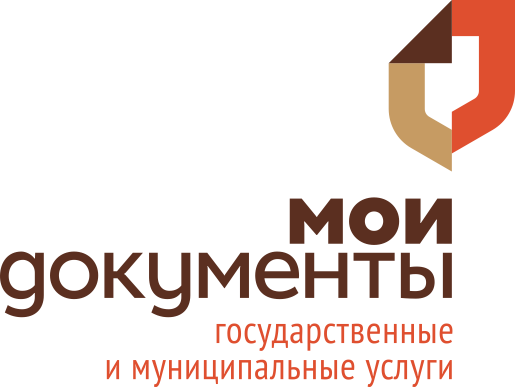 Дата Дата 26.03.202126.03.202126.03.2021№ На № На № От Муниципальное автономное  учреждениегорода Заречного Пензенской области "Многофункциональный центр предоставления государственных и муниципальных услуг"Муниципальное автономное  учреждениегорода Заречного Пензенской области "Многофункциональный центр предоставления государственных и муниципальных услуг"Муниципальное автономное  учреждениегорода Заречного Пензенской области "Многофункциональный центр предоставления государственных и муниципальных услуг"Муниципальное автономное  учреждениегорода Заречного Пензенской области "Многофункциональный центр предоставления государственных и муниципальных услуг"Муниципальное автономное  учреждениегорода Заречного Пензенской области "Многофункциональный центр предоставления государственных и муниципальных услуг"ПУБЛИЧНАЯ ОФЕРТАо заключении Агентского договора по приемудокументов от заявителей на изготовление клише печати         1. Настоящая публичная оферта в соответствии со статьей 437 Гражданского Кодекса Российской Федерации является официальным и публичным предложением Муниципального автономного учреждения города Заречного Пензенской области Многофункциональный центр предоставления государственных и муниципальных услуг" (далее – МАУ "МФЦ"), в лице директора Маликовой Г.А., о заключении в порядке главы 52 Гражданского Кодекса Российской Федерации агентского договора на условиях, изложенных в публичной оферте и приложениях к ней, по оказанию сопутствующих услуг заявителям (предмет Агентского договора) – прием документов на изготовление клише печати.         2. Оказание вышеназванной услуги организуется на основании Устава МАУ "МФЦ" и в соответствии с Гражданским кодексом Российской Федерации, Федеральным законом от 12.01.1996 No7 - ФЗ "О некоммерческих организациях", Федеральным законом от 03.11.2006 No174 ФЗ "Об автономных учреждениях", Федеральным законом от 27.07.2010 No210 - ФЗ "Об организации предоставления государственных и муниципальных услуг "Правилами организации деятельности многофункциональных центров предоставления государственных и муниципальных услуг, утвержденных постановлением Правительства Российской Федерации от 22.12.2012 No1376.         3. Публичная оферта представляет собой предложение на условиях, изложенных в ней к (Принципалам) юридическим лицам и индивидуальным предпринимателям, в рамках действующего законодательства.          4.  Агентский договор заключается на возмездной основе.         5. Результатом выполнения Агентского договора предоставления услуги) является – заключение с заявителями договора на изготовление клише печати.          6. Публичная оферта является бессрочной и вступает в силу со дня, следующего за днем размещения её на Официальном сайте МАУ "МФЦ города Заречного Пензенской области" http://zarechniy.mdocs.ru/. МАУ "МФЦ" оставляет за собой право внесения изменений в условия публичной оферты и/или отозвать её в любое время без объяснения причин.В случае внесения МАУ "МФЦ" изменений в публичную оферту, они вступают в силу с момента размещения измененного текста на Официальном сайте МАУ "МФЦ". Участники (Принципалы) обязаны самостоятельно контролировать наличие вносимых изменений.           7. Отозваться на настоящую публичную оферту вправе участники (Принципалы), удовлетворяющие требованиям, установленным законодательством Российской Федерации, при наличии всех разрешительных документов, оказывающих услуги для физических, юридических лиц и индивидуальных предпринимателей Пензенской области.          8. Акцепт оферты и заключение договора совершается в течение 20 (двадцати) рабочих дней от даты получения МАУ «МФЦ" от заинтересованных юридических лиц и индивидуальных предпринимателей Агентского договора возмездного оказания услуг с приложениями к нему, свидетельствующего о полном и безоговорочном согласии с условиями настоящей публичной оферты. Заключение договора на бумажном носителе, подписанное сторонами и скрепленное печатями, является обязательным условием данной оферты. Договор может быть направлен нарочным (с понедельника по пятницу, с 8 до 17 часов, обед с 12 до 13,00 часов) или заказным письмом с уведомлением о вручении на почтовый адрес МАУ "МФЦ": 442960, Пензенская область, г. Заречный, ул. Зеленая, д. 6.         9. Обязательными условиями настоящей публичной оферты и Агентского договора являются:  наличие обязательства, одной стороны – Агента, за вознаграждение совершать по поручению другой стороны – Принципала, действия по предмету Агентского договора от имени и за счет Принципала. По сделке, совершенной Агентом с третьим лицом от имени и за счет Принципала, права и обязанности возникают непосредственно у Принципала. Агентский договор заключается без указания срока его действия (ст.1005 ГК РФ);  условие оплаты по Агентскому договору, то есть вознаграждения за оказание услуги, указанной в настоящей публичной оферте, определяются Приложением №1. Срок выплаты агентского вознаграждения устанавливается в течение пяти рабочих дней, от даты получения Принципалом отчета о проделанной работе, путем безналичного перечисления на расчетный счет Агента (ст.1006 ГК РФ). По соглашению сторон могут вноситься изменения в условия оплаты по Агентскому договору;  предоставление Принципалу ежемесячного отчета Агента о проделанной работе, не позднее 10 числа месяца, следующего за отчетным месяцем и оформляется по установленной Принципалом форме (ст.1008 ГК РФ);  определение обязательств по неразглашению конфиденциальной информации и персональных данных (ст.9 Федерального закона от 27.07.2006 No149-ФЗ "Об информации, информационных технологиях и о защите информации").        10. Условия, установленные в настоящей публичной оферте, являются обязательными для заинтересованных лиц и должны быть определены в Агентском договоре и приложениях к нему.        11. Условия Агентского договора, не являющиеся существенными, могут предварительно рассматриваться и обсуждаться сторонами.        12. Места оказания услуги по настоящей публичной оферте и Агентскому договору – МАУ "МФЦ", Адрес 442960, Пензенская область, г. Заречный, ул. Зеленая, д. 6 Телефон 8(8412) 652-444 Факс 8 (8412) 652-456Электронная почта zarechny@mdocs.ru  Сайт http://zarechniy.mdocs.ru/ .График работы МАУ «МФЦ»:Понедельник с 8.00 до 20.00Вторник – Пятница с 8.00 до 18.00Суббота с 9.00 до 12.00Воскресенье - выходной        13. Реквизиты Муниципального автономного учреждения города Заречного Пензенской области "Многофункциональный центр предоставления государственных и муниципальных услуг": местонахождение (почтовый адрес): Российская Федерация, 442960, Пензенская область, г. Заречный, ул. Зеленая, д. 6 Телефон 8(8412) 652-444;  ИНН/КПП 5838001844 / 583801001;  ОГРН 1105838000400; УФК по Пензенской области (Финансовое  управление   г. Заречного МАУ "МФЦ"), л/с 901381463) Казначейский счет №03234643567340005500, ОТДЕЛЕНИЕ ПЕНЗА БАНКА РОССИИ/УФК по Пензенской области г. Пенза, Единый казначейский счет №40102810045370000047, БИК 015655003.ПУБЛИЧНАЯ ОФЕРТАо заключении Агентского договора по приемудокументов от заявителей на изготовление клише печати         1. Настоящая публичная оферта в соответствии со статьей 437 Гражданского Кодекса Российской Федерации является официальным и публичным предложением Муниципального автономного учреждения города Заречного Пензенской области Многофункциональный центр предоставления государственных и муниципальных услуг" (далее – МАУ "МФЦ"), в лице директора Маликовой Г.А., о заключении в порядке главы 52 Гражданского Кодекса Российской Федерации агентского договора на условиях, изложенных в публичной оферте и приложениях к ней, по оказанию сопутствующих услуг заявителям (предмет Агентского договора) – прием документов на изготовление клише печати.         2. Оказание вышеназванной услуги организуется на основании Устава МАУ "МФЦ" и в соответствии с Гражданским кодексом Российской Федерации, Федеральным законом от 12.01.1996 No7 - ФЗ "О некоммерческих организациях", Федеральным законом от 03.11.2006 No174 ФЗ "Об автономных учреждениях", Федеральным законом от 27.07.2010 No210 - ФЗ "Об организации предоставления государственных и муниципальных услуг "Правилами организации деятельности многофункциональных центров предоставления государственных и муниципальных услуг, утвержденных постановлением Правительства Российской Федерации от 22.12.2012 No1376.         3. Публичная оферта представляет собой предложение на условиях, изложенных в ней к (Принципалам) юридическим лицам и индивидуальным предпринимателям, в рамках действующего законодательства.          4.  Агентский договор заключается на возмездной основе.         5. Результатом выполнения Агентского договора предоставления услуги) является – заключение с заявителями договора на изготовление клише печати.          6. Публичная оферта является бессрочной и вступает в силу со дня, следующего за днем размещения её на Официальном сайте МАУ "МФЦ города Заречного Пензенской области" http://zarechniy.mdocs.ru/. МАУ "МФЦ" оставляет за собой право внесения изменений в условия публичной оферты и/или отозвать её в любое время без объяснения причин.В случае внесения МАУ "МФЦ" изменений в публичную оферту, они вступают в силу с момента размещения измененного текста на Официальном сайте МАУ "МФЦ". Участники (Принципалы) обязаны самостоятельно контролировать наличие вносимых изменений.           7. Отозваться на настоящую публичную оферту вправе участники (Принципалы), удовлетворяющие требованиям, установленным законодательством Российской Федерации, при наличии всех разрешительных документов, оказывающих услуги для физических, юридических лиц и индивидуальных предпринимателей Пензенской области.          8. Акцепт оферты и заключение договора совершается в течение 20 (двадцати) рабочих дней от даты получения МАУ «МФЦ" от заинтересованных юридических лиц и индивидуальных предпринимателей Агентского договора возмездного оказания услуг с приложениями к нему, свидетельствующего о полном и безоговорочном согласии с условиями настоящей публичной оферты. Заключение договора на бумажном носителе, подписанное сторонами и скрепленное печатями, является обязательным условием данной оферты. Договор может быть направлен нарочным (с понедельника по пятницу, с 8 до 17 часов, обед с 12 до 13,00 часов) или заказным письмом с уведомлением о вручении на почтовый адрес МАУ "МФЦ": 442960, Пензенская область, г. Заречный, ул. Зеленая, д. 6.         9. Обязательными условиями настоящей публичной оферты и Агентского договора являются:  наличие обязательства, одной стороны – Агента, за вознаграждение совершать по поручению другой стороны – Принципала, действия по предмету Агентского договора от имени и за счет Принципала. По сделке, совершенной Агентом с третьим лицом от имени и за счет Принципала, права и обязанности возникают непосредственно у Принципала. Агентский договор заключается без указания срока его действия (ст.1005 ГК РФ);  условие оплаты по Агентскому договору, то есть вознаграждения за оказание услуги, указанной в настоящей публичной оферте, определяются Приложением №1. Срок выплаты агентского вознаграждения устанавливается в течение пяти рабочих дней, от даты получения Принципалом отчета о проделанной работе, путем безналичного перечисления на расчетный счет Агента (ст.1006 ГК РФ). По соглашению сторон могут вноситься изменения в условия оплаты по Агентскому договору;  предоставление Принципалу ежемесячного отчета Агента о проделанной работе, не позднее 10 числа месяца, следующего за отчетным месяцем и оформляется по установленной Принципалом форме (ст.1008 ГК РФ);  определение обязательств по неразглашению конфиденциальной информации и персональных данных (ст.9 Федерального закона от 27.07.2006 No149-ФЗ "Об информации, информационных технологиях и о защите информации").        10. Условия, установленные в настоящей публичной оферте, являются обязательными для заинтересованных лиц и должны быть определены в Агентском договоре и приложениях к нему.        11. Условия Агентского договора, не являющиеся существенными, могут предварительно рассматриваться и обсуждаться сторонами.        12. Места оказания услуги по настоящей публичной оферте и Агентскому договору – МАУ "МФЦ", Адрес 442960, Пензенская область, г. Заречный, ул. Зеленая, д. 6 Телефон 8(8412) 652-444 Факс 8 (8412) 652-456Электронная почта zarechny@mdocs.ru  Сайт http://zarechniy.mdocs.ru/ .График работы МАУ «МФЦ»:Понедельник с 8.00 до 20.00Вторник – Пятница с 8.00 до 18.00Суббота с 9.00 до 12.00Воскресенье - выходной        13. Реквизиты Муниципального автономного учреждения города Заречного Пензенской области "Многофункциональный центр предоставления государственных и муниципальных услуг": местонахождение (почтовый адрес): Российская Федерация, 442960, Пензенская область, г. Заречный, ул. Зеленая, д. 6 Телефон 8(8412) 652-444;  ИНН/КПП 5838001844 / 583801001;  ОГРН 1105838000400; УФК по Пензенской области (Финансовое  управление   г. Заречного МАУ "МФЦ"), л/с 901381463) Казначейский счет №03234643567340005500, ОТДЕЛЕНИЕ ПЕНЗА БАНКА РОССИИ/УФК по Пензенской области г. Пенза, Единый казначейский счет №40102810045370000047, БИК 015655003.ПУБЛИЧНАЯ ОФЕРТАо заключении Агентского договора по приемудокументов от заявителей на изготовление клише печати         1. Настоящая публичная оферта в соответствии со статьей 437 Гражданского Кодекса Российской Федерации является официальным и публичным предложением Муниципального автономного учреждения города Заречного Пензенской области Многофункциональный центр предоставления государственных и муниципальных услуг" (далее – МАУ "МФЦ"), в лице директора Маликовой Г.А., о заключении в порядке главы 52 Гражданского Кодекса Российской Федерации агентского договора на условиях, изложенных в публичной оферте и приложениях к ней, по оказанию сопутствующих услуг заявителям (предмет Агентского договора) – прием документов на изготовление клише печати.         2. Оказание вышеназванной услуги организуется на основании Устава МАУ "МФЦ" и в соответствии с Гражданским кодексом Российской Федерации, Федеральным законом от 12.01.1996 No7 - ФЗ "О некоммерческих организациях", Федеральным законом от 03.11.2006 No174 ФЗ "Об автономных учреждениях", Федеральным законом от 27.07.2010 No210 - ФЗ "Об организации предоставления государственных и муниципальных услуг "Правилами организации деятельности многофункциональных центров предоставления государственных и муниципальных услуг, утвержденных постановлением Правительства Российской Федерации от 22.12.2012 No1376.         3. Публичная оферта представляет собой предложение на условиях, изложенных в ней к (Принципалам) юридическим лицам и индивидуальным предпринимателям, в рамках действующего законодательства.          4.  Агентский договор заключается на возмездной основе.         5. Результатом выполнения Агентского договора предоставления услуги) является – заключение с заявителями договора на изготовление клише печати.          6. Публичная оферта является бессрочной и вступает в силу со дня, следующего за днем размещения её на Официальном сайте МАУ "МФЦ города Заречного Пензенской области" http://zarechniy.mdocs.ru/. МАУ "МФЦ" оставляет за собой право внесения изменений в условия публичной оферты и/или отозвать её в любое время без объяснения причин.В случае внесения МАУ "МФЦ" изменений в публичную оферту, они вступают в силу с момента размещения измененного текста на Официальном сайте МАУ "МФЦ". Участники (Принципалы) обязаны самостоятельно контролировать наличие вносимых изменений.           7. Отозваться на настоящую публичную оферту вправе участники (Принципалы), удовлетворяющие требованиям, установленным законодательством Российской Федерации, при наличии всех разрешительных документов, оказывающих услуги для физических, юридических лиц и индивидуальных предпринимателей Пензенской области.          8. Акцепт оферты и заключение договора совершается в течение 20 (двадцати) рабочих дней от даты получения МАУ «МФЦ" от заинтересованных юридических лиц и индивидуальных предпринимателей Агентского договора возмездного оказания услуг с приложениями к нему, свидетельствующего о полном и безоговорочном согласии с условиями настоящей публичной оферты. Заключение договора на бумажном носителе, подписанное сторонами и скрепленное печатями, является обязательным условием данной оферты. Договор может быть направлен нарочным (с понедельника по пятницу, с 8 до 17 часов, обед с 12 до 13,00 часов) или заказным письмом с уведомлением о вручении на почтовый адрес МАУ "МФЦ": 442960, Пензенская область, г. Заречный, ул. Зеленая, д. 6.         9. Обязательными условиями настоящей публичной оферты и Агентского договора являются:  наличие обязательства, одной стороны – Агента, за вознаграждение совершать по поручению другой стороны – Принципала, действия по предмету Агентского договора от имени и за счет Принципала. По сделке, совершенной Агентом с третьим лицом от имени и за счет Принципала, права и обязанности возникают непосредственно у Принципала. Агентский договор заключается без указания срока его действия (ст.1005 ГК РФ);  условие оплаты по Агентскому договору, то есть вознаграждения за оказание услуги, указанной в настоящей публичной оферте, определяются Приложением №1. Срок выплаты агентского вознаграждения устанавливается в течение пяти рабочих дней, от даты получения Принципалом отчета о проделанной работе, путем безналичного перечисления на расчетный счет Агента (ст.1006 ГК РФ). По соглашению сторон могут вноситься изменения в условия оплаты по Агентскому договору;  предоставление Принципалу ежемесячного отчета Агента о проделанной работе, не позднее 10 числа месяца, следующего за отчетным месяцем и оформляется по установленной Принципалом форме (ст.1008 ГК РФ);  определение обязательств по неразглашению конфиденциальной информации и персональных данных (ст.9 Федерального закона от 27.07.2006 No149-ФЗ "Об информации, информационных технологиях и о защите информации").        10. Условия, установленные в настоящей публичной оферте, являются обязательными для заинтересованных лиц и должны быть определены в Агентском договоре и приложениях к нему.        11. Условия Агентского договора, не являющиеся существенными, могут предварительно рассматриваться и обсуждаться сторонами.        12. Места оказания услуги по настоящей публичной оферте и Агентскому договору – МАУ "МФЦ", Адрес 442960, Пензенская область, г. Заречный, ул. Зеленая, д. 6 Телефон 8(8412) 652-444 Факс 8 (8412) 652-456Электронная почта zarechny@mdocs.ru  Сайт http://zarechniy.mdocs.ru/ .График работы МАУ «МФЦ»:Понедельник с 8.00 до 20.00Вторник – Пятница с 8.00 до 18.00Суббота с 9.00 до 12.00Воскресенье - выходной        13. Реквизиты Муниципального автономного учреждения города Заречного Пензенской области "Многофункциональный центр предоставления государственных и муниципальных услуг": местонахождение (почтовый адрес): Российская Федерация, 442960, Пензенская область, г. Заречный, ул. Зеленая, д. 6 Телефон 8(8412) 652-444;  ИНН/КПП 5838001844 / 583801001;  ОГРН 1105838000400; УФК по Пензенской области (Финансовое  управление   г. Заречного МАУ "МФЦ"), л/с 901381463) Казначейский счет №03234643567340005500, ОТДЕЛЕНИЕ ПЕНЗА БАНКА РОССИИ/УФК по Пензенской области г. Пенза, Единый казначейский счет №40102810045370000047, БИК 015655003.ПУБЛИЧНАЯ ОФЕРТАо заключении Агентского договора по приемудокументов от заявителей на изготовление клише печати         1. Настоящая публичная оферта в соответствии со статьей 437 Гражданского Кодекса Российской Федерации является официальным и публичным предложением Муниципального автономного учреждения города Заречного Пензенской области Многофункциональный центр предоставления государственных и муниципальных услуг" (далее – МАУ "МФЦ"), в лице директора Маликовой Г.А., о заключении в порядке главы 52 Гражданского Кодекса Российской Федерации агентского договора на условиях, изложенных в публичной оферте и приложениях к ней, по оказанию сопутствующих услуг заявителям (предмет Агентского договора) – прием документов на изготовление клише печати.         2. Оказание вышеназванной услуги организуется на основании Устава МАУ "МФЦ" и в соответствии с Гражданским кодексом Российской Федерации, Федеральным законом от 12.01.1996 No7 - ФЗ "О некоммерческих организациях", Федеральным законом от 03.11.2006 No174 ФЗ "Об автономных учреждениях", Федеральным законом от 27.07.2010 No210 - ФЗ "Об организации предоставления государственных и муниципальных услуг "Правилами организации деятельности многофункциональных центров предоставления государственных и муниципальных услуг, утвержденных постановлением Правительства Российской Федерации от 22.12.2012 No1376.         3. Публичная оферта представляет собой предложение на условиях, изложенных в ней к (Принципалам) юридическим лицам и индивидуальным предпринимателям, в рамках действующего законодательства.          4.  Агентский договор заключается на возмездной основе.         5. Результатом выполнения Агентского договора предоставления услуги) является – заключение с заявителями договора на изготовление клише печати.          6. Публичная оферта является бессрочной и вступает в силу со дня, следующего за днем размещения её на Официальном сайте МАУ "МФЦ города Заречного Пензенской области" http://zarechniy.mdocs.ru/. МАУ "МФЦ" оставляет за собой право внесения изменений в условия публичной оферты и/или отозвать её в любое время без объяснения причин.В случае внесения МАУ "МФЦ" изменений в публичную оферту, они вступают в силу с момента размещения измененного текста на Официальном сайте МАУ "МФЦ". Участники (Принципалы) обязаны самостоятельно контролировать наличие вносимых изменений.           7. Отозваться на настоящую публичную оферту вправе участники (Принципалы), удовлетворяющие требованиям, установленным законодательством Российской Федерации, при наличии всех разрешительных документов, оказывающих услуги для физических, юридических лиц и индивидуальных предпринимателей Пензенской области.          8. Акцепт оферты и заключение договора совершается в течение 20 (двадцати) рабочих дней от даты получения МАУ «МФЦ" от заинтересованных юридических лиц и индивидуальных предпринимателей Агентского договора возмездного оказания услуг с приложениями к нему, свидетельствующего о полном и безоговорочном согласии с условиями настоящей публичной оферты. Заключение договора на бумажном носителе, подписанное сторонами и скрепленное печатями, является обязательным условием данной оферты. Договор может быть направлен нарочным (с понедельника по пятницу, с 8 до 17 часов, обед с 12 до 13,00 часов) или заказным письмом с уведомлением о вручении на почтовый адрес МАУ "МФЦ": 442960, Пензенская область, г. Заречный, ул. Зеленая, д. 6.         9. Обязательными условиями настоящей публичной оферты и Агентского договора являются:  наличие обязательства, одной стороны – Агента, за вознаграждение совершать по поручению другой стороны – Принципала, действия по предмету Агентского договора от имени и за счет Принципала. По сделке, совершенной Агентом с третьим лицом от имени и за счет Принципала, права и обязанности возникают непосредственно у Принципала. Агентский договор заключается без указания срока его действия (ст.1005 ГК РФ);  условие оплаты по Агентскому договору, то есть вознаграждения за оказание услуги, указанной в настоящей публичной оферте, определяются Приложением №1. Срок выплаты агентского вознаграждения устанавливается в течение пяти рабочих дней, от даты получения Принципалом отчета о проделанной работе, путем безналичного перечисления на расчетный счет Агента (ст.1006 ГК РФ). По соглашению сторон могут вноситься изменения в условия оплаты по Агентскому договору;  предоставление Принципалу ежемесячного отчета Агента о проделанной работе, не позднее 10 числа месяца, следующего за отчетным месяцем и оформляется по установленной Принципалом форме (ст.1008 ГК РФ);  определение обязательств по неразглашению конфиденциальной информации и персональных данных (ст.9 Федерального закона от 27.07.2006 No149-ФЗ "Об информации, информационных технологиях и о защите информации").        10. Условия, установленные в настоящей публичной оферте, являются обязательными для заинтересованных лиц и должны быть определены в Агентском договоре и приложениях к нему.        11. Условия Агентского договора, не являющиеся существенными, могут предварительно рассматриваться и обсуждаться сторонами.        12. Места оказания услуги по настоящей публичной оферте и Агентскому договору – МАУ "МФЦ", Адрес 442960, Пензенская область, г. Заречный, ул. Зеленая, д. 6 Телефон 8(8412) 652-444 Факс 8 (8412) 652-456Электронная почта zarechny@mdocs.ru  Сайт http://zarechniy.mdocs.ru/ .График работы МАУ «МФЦ»:Понедельник с 8.00 до 20.00Вторник – Пятница с 8.00 до 18.00Суббота с 9.00 до 12.00Воскресенье - выходной        13. Реквизиты Муниципального автономного учреждения города Заречного Пензенской области "Многофункциональный центр предоставления государственных и муниципальных услуг": местонахождение (почтовый адрес): Российская Федерация, 442960, Пензенская область, г. Заречный, ул. Зеленая, д. 6 Телефон 8(8412) 652-444;  ИНН/КПП 5838001844 / 583801001;  ОГРН 1105838000400; УФК по Пензенской области (Финансовое  управление   г. Заречного МАУ "МФЦ"), л/с 901381463) Казначейский счет №03234643567340005500, ОТДЕЛЕНИЕ ПЕНЗА БАНКА РОССИИ/УФК по Пензенской области г. Пенза, Единый казначейский счет №40102810045370000047, БИК 015655003.ПУБЛИЧНАЯ ОФЕРТАо заключении Агентского договора по приемудокументов от заявителей на изготовление клише печати         1. Настоящая публичная оферта в соответствии со статьей 437 Гражданского Кодекса Российской Федерации является официальным и публичным предложением Муниципального автономного учреждения города Заречного Пензенской области Многофункциональный центр предоставления государственных и муниципальных услуг" (далее – МАУ "МФЦ"), в лице директора Маликовой Г.А., о заключении в порядке главы 52 Гражданского Кодекса Российской Федерации агентского договора на условиях, изложенных в публичной оферте и приложениях к ней, по оказанию сопутствующих услуг заявителям (предмет Агентского договора) – прием документов на изготовление клише печати.         2. Оказание вышеназванной услуги организуется на основании Устава МАУ "МФЦ" и в соответствии с Гражданским кодексом Российской Федерации, Федеральным законом от 12.01.1996 No7 - ФЗ "О некоммерческих организациях", Федеральным законом от 03.11.2006 No174 ФЗ "Об автономных учреждениях", Федеральным законом от 27.07.2010 No210 - ФЗ "Об организации предоставления государственных и муниципальных услуг "Правилами организации деятельности многофункциональных центров предоставления государственных и муниципальных услуг, утвержденных постановлением Правительства Российской Федерации от 22.12.2012 No1376.         3. Публичная оферта представляет собой предложение на условиях, изложенных в ней к (Принципалам) юридическим лицам и индивидуальным предпринимателям, в рамках действующего законодательства.          4.  Агентский договор заключается на возмездной основе.         5. Результатом выполнения Агентского договора предоставления услуги) является – заключение с заявителями договора на изготовление клише печати.          6. Публичная оферта является бессрочной и вступает в силу со дня, следующего за днем размещения её на Официальном сайте МАУ "МФЦ города Заречного Пензенской области" http://zarechniy.mdocs.ru/. МАУ "МФЦ" оставляет за собой право внесения изменений в условия публичной оферты и/или отозвать её в любое время без объяснения причин.В случае внесения МАУ "МФЦ" изменений в публичную оферту, они вступают в силу с момента размещения измененного текста на Официальном сайте МАУ "МФЦ". Участники (Принципалы) обязаны самостоятельно контролировать наличие вносимых изменений.           7. Отозваться на настоящую публичную оферту вправе участники (Принципалы), удовлетворяющие требованиям, установленным законодательством Российской Федерации, при наличии всех разрешительных документов, оказывающих услуги для физических, юридических лиц и индивидуальных предпринимателей Пензенской области.          8. Акцепт оферты и заключение договора совершается в течение 20 (двадцати) рабочих дней от даты получения МАУ «МФЦ" от заинтересованных юридических лиц и индивидуальных предпринимателей Агентского договора возмездного оказания услуг с приложениями к нему, свидетельствующего о полном и безоговорочном согласии с условиями настоящей публичной оферты. Заключение договора на бумажном носителе, подписанное сторонами и скрепленное печатями, является обязательным условием данной оферты. Договор может быть направлен нарочным (с понедельника по пятницу, с 8 до 17 часов, обед с 12 до 13,00 часов) или заказным письмом с уведомлением о вручении на почтовый адрес МАУ "МФЦ": 442960, Пензенская область, г. Заречный, ул. Зеленая, д. 6.         9. Обязательными условиями настоящей публичной оферты и Агентского договора являются:  наличие обязательства, одной стороны – Агента, за вознаграждение совершать по поручению другой стороны – Принципала, действия по предмету Агентского договора от имени и за счет Принципала. По сделке, совершенной Агентом с третьим лицом от имени и за счет Принципала, права и обязанности возникают непосредственно у Принципала. Агентский договор заключается без указания срока его действия (ст.1005 ГК РФ);  условие оплаты по Агентскому договору, то есть вознаграждения за оказание услуги, указанной в настоящей публичной оферте, определяются Приложением №1. Срок выплаты агентского вознаграждения устанавливается в течение пяти рабочих дней, от даты получения Принципалом отчета о проделанной работе, путем безналичного перечисления на расчетный счет Агента (ст.1006 ГК РФ). По соглашению сторон могут вноситься изменения в условия оплаты по Агентскому договору;  предоставление Принципалу ежемесячного отчета Агента о проделанной работе, не позднее 10 числа месяца, следующего за отчетным месяцем и оформляется по установленной Принципалом форме (ст.1008 ГК РФ);  определение обязательств по неразглашению конфиденциальной информации и персональных данных (ст.9 Федерального закона от 27.07.2006 No149-ФЗ "Об информации, информационных технологиях и о защите информации").        10. Условия, установленные в настоящей публичной оферте, являются обязательными для заинтересованных лиц и должны быть определены в Агентском договоре и приложениях к нему.        11. Условия Агентского договора, не являющиеся существенными, могут предварительно рассматриваться и обсуждаться сторонами.        12. Места оказания услуги по настоящей публичной оферте и Агентскому договору – МАУ "МФЦ", Адрес 442960, Пензенская область, г. Заречный, ул. Зеленая, д. 6 Телефон 8(8412) 652-444 Факс 8 (8412) 652-456Электронная почта zarechny@mdocs.ru  Сайт http://zarechniy.mdocs.ru/ .График работы МАУ «МФЦ»:Понедельник с 8.00 до 20.00Вторник – Пятница с 8.00 до 18.00Суббота с 9.00 до 12.00Воскресенье - выходной        13. Реквизиты Муниципального автономного учреждения города Заречного Пензенской области "Многофункциональный центр предоставления государственных и муниципальных услуг": местонахождение (почтовый адрес): Российская Федерация, 442960, Пензенская область, г. Заречный, ул. Зеленая, д. 6 Телефон 8(8412) 652-444;  ИНН/КПП 5838001844 / 583801001;  ОГРН 1105838000400; УФК по Пензенской области (Финансовое  управление   г. Заречного МАУ "МФЦ"), л/с 901381463) Казначейский счет №03234643567340005500, ОТДЕЛЕНИЕ ПЕНЗА БАНКА РОССИИ/УФК по Пензенской области г. Пенза, Единый казначейский счет №40102810045370000047, БИК 015655003.ПУБЛИЧНАЯ ОФЕРТАо заключении Агентского договора по приемудокументов от заявителей на изготовление клише печати         1. Настоящая публичная оферта в соответствии со статьей 437 Гражданского Кодекса Российской Федерации является официальным и публичным предложением Муниципального автономного учреждения города Заречного Пензенской области Многофункциональный центр предоставления государственных и муниципальных услуг" (далее – МАУ "МФЦ"), в лице директора Маликовой Г.А., о заключении в порядке главы 52 Гражданского Кодекса Российской Федерации агентского договора на условиях, изложенных в публичной оферте и приложениях к ней, по оказанию сопутствующих услуг заявителям (предмет Агентского договора) – прием документов на изготовление клише печати.         2. Оказание вышеназванной услуги организуется на основании Устава МАУ "МФЦ" и в соответствии с Гражданским кодексом Российской Федерации, Федеральным законом от 12.01.1996 No7 - ФЗ "О некоммерческих организациях", Федеральным законом от 03.11.2006 No174 ФЗ "Об автономных учреждениях", Федеральным законом от 27.07.2010 No210 - ФЗ "Об организации предоставления государственных и муниципальных услуг "Правилами организации деятельности многофункциональных центров предоставления государственных и муниципальных услуг, утвержденных постановлением Правительства Российской Федерации от 22.12.2012 No1376.         3. Публичная оферта представляет собой предложение на условиях, изложенных в ней к (Принципалам) юридическим лицам и индивидуальным предпринимателям, в рамках действующего законодательства.          4.  Агентский договор заключается на возмездной основе.         5. Результатом выполнения Агентского договора предоставления услуги) является – заключение с заявителями договора на изготовление клише печати.          6. Публичная оферта является бессрочной и вступает в силу со дня, следующего за днем размещения её на Официальном сайте МАУ "МФЦ города Заречного Пензенской области" http://zarechniy.mdocs.ru/. МАУ "МФЦ" оставляет за собой право внесения изменений в условия публичной оферты и/или отозвать её в любое время без объяснения причин.В случае внесения МАУ "МФЦ" изменений в публичную оферту, они вступают в силу с момента размещения измененного текста на Официальном сайте МАУ "МФЦ". Участники (Принципалы) обязаны самостоятельно контролировать наличие вносимых изменений.           7. Отозваться на настоящую публичную оферту вправе участники (Принципалы), удовлетворяющие требованиям, установленным законодательством Российской Федерации, при наличии всех разрешительных документов, оказывающих услуги для физических, юридических лиц и индивидуальных предпринимателей Пензенской области.          8. Акцепт оферты и заключение договора совершается в течение 20 (двадцати) рабочих дней от даты получения МАУ «МФЦ" от заинтересованных юридических лиц и индивидуальных предпринимателей Агентского договора возмездного оказания услуг с приложениями к нему, свидетельствующего о полном и безоговорочном согласии с условиями настоящей публичной оферты. Заключение договора на бумажном носителе, подписанное сторонами и скрепленное печатями, является обязательным условием данной оферты. Договор может быть направлен нарочным (с понедельника по пятницу, с 8 до 17 часов, обед с 12 до 13,00 часов) или заказным письмом с уведомлением о вручении на почтовый адрес МАУ "МФЦ": 442960, Пензенская область, г. Заречный, ул. Зеленая, д. 6.         9. Обязательными условиями настоящей публичной оферты и Агентского договора являются:  наличие обязательства, одной стороны – Агента, за вознаграждение совершать по поручению другой стороны – Принципала, действия по предмету Агентского договора от имени и за счет Принципала. По сделке, совершенной Агентом с третьим лицом от имени и за счет Принципала, права и обязанности возникают непосредственно у Принципала. Агентский договор заключается без указания срока его действия (ст.1005 ГК РФ);  условие оплаты по Агентскому договору, то есть вознаграждения за оказание услуги, указанной в настоящей публичной оферте, определяются Приложением №1. Срок выплаты агентского вознаграждения устанавливается в течение пяти рабочих дней, от даты получения Принципалом отчета о проделанной работе, путем безналичного перечисления на расчетный счет Агента (ст.1006 ГК РФ). По соглашению сторон могут вноситься изменения в условия оплаты по Агентскому договору;  предоставление Принципалу ежемесячного отчета Агента о проделанной работе, не позднее 10 числа месяца, следующего за отчетным месяцем и оформляется по установленной Принципалом форме (ст.1008 ГК РФ);  определение обязательств по неразглашению конфиденциальной информации и персональных данных (ст.9 Федерального закона от 27.07.2006 No149-ФЗ "Об информации, информационных технологиях и о защите информации").        10. Условия, установленные в настоящей публичной оферте, являются обязательными для заинтересованных лиц и должны быть определены в Агентском договоре и приложениях к нему.        11. Условия Агентского договора, не являющиеся существенными, могут предварительно рассматриваться и обсуждаться сторонами.        12. Места оказания услуги по настоящей публичной оферте и Агентскому договору – МАУ "МФЦ", Адрес 442960, Пензенская область, г. Заречный, ул. Зеленая, д. 6 Телефон 8(8412) 652-444 Факс 8 (8412) 652-456Электронная почта zarechny@mdocs.ru  Сайт http://zarechniy.mdocs.ru/ .График работы МАУ «МФЦ»:Понедельник с 8.00 до 20.00Вторник – Пятница с 8.00 до 18.00Суббота с 9.00 до 12.00Воскресенье - выходной        13. Реквизиты Муниципального автономного учреждения города Заречного Пензенской области "Многофункциональный центр предоставления государственных и муниципальных услуг": местонахождение (почтовый адрес): Российская Федерация, 442960, Пензенская область, г. Заречный, ул. Зеленая, д. 6 Телефон 8(8412) 652-444;  ИНН/КПП 5838001844 / 583801001;  ОГРН 1105838000400; УФК по Пензенской области (Финансовое  управление   г. Заречного МАУ "МФЦ"), л/с 901381463) Казначейский счет №03234643567340005500, ОТДЕЛЕНИЕ ПЕНЗА БАНКА РОССИИ/УФК по Пензенской области г. Пенза, Единый казначейский счет №40102810045370000047, БИК 015655003.ПУБЛИЧНАЯ ОФЕРТАо заключении Агентского договора по приемудокументов от заявителей на изготовление клише печати         1. Настоящая публичная оферта в соответствии со статьей 437 Гражданского Кодекса Российской Федерации является официальным и публичным предложением Муниципального автономного учреждения города Заречного Пензенской области Многофункциональный центр предоставления государственных и муниципальных услуг" (далее – МАУ "МФЦ"), в лице директора Маликовой Г.А., о заключении в порядке главы 52 Гражданского Кодекса Российской Федерации агентского договора на условиях, изложенных в публичной оферте и приложениях к ней, по оказанию сопутствующих услуг заявителям (предмет Агентского договора) – прием документов на изготовление клише печати.         2. Оказание вышеназванной услуги организуется на основании Устава МАУ "МФЦ" и в соответствии с Гражданским кодексом Российской Федерации, Федеральным законом от 12.01.1996 No7 - ФЗ "О некоммерческих организациях", Федеральным законом от 03.11.2006 No174 ФЗ "Об автономных учреждениях", Федеральным законом от 27.07.2010 No210 - ФЗ "Об организации предоставления государственных и муниципальных услуг "Правилами организации деятельности многофункциональных центров предоставления государственных и муниципальных услуг, утвержденных постановлением Правительства Российской Федерации от 22.12.2012 No1376.         3. Публичная оферта представляет собой предложение на условиях, изложенных в ней к (Принципалам) юридическим лицам и индивидуальным предпринимателям, в рамках действующего законодательства.          4.  Агентский договор заключается на возмездной основе.         5. Результатом выполнения Агентского договора предоставления услуги) является – заключение с заявителями договора на изготовление клише печати.          6. Публичная оферта является бессрочной и вступает в силу со дня, следующего за днем размещения её на Официальном сайте МАУ "МФЦ города Заречного Пензенской области" http://zarechniy.mdocs.ru/. МАУ "МФЦ" оставляет за собой право внесения изменений в условия публичной оферты и/или отозвать её в любое время без объяснения причин.В случае внесения МАУ "МФЦ" изменений в публичную оферту, они вступают в силу с момента размещения измененного текста на Официальном сайте МАУ "МФЦ". Участники (Принципалы) обязаны самостоятельно контролировать наличие вносимых изменений.           7. Отозваться на настоящую публичную оферту вправе участники (Принципалы), удовлетворяющие требованиям, установленным законодательством Российской Федерации, при наличии всех разрешительных документов, оказывающих услуги для физических, юридических лиц и индивидуальных предпринимателей Пензенской области.          8. Акцепт оферты и заключение договора совершается в течение 20 (двадцати) рабочих дней от даты получения МАУ «МФЦ" от заинтересованных юридических лиц и индивидуальных предпринимателей Агентского договора возмездного оказания услуг с приложениями к нему, свидетельствующего о полном и безоговорочном согласии с условиями настоящей публичной оферты. Заключение договора на бумажном носителе, подписанное сторонами и скрепленное печатями, является обязательным условием данной оферты. Договор может быть направлен нарочным (с понедельника по пятницу, с 8 до 17 часов, обед с 12 до 13,00 часов) или заказным письмом с уведомлением о вручении на почтовый адрес МАУ "МФЦ": 442960, Пензенская область, г. Заречный, ул. Зеленая, д. 6.         9. Обязательными условиями настоящей публичной оферты и Агентского договора являются:  наличие обязательства, одной стороны – Агента, за вознаграждение совершать по поручению другой стороны – Принципала, действия по предмету Агентского договора от имени и за счет Принципала. По сделке, совершенной Агентом с третьим лицом от имени и за счет Принципала, права и обязанности возникают непосредственно у Принципала. Агентский договор заключается без указания срока его действия (ст.1005 ГК РФ);  условие оплаты по Агентскому договору, то есть вознаграждения за оказание услуги, указанной в настоящей публичной оферте, определяются Приложением №1. Срок выплаты агентского вознаграждения устанавливается в течение пяти рабочих дней, от даты получения Принципалом отчета о проделанной работе, путем безналичного перечисления на расчетный счет Агента (ст.1006 ГК РФ). По соглашению сторон могут вноситься изменения в условия оплаты по Агентскому договору;  предоставление Принципалу ежемесячного отчета Агента о проделанной работе, не позднее 10 числа месяца, следующего за отчетным месяцем и оформляется по установленной Принципалом форме (ст.1008 ГК РФ);  определение обязательств по неразглашению конфиденциальной информации и персональных данных (ст.9 Федерального закона от 27.07.2006 No149-ФЗ "Об информации, информационных технологиях и о защите информации").        10. Условия, установленные в настоящей публичной оферте, являются обязательными для заинтересованных лиц и должны быть определены в Агентском договоре и приложениях к нему.        11. Условия Агентского договора, не являющиеся существенными, могут предварительно рассматриваться и обсуждаться сторонами.        12. Места оказания услуги по настоящей публичной оферте и Агентскому договору – МАУ "МФЦ", Адрес 442960, Пензенская область, г. Заречный, ул. Зеленая, д. 6 Телефон 8(8412) 652-444 Факс 8 (8412) 652-456Электронная почта zarechny@mdocs.ru  Сайт http://zarechniy.mdocs.ru/ .График работы МАУ «МФЦ»:Понедельник с 8.00 до 20.00Вторник – Пятница с 8.00 до 18.00Суббота с 9.00 до 12.00Воскресенье - выходной        13. Реквизиты Муниципального автономного учреждения города Заречного Пензенской области "Многофункциональный центр предоставления государственных и муниципальных услуг": местонахождение (почтовый адрес): Российская Федерация, 442960, Пензенская область, г. Заречный, ул. Зеленая, д. 6 Телефон 8(8412) 652-444;  ИНН/КПП 5838001844 / 583801001;  ОГРН 1105838000400; УФК по Пензенской области (Финансовое  управление   г. Заречного МАУ "МФЦ"), л/с 901381463) Казначейский счет №03234643567340005500, ОТДЕЛЕНИЕ ПЕНЗА БАНКА РОССИИ/УФК по Пензенской области г. Пенза, Единый казначейский счет №40102810045370000047, БИК 015655003.ПУБЛИЧНАЯ ОФЕРТАо заключении Агентского договора по приемудокументов от заявителей на изготовление клише печати         1. Настоящая публичная оферта в соответствии со статьей 437 Гражданского Кодекса Российской Федерации является официальным и публичным предложением Муниципального автономного учреждения города Заречного Пензенской области Многофункциональный центр предоставления государственных и муниципальных услуг" (далее – МАУ "МФЦ"), в лице директора Маликовой Г.А., о заключении в порядке главы 52 Гражданского Кодекса Российской Федерации агентского договора на условиях, изложенных в публичной оферте и приложениях к ней, по оказанию сопутствующих услуг заявителям (предмет Агентского договора) – прием документов на изготовление клише печати.         2. Оказание вышеназванной услуги организуется на основании Устава МАУ "МФЦ" и в соответствии с Гражданским кодексом Российской Федерации, Федеральным законом от 12.01.1996 No7 - ФЗ "О некоммерческих организациях", Федеральным законом от 03.11.2006 No174 ФЗ "Об автономных учреждениях", Федеральным законом от 27.07.2010 No210 - ФЗ "Об организации предоставления государственных и муниципальных услуг "Правилами организации деятельности многофункциональных центров предоставления государственных и муниципальных услуг, утвержденных постановлением Правительства Российской Федерации от 22.12.2012 No1376.         3. Публичная оферта представляет собой предложение на условиях, изложенных в ней к (Принципалам) юридическим лицам и индивидуальным предпринимателям, в рамках действующего законодательства.          4.  Агентский договор заключается на возмездной основе.         5. Результатом выполнения Агентского договора предоставления услуги) является – заключение с заявителями договора на изготовление клише печати.          6. Публичная оферта является бессрочной и вступает в силу со дня, следующего за днем размещения её на Официальном сайте МАУ "МФЦ города Заречного Пензенской области" http://zarechniy.mdocs.ru/. МАУ "МФЦ" оставляет за собой право внесения изменений в условия публичной оферты и/или отозвать её в любое время без объяснения причин.В случае внесения МАУ "МФЦ" изменений в публичную оферту, они вступают в силу с момента размещения измененного текста на Официальном сайте МАУ "МФЦ". Участники (Принципалы) обязаны самостоятельно контролировать наличие вносимых изменений.           7. Отозваться на настоящую публичную оферту вправе участники (Принципалы), удовлетворяющие требованиям, установленным законодательством Российской Федерации, при наличии всех разрешительных документов, оказывающих услуги для физических, юридических лиц и индивидуальных предпринимателей Пензенской области.          8. Акцепт оферты и заключение договора совершается в течение 20 (двадцати) рабочих дней от даты получения МАУ «МФЦ" от заинтересованных юридических лиц и индивидуальных предпринимателей Агентского договора возмездного оказания услуг с приложениями к нему, свидетельствующего о полном и безоговорочном согласии с условиями настоящей публичной оферты. Заключение договора на бумажном носителе, подписанное сторонами и скрепленное печатями, является обязательным условием данной оферты. Договор может быть направлен нарочным (с понедельника по пятницу, с 8 до 17 часов, обед с 12 до 13,00 часов) или заказным письмом с уведомлением о вручении на почтовый адрес МАУ "МФЦ": 442960, Пензенская область, г. Заречный, ул. Зеленая, д. 6.         9. Обязательными условиями настоящей публичной оферты и Агентского договора являются:  наличие обязательства, одной стороны – Агента, за вознаграждение совершать по поручению другой стороны – Принципала, действия по предмету Агентского договора от имени и за счет Принципала. По сделке, совершенной Агентом с третьим лицом от имени и за счет Принципала, права и обязанности возникают непосредственно у Принципала. Агентский договор заключается без указания срока его действия (ст.1005 ГК РФ);  условие оплаты по Агентскому договору, то есть вознаграждения за оказание услуги, указанной в настоящей публичной оферте, определяются Приложением №1. Срок выплаты агентского вознаграждения устанавливается в течение пяти рабочих дней, от даты получения Принципалом отчета о проделанной работе, путем безналичного перечисления на расчетный счет Агента (ст.1006 ГК РФ). По соглашению сторон могут вноситься изменения в условия оплаты по Агентскому договору;  предоставление Принципалу ежемесячного отчета Агента о проделанной работе, не позднее 10 числа месяца, следующего за отчетным месяцем и оформляется по установленной Принципалом форме (ст.1008 ГК РФ);  определение обязательств по неразглашению конфиденциальной информации и персональных данных (ст.9 Федерального закона от 27.07.2006 No149-ФЗ "Об информации, информационных технологиях и о защите информации").        10. Условия, установленные в настоящей публичной оферте, являются обязательными для заинтересованных лиц и должны быть определены в Агентском договоре и приложениях к нему.        11. Условия Агентского договора, не являющиеся существенными, могут предварительно рассматриваться и обсуждаться сторонами.        12. Места оказания услуги по настоящей публичной оферте и Агентскому договору – МАУ "МФЦ", Адрес 442960, Пензенская область, г. Заречный, ул. Зеленая, д. 6 Телефон 8(8412) 652-444 Факс 8 (8412) 652-456Электронная почта zarechny@mdocs.ru  Сайт http://zarechniy.mdocs.ru/ .График работы МАУ «МФЦ»:Понедельник с 8.00 до 20.00Вторник – Пятница с 8.00 до 18.00Суббота с 9.00 до 12.00Воскресенье - выходной        13. Реквизиты Муниципального автономного учреждения города Заречного Пензенской области "Многофункциональный центр предоставления государственных и муниципальных услуг": местонахождение (почтовый адрес): Российская Федерация, 442960, Пензенская область, г. Заречный, ул. Зеленая, д. 6 Телефон 8(8412) 652-444;  ИНН/КПП 5838001844 / 583801001;  ОГРН 1105838000400; УФК по Пензенской области (Финансовое  управление   г. Заречного МАУ "МФЦ"), л/с 901381463) Казначейский счет №03234643567340005500, ОТДЕЛЕНИЕ ПЕНЗА БАНКА РОССИИ/УФК по Пензенской области г. Пенза, Единый казначейский счет №40102810045370000047, БИК 015655003.ПУБЛИЧНАЯ ОФЕРТАо заключении Агентского договора по приемудокументов от заявителей на изготовление клише печати         1. Настоящая публичная оферта в соответствии со статьей 437 Гражданского Кодекса Российской Федерации является официальным и публичным предложением Муниципального автономного учреждения города Заречного Пензенской области Многофункциональный центр предоставления государственных и муниципальных услуг" (далее – МАУ "МФЦ"), в лице директора Маликовой Г.А., о заключении в порядке главы 52 Гражданского Кодекса Российской Федерации агентского договора на условиях, изложенных в публичной оферте и приложениях к ней, по оказанию сопутствующих услуг заявителям (предмет Агентского договора) – прием документов на изготовление клише печати.         2. Оказание вышеназванной услуги организуется на основании Устава МАУ "МФЦ" и в соответствии с Гражданским кодексом Российской Федерации, Федеральным законом от 12.01.1996 No7 - ФЗ "О некоммерческих организациях", Федеральным законом от 03.11.2006 No174 ФЗ "Об автономных учреждениях", Федеральным законом от 27.07.2010 No210 - ФЗ "Об организации предоставления государственных и муниципальных услуг "Правилами организации деятельности многофункциональных центров предоставления государственных и муниципальных услуг, утвержденных постановлением Правительства Российской Федерации от 22.12.2012 No1376.         3. Публичная оферта представляет собой предложение на условиях, изложенных в ней к (Принципалам) юридическим лицам и индивидуальным предпринимателям, в рамках действующего законодательства.          4.  Агентский договор заключается на возмездной основе.         5. Результатом выполнения Агентского договора предоставления услуги) является – заключение с заявителями договора на изготовление клише печати.          6. Публичная оферта является бессрочной и вступает в силу со дня, следующего за днем размещения её на Официальном сайте МАУ "МФЦ города Заречного Пензенской области" http://zarechniy.mdocs.ru/. МАУ "МФЦ" оставляет за собой право внесения изменений в условия публичной оферты и/или отозвать её в любое время без объяснения причин.В случае внесения МАУ "МФЦ" изменений в публичную оферту, они вступают в силу с момента размещения измененного текста на Официальном сайте МАУ "МФЦ". Участники (Принципалы) обязаны самостоятельно контролировать наличие вносимых изменений.           7. Отозваться на настоящую публичную оферту вправе участники (Принципалы), удовлетворяющие требованиям, установленным законодательством Российской Федерации, при наличии всех разрешительных документов, оказывающих услуги для физических, юридических лиц и индивидуальных предпринимателей Пензенской области.          8. Акцепт оферты и заключение договора совершается в течение 20 (двадцати) рабочих дней от даты получения МАУ «МФЦ" от заинтересованных юридических лиц и индивидуальных предпринимателей Агентского договора возмездного оказания услуг с приложениями к нему, свидетельствующего о полном и безоговорочном согласии с условиями настоящей публичной оферты. Заключение договора на бумажном носителе, подписанное сторонами и скрепленное печатями, является обязательным условием данной оферты. Договор может быть направлен нарочным (с понедельника по пятницу, с 8 до 17 часов, обед с 12 до 13,00 часов) или заказным письмом с уведомлением о вручении на почтовый адрес МАУ "МФЦ": 442960, Пензенская область, г. Заречный, ул. Зеленая, д. 6.         9. Обязательными условиями настоящей публичной оферты и Агентского договора являются:  наличие обязательства, одной стороны – Агента, за вознаграждение совершать по поручению другой стороны – Принципала, действия по предмету Агентского договора от имени и за счет Принципала. По сделке, совершенной Агентом с третьим лицом от имени и за счет Принципала, права и обязанности возникают непосредственно у Принципала. Агентский договор заключается без указания срока его действия (ст.1005 ГК РФ);  условие оплаты по Агентскому договору, то есть вознаграждения за оказание услуги, указанной в настоящей публичной оферте, определяются Приложением №1. Срок выплаты агентского вознаграждения устанавливается в течение пяти рабочих дней, от даты получения Принципалом отчета о проделанной работе, путем безналичного перечисления на расчетный счет Агента (ст.1006 ГК РФ). По соглашению сторон могут вноситься изменения в условия оплаты по Агентскому договору;  предоставление Принципалу ежемесячного отчета Агента о проделанной работе, не позднее 10 числа месяца, следующего за отчетным месяцем и оформляется по установленной Принципалом форме (ст.1008 ГК РФ);  определение обязательств по неразглашению конфиденциальной информации и персональных данных (ст.9 Федерального закона от 27.07.2006 No149-ФЗ "Об информации, информационных технологиях и о защите информации").        10. Условия, установленные в настоящей публичной оферте, являются обязательными для заинтересованных лиц и должны быть определены в Агентском договоре и приложениях к нему.        11. Условия Агентского договора, не являющиеся существенными, могут предварительно рассматриваться и обсуждаться сторонами.        12. Места оказания услуги по настоящей публичной оферте и Агентскому договору – МАУ "МФЦ", Адрес 442960, Пензенская область, г. Заречный, ул. Зеленая, д. 6 Телефон 8(8412) 652-444 Факс 8 (8412) 652-456Электронная почта zarechny@mdocs.ru  Сайт http://zarechniy.mdocs.ru/ .График работы МАУ «МФЦ»:Понедельник с 8.00 до 20.00Вторник – Пятница с 8.00 до 18.00Суббота с 9.00 до 12.00Воскресенье - выходной        13. Реквизиты Муниципального автономного учреждения города Заречного Пензенской области "Многофункциональный центр предоставления государственных и муниципальных услуг": местонахождение (почтовый адрес): Российская Федерация, 442960, Пензенская область, г. Заречный, ул. Зеленая, д. 6 Телефон 8(8412) 652-444;  ИНН/КПП 5838001844 / 583801001;  ОГРН 1105838000400; УФК по Пензенской области (Финансовое  управление   г. Заречного МАУ "МФЦ"), л/с 901381463) Казначейский счет №03234643567340005500, ОТДЕЛЕНИЕ ПЕНЗА БАНКА РОССИИ/УФК по Пензенской области г. Пенза, Единый казначейский счет №40102810045370000047, БИК 015655003.ПУБЛИЧНАЯ ОФЕРТАо заключении Агентского договора по приемудокументов от заявителей на изготовление клише печати         1. Настоящая публичная оферта в соответствии со статьей 437 Гражданского Кодекса Российской Федерации является официальным и публичным предложением Муниципального автономного учреждения города Заречного Пензенской области Многофункциональный центр предоставления государственных и муниципальных услуг" (далее – МАУ "МФЦ"), в лице директора Маликовой Г.А., о заключении в порядке главы 52 Гражданского Кодекса Российской Федерации агентского договора на условиях, изложенных в публичной оферте и приложениях к ней, по оказанию сопутствующих услуг заявителям (предмет Агентского договора) – прием документов на изготовление клише печати.         2. Оказание вышеназванной услуги организуется на основании Устава МАУ "МФЦ" и в соответствии с Гражданским кодексом Российской Федерации, Федеральным законом от 12.01.1996 No7 - ФЗ "О некоммерческих организациях", Федеральным законом от 03.11.2006 No174 ФЗ "Об автономных учреждениях", Федеральным законом от 27.07.2010 No210 - ФЗ "Об организации предоставления государственных и муниципальных услуг "Правилами организации деятельности многофункциональных центров предоставления государственных и муниципальных услуг, утвержденных постановлением Правительства Российской Федерации от 22.12.2012 No1376.         3. Публичная оферта представляет собой предложение на условиях, изложенных в ней к (Принципалам) юридическим лицам и индивидуальным предпринимателям, в рамках действующего законодательства.          4.  Агентский договор заключается на возмездной основе.         5. Результатом выполнения Агентского договора предоставления услуги) является – заключение с заявителями договора на изготовление клише печати.          6. Публичная оферта является бессрочной и вступает в силу со дня, следующего за днем размещения её на Официальном сайте МАУ "МФЦ города Заречного Пензенской области" http://zarechniy.mdocs.ru/. МАУ "МФЦ" оставляет за собой право внесения изменений в условия публичной оферты и/или отозвать её в любое время без объяснения причин.В случае внесения МАУ "МФЦ" изменений в публичную оферту, они вступают в силу с момента размещения измененного текста на Официальном сайте МАУ "МФЦ". Участники (Принципалы) обязаны самостоятельно контролировать наличие вносимых изменений.           7. Отозваться на настоящую публичную оферту вправе участники (Принципалы), удовлетворяющие требованиям, установленным законодательством Российской Федерации, при наличии всех разрешительных документов, оказывающих услуги для физических, юридических лиц и индивидуальных предпринимателей Пензенской области.          8. Акцепт оферты и заключение договора совершается в течение 20 (двадцати) рабочих дней от даты получения МАУ «МФЦ" от заинтересованных юридических лиц и индивидуальных предпринимателей Агентского договора возмездного оказания услуг с приложениями к нему, свидетельствующего о полном и безоговорочном согласии с условиями настоящей публичной оферты. Заключение договора на бумажном носителе, подписанное сторонами и скрепленное печатями, является обязательным условием данной оферты. Договор может быть направлен нарочным (с понедельника по пятницу, с 8 до 17 часов, обед с 12 до 13,00 часов) или заказным письмом с уведомлением о вручении на почтовый адрес МАУ "МФЦ": 442960, Пензенская область, г. Заречный, ул. Зеленая, д. 6.         9. Обязательными условиями настоящей публичной оферты и Агентского договора являются:  наличие обязательства, одной стороны – Агента, за вознаграждение совершать по поручению другой стороны – Принципала, действия по предмету Агентского договора от имени и за счет Принципала. По сделке, совершенной Агентом с третьим лицом от имени и за счет Принципала, права и обязанности возникают непосредственно у Принципала. Агентский договор заключается без указания срока его действия (ст.1005 ГК РФ);  условие оплаты по Агентскому договору, то есть вознаграждения за оказание услуги, указанной в настоящей публичной оферте, определяются Приложением №1. Срок выплаты агентского вознаграждения устанавливается в течение пяти рабочих дней, от даты получения Принципалом отчета о проделанной работе, путем безналичного перечисления на расчетный счет Агента (ст.1006 ГК РФ). По соглашению сторон могут вноситься изменения в условия оплаты по Агентскому договору;  предоставление Принципалу ежемесячного отчета Агента о проделанной работе, не позднее 10 числа месяца, следующего за отчетным месяцем и оформляется по установленной Принципалом форме (ст.1008 ГК РФ);  определение обязательств по неразглашению конфиденциальной информации и персональных данных (ст.9 Федерального закона от 27.07.2006 No149-ФЗ "Об информации, информационных технологиях и о защите информации").        10. Условия, установленные в настоящей публичной оферте, являются обязательными для заинтересованных лиц и должны быть определены в Агентском договоре и приложениях к нему.        11. Условия Агентского договора, не являющиеся существенными, могут предварительно рассматриваться и обсуждаться сторонами.        12. Места оказания услуги по настоящей публичной оферте и Агентскому договору – МАУ "МФЦ", Адрес 442960, Пензенская область, г. Заречный, ул. Зеленая, д. 6 Телефон 8(8412) 652-444 Факс 8 (8412) 652-456Электронная почта zarechny@mdocs.ru  Сайт http://zarechniy.mdocs.ru/ .График работы МАУ «МФЦ»:Понедельник с 8.00 до 20.00Вторник – Пятница с 8.00 до 18.00Суббота с 9.00 до 12.00Воскресенье - выходной        13. Реквизиты Муниципального автономного учреждения города Заречного Пензенской области "Многофункциональный центр предоставления государственных и муниципальных услуг": местонахождение (почтовый адрес): Российская Федерация, 442960, Пензенская область, г. Заречный, ул. Зеленая, д. 6 Телефон 8(8412) 652-444;  ИНН/КПП 5838001844 / 583801001;  ОГРН 1105838000400; УФК по Пензенской области (Финансовое  управление   г. Заречного МАУ "МФЦ"), л/с 901381463) Казначейский счет №03234643567340005500, ОТДЕЛЕНИЕ ПЕНЗА БАНКА РОССИИ/УФК по Пензенской области г. Пенза, Единый казначейский счет №40102810045370000047, БИК 015655003.ПУБЛИЧНАЯ ОФЕРТАо заключении Агентского договора по приемудокументов от заявителей на изготовление клише печати         1. Настоящая публичная оферта в соответствии со статьей 437 Гражданского Кодекса Российской Федерации является официальным и публичным предложением Муниципального автономного учреждения города Заречного Пензенской области Многофункциональный центр предоставления государственных и муниципальных услуг" (далее – МАУ "МФЦ"), в лице директора Маликовой Г.А., о заключении в порядке главы 52 Гражданского Кодекса Российской Федерации агентского договора на условиях, изложенных в публичной оферте и приложениях к ней, по оказанию сопутствующих услуг заявителям (предмет Агентского договора) – прием документов на изготовление клише печати.         2. Оказание вышеназванной услуги организуется на основании Устава МАУ "МФЦ" и в соответствии с Гражданским кодексом Российской Федерации, Федеральным законом от 12.01.1996 No7 - ФЗ "О некоммерческих организациях", Федеральным законом от 03.11.2006 No174 ФЗ "Об автономных учреждениях", Федеральным законом от 27.07.2010 No210 - ФЗ "Об организации предоставления государственных и муниципальных услуг "Правилами организации деятельности многофункциональных центров предоставления государственных и муниципальных услуг, утвержденных постановлением Правительства Российской Федерации от 22.12.2012 No1376.         3. Публичная оферта представляет собой предложение на условиях, изложенных в ней к (Принципалам) юридическим лицам и индивидуальным предпринимателям, в рамках действующего законодательства.          4.  Агентский договор заключается на возмездной основе.         5. Результатом выполнения Агентского договора предоставления услуги) является – заключение с заявителями договора на изготовление клише печати.          6. Публичная оферта является бессрочной и вступает в силу со дня, следующего за днем размещения её на Официальном сайте МАУ "МФЦ города Заречного Пензенской области" http://zarechniy.mdocs.ru/. МАУ "МФЦ" оставляет за собой право внесения изменений в условия публичной оферты и/или отозвать её в любое время без объяснения причин.В случае внесения МАУ "МФЦ" изменений в публичную оферту, они вступают в силу с момента размещения измененного текста на Официальном сайте МАУ "МФЦ". Участники (Принципалы) обязаны самостоятельно контролировать наличие вносимых изменений.           7. Отозваться на настоящую публичную оферту вправе участники (Принципалы), удовлетворяющие требованиям, установленным законодательством Российской Федерации, при наличии всех разрешительных документов, оказывающих услуги для физических, юридических лиц и индивидуальных предпринимателей Пензенской области.          8. Акцепт оферты и заключение договора совершается в течение 20 (двадцати) рабочих дней от даты получения МАУ «МФЦ" от заинтересованных юридических лиц и индивидуальных предпринимателей Агентского договора возмездного оказания услуг с приложениями к нему, свидетельствующего о полном и безоговорочном согласии с условиями настоящей публичной оферты. Заключение договора на бумажном носителе, подписанное сторонами и скрепленное печатями, является обязательным условием данной оферты. Договор может быть направлен нарочным (с понедельника по пятницу, с 8 до 17 часов, обед с 12 до 13,00 часов) или заказным письмом с уведомлением о вручении на почтовый адрес МАУ "МФЦ": 442960, Пензенская область, г. Заречный, ул. Зеленая, д. 6.         9. Обязательными условиями настоящей публичной оферты и Агентского договора являются:  наличие обязательства, одной стороны – Агента, за вознаграждение совершать по поручению другой стороны – Принципала, действия по предмету Агентского договора от имени и за счет Принципала. По сделке, совершенной Агентом с третьим лицом от имени и за счет Принципала, права и обязанности возникают непосредственно у Принципала. Агентский договор заключается без указания срока его действия (ст.1005 ГК РФ);  условие оплаты по Агентскому договору, то есть вознаграждения за оказание услуги, указанной в настоящей публичной оферте, определяются Приложением №1. Срок выплаты агентского вознаграждения устанавливается в течение пяти рабочих дней, от даты получения Принципалом отчета о проделанной работе, путем безналичного перечисления на расчетный счет Агента (ст.1006 ГК РФ). По соглашению сторон могут вноситься изменения в условия оплаты по Агентскому договору;  предоставление Принципалу ежемесячного отчета Агента о проделанной работе, не позднее 10 числа месяца, следующего за отчетным месяцем и оформляется по установленной Принципалом форме (ст.1008 ГК РФ);  определение обязательств по неразглашению конфиденциальной информации и персональных данных (ст.9 Федерального закона от 27.07.2006 No149-ФЗ "Об информации, информационных технологиях и о защите информации").        10. Условия, установленные в настоящей публичной оферте, являются обязательными для заинтересованных лиц и должны быть определены в Агентском договоре и приложениях к нему.        11. Условия Агентского договора, не являющиеся существенными, могут предварительно рассматриваться и обсуждаться сторонами.        12. Места оказания услуги по настоящей публичной оферте и Агентскому договору – МАУ "МФЦ", Адрес 442960, Пензенская область, г. Заречный, ул. Зеленая, д. 6 Телефон 8(8412) 652-444 Факс 8 (8412) 652-456Электронная почта zarechny@mdocs.ru  Сайт http://zarechniy.mdocs.ru/ .График работы МАУ «МФЦ»:Понедельник с 8.00 до 20.00Вторник – Пятница с 8.00 до 18.00Суббота с 9.00 до 12.00Воскресенье - выходной        13. Реквизиты Муниципального автономного учреждения города Заречного Пензенской области "Многофункциональный центр предоставления государственных и муниципальных услуг": местонахождение (почтовый адрес): Российская Федерация, 442960, Пензенская область, г. Заречный, ул. Зеленая, д. 6 Телефон 8(8412) 652-444;  ИНН/КПП 5838001844 / 583801001;  ОГРН 1105838000400; УФК по Пензенской области (Финансовое  управление   г. Заречного МАУ "МФЦ"), л/с 901381463) Казначейский счет №03234643567340005500, ОТДЕЛЕНИЕ ПЕНЗА БАНКА РОССИИ/УФК по Пензенской области г. Пенза, Единый казначейский счет №40102810045370000047, БИК 015655003.ПУБЛИЧНАЯ ОФЕРТАо заключении Агентского договора по приемудокументов от заявителей на изготовление клише печати         1. Настоящая публичная оферта в соответствии со статьей 437 Гражданского Кодекса Российской Федерации является официальным и публичным предложением Муниципального автономного учреждения города Заречного Пензенской области Многофункциональный центр предоставления государственных и муниципальных услуг" (далее – МАУ "МФЦ"), в лице директора Маликовой Г.А., о заключении в порядке главы 52 Гражданского Кодекса Российской Федерации агентского договора на условиях, изложенных в публичной оферте и приложениях к ней, по оказанию сопутствующих услуг заявителям (предмет Агентского договора) – прием документов на изготовление клише печати.         2. Оказание вышеназванной услуги организуется на основании Устава МАУ "МФЦ" и в соответствии с Гражданским кодексом Российской Федерации, Федеральным законом от 12.01.1996 No7 - ФЗ "О некоммерческих организациях", Федеральным законом от 03.11.2006 No174 ФЗ "Об автономных учреждениях", Федеральным законом от 27.07.2010 No210 - ФЗ "Об организации предоставления государственных и муниципальных услуг "Правилами организации деятельности многофункциональных центров предоставления государственных и муниципальных услуг, утвержденных постановлением Правительства Российской Федерации от 22.12.2012 No1376.         3. Публичная оферта представляет собой предложение на условиях, изложенных в ней к (Принципалам) юридическим лицам и индивидуальным предпринимателям, в рамках действующего законодательства.          4.  Агентский договор заключается на возмездной основе.         5. Результатом выполнения Агентского договора предоставления услуги) является – заключение с заявителями договора на изготовление клише печати.          6. Публичная оферта является бессрочной и вступает в силу со дня, следующего за днем размещения её на Официальном сайте МАУ "МФЦ города Заречного Пензенской области" http://zarechniy.mdocs.ru/. МАУ "МФЦ" оставляет за собой право внесения изменений в условия публичной оферты и/или отозвать её в любое время без объяснения причин.В случае внесения МАУ "МФЦ" изменений в публичную оферту, они вступают в силу с момента размещения измененного текста на Официальном сайте МАУ "МФЦ". Участники (Принципалы) обязаны самостоятельно контролировать наличие вносимых изменений.           7. Отозваться на настоящую публичную оферту вправе участники (Принципалы), удовлетворяющие требованиям, установленным законодательством Российской Федерации, при наличии всех разрешительных документов, оказывающих услуги для физических, юридических лиц и индивидуальных предпринимателей Пензенской области.          8. Акцепт оферты и заключение договора совершается в течение 20 (двадцати) рабочих дней от даты получения МАУ «МФЦ" от заинтересованных юридических лиц и индивидуальных предпринимателей Агентского договора возмездного оказания услуг с приложениями к нему, свидетельствующего о полном и безоговорочном согласии с условиями настоящей публичной оферты. Заключение договора на бумажном носителе, подписанное сторонами и скрепленное печатями, является обязательным условием данной оферты. Договор может быть направлен нарочным (с понедельника по пятницу, с 8 до 17 часов, обед с 12 до 13,00 часов) или заказным письмом с уведомлением о вручении на почтовый адрес МАУ "МФЦ": 442960, Пензенская область, г. Заречный, ул. Зеленая, д. 6.         9. Обязательными условиями настоящей публичной оферты и Агентского договора являются:  наличие обязательства, одной стороны – Агента, за вознаграждение совершать по поручению другой стороны – Принципала, действия по предмету Агентского договора от имени и за счет Принципала. По сделке, совершенной Агентом с третьим лицом от имени и за счет Принципала, права и обязанности возникают непосредственно у Принципала. Агентский договор заключается без указания срока его действия (ст.1005 ГК РФ);  условие оплаты по Агентскому договору, то есть вознаграждения за оказание услуги, указанной в настоящей публичной оферте, определяются Приложением №1. Срок выплаты агентского вознаграждения устанавливается в течение пяти рабочих дней, от даты получения Принципалом отчета о проделанной работе, путем безналичного перечисления на расчетный счет Агента (ст.1006 ГК РФ). По соглашению сторон могут вноситься изменения в условия оплаты по Агентскому договору;  предоставление Принципалу ежемесячного отчета Агента о проделанной работе, не позднее 10 числа месяца, следующего за отчетным месяцем и оформляется по установленной Принципалом форме (ст.1008 ГК РФ);  определение обязательств по неразглашению конфиденциальной информации и персональных данных (ст.9 Федерального закона от 27.07.2006 No149-ФЗ "Об информации, информационных технологиях и о защите информации").        10. Условия, установленные в настоящей публичной оферте, являются обязательными для заинтересованных лиц и должны быть определены в Агентском договоре и приложениях к нему.        11. Условия Агентского договора, не являющиеся существенными, могут предварительно рассматриваться и обсуждаться сторонами.        12. Места оказания услуги по настоящей публичной оферте и Агентскому договору – МАУ "МФЦ", Адрес 442960, Пензенская область, г. Заречный, ул. Зеленая, д. 6 Телефон 8(8412) 652-444 Факс 8 (8412) 652-456Электронная почта zarechny@mdocs.ru  Сайт http://zarechniy.mdocs.ru/ .График работы МАУ «МФЦ»:Понедельник с 8.00 до 20.00Вторник – Пятница с 8.00 до 18.00Суббота с 9.00 до 12.00Воскресенье - выходной        13. Реквизиты Муниципального автономного учреждения города Заречного Пензенской области "Многофункциональный центр предоставления государственных и муниципальных услуг": местонахождение (почтовый адрес): Российская Федерация, 442960, Пензенская область, г. Заречный, ул. Зеленая, д. 6 Телефон 8(8412) 652-444;  ИНН/КПП 5838001844 / 583801001;  ОГРН 1105838000400; УФК по Пензенской области (Финансовое  управление   г. Заречного МАУ "МФЦ"), л/с 901381463) Казначейский счет №03234643567340005500, ОТДЕЛЕНИЕ ПЕНЗА БАНКА РОССИИ/УФК по Пензенской области г. Пенза, Единый казначейский счет №40102810045370000047, БИК 015655003.ПУБЛИЧНАЯ ОФЕРТАо заключении Агентского договора по приемудокументов от заявителей на изготовление клише печати         1. Настоящая публичная оферта в соответствии со статьей 437 Гражданского Кодекса Российской Федерации является официальным и публичным предложением Муниципального автономного учреждения города Заречного Пензенской области Многофункциональный центр предоставления государственных и муниципальных услуг" (далее – МАУ "МФЦ"), в лице директора Маликовой Г.А., о заключении в порядке главы 52 Гражданского Кодекса Российской Федерации агентского договора на условиях, изложенных в публичной оферте и приложениях к ней, по оказанию сопутствующих услуг заявителям (предмет Агентского договора) – прием документов на изготовление клише печати.         2. Оказание вышеназванной услуги организуется на основании Устава МАУ "МФЦ" и в соответствии с Гражданским кодексом Российской Федерации, Федеральным законом от 12.01.1996 No7 - ФЗ "О некоммерческих организациях", Федеральным законом от 03.11.2006 No174 ФЗ "Об автономных учреждениях", Федеральным законом от 27.07.2010 No210 - ФЗ "Об организации предоставления государственных и муниципальных услуг "Правилами организации деятельности многофункциональных центров предоставления государственных и муниципальных услуг, утвержденных постановлением Правительства Российской Федерации от 22.12.2012 No1376.         3. Публичная оферта представляет собой предложение на условиях, изложенных в ней к (Принципалам) юридическим лицам и индивидуальным предпринимателям, в рамках действующего законодательства.          4.  Агентский договор заключается на возмездной основе.         5. Результатом выполнения Агентского договора предоставления услуги) является – заключение с заявителями договора на изготовление клише печати.          6. Публичная оферта является бессрочной и вступает в силу со дня, следующего за днем размещения её на Официальном сайте МАУ "МФЦ города Заречного Пензенской области" http://zarechniy.mdocs.ru/. МАУ "МФЦ" оставляет за собой право внесения изменений в условия публичной оферты и/или отозвать её в любое время без объяснения причин.В случае внесения МАУ "МФЦ" изменений в публичную оферту, они вступают в силу с момента размещения измененного текста на Официальном сайте МАУ "МФЦ". Участники (Принципалы) обязаны самостоятельно контролировать наличие вносимых изменений.           7. Отозваться на настоящую публичную оферту вправе участники (Принципалы), удовлетворяющие требованиям, установленным законодательством Российской Федерации, при наличии всех разрешительных документов, оказывающих услуги для физических, юридических лиц и индивидуальных предпринимателей Пензенской области.          8. Акцепт оферты и заключение договора совершается в течение 20 (двадцати) рабочих дней от даты получения МАУ «МФЦ" от заинтересованных юридических лиц и индивидуальных предпринимателей Агентского договора возмездного оказания услуг с приложениями к нему, свидетельствующего о полном и безоговорочном согласии с условиями настоящей публичной оферты. Заключение договора на бумажном носителе, подписанное сторонами и скрепленное печатями, является обязательным условием данной оферты. Договор может быть направлен нарочным (с понедельника по пятницу, с 8 до 17 часов, обед с 12 до 13,00 часов) или заказным письмом с уведомлением о вручении на почтовый адрес МАУ "МФЦ": 442960, Пензенская область, г. Заречный, ул. Зеленая, д. 6.         9. Обязательными условиями настоящей публичной оферты и Агентского договора являются:  наличие обязательства, одной стороны – Агента, за вознаграждение совершать по поручению другой стороны – Принципала, действия по предмету Агентского договора от имени и за счет Принципала. По сделке, совершенной Агентом с третьим лицом от имени и за счет Принципала, права и обязанности возникают непосредственно у Принципала. Агентский договор заключается без указания срока его действия (ст.1005 ГК РФ);  условие оплаты по Агентскому договору, то есть вознаграждения за оказание услуги, указанной в настоящей публичной оферте, определяются Приложением №1. Срок выплаты агентского вознаграждения устанавливается в течение пяти рабочих дней, от даты получения Принципалом отчета о проделанной работе, путем безналичного перечисления на расчетный счет Агента (ст.1006 ГК РФ). По соглашению сторон могут вноситься изменения в условия оплаты по Агентскому договору;  предоставление Принципалу ежемесячного отчета Агента о проделанной работе, не позднее 10 числа месяца, следующего за отчетным месяцем и оформляется по установленной Принципалом форме (ст.1008 ГК РФ);  определение обязательств по неразглашению конфиденциальной информации и персональных данных (ст.9 Федерального закона от 27.07.2006 No149-ФЗ "Об информации, информационных технологиях и о защите информации").        10. Условия, установленные в настоящей публичной оферте, являются обязательными для заинтересованных лиц и должны быть определены в Агентском договоре и приложениях к нему.        11. Условия Агентского договора, не являющиеся существенными, могут предварительно рассматриваться и обсуждаться сторонами.        12. Места оказания услуги по настоящей публичной оферте и Агентскому договору – МАУ "МФЦ", Адрес 442960, Пензенская область, г. Заречный, ул. Зеленая, д. 6 Телефон 8(8412) 652-444 Факс 8 (8412) 652-456Электронная почта zarechny@mdocs.ru  Сайт http://zarechniy.mdocs.ru/ .График работы МАУ «МФЦ»:Понедельник с 8.00 до 20.00Вторник – Пятница с 8.00 до 18.00Суббота с 9.00 до 12.00Воскресенье - выходной        13. Реквизиты Муниципального автономного учреждения города Заречного Пензенской области "Многофункциональный центр предоставления государственных и муниципальных услуг": местонахождение (почтовый адрес): Российская Федерация, 442960, Пензенская область, г. Заречный, ул. Зеленая, д. 6 Телефон 8(8412) 652-444;  ИНН/КПП 5838001844 / 583801001;  ОГРН 1105838000400; УФК по Пензенской области (Финансовое  управление   г. Заречного МАУ "МФЦ"), л/с 901381463) Казначейский счет №03234643567340005500, ОТДЕЛЕНИЕ ПЕНЗА БАНКА РОССИИ/УФК по Пензенской области г. Пенза, Единый казначейский счет №40102810045370000047, БИК 015655003.ПУБЛИЧНАЯ ОФЕРТАо заключении Агентского договора по приемудокументов от заявителей на изготовление клише печати         1. Настоящая публичная оферта в соответствии со статьей 437 Гражданского Кодекса Российской Федерации является официальным и публичным предложением Муниципального автономного учреждения города Заречного Пензенской области Многофункциональный центр предоставления государственных и муниципальных услуг" (далее – МАУ "МФЦ"), в лице директора Маликовой Г.А., о заключении в порядке главы 52 Гражданского Кодекса Российской Федерации агентского договора на условиях, изложенных в публичной оферте и приложениях к ней, по оказанию сопутствующих услуг заявителям (предмет Агентского договора) – прием документов на изготовление клише печати.         2. Оказание вышеназванной услуги организуется на основании Устава МАУ "МФЦ" и в соответствии с Гражданским кодексом Российской Федерации, Федеральным законом от 12.01.1996 No7 - ФЗ "О некоммерческих организациях", Федеральным законом от 03.11.2006 No174 ФЗ "Об автономных учреждениях", Федеральным законом от 27.07.2010 No210 - ФЗ "Об организации предоставления государственных и муниципальных услуг "Правилами организации деятельности многофункциональных центров предоставления государственных и муниципальных услуг, утвержденных постановлением Правительства Российской Федерации от 22.12.2012 No1376.         3. Публичная оферта представляет собой предложение на условиях, изложенных в ней к (Принципалам) юридическим лицам и индивидуальным предпринимателям, в рамках действующего законодательства.          4.  Агентский договор заключается на возмездной основе.         5. Результатом выполнения Агентского договора предоставления услуги) является – заключение с заявителями договора на изготовление клише печати.          6. Публичная оферта является бессрочной и вступает в силу со дня, следующего за днем размещения её на Официальном сайте МАУ "МФЦ города Заречного Пензенской области" http://zarechniy.mdocs.ru/. МАУ "МФЦ" оставляет за собой право внесения изменений в условия публичной оферты и/или отозвать её в любое время без объяснения причин.В случае внесения МАУ "МФЦ" изменений в публичную оферту, они вступают в силу с момента размещения измененного текста на Официальном сайте МАУ "МФЦ". Участники (Принципалы) обязаны самостоятельно контролировать наличие вносимых изменений.           7. Отозваться на настоящую публичную оферту вправе участники (Принципалы), удовлетворяющие требованиям, установленным законодательством Российской Федерации, при наличии всех разрешительных документов, оказывающих услуги для физических, юридических лиц и индивидуальных предпринимателей Пензенской области.          8. Акцепт оферты и заключение договора совершается в течение 20 (двадцати) рабочих дней от даты получения МАУ «МФЦ" от заинтересованных юридических лиц и индивидуальных предпринимателей Агентского договора возмездного оказания услуг с приложениями к нему, свидетельствующего о полном и безоговорочном согласии с условиями настоящей публичной оферты. Заключение договора на бумажном носителе, подписанное сторонами и скрепленное печатями, является обязательным условием данной оферты. Договор может быть направлен нарочным (с понедельника по пятницу, с 8 до 17 часов, обед с 12 до 13,00 часов) или заказным письмом с уведомлением о вручении на почтовый адрес МАУ "МФЦ": 442960, Пензенская область, г. Заречный, ул. Зеленая, д. 6.         9. Обязательными условиями настоящей публичной оферты и Агентского договора являются:  наличие обязательства, одной стороны – Агента, за вознаграждение совершать по поручению другой стороны – Принципала, действия по предмету Агентского договора от имени и за счет Принципала. По сделке, совершенной Агентом с третьим лицом от имени и за счет Принципала, права и обязанности возникают непосредственно у Принципала. Агентский договор заключается без указания срока его действия (ст.1005 ГК РФ);  условие оплаты по Агентскому договору, то есть вознаграждения за оказание услуги, указанной в настоящей публичной оферте, определяются Приложением №1. Срок выплаты агентского вознаграждения устанавливается в течение пяти рабочих дней, от даты получения Принципалом отчета о проделанной работе, путем безналичного перечисления на расчетный счет Агента (ст.1006 ГК РФ). По соглашению сторон могут вноситься изменения в условия оплаты по Агентскому договору;  предоставление Принципалу ежемесячного отчета Агента о проделанной работе, не позднее 10 числа месяца, следующего за отчетным месяцем и оформляется по установленной Принципалом форме (ст.1008 ГК РФ);  определение обязательств по неразглашению конфиденциальной информации и персональных данных (ст.9 Федерального закона от 27.07.2006 No149-ФЗ "Об информации, информационных технологиях и о защите информации").        10. Условия, установленные в настоящей публичной оферте, являются обязательными для заинтересованных лиц и должны быть определены в Агентском договоре и приложениях к нему.        11. Условия Агентского договора, не являющиеся существенными, могут предварительно рассматриваться и обсуждаться сторонами.        12. Места оказания услуги по настоящей публичной оферте и Агентскому договору – МАУ "МФЦ", Адрес 442960, Пензенская область, г. Заречный, ул. Зеленая, д. 6 Телефон 8(8412) 652-444 Факс 8 (8412) 652-456Электронная почта zarechny@mdocs.ru  Сайт http://zarechniy.mdocs.ru/ .График работы МАУ «МФЦ»:Понедельник с 8.00 до 20.00Вторник – Пятница с 8.00 до 18.00Суббота с 9.00 до 12.00Воскресенье - выходной        13. Реквизиты Муниципального автономного учреждения города Заречного Пензенской области "Многофункциональный центр предоставления государственных и муниципальных услуг": местонахождение (почтовый адрес): Российская Федерация, 442960, Пензенская область, г. Заречный, ул. Зеленая, д. 6 Телефон 8(8412) 652-444;  ИНН/КПП 5838001844 / 583801001;  ОГРН 1105838000400; УФК по Пензенской области (Финансовое  управление   г. Заречного МАУ "МФЦ"), л/с 901381463) Казначейский счет №03234643567340005500, ОТДЕЛЕНИЕ ПЕНЗА БАНКА РОССИИ/УФК по Пензенской области г. Пенза, Единый казначейский счет №40102810045370000047, БИК 015655003.ПУБЛИЧНАЯ ОФЕРТАо заключении Агентского договора по приемудокументов от заявителей на изготовление клише печати         1. Настоящая публичная оферта в соответствии со статьей 437 Гражданского Кодекса Российской Федерации является официальным и публичным предложением Муниципального автономного учреждения города Заречного Пензенской области Многофункциональный центр предоставления государственных и муниципальных услуг" (далее – МАУ "МФЦ"), в лице директора Маликовой Г.А., о заключении в порядке главы 52 Гражданского Кодекса Российской Федерации агентского договора на условиях, изложенных в публичной оферте и приложениях к ней, по оказанию сопутствующих услуг заявителям (предмет Агентского договора) – прием документов на изготовление клише печати.         2. Оказание вышеназванной услуги организуется на основании Устава МАУ "МФЦ" и в соответствии с Гражданским кодексом Российской Федерации, Федеральным законом от 12.01.1996 No7 - ФЗ "О некоммерческих организациях", Федеральным законом от 03.11.2006 No174 ФЗ "Об автономных учреждениях", Федеральным законом от 27.07.2010 No210 - ФЗ "Об организации предоставления государственных и муниципальных услуг "Правилами организации деятельности многофункциональных центров предоставления государственных и муниципальных услуг, утвержденных постановлением Правительства Российской Федерации от 22.12.2012 No1376.         3. Публичная оферта представляет собой предложение на условиях, изложенных в ней к (Принципалам) юридическим лицам и индивидуальным предпринимателям, в рамках действующего законодательства.          4.  Агентский договор заключается на возмездной основе.         5. Результатом выполнения Агентского договора предоставления услуги) является – заключение с заявителями договора на изготовление клише печати.          6. Публичная оферта является бессрочной и вступает в силу со дня, следующего за днем размещения её на Официальном сайте МАУ "МФЦ города Заречного Пензенской области" http://zarechniy.mdocs.ru/. МАУ "МФЦ" оставляет за собой право внесения изменений в условия публичной оферты и/или отозвать её в любое время без объяснения причин.В случае внесения МАУ "МФЦ" изменений в публичную оферту, они вступают в силу с момента размещения измененного текста на Официальном сайте МАУ "МФЦ". Участники (Принципалы) обязаны самостоятельно контролировать наличие вносимых изменений.           7. Отозваться на настоящую публичную оферту вправе участники (Принципалы), удовлетворяющие требованиям, установленным законодательством Российской Федерации, при наличии всех разрешительных документов, оказывающих услуги для физических, юридических лиц и индивидуальных предпринимателей Пензенской области.          8. Акцепт оферты и заключение договора совершается в течение 20 (двадцати) рабочих дней от даты получения МАУ «МФЦ" от заинтересованных юридических лиц и индивидуальных предпринимателей Агентского договора возмездного оказания услуг с приложениями к нему, свидетельствующего о полном и безоговорочном согласии с условиями настоящей публичной оферты. Заключение договора на бумажном носителе, подписанное сторонами и скрепленное печатями, является обязательным условием данной оферты. Договор может быть направлен нарочным (с понедельника по пятницу, с 8 до 17 часов, обед с 12 до 13,00 часов) или заказным письмом с уведомлением о вручении на почтовый адрес МАУ "МФЦ": 442960, Пензенская область, г. Заречный, ул. Зеленая, д. 6.         9. Обязательными условиями настоящей публичной оферты и Агентского договора являются:  наличие обязательства, одной стороны – Агента, за вознаграждение совершать по поручению другой стороны – Принципала, действия по предмету Агентского договора от имени и за счет Принципала. По сделке, совершенной Агентом с третьим лицом от имени и за счет Принципала, права и обязанности возникают непосредственно у Принципала. Агентский договор заключается без указания срока его действия (ст.1005 ГК РФ);  условие оплаты по Агентскому договору, то есть вознаграждения за оказание услуги, указанной в настоящей публичной оферте, определяются Приложением №1. Срок выплаты агентского вознаграждения устанавливается в течение пяти рабочих дней, от даты получения Принципалом отчета о проделанной работе, путем безналичного перечисления на расчетный счет Агента (ст.1006 ГК РФ). По соглашению сторон могут вноситься изменения в условия оплаты по Агентскому договору;  предоставление Принципалу ежемесячного отчета Агента о проделанной работе, не позднее 10 числа месяца, следующего за отчетным месяцем и оформляется по установленной Принципалом форме (ст.1008 ГК РФ);  определение обязательств по неразглашению конфиденциальной информации и персональных данных (ст.9 Федерального закона от 27.07.2006 No149-ФЗ "Об информации, информационных технологиях и о защите информации").        10. Условия, установленные в настоящей публичной оферте, являются обязательными для заинтересованных лиц и должны быть определены в Агентском договоре и приложениях к нему.        11. Условия Агентского договора, не являющиеся существенными, могут предварительно рассматриваться и обсуждаться сторонами.        12. Места оказания услуги по настоящей публичной оферте и Агентскому договору – МАУ "МФЦ", Адрес 442960, Пензенская область, г. Заречный, ул. Зеленая, д. 6 Телефон 8(8412) 652-444 Факс 8 (8412) 652-456Электронная почта zarechny@mdocs.ru  Сайт http://zarechniy.mdocs.ru/ .График работы МАУ «МФЦ»:Понедельник с 8.00 до 20.00Вторник – Пятница с 8.00 до 18.00Суббота с 9.00 до 12.00Воскресенье - выходной        13. Реквизиты Муниципального автономного учреждения города Заречного Пензенской области "Многофункциональный центр предоставления государственных и муниципальных услуг": местонахождение (почтовый адрес): Российская Федерация, 442960, Пензенская область, г. Заречный, ул. Зеленая, д. 6 Телефон 8(8412) 652-444;  ИНН/КПП 5838001844 / 583801001;  ОГРН 1105838000400; УФК по Пензенской области (Финансовое  управление   г. Заречного МАУ "МФЦ"), л/с 901381463) Казначейский счет №03234643567340005500, ОТДЕЛЕНИЕ ПЕНЗА БАНКА РОССИИ/УФК по Пензенской области г. Пенза, Единый казначейский счет №40102810045370000047, БИК 015655003.Муниципальное автономное  учреждениегорода Заречного Пензенской области "Многофункциональный центр предоставления государственных и муниципальных услуг"Муниципальное автономное  учреждениегорода Заречного Пензенской области "Многофункциональный центр предоставления государственных и муниципальных услуг"Муниципальное автономное  учреждениегорода Заречного Пензенской области "Многофункциональный центр предоставления государственных и муниципальных услуг"Муниципальное автономное  учреждениегорода Заречного Пензенской области "Многофункциональный центр предоставления государственных и муниципальных услуг"Муниципальное автономное  учреждениегорода Заречного Пензенской области "Многофункциональный центр предоставления государственных и муниципальных услуг"ПУБЛИЧНАЯ ОФЕРТАо заключении Агентского договора по приемудокументов от заявителей на изготовление клише печати         1. Настоящая публичная оферта в соответствии со статьей 437 Гражданского Кодекса Российской Федерации является официальным и публичным предложением Муниципального автономного учреждения города Заречного Пензенской области Многофункциональный центр предоставления государственных и муниципальных услуг" (далее – МАУ "МФЦ"), в лице директора Маликовой Г.А., о заключении в порядке главы 52 Гражданского Кодекса Российской Федерации агентского договора на условиях, изложенных в публичной оферте и приложениях к ней, по оказанию сопутствующих услуг заявителям (предмет Агентского договора) – прием документов на изготовление клише печати.         2. Оказание вышеназванной услуги организуется на основании Устава МАУ "МФЦ" и в соответствии с Гражданским кодексом Российской Федерации, Федеральным законом от 12.01.1996 No7 - ФЗ "О некоммерческих организациях", Федеральным законом от 03.11.2006 No174 ФЗ "Об автономных учреждениях", Федеральным законом от 27.07.2010 No210 - ФЗ "Об организации предоставления государственных и муниципальных услуг "Правилами организации деятельности многофункциональных центров предоставления государственных и муниципальных услуг, утвержденных постановлением Правительства Российской Федерации от 22.12.2012 No1376.         3. Публичная оферта представляет собой предложение на условиях, изложенных в ней к (Принципалам) юридическим лицам и индивидуальным предпринимателям, в рамках действующего законодательства.          4.  Агентский договор заключается на возмездной основе.         5. Результатом выполнения Агентского договора предоставления услуги) является – заключение с заявителями договора на изготовление клише печати.          6. Публичная оферта является бессрочной и вступает в силу со дня, следующего за днем размещения её на Официальном сайте МАУ "МФЦ города Заречного Пензенской области" http://zarechniy.mdocs.ru/. МАУ "МФЦ" оставляет за собой право внесения изменений в условия публичной оферты и/или отозвать её в любое время без объяснения причин.В случае внесения МАУ "МФЦ" изменений в публичную оферту, они вступают в силу с момента размещения измененного текста на Официальном сайте МАУ "МФЦ". Участники (Принципалы) обязаны самостоятельно контролировать наличие вносимых изменений.           7. Отозваться на настоящую публичную оферту вправе участники (Принципалы), удовлетворяющие требованиям, установленным законодательством Российской Федерации, при наличии всех разрешительных документов, оказывающих услуги для физических, юридических лиц и индивидуальных предпринимателей Пензенской области.          8. Акцепт оферты и заключение договора совершается в течение 20 (двадцати) рабочих дней от даты получения МАУ «МФЦ" от заинтересованных юридических лиц и индивидуальных предпринимателей Агентского договора возмездного оказания услуг с приложениями к нему, свидетельствующего о полном и безоговорочном согласии с условиями настоящей публичной оферты. Заключение договора на бумажном носителе, подписанное сторонами и скрепленное печатями, является обязательным условием данной оферты. Договор может быть направлен нарочным (с понедельника по пятницу, с 8 до 17 часов, обед с 12 до 13,00 часов) или заказным письмом с уведомлением о вручении на почтовый адрес МАУ "МФЦ": 442960, Пензенская область, г. Заречный, ул. Зеленая, д. 6.         9. Обязательными условиями настоящей публичной оферты и Агентского договора являются:  наличие обязательства, одной стороны – Агента, за вознаграждение совершать по поручению другой стороны – Принципала, действия по предмету Агентского договора от имени и за счет Принципала. По сделке, совершенной Агентом с третьим лицом от имени и за счет Принципала, права и обязанности возникают непосредственно у Принципала. Агентский договор заключается без указания срока его действия (ст.1005 ГК РФ);  условие оплаты по Агентскому договору, то есть вознаграждения за оказание услуги, указанной в настоящей публичной оферте, определяются Приложением №1. Срок выплаты агентского вознаграждения устанавливается в течение пяти рабочих дней, от даты получения Принципалом отчета о проделанной работе, путем безналичного перечисления на расчетный счет Агента (ст.1006 ГК РФ). По соглашению сторон могут вноситься изменения в условия оплаты по Агентскому договору;  предоставление Принципалу ежемесячного отчета Агента о проделанной работе, не позднее 10 числа месяца, следующего за отчетным месяцем и оформляется по установленной Принципалом форме (ст.1008 ГК РФ);  определение обязательств по неразглашению конфиденциальной информации и персональных данных (ст.9 Федерального закона от 27.07.2006 No149-ФЗ "Об информации, информационных технологиях и о защите информации").        10. Условия, установленные в настоящей публичной оферте, являются обязательными для заинтересованных лиц и должны быть определены в Агентском договоре и приложениях к нему.        11. Условия Агентского договора, не являющиеся существенными, могут предварительно рассматриваться и обсуждаться сторонами.        12. Места оказания услуги по настоящей публичной оферте и Агентскому договору – МАУ "МФЦ", Адрес 442960, Пензенская область, г. Заречный, ул. Зеленая, д. 6 Телефон 8(8412) 652-444 Факс 8 (8412) 652-456Электронная почта zarechny@mdocs.ru  Сайт http://zarechniy.mdocs.ru/ .График работы МАУ «МФЦ»:Понедельник с 8.00 до 20.00Вторник – Пятница с 8.00 до 18.00Суббота с 9.00 до 12.00Воскресенье - выходной        13. Реквизиты Муниципального автономного учреждения города Заречного Пензенской области "Многофункциональный центр предоставления государственных и муниципальных услуг": местонахождение (почтовый адрес): Российская Федерация, 442960, Пензенская область, г. Заречный, ул. Зеленая, д. 6 Телефон 8(8412) 652-444;  ИНН/КПП 5838001844 / 583801001;  ОГРН 1105838000400; УФК по Пензенской области (Финансовое  управление   г. Заречного МАУ "МФЦ"), л/с 901381463) Казначейский счет №03234643567340005500, ОТДЕЛЕНИЕ ПЕНЗА БАНКА РОССИИ/УФК по Пензенской области г. Пенза, Единый казначейский счет №40102810045370000047, БИК 015655003.ПУБЛИЧНАЯ ОФЕРТАо заключении Агентского договора по приемудокументов от заявителей на изготовление клише печати         1. Настоящая публичная оферта в соответствии со статьей 437 Гражданского Кодекса Российской Федерации является официальным и публичным предложением Муниципального автономного учреждения города Заречного Пензенской области Многофункциональный центр предоставления государственных и муниципальных услуг" (далее – МАУ "МФЦ"), в лице директора Маликовой Г.А., о заключении в порядке главы 52 Гражданского Кодекса Российской Федерации агентского договора на условиях, изложенных в публичной оферте и приложениях к ней, по оказанию сопутствующих услуг заявителям (предмет Агентского договора) – прием документов на изготовление клише печати.         2. Оказание вышеназванной услуги организуется на основании Устава МАУ "МФЦ" и в соответствии с Гражданским кодексом Российской Федерации, Федеральным законом от 12.01.1996 No7 - ФЗ "О некоммерческих организациях", Федеральным законом от 03.11.2006 No174 ФЗ "Об автономных учреждениях", Федеральным законом от 27.07.2010 No210 - ФЗ "Об организации предоставления государственных и муниципальных услуг "Правилами организации деятельности многофункциональных центров предоставления государственных и муниципальных услуг, утвержденных постановлением Правительства Российской Федерации от 22.12.2012 No1376.         3. Публичная оферта представляет собой предложение на условиях, изложенных в ней к (Принципалам) юридическим лицам и индивидуальным предпринимателям, в рамках действующего законодательства.          4.  Агентский договор заключается на возмездной основе.         5. Результатом выполнения Агентского договора предоставления услуги) является – заключение с заявителями договора на изготовление клише печати.          6. Публичная оферта является бессрочной и вступает в силу со дня, следующего за днем размещения её на Официальном сайте МАУ "МФЦ города Заречного Пензенской области" http://zarechniy.mdocs.ru/. МАУ "МФЦ" оставляет за собой право внесения изменений в условия публичной оферты и/или отозвать её в любое время без объяснения причин.В случае внесения МАУ "МФЦ" изменений в публичную оферту, они вступают в силу с момента размещения измененного текста на Официальном сайте МАУ "МФЦ". Участники (Принципалы) обязаны самостоятельно контролировать наличие вносимых изменений.           7. Отозваться на настоящую публичную оферту вправе участники (Принципалы), удовлетворяющие требованиям, установленным законодательством Российской Федерации, при наличии всех разрешительных документов, оказывающих услуги для физических, юридических лиц и индивидуальных предпринимателей Пензенской области.          8. Акцепт оферты и заключение договора совершается в течение 20 (двадцати) рабочих дней от даты получения МАУ «МФЦ" от заинтересованных юридических лиц и индивидуальных предпринимателей Агентского договора возмездного оказания услуг с приложениями к нему, свидетельствующего о полном и безоговорочном согласии с условиями настоящей публичной оферты. Заключение договора на бумажном носителе, подписанное сторонами и скрепленное печатями, является обязательным условием данной оферты. Договор может быть направлен нарочным (с понедельника по пятницу, с 8 до 17 часов, обед с 12 до 13,00 часов) или заказным письмом с уведомлением о вручении на почтовый адрес МАУ "МФЦ": 442960, Пензенская область, г. Заречный, ул. Зеленая, д. 6.         9. Обязательными условиями настоящей публичной оферты и Агентского договора являются:  наличие обязательства, одной стороны – Агента, за вознаграждение совершать по поручению другой стороны – Принципала, действия по предмету Агентского договора от имени и за счет Принципала. По сделке, совершенной Агентом с третьим лицом от имени и за счет Принципала, права и обязанности возникают непосредственно у Принципала. Агентский договор заключается без указания срока его действия (ст.1005 ГК РФ);  условие оплаты по Агентскому договору, то есть вознаграждения за оказание услуги, указанной в настоящей публичной оферте, определяются Приложением №1. Срок выплаты агентского вознаграждения устанавливается в течение пяти рабочих дней, от даты получения Принципалом отчета о проделанной работе, путем безналичного перечисления на расчетный счет Агента (ст.1006 ГК РФ). По соглашению сторон могут вноситься изменения в условия оплаты по Агентскому договору;  предоставление Принципалу ежемесячного отчета Агента о проделанной работе, не позднее 10 числа месяца, следующего за отчетным месяцем и оформляется по установленной Принципалом форме (ст.1008 ГК РФ);  определение обязательств по неразглашению конфиденциальной информации и персональных данных (ст.9 Федерального закона от 27.07.2006 No149-ФЗ "Об информации, информационных технологиях и о защите информации").        10. Условия, установленные в настоящей публичной оферте, являются обязательными для заинтересованных лиц и должны быть определены в Агентском договоре и приложениях к нему.        11. Условия Агентского договора, не являющиеся существенными, могут предварительно рассматриваться и обсуждаться сторонами.        12. Места оказания услуги по настоящей публичной оферте и Агентскому договору – МАУ "МФЦ", Адрес 442960, Пензенская область, г. Заречный, ул. Зеленая, д. 6 Телефон 8(8412) 652-444 Факс 8 (8412) 652-456Электронная почта zarechny@mdocs.ru  Сайт http://zarechniy.mdocs.ru/ .График работы МАУ «МФЦ»:Понедельник с 8.00 до 20.00Вторник – Пятница с 8.00 до 18.00Суббота с 9.00 до 12.00Воскресенье - выходной        13. Реквизиты Муниципального автономного учреждения города Заречного Пензенской области "Многофункциональный центр предоставления государственных и муниципальных услуг": местонахождение (почтовый адрес): Российская Федерация, 442960, Пензенская область, г. Заречный, ул. Зеленая, д. 6 Телефон 8(8412) 652-444;  ИНН/КПП 5838001844 / 583801001;  ОГРН 1105838000400; УФК по Пензенской области (Финансовое  управление   г. Заречного МАУ "МФЦ"), л/с 901381463) Казначейский счет №03234643567340005500, ОТДЕЛЕНИЕ ПЕНЗА БАНКА РОССИИ/УФК по Пензенской области г. Пенза, Единый казначейский счет №40102810045370000047, БИК 015655003.ПУБЛИЧНАЯ ОФЕРТАо заключении Агентского договора по приемудокументов от заявителей на изготовление клише печати         1. Настоящая публичная оферта в соответствии со статьей 437 Гражданского Кодекса Российской Федерации является официальным и публичным предложением Муниципального автономного учреждения города Заречного Пензенской области Многофункциональный центр предоставления государственных и муниципальных услуг" (далее – МАУ "МФЦ"), в лице директора Маликовой Г.А., о заключении в порядке главы 52 Гражданского Кодекса Российской Федерации агентского договора на условиях, изложенных в публичной оферте и приложениях к ней, по оказанию сопутствующих услуг заявителям (предмет Агентского договора) – прием документов на изготовление клише печати.         2. Оказание вышеназванной услуги организуется на основании Устава МАУ "МФЦ" и в соответствии с Гражданским кодексом Российской Федерации, Федеральным законом от 12.01.1996 No7 - ФЗ "О некоммерческих организациях", Федеральным законом от 03.11.2006 No174 ФЗ "Об автономных учреждениях", Федеральным законом от 27.07.2010 No210 - ФЗ "Об организации предоставления государственных и муниципальных услуг "Правилами организации деятельности многофункциональных центров предоставления государственных и муниципальных услуг, утвержденных постановлением Правительства Российской Федерации от 22.12.2012 No1376.         3. Публичная оферта представляет собой предложение на условиях, изложенных в ней к (Принципалам) юридическим лицам и индивидуальным предпринимателям, в рамках действующего законодательства.          4.  Агентский договор заключается на возмездной основе.         5. Результатом выполнения Агентского договора предоставления услуги) является – заключение с заявителями договора на изготовление клише печати.          6. Публичная оферта является бессрочной и вступает в силу со дня, следующего за днем размещения её на Официальном сайте МАУ "МФЦ города Заречного Пензенской области" http://zarechniy.mdocs.ru/. МАУ "МФЦ" оставляет за собой право внесения изменений в условия публичной оферты и/или отозвать её в любое время без объяснения причин.В случае внесения МАУ "МФЦ" изменений в публичную оферту, они вступают в силу с момента размещения измененного текста на Официальном сайте МАУ "МФЦ". Участники (Принципалы) обязаны самостоятельно контролировать наличие вносимых изменений.           7. Отозваться на настоящую публичную оферту вправе участники (Принципалы), удовлетворяющие требованиям, установленным законодательством Российской Федерации, при наличии всех разрешительных документов, оказывающих услуги для физических, юридических лиц и индивидуальных предпринимателей Пензенской области.          8. Акцепт оферты и заключение договора совершается в течение 20 (двадцати) рабочих дней от даты получения МАУ «МФЦ" от заинтересованных юридических лиц и индивидуальных предпринимателей Агентского договора возмездного оказания услуг с приложениями к нему, свидетельствующего о полном и безоговорочном согласии с условиями настоящей публичной оферты. Заключение договора на бумажном носителе, подписанное сторонами и скрепленное печатями, является обязательным условием данной оферты. Договор может быть направлен нарочным (с понедельника по пятницу, с 8 до 17 часов, обед с 12 до 13,00 часов) или заказным письмом с уведомлением о вручении на почтовый адрес МАУ "МФЦ": 442960, Пензенская область, г. Заречный, ул. Зеленая, д. 6.         9. Обязательными условиями настоящей публичной оферты и Агентского договора являются:  наличие обязательства, одной стороны – Агента, за вознаграждение совершать по поручению другой стороны – Принципала, действия по предмету Агентского договора от имени и за счет Принципала. По сделке, совершенной Агентом с третьим лицом от имени и за счет Принципала, права и обязанности возникают непосредственно у Принципала. Агентский договор заключается без указания срока его действия (ст.1005 ГК РФ);  условие оплаты по Агентскому договору, то есть вознаграждения за оказание услуги, указанной в настоящей публичной оферте, определяются Приложением №1. Срок выплаты агентского вознаграждения устанавливается в течение пяти рабочих дней, от даты получения Принципалом отчета о проделанной работе, путем безналичного перечисления на расчетный счет Агента (ст.1006 ГК РФ). По соглашению сторон могут вноситься изменения в условия оплаты по Агентскому договору;  предоставление Принципалу ежемесячного отчета Агента о проделанной работе, не позднее 10 числа месяца, следующего за отчетным месяцем и оформляется по установленной Принципалом форме (ст.1008 ГК РФ);  определение обязательств по неразглашению конфиденциальной информации и персональных данных (ст.9 Федерального закона от 27.07.2006 No149-ФЗ "Об информации, информационных технологиях и о защите информации").        10. Условия, установленные в настоящей публичной оферте, являются обязательными для заинтересованных лиц и должны быть определены в Агентском договоре и приложениях к нему.        11. Условия Агентского договора, не являющиеся существенными, могут предварительно рассматриваться и обсуждаться сторонами.        12. Места оказания услуги по настоящей публичной оферте и Агентскому договору – МАУ "МФЦ", Адрес 442960, Пензенская область, г. Заречный, ул. Зеленая, д. 6 Телефон 8(8412) 652-444 Факс 8 (8412) 652-456Электронная почта zarechny@mdocs.ru  Сайт http://zarechniy.mdocs.ru/ .График работы МАУ «МФЦ»:Понедельник с 8.00 до 20.00Вторник – Пятница с 8.00 до 18.00Суббота с 9.00 до 12.00Воскресенье - выходной        13. Реквизиты Муниципального автономного учреждения города Заречного Пензенской области "Многофункциональный центр предоставления государственных и муниципальных услуг": местонахождение (почтовый адрес): Российская Федерация, 442960, Пензенская область, г. Заречный, ул. Зеленая, д. 6 Телефон 8(8412) 652-444;  ИНН/КПП 5838001844 / 583801001;  ОГРН 1105838000400; УФК по Пензенской области (Финансовое  управление   г. Заречного МАУ "МФЦ"), л/с 901381463) Казначейский счет №03234643567340005500, ОТДЕЛЕНИЕ ПЕНЗА БАНКА РОССИИ/УФК по Пензенской области г. Пенза, Единый казначейский счет №40102810045370000047, БИК 015655003.ПУБЛИЧНАЯ ОФЕРТАо заключении Агентского договора по приемудокументов от заявителей на изготовление клише печати         1. Настоящая публичная оферта в соответствии со статьей 437 Гражданского Кодекса Российской Федерации является официальным и публичным предложением Муниципального автономного учреждения города Заречного Пензенской области Многофункциональный центр предоставления государственных и муниципальных услуг" (далее – МАУ "МФЦ"), в лице директора Маликовой Г.А., о заключении в порядке главы 52 Гражданского Кодекса Российской Федерации агентского договора на условиях, изложенных в публичной оферте и приложениях к ней, по оказанию сопутствующих услуг заявителям (предмет Агентского договора) – прием документов на изготовление клише печати.         2. Оказание вышеназванной услуги организуется на основании Устава МАУ "МФЦ" и в соответствии с Гражданским кодексом Российской Федерации, Федеральным законом от 12.01.1996 No7 - ФЗ "О некоммерческих организациях", Федеральным законом от 03.11.2006 No174 ФЗ "Об автономных учреждениях", Федеральным законом от 27.07.2010 No210 - ФЗ "Об организации предоставления государственных и муниципальных услуг "Правилами организации деятельности многофункциональных центров предоставления государственных и муниципальных услуг, утвержденных постановлением Правительства Российской Федерации от 22.12.2012 No1376.         3. Публичная оферта представляет собой предложение на условиях, изложенных в ней к (Принципалам) юридическим лицам и индивидуальным предпринимателям, в рамках действующего законодательства.          4.  Агентский договор заключается на возмездной основе.         5. Результатом выполнения Агентского договора предоставления услуги) является – заключение с заявителями договора на изготовление клише печати.          6. Публичная оферта является бессрочной и вступает в силу со дня, следующего за днем размещения её на Официальном сайте МАУ "МФЦ города Заречного Пензенской области" http://zarechniy.mdocs.ru/. МАУ "МФЦ" оставляет за собой право внесения изменений в условия публичной оферты и/или отозвать её в любое время без объяснения причин.В случае внесения МАУ "МФЦ" изменений в публичную оферту, они вступают в силу с момента размещения измененного текста на Официальном сайте МАУ "МФЦ". Участники (Принципалы) обязаны самостоятельно контролировать наличие вносимых изменений.           7. Отозваться на настоящую публичную оферту вправе участники (Принципалы), удовлетворяющие требованиям, установленным законодательством Российской Федерации, при наличии всех разрешительных документов, оказывающих услуги для физических, юридических лиц и индивидуальных предпринимателей Пензенской области.          8. Акцепт оферты и заключение договора совершается в течение 20 (двадцати) рабочих дней от даты получения МАУ «МФЦ" от заинтересованных юридических лиц и индивидуальных предпринимателей Агентского договора возмездного оказания услуг с приложениями к нему, свидетельствующего о полном и безоговорочном согласии с условиями настоящей публичной оферты. Заключение договора на бумажном носителе, подписанное сторонами и скрепленное печатями, является обязательным условием данной оферты. Договор может быть направлен нарочным (с понедельника по пятницу, с 8 до 17 часов, обед с 12 до 13,00 часов) или заказным письмом с уведомлением о вручении на почтовый адрес МАУ "МФЦ": 442960, Пензенская область, г. Заречный, ул. Зеленая, д. 6.         9. Обязательными условиями настоящей публичной оферты и Агентского договора являются:  наличие обязательства, одной стороны – Агента, за вознаграждение совершать по поручению другой стороны – Принципала, действия по предмету Агентского договора от имени и за счет Принципала. По сделке, совершенной Агентом с третьим лицом от имени и за счет Принципала, права и обязанности возникают непосредственно у Принципала. Агентский договор заключается без указания срока его действия (ст.1005 ГК РФ);  условие оплаты по Агентскому договору, то есть вознаграждения за оказание услуги, указанной в настоящей публичной оферте, определяются Приложением №1. Срок выплаты агентского вознаграждения устанавливается в течение пяти рабочих дней, от даты получения Принципалом отчета о проделанной работе, путем безналичного перечисления на расчетный счет Агента (ст.1006 ГК РФ). По соглашению сторон могут вноситься изменения в условия оплаты по Агентскому договору;  предоставление Принципалу ежемесячного отчета Агента о проделанной работе, не позднее 10 числа месяца, следующего за отчетным месяцем и оформляется по установленной Принципалом форме (ст.1008 ГК РФ);  определение обязательств по неразглашению конфиденциальной информации и персональных данных (ст.9 Федерального закона от 27.07.2006 No149-ФЗ "Об информации, информационных технологиях и о защите информации").        10. Условия, установленные в настоящей публичной оферте, являются обязательными для заинтересованных лиц и должны быть определены в Агентском договоре и приложениях к нему.        11. Условия Агентского договора, не являющиеся существенными, могут предварительно рассматриваться и обсуждаться сторонами.        12. Места оказания услуги по настоящей публичной оферте и Агентскому договору – МАУ "МФЦ", Адрес 442960, Пензенская область, г. Заречный, ул. Зеленая, д. 6 Телефон 8(8412) 652-444 Факс 8 (8412) 652-456Электронная почта zarechny@mdocs.ru  Сайт http://zarechniy.mdocs.ru/ .График работы МАУ «МФЦ»:Понедельник с 8.00 до 20.00Вторник – Пятница с 8.00 до 18.00Суббота с 9.00 до 12.00Воскресенье - выходной        13. Реквизиты Муниципального автономного учреждения города Заречного Пензенской области "Многофункциональный центр предоставления государственных и муниципальных услуг": местонахождение (почтовый адрес): Российская Федерация, 442960, Пензенская область, г. Заречный, ул. Зеленая, д. 6 Телефон 8(8412) 652-444;  ИНН/КПП 5838001844 / 583801001;  ОГРН 1105838000400; УФК по Пензенской области (Финансовое  управление   г. Заречного МАУ "МФЦ"), л/с 901381463) Казначейский счет №03234643567340005500, ОТДЕЛЕНИЕ ПЕНЗА БАНКА РОССИИ/УФК по Пензенской области г. Пенза, Единый казначейский счет №40102810045370000047, БИК 015655003.ПУБЛИЧНАЯ ОФЕРТАо заключении Агентского договора по приемудокументов от заявителей на изготовление клише печати         1. Настоящая публичная оферта в соответствии со статьей 437 Гражданского Кодекса Российской Федерации является официальным и публичным предложением Муниципального автономного учреждения города Заречного Пензенской области Многофункциональный центр предоставления государственных и муниципальных услуг" (далее – МАУ "МФЦ"), в лице директора Маликовой Г.А., о заключении в порядке главы 52 Гражданского Кодекса Российской Федерации агентского договора на условиях, изложенных в публичной оферте и приложениях к ней, по оказанию сопутствующих услуг заявителям (предмет Агентского договора) – прием документов на изготовление клише печати.         2. Оказание вышеназванной услуги организуется на основании Устава МАУ "МФЦ" и в соответствии с Гражданским кодексом Российской Федерации, Федеральным законом от 12.01.1996 No7 - ФЗ "О некоммерческих организациях", Федеральным законом от 03.11.2006 No174 ФЗ "Об автономных учреждениях", Федеральным законом от 27.07.2010 No210 - ФЗ "Об организации предоставления государственных и муниципальных услуг "Правилами организации деятельности многофункциональных центров предоставления государственных и муниципальных услуг, утвержденных постановлением Правительства Российской Федерации от 22.12.2012 No1376.         3. Публичная оферта представляет собой предложение на условиях, изложенных в ней к (Принципалам) юридическим лицам и индивидуальным предпринимателям, в рамках действующего законодательства.          4.  Агентский договор заключается на возмездной основе.         5. Результатом выполнения Агентского договора предоставления услуги) является – заключение с заявителями договора на изготовление клише печати.          6. Публичная оферта является бессрочной и вступает в силу со дня, следующего за днем размещения её на Официальном сайте МАУ "МФЦ города Заречного Пензенской области" http://zarechniy.mdocs.ru/. МАУ "МФЦ" оставляет за собой право внесения изменений в условия публичной оферты и/или отозвать её в любое время без объяснения причин.В случае внесения МАУ "МФЦ" изменений в публичную оферту, они вступают в силу с момента размещения измененного текста на Официальном сайте МАУ "МФЦ". Участники (Принципалы) обязаны самостоятельно контролировать наличие вносимых изменений.           7. Отозваться на настоящую публичную оферту вправе участники (Принципалы), удовлетворяющие требованиям, установленным законодательством Российской Федерации, при наличии всех разрешительных документов, оказывающих услуги для физических, юридических лиц и индивидуальных предпринимателей Пензенской области.          8. Акцепт оферты и заключение договора совершается в течение 20 (двадцати) рабочих дней от даты получения МАУ «МФЦ" от заинтересованных юридических лиц и индивидуальных предпринимателей Агентского договора возмездного оказания услуг с приложениями к нему, свидетельствующего о полном и безоговорочном согласии с условиями настоящей публичной оферты. Заключение договора на бумажном носителе, подписанное сторонами и скрепленное печатями, является обязательным условием данной оферты. Договор может быть направлен нарочным (с понедельника по пятницу, с 8 до 17 часов, обед с 12 до 13,00 часов) или заказным письмом с уведомлением о вручении на почтовый адрес МАУ "МФЦ": 442960, Пензенская область, г. Заречный, ул. Зеленая, д. 6.         9. Обязательными условиями настоящей публичной оферты и Агентского договора являются:  наличие обязательства, одной стороны – Агента, за вознаграждение совершать по поручению другой стороны – Принципала, действия по предмету Агентского договора от имени и за счет Принципала. По сделке, совершенной Агентом с третьим лицом от имени и за счет Принципала, права и обязанности возникают непосредственно у Принципала. Агентский договор заключается без указания срока его действия (ст.1005 ГК РФ);  условие оплаты по Агентскому договору, то есть вознаграждения за оказание услуги, указанной в настоящей публичной оферте, определяются Приложением №1. Срок выплаты агентского вознаграждения устанавливается в течение пяти рабочих дней, от даты получения Принципалом отчета о проделанной работе, путем безналичного перечисления на расчетный счет Агента (ст.1006 ГК РФ). По соглашению сторон могут вноситься изменения в условия оплаты по Агентскому договору;  предоставление Принципалу ежемесячного отчета Агента о проделанной работе, не позднее 10 числа месяца, следующего за отчетным месяцем и оформляется по установленной Принципалом форме (ст.1008 ГК РФ);  определение обязательств по неразглашению конфиденциальной информации и персональных данных (ст.9 Федерального закона от 27.07.2006 No149-ФЗ "Об информации, информационных технологиях и о защите информации").        10. Условия, установленные в настоящей публичной оферте, являются обязательными для заинтересованных лиц и должны быть определены в Агентском договоре и приложениях к нему.        11. Условия Агентского договора, не являющиеся существенными, могут предварительно рассматриваться и обсуждаться сторонами.        12. Места оказания услуги по настоящей публичной оферте и Агентскому договору – МАУ "МФЦ", Адрес 442960, Пензенская область, г. Заречный, ул. Зеленая, д. 6 Телефон 8(8412) 652-444 Факс 8 (8412) 652-456Электронная почта zarechny@mdocs.ru  Сайт http://zarechniy.mdocs.ru/ .График работы МАУ «МФЦ»:Понедельник с 8.00 до 20.00Вторник – Пятница с 8.00 до 18.00Суббота с 9.00 до 12.00Воскресенье - выходной        13. Реквизиты Муниципального автономного учреждения города Заречного Пензенской области "Многофункциональный центр предоставления государственных и муниципальных услуг": местонахождение (почтовый адрес): Российская Федерация, 442960, Пензенская область, г. Заречный, ул. Зеленая, д. 6 Телефон 8(8412) 652-444;  ИНН/КПП 5838001844 / 583801001;  ОГРН 1105838000400; УФК по Пензенской области (Финансовое  управление   г. Заречного МАУ "МФЦ"), л/с 901381463) Казначейский счет №03234643567340005500, ОТДЕЛЕНИЕ ПЕНЗА БАНКА РОССИИ/УФК по Пензенской области г. Пенза, Единый казначейский счет №40102810045370000047, БИК 015655003.ПУБЛИЧНАЯ ОФЕРТАо заключении Агентского договора по приемудокументов от заявителей на изготовление клише печати         1. Настоящая публичная оферта в соответствии со статьей 437 Гражданского Кодекса Российской Федерации является официальным и публичным предложением Муниципального автономного учреждения города Заречного Пензенской области Многофункциональный центр предоставления государственных и муниципальных услуг" (далее – МАУ "МФЦ"), в лице директора Маликовой Г.А., о заключении в порядке главы 52 Гражданского Кодекса Российской Федерации агентского договора на условиях, изложенных в публичной оферте и приложениях к ней, по оказанию сопутствующих услуг заявителям (предмет Агентского договора) – прием документов на изготовление клише печати.         2. Оказание вышеназванной услуги организуется на основании Устава МАУ "МФЦ" и в соответствии с Гражданским кодексом Российской Федерации, Федеральным законом от 12.01.1996 No7 - ФЗ "О некоммерческих организациях", Федеральным законом от 03.11.2006 No174 ФЗ "Об автономных учреждениях", Федеральным законом от 27.07.2010 No210 - ФЗ "Об организации предоставления государственных и муниципальных услуг "Правилами организации деятельности многофункциональных центров предоставления государственных и муниципальных услуг, утвержденных постановлением Правительства Российской Федерации от 22.12.2012 No1376.         3. Публичная оферта представляет собой предложение на условиях, изложенных в ней к (Принципалам) юридическим лицам и индивидуальным предпринимателям, в рамках действующего законодательства.          4.  Агентский договор заключается на возмездной основе.         5. Результатом выполнения Агентского договора предоставления услуги) является – заключение с заявителями договора на изготовление клише печати.          6. Публичная оферта является бессрочной и вступает в силу со дня, следующего за днем размещения её на Официальном сайте МАУ "МФЦ города Заречного Пензенской области" http://zarechniy.mdocs.ru/. МАУ "МФЦ" оставляет за собой право внесения изменений в условия публичной оферты и/или отозвать её в любое время без объяснения причин.В случае внесения МАУ "МФЦ" изменений в публичную оферту, они вступают в силу с момента размещения измененного текста на Официальном сайте МАУ "МФЦ". Участники (Принципалы) обязаны самостоятельно контролировать наличие вносимых изменений.           7. Отозваться на настоящую публичную оферту вправе участники (Принципалы), удовлетворяющие требованиям, установленным законодательством Российской Федерации, при наличии всех разрешительных документов, оказывающих услуги для физических, юридических лиц и индивидуальных предпринимателей Пензенской области.          8. Акцепт оферты и заключение договора совершается в течение 20 (двадцати) рабочих дней от даты получения МАУ «МФЦ" от заинтересованных юридических лиц и индивидуальных предпринимателей Агентского договора возмездного оказания услуг с приложениями к нему, свидетельствующего о полном и безоговорочном согласии с условиями настоящей публичной оферты. Заключение договора на бумажном носителе, подписанное сторонами и скрепленное печатями, является обязательным условием данной оферты. Договор может быть направлен нарочным (с понедельника по пятницу, с 8 до 17 часов, обед с 12 до 13,00 часов) или заказным письмом с уведомлением о вручении на почтовый адрес МАУ "МФЦ": 442960, Пензенская область, г. Заречный, ул. Зеленая, д. 6.         9. Обязательными условиями настоящей публичной оферты и Агентского договора являются:  наличие обязательства, одной стороны – Агента, за вознаграждение совершать по поручению другой стороны – Принципала, действия по предмету Агентского договора от имени и за счет Принципала. По сделке, совершенной Агентом с третьим лицом от имени и за счет Принципала, права и обязанности возникают непосредственно у Принципала. Агентский договор заключается без указания срока его действия (ст.1005 ГК РФ);  условие оплаты по Агентскому договору, то есть вознаграждения за оказание услуги, указанной в настоящей публичной оферте, определяются Приложением №1. Срок выплаты агентского вознаграждения устанавливается в течение пяти рабочих дней, от даты получения Принципалом отчета о проделанной работе, путем безналичного перечисления на расчетный счет Агента (ст.1006 ГК РФ). По соглашению сторон могут вноситься изменения в условия оплаты по Агентскому договору;  предоставление Принципалу ежемесячного отчета Агента о проделанной работе, не позднее 10 числа месяца, следующего за отчетным месяцем и оформляется по установленной Принципалом форме (ст.1008 ГК РФ);  определение обязательств по неразглашению конфиденциальной информации и персональных данных (ст.9 Федерального закона от 27.07.2006 No149-ФЗ "Об информации, информационных технологиях и о защите информации").        10. Условия, установленные в настоящей публичной оферте, являются обязательными для заинтересованных лиц и должны быть определены в Агентском договоре и приложениях к нему.        11. Условия Агентского договора, не являющиеся существенными, могут предварительно рассматриваться и обсуждаться сторонами.        12. Места оказания услуги по настоящей публичной оферте и Агентскому договору – МАУ "МФЦ", Адрес 442960, Пензенская область, г. Заречный, ул. Зеленая, д. 6 Телефон 8(8412) 652-444 Факс 8 (8412) 652-456Электронная почта zarechny@mdocs.ru  Сайт http://zarechniy.mdocs.ru/ .График работы МАУ «МФЦ»:Понедельник с 8.00 до 20.00Вторник – Пятница с 8.00 до 18.00Суббота с 9.00 до 12.00Воскресенье - выходной        13. Реквизиты Муниципального автономного учреждения города Заречного Пензенской области "Многофункциональный центр предоставления государственных и муниципальных услуг": местонахождение (почтовый адрес): Российская Федерация, 442960, Пензенская область, г. Заречный, ул. Зеленая, д. 6 Телефон 8(8412) 652-444;  ИНН/КПП 5838001844 / 583801001;  ОГРН 1105838000400; УФК по Пензенской области (Финансовое  управление   г. Заречного МАУ "МФЦ"), л/с 901381463) Казначейский счет №03234643567340005500, ОТДЕЛЕНИЕ ПЕНЗА БАНКА РОССИИ/УФК по Пензенской области г. Пенза, Единый казначейский счет №40102810045370000047, БИК 015655003.ПУБЛИЧНАЯ ОФЕРТАо заключении Агентского договора по приемудокументов от заявителей на изготовление клише печати         1. Настоящая публичная оферта в соответствии со статьей 437 Гражданского Кодекса Российской Федерации является официальным и публичным предложением Муниципального автономного учреждения города Заречного Пензенской области Многофункциональный центр предоставления государственных и муниципальных услуг" (далее – МАУ "МФЦ"), в лице директора Маликовой Г.А., о заключении в порядке главы 52 Гражданского Кодекса Российской Федерации агентского договора на условиях, изложенных в публичной оферте и приложениях к ней, по оказанию сопутствующих услуг заявителям (предмет Агентского договора) – прием документов на изготовление клише печати.         2. Оказание вышеназванной услуги организуется на основании Устава МАУ "МФЦ" и в соответствии с Гражданским кодексом Российской Федерации, Федеральным законом от 12.01.1996 No7 - ФЗ "О некоммерческих организациях", Федеральным законом от 03.11.2006 No174 ФЗ "Об автономных учреждениях", Федеральным законом от 27.07.2010 No210 - ФЗ "Об организации предоставления государственных и муниципальных услуг "Правилами организации деятельности многофункциональных центров предоставления государственных и муниципальных услуг, утвержденных постановлением Правительства Российской Федерации от 22.12.2012 No1376.         3. Публичная оферта представляет собой предложение на условиях, изложенных в ней к (Принципалам) юридическим лицам и индивидуальным предпринимателям, в рамках действующего законодательства.          4.  Агентский договор заключается на возмездной основе.         5. Результатом выполнения Агентского договора предоставления услуги) является – заключение с заявителями договора на изготовление клише печати.          6. Публичная оферта является бессрочной и вступает в силу со дня, следующего за днем размещения её на Официальном сайте МАУ "МФЦ города Заречного Пензенской области" http://zarechniy.mdocs.ru/. МАУ "МФЦ" оставляет за собой право внесения изменений в условия публичной оферты и/или отозвать её в любое время без объяснения причин.В случае внесения МАУ "МФЦ" изменений в публичную оферту, они вступают в силу с момента размещения измененного текста на Официальном сайте МАУ "МФЦ". Участники (Принципалы) обязаны самостоятельно контролировать наличие вносимых изменений.           7. Отозваться на настоящую публичную оферту вправе участники (Принципалы), удовлетворяющие требованиям, установленным законодательством Российской Федерации, при наличии всех разрешительных документов, оказывающих услуги для физических, юридических лиц и индивидуальных предпринимателей Пензенской области.          8. Акцепт оферты и заключение договора совершается в течение 20 (двадцати) рабочих дней от даты получения МАУ «МФЦ" от заинтересованных юридических лиц и индивидуальных предпринимателей Агентского договора возмездного оказания услуг с приложениями к нему, свидетельствующего о полном и безоговорочном согласии с условиями настоящей публичной оферты. Заключение договора на бумажном носителе, подписанное сторонами и скрепленное печатями, является обязательным условием данной оферты. Договор может быть направлен нарочным (с понедельника по пятницу, с 8 до 17 часов, обед с 12 до 13,00 часов) или заказным письмом с уведомлением о вручении на почтовый адрес МАУ "МФЦ": 442960, Пензенская область, г. Заречный, ул. Зеленая, д. 6.         9. Обязательными условиями настоящей публичной оферты и Агентского договора являются:  наличие обязательства, одной стороны – Агента, за вознаграждение совершать по поручению другой стороны – Принципала, действия по предмету Агентского договора от имени и за счет Принципала. По сделке, совершенной Агентом с третьим лицом от имени и за счет Принципала, права и обязанности возникают непосредственно у Принципала. Агентский договор заключается без указания срока его действия (ст.1005 ГК РФ);  условие оплаты по Агентскому договору, то есть вознаграждения за оказание услуги, указанной в настоящей публичной оферте, определяются Приложением №1. Срок выплаты агентского вознаграждения устанавливается в течение пяти рабочих дней, от даты получения Принципалом отчета о проделанной работе, путем безналичного перечисления на расчетный счет Агента (ст.1006 ГК РФ). По соглашению сторон могут вноситься изменения в условия оплаты по Агентскому договору;  предоставление Принципалу ежемесячного отчета Агента о проделанной работе, не позднее 10 числа месяца, следующего за отчетным месяцем и оформляется по установленной Принципалом форме (ст.1008 ГК РФ);  определение обязательств по неразглашению конфиденциальной информации и персональных данных (ст.9 Федерального закона от 27.07.2006 No149-ФЗ "Об информации, информационных технологиях и о защите информации").        10. Условия, установленные в настоящей публичной оферте, являются обязательными для заинтересованных лиц и должны быть определены в Агентском договоре и приложениях к нему.        11. Условия Агентского договора, не являющиеся существенными, могут предварительно рассматриваться и обсуждаться сторонами.        12. Места оказания услуги по настоящей публичной оферте и Агентскому договору – МАУ "МФЦ", Адрес 442960, Пензенская область, г. Заречный, ул. Зеленая, д. 6 Телефон 8(8412) 652-444 Факс 8 (8412) 652-456Электронная почта zarechny@mdocs.ru  Сайт http://zarechniy.mdocs.ru/ .График работы МАУ «МФЦ»:Понедельник с 8.00 до 20.00Вторник – Пятница с 8.00 до 18.00Суббота с 9.00 до 12.00Воскресенье - выходной        13. Реквизиты Муниципального автономного учреждения города Заречного Пензенской области "Многофункциональный центр предоставления государственных и муниципальных услуг": местонахождение (почтовый адрес): Российская Федерация, 442960, Пензенская область, г. Заречный, ул. Зеленая, д. 6 Телефон 8(8412) 652-444;  ИНН/КПП 5838001844 / 583801001;  ОГРН 1105838000400; УФК по Пензенской области (Финансовое  управление   г. Заречного МАУ "МФЦ"), л/с 901381463) Казначейский счет №03234643567340005500, ОТДЕЛЕНИЕ ПЕНЗА БАНКА РОССИИ/УФК по Пензенской области г. Пенза, Единый казначейский счет №40102810045370000047, БИК 015655003.ПУБЛИЧНАЯ ОФЕРТАо заключении Агентского договора по приемудокументов от заявителей на изготовление клише печати         1. Настоящая публичная оферта в соответствии со статьей 437 Гражданского Кодекса Российской Федерации является официальным и публичным предложением Муниципального автономного учреждения города Заречного Пензенской области Многофункциональный центр предоставления государственных и муниципальных услуг" (далее – МАУ "МФЦ"), в лице директора Маликовой Г.А., о заключении в порядке главы 52 Гражданского Кодекса Российской Федерации агентского договора на условиях, изложенных в публичной оферте и приложениях к ней, по оказанию сопутствующих услуг заявителям (предмет Агентского договора) – прием документов на изготовление клише печати.         2. Оказание вышеназванной услуги организуется на основании Устава МАУ "МФЦ" и в соответствии с Гражданским кодексом Российской Федерации, Федеральным законом от 12.01.1996 No7 - ФЗ "О некоммерческих организациях", Федеральным законом от 03.11.2006 No174 ФЗ "Об автономных учреждениях", Федеральным законом от 27.07.2010 No210 - ФЗ "Об организации предоставления государственных и муниципальных услуг "Правилами организации деятельности многофункциональных центров предоставления государственных и муниципальных услуг, утвержденных постановлением Правительства Российской Федерации от 22.12.2012 No1376.         3. Публичная оферта представляет собой предложение на условиях, изложенных в ней к (Принципалам) юридическим лицам и индивидуальным предпринимателям, в рамках действующего законодательства.          4.  Агентский договор заключается на возмездной основе.         5. Результатом выполнения Агентского договора предоставления услуги) является – заключение с заявителями договора на изготовление клише печати.          6. Публичная оферта является бессрочной и вступает в силу со дня, следующего за днем размещения её на Официальном сайте МАУ "МФЦ города Заречного Пензенской области" http://zarechniy.mdocs.ru/. МАУ "МФЦ" оставляет за собой право внесения изменений в условия публичной оферты и/или отозвать её в любое время без объяснения причин.В случае внесения МАУ "МФЦ" изменений в публичную оферту, они вступают в силу с момента размещения измененного текста на Официальном сайте МАУ "МФЦ". Участники (Принципалы) обязаны самостоятельно контролировать наличие вносимых изменений.           7. Отозваться на настоящую публичную оферту вправе участники (Принципалы), удовлетворяющие требованиям, установленным законодательством Российской Федерации, при наличии всех разрешительных документов, оказывающих услуги для физических, юридических лиц и индивидуальных предпринимателей Пензенской области.          8. Акцепт оферты и заключение договора совершается в течение 20 (двадцати) рабочих дней от даты получения МАУ «МФЦ" от заинтересованных юридических лиц и индивидуальных предпринимателей Агентского договора возмездного оказания услуг с приложениями к нему, свидетельствующего о полном и безоговорочном согласии с условиями настоящей публичной оферты. Заключение договора на бумажном носителе, подписанное сторонами и скрепленное печатями, является обязательным условием данной оферты. Договор может быть направлен нарочным (с понедельника по пятницу, с 8 до 17 часов, обед с 12 до 13,00 часов) или заказным письмом с уведомлением о вручении на почтовый адрес МАУ "МФЦ": 442960, Пензенская область, г. Заречный, ул. Зеленая, д. 6.         9. Обязательными условиями настоящей публичной оферты и Агентского договора являются:  наличие обязательства, одной стороны – Агента, за вознаграждение совершать по поручению другой стороны – Принципала, действия по предмету Агентского договора от имени и за счет Принципала. По сделке, совершенной Агентом с третьим лицом от имени и за счет Принципала, права и обязанности возникают непосредственно у Принципала. Агентский договор заключается без указания срока его действия (ст.1005 ГК РФ);  условие оплаты по Агентскому договору, то есть вознаграждения за оказание услуги, указанной в настоящей публичной оферте, определяются Приложением №1. Срок выплаты агентского вознаграждения устанавливается в течение пяти рабочих дней, от даты получения Принципалом отчета о проделанной работе, путем безналичного перечисления на расчетный счет Агента (ст.1006 ГК РФ). По соглашению сторон могут вноситься изменения в условия оплаты по Агентскому договору;  предоставление Принципалу ежемесячного отчета Агента о проделанной работе, не позднее 10 числа месяца, следующего за отчетным месяцем и оформляется по установленной Принципалом форме (ст.1008 ГК РФ);  определение обязательств по неразглашению конфиденциальной информации и персональных данных (ст.9 Федерального закона от 27.07.2006 No149-ФЗ "Об информации, информационных технологиях и о защите информации").        10. Условия, установленные в настоящей публичной оферте, являются обязательными для заинтересованных лиц и должны быть определены в Агентском договоре и приложениях к нему.        11. Условия Агентского договора, не являющиеся существенными, могут предварительно рассматриваться и обсуждаться сторонами.        12. Места оказания услуги по настоящей публичной оферте и Агентскому договору – МАУ "МФЦ", Адрес 442960, Пензенская область, г. Заречный, ул. Зеленая, д. 6 Телефон 8(8412) 652-444 Факс 8 (8412) 652-456Электронная почта zarechny@mdocs.ru  Сайт http://zarechniy.mdocs.ru/ .График работы МАУ «МФЦ»:Понедельник с 8.00 до 20.00Вторник – Пятница с 8.00 до 18.00Суббота с 9.00 до 12.00Воскресенье - выходной        13. Реквизиты Муниципального автономного учреждения города Заречного Пензенской области "Многофункциональный центр предоставления государственных и муниципальных услуг": местонахождение (почтовый адрес): Российская Федерация, 442960, Пензенская область, г. Заречный, ул. Зеленая, д. 6 Телефон 8(8412) 652-444;  ИНН/КПП 5838001844 / 583801001;  ОГРН 1105838000400; УФК по Пензенской области (Финансовое  управление   г. Заречного МАУ "МФЦ"), л/с 901381463) Казначейский счет №03234643567340005500, ОТДЕЛЕНИЕ ПЕНЗА БАНКА РОССИИ/УФК по Пензенской области г. Пенза, Единый казначейский счет №40102810045370000047, БИК 015655003.ПУБЛИЧНАЯ ОФЕРТАо заключении Агентского договора по приемудокументов от заявителей на изготовление клише печати         1. Настоящая публичная оферта в соответствии со статьей 437 Гражданского Кодекса Российской Федерации является официальным и публичным предложением Муниципального автономного учреждения города Заречного Пензенской области Многофункциональный центр предоставления государственных и муниципальных услуг" (далее – МАУ "МФЦ"), в лице директора Маликовой Г.А., о заключении в порядке главы 52 Гражданского Кодекса Российской Федерации агентского договора на условиях, изложенных в публичной оферте и приложениях к ней, по оказанию сопутствующих услуг заявителям (предмет Агентского договора) – прием документов на изготовление клише печати.         2. Оказание вышеназванной услуги организуется на основании Устава МАУ "МФЦ" и в соответствии с Гражданским кодексом Российской Федерации, Федеральным законом от 12.01.1996 No7 - ФЗ "О некоммерческих организациях", Федеральным законом от 03.11.2006 No174 ФЗ "Об автономных учреждениях", Федеральным законом от 27.07.2010 No210 - ФЗ "Об организации предоставления государственных и муниципальных услуг "Правилами организации деятельности многофункциональных центров предоставления государственных и муниципальных услуг, утвержденных постановлением Правительства Российской Федерации от 22.12.2012 No1376.         3. Публичная оферта представляет собой предложение на условиях, изложенных в ней к (Принципалам) юридическим лицам и индивидуальным предпринимателям, в рамках действующего законодательства.          4.  Агентский договор заключается на возмездной основе.         5. Результатом выполнения Агентского договора предоставления услуги) является – заключение с заявителями договора на изготовление клише печати.          6. Публичная оферта является бессрочной и вступает в силу со дня, следующего за днем размещения её на Официальном сайте МАУ "МФЦ города Заречного Пензенской области" http://zarechniy.mdocs.ru/. МАУ "МФЦ" оставляет за собой право внесения изменений в условия публичной оферты и/или отозвать её в любое время без объяснения причин.В случае внесения МАУ "МФЦ" изменений в публичную оферту, они вступают в силу с момента размещения измененного текста на Официальном сайте МАУ "МФЦ". Участники (Принципалы) обязаны самостоятельно контролировать наличие вносимых изменений.           7. Отозваться на настоящую публичную оферту вправе участники (Принципалы), удовлетворяющие требованиям, установленным законодательством Российской Федерации, при наличии всех разрешительных документов, оказывающих услуги для физических, юридических лиц и индивидуальных предпринимателей Пензенской области.          8. Акцепт оферты и заключение договора совершается в течение 20 (двадцати) рабочих дней от даты получения МАУ «МФЦ" от заинтересованных юридических лиц и индивидуальных предпринимателей Агентского договора возмездного оказания услуг с приложениями к нему, свидетельствующего о полном и безоговорочном согласии с условиями настоящей публичной оферты. Заключение договора на бумажном носителе, подписанное сторонами и скрепленное печатями, является обязательным условием данной оферты. Договор может быть направлен нарочным (с понедельника по пятницу, с 8 до 17 часов, обед с 12 до 13,00 часов) или заказным письмом с уведомлением о вручении на почтовый адрес МАУ "МФЦ": 442960, Пензенская область, г. Заречный, ул. Зеленая, д. 6.         9. Обязательными условиями настоящей публичной оферты и Агентского договора являются:  наличие обязательства, одной стороны – Агента, за вознаграждение совершать по поручению другой стороны – Принципала, действия по предмету Агентского договора от имени и за счет Принципала. По сделке, совершенной Агентом с третьим лицом от имени и за счет Принципала, права и обязанности возникают непосредственно у Принципала. Агентский договор заключается без указания срока его действия (ст.1005 ГК РФ);  условие оплаты по Агентскому договору, то есть вознаграждения за оказание услуги, указанной в настоящей публичной оферте, определяются Приложением №1. Срок выплаты агентского вознаграждения устанавливается в течение пяти рабочих дней, от даты получения Принципалом отчета о проделанной работе, путем безналичного перечисления на расчетный счет Агента (ст.1006 ГК РФ). По соглашению сторон могут вноситься изменения в условия оплаты по Агентскому договору;  предоставление Принципалу ежемесячного отчета Агента о проделанной работе, не позднее 10 числа месяца, следующего за отчетным месяцем и оформляется по установленной Принципалом форме (ст.1008 ГК РФ);  определение обязательств по неразглашению конфиденциальной информации и персональных данных (ст.9 Федерального закона от 27.07.2006 No149-ФЗ "Об информации, информационных технологиях и о защите информации").        10. Условия, установленные в настоящей публичной оферте, являются обязательными для заинтересованных лиц и должны быть определены в Агентском договоре и приложениях к нему.        11. Условия Агентского договора, не являющиеся существенными, могут предварительно рассматриваться и обсуждаться сторонами.        12. Места оказания услуги по настоящей публичной оферте и Агентскому договору – МАУ "МФЦ", Адрес 442960, Пензенская область, г. Заречный, ул. Зеленая, д. 6 Телефон 8(8412) 652-444 Факс 8 (8412) 652-456Электронная почта zarechny@mdocs.ru  Сайт http://zarechniy.mdocs.ru/ .График работы МАУ «МФЦ»:Понедельник с 8.00 до 20.00Вторник – Пятница с 8.00 до 18.00Суббота с 9.00 до 12.00Воскресенье - выходной        13. Реквизиты Муниципального автономного учреждения города Заречного Пензенской области "Многофункциональный центр предоставления государственных и муниципальных услуг": местонахождение (почтовый адрес): Российская Федерация, 442960, Пензенская область, г. Заречный, ул. Зеленая, д. 6 Телефон 8(8412) 652-444;  ИНН/КПП 5838001844 / 583801001;  ОГРН 1105838000400; УФК по Пензенской области (Финансовое  управление   г. Заречного МАУ "МФЦ"), л/с 901381463) Казначейский счет №03234643567340005500, ОТДЕЛЕНИЕ ПЕНЗА БАНКА РОССИИ/УФК по Пензенской области г. Пенза, Единый казначейский счет №40102810045370000047, БИК 015655003.ПУБЛИЧНАЯ ОФЕРТАо заключении Агентского договора по приемудокументов от заявителей на изготовление клише печати         1. Настоящая публичная оферта в соответствии со статьей 437 Гражданского Кодекса Российской Федерации является официальным и публичным предложением Муниципального автономного учреждения города Заречного Пензенской области Многофункциональный центр предоставления государственных и муниципальных услуг" (далее – МАУ "МФЦ"), в лице директора Маликовой Г.А., о заключении в порядке главы 52 Гражданского Кодекса Российской Федерации агентского договора на условиях, изложенных в публичной оферте и приложениях к ней, по оказанию сопутствующих услуг заявителям (предмет Агентского договора) – прием документов на изготовление клише печати.         2. Оказание вышеназванной услуги организуется на основании Устава МАУ "МФЦ" и в соответствии с Гражданским кодексом Российской Федерации, Федеральным законом от 12.01.1996 No7 - ФЗ "О некоммерческих организациях", Федеральным законом от 03.11.2006 No174 ФЗ "Об автономных учреждениях", Федеральным законом от 27.07.2010 No210 - ФЗ "Об организации предоставления государственных и муниципальных услуг "Правилами организации деятельности многофункциональных центров предоставления государственных и муниципальных услуг, утвержденных постановлением Правительства Российской Федерации от 22.12.2012 No1376.         3. Публичная оферта представляет собой предложение на условиях, изложенных в ней к (Принципалам) юридическим лицам и индивидуальным предпринимателям, в рамках действующего законодательства.          4.  Агентский договор заключается на возмездной основе.         5. Результатом выполнения Агентского договора предоставления услуги) является – заключение с заявителями договора на изготовление клише печати.          6. Публичная оферта является бессрочной и вступает в силу со дня, следующего за днем размещения её на Официальном сайте МАУ "МФЦ города Заречного Пензенской области" http://zarechniy.mdocs.ru/. МАУ "МФЦ" оставляет за собой право внесения изменений в условия публичной оферты и/или отозвать её в любое время без объяснения причин.В случае внесения МАУ "МФЦ" изменений в публичную оферту, они вступают в силу с момента размещения измененного текста на Официальном сайте МАУ "МФЦ". Участники (Принципалы) обязаны самостоятельно контролировать наличие вносимых изменений.           7. Отозваться на настоящую публичную оферту вправе участники (Принципалы), удовлетворяющие требованиям, установленным законодательством Российской Федерации, при наличии всех разрешительных документов, оказывающих услуги для физических, юридических лиц и индивидуальных предпринимателей Пензенской области.          8. Акцепт оферты и заключение договора совершается в течение 20 (двадцати) рабочих дней от даты получения МАУ «МФЦ" от заинтересованных юридических лиц и индивидуальных предпринимателей Агентского договора возмездного оказания услуг с приложениями к нему, свидетельствующего о полном и безоговорочном согласии с условиями настоящей публичной оферты. Заключение договора на бумажном носителе, подписанное сторонами и скрепленное печатями, является обязательным условием данной оферты. Договор может быть направлен нарочным (с понедельника по пятницу, с 8 до 17 часов, обед с 12 до 13,00 часов) или заказным письмом с уведомлением о вручении на почтовый адрес МАУ "МФЦ": 442960, Пензенская область, г. Заречный, ул. Зеленая, д. 6.         9. Обязательными условиями настоящей публичной оферты и Агентского договора являются:  наличие обязательства, одной стороны – Агента, за вознаграждение совершать по поручению другой стороны – Принципала, действия по предмету Агентского договора от имени и за счет Принципала. По сделке, совершенной Агентом с третьим лицом от имени и за счет Принципала, права и обязанности возникают непосредственно у Принципала. Агентский договор заключается без указания срока его действия (ст.1005 ГК РФ);  условие оплаты по Агентскому договору, то есть вознаграждения за оказание услуги, указанной в настоящей публичной оферте, определяются Приложением №1. Срок выплаты агентского вознаграждения устанавливается в течение пяти рабочих дней, от даты получения Принципалом отчета о проделанной работе, путем безналичного перечисления на расчетный счет Агента (ст.1006 ГК РФ). По соглашению сторон могут вноситься изменения в условия оплаты по Агентскому договору;  предоставление Принципалу ежемесячного отчета Агента о проделанной работе, не позднее 10 числа месяца, следующего за отчетным месяцем и оформляется по установленной Принципалом форме (ст.1008 ГК РФ);  определение обязательств по неразглашению конфиденциальной информации и персональных данных (ст.9 Федерального закона от 27.07.2006 No149-ФЗ "Об информации, информационных технологиях и о защите информации").        10. Условия, установленные в настоящей публичной оферте, являются обязательными для заинтересованных лиц и должны быть определены в Агентском договоре и приложениях к нему.        11. Условия Агентского договора, не являющиеся существенными, могут предварительно рассматриваться и обсуждаться сторонами.        12. Места оказания услуги по настоящей публичной оферте и Агентскому договору – МАУ "МФЦ", Адрес 442960, Пензенская область, г. Заречный, ул. Зеленая, д. 6 Телефон 8(8412) 652-444 Факс 8 (8412) 652-456Электронная почта zarechny@mdocs.ru  Сайт http://zarechniy.mdocs.ru/ .График работы МАУ «МФЦ»:Понедельник с 8.00 до 20.00Вторник – Пятница с 8.00 до 18.00Суббота с 9.00 до 12.00Воскресенье - выходной        13. Реквизиты Муниципального автономного учреждения города Заречного Пензенской области "Многофункциональный центр предоставления государственных и муниципальных услуг": местонахождение (почтовый адрес): Российская Федерация, 442960, Пензенская область, г. Заречный, ул. Зеленая, д. 6 Телефон 8(8412) 652-444;  ИНН/КПП 5838001844 / 583801001;  ОГРН 1105838000400; УФК по Пензенской области (Финансовое  управление   г. Заречного МАУ "МФЦ"), л/с 901381463) Казначейский счет №03234643567340005500, ОТДЕЛЕНИЕ ПЕНЗА БАНКА РОССИИ/УФК по Пензенской области г. Пенза, Единый казначейский счет №40102810045370000047, БИК 015655003.ПУБЛИЧНАЯ ОФЕРТАо заключении Агентского договора по приемудокументов от заявителей на изготовление клише печати         1. Настоящая публичная оферта в соответствии со статьей 437 Гражданского Кодекса Российской Федерации является официальным и публичным предложением Муниципального автономного учреждения города Заречного Пензенской области Многофункциональный центр предоставления государственных и муниципальных услуг" (далее – МАУ "МФЦ"), в лице директора Маликовой Г.А., о заключении в порядке главы 52 Гражданского Кодекса Российской Федерации агентского договора на условиях, изложенных в публичной оферте и приложениях к ней, по оказанию сопутствующих услуг заявителям (предмет Агентского договора) – прием документов на изготовление клише печати.         2. Оказание вышеназванной услуги организуется на основании Устава МАУ "МФЦ" и в соответствии с Гражданским кодексом Российской Федерации, Федеральным законом от 12.01.1996 No7 - ФЗ "О некоммерческих организациях", Федеральным законом от 03.11.2006 No174 ФЗ "Об автономных учреждениях", Федеральным законом от 27.07.2010 No210 - ФЗ "Об организации предоставления государственных и муниципальных услуг "Правилами организации деятельности многофункциональных центров предоставления государственных и муниципальных услуг, утвержденных постановлением Правительства Российской Федерации от 22.12.2012 No1376.         3. Публичная оферта представляет собой предложение на условиях, изложенных в ней к (Принципалам) юридическим лицам и индивидуальным предпринимателям, в рамках действующего законодательства.          4.  Агентский договор заключается на возмездной основе.         5. Результатом выполнения Агентского договора предоставления услуги) является – заключение с заявителями договора на изготовление клише печати.          6. Публичная оферта является бессрочной и вступает в силу со дня, следующего за днем размещения её на Официальном сайте МАУ "МФЦ города Заречного Пензенской области" http://zarechniy.mdocs.ru/. МАУ "МФЦ" оставляет за собой право внесения изменений в условия публичной оферты и/или отозвать её в любое время без объяснения причин.В случае внесения МАУ "МФЦ" изменений в публичную оферту, они вступают в силу с момента размещения измененного текста на Официальном сайте МАУ "МФЦ". Участники (Принципалы) обязаны самостоятельно контролировать наличие вносимых изменений.           7. Отозваться на настоящую публичную оферту вправе участники (Принципалы), удовлетворяющие требованиям, установленным законодательством Российской Федерации, при наличии всех разрешительных документов, оказывающих услуги для физических, юридических лиц и индивидуальных предпринимателей Пензенской области.          8. Акцепт оферты и заключение договора совершается в течение 20 (двадцати) рабочих дней от даты получения МАУ «МФЦ" от заинтересованных юридических лиц и индивидуальных предпринимателей Агентского договора возмездного оказания услуг с приложениями к нему, свидетельствующего о полном и безоговорочном согласии с условиями настоящей публичной оферты. Заключение договора на бумажном носителе, подписанное сторонами и скрепленное печатями, является обязательным условием данной оферты. Договор может быть направлен нарочным (с понедельника по пятницу, с 8 до 17 часов, обед с 12 до 13,00 часов) или заказным письмом с уведомлением о вручении на почтовый адрес МАУ "МФЦ": 442960, Пензенская область, г. Заречный, ул. Зеленая, д. 6.         9. Обязательными условиями настоящей публичной оферты и Агентского договора являются:  наличие обязательства, одной стороны – Агента, за вознаграждение совершать по поручению другой стороны – Принципала, действия по предмету Агентского договора от имени и за счет Принципала. По сделке, совершенной Агентом с третьим лицом от имени и за счет Принципала, права и обязанности возникают непосредственно у Принципала. Агентский договор заключается без указания срока его действия (ст.1005 ГК РФ);  условие оплаты по Агентскому договору, то есть вознаграждения за оказание услуги, указанной в настоящей публичной оферте, определяются Приложением №1. Срок выплаты агентского вознаграждения устанавливается в течение пяти рабочих дней, от даты получения Принципалом отчета о проделанной работе, путем безналичного перечисления на расчетный счет Агента (ст.1006 ГК РФ). По соглашению сторон могут вноситься изменения в условия оплаты по Агентскому договору;  предоставление Принципалу ежемесячного отчета Агента о проделанной работе, не позднее 10 числа месяца, следующего за отчетным месяцем и оформляется по установленной Принципалом форме (ст.1008 ГК РФ);  определение обязательств по неразглашению конфиденциальной информации и персональных данных (ст.9 Федерального закона от 27.07.2006 No149-ФЗ "Об информации, информационных технологиях и о защите информации").        10. Условия, установленные в настоящей публичной оферте, являются обязательными для заинтересованных лиц и должны быть определены в Агентском договоре и приложениях к нему.        11. Условия Агентского договора, не являющиеся существенными, могут предварительно рассматриваться и обсуждаться сторонами.        12. Места оказания услуги по настоящей публичной оферте и Агентскому договору – МАУ "МФЦ", Адрес 442960, Пензенская область, г. Заречный, ул. Зеленая, д. 6 Телефон 8(8412) 652-444 Факс 8 (8412) 652-456Электронная почта zarechny@mdocs.ru  Сайт http://zarechniy.mdocs.ru/ .График работы МАУ «МФЦ»:Понедельник с 8.00 до 20.00Вторник – Пятница с 8.00 до 18.00Суббота с 9.00 до 12.00Воскресенье - выходной        13. Реквизиты Муниципального автономного учреждения города Заречного Пензенской области "Многофункциональный центр предоставления государственных и муниципальных услуг": местонахождение (почтовый адрес): Российская Федерация, 442960, Пензенская область, г. Заречный, ул. Зеленая, д. 6 Телефон 8(8412) 652-444;  ИНН/КПП 5838001844 / 583801001;  ОГРН 1105838000400; УФК по Пензенской области (Финансовое  управление   г. Заречного МАУ "МФЦ"), л/с 901381463) Казначейский счет №03234643567340005500, ОТДЕЛЕНИЕ ПЕНЗА БАНКА РОССИИ/УФК по Пензенской области г. Пенза, Единый казначейский счет №40102810045370000047, БИК 015655003.ПУБЛИЧНАЯ ОФЕРТАо заключении Агентского договора по приемудокументов от заявителей на изготовление клише печати         1. Настоящая публичная оферта в соответствии со статьей 437 Гражданского Кодекса Российской Федерации является официальным и публичным предложением Муниципального автономного учреждения города Заречного Пензенской области Многофункциональный центр предоставления государственных и муниципальных услуг" (далее – МАУ "МФЦ"), в лице директора Маликовой Г.А., о заключении в порядке главы 52 Гражданского Кодекса Российской Федерации агентского договора на условиях, изложенных в публичной оферте и приложениях к ней, по оказанию сопутствующих услуг заявителям (предмет Агентского договора) – прием документов на изготовление клише печати.         2. Оказание вышеназванной услуги организуется на основании Устава МАУ "МФЦ" и в соответствии с Гражданским кодексом Российской Федерации, Федеральным законом от 12.01.1996 No7 - ФЗ "О некоммерческих организациях", Федеральным законом от 03.11.2006 No174 ФЗ "Об автономных учреждениях", Федеральным законом от 27.07.2010 No210 - ФЗ "Об организации предоставления государственных и муниципальных услуг "Правилами организации деятельности многофункциональных центров предоставления государственных и муниципальных услуг, утвержденных постановлением Правительства Российской Федерации от 22.12.2012 No1376.         3. Публичная оферта представляет собой предложение на условиях, изложенных в ней к (Принципалам) юридическим лицам и индивидуальным предпринимателям, в рамках действующего законодательства.          4.  Агентский договор заключается на возмездной основе.         5. Результатом выполнения Агентского договора предоставления услуги) является – заключение с заявителями договора на изготовление клише печати.          6. Публичная оферта является бессрочной и вступает в силу со дня, следующего за днем размещения её на Официальном сайте МАУ "МФЦ города Заречного Пензенской области" http://zarechniy.mdocs.ru/. МАУ "МФЦ" оставляет за собой право внесения изменений в условия публичной оферты и/или отозвать её в любое время без объяснения причин.В случае внесения МАУ "МФЦ" изменений в публичную оферту, они вступают в силу с момента размещения измененного текста на Официальном сайте МАУ "МФЦ". Участники (Принципалы) обязаны самостоятельно контролировать наличие вносимых изменений.           7. Отозваться на настоящую публичную оферту вправе участники (Принципалы), удовлетворяющие требованиям, установленным законодательством Российской Федерации, при наличии всех разрешительных документов, оказывающих услуги для физических, юридических лиц и индивидуальных предпринимателей Пензенской области.          8. Акцепт оферты и заключение договора совершается в течение 20 (двадцати) рабочих дней от даты получения МАУ «МФЦ" от заинтересованных юридических лиц и индивидуальных предпринимателей Агентского договора возмездного оказания услуг с приложениями к нему, свидетельствующего о полном и безоговорочном согласии с условиями настоящей публичной оферты. Заключение договора на бумажном носителе, подписанное сторонами и скрепленное печатями, является обязательным условием данной оферты. Договор может быть направлен нарочным (с понедельника по пятницу, с 8 до 17 часов, обед с 12 до 13,00 часов) или заказным письмом с уведомлением о вручении на почтовый адрес МАУ "МФЦ": 442960, Пензенская область, г. Заречный, ул. Зеленая, д. 6.         9. Обязательными условиями настоящей публичной оферты и Агентского договора являются:  наличие обязательства, одной стороны – Агента, за вознаграждение совершать по поручению другой стороны – Принципала, действия по предмету Агентского договора от имени и за счет Принципала. По сделке, совершенной Агентом с третьим лицом от имени и за счет Принципала, права и обязанности возникают непосредственно у Принципала. Агентский договор заключается без указания срока его действия (ст.1005 ГК РФ);  условие оплаты по Агентскому договору, то есть вознаграждения за оказание услуги, указанной в настоящей публичной оферте, определяются Приложением №1. Срок выплаты агентского вознаграждения устанавливается в течение пяти рабочих дней, от даты получения Принципалом отчета о проделанной работе, путем безналичного перечисления на расчетный счет Агента (ст.1006 ГК РФ). По соглашению сторон могут вноситься изменения в условия оплаты по Агентскому договору;  предоставление Принципалу ежемесячного отчета Агента о проделанной работе, не позднее 10 числа месяца, следующего за отчетным месяцем и оформляется по установленной Принципалом форме (ст.1008 ГК РФ);  определение обязательств по неразглашению конфиденциальной информации и персональных данных (ст.9 Федерального закона от 27.07.2006 No149-ФЗ "Об информации, информационных технологиях и о защите информации").        10. Условия, установленные в настоящей публичной оферте, являются обязательными для заинтересованных лиц и должны быть определены в Агентском договоре и приложениях к нему.        11. Условия Агентского договора, не являющиеся существенными, могут предварительно рассматриваться и обсуждаться сторонами.        12. Места оказания услуги по настоящей публичной оферте и Агентскому договору – МАУ "МФЦ", Адрес 442960, Пензенская область, г. Заречный, ул. Зеленая, д. 6 Телефон 8(8412) 652-444 Факс 8 (8412) 652-456Электронная почта zarechny@mdocs.ru  Сайт http://zarechniy.mdocs.ru/ .График работы МАУ «МФЦ»:Понедельник с 8.00 до 20.00Вторник – Пятница с 8.00 до 18.00Суббота с 9.00 до 12.00Воскресенье - выходной        13. Реквизиты Муниципального автономного учреждения города Заречного Пензенской области "Многофункциональный центр предоставления государственных и муниципальных услуг": местонахождение (почтовый адрес): Российская Федерация, 442960, Пензенская область, г. Заречный, ул. Зеленая, д. 6 Телефон 8(8412) 652-444;  ИНН/КПП 5838001844 / 583801001;  ОГРН 1105838000400; УФК по Пензенской области (Финансовое  управление   г. Заречного МАУ "МФЦ"), л/с 901381463) Казначейский счет №03234643567340005500, ОТДЕЛЕНИЕ ПЕНЗА БАНКА РОССИИ/УФК по Пензенской области г. Пенза, Единый казначейский счет №40102810045370000047, БИК 015655003.ПУБЛИЧНАЯ ОФЕРТАо заключении Агентского договора по приемудокументов от заявителей на изготовление клише печати         1. Настоящая публичная оферта в соответствии со статьей 437 Гражданского Кодекса Российской Федерации является официальным и публичным предложением Муниципального автономного учреждения города Заречного Пензенской области Многофункциональный центр предоставления государственных и муниципальных услуг" (далее – МАУ "МФЦ"), в лице директора Маликовой Г.А., о заключении в порядке главы 52 Гражданского Кодекса Российской Федерации агентского договора на условиях, изложенных в публичной оферте и приложениях к ней, по оказанию сопутствующих услуг заявителям (предмет Агентского договора) – прием документов на изготовление клише печати.         2. Оказание вышеназванной услуги организуется на основании Устава МАУ "МФЦ" и в соответствии с Гражданским кодексом Российской Федерации, Федеральным законом от 12.01.1996 No7 - ФЗ "О некоммерческих организациях", Федеральным законом от 03.11.2006 No174 ФЗ "Об автономных учреждениях", Федеральным законом от 27.07.2010 No210 - ФЗ "Об организации предоставления государственных и муниципальных услуг "Правилами организации деятельности многофункциональных центров предоставления государственных и муниципальных услуг, утвержденных постановлением Правительства Российской Федерации от 22.12.2012 No1376.         3. Публичная оферта представляет собой предложение на условиях, изложенных в ней к (Принципалам) юридическим лицам и индивидуальным предпринимателям, в рамках действующего законодательства.          4.  Агентский договор заключается на возмездной основе.         5. Результатом выполнения Агентского договора предоставления услуги) является – заключение с заявителями договора на изготовление клише печати.          6. Публичная оферта является бессрочной и вступает в силу со дня, следующего за днем размещения её на Официальном сайте МАУ "МФЦ города Заречного Пензенской области" http://zarechniy.mdocs.ru/. МАУ "МФЦ" оставляет за собой право внесения изменений в условия публичной оферты и/или отозвать её в любое время без объяснения причин.В случае внесения МАУ "МФЦ" изменений в публичную оферту, они вступают в силу с момента размещения измененного текста на Официальном сайте МАУ "МФЦ". Участники (Принципалы) обязаны самостоятельно контролировать наличие вносимых изменений.           7. Отозваться на настоящую публичную оферту вправе участники (Принципалы), удовлетворяющие требованиям, установленным законодательством Российской Федерации, при наличии всех разрешительных документов, оказывающих услуги для физических, юридических лиц и индивидуальных предпринимателей Пензенской области.          8. Акцепт оферты и заключение договора совершается в течение 20 (двадцати) рабочих дней от даты получения МАУ «МФЦ" от заинтересованных юридических лиц и индивидуальных предпринимателей Агентского договора возмездного оказания услуг с приложениями к нему, свидетельствующего о полном и безоговорочном согласии с условиями настоящей публичной оферты. Заключение договора на бумажном носителе, подписанное сторонами и скрепленное печатями, является обязательным условием данной оферты. Договор может быть направлен нарочным (с понедельника по пятницу, с 8 до 17 часов, обед с 12 до 13,00 часов) или заказным письмом с уведомлением о вручении на почтовый адрес МАУ "МФЦ": 442960, Пензенская область, г. Заречный, ул. Зеленая, д. 6.         9. Обязательными условиями настоящей публичной оферты и Агентского договора являются:  наличие обязательства, одной стороны – Агента, за вознаграждение совершать по поручению другой стороны – Принципала, действия по предмету Агентского договора от имени и за счет Принципала. По сделке, совершенной Агентом с третьим лицом от имени и за счет Принципала, права и обязанности возникают непосредственно у Принципала. Агентский договор заключается без указания срока его действия (ст.1005 ГК РФ);  условие оплаты по Агентскому договору, то есть вознаграждения за оказание услуги, указанной в настоящей публичной оферте, определяются Приложением №1. Срок выплаты агентского вознаграждения устанавливается в течение пяти рабочих дней, от даты получения Принципалом отчета о проделанной работе, путем безналичного перечисления на расчетный счет Агента (ст.1006 ГК РФ). По соглашению сторон могут вноситься изменения в условия оплаты по Агентскому договору;  предоставление Принципалу ежемесячного отчета Агента о проделанной работе, не позднее 10 числа месяца, следующего за отчетным месяцем и оформляется по установленной Принципалом форме (ст.1008 ГК РФ);  определение обязательств по неразглашению конфиденциальной информации и персональных данных (ст.9 Федерального закона от 27.07.2006 No149-ФЗ "Об информации, информационных технологиях и о защите информации").        10. Условия, установленные в настоящей публичной оферте, являются обязательными для заинтересованных лиц и должны быть определены в Агентском договоре и приложениях к нему.        11. Условия Агентского договора, не являющиеся существенными, могут предварительно рассматриваться и обсуждаться сторонами.        12. Места оказания услуги по настоящей публичной оферте и Агентскому договору – МАУ "МФЦ", Адрес 442960, Пензенская область, г. Заречный, ул. Зеленая, д. 6 Телефон 8(8412) 652-444 Факс 8 (8412) 652-456Электронная почта zarechny@mdocs.ru  Сайт http://zarechniy.mdocs.ru/ .График работы МАУ «МФЦ»:Понедельник с 8.00 до 20.00Вторник – Пятница с 8.00 до 18.00Суббота с 9.00 до 12.00Воскресенье - выходной        13. Реквизиты Муниципального автономного учреждения города Заречного Пензенской области "Многофункциональный центр предоставления государственных и муниципальных услуг": местонахождение (почтовый адрес): Российская Федерация, 442960, Пензенская область, г. Заречный, ул. Зеленая, д. 6 Телефон 8(8412) 652-444;  ИНН/КПП 5838001844 / 583801001;  ОГРН 1105838000400; УФК по Пензенской области (Финансовое  управление   г. Заречного МАУ "МФЦ"), л/с 901381463) Казначейский счет №03234643567340005500, ОТДЕЛЕНИЕ ПЕНЗА БАНКА РОССИИ/УФК по Пензенской области г. Пенза, Единый казначейский счет №40102810045370000047, БИК 015655003.ПУБЛИЧНАЯ ОФЕРТАо заключении Агентского договора по приемудокументов от заявителей на изготовление клише печати         1. Настоящая публичная оферта в соответствии со статьей 437 Гражданского Кодекса Российской Федерации является официальным и публичным предложением Муниципального автономного учреждения города Заречного Пензенской области Многофункциональный центр предоставления государственных и муниципальных услуг" (далее – МАУ "МФЦ"), в лице директора Маликовой Г.А., о заключении в порядке главы 52 Гражданского Кодекса Российской Федерации агентского договора на условиях, изложенных в публичной оферте и приложениях к ней, по оказанию сопутствующих услуг заявителям (предмет Агентского договора) – прием документов на изготовление клише печати.         2. Оказание вышеназванной услуги организуется на основании Устава МАУ "МФЦ" и в соответствии с Гражданским кодексом Российской Федерации, Федеральным законом от 12.01.1996 No7 - ФЗ "О некоммерческих организациях", Федеральным законом от 03.11.2006 No174 ФЗ "Об автономных учреждениях", Федеральным законом от 27.07.2010 No210 - ФЗ "Об организации предоставления государственных и муниципальных услуг "Правилами организации деятельности многофункциональных центров предоставления государственных и муниципальных услуг, утвержденных постановлением Правительства Российской Федерации от 22.12.2012 No1376.         3. Публичная оферта представляет собой предложение на условиях, изложенных в ней к (Принципалам) юридическим лицам и индивидуальным предпринимателям, в рамках действующего законодательства.          4.  Агентский договор заключается на возмездной основе.         5. Результатом выполнения Агентского договора предоставления услуги) является – заключение с заявителями договора на изготовление клише печати.          6. Публичная оферта является бессрочной и вступает в силу со дня, следующего за днем размещения её на Официальном сайте МАУ "МФЦ города Заречного Пензенской области" http://zarechniy.mdocs.ru/. МАУ "МФЦ" оставляет за собой право внесения изменений в условия публичной оферты и/или отозвать её в любое время без объяснения причин.В случае внесения МАУ "МФЦ" изменений в публичную оферту, они вступают в силу с момента размещения измененного текста на Официальном сайте МАУ "МФЦ". Участники (Принципалы) обязаны самостоятельно контролировать наличие вносимых изменений.           7. Отозваться на настоящую публичную оферту вправе участники (Принципалы), удовлетворяющие требованиям, установленным законодательством Российской Федерации, при наличии всех разрешительных документов, оказывающих услуги для физических, юридических лиц и индивидуальных предпринимателей Пензенской области.          8. Акцепт оферты и заключение договора совершается в течение 20 (двадцати) рабочих дней от даты получения МАУ «МФЦ" от заинтересованных юридических лиц и индивидуальных предпринимателей Агентского договора возмездного оказания услуг с приложениями к нему, свидетельствующего о полном и безоговорочном согласии с условиями настоящей публичной оферты. Заключение договора на бумажном носителе, подписанное сторонами и скрепленное печатями, является обязательным условием данной оферты. Договор может быть направлен нарочным (с понедельника по пятницу, с 8 до 17 часов, обед с 12 до 13,00 часов) или заказным письмом с уведомлением о вручении на почтовый адрес МАУ "МФЦ": 442960, Пензенская область, г. Заречный, ул. Зеленая, д. 6.         9. Обязательными условиями настоящей публичной оферты и Агентского договора являются:  наличие обязательства, одной стороны – Агента, за вознаграждение совершать по поручению другой стороны – Принципала, действия по предмету Агентского договора от имени и за счет Принципала. По сделке, совершенной Агентом с третьим лицом от имени и за счет Принципала, права и обязанности возникают непосредственно у Принципала. Агентский договор заключается без указания срока его действия (ст.1005 ГК РФ);  условие оплаты по Агентскому договору, то есть вознаграждения за оказание услуги, указанной в настоящей публичной оферте, определяются Приложением №1. Срок выплаты агентского вознаграждения устанавливается в течение пяти рабочих дней, от даты получения Принципалом отчета о проделанной работе, путем безналичного перечисления на расчетный счет Агента (ст.1006 ГК РФ). По соглашению сторон могут вноситься изменения в условия оплаты по Агентскому договору;  предоставление Принципалу ежемесячного отчета Агента о проделанной работе, не позднее 10 числа месяца, следующего за отчетным месяцем и оформляется по установленной Принципалом форме (ст.1008 ГК РФ);  определение обязательств по неразглашению конфиденциальной информации и персональных данных (ст.9 Федерального закона от 27.07.2006 No149-ФЗ "Об информации, информационных технологиях и о защите информации").        10. Условия, установленные в настоящей публичной оферте, являются обязательными для заинтересованных лиц и должны быть определены в Агентском договоре и приложениях к нему.        11. Условия Агентского договора, не являющиеся существенными, могут предварительно рассматриваться и обсуждаться сторонами.        12. Места оказания услуги по настоящей публичной оферте и Агентскому договору – МАУ "МФЦ", Адрес 442960, Пензенская область, г. Заречный, ул. Зеленая, д. 6 Телефон 8(8412) 652-444 Факс 8 (8412) 652-456Электронная почта zarechny@mdocs.ru  Сайт http://zarechniy.mdocs.ru/ .График работы МАУ «МФЦ»:Понедельник с 8.00 до 20.00Вторник – Пятница с 8.00 до 18.00Суббота с 9.00 до 12.00Воскресенье - выходной        13. Реквизиты Муниципального автономного учреждения города Заречного Пензенской области "Многофункциональный центр предоставления государственных и муниципальных услуг": местонахождение (почтовый адрес): Российская Федерация, 442960, Пензенская область, г. Заречный, ул. Зеленая, д. 6 Телефон 8(8412) 652-444;  ИНН/КПП 5838001844 / 583801001;  ОГРН 1105838000400; УФК по Пензенской области (Финансовое  управление   г. Заречного МАУ "МФЦ"), л/с 901381463) Казначейский счет №03234643567340005500, ОТДЕЛЕНИЕ ПЕНЗА БАНКА РОССИИ/УФК по Пензенской области г. Пенза, Единый казначейский счет №40102810045370000047, БИК 015655003.ПУБЛИЧНАЯ ОФЕРТАо заключении Агентского договора по приемудокументов от заявителей на изготовление клише печати         1. Настоящая публичная оферта в соответствии со статьей 437 Гражданского Кодекса Российской Федерации является официальным и публичным предложением Муниципального автономного учреждения города Заречного Пензенской области Многофункциональный центр предоставления государственных и муниципальных услуг" (далее – МАУ "МФЦ"), в лице директора Маликовой Г.А., о заключении в порядке главы 52 Гражданского Кодекса Российской Федерации агентского договора на условиях, изложенных в публичной оферте и приложениях к ней, по оказанию сопутствующих услуг заявителям (предмет Агентского договора) – прием документов на изготовление клише печати.         2. Оказание вышеназванной услуги организуется на основании Устава МАУ "МФЦ" и в соответствии с Гражданским кодексом Российской Федерации, Федеральным законом от 12.01.1996 No7 - ФЗ "О некоммерческих организациях", Федеральным законом от 03.11.2006 No174 ФЗ "Об автономных учреждениях", Федеральным законом от 27.07.2010 No210 - ФЗ "Об организации предоставления государственных и муниципальных услуг "Правилами организации деятельности многофункциональных центров предоставления государственных и муниципальных услуг, утвержденных постановлением Правительства Российской Федерации от 22.12.2012 No1376.         3. Публичная оферта представляет собой предложение на условиях, изложенных в ней к (Принципалам) юридическим лицам и индивидуальным предпринимателям, в рамках действующего законодательства.          4.  Агентский договор заключается на возмездной основе.         5. Результатом выполнения Агентского договора предоставления услуги) является – заключение с заявителями договора на изготовление клише печати.          6. Публичная оферта является бессрочной и вступает в силу со дня, следующего за днем размещения её на Официальном сайте МАУ "МФЦ города Заречного Пензенской области" http://zarechniy.mdocs.ru/. МАУ "МФЦ" оставляет за собой право внесения изменений в условия публичной оферты и/или отозвать её в любое время без объяснения причин.В случае внесения МАУ "МФЦ" изменений в публичную оферту, они вступают в силу с момента размещения измененного текста на Официальном сайте МАУ "МФЦ". Участники (Принципалы) обязаны самостоятельно контролировать наличие вносимых изменений.           7. Отозваться на настоящую публичную оферту вправе участники (Принципалы), удовлетворяющие требованиям, установленным законодательством Российской Федерации, при наличии всех разрешительных документов, оказывающих услуги для физических, юридических лиц и индивидуальных предпринимателей Пензенской области.          8. Акцепт оферты и заключение договора совершается в течение 20 (двадцати) рабочих дней от даты получения МАУ «МФЦ" от заинтересованных юридических лиц и индивидуальных предпринимателей Агентского договора возмездного оказания услуг с приложениями к нему, свидетельствующего о полном и безоговорочном согласии с условиями настоящей публичной оферты. Заключение договора на бумажном носителе, подписанное сторонами и скрепленное печатями, является обязательным условием данной оферты. Договор может быть направлен нарочным (с понедельника по пятницу, с 8 до 17 часов, обед с 12 до 13,00 часов) или заказным письмом с уведомлением о вручении на почтовый адрес МАУ "МФЦ": 442960, Пензенская область, г. Заречный, ул. Зеленая, д. 6.         9. Обязательными условиями настоящей публичной оферты и Агентского договора являются:  наличие обязательства, одной стороны – Агента, за вознаграждение совершать по поручению другой стороны – Принципала, действия по предмету Агентского договора от имени и за счет Принципала. По сделке, совершенной Агентом с третьим лицом от имени и за счет Принципала, права и обязанности возникают непосредственно у Принципала. Агентский договор заключается без указания срока его действия (ст.1005 ГК РФ);  условие оплаты по Агентскому договору, то есть вознаграждения за оказание услуги, указанной в настоящей публичной оферте, определяются Приложением №1. Срок выплаты агентского вознаграждения устанавливается в течение пяти рабочих дней, от даты получения Принципалом отчета о проделанной работе, путем безналичного перечисления на расчетный счет Агента (ст.1006 ГК РФ). По соглашению сторон могут вноситься изменения в условия оплаты по Агентскому договору;  предоставление Принципалу ежемесячного отчета Агента о проделанной работе, не позднее 10 числа месяца, следующего за отчетным месяцем и оформляется по установленной Принципалом форме (ст.1008 ГК РФ);  определение обязательств по неразглашению конфиденциальной информации и персональных данных (ст.9 Федерального закона от 27.07.2006 No149-ФЗ "Об информации, информационных технологиях и о защите информации").        10. Условия, установленные в настоящей публичной оферте, являются обязательными для заинтересованных лиц и должны быть определены в Агентском договоре и приложениях к нему.        11. Условия Агентского договора, не являющиеся существенными, могут предварительно рассматриваться и обсуждаться сторонами.        12. Места оказания услуги по настоящей публичной оферте и Агентскому договору – МАУ "МФЦ", Адрес 442960, Пензенская область, г. Заречный, ул. Зеленая, д. 6 Телефон 8(8412) 652-444 Факс 8 (8412) 652-456Электронная почта zarechny@mdocs.ru  Сайт http://zarechniy.mdocs.ru/ .График работы МАУ «МФЦ»:Понедельник с 8.00 до 20.00Вторник – Пятница с 8.00 до 18.00Суббота с 9.00 до 12.00Воскресенье - выходной        13. Реквизиты Муниципального автономного учреждения города Заречного Пензенской области "Многофункциональный центр предоставления государственных и муниципальных услуг": местонахождение (почтовый адрес): Российская Федерация, 442960, Пензенская область, г. Заречный, ул. Зеленая, д. 6 Телефон 8(8412) 652-444;  ИНН/КПП 5838001844 / 583801001;  ОГРН 1105838000400; УФК по Пензенской области (Финансовое  управление   г. Заречного МАУ "МФЦ"), л/с 901381463) Казначейский счет №03234643567340005500, ОТДЕЛЕНИЕ ПЕНЗА БАНКА РОССИИ/УФК по Пензенской области г. Пенза, Единый казначейский счет №40102810045370000047, БИК 015655003.Муниципальное автономное  учреждениегорода Заречного Пензенской области "Многофункциональный центр предоставления государственных и муниципальных услуг"Муниципальное автономное  учреждениегорода Заречного Пензенской области "Многофункциональный центр предоставления государственных и муниципальных услуг"Муниципальное автономное  учреждениегорода Заречного Пензенской области "Многофункциональный центр предоставления государственных и муниципальных услуг"Муниципальное автономное  учреждениегорода Заречного Пензенской области "Многофункциональный центр предоставления государственных и муниципальных услуг"Муниципальное автономное  учреждениегорода Заречного Пензенской области "Многофункциональный центр предоставления государственных и муниципальных услуг"ПУБЛИЧНАЯ ОФЕРТАо заключении Агентского договора по приемудокументов от заявителей на изготовление клише печати         1. Настоящая публичная оферта в соответствии со статьей 437 Гражданского Кодекса Российской Федерации является официальным и публичным предложением Муниципального автономного учреждения города Заречного Пензенской области Многофункциональный центр предоставления государственных и муниципальных услуг" (далее – МАУ "МФЦ"), в лице директора Маликовой Г.А., о заключении в порядке главы 52 Гражданского Кодекса Российской Федерации агентского договора на условиях, изложенных в публичной оферте и приложениях к ней, по оказанию сопутствующих услуг заявителям (предмет Агентского договора) – прием документов на изготовление клише печати.         2. Оказание вышеназванной услуги организуется на основании Устава МАУ "МФЦ" и в соответствии с Гражданским кодексом Российской Федерации, Федеральным законом от 12.01.1996 No7 - ФЗ "О некоммерческих организациях", Федеральным законом от 03.11.2006 No174 ФЗ "Об автономных учреждениях", Федеральным законом от 27.07.2010 No210 - ФЗ "Об организации предоставления государственных и муниципальных услуг "Правилами организации деятельности многофункциональных центров предоставления государственных и муниципальных услуг, утвержденных постановлением Правительства Российской Федерации от 22.12.2012 No1376.         3. Публичная оферта представляет собой предложение на условиях, изложенных в ней к (Принципалам) юридическим лицам и индивидуальным предпринимателям, в рамках действующего законодательства.          4.  Агентский договор заключается на возмездной основе.         5. Результатом выполнения Агентского договора предоставления услуги) является – заключение с заявителями договора на изготовление клише печати.          6. Публичная оферта является бессрочной и вступает в силу со дня, следующего за днем размещения её на Официальном сайте МАУ "МФЦ города Заречного Пензенской области" http://zarechniy.mdocs.ru/. МАУ "МФЦ" оставляет за собой право внесения изменений в условия публичной оферты и/или отозвать её в любое время без объяснения причин.В случае внесения МАУ "МФЦ" изменений в публичную оферту, они вступают в силу с момента размещения измененного текста на Официальном сайте МАУ "МФЦ". Участники (Принципалы) обязаны самостоятельно контролировать наличие вносимых изменений.           7. Отозваться на настоящую публичную оферту вправе участники (Принципалы), удовлетворяющие требованиям, установленным законодательством Российской Федерации, при наличии всех разрешительных документов, оказывающих услуги для физических, юридических лиц и индивидуальных предпринимателей Пензенской области.          8. Акцепт оферты и заключение договора совершается в течение 20 (двадцати) рабочих дней от даты получения МАУ «МФЦ" от заинтересованных юридических лиц и индивидуальных предпринимателей Агентского договора возмездного оказания услуг с приложениями к нему, свидетельствующего о полном и безоговорочном согласии с условиями настоящей публичной оферты. Заключение договора на бумажном носителе, подписанное сторонами и скрепленное печатями, является обязательным условием данной оферты. Договор может быть направлен нарочным (с понедельника по пятницу, с 8 до 17 часов, обед с 12 до 13,00 часов) или заказным письмом с уведомлением о вручении на почтовый адрес МАУ "МФЦ": 442960, Пензенская область, г. Заречный, ул. Зеленая, д. 6.         9. Обязательными условиями настоящей публичной оферты и Агентского договора являются:  наличие обязательства, одной стороны – Агента, за вознаграждение совершать по поручению другой стороны – Принципала, действия по предмету Агентского договора от имени и за счет Принципала. По сделке, совершенной Агентом с третьим лицом от имени и за счет Принципала, права и обязанности возникают непосредственно у Принципала. Агентский договор заключается без указания срока его действия (ст.1005 ГК РФ);  условие оплаты по Агентскому договору, то есть вознаграждения за оказание услуги, указанной в настоящей публичной оферте, определяются Приложением №1. Срок выплаты агентского вознаграждения устанавливается в течение пяти рабочих дней, от даты получения Принципалом отчета о проделанной работе, путем безналичного перечисления на расчетный счет Агента (ст.1006 ГК РФ). По соглашению сторон могут вноситься изменения в условия оплаты по Агентскому договору;  предоставление Принципалу ежемесячного отчета Агента о проделанной работе, не позднее 10 числа месяца, следующего за отчетным месяцем и оформляется по установленной Принципалом форме (ст.1008 ГК РФ);  определение обязательств по неразглашению конфиденциальной информации и персональных данных (ст.9 Федерального закона от 27.07.2006 No149-ФЗ "Об информации, информационных технологиях и о защите информации").        10. Условия, установленные в настоящей публичной оферте, являются обязательными для заинтересованных лиц и должны быть определены в Агентском договоре и приложениях к нему.        11. Условия Агентского договора, не являющиеся существенными, могут предварительно рассматриваться и обсуждаться сторонами.        12. Места оказания услуги по настоящей публичной оферте и Агентскому договору – МАУ "МФЦ", Адрес 442960, Пензенская область, г. Заречный, ул. Зеленая, д. 6 Телефон 8(8412) 652-444 Факс 8 (8412) 652-456Электронная почта zarechny@mdocs.ru  Сайт http://zarechniy.mdocs.ru/ .График работы МАУ «МФЦ»:Понедельник с 8.00 до 20.00Вторник – Пятница с 8.00 до 18.00Суббота с 9.00 до 12.00Воскресенье - выходной        13. Реквизиты Муниципального автономного учреждения города Заречного Пензенской области "Многофункциональный центр предоставления государственных и муниципальных услуг": местонахождение (почтовый адрес): Российская Федерация, 442960, Пензенская область, г. Заречный, ул. Зеленая, д. 6 Телефон 8(8412) 652-444;  ИНН/КПП 5838001844 / 583801001;  ОГРН 1105838000400; УФК по Пензенской области (Финансовое  управление   г. Заречного МАУ "МФЦ"), л/с 901381463) Казначейский счет №03234643567340005500, ОТДЕЛЕНИЕ ПЕНЗА БАНКА РОССИИ/УФК по Пензенской области г. Пенза, Единый казначейский счет №40102810045370000047, БИК 015655003.ПУБЛИЧНАЯ ОФЕРТАо заключении Агентского договора по приемудокументов от заявителей на изготовление клише печати         1. Настоящая публичная оферта в соответствии со статьей 437 Гражданского Кодекса Российской Федерации является официальным и публичным предложением Муниципального автономного учреждения города Заречного Пензенской области Многофункциональный центр предоставления государственных и муниципальных услуг" (далее – МАУ "МФЦ"), в лице директора Маликовой Г.А., о заключении в порядке главы 52 Гражданского Кодекса Российской Федерации агентского договора на условиях, изложенных в публичной оферте и приложениях к ней, по оказанию сопутствующих услуг заявителям (предмет Агентского договора) – прием документов на изготовление клише печати.         2. Оказание вышеназванной услуги организуется на основании Устава МАУ "МФЦ" и в соответствии с Гражданским кодексом Российской Федерации, Федеральным законом от 12.01.1996 No7 - ФЗ "О некоммерческих организациях", Федеральным законом от 03.11.2006 No174 ФЗ "Об автономных учреждениях", Федеральным законом от 27.07.2010 No210 - ФЗ "Об организации предоставления государственных и муниципальных услуг "Правилами организации деятельности многофункциональных центров предоставления государственных и муниципальных услуг, утвержденных постановлением Правительства Российской Федерации от 22.12.2012 No1376.         3. Публичная оферта представляет собой предложение на условиях, изложенных в ней к (Принципалам) юридическим лицам и индивидуальным предпринимателям, в рамках действующего законодательства.          4.  Агентский договор заключается на возмездной основе.         5. Результатом выполнения Агентского договора предоставления услуги) является – заключение с заявителями договора на изготовление клише печати.          6. Публичная оферта является бессрочной и вступает в силу со дня, следующего за днем размещения её на Официальном сайте МАУ "МФЦ города Заречного Пензенской области" http://zarechniy.mdocs.ru/. МАУ "МФЦ" оставляет за собой право внесения изменений в условия публичной оферты и/или отозвать её в любое время без объяснения причин.В случае внесения МАУ "МФЦ" изменений в публичную оферту, они вступают в силу с момента размещения измененного текста на Официальном сайте МАУ "МФЦ". Участники (Принципалы) обязаны самостоятельно контролировать наличие вносимых изменений.           7. Отозваться на настоящую публичную оферту вправе участники (Принципалы), удовлетворяющие требованиям, установленным законодательством Российской Федерации, при наличии всех разрешительных документов, оказывающих услуги для физических, юридических лиц и индивидуальных предпринимателей Пензенской области.          8. Акцепт оферты и заключение договора совершается в течение 20 (двадцати) рабочих дней от даты получения МАУ «МФЦ" от заинтересованных юридических лиц и индивидуальных предпринимателей Агентского договора возмездного оказания услуг с приложениями к нему, свидетельствующего о полном и безоговорочном согласии с условиями настоящей публичной оферты. Заключение договора на бумажном носителе, подписанное сторонами и скрепленное печатями, является обязательным условием данной оферты. Договор может быть направлен нарочным (с понедельника по пятницу, с 8 до 17 часов, обед с 12 до 13,00 часов) или заказным письмом с уведомлением о вручении на почтовый адрес МАУ "МФЦ": 442960, Пензенская область, г. Заречный, ул. Зеленая, д. 6.         9. Обязательными условиями настоящей публичной оферты и Агентского договора являются:  наличие обязательства, одной стороны – Агента, за вознаграждение совершать по поручению другой стороны – Принципала, действия по предмету Агентского договора от имени и за счет Принципала. По сделке, совершенной Агентом с третьим лицом от имени и за счет Принципала, права и обязанности возникают непосредственно у Принципала. Агентский договор заключается без указания срока его действия (ст.1005 ГК РФ);  условие оплаты по Агентскому договору, то есть вознаграждения за оказание услуги, указанной в настоящей публичной оферте, определяются Приложением №1. Срок выплаты агентского вознаграждения устанавливается в течение пяти рабочих дней, от даты получения Принципалом отчета о проделанной работе, путем безналичного перечисления на расчетный счет Агента (ст.1006 ГК РФ). По соглашению сторон могут вноситься изменения в условия оплаты по Агентскому договору;  предоставление Принципалу ежемесячного отчета Агента о проделанной работе, не позднее 10 числа месяца, следующего за отчетным месяцем и оформляется по установленной Принципалом форме (ст.1008 ГК РФ);  определение обязательств по неразглашению конфиденциальной информации и персональных данных (ст.9 Федерального закона от 27.07.2006 No149-ФЗ "Об информации, информационных технологиях и о защите информации").        10. Условия, установленные в настоящей публичной оферте, являются обязательными для заинтересованных лиц и должны быть определены в Агентском договоре и приложениях к нему.        11. Условия Агентского договора, не являющиеся существенными, могут предварительно рассматриваться и обсуждаться сторонами.        12. Места оказания услуги по настоящей публичной оферте и Агентскому договору – МАУ "МФЦ", Адрес 442960, Пензенская область, г. Заречный, ул. Зеленая, д. 6 Телефон 8(8412) 652-444 Факс 8 (8412) 652-456Электронная почта zarechny@mdocs.ru  Сайт http://zarechniy.mdocs.ru/ .График работы МАУ «МФЦ»:Понедельник с 8.00 до 20.00Вторник – Пятница с 8.00 до 18.00Суббота с 9.00 до 12.00Воскресенье - выходной        13. Реквизиты Муниципального автономного учреждения города Заречного Пензенской области "Многофункциональный центр предоставления государственных и муниципальных услуг": местонахождение (почтовый адрес): Российская Федерация, 442960, Пензенская область, г. Заречный, ул. Зеленая, д. 6 Телефон 8(8412) 652-444;  ИНН/КПП 5838001844 / 583801001;  ОГРН 1105838000400; УФК по Пензенской области (Финансовое  управление   г. Заречного МАУ "МФЦ"), л/с 901381463) Казначейский счет №03234643567340005500, ОТДЕЛЕНИЕ ПЕНЗА БАНКА РОССИИ/УФК по Пензенской области г. Пенза, Единый казначейский счет №40102810045370000047, БИК 015655003.ПУБЛИЧНАЯ ОФЕРТАо заключении Агентского договора по приемудокументов от заявителей на изготовление клише печати         1. Настоящая публичная оферта в соответствии со статьей 437 Гражданского Кодекса Российской Федерации является официальным и публичным предложением Муниципального автономного учреждения города Заречного Пензенской области Многофункциональный центр предоставления государственных и муниципальных услуг" (далее – МАУ "МФЦ"), в лице директора Маликовой Г.А., о заключении в порядке главы 52 Гражданского Кодекса Российской Федерации агентского договора на условиях, изложенных в публичной оферте и приложениях к ней, по оказанию сопутствующих услуг заявителям (предмет Агентского договора) – прием документов на изготовление клише печати.         2. Оказание вышеназванной услуги организуется на основании Устава МАУ "МФЦ" и в соответствии с Гражданским кодексом Российской Федерации, Федеральным законом от 12.01.1996 No7 - ФЗ "О некоммерческих организациях", Федеральным законом от 03.11.2006 No174 ФЗ "Об автономных учреждениях", Федеральным законом от 27.07.2010 No210 - ФЗ "Об организации предоставления государственных и муниципальных услуг "Правилами организации деятельности многофункциональных центров предоставления государственных и муниципальных услуг, утвержденных постановлением Правительства Российской Федерации от 22.12.2012 No1376.         3. Публичная оферта представляет собой предложение на условиях, изложенных в ней к (Принципалам) юридическим лицам и индивидуальным предпринимателям, в рамках действующего законодательства.          4.  Агентский договор заключается на возмездной основе.         5. Результатом выполнения Агентского договора предоставления услуги) является – заключение с заявителями договора на изготовление клише печати.          6. Публичная оферта является бессрочной и вступает в силу со дня, следующего за днем размещения её на Официальном сайте МАУ "МФЦ города Заречного Пензенской области" http://zarechniy.mdocs.ru/. МАУ "МФЦ" оставляет за собой право внесения изменений в условия публичной оферты и/или отозвать её в любое время без объяснения причин.В случае внесения МАУ "МФЦ" изменений в публичную оферту, они вступают в силу с момента размещения измененного текста на Официальном сайте МАУ "МФЦ". Участники (Принципалы) обязаны самостоятельно контролировать наличие вносимых изменений.           7. Отозваться на настоящую публичную оферту вправе участники (Принципалы), удовлетворяющие требованиям, установленным законодательством Российской Федерации, при наличии всех разрешительных документов, оказывающих услуги для физических, юридических лиц и индивидуальных предпринимателей Пензенской области.          8. Акцепт оферты и заключение договора совершается в течение 20 (двадцати) рабочих дней от даты получения МАУ «МФЦ" от заинтересованных юридических лиц и индивидуальных предпринимателей Агентского договора возмездного оказания услуг с приложениями к нему, свидетельствующего о полном и безоговорочном согласии с условиями настоящей публичной оферты. Заключение договора на бумажном носителе, подписанное сторонами и скрепленное печатями, является обязательным условием данной оферты. Договор может быть направлен нарочным (с понедельника по пятницу, с 8 до 17 часов, обед с 12 до 13,00 часов) или заказным письмом с уведомлением о вручении на почтовый адрес МАУ "МФЦ": 442960, Пензенская область, г. Заречный, ул. Зеленая, д. 6.         9. Обязательными условиями настоящей публичной оферты и Агентского договора являются:  наличие обязательства, одной стороны – Агента, за вознаграждение совершать по поручению другой стороны – Принципала, действия по предмету Агентского договора от имени и за счет Принципала. По сделке, совершенной Агентом с третьим лицом от имени и за счет Принципала, права и обязанности возникают непосредственно у Принципала. Агентский договор заключается без указания срока его действия (ст.1005 ГК РФ);  условие оплаты по Агентскому договору, то есть вознаграждения за оказание услуги, указанной в настоящей публичной оферте, определяются Приложением №1. Срок выплаты агентского вознаграждения устанавливается в течение пяти рабочих дней, от даты получения Принципалом отчета о проделанной работе, путем безналичного перечисления на расчетный счет Агента (ст.1006 ГК РФ). По соглашению сторон могут вноситься изменения в условия оплаты по Агентскому договору;  предоставление Принципалу ежемесячного отчета Агента о проделанной работе, не позднее 10 числа месяца, следующего за отчетным месяцем и оформляется по установленной Принципалом форме (ст.1008 ГК РФ);  определение обязательств по неразглашению конфиденциальной информации и персональных данных (ст.9 Федерального закона от 27.07.2006 No149-ФЗ "Об информации, информационных технологиях и о защите информации").        10. Условия, установленные в настоящей публичной оферте, являются обязательными для заинтересованных лиц и должны быть определены в Агентском договоре и приложениях к нему.        11. Условия Агентского договора, не являющиеся существенными, могут предварительно рассматриваться и обсуждаться сторонами.        12. Места оказания услуги по настоящей публичной оферте и Агентскому договору – МАУ "МФЦ", Адрес 442960, Пензенская область, г. Заречный, ул. Зеленая, д. 6 Телефон 8(8412) 652-444 Факс 8 (8412) 652-456Электронная почта zarechny@mdocs.ru  Сайт http://zarechniy.mdocs.ru/ .График работы МАУ «МФЦ»:Понедельник с 8.00 до 20.00Вторник – Пятница с 8.00 до 18.00Суббота с 9.00 до 12.00Воскресенье - выходной        13. Реквизиты Муниципального автономного учреждения города Заречного Пензенской области "Многофункциональный центр предоставления государственных и муниципальных услуг": местонахождение (почтовый адрес): Российская Федерация, 442960, Пензенская область, г. Заречный, ул. Зеленая, д. 6 Телефон 8(8412) 652-444;  ИНН/КПП 5838001844 / 583801001;  ОГРН 1105838000400; УФК по Пензенской области (Финансовое  управление   г. Заречного МАУ "МФЦ"), л/с 901381463) Казначейский счет №03234643567340005500, ОТДЕЛЕНИЕ ПЕНЗА БАНКА РОССИИ/УФК по Пензенской области г. Пенза, Единый казначейский счет №40102810045370000047, БИК 015655003.ПУБЛИЧНАЯ ОФЕРТАо заключении Агентского договора по приемудокументов от заявителей на изготовление клише печати         1. Настоящая публичная оферта в соответствии со статьей 437 Гражданского Кодекса Российской Федерации является официальным и публичным предложением Муниципального автономного учреждения города Заречного Пензенской области Многофункциональный центр предоставления государственных и муниципальных услуг" (далее – МАУ "МФЦ"), в лице директора Маликовой Г.А., о заключении в порядке главы 52 Гражданского Кодекса Российской Федерации агентского договора на условиях, изложенных в публичной оферте и приложениях к ней, по оказанию сопутствующих услуг заявителям (предмет Агентского договора) – прием документов на изготовление клише печати.         2. Оказание вышеназванной услуги организуется на основании Устава МАУ "МФЦ" и в соответствии с Гражданским кодексом Российской Федерации, Федеральным законом от 12.01.1996 No7 - ФЗ "О некоммерческих организациях", Федеральным законом от 03.11.2006 No174 ФЗ "Об автономных учреждениях", Федеральным законом от 27.07.2010 No210 - ФЗ "Об организации предоставления государственных и муниципальных услуг "Правилами организации деятельности многофункциональных центров предоставления государственных и муниципальных услуг, утвержденных постановлением Правительства Российской Федерации от 22.12.2012 No1376.         3. Публичная оферта представляет собой предложение на условиях, изложенных в ней к (Принципалам) юридическим лицам и индивидуальным предпринимателям, в рамках действующего законодательства.          4.  Агентский договор заключается на возмездной основе.         5. Результатом выполнения Агентского договора предоставления услуги) является – заключение с заявителями договора на изготовление клише печати.          6. Публичная оферта является бессрочной и вступает в силу со дня, следующего за днем размещения её на Официальном сайте МАУ "МФЦ города Заречного Пензенской области" http://zarechniy.mdocs.ru/. МАУ "МФЦ" оставляет за собой право внесения изменений в условия публичной оферты и/или отозвать её в любое время без объяснения причин.В случае внесения МАУ "МФЦ" изменений в публичную оферту, они вступают в силу с момента размещения измененного текста на Официальном сайте МАУ "МФЦ". Участники (Принципалы) обязаны самостоятельно контролировать наличие вносимых изменений.           7. Отозваться на настоящую публичную оферту вправе участники (Принципалы), удовлетворяющие требованиям, установленным законодательством Российской Федерации, при наличии всех разрешительных документов, оказывающих услуги для физических, юридических лиц и индивидуальных предпринимателей Пензенской области.          8. Акцепт оферты и заключение договора совершается в течение 20 (двадцати) рабочих дней от даты получения МАУ «МФЦ" от заинтересованных юридических лиц и индивидуальных предпринимателей Агентского договора возмездного оказания услуг с приложениями к нему, свидетельствующего о полном и безоговорочном согласии с условиями настоящей публичной оферты. Заключение договора на бумажном носителе, подписанное сторонами и скрепленное печатями, является обязательным условием данной оферты. Договор может быть направлен нарочным (с понедельника по пятницу, с 8 до 17 часов, обед с 12 до 13,00 часов) или заказным письмом с уведомлением о вручении на почтовый адрес МАУ "МФЦ": 442960, Пензенская область, г. Заречный, ул. Зеленая, д. 6.         9. Обязательными условиями настоящей публичной оферты и Агентского договора являются:  наличие обязательства, одной стороны – Агента, за вознаграждение совершать по поручению другой стороны – Принципала, действия по предмету Агентского договора от имени и за счет Принципала. По сделке, совершенной Агентом с третьим лицом от имени и за счет Принципала, права и обязанности возникают непосредственно у Принципала. Агентский договор заключается без указания срока его действия (ст.1005 ГК РФ);  условие оплаты по Агентскому договору, то есть вознаграждения за оказание услуги, указанной в настоящей публичной оферте, определяются Приложением №1. Срок выплаты агентского вознаграждения устанавливается в течение пяти рабочих дней, от даты получения Принципалом отчета о проделанной работе, путем безналичного перечисления на расчетный счет Агента (ст.1006 ГК РФ). По соглашению сторон могут вноситься изменения в условия оплаты по Агентскому договору;  предоставление Принципалу ежемесячного отчета Агента о проделанной работе, не позднее 10 числа месяца, следующего за отчетным месяцем и оформляется по установленной Принципалом форме (ст.1008 ГК РФ);  определение обязательств по неразглашению конфиденциальной информации и персональных данных (ст.9 Федерального закона от 27.07.2006 No149-ФЗ "Об информации, информационных технологиях и о защите информации").        10. Условия, установленные в настоящей публичной оферте, являются обязательными для заинтересованных лиц и должны быть определены в Агентском договоре и приложениях к нему.        11. Условия Агентского договора, не являющиеся существенными, могут предварительно рассматриваться и обсуждаться сторонами.        12. Места оказания услуги по настоящей публичной оферте и Агентскому договору – МАУ "МФЦ", Адрес 442960, Пензенская область, г. Заречный, ул. Зеленая, д. 6 Телефон 8(8412) 652-444 Факс 8 (8412) 652-456Электронная почта zarechny@mdocs.ru  Сайт http://zarechniy.mdocs.ru/ .График работы МАУ «МФЦ»:Понедельник с 8.00 до 20.00Вторник – Пятница с 8.00 до 18.00Суббота с 9.00 до 12.00Воскресенье - выходной        13. Реквизиты Муниципального автономного учреждения города Заречного Пензенской области "Многофункциональный центр предоставления государственных и муниципальных услуг": местонахождение (почтовый адрес): Российская Федерация, 442960, Пензенская область, г. Заречный, ул. Зеленая, д. 6 Телефон 8(8412) 652-444;  ИНН/КПП 5838001844 / 583801001;  ОГРН 1105838000400; УФК по Пензенской области (Финансовое  управление   г. Заречного МАУ "МФЦ"), л/с 901381463) Казначейский счет №03234643567340005500, ОТДЕЛЕНИЕ ПЕНЗА БАНКА РОССИИ/УФК по Пензенской области г. Пенза, Единый казначейский счет №40102810045370000047, БИК 015655003.ПУБЛИЧНАЯ ОФЕРТАо заключении Агентского договора по приемудокументов от заявителей на изготовление клише печати         1. Настоящая публичная оферта в соответствии со статьей 437 Гражданского Кодекса Российской Федерации является официальным и публичным предложением Муниципального автономного учреждения города Заречного Пензенской области Многофункциональный центр предоставления государственных и муниципальных услуг" (далее – МАУ "МФЦ"), в лице директора Маликовой Г.А., о заключении в порядке главы 52 Гражданского Кодекса Российской Федерации агентского договора на условиях, изложенных в публичной оферте и приложениях к ней, по оказанию сопутствующих услуг заявителям (предмет Агентского договора) – прием документов на изготовление клише печати.         2. Оказание вышеназванной услуги организуется на основании Устава МАУ "МФЦ" и в соответствии с Гражданским кодексом Российской Федерации, Федеральным законом от 12.01.1996 No7 - ФЗ "О некоммерческих организациях", Федеральным законом от 03.11.2006 No174 ФЗ "Об автономных учреждениях", Федеральным законом от 27.07.2010 No210 - ФЗ "Об организации предоставления государственных и муниципальных услуг "Правилами организации деятельности многофункциональных центров предоставления государственных и муниципальных услуг, утвержденных постановлением Правительства Российской Федерации от 22.12.2012 No1376.         3. Публичная оферта представляет собой предложение на условиях, изложенных в ней к (Принципалам) юридическим лицам и индивидуальным предпринимателям, в рамках действующего законодательства.          4.  Агентский договор заключается на возмездной основе.         5. Результатом выполнения Агентского договора предоставления услуги) является – заключение с заявителями договора на изготовление клише печати.          6. Публичная оферта является бессрочной и вступает в силу со дня, следующего за днем размещения её на Официальном сайте МАУ "МФЦ города Заречного Пензенской области" http://zarechniy.mdocs.ru/. МАУ "МФЦ" оставляет за собой право внесения изменений в условия публичной оферты и/или отозвать её в любое время без объяснения причин.В случае внесения МАУ "МФЦ" изменений в публичную оферту, они вступают в силу с момента размещения измененного текста на Официальном сайте МАУ "МФЦ". Участники (Принципалы) обязаны самостоятельно контролировать наличие вносимых изменений.           7. Отозваться на настоящую публичную оферту вправе участники (Принципалы), удовлетворяющие требованиям, установленным законодательством Российской Федерации, при наличии всех разрешительных документов, оказывающих услуги для физических, юридических лиц и индивидуальных предпринимателей Пензенской области.          8. Акцепт оферты и заключение договора совершается в течение 20 (двадцати) рабочих дней от даты получения МАУ «МФЦ" от заинтересованных юридических лиц и индивидуальных предпринимателей Агентского договора возмездного оказания услуг с приложениями к нему, свидетельствующего о полном и безоговорочном согласии с условиями настоящей публичной оферты. Заключение договора на бумажном носителе, подписанное сторонами и скрепленное печатями, является обязательным условием данной оферты. Договор может быть направлен нарочным (с понедельника по пятницу, с 8 до 17 часов, обед с 12 до 13,00 часов) или заказным письмом с уведомлением о вручении на почтовый адрес МАУ "МФЦ": 442960, Пензенская область, г. Заречный, ул. Зеленая, д. 6.         9. Обязательными условиями настоящей публичной оферты и Агентского договора являются:  наличие обязательства, одной стороны – Агента, за вознаграждение совершать по поручению другой стороны – Принципала, действия по предмету Агентского договора от имени и за счет Принципала. По сделке, совершенной Агентом с третьим лицом от имени и за счет Принципала, права и обязанности возникают непосредственно у Принципала. Агентский договор заключается без указания срока его действия (ст.1005 ГК РФ);  условие оплаты по Агентскому договору, то есть вознаграждения за оказание услуги, указанной в настоящей публичной оферте, определяются Приложением №1. Срок выплаты агентского вознаграждения устанавливается в течение пяти рабочих дней, от даты получения Принципалом отчета о проделанной работе, путем безналичного перечисления на расчетный счет Агента (ст.1006 ГК РФ). По соглашению сторон могут вноситься изменения в условия оплаты по Агентскому договору;  предоставление Принципалу ежемесячного отчета Агента о проделанной работе, не позднее 10 числа месяца, следующего за отчетным месяцем и оформляется по установленной Принципалом форме (ст.1008 ГК РФ);  определение обязательств по неразглашению конфиденциальной информации и персональных данных (ст.9 Федерального закона от 27.07.2006 No149-ФЗ "Об информации, информационных технологиях и о защите информации").        10. Условия, установленные в настоящей публичной оферте, являются обязательными для заинтересованных лиц и должны быть определены в Агентском договоре и приложениях к нему.        11. Условия Агентского договора, не являющиеся существенными, могут предварительно рассматриваться и обсуждаться сторонами.        12. Места оказания услуги по настоящей публичной оферте и Агентскому договору – МАУ "МФЦ", Адрес 442960, Пензенская область, г. Заречный, ул. Зеленая, д. 6 Телефон 8(8412) 652-444 Факс 8 (8412) 652-456Электронная почта zarechny@mdocs.ru  Сайт http://zarechniy.mdocs.ru/ .График работы МАУ «МФЦ»:Понедельник с 8.00 до 20.00Вторник – Пятница с 8.00 до 18.00Суббота с 9.00 до 12.00Воскресенье - выходной        13. Реквизиты Муниципального автономного учреждения города Заречного Пензенской области "Многофункциональный центр предоставления государственных и муниципальных услуг": местонахождение (почтовый адрес): Российская Федерация, 442960, Пензенская область, г. Заречный, ул. Зеленая, д. 6 Телефон 8(8412) 652-444;  ИНН/КПП 5838001844 / 583801001;  ОГРН 1105838000400; УФК по Пензенской области (Финансовое  управление   г. Заречного МАУ "МФЦ"), л/с 901381463) Казначейский счет №03234643567340005500, ОТДЕЛЕНИЕ ПЕНЗА БАНКА РОССИИ/УФК по Пензенской области г. Пенза, Единый казначейский счет №40102810045370000047, БИК 015655003.ПУБЛИЧНАЯ ОФЕРТАо заключении Агентского договора по приемудокументов от заявителей на изготовление клише печати         1. Настоящая публичная оферта в соответствии со статьей 437 Гражданского Кодекса Российской Федерации является официальным и публичным предложением Муниципального автономного учреждения города Заречного Пензенской области Многофункциональный центр предоставления государственных и муниципальных услуг" (далее – МАУ "МФЦ"), в лице директора Маликовой Г.А., о заключении в порядке главы 52 Гражданского Кодекса Российской Федерации агентского договора на условиях, изложенных в публичной оферте и приложениях к ней, по оказанию сопутствующих услуг заявителям (предмет Агентского договора) – прием документов на изготовление клише печати.         2. Оказание вышеназванной услуги организуется на основании Устава МАУ "МФЦ" и в соответствии с Гражданским кодексом Российской Федерации, Федеральным законом от 12.01.1996 No7 - ФЗ "О некоммерческих организациях", Федеральным законом от 03.11.2006 No174 ФЗ "Об автономных учреждениях", Федеральным законом от 27.07.2010 No210 - ФЗ "Об организации предоставления государственных и муниципальных услуг "Правилами организации деятельности многофункциональных центров предоставления государственных и муниципальных услуг, утвержденных постановлением Правительства Российской Федерации от 22.12.2012 No1376.         3. Публичная оферта представляет собой предложение на условиях, изложенных в ней к (Принципалам) юридическим лицам и индивидуальным предпринимателям, в рамках действующего законодательства.          4.  Агентский договор заключается на возмездной основе.         5. Результатом выполнения Агентского договора предоставления услуги) является – заключение с заявителями договора на изготовление клише печати.          6. Публичная оферта является бессрочной и вступает в силу со дня, следующего за днем размещения её на Официальном сайте МАУ "МФЦ города Заречного Пензенской области" http://zarechniy.mdocs.ru/. МАУ "МФЦ" оставляет за собой право внесения изменений в условия публичной оферты и/или отозвать её в любое время без объяснения причин.В случае внесения МАУ "МФЦ" изменений в публичную оферту, они вступают в силу с момента размещения измененного текста на Официальном сайте МАУ "МФЦ". Участники (Принципалы) обязаны самостоятельно контролировать наличие вносимых изменений.           7. Отозваться на настоящую публичную оферту вправе участники (Принципалы), удовлетворяющие требованиям, установленным законодательством Российской Федерации, при наличии всех разрешительных документов, оказывающих услуги для физических, юридических лиц и индивидуальных предпринимателей Пензенской области.          8. Акцепт оферты и заключение договора совершается в течение 20 (двадцати) рабочих дней от даты получения МАУ «МФЦ" от заинтересованных юридических лиц и индивидуальных предпринимателей Агентского договора возмездного оказания услуг с приложениями к нему, свидетельствующего о полном и безоговорочном согласии с условиями настоящей публичной оферты. Заключение договора на бумажном носителе, подписанное сторонами и скрепленное печатями, является обязательным условием данной оферты. Договор может быть направлен нарочным (с понедельника по пятницу, с 8 до 17 часов, обед с 12 до 13,00 часов) или заказным письмом с уведомлением о вручении на почтовый адрес МАУ "МФЦ": 442960, Пензенская область, г. Заречный, ул. Зеленая, д. 6.         9. Обязательными условиями настоящей публичной оферты и Агентского договора являются:  наличие обязательства, одной стороны – Агента, за вознаграждение совершать по поручению другой стороны – Принципала, действия по предмету Агентского договора от имени и за счет Принципала. По сделке, совершенной Агентом с третьим лицом от имени и за счет Принципала, права и обязанности возникают непосредственно у Принципала. Агентский договор заключается без указания срока его действия (ст.1005 ГК РФ);  условие оплаты по Агентскому договору, то есть вознаграждения за оказание услуги, указанной в настоящей публичной оферте, определяются Приложением №1. Срок выплаты агентского вознаграждения устанавливается в течение пяти рабочих дней, от даты получения Принципалом отчета о проделанной работе, путем безналичного перечисления на расчетный счет Агента (ст.1006 ГК РФ). По соглашению сторон могут вноситься изменения в условия оплаты по Агентскому договору;  предоставление Принципалу ежемесячного отчета Агента о проделанной работе, не позднее 10 числа месяца, следующего за отчетным месяцем и оформляется по установленной Принципалом форме (ст.1008 ГК РФ);  определение обязательств по неразглашению конфиденциальной информации и персональных данных (ст.9 Федерального закона от 27.07.2006 No149-ФЗ "Об информации, информационных технологиях и о защите информации").        10. Условия, установленные в настоящей публичной оферте, являются обязательными для заинтересованных лиц и должны быть определены в Агентском договоре и приложениях к нему.        11. Условия Агентского договора, не являющиеся существенными, могут предварительно рассматриваться и обсуждаться сторонами.        12. Места оказания услуги по настоящей публичной оферте и Агентскому договору – МАУ "МФЦ", Адрес 442960, Пензенская область, г. Заречный, ул. Зеленая, д. 6 Телефон 8(8412) 652-444 Факс 8 (8412) 652-456Электронная почта zarechny@mdocs.ru  Сайт http://zarechniy.mdocs.ru/ .График работы МАУ «МФЦ»:Понедельник с 8.00 до 20.00Вторник – Пятница с 8.00 до 18.00Суббота с 9.00 до 12.00Воскресенье - выходной        13. Реквизиты Муниципального автономного учреждения города Заречного Пензенской области "Многофункциональный центр предоставления государственных и муниципальных услуг": местонахождение (почтовый адрес): Российская Федерация, 442960, Пензенская область, г. Заречный, ул. Зеленая, д. 6 Телефон 8(8412) 652-444;  ИНН/КПП 5838001844 / 583801001;  ОГРН 1105838000400; УФК по Пензенской области (Финансовое  управление   г. Заречного МАУ "МФЦ"), л/с 901381463) Казначейский счет №03234643567340005500, ОТДЕЛЕНИЕ ПЕНЗА БАНКА РОССИИ/УФК по Пензенской области г. Пенза, Единый казначейский счет №40102810045370000047, БИК 015655003.ПУБЛИЧНАЯ ОФЕРТАо заключении Агентского договора по приемудокументов от заявителей на изготовление клише печати         1. Настоящая публичная оферта в соответствии со статьей 437 Гражданского Кодекса Российской Федерации является официальным и публичным предложением Муниципального автономного учреждения города Заречного Пензенской области Многофункциональный центр предоставления государственных и муниципальных услуг" (далее – МАУ "МФЦ"), в лице директора Маликовой Г.А., о заключении в порядке главы 52 Гражданского Кодекса Российской Федерации агентского договора на условиях, изложенных в публичной оферте и приложениях к ней, по оказанию сопутствующих услуг заявителям (предмет Агентского договора) – прием документов на изготовление клише печати.         2. Оказание вышеназванной услуги организуется на основании Устава МАУ "МФЦ" и в соответствии с Гражданским кодексом Российской Федерации, Федеральным законом от 12.01.1996 No7 - ФЗ "О некоммерческих организациях", Федеральным законом от 03.11.2006 No174 ФЗ "Об автономных учреждениях", Федеральным законом от 27.07.2010 No210 - ФЗ "Об организации предоставления государственных и муниципальных услуг "Правилами организации деятельности многофункциональных центров предоставления государственных и муниципальных услуг, утвержденных постановлением Правительства Российской Федерации от 22.12.2012 No1376.         3. Публичная оферта представляет собой предложение на условиях, изложенных в ней к (Принципалам) юридическим лицам и индивидуальным предпринимателям, в рамках действующего законодательства.          4.  Агентский договор заключается на возмездной основе.         5. Результатом выполнения Агентского договора предоставления услуги) является – заключение с заявителями договора на изготовление клише печати.          6. Публичная оферта является бессрочной и вступает в силу со дня, следующего за днем размещения её на Официальном сайте МАУ "МФЦ города Заречного Пензенской области" http://zarechniy.mdocs.ru/. МАУ "МФЦ" оставляет за собой право внесения изменений в условия публичной оферты и/или отозвать её в любое время без объяснения причин.В случае внесения МАУ "МФЦ" изменений в публичную оферту, они вступают в силу с момента размещения измененного текста на Официальном сайте МАУ "МФЦ". Участники (Принципалы) обязаны самостоятельно контролировать наличие вносимых изменений.           7. Отозваться на настоящую публичную оферту вправе участники (Принципалы), удовлетворяющие требованиям, установленным законодательством Российской Федерации, при наличии всех разрешительных документов, оказывающих услуги для физических, юридических лиц и индивидуальных предпринимателей Пензенской области.          8. Акцепт оферты и заключение договора совершается в течение 20 (двадцати) рабочих дней от даты получения МАУ «МФЦ" от заинтересованных юридических лиц и индивидуальных предпринимателей Агентского договора возмездного оказания услуг с приложениями к нему, свидетельствующего о полном и безоговорочном согласии с условиями настоящей публичной оферты. Заключение договора на бумажном носителе, подписанное сторонами и скрепленное печатями, является обязательным условием данной оферты. Договор может быть направлен нарочным (с понедельника по пятницу, с 8 до 17 часов, обед с 12 до 13,00 часов) или заказным письмом с уведомлением о вручении на почтовый адрес МАУ "МФЦ": 442960, Пензенская область, г. Заречный, ул. Зеленая, д. 6.         9. Обязательными условиями настоящей публичной оферты и Агентского договора являются:  наличие обязательства, одной стороны – Агента, за вознаграждение совершать по поручению другой стороны – Принципала, действия по предмету Агентского договора от имени и за счет Принципала. По сделке, совершенной Агентом с третьим лицом от имени и за счет Принципала, права и обязанности возникают непосредственно у Принципала. Агентский договор заключается без указания срока его действия (ст.1005 ГК РФ);  условие оплаты по Агентскому договору, то есть вознаграждения за оказание услуги, указанной в настоящей публичной оферте, определяются Приложением №1. Срок выплаты агентского вознаграждения устанавливается в течение пяти рабочих дней, от даты получения Принципалом отчета о проделанной работе, путем безналичного перечисления на расчетный счет Агента (ст.1006 ГК РФ). По соглашению сторон могут вноситься изменения в условия оплаты по Агентскому договору;  предоставление Принципалу ежемесячного отчета Агента о проделанной работе, не позднее 10 числа месяца, следующего за отчетным месяцем и оформляется по установленной Принципалом форме (ст.1008 ГК РФ);  определение обязательств по неразглашению конфиденциальной информации и персональных данных (ст.9 Федерального закона от 27.07.2006 No149-ФЗ "Об информации, информационных технологиях и о защите информации").        10. Условия, установленные в настоящей публичной оферте, являются обязательными для заинтересованных лиц и должны быть определены в Агентском договоре и приложениях к нему.        11. Условия Агентского договора, не являющиеся существенными, могут предварительно рассматриваться и обсуждаться сторонами.        12. Места оказания услуги по настоящей публичной оферте и Агентскому договору – МАУ "МФЦ", Адрес 442960, Пензенская область, г. Заречный, ул. Зеленая, д. 6 Телефон 8(8412) 652-444 Факс 8 (8412) 652-456Электронная почта zarechny@mdocs.ru  Сайт http://zarechniy.mdocs.ru/ .График работы МАУ «МФЦ»:Понедельник с 8.00 до 20.00Вторник – Пятница с 8.00 до 18.00Суббота с 9.00 до 12.00Воскресенье - выходной        13. Реквизиты Муниципального автономного учреждения города Заречного Пензенской области "Многофункциональный центр предоставления государственных и муниципальных услуг": местонахождение (почтовый адрес): Российская Федерация, 442960, Пензенская область, г. Заречный, ул. Зеленая, д. 6 Телефон 8(8412) 652-444;  ИНН/КПП 5838001844 / 583801001;  ОГРН 1105838000400; УФК по Пензенской области (Финансовое  управление   г. Заречного МАУ "МФЦ"), л/с 901381463) Казначейский счет №03234643567340005500, ОТДЕЛЕНИЕ ПЕНЗА БАНКА РОССИИ/УФК по Пензенской области г. Пенза, Единый казначейский счет №40102810045370000047, БИК 015655003.ПУБЛИЧНАЯ ОФЕРТАо заключении Агентского договора по приемудокументов от заявителей на изготовление клише печати         1. Настоящая публичная оферта в соответствии со статьей 437 Гражданского Кодекса Российской Федерации является официальным и публичным предложением Муниципального автономного учреждения города Заречного Пензенской области Многофункциональный центр предоставления государственных и муниципальных услуг" (далее – МАУ "МФЦ"), в лице директора Маликовой Г.А., о заключении в порядке главы 52 Гражданского Кодекса Российской Федерации агентского договора на условиях, изложенных в публичной оферте и приложениях к ней, по оказанию сопутствующих услуг заявителям (предмет Агентского договора) – прием документов на изготовление клише печати.         2. Оказание вышеназванной услуги организуется на основании Устава МАУ "МФЦ" и в соответствии с Гражданским кодексом Российской Федерации, Федеральным законом от 12.01.1996 No7 - ФЗ "О некоммерческих организациях", Федеральным законом от 03.11.2006 No174 ФЗ "Об автономных учреждениях", Федеральным законом от 27.07.2010 No210 - ФЗ "Об организации предоставления государственных и муниципальных услуг "Правилами организации деятельности многофункциональных центров предоставления государственных и муниципальных услуг, утвержденных постановлением Правительства Российской Федерации от 22.12.2012 No1376.         3. Публичная оферта представляет собой предложение на условиях, изложенных в ней к (Принципалам) юридическим лицам и индивидуальным предпринимателям, в рамках действующего законодательства.          4.  Агентский договор заключается на возмездной основе.         5. Результатом выполнения Агентского договора предоставления услуги) является – заключение с заявителями договора на изготовление клише печати.          6. Публичная оферта является бессрочной и вступает в силу со дня, следующего за днем размещения её на Официальном сайте МАУ "МФЦ города Заречного Пензенской области" http://zarechniy.mdocs.ru/. МАУ "МФЦ" оставляет за собой право внесения изменений в условия публичной оферты и/или отозвать её в любое время без объяснения причин.В случае внесения МАУ "МФЦ" изменений в публичную оферту, они вступают в силу с момента размещения измененного текста на Официальном сайте МАУ "МФЦ". Участники (Принципалы) обязаны самостоятельно контролировать наличие вносимых изменений.           7. Отозваться на настоящую публичную оферту вправе участники (Принципалы), удовлетворяющие требованиям, установленным законодательством Российской Федерации, при наличии всех разрешительных документов, оказывающих услуги для физических, юридических лиц и индивидуальных предпринимателей Пензенской области.          8. Акцепт оферты и заключение договора совершается в течение 20 (двадцати) рабочих дней от даты получения МАУ «МФЦ" от заинтересованных юридических лиц и индивидуальных предпринимателей Агентского договора возмездного оказания услуг с приложениями к нему, свидетельствующего о полном и безоговорочном согласии с условиями настоящей публичной оферты. Заключение договора на бумажном носителе, подписанное сторонами и скрепленное печатями, является обязательным условием данной оферты. Договор может быть направлен нарочным (с понедельника по пятницу, с 8 до 17 часов, обед с 12 до 13,00 часов) или заказным письмом с уведомлением о вручении на почтовый адрес МАУ "МФЦ": 442960, Пензенская область, г. Заречный, ул. Зеленая, д. 6.         9. Обязательными условиями настоящей публичной оферты и Агентского договора являются:  наличие обязательства, одной стороны – Агента, за вознаграждение совершать по поручению другой стороны – Принципала, действия по предмету Агентского договора от имени и за счет Принципала. По сделке, совершенной Агентом с третьим лицом от имени и за счет Принципала, права и обязанности возникают непосредственно у Принципала. Агентский договор заключается без указания срока его действия (ст.1005 ГК РФ);  условие оплаты по Агентскому договору, то есть вознаграждения за оказание услуги, указанной в настоящей публичной оферте, определяются Приложением №1. Срок выплаты агентского вознаграждения устанавливается в течение пяти рабочих дней, от даты получения Принципалом отчета о проделанной работе, путем безналичного перечисления на расчетный счет Агента (ст.1006 ГК РФ). По соглашению сторон могут вноситься изменения в условия оплаты по Агентскому договору;  предоставление Принципалу ежемесячного отчета Агента о проделанной работе, не позднее 10 числа месяца, следующего за отчетным месяцем и оформляется по установленной Принципалом форме (ст.1008 ГК РФ);  определение обязательств по неразглашению конфиденциальной информации и персональных данных (ст.9 Федерального закона от 27.07.2006 No149-ФЗ "Об информации, информационных технологиях и о защите информации").        10. Условия, установленные в настоящей публичной оферте, являются обязательными для заинтересованных лиц и должны быть определены в Агентском договоре и приложениях к нему.        11. Условия Агентского договора, не являющиеся существенными, могут предварительно рассматриваться и обсуждаться сторонами.        12. Места оказания услуги по настоящей публичной оферте и Агентскому договору – МАУ "МФЦ", Адрес 442960, Пензенская область, г. Заречный, ул. Зеленая, д. 6 Телефон 8(8412) 652-444 Факс 8 (8412) 652-456Электронная почта zarechny@mdocs.ru  Сайт http://zarechniy.mdocs.ru/ .График работы МАУ «МФЦ»:Понедельник с 8.00 до 20.00Вторник – Пятница с 8.00 до 18.00Суббота с 9.00 до 12.00Воскресенье - выходной        13. Реквизиты Муниципального автономного учреждения города Заречного Пензенской области "Многофункциональный центр предоставления государственных и муниципальных услуг": местонахождение (почтовый адрес): Российская Федерация, 442960, Пензенская область, г. Заречный, ул. Зеленая, д. 6 Телефон 8(8412) 652-444;  ИНН/КПП 5838001844 / 583801001;  ОГРН 1105838000400; УФК по Пензенской области (Финансовое  управление   г. Заречного МАУ "МФЦ"), л/с 901381463) Казначейский счет №03234643567340005500, ОТДЕЛЕНИЕ ПЕНЗА БАНКА РОССИИ/УФК по Пензенской области г. Пенза, Единый казначейский счет №40102810045370000047, БИК 015655003.ПУБЛИЧНАЯ ОФЕРТАо заключении Агентского договора по приемудокументов от заявителей на изготовление клише печати         1. Настоящая публичная оферта в соответствии со статьей 437 Гражданского Кодекса Российской Федерации является официальным и публичным предложением Муниципального автономного учреждения города Заречного Пензенской области Многофункциональный центр предоставления государственных и муниципальных услуг" (далее – МАУ "МФЦ"), в лице директора Маликовой Г.А., о заключении в порядке главы 52 Гражданского Кодекса Российской Федерации агентского договора на условиях, изложенных в публичной оферте и приложениях к ней, по оказанию сопутствующих услуг заявителям (предмет Агентского договора) – прием документов на изготовление клише печати.         2. Оказание вышеназванной услуги организуется на основании Устава МАУ "МФЦ" и в соответствии с Гражданским кодексом Российской Федерации, Федеральным законом от 12.01.1996 No7 - ФЗ "О некоммерческих организациях", Федеральным законом от 03.11.2006 No174 ФЗ "Об автономных учреждениях", Федеральным законом от 27.07.2010 No210 - ФЗ "Об организации предоставления государственных и муниципальных услуг "Правилами организации деятельности многофункциональных центров предоставления государственных и муниципальных услуг, утвержденных постановлением Правительства Российской Федерации от 22.12.2012 No1376.         3. Публичная оферта представляет собой предложение на условиях, изложенных в ней к (Принципалам) юридическим лицам и индивидуальным предпринимателям, в рамках действующего законодательства.          4.  Агентский договор заключается на возмездной основе.         5. Результатом выполнения Агентского договора предоставления услуги) является – заключение с заявителями договора на изготовление клише печати.          6. Публичная оферта является бессрочной и вступает в силу со дня, следующего за днем размещения её на Официальном сайте МАУ "МФЦ города Заречного Пензенской области" http://zarechniy.mdocs.ru/. МАУ "МФЦ" оставляет за собой право внесения изменений в условия публичной оферты и/или отозвать её в любое время без объяснения причин.В случае внесения МАУ "МФЦ" изменений в публичную оферту, они вступают в силу с момента размещения измененного текста на Официальном сайте МАУ "МФЦ". Участники (Принципалы) обязаны самостоятельно контролировать наличие вносимых изменений.           7. Отозваться на настоящую публичную оферту вправе участники (Принципалы), удовлетворяющие требованиям, установленным законодательством Российской Федерации, при наличии всех разрешительных документов, оказывающих услуги для физических, юридических лиц и индивидуальных предпринимателей Пензенской области.          8. Акцепт оферты и заключение договора совершается в течение 20 (двадцати) рабочих дней от даты получения МАУ «МФЦ" от заинтересованных юридических лиц и индивидуальных предпринимателей Агентского договора возмездного оказания услуг с приложениями к нему, свидетельствующего о полном и безоговорочном согласии с условиями настоящей публичной оферты. Заключение договора на бумажном носителе, подписанное сторонами и скрепленное печатями, является обязательным условием данной оферты. Договор может быть направлен нарочным (с понедельника по пятницу, с 8 до 17 часов, обед с 12 до 13,00 часов) или заказным письмом с уведомлением о вручении на почтовый адрес МАУ "МФЦ": 442960, Пензенская область, г. Заречный, ул. Зеленая, д. 6.         9. Обязательными условиями настоящей публичной оферты и Агентского договора являются:  наличие обязательства, одной стороны – Агента, за вознаграждение совершать по поручению другой стороны – Принципала, действия по предмету Агентского договора от имени и за счет Принципала. По сделке, совершенной Агентом с третьим лицом от имени и за счет Принципала, права и обязанности возникают непосредственно у Принципала. Агентский договор заключается без указания срока его действия (ст.1005 ГК РФ);  условие оплаты по Агентскому договору, то есть вознаграждения за оказание услуги, указанной в настоящей публичной оферте, определяются Приложением №1. Срок выплаты агентского вознаграждения устанавливается в течение пяти рабочих дней, от даты получения Принципалом отчета о проделанной работе, путем безналичного перечисления на расчетный счет Агента (ст.1006 ГК РФ). По соглашению сторон могут вноситься изменения в условия оплаты по Агентскому договору;  предоставление Принципалу ежемесячного отчета Агента о проделанной работе, не позднее 10 числа месяца, следующего за отчетным месяцем и оформляется по установленной Принципалом форме (ст.1008 ГК РФ);  определение обязательств по неразглашению конфиденциальной информации и персональных данных (ст.9 Федерального закона от 27.07.2006 No149-ФЗ "Об информации, информационных технологиях и о защите информации").        10. Условия, установленные в настоящей публичной оферте, являются обязательными для заинтересованных лиц и должны быть определены в Агентском договоре и приложениях к нему.        11. Условия Агентского договора, не являющиеся существенными, могут предварительно рассматриваться и обсуждаться сторонами.        12. Места оказания услуги по настоящей публичной оферте и Агентскому договору – МАУ "МФЦ", Адрес 442960, Пензенская область, г. Заречный, ул. Зеленая, д. 6 Телефон 8(8412) 652-444 Факс 8 (8412) 652-456Электронная почта zarechny@mdocs.ru  Сайт http://zarechniy.mdocs.ru/ .График работы МАУ «МФЦ»:Понедельник с 8.00 до 20.00Вторник – Пятница с 8.00 до 18.00Суббота с 9.00 до 12.00Воскресенье - выходной        13. Реквизиты Муниципального автономного учреждения города Заречного Пензенской области "Многофункциональный центр предоставления государственных и муниципальных услуг": местонахождение (почтовый адрес): Российская Федерация, 442960, Пензенская область, г. Заречный, ул. Зеленая, д. 6 Телефон 8(8412) 652-444;  ИНН/КПП 5838001844 / 583801001;  ОГРН 1105838000400; УФК по Пензенской области (Финансовое  управление   г. Заречного МАУ "МФЦ"), л/с 901381463) Казначейский счет №03234643567340005500, ОТДЕЛЕНИЕ ПЕНЗА БАНКА РОССИИ/УФК по Пензенской области г. Пенза, Единый казначейский счет №40102810045370000047, БИК 015655003.ПУБЛИЧНАЯ ОФЕРТАо заключении Агентского договора по приемудокументов от заявителей на изготовление клише печати         1. Настоящая публичная оферта в соответствии со статьей 437 Гражданского Кодекса Российской Федерации является официальным и публичным предложением Муниципального автономного учреждения города Заречного Пензенской области Многофункциональный центр предоставления государственных и муниципальных услуг" (далее – МАУ "МФЦ"), в лице директора Маликовой Г.А., о заключении в порядке главы 52 Гражданского Кодекса Российской Федерации агентского договора на условиях, изложенных в публичной оферте и приложениях к ней, по оказанию сопутствующих услуг заявителям (предмет Агентского договора) – прием документов на изготовление клише печати.         2. Оказание вышеназванной услуги организуется на основании Устава МАУ "МФЦ" и в соответствии с Гражданским кодексом Российской Федерации, Федеральным законом от 12.01.1996 No7 - ФЗ "О некоммерческих организациях", Федеральным законом от 03.11.2006 No174 ФЗ "Об автономных учреждениях", Федеральным законом от 27.07.2010 No210 - ФЗ "Об организации предоставления государственных и муниципальных услуг "Правилами организации деятельности многофункциональных центров предоставления государственных и муниципальных услуг, утвержденных постановлением Правительства Российской Федерации от 22.12.2012 No1376.         3. Публичная оферта представляет собой предложение на условиях, изложенных в ней к (Принципалам) юридическим лицам и индивидуальным предпринимателям, в рамках действующего законодательства.          4.  Агентский договор заключается на возмездной основе.         5. Результатом выполнения Агентского договора предоставления услуги) является – заключение с заявителями договора на изготовление клише печати.          6. Публичная оферта является бессрочной и вступает в силу со дня, следующего за днем размещения её на Официальном сайте МАУ "МФЦ города Заречного Пензенской области" http://zarechniy.mdocs.ru/. МАУ "МФЦ" оставляет за собой право внесения изменений в условия публичной оферты и/или отозвать её в любое время без объяснения причин.В случае внесения МАУ "МФЦ" изменений в публичную оферту, они вступают в силу с момента размещения измененного текста на Официальном сайте МАУ "МФЦ". Участники (Принципалы) обязаны самостоятельно контролировать наличие вносимых изменений.           7. Отозваться на настоящую публичную оферту вправе участники (Принципалы), удовлетворяющие требованиям, установленным законодательством Российской Федерации, при наличии всех разрешительных документов, оказывающих услуги для физических, юридических лиц и индивидуальных предпринимателей Пензенской области.          8. Акцепт оферты и заключение договора совершается в течение 20 (двадцати) рабочих дней от даты получения МАУ «МФЦ" от заинтересованных юридических лиц и индивидуальных предпринимателей Агентского договора возмездного оказания услуг с приложениями к нему, свидетельствующего о полном и безоговорочном согласии с условиями настоящей публичной оферты. Заключение договора на бумажном носителе, подписанное сторонами и скрепленное печатями, является обязательным условием данной оферты. Договор может быть направлен нарочным (с понедельника по пятницу, с 8 до 17 часов, обед с 12 до 13,00 часов) или заказным письмом с уведомлением о вручении на почтовый адрес МАУ "МФЦ": 442960, Пензенская область, г. Заречный, ул. Зеленая, д. 6.         9. Обязательными условиями настоящей публичной оферты и Агентского договора являются:  наличие обязательства, одной стороны – Агента, за вознаграждение совершать по поручению другой стороны – Принципала, действия по предмету Агентского договора от имени и за счет Принципала. По сделке, совершенной Агентом с третьим лицом от имени и за счет Принципала, права и обязанности возникают непосредственно у Принципала. Агентский договор заключается без указания срока его действия (ст.1005 ГК РФ);  условие оплаты по Агентскому договору, то есть вознаграждения за оказание услуги, указанной в настоящей публичной оферте, определяются Приложением №1. Срок выплаты агентского вознаграждения устанавливается в течение пяти рабочих дней, от даты получения Принципалом отчета о проделанной работе, путем безналичного перечисления на расчетный счет Агента (ст.1006 ГК РФ). По соглашению сторон могут вноситься изменения в условия оплаты по Агентскому договору;  предоставление Принципалу ежемесячного отчета Агента о проделанной работе, не позднее 10 числа месяца, следующего за отчетным месяцем и оформляется по установленной Принципалом форме (ст.1008 ГК РФ);  определение обязательств по неразглашению конфиденциальной информации и персональных данных (ст.9 Федерального закона от 27.07.2006 No149-ФЗ "Об информации, информационных технологиях и о защите информации").        10. Условия, установленные в настоящей публичной оферте, являются обязательными для заинтересованных лиц и должны быть определены в Агентском договоре и приложениях к нему.        11. Условия Агентского договора, не являющиеся существенными, могут предварительно рассматриваться и обсуждаться сторонами.        12. Места оказания услуги по настоящей публичной оферте и Агентскому договору – МАУ "МФЦ", Адрес 442960, Пензенская область, г. Заречный, ул. Зеленая, д. 6 Телефон 8(8412) 652-444 Факс 8 (8412) 652-456Электронная почта zarechny@mdocs.ru  Сайт http://zarechniy.mdocs.ru/ .График работы МАУ «МФЦ»:Понедельник с 8.00 до 20.00Вторник – Пятница с 8.00 до 18.00Суббота с 9.00 до 12.00Воскресенье - выходной        13. Реквизиты Муниципального автономного учреждения города Заречного Пензенской области "Многофункциональный центр предоставления государственных и муниципальных услуг": местонахождение (почтовый адрес): Российская Федерация, 442960, Пензенская область, г. Заречный, ул. Зеленая, д. 6 Телефон 8(8412) 652-444;  ИНН/КПП 5838001844 / 583801001;  ОГРН 1105838000400; УФК по Пензенской области (Финансовое  управление   г. Заречного МАУ "МФЦ"), л/с 901381463) Казначейский счет №03234643567340005500, ОТДЕЛЕНИЕ ПЕНЗА БАНКА РОССИИ/УФК по Пензенской области г. Пенза, Единый казначейский счет №40102810045370000047, БИК 015655003.ПУБЛИЧНАЯ ОФЕРТАо заключении Агентского договора по приемудокументов от заявителей на изготовление клише печати         1. Настоящая публичная оферта в соответствии со статьей 437 Гражданского Кодекса Российской Федерации является официальным и публичным предложением Муниципального автономного учреждения города Заречного Пензенской области Многофункциональный центр предоставления государственных и муниципальных услуг" (далее – МАУ "МФЦ"), в лице директора Маликовой Г.А., о заключении в порядке главы 52 Гражданского Кодекса Российской Федерации агентского договора на условиях, изложенных в публичной оферте и приложениях к ней, по оказанию сопутствующих услуг заявителям (предмет Агентского договора) – прием документов на изготовление клише печати.         2. Оказание вышеназванной услуги организуется на основании Устава МАУ "МФЦ" и в соответствии с Гражданским кодексом Российской Федерации, Федеральным законом от 12.01.1996 No7 - ФЗ "О некоммерческих организациях", Федеральным законом от 03.11.2006 No174 ФЗ "Об автономных учреждениях", Федеральным законом от 27.07.2010 No210 - ФЗ "Об организации предоставления государственных и муниципальных услуг "Правилами организации деятельности многофункциональных центров предоставления государственных и муниципальных услуг, утвержденных постановлением Правительства Российской Федерации от 22.12.2012 No1376.         3. Публичная оферта представляет собой предложение на условиях, изложенных в ней к (Принципалам) юридическим лицам и индивидуальным предпринимателям, в рамках действующего законодательства.          4.  Агентский договор заключается на возмездной основе.         5. Результатом выполнения Агентского договора предоставления услуги) является – заключение с заявителями договора на изготовление клише печати.          6. Публичная оферта является бессрочной и вступает в силу со дня, следующего за днем размещения её на Официальном сайте МАУ "МФЦ города Заречного Пензенской области" http://zarechniy.mdocs.ru/. МАУ "МФЦ" оставляет за собой право внесения изменений в условия публичной оферты и/или отозвать её в любое время без объяснения причин.В случае внесения МАУ "МФЦ" изменений в публичную оферту, они вступают в силу с момента размещения измененного текста на Официальном сайте МАУ "МФЦ". Участники (Принципалы) обязаны самостоятельно контролировать наличие вносимых изменений.           7. Отозваться на настоящую публичную оферту вправе участники (Принципалы), удовлетворяющие требованиям, установленным законодательством Российской Федерации, при наличии всех разрешительных документов, оказывающих услуги для физических, юридических лиц и индивидуальных предпринимателей Пензенской области.          8. Акцепт оферты и заключение договора совершается в течение 20 (двадцати) рабочих дней от даты получения МАУ «МФЦ" от заинтересованных юридических лиц и индивидуальных предпринимателей Агентского договора возмездного оказания услуг с приложениями к нему, свидетельствующего о полном и безоговорочном согласии с условиями настоящей публичной оферты. Заключение договора на бумажном носителе, подписанное сторонами и скрепленное печатями, является обязательным условием данной оферты. Договор может быть направлен нарочным (с понедельника по пятницу, с 8 до 17 часов, обед с 12 до 13,00 часов) или заказным письмом с уведомлением о вручении на почтовый адрес МАУ "МФЦ": 442960, Пензенская область, г. Заречный, ул. Зеленая, д. 6.         9. Обязательными условиями настоящей публичной оферты и Агентского договора являются:  наличие обязательства, одной стороны – Агента, за вознаграждение совершать по поручению другой стороны – Принципала, действия по предмету Агентского договора от имени и за счет Принципала. По сделке, совершенной Агентом с третьим лицом от имени и за счет Принципала, права и обязанности возникают непосредственно у Принципала. Агентский договор заключается без указания срока его действия (ст.1005 ГК РФ);  условие оплаты по Агентскому договору, то есть вознаграждения за оказание услуги, указанной в настоящей публичной оферте, определяются Приложением №1. Срок выплаты агентского вознаграждения устанавливается в течение пяти рабочих дней, от даты получения Принципалом отчета о проделанной работе, путем безналичного перечисления на расчетный счет Агента (ст.1006 ГК РФ). По соглашению сторон могут вноситься изменения в условия оплаты по Агентскому договору;  предоставление Принципалу ежемесячного отчета Агента о проделанной работе, не позднее 10 числа месяца, следующего за отчетным месяцем и оформляется по установленной Принципалом форме (ст.1008 ГК РФ);  определение обязательств по неразглашению конфиденциальной информации и персональных данных (ст.9 Федерального закона от 27.07.2006 No149-ФЗ "Об информации, информационных технологиях и о защите информации").        10. Условия, установленные в настоящей публичной оферте, являются обязательными для заинтересованных лиц и должны быть определены в Агентском договоре и приложениях к нему.        11. Условия Агентского договора, не являющиеся существенными, могут предварительно рассматриваться и обсуждаться сторонами.        12. Места оказания услуги по настоящей публичной оферте и Агентскому договору – МАУ "МФЦ", Адрес 442960, Пензенская область, г. Заречный, ул. Зеленая, д. 6 Телефон 8(8412) 652-444 Факс 8 (8412) 652-456Электронная почта zarechny@mdocs.ru  Сайт http://zarechniy.mdocs.ru/ .График работы МАУ «МФЦ»:Понедельник с 8.00 до 20.00Вторник – Пятница с 8.00 до 18.00Суббота с 9.00 до 12.00Воскресенье - выходной        13. Реквизиты Муниципального автономного учреждения города Заречного Пензенской области "Многофункциональный центр предоставления государственных и муниципальных услуг": местонахождение (почтовый адрес): Российская Федерация, 442960, Пензенская область, г. Заречный, ул. Зеленая, д. 6 Телефон 8(8412) 652-444;  ИНН/КПП 5838001844 / 583801001;  ОГРН 1105838000400; УФК по Пензенской области (Финансовое  управление   г. Заречного МАУ "МФЦ"), л/с 901381463) Казначейский счет №03234643567340005500, ОТДЕЛЕНИЕ ПЕНЗА БАНКА РОССИИ/УФК по Пензенской области г. Пенза, Единый казначейский счет №40102810045370000047, БИК 015655003.ПУБЛИЧНАЯ ОФЕРТАо заключении Агентского договора по приемудокументов от заявителей на изготовление клише печати         1. Настоящая публичная оферта в соответствии со статьей 437 Гражданского Кодекса Российской Федерации является официальным и публичным предложением Муниципального автономного учреждения города Заречного Пензенской области Многофункциональный центр предоставления государственных и муниципальных услуг" (далее – МАУ "МФЦ"), в лице директора Маликовой Г.А., о заключении в порядке главы 52 Гражданского Кодекса Российской Федерации агентского договора на условиях, изложенных в публичной оферте и приложениях к ней, по оказанию сопутствующих услуг заявителям (предмет Агентского договора) – прием документов на изготовление клише печати.         2. Оказание вышеназванной услуги организуется на основании Устава МАУ "МФЦ" и в соответствии с Гражданским кодексом Российской Федерации, Федеральным законом от 12.01.1996 No7 - ФЗ "О некоммерческих организациях", Федеральным законом от 03.11.2006 No174 ФЗ "Об автономных учреждениях", Федеральным законом от 27.07.2010 No210 - ФЗ "Об организации предоставления государственных и муниципальных услуг "Правилами организации деятельности многофункциональных центров предоставления государственных и муниципальных услуг, утвержденных постановлением Правительства Российской Федерации от 22.12.2012 No1376.         3. Публичная оферта представляет собой предложение на условиях, изложенных в ней к (Принципалам) юридическим лицам и индивидуальным предпринимателям, в рамках действующего законодательства.          4.  Агентский договор заключается на возмездной основе.         5. Результатом выполнения Агентского договора предоставления услуги) является – заключение с заявителями договора на изготовление клише печати.          6. Публичная оферта является бессрочной и вступает в силу со дня, следующего за днем размещения её на Официальном сайте МАУ "МФЦ города Заречного Пензенской области" http://zarechniy.mdocs.ru/. МАУ "МФЦ" оставляет за собой право внесения изменений в условия публичной оферты и/или отозвать её в любое время без объяснения причин.В случае внесения МАУ "МФЦ" изменений в публичную оферту, они вступают в силу с момента размещения измененного текста на Официальном сайте МАУ "МФЦ". Участники (Принципалы) обязаны самостоятельно контролировать наличие вносимых изменений.           7. Отозваться на настоящую публичную оферту вправе участники (Принципалы), удовлетворяющие требованиям, установленным законодательством Российской Федерации, при наличии всех разрешительных документов, оказывающих услуги для физических, юридических лиц и индивидуальных предпринимателей Пензенской области.          8. Акцепт оферты и заключение договора совершается в течение 20 (двадцати) рабочих дней от даты получения МАУ «МФЦ" от заинтересованных юридических лиц и индивидуальных предпринимателей Агентского договора возмездного оказания услуг с приложениями к нему, свидетельствующего о полном и безоговорочном согласии с условиями настоящей публичной оферты. Заключение договора на бумажном носителе, подписанное сторонами и скрепленное печатями, является обязательным условием данной оферты. Договор может быть направлен нарочным (с понедельника по пятницу, с 8 до 17 часов, обед с 12 до 13,00 часов) или заказным письмом с уведомлением о вручении на почтовый адрес МАУ "МФЦ": 442960, Пензенская область, г. Заречный, ул. Зеленая, д. 6.         9. Обязательными условиями настоящей публичной оферты и Агентского договора являются:  наличие обязательства, одной стороны – Агента, за вознаграждение совершать по поручению другой стороны – Принципала, действия по предмету Агентского договора от имени и за счет Принципала. По сделке, совершенной Агентом с третьим лицом от имени и за счет Принципала, права и обязанности возникают непосредственно у Принципала. Агентский договор заключается без указания срока его действия (ст.1005 ГК РФ);  условие оплаты по Агентскому договору, то есть вознаграждения за оказание услуги, указанной в настоящей публичной оферте, определяются Приложением №1. Срок выплаты агентского вознаграждения устанавливается в течение пяти рабочих дней, от даты получения Принципалом отчета о проделанной работе, путем безналичного перечисления на расчетный счет Агента (ст.1006 ГК РФ). По соглашению сторон могут вноситься изменения в условия оплаты по Агентскому договору;  предоставление Принципалу ежемесячного отчета Агента о проделанной работе, не позднее 10 числа месяца, следующего за отчетным месяцем и оформляется по установленной Принципалом форме (ст.1008 ГК РФ);  определение обязательств по неразглашению конфиденциальной информации и персональных данных (ст.9 Федерального закона от 27.07.2006 No149-ФЗ "Об информации, информационных технологиях и о защите информации").        10. Условия, установленные в настоящей публичной оферте, являются обязательными для заинтересованных лиц и должны быть определены в Агентском договоре и приложениях к нему.        11. Условия Агентского договора, не являющиеся существенными, могут предварительно рассматриваться и обсуждаться сторонами.        12. Места оказания услуги по настоящей публичной оферте и Агентскому договору – МАУ "МФЦ", Адрес 442960, Пензенская область, г. Заречный, ул. Зеленая, д. 6 Телефон 8(8412) 652-444 Факс 8 (8412) 652-456Электронная почта zarechny@mdocs.ru  Сайт http://zarechniy.mdocs.ru/ .График работы МАУ «МФЦ»:Понедельник с 8.00 до 20.00Вторник – Пятница с 8.00 до 18.00Суббота с 9.00 до 12.00Воскресенье - выходной        13. Реквизиты Муниципального автономного учреждения города Заречного Пензенской области "Многофункциональный центр предоставления государственных и муниципальных услуг": местонахождение (почтовый адрес): Российская Федерация, 442960, Пензенская область, г. Заречный, ул. Зеленая, д. 6 Телефон 8(8412) 652-444;  ИНН/КПП 5838001844 / 583801001;  ОГРН 1105838000400; УФК по Пензенской области (Финансовое  управление   г. Заречного МАУ "МФЦ"), л/с 901381463) Казначейский счет №03234643567340005500, ОТДЕЛЕНИЕ ПЕНЗА БАНКА РОССИИ/УФК по Пензенской области г. Пенза, Единый казначейский счет №40102810045370000047, БИК 015655003.ПУБЛИЧНАЯ ОФЕРТАо заключении Агентского договора по приемудокументов от заявителей на изготовление клише печати         1. Настоящая публичная оферта в соответствии со статьей 437 Гражданского Кодекса Российской Федерации является официальным и публичным предложением Муниципального автономного учреждения города Заречного Пензенской области Многофункциональный центр предоставления государственных и муниципальных услуг" (далее – МАУ "МФЦ"), в лице директора Маликовой Г.А., о заключении в порядке главы 52 Гражданского Кодекса Российской Федерации агентского договора на условиях, изложенных в публичной оферте и приложениях к ней, по оказанию сопутствующих услуг заявителям (предмет Агентского договора) – прием документов на изготовление клише печати.         2. Оказание вышеназванной услуги организуется на основании Устава МАУ "МФЦ" и в соответствии с Гражданским кодексом Российской Федерации, Федеральным законом от 12.01.1996 No7 - ФЗ "О некоммерческих организациях", Федеральным законом от 03.11.2006 No174 ФЗ "Об автономных учреждениях", Федеральным законом от 27.07.2010 No210 - ФЗ "Об организации предоставления государственных и муниципальных услуг "Правилами организации деятельности многофункциональных центров предоставления государственных и муниципальных услуг, утвержденных постановлением Правительства Российской Федерации от 22.12.2012 No1376.         3. Публичная оферта представляет собой предложение на условиях, изложенных в ней к (Принципалам) юридическим лицам и индивидуальным предпринимателям, в рамках действующего законодательства.          4.  Агентский договор заключается на возмездной основе.         5. Результатом выполнения Агентского договора предоставления услуги) является – заключение с заявителями договора на изготовление клише печати.          6. Публичная оферта является бессрочной и вступает в силу со дня, следующего за днем размещения её на Официальном сайте МАУ "МФЦ города Заречного Пензенской области" http://zarechniy.mdocs.ru/. МАУ "МФЦ" оставляет за собой право внесения изменений в условия публичной оферты и/или отозвать её в любое время без объяснения причин.В случае внесения МАУ "МФЦ" изменений в публичную оферту, они вступают в силу с момента размещения измененного текста на Официальном сайте МАУ "МФЦ". Участники (Принципалы) обязаны самостоятельно контролировать наличие вносимых изменений.           7. Отозваться на настоящую публичную оферту вправе участники (Принципалы), удовлетворяющие требованиям, установленным законодательством Российской Федерации, при наличии всех разрешительных документов, оказывающих услуги для физических, юридических лиц и индивидуальных предпринимателей Пензенской области.          8. Акцепт оферты и заключение договора совершается в течение 20 (двадцати) рабочих дней от даты получения МАУ «МФЦ" от заинтересованных юридических лиц и индивидуальных предпринимателей Агентского договора возмездного оказания услуг с приложениями к нему, свидетельствующего о полном и безоговорочном согласии с условиями настоящей публичной оферты. Заключение договора на бумажном носителе, подписанное сторонами и скрепленное печатями, является обязательным условием данной оферты. Договор может быть направлен нарочным (с понедельника по пятницу, с 8 до 17 часов, обед с 12 до 13,00 часов) или заказным письмом с уведомлением о вручении на почтовый адрес МАУ "МФЦ": 442960, Пензенская область, г. Заречный, ул. Зеленая, д. 6.         9. Обязательными условиями настоящей публичной оферты и Агентского договора являются:  наличие обязательства, одной стороны – Агента, за вознаграждение совершать по поручению другой стороны – Принципала, действия по предмету Агентского договора от имени и за счет Принципала. По сделке, совершенной Агентом с третьим лицом от имени и за счет Принципала, права и обязанности возникают непосредственно у Принципала. Агентский договор заключается без указания срока его действия (ст.1005 ГК РФ);  условие оплаты по Агентскому договору, то есть вознаграждения за оказание услуги, указанной в настоящей публичной оферте, определяются Приложением №1. Срок выплаты агентского вознаграждения устанавливается в течение пяти рабочих дней, от даты получения Принципалом отчета о проделанной работе, путем безналичного перечисления на расчетный счет Агента (ст.1006 ГК РФ). По соглашению сторон могут вноситься изменения в условия оплаты по Агентскому договору;  предоставление Принципалу ежемесячного отчета Агента о проделанной работе, не позднее 10 числа месяца, следующего за отчетным месяцем и оформляется по установленной Принципалом форме (ст.1008 ГК РФ);  определение обязательств по неразглашению конфиденциальной информации и персональных данных (ст.9 Федерального закона от 27.07.2006 No149-ФЗ "Об информации, информационных технологиях и о защите информации").        10. Условия, установленные в настоящей публичной оферте, являются обязательными для заинтересованных лиц и должны быть определены в Агентском договоре и приложениях к нему.        11. Условия Агентского договора, не являющиеся существенными, могут предварительно рассматриваться и обсуждаться сторонами.        12. Места оказания услуги по настоящей публичной оферте и Агентскому договору – МАУ "МФЦ", Адрес 442960, Пензенская область, г. Заречный, ул. Зеленая, д. 6 Телефон 8(8412) 652-444 Факс 8 (8412) 652-456Электронная почта zarechny@mdocs.ru  Сайт http://zarechniy.mdocs.ru/ .График работы МАУ «МФЦ»:Понедельник с 8.00 до 20.00Вторник – Пятница с 8.00 до 18.00Суббота с 9.00 до 12.00Воскресенье - выходной        13. Реквизиты Муниципального автономного учреждения города Заречного Пензенской области "Многофункциональный центр предоставления государственных и муниципальных услуг": местонахождение (почтовый адрес): Российская Федерация, 442960, Пензенская область, г. Заречный, ул. Зеленая, д. 6 Телефон 8(8412) 652-444;  ИНН/КПП 5838001844 / 583801001;  ОГРН 1105838000400; УФК по Пензенской области (Финансовое  управление   г. Заречного МАУ "МФЦ"), л/с 901381463) Казначейский счет №03234643567340005500, ОТДЕЛЕНИЕ ПЕНЗА БАНКА РОССИИ/УФК по Пензенской области г. Пенза, Единый казначейский счет №40102810045370000047, БИК 015655003.ПУБЛИЧНАЯ ОФЕРТАо заключении Агентского договора по приемудокументов от заявителей на изготовление клише печати         1. Настоящая публичная оферта в соответствии со статьей 437 Гражданского Кодекса Российской Федерации является официальным и публичным предложением Муниципального автономного учреждения города Заречного Пензенской области Многофункциональный центр предоставления государственных и муниципальных услуг" (далее – МАУ "МФЦ"), в лице директора Маликовой Г.А., о заключении в порядке главы 52 Гражданского Кодекса Российской Федерации агентского договора на условиях, изложенных в публичной оферте и приложениях к ней, по оказанию сопутствующих услуг заявителям (предмет Агентского договора) – прием документов на изготовление клише печати.         2. Оказание вышеназванной услуги организуется на основании Устава МАУ "МФЦ" и в соответствии с Гражданским кодексом Российской Федерации, Федеральным законом от 12.01.1996 No7 - ФЗ "О некоммерческих организациях", Федеральным законом от 03.11.2006 No174 ФЗ "Об автономных учреждениях", Федеральным законом от 27.07.2010 No210 - ФЗ "Об организации предоставления государственных и муниципальных услуг "Правилами организации деятельности многофункциональных центров предоставления государственных и муниципальных услуг, утвержденных постановлением Правительства Российской Федерации от 22.12.2012 No1376.         3. Публичная оферта представляет собой предложение на условиях, изложенных в ней к (Принципалам) юридическим лицам и индивидуальным предпринимателям, в рамках действующего законодательства.          4.  Агентский договор заключается на возмездной основе.         5. Результатом выполнения Агентского договора предоставления услуги) является – заключение с заявителями договора на изготовление клише печати.          6. Публичная оферта является бессрочной и вступает в силу со дня, следующего за днем размещения её на Официальном сайте МАУ "МФЦ города Заречного Пензенской области" http://zarechniy.mdocs.ru/. МАУ "МФЦ" оставляет за собой право внесения изменений в условия публичной оферты и/или отозвать её в любое время без объяснения причин.В случае внесения МАУ "МФЦ" изменений в публичную оферту, они вступают в силу с момента размещения измененного текста на Официальном сайте МАУ "МФЦ". Участники (Принципалы) обязаны самостоятельно контролировать наличие вносимых изменений.           7. Отозваться на настоящую публичную оферту вправе участники (Принципалы), удовлетворяющие требованиям, установленным законодательством Российской Федерации, при наличии всех разрешительных документов, оказывающих услуги для физических, юридических лиц и индивидуальных предпринимателей Пензенской области.          8. Акцепт оферты и заключение договора совершается в течение 20 (двадцати) рабочих дней от даты получения МАУ «МФЦ" от заинтересованных юридических лиц и индивидуальных предпринимателей Агентского договора возмездного оказания услуг с приложениями к нему, свидетельствующего о полном и безоговорочном согласии с условиями настоящей публичной оферты. Заключение договора на бумажном носителе, подписанное сторонами и скрепленное печатями, является обязательным условием данной оферты. Договор может быть направлен нарочным (с понедельника по пятницу, с 8 до 17 часов, обед с 12 до 13,00 часов) или заказным письмом с уведомлением о вручении на почтовый адрес МАУ "МФЦ": 442960, Пензенская область, г. Заречный, ул. Зеленая, д. 6.         9. Обязательными условиями настоящей публичной оферты и Агентского договора являются:  наличие обязательства, одной стороны – Агента, за вознаграждение совершать по поручению другой стороны – Принципала, действия по предмету Агентского договора от имени и за счет Принципала. По сделке, совершенной Агентом с третьим лицом от имени и за счет Принципала, права и обязанности возникают непосредственно у Принципала. Агентский договор заключается без указания срока его действия (ст.1005 ГК РФ);  условие оплаты по Агентскому договору, то есть вознаграждения за оказание услуги, указанной в настоящей публичной оферте, определяются Приложением №1. Срок выплаты агентского вознаграждения устанавливается в течение пяти рабочих дней, от даты получения Принципалом отчета о проделанной работе, путем безналичного перечисления на расчетный счет Агента (ст.1006 ГК РФ). По соглашению сторон могут вноситься изменения в условия оплаты по Агентскому договору;  предоставление Принципалу ежемесячного отчета Агента о проделанной работе, не позднее 10 числа месяца, следующего за отчетным месяцем и оформляется по установленной Принципалом форме (ст.1008 ГК РФ);  определение обязательств по неразглашению конфиденциальной информации и персональных данных (ст.9 Федерального закона от 27.07.2006 No149-ФЗ "Об информации, информационных технологиях и о защите информации").        10. Условия, установленные в настоящей публичной оферте, являются обязательными для заинтересованных лиц и должны быть определены в Агентском договоре и приложениях к нему.        11. Условия Агентского договора, не являющиеся существенными, могут предварительно рассматриваться и обсуждаться сторонами.        12. Места оказания услуги по настоящей публичной оферте и Агентскому договору – МАУ "МФЦ", Адрес 442960, Пензенская область, г. Заречный, ул. Зеленая, д. 6 Телефон 8(8412) 652-444 Факс 8 (8412) 652-456Электронная почта zarechny@mdocs.ru  Сайт http://zarechniy.mdocs.ru/ .График работы МАУ «МФЦ»:Понедельник с 8.00 до 20.00Вторник – Пятница с 8.00 до 18.00Суббота с 9.00 до 12.00Воскресенье - выходной        13. Реквизиты Муниципального автономного учреждения города Заречного Пензенской области "Многофункциональный центр предоставления государственных и муниципальных услуг": местонахождение (почтовый адрес): Российская Федерация, 442960, Пензенская область, г. Заречный, ул. Зеленая, д. 6 Телефон 8(8412) 652-444;  ИНН/КПП 5838001844 / 583801001;  ОГРН 1105838000400; УФК по Пензенской области (Финансовое  управление   г. Заречного МАУ "МФЦ"), л/с 901381463) Казначейский счет №03234643567340005500, ОТДЕЛЕНИЕ ПЕНЗА БАНКА РОССИИ/УФК по Пензенской области г. Пенза, Единый казначейский счет №40102810045370000047, БИК 015655003.ПУБЛИЧНАЯ ОФЕРТАо заключении Агентского договора по приемудокументов от заявителей на изготовление клише печати         1. Настоящая публичная оферта в соответствии со статьей 437 Гражданского Кодекса Российской Федерации является официальным и публичным предложением Муниципального автономного учреждения города Заречного Пензенской области Многофункциональный центр предоставления государственных и муниципальных услуг" (далее – МАУ "МФЦ"), в лице директора Маликовой Г.А., о заключении в порядке главы 52 Гражданского Кодекса Российской Федерации агентского договора на условиях, изложенных в публичной оферте и приложениях к ней, по оказанию сопутствующих услуг заявителям (предмет Агентского договора) – прием документов на изготовление клише печати.         2. Оказание вышеназванной услуги организуется на основании Устава МАУ "МФЦ" и в соответствии с Гражданским кодексом Российской Федерации, Федеральным законом от 12.01.1996 No7 - ФЗ "О некоммерческих организациях", Федеральным законом от 03.11.2006 No174 ФЗ "Об автономных учреждениях", Федеральным законом от 27.07.2010 No210 - ФЗ "Об организации предоставления государственных и муниципальных услуг "Правилами организации деятельности многофункциональных центров предоставления государственных и муниципальных услуг, утвержденных постановлением Правительства Российской Федерации от 22.12.2012 No1376.         3. Публичная оферта представляет собой предложение на условиях, изложенных в ней к (Принципалам) юридическим лицам и индивидуальным предпринимателям, в рамках действующего законодательства.          4.  Агентский договор заключается на возмездной основе.         5. Результатом выполнения Агентского договора предоставления услуги) является – заключение с заявителями договора на изготовление клише печати.          6. Публичная оферта является бессрочной и вступает в силу со дня, следующего за днем размещения её на Официальном сайте МАУ "МФЦ города Заречного Пензенской области" http://zarechniy.mdocs.ru/. МАУ "МФЦ" оставляет за собой право внесения изменений в условия публичной оферты и/или отозвать её в любое время без объяснения причин.В случае внесения МАУ "МФЦ" изменений в публичную оферту, они вступают в силу с момента размещения измененного текста на Официальном сайте МАУ "МФЦ". Участники (Принципалы) обязаны самостоятельно контролировать наличие вносимых изменений.           7. Отозваться на настоящую публичную оферту вправе участники (Принципалы), удовлетворяющие требованиям, установленным законодательством Российской Федерации, при наличии всех разрешительных документов, оказывающих услуги для физических, юридических лиц и индивидуальных предпринимателей Пензенской области.          8. Акцепт оферты и заключение договора совершается в течение 20 (двадцати) рабочих дней от даты получения МАУ «МФЦ" от заинтересованных юридических лиц и индивидуальных предпринимателей Агентского договора возмездного оказания услуг с приложениями к нему, свидетельствующего о полном и безоговорочном согласии с условиями настоящей публичной оферты. Заключение договора на бумажном носителе, подписанное сторонами и скрепленное печатями, является обязательным условием данной оферты. Договор может быть направлен нарочным (с понедельника по пятницу, с 8 до 17 часов, обед с 12 до 13,00 часов) или заказным письмом с уведомлением о вручении на почтовый адрес МАУ "МФЦ": 442960, Пензенская область, г. Заречный, ул. Зеленая, д. 6.         9. Обязательными условиями настоящей публичной оферты и Агентского договора являются:  наличие обязательства, одной стороны – Агента, за вознаграждение совершать по поручению другой стороны – Принципала, действия по предмету Агентского договора от имени и за счет Принципала. По сделке, совершенной Агентом с третьим лицом от имени и за счет Принципала, права и обязанности возникают непосредственно у Принципала. Агентский договор заключается без указания срока его действия (ст.1005 ГК РФ);  условие оплаты по Агентскому договору, то есть вознаграждения за оказание услуги, указанной в настоящей публичной оферте, определяются Приложением №1. Срок выплаты агентского вознаграждения устанавливается в течение пяти рабочих дней, от даты получения Принципалом отчета о проделанной работе, путем безналичного перечисления на расчетный счет Агента (ст.1006 ГК РФ). По соглашению сторон могут вноситься изменения в условия оплаты по Агентскому договору;  предоставление Принципалу ежемесячного отчета Агента о проделанной работе, не позднее 10 числа месяца, следующего за отчетным месяцем и оформляется по установленной Принципалом форме (ст.1008 ГК РФ);  определение обязательств по неразглашению конфиденциальной информации и персональных данных (ст.9 Федерального закона от 27.07.2006 No149-ФЗ "Об информации, информационных технологиях и о защите информации").        10. Условия, установленные в настоящей публичной оферте, являются обязательными для заинтересованных лиц и должны быть определены в Агентском договоре и приложениях к нему.        11. Условия Агентского договора, не являющиеся существенными, могут предварительно рассматриваться и обсуждаться сторонами.        12. Места оказания услуги по настоящей публичной оферте и Агентскому договору – МАУ "МФЦ", Адрес 442960, Пензенская область, г. Заречный, ул. Зеленая, д. 6 Телефон 8(8412) 652-444 Факс 8 (8412) 652-456Электронная почта zarechny@mdocs.ru  Сайт http://zarechniy.mdocs.ru/ .График работы МАУ «МФЦ»:Понедельник с 8.00 до 20.00Вторник – Пятница с 8.00 до 18.00Суббота с 9.00 до 12.00Воскресенье - выходной        13. Реквизиты Муниципального автономного учреждения города Заречного Пензенской области "Многофункциональный центр предоставления государственных и муниципальных услуг": местонахождение (почтовый адрес): Российская Федерация, 442960, Пензенская область, г. Заречный, ул. Зеленая, д. 6 Телефон 8(8412) 652-444;  ИНН/КПП 5838001844 / 583801001;  ОГРН 1105838000400; УФК по Пензенской области (Финансовое  управление   г. Заречного МАУ "МФЦ"), л/с 901381463) Казначейский счет №03234643567340005500, ОТДЕЛЕНИЕ ПЕНЗА БАНКА РОССИИ/УФК по Пензенской области г. Пенза, Единый казначейский счет №40102810045370000047, БИК 015655003.Муниципальное автономное  учреждениегорода Заречного Пензенской области "Многофункциональный центр предоставления государственных и муниципальных услуг"Муниципальное автономное  учреждениегорода Заречного Пензенской области "Многофункциональный центр предоставления государственных и муниципальных услуг"Муниципальное автономное  учреждениегорода Заречного Пензенской области "Многофункциональный центр предоставления государственных и муниципальных услуг"Муниципальное автономное  учреждениегорода Заречного Пензенской области "Многофункциональный центр предоставления государственных и муниципальных услуг"Муниципальное автономное  учреждениегорода Заречного Пензенской области "Многофункциональный центр предоставления государственных и муниципальных услуг"ПУБЛИЧНАЯ ОФЕРТАо заключении Агентского договора по приемудокументов от заявителей на изготовление клише печати         1. Настоящая публичная оферта в соответствии со статьей 437 Гражданского Кодекса Российской Федерации является официальным и публичным предложением Муниципального автономного учреждения города Заречного Пензенской области Многофункциональный центр предоставления государственных и муниципальных услуг" (далее – МАУ "МФЦ"), в лице директора Маликовой Г.А., о заключении в порядке главы 52 Гражданского Кодекса Российской Федерации агентского договора на условиях, изложенных в публичной оферте и приложениях к ней, по оказанию сопутствующих услуг заявителям (предмет Агентского договора) – прием документов на изготовление клише печати.         2. Оказание вышеназванной услуги организуется на основании Устава МАУ "МФЦ" и в соответствии с Гражданским кодексом Российской Федерации, Федеральным законом от 12.01.1996 No7 - ФЗ "О некоммерческих организациях", Федеральным законом от 03.11.2006 No174 ФЗ "Об автономных учреждениях", Федеральным законом от 27.07.2010 No210 - ФЗ "Об организации предоставления государственных и муниципальных услуг "Правилами организации деятельности многофункциональных центров предоставления государственных и муниципальных услуг, утвержденных постановлением Правительства Российской Федерации от 22.12.2012 No1376.         3. Публичная оферта представляет собой предложение на условиях, изложенных в ней к (Принципалам) юридическим лицам и индивидуальным предпринимателям, в рамках действующего законодательства.          4.  Агентский договор заключается на возмездной основе.         5. Результатом выполнения Агентского договора предоставления услуги) является – заключение с заявителями договора на изготовление клише печати.          6. Публичная оферта является бессрочной и вступает в силу со дня, следующего за днем размещения её на Официальном сайте МАУ "МФЦ города Заречного Пензенской области" http://zarechniy.mdocs.ru/. МАУ "МФЦ" оставляет за собой право внесения изменений в условия публичной оферты и/или отозвать её в любое время без объяснения причин.В случае внесения МАУ "МФЦ" изменений в публичную оферту, они вступают в силу с момента размещения измененного текста на Официальном сайте МАУ "МФЦ". Участники (Принципалы) обязаны самостоятельно контролировать наличие вносимых изменений.           7. Отозваться на настоящую публичную оферту вправе участники (Принципалы), удовлетворяющие требованиям, установленным законодательством Российской Федерации, при наличии всех разрешительных документов, оказывающих услуги для физических, юридических лиц и индивидуальных предпринимателей Пензенской области.          8. Акцепт оферты и заключение договора совершается в течение 20 (двадцати) рабочих дней от даты получения МАУ «МФЦ" от заинтересованных юридических лиц и индивидуальных предпринимателей Агентского договора возмездного оказания услуг с приложениями к нему, свидетельствующего о полном и безоговорочном согласии с условиями настоящей публичной оферты. Заключение договора на бумажном носителе, подписанное сторонами и скрепленное печатями, является обязательным условием данной оферты. Договор может быть направлен нарочным (с понедельника по пятницу, с 8 до 17 часов, обед с 12 до 13,00 часов) или заказным письмом с уведомлением о вручении на почтовый адрес МАУ "МФЦ": 442960, Пензенская область, г. Заречный, ул. Зеленая, д. 6.         9. Обязательными условиями настоящей публичной оферты и Агентского договора являются:  наличие обязательства, одной стороны – Агента, за вознаграждение совершать по поручению другой стороны – Принципала, действия по предмету Агентского договора от имени и за счет Принципала. По сделке, совершенной Агентом с третьим лицом от имени и за счет Принципала, права и обязанности возникают непосредственно у Принципала. Агентский договор заключается без указания срока его действия (ст.1005 ГК РФ);  условие оплаты по Агентскому договору, то есть вознаграждения за оказание услуги, указанной в настоящей публичной оферте, определяются Приложением №1. Срок выплаты агентского вознаграждения устанавливается в течение пяти рабочих дней, от даты получения Принципалом отчета о проделанной работе, путем безналичного перечисления на расчетный счет Агента (ст.1006 ГК РФ). По соглашению сторон могут вноситься изменения в условия оплаты по Агентскому договору;  предоставление Принципалу ежемесячного отчета Агента о проделанной работе, не позднее 10 числа месяца, следующего за отчетным месяцем и оформляется по установленной Принципалом форме (ст.1008 ГК РФ);  определение обязательств по неразглашению конфиденциальной информации и персональных данных (ст.9 Федерального закона от 27.07.2006 No149-ФЗ "Об информации, информационных технологиях и о защите информации").        10. Условия, установленные в настоящей публичной оферте, являются обязательными для заинтересованных лиц и должны быть определены в Агентском договоре и приложениях к нему.        11. Условия Агентского договора, не являющиеся существенными, могут предварительно рассматриваться и обсуждаться сторонами.        12. Места оказания услуги по настоящей публичной оферте и Агентскому договору – МАУ "МФЦ", Адрес 442960, Пензенская область, г. Заречный, ул. Зеленая, д. 6 Телефон 8(8412) 652-444 Факс 8 (8412) 652-456Электронная почта zarechny@mdocs.ru  Сайт http://zarechniy.mdocs.ru/ .График работы МАУ «МФЦ»:Понедельник с 8.00 до 20.00Вторник – Пятница с 8.00 до 18.00Суббота с 9.00 до 12.00Воскресенье - выходной        13. Реквизиты Муниципального автономного учреждения города Заречного Пензенской области "Многофункциональный центр предоставления государственных и муниципальных услуг": местонахождение (почтовый адрес): Российская Федерация, 442960, Пензенская область, г. Заречный, ул. Зеленая, д. 6 Телефон 8(8412) 652-444;  ИНН/КПП 5838001844 / 583801001;  ОГРН 1105838000400; УФК по Пензенской области (Финансовое  управление   г. Заречного МАУ "МФЦ"), л/с 901381463) Казначейский счет №03234643567340005500, ОТДЕЛЕНИЕ ПЕНЗА БАНКА РОССИИ/УФК по Пензенской области г. Пенза, Единый казначейский счет №40102810045370000047, БИК 015655003.ПУБЛИЧНАЯ ОФЕРТАо заключении Агентского договора по приемудокументов от заявителей на изготовление клише печати         1. Настоящая публичная оферта в соответствии со статьей 437 Гражданского Кодекса Российской Федерации является официальным и публичным предложением Муниципального автономного учреждения города Заречного Пензенской области Многофункциональный центр предоставления государственных и муниципальных услуг" (далее – МАУ "МФЦ"), в лице директора Маликовой Г.А., о заключении в порядке главы 52 Гражданского Кодекса Российской Федерации агентского договора на условиях, изложенных в публичной оферте и приложениях к ней, по оказанию сопутствующих услуг заявителям (предмет Агентского договора) – прием документов на изготовление клише печати.         2. Оказание вышеназванной услуги организуется на основании Устава МАУ "МФЦ" и в соответствии с Гражданским кодексом Российской Федерации, Федеральным законом от 12.01.1996 No7 - ФЗ "О некоммерческих организациях", Федеральным законом от 03.11.2006 No174 ФЗ "Об автономных учреждениях", Федеральным законом от 27.07.2010 No210 - ФЗ "Об организации предоставления государственных и муниципальных услуг "Правилами организации деятельности многофункциональных центров предоставления государственных и муниципальных услуг, утвержденных постановлением Правительства Российской Федерации от 22.12.2012 No1376.         3. Публичная оферта представляет собой предложение на условиях, изложенных в ней к (Принципалам) юридическим лицам и индивидуальным предпринимателям, в рамках действующего законодательства.          4.  Агентский договор заключается на возмездной основе.         5. Результатом выполнения Агентского договора предоставления услуги) является – заключение с заявителями договора на изготовление клише печати.          6. Публичная оферта является бессрочной и вступает в силу со дня, следующего за днем размещения её на Официальном сайте МАУ "МФЦ города Заречного Пензенской области" http://zarechniy.mdocs.ru/. МАУ "МФЦ" оставляет за собой право внесения изменений в условия публичной оферты и/или отозвать её в любое время без объяснения причин.В случае внесения МАУ "МФЦ" изменений в публичную оферту, они вступают в силу с момента размещения измененного текста на Официальном сайте МАУ "МФЦ". Участники (Принципалы) обязаны самостоятельно контролировать наличие вносимых изменений.           7. Отозваться на настоящую публичную оферту вправе участники (Принципалы), удовлетворяющие требованиям, установленным законодательством Российской Федерации, при наличии всех разрешительных документов, оказывающих услуги для физических, юридических лиц и индивидуальных предпринимателей Пензенской области.          8. Акцепт оферты и заключение договора совершается в течение 20 (двадцати) рабочих дней от даты получения МАУ «МФЦ" от заинтересованных юридических лиц и индивидуальных предпринимателей Агентского договора возмездного оказания услуг с приложениями к нему, свидетельствующего о полном и безоговорочном согласии с условиями настоящей публичной оферты. Заключение договора на бумажном носителе, подписанное сторонами и скрепленное печатями, является обязательным условием данной оферты. Договор может быть направлен нарочным (с понедельника по пятницу, с 8 до 17 часов, обед с 12 до 13,00 часов) или заказным письмом с уведомлением о вручении на почтовый адрес МАУ "МФЦ": 442960, Пензенская область, г. Заречный, ул. Зеленая, д. 6.         9. Обязательными условиями настоящей публичной оферты и Агентского договора являются:  наличие обязательства, одной стороны – Агента, за вознаграждение совершать по поручению другой стороны – Принципала, действия по предмету Агентского договора от имени и за счет Принципала. По сделке, совершенной Агентом с третьим лицом от имени и за счет Принципала, права и обязанности возникают непосредственно у Принципала. Агентский договор заключается без указания срока его действия (ст.1005 ГК РФ);  условие оплаты по Агентскому договору, то есть вознаграждения за оказание услуги, указанной в настоящей публичной оферте, определяются Приложением №1. Срок выплаты агентского вознаграждения устанавливается в течение пяти рабочих дней, от даты получения Принципалом отчета о проделанной работе, путем безналичного перечисления на расчетный счет Агента (ст.1006 ГК РФ). По соглашению сторон могут вноситься изменения в условия оплаты по Агентскому договору;  предоставление Принципалу ежемесячного отчета Агента о проделанной работе, не позднее 10 числа месяца, следующего за отчетным месяцем и оформляется по установленной Принципалом форме (ст.1008 ГК РФ);  определение обязательств по неразглашению конфиденциальной информации и персональных данных (ст.9 Федерального закона от 27.07.2006 No149-ФЗ "Об информации, информационных технологиях и о защите информации").        10. Условия, установленные в настоящей публичной оферте, являются обязательными для заинтересованных лиц и должны быть определены в Агентском договоре и приложениях к нему.        11. Условия Агентского договора, не являющиеся существенными, могут предварительно рассматриваться и обсуждаться сторонами.        12. Места оказания услуги по настоящей публичной оферте и Агентскому договору – МАУ "МФЦ", Адрес 442960, Пензенская область, г. Заречный, ул. Зеленая, д. 6 Телефон 8(8412) 652-444 Факс 8 (8412) 652-456Электронная почта zarechny@mdocs.ru  Сайт http://zarechniy.mdocs.ru/ .График работы МАУ «МФЦ»:Понедельник с 8.00 до 20.00Вторник – Пятница с 8.00 до 18.00Суббота с 9.00 до 12.00Воскресенье - выходной        13. Реквизиты Муниципального автономного учреждения города Заречного Пензенской области "Многофункциональный центр предоставления государственных и муниципальных услуг": местонахождение (почтовый адрес): Российская Федерация, 442960, Пензенская область, г. Заречный, ул. Зеленая, д. 6 Телефон 8(8412) 652-444;  ИНН/КПП 5838001844 / 583801001;  ОГРН 1105838000400; УФК по Пензенской области (Финансовое  управление   г. Заречного МАУ "МФЦ"), л/с 901381463) Казначейский счет №03234643567340005500, ОТДЕЛЕНИЕ ПЕНЗА БАНКА РОССИИ/УФК по Пензенской области г. Пенза, Единый казначейский счет №40102810045370000047, БИК 015655003.ПУБЛИЧНАЯ ОФЕРТАо заключении Агентского договора по приемудокументов от заявителей на изготовление клише печати         1. Настоящая публичная оферта в соответствии со статьей 437 Гражданского Кодекса Российской Федерации является официальным и публичным предложением Муниципального автономного учреждения города Заречного Пензенской области Многофункциональный центр предоставления государственных и муниципальных услуг" (далее – МАУ "МФЦ"), в лице директора Маликовой Г.А., о заключении в порядке главы 52 Гражданского Кодекса Российской Федерации агентского договора на условиях, изложенных в публичной оферте и приложениях к ней, по оказанию сопутствующих услуг заявителям (предмет Агентского договора) – прием документов на изготовление клише печати.         2. Оказание вышеназванной услуги организуется на основании Устава МАУ "МФЦ" и в соответствии с Гражданским кодексом Российской Федерации, Федеральным законом от 12.01.1996 No7 - ФЗ "О некоммерческих организациях", Федеральным законом от 03.11.2006 No174 ФЗ "Об автономных учреждениях", Федеральным законом от 27.07.2010 No210 - ФЗ "Об организации предоставления государственных и муниципальных услуг "Правилами организации деятельности многофункциональных центров предоставления государственных и муниципальных услуг, утвержденных постановлением Правительства Российской Федерации от 22.12.2012 No1376.         3. Публичная оферта представляет собой предложение на условиях, изложенных в ней к (Принципалам) юридическим лицам и индивидуальным предпринимателям, в рамках действующего законодательства.          4.  Агентский договор заключается на возмездной основе.         5. Результатом выполнения Агентского договора предоставления услуги) является – заключение с заявителями договора на изготовление клише печати.          6. Публичная оферта является бессрочной и вступает в силу со дня, следующего за днем размещения её на Официальном сайте МАУ "МФЦ города Заречного Пензенской области" http://zarechniy.mdocs.ru/. МАУ "МФЦ" оставляет за собой право внесения изменений в условия публичной оферты и/или отозвать её в любое время без объяснения причин.В случае внесения МАУ "МФЦ" изменений в публичную оферту, они вступают в силу с момента размещения измененного текста на Официальном сайте МАУ "МФЦ". Участники (Принципалы) обязаны самостоятельно контролировать наличие вносимых изменений.           7. Отозваться на настоящую публичную оферту вправе участники (Принципалы), удовлетворяющие требованиям, установленным законодательством Российской Федерации, при наличии всех разрешительных документов, оказывающих услуги для физических, юридических лиц и индивидуальных предпринимателей Пензенской области.          8. Акцепт оферты и заключение договора совершается в течение 20 (двадцати) рабочих дней от даты получения МАУ «МФЦ" от заинтересованных юридических лиц и индивидуальных предпринимателей Агентского договора возмездного оказания услуг с приложениями к нему, свидетельствующего о полном и безоговорочном согласии с условиями настоящей публичной оферты. Заключение договора на бумажном носителе, подписанное сторонами и скрепленное печатями, является обязательным условием данной оферты. Договор может быть направлен нарочным (с понедельника по пятницу, с 8 до 17 часов, обед с 12 до 13,00 часов) или заказным письмом с уведомлением о вручении на почтовый адрес МАУ "МФЦ": 442960, Пензенская область, г. Заречный, ул. Зеленая, д. 6.         9. Обязательными условиями настоящей публичной оферты и Агентского договора являются:  наличие обязательства, одной стороны – Агента, за вознаграждение совершать по поручению другой стороны – Принципала, действия по предмету Агентского договора от имени и за счет Принципала. По сделке, совершенной Агентом с третьим лицом от имени и за счет Принципала, права и обязанности возникают непосредственно у Принципала. Агентский договор заключается без указания срока его действия (ст.1005 ГК РФ);  условие оплаты по Агентскому договору, то есть вознаграждения за оказание услуги, указанной в настоящей публичной оферте, определяются Приложением №1. Срок выплаты агентского вознаграждения устанавливается в течение пяти рабочих дней, от даты получения Принципалом отчета о проделанной работе, путем безналичного перечисления на расчетный счет Агента (ст.1006 ГК РФ). По соглашению сторон могут вноситься изменения в условия оплаты по Агентскому договору;  предоставление Принципалу ежемесячного отчета Агента о проделанной работе, не позднее 10 числа месяца, следующего за отчетным месяцем и оформляется по установленной Принципалом форме (ст.1008 ГК РФ);  определение обязательств по неразглашению конфиденциальной информации и персональных данных (ст.9 Федерального закона от 27.07.2006 No149-ФЗ "Об информации, информационных технологиях и о защите информации").        10. Условия, установленные в настоящей публичной оферте, являются обязательными для заинтересованных лиц и должны быть определены в Агентском договоре и приложениях к нему.        11. Условия Агентского договора, не являющиеся существенными, могут предварительно рассматриваться и обсуждаться сторонами.        12. Места оказания услуги по настоящей публичной оферте и Агентскому договору – МАУ "МФЦ", Адрес 442960, Пензенская область, г. Заречный, ул. Зеленая, д. 6 Телефон 8(8412) 652-444 Факс 8 (8412) 652-456Электронная почта zarechny@mdocs.ru  Сайт http://zarechniy.mdocs.ru/ .График работы МАУ «МФЦ»:Понедельник с 8.00 до 20.00Вторник – Пятница с 8.00 до 18.00Суббота с 9.00 до 12.00Воскресенье - выходной        13. Реквизиты Муниципального автономного учреждения города Заречного Пензенской области "Многофункциональный центр предоставления государственных и муниципальных услуг": местонахождение (почтовый адрес): Российская Федерация, 442960, Пензенская область, г. Заречный, ул. Зеленая, д. 6 Телефон 8(8412) 652-444;  ИНН/КПП 5838001844 / 583801001;  ОГРН 1105838000400; УФК по Пензенской области (Финансовое  управление   г. Заречного МАУ "МФЦ"), л/с 901381463) Казначейский счет №03234643567340005500, ОТДЕЛЕНИЕ ПЕНЗА БАНКА РОССИИ/УФК по Пензенской области г. Пенза, Единый казначейский счет №40102810045370000047, БИК 015655003.ПУБЛИЧНАЯ ОФЕРТАо заключении Агентского договора по приемудокументов от заявителей на изготовление клише печати         1. Настоящая публичная оферта в соответствии со статьей 437 Гражданского Кодекса Российской Федерации является официальным и публичным предложением Муниципального автономного учреждения города Заречного Пензенской области Многофункциональный центр предоставления государственных и муниципальных услуг" (далее – МАУ "МФЦ"), в лице директора Маликовой Г.А., о заключении в порядке главы 52 Гражданского Кодекса Российской Федерации агентского договора на условиях, изложенных в публичной оферте и приложениях к ней, по оказанию сопутствующих услуг заявителям (предмет Агентского договора) – прием документов на изготовление клише печати.         2. Оказание вышеназванной услуги организуется на основании Устава МАУ "МФЦ" и в соответствии с Гражданским кодексом Российской Федерации, Федеральным законом от 12.01.1996 No7 - ФЗ "О некоммерческих организациях", Федеральным законом от 03.11.2006 No174 ФЗ "Об автономных учреждениях", Федеральным законом от 27.07.2010 No210 - ФЗ "Об организации предоставления государственных и муниципальных услуг "Правилами организации деятельности многофункциональных центров предоставления государственных и муниципальных услуг, утвержденных постановлением Правительства Российской Федерации от 22.12.2012 No1376.         3. Публичная оферта представляет собой предложение на условиях, изложенных в ней к (Принципалам) юридическим лицам и индивидуальным предпринимателям, в рамках действующего законодательства.          4.  Агентский договор заключается на возмездной основе.         5. Результатом выполнения Агентского договора предоставления услуги) является – заключение с заявителями договора на изготовление клише печати.          6. Публичная оферта является бессрочной и вступает в силу со дня, следующего за днем размещения её на Официальном сайте МАУ "МФЦ города Заречного Пензенской области" http://zarechniy.mdocs.ru/. МАУ "МФЦ" оставляет за собой право внесения изменений в условия публичной оферты и/или отозвать её в любое время без объяснения причин.В случае внесения МАУ "МФЦ" изменений в публичную оферту, они вступают в силу с момента размещения измененного текста на Официальном сайте МАУ "МФЦ". Участники (Принципалы) обязаны самостоятельно контролировать наличие вносимых изменений.           7. Отозваться на настоящую публичную оферту вправе участники (Принципалы), удовлетворяющие требованиям, установленным законодательством Российской Федерации, при наличии всех разрешительных документов, оказывающих услуги для физических, юридических лиц и индивидуальных предпринимателей Пензенской области.          8. Акцепт оферты и заключение договора совершается в течение 20 (двадцати) рабочих дней от даты получения МАУ «МФЦ" от заинтересованных юридических лиц и индивидуальных предпринимателей Агентского договора возмездного оказания услуг с приложениями к нему, свидетельствующего о полном и безоговорочном согласии с условиями настоящей публичной оферты. Заключение договора на бумажном носителе, подписанное сторонами и скрепленное печатями, является обязательным условием данной оферты. Договор может быть направлен нарочным (с понедельника по пятницу, с 8 до 17 часов, обед с 12 до 13,00 часов) или заказным письмом с уведомлением о вручении на почтовый адрес МАУ "МФЦ": 442960, Пензенская область, г. Заречный, ул. Зеленая, д. 6.         9. Обязательными условиями настоящей публичной оферты и Агентского договора являются:  наличие обязательства, одной стороны – Агента, за вознаграждение совершать по поручению другой стороны – Принципала, действия по предмету Агентского договора от имени и за счет Принципала. По сделке, совершенной Агентом с третьим лицом от имени и за счет Принципала, права и обязанности возникают непосредственно у Принципала. Агентский договор заключается без указания срока его действия (ст.1005 ГК РФ);  условие оплаты по Агентскому договору, то есть вознаграждения за оказание услуги, указанной в настоящей публичной оферте, определяются Приложением №1. Срок выплаты агентского вознаграждения устанавливается в течение пяти рабочих дней, от даты получения Принципалом отчета о проделанной работе, путем безналичного перечисления на расчетный счет Агента (ст.1006 ГК РФ). По соглашению сторон могут вноситься изменения в условия оплаты по Агентскому договору;  предоставление Принципалу ежемесячного отчета Агента о проделанной работе, не позднее 10 числа месяца, следующего за отчетным месяцем и оформляется по установленной Принципалом форме (ст.1008 ГК РФ);  определение обязательств по неразглашению конфиденциальной информации и персональных данных (ст.9 Федерального закона от 27.07.2006 No149-ФЗ "Об информации, информационных технологиях и о защите информации").        10. Условия, установленные в настоящей публичной оферте, являются обязательными для заинтересованных лиц и должны быть определены в Агентском договоре и приложениях к нему.        11. Условия Агентского договора, не являющиеся существенными, могут предварительно рассматриваться и обсуждаться сторонами.        12. Места оказания услуги по настоящей публичной оферте и Агентскому договору – МАУ "МФЦ", Адрес 442960, Пензенская область, г. Заречный, ул. Зеленая, д. 6 Телефон 8(8412) 652-444 Факс 8 (8412) 652-456Электронная почта zarechny@mdocs.ru  Сайт http://zarechniy.mdocs.ru/ .График работы МАУ «МФЦ»:Понедельник с 8.00 до 20.00Вторник – Пятница с 8.00 до 18.00Суббота с 9.00 до 12.00Воскресенье - выходной        13. Реквизиты Муниципального автономного учреждения города Заречного Пензенской области "Многофункциональный центр предоставления государственных и муниципальных услуг": местонахождение (почтовый адрес): Российская Федерация, 442960, Пензенская область, г. Заречный, ул. Зеленая, д. 6 Телефон 8(8412) 652-444;  ИНН/КПП 5838001844 / 583801001;  ОГРН 1105838000400; УФК по Пензенской области (Финансовое  управление   г. Заречного МАУ "МФЦ"), л/с 901381463) Казначейский счет №03234643567340005500, ОТДЕЛЕНИЕ ПЕНЗА БАНКА РОССИИ/УФК по Пензенской области г. Пенза, Единый казначейский счет №40102810045370000047, БИК 015655003.ПУБЛИЧНАЯ ОФЕРТАо заключении Агентского договора по приемудокументов от заявителей на изготовление клише печати         1. Настоящая публичная оферта в соответствии со статьей 437 Гражданского Кодекса Российской Федерации является официальным и публичным предложением Муниципального автономного учреждения города Заречного Пензенской области Многофункциональный центр предоставления государственных и муниципальных услуг" (далее – МАУ "МФЦ"), в лице директора Маликовой Г.А., о заключении в порядке главы 52 Гражданского Кодекса Российской Федерации агентского договора на условиях, изложенных в публичной оферте и приложениях к ней, по оказанию сопутствующих услуг заявителям (предмет Агентского договора) – прием документов на изготовление клише печати.         2. Оказание вышеназванной услуги организуется на основании Устава МАУ "МФЦ" и в соответствии с Гражданским кодексом Российской Федерации, Федеральным законом от 12.01.1996 No7 - ФЗ "О некоммерческих организациях", Федеральным законом от 03.11.2006 No174 ФЗ "Об автономных учреждениях", Федеральным законом от 27.07.2010 No210 - ФЗ "Об организации предоставления государственных и муниципальных услуг "Правилами организации деятельности многофункциональных центров предоставления государственных и муниципальных услуг, утвержденных постановлением Правительства Российской Федерации от 22.12.2012 No1376.         3. Публичная оферта представляет собой предложение на условиях, изложенных в ней к (Принципалам) юридическим лицам и индивидуальным предпринимателям, в рамках действующего законодательства.          4.  Агентский договор заключается на возмездной основе.         5. Результатом выполнения Агентского договора предоставления услуги) является – заключение с заявителями договора на изготовление клише печати.          6. Публичная оферта является бессрочной и вступает в силу со дня, следующего за днем размещения её на Официальном сайте МАУ "МФЦ города Заречного Пензенской области" http://zarechniy.mdocs.ru/. МАУ "МФЦ" оставляет за собой право внесения изменений в условия публичной оферты и/или отозвать её в любое время без объяснения причин.В случае внесения МАУ "МФЦ" изменений в публичную оферту, они вступают в силу с момента размещения измененного текста на Официальном сайте МАУ "МФЦ". Участники (Принципалы) обязаны самостоятельно контролировать наличие вносимых изменений.           7. Отозваться на настоящую публичную оферту вправе участники (Принципалы), удовлетворяющие требованиям, установленным законодательством Российской Федерации, при наличии всех разрешительных документов, оказывающих услуги для физических, юридических лиц и индивидуальных предпринимателей Пензенской области.          8. Акцепт оферты и заключение договора совершается в течение 20 (двадцати) рабочих дней от даты получения МАУ «МФЦ" от заинтересованных юридических лиц и индивидуальных предпринимателей Агентского договора возмездного оказания услуг с приложениями к нему, свидетельствующего о полном и безоговорочном согласии с условиями настоящей публичной оферты. Заключение договора на бумажном носителе, подписанное сторонами и скрепленное печатями, является обязательным условием данной оферты. Договор может быть направлен нарочным (с понедельника по пятницу, с 8 до 17 часов, обед с 12 до 13,00 часов) или заказным письмом с уведомлением о вручении на почтовый адрес МАУ "МФЦ": 442960, Пензенская область, г. Заречный, ул. Зеленая, д. 6.         9. Обязательными условиями настоящей публичной оферты и Агентского договора являются:  наличие обязательства, одной стороны – Агента, за вознаграждение совершать по поручению другой стороны – Принципала, действия по предмету Агентского договора от имени и за счет Принципала. По сделке, совершенной Агентом с третьим лицом от имени и за счет Принципала, права и обязанности возникают непосредственно у Принципала. Агентский договор заключается без указания срока его действия (ст.1005 ГК РФ);  условие оплаты по Агентскому договору, то есть вознаграждения за оказание услуги, указанной в настоящей публичной оферте, определяются Приложением №1. Срок выплаты агентского вознаграждения устанавливается в течение пяти рабочих дней, от даты получения Принципалом отчета о проделанной работе, путем безналичного перечисления на расчетный счет Агента (ст.1006 ГК РФ). По соглашению сторон могут вноситься изменения в условия оплаты по Агентскому договору;  предоставление Принципалу ежемесячного отчета Агента о проделанной работе, не позднее 10 числа месяца, следующего за отчетным месяцем и оформляется по установленной Принципалом форме (ст.1008 ГК РФ);  определение обязательств по неразглашению конфиденциальной информации и персональных данных (ст.9 Федерального закона от 27.07.2006 No149-ФЗ "Об информации, информационных технологиях и о защите информации").        10. Условия, установленные в настоящей публичной оферте, являются обязательными для заинтересованных лиц и должны быть определены в Агентском договоре и приложениях к нему.        11. Условия Агентского договора, не являющиеся существенными, могут предварительно рассматриваться и обсуждаться сторонами.        12. Места оказания услуги по настоящей публичной оферте и Агентскому договору – МАУ "МФЦ", Адрес 442960, Пензенская область, г. Заречный, ул. Зеленая, д. 6 Телефон 8(8412) 652-444 Факс 8 (8412) 652-456Электронная почта zarechny@mdocs.ru  Сайт http://zarechniy.mdocs.ru/ .График работы МАУ «МФЦ»:Понедельник с 8.00 до 20.00Вторник – Пятница с 8.00 до 18.00Суббота с 9.00 до 12.00Воскресенье - выходной        13. Реквизиты Муниципального автономного учреждения города Заречного Пензенской области "Многофункциональный центр предоставления государственных и муниципальных услуг": местонахождение (почтовый адрес): Российская Федерация, 442960, Пензенская область, г. Заречный, ул. Зеленая, д. 6 Телефон 8(8412) 652-444;  ИНН/КПП 5838001844 / 583801001;  ОГРН 1105838000400; УФК по Пензенской области (Финансовое  управление   г. Заречного МАУ "МФЦ"), л/с 901381463) Казначейский счет №03234643567340005500, ОТДЕЛЕНИЕ ПЕНЗА БАНКА РОССИИ/УФК по Пензенской области г. Пенза, Единый казначейский счет №40102810045370000047, БИК 015655003.ПУБЛИЧНАЯ ОФЕРТАо заключении Агентского договора по приемудокументов от заявителей на изготовление клише печати         1. Настоящая публичная оферта в соответствии со статьей 437 Гражданского Кодекса Российской Федерации является официальным и публичным предложением Муниципального автономного учреждения города Заречного Пензенской области Многофункциональный центр предоставления государственных и муниципальных услуг" (далее – МАУ "МФЦ"), в лице директора Маликовой Г.А., о заключении в порядке главы 52 Гражданского Кодекса Российской Федерации агентского договора на условиях, изложенных в публичной оферте и приложениях к ней, по оказанию сопутствующих услуг заявителям (предмет Агентского договора) – прием документов на изготовление клише печати.         2. Оказание вышеназванной услуги организуется на основании Устава МАУ "МФЦ" и в соответствии с Гражданским кодексом Российской Федерации, Федеральным законом от 12.01.1996 No7 - ФЗ "О некоммерческих организациях", Федеральным законом от 03.11.2006 No174 ФЗ "Об автономных учреждениях", Федеральным законом от 27.07.2010 No210 - ФЗ "Об организации предоставления государственных и муниципальных услуг "Правилами организации деятельности многофункциональных центров предоставления государственных и муниципальных услуг, утвержденных постановлением Правительства Российской Федерации от 22.12.2012 No1376.         3. Публичная оферта представляет собой предложение на условиях, изложенных в ней к (Принципалам) юридическим лицам и индивидуальным предпринимателям, в рамках действующего законодательства.          4.  Агентский договор заключается на возмездной основе.         5. Результатом выполнения Агентского договора предоставления услуги) является – заключение с заявителями договора на изготовление клише печати.          6. Публичная оферта является бессрочной и вступает в силу со дня, следующего за днем размещения её на Официальном сайте МАУ "МФЦ города Заречного Пензенской области" http://zarechniy.mdocs.ru/. МАУ "МФЦ" оставляет за собой право внесения изменений в условия публичной оферты и/или отозвать её в любое время без объяснения причин.В случае внесения МАУ "МФЦ" изменений в публичную оферту, они вступают в силу с момента размещения измененного текста на Официальном сайте МАУ "МФЦ". Участники (Принципалы) обязаны самостоятельно контролировать наличие вносимых изменений.           7. Отозваться на настоящую публичную оферту вправе участники (Принципалы), удовлетворяющие требованиям, установленным законодательством Российской Федерации, при наличии всех разрешительных документов, оказывающих услуги для физических, юридических лиц и индивидуальных предпринимателей Пензенской области.          8. Акцепт оферты и заключение договора совершается в течение 20 (двадцати) рабочих дней от даты получения МАУ «МФЦ" от заинтересованных юридических лиц и индивидуальных предпринимателей Агентского договора возмездного оказания услуг с приложениями к нему, свидетельствующего о полном и безоговорочном согласии с условиями настоящей публичной оферты. Заключение договора на бумажном носителе, подписанное сторонами и скрепленное печатями, является обязательным условием данной оферты. Договор может быть направлен нарочным (с понедельника по пятницу, с 8 до 17 часов, обед с 12 до 13,00 часов) или заказным письмом с уведомлением о вручении на почтовый адрес МАУ "МФЦ": 442960, Пензенская область, г. Заречный, ул. Зеленая, д. 6.         9. Обязательными условиями настоящей публичной оферты и Агентского договора являются:  наличие обязательства, одной стороны – Агента, за вознаграждение совершать по поручению другой стороны – Принципала, действия по предмету Агентского договора от имени и за счет Принципала. По сделке, совершенной Агентом с третьим лицом от имени и за счет Принципала, права и обязанности возникают непосредственно у Принципала. Агентский договор заключается без указания срока его действия (ст.1005 ГК РФ);  условие оплаты по Агентскому договору, то есть вознаграждения за оказание услуги, указанной в настоящей публичной оферте, определяются Приложением №1. Срок выплаты агентского вознаграждения устанавливается в течение пяти рабочих дней, от даты получения Принципалом отчета о проделанной работе, путем безналичного перечисления на расчетный счет Агента (ст.1006 ГК РФ). По соглашению сторон могут вноситься изменения в условия оплаты по Агентскому договору;  предоставление Принципалу ежемесячного отчета Агента о проделанной работе, не позднее 10 числа месяца, следующего за отчетным месяцем и оформляется по установленной Принципалом форме (ст.1008 ГК РФ);  определение обязательств по неразглашению конфиденциальной информации и персональных данных (ст.9 Федерального закона от 27.07.2006 No149-ФЗ "Об информации, информационных технологиях и о защите информации").        10. Условия, установленные в настоящей публичной оферте, являются обязательными для заинтересованных лиц и должны быть определены в Агентском договоре и приложениях к нему.        11. Условия Агентского договора, не являющиеся существенными, могут предварительно рассматриваться и обсуждаться сторонами.        12. Места оказания услуги по настоящей публичной оферте и Агентскому договору – МАУ "МФЦ", Адрес 442960, Пензенская область, г. Заречный, ул. Зеленая, д. 6 Телефон 8(8412) 652-444 Факс 8 (8412) 652-456Электронная почта zarechny@mdocs.ru  Сайт http://zarechniy.mdocs.ru/ .График работы МАУ «МФЦ»:Понедельник с 8.00 до 20.00Вторник – Пятница с 8.00 до 18.00Суббота с 9.00 до 12.00Воскресенье - выходной        13. Реквизиты Муниципального автономного учреждения города Заречного Пензенской области "Многофункциональный центр предоставления государственных и муниципальных услуг": местонахождение (почтовый адрес): Российская Федерация, 442960, Пензенская область, г. Заречный, ул. Зеленая, д. 6 Телефон 8(8412) 652-444;  ИНН/КПП 5838001844 / 583801001;  ОГРН 1105838000400; УФК по Пензенской области (Финансовое  управление   г. Заречного МАУ "МФЦ"), л/с 901381463) Казначейский счет №03234643567340005500, ОТДЕЛЕНИЕ ПЕНЗА БАНКА РОССИИ/УФК по Пензенской области г. Пенза, Единый казначейский счет №40102810045370000047, БИК 015655003.ПУБЛИЧНАЯ ОФЕРТАо заключении Агентского договора по приемудокументов от заявителей на изготовление клише печати         1. Настоящая публичная оферта в соответствии со статьей 437 Гражданского Кодекса Российской Федерации является официальным и публичным предложением Муниципального автономного учреждения города Заречного Пензенской области Многофункциональный центр предоставления государственных и муниципальных услуг" (далее – МАУ "МФЦ"), в лице директора Маликовой Г.А., о заключении в порядке главы 52 Гражданского Кодекса Российской Федерации агентского договора на условиях, изложенных в публичной оферте и приложениях к ней, по оказанию сопутствующих услуг заявителям (предмет Агентского договора) – прием документов на изготовление клише печати.         2. Оказание вышеназванной услуги организуется на основании Устава МАУ "МФЦ" и в соответствии с Гражданским кодексом Российской Федерации, Федеральным законом от 12.01.1996 No7 - ФЗ "О некоммерческих организациях", Федеральным законом от 03.11.2006 No174 ФЗ "Об автономных учреждениях", Федеральным законом от 27.07.2010 No210 - ФЗ "Об организации предоставления государственных и муниципальных услуг "Правилами организации деятельности многофункциональных центров предоставления государственных и муниципальных услуг, утвержденных постановлением Правительства Российской Федерации от 22.12.2012 No1376.         3. Публичная оферта представляет собой предложение на условиях, изложенных в ней к (Принципалам) юридическим лицам и индивидуальным предпринимателям, в рамках действующего законодательства.          4.  Агентский договор заключается на возмездной основе.         5. Результатом выполнения Агентского договора предоставления услуги) является – заключение с заявителями договора на изготовление клише печати.          6. Публичная оферта является бессрочной и вступает в силу со дня, следующего за днем размещения её на Официальном сайте МАУ "МФЦ города Заречного Пензенской области" http://zarechniy.mdocs.ru/. МАУ "МФЦ" оставляет за собой право внесения изменений в условия публичной оферты и/или отозвать её в любое время без объяснения причин.В случае внесения МАУ "МФЦ" изменений в публичную оферту, они вступают в силу с момента размещения измененного текста на Официальном сайте МАУ "МФЦ". Участники (Принципалы) обязаны самостоятельно контролировать наличие вносимых изменений.           7. Отозваться на настоящую публичную оферту вправе участники (Принципалы), удовлетворяющие требованиям, установленным законодательством Российской Федерации, при наличии всех разрешительных документов, оказывающих услуги для физических, юридических лиц и индивидуальных предпринимателей Пензенской области.          8. Акцепт оферты и заключение договора совершается в течение 20 (двадцати) рабочих дней от даты получения МАУ «МФЦ" от заинтересованных юридических лиц и индивидуальных предпринимателей Агентского договора возмездного оказания услуг с приложениями к нему, свидетельствующего о полном и безоговорочном согласии с условиями настоящей публичной оферты. Заключение договора на бумажном носителе, подписанное сторонами и скрепленное печатями, является обязательным условием данной оферты. Договор может быть направлен нарочным (с понедельника по пятницу, с 8 до 17 часов, обед с 12 до 13,00 часов) или заказным письмом с уведомлением о вручении на почтовый адрес МАУ "МФЦ": 442960, Пензенская область, г. Заречный, ул. Зеленая, д. 6.         9. Обязательными условиями настоящей публичной оферты и Агентского договора являются:  наличие обязательства, одной стороны – Агента, за вознаграждение совершать по поручению другой стороны – Принципала, действия по предмету Агентского договора от имени и за счет Принципала. По сделке, совершенной Агентом с третьим лицом от имени и за счет Принципала, права и обязанности возникают непосредственно у Принципала. Агентский договор заключается без указания срока его действия (ст.1005 ГК РФ);  условие оплаты по Агентскому договору, то есть вознаграждения за оказание услуги, указанной в настоящей публичной оферте, определяются Приложением №1. Срок выплаты агентского вознаграждения устанавливается в течение пяти рабочих дней, от даты получения Принципалом отчета о проделанной работе, путем безналичного перечисления на расчетный счет Агента (ст.1006 ГК РФ). По соглашению сторон могут вноситься изменения в условия оплаты по Агентскому договору;  предоставление Принципалу ежемесячного отчета Агента о проделанной работе, не позднее 10 числа месяца, следующего за отчетным месяцем и оформляется по установленной Принципалом форме (ст.1008 ГК РФ);  определение обязательств по неразглашению конфиденциальной информации и персональных данных (ст.9 Федерального закона от 27.07.2006 No149-ФЗ "Об информации, информационных технологиях и о защите информации").        10. Условия, установленные в настоящей публичной оферте, являются обязательными для заинтересованных лиц и должны быть определены в Агентском договоре и приложениях к нему.        11. Условия Агентского договора, не являющиеся существенными, могут предварительно рассматриваться и обсуждаться сторонами.        12. Места оказания услуги по настоящей публичной оферте и Агентскому договору – МАУ "МФЦ", Адрес 442960, Пензенская область, г. Заречный, ул. Зеленая, д. 6 Телефон 8(8412) 652-444 Факс 8 (8412) 652-456Электронная почта zarechny@mdocs.ru  Сайт http://zarechniy.mdocs.ru/ .График работы МАУ «МФЦ»:Понедельник с 8.00 до 20.00Вторник – Пятница с 8.00 до 18.00Суббота с 9.00 до 12.00Воскресенье - выходной        13. Реквизиты Муниципального автономного учреждения города Заречного Пензенской области "Многофункциональный центр предоставления государственных и муниципальных услуг": местонахождение (почтовый адрес): Российская Федерация, 442960, Пензенская область, г. Заречный, ул. Зеленая, д. 6 Телефон 8(8412) 652-444;  ИНН/КПП 5838001844 / 583801001;  ОГРН 1105838000400; УФК по Пензенской области (Финансовое  управление   г. Заречного МАУ "МФЦ"), л/с 901381463) Казначейский счет №03234643567340005500, ОТДЕЛЕНИЕ ПЕНЗА БАНКА РОССИИ/УФК по Пензенской области г. Пенза, Единый казначейский счет №40102810045370000047, БИК 015655003.ПУБЛИЧНАЯ ОФЕРТАо заключении Агентского договора по приемудокументов от заявителей на изготовление клише печати         1. Настоящая публичная оферта в соответствии со статьей 437 Гражданского Кодекса Российской Федерации является официальным и публичным предложением Муниципального автономного учреждения города Заречного Пензенской области Многофункциональный центр предоставления государственных и муниципальных услуг" (далее – МАУ "МФЦ"), в лице директора Маликовой Г.А., о заключении в порядке главы 52 Гражданского Кодекса Российской Федерации агентского договора на условиях, изложенных в публичной оферте и приложениях к ней, по оказанию сопутствующих услуг заявителям (предмет Агентского договора) – прием документов на изготовление клише печати.         2. Оказание вышеназванной услуги организуется на основании Устава МАУ "МФЦ" и в соответствии с Гражданским кодексом Российской Федерации, Федеральным законом от 12.01.1996 No7 - ФЗ "О некоммерческих организациях", Федеральным законом от 03.11.2006 No174 ФЗ "Об автономных учреждениях", Федеральным законом от 27.07.2010 No210 - ФЗ "Об организации предоставления государственных и муниципальных услуг "Правилами организации деятельности многофункциональных центров предоставления государственных и муниципальных услуг, утвержденных постановлением Правительства Российской Федерации от 22.12.2012 No1376.         3. Публичная оферта представляет собой предложение на условиях, изложенных в ней к (Принципалам) юридическим лицам и индивидуальным предпринимателям, в рамках действующего законодательства.          4.  Агентский договор заключается на возмездной основе.         5. Результатом выполнения Агентского договора предоставления услуги) является – заключение с заявителями договора на изготовление клише печати.          6. Публичная оферта является бессрочной и вступает в силу со дня, следующего за днем размещения её на Официальном сайте МАУ "МФЦ города Заречного Пензенской области" http://zarechniy.mdocs.ru/. МАУ "МФЦ" оставляет за собой право внесения изменений в условия публичной оферты и/или отозвать её в любое время без объяснения причин.В случае внесения МАУ "МФЦ" изменений в публичную оферту, они вступают в силу с момента размещения измененного текста на Официальном сайте МАУ "МФЦ". Участники (Принципалы) обязаны самостоятельно контролировать наличие вносимых изменений.           7. Отозваться на настоящую публичную оферту вправе участники (Принципалы), удовлетворяющие требованиям, установленным законодательством Российской Федерации, при наличии всех разрешительных документов, оказывающих услуги для физических, юридических лиц и индивидуальных предпринимателей Пензенской области.          8. Акцепт оферты и заключение договора совершается в течение 20 (двадцати) рабочих дней от даты получения МАУ «МФЦ" от заинтересованных юридических лиц и индивидуальных предпринимателей Агентского договора возмездного оказания услуг с приложениями к нему, свидетельствующего о полном и безоговорочном согласии с условиями настоящей публичной оферты. Заключение договора на бумажном носителе, подписанное сторонами и скрепленное печатями, является обязательным условием данной оферты. Договор может быть направлен нарочным (с понедельника по пятницу, с 8 до 17 часов, обед с 12 до 13,00 часов) или заказным письмом с уведомлением о вручении на почтовый адрес МАУ "МФЦ": 442960, Пензенская область, г. Заречный, ул. Зеленая, д. 6.         9. Обязательными условиями настоящей публичной оферты и Агентского договора являются:  наличие обязательства, одной стороны – Агента, за вознаграждение совершать по поручению другой стороны – Принципала, действия по предмету Агентского договора от имени и за счет Принципала. По сделке, совершенной Агентом с третьим лицом от имени и за счет Принципала, права и обязанности возникают непосредственно у Принципала. Агентский договор заключается без указания срока его действия (ст.1005 ГК РФ);  условие оплаты по Агентскому договору, то есть вознаграждения за оказание услуги, указанной в настоящей публичной оферте, определяются Приложением №1. Срок выплаты агентского вознаграждения устанавливается в течение пяти рабочих дней, от даты получения Принципалом отчета о проделанной работе, путем безналичного перечисления на расчетный счет Агента (ст.1006 ГК РФ). По соглашению сторон могут вноситься изменения в условия оплаты по Агентскому договору;  предоставление Принципалу ежемесячного отчета Агента о проделанной работе, не позднее 10 числа месяца, следующего за отчетным месяцем и оформляется по установленной Принципалом форме (ст.1008 ГК РФ);  определение обязательств по неразглашению конфиденциальной информации и персональных данных (ст.9 Федерального закона от 27.07.2006 No149-ФЗ "Об информации, информационных технологиях и о защите информации").        10. Условия, установленные в настоящей публичной оферте, являются обязательными для заинтересованных лиц и должны быть определены в Агентском договоре и приложениях к нему.        11. Условия Агентского договора, не являющиеся существенными, могут предварительно рассматриваться и обсуждаться сторонами.        12. Места оказания услуги по настоящей публичной оферте и Агентскому договору – МАУ "МФЦ", Адрес 442960, Пензенская область, г. Заречный, ул. Зеленая, д. 6 Телефон 8(8412) 652-444 Факс 8 (8412) 652-456Электронная почта zarechny@mdocs.ru  Сайт http://zarechniy.mdocs.ru/ .График работы МАУ «МФЦ»:Понедельник с 8.00 до 20.00Вторник – Пятница с 8.00 до 18.00Суббота с 9.00 до 12.00Воскресенье - выходной        13. Реквизиты Муниципального автономного учреждения города Заречного Пензенской области "Многофункциональный центр предоставления государственных и муниципальных услуг": местонахождение (почтовый адрес): Российская Федерация, 442960, Пензенская область, г. Заречный, ул. Зеленая, д. 6 Телефон 8(8412) 652-444;  ИНН/КПП 5838001844 / 583801001;  ОГРН 1105838000400; УФК по Пензенской области (Финансовое  управление   г. Заречного МАУ "МФЦ"), л/с 901381463) Казначейский счет №03234643567340005500, ОТДЕЛЕНИЕ ПЕНЗА БАНКА РОССИИ/УФК по Пензенской области г. Пенза, Единый казначейский счет №40102810045370000047, БИК 015655003.ПУБЛИЧНАЯ ОФЕРТАо заключении Агентского договора по приемудокументов от заявителей на изготовление клише печати         1. Настоящая публичная оферта в соответствии со статьей 437 Гражданского Кодекса Российской Федерации является официальным и публичным предложением Муниципального автономного учреждения города Заречного Пензенской области Многофункциональный центр предоставления государственных и муниципальных услуг" (далее – МАУ "МФЦ"), в лице директора Маликовой Г.А., о заключении в порядке главы 52 Гражданского Кодекса Российской Федерации агентского договора на условиях, изложенных в публичной оферте и приложениях к ней, по оказанию сопутствующих услуг заявителям (предмет Агентского договора) – прием документов на изготовление клише печати.         2. Оказание вышеназванной услуги организуется на основании Устава МАУ "МФЦ" и в соответствии с Гражданским кодексом Российской Федерации, Федеральным законом от 12.01.1996 No7 - ФЗ "О некоммерческих организациях", Федеральным законом от 03.11.2006 No174 ФЗ "Об автономных учреждениях", Федеральным законом от 27.07.2010 No210 - ФЗ "Об организации предоставления государственных и муниципальных услуг "Правилами организации деятельности многофункциональных центров предоставления государственных и муниципальных услуг, утвержденных постановлением Правительства Российской Федерации от 22.12.2012 No1376.         3. Публичная оферта представляет собой предложение на условиях, изложенных в ней к (Принципалам) юридическим лицам и индивидуальным предпринимателям, в рамках действующего законодательства.          4.  Агентский договор заключается на возмездной основе.         5. Результатом выполнения Агентского договора предоставления услуги) является – заключение с заявителями договора на изготовление клише печати.          6. Публичная оферта является бессрочной и вступает в силу со дня, следующего за днем размещения её на Официальном сайте МАУ "МФЦ города Заречного Пензенской области" http://zarechniy.mdocs.ru/. МАУ "МФЦ" оставляет за собой право внесения изменений в условия публичной оферты и/или отозвать её в любое время без объяснения причин.В случае внесения МАУ "МФЦ" изменений в публичную оферту, они вступают в силу с момента размещения измененного текста на Официальном сайте МАУ "МФЦ". Участники (Принципалы) обязаны самостоятельно контролировать наличие вносимых изменений.           7. Отозваться на настоящую публичную оферту вправе участники (Принципалы), удовлетворяющие требованиям, установленным законодательством Российской Федерации, при наличии всех разрешительных документов, оказывающих услуги для физических, юридических лиц и индивидуальных предпринимателей Пензенской области.          8. Акцепт оферты и заключение договора совершается в течение 20 (двадцати) рабочих дней от даты получения МАУ «МФЦ" от заинтересованных юридических лиц и индивидуальных предпринимателей Агентского договора возмездного оказания услуг с приложениями к нему, свидетельствующего о полном и безоговорочном согласии с условиями настоящей публичной оферты. Заключение договора на бумажном носителе, подписанное сторонами и скрепленное печатями, является обязательным условием данной оферты. Договор может быть направлен нарочным (с понедельника по пятницу, с 8 до 17 часов, обед с 12 до 13,00 часов) или заказным письмом с уведомлением о вручении на почтовый адрес МАУ "МФЦ": 442960, Пензенская область, г. Заречный, ул. Зеленая, д. 6.         9. Обязательными условиями настоящей публичной оферты и Агентского договора являются:  наличие обязательства, одной стороны – Агента, за вознаграждение совершать по поручению другой стороны – Принципала, действия по предмету Агентского договора от имени и за счет Принципала. По сделке, совершенной Агентом с третьим лицом от имени и за счет Принципала, права и обязанности возникают непосредственно у Принципала. Агентский договор заключается без указания срока его действия (ст.1005 ГК РФ);  условие оплаты по Агентскому договору, то есть вознаграждения за оказание услуги, указанной в настоящей публичной оферте, определяются Приложением №1. Срок выплаты агентского вознаграждения устанавливается в течение пяти рабочих дней, от даты получения Принципалом отчета о проделанной работе, путем безналичного перечисления на расчетный счет Агента (ст.1006 ГК РФ). По соглашению сторон могут вноситься изменения в условия оплаты по Агентскому договору;  предоставление Принципалу ежемесячного отчета Агента о проделанной работе, не позднее 10 числа месяца, следующего за отчетным месяцем и оформляется по установленной Принципалом форме (ст.1008 ГК РФ);  определение обязательств по неразглашению конфиденциальной информации и персональных данных (ст.9 Федерального закона от 27.07.2006 No149-ФЗ "Об информации, информационных технологиях и о защите информации").        10. Условия, установленные в настоящей публичной оферте, являются обязательными для заинтересованных лиц и должны быть определены в Агентском договоре и приложениях к нему.        11. Условия Агентского договора, не являющиеся существенными, могут предварительно рассматриваться и обсуждаться сторонами.        12. Места оказания услуги по настоящей публичной оферте и Агентскому договору – МАУ "МФЦ", Адрес 442960, Пензенская область, г. Заречный, ул. Зеленая, д. 6 Телефон 8(8412) 652-444 Факс 8 (8412) 652-456Электронная почта zarechny@mdocs.ru  Сайт http://zarechniy.mdocs.ru/ .График работы МАУ «МФЦ»:Понедельник с 8.00 до 20.00Вторник – Пятница с 8.00 до 18.00Суббота с 9.00 до 12.00Воскресенье - выходной        13. Реквизиты Муниципального автономного учреждения города Заречного Пензенской области "Многофункциональный центр предоставления государственных и муниципальных услуг": местонахождение (почтовый адрес): Российская Федерация, 442960, Пензенская область, г. Заречный, ул. Зеленая, д. 6 Телефон 8(8412) 652-444;  ИНН/КПП 5838001844 / 583801001;  ОГРН 1105838000400; УФК по Пензенской области (Финансовое  управление   г. Заречного МАУ "МФЦ"), л/с 901381463) Казначейский счет №03234643567340005500, ОТДЕЛЕНИЕ ПЕНЗА БАНКА РОССИИ/УФК по Пензенской области г. Пенза, Единый казначейский счет №40102810045370000047, БИК 015655003.ПУБЛИЧНАЯ ОФЕРТАо заключении Агентского договора по приемудокументов от заявителей на изготовление клише печати         1. Настоящая публичная оферта в соответствии со статьей 437 Гражданского Кодекса Российской Федерации является официальным и публичным предложением Муниципального автономного учреждения города Заречного Пензенской области Многофункциональный центр предоставления государственных и муниципальных услуг" (далее – МАУ "МФЦ"), в лице директора Маликовой Г.А., о заключении в порядке главы 52 Гражданского Кодекса Российской Федерации агентского договора на условиях, изложенных в публичной оферте и приложениях к ней, по оказанию сопутствующих услуг заявителям (предмет Агентского договора) – прием документов на изготовление клише печати.         2. Оказание вышеназванной услуги организуется на основании Устава МАУ "МФЦ" и в соответствии с Гражданским кодексом Российской Федерации, Федеральным законом от 12.01.1996 No7 - ФЗ "О некоммерческих организациях", Федеральным законом от 03.11.2006 No174 ФЗ "Об автономных учреждениях", Федеральным законом от 27.07.2010 No210 - ФЗ "Об организации предоставления государственных и муниципальных услуг "Правилами организации деятельности многофункциональных центров предоставления государственных и муниципальных услуг, утвержденных постановлением Правительства Российской Федерации от 22.12.2012 No1376.         3. Публичная оферта представляет собой предложение на условиях, изложенных в ней к (Принципалам) юридическим лицам и индивидуальным предпринимателям, в рамках действующего законодательства.          4.  Агентский договор заключается на возмездной основе.         5. Результатом выполнения Агентского договора предоставления услуги) является – заключение с заявителями договора на изготовление клише печати.          6. Публичная оферта является бессрочной и вступает в силу со дня, следующего за днем размещения её на Официальном сайте МАУ "МФЦ города Заречного Пензенской области" http://zarechniy.mdocs.ru/. МАУ "МФЦ" оставляет за собой право внесения изменений в условия публичной оферты и/или отозвать её в любое время без объяснения причин.В случае внесения МАУ "МФЦ" изменений в публичную оферту, они вступают в силу с момента размещения измененного текста на Официальном сайте МАУ "МФЦ". Участники (Принципалы) обязаны самостоятельно контролировать наличие вносимых изменений.           7. Отозваться на настоящую публичную оферту вправе участники (Принципалы), удовлетворяющие требованиям, установленным законодательством Российской Федерации, при наличии всех разрешительных документов, оказывающих услуги для физических, юридических лиц и индивидуальных предпринимателей Пензенской области.          8. Акцепт оферты и заключение договора совершается в течение 20 (двадцати) рабочих дней от даты получения МАУ «МФЦ" от заинтересованных юридических лиц и индивидуальных предпринимателей Агентского договора возмездного оказания услуг с приложениями к нему, свидетельствующего о полном и безоговорочном согласии с условиями настоящей публичной оферты. Заключение договора на бумажном носителе, подписанное сторонами и скрепленное печатями, является обязательным условием данной оферты. Договор может быть направлен нарочным (с понедельника по пятницу, с 8 до 17 часов, обед с 12 до 13,00 часов) или заказным письмом с уведомлением о вручении на почтовый адрес МАУ "МФЦ": 442960, Пензенская область, г. Заречный, ул. Зеленая, д. 6.         9. Обязательными условиями настоящей публичной оферты и Агентского договора являются:  наличие обязательства, одной стороны – Агента, за вознаграждение совершать по поручению другой стороны – Принципала, действия по предмету Агентского договора от имени и за счет Принципала. По сделке, совершенной Агентом с третьим лицом от имени и за счет Принципала, права и обязанности возникают непосредственно у Принципала. Агентский договор заключается без указания срока его действия (ст.1005 ГК РФ);  условие оплаты по Агентскому договору, то есть вознаграждения за оказание услуги, указанной в настоящей публичной оферте, определяются Приложением №1. Срок выплаты агентского вознаграждения устанавливается в течение пяти рабочих дней, от даты получения Принципалом отчета о проделанной работе, путем безналичного перечисления на расчетный счет Агента (ст.1006 ГК РФ). По соглашению сторон могут вноситься изменения в условия оплаты по Агентскому договору;  предоставление Принципалу ежемесячного отчета Агента о проделанной работе, не позднее 10 числа месяца, следующего за отчетным месяцем и оформляется по установленной Принципалом форме (ст.1008 ГК РФ);  определение обязательств по неразглашению конфиденциальной информации и персональных данных (ст.9 Федерального закона от 27.07.2006 No149-ФЗ "Об информации, информационных технологиях и о защите информации").        10. Условия, установленные в настоящей публичной оферте, являются обязательными для заинтересованных лиц и должны быть определены в Агентском договоре и приложениях к нему.        11. Условия Агентского договора, не являющиеся существенными, могут предварительно рассматриваться и обсуждаться сторонами.        12. Места оказания услуги по настоящей публичной оферте и Агентскому договору – МАУ "МФЦ", Адрес 442960, Пензенская область, г. Заречный, ул. Зеленая, д. 6 Телефон 8(8412) 652-444 Факс 8 (8412) 652-456Электронная почта zarechny@mdocs.ru  Сайт http://zarechniy.mdocs.ru/ .График работы МАУ «МФЦ»:Понедельник с 8.00 до 20.00Вторник – Пятница с 8.00 до 18.00Суббота с 9.00 до 12.00Воскресенье - выходной        13. Реквизиты Муниципального автономного учреждения города Заречного Пензенской области "Многофункциональный центр предоставления государственных и муниципальных услуг": местонахождение (почтовый адрес): Российская Федерация, 442960, Пензенская область, г. Заречный, ул. Зеленая, д. 6 Телефон 8(8412) 652-444;  ИНН/КПП 5838001844 / 583801001;  ОГРН 1105838000400; УФК по Пензенской области (Финансовое  управление   г. Заречного МАУ "МФЦ"), л/с 901381463) Казначейский счет №03234643567340005500, ОТДЕЛЕНИЕ ПЕНЗА БАНКА РОССИИ/УФК по Пензенской области г. Пенза, Единый казначейский счет №40102810045370000047, БИК 015655003.ПУБЛИЧНАЯ ОФЕРТАо заключении Агентского договора по приемудокументов от заявителей на изготовление клише печати         1. Настоящая публичная оферта в соответствии со статьей 437 Гражданского Кодекса Российской Федерации является официальным и публичным предложением Муниципального автономного учреждения города Заречного Пензенской области Многофункциональный центр предоставления государственных и муниципальных услуг" (далее – МАУ "МФЦ"), в лице директора Маликовой Г.А., о заключении в порядке главы 52 Гражданского Кодекса Российской Федерации агентского договора на условиях, изложенных в публичной оферте и приложениях к ней, по оказанию сопутствующих услуг заявителям (предмет Агентского договора) – прием документов на изготовление клише печати.         2. Оказание вышеназванной услуги организуется на основании Устава МАУ "МФЦ" и в соответствии с Гражданским кодексом Российской Федерации, Федеральным законом от 12.01.1996 No7 - ФЗ "О некоммерческих организациях", Федеральным законом от 03.11.2006 No174 ФЗ "Об автономных учреждениях", Федеральным законом от 27.07.2010 No210 - ФЗ "Об организации предоставления государственных и муниципальных услуг "Правилами организации деятельности многофункциональных центров предоставления государственных и муниципальных услуг, утвержденных постановлением Правительства Российской Федерации от 22.12.2012 No1376.         3. Публичная оферта представляет собой предложение на условиях, изложенных в ней к (Принципалам) юридическим лицам и индивидуальным предпринимателям, в рамках действующего законодательства.          4.  Агентский договор заключается на возмездной основе.         5. Результатом выполнения Агентского договора предоставления услуги) является – заключение с заявителями договора на изготовление клише печати.          6. Публичная оферта является бессрочной и вступает в силу со дня, следующего за днем размещения её на Официальном сайте МАУ "МФЦ города Заречного Пензенской области" http://zarechniy.mdocs.ru/. МАУ "МФЦ" оставляет за собой право внесения изменений в условия публичной оферты и/или отозвать её в любое время без объяснения причин.В случае внесения МАУ "МФЦ" изменений в публичную оферту, они вступают в силу с момента размещения измененного текста на Официальном сайте МАУ "МФЦ". Участники (Принципалы) обязаны самостоятельно контролировать наличие вносимых изменений.           7. Отозваться на настоящую публичную оферту вправе участники (Принципалы), удовлетворяющие требованиям, установленным законодательством Российской Федерации, при наличии всех разрешительных документов, оказывающих услуги для физических, юридических лиц и индивидуальных предпринимателей Пензенской области.          8. Акцепт оферты и заключение договора совершается в течение 20 (двадцати) рабочих дней от даты получения МАУ «МФЦ" от заинтересованных юридических лиц и индивидуальных предпринимателей Агентского договора возмездного оказания услуг с приложениями к нему, свидетельствующего о полном и безоговорочном согласии с условиями настоящей публичной оферты. Заключение договора на бумажном носителе, подписанное сторонами и скрепленное печатями, является обязательным условием данной оферты. Договор может быть направлен нарочным (с понедельника по пятницу, с 8 до 17 часов, обед с 12 до 13,00 часов) или заказным письмом с уведомлением о вручении на почтовый адрес МАУ "МФЦ": 442960, Пензенская область, г. Заречный, ул. Зеленая, д. 6.         9. Обязательными условиями настоящей публичной оферты и Агентского договора являются:  наличие обязательства, одной стороны – Агента, за вознаграждение совершать по поручению другой стороны – Принципала, действия по предмету Агентского договора от имени и за счет Принципала. По сделке, совершенной Агентом с третьим лицом от имени и за счет Принципала, права и обязанности возникают непосредственно у Принципала. Агентский договор заключается без указания срока его действия (ст.1005 ГК РФ);  условие оплаты по Агентскому договору, то есть вознаграждения за оказание услуги, указанной в настоящей публичной оферте, определяются Приложением №1. Срок выплаты агентского вознаграждения устанавливается в течение пяти рабочих дней, от даты получения Принципалом отчета о проделанной работе, путем безналичного перечисления на расчетный счет Агента (ст.1006 ГК РФ). По соглашению сторон могут вноситься изменения в условия оплаты по Агентскому договору;  предоставление Принципалу ежемесячного отчета Агента о проделанной работе, не позднее 10 числа месяца, следующего за отчетным месяцем и оформляется по установленной Принципалом форме (ст.1008 ГК РФ);  определение обязательств по неразглашению конфиденциальной информации и персональных данных (ст.9 Федерального закона от 27.07.2006 No149-ФЗ "Об информации, информационных технологиях и о защите информации").        10. Условия, установленные в настоящей публичной оферте, являются обязательными для заинтересованных лиц и должны быть определены в Агентском договоре и приложениях к нему.        11. Условия Агентского договора, не являющиеся существенными, могут предварительно рассматриваться и обсуждаться сторонами.        12. Места оказания услуги по настоящей публичной оферте и Агентскому договору – МАУ "МФЦ", Адрес 442960, Пензенская область, г. Заречный, ул. Зеленая, д. 6 Телефон 8(8412) 652-444 Факс 8 (8412) 652-456Электронная почта zarechny@mdocs.ru  Сайт http://zarechniy.mdocs.ru/ .График работы МАУ «МФЦ»:Понедельник с 8.00 до 20.00Вторник – Пятница с 8.00 до 18.00Суббота с 9.00 до 12.00Воскресенье - выходной        13. Реквизиты Муниципального автономного учреждения города Заречного Пензенской области "Многофункциональный центр предоставления государственных и муниципальных услуг": местонахождение (почтовый адрес): Российская Федерация, 442960, Пензенская область, г. Заречный, ул. Зеленая, д. 6 Телефон 8(8412) 652-444;  ИНН/КПП 5838001844 / 583801001;  ОГРН 1105838000400; УФК по Пензенской области (Финансовое  управление   г. Заречного МАУ "МФЦ"), л/с 901381463) Казначейский счет №03234643567340005500, ОТДЕЛЕНИЕ ПЕНЗА БАНКА РОССИИ/УФК по Пензенской области г. Пенза, Единый казначейский счет №40102810045370000047, БИК 015655003.ПУБЛИЧНАЯ ОФЕРТАо заключении Агентского договора по приемудокументов от заявителей на изготовление клише печати         1. Настоящая публичная оферта в соответствии со статьей 437 Гражданского Кодекса Российской Федерации является официальным и публичным предложением Муниципального автономного учреждения города Заречного Пензенской области Многофункциональный центр предоставления государственных и муниципальных услуг" (далее – МАУ "МФЦ"), в лице директора Маликовой Г.А., о заключении в порядке главы 52 Гражданского Кодекса Российской Федерации агентского договора на условиях, изложенных в публичной оферте и приложениях к ней, по оказанию сопутствующих услуг заявителям (предмет Агентского договора) – прием документов на изготовление клише печати.         2. Оказание вышеназванной услуги организуется на основании Устава МАУ "МФЦ" и в соответствии с Гражданским кодексом Российской Федерации, Федеральным законом от 12.01.1996 No7 - ФЗ "О некоммерческих организациях", Федеральным законом от 03.11.2006 No174 ФЗ "Об автономных учреждениях", Федеральным законом от 27.07.2010 No210 - ФЗ "Об организации предоставления государственных и муниципальных услуг "Правилами организации деятельности многофункциональных центров предоставления государственных и муниципальных услуг, утвержденных постановлением Правительства Российской Федерации от 22.12.2012 No1376.         3. Публичная оферта представляет собой предложение на условиях, изложенных в ней к (Принципалам) юридическим лицам и индивидуальным предпринимателям, в рамках действующего законодательства.          4.  Агентский договор заключается на возмездной основе.         5. Результатом выполнения Агентского договора предоставления услуги) является – заключение с заявителями договора на изготовление клише печати.          6. Публичная оферта является бессрочной и вступает в силу со дня, следующего за днем размещения её на Официальном сайте МАУ "МФЦ города Заречного Пензенской области" http://zarechniy.mdocs.ru/. МАУ "МФЦ" оставляет за собой право внесения изменений в условия публичной оферты и/или отозвать её в любое время без объяснения причин.В случае внесения МАУ "МФЦ" изменений в публичную оферту, они вступают в силу с момента размещения измененного текста на Официальном сайте МАУ "МФЦ". Участники (Принципалы) обязаны самостоятельно контролировать наличие вносимых изменений.           7. Отозваться на настоящую публичную оферту вправе участники (Принципалы), удовлетворяющие требованиям, установленным законодательством Российской Федерации, при наличии всех разрешительных документов, оказывающих услуги для физических, юридических лиц и индивидуальных предпринимателей Пензенской области.          8. Акцепт оферты и заключение договора совершается в течение 20 (двадцати) рабочих дней от даты получения МАУ «МФЦ" от заинтересованных юридических лиц и индивидуальных предпринимателей Агентского договора возмездного оказания услуг с приложениями к нему, свидетельствующего о полном и безоговорочном согласии с условиями настоящей публичной оферты. Заключение договора на бумажном носителе, подписанное сторонами и скрепленное печатями, является обязательным условием данной оферты. Договор может быть направлен нарочным (с понедельника по пятницу, с 8 до 17 часов, обед с 12 до 13,00 часов) или заказным письмом с уведомлением о вручении на почтовый адрес МАУ "МФЦ": 442960, Пензенская область, г. Заречный, ул. Зеленая, д. 6.         9. Обязательными условиями настоящей публичной оферты и Агентского договора являются:  наличие обязательства, одной стороны – Агента, за вознаграждение совершать по поручению другой стороны – Принципала, действия по предмету Агентского договора от имени и за счет Принципала. По сделке, совершенной Агентом с третьим лицом от имени и за счет Принципала, права и обязанности возникают непосредственно у Принципала. Агентский договор заключается без указания срока его действия (ст.1005 ГК РФ);  условие оплаты по Агентскому договору, то есть вознаграждения за оказание услуги, указанной в настоящей публичной оферте, определяются Приложением №1. Срок выплаты агентского вознаграждения устанавливается в течение пяти рабочих дней, от даты получения Принципалом отчета о проделанной работе, путем безналичного перечисления на расчетный счет Агента (ст.1006 ГК РФ). По соглашению сторон могут вноситься изменения в условия оплаты по Агентскому договору;  предоставление Принципалу ежемесячного отчета Агента о проделанной работе, не позднее 10 числа месяца, следующего за отчетным месяцем и оформляется по установленной Принципалом форме (ст.1008 ГК РФ);  определение обязательств по неразглашению конфиденциальной информации и персональных данных (ст.9 Федерального закона от 27.07.2006 No149-ФЗ "Об информации, информационных технологиях и о защите информации").        10. Условия, установленные в настоящей публичной оферте, являются обязательными для заинтересованных лиц и должны быть определены в Агентском договоре и приложениях к нему.        11. Условия Агентского договора, не являющиеся существенными, могут предварительно рассматриваться и обсуждаться сторонами.        12. Места оказания услуги по настоящей публичной оферте и Агентскому договору – МАУ "МФЦ", Адрес 442960, Пензенская область, г. Заречный, ул. Зеленая, д. 6 Телефон 8(8412) 652-444 Факс 8 (8412) 652-456Электронная почта zarechny@mdocs.ru  Сайт http://zarechniy.mdocs.ru/ .График работы МАУ «МФЦ»:Понедельник с 8.00 до 20.00Вторник – Пятница с 8.00 до 18.00Суббота с 9.00 до 12.00Воскресенье - выходной        13. Реквизиты Муниципального автономного учреждения города Заречного Пензенской области "Многофункциональный центр предоставления государственных и муниципальных услуг": местонахождение (почтовый адрес): Российская Федерация, 442960, Пензенская область, г. Заречный, ул. Зеленая, д. 6 Телефон 8(8412) 652-444;  ИНН/КПП 5838001844 / 583801001;  ОГРН 1105838000400; УФК по Пензенской области (Финансовое  управление   г. Заречного МАУ "МФЦ"), л/с 901381463) Казначейский счет №03234643567340005500, ОТДЕЛЕНИЕ ПЕНЗА БАНКА РОССИИ/УФК по Пензенской области г. Пенза, Единый казначейский счет №40102810045370000047, БИК 015655003.ПУБЛИЧНАЯ ОФЕРТАо заключении Агентского договора по приемудокументов от заявителей на изготовление клише печати         1. Настоящая публичная оферта в соответствии со статьей 437 Гражданского Кодекса Российской Федерации является официальным и публичным предложением Муниципального автономного учреждения города Заречного Пензенской области Многофункциональный центр предоставления государственных и муниципальных услуг" (далее – МАУ "МФЦ"), в лице директора Маликовой Г.А., о заключении в порядке главы 52 Гражданского Кодекса Российской Федерации агентского договора на условиях, изложенных в публичной оферте и приложениях к ней, по оказанию сопутствующих услуг заявителям (предмет Агентского договора) – прием документов на изготовление клише печати.         2. Оказание вышеназванной услуги организуется на основании Устава МАУ "МФЦ" и в соответствии с Гражданским кодексом Российской Федерации, Федеральным законом от 12.01.1996 No7 - ФЗ "О некоммерческих организациях", Федеральным законом от 03.11.2006 No174 ФЗ "Об автономных учреждениях", Федеральным законом от 27.07.2010 No210 - ФЗ "Об организации предоставления государственных и муниципальных услуг "Правилами организации деятельности многофункциональных центров предоставления государственных и муниципальных услуг, утвержденных постановлением Правительства Российской Федерации от 22.12.2012 No1376.         3. Публичная оферта представляет собой предложение на условиях, изложенных в ней к (Принципалам) юридическим лицам и индивидуальным предпринимателям, в рамках действующего законодательства.          4.  Агентский договор заключается на возмездной основе.         5. Результатом выполнения Агентского договора предоставления услуги) является – заключение с заявителями договора на изготовление клише печати.          6. Публичная оферта является бессрочной и вступает в силу со дня, следующего за днем размещения её на Официальном сайте МАУ "МФЦ города Заречного Пензенской области" http://zarechniy.mdocs.ru/. МАУ "МФЦ" оставляет за собой право внесения изменений в условия публичной оферты и/или отозвать её в любое время без объяснения причин.В случае внесения МАУ "МФЦ" изменений в публичную оферту, они вступают в силу с момента размещения измененного текста на Официальном сайте МАУ "МФЦ". Участники (Принципалы) обязаны самостоятельно контролировать наличие вносимых изменений.           7. Отозваться на настоящую публичную оферту вправе участники (Принципалы), удовлетворяющие требованиям, установленным законодательством Российской Федерации, при наличии всех разрешительных документов, оказывающих услуги для физических, юридических лиц и индивидуальных предпринимателей Пензенской области.          8. Акцепт оферты и заключение договора совершается в течение 20 (двадцати) рабочих дней от даты получения МАУ «МФЦ" от заинтересованных юридических лиц и индивидуальных предпринимателей Агентского договора возмездного оказания услуг с приложениями к нему, свидетельствующего о полном и безоговорочном согласии с условиями настоящей публичной оферты. Заключение договора на бумажном носителе, подписанное сторонами и скрепленное печатями, является обязательным условием данной оферты. Договор может быть направлен нарочным (с понедельника по пятницу, с 8 до 17 часов, обед с 12 до 13,00 часов) или заказным письмом с уведомлением о вручении на почтовый адрес МАУ "МФЦ": 442960, Пензенская область, г. Заречный, ул. Зеленая, д. 6.         9. Обязательными условиями настоящей публичной оферты и Агентского договора являются:  наличие обязательства, одной стороны – Агента, за вознаграждение совершать по поручению другой стороны – Принципала, действия по предмету Агентского договора от имени и за счет Принципала. По сделке, совершенной Агентом с третьим лицом от имени и за счет Принципала, права и обязанности возникают непосредственно у Принципала. Агентский договор заключается без указания срока его действия (ст.1005 ГК РФ);  условие оплаты по Агентскому договору, то есть вознаграждения за оказание услуги, указанной в настоящей публичной оферте, определяются Приложением №1. Срок выплаты агентского вознаграждения устанавливается в течение пяти рабочих дней, от даты получения Принципалом отчета о проделанной работе, путем безналичного перечисления на расчетный счет Агента (ст.1006 ГК РФ). По соглашению сторон могут вноситься изменения в условия оплаты по Агентскому договору;  предоставление Принципалу ежемесячного отчета Агента о проделанной работе, не позднее 10 числа месяца, следующего за отчетным месяцем и оформляется по установленной Принципалом форме (ст.1008 ГК РФ);  определение обязательств по неразглашению конфиденциальной информации и персональных данных (ст.9 Федерального закона от 27.07.2006 No149-ФЗ "Об информации, информационных технологиях и о защите информации").        10. Условия, установленные в настоящей публичной оферте, являются обязательными для заинтересованных лиц и должны быть определены в Агентском договоре и приложениях к нему.        11. Условия Агентского договора, не являющиеся существенными, могут предварительно рассматриваться и обсуждаться сторонами.        12. Места оказания услуги по настоящей публичной оферте и Агентскому договору – МАУ "МФЦ", Адрес 442960, Пензенская область, г. Заречный, ул. Зеленая, д. 6 Телефон 8(8412) 652-444 Факс 8 (8412) 652-456Электронная почта zarechny@mdocs.ru  Сайт http://zarechniy.mdocs.ru/ .График работы МАУ «МФЦ»:Понедельник с 8.00 до 20.00Вторник – Пятница с 8.00 до 18.00Суббота с 9.00 до 12.00Воскресенье - выходной        13. Реквизиты Муниципального автономного учреждения города Заречного Пензенской области "Многофункциональный центр предоставления государственных и муниципальных услуг": местонахождение (почтовый адрес): Российская Федерация, 442960, Пензенская область, г. Заречный, ул. Зеленая, д. 6 Телефон 8(8412) 652-444;  ИНН/КПП 5838001844 / 583801001;  ОГРН 1105838000400; УФК по Пензенской области (Финансовое  управление   г. Заречного МАУ "МФЦ"), л/с 901381463) Казначейский счет №03234643567340005500, ОТДЕЛЕНИЕ ПЕНЗА БАНКА РОССИИ/УФК по Пензенской области г. Пенза, Единый казначейский счет №40102810045370000047, БИК 015655003.ПУБЛИЧНАЯ ОФЕРТАо заключении Агентского договора по приемудокументов от заявителей на изготовление клише печати         1. Настоящая публичная оферта в соответствии со статьей 437 Гражданского Кодекса Российской Федерации является официальным и публичным предложением Муниципального автономного учреждения города Заречного Пензенской области Многофункциональный центр предоставления государственных и муниципальных услуг" (далее – МАУ "МФЦ"), в лице директора Маликовой Г.А., о заключении в порядке главы 52 Гражданского Кодекса Российской Федерации агентского договора на условиях, изложенных в публичной оферте и приложениях к ней, по оказанию сопутствующих услуг заявителям (предмет Агентского договора) – прием документов на изготовление клише печати.         2. Оказание вышеназванной услуги организуется на основании Устава МАУ "МФЦ" и в соответствии с Гражданским кодексом Российской Федерации, Федеральным законом от 12.01.1996 No7 - ФЗ "О некоммерческих организациях", Федеральным законом от 03.11.2006 No174 ФЗ "Об автономных учреждениях", Федеральным законом от 27.07.2010 No210 - ФЗ "Об организации предоставления государственных и муниципальных услуг "Правилами организации деятельности многофункциональных центров предоставления государственных и муниципальных услуг, утвержденных постановлением Правительства Российской Федерации от 22.12.2012 No1376.         3. Публичная оферта представляет собой предложение на условиях, изложенных в ней к (Принципалам) юридическим лицам и индивидуальным предпринимателям, в рамках действующего законодательства.          4.  Агентский договор заключается на возмездной основе.         5. Результатом выполнения Агентского договора предоставления услуги) является – заключение с заявителями договора на изготовление клише печати.          6. Публичная оферта является бессрочной и вступает в силу со дня, следующего за днем размещения её на Официальном сайте МАУ "МФЦ города Заречного Пензенской области" http://zarechniy.mdocs.ru/. МАУ "МФЦ" оставляет за собой право внесения изменений в условия публичной оферты и/или отозвать её в любое время без объяснения причин.В случае внесения МАУ "МФЦ" изменений в публичную оферту, они вступают в силу с момента размещения измененного текста на Официальном сайте МАУ "МФЦ". Участники (Принципалы) обязаны самостоятельно контролировать наличие вносимых изменений.           7. Отозваться на настоящую публичную оферту вправе участники (Принципалы), удовлетворяющие требованиям, установленным законодательством Российской Федерации, при наличии всех разрешительных документов, оказывающих услуги для физических, юридических лиц и индивидуальных предпринимателей Пензенской области.          8. Акцепт оферты и заключение договора совершается в течение 20 (двадцати) рабочих дней от даты получения МАУ «МФЦ" от заинтересованных юридических лиц и индивидуальных предпринимателей Агентского договора возмездного оказания услуг с приложениями к нему, свидетельствующего о полном и безоговорочном согласии с условиями настоящей публичной оферты. Заключение договора на бумажном носителе, подписанное сторонами и скрепленное печатями, является обязательным условием данной оферты. Договор может быть направлен нарочным (с понедельника по пятницу, с 8 до 17 часов, обед с 12 до 13,00 часов) или заказным письмом с уведомлением о вручении на почтовый адрес МАУ "МФЦ": 442960, Пензенская область, г. Заречный, ул. Зеленая, д. 6.         9. Обязательными условиями настоящей публичной оферты и Агентского договора являются:  наличие обязательства, одной стороны – Агента, за вознаграждение совершать по поручению другой стороны – Принципала, действия по предмету Агентского договора от имени и за счет Принципала. По сделке, совершенной Агентом с третьим лицом от имени и за счет Принципала, права и обязанности возникают непосредственно у Принципала. Агентский договор заключается без указания срока его действия (ст.1005 ГК РФ);  условие оплаты по Агентскому договору, то есть вознаграждения за оказание услуги, указанной в настоящей публичной оферте, определяются Приложением №1. Срок выплаты агентского вознаграждения устанавливается в течение пяти рабочих дней, от даты получения Принципалом отчета о проделанной работе, путем безналичного перечисления на расчетный счет Агента (ст.1006 ГК РФ). По соглашению сторон могут вноситься изменения в условия оплаты по Агентскому договору;  предоставление Принципалу ежемесячного отчета Агента о проделанной работе, не позднее 10 числа месяца, следующего за отчетным месяцем и оформляется по установленной Принципалом форме (ст.1008 ГК РФ);  определение обязательств по неразглашению конфиденциальной информации и персональных данных (ст.9 Федерального закона от 27.07.2006 No149-ФЗ "Об информации, информационных технологиях и о защите информации").        10. Условия, установленные в настоящей публичной оферте, являются обязательными для заинтересованных лиц и должны быть определены в Агентском договоре и приложениях к нему.        11. Условия Агентского договора, не являющиеся существенными, могут предварительно рассматриваться и обсуждаться сторонами.        12. Места оказания услуги по настоящей публичной оферте и Агентскому договору – МАУ "МФЦ", Адрес 442960, Пензенская область, г. Заречный, ул. Зеленая, д. 6 Телефон 8(8412) 652-444 Факс 8 (8412) 652-456Электронная почта zarechny@mdocs.ru  Сайт http://zarechniy.mdocs.ru/ .График работы МАУ «МФЦ»:Понедельник с 8.00 до 20.00Вторник – Пятница с 8.00 до 18.00Суббота с 9.00 до 12.00Воскресенье - выходной        13. Реквизиты Муниципального автономного учреждения города Заречного Пензенской области "Многофункциональный центр предоставления государственных и муниципальных услуг": местонахождение (почтовый адрес): Российская Федерация, 442960, Пензенская область, г. Заречный, ул. Зеленая, д. 6 Телефон 8(8412) 652-444;  ИНН/КПП 5838001844 / 583801001;  ОГРН 1105838000400; УФК по Пензенской области (Финансовое  управление   г. Заречного МАУ "МФЦ"), л/с 901381463) Казначейский счет №03234643567340005500, ОТДЕЛЕНИЕ ПЕНЗА БАНКА РОССИИ/УФК по Пензенской области г. Пенза, Единый казначейский счет №40102810045370000047, БИК 015655003.ПУБЛИЧНАЯ ОФЕРТАо заключении Агентского договора по приемудокументов от заявителей на изготовление клише печати         1. Настоящая публичная оферта в соответствии со статьей 437 Гражданского Кодекса Российской Федерации является официальным и публичным предложением Муниципального автономного учреждения города Заречного Пензенской области Многофункциональный центр предоставления государственных и муниципальных услуг" (далее – МАУ "МФЦ"), в лице директора Маликовой Г.А., о заключении в порядке главы 52 Гражданского Кодекса Российской Федерации агентского договора на условиях, изложенных в публичной оферте и приложениях к ней, по оказанию сопутствующих услуг заявителям (предмет Агентского договора) – прием документов на изготовление клише печати.         2. Оказание вышеназванной услуги организуется на основании Устава МАУ "МФЦ" и в соответствии с Гражданским кодексом Российской Федерации, Федеральным законом от 12.01.1996 No7 - ФЗ "О некоммерческих организациях", Федеральным законом от 03.11.2006 No174 ФЗ "Об автономных учреждениях", Федеральным законом от 27.07.2010 No210 - ФЗ "Об организации предоставления государственных и муниципальных услуг "Правилами организации деятельности многофункциональных центров предоставления государственных и муниципальных услуг, утвержденных постановлением Правительства Российской Федерации от 22.12.2012 No1376.         3. Публичная оферта представляет собой предложение на условиях, изложенных в ней к (Принципалам) юридическим лицам и индивидуальным предпринимателям, в рамках действующего законодательства.          4.  Агентский договор заключается на возмездной основе.         5. Результатом выполнения Агентского договора предоставления услуги) является – заключение с заявителями договора на изготовление клише печати.          6. Публичная оферта является бессрочной и вступает в силу со дня, следующего за днем размещения её на Официальном сайте МАУ "МФЦ города Заречного Пензенской области" http://zarechniy.mdocs.ru/. МАУ "МФЦ" оставляет за собой право внесения изменений в условия публичной оферты и/или отозвать её в любое время без объяснения причин.В случае внесения МАУ "МФЦ" изменений в публичную оферту, они вступают в силу с момента размещения измененного текста на Официальном сайте МАУ "МФЦ". Участники (Принципалы) обязаны самостоятельно контролировать наличие вносимых изменений.           7. Отозваться на настоящую публичную оферту вправе участники (Принципалы), удовлетворяющие требованиям, установленным законодательством Российской Федерации, при наличии всех разрешительных документов, оказывающих услуги для физических, юридических лиц и индивидуальных предпринимателей Пензенской области.          8. Акцепт оферты и заключение договора совершается в течение 20 (двадцати) рабочих дней от даты получения МАУ «МФЦ" от заинтересованных юридических лиц и индивидуальных предпринимателей Агентского договора возмездного оказания услуг с приложениями к нему, свидетельствующего о полном и безоговорочном согласии с условиями настоящей публичной оферты. Заключение договора на бумажном носителе, подписанное сторонами и скрепленное печатями, является обязательным условием данной оферты. Договор может быть направлен нарочным (с понедельника по пятницу, с 8 до 17 часов, обед с 12 до 13,00 часов) или заказным письмом с уведомлением о вручении на почтовый адрес МАУ "МФЦ": 442960, Пензенская область, г. Заречный, ул. Зеленая, д. 6.         9. Обязательными условиями настоящей публичной оферты и Агентского договора являются:  наличие обязательства, одной стороны – Агента, за вознаграждение совершать по поручению другой стороны – Принципала, действия по предмету Агентского договора от имени и за счет Принципала. По сделке, совершенной Агентом с третьим лицом от имени и за счет Принципала, права и обязанности возникают непосредственно у Принципала. Агентский договор заключается без указания срока его действия (ст.1005 ГК РФ);  условие оплаты по Агентскому договору, то есть вознаграждения за оказание услуги, указанной в настоящей публичной оферте, определяются Приложением №1. Срок выплаты агентского вознаграждения устанавливается в течение пяти рабочих дней, от даты получения Принципалом отчета о проделанной работе, путем безналичного перечисления на расчетный счет Агента (ст.1006 ГК РФ). По соглашению сторон могут вноситься изменения в условия оплаты по Агентскому договору;  предоставление Принципалу ежемесячного отчета Агента о проделанной работе, не позднее 10 числа месяца, следующего за отчетным месяцем и оформляется по установленной Принципалом форме (ст.1008 ГК РФ);  определение обязательств по неразглашению конфиденциальной информации и персональных данных (ст.9 Федерального закона от 27.07.2006 No149-ФЗ "Об информации, информационных технологиях и о защите информации").        10. Условия, установленные в настоящей публичной оферте, являются обязательными для заинтересованных лиц и должны быть определены в Агентском договоре и приложениях к нему.        11. Условия Агентского договора, не являющиеся существенными, могут предварительно рассматриваться и обсуждаться сторонами.        12. Места оказания услуги по настоящей публичной оферте и Агентскому договору – МАУ "МФЦ", Адрес 442960, Пензенская область, г. Заречный, ул. Зеленая, д. 6 Телефон 8(8412) 652-444 Факс 8 (8412) 652-456Электронная почта zarechny@mdocs.ru  Сайт http://zarechniy.mdocs.ru/ .График работы МАУ «МФЦ»:Понедельник с 8.00 до 20.00Вторник – Пятница с 8.00 до 18.00Суббота с 9.00 до 12.00Воскресенье - выходной        13. Реквизиты Муниципального автономного учреждения города Заречного Пензенской области "Многофункциональный центр предоставления государственных и муниципальных услуг": местонахождение (почтовый адрес): Российская Федерация, 442960, Пензенская область, г. Заречный, ул. Зеленая, д. 6 Телефон 8(8412) 652-444;  ИНН/КПП 5838001844 / 583801001;  ОГРН 1105838000400; УФК по Пензенской области (Финансовое  управление   г. Заречного МАУ "МФЦ"), л/с 901381463) Казначейский счет №03234643567340005500, ОТДЕЛЕНИЕ ПЕНЗА БАНКА РОССИИ/УФК по Пензенской области г. Пенза, Единый казначейский счет №40102810045370000047, БИК 015655003.Муниципальное автономное  учреждениегорода Заречного Пензенской области "Многофункциональный центр предоставления государственных и муниципальных услуг"Муниципальное автономное  учреждениегорода Заречного Пензенской области "Многофункциональный центр предоставления государственных и муниципальных услуг"Муниципальное автономное  учреждениегорода Заречного Пензенской области "Многофункциональный центр предоставления государственных и муниципальных услуг"Муниципальное автономное  учреждениегорода Заречного Пензенской области "Многофункциональный центр предоставления государственных и муниципальных услуг"Муниципальное автономное  учреждениегорода Заречного Пензенской области "Многофункциональный центр предоставления государственных и муниципальных услуг"ПУБЛИЧНАЯ ОФЕРТАо заключении Агентского договора по приемудокументов от заявителей на изготовление клише печати         1. Настоящая публичная оферта в соответствии со статьей 437 Гражданского Кодекса Российской Федерации является официальным и публичным предложением Муниципального автономного учреждения города Заречного Пензенской области Многофункциональный центр предоставления государственных и муниципальных услуг" (далее – МАУ "МФЦ"), в лице директора Маликовой Г.А., о заключении в порядке главы 52 Гражданского Кодекса Российской Федерации агентского договора на условиях, изложенных в публичной оферте и приложениях к ней, по оказанию сопутствующих услуг заявителям (предмет Агентского договора) – прием документов на изготовление клише печати.         2. Оказание вышеназванной услуги организуется на основании Устава МАУ "МФЦ" и в соответствии с Гражданским кодексом Российской Федерации, Федеральным законом от 12.01.1996 No7 - ФЗ "О некоммерческих организациях", Федеральным законом от 03.11.2006 No174 ФЗ "Об автономных учреждениях", Федеральным законом от 27.07.2010 No210 - ФЗ "Об организации предоставления государственных и муниципальных услуг "Правилами организации деятельности многофункциональных центров предоставления государственных и муниципальных услуг, утвержденных постановлением Правительства Российской Федерации от 22.12.2012 No1376.         3. Публичная оферта представляет собой предложение на условиях, изложенных в ней к (Принципалам) юридическим лицам и индивидуальным предпринимателям, в рамках действующего законодательства.          4.  Агентский договор заключается на возмездной основе.         5. Результатом выполнения Агентского договора предоставления услуги) является – заключение с заявителями договора на изготовление клише печати.          6. Публичная оферта является бессрочной и вступает в силу со дня, следующего за днем размещения её на Официальном сайте МАУ "МФЦ города Заречного Пензенской области" http://zarechniy.mdocs.ru/. МАУ "МФЦ" оставляет за собой право внесения изменений в условия публичной оферты и/или отозвать её в любое время без объяснения причин.В случае внесения МАУ "МФЦ" изменений в публичную оферту, они вступают в силу с момента размещения измененного текста на Официальном сайте МАУ "МФЦ". Участники (Принципалы) обязаны самостоятельно контролировать наличие вносимых изменений.           7. Отозваться на настоящую публичную оферту вправе участники (Принципалы), удовлетворяющие требованиям, установленным законодательством Российской Федерации, при наличии всех разрешительных документов, оказывающих услуги для физических, юридических лиц и индивидуальных предпринимателей Пензенской области.          8. Акцепт оферты и заключение договора совершается в течение 20 (двадцати) рабочих дней от даты получения МАУ «МФЦ" от заинтересованных юридических лиц и индивидуальных предпринимателей Агентского договора возмездного оказания услуг с приложениями к нему, свидетельствующего о полном и безоговорочном согласии с условиями настоящей публичной оферты. Заключение договора на бумажном носителе, подписанное сторонами и скрепленное печатями, является обязательным условием данной оферты. Договор может быть направлен нарочным (с понедельника по пятницу, с 8 до 17 часов, обед с 12 до 13,00 часов) или заказным письмом с уведомлением о вручении на почтовый адрес МАУ "МФЦ": 442960, Пензенская область, г. Заречный, ул. Зеленая, д. 6.         9. Обязательными условиями настоящей публичной оферты и Агентского договора являются:  наличие обязательства, одной стороны – Агента, за вознаграждение совершать по поручению другой стороны – Принципала, действия по предмету Агентского договора от имени и за счет Принципала. По сделке, совершенной Агентом с третьим лицом от имени и за счет Принципала, права и обязанности возникают непосредственно у Принципала. Агентский договор заключается без указания срока его действия (ст.1005 ГК РФ);  условие оплаты по Агентскому договору, то есть вознаграждения за оказание услуги, указанной в настоящей публичной оферте, определяются Приложением №1. Срок выплаты агентского вознаграждения устанавливается в течение пяти рабочих дней, от даты получения Принципалом отчета о проделанной работе, путем безналичного перечисления на расчетный счет Агента (ст.1006 ГК РФ). По соглашению сторон могут вноситься изменения в условия оплаты по Агентскому договору;  предоставление Принципалу ежемесячного отчета Агента о проделанной работе, не позднее 10 числа месяца, следующего за отчетным месяцем и оформляется по установленной Принципалом форме (ст.1008 ГК РФ);  определение обязательств по неразглашению конфиденциальной информации и персональных данных (ст.9 Федерального закона от 27.07.2006 No149-ФЗ "Об информации, информационных технологиях и о защите информации").        10. Условия, установленные в настоящей публичной оферте, являются обязательными для заинтересованных лиц и должны быть определены в Агентском договоре и приложениях к нему.        11. Условия Агентского договора, не являющиеся существенными, могут предварительно рассматриваться и обсуждаться сторонами.        12. Места оказания услуги по настоящей публичной оферте и Агентскому договору – МАУ "МФЦ", Адрес 442960, Пензенская область, г. Заречный, ул. Зеленая, д. 6 Телефон 8(8412) 652-444 Факс 8 (8412) 652-456Электронная почта zarechny@mdocs.ru  Сайт http://zarechniy.mdocs.ru/ .График работы МАУ «МФЦ»:Понедельник с 8.00 до 20.00Вторник – Пятница с 8.00 до 18.00Суббота с 9.00 до 12.00Воскресенье - выходной        13. Реквизиты Муниципального автономного учреждения города Заречного Пензенской области "Многофункциональный центр предоставления государственных и муниципальных услуг": местонахождение (почтовый адрес): Российская Федерация, 442960, Пензенская область, г. Заречный, ул. Зеленая, д. 6 Телефон 8(8412) 652-444;  ИНН/КПП 5838001844 / 583801001;  ОГРН 1105838000400; УФК по Пензенской области (Финансовое  управление   г. Заречного МАУ "МФЦ"), л/с 901381463) Казначейский счет №03234643567340005500, ОТДЕЛЕНИЕ ПЕНЗА БАНКА РОССИИ/УФК по Пензенской области г. Пенза, Единый казначейский счет №40102810045370000047, БИК 015655003.ПУБЛИЧНАЯ ОФЕРТАо заключении Агентского договора по приемудокументов от заявителей на изготовление клише печати         1. Настоящая публичная оферта в соответствии со статьей 437 Гражданского Кодекса Российской Федерации является официальным и публичным предложением Муниципального автономного учреждения города Заречного Пензенской области Многофункциональный центр предоставления государственных и муниципальных услуг" (далее – МАУ "МФЦ"), в лице директора Маликовой Г.А., о заключении в порядке главы 52 Гражданского Кодекса Российской Федерации агентского договора на условиях, изложенных в публичной оферте и приложениях к ней, по оказанию сопутствующих услуг заявителям (предмет Агентского договора) – прием документов на изготовление клише печати.         2. Оказание вышеназванной услуги организуется на основании Устава МАУ "МФЦ" и в соответствии с Гражданским кодексом Российской Федерации, Федеральным законом от 12.01.1996 No7 - ФЗ "О некоммерческих организациях", Федеральным законом от 03.11.2006 No174 ФЗ "Об автономных учреждениях", Федеральным законом от 27.07.2010 No210 - ФЗ "Об организации предоставления государственных и муниципальных услуг "Правилами организации деятельности многофункциональных центров предоставления государственных и муниципальных услуг, утвержденных постановлением Правительства Российской Федерации от 22.12.2012 No1376.         3. Публичная оферта представляет собой предложение на условиях, изложенных в ней к (Принципалам) юридическим лицам и индивидуальным предпринимателям, в рамках действующего законодательства.          4.  Агентский договор заключается на возмездной основе.         5. Результатом выполнения Агентского договора предоставления услуги) является – заключение с заявителями договора на изготовление клише печати.          6. Публичная оферта является бессрочной и вступает в силу со дня, следующего за днем размещения её на Официальном сайте МАУ "МФЦ города Заречного Пензенской области" http://zarechniy.mdocs.ru/. МАУ "МФЦ" оставляет за собой право внесения изменений в условия публичной оферты и/или отозвать её в любое время без объяснения причин.В случае внесения МАУ "МФЦ" изменений в публичную оферту, они вступают в силу с момента размещения измененного текста на Официальном сайте МАУ "МФЦ". Участники (Принципалы) обязаны самостоятельно контролировать наличие вносимых изменений.           7. Отозваться на настоящую публичную оферту вправе участники (Принципалы), удовлетворяющие требованиям, установленным законодательством Российской Федерации, при наличии всех разрешительных документов, оказывающих услуги для физических, юридических лиц и индивидуальных предпринимателей Пензенской области.          8. Акцепт оферты и заключение договора совершается в течение 20 (двадцати) рабочих дней от даты получения МАУ «МФЦ" от заинтересованных юридических лиц и индивидуальных предпринимателей Агентского договора возмездного оказания услуг с приложениями к нему, свидетельствующего о полном и безоговорочном согласии с условиями настоящей публичной оферты. Заключение договора на бумажном носителе, подписанное сторонами и скрепленное печатями, является обязательным условием данной оферты. Договор может быть направлен нарочным (с понедельника по пятницу, с 8 до 17 часов, обед с 12 до 13,00 часов) или заказным письмом с уведомлением о вручении на почтовый адрес МАУ "МФЦ": 442960, Пензенская область, г. Заречный, ул. Зеленая, д. 6.         9. Обязательными условиями настоящей публичной оферты и Агентского договора являются:  наличие обязательства, одной стороны – Агента, за вознаграждение совершать по поручению другой стороны – Принципала, действия по предмету Агентского договора от имени и за счет Принципала. По сделке, совершенной Агентом с третьим лицом от имени и за счет Принципала, права и обязанности возникают непосредственно у Принципала. Агентский договор заключается без указания срока его действия (ст.1005 ГК РФ);  условие оплаты по Агентскому договору, то есть вознаграждения за оказание услуги, указанной в настоящей публичной оферте, определяются Приложением №1. Срок выплаты агентского вознаграждения устанавливается в течение пяти рабочих дней, от даты получения Принципалом отчета о проделанной работе, путем безналичного перечисления на расчетный счет Агента (ст.1006 ГК РФ). По соглашению сторон могут вноситься изменения в условия оплаты по Агентскому договору;  предоставление Принципалу ежемесячного отчета Агента о проделанной работе, не позднее 10 числа месяца, следующего за отчетным месяцем и оформляется по установленной Принципалом форме (ст.1008 ГК РФ);  определение обязательств по неразглашению конфиденциальной информации и персональных данных (ст.9 Федерального закона от 27.07.2006 No149-ФЗ "Об информации, информационных технологиях и о защите информации").        10. Условия, установленные в настоящей публичной оферте, являются обязательными для заинтересованных лиц и должны быть определены в Агентском договоре и приложениях к нему.        11. Условия Агентского договора, не являющиеся существенными, могут предварительно рассматриваться и обсуждаться сторонами.        12. Места оказания услуги по настоящей публичной оферте и Агентскому договору – МАУ "МФЦ", Адрес 442960, Пензенская область, г. Заречный, ул. Зеленая, д. 6 Телефон 8(8412) 652-444 Факс 8 (8412) 652-456Электронная почта zarechny@mdocs.ru  Сайт http://zarechniy.mdocs.ru/ .График работы МАУ «МФЦ»:Понедельник с 8.00 до 20.00Вторник – Пятница с 8.00 до 18.00Суббота с 9.00 до 12.00Воскресенье - выходной        13. Реквизиты Муниципального автономного учреждения города Заречного Пензенской области "Многофункциональный центр предоставления государственных и муниципальных услуг": местонахождение (почтовый адрес): Российская Федерация, 442960, Пензенская область, г. Заречный, ул. Зеленая, д. 6 Телефон 8(8412) 652-444;  ИНН/КПП 5838001844 / 583801001;  ОГРН 1105838000400; УФК по Пензенской области (Финансовое  управление   г. Заречного МАУ "МФЦ"), л/с 901381463) Казначейский счет №03234643567340005500, ОТДЕЛЕНИЕ ПЕНЗА БАНКА РОССИИ/УФК по Пензенской области г. Пенза, Единый казначейский счет №40102810045370000047, БИК 015655003.ПУБЛИЧНАЯ ОФЕРТАо заключении Агентского договора по приемудокументов от заявителей на изготовление клише печати         1. Настоящая публичная оферта в соответствии со статьей 437 Гражданского Кодекса Российской Федерации является официальным и публичным предложением Муниципального автономного учреждения города Заречного Пензенской области Многофункциональный центр предоставления государственных и муниципальных услуг" (далее – МАУ "МФЦ"), в лице директора Маликовой Г.А., о заключении в порядке главы 52 Гражданского Кодекса Российской Федерации агентского договора на условиях, изложенных в публичной оферте и приложениях к ней, по оказанию сопутствующих услуг заявителям (предмет Агентского договора) – прием документов на изготовление клише печати.         2. Оказание вышеназванной услуги организуется на основании Устава МАУ "МФЦ" и в соответствии с Гражданским кодексом Российской Федерации, Федеральным законом от 12.01.1996 No7 - ФЗ "О некоммерческих организациях", Федеральным законом от 03.11.2006 No174 ФЗ "Об автономных учреждениях", Федеральным законом от 27.07.2010 No210 - ФЗ "Об организации предоставления государственных и муниципальных услуг "Правилами организации деятельности многофункциональных центров предоставления государственных и муниципальных услуг, утвержденных постановлением Правительства Российской Федерации от 22.12.2012 No1376.         3. Публичная оферта представляет собой предложение на условиях, изложенных в ней к (Принципалам) юридическим лицам и индивидуальным предпринимателям, в рамках действующего законодательства.          4.  Агентский договор заключается на возмездной основе.         5. Результатом выполнения Агентского договора предоставления услуги) является – заключение с заявителями договора на изготовление клише печати.          6. Публичная оферта является бессрочной и вступает в силу со дня, следующего за днем размещения её на Официальном сайте МАУ "МФЦ города Заречного Пензенской области" http://zarechniy.mdocs.ru/. МАУ "МФЦ" оставляет за собой право внесения изменений в условия публичной оферты и/или отозвать её в любое время без объяснения причин.В случае внесения МАУ "МФЦ" изменений в публичную оферту, они вступают в силу с момента размещения измененного текста на Официальном сайте МАУ "МФЦ". Участники (Принципалы) обязаны самостоятельно контролировать наличие вносимых изменений.           7. Отозваться на настоящую публичную оферту вправе участники (Принципалы), удовлетворяющие требованиям, установленным законодательством Российской Федерации, при наличии всех разрешительных документов, оказывающих услуги для физических, юридических лиц и индивидуальных предпринимателей Пензенской области.          8. Акцепт оферты и заключение договора совершается в течение 20 (двадцати) рабочих дней от даты получения МАУ «МФЦ" от заинтересованных юридических лиц и индивидуальных предпринимателей Агентского договора возмездного оказания услуг с приложениями к нему, свидетельствующего о полном и безоговорочном согласии с условиями настоящей публичной оферты. Заключение договора на бумажном носителе, подписанное сторонами и скрепленное печатями, является обязательным условием данной оферты. Договор может быть направлен нарочным (с понедельника по пятницу, с 8 до 17 часов, обед с 12 до 13,00 часов) или заказным письмом с уведомлением о вручении на почтовый адрес МАУ "МФЦ": 442960, Пензенская область, г. Заречный, ул. Зеленая, д. 6.         9. Обязательными условиями настоящей публичной оферты и Агентского договора являются:  наличие обязательства, одной стороны – Агента, за вознаграждение совершать по поручению другой стороны – Принципала, действия по предмету Агентского договора от имени и за счет Принципала. По сделке, совершенной Агентом с третьим лицом от имени и за счет Принципала, права и обязанности возникают непосредственно у Принципала. Агентский договор заключается без указания срока его действия (ст.1005 ГК РФ);  условие оплаты по Агентскому договору, то есть вознаграждения за оказание услуги, указанной в настоящей публичной оферте, определяются Приложением №1. Срок выплаты агентского вознаграждения устанавливается в течение пяти рабочих дней, от даты получения Принципалом отчета о проделанной работе, путем безналичного перечисления на расчетный счет Агента (ст.1006 ГК РФ). По соглашению сторон могут вноситься изменения в условия оплаты по Агентскому договору;  предоставление Принципалу ежемесячного отчета Агента о проделанной работе, не позднее 10 числа месяца, следующего за отчетным месяцем и оформляется по установленной Принципалом форме (ст.1008 ГК РФ);  определение обязательств по неразглашению конфиденциальной информации и персональных данных (ст.9 Федерального закона от 27.07.2006 No149-ФЗ "Об информации, информационных технологиях и о защите информации").        10. Условия, установленные в настоящей публичной оферте, являются обязательными для заинтересованных лиц и должны быть определены в Агентском договоре и приложениях к нему.        11. Условия Агентского договора, не являющиеся существенными, могут предварительно рассматриваться и обсуждаться сторонами.        12. Места оказания услуги по настоящей публичной оферте и Агентскому договору – МАУ "МФЦ", Адрес 442960, Пензенская область, г. Заречный, ул. Зеленая, д. 6 Телефон 8(8412) 652-444 Факс 8 (8412) 652-456Электронная почта zarechny@mdocs.ru  Сайт http://zarechniy.mdocs.ru/ .График работы МАУ «МФЦ»:Понедельник с 8.00 до 20.00Вторник – Пятница с 8.00 до 18.00Суббота с 9.00 до 12.00Воскресенье - выходной        13. Реквизиты Муниципального автономного учреждения города Заречного Пензенской области "Многофункциональный центр предоставления государственных и муниципальных услуг": местонахождение (почтовый адрес): Российская Федерация, 442960, Пензенская область, г. Заречный, ул. Зеленая, д. 6 Телефон 8(8412) 652-444;  ИНН/КПП 5838001844 / 583801001;  ОГРН 1105838000400; УФК по Пензенской области (Финансовое  управление   г. Заречного МАУ "МФЦ"), л/с 901381463) Казначейский счет №03234643567340005500, ОТДЕЛЕНИЕ ПЕНЗА БАНКА РОССИИ/УФК по Пензенской области г. Пенза, Единый казначейский счет №40102810045370000047, БИК 015655003.ПУБЛИЧНАЯ ОФЕРТАо заключении Агентского договора по приемудокументов от заявителей на изготовление клише печати         1. Настоящая публичная оферта в соответствии со статьей 437 Гражданского Кодекса Российской Федерации является официальным и публичным предложением Муниципального автономного учреждения города Заречного Пензенской области Многофункциональный центр предоставления государственных и муниципальных услуг" (далее – МАУ "МФЦ"), в лице директора Маликовой Г.А., о заключении в порядке главы 52 Гражданского Кодекса Российской Федерации агентского договора на условиях, изложенных в публичной оферте и приложениях к ней, по оказанию сопутствующих услуг заявителям (предмет Агентского договора) – прием документов на изготовление клише печати.         2. Оказание вышеназванной услуги организуется на основании Устава МАУ "МФЦ" и в соответствии с Гражданским кодексом Российской Федерации, Федеральным законом от 12.01.1996 No7 - ФЗ "О некоммерческих организациях", Федеральным законом от 03.11.2006 No174 ФЗ "Об автономных учреждениях", Федеральным законом от 27.07.2010 No210 - ФЗ "Об организации предоставления государственных и муниципальных услуг "Правилами организации деятельности многофункциональных центров предоставления государственных и муниципальных услуг, утвержденных постановлением Правительства Российской Федерации от 22.12.2012 No1376.         3. Публичная оферта представляет собой предложение на условиях, изложенных в ней к (Принципалам) юридическим лицам и индивидуальным предпринимателям, в рамках действующего законодательства.          4.  Агентский договор заключается на возмездной основе.         5. Результатом выполнения Агентского договора предоставления услуги) является – заключение с заявителями договора на изготовление клише печати.          6. Публичная оферта является бессрочной и вступает в силу со дня, следующего за днем размещения её на Официальном сайте МАУ "МФЦ города Заречного Пензенской области" http://zarechniy.mdocs.ru/. МАУ "МФЦ" оставляет за собой право внесения изменений в условия публичной оферты и/или отозвать её в любое время без объяснения причин.В случае внесения МАУ "МФЦ" изменений в публичную оферту, они вступают в силу с момента размещения измененного текста на Официальном сайте МАУ "МФЦ". Участники (Принципалы) обязаны самостоятельно контролировать наличие вносимых изменений.           7. Отозваться на настоящую публичную оферту вправе участники (Принципалы), удовлетворяющие требованиям, установленным законодательством Российской Федерации, при наличии всех разрешительных документов, оказывающих услуги для физических, юридических лиц и индивидуальных предпринимателей Пензенской области.          8. Акцепт оферты и заключение договора совершается в течение 20 (двадцати) рабочих дней от даты получения МАУ «МФЦ" от заинтересованных юридических лиц и индивидуальных предпринимателей Агентского договора возмездного оказания услуг с приложениями к нему, свидетельствующего о полном и безоговорочном согласии с условиями настоящей публичной оферты. Заключение договора на бумажном носителе, подписанное сторонами и скрепленное печатями, является обязательным условием данной оферты. Договор может быть направлен нарочным (с понедельника по пятницу, с 8 до 17 часов, обед с 12 до 13,00 часов) или заказным письмом с уведомлением о вручении на почтовый адрес МАУ "МФЦ": 442960, Пензенская область, г. Заречный, ул. Зеленая, д. 6.         9. Обязательными условиями настоящей публичной оферты и Агентского договора являются:  наличие обязательства, одной стороны – Агента, за вознаграждение совершать по поручению другой стороны – Принципала, действия по предмету Агентского договора от имени и за счет Принципала. По сделке, совершенной Агентом с третьим лицом от имени и за счет Принципала, права и обязанности возникают непосредственно у Принципала. Агентский договор заключается без указания срока его действия (ст.1005 ГК РФ);  условие оплаты по Агентскому договору, то есть вознаграждения за оказание услуги, указанной в настоящей публичной оферте, определяются Приложением №1. Срок выплаты агентского вознаграждения устанавливается в течение пяти рабочих дней, от даты получения Принципалом отчета о проделанной работе, путем безналичного перечисления на расчетный счет Агента (ст.1006 ГК РФ). По соглашению сторон могут вноситься изменения в условия оплаты по Агентскому договору;  предоставление Принципалу ежемесячного отчета Агента о проделанной работе, не позднее 10 числа месяца, следующего за отчетным месяцем и оформляется по установленной Принципалом форме (ст.1008 ГК РФ);  определение обязательств по неразглашению конфиденциальной информации и персональных данных (ст.9 Федерального закона от 27.07.2006 No149-ФЗ "Об информации, информационных технологиях и о защите информации").        10. Условия, установленные в настоящей публичной оферте, являются обязательными для заинтересованных лиц и должны быть определены в Агентском договоре и приложениях к нему.        11. Условия Агентского договора, не являющиеся существенными, могут предварительно рассматриваться и обсуждаться сторонами.        12. Места оказания услуги по настоящей публичной оферте и Агентскому договору – МАУ "МФЦ", Адрес 442960, Пензенская область, г. Заречный, ул. Зеленая, д. 6 Телефон 8(8412) 652-444 Факс 8 (8412) 652-456Электронная почта zarechny@mdocs.ru  Сайт http://zarechniy.mdocs.ru/ .График работы МАУ «МФЦ»:Понедельник с 8.00 до 20.00Вторник – Пятница с 8.00 до 18.00Суббота с 9.00 до 12.00Воскресенье - выходной        13. Реквизиты Муниципального автономного учреждения города Заречного Пензенской области "Многофункциональный центр предоставления государственных и муниципальных услуг": местонахождение (почтовый адрес): Российская Федерация, 442960, Пензенская область, г. Заречный, ул. Зеленая, д. 6 Телефон 8(8412) 652-444;  ИНН/КПП 5838001844 / 583801001;  ОГРН 1105838000400; УФК по Пензенской области (Финансовое  управление   г. Заречного МАУ "МФЦ"), л/с 901381463) Казначейский счет №03234643567340005500, ОТДЕЛЕНИЕ ПЕНЗА БАНКА РОССИИ/УФК по Пензенской области г. Пенза, Единый казначейский счет №40102810045370000047, БИК 015655003.ПУБЛИЧНАЯ ОФЕРТАо заключении Агентского договора по приемудокументов от заявителей на изготовление клише печати         1. Настоящая публичная оферта в соответствии со статьей 437 Гражданского Кодекса Российской Федерации является официальным и публичным предложением Муниципального автономного учреждения города Заречного Пензенской области Многофункциональный центр предоставления государственных и муниципальных услуг" (далее – МАУ "МФЦ"), в лице директора Маликовой Г.А., о заключении в порядке главы 52 Гражданского Кодекса Российской Федерации агентского договора на условиях, изложенных в публичной оферте и приложениях к ней, по оказанию сопутствующих услуг заявителям (предмет Агентского договора) – прием документов на изготовление клише печати.         2. Оказание вышеназванной услуги организуется на основании Устава МАУ "МФЦ" и в соответствии с Гражданским кодексом Российской Федерации, Федеральным законом от 12.01.1996 No7 - ФЗ "О некоммерческих организациях", Федеральным законом от 03.11.2006 No174 ФЗ "Об автономных учреждениях", Федеральным законом от 27.07.2010 No210 - ФЗ "Об организации предоставления государственных и муниципальных услуг "Правилами организации деятельности многофункциональных центров предоставления государственных и муниципальных услуг, утвержденных постановлением Правительства Российской Федерации от 22.12.2012 No1376.         3. Публичная оферта представляет собой предложение на условиях, изложенных в ней к (Принципалам) юридическим лицам и индивидуальным предпринимателям, в рамках действующего законодательства.          4.  Агентский договор заключается на возмездной основе.         5. Результатом выполнения Агентского договора предоставления услуги) является – заключение с заявителями договора на изготовление клише печати.          6. Публичная оферта является бессрочной и вступает в силу со дня, следующего за днем размещения её на Официальном сайте МАУ "МФЦ города Заречного Пензенской области" http://zarechniy.mdocs.ru/. МАУ "МФЦ" оставляет за собой право внесения изменений в условия публичной оферты и/или отозвать её в любое время без объяснения причин.В случае внесения МАУ "МФЦ" изменений в публичную оферту, они вступают в силу с момента размещения измененного текста на Официальном сайте МАУ "МФЦ". Участники (Принципалы) обязаны самостоятельно контролировать наличие вносимых изменений.           7. Отозваться на настоящую публичную оферту вправе участники (Принципалы), удовлетворяющие требованиям, установленным законодательством Российской Федерации, при наличии всех разрешительных документов, оказывающих услуги для физических, юридических лиц и индивидуальных предпринимателей Пензенской области.          8. Акцепт оферты и заключение договора совершается в течение 20 (двадцати) рабочих дней от даты получения МАУ «МФЦ" от заинтересованных юридических лиц и индивидуальных предпринимателей Агентского договора возмездного оказания услуг с приложениями к нему, свидетельствующего о полном и безоговорочном согласии с условиями настоящей публичной оферты. Заключение договора на бумажном носителе, подписанное сторонами и скрепленное печатями, является обязательным условием данной оферты. Договор может быть направлен нарочным (с понедельника по пятницу, с 8 до 17 часов, обед с 12 до 13,00 часов) или заказным письмом с уведомлением о вручении на почтовый адрес МАУ "МФЦ": 442960, Пензенская область, г. Заречный, ул. Зеленая, д. 6.         9. Обязательными условиями настоящей публичной оферты и Агентского договора являются:  наличие обязательства, одной стороны – Агента, за вознаграждение совершать по поручению другой стороны – Принципала, действия по предмету Агентского договора от имени и за счет Принципала. По сделке, совершенной Агентом с третьим лицом от имени и за счет Принципала, права и обязанности возникают непосредственно у Принципала. Агентский договор заключается без указания срока его действия (ст.1005 ГК РФ);  условие оплаты по Агентскому договору, то есть вознаграждения за оказание услуги, указанной в настоящей публичной оферте, определяются Приложением №1. Срок выплаты агентского вознаграждения устанавливается в течение пяти рабочих дней, от даты получения Принципалом отчета о проделанной работе, путем безналичного перечисления на расчетный счет Агента (ст.1006 ГК РФ). По соглашению сторон могут вноситься изменения в условия оплаты по Агентскому договору;  предоставление Принципалу ежемесячного отчета Агента о проделанной работе, не позднее 10 числа месяца, следующего за отчетным месяцем и оформляется по установленной Принципалом форме (ст.1008 ГК РФ);  определение обязательств по неразглашению конфиденциальной информации и персональных данных (ст.9 Федерального закона от 27.07.2006 No149-ФЗ "Об информации, информационных технологиях и о защите информации").        10. Условия, установленные в настоящей публичной оферте, являются обязательными для заинтересованных лиц и должны быть определены в Агентском договоре и приложениях к нему.        11. Условия Агентского договора, не являющиеся существенными, могут предварительно рассматриваться и обсуждаться сторонами.        12. Места оказания услуги по настоящей публичной оферте и Агентскому договору – МАУ "МФЦ", Адрес 442960, Пензенская область, г. Заречный, ул. Зеленая, д. 6 Телефон 8(8412) 652-444 Факс 8 (8412) 652-456Электронная почта zarechny@mdocs.ru  Сайт http://zarechniy.mdocs.ru/ .График работы МАУ «МФЦ»:Понедельник с 8.00 до 20.00Вторник – Пятница с 8.00 до 18.00Суббота с 9.00 до 12.00Воскресенье - выходной        13. Реквизиты Муниципального автономного учреждения города Заречного Пензенской области "Многофункциональный центр предоставления государственных и муниципальных услуг": местонахождение (почтовый адрес): Российская Федерация, 442960, Пензенская область, г. Заречный, ул. Зеленая, д. 6 Телефон 8(8412) 652-444;  ИНН/КПП 5838001844 / 583801001;  ОГРН 1105838000400; УФК по Пензенской области (Финансовое  управление   г. Заречного МАУ "МФЦ"), л/с 901381463) Казначейский счет №03234643567340005500, ОТДЕЛЕНИЕ ПЕНЗА БАНКА РОССИИ/УФК по Пензенской области г. Пенза, Единый казначейский счет №40102810045370000047, БИК 015655003.ПУБЛИЧНАЯ ОФЕРТАо заключении Агентского договора по приемудокументов от заявителей на изготовление клише печати         1. Настоящая публичная оферта в соответствии со статьей 437 Гражданского Кодекса Российской Федерации является официальным и публичным предложением Муниципального автономного учреждения города Заречного Пензенской области Многофункциональный центр предоставления государственных и муниципальных услуг" (далее – МАУ "МФЦ"), в лице директора Маликовой Г.А., о заключении в порядке главы 52 Гражданского Кодекса Российской Федерации агентского договора на условиях, изложенных в публичной оферте и приложениях к ней, по оказанию сопутствующих услуг заявителям (предмет Агентского договора) – прием документов на изготовление клише печати.         2. Оказание вышеназванной услуги организуется на основании Устава МАУ "МФЦ" и в соответствии с Гражданским кодексом Российской Федерации, Федеральным законом от 12.01.1996 No7 - ФЗ "О некоммерческих организациях", Федеральным законом от 03.11.2006 No174 ФЗ "Об автономных учреждениях", Федеральным законом от 27.07.2010 No210 - ФЗ "Об организации предоставления государственных и муниципальных услуг "Правилами организации деятельности многофункциональных центров предоставления государственных и муниципальных услуг, утвержденных постановлением Правительства Российской Федерации от 22.12.2012 No1376.         3. Публичная оферта представляет собой предложение на условиях, изложенных в ней к (Принципалам) юридическим лицам и индивидуальным предпринимателям, в рамках действующего законодательства.          4.  Агентский договор заключается на возмездной основе.         5. Результатом выполнения Агентского договора предоставления услуги) является – заключение с заявителями договора на изготовление клише печати.          6. Публичная оферта является бессрочной и вступает в силу со дня, следующего за днем размещения её на Официальном сайте МАУ "МФЦ города Заречного Пензенской области" http://zarechniy.mdocs.ru/. МАУ "МФЦ" оставляет за собой право внесения изменений в условия публичной оферты и/или отозвать её в любое время без объяснения причин.В случае внесения МАУ "МФЦ" изменений в публичную оферту, они вступают в силу с момента размещения измененного текста на Официальном сайте МАУ "МФЦ". Участники (Принципалы) обязаны самостоятельно контролировать наличие вносимых изменений.           7. Отозваться на настоящую публичную оферту вправе участники (Принципалы), удовлетворяющие требованиям, установленным законодательством Российской Федерации, при наличии всех разрешительных документов, оказывающих услуги для физических, юридических лиц и индивидуальных предпринимателей Пензенской области.          8. Акцепт оферты и заключение договора совершается в течение 20 (двадцати) рабочих дней от даты получения МАУ «МФЦ" от заинтересованных юридических лиц и индивидуальных предпринимателей Агентского договора возмездного оказания услуг с приложениями к нему, свидетельствующего о полном и безоговорочном согласии с условиями настоящей публичной оферты. Заключение договора на бумажном носителе, подписанное сторонами и скрепленное печатями, является обязательным условием данной оферты. Договор может быть направлен нарочным (с понедельника по пятницу, с 8 до 17 часов, обед с 12 до 13,00 часов) или заказным письмом с уведомлением о вручении на почтовый адрес МАУ "МФЦ": 442960, Пензенская область, г. Заречный, ул. Зеленая, д. 6.         9. Обязательными условиями настоящей публичной оферты и Агентского договора являются:  наличие обязательства, одной стороны – Агента, за вознаграждение совершать по поручению другой стороны – Принципала, действия по предмету Агентского договора от имени и за счет Принципала. По сделке, совершенной Агентом с третьим лицом от имени и за счет Принципала, права и обязанности возникают непосредственно у Принципала. Агентский договор заключается без указания срока его действия (ст.1005 ГК РФ);  условие оплаты по Агентскому договору, то есть вознаграждения за оказание услуги, указанной в настоящей публичной оферте, определяются Приложением №1. Срок выплаты агентского вознаграждения устанавливается в течение пяти рабочих дней, от даты получения Принципалом отчета о проделанной работе, путем безналичного перечисления на расчетный счет Агента (ст.1006 ГК РФ). По соглашению сторон могут вноситься изменения в условия оплаты по Агентскому договору;  предоставление Принципалу ежемесячного отчета Агента о проделанной работе, не позднее 10 числа месяца, следующего за отчетным месяцем и оформляется по установленной Принципалом форме (ст.1008 ГК РФ);  определение обязательств по неразглашению конфиденциальной информации и персональных данных (ст.9 Федерального закона от 27.07.2006 No149-ФЗ "Об информации, информационных технологиях и о защите информации").        10. Условия, установленные в настоящей публичной оферте, являются обязательными для заинтересованных лиц и должны быть определены в Агентском договоре и приложениях к нему.        11. Условия Агентского договора, не являющиеся существенными, могут предварительно рассматриваться и обсуждаться сторонами.        12. Места оказания услуги по настоящей публичной оферте и Агентскому договору – МАУ "МФЦ", Адрес 442960, Пензенская область, г. Заречный, ул. Зеленая, д. 6 Телефон 8(8412) 652-444 Факс 8 (8412) 652-456Электронная почта zarechny@mdocs.ru  Сайт http://zarechniy.mdocs.ru/ .График работы МАУ «МФЦ»:Понедельник с 8.00 до 20.00Вторник – Пятница с 8.00 до 18.00Суббота с 9.00 до 12.00Воскресенье - выходной        13. Реквизиты Муниципального автономного учреждения города Заречного Пензенской области "Многофункциональный центр предоставления государственных и муниципальных услуг": местонахождение (почтовый адрес): Российская Федерация, 442960, Пензенская область, г. Заречный, ул. Зеленая, д. 6 Телефон 8(8412) 652-444;  ИНН/КПП 5838001844 / 583801001;  ОГРН 1105838000400; УФК по Пензенской области (Финансовое  управление   г. Заречного МАУ "МФЦ"), л/с 901381463) Казначейский счет №03234643567340005500, ОТДЕЛЕНИЕ ПЕНЗА БАНКА РОССИИ/УФК по Пензенской области г. Пенза, Единый казначейский счет №40102810045370000047, БИК 015655003.ПУБЛИЧНАЯ ОФЕРТАо заключении Агентского договора по приемудокументов от заявителей на изготовление клише печати         1. Настоящая публичная оферта в соответствии со статьей 437 Гражданского Кодекса Российской Федерации является официальным и публичным предложением Муниципального автономного учреждения города Заречного Пензенской области Многофункциональный центр предоставления государственных и муниципальных услуг" (далее – МАУ "МФЦ"), в лице директора Маликовой Г.А., о заключении в порядке главы 52 Гражданского Кодекса Российской Федерации агентского договора на условиях, изложенных в публичной оферте и приложениях к ней, по оказанию сопутствующих услуг заявителям (предмет Агентского договора) – прием документов на изготовление клише печати.         2. Оказание вышеназванной услуги организуется на основании Устава МАУ "МФЦ" и в соответствии с Гражданским кодексом Российской Федерации, Федеральным законом от 12.01.1996 No7 - ФЗ "О некоммерческих организациях", Федеральным законом от 03.11.2006 No174 ФЗ "Об автономных учреждениях", Федеральным законом от 27.07.2010 No210 - ФЗ "Об организации предоставления государственных и муниципальных услуг "Правилами организации деятельности многофункциональных центров предоставления государственных и муниципальных услуг, утвержденных постановлением Правительства Российской Федерации от 22.12.2012 No1376.         3. Публичная оферта представляет собой предложение на условиях, изложенных в ней к (Принципалам) юридическим лицам и индивидуальным предпринимателям, в рамках действующего законодательства.          4.  Агентский договор заключается на возмездной основе.         5. Результатом выполнения Агентского договора предоставления услуги) является – заключение с заявителями договора на изготовление клише печати.          6. Публичная оферта является бессрочной и вступает в силу со дня, следующего за днем размещения её на Официальном сайте МАУ "МФЦ города Заречного Пензенской области" http://zarechniy.mdocs.ru/. МАУ "МФЦ" оставляет за собой право внесения изменений в условия публичной оферты и/или отозвать её в любое время без объяснения причин.В случае внесения МАУ "МФЦ" изменений в публичную оферту, они вступают в силу с момента размещения измененного текста на Официальном сайте МАУ "МФЦ". Участники (Принципалы) обязаны самостоятельно контролировать наличие вносимых изменений.           7. Отозваться на настоящую публичную оферту вправе участники (Принципалы), удовлетворяющие требованиям, установленным законодательством Российской Федерации, при наличии всех разрешительных документов, оказывающих услуги для физических, юридических лиц и индивидуальных предпринимателей Пензенской области.          8. Акцепт оферты и заключение договора совершается в течение 20 (двадцати) рабочих дней от даты получения МАУ «МФЦ" от заинтересованных юридических лиц и индивидуальных предпринимателей Агентского договора возмездного оказания услуг с приложениями к нему, свидетельствующего о полном и безоговорочном согласии с условиями настоящей публичной оферты. Заключение договора на бумажном носителе, подписанное сторонами и скрепленное печатями, является обязательным условием данной оферты. Договор может быть направлен нарочным (с понедельника по пятницу, с 8 до 17 часов, обед с 12 до 13,00 часов) или заказным письмом с уведомлением о вручении на почтовый адрес МАУ "МФЦ": 442960, Пензенская область, г. Заречный, ул. Зеленая, д. 6.         9. Обязательными условиями настоящей публичной оферты и Агентского договора являются:  наличие обязательства, одной стороны – Агента, за вознаграждение совершать по поручению другой стороны – Принципала, действия по предмету Агентского договора от имени и за счет Принципала. По сделке, совершенной Агентом с третьим лицом от имени и за счет Принципала, права и обязанности возникают непосредственно у Принципала. Агентский договор заключается без указания срока его действия (ст.1005 ГК РФ);  условие оплаты по Агентскому договору, то есть вознаграждения за оказание услуги, указанной в настоящей публичной оферте, определяются Приложением №1. Срок выплаты агентского вознаграждения устанавливается в течение пяти рабочих дней, от даты получения Принципалом отчета о проделанной работе, путем безналичного перечисления на расчетный счет Агента (ст.1006 ГК РФ). По соглашению сторон могут вноситься изменения в условия оплаты по Агентскому договору;  предоставление Принципалу ежемесячного отчета Агента о проделанной работе, не позднее 10 числа месяца, следующего за отчетным месяцем и оформляется по установленной Принципалом форме (ст.1008 ГК РФ);  определение обязательств по неразглашению конфиденциальной информации и персональных данных (ст.9 Федерального закона от 27.07.2006 No149-ФЗ "Об информации, информационных технологиях и о защите информации").        10. Условия, установленные в настоящей публичной оферте, являются обязательными для заинтересованных лиц и должны быть определены в Агентском договоре и приложениях к нему.        11. Условия Агентского договора, не являющиеся существенными, могут предварительно рассматриваться и обсуждаться сторонами.        12. Места оказания услуги по настоящей публичной оферте и Агентскому договору – МАУ "МФЦ", Адрес 442960, Пензенская область, г. Заречный, ул. Зеленая, д. 6 Телефон 8(8412) 652-444 Факс 8 (8412) 652-456Электронная почта zarechny@mdocs.ru  Сайт http://zarechniy.mdocs.ru/ .График работы МАУ «МФЦ»:Понедельник с 8.00 до 20.00Вторник – Пятница с 8.00 до 18.00Суббота с 9.00 до 12.00Воскресенье - выходной        13. Реквизиты Муниципального автономного учреждения города Заречного Пензенской области "Многофункциональный центр предоставления государственных и муниципальных услуг": местонахождение (почтовый адрес): Российская Федерация, 442960, Пензенская область, г. Заречный, ул. Зеленая, д. 6 Телефон 8(8412) 652-444;  ИНН/КПП 5838001844 / 583801001;  ОГРН 1105838000400; УФК по Пензенской области (Финансовое  управление   г. Заречного МАУ "МФЦ"), л/с 901381463) Казначейский счет №03234643567340005500, ОТДЕЛЕНИЕ ПЕНЗА БАНКА РОССИИ/УФК по Пензенской области г. Пенза, Единый казначейский счет №40102810045370000047, БИК 015655003.ПУБЛИЧНАЯ ОФЕРТАо заключении Агентского договора по приемудокументов от заявителей на изготовление клише печати         1. Настоящая публичная оферта в соответствии со статьей 437 Гражданского Кодекса Российской Федерации является официальным и публичным предложением Муниципального автономного учреждения города Заречного Пензенской области Многофункциональный центр предоставления государственных и муниципальных услуг" (далее – МАУ "МФЦ"), в лице директора Маликовой Г.А., о заключении в порядке главы 52 Гражданского Кодекса Российской Федерации агентского договора на условиях, изложенных в публичной оферте и приложениях к ней, по оказанию сопутствующих услуг заявителям (предмет Агентского договора) – прием документов на изготовление клише печати.         2. Оказание вышеназванной услуги организуется на основании Устава МАУ "МФЦ" и в соответствии с Гражданским кодексом Российской Федерации, Федеральным законом от 12.01.1996 No7 - ФЗ "О некоммерческих организациях", Федеральным законом от 03.11.2006 No174 ФЗ "Об автономных учреждениях", Федеральным законом от 27.07.2010 No210 - ФЗ "Об организации предоставления государственных и муниципальных услуг "Правилами организации деятельности многофункциональных центров предоставления государственных и муниципальных услуг, утвержденных постановлением Правительства Российской Федерации от 22.12.2012 No1376.         3. Публичная оферта представляет собой предложение на условиях, изложенных в ней к (Принципалам) юридическим лицам и индивидуальным предпринимателям, в рамках действующего законодательства.          4.  Агентский договор заключается на возмездной основе.         5. Результатом выполнения Агентского договора предоставления услуги) является – заключение с заявителями договора на изготовление клише печати.          6. Публичная оферта является бессрочной и вступает в силу со дня, следующего за днем размещения её на Официальном сайте МАУ "МФЦ города Заречного Пензенской области" http://zarechniy.mdocs.ru/. МАУ "МФЦ" оставляет за собой право внесения изменений в условия публичной оферты и/или отозвать её в любое время без объяснения причин.В случае внесения МАУ "МФЦ" изменений в публичную оферту, они вступают в силу с момента размещения измененного текста на Официальном сайте МАУ "МФЦ". Участники (Принципалы) обязаны самостоятельно контролировать наличие вносимых изменений.           7. Отозваться на настоящую публичную оферту вправе участники (Принципалы), удовлетворяющие требованиям, установленным законодательством Российской Федерации, при наличии всех разрешительных документов, оказывающих услуги для физических, юридических лиц и индивидуальных предпринимателей Пензенской области.          8. Акцепт оферты и заключение договора совершается в течение 20 (двадцати) рабочих дней от даты получения МАУ «МФЦ" от заинтересованных юридических лиц и индивидуальных предпринимателей Агентского договора возмездного оказания услуг с приложениями к нему, свидетельствующего о полном и безоговорочном согласии с условиями настоящей публичной оферты. Заключение договора на бумажном носителе, подписанное сторонами и скрепленное печатями, является обязательным условием данной оферты. Договор может быть направлен нарочным (с понедельника по пятницу, с 8 до 17 часов, обед с 12 до 13,00 часов) или заказным письмом с уведомлением о вручении на почтовый адрес МАУ "МФЦ": 442960, Пензенская область, г. Заречный, ул. Зеленая, д. 6.         9. Обязательными условиями настоящей публичной оферты и Агентского договора являются:  наличие обязательства, одной стороны – Агента, за вознаграждение совершать по поручению другой стороны – Принципала, действия по предмету Агентского договора от имени и за счет Принципала. По сделке, совершенной Агентом с третьим лицом от имени и за счет Принципала, права и обязанности возникают непосредственно у Принципала. Агентский договор заключается без указания срока его действия (ст.1005 ГК РФ);  условие оплаты по Агентскому договору, то есть вознаграждения за оказание услуги, указанной в настоящей публичной оферте, определяются Приложением №1. Срок выплаты агентского вознаграждения устанавливается в течение пяти рабочих дней, от даты получения Принципалом отчета о проделанной работе, путем безналичного перечисления на расчетный счет Агента (ст.1006 ГК РФ). По соглашению сторон могут вноситься изменения в условия оплаты по Агентскому договору;  предоставление Принципалу ежемесячного отчета Агента о проделанной работе, не позднее 10 числа месяца, следующего за отчетным месяцем и оформляется по установленной Принципалом форме (ст.1008 ГК РФ);  определение обязательств по неразглашению конфиденциальной информации и персональных данных (ст.9 Федерального закона от 27.07.2006 No149-ФЗ "Об информации, информационных технологиях и о защите информации").        10. Условия, установленные в настоящей публичной оферте, являются обязательными для заинтересованных лиц и должны быть определены в Агентском договоре и приложениях к нему.        11. Условия Агентского договора, не являющиеся существенными, могут предварительно рассматриваться и обсуждаться сторонами.        12. Места оказания услуги по настоящей публичной оферте и Агентскому договору – МАУ "МФЦ", Адрес 442960, Пензенская область, г. Заречный, ул. Зеленая, д. 6 Телефон 8(8412) 652-444 Факс 8 (8412) 652-456Электронная почта zarechny@mdocs.ru  Сайт http://zarechniy.mdocs.ru/ .График работы МАУ «МФЦ»:Понедельник с 8.00 до 20.00Вторник – Пятница с 8.00 до 18.00Суббота с 9.00 до 12.00Воскресенье - выходной        13. Реквизиты Муниципального автономного учреждения города Заречного Пензенской области "Многофункциональный центр предоставления государственных и муниципальных услуг": местонахождение (почтовый адрес): Российская Федерация, 442960, Пензенская область, г. Заречный, ул. Зеленая, д. 6 Телефон 8(8412) 652-444;  ИНН/КПП 5838001844 / 583801001;  ОГРН 1105838000400; УФК по Пензенской области (Финансовое  управление   г. Заречного МАУ "МФЦ"), л/с 901381463) Казначейский счет №03234643567340005500, ОТДЕЛЕНИЕ ПЕНЗА БАНКА РОССИИ/УФК по Пензенской области г. Пенза, Единый казначейский счет №40102810045370000047, БИК 015655003.ПУБЛИЧНАЯ ОФЕРТАо заключении Агентского договора по приемудокументов от заявителей на изготовление клише печати         1. Настоящая публичная оферта в соответствии со статьей 437 Гражданского Кодекса Российской Федерации является официальным и публичным предложением Муниципального автономного учреждения города Заречного Пензенской области Многофункциональный центр предоставления государственных и муниципальных услуг" (далее – МАУ "МФЦ"), в лице директора Маликовой Г.А., о заключении в порядке главы 52 Гражданского Кодекса Российской Федерации агентского договора на условиях, изложенных в публичной оферте и приложениях к ней, по оказанию сопутствующих услуг заявителям (предмет Агентского договора) – прием документов на изготовление клише печати.         2. Оказание вышеназванной услуги организуется на основании Устава МАУ "МФЦ" и в соответствии с Гражданским кодексом Российской Федерации, Федеральным законом от 12.01.1996 No7 - ФЗ "О некоммерческих организациях", Федеральным законом от 03.11.2006 No174 ФЗ "Об автономных учреждениях", Федеральным законом от 27.07.2010 No210 - ФЗ "Об организации предоставления государственных и муниципальных услуг "Правилами организации деятельности многофункциональных центров предоставления государственных и муниципальных услуг, утвержденных постановлением Правительства Российской Федерации от 22.12.2012 No1376.         3. Публичная оферта представляет собой предложение на условиях, изложенных в ней к (Принципалам) юридическим лицам и индивидуальным предпринимателям, в рамках действующего законодательства.          4.  Агентский договор заключается на возмездной основе.         5. Результатом выполнения Агентского договора предоставления услуги) является – заключение с заявителями договора на изготовление клише печати.          6. Публичная оферта является бессрочной и вступает в силу со дня, следующего за днем размещения её на Официальном сайте МАУ "МФЦ города Заречного Пензенской области" http://zarechniy.mdocs.ru/. МАУ "МФЦ" оставляет за собой право внесения изменений в условия публичной оферты и/или отозвать её в любое время без объяснения причин.В случае внесения МАУ "МФЦ" изменений в публичную оферту, они вступают в силу с момента размещения измененного текста на Официальном сайте МАУ "МФЦ". Участники (Принципалы) обязаны самостоятельно контролировать наличие вносимых изменений.           7. Отозваться на настоящую публичную оферту вправе участники (Принципалы), удовлетворяющие требованиям, установленным законодательством Российской Федерации, при наличии всех разрешительных документов, оказывающих услуги для физических, юридических лиц и индивидуальных предпринимателей Пензенской области.          8. Акцепт оферты и заключение договора совершается в течение 20 (двадцати) рабочих дней от даты получения МАУ «МФЦ" от заинтересованных юридических лиц и индивидуальных предпринимателей Агентского договора возмездного оказания услуг с приложениями к нему, свидетельствующего о полном и безоговорочном согласии с условиями настоящей публичной оферты. Заключение договора на бумажном носителе, подписанное сторонами и скрепленное печатями, является обязательным условием данной оферты. Договор может быть направлен нарочным (с понедельника по пятницу, с 8 до 17 часов, обед с 12 до 13,00 часов) или заказным письмом с уведомлением о вручении на почтовый адрес МАУ "МФЦ": 442960, Пензенская область, г. Заречный, ул. Зеленая, д. 6.         9. Обязательными условиями настоящей публичной оферты и Агентского договора являются:  наличие обязательства, одной стороны – Агента, за вознаграждение совершать по поручению другой стороны – Принципала, действия по предмету Агентского договора от имени и за счет Принципала. По сделке, совершенной Агентом с третьим лицом от имени и за счет Принципала, права и обязанности возникают непосредственно у Принципала. Агентский договор заключается без указания срока его действия (ст.1005 ГК РФ);  условие оплаты по Агентскому договору, то есть вознаграждения за оказание услуги, указанной в настоящей публичной оферте, определяются Приложением №1. Срок выплаты агентского вознаграждения устанавливается в течение пяти рабочих дней, от даты получения Принципалом отчета о проделанной работе, путем безналичного перечисления на расчетный счет Агента (ст.1006 ГК РФ). По соглашению сторон могут вноситься изменения в условия оплаты по Агентскому договору;  предоставление Принципалу ежемесячного отчета Агента о проделанной работе, не позднее 10 числа месяца, следующего за отчетным месяцем и оформляется по установленной Принципалом форме (ст.1008 ГК РФ);  определение обязательств по неразглашению конфиденциальной информации и персональных данных (ст.9 Федерального закона от 27.07.2006 No149-ФЗ "Об информации, информационных технологиях и о защите информации").        10. Условия, установленные в настоящей публичной оферте, являются обязательными для заинтересованных лиц и должны быть определены в Агентском договоре и приложениях к нему.        11. Условия Агентского договора, не являющиеся существенными, могут предварительно рассматриваться и обсуждаться сторонами.        12. Места оказания услуги по настоящей публичной оферте и Агентскому договору – МАУ "МФЦ", Адрес 442960, Пензенская область, г. Заречный, ул. Зеленая, д. 6 Телефон 8(8412) 652-444 Факс 8 (8412) 652-456Электронная почта zarechny@mdocs.ru  Сайт http://zarechniy.mdocs.ru/ .График работы МАУ «МФЦ»:Понедельник с 8.00 до 20.00Вторник – Пятница с 8.00 до 18.00Суббота с 9.00 до 12.00Воскресенье - выходной        13. Реквизиты Муниципального автономного учреждения города Заречного Пензенской области "Многофункциональный центр предоставления государственных и муниципальных услуг": местонахождение (почтовый адрес): Российская Федерация, 442960, Пензенская область, г. Заречный, ул. Зеленая, д. 6 Телефон 8(8412) 652-444;  ИНН/КПП 5838001844 / 583801001;  ОГРН 1105838000400; УФК по Пензенской области (Финансовое  управление   г. Заречного МАУ "МФЦ"), л/с 901381463) Казначейский счет №03234643567340005500, ОТДЕЛЕНИЕ ПЕНЗА БАНКА РОССИИ/УФК по Пензенской области г. Пенза, Единый казначейский счет №40102810045370000047, БИК 015655003.ПУБЛИЧНАЯ ОФЕРТАо заключении Агентского договора по приемудокументов от заявителей на изготовление клише печати         1. Настоящая публичная оферта в соответствии со статьей 437 Гражданского Кодекса Российской Федерации является официальным и публичным предложением Муниципального автономного учреждения города Заречного Пензенской области Многофункциональный центр предоставления государственных и муниципальных услуг" (далее – МАУ "МФЦ"), в лице директора Маликовой Г.А., о заключении в порядке главы 52 Гражданского Кодекса Российской Федерации агентского договора на условиях, изложенных в публичной оферте и приложениях к ней, по оказанию сопутствующих услуг заявителям (предмет Агентского договора) – прием документов на изготовление клише печати.         2. Оказание вышеназванной услуги организуется на основании Устава МАУ "МФЦ" и в соответствии с Гражданским кодексом Российской Федерации, Федеральным законом от 12.01.1996 No7 - ФЗ "О некоммерческих организациях", Федеральным законом от 03.11.2006 No174 ФЗ "Об автономных учреждениях", Федеральным законом от 27.07.2010 No210 - ФЗ "Об организации предоставления государственных и муниципальных услуг "Правилами организации деятельности многофункциональных центров предоставления государственных и муниципальных услуг, утвержденных постановлением Правительства Российской Федерации от 22.12.2012 No1376.         3. Публичная оферта представляет собой предложение на условиях, изложенных в ней к (Принципалам) юридическим лицам и индивидуальным предпринимателям, в рамках действующего законодательства.          4.  Агентский договор заключается на возмездной основе.         5. Результатом выполнения Агентского договора предоставления услуги) является – заключение с заявителями договора на изготовление клише печати.          6. Публичная оферта является бессрочной и вступает в силу со дня, следующего за днем размещения её на Официальном сайте МАУ "МФЦ города Заречного Пензенской области" http://zarechniy.mdocs.ru/. МАУ "МФЦ" оставляет за собой право внесения изменений в условия публичной оферты и/или отозвать её в любое время без объяснения причин.В случае внесения МАУ "МФЦ" изменений в публичную оферту, они вступают в силу с момента размещения измененного текста на Официальном сайте МАУ "МФЦ". Участники (Принципалы) обязаны самостоятельно контролировать наличие вносимых изменений.           7. Отозваться на настоящую публичную оферту вправе участники (Принципалы), удовлетворяющие требованиям, установленным законодательством Российской Федерации, при наличии всех разрешительных документов, оказывающих услуги для физических, юридических лиц и индивидуальных предпринимателей Пензенской области.          8. Акцепт оферты и заключение договора совершается в течение 20 (двадцати) рабочих дней от даты получения МАУ «МФЦ" от заинтересованных юридических лиц и индивидуальных предпринимателей Агентского договора возмездного оказания услуг с приложениями к нему, свидетельствующего о полном и безоговорочном согласии с условиями настоящей публичной оферты. Заключение договора на бумажном носителе, подписанное сторонами и скрепленное печатями, является обязательным условием данной оферты. Договор может быть направлен нарочным (с понедельника по пятницу, с 8 до 17 часов, обед с 12 до 13,00 часов) или заказным письмом с уведомлением о вручении на почтовый адрес МАУ "МФЦ": 442960, Пензенская область, г. Заречный, ул. Зеленая, д. 6.         9. Обязательными условиями настоящей публичной оферты и Агентского договора являются:  наличие обязательства, одной стороны – Агента, за вознаграждение совершать по поручению другой стороны – Принципала, действия по предмету Агентского договора от имени и за счет Принципала. По сделке, совершенной Агентом с третьим лицом от имени и за счет Принципала, права и обязанности возникают непосредственно у Принципала. Агентский договор заключается без указания срока его действия (ст.1005 ГК РФ);  условие оплаты по Агентскому договору, то есть вознаграждения за оказание услуги, указанной в настоящей публичной оферте, определяются Приложением №1. Срок выплаты агентского вознаграждения устанавливается в течение пяти рабочих дней, от даты получения Принципалом отчета о проделанной работе, путем безналичного перечисления на расчетный счет Агента (ст.1006 ГК РФ). По соглашению сторон могут вноситься изменения в условия оплаты по Агентскому договору;  предоставление Принципалу ежемесячного отчета Агента о проделанной работе, не позднее 10 числа месяца, следующего за отчетным месяцем и оформляется по установленной Принципалом форме (ст.1008 ГК РФ);  определение обязательств по неразглашению конфиденциальной информации и персональных данных (ст.9 Федерального закона от 27.07.2006 No149-ФЗ "Об информации, информационных технологиях и о защите информации").        10. Условия, установленные в настоящей публичной оферте, являются обязательными для заинтересованных лиц и должны быть определены в Агентском договоре и приложениях к нему.        11. Условия Агентского договора, не являющиеся существенными, могут предварительно рассматриваться и обсуждаться сторонами.        12. Места оказания услуги по настоящей публичной оферте и Агентскому договору – МАУ "МФЦ", Адрес 442960, Пензенская область, г. Заречный, ул. Зеленая, д. 6 Телефон 8(8412) 652-444 Факс 8 (8412) 652-456Электронная почта zarechny@mdocs.ru  Сайт http://zarechniy.mdocs.ru/ .График работы МАУ «МФЦ»:Понедельник с 8.00 до 20.00Вторник – Пятница с 8.00 до 18.00Суббота с 9.00 до 12.00Воскресенье - выходной        13. Реквизиты Муниципального автономного учреждения города Заречного Пензенской области "Многофункциональный центр предоставления государственных и муниципальных услуг": местонахождение (почтовый адрес): Российская Федерация, 442960, Пензенская область, г. Заречный, ул. Зеленая, д. 6 Телефон 8(8412) 652-444;  ИНН/КПП 5838001844 / 583801001;  ОГРН 1105838000400; УФК по Пензенской области (Финансовое  управление   г. Заречного МАУ "МФЦ"), л/с 901381463) Казначейский счет №03234643567340005500, ОТДЕЛЕНИЕ ПЕНЗА БАНКА РОССИИ/УФК по Пензенской области г. Пенза, Единый казначейский счет №40102810045370000047, БИК 015655003.ПУБЛИЧНАЯ ОФЕРТАо заключении Агентского договора по приемудокументов от заявителей на изготовление клише печати         1. Настоящая публичная оферта в соответствии со статьей 437 Гражданского Кодекса Российской Федерации является официальным и публичным предложением Муниципального автономного учреждения города Заречного Пензенской области Многофункциональный центр предоставления государственных и муниципальных услуг" (далее – МАУ "МФЦ"), в лице директора Маликовой Г.А., о заключении в порядке главы 52 Гражданского Кодекса Российской Федерации агентского договора на условиях, изложенных в публичной оферте и приложениях к ней, по оказанию сопутствующих услуг заявителям (предмет Агентского договора) – прием документов на изготовление клише печати.         2. Оказание вышеназванной услуги организуется на основании Устава МАУ "МФЦ" и в соответствии с Гражданским кодексом Российской Федерации, Федеральным законом от 12.01.1996 No7 - ФЗ "О некоммерческих организациях", Федеральным законом от 03.11.2006 No174 ФЗ "Об автономных учреждениях", Федеральным законом от 27.07.2010 No210 - ФЗ "Об организации предоставления государственных и муниципальных услуг "Правилами организации деятельности многофункциональных центров предоставления государственных и муниципальных услуг, утвержденных постановлением Правительства Российской Федерации от 22.12.2012 No1376.         3. Публичная оферта представляет собой предложение на условиях, изложенных в ней к (Принципалам) юридическим лицам и индивидуальным предпринимателям, в рамках действующего законодательства.          4.  Агентский договор заключается на возмездной основе.         5. Результатом выполнения Агентского договора предоставления услуги) является – заключение с заявителями договора на изготовление клише печати.          6. Публичная оферта является бессрочной и вступает в силу со дня, следующего за днем размещения её на Официальном сайте МАУ "МФЦ города Заречного Пензенской области" http://zarechniy.mdocs.ru/. МАУ "МФЦ" оставляет за собой право внесения изменений в условия публичной оферты и/или отозвать её в любое время без объяснения причин.В случае внесения МАУ "МФЦ" изменений в публичную оферту, они вступают в силу с момента размещения измененного текста на Официальном сайте МАУ "МФЦ". Участники (Принципалы) обязаны самостоятельно контролировать наличие вносимых изменений.           7. Отозваться на настоящую публичную оферту вправе участники (Принципалы), удовлетворяющие требованиям, установленным законодательством Российской Федерации, при наличии всех разрешительных документов, оказывающих услуги для физических, юридических лиц и индивидуальных предпринимателей Пензенской области.          8. Акцепт оферты и заключение договора совершается в течение 20 (двадцати) рабочих дней от даты получения МАУ «МФЦ" от заинтересованных юридических лиц и индивидуальных предпринимателей Агентского договора возмездного оказания услуг с приложениями к нему, свидетельствующего о полном и безоговорочном согласии с условиями настоящей публичной оферты. Заключение договора на бумажном носителе, подписанное сторонами и скрепленное печатями, является обязательным условием данной оферты. Договор может быть направлен нарочным (с понедельника по пятницу, с 8 до 17 часов, обед с 12 до 13,00 часов) или заказным письмом с уведомлением о вручении на почтовый адрес МАУ "МФЦ": 442960, Пензенская область, г. Заречный, ул. Зеленая, д. 6.         9. Обязательными условиями настоящей публичной оферты и Агентского договора являются:  наличие обязательства, одной стороны – Агента, за вознаграждение совершать по поручению другой стороны – Принципала, действия по предмету Агентского договора от имени и за счет Принципала. По сделке, совершенной Агентом с третьим лицом от имени и за счет Принципала, права и обязанности возникают непосредственно у Принципала. Агентский договор заключается без указания срока его действия (ст.1005 ГК РФ);  условие оплаты по Агентскому договору, то есть вознаграждения за оказание услуги, указанной в настоящей публичной оферте, определяются Приложением №1. Срок выплаты агентского вознаграждения устанавливается в течение пяти рабочих дней, от даты получения Принципалом отчета о проделанной работе, путем безналичного перечисления на расчетный счет Агента (ст.1006 ГК РФ). По соглашению сторон могут вноситься изменения в условия оплаты по Агентскому договору;  предоставление Принципалу ежемесячного отчета Агента о проделанной работе, не позднее 10 числа месяца, следующего за отчетным месяцем и оформляется по установленной Принципалом форме (ст.1008 ГК РФ);  определение обязательств по неразглашению конфиденциальной информации и персональных данных (ст.9 Федерального закона от 27.07.2006 No149-ФЗ "Об информации, информационных технологиях и о защите информации").        10. Условия, установленные в настоящей публичной оферте, являются обязательными для заинтересованных лиц и должны быть определены в Агентском договоре и приложениях к нему.        11. Условия Агентского договора, не являющиеся существенными, могут предварительно рассматриваться и обсуждаться сторонами.        12. Места оказания услуги по настоящей публичной оферте и Агентскому договору – МАУ "МФЦ", Адрес 442960, Пензенская область, г. Заречный, ул. Зеленая, д. 6 Телефон 8(8412) 652-444 Факс 8 (8412) 652-456Электронная почта zarechny@mdocs.ru  Сайт http://zarechniy.mdocs.ru/ .График работы МАУ «МФЦ»:Понедельник с 8.00 до 20.00Вторник – Пятница с 8.00 до 18.00Суббота с 9.00 до 12.00Воскресенье - выходной        13. Реквизиты Муниципального автономного учреждения города Заречного Пензенской области "Многофункциональный центр предоставления государственных и муниципальных услуг": местонахождение (почтовый адрес): Российская Федерация, 442960, Пензенская область, г. Заречный, ул. Зеленая, д. 6 Телефон 8(8412) 652-444;  ИНН/КПП 5838001844 / 583801001;  ОГРН 1105838000400; УФК по Пензенской области (Финансовое  управление   г. Заречного МАУ "МФЦ"), л/с 901381463) Казначейский счет №03234643567340005500, ОТДЕЛЕНИЕ ПЕНЗА БАНКА РОССИИ/УФК по Пензенской области г. Пенза, Единый казначейский счет №40102810045370000047, БИК 015655003.ПУБЛИЧНАЯ ОФЕРТАо заключении Агентского договора по приемудокументов от заявителей на изготовление клише печати         1. Настоящая публичная оферта в соответствии со статьей 437 Гражданского Кодекса Российской Федерации является официальным и публичным предложением Муниципального автономного учреждения города Заречного Пензенской области Многофункциональный центр предоставления государственных и муниципальных услуг" (далее – МАУ "МФЦ"), в лице директора Маликовой Г.А., о заключении в порядке главы 52 Гражданского Кодекса Российской Федерации агентского договора на условиях, изложенных в публичной оферте и приложениях к ней, по оказанию сопутствующих услуг заявителям (предмет Агентского договора) – прием документов на изготовление клише печати.         2. Оказание вышеназванной услуги организуется на основании Устава МАУ "МФЦ" и в соответствии с Гражданским кодексом Российской Федерации, Федеральным законом от 12.01.1996 No7 - ФЗ "О некоммерческих организациях", Федеральным законом от 03.11.2006 No174 ФЗ "Об автономных учреждениях", Федеральным законом от 27.07.2010 No210 - ФЗ "Об организации предоставления государственных и муниципальных услуг "Правилами организации деятельности многофункциональных центров предоставления государственных и муниципальных услуг, утвержденных постановлением Правительства Российской Федерации от 22.12.2012 No1376.         3. Публичная оферта представляет собой предложение на условиях, изложенных в ней к (Принципалам) юридическим лицам и индивидуальным предпринимателям, в рамках действующего законодательства.          4.  Агентский договор заключается на возмездной основе.         5. Результатом выполнения Агентского договора предоставления услуги) является – заключение с заявителями договора на изготовление клише печати.          6. Публичная оферта является бессрочной и вступает в силу со дня, следующего за днем размещения её на Официальном сайте МАУ "МФЦ города Заречного Пензенской области" http://zarechniy.mdocs.ru/. МАУ "МФЦ" оставляет за собой право внесения изменений в условия публичной оферты и/или отозвать её в любое время без объяснения причин.В случае внесения МАУ "МФЦ" изменений в публичную оферту, они вступают в силу с момента размещения измененного текста на Официальном сайте МАУ "МФЦ". Участники (Принципалы) обязаны самостоятельно контролировать наличие вносимых изменений.           7. Отозваться на настоящую публичную оферту вправе участники (Принципалы), удовлетворяющие требованиям, установленным законодательством Российской Федерации, при наличии всех разрешительных документов, оказывающих услуги для физических, юридических лиц и индивидуальных предпринимателей Пензенской области.          8. Акцепт оферты и заключение договора совершается в течение 20 (двадцати) рабочих дней от даты получения МАУ «МФЦ" от заинтересованных юридических лиц и индивидуальных предпринимателей Агентского договора возмездного оказания услуг с приложениями к нему, свидетельствующего о полном и безоговорочном согласии с условиями настоящей публичной оферты. Заключение договора на бумажном носителе, подписанное сторонами и скрепленное печатями, является обязательным условием данной оферты. Договор может быть направлен нарочным (с понедельника по пятницу, с 8 до 17 часов, обед с 12 до 13,00 часов) или заказным письмом с уведомлением о вручении на почтовый адрес МАУ "МФЦ": 442960, Пензенская область, г. Заречный, ул. Зеленая, д. 6.         9. Обязательными условиями настоящей публичной оферты и Агентского договора являются:  наличие обязательства, одной стороны – Агента, за вознаграждение совершать по поручению другой стороны – Принципала, действия по предмету Агентского договора от имени и за счет Принципала. По сделке, совершенной Агентом с третьим лицом от имени и за счет Принципала, права и обязанности возникают непосредственно у Принципала. Агентский договор заключается без указания срока его действия (ст.1005 ГК РФ);  условие оплаты по Агентскому договору, то есть вознаграждения за оказание услуги, указанной в настоящей публичной оферте, определяются Приложением №1. Срок выплаты агентского вознаграждения устанавливается в течение пяти рабочих дней, от даты получения Принципалом отчета о проделанной работе, путем безналичного перечисления на расчетный счет Агента (ст.1006 ГК РФ). По соглашению сторон могут вноситься изменения в условия оплаты по Агентскому договору;  предоставление Принципалу ежемесячного отчета Агента о проделанной работе, не позднее 10 числа месяца, следующего за отчетным месяцем и оформляется по установленной Принципалом форме (ст.1008 ГК РФ);  определение обязательств по неразглашению конфиденциальной информации и персональных данных (ст.9 Федерального закона от 27.07.2006 No149-ФЗ "Об информации, информационных технологиях и о защите информации").        10. Условия, установленные в настоящей публичной оферте, являются обязательными для заинтересованных лиц и должны быть определены в Агентском договоре и приложениях к нему.        11. Условия Агентского договора, не являющиеся существенными, могут предварительно рассматриваться и обсуждаться сторонами.        12. Места оказания услуги по настоящей публичной оферте и Агентскому договору – МАУ "МФЦ", Адрес 442960, Пензенская область, г. Заречный, ул. Зеленая, д. 6 Телефон 8(8412) 652-444 Факс 8 (8412) 652-456Электронная почта zarechny@mdocs.ru  Сайт http://zarechniy.mdocs.ru/ .График работы МАУ «МФЦ»:Понедельник с 8.00 до 20.00Вторник – Пятница с 8.00 до 18.00Суббота с 9.00 до 12.00Воскресенье - выходной        13. Реквизиты Муниципального автономного учреждения города Заречного Пензенской области "Многофункциональный центр предоставления государственных и муниципальных услуг": местонахождение (почтовый адрес): Российская Федерация, 442960, Пензенская область, г. Заречный, ул. Зеленая, д. 6 Телефон 8(8412) 652-444;  ИНН/КПП 5838001844 / 583801001;  ОГРН 1105838000400; УФК по Пензенской области (Финансовое  управление   г. Заречного МАУ "МФЦ"), л/с 901381463) Казначейский счет №03234643567340005500, ОТДЕЛЕНИЕ ПЕНЗА БАНКА РОССИИ/УФК по Пензенской области г. Пенза, Единый казначейский счет №40102810045370000047, БИК 015655003.ПУБЛИЧНАЯ ОФЕРТАо заключении Агентского договора по приемудокументов от заявителей на изготовление клише печати         1. Настоящая публичная оферта в соответствии со статьей 437 Гражданского Кодекса Российской Федерации является официальным и публичным предложением Муниципального автономного учреждения города Заречного Пензенской области Многофункциональный центр предоставления государственных и муниципальных услуг" (далее – МАУ "МФЦ"), в лице директора Маликовой Г.А., о заключении в порядке главы 52 Гражданского Кодекса Российской Федерации агентского договора на условиях, изложенных в публичной оферте и приложениях к ней, по оказанию сопутствующих услуг заявителям (предмет Агентского договора) – прием документов на изготовление клише печати.         2. Оказание вышеназванной услуги организуется на основании Устава МАУ "МФЦ" и в соответствии с Гражданским кодексом Российской Федерации, Федеральным законом от 12.01.1996 No7 - ФЗ "О некоммерческих организациях", Федеральным законом от 03.11.2006 No174 ФЗ "Об автономных учреждениях", Федеральным законом от 27.07.2010 No210 - ФЗ "Об организации предоставления государственных и муниципальных услуг "Правилами организации деятельности многофункциональных центров предоставления государственных и муниципальных услуг, утвержденных постановлением Правительства Российской Федерации от 22.12.2012 No1376.         3. Публичная оферта представляет собой предложение на условиях, изложенных в ней к (Принципалам) юридическим лицам и индивидуальным предпринимателям, в рамках действующего законодательства.          4.  Агентский договор заключается на возмездной основе.         5. Результатом выполнения Агентского договора предоставления услуги) является – заключение с заявителями договора на изготовление клише печати.          6. Публичная оферта является бессрочной и вступает в силу со дня, следующего за днем размещения её на Официальном сайте МАУ "МФЦ города Заречного Пензенской области" http://zarechniy.mdocs.ru/. МАУ "МФЦ" оставляет за собой право внесения изменений в условия публичной оферты и/или отозвать её в любое время без объяснения причин.В случае внесения МАУ "МФЦ" изменений в публичную оферту, они вступают в силу с момента размещения измененного текста на Официальном сайте МАУ "МФЦ". Участники (Принципалы) обязаны самостоятельно контролировать наличие вносимых изменений.           7. Отозваться на настоящую публичную оферту вправе участники (Принципалы), удовлетворяющие требованиям, установленным законодательством Российской Федерации, при наличии всех разрешительных документов, оказывающих услуги для физических, юридических лиц и индивидуальных предпринимателей Пензенской области.          8. Акцепт оферты и заключение договора совершается в течение 20 (двадцати) рабочих дней от даты получения МАУ «МФЦ" от заинтересованных юридических лиц и индивидуальных предпринимателей Агентского договора возмездного оказания услуг с приложениями к нему, свидетельствующего о полном и безоговорочном согласии с условиями настоящей публичной оферты. Заключение договора на бумажном носителе, подписанное сторонами и скрепленное печатями, является обязательным условием данной оферты. Договор может быть направлен нарочным (с понедельника по пятницу, с 8 до 17 часов, обед с 12 до 13,00 часов) или заказным письмом с уведомлением о вручении на почтовый адрес МАУ "МФЦ": 442960, Пензенская область, г. Заречный, ул. Зеленая, д. 6.         9. Обязательными условиями настоящей публичной оферты и Агентского договора являются:  наличие обязательства, одной стороны – Агента, за вознаграждение совершать по поручению другой стороны – Принципала, действия по предмету Агентского договора от имени и за счет Принципала. По сделке, совершенной Агентом с третьим лицом от имени и за счет Принципала, права и обязанности возникают непосредственно у Принципала. Агентский договор заключается без указания срока его действия (ст.1005 ГК РФ);  условие оплаты по Агентскому договору, то есть вознаграждения за оказание услуги, указанной в настоящей публичной оферте, определяются Приложением №1. Срок выплаты агентского вознаграждения устанавливается в течение пяти рабочих дней, от даты получения Принципалом отчета о проделанной работе, путем безналичного перечисления на расчетный счет Агента (ст.1006 ГК РФ). По соглашению сторон могут вноситься изменения в условия оплаты по Агентскому договору;  предоставление Принципалу ежемесячного отчета Агента о проделанной работе, не позднее 10 числа месяца, следующего за отчетным месяцем и оформляется по установленной Принципалом форме (ст.1008 ГК РФ);  определение обязательств по неразглашению конфиденциальной информации и персональных данных (ст.9 Федерального закона от 27.07.2006 No149-ФЗ "Об информации, информационных технологиях и о защите информации").        10. Условия, установленные в настоящей публичной оферте, являются обязательными для заинтересованных лиц и должны быть определены в Агентском договоре и приложениях к нему.        11. Условия Агентского договора, не являющиеся существенными, могут предварительно рассматриваться и обсуждаться сторонами.        12. Места оказания услуги по настоящей публичной оферте и Агентскому договору – МАУ "МФЦ", Адрес 442960, Пензенская область, г. Заречный, ул. Зеленая, д. 6 Телефон 8(8412) 652-444 Факс 8 (8412) 652-456Электронная почта zarechny@mdocs.ru  Сайт http://zarechniy.mdocs.ru/ .График работы МАУ «МФЦ»:Понедельник с 8.00 до 20.00Вторник – Пятница с 8.00 до 18.00Суббота с 9.00 до 12.00Воскресенье - выходной        13. Реквизиты Муниципального автономного учреждения города Заречного Пензенской области "Многофункциональный центр предоставления государственных и муниципальных услуг": местонахождение (почтовый адрес): Российская Федерация, 442960, Пензенская область, г. Заречный, ул. Зеленая, д. 6 Телефон 8(8412) 652-444;  ИНН/КПП 5838001844 / 583801001;  ОГРН 1105838000400; УФК по Пензенской области (Финансовое  управление   г. Заречного МАУ "МФЦ"), л/с 901381463) Казначейский счет №03234643567340005500, ОТДЕЛЕНИЕ ПЕНЗА БАНКА РОССИИ/УФК по Пензенской области г. Пенза, Единый казначейский счет №40102810045370000047, БИК 015655003.ПУБЛИЧНАЯ ОФЕРТАо заключении Агентского договора по приемудокументов от заявителей на изготовление клише печати         1. Настоящая публичная оферта в соответствии со статьей 437 Гражданского Кодекса Российской Федерации является официальным и публичным предложением Муниципального автономного учреждения города Заречного Пензенской области Многофункциональный центр предоставления государственных и муниципальных услуг" (далее – МАУ "МФЦ"), в лице директора Маликовой Г.А., о заключении в порядке главы 52 Гражданского Кодекса Российской Федерации агентского договора на условиях, изложенных в публичной оферте и приложениях к ней, по оказанию сопутствующих услуг заявителям (предмет Агентского договора) – прием документов на изготовление клише печати.         2. Оказание вышеназванной услуги организуется на основании Устава МАУ "МФЦ" и в соответствии с Гражданским кодексом Российской Федерации, Федеральным законом от 12.01.1996 No7 - ФЗ "О некоммерческих организациях", Федеральным законом от 03.11.2006 No174 ФЗ "Об автономных учреждениях", Федеральным законом от 27.07.2010 No210 - ФЗ "Об организации предоставления государственных и муниципальных услуг "Правилами организации деятельности многофункциональных центров предоставления государственных и муниципальных услуг, утвержденных постановлением Правительства Российской Федерации от 22.12.2012 No1376.         3. Публичная оферта представляет собой предложение на условиях, изложенных в ней к (Принципалам) юридическим лицам и индивидуальным предпринимателям, в рамках действующего законодательства.          4.  Агентский договор заключается на возмездной основе.         5. Результатом выполнения Агентского договора предоставления услуги) является – заключение с заявителями договора на изготовление клише печати.          6. Публичная оферта является бессрочной и вступает в силу со дня, следующего за днем размещения её на Официальном сайте МАУ "МФЦ города Заречного Пензенской области" http://zarechniy.mdocs.ru/. МАУ "МФЦ" оставляет за собой право внесения изменений в условия публичной оферты и/или отозвать её в любое время без объяснения причин.В случае внесения МАУ "МФЦ" изменений в публичную оферту, они вступают в силу с момента размещения измененного текста на Официальном сайте МАУ "МФЦ". Участники (Принципалы) обязаны самостоятельно контролировать наличие вносимых изменений.           7. Отозваться на настоящую публичную оферту вправе участники (Принципалы), удовлетворяющие требованиям, установленным законодательством Российской Федерации, при наличии всех разрешительных документов, оказывающих услуги для физических, юридических лиц и индивидуальных предпринимателей Пензенской области.          8. Акцепт оферты и заключение договора совершается в течение 20 (двадцати) рабочих дней от даты получения МАУ «МФЦ" от заинтересованных юридических лиц и индивидуальных предпринимателей Агентского договора возмездного оказания услуг с приложениями к нему, свидетельствующего о полном и безоговорочном согласии с условиями настоящей публичной оферты. Заключение договора на бумажном носителе, подписанное сторонами и скрепленное печатями, является обязательным условием данной оферты. Договор может быть направлен нарочным (с понедельника по пятницу, с 8 до 17 часов, обед с 12 до 13,00 часов) или заказным письмом с уведомлением о вручении на почтовый адрес МАУ "МФЦ": 442960, Пензенская область, г. Заречный, ул. Зеленая, д. 6.         9. Обязательными условиями настоящей публичной оферты и Агентского договора являются:  наличие обязательства, одной стороны – Агента, за вознаграждение совершать по поручению другой стороны – Принципала, действия по предмету Агентского договора от имени и за счет Принципала. По сделке, совершенной Агентом с третьим лицом от имени и за счет Принципала, права и обязанности возникают непосредственно у Принципала. Агентский договор заключается без указания срока его действия (ст.1005 ГК РФ);  условие оплаты по Агентскому договору, то есть вознаграждения за оказание услуги, указанной в настоящей публичной оферте, определяются Приложением №1. Срок выплаты агентского вознаграждения устанавливается в течение пяти рабочих дней, от даты получения Принципалом отчета о проделанной работе, путем безналичного перечисления на расчетный счет Агента (ст.1006 ГК РФ). По соглашению сторон могут вноситься изменения в условия оплаты по Агентскому договору;  предоставление Принципалу ежемесячного отчета Агента о проделанной работе, не позднее 10 числа месяца, следующего за отчетным месяцем и оформляется по установленной Принципалом форме (ст.1008 ГК РФ);  определение обязательств по неразглашению конфиденциальной информации и персональных данных (ст.9 Федерального закона от 27.07.2006 No149-ФЗ "Об информации, информационных технологиях и о защите информации").        10. Условия, установленные в настоящей публичной оферте, являются обязательными для заинтересованных лиц и должны быть определены в Агентском договоре и приложениях к нему.        11. Условия Агентского договора, не являющиеся существенными, могут предварительно рассматриваться и обсуждаться сторонами.        12. Места оказания услуги по настоящей публичной оферте и Агентскому договору – МАУ "МФЦ", Адрес 442960, Пензенская область, г. Заречный, ул. Зеленая, д. 6 Телефон 8(8412) 652-444 Факс 8 (8412) 652-456Электронная почта zarechny@mdocs.ru  Сайт http://zarechniy.mdocs.ru/ .График работы МАУ «МФЦ»:Понедельник с 8.00 до 20.00Вторник – Пятница с 8.00 до 18.00Суббота с 9.00 до 12.00Воскресенье - выходной        13. Реквизиты Муниципального автономного учреждения города Заречного Пензенской области "Многофункциональный центр предоставления государственных и муниципальных услуг": местонахождение (почтовый адрес): Российская Федерация, 442960, Пензенская область, г. Заречный, ул. Зеленая, д. 6 Телефон 8(8412) 652-444;  ИНН/КПП 5838001844 / 583801001;  ОГРН 1105838000400; УФК по Пензенской области (Финансовое  управление   г. Заречного МАУ "МФЦ"), л/с 901381463) Казначейский счет №03234643567340005500, ОТДЕЛЕНИЕ ПЕНЗА БАНКА РОССИИ/УФК по Пензенской области г. Пенза, Единый казначейский счет №40102810045370000047, БИК 015655003.ПУБЛИЧНАЯ ОФЕРТАо заключении Агентского договора по приемудокументов от заявителей на изготовление клише печати         1. Настоящая публичная оферта в соответствии со статьей 437 Гражданского Кодекса Российской Федерации является официальным и публичным предложением Муниципального автономного учреждения города Заречного Пензенской области Многофункциональный центр предоставления государственных и муниципальных услуг" (далее – МАУ "МФЦ"), в лице директора Маликовой Г.А., о заключении в порядке главы 52 Гражданского Кодекса Российской Федерации агентского договора на условиях, изложенных в публичной оферте и приложениях к ней, по оказанию сопутствующих услуг заявителям (предмет Агентского договора) – прием документов на изготовление клише печати.         2. Оказание вышеназванной услуги организуется на основании Устава МАУ "МФЦ" и в соответствии с Гражданским кодексом Российской Федерации, Федеральным законом от 12.01.1996 No7 - ФЗ "О некоммерческих организациях", Федеральным законом от 03.11.2006 No174 ФЗ "Об автономных учреждениях", Федеральным законом от 27.07.2010 No210 - ФЗ "Об организации предоставления государственных и муниципальных услуг "Правилами организации деятельности многофункциональных центров предоставления государственных и муниципальных услуг, утвержденных постановлением Правительства Российской Федерации от 22.12.2012 No1376.         3. Публичная оферта представляет собой предложение на условиях, изложенных в ней к (Принципалам) юридическим лицам и индивидуальным предпринимателям, в рамках действующего законодательства.          4.  Агентский договор заключается на возмездной основе.         5. Результатом выполнения Агентского договора предоставления услуги) является – заключение с заявителями договора на изготовление клише печати.          6. Публичная оферта является бессрочной и вступает в силу со дня, следующего за днем размещения её на Официальном сайте МАУ "МФЦ города Заречного Пензенской области" http://zarechniy.mdocs.ru/. МАУ "МФЦ" оставляет за собой право внесения изменений в условия публичной оферты и/или отозвать её в любое время без объяснения причин.В случае внесения МАУ "МФЦ" изменений в публичную оферту, они вступают в силу с момента размещения измененного текста на Официальном сайте МАУ "МФЦ". Участники (Принципалы) обязаны самостоятельно контролировать наличие вносимых изменений.           7. Отозваться на настоящую публичную оферту вправе участники (Принципалы), удовлетворяющие требованиям, установленным законодательством Российской Федерации, при наличии всех разрешительных документов, оказывающих услуги для физических, юридических лиц и индивидуальных предпринимателей Пензенской области.          8. Акцепт оферты и заключение договора совершается в течение 20 (двадцати) рабочих дней от даты получения МАУ «МФЦ" от заинтересованных юридических лиц и индивидуальных предпринимателей Агентского договора возмездного оказания услуг с приложениями к нему, свидетельствующего о полном и безоговорочном согласии с условиями настоящей публичной оферты. Заключение договора на бумажном носителе, подписанное сторонами и скрепленное печатями, является обязательным условием данной оферты. Договор может быть направлен нарочным (с понедельника по пятницу, с 8 до 17 часов, обед с 12 до 13,00 часов) или заказным письмом с уведомлением о вручении на почтовый адрес МАУ "МФЦ": 442960, Пензенская область, г. Заречный, ул. Зеленая, д. 6.         9. Обязательными условиями настоящей публичной оферты и Агентского договора являются:  наличие обязательства, одной стороны – Агента, за вознаграждение совершать по поручению другой стороны – Принципала, действия по предмету Агентского договора от имени и за счет Принципала. По сделке, совершенной Агентом с третьим лицом от имени и за счет Принципала, права и обязанности возникают непосредственно у Принципала. Агентский договор заключается без указания срока его действия (ст.1005 ГК РФ);  условие оплаты по Агентскому договору, то есть вознаграждения за оказание услуги, указанной в настоящей публичной оферте, определяются Приложением №1. Срок выплаты агентского вознаграждения устанавливается в течение пяти рабочих дней, от даты получения Принципалом отчета о проделанной работе, путем безналичного перечисления на расчетный счет Агента (ст.1006 ГК РФ). По соглашению сторон могут вноситься изменения в условия оплаты по Агентскому договору;  предоставление Принципалу ежемесячного отчета Агента о проделанной работе, не позднее 10 числа месяца, следующего за отчетным месяцем и оформляется по установленной Принципалом форме (ст.1008 ГК РФ);  определение обязательств по неразглашению конфиденциальной информации и персональных данных (ст.9 Федерального закона от 27.07.2006 No149-ФЗ "Об информации, информационных технологиях и о защите информации").        10. Условия, установленные в настоящей публичной оферте, являются обязательными для заинтересованных лиц и должны быть определены в Агентском договоре и приложениях к нему.        11. Условия Агентского договора, не являющиеся существенными, могут предварительно рассматриваться и обсуждаться сторонами.        12. Места оказания услуги по настоящей публичной оферте и Агентскому договору – МАУ "МФЦ", Адрес 442960, Пензенская область, г. Заречный, ул. Зеленая, д. 6 Телефон 8(8412) 652-444 Факс 8 (8412) 652-456Электронная почта zarechny@mdocs.ru  Сайт http://zarechniy.mdocs.ru/ .График работы МАУ «МФЦ»:Понедельник с 8.00 до 20.00Вторник – Пятница с 8.00 до 18.00Суббота с 9.00 до 12.00Воскресенье - выходной        13. Реквизиты Муниципального автономного учреждения города Заречного Пензенской области "Многофункциональный центр предоставления государственных и муниципальных услуг": местонахождение (почтовый адрес): Российская Федерация, 442960, Пензенская область, г. Заречный, ул. Зеленая, д. 6 Телефон 8(8412) 652-444;  ИНН/КПП 5838001844 / 583801001;  ОГРН 1105838000400; УФК по Пензенской области (Финансовое  управление   г. Заречного МАУ "МФЦ"), л/с 901381463) Казначейский счет №03234643567340005500, ОТДЕЛЕНИЕ ПЕНЗА БАНКА РОССИИ/УФК по Пензенской области г. Пенза, Единый казначейский счет №40102810045370000047, БИК 015655003.Муниципальное автономное  учреждениегорода Заречного Пензенской области "Многофункциональный центр предоставления государственных и муниципальных услуг"Муниципальное автономное  учреждениегорода Заречного Пензенской области "Многофункциональный центр предоставления государственных и муниципальных услуг"Муниципальное автономное  учреждениегорода Заречного Пензенской области "Многофункциональный центр предоставления государственных и муниципальных услуг"Муниципальное автономное  учреждениегорода Заречного Пензенской области "Многофункциональный центр предоставления государственных и муниципальных услуг"Муниципальное автономное  учреждениегорода Заречного Пензенской области "Многофункциональный центр предоставления государственных и муниципальных услуг"ПУБЛИЧНАЯ ОФЕРТАо заключении Агентского договора по приемудокументов от заявителей на изготовление клише печати         1. Настоящая публичная оферта в соответствии со статьей 437 Гражданского Кодекса Российской Федерации является официальным и публичным предложением Муниципального автономного учреждения города Заречного Пензенской области Многофункциональный центр предоставления государственных и муниципальных услуг" (далее – МАУ "МФЦ"), в лице директора Маликовой Г.А., о заключении в порядке главы 52 Гражданского Кодекса Российской Федерации агентского договора на условиях, изложенных в публичной оферте и приложениях к ней, по оказанию сопутствующих услуг заявителям (предмет Агентского договора) – прием документов на изготовление клише печати.         2. Оказание вышеназванной услуги организуется на основании Устава МАУ "МФЦ" и в соответствии с Гражданским кодексом Российской Федерации, Федеральным законом от 12.01.1996 No7 - ФЗ "О некоммерческих организациях", Федеральным законом от 03.11.2006 No174 ФЗ "Об автономных учреждениях", Федеральным законом от 27.07.2010 No210 - ФЗ "Об организации предоставления государственных и муниципальных услуг "Правилами организации деятельности многофункциональных центров предоставления государственных и муниципальных услуг, утвержденных постановлением Правительства Российской Федерации от 22.12.2012 No1376.         3. Публичная оферта представляет собой предложение на условиях, изложенных в ней к (Принципалам) юридическим лицам и индивидуальным предпринимателям, в рамках действующего законодательства.          4.  Агентский договор заключается на возмездной основе.         5. Результатом выполнения Агентского договора предоставления услуги) является – заключение с заявителями договора на изготовление клише печати.          6. Публичная оферта является бессрочной и вступает в силу со дня, следующего за днем размещения её на Официальном сайте МАУ "МФЦ города Заречного Пензенской области" http://zarechniy.mdocs.ru/. МАУ "МФЦ" оставляет за собой право внесения изменений в условия публичной оферты и/или отозвать её в любое время без объяснения причин.В случае внесения МАУ "МФЦ" изменений в публичную оферту, они вступают в силу с момента размещения измененного текста на Официальном сайте МАУ "МФЦ". Участники (Принципалы) обязаны самостоятельно контролировать наличие вносимых изменений.           7. Отозваться на настоящую публичную оферту вправе участники (Принципалы), удовлетворяющие требованиям, установленным законодательством Российской Федерации, при наличии всех разрешительных документов, оказывающих услуги для физических, юридических лиц и индивидуальных предпринимателей Пензенской области.          8. Акцепт оферты и заключение договора совершается в течение 20 (двадцати) рабочих дней от даты получения МАУ «МФЦ" от заинтересованных юридических лиц и индивидуальных предпринимателей Агентского договора возмездного оказания услуг с приложениями к нему, свидетельствующего о полном и безоговорочном согласии с условиями настоящей публичной оферты. Заключение договора на бумажном носителе, подписанное сторонами и скрепленное печатями, является обязательным условием данной оферты. Договор может быть направлен нарочным (с понедельника по пятницу, с 8 до 17 часов, обед с 12 до 13,00 часов) или заказным письмом с уведомлением о вручении на почтовый адрес МАУ "МФЦ": 442960, Пензенская область, г. Заречный, ул. Зеленая, д. 6.         9. Обязательными условиями настоящей публичной оферты и Агентского договора являются:  наличие обязательства, одной стороны – Агента, за вознаграждение совершать по поручению другой стороны – Принципала, действия по предмету Агентского договора от имени и за счет Принципала. По сделке, совершенной Агентом с третьим лицом от имени и за счет Принципала, права и обязанности возникают непосредственно у Принципала. Агентский договор заключается без указания срока его действия (ст.1005 ГК РФ);  условие оплаты по Агентскому договору, то есть вознаграждения за оказание услуги, указанной в настоящей публичной оферте, определяются Приложением №1. Срок выплаты агентского вознаграждения устанавливается в течение пяти рабочих дней, от даты получения Принципалом отчета о проделанной работе, путем безналичного перечисления на расчетный счет Агента (ст.1006 ГК РФ). По соглашению сторон могут вноситься изменения в условия оплаты по Агентскому договору;  предоставление Принципалу ежемесячного отчета Агента о проделанной работе, не позднее 10 числа месяца, следующего за отчетным месяцем и оформляется по установленной Принципалом форме (ст.1008 ГК РФ);  определение обязательств по неразглашению конфиденциальной информации и персональных данных (ст.9 Федерального закона от 27.07.2006 No149-ФЗ "Об информации, информационных технологиях и о защите информации").        10. Условия, установленные в настоящей публичной оферте, являются обязательными для заинтересованных лиц и должны быть определены в Агентском договоре и приложениях к нему.        11. Условия Агентского договора, не являющиеся существенными, могут предварительно рассматриваться и обсуждаться сторонами.        12. Места оказания услуги по настоящей публичной оферте и Агентскому договору – МАУ "МФЦ", Адрес 442960, Пензенская область, г. Заречный, ул. Зеленая, д. 6 Телефон 8(8412) 652-444 Факс 8 (8412) 652-456Электронная почта zarechny@mdocs.ru  Сайт http://zarechniy.mdocs.ru/ .График работы МАУ «МФЦ»:Понедельник с 8.00 до 20.00Вторник – Пятница с 8.00 до 18.00Суббота с 9.00 до 12.00Воскресенье - выходной        13. Реквизиты Муниципального автономного учреждения города Заречного Пензенской области "Многофункциональный центр предоставления государственных и муниципальных услуг": местонахождение (почтовый адрес): Российская Федерация, 442960, Пензенская область, г. Заречный, ул. Зеленая, д. 6 Телефон 8(8412) 652-444;  ИНН/КПП 5838001844 / 583801001;  ОГРН 1105838000400; УФК по Пензенской области (Финансовое  управление   г. Заречного МАУ "МФЦ"), л/с 901381463) Казначейский счет №03234643567340005500, ОТДЕЛЕНИЕ ПЕНЗА БАНКА РОССИИ/УФК по Пензенской области г. Пенза, Единый казначейский счет №40102810045370000047, БИК 015655003.ПУБЛИЧНАЯ ОФЕРТАо заключении Агентского договора по приемудокументов от заявителей на изготовление клише печати         1. Настоящая публичная оферта в соответствии со статьей 437 Гражданского Кодекса Российской Федерации является официальным и публичным предложением Муниципального автономного учреждения города Заречного Пензенской области Многофункциональный центр предоставления государственных и муниципальных услуг" (далее – МАУ "МФЦ"), в лице директора Маликовой Г.А., о заключении в порядке главы 52 Гражданского Кодекса Российской Федерации агентского договора на условиях, изложенных в публичной оферте и приложениях к ней, по оказанию сопутствующих услуг заявителям (предмет Агентского договора) – прием документов на изготовление клише печати.         2. Оказание вышеназванной услуги организуется на основании Устава МАУ "МФЦ" и в соответствии с Гражданским кодексом Российской Федерации, Федеральным законом от 12.01.1996 No7 - ФЗ "О некоммерческих организациях", Федеральным законом от 03.11.2006 No174 ФЗ "Об автономных учреждениях", Федеральным законом от 27.07.2010 No210 - ФЗ "Об организации предоставления государственных и муниципальных услуг "Правилами организации деятельности многофункциональных центров предоставления государственных и муниципальных услуг, утвержденных постановлением Правительства Российской Федерации от 22.12.2012 No1376.         3. Публичная оферта представляет собой предложение на условиях, изложенных в ней к (Принципалам) юридическим лицам и индивидуальным предпринимателям, в рамках действующего законодательства.          4.  Агентский договор заключается на возмездной основе.         5. Результатом выполнения Агентского договора предоставления услуги) является – заключение с заявителями договора на изготовление клише печати.          6. Публичная оферта является бессрочной и вступает в силу со дня, следующего за днем размещения её на Официальном сайте МАУ "МФЦ города Заречного Пензенской области" http://zarechniy.mdocs.ru/. МАУ "МФЦ" оставляет за собой право внесения изменений в условия публичной оферты и/или отозвать её в любое время без объяснения причин.В случае внесения МАУ "МФЦ" изменений в публичную оферту, они вступают в силу с момента размещения измененного текста на Официальном сайте МАУ "МФЦ". Участники (Принципалы) обязаны самостоятельно контролировать наличие вносимых изменений.           7. Отозваться на настоящую публичную оферту вправе участники (Принципалы), удовлетворяющие требованиям, установленным законодательством Российской Федерации, при наличии всех разрешительных документов, оказывающих услуги для физических, юридических лиц и индивидуальных предпринимателей Пензенской области.          8. Акцепт оферты и заключение договора совершается в течение 20 (двадцати) рабочих дней от даты получения МАУ «МФЦ" от заинтересованных юридических лиц и индивидуальных предпринимателей Агентского договора возмездного оказания услуг с приложениями к нему, свидетельствующего о полном и безоговорочном согласии с условиями настоящей публичной оферты. Заключение договора на бумажном носителе, подписанное сторонами и скрепленное печатями, является обязательным условием данной оферты. Договор может быть направлен нарочным (с понедельника по пятницу, с 8 до 17 часов, обед с 12 до 13,00 часов) или заказным письмом с уведомлением о вручении на почтовый адрес МАУ "МФЦ": 442960, Пензенская область, г. Заречный, ул. Зеленая, д. 6.         9. Обязательными условиями настоящей публичной оферты и Агентского договора являются:  наличие обязательства, одной стороны – Агента, за вознаграждение совершать по поручению другой стороны – Принципала, действия по предмету Агентского договора от имени и за счет Принципала. По сделке, совершенной Агентом с третьим лицом от имени и за счет Принципала, права и обязанности возникают непосредственно у Принципала. Агентский договор заключается без указания срока его действия (ст.1005 ГК РФ);  условие оплаты по Агентскому договору, то есть вознаграждения за оказание услуги, указанной в настоящей публичной оферте, определяются Приложением №1. Срок выплаты агентского вознаграждения устанавливается в течение пяти рабочих дней, от даты получения Принципалом отчета о проделанной работе, путем безналичного перечисления на расчетный счет Агента (ст.1006 ГК РФ). По соглашению сторон могут вноситься изменения в условия оплаты по Агентскому договору;  предоставление Принципалу ежемесячного отчета Агента о проделанной работе, не позднее 10 числа месяца, следующего за отчетным месяцем и оформляется по установленной Принципалом форме (ст.1008 ГК РФ);  определение обязательств по неразглашению конфиденциальной информации и персональных данных (ст.9 Федерального закона от 27.07.2006 No149-ФЗ "Об информации, информационных технологиях и о защите информации").        10. Условия, установленные в настоящей публичной оферте, являются обязательными для заинтересованных лиц и должны быть определены в Агентском договоре и приложениях к нему.        11. Условия Агентского договора, не являющиеся существенными, могут предварительно рассматриваться и обсуждаться сторонами.        12. Места оказания услуги по настоящей публичной оферте и Агентскому договору – МАУ "МФЦ", Адрес 442960, Пензенская область, г. Заречный, ул. Зеленая, д. 6 Телефон 8(8412) 652-444 Факс 8 (8412) 652-456Электронная почта zarechny@mdocs.ru  Сайт http://zarechniy.mdocs.ru/ .График работы МАУ «МФЦ»:Понедельник с 8.00 до 20.00Вторник – Пятница с 8.00 до 18.00Суббота с 9.00 до 12.00Воскресенье - выходной        13. Реквизиты Муниципального автономного учреждения города Заречного Пензенской области "Многофункциональный центр предоставления государственных и муниципальных услуг": местонахождение (почтовый адрес): Российская Федерация, 442960, Пензенская область, г. Заречный, ул. Зеленая, д. 6 Телефон 8(8412) 652-444;  ИНН/КПП 5838001844 / 583801001;  ОГРН 1105838000400; УФК по Пензенской области (Финансовое  управление   г. Заречного МАУ "МФЦ"), л/с 901381463) Казначейский счет №03234643567340005500, ОТДЕЛЕНИЕ ПЕНЗА БАНКА РОССИИ/УФК по Пензенской области г. Пенза, Единый казначейский счет №40102810045370000047, БИК 015655003.ПУБЛИЧНАЯ ОФЕРТАо заключении Агентского договора по приемудокументов от заявителей на изготовление клише печати         1. Настоящая публичная оферта в соответствии со статьей 437 Гражданского Кодекса Российской Федерации является официальным и публичным предложением Муниципального автономного учреждения города Заречного Пензенской области Многофункциональный центр предоставления государственных и муниципальных услуг" (далее – МАУ "МФЦ"), в лице директора Маликовой Г.А., о заключении в порядке главы 52 Гражданского Кодекса Российской Федерации агентского договора на условиях, изложенных в публичной оферте и приложениях к ней, по оказанию сопутствующих услуг заявителям (предмет Агентского договора) – прием документов на изготовление клише печати.         2. Оказание вышеназванной услуги организуется на основании Устава МАУ "МФЦ" и в соответствии с Гражданским кодексом Российской Федерации, Федеральным законом от 12.01.1996 No7 - ФЗ "О некоммерческих организациях", Федеральным законом от 03.11.2006 No174 ФЗ "Об автономных учреждениях", Федеральным законом от 27.07.2010 No210 - ФЗ "Об организации предоставления государственных и муниципальных услуг "Правилами организации деятельности многофункциональных центров предоставления государственных и муниципальных услуг, утвержденных постановлением Правительства Российской Федерации от 22.12.2012 No1376.         3. Публичная оферта представляет собой предложение на условиях, изложенных в ней к (Принципалам) юридическим лицам и индивидуальным предпринимателям, в рамках действующего законодательства.          4.  Агентский договор заключается на возмездной основе.         5. Результатом выполнения Агентского договора предоставления услуги) является – заключение с заявителями договора на изготовление клише печати.          6. Публичная оферта является бессрочной и вступает в силу со дня, следующего за днем размещения её на Официальном сайте МАУ "МФЦ города Заречного Пензенской области" http://zarechniy.mdocs.ru/. МАУ "МФЦ" оставляет за собой право внесения изменений в условия публичной оферты и/или отозвать её в любое время без объяснения причин.В случае внесения МАУ "МФЦ" изменений в публичную оферту, они вступают в силу с момента размещения измененного текста на Официальном сайте МАУ "МФЦ". Участники (Принципалы) обязаны самостоятельно контролировать наличие вносимых изменений.           7. Отозваться на настоящую публичную оферту вправе участники (Принципалы), удовлетворяющие требованиям, установленным законодательством Российской Федерации, при наличии всех разрешительных документов, оказывающих услуги для физических, юридических лиц и индивидуальных предпринимателей Пензенской области.          8. Акцепт оферты и заключение договора совершается в течение 20 (двадцати) рабочих дней от даты получения МАУ «МФЦ" от заинтересованных юридических лиц и индивидуальных предпринимателей Агентского договора возмездного оказания услуг с приложениями к нему, свидетельствующего о полном и безоговорочном согласии с условиями настоящей публичной оферты. Заключение договора на бумажном носителе, подписанное сторонами и скрепленное печатями, является обязательным условием данной оферты. Договор может быть направлен нарочным (с понедельника по пятницу, с 8 до 17 часов, обед с 12 до 13,00 часов) или заказным письмом с уведомлением о вручении на почтовый адрес МАУ "МФЦ": 442960, Пензенская область, г. Заречный, ул. Зеленая, д. 6.         9. Обязательными условиями настоящей публичной оферты и Агентского договора являются:  наличие обязательства, одной стороны – Агента, за вознаграждение совершать по поручению другой стороны – Принципала, действия по предмету Агентского договора от имени и за счет Принципала. По сделке, совершенной Агентом с третьим лицом от имени и за счет Принципала, права и обязанности возникают непосредственно у Принципала. Агентский договор заключается без указания срока его действия (ст.1005 ГК РФ);  условие оплаты по Агентскому договору, то есть вознаграждения за оказание услуги, указанной в настоящей публичной оферте, определяются Приложением №1. Срок выплаты агентского вознаграждения устанавливается в течение пяти рабочих дней, от даты получения Принципалом отчета о проделанной работе, путем безналичного перечисления на расчетный счет Агента (ст.1006 ГК РФ). По соглашению сторон могут вноситься изменения в условия оплаты по Агентскому договору;  предоставление Принципалу ежемесячного отчета Агента о проделанной работе, не позднее 10 числа месяца, следующего за отчетным месяцем и оформляется по установленной Принципалом форме (ст.1008 ГК РФ);  определение обязательств по неразглашению конфиденциальной информации и персональных данных (ст.9 Федерального закона от 27.07.2006 No149-ФЗ "Об информации, информационных технологиях и о защите информации").        10. Условия, установленные в настоящей публичной оферте, являются обязательными для заинтересованных лиц и должны быть определены в Агентском договоре и приложениях к нему.        11. Условия Агентского договора, не являющиеся существенными, могут предварительно рассматриваться и обсуждаться сторонами.        12. Места оказания услуги по настоящей публичной оферте и Агентскому договору – МАУ "МФЦ", Адрес 442960, Пензенская область, г. Заречный, ул. Зеленая, д. 6 Телефон 8(8412) 652-444 Факс 8 (8412) 652-456Электронная почта zarechny@mdocs.ru  Сайт http://zarechniy.mdocs.ru/ .График работы МАУ «МФЦ»:Понедельник с 8.00 до 20.00Вторник – Пятница с 8.00 до 18.00Суббота с 9.00 до 12.00Воскресенье - выходной        13. Реквизиты Муниципального автономного учреждения города Заречного Пензенской области "Многофункциональный центр предоставления государственных и муниципальных услуг": местонахождение (почтовый адрес): Российская Федерация, 442960, Пензенская область, г. Заречный, ул. Зеленая, д. 6 Телефон 8(8412) 652-444;  ИНН/КПП 5838001844 / 583801001;  ОГРН 1105838000400; УФК по Пензенской области (Финансовое  управление   г. Заречного МАУ "МФЦ"), л/с 901381463) Казначейский счет №03234643567340005500, ОТДЕЛЕНИЕ ПЕНЗА БАНКА РОССИИ/УФК по Пензенской области г. Пенза, Единый казначейский счет №40102810045370000047, БИК 015655003.ПУБЛИЧНАЯ ОФЕРТАо заключении Агентского договора по приемудокументов от заявителей на изготовление клише печати         1. Настоящая публичная оферта в соответствии со статьей 437 Гражданского Кодекса Российской Федерации является официальным и публичным предложением Муниципального автономного учреждения города Заречного Пензенской области Многофункциональный центр предоставления государственных и муниципальных услуг" (далее – МАУ "МФЦ"), в лице директора Маликовой Г.А., о заключении в порядке главы 52 Гражданского Кодекса Российской Федерации агентского договора на условиях, изложенных в публичной оферте и приложениях к ней, по оказанию сопутствующих услуг заявителям (предмет Агентского договора) – прием документов на изготовление клише печати.         2. Оказание вышеназванной услуги организуется на основании Устава МАУ "МФЦ" и в соответствии с Гражданским кодексом Российской Федерации, Федеральным законом от 12.01.1996 No7 - ФЗ "О некоммерческих организациях", Федеральным законом от 03.11.2006 No174 ФЗ "Об автономных учреждениях", Федеральным законом от 27.07.2010 No210 - ФЗ "Об организации предоставления государственных и муниципальных услуг "Правилами организации деятельности многофункциональных центров предоставления государственных и муниципальных услуг, утвержденных постановлением Правительства Российской Федерации от 22.12.2012 No1376.         3. Публичная оферта представляет собой предложение на условиях, изложенных в ней к (Принципалам) юридическим лицам и индивидуальным предпринимателям, в рамках действующего законодательства.          4.  Агентский договор заключается на возмездной основе.         5. Результатом выполнения Агентского договора предоставления услуги) является – заключение с заявителями договора на изготовление клише печати.          6. Публичная оферта является бессрочной и вступает в силу со дня, следующего за днем размещения её на Официальном сайте МАУ "МФЦ города Заречного Пензенской области" http://zarechniy.mdocs.ru/. МАУ "МФЦ" оставляет за собой право внесения изменений в условия публичной оферты и/или отозвать её в любое время без объяснения причин.В случае внесения МАУ "МФЦ" изменений в публичную оферту, они вступают в силу с момента размещения измененного текста на Официальном сайте МАУ "МФЦ". Участники (Принципалы) обязаны самостоятельно контролировать наличие вносимых изменений.           7. Отозваться на настоящую публичную оферту вправе участники (Принципалы), удовлетворяющие требованиям, установленным законодательством Российской Федерации, при наличии всех разрешительных документов, оказывающих услуги для физических, юридических лиц и индивидуальных предпринимателей Пензенской области.          8. Акцепт оферты и заключение договора совершается в течение 20 (двадцати) рабочих дней от даты получения МАУ «МФЦ" от заинтересованных юридических лиц и индивидуальных предпринимателей Агентского договора возмездного оказания услуг с приложениями к нему, свидетельствующего о полном и безоговорочном согласии с условиями настоящей публичной оферты. Заключение договора на бумажном носителе, подписанное сторонами и скрепленное печатями, является обязательным условием данной оферты. Договор может быть направлен нарочным (с понедельника по пятницу, с 8 до 17 часов, обед с 12 до 13,00 часов) или заказным письмом с уведомлением о вручении на почтовый адрес МАУ "МФЦ": 442960, Пензенская область, г. Заречный, ул. Зеленая, д. 6.         9. Обязательными условиями настоящей публичной оферты и Агентского договора являются:  наличие обязательства, одной стороны – Агента, за вознаграждение совершать по поручению другой стороны – Принципала, действия по предмету Агентского договора от имени и за счет Принципала. По сделке, совершенной Агентом с третьим лицом от имени и за счет Принципала, права и обязанности возникают непосредственно у Принципала. Агентский договор заключается без указания срока его действия (ст.1005 ГК РФ);  условие оплаты по Агентскому договору, то есть вознаграждения за оказание услуги, указанной в настоящей публичной оферте, определяются Приложением №1. Срок выплаты агентского вознаграждения устанавливается в течение пяти рабочих дней, от даты получения Принципалом отчета о проделанной работе, путем безналичного перечисления на расчетный счет Агента (ст.1006 ГК РФ). По соглашению сторон могут вноситься изменения в условия оплаты по Агентскому договору;  предоставление Принципалу ежемесячного отчета Агента о проделанной работе, не позднее 10 числа месяца, следующего за отчетным месяцем и оформляется по установленной Принципалом форме (ст.1008 ГК РФ);  определение обязательств по неразглашению конфиденциальной информации и персональных данных (ст.9 Федерального закона от 27.07.2006 No149-ФЗ "Об информации, информационных технологиях и о защите информации").        10. Условия, установленные в настоящей публичной оферте, являются обязательными для заинтересованных лиц и должны быть определены в Агентском договоре и приложениях к нему.        11. Условия Агентского договора, не являющиеся существенными, могут предварительно рассматриваться и обсуждаться сторонами.        12. Места оказания услуги по настоящей публичной оферте и Агентскому договору – МАУ "МФЦ", Адрес 442960, Пензенская область, г. Заречный, ул. Зеленая, д. 6 Телефон 8(8412) 652-444 Факс 8 (8412) 652-456Электронная почта zarechny@mdocs.ru  Сайт http://zarechniy.mdocs.ru/ .График работы МАУ «МФЦ»:Понедельник с 8.00 до 20.00Вторник – Пятница с 8.00 до 18.00Суббота с 9.00 до 12.00Воскресенье - выходной        13. Реквизиты Муниципального автономного учреждения города Заречного Пензенской области "Многофункциональный центр предоставления государственных и муниципальных услуг": местонахождение (почтовый адрес): Российская Федерация, 442960, Пензенская область, г. Заречный, ул. Зеленая, д. 6 Телефон 8(8412) 652-444;  ИНН/КПП 5838001844 / 583801001;  ОГРН 1105838000400; УФК по Пензенской области (Финансовое  управление   г. Заречного МАУ "МФЦ"), л/с 901381463) Казначейский счет №03234643567340005500, ОТДЕЛЕНИЕ ПЕНЗА БАНКА РОССИИ/УФК по Пензенской области г. Пенза, Единый казначейский счет №40102810045370000047, БИК 015655003.ПУБЛИЧНАЯ ОФЕРТАо заключении Агентского договора по приемудокументов от заявителей на изготовление клише печати         1. Настоящая публичная оферта в соответствии со статьей 437 Гражданского Кодекса Российской Федерации является официальным и публичным предложением Муниципального автономного учреждения города Заречного Пензенской области Многофункциональный центр предоставления государственных и муниципальных услуг" (далее – МАУ "МФЦ"), в лице директора Маликовой Г.А., о заключении в порядке главы 52 Гражданского Кодекса Российской Федерации агентского договора на условиях, изложенных в публичной оферте и приложениях к ней, по оказанию сопутствующих услуг заявителям (предмет Агентского договора) – прием документов на изготовление клише печати.         2. Оказание вышеназванной услуги организуется на основании Устава МАУ "МФЦ" и в соответствии с Гражданским кодексом Российской Федерации, Федеральным законом от 12.01.1996 No7 - ФЗ "О некоммерческих организациях", Федеральным законом от 03.11.2006 No174 ФЗ "Об автономных учреждениях", Федеральным законом от 27.07.2010 No210 - ФЗ "Об организации предоставления государственных и муниципальных услуг "Правилами организации деятельности многофункциональных центров предоставления государственных и муниципальных услуг, утвержденных постановлением Правительства Российской Федерации от 22.12.2012 No1376.         3. Публичная оферта представляет собой предложение на условиях, изложенных в ней к (Принципалам) юридическим лицам и индивидуальным предпринимателям, в рамках действующего законодательства.          4.  Агентский договор заключается на возмездной основе.         5. Результатом выполнения Агентского договора предоставления услуги) является – заключение с заявителями договора на изготовление клише печати.          6. Публичная оферта является бессрочной и вступает в силу со дня, следующего за днем размещения её на Официальном сайте МАУ "МФЦ города Заречного Пензенской области" http://zarechniy.mdocs.ru/. МАУ "МФЦ" оставляет за собой право внесения изменений в условия публичной оферты и/или отозвать её в любое время без объяснения причин.В случае внесения МАУ "МФЦ" изменений в публичную оферту, они вступают в силу с момента размещения измененного текста на Официальном сайте МАУ "МФЦ". Участники (Принципалы) обязаны самостоятельно контролировать наличие вносимых изменений.           7. Отозваться на настоящую публичную оферту вправе участники (Принципалы), удовлетворяющие требованиям, установленным законодательством Российской Федерации, при наличии всех разрешительных документов, оказывающих услуги для физических, юридических лиц и индивидуальных предпринимателей Пензенской области.          8. Акцепт оферты и заключение договора совершается в течение 20 (двадцати) рабочих дней от даты получения МАУ «МФЦ" от заинтересованных юридических лиц и индивидуальных предпринимателей Агентского договора возмездного оказания услуг с приложениями к нему, свидетельствующего о полном и безоговорочном согласии с условиями настоящей публичной оферты. Заключение договора на бумажном носителе, подписанное сторонами и скрепленное печатями, является обязательным условием данной оферты. Договор может быть направлен нарочным (с понедельника по пятницу, с 8 до 17 часов, обед с 12 до 13,00 часов) или заказным письмом с уведомлением о вручении на почтовый адрес МАУ "МФЦ": 442960, Пензенская область, г. Заречный, ул. Зеленая, д. 6.         9. Обязательными условиями настоящей публичной оферты и Агентского договора являются:  наличие обязательства, одной стороны – Агента, за вознаграждение совершать по поручению другой стороны – Принципала, действия по предмету Агентского договора от имени и за счет Принципала. По сделке, совершенной Агентом с третьим лицом от имени и за счет Принципала, права и обязанности возникают непосредственно у Принципала. Агентский договор заключается без указания срока его действия (ст.1005 ГК РФ);  условие оплаты по Агентскому договору, то есть вознаграждения за оказание услуги, указанной в настоящей публичной оферте, определяются Приложением №1. Срок выплаты агентского вознаграждения устанавливается в течение пяти рабочих дней, от даты получения Принципалом отчета о проделанной работе, путем безналичного перечисления на расчетный счет Агента (ст.1006 ГК РФ). По соглашению сторон могут вноситься изменения в условия оплаты по Агентскому договору;  предоставление Принципалу ежемесячного отчета Агента о проделанной работе, не позднее 10 числа месяца, следующего за отчетным месяцем и оформляется по установленной Принципалом форме (ст.1008 ГК РФ);  определение обязательств по неразглашению конфиденциальной информации и персональных данных (ст.9 Федерального закона от 27.07.2006 No149-ФЗ "Об информации, информационных технологиях и о защите информации").        10. Условия, установленные в настоящей публичной оферте, являются обязательными для заинтересованных лиц и должны быть определены в Агентском договоре и приложениях к нему.        11. Условия Агентского договора, не являющиеся существенными, могут предварительно рассматриваться и обсуждаться сторонами.        12. Места оказания услуги по настоящей публичной оферте и Агентскому договору – МАУ "МФЦ", Адрес 442960, Пензенская область, г. Заречный, ул. Зеленая, д. 6 Телефон 8(8412) 652-444 Факс 8 (8412) 652-456Электронная почта zarechny@mdocs.ru  Сайт http://zarechniy.mdocs.ru/ .График работы МАУ «МФЦ»:Понедельник с 8.00 до 20.00Вторник – Пятница с 8.00 до 18.00Суббота с 9.00 до 12.00Воскресенье - выходной        13. Реквизиты Муниципального автономного учреждения города Заречного Пензенской области "Многофункциональный центр предоставления государственных и муниципальных услуг": местонахождение (почтовый адрес): Российская Федерация, 442960, Пензенская область, г. Заречный, ул. Зеленая, д. 6 Телефон 8(8412) 652-444;  ИНН/КПП 5838001844 / 583801001;  ОГРН 1105838000400; УФК по Пензенской области (Финансовое  управление   г. Заречного МАУ "МФЦ"), л/с 901381463) Казначейский счет №03234643567340005500, ОТДЕЛЕНИЕ ПЕНЗА БАНКА РОССИИ/УФК по Пензенской области г. Пенза, Единый казначейский счет №40102810045370000047, БИК 015655003.ПУБЛИЧНАЯ ОФЕРТАо заключении Агентского договора по приемудокументов от заявителей на изготовление клише печати         1. Настоящая публичная оферта в соответствии со статьей 437 Гражданского Кодекса Российской Федерации является официальным и публичным предложением Муниципального автономного учреждения города Заречного Пензенской области Многофункциональный центр предоставления государственных и муниципальных услуг" (далее – МАУ "МФЦ"), в лице директора Маликовой Г.А., о заключении в порядке главы 52 Гражданского Кодекса Российской Федерации агентского договора на условиях, изложенных в публичной оферте и приложениях к ней, по оказанию сопутствующих услуг заявителям (предмет Агентского договора) – прием документов на изготовление клише печати.         2. Оказание вышеназванной услуги организуется на основании Устава МАУ "МФЦ" и в соответствии с Гражданским кодексом Российской Федерации, Федеральным законом от 12.01.1996 No7 - ФЗ "О некоммерческих организациях", Федеральным законом от 03.11.2006 No174 ФЗ "Об автономных учреждениях", Федеральным законом от 27.07.2010 No210 - ФЗ "Об организации предоставления государственных и муниципальных услуг "Правилами организации деятельности многофункциональных центров предоставления государственных и муниципальных услуг, утвержденных постановлением Правительства Российской Федерации от 22.12.2012 No1376.         3. Публичная оферта представляет собой предложение на условиях, изложенных в ней к (Принципалам) юридическим лицам и индивидуальным предпринимателям, в рамках действующего законодательства.          4.  Агентский договор заключается на возмездной основе.         5. Результатом выполнения Агентского договора предоставления услуги) является – заключение с заявителями договора на изготовление клише печати.          6. Публичная оферта является бессрочной и вступает в силу со дня, следующего за днем размещения её на Официальном сайте МАУ "МФЦ города Заречного Пензенской области" http://zarechniy.mdocs.ru/. МАУ "МФЦ" оставляет за собой право внесения изменений в условия публичной оферты и/или отозвать её в любое время без объяснения причин.В случае внесения МАУ "МФЦ" изменений в публичную оферту, они вступают в силу с момента размещения измененного текста на Официальном сайте МАУ "МФЦ". Участники (Принципалы) обязаны самостоятельно контролировать наличие вносимых изменений.           7. Отозваться на настоящую публичную оферту вправе участники (Принципалы), удовлетворяющие требованиям, установленным законодательством Российской Федерации, при наличии всех разрешительных документов, оказывающих услуги для физических, юридических лиц и индивидуальных предпринимателей Пензенской области.          8. Акцепт оферты и заключение договора совершается в течение 20 (двадцати) рабочих дней от даты получения МАУ «МФЦ" от заинтересованных юридических лиц и индивидуальных предпринимателей Агентского договора возмездного оказания услуг с приложениями к нему, свидетельствующего о полном и безоговорочном согласии с условиями настоящей публичной оферты. Заключение договора на бумажном носителе, подписанное сторонами и скрепленное печатями, является обязательным условием данной оферты. Договор может быть направлен нарочным (с понедельника по пятницу, с 8 до 17 часов, обед с 12 до 13,00 часов) или заказным письмом с уведомлением о вручении на почтовый адрес МАУ "МФЦ": 442960, Пензенская область, г. Заречный, ул. Зеленая, д. 6.         9. Обязательными условиями настоящей публичной оферты и Агентского договора являются:  наличие обязательства, одной стороны – Агента, за вознаграждение совершать по поручению другой стороны – Принципала, действия по предмету Агентского договора от имени и за счет Принципала. По сделке, совершенной Агентом с третьим лицом от имени и за счет Принципала, права и обязанности возникают непосредственно у Принципала. Агентский договор заключается без указания срока его действия (ст.1005 ГК РФ);  условие оплаты по Агентскому договору, то есть вознаграждения за оказание услуги, указанной в настоящей публичной оферте, определяются Приложением №1. Срок выплаты агентского вознаграждения устанавливается в течение пяти рабочих дней, от даты получения Принципалом отчета о проделанной работе, путем безналичного перечисления на расчетный счет Агента (ст.1006 ГК РФ). По соглашению сторон могут вноситься изменения в условия оплаты по Агентскому договору;  предоставление Принципалу ежемесячного отчета Агента о проделанной работе, не позднее 10 числа месяца, следующего за отчетным месяцем и оформляется по установленной Принципалом форме (ст.1008 ГК РФ);  определение обязательств по неразглашению конфиденциальной информации и персональных данных (ст.9 Федерального закона от 27.07.2006 No149-ФЗ "Об информации, информационных технологиях и о защите информации").        10. Условия, установленные в настоящей публичной оферте, являются обязательными для заинтересованных лиц и должны быть определены в Агентском договоре и приложениях к нему.        11. Условия Агентского договора, не являющиеся существенными, могут предварительно рассматриваться и обсуждаться сторонами.        12. Места оказания услуги по настоящей публичной оферте и Агентскому договору – МАУ "МФЦ", Адрес 442960, Пензенская область, г. Заречный, ул. Зеленая, д. 6 Телефон 8(8412) 652-444 Факс 8 (8412) 652-456Электронная почта zarechny@mdocs.ru  Сайт http://zarechniy.mdocs.ru/ .График работы МАУ «МФЦ»:Понедельник с 8.00 до 20.00Вторник – Пятница с 8.00 до 18.00Суббота с 9.00 до 12.00Воскресенье - выходной        13. Реквизиты Муниципального автономного учреждения города Заречного Пензенской области "Многофункциональный центр предоставления государственных и муниципальных услуг": местонахождение (почтовый адрес): Российская Федерация, 442960, Пензенская область, г. Заречный, ул. Зеленая, д. 6 Телефон 8(8412) 652-444;  ИНН/КПП 5838001844 / 583801001;  ОГРН 1105838000400; УФК по Пензенской области (Финансовое  управление   г. Заречного МАУ "МФЦ"), л/с 901381463) Казначейский счет №03234643567340005500, ОТДЕЛЕНИЕ ПЕНЗА БАНКА РОССИИ/УФК по Пензенской области г. Пенза, Единый казначейский счет №40102810045370000047, БИК 015655003.ПУБЛИЧНАЯ ОФЕРТАо заключении Агентского договора по приемудокументов от заявителей на изготовление клише печати         1. Настоящая публичная оферта в соответствии со статьей 437 Гражданского Кодекса Российской Федерации является официальным и публичным предложением Муниципального автономного учреждения города Заречного Пензенской области Многофункциональный центр предоставления государственных и муниципальных услуг" (далее – МАУ "МФЦ"), в лице директора Маликовой Г.А., о заключении в порядке главы 52 Гражданского Кодекса Российской Федерации агентского договора на условиях, изложенных в публичной оферте и приложениях к ней, по оказанию сопутствующих услуг заявителям (предмет Агентского договора) – прием документов на изготовление клише печати.         2. Оказание вышеназванной услуги организуется на основании Устава МАУ "МФЦ" и в соответствии с Гражданским кодексом Российской Федерации, Федеральным законом от 12.01.1996 No7 - ФЗ "О некоммерческих организациях", Федеральным законом от 03.11.2006 No174 ФЗ "Об автономных учреждениях", Федеральным законом от 27.07.2010 No210 - ФЗ "Об организации предоставления государственных и муниципальных услуг "Правилами организации деятельности многофункциональных центров предоставления государственных и муниципальных услуг, утвержденных постановлением Правительства Российской Федерации от 22.12.2012 No1376.         3. Публичная оферта представляет собой предложение на условиях, изложенных в ней к (Принципалам) юридическим лицам и индивидуальным предпринимателям, в рамках действующего законодательства.          4.  Агентский договор заключается на возмездной основе.         5. Результатом выполнения Агентского договора предоставления услуги) является – заключение с заявителями договора на изготовление клише печати.          6. Публичная оферта является бессрочной и вступает в силу со дня, следующего за днем размещения её на Официальном сайте МАУ "МФЦ города Заречного Пензенской области" http://zarechniy.mdocs.ru/. МАУ "МФЦ" оставляет за собой право внесения изменений в условия публичной оферты и/или отозвать её в любое время без объяснения причин.В случае внесения МАУ "МФЦ" изменений в публичную оферту, они вступают в силу с момента размещения измененного текста на Официальном сайте МАУ "МФЦ". Участники (Принципалы) обязаны самостоятельно контролировать наличие вносимых изменений.           7. Отозваться на настоящую публичную оферту вправе участники (Принципалы), удовлетворяющие требованиям, установленным законодательством Российской Федерации, при наличии всех разрешительных документов, оказывающих услуги для физических, юридических лиц и индивидуальных предпринимателей Пензенской области.          8. Акцепт оферты и заключение договора совершается в течение 20 (двадцати) рабочих дней от даты получения МАУ «МФЦ" от заинтересованных юридических лиц и индивидуальных предпринимателей Агентского договора возмездного оказания услуг с приложениями к нему, свидетельствующего о полном и безоговорочном согласии с условиями настоящей публичной оферты. Заключение договора на бумажном носителе, подписанное сторонами и скрепленное печатями, является обязательным условием данной оферты. Договор может быть направлен нарочным (с понедельника по пятницу, с 8 до 17 часов, обед с 12 до 13,00 часов) или заказным письмом с уведомлением о вручении на почтовый адрес МАУ "МФЦ": 442960, Пензенская область, г. Заречный, ул. Зеленая, д. 6.         9. Обязательными условиями настоящей публичной оферты и Агентского договора являются:  наличие обязательства, одной стороны – Агента, за вознаграждение совершать по поручению другой стороны – Принципала, действия по предмету Агентского договора от имени и за счет Принципала. По сделке, совершенной Агентом с третьим лицом от имени и за счет Принципала, права и обязанности возникают непосредственно у Принципала. Агентский договор заключается без указания срока его действия (ст.1005 ГК РФ);  условие оплаты по Агентскому договору, то есть вознаграждения за оказание услуги, указанной в настоящей публичной оферте, определяются Приложением №1. Срок выплаты агентского вознаграждения устанавливается в течение пяти рабочих дней, от даты получения Принципалом отчета о проделанной работе, путем безналичного перечисления на расчетный счет Агента (ст.1006 ГК РФ). По соглашению сторон могут вноситься изменения в условия оплаты по Агентскому договору;  предоставление Принципалу ежемесячного отчета Агента о проделанной работе, не позднее 10 числа месяца, следующего за отчетным месяцем и оформляется по установленной Принципалом форме (ст.1008 ГК РФ);  определение обязательств по неразглашению конфиденциальной информации и персональных данных (ст.9 Федерального закона от 27.07.2006 No149-ФЗ "Об информации, информационных технологиях и о защите информации").        10. Условия, установленные в настоящей публичной оферте, являются обязательными для заинтересованных лиц и должны быть определены в Агентском договоре и приложениях к нему.        11. Условия Агентского договора, не являющиеся существенными, могут предварительно рассматриваться и обсуждаться сторонами.        12. Места оказания услуги по настоящей публичной оферте и Агентскому договору – МАУ "МФЦ", Адрес 442960, Пензенская область, г. Заречный, ул. Зеленая, д. 6 Телефон 8(8412) 652-444 Факс 8 (8412) 652-456Электронная почта zarechny@mdocs.ru  Сайт http://zarechniy.mdocs.ru/ .График работы МАУ «МФЦ»:Понедельник с 8.00 до 20.00Вторник – Пятница с 8.00 до 18.00Суббота с 9.00 до 12.00Воскресенье - выходной        13. Реквизиты Муниципального автономного учреждения города Заречного Пензенской области "Многофункциональный центр предоставления государственных и муниципальных услуг": местонахождение (почтовый адрес): Российская Федерация, 442960, Пензенская область, г. Заречный, ул. Зеленая, д. 6 Телефон 8(8412) 652-444;  ИНН/КПП 5838001844 / 583801001;  ОГРН 1105838000400; УФК по Пензенской области (Финансовое  управление   г. Заречного МАУ "МФЦ"), л/с 901381463) Казначейский счет №03234643567340005500, ОТДЕЛЕНИЕ ПЕНЗА БАНКА РОССИИ/УФК по Пензенской области г. Пенза, Единый казначейский счет №40102810045370000047, БИК 015655003.ПУБЛИЧНАЯ ОФЕРТАо заключении Агентского договора по приемудокументов от заявителей на изготовление клише печати         1. Настоящая публичная оферта в соответствии со статьей 437 Гражданского Кодекса Российской Федерации является официальным и публичным предложением Муниципального автономного учреждения города Заречного Пензенской области Многофункциональный центр предоставления государственных и муниципальных услуг" (далее – МАУ "МФЦ"), в лице директора Маликовой Г.А., о заключении в порядке главы 52 Гражданского Кодекса Российской Федерации агентского договора на условиях, изложенных в публичной оферте и приложениях к ней, по оказанию сопутствующих услуг заявителям (предмет Агентского договора) – прием документов на изготовление клише печати.         2. Оказание вышеназванной услуги организуется на основании Устава МАУ "МФЦ" и в соответствии с Гражданским кодексом Российской Федерации, Федеральным законом от 12.01.1996 No7 - ФЗ "О некоммерческих организациях", Федеральным законом от 03.11.2006 No174 ФЗ "Об автономных учреждениях", Федеральным законом от 27.07.2010 No210 - ФЗ "Об организации предоставления государственных и муниципальных услуг "Правилами организации деятельности многофункциональных центров предоставления государственных и муниципальных услуг, утвержденных постановлением Правительства Российской Федерации от 22.12.2012 No1376.         3. Публичная оферта представляет собой предложение на условиях, изложенных в ней к (Принципалам) юридическим лицам и индивидуальным предпринимателям, в рамках действующего законодательства.          4.  Агентский договор заключается на возмездной основе.         5. Результатом выполнения Агентского договора предоставления услуги) является – заключение с заявителями договора на изготовление клише печати.          6. Публичная оферта является бессрочной и вступает в силу со дня, следующего за днем размещения её на Официальном сайте МАУ "МФЦ города Заречного Пензенской области" http://zarechniy.mdocs.ru/. МАУ "МФЦ" оставляет за собой право внесения изменений в условия публичной оферты и/или отозвать её в любое время без объяснения причин.В случае внесения МАУ "МФЦ" изменений в публичную оферту, они вступают в силу с момента размещения измененного текста на Официальном сайте МАУ "МФЦ". Участники (Принципалы) обязаны самостоятельно контролировать наличие вносимых изменений.           7. Отозваться на настоящую публичную оферту вправе участники (Принципалы), удовлетворяющие требованиям, установленным законодательством Российской Федерации, при наличии всех разрешительных документов, оказывающих услуги для физических, юридических лиц и индивидуальных предпринимателей Пензенской области.          8. Акцепт оферты и заключение договора совершается в течение 20 (двадцати) рабочих дней от даты получения МАУ «МФЦ" от заинтересованных юридических лиц и индивидуальных предпринимателей Агентского договора возмездного оказания услуг с приложениями к нему, свидетельствующего о полном и безоговорочном согласии с условиями настоящей публичной оферты. Заключение договора на бумажном носителе, подписанное сторонами и скрепленное печатями, является обязательным условием данной оферты. Договор может быть направлен нарочным (с понедельника по пятницу, с 8 до 17 часов, обед с 12 до 13,00 часов) или заказным письмом с уведомлением о вручении на почтовый адрес МАУ "МФЦ": 442960, Пензенская область, г. Заречный, ул. Зеленая, д. 6.         9. Обязательными условиями настоящей публичной оферты и Агентского договора являются:  наличие обязательства, одной стороны – Агента, за вознаграждение совершать по поручению другой стороны – Принципала, действия по предмету Агентского договора от имени и за счет Принципала. По сделке, совершенной Агентом с третьим лицом от имени и за счет Принципала, права и обязанности возникают непосредственно у Принципала. Агентский договор заключается без указания срока его действия (ст.1005 ГК РФ);  условие оплаты по Агентскому договору, то есть вознаграждения за оказание услуги, указанной в настоящей публичной оферте, определяются Приложением №1. Срок выплаты агентского вознаграждения устанавливается в течение пяти рабочих дней, от даты получения Принципалом отчета о проделанной работе, путем безналичного перечисления на расчетный счет Агента (ст.1006 ГК РФ). По соглашению сторон могут вноситься изменения в условия оплаты по Агентскому договору;  предоставление Принципалу ежемесячного отчета Агента о проделанной работе, не позднее 10 числа месяца, следующего за отчетным месяцем и оформляется по установленной Принципалом форме (ст.1008 ГК РФ);  определение обязательств по неразглашению конфиденциальной информации и персональных данных (ст.9 Федерального закона от 27.07.2006 No149-ФЗ "Об информации, информационных технологиях и о защите информации").        10. Условия, установленные в настоящей публичной оферте, являются обязательными для заинтересованных лиц и должны быть определены в Агентском договоре и приложениях к нему.        11. Условия Агентского договора, не являющиеся существенными, могут предварительно рассматриваться и обсуждаться сторонами.        12. Места оказания услуги по настоящей публичной оферте и Агентскому договору – МАУ "МФЦ", Адрес 442960, Пензенская область, г. Заречный, ул. Зеленая, д. 6 Телефон 8(8412) 652-444 Факс 8 (8412) 652-456Электронная почта zarechny@mdocs.ru  Сайт http://zarechniy.mdocs.ru/ .График работы МАУ «МФЦ»:Понедельник с 8.00 до 20.00Вторник – Пятница с 8.00 до 18.00Суббота с 9.00 до 12.00Воскресенье - выходной        13. Реквизиты Муниципального автономного учреждения города Заречного Пензенской области "Многофункциональный центр предоставления государственных и муниципальных услуг": местонахождение (почтовый адрес): Российская Федерация, 442960, Пензенская область, г. Заречный, ул. Зеленая, д. 6 Телефон 8(8412) 652-444;  ИНН/КПП 5838001844 / 583801001;  ОГРН 1105838000400; УФК по Пензенской области (Финансовое  управление   г. Заречного МАУ "МФЦ"), л/с 901381463) Казначейский счет №03234643567340005500, ОТДЕЛЕНИЕ ПЕНЗА БАНКА РОССИИ/УФК по Пензенской области г. Пенза, Единый казначейский счет №40102810045370000047, БИК 015655003.ПУБЛИЧНАЯ ОФЕРТАо заключении Агентского договора по приемудокументов от заявителей на изготовление клише печати         1. Настоящая публичная оферта в соответствии со статьей 437 Гражданского Кодекса Российской Федерации является официальным и публичным предложением Муниципального автономного учреждения города Заречного Пензенской области Многофункциональный центр предоставления государственных и муниципальных услуг" (далее – МАУ "МФЦ"), в лице директора Маликовой Г.А., о заключении в порядке главы 52 Гражданского Кодекса Российской Федерации агентского договора на условиях, изложенных в публичной оферте и приложениях к ней, по оказанию сопутствующих услуг заявителям (предмет Агентского договора) – прием документов на изготовление клише печати.         2. Оказание вышеназванной услуги организуется на основании Устава МАУ "МФЦ" и в соответствии с Гражданским кодексом Российской Федерации, Федеральным законом от 12.01.1996 No7 - ФЗ "О некоммерческих организациях", Федеральным законом от 03.11.2006 No174 ФЗ "Об автономных учреждениях", Федеральным законом от 27.07.2010 No210 - ФЗ "Об организации предоставления государственных и муниципальных услуг "Правилами организации деятельности многофункциональных центров предоставления государственных и муниципальных услуг, утвержденных постановлением Правительства Российской Федерации от 22.12.2012 No1376.         3. Публичная оферта представляет собой предложение на условиях, изложенных в ней к (Принципалам) юридическим лицам и индивидуальным предпринимателям, в рамках действующего законодательства.          4.  Агентский договор заключается на возмездной основе.         5. Результатом выполнения Агентского договора предоставления услуги) является – заключение с заявителями договора на изготовление клише печати.          6. Публичная оферта является бессрочной и вступает в силу со дня, следующего за днем размещения её на Официальном сайте МАУ "МФЦ города Заречного Пензенской области" http://zarechniy.mdocs.ru/. МАУ "МФЦ" оставляет за собой право внесения изменений в условия публичной оферты и/или отозвать её в любое время без объяснения причин.В случае внесения МАУ "МФЦ" изменений в публичную оферту, они вступают в силу с момента размещения измененного текста на Официальном сайте МАУ "МФЦ". Участники (Принципалы) обязаны самостоятельно контролировать наличие вносимых изменений.           7. Отозваться на настоящую публичную оферту вправе участники (Принципалы), удовлетворяющие требованиям, установленным законодательством Российской Федерации, при наличии всех разрешительных документов, оказывающих услуги для физических, юридических лиц и индивидуальных предпринимателей Пензенской области.          8. Акцепт оферты и заключение договора совершается в течение 20 (двадцати) рабочих дней от даты получения МАУ «МФЦ" от заинтересованных юридических лиц и индивидуальных предпринимателей Агентского договора возмездного оказания услуг с приложениями к нему, свидетельствующего о полном и безоговорочном согласии с условиями настоящей публичной оферты. Заключение договора на бумажном носителе, подписанное сторонами и скрепленное печатями, является обязательным условием данной оферты. Договор может быть направлен нарочным (с понедельника по пятницу, с 8 до 17 часов, обед с 12 до 13,00 часов) или заказным письмом с уведомлением о вручении на почтовый адрес МАУ "МФЦ": 442960, Пензенская область, г. Заречный, ул. Зеленая, д. 6.         9. Обязательными условиями настоящей публичной оферты и Агентского договора являются:  наличие обязательства, одной стороны – Агента, за вознаграждение совершать по поручению другой стороны – Принципала, действия по предмету Агентского договора от имени и за счет Принципала. По сделке, совершенной Агентом с третьим лицом от имени и за счет Принципала, права и обязанности возникают непосредственно у Принципала. Агентский договор заключается без указания срока его действия (ст.1005 ГК РФ);  условие оплаты по Агентскому договору, то есть вознаграждения за оказание услуги, указанной в настоящей публичной оферте, определяются Приложением №1. Срок выплаты агентского вознаграждения устанавливается в течение пяти рабочих дней, от даты получения Принципалом отчета о проделанной работе, путем безналичного перечисления на расчетный счет Агента (ст.1006 ГК РФ). По соглашению сторон могут вноситься изменения в условия оплаты по Агентскому договору;  предоставление Принципалу ежемесячного отчета Агента о проделанной работе, не позднее 10 числа месяца, следующего за отчетным месяцем и оформляется по установленной Принципалом форме (ст.1008 ГК РФ);  определение обязательств по неразглашению конфиденциальной информации и персональных данных (ст.9 Федерального закона от 27.07.2006 No149-ФЗ "Об информации, информационных технологиях и о защите информации").        10. Условия, установленные в настоящей публичной оферте, являются обязательными для заинтересованных лиц и должны быть определены в Агентском договоре и приложениях к нему.        11. Условия Агентского договора, не являющиеся существенными, могут предварительно рассматриваться и обсуждаться сторонами.        12. Места оказания услуги по настоящей публичной оферте и Агентскому договору – МАУ "МФЦ", Адрес 442960, Пензенская область, г. Заречный, ул. Зеленая, д. 6 Телефон 8(8412) 652-444 Факс 8 (8412) 652-456Электронная почта zarechny@mdocs.ru  Сайт http://zarechniy.mdocs.ru/ .График работы МАУ «МФЦ»:Понедельник с 8.00 до 20.00Вторник – Пятница с 8.00 до 18.00Суббота с 9.00 до 12.00Воскресенье - выходной        13. Реквизиты Муниципального автономного учреждения города Заречного Пензенской области "Многофункциональный центр предоставления государственных и муниципальных услуг": местонахождение (почтовый адрес): Российская Федерация, 442960, Пензенская область, г. Заречный, ул. Зеленая, д. 6 Телефон 8(8412) 652-444;  ИНН/КПП 5838001844 / 583801001;  ОГРН 1105838000400; УФК по Пензенской области (Финансовое  управление   г. Заречного МАУ "МФЦ"), л/с 901381463) Казначейский счет №03234643567340005500, ОТДЕЛЕНИЕ ПЕНЗА БАНКА РОССИИ/УФК по Пензенской области г. Пенза, Единый казначейский счет №40102810045370000047, БИК 015655003.ПУБЛИЧНАЯ ОФЕРТАо заключении Агентского договора по приемудокументов от заявителей на изготовление клише печати         1. Настоящая публичная оферта в соответствии со статьей 437 Гражданского Кодекса Российской Федерации является официальным и публичным предложением Муниципального автономного учреждения города Заречного Пензенской области Многофункциональный центр предоставления государственных и муниципальных услуг" (далее – МАУ "МФЦ"), в лице директора Маликовой Г.А., о заключении в порядке главы 52 Гражданского Кодекса Российской Федерации агентского договора на условиях, изложенных в публичной оферте и приложениях к ней, по оказанию сопутствующих услуг заявителям (предмет Агентского договора) – прием документов на изготовление клише печати.         2. Оказание вышеназванной услуги организуется на основании Устава МАУ "МФЦ" и в соответствии с Гражданским кодексом Российской Федерации, Федеральным законом от 12.01.1996 No7 - ФЗ "О некоммерческих организациях", Федеральным законом от 03.11.2006 No174 ФЗ "Об автономных учреждениях", Федеральным законом от 27.07.2010 No210 - ФЗ "Об организации предоставления государственных и муниципальных услуг "Правилами организации деятельности многофункциональных центров предоставления государственных и муниципальных услуг, утвержденных постановлением Правительства Российской Федерации от 22.12.2012 No1376.         3. Публичная оферта представляет собой предложение на условиях, изложенных в ней к (Принципалам) юридическим лицам и индивидуальным предпринимателям, в рамках действующего законодательства.          4.  Агентский договор заключается на возмездной основе.         5. Результатом выполнения Агентского договора предоставления услуги) является – заключение с заявителями договора на изготовление клише печати.          6. Публичная оферта является бессрочной и вступает в силу со дня, следующего за днем размещения её на Официальном сайте МАУ "МФЦ города Заречного Пензенской области" http://zarechniy.mdocs.ru/. МАУ "МФЦ" оставляет за собой право внесения изменений в условия публичной оферты и/или отозвать её в любое время без объяснения причин.В случае внесения МАУ "МФЦ" изменений в публичную оферту, они вступают в силу с момента размещения измененного текста на Официальном сайте МАУ "МФЦ". Участники (Принципалы) обязаны самостоятельно контролировать наличие вносимых изменений.           7. Отозваться на настоящую публичную оферту вправе участники (Принципалы), удовлетворяющие требованиям, установленным законодательством Российской Федерации, при наличии всех разрешительных документов, оказывающих услуги для физических, юридических лиц и индивидуальных предпринимателей Пензенской области.          8. Акцепт оферты и заключение договора совершается в течение 20 (двадцати) рабочих дней от даты получения МАУ «МФЦ" от заинтересованных юридических лиц и индивидуальных предпринимателей Агентского договора возмездного оказания услуг с приложениями к нему, свидетельствующего о полном и безоговорочном согласии с условиями настоящей публичной оферты. Заключение договора на бумажном носителе, подписанное сторонами и скрепленное печатями, является обязательным условием данной оферты. Договор может быть направлен нарочным (с понедельника по пятницу, с 8 до 17 часов, обед с 12 до 13,00 часов) или заказным письмом с уведомлением о вручении на почтовый адрес МАУ "МФЦ": 442960, Пензенская область, г. Заречный, ул. Зеленая, д. 6.         9. Обязательными условиями настоящей публичной оферты и Агентского договора являются:  наличие обязательства, одной стороны – Агента, за вознаграждение совершать по поручению другой стороны – Принципала, действия по предмету Агентского договора от имени и за счет Принципала. По сделке, совершенной Агентом с третьим лицом от имени и за счет Принципала, права и обязанности возникают непосредственно у Принципала. Агентский договор заключается без указания срока его действия (ст.1005 ГК РФ);  условие оплаты по Агентскому договору, то есть вознаграждения за оказание услуги, указанной в настоящей публичной оферте, определяются Приложением №1. Срок выплаты агентского вознаграждения устанавливается в течение пяти рабочих дней, от даты получения Принципалом отчета о проделанной работе, путем безналичного перечисления на расчетный счет Агента (ст.1006 ГК РФ). По соглашению сторон могут вноситься изменения в условия оплаты по Агентскому договору;  предоставление Принципалу ежемесячного отчета Агента о проделанной работе, не позднее 10 числа месяца, следующего за отчетным месяцем и оформляется по установленной Принципалом форме (ст.1008 ГК РФ);  определение обязательств по неразглашению конфиденциальной информации и персональных данных (ст.9 Федерального закона от 27.07.2006 No149-ФЗ "Об информации, информационных технологиях и о защите информации").        10. Условия, установленные в настоящей публичной оферте, являются обязательными для заинтересованных лиц и должны быть определены в Агентском договоре и приложениях к нему.        11. Условия Агентского договора, не являющиеся существенными, могут предварительно рассматриваться и обсуждаться сторонами.        12. Места оказания услуги по настоящей публичной оферте и Агентскому договору – МАУ "МФЦ", Адрес 442960, Пензенская область, г. Заречный, ул. Зеленая, д. 6 Телефон 8(8412) 652-444 Факс 8 (8412) 652-456Электронная почта zarechny@mdocs.ru  Сайт http://zarechniy.mdocs.ru/ .График работы МАУ «МФЦ»:Понедельник с 8.00 до 20.00Вторник – Пятница с 8.00 до 18.00Суббота с 9.00 до 12.00Воскресенье - выходной        13. Реквизиты Муниципального автономного учреждения города Заречного Пензенской области "Многофункциональный центр предоставления государственных и муниципальных услуг": местонахождение (почтовый адрес): Российская Федерация, 442960, Пензенская область, г. Заречный, ул. Зеленая, д. 6 Телефон 8(8412) 652-444;  ИНН/КПП 5838001844 / 583801001;  ОГРН 1105838000400; УФК по Пензенской области (Финансовое  управление   г. Заречного МАУ "МФЦ"), л/с 901381463) Казначейский счет №03234643567340005500, ОТДЕЛЕНИЕ ПЕНЗА БАНКА РОССИИ/УФК по Пензенской области г. Пенза, Единый казначейский счет №40102810045370000047, БИК 015655003.ПУБЛИЧНАЯ ОФЕРТАо заключении Агентского договора по приемудокументов от заявителей на изготовление клише печати         1. Настоящая публичная оферта в соответствии со статьей 437 Гражданского Кодекса Российской Федерации является официальным и публичным предложением Муниципального автономного учреждения города Заречного Пензенской области Многофункциональный центр предоставления государственных и муниципальных услуг" (далее – МАУ "МФЦ"), в лице директора Маликовой Г.А., о заключении в порядке главы 52 Гражданского Кодекса Российской Федерации агентского договора на условиях, изложенных в публичной оферте и приложениях к ней, по оказанию сопутствующих услуг заявителям (предмет Агентского договора) – прием документов на изготовление клише печати.         2. Оказание вышеназванной услуги организуется на основании Устава МАУ "МФЦ" и в соответствии с Гражданским кодексом Российской Федерации, Федеральным законом от 12.01.1996 No7 - ФЗ "О некоммерческих организациях", Федеральным законом от 03.11.2006 No174 ФЗ "Об автономных учреждениях", Федеральным законом от 27.07.2010 No210 - ФЗ "Об организации предоставления государственных и муниципальных услуг "Правилами организации деятельности многофункциональных центров предоставления государственных и муниципальных услуг, утвержденных постановлением Правительства Российской Федерации от 22.12.2012 No1376.         3. Публичная оферта представляет собой предложение на условиях, изложенных в ней к (Принципалам) юридическим лицам и индивидуальным предпринимателям, в рамках действующего законодательства.          4.  Агентский договор заключается на возмездной основе.         5. Результатом выполнения Агентского договора предоставления услуги) является – заключение с заявителями договора на изготовление клише печати.          6. Публичная оферта является бессрочной и вступает в силу со дня, следующего за днем размещения её на Официальном сайте МАУ "МФЦ города Заречного Пензенской области" http://zarechniy.mdocs.ru/. МАУ "МФЦ" оставляет за собой право внесения изменений в условия публичной оферты и/или отозвать её в любое время без объяснения причин.В случае внесения МАУ "МФЦ" изменений в публичную оферту, они вступают в силу с момента размещения измененного текста на Официальном сайте МАУ "МФЦ". Участники (Принципалы) обязаны самостоятельно контролировать наличие вносимых изменений.           7. Отозваться на настоящую публичную оферту вправе участники (Принципалы), удовлетворяющие требованиям, установленным законодательством Российской Федерации, при наличии всех разрешительных документов, оказывающих услуги для физических, юридических лиц и индивидуальных предпринимателей Пензенской области.          8. Акцепт оферты и заключение договора совершается в течение 20 (двадцати) рабочих дней от даты получения МАУ «МФЦ" от заинтересованных юридических лиц и индивидуальных предпринимателей Агентского договора возмездного оказания услуг с приложениями к нему, свидетельствующего о полном и безоговорочном согласии с условиями настоящей публичной оферты. Заключение договора на бумажном носителе, подписанное сторонами и скрепленное печатями, является обязательным условием данной оферты. Договор может быть направлен нарочным (с понедельника по пятницу, с 8 до 17 часов, обед с 12 до 13,00 часов) или заказным письмом с уведомлением о вручении на почтовый адрес МАУ "МФЦ": 442960, Пензенская область, г. Заречный, ул. Зеленая, д. 6.         9. Обязательными условиями настоящей публичной оферты и Агентского договора являются:  наличие обязательства, одной стороны – Агента, за вознаграждение совершать по поручению другой стороны – Принципала, действия по предмету Агентского договора от имени и за счет Принципала. По сделке, совершенной Агентом с третьим лицом от имени и за счет Принципала, права и обязанности возникают непосредственно у Принципала. Агентский договор заключается без указания срока его действия (ст.1005 ГК РФ);  условие оплаты по Агентскому договору, то есть вознаграждения за оказание услуги, указанной в настоящей публичной оферте, определяются Приложением №1. Срок выплаты агентского вознаграждения устанавливается в течение пяти рабочих дней, от даты получения Принципалом отчета о проделанной работе, путем безналичного перечисления на расчетный счет Агента (ст.1006 ГК РФ). По соглашению сторон могут вноситься изменения в условия оплаты по Агентскому договору;  предоставление Принципалу ежемесячного отчета Агента о проделанной работе, не позднее 10 числа месяца, следующего за отчетным месяцем и оформляется по установленной Принципалом форме (ст.1008 ГК РФ);  определение обязательств по неразглашению конфиденциальной информации и персональных данных (ст.9 Федерального закона от 27.07.2006 No149-ФЗ "Об информации, информационных технологиях и о защите информации").        10. Условия, установленные в настоящей публичной оферте, являются обязательными для заинтересованных лиц и должны быть определены в Агентском договоре и приложениях к нему.        11. Условия Агентского договора, не являющиеся существенными, могут предварительно рассматриваться и обсуждаться сторонами.        12. Места оказания услуги по настоящей публичной оферте и Агентскому договору – МАУ "МФЦ", Адрес 442960, Пензенская область, г. Заречный, ул. Зеленая, д. 6 Телефон 8(8412) 652-444 Факс 8 (8412) 652-456Электронная почта zarechny@mdocs.ru  Сайт http://zarechniy.mdocs.ru/ .График работы МАУ «МФЦ»:Понедельник с 8.00 до 20.00Вторник – Пятница с 8.00 до 18.00Суббота с 9.00 до 12.00Воскресенье - выходной        13. Реквизиты Муниципального автономного учреждения города Заречного Пензенской области "Многофункциональный центр предоставления государственных и муниципальных услуг": местонахождение (почтовый адрес): Российская Федерация, 442960, Пензенская область, г. Заречный, ул. Зеленая, д. 6 Телефон 8(8412) 652-444;  ИНН/КПП 5838001844 / 583801001;  ОГРН 1105838000400; УФК по Пензенской области (Финансовое  управление   г. Заречного МАУ "МФЦ"), л/с 901381463) Казначейский счет №03234643567340005500, ОТДЕЛЕНИЕ ПЕНЗА БАНКА РОССИИ/УФК по Пензенской области г. Пенза, Единый казначейский счет №40102810045370000047, БИК 015655003.ПУБЛИЧНАЯ ОФЕРТАо заключении Агентского договора по приемудокументов от заявителей на изготовление клише печати         1. Настоящая публичная оферта в соответствии со статьей 437 Гражданского Кодекса Российской Федерации является официальным и публичным предложением Муниципального автономного учреждения города Заречного Пензенской области Многофункциональный центр предоставления государственных и муниципальных услуг" (далее – МАУ "МФЦ"), в лице директора Маликовой Г.А., о заключении в порядке главы 52 Гражданского Кодекса Российской Федерации агентского договора на условиях, изложенных в публичной оферте и приложениях к ней, по оказанию сопутствующих услуг заявителям (предмет Агентского договора) – прием документов на изготовление клише печати.         2. Оказание вышеназванной услуги организуется на основании Устава МАУ "МФЦ" и в соответствии с Гражданским кодексом Российской Федерации, Федеральным законом от 12.01.1996 No7 - ФЗ "О некоммерческих организациях", Федеральным законом от 03.11.2006 No174 ФЗ "Об автономных учреждениях", Федеральным законом от 27.07.2010 No210 - ФЗ "Об организации предоставления государственных и муниципальных услуг "Правилами организации деятельности многофункциональных центров предоставления государственных и муниципальных услуг, утвержденных постановлением Правительства Российской Федерации от 22.12.2012 No1376.         3. Публичная оферта представляет собой предложение на условиях, изложенных в ней к (Принципалам) юридическим лицам и индивидуальным предпринимателям, в рамках действующего законодательства.          4.  Агентский договор заключается на возмездной основе.         5. Результатом выполнения Агентского договора предоставления услуги) является – заключение с заявителями договора на изготовление клише печати.          6. Публичная оферта является бессрочной и вступает в силу со дня, следующего за днем размещения её на Официальном сайте МАУ "МФЦ города Заречного Пензенской области" http://zarechniy.mdocs.ru/. МАУ "МФЦ" оставляет за собой право внесения изменений в условия публичной оферты и/или отозвать её в любое время без объяснения причин.В случае внесения МАУ "МФЦ" изменений в публичную оферту, они вступают в силу с момента размещения измененного текста на Официальном сайте МАУ "МФЦ". Участники (Принципалы) обязаны самостоятельно контролировать наличие вносимых изменений.           7. Отозваться на настоящую публичную оферту вправе участники (Принципалы), удовлетворяющие требованиям, установленным законодательством Российской Федерации, при наличии всех разрешительных документов, оказывающих услуги для физических, юридических лиц и индивидуальных предпринимателей Пензенской области.          8. Акцепт оферты и заключение договора совершается в течение 20 (двадцати) рабочих дней от даты получения МАУ «МФЦ" от заинтересованных юридических лиц и индивидуальных предпринимателей Агентского договора возмездного оказания услуг с приложениями к нему, свидетельствующего о полном и безоговорочном согласии с условиями настоящей публичной оферты. Заключение договора на бумажном носителе, подписанное сторонами и скрепленное печатями, является обязательным условием данной оферты. Договор может быть направлен нарочным (с понедельника по пятницу, с 8 до 17 часов, обед с 12 до 13,00 часов) или заказным письмом с уведомлением о вручении на почтовый адрес МАУ "МФЦ": 442960, Пензенская область, г. Заречный, ул. Зеленая, д. 6.         9. Обязательными условиями настоящей публичной оферты и Агентского договора являются:  наличие обязательства, одной стороны – Агента, за вознаграждение совершать по поручению другой стороны – Принципала, действия по предмету Агентского договора от имени и за счет Принципала. По сделке, совершенной Агентом с третьим лицом от имени и за счет Принципала, права и обязанности возникают непосредственно у Принципала. Агентский договор заключается без указания срока его действия (ст.1005 ГК РФ);  условие оплаты по Агентскому договору, то есть вознаграждения за оказание услуги, указанной в настоящей публичной оферте, определяются Приложением №1. Срок выплаты агентского вознаграждения устанавливается в течение пяти рабочих дней, от даты получения Принципалом отчета о проделанной работе, путем безналичного перечисления на расчетный счет Агента (ст.1006 ГК РФ). По соглашению сторон могут вноситься изменения в условия оплаты по Агентскому договору;  предоставление Принципалу ежемесячного отчета Агента о проделанной работе, не позднее 10 числа месяца, следующего за отчетным месяцем и оформляется по установленной Принципалом форме (ст.1008 ГК РФ);  определение обязательств по неразглашению конфиденциальной информации и персональных данных (ст.9 Федерального закона от 27.07.2006 No149-ФЗ "Об информации, информационных технологиях и о защите информации").        10. Условия, установленные в настоящей публичной оферте, являются обязательными для заинтересованных лиц и должны быть определены в Агентском договоре и приложениях к нему.        11. Условия Агентского договора, не являющиеся существенными, могут предварительно рассматриваться и обсуждаться сторонами.        12. Места оказания услуги по настоящей публичной оферте и Агентскому договору – МАУ "МФЦ", Адрес 442960, Пензенская область, г. Заречный, ул. Зеленая, д. 6 Телефон 8(8412) 652-444 Факс 8 (8412) 652-456Электронная почта zarechny@mdocs.ru  Сайт http://zarechniy.mdocs.ru/ .График работы МАУ «МФЦ»:Понедельник с 8.00 до 20.00Вторник – Пятница с 8.00 до 18.00Суббота с 9.00 до 12.00Воскресенье - выходной        13. Реквизиты Муниципального автономного учреждения города Заречного Пензенской области "Многофункциональный центр предоставления государственных и муниципальных услуг": местонахождение (почтовый адрес): Российская Федерация, 442960, Пензенская область, г. Заречный, ул. Зеленая, д. 6 Телефон 8(8412) 652-444;  ИНН/КПП 5838001844 / 583801001;  ОГРН 1105838000400; УФК по Пензенской области (Финансовое  управление   г. Заречного МАУ "МФЦ"), л/с 901381463) Казначейский счет №03234643567340005500, ОТДЕЛЕНИЕ ПЕНЗА БАНКА РОССИИ/УФК по Пензенской области г. Пенза, Единый казначейский счет №40102810045370000047, БИК 015655003.ПУБЛИЧНАЯ ОФЕРТАо заключении Агентского договора по приемудокументов от заявителей на изготовление клише печати         1. Настоящая публичная оферта в соответствии со статьей 437 Гражданского Кодекса Российской Федерации является официальным и публичным предложением Муниципального автономного учреждения города Заречного Пензенской области Многофункциональный центр предоставления государственных и муниципальных услуг" (далее – МАУ "МФЦ"), в лице директора Маликовой Г.А., о заключении в порядке главы 52 Гражданского Кодекса Российской Федерации агентского договора на условиях, изложенных в публичной оферте и приложениях к ней, по оказанию сопутствующих услуг заявителям (предмет Агентского договора) – прием документов на изготовление клише печати.         2. Оказание вышеназванной услуги организуется на основании Устава МАУ "МФЦ" и в соответствии с Гражданским кодексом Российской Федерации, Федеральным законом от 12.01.1996 No7 - ФЗ "О некоммерческих организациях", Федеральным законом от 03.11.2006 No174 ФЗ "Об автономных учреждениях", Федеральным законом от 27.07.2010 No210 - ФЗ "Об организации предоставления государственных и муниципальных услуг "Правилами организации деятельности многофункциональных центров предоставления государственных и муниципальных услуг, утвержденных постановлением Правительства Российской Федерации от 22.12.2012 No1376.         3. Публичная оферта представляет собой предложение на условиях, изложенных в ней к (Принципалам) юридическим лицам и индивидуальным предпринимателям, в рамках действующего законодательства.          4.  Агентский договор заключается на возмездной основе.         5. Результатом выполнения Агентского договора предоставления услуги) является – заключение с заявителями договора на изготовление клише печати.          6. Публичная оферта является бессрочной и вступает в силу со дня, следующего за днем размещения её на Официальном сайте МАУ "МФЦ города Заречного Пензенской области" http://zarechniy.mdocs.ru/. МАУ "МФЦ" оставляет за собой право внесения изменений в условия публичной оферты и/или отозвать её в любое время без объяснения причин.В случае внесения МАУ "МФЦ" изменений в публичную оферту, они вступают в силу с момента размещения измененного текста на Официальном сайте МАУ "МФЦ". Участники (Принципалы) обязаны самостоятельно контролировать наличие вносимых изменений.           7. Отозваться на настоящую публичную оферту вправе участники (Принципалы), удовлетворяющие требованиям, установленным законодательством Российской Федерации, при наличии всех разрешительных документов, оказывающих услуги для физических, юридических лиц и индивидуальных предпринимателей Пензенской области.          8. Акцепт оферты и заключение договора совершается в течение 20 (двадцати) рабочих дней от даты получения МАУ «МФЦ" от заинтересованных юридических лиц и индивидуальных предпринимателей Агентского договора возмездного оказания услуг с приложениями к нему, свидетельствующего о полном и безоговорочном согласии с условиями настоящей публичной оферты. Заключение договора на бумажном носителе, подписанное сторонами и скрепленное печатями, является обязательным условием данной оферты. Договор может быть направлен нарочным (с понедельника по пятницу, с 8 до 17 часов, обед с 12 до 13,00 часов) или заказным письмом с уведомлением о вручении на почтовый адрес МАУ "МФЦ": 442960, Пензенская область, г. Заречный, ул. Зеленая, д. 6.         9. Обязательными условиями настоящей публичной оферты и Агентского договора являются:  наличие обязательства, одной стороны – Агента, за вознаграждение совершать по поручению другой стороны – Принципала, действия по предмету Агентского договора от имени и за счет Принципала. По сделке, совершенной Агентом с третьим лицом от имени и за счет Принципала, права и обязанности возникают непосредственно у Принципала. Агентский договор заключается без указания срока его действия (ст.1005 ГК РФ);  условие оплаты по Агентскому договору, то есть вознаграждения за оказание услуги, указанной в настоящей публичной оферте, определяются Приложением №1. Срок выплаты агентского вознаграждения устанавливается в течение пяти рабочих дней, от даты получения Принципалом отчета о проделанной работе, путем безналичного перечисления на расчетный счет Агента (ст.1006 ГК РФ). По соглашению сторон могут вноситься изменения в условия оплаты по Агентскому договору;  предоставление Принципалу ежемесячного отчета Агента о проделанной работе, не позднее 10 числа месяца, следующего за отчетным месяцем и оформляется по установленной Принципалом форме (ст.1008 ГК РФ);  определение обязательств по неразглашению конфиденциальной информации и персональных данных (ст.9 Федерального закона от 27.07.2006 No149-ФЗ "Об информации, информационных технологиях и о защите информации").        10. Условия, установленные в настоящей публичной оферте, являются обязательными для заинтересованных лиц и должны быть определены в Агентском договоре и приложениях к нему.        11. Условия Агентского договора, не являющиеся существенными, могут предварительно рассматриваться и обсуждаться сторонами.        12. Места оказания услуги по настоящей публичной оферте и Агентскому договору – МАУ "МФЦ", Адрес 442960, Пензенская область, г. Заречный, ул. Зеленая, д. 6 Телефон 8(8412) 652-444 Факс 8 (8412) 652-456Электронная почта zarechny@mdocs.ru  Сайт http://zarechniy.mdocs.ru/ .График работы МАУ «МФЦ»:Понедельник с 8.00 до 20.00Вторник – Пятница с 8.00 до 18.00Суббота с 9.00 до 12.00Воскресенье - выходной        13. Реквизиты Муниципального автономного учреждения города Заречного Пензенской области "Многофункциональный центр предоставления государственных и муниципальных услуг": местонахождение (почтовый адрес): Российская Федерация, 442960, Пензенская область, г. Заречный, ул. Зеленая, д. 6 Телефон 8(8412) 652-444;  ИНН/КПП 5838001844 / 583801001;  ОГРН 1105838000400; УФК по Пензенской области (Финансовое  управление   г. Заречного МАУ "МФЦ"), л/с 901381463) Казначейский счет №03234643567340005500, ОТДЕЛЕНИЕ ПЕНЗА БАНКА РОССИИ/УФК по Пензенской области г. Пенза, Единый казначейский счет №40102810045370000047, БИК 015655003.ПУБЛИЧНАЯ ОФЕРТАо заключении Агентского договора по приемудокументов от заявителей на изготовление клише печати         1. Настоящая публичная оферта в соответствии со статьей 437 Гражданского Кодекса Российской Федерации является официальным и публичным предложением Муниципального автономного учреждения города Заречного Пензенской области Многофункциональный центр предоставления государственных и муниципальных услуг" (далее – МАУ "МФЦ"), в лице директора Маликовой Г.А., о заключении в порядке главы 52 Гражданского Кодекса Российской Федерации агентского договора на условиях, изложенных в публичной оферте и приложениях к ней, по оказанию сопутствующих услуг заявителям (предмет Агентского договора) – прием документов на изготовление клише печати.         2. Оказание вышеназванной услуги организуется на основании Устава МАУ "МФЦ" и в соответствии с Гражданским кодексом Российской Федерации, Федеральным законом от 12.01.1996 No7 - ФЗ "О некоммерческих организациях", Федеральным законом от 03.11.2006 No174 ФЗ "Об автономных учреждениях", Федеральным законом от 27.07.2010 No210 - ФЗ "Об организации предоставления государственных и муниципальных услуг "Правилами организации деятельности многофункциональных центров предоставления государственных и муниципальных услуг, утвержденных постановлением Правительства Российской Федерации от 22.12.2012 No1376.         3. Публичная оферта представляет собой предложение на условиях, изложенных в ней к (Принципалам) юридическим лицам и индивидуальным предпринимателям, в рамках действующего законодательства.          4.  Агентский договор заключается на возмездной основе.         5. Результатом выполнения Агентского договора предоставления услуги) является – заключение с заявителями договора на изготовление клише печати.          6. Публичная оферта является бессрочной и вступает в силу со дня, следующего за днем размещения её на Официальном сайте МАУ "МФЦ города Заречного Пензенской области" http://zarechniy.mdocs.ru/. МАУ "МФЦ" оставляет за собой право внесения изменений в условия публичной оферты и/или отозвать её в любое время без объяснения причин.В случае внесения МАУ "МФЦ" изменений в публичную оферту, они вступают в силу с момента размещения измененного текста на Официальном сайте МАУ "МФЦ". Участники (Принципалы) обязаны самостоятельно контролировать наличие вносимых изменений.           7. Отозваться на настоящую публичную оферту вправе участники (Принципалы), удовлетворяющие требованиям, установленным законодательством Российской Федерации, при наличии всех разрешительных документов, оказывающих услуги для физических, юридических лиц и индивидуальных предпринимателей Пензенской области.          8. Акцепт оферты и заключение договора совершается в течение 20 (двадцати) рабочих дней от даты получения МАУ «МФЦ" от заинтересованных юридических лиц и индивидуальных предпринимателей Агентского договора возмездного оказания услуг с приложениями к нему, свидетельствующего о полном и безоговорочном согласии с условиями настоящей публичной оферты. Заключение договора на бумажном носителе, подписанное сторонами и скрепленное печатями, является обязательным условием данной оферты. Договор может быть направлен нарочным (с понедельника по пятницу, с 8 до 17 часов, обед с 12 до 13,00 часов) или заказным письмом с уведомлением о вручении на почтовый адрес МАУ "МФЦ": 442960, Пензенская область, г. Заречный, ул. Зеленая, д. 6.         9. Обязательными условиями настоящей публичной оферты и Агентского договора являются:  наличие обязательства, одной стороны – Агента, за вознаграждение совершать по поручению другой стороны – Принципала, действия по предмету Агентского договора от имени и за счет Принципала. По сделке, совершенной Агентом с третьим лицом от имени и за счет Принципала, права и обязанности возникают непосредственно у Принципала. Агентский договор заключается без указания срока его действия (ст.1005 ГК РФ);  условие оплаты по Агентскому договору, то есть вознаграждения за оказание услуги, указанной в настоящей публичной оферте, определяются Приложением №1. Срок выплаты агентского вознаграждения устанавливается в течение пяти рабочих дней, от даты получения Принципалом отчета о проделанной работе, путем безналичного перечисления на расчетный счет Агента (ст.1006 ГК РФ). По соглашению сторон могут вноситься изменения в условия оплаты по Агентскому договору;  предоставление Принципалу ежемесячного отчета Агента о проделанной работе, не позднее 10 числа месяца, следующего за отчетным месяцем и оформляется по установленной Принципалом форме (ст.1008 ГК РФ);  определение обязательств по неразглашению конфиденциальной информации и персональных данных (ст.9 Федерального закона от 27.07.2006 No149-ФЗ "Об информации, информационных технологиях и о защите информации").        10. Условия, установленные в настоящей публичной оферте, являются обязательными для заинтересованных лиц и должны быть определены в Агентском договоре и приложениях к нему.        11. Условия Агентского договора, не являющиеся существенными, могут предварительно рассматриваться и обсуждаться сторонами.        12. Места оказания услуги по настоящей публичной оферте и Агентскому договору – МАУ "МФЦ", Адрес 442960, Пензенская область, г. Заречный, ул. Зеленая, д. 6 Телефон 8(8412) 652-444 Факс 8 (8412) 652-456Электронная почта zarechny@mdocs.ru  Сайт http://zarechniy.mdocs.ru/ .График работы МАУ «МФЦ»:Понедельник с 8.00 до 20.00Вторник – Пятница с 8.00 до 18.00Суббота с 9.00 до 12.00Воскресенье - выходной        13. Реквизиты Муниципального автономного учреждения города Заречного Пензенской области "Многофункциональный центр предоставления государственных и муниципальных услуг": местонахождение (почтовый адрес): Российская Федерация, 442960, Пензенская область, г. Заречный, ул. Зеленая, д. 6 Телефон 8(8412) 652-444;  ИНН/КПП 5838001844 / 583801001;  ОГРН 1105838000400; УФК по Пензенской области (Финансовое  управление   г. Заречного МАУ "МФЦ"), л/с 901381463) Казначейский счет №03234643567340005500, ОТДЕЛЕНИЕ ПЕНЗА БАНКА РОССИИ/УФК по Пензенской области г. Пенза, Единый казначейский счет №40102810045370000047, БИК 015655003.ПУБЛИЧНАЯ ОФЕРТАо заключении Агентского договора по приемудокументов от заявителей на изготовление клише печати         1. Настоящая публичная оферта в соответствии со статьей 437 Гражданского Кодекса Российской Федерации является официальным и публичным предложением Муниципального автономного учреждения города Заречного Пензенской области Многофункциональный центр предоставления государственных и муниципальных услуг" (далее – МАУ "МФЦ"), в лице директора Маликовой Г.А., о заключении в порядке главы 52 Гражданского Кодекса Российской Федерации агентского договора на условиях, изложенных в публичной оферте и приложениях к ней, по оказанию сопутствующих услуг заявителям (предмет Агентского договора) – прием документов на изготовление клише печати.         2. Оказание вышеназванной услуги организуется на основании Устава МАУ "МФЦ" и в соответствии с Гражданским кодексом Российской Федерации, Федеральным законом от 12.01.1996 No7 - ФЗ "О некоммерческих организациях", Федеральным законом от 03.11.2006 No174 ФЗ "Об автономных учреждениях", Федеральным законом от 27.07.2010 No210 - ФЗ "Об организации предоставления государственных и муниципальных услуг "Правилами организации деятельности многофункциональных центров предоставления государственных и муниципальных услуг, утвержденных постановлением Правительства Российской Федерации от 22.12.2012 No1376.         3. Публичная оферта представляет собой предложение на условиях, изложенных в ней к (Принципалам) юридическим лицам и индивидуальным предпринимателям, в рамках действующего законодательства.          4.  Агентский договор заключается на возмездной основе.         5. Результатом выполнения Агентского договора предоставления услуги) является – заключение с заявителями договора на изготовление клише печати.          6. Публичная оферта является бессрочной и вступает в силу со дня, следующего за днем размещения её на Официальном сайте МАУ "МФЦ города Заречного Пензенской области" http://zarechniy.mdocs.ru/. МАУ "МФЦ" оставляет за собой право внесения изменений в условия публичной оферты и/или отозвать её в любое время без объяснения причин.В случае внесения МАУ "МФЦ" изменений в публичную оферту, они вступают в силу с момента размещения измененного текста на Официальном сайте МАУ "МФЦ". Участники (Принципалы) обязаны самостоятельно контролировать наличие вносимых изменений.           7. Отозваться на настоящую публичную оферту вправе участники (Принципалы), удовлетворяющие требованиям, установленным законодательством Российской Федерации, при наличии всех разрешительных документов, оказывающих услуги для физических, юридических лиц и индивидуальных предпринимателей Пензенской области.          8. Акцепт оферты и заключение договора совершается в течение 20 (двадцати) рабочих дней от даты получения МАУ «МФЦ" от заинтересованных юридических лиц и индивидуальных предпринимателей Агентского договора возмездного оказания услуг с приложениями к нему, свидетельствующего о полном и безоговорочном согласии с условиями настоящей публичной оферты. Заключение договора на бумажном носителе, подписанное сторонами и скрепленное печатями, является обязательным условием данной оферты. Договор может быть направлен нарочным (с понедельника по пятницу, с 8 до 17 часов, обед с 12 до 13,00 часов) или заказным письмом с уведомлением о вручении на почтовый адрес МАУ "МФЦ": 442960, Пензенская область, г. Заречный, ул. Зеленая, д. 6.         9. Обязательными условиями настоящей публичной оферты и Агентского договора являются:  наличие обязательства, одной стороны – Агента, за вознаграждение совершать по поручению другой стороны – Принципала, действия по предмету Агентского договора от имени и за счет Принципала. По сделке, совершенной Агентом с третьим лицом от имени и за счет Принципала, права и обязанности возникают непосредственно у Принципала. Агентский договор заключается без указания срока его действия (ст.1005 ГК РФ);  условие оплаты по Агентскому договору, то есть вознаграждения за оказание услуги, указанной в настоящей публичной оферте, определяются Приложением №1. Срок выплаты агентского вознаграждения устанавливается в течение пяти рабочих дней, от даты получения Принципалом отчета о проделанной работе, путем безналичного перечисления на расчетный счет Агента (ст.1006 ГК РФ). По соглашению сторон могут вноситься изменения в условия оплаты по Агентскому договору;  предоставление Принципалу ежемесячного отчета Агента о проделанной работе, не позднее 10 числа месяца, следующего за отчетным месяцем и оформляется по установленной Принципалом форме (ст.1008 ГК РФ);  определение обязательств по неразглашению конфиденциальной информации и персональных данных (ст.9 Федерального закона от 27.07.2006 No149-ФЗ "Об информации, информационных технологиях и о защите информации").        10. Условия, установленные в настоящей публичной оферте, являются обязательными для заинтересованных лиц и должны быть определены в Агентском договоре и приложениях к нему.        11. Условия Агентского договора, не являющиеся существенными, могут предварительно рассматриваться и обсуждаться сторонами.        12. Места оказания услуги по настоящей публичной оферте и Агентскому договору – МАУ "МФЦ", Адрес 442960, Пензенская область, г. Заречный, ул. Зеленая, д. 6 Телефон 8(8412) 652-444 Факс 8 (8412) 652-456Электронная почта zarechny@mdocs.ru  Сайт http://zarechniy.mdocs.ru/ .График работы МАУ «МФЦ»:Понедельник с 8.00 до 20.00Вторник – Пятница с 8.00 до 18.00Суббота с 9.00 до 12.00Воскресенье - выходной        13. Реквизиты Муниципального автономного учреждения города Заречного Пензенской области "Многофункциональный центр предоставления государственных и муниципальных услуг": местонахождение (почтовый адрес): Российская Федерация, 442960, Пензенская область, г. Заречный, ул. Зеленая, д. 6 Телефон 8(8412) 652-444;  ИНН/КПП 5838001844 / 583801001;  ОГРН 1105838000400; УФК по Пензенской области (Финансовое  управление   г. Заречного МАУ "МФЦ"), л/с 901381463) Казначейский счет №03234643567340005500, ОТДЕЛЕНИЕ ПЕНЗА БАНКА РОССИИ/УФК по Пензенской области г. Пенза, Единый казначейский счет №40102810045370000047, БИК 015655003.Муниципальное автономное  учреждениегорода Заречного Пензенской области "Многофункциональный центр предоставления государственных и муниципальных услуг"Муниципальное автономное  учреждениегорода Заречного Пензенской области "Многофункциональный центр предоставления государственных и муниципальных услуг"Муниципальное автономное  учреждениегорода Заречного Пензенской области "Многофункциональный центр предоставления государственных и муниципальных услуг"Муниципальное автономное  учреждениегорода Заречного Пензенской области "Многофункциональный центр предоставления государственных и муниципальных услуг"Муниципальное автономное  учреждениегорода Заречного Пензенской области "Многофункциональный центр предоставления государственных и муниципальных услуг"ПУБЛИЧНАЯ ОФЕРТАо заключении Агентского договора по приемудокументов от заявителей на изготовление клише печати         1. Настоящая публичная оферта в соответствии со статьей 437 Гражданского Кодекса Российской Федерации является официальным и публичным предложением Муниципального автономного учреждения города Заречного Пензенской области Многофункциональный центр предоставления государственных и муниципальных услуг" (далее – МАУ "МФЦ"), в лице директора Маликовой Г.А., о заключении в порядке главы 52 Гражданского Кодекса Российской Федерации агентского договора на условиях, изложенных в публичной оферте и приложениях к ней, по оказанию сопутствующих услуг заявителям (предмет Агентского договора) – прием документов на изготовление клише печати.         2. Оказание вышеназванной услуги организуется на основании Устава МАУ "МФЦ" и в соответствии с Гражданским кодексом Российской Федерации, Федеральным законом от 12.01.1996 No7 - ФЗ "О некоммерческих организациях", Федеральным законом от 03.11.2006 No174 ФЗ "Об автономных учреждениях", Федеральным законом от 27.07.2010 No210 - ФЗ "Об организации предоставления государственных и муниципальных услуг "Правилами организации деятельности многофункциональных центров предоставления государственных и муниципальных услуг, утвержденных постановлением Правительства Российской Федерации от 22.12.2012 No1376.         3. Публичная оферта представляет собой предложение на условиях, изложенных в ней к (Принципалам) юридическим лицам и индивидуальным предпринимателям, в рамках действующего законодательства.          4.  Агентский договор заключается на возмездной основе.         5. Результатом выполнения Агентского договора предоставления услуги) является – заключение с заявителями договора на изготовление клише печати.          6. Публичная оферта является бессрочной и вступает в силу со дня, следующего за днем размещения её на Официальном сайте МАУ "МФЦ города Заречного Пензенской области" http://zarechniy.mdocs.ru/. МАУ "МФЦ" оставляет за собой право внесения изменений в условия публичной оферты и/или отозвать её в любое время без объяснения причин.В случае внесения МАУ "МФЦ" изменений в публичную оферту, они вступают в силу с момента размещения измененного текста на Официальном сайте МАУ "МФЦ". Участники (Принципалы) обязаны самостоятельно контролировать наличие вносимых изменений.           7. Отозваться на настоящую публичную оферту вправе участники (Принципалы), удовлетворяющие требованиям, установленным законодательством Российской Федерации, при наличии всех разрешительных документов, оказывающих услуги для физических, юридических лиц и индивидуальных предпринимателей Пензенской области.          8. Акцепт оферты и заключение договора совершается в течение 20 (двадцати) рабочих дней от даты получения МАУ «МФЦ" от заинтересованных юридических лиц и индивидуальных предпринимателей Агентского договора возмездного оказания услуг с приложениями к нему, свидетельствующего о полном и безоговорочном согласии с условиями настоящей публичной оферты. Заключение договора на бумажном носителе, подписанное сторонами и скрепленное печатями, является обязательным условием данной оферты. Договор может быть направлен нарочным (с понедельника по пятницу, с 8 до 17 часов, обед с 12 до 13,00 часов) или заказным письмом с уведомлением о вручении на почтовый адрес МАУ "МФЦ": 442960, Пензенская область, г. Заречный, ул. Зеленая, д. 6.         9. Обязательными условиями настоящей публичной оферты и Агентского договора являются:  наличие обязательства, одной стороны – Агента, за вознаграждение совершать по поручению другой стороны – Принципала, действия по предмету Агентского договора от имени и за счет Принципала. По сделке, совершенной Агентом с третьим лицом от имени и за счет Принципала, права и обязанности возникают непосредственно у Принципала. Агентский договор заключается без указания срока его действия (ст.1005 ГК РФ);  условие оплаты по Агентскому договору, то есть вознаграждения за оказание услуги, указанной в настоящей публичной оферте, определяются Приложением №1. Срок выплаты агентского вознаграждения устанавливается в течение пяти рабочих дней, от даты получения Принципалом отчета о проделанной работе, путем безналичного перечисления на расчетный счет Агента (ст.1006 ГК РФ). По соглашению сторон могут вноситься изменения в условия оплаты по Агентскому договору;  предоставление Принципалу ежемесячного отчета Агента о проделанной работе, не позднее 10 числа месяца, следующего за отчетным месяцем и оформляется по установленной Принципалом форме (ст.1008 ГК РФ);  определение обязательств по неразглашению конфиденциальной информации и персональных данных (ст.9 Федерального закона от 27.07.2006 No149-ФЗ "Об информации, информационных технологиях и о защите информации").        10. Условия, установленные в настоящей публичной оферте, являются обязательными для заинтересованных лиц и должны быть определены в Агентском договоре и приложениях к нему.        11. Условия Агентского договора, не являющиеся существенными, могут предварительно рассматриваться и обсуждаться сторонами.        12. Места оказания услуги по настоящей публичной оферте и Агентскому договору – МАУ "МФЦ", Адрес 442960, Пензенская область, г. Заречный, ул. Зеленая, д. 6 Телефон 8(8412) 652-444 Факс 8 (8412) 652-456Электронная почта zarechny@mdocs.ru  Сайт http://zarechniy.mdocs.ru/ .График работы МАУ «МФЦ»:Понедельник с 8.00 до 20.00Вторник – Пятница с 8.00 до 18.00Суббота с 9.00 до 12.00Воскресенье - выходной        13. Реквизиты Муниципального автономного учреждения города Заречного Пензенской области "Многофункциональный центр предоставления государственных и муниципальных услуг": местонахождение (почтовый адрес): Российская Федерация, 442960, Пензенская область, г. Заречный, ул. Зеленая, д. 6 Телефон 8(8412) 652-444;  ИНН/КПП 5838001844 / 583801001;  ОГРН 1105838000400; УФК по Пензенской области (Финансовое  управление   г. Заречного МАУ "МФЦ"), л/с 901381463) Казначейский счет №03234643567340005500, ОТДЕЛЕНИЕ ПЕНЗА БАНКА РОССИИ/УФК по Пензенской области г. Пенза, Единый казначейский счет №40102810045370000047, БИК 015655003.ПУБЛИЧНАЯ ОФЕРТАо заключении Агентского договора по приемудокументов от заявителей на изготовление клише печати         1. Настоящая публичная оферта в соответствии со статьей 437 Гражданского Кодекса Российской Федерации является официальным и публичным предложением Муниципального автономного учреждения города Заречного Пензенской области Многофункциональный центр предоставления государственных и муниципальных услуг" (далее – МАУ "МФЦ"), в лице директора Маликовой Г.А., о заключении в порядке главы 52 Гражданского Кодекса Российской Федерации агентского договора на условиях, изложенных в публичной оферте и приложениях к ней, по оказанию сопутствующих услуг заявителям (предмет Агентского договора) – прием документов на изготовление клише печати.         2. Оказание вышеназванной услуги организуется на основании Устава МАУ "МФЦ" и в соответствии с Гражданским кодексом Российской Федерации, Федеральным законом от 12.01.1996 No7 - ФЗ "О некоммерческих организациях", Федеральным законом от 03.11.2006 No174 ФЗ "Об автономных учреждениях", Федеральным законом от 27.07.2010 No210 - ФЗ "Об организации предоставления государственных и муниципальных услуг "Правилами организации деятельности многофункциональных центров предоставления государственных и муниципальных услуг, утвержденных постановлением Правительства Российской Федерации от 22.12.2012 No1376.         3. Публичная оферта представляет собой предложение на условиях, изложенных в ней к (Принципалам) юридическим лицам и индивидуальным предпринимателям, в рамках действующего законодательства.          4.  Агентский договор заключается на возмездной основе.         5. Результатом выполнения Агентского договора предоставления услуги) является – заключение с заявителями договора на изготовление клише печати.          6. Публичная оферта является бессрочной и вступает в силу со дня, следующего за днем размещения её на Официальном сайте МАУ "МФЦ города Заречного Пензенской области" http://zarechniy.mdocs.ru/. МАУ "МФЦ" оставляет за собой право внесения изменений в условия публичной оферты и/или отозвать её в любое время без объяснения причин.В случае внесения МАУ "МФЦ" изменений в публичную оферту, они вступают в силу с момента размещения измененного текста на Официальном сайте МАУ "МФЦ". Участники (Принципалы) обязаны самостоятельно контролировать наличие вносимых изменений.           7. Отозваться на настоящую публичную оферту вправе участники (Принципалы), удовлетворяющие требованиям, установленным законодательством Российской Федерации, при наличии всех разрешительных документов, оказывающих услуги для физических, юридических лиц и индивидуальных предпринимателей Пензенской области.          8. Акцепт оферты и заключение договора совершается в течение 20 (двадцати) рабочих дней от даты получения МАУ «МФЦ" от заинтересованных юридических лиц и индивидуальных предпринимателей Агентского договора возмездного оказания услуг с приложениями к нему, свидетельствующего о полном и безоговорочном согласии с условиями настоящей публичной оферты. Заключение договора на бумажном носителе, подписанное сторонами и скрепленное печатями, является обязательным условием данной оферты. Договор может быть направлен нарочным (с понедельника по пятницу, с 8 до 17 часов, обед с 12 до 13,00 часов) или заказным письмом с уведомлением о вручении на почтовый адрес МАУ "МФЦ": 442960, Пензенская область, г. Заречный, ул. Зеленая, д. 6.         9. Обязательными условиями настоящей публичной оферты и Агентского договора являются:  наличие обязательства, одной стороны – Агента, за вознаграждение совершать по поручению другой стороны – Принципала, действия по предмету Агентского договора от имени и за счет Принципала. По сделке, совершенной Агентом с третьим лицом от имени и за счет Принципала, права и обязанности возникают непосредственно у Принципала. Агентский договор заключается без указания срока его действия (ст.1005 ГК РФ);  условие оплаты по Агентскому договору, то есть вознаграждения за оказание услуги, указанной в настоящей публичной оферте, определяются Приложением №1. Срок выплаты агентского вознаграждения устанавливается в течение пяти рабочих дней, от даты получения Принципалом отчета о проделанной работе, путем безналичного перечисления на расчетный счет Агента (ст.1006 ГК РФ). По соглашению сторон могут вноситься изменения в условия оплаты по Агентскому договору;  предоставление Принципалу ежемесячного отчета Агента о проделанной работе, не позднее 10 числа месяца, следующего за отчетным месяцем и оформляется по установленной Принципалом форме (ст.1008 ГК РФ);  определение обязательств по неразглашению конфиденциальной информации и персональных данных (ст.9 Федерального закона от 27.07.2006 No149-ФЗ "Об информации, информационных технологиях и о защите информации").        10. Условия, установленные в настоящей публичной оферте, являются обязательными для заинтересованных лиц и должны быть определены в Агентском договоре и приложениях к нему.        11. Условия Агентского договора, не являющиеся существенными, могут предварительно рассматриваться и обсуждаться сторонами.        12. Места оказания услуги по настоящей публичной оферте и Агентскому договору – МАУ "МФЦ", Адрес 442960, Пензенская область, г. Заречный, ул. Зеленая, д. 6 Телефон 8(8412) 652-444 Факс 8 (8412) 652-456Электронная почта zarechny@mdocs.ru  Сайт http://zarechniy.mdocs.ru/ .График работы МАУ «МФЦ»:Понедельник с 8.00 до 20.00Вторник – Пятница с 8.00 до 18.00Суббота с 9.00 до 12.00Воскресенье - выходной        13. Реквизиты Муниципального автономного учреждения города Заречного Пензенской области "Многофункциональный центр предоставления государственных и муниципальных услуг": местонахождение (почтовый адрес): Российская Федерация, 442960, Пензенская область, г. Заречный, ул. Зеленая, д. 6 Телефон 8(8412) 652-444;  ИНН/КПП 5838001844 / 583801001;  ОГРН 1105838000400; УФК по Пензенской области (Финансовое  управление   г. Заречного МАУ "МФЦ"), л/с 901381463) Казначейский счет №03234643567340005500, ОТДЕЛЕНИЕ ПЕНЗА БАНКА РОССИИ/УФК по Пензенской области г. Пенза, Единый казначейский счет №40102810045370000047, БИК 015655003.ПУБЛИЧНАЯ ОФЕРТАо заключении Агентского договора по приемудокументов от заявителей на изготовление клише печати         1. Настоящая публичная оферта в соответствии со статьей 437 Гражданского Кодекса Российской Федерации является официальным и публичным предложением Муниципального автономного учреждения города Заречного Пензенской области Многофункциональный центр предоставления государственных и муниципальных услуг" (далее – МАУ "МФЦ"), в лице директора Маликовой Г.А., о заключении в порядке главы 52 Гражданского Кодекса Российской Федерации агентского договора на условиях, изложенных в публичной оферте и приложениях к ней, по оказанию сопутствующих услуг заявителям (предмет Агентского договора) – прием документов на изготовление клише печати.         2. Оказание вышеназванной услуги организуется на основании Устава МАУ "МФЦ" и в соответствии с Гражданским кодексом Российской Федерации, Федеральным законом от 12.01.1996 No7 - ФЗ "О некоммерческих организациях", Федеральным законом от 03.11.2006 No174 ФЗ "Об автономных учреждениях", Федеральным законом от 27.07.2010 No210 - ФЗ "Об организации предоставления государственных и муниципальных услуг "Правилами организации деятельности многофункциональных центров предоставления государственных и муниципальных услуг, утвержденных постановлением Правительства Российской Федерации от 22.12.2012 No1376.         3. Публичная оферта представляет собой предложение на условиях, изложенных в ней к (Принципалам) юридическим лицам и индивидуальным предпринимателям, в рамках действующего законодательства.          4.  Агентский договор заключается на возмездной основе.         5. Результатом выполнения Агентского договора предоставления услуги) является – заключение с заявителями договора на изготовление клише печати.          6. Публичная оферта является бессрочной и вступает в силу со дня, следующего за днем размещения её на Официальном сайте МАУ "МФЦ города Заречного Пензенской области" http://zarechniy.mdocs.ru/. МАУ "МФЦ" оставляет за собой право внесения изменений в условия публичной оферты и/или отозвать её в любое время без объяснения причин.В случае внесения МАУ "МФЦ" изменений в публичную оферту, они вступают в силу с момента размещения измененного текста на Официальном сайте МАУ "МФЦ". Участники (Принципалы) обязаны самостоятельно контролировать наличие вносимых изменений.           7. Отозваться на настоящую публичную оферту вправе участники (Принципалы), удовлетворяющие требованиям, установленным законодательством Российской Федерации, при наличии всех разрешительных документов, оказывающих услуги для физических, юридических лиц и индивидуальных предпринимателей Пензенской области.          8. Акцепт оферты и заключение договора совершается в течение 20 (двадцати) рабочих дней от даты получения МАУ «МФЦ" от заинтересованных юридических лиц и индивидуальных предпринимателей Агентского договора возмездного оказания услуг с приложениями к нему, свидетельствующего о полном и безоговорочном согласии с условиями настоящей публичной оферты. Заключение договора на бумажном носителе, подписанное сторонами и скрепленное печатями, является обязательным условием данной оферты. Договор может быть направлен нарочным (с понедельника по пятницу, с 8 до 17 часов, обед с 12 до 13,00 часов) или заказным письмом с уведомлением о вручении на почтовый адрес МАУ "МФЦ": 442960, Пензенская область, г. Заречный, ул. Зеленая, д. 6.         9. Обязательными условиями настоящей публичной оферты и Агентского договора являются:  наличие обязательства, одной стороны – Агента, за вознаграждение совершать по поручению другой стороны – Принципала, действия по предмету Агентского договора от имени и за счет Принципала. По сделке, совершенной Агентом с третьим лицом от имени и за счет Принципала, права и обязанности возникают непосредственно у Принципала. Агентский договор заключается без указания срока его действия (ст.1005 ГК РФ);  условие оплаты по Агентскому договору, то есть вознаграждения за оказание услуги, указанной в настоящей публичной оферте, определяются Приложением №1. Срок выплаты агентского вознаграждения устанавливается в течение пяти рабочих дней, от даты получения Принципалом отчета о проделанной работе, путем безналичного перечисления на расчетный счет Агента (ст.1006 ГК РФ). По соглашению сторон могут вноситься изменения в условия оплаты по Агентскому договору;  предоставление Принципалу ежемесячного отчета Агента о проделанной работе, не позднее 10 числа месяца, следующего за отчетным месяцем и оформляется по установленной Принципалом форме (ст.1008 ГК РФ);  определение обязательств по неразглашению конфиденциальной информации и персональных данных (ст.9 Федерального закона от 27.07.2006 No149-ФЗ "Об информации, информационных технологиях и о защите информации").        10. Условия, установленные в настоящей публичной оферте, являются обязательными для заинтересованных лиц и должны быть определены в Агентском договоре и приложениях к нему.        11. Условия Агентского договора, не являющиеся существенными, могут предварительно рассматриваться и обсуждаться сторонами.        12. Места оказания услуги по настоящей публичной оферте и Агентскому договору – МАУ "МФЦ", Адрес 442960, Пензенская область, г. Заречный, ул. Зеленая, д. 6 Телефон 8(8412) 652-444 Факс 8 (8412) 652-456Электронная почта zarechny@mdocs.ru  Сайт http://zarechniy.mdocs.ru/ .График работы МАУ «МФЦ»:Понедельник с 8.00 до 20.00Вторник – Пятница с 8.00 до 18.00Суббота с 9.00 до 12.00Воскресенье - выходной        13. Реквизиты Муниципального автономного учреждения города Заречного Пензенской области "Многофункциональный центр предоставления государственных и муниципальных услуг": местонахождение (почтовый адрес): Российская Федерация, 442960, Пензенская область, г. Заречный, ул. Зеленая, д. 6 Телефон 8(8412) 652-444;  ИНН/КПП 5838001844 / 583801001;  ОГРН 1105838000400; УФК по Пензенской области (Финансовое  управление   г. Заречного МАУ "МФЦ"), л/с 901381463) Казначейский счет №03234643567340005500, ОТДЕЛЕНИЕ ПЕНЗА БАНКА РОССИИ/УФК по Пензенской области г. Пенза, Единый казначейский счет №40102810045370000047, БИК 015655003.ПУБЛИЧНАЯ ОФЕРТАо заключении Агентского договора по приемудокументов от заявителей на изготовление клише печати         1. Настоящая публичная оферта в соответствии со статьей 437 Гражданского Кодекса Российской Федерации является официальным и публичным предложением Муниципального автономного учреждения города Заречного Пензенской области Многофункциональный центр предоставления государственных и муниципальных услуг" (далее – МАУ "МФЦ"), в лице директора Маликовой Г.А., о заключении в порядке главы 52 Гражданского Кодекса Российской Федерации агентского договора на условиях, изложенных в публичной оферте и приложениях к ней, по оказанию сопутствующих услуг заявителям (предмет Агентского договора) – прием документов на изготовление клише печати.         2. Оказание вышеназванной услуги организуется на основании Устава МАУ "МФЦ" и в соответствии с Гражданским кодексом Российской Федерации, Федеральным законом от 12.01.1996 No7 - ФЗ "О некоммерческих организациях", Федеральным законом от 03.11.2006 No174 ФЗ "Об автономных учреждениях", Федеральным законом от 27.07.2010 No210 - ФЗ "Об организации предоставления государственных и муниципальных услуг "Правилами организации деятельности многофункциональных центров предоставления государственных и муниципальных услуг, утвержденных постановлением Правительства Российской Федерации от 22.12.2012 No1376.         3. Публичная оферта представляет собой предложение на условиях, изложенных в ней к (Принципалам) юридическим лицам и индивидуальным предпринимателям, в рамках действующего законодательства.          4.  Агентский договор заключается на возмездной основе.         5. Результатом выполнения Агентского договора предоставления услуги) является – заключение с заявителями договора на изготовление клише печати.          6. Публичная оферта является бессрочной и вступает в силу со дня, следующего за днем размещения её на Официальном сайте МАУ "МФЦ города Заречного Пензенской области" http://zarechniy.mdocs.ru/. МАУ "МФЦ" оставляет за собой право внесения изменений в условия публичной оферты и/или отозвать её в любое время без объяснения причин.В случае внесения МАУ "МФЦ" изменений в публичную оферту, они вступают в силу с момента размещения измененного текста на Официальном сайте МАУ "МФЦ". Участники (Принципалы) обязаны самостоятельно контролировать наличие вносимых изменений.           7. Отозваться на настоящую публичную оферту вправе участники (Принципалы), удовлетворяющие требованиям, установленным законодательством Российской Федерации, при наличии всех разрешительных документов, оказывающих услуги для физических, юридических лиц и индивидуальных предпринимателей Пензенской области.          8. Акцепт оферты и заключение договора совершается в течение 20 (двадцати) рабочих дней от даты получения МАУ «МФЦ" от заинтересованных юридических лиц и индивидуальных предпринимателей Агентского договора возмездного оказания услуг с приложениями к нему, свидетельствующего о полном и безоговорочном согласии с условиями настоящей публичной оферты. Заключение договора на бумажном носителе, подписанное сторонами и скрепленное печатями, является обязательным условием данной оферты. Договор может быть направлен нарочным (с понедельника по пятницу, с 8 до 17 часов, обед с 12 до 13,00 часов) или заказным письмом с уведомлением о вручении на почтовый адрес МАУ "МФЦ": 442960, Пензенская область, г. Заречный, ул. Зеленая, д. 6.         9. Обязательными условиями настоящей публичной оферты и Агентского договора являются:  наличие обязательства, одной стороны – Агента, за вознаграждение совершать по поручению другой стороны – Принципала, действия по предмету Агентского договора от имени и за счет Принципала. По сделке, совершенной Агентом с третьим лицом от имени и за счет Принципала, права и обязанности возникают непосредственно у Принципала. Агентский договор заключается без указания срока его действия (ст.1005 ГК РФ);  условие оплаты по Агентскому договору, то есть вознаграждения за оказание услуги, указанной в настоящей публичной оферте, определяются Приложением №1. Срок выплаты агентского вознаграждения устанавливается в течение пяти рабочих дней, от даты получения Принципалом отчета о проделанной работе, путем безналичного перечисления на расчетный счет Агента (ст.1006 ГК РФ). По соглашению сторон могут вноситься изменения в условия оплаты по Агентскому договору;  предоставление Принципалу ежемесячного отчета Агента о проделанной работе, не позднее 10 числа месяца, следующего за отчетным месяцем и оформляется по установленной Принципалом форме (ст.1008 ГК РФ);  определение обязательств по неразглашению конфиденциальной информации и персональных данных (ст.9 Федерального закона от 27.07.2006 No149-ФЗ "Об информации, информационных технологиях и о защите информации").        10. Условия, установленные в настоящей публичной оферте, являются обязательными для заинтересованных лиц и должны быть определены в Агентском договоре и приложениях к нему.        11. Условия Агентского договора, не являющиеся существенными, могут предварительно рассматриваться и обсуждаться сторонами.        12. Места оказания услуги по настоящей публичной оферте и Агентскому договору – МАУ "МФЦ", Адрес 442960, Пензенская область, г. Заречный, ул. Зеленая, д. 6 Телефон 8(8412) 652-444 Факс 8 (8412) 652-456Электронная почта zarechny@mdocs.ru  Сайт http://zarechniy.mdocs.ru/ .График работы МАУ «МФЦ»:Понедельник с 8.00 до 20.00Вторник – Пятница с 8.00 до 18.00Суббота с 9.00 до 12.00Воскресенье - выходной        13. Реквизиты Муниципального автономного учреждения города Заречного Пензенской области "Многофункциональный центр предоставления государственных и муниципальных услуг": местонахождение (почтовый адрес): Российская Федерация, 442960, Пензенская область, г. Заречный, ул. Зеленая, д. 6 Телефон 8(8412) 652-444;  ИНН/КПП 5838001844 / 583801001;  ОГРН 1105838000400; УФК по Пензенской области (Финансовое  управление   г. Заречного МАУ "МФЦ"), л/с 901381463) Казначейский счет №03234643567340005500, ОТДЕЛЕНИЕ ПЕНЗА БАНКА РОССИИ/УФК по Пензенской области г. Пенза, Единый казначейский счет №40102810045370000047, БИК 015655003.ПУБЛИЧНАЯ ОФЕРТАо заключении Агентского договора по приемудокументов от заявителей на изготовление клише печати         1. Настоящая публичная оферта в соответствии со статьей 437 Гражданского Кодекса Российской Федерации является официальным и публичным предложением Муниципального автономного учреждения города Заречного Пензенской области Многофункциональный центр предоставления государственных и муниципальных услуг" (далее – МАУ "МФЦ"), в лице директора Маликовой Г.А., о заключении в порядке главы 52 Гражданского Кодекса Российской Федерации агентского договора на условиях, изложенных в публичной оферте и приложениях к ней, по оказанию сопутствующих услуг заявителям (предмет Агентского договора) – прием документов на изготовление клише печати.         2. Оказание вышеназванной услуги организуется на основании Устава МАУ "МФЦ" и в соответствии с Гражданским кодексом Российской Федерации, Федеральным законом от 12.01.1996 No7 - ФЗ "О некоммерческих организациях", Федеральным законом от 03.11.2006 No174 ФЗ "Об автономных учреждениях", Федеральным законом от 27.07.2010 No210 - ФЗ "Об организации предоставления государственных и муниципальных услуг "Правилами организации деятельности многофункциональных центров предоставления государственных и муниципальных услуг, утвержденных постановлением Правительства Российской Федерации от 22.12.2012 No1376.         3. Публичная оферта представляет собой предложение на условиях, изложенных в ней к (Принципалам) юридическим лицам и индивидуальным предпринимателям, в рамках действующего законодательства.          4.  Агентский договор заключается на возмездной основе.         5. Результатом выполнения Агентского договора предоставления услуги) является – заключение с заявителями договора на изготовление клише печати.          6. Публичная оферта является бессрочной и вступает в силу со дня, следующего за днем размещения её на Официальном сайте МАУ "МФЦ города Заречного Пензенской области" http://zarechniy.mdocs.ru/. МАУ "МФЦ" оставляет за собой право внесения изменений в условия публичной оферты и/или отозвать её в любое время без объяснения причин.В случае внесения МАУ "МФЦ" изменений в публичную оферту, они вступают в силу с момента размещения измененного текста на Официальном сайте МАУ "МФЦ". Участники (Принципалы) обязаны самостоятельно контролировать наличие вносимых изменений.           7. Отозваться на настоящую публичную оферту вправе участники (Принципалы), удовлетворяющие требованиям, установленным законодательством Российской Федерации, при наличии всех разрешительных документов, оказывающих услуги для физических, юридических лиц и индивидуальных предпринимателей Пензенской области.          8. Акцепт оферты и заключение договора совершается в течение 20 (двадцати) рабочих дней от даты получения МАУ «МФЦ" от заинтересованных юридических лиц и индивидуальных предпринимателей Агентского договора возмездного оказания услуг с приложениями к нему, свидетельствующего о полном и безоговорочном согласии с условиями настоящей публичной оферты. Заключение договора на бумажном носителе, подписанное сторонами и скрепленное печатями, является обязательным условием данной оферты. Договор может быть направлен нарочным (с понедельника по пятницу, с 8 до 17 часов, обед с 12 до 13,00 часов) или заказным письмом с уведомлением о вручении на почтовый адрес МАУ "МФЦ": 442960, Пензенская область, г. Заречный, ул. Зеленая, д. 6.         9. Обязательными условиями настоящей публичной оферты и Агентского договора являются:  наличие обязательства, одной стороны – Агента, за вознаграждение совершать по поручению другой стороны – Принципала, действия по предмету Агентского договора от имени и за счет Принципала. По сделке, совершенной Агентом с третьим лицом от имени и за счет Принципала, права и обязанности возникают непосредственно у Принципала. Агентский договор заключается без указания срока его действия (ст.1005 ГК РФ);  условие оплаты по Агентскому договору, то есть вознаграждения за оказание услуги, указанной в настоящей публичной оферте, определяются Приложением №1. Срок выплаты агентского вознаграждения устанавливается в течение пяти рабочих дней, от даты получения Принципалом отчета о проделанной работе, путем безналичного перечисления на расчетный счет Агента (ст.1006 ГК РФ). По соглашению сторон могут вноситься изменения в условия оплаты по Агентскому договору;  предоставление Принципалу ежемесячного отчета Агента о проделанной работе, не позднее 10 числа месяца, следующего за отчетным месяцем и оформляется по установленной Принципалом форме (ст.1008 ГК РФ);  определение обязательств по неразглашению конфиденциальной информации и персональных данных (ст.9 Федерального закона от 27.07.2006 No149-ФЗ "Об информации, информационных технологиях и о защите информации").        10. Условия, установленные в настоящей публичной оферте, являются обязательными для заинтересованных лиц и должны быть определены в Агентском договоре и приложениях к нему.        11. Условия Агентского договора, не являющиеся существенными, могут предварительно рассматриваться и обсуждаться сторонами.        12. Места оказания услуги по настоящей публичной оферте и Агентскому договору – МАУ "МФЦ", Адрес 442960, Пензенская область, г. Заречный, ул. Зеленая, д. 6 Телефон 8(8412) 652-444 Факс 8 (8412) 652-456Электронная почта zarechny@mdocs.ru  Сайт http://zarechniy.mdocs.ru/ .График работы МАУ «МФЦ»:Понедельник с 8.00 до 20.00Вторник – Пятница с 8.00 до 18.00Суббота с 9.00 до 12.00Воскресенье - выходной        13. Реквизиты Муниципального автономного учреждения города Заречного Пензенской области "Многофункциональный центр предоставления государственных и муниципальных услуг": местонахождение (почтовый адрес): Российская Федерация, 442960, Пензенская область, г. Заречный, ул. Зеленая, д. 6 Телефон 8(8412) 652-444;  ИНН/КПП 5838001844 / 583801001;  ОГРН 1105838000400; УФК по Пензенской области (Финансовое  управление   г. Заречного МАУ "МФЦ"), л/с 901381463) Казначейский счет №03234643567340005500, ОТДЕЛЕНИЕ ПЕНЗА БАНКА РОССИИ/УФК по Пензенской области г. Пенза, Единый казначейский счет №40102810045370000047, БИК 015655003.ПУБЛИЧНАЯ ОФЕРТАо заключении Агентского договора по приемудокументов от заявителей на изготовление клише печати         1. Настоящая публичная оферта в соответствии со статьей 437 Гражданского Кодекса Российской Федерации является официальным и публичным предложением Муниципального автономного учреждения города Заречного Пензенской области Многофункциональный центр предоставления государственных и муниципальных услуг" (далее – МАУ "МФЦ"), в лице директора Маликовой Г.А., о заключении в порядке главы 52 Гражданского Кодекса Российской Федерации агентского договора на условиях, изложенных в публичной оферте и приложениях к ней, по оказанию сопутствующих услуг заявителям (предмет Агентского договора) – прием документов на изготовление клише печати.         2. Оказание вышеназванной услуги организуется на основании Устава МАУ "МФЦ" и в соответствии с Гражданским кодексом Российской Федерации, Федеральным законом от 12.01.1996 No7 - ФЗ "О некоммерческих организациях", Федеральным законом от 03.11.2006 No174 ФЗ "Об автономных учреждениях", Федеральным законом от 27.07.2010 No210 - ФЗ "Об организации предоставления государственных и муниципальных услуг "Правилами организации деятельности многофункциональных центров предоставления государственных и муниципальных услуг, утвержденных постановлением Правительства Российской Федерации от 22.12.2012 No1376.         3. Публичная оферта представляет собой предложение на условиях, изложенных в ней к (Принципалам) юридическим лицам и индивидуальным предпринимателям, в рамках действующего законодательства.          4.  Агентский договор заключается на возмездной основе.         5. Результатом выполнения Агентского договора предоставления услуги) является – заключение с заявителями договора на изготовление клише печати.          6. Публичная оферта является бессрочной и вступает в силу со дня, следующего за днем размещения её на Официальном сайте МАУ "МФЦ города Заречного Пензенской области" http://zarechniy.mdocs.ru/. МАУ "МФЦ" оставляет за собой право внесения изменений в условия публичной оферты и/или отозвать её в любое время без объяснения причин.В случае внесения МАУ "МФЦ" изменений в публичную оферту, они вступают в силу с момента размещения измененного текста на Официальном сайте МАУ "МФЦ". Участники (Принципалы) обязаны самостоятельно контролировать наличие вносимых изменений.           7. Отозваться на настоящую публичную оферту вправе участники (Принципалы), удовлетворяющие требованиям, установленным законодательством Российской Федерации, при наличии всех разрешительных документов, оказывающих услуги для физических, юридических лиц и индивидуальных предпринимателей Пензенской области.          8. Акцепт оферты и заключение договора совершается в течение 20 (двадцати) рабочих дней от даты получения МАУ «МФЦ" от заинтересованных юридических лиц и индивидуальных предпринимателей Агентского договора возмездного оказания услуг с приложениями к нему, свидетельствующего о полном и безоговорочном согласии с условиями настоящей публичной оферты. Заключение договора на бумажном носителе, подписанное сторонами и скрепленное печатями, является обязательным условием данной оферты. Договор может быть направлен нарочным (с понедельника по пятницу, с 8 до 17 часов, обед с 12 до 13,00 часов) или заказным письмом с уведомлением о вручении на почтовый адрес МАУ "МФЦ": 442960, Пензенская область, г. Заречный, ул. Зеленая, д. 6.         9. Обязательными условиями настоящей публичной оферты и Агентского договора являются:  наличие обязательства, одной стороны – Агента, за вознаграждение совершать по поручению другой стороны – Принципала, действия по предмету Агентского договора от имени и за счет Принципала. По сделке, совершенной Агентом с третьим лицом от имени и за счет Принципала, права и обязанности возникают непосредственно у Принципала. Агентский договор заключается без указания срока его действия (ст.1005 ГК РФ);  условие оплаты по Агентскому договору, то есть вознаграждения за оказание услуги, указанной в настоящей публичной оферте, определяются Приложением №1. Срок выплаты агентского вознаграждения устанавливается в течение пяти рабочих дней, от даты получения Принципалом отчета о проделанной работе, путем безналичного перечисления на расчетный счет Агента (ст.1006 ГК РФ). По соглашению сторон могут вноситься изменения в условия оплаты по Агентскому договору;  предоставление Принципалу ежемесячного отчета Агента о проделанной работе, не позднее 10 числа месяца, следующего за отчетным месяцем и оформляется по установленной Принципалом форме (ст.1008 ГК РФ);  определение обязательств по неразглашению конфиденциальной информации и персональных данных (ст.9 Федерального закона от 27.07.2006 No149-ФЗ "Об информации, информационных технологиях и о защите информации").        10. Условия, установленные в настоящей публичной оферте, являются обязательными для заинтересованных лиц и должны быть определены в Агентском договоре и приложениях к нему.        11. Условия Агентского договора, не являющиеся существенными, могут предварительно рассматриваться и обсуждаться сторонами.        12. Места оказания услуги по настоящей публичной оферте и Агентскому договору – МАУ "МФЦ", Адрес 442960, Пензенская область, г. Заречный, ул. Зеленая, д. 6 Телефон 8(8412) 652-444 Факс 8 (8412) 652-456Электронная почта zarechny@mdocs.ru  Сайт http://zarechniy.mdocs.ru/ .График работы МАУ «МФЦ»:Понедельник с 8.00 до 20.00Вторник – Пятница с 8.00 до 18.00Суббота с 9.00 до 12.00Воскресенье - выходной        13. Реквизиты Муниципального автономного учреждения города Заречного Пензенской области "Многофункциональный центр предоставления государственных и муниципальных услуг": местонахождение (почтовый адрес): Российская Федерация, 442960, Пензенская область, г. Заречный, ул. Зеленая, д. 6 Телефон 8(8412) 652-444;  ИНН/КПП 5838001844 / 583801001;  ОГРН 1105838000400; УФК по Пензенской области (Финансовое  управление   г. Заречного МАУ "МФЦ"), л/с 901381463) Казначейский счет №03234643567340005500, ОТДЕЛЕНИЕ ПЕНЗА БАНКА РОССИИ/УФК по Пензенской области г. Пенза, Единый казначейский счет №40102810045370000047, БИК 015655003.ПУБЛИЧНАЯ ОФЕРТАо заключении Агентского договора по приемудокументов от заявителей на изготовление клише печати         1. Настоящая публичная оферта в соответствии со статьей 437 Гражданского Кодекса Российской Федерации является официальным и публичным предложением Муниципального автономного учреждения города Заречного Пензенской области Многофункциональный центр предоставления государственных и муниципальных услуг" (далее – МАУ "МФЦ"), в лице директора Маликовой Г.А., о заключении в порядке главы 52 Гражданского Кодекса Российской Федерации агентского договора на условиях, изложенных в публичной оферте и приложениях к ней, по оказанию сопутствующих услуг заявителям (предмет Агентского договора) – прием документов на изготовление клише печати.         2. Оказание вышеназванной услуги организуется на основании Устава МАУ "МФЦ" и в соответствии с Гражданским кодексом Российской Федерации, Федеральным законом от 12.01.1996 No7 - ФЗ "О некоммерческих организациях", Федеральным законом от 03.11.2006 No174 ФЗ "Об автономных учреждениях", Федеральным законом от 27.07.2010 No210 - ФЗ "Об организации предоставления государственных и муниципальных услуг "Правилами организации деятельности многофункциональных центров предоставления государственных и муниципальных услуг, утвержденных постановлением Правительства Российской Федерации от 22.12.2012 No1376.         3. Публичная оферта представляет собой предложение на условиях, изложенных в ней к (Принципалам) юридическим лицам и индивидуальным предпринимателям, в рамках действующего законодательства.          4.  Агентский договор заключается на возмездной основе.         5. Результатом выполнения Агентского договора предоставления услуги) является – заключение с заявителями договора на изготовление клише печати.          6. Публичная оферта является бессрочной и вступает в силу со дня, следующего за днем размещения её на Официальном сайте МАУ "МФЦ города Заречного Пензенской области" http://zarechniy.mdocs.ru/. МАУ "МФЦ" оставляет за собой право внесения изменений в условия публичной оферты и/или отозвать её в любое время без объяснения причин.В случае внесения МАУ "МФЦ" изменений в публичную оферту, они вступают в силу с момента размещения измененного текста на Официальном сайте МАУ "МФЦ". Участники (Принципалы) обязаны самостоятельно контролировать наличие вносимых изменений.           7. Отозваться на настоящую публичную оферту вправе участники (Принципалы), удовлетворяющие требованиям, установленным законодательством Российской Федерации, при наличии всех разрешительных документов, оказывающих услуги для физических, юридических лиц и индивидуальных предпринимателей Пензенской области.          8. Акцепт оферты и заключение договора совершается в течение 20 (двадцати) рабочих дней от даты получения МАУ «МФЦ" от заинтересованных юридических лиц и индивидуальных предпринимателей Агентского договора возмездного оказания услуг с приложениями к нему, свидетельствующего о полном и безоговорочном согласии с условиями настоящей публичной оферты. Заключение договора на бумажном носителе, подписанное сторонами и скрепленное печатями, является обязательным условием данной оферты. Договор может быть направлен нарочным (с понедельника по пятницу, с 8 до 17 часов, обед с 12 до 13,00 часов) или заказным письмом с уведомлением о вручении на почтовый адрес МАУ "МФЦ": 442960, Пензенская область, г. Заречный, ул. Зеленая, д. 6.         9. Обязательными условиями настоящей публичной оферты и Агентского договора являются:  наличие обязательства, одной стороны – Агента, за вознаграждение совершать по поручению другой стороны – Принципала, действия по предмету Агентского договора от имени и за счет Принципала. По сделке, совершенной Агентом с третьим лицом от имени и за счет Принципала, права и обязанности возникают непосредственно у Принципала. Агентский договор заключается без указания срока его действия (ст.1005 ГК РФ);  условие оплаты по Агентскому договору, то есть вознаграждения за оказание услуги, указанной в настоящей публичной оферте, определяются Приложением №1. Срок выплаты агентского вознаграждения устанавливается в течение пяти рабочих дней, от даты получения Принципалом отчета о проделанной работе, путем безналичного перечисления на расчетный счет Агента (ст.1006 ГК РФ). По соглашению сторон могут вноситься изменения в условия оплаты по Агентскому договору;  предоставление Принципалу ежемесячного отчета Агента о проделанной работе, не позднее 10 числа месяца, следующего за отчетным месяцем и оформляется по установленной Принципалом форме (ст.1008 ГК РФ);  определение обязательств по неразглашению конфиденциальной информации и персональных данных (ст.9 Федерального закона от 27.07.2006 No149-ФЗ "Об информации, информационных технологиях и о защите информации").        10. Условия, установленные в настоящей публичной оферте, являются обязательными для заинтересованных лиц и должны быть определены в Агентском договоре и приложениях к нему.        11. Условия Агентского договора, не являющиеся существенными, могут предварительно рассматриваться и обсуждаться сторонами.        12. Места оказания услуги по настоящей публичной оферте и Агентскому договору – МАУ "МФЦ", Адрес 442960, Пензенская область, г. Заречный, ул. Зеленая, д. 6 Телефон 8(8412) 652-444 Факс 8 (8412) 652-456Электронная почта zarechny@mdocs.ru  Сайт http://zarechniy.mdocs.ru/ .График работы МАУ «МФЦ»:Понедельник с 8.00 до 20.00Вторник – Пятница с 8.00 до 18.00Суббота с 9.00 до 12.00Воскресенье - выходной        13. Реквизиты Муниципального автономного учреждения города Заречного Пензенской области "Многофункциональный центр предоставления государственных и муниципальных услуг": местонахождение (почтовый адрес): Российская Федерация, 442960, Пензенская область, г. Заречный, ул. Зеленая, д. 6 Телефон 8(8412) 652-444;  ИНН/КПП 5838001844 / 583801001;  ОГРН 1105838000400; УФК по Пензенской области (Финансовое  управление   г. Заречного МАУ "МФЦ"), л/с 901381463) Казначейский счет №03234643567340005500, ОТДЕЛЕНИЕ ПЕНЗА БАНКА РОССИИ/УФК по Пензенской области г. Пенза, Единый казначейский счет №40102810045370000047, БИК 015655003.ПУБЛИЧНАЯ ОФЕРТАо заключении Агентского договора по приемудокументов от заявителей на изготовление клише печати         1. Настоящая публичная оферта в соответствии со статьей 437 Гражданского Кодекса Российской Федерации является официальным и публичным предложением Муниципального автономного учреждения города Заречного Пензенской области Многофункциональный центр предоставления государственных и муниципальных услуг" (далее – МАУ "МФЦ"), в лице директора Маликовой Г.А., о заключении в порядке главы 52 Гражданского Кодекса Российской Федерации агентского договора на условиях, изложенных в публичной оферте и приложениях к ней, по оказанию сопутствующих услуг заявителям (предмет Агентского договора) – прием документов на изготовление клише печати.         2. Оказание вышеназванной услуги организуется на основании Устава МАУ "МФЦ" и в соответствии с Гражданским кодексом Российской Федерации, Федеральным законом от 12.01.1996 No7 - ФЗ "О некоммерческих организациях", Федеральным законом от 03.11.2006 No174 ФЗ "Об автономных учреждениях", Федеральным законом от 27.07.2010 No210 - ФЗ "Об организации предоставления государственных и муниципальных услуг "Правилами организации деятельности многофункциональных центров предоставления государственных и муниципальных услуг, утвержденных постановлением Правительства Российской Федерации от 22.12.2012 No1376.         3. Публичная оферта представляет собой предложение на условиях, изложенных в ней к (Принципалам) юридическим лицам и индивидуальным предпринимателям, в рамках действующего законодательства.          4.  Агентский договор заключается на возмездной основе.         5. Результатом выполнения Агентского договора предоставления услуги) является – заключение с заявителями договора на изготовление клише печати.          6. Публичная оферта является бессрочной и вступает в силу со дня, следующего за днем размещения её на Официальном сайте МАУ "МФЦ города Заречного Пензенской области" http://zarechniy.mdocs.ru/. МАУ "МФЦ" оставляет за собой право внесения изменений в условия публичной оферты и/или отозвать её в любое время без объяснения причин.В случае внесения МАУ "МФЦ" изменений в публичную оферту, они вступают в силу с момента размещения измененного текста на Официальном сайте МАУ "МФЦ". Участники (Принципалы) обязаны самостоятельно контролировать наличие вносимых изменений.           7. Отозваться на настоящую публичную оферту вправе участники (Принципалы), удовлетворяющие требованиям, установленным законодательством Российской Федерации, при наличии всех разрешительных документов, оказывающих услуги для физических, юридических лиц и индивидуальных предпринимателей Пензенской области.          8. Акцепт оферты и заключение договора совершается в течение 20 (двадцати) рабочих дней от даты получения МАУ «МФЦ" от заинтересованных юридических лиц и индивидуальных предпринимателей Агентского договора возмездного оказания услуг с приложениями к нему, свидетельствующего о полном и безоговорочном согласии с условиями настоящей публичной оферты. Заключение договора на бумажном носителе, подписанное сторонами и скрепленное печатями, является обязательным условием данной оферты. Договор может быть направлен нарочным (с понедельника по пятницу, с 8 до 17 часов, обед с 12 до 13,00 часов) или заказным письмом с уведомлением о вручении на почтовый адрес МАУ "МФЦ": 442960, Пензенская область, г. Заречный, ул. Зеленая, д. 6.         9. Обязательными условиями настоящей публичной оферты и Агентского договора являются:  наличие обязательства, одной стороны – Агента, за вознаграждение совершать по поручению другой стороны – Принципала, действия по предмету Агентского договора от имени и за счет Принципала. По сделке, совершенной Агентом с третьим лицом от имени и за счет Принципала, права и обязанности возникают непосредственно у Принципала. Агентский договор заключается без указания срока его действия (ст.1005 ГК РФ);  условие оплаты по Агентскому договору, то есть вознаграждения за оказание услуги, указанной в настоящей публичной оферте, определяются Приложением №1. Срок выплаты агентского вознаграждения устанавливается в течение пяти рабочих дней, от даты получения Принципалом отчета о проделанной работе, путем безналичного перечисления на расчетный счет Агента (ст.1006 ГК РФ). По соглашению сторон могут вноситься изменения в условия оплаты по Агентскому договору;  предоставление Принципалу ежемесячного отчета Агента о проделанной работе, не позднее 10 числа месяца, следующего за отчетным месяцем и оформляется по установленной Принципалом форме (ст.1008 ГК РФ);  определение обязательств по неразглашению конфиденциальной информации и персональных данных (ст.9 Федерального закона от 27.07.2006 No149-ФЗ "Об информации, информационных технологиях и о защите информации").        10. Условия, установленные в настоящей публичной оферте, являются обязательными для заинтересованных лиц и должны быть определены в Агентском договоре и приложениях к нему.        11. Условия Агентского договора, не являющиеся существенными, могут предварительно рассматриваться и обсуждаться сторонами.        12. Места оказания услуги по настоящей публичной оферте и Агентскому договору – МАУ "МФЦ", Адрес 442960, Пензенская область, г. Заречный, ул. Зеленая, д. 6 Телефон 8(8412) 652-444 Факс 8 (8412) 652-456Электронная почта zarechny@mdocs.ru  Сайт http://zarechniy.mdocs.ru/ .График работы МАУ «МФЦ»:Понедельник с 8.00 до 20.00Вторник – Пятница с 8.00 до 18.00Суббота с 9.00 до 12.00Воскресенье - выходной        13. Реквизиты Муниципального автономного учреждения города Заречного Пензенской области "Многофункциональный центр предоставления государственных и муниципальных услуг": местонахождение (почтовый адрес): Российская Федерация, 442960, Пензенская область, г. Заречный, ул. Зеленая, д. 6 Телефон 8(8412) 652-444;  ИНН/КПП 5838001844 / 583801001;  ОГРН 1105838000400; УФК по Пензенской области (Финансовое  управление   г. Заречного МАУ "МФЦ"), л/с 901381463) Казначейский счет №03234643567340005500, ОТДЕЛЕНИЕ ПЕНЗА БАНКА РОССИИ/УФК по Пензенской области г. Пенза, Единый казначейский счет №40102810045370000047, БИК 015655003.ПУБЛИЧНАЯ ОФЕРТАо заключении Агентского договора по приемудокументов от заявителей на изготовление клише печати         1. Настоящая публичная оферта в соответствии со статьей 437 Гражданского Кодекса Российской Федерации является официальным и публичным предложением Муниципального автономного учреждения города Заречного Пензенской области Многофункциональный центр предоставления государственных и муниципальных услуг" (далее – МАУ "МФЦ"), в лице директора Маликовой Г.А., о заключении в порядке главы 52 Гражданского Кодекса Российской Федерации агентского договора на условиях, изложенных в публичной оферте и приложениях к ней, по оказанию сопутствующих услуг заявителям (предмет Агентского договора) – прием документов на изготовление клише печати.         2. Оказание вышеназванной услуги организуется на основании Устава МАУ "МФЦ" и в соответствии с Гражданским кодексом Российской Федерации, Федеральным законом от 12.01.1996 No7 - ФЗ "О некоммерческих организациях", Федеральным законом от 03.11.2006 No174 ФЗ "Об автономных учреждениях", Федеральным законом от 27.07.2010 No210 - ФЗ "Об организации предоставления государственных и муниципальных услуг "Правилами организации деятельности многофункциональных центров предоставления государственных и муниципальных услуг, утвержденных постановлением Правительства Российской Федерации от 22.12.2012 No1376.         3. Публичная оферта представляет собой предложение на условиях, изложенных в ней к (Принципалам) юридическим лицам и индивидуальным предпринимателям, в рамках действующего законодательства.          4.  Агентский договор заключается на возмездной основе.         5. Результатом выполнения Агентского договора предоставления услуги) является – заключение с заявителями договора на изготовление клише печати.          6. Публичная оферта является бессрочной и вступает в силу со дня, следующего за днем размещения её на Официальном сайте МАУ "МФЦ города Заречного Пензенской области" http://zarechniy.mdocs.ru/. МАУ "МФЦ" оставляет за собой право внесения изменений в условия публичной оферты и/или отозвать её в любое время без объяснения причин.В случае внесения МАУ "МФЦ" изменений в публичную оферту, они вступают в силу с момента размещения измененного текста на Официальном сайте МАУ "МФЦ". Участники (Принципалы) обязаны самостоятельно контролировать наличие вносимых изменений.           7. Отозваться на настоящую публичную оферту вправе участники (Принципалы), удовлетворяющие требованиям, установленным законодательством Российской Федерации, при наличии всех разрешительных документов, оказывающих услуги для физических, юридических лиц и индивидуальных предпринимателей Пензенской области.          8. Акцепт оферты и заключение договора совершается в течение 20 (двадцати) рабочих дней от даты получения МАУ «МФЦ" от заинтересованных юридических лиц и индивидуальных предпринимателей Агентского договора возмездного оказания услуг с приложениями к нему, свидетельствующего о полном и безоговорочном согласии с условиями настоящей публичной оферты. Заключение договора на бумажном носителе, подписанное сторонами и скрепленное печатями, является обязательным условием данной оферты. Договор может быть направлен нарочным (с понедельника по пятницу, с 8 до 17 часов, обед с 12 до 13,00 часов) или заказным письмом с уведомлением о вручении на почтовый адрес МАУ "МФЦ": 442960, Пензенская область, г. Заречный, ул. Зеленая, д. 6.         9. Обязательными условиями настоящей публичной оферты и Агентского договора являются:  наличие обязательства, одной стороны – Агента, за вознаграждение совершать по поручению другой стороны – Принципала, действия по предмету Агентского договора от имени и за счет Принципала. По сделке, совершенной Агентом с третьим лицом от имени и за счет Принципала, права и обязанности возникают непосредственно у Принципала. Агентский договор заключается без указания срока его действия (ст.1005 ГК РФ);  условие оплаты по Агентскому договору, то есть вознаграждения за оказание услуги, указанной в настоящей публичной оферте, определяются Приложением №1. Срок выплаты агентского вознаграждения устанавливается в течение пяти рабочих дней, от даты получения Принципалом отчета о проделанной работе, путем безналичного перечисления на расчетный счет Агента (ст.1006 ГК РФ). По соглашению сторон могут вноситься изменения в условия оплаты по Агентскому договору;  предоставление Принципалу ежемесячного отчета Агента о проделанной работе, не позднее 10 числа месяца, следующего за отчетным месяцем и оформляется по установленной Принципалом форме (ст.1008 ГК РФ);  определение обязательств по неразглашению конфиденциальной информации и персональных данных (ст.9 Федерального закона от 27.07.2006 No149-ФЗ "Об информации, информационных технологиях и о защите информации").        10. Условия, установленные в настоящей публичной оферте, являются обязательными для заинтересованных лиц и должны быть определены в Агентском договоре и приложениях к нему.        11. Условия Агентского договора, не являющиеся существенными, могут предварительно рассматриваться и обсуждаться сторонами.        12. Места оказания услуги по настоящей публичной оферте и Агентскому договору – МАУ "МФЦ", Адрес 442960, Пензенская область, г. Заречный, ул. Зеленая, д. 6 Телефон 8(8412) 652-444 Факс 8 (8412) 652-456Электронная почта zarechny@mdocs.ru  Сайт http://zarechniy.mdocs.ru/ .График работы МАУ «МФЦ»:Понедельник с 8.00 до 20.00Вторник – Пятница с 8.00 до 18.00Суббота с 9.00 до 12.00Воскресенье - выходной        13. Реквизиты Муниципального автономного учреждения города Заречного Пензенской области "Многофункциональный центр предоставления государственных и муниципальных услуг": местонахождение (почтовый адрес): Российская Федерация, 442960, Пензенская область, г. Заречный, ул. Зеленая, д. 6 Телефон 8(8412) 652-444;  ИНН/КПП 5838001844 / 583801001;  ОГРН 1105838000400; УФК по Пензенской области (Финансовое  управление   г. Заречного МАУ "МФЦ"), л/с 901381463) Казначейский счет №03234643567340005500, ОТДЕЛЕНИЕ ПЕНЗА БАНКА РОССИИ/УФК по Пензенской области г. Пенза, Единый казначейский счет №40102810045370000047, БИК 015655003.ПУБЛИЧНАЯ ОФЕРТАо заключении Агентского договора по приемудокументов от заявителей на изготовление клише печати         1. Настоящая публичная оферта в соответствии со статьей 437 Гражданского Кодекса Российской Федерации является официальным и публичным предложением Муниципального автономного учреждения города Заречного Пензенской области Многофункциональный центр предоставления государственных и муниципальных услуг" (далее – МАУ "МФЦ"), в лице директора Маликовой Г.А., о заключении в порядке главы 52 Гражданского Кодекса Российской Федерации агентского договора на условиях, изложенных в публичной оферте и приложениях к ней, по оказанию сопутствующих услуг заявителям (предмет Агентского договора) – прием документов на изготовление клише печати.         2. Оказание вышеназванной услуги организуется на основании Устава МАУ "МФЦ" и в соответствии с Гражданским кодексом Российской Федерации, Федеральным законом от 12.01.1996 No7 - ФЗ "О некоммерческих организациях", Федеральным законом от 03.11.2006 No174 ФЗ "Об автономных учреждениях", Федеральным законом от 27.07.2010 No210 - ФЗ "Об организации предоставления государственных и муниципальных услуг "Правилами организации деятельности многофункциональных центров предоставления государственных и муниципальных услуг, утвержденных постановлением Правительства Российской Федерации от 22.12.2012 No1376.         3. Публичная оферта представляет собой предложение на условиях, изложенных в ней к (Принципалам) юридическим лицам и индивидуальным предпринимателям, в рамках действующего законодательства.          4.  Агентский договор заключается на возмездной основе.         5. Результатом выполнения Агентского договора предоставления услуги) является – заключение с заявителями договора на изготовление клише печати.          6. Публичная оферта является бессрочной и вступает в силу со дня, следующего за днем размещения её на Официальном сайте МАУ "МФЦ города Заречного Пензенской области" http://zarechniy.mdocs.ru/. МАУ "МФЦ" оставляет за собой право внесения изменений в условия публичной оферты и/или отозвать её в любое время без объяснения причин.В случае внесения МАУ "МФЦ" изменений в публичную оферту, они вступают в силу с момента размещения измененного текста на Официальном сайте МАУ "МФЦ". Участники (Принципалы) обязаны самостоятельно контролировать наличие вносимых изменений.           7. Отозваться на настоящую публичную оферту вправе участники (Принципалы), удовлетворяющие требованиям, установленным законодательством Российской Федерации, при наличии всех разрешительных документов, оказывающих услуги для физических, юридических лиц и индивидуальных предпринимателей Пензенской области.          8. Акцепт оферты и заключение договора совершается в течение 20 (двадцати) рабочих дней от даты получения МАУ «МФЦ" от заинтересованных юридических лиц и индивидуальных предпринимателей Агентского договора возмездного оказания услуг с приложениями к нему, свидетельствующего о полном и безоговорочном согласии с условиями настоящей публичной оферты. Заключение договора на бумажном носителе, подписанное сторонами и скрепленное печатями, является обязательным условием данной оферты. Договор может быть направлен нарочным (с понедельника по пятницу, с 8 до 17 часов, обед с 12 до 13,00 часов) или заказным письмом с уведомлением о вручении на почтовый адрес МАУ "МФЦ": 442960, Пензенская область, г. Заречный, ул. Зеленая, д. 6.         9. Обязательными условиями настоящей публичной оферты и Агентского договора являются:  наличие обязательства, одной стороны – Агента, за вознаграждение совершать по поручению другой стороны – Принципала, действия по предмету Агентского договора от имени и за счет Принципала. По сделке, совершенной Агентом с третьим лицом от имени и за счет Принципала, права и обязанности возникают непосредственно у Принципала. Агентский договор заключается без указания срока его действия (ст.1005 ГК РФ);  условие оплаты по Агентскому договору, то есть вознаграждения за оказание услуги, указанной в настоящей публичной оферте, определяются Приложением №1. Срок выплаты агентского вознаграждения устанавливается в течение пяти рабочих дней, от даты получения Принципалом отчета о проделанной работе, путем безналичного перечисления на расчетный счет Агента (ст.1006 ГК РФ). По соглашению сторон могут вноситься изменения в условия оплаты по Агентскому договору;  предоставление Принципалу ежемесячного отчета Агента о проделанной работе, не позднее 10 числа месяца, следующего за отчетным месяцем и оформляется по установленной Принципалом форме (ст.1008 ГК РФ);  определение обязательств по неразглашению конфиденциальной информации и персональных данных (ст.9 Федерального закона от 27.07.2006 No149-ФЗ "Об информации, информационных технологиях и о защите информации").        10. Условия, установленные в настоящей публичной оферте, являются обязательными для заинтересованных лиц и должны быть определены в Агентском договоре и приложениях к нему.        11. Условия Агентского договора, не являющиеся существенными, могут предварительно рассматриваться и обсуждаться сторонами.        12. Места оказания услуги по настоящей публичной оферте и Агентскому договору – МАУ "МФЦ", Адрес 442960, Пензенская область, г. Заречный, ул. Зеленая, д. 6 Телефон 8(8412) 652-444 Факс 8 (8412) 652-456Электронная почта zarechny@mdocs.ru  Сайт http://zarechniy.mdocs.ru/ .График работы МАУ «МФЦ»:Понедельник с 8.00 до 20.00Вторник – Пятница с 8.00 до 18.00Суббота с 9.00 до 12.00Воскресенье - выходной        13. Реквизиты Муниципального автономного учреждения города Заречного Пензенской области "Многофункциональный центр предоставления государственных и муниципальных услуг": местонахождение (почтовый адрес): Российская Федерация, 442960, Пензенская область, г. Заречный, ул. Зеленая, д. 6 Телефон 8(8412) 652-444;  ИНН/КПП 5838001844 / 583801001;  ОГРН 1105838000400; УФК по Пензенской области (Финансовое  управление   г. Заречного МАУ "МФЦ"), л/с 901381463) Казначейский счет №03234643567340005500, ОТДЕЛЕНИЕ ПЕНЗА БАНКА РОССИИ/УФК по Пензенской области г. Пенза, Единый казначейский счет №40102810045370000047, БИК 015655003.ПУБЛИЧНАЯ ОФЕРТАо заключении Агентского договора по приемудокументов от заявителей на изготовление клише печати         1. Настоящая публичная оферта в соответствии со статьей 437 Гражданского Кодекса Российской Федерации является официальным и публичным предложением Муниципального автономного учреждения города Заречного Пензенской области Многофункциональный центр предоставления государственных и муниципальных услуг" (далее – МАУ "МФЦ"), в лице директора Маликовой Г.А., о заключении в порядке главы 52 Гражданского Кодекса Российской Федерации агентского договора на условиях, изложенных в публичной оферте и приложениях к ней, по оказанию сопутствующих услуг заявителям (предмет Агентского договора) – прием документов на изготовление клише печати.         2. Оказание вышеназванной услуги организуется на основании Устава МАУ "МФЦ" и в соответствии с Гражданским кодексом Российской Федерации, Федеральным законом от 12.01.1996 No7 - ФЗ "О некоммерческих организациях", Федеральным законом от 03.11.2006 No174 ФЗ "Об автономных учреждениях", Федеральным законом от 27.07.2010 No210 - ФЗ "Об организации предоставления государственных и муниципальных услуг "Правилами организации деятельности многофункциональных центров предоставления государственных и муниципальных услуг, утвержденных постановлением Правительства Российской Федерации от 22.12.2012 No1376.         3. Публичная оферта представляет собой предложение на условиях, изложенных в ней к (Принципалам) юридическим лицам и индивидуальным предпринимателям, в рамках действующего законодательства.          4.  Агентский договор заключается на возмездной основе.         5. Результатом выполнения Агентского договора предоставления услуги) является – заключение с заявителями договора на изготовление клише печати.          6. Публичная оферта является бессрочной и вступает в силу со дня, следующего за днем размещения её на Официальном сайте МАУ "МФЦ города Заречного Пензенской области" http://zarechniy.mdocs.ru/. МАУ "МФЦ" оставляет за собой право внесения изменений в условия публичной оферты и/или отозвать её в любое время без объяснения причин.В случае внесения МАУ "МФЦ" изменений в публичную оферту, они вступают в силу с момента размещения измененного текста на Официальном сайте МАУ "МФЦ". Участники (Принципалы) обязаны самостоятельно контролировать наличие вносимых изменений.           7. Отозваться на настоящую публичную оферту вправе участники (Принципалы), удовлетворяющие требованиям, установленным законодательством Российской Федерации, при наличии всех разрешительных документов, оказывающих услуги для физических, юридических лиц и индивидуальных предпринимателей Пензенской области.          8. Акцепт оферты и заключение договора совершается в течение 20 (двадцати) рабочих дней от даты получения МАУ «МФЦ" от заинтересованных юридических лиц и индивидуальных предпринимателей Агентского договора возмездного оказания услуг с приложениями к нему, свидетельствующего о полном и безоговорочном согласии с условиями настоящей публичной оферты. Заключение договора на бумажном носителе, подписанное сторонами и скрепленное печатями, является обязательным условием данной оферты. Договор может быть направлен нарочным (с понедельника по пятницу, с 8 до 17 часов, обед с 12 до 13,00 часов) или заказным письмом с уведомлением о вручении на почтовый адрес МАУ "МФЦ": 442960, Пензенская область, г. Заречный, ул. Зеленая, д. 6.         9. Обязательными условиями настоящей публичной оферты и Агентского договора являются:  наличие обязательства, одной стороны – Агента, за вознаграждение совершать по поручению другой стороны – Принципала, действия по предмету Агентского договора от имени и за счет Принципала. По сделке, совершенной Агентом с третьим лицом от имени и за счет Принципала, права и обязанности возникают непосредственно у Принципала. Агентский договор заключается без указания срока его действия (ст.1005 ГК РФ);  условие оплаты по Агентскому договору, то есть вознаграждения за оказание услуги, указанной в настоящей публичной оферте, определяются Приложением №1. Срок выплаты агентского вознаграждения устанавливается в течение пяти рабочих дней, от даты получения Принципалом отчета о проделанной работе, путем безналичного перечисления на расчетный счет Агента (ст.1006 ГК РФ). По соглашению сторон могут вноситься изменения в условия оплаты по Агентскому договору;  предоставление Принципалу ежемесячного отчета Агента о проделанной работе, не позднее 10 числа месяца, следующего за отчетным месяцем и оформляется по установленной Принципалом форме (ст.1008 ГК РФ);  определение обязательств по неразглашению конфиденциальной информации и персональных данных (ст.9 Федерального закона от 27.07.2006 No149-ФЗ "Об информации, информационных технологиях и о защите информации").        10. Условия, установленные в настоящей публичной оферте, являются обязательными для заинтересованных лиц и должны быть определены в Агентском договоре и приложениях к нему.        11. Условия Агентского договора, не являющиеся существенными, могут предварительно рассматриваться и обсуждаться сторонами.        12. Места оказания услуги по настоящей публичной оферте и Агентскому договору – МАУ "МФЦ", Адрес 442960, Пензенская область, г. Заречный, ул. Зеленая, д. 6 Телефон 8(8412) 652-444 Факс 8 (8412) 652-456Электронная почта zarechny@mdocs.ru  Сайт http://zarechniy.mdocs.ru/ .График работы МАУ «МФЦ»:Понедельник с 8.00 до 20.00Вторник – Пятница с 8.00 до 18.00Суббота с 9.00 до 12.00Воскресенье - выходной        13. Реквизиты Муниципального автономного учреждения города Заречного Пензенской области "Многофункциональный центр предоставления государственных и муниципальных услуг": местонахождение (почтовый адрес): Российская Федерация, 442960, Пензенская область, г. Заречный, ул. Зеленая, д. 6 Телефон 8(8412) 652-444;  ИНН/КПП 5838001844 / 583801001;  ОГРН 1105838000400; УФК по Пензенской области (Финансовое  управление   г. Заречного МАУ "МФЦ"), л/с 901381463) Казначейский счет №03234643567340005500, ОТДЕЛЕНИЕ ПЕНЗА БАНКА РОССИИ/УФК по Пензенской области г. Пенза, Единый казначейский счет №40102810045370000047, БИК 015655003.ПУБЛИЧНАЯ ОФЕРТАо заключении Агентского договора по приемудокументов от заявителей на изготовление клише печати         1. Настоящая публичная оферта в соответствии со статьей 437 Гражданского Кодекса Российской Федерации является официальным и публичным предложением Муниципального автономного учреждения города Заречного Пензенской области Многофункциональный центр предоставления государственных и муниципальных услуг" (далее – МАУ "МФЦ"), в лице директора Маликовой Г.А., о заключении в порядке главы 52 Гражданского Кодекса Российской Федерации агентского договора на условиях, изложенных в публичной оферте и приложениях к ней, по оказанию сопутствующих услуг заявителям (предмет Агентского договора) – прием документов на изготовление клише печати.         2. Оказание вышеназванной услуги организуется на основании Устава МАУ "МФЦ" и в соответствии с Гражданским кодексом Российской Федерации, Федеральным законом от 12.01.1996 No7 - ФЗ "О некоммерческих организациях", Федеральным законом от 03.11.2006 No174 ФЗ "Об автономных учреждениях", Федеральным законом от 27.07.2010 No210 - ФЗ "Об организации предоставления государственных и муниципальных услуг "Правилами организации деятельности многофункциональных центров предоставления государственных и муниципальных услуг, утвержденных постановлением Правительства Российской Федерации от 22.12.2012 No1376.         3. Публичная оферта представляет собой предложение на условиях, изложенных в ней к (Принципалам) юридическим лицам и индивидуальным предпринимателям, в рамках действующего законодательства.          4.  Агентский договор заключается на возмездной основе.         5. Результатом выполнения Агентского договора предоставления услуги) является – заключение с заявителями договора на изготовление клише печати.          6. Публичная оферта является бессрочной и вступает в силу со дня, следующего за днем размещения её на Официальном сайте МАУ "МФЦ города Заречного Пензенской области" http://zarechniy.mdocs.ru/. МАУ "МФЦ" оставляет за собой право внесения изменений в условия публичной оферты и/или отозвать её в любое время без объяснения причин.В случае внесения МАУ "МФЦ" изменений в публичную оферту, они вступают в силу с момента размещения измененного текста на Официальном сайте МАУ "МФЦ". Участники (Принципалы) обязаны самостоятельно контролировать наличие вносимых изменений.           7. Отозваться на настоящую публичную оферту вправе участники (Принципалы), удовлетворяющие требованиям, установленным законодательством Российской Федерации, при наличии всех разрешительных документов, оказывающих услуги для физических, юридических лиц и индивидуальных предпринимателей Пензенской области.          8. Акцепт оферты и заключение договора совершается в течение 20 (двадцати) рабочих дней от даты получения МАУ «МФЦ" от заинтересованных юридических лиц и индивидуальных предпринимателей Агентского договора возмездного оказания услуг с приложениями к нему, свидетельствующего о полном и безоговорочном согласии с условиями настоящей публичной оферты. Заключение договора на бумажном носителе, подписанное сторонами и скрепленное печатями, является обязательным условием данной оферты. Договор может быть направлен нарочным (с понедельника по пятницу, с 8 до 17 часов, обед с 12 до 13,00 часов) или заказным письмом с уведомлением о вручении на почтовый адрес МАУ "МФЦ": 442960, Пензенская область, г. Заречный, ул. Зеленая, д. 6.         9. Обязательными условиями настоящей публичной оферты и Агентского договора являются:  наличие обязательства, одной стороны – Агента, за вознаграждение совершать по поручению другой стороны – Принципала, действия по предмету Агентского договора от имени и за счет Принципала. По сделке, совершенной Агентом с третьим лицом от имени и за счет Принципала, права и обязанности возникают непосредственно у Принципала. Агентский договор заключается без указания срока его действия (ст.1005 ГК РФ);  условие оплаты по Агентскому договору, то есть вознаграждения за оказание услуги, указанной в настоящей публичной оферте, определяются Приложением №1. Срок выплаты агентского вознаграждения устанавливается в течение пяти рабочих дней, от даты получения Принципалом отчета о проделанной работе, путем безналичного перечисления на расчетный счет Агента (ст.1006 ГК РФ). По соглашению сторон могут вноситься изменения в условия оплаты по Агентскому договору;  предоставление Принципалу ежемесячного отчета Агента о проделанной работе, не позднее 10 числа месяца, следующего за отчетным месяцем и оформляется по установленной Принципалом форме (ст.1008 ГК РФ);  определение обязательств по неразглашению конфиденциальной информации и персональных данных (ст.9 Федерального закона от 27.07.2006 No149-ФЗ "Об информации, информационных технологиях и о защите информации").        10. Условия, установленные в настоящей публичной оферте, являются обязательными для заинтересованных лиц и должны быть определены в Агентском договоре и приложениях к нему.        11. Условия Агентского договора, не являющиеся существенными, могут предварительно рассматриваться и обсуждаться сторонами.        12. Места оказания услуги по настоящей публичной оферте и Агентскому договору – МАУ "МФЦ", Адрес 442960, Пензенская область, г. Заречный, ул. Зеленая, д. 6 Телефон 8(8412) 652-444 Факс 8 (8412) 652-456Электронная почта zarechny@mdocs.ru  Сайт http://zarechniy.mdocs.ru/ .График работы МАУ «МФЦ»:Понедельник с 8.00 до 20.00Вторник – Пятница с 8.00 до 18.00Суббота с 9.00 до 12.00Воскресенье - выходной        13. Реквизиты Муниципального автономного учреждения города Заречного Пензенской области "Многофункциональный центр предоставления государственных и муниципальных услуг": местонахождение (почтовый адрес): Российская Федерация, 442960, Пензенская область, г. Заречный, ул. Зеленая, д. 6 Телефон 8(8412) 652-444;  ИНН/КПП 5838001844 / 583801001;  ОГРН 1105838000400; УФК по Пензенской области (Финансовое  управление   г. Заречного МАУ "МФЦ"), л/с 901381463) Казначейский счет №03234643567340005500, ОТДЕЛЕНИЕ ПЕНЗА БАНКА РОССИИ/УФК по Пензенской области г. Пенза, Единый казначейский счет №40102810045370000047, БИК 015655003.ПУБЛИЧНАЯ ОФЕРТАо заключении Агентского договора по приемудокументов от заявителей на изготовление клише печати         1. Настоящая публичная оферта в соответствии со статьей 437 Гражданского Кодекса Российской Федерации является официальным и публичным предложением Муниципального автономного учреждения города Заречного Пензенской области Многофункциональный центр предоставления государственных и муниципальных услуг" (далее – МАУ "МФЦ"), в лице директора Маликовой Г.А., о заключении в порядке главы 52 Гражданского Кодекса Российской Федерации агентского договора на условиях, изложенных в публичной оферте и приложениях к ней, по оказанию сопутствующих услуг заявителям (предмет Агентского договора) – прием документов на изготовление клише печати.         2. Оказание вышеназванной услуги организуется на основании Устава МАУ "МФЦ" и в соответствии с Гражданским кодексом Российской Федерации, Федеральным законом от 12.01.1996 No7 - ФЗ "О некоммерческих организациях", Федеральным законом от 03.11.2006 No174 ФЗ "Об автономных учреждениях", Федеральным законом от 27.07.2010 No210 - ФЗ "Об организации предоставления государственных и муниципальных услуг "Правилами организации деятельности многофункциональных центров предоставления государственных и муниципальных услуг, утвержденных постановлением Правительства Российской Федерации от 22.12.2012 No1376.         3. Публичная оферта представляет собой предложение на условиях, изложенных в ней к (Принципалам) юридическим лицам и индивидуальным предпринимателям, в рамках действующего законодательства.          4.  Агентский договор заключается на возмездной основе.         5. Результатом выполнения Агентского договора предоставления услуги) является – заключение с заявителями договора на изготовление клише печати.          6. Публичная оферта является бессрочной и вступает в силу со дня, следующего за днем размещения её на Официальном сайте МАУ "МФЦ города Заречного Пензенской области" http://zarechniy.mdocs.ru/. МАУ "МФЦ" оставляет за собой право внесения изменений в условия публичной оферты и/или отозвать её в любое время без объяснения причин.В случае внесения МАУ "МФЦ" изменений в публичную оферту, они вступают в силу с момента размещения измененного текста на Официальном сайте МАУ "МФЦ". Участники (Принципалы) обязаны самостоятельно контролировать наличие вносимых изменений.           7. Отозваться на настоящую публичную оферту вправе участники (Принципалы), удовлетворяющие требованиям, установленным законодательством Российской Федерации, при наличии всех разрешительных документов, оказывающих услуги для физических, юридических лиц и индивидуальных предпринимателей Пензенской области.          8. Акцепт оферты и заключение договора совершается в течение 20 (двадцати) рабочих дней от даты получения МАУ «МФЦ" от заинтересованных юридических лиц и индивидуальных предпринимателей Агентского договора возмездного оказания услуг с приложениями к нему, свидетельствующего о полном и безоговорочном согласии с условиями настоящей публичной оферты. Заключение договора на бумажном носителе, подписанное сторонами и скрепленное печатями, является обязательным условием данной оферты. Договор может быть направлен нарочным (с понедельника по пятницу, с 8 до 17 часов, обед с 12 до 13,00 часов) или заказным письмом с уведомлением о вручении на почтовый адрес МАУ "МФЦ": 442960, Пензенская область, г. Заречный, ул. Зеленая, д. 6.         9. Обязательными условиями настоящей публичной оферты и Агентского договора являются:  наличие обязательства, одной стороны – Агента, за вознаграждение совершать по поручению другой стороны – Принципала, действия по предмету Агентского договора от имени и за счет Принципала. По сделке, совершенной Агентом с третьим лицом от имени и за счет Принципала, права и обязанности возникают непосредственно у Принципала. Агентский договор заключается без указания срока его действия (ст.1005 ГК РФ);  условие оплаты по Агентскому договору, то есть вознаграждения за оказание услуги, указанной в настоящей публичной оферте, определяются Приложением №1. Срок выплаты агентского вознаграждения устанавливается в течение пяти рабочих дней, от даты получения Принципалом отчета о проделанной работе, путем безналичного перечисления на расчетный счет Агента (ст.1006 ГК РФ). По соглашению сторон могут вноситься изменения в условия оплаты по Агентскому договору;  предоставление Принципалу ежемесячного отчета Агента о проделанной работе, не позднее 10 числа месяца, следующего за отчетным месяцем и оформляется по установленной Принципалом форме (ст.1008 ГК РФ);  определение обязательств по неразглашению конфиденциальной информации и персональных данных (ст.9 Федерального закона от 27.07.2006 No149-ФЗ "Об информации, информационных технологиях и о защите информации").        10. Условия, установленные в настоящей публичной оферте, являются обязательными для заинтересованных лиц и должны быть определены в Агентском договоре и приложениях к нему.        11. Условия Агентского договора, не являющиеся существенными, могут предварительно рассматриваться и обсуждаться сторонами.        12. Места оказания услуги по настоящей публичной оферте и Агентскому договору – МАУ "МФЦ", Адрес 442960, Пензенская область, г. Заречный, ул. Зеленая, д. 6 Телефон 8(8412) 652-444 Факс 8 (8412) 652-456Электронная почта zarechny@mdocs.ru  Сайт http://zarechniy.mdocs.ru/ .График работы МАУ «МФЦ»:Понедельник с 8.00 до 20.00Вторник – Пятница с 8.00 до 18.00Суббота с 9.00 до 12.00Воскресенье - выходной        13. Реквизиты Муниципального автономного учреждения города Заречного Пензенской области "Многофункциональный центр предоставления государственных и муниципальных услуг": местонахождение (почтовый адрес): Российская Федерация, 442960, Пензенская область, г. Заречный, ул. Зеленая, д. 6 Телефон 8(8412) 652-444;  ИНН/КПП 5838001844 / 583801001;  ОГРН 1105838000400; УФК по Пензенской области (Финансовое  управление   г. Заречного МАУ "МФЦ"), л/с 901381463) Казначейский счет №03234643567340005500, ОТДЕЛЕНИЕ ПЕНЗА БАНКА РОССИИ/УФК по Пензенской области г. Пенза, Единый казначейский счет №40102810045370000047, БИК 015655003.ПУБЛИЧНАЯ ОФЕРТАо заключении Агентского договора по приемудокументов от заявителей на изготовление клише печати         1. Настоящая публичная оферта в соответствии со статьей 437 Гражданского Кодекса Российской Федерации является официальным и публичным предложением Муниципального автономного учреждения города Заречного Пензенской области Многофункциональный центр предоставления государственных и муниципальных услуг" (далее – МАУ "МФЦ"), в лице директора Маликовой Г.А., о заключении в порядке главы 52 Гражданского Кодекса Российской Федерации агентского договора на условиях, изложенных в публичной оферте и приложениях к ней, по оказанию сопутствующих услуг заявителям (предмет Агентского договора) – прием документов на изготовление клише печати.         2. Оказание вышеназванной услуги организуется на основании Устава МАУ "МФЦ" и в соответствии с Гражданским кодексом Российской Федерации, Федеральным законом от 12.01.1996 No7 - ФЗ "О некоммерческих организациях", Федеральным законом от 03.11.2006 No174 ФЗ "Об автономных учреждениях", Федеральным законом от 27.07.2010 No210 - ФЗ "Об организации предоставления государственных и муниципальных услуг "Правилами организации деятельности многофункциональных центров предоставления государственных и муниципальных услуг, утвержденных постановлением Правительства Российской Федерации от 22.12.2012 No1376.         3. Публичная оферта представляет собой предложение на условиях, изложенных в ней к (Принципалам) юридическим лицам и индивидуальным предпринимателям, в рамках действующего законодательства.          4.  Агентский договор заключается на возмездной основе.         5. Результатом выполнения Агентского договора предоставления услуги) является – заключение с заявителями договора на изготовление клише печати.          6. Публичная оферта является бессрочной и вступает в силу со дня, следующего за днем размещения её на Официальном сайте МАУ "МФЦ города Заречного Пензенской области" http://zarechniy.mdocs.ru/. МАУ "МФЦ" оставляет за собой право внесения изменений в условия публичной оферты и/или отозвать её в любое время без объяснения причин.В случае внесения МАУ "МФЦ" изменений в публичную оферту, они вступают в силу с момента размещения измененного текста на Официальном сайте МАУ "МФЦ". Участники (Принципалы) обязаны самостоятельно контролировать наличие вносимых изменений.           7. Отозваться на настоящую публичную оферту вправе участники (Принципалы), удовлетворяющие требованиям, установленным законодательством Российской Федерации, при наличии всех разрешительных документов, оказывающих услуги для физических, юридических лиц и индивидуальных предпринимателей Пензенской области.          8. Акцепт оферты и заключение договора совершается в течение 20 (двадцати) рабочих дней от даты получения МАУ «МФЦ" от заинтересованных юридических лиц и индивидуальных предпринимателей Агентского договора возмездного оказания услуг с приложениями к нему, свидетельствующего о полном и безоговорочном согласии с условиями настоящей публичной оферты. Заключение договора на бумажном носителе, подписанное сторонами и скрепленное печатями, является обязательным условием данной оферты. Договор может быть направлен нарочным (с понедельника по пятницу, с 8 до 17 часов, обед с 12 до 13,00 часов) или заказным письмом с уведомлением о вручении на почтовый адрес МАУ "МФЦ": 442960, Пензенская область, г. Заречный, ул. Зеленая, д. 6.         9. Обязательными условиями настоящей публичной оферты и Агентского договора являются:  наличие обязательства, одной стороны – Агента, за вознаграждение совершать по поручению другой стороны – Принципала, действия по предмету Агентского договора от имени и за счет Принципала. По сделке, совершенной Агентом с третьим лицом от имени и за счет Принципала, права и обязанности возникают непосредственно у Принципала. Агентский договор заключается без указания срока его действия (ст.1005 ГК РФ);  условие оплаты по Агентскому договору, то есть вознаграждения за оказание услуги, указанной в настоящей публичной оферте, определяются Приложением №1. Срок выплаты агентского вознаграждения устанавливается в течение пяти рабочих дней, от даты получения Принципалом отчета о проделанной работе, путем безналичного перечисления на расчетный счет Агента (ст.1006 ГК РФ). По соглашению сторон могут вноситься изменения в условия оплаты по Агентскому договору;  предоставление Принципалу ежемесячного отчета Агента о проделанной работе, не позднее 10 числа месяца, следующего за отчетным месяцем и оформляется по установленной Принципалом форме (ст.1008 ГК РФ);  определение обязательств по неразглашению конфиденциальной информации и персональных данных (ст.9 Федерального закона от 27.07.2006 No149-ФЗ "Об информации, информационных технологиях и о защите информации").        10. Условия, установленные в настоящей публичной оферте, являются обязательными для заинтересованных лиц и должны быть определены в Агентском договоре и приложениях к нему.        11. Условия Агентского договора, не являющиеся существенными, могут предварительно рассматриваться и обсуждаться сторонами.        12. Места оказания услуги по настоящей публичной оферте и Агентскому договору – МАУ "МФЦ", Адрес 442960, Пензенская область, г. Заречный, ул. Зеленая, д. 6 Телефон 8(8412) 652-444 Факс 8 (8412) 652-456Электронная почта zarechny@mdocs.ru  Сайт http://zarechniy.mdocs.ru/ .График работы МАУ «МФЦ»:Понедельник с 8.00 до 20.00Вторник – Пятница с 8.00 до 18.00Суббота с 9.00 до 12.00Воскресенье - выходной        13. Реквизиты Муниципального автономного учреждения города Заречного Пензенской области "Многофункциональный центр предоставления государственных и муниципальных услуг": местонахождение (почтовый адрес): Российская Федерация, 442960, Пензенская область, г. Заречный, ул. Зеленая, д. 6 Телефон 8(8412) 652-444;  ИНН/КПП 5838001844 / 583801001;  ОГРН 1105838000400; УФК по Пензенской области (Финансовое  управление   г. Заречного МАУ "МФЦ"), л/с 901381463) Казначейский счет №03234643567340005500, ОТДЕЛЕНИЕ ПЕНЗА БАНКА РОССИИ/УФК по Пензенской области г. Пенза, Единый казначейский счет №40102810045370000047, БИК 015655003.ПУБЛИЧНАЯ ОФЕРТАо заключении Агентского договора по приемудокументов от заявителей на изготовление клише печати         1. Настоящая публичная оферта в соответствии со статьей 437 Гражданского Кодекса Российской Федерации является официальным и публичным предложением Муниципального автономного учреждения города Заречного Пензенской области Многофункциональный центр предоставления государственных и муниципальных услуг" (далее – МАУ "МФЦ"), в лице директора Маликовой Г.А., о заключении в порядке главы 52 Гражданского Кодекса Российской Федерации агентского договора на условиях, изложенных в публичной оферте и приложениях к ней, по оказанию сопутствующих услуг заявителям (предмет Агентского договора) – прием документов на изготовление клише печати.         2. Оказание вышеназванной услуги организуется на основании Устава МАУ "МФЦ" и в соответствии с Гражданским кодексом Российской Федерации, Федеральным законом от 12.01.1996 No7 - ФЗ "О некоммерческих организациях", Федеральным законом от 03.11.2006 No174 ФЗ "Об автономных учреждениях", Федеральным законом от 27.07.2010 No210 - ФЗ "Об организации предоставления государственных и муниципальных услуг "Правилами организации деятельности многофункциональных центров предоставления государственных и муниципальных услуг, утвержденных постановлением Правительства Российской Федерации от 22.12.2012 No1376.         3. Публичная оферта представляет собой предложение на условиях, изложенных в ней к (Принципалам) юридическим лицам и индивидуальным предпринимателям, в рамках действующего законодательства.          4.  Агентский договор заключается на возмездной основе.         5. Результатом выполнения Агентского договора предоставления услуги) является – заключение с заявителями договора на изготовление клише печати.          6. Публичная оферта является бессрочной и вступает в силу со дня, следующего за днем размещения её на Официальном сайте МАУ "МФЦ города Заречного Пензенской области" http://zarechniy.mdocs.ru/. МАУ "МФЦ" оставляет за собой право внесения изменений в условия публичной оферты и/или отозвать её в любое время без объяснения причин.В случае внесения МАУ "МФЦ" изменений в публичную оферту, они вступают в силу с момента размещения измененного текста на Официальном сайте МАУ "МФЦ". Участники (Принципалы) обязаны самостоятельно контролировать наличие вносимых изменений.           7. Отозваться на настоящую публичную оферту вправе участники (Принципалы), удовлетворяющие требованиям, установленным законодательством Российской Федерации, при наличии всех разрешительных документов, оказывающих услуги для физических, юридических лиц и индивидуальных предпринимателей Пензенской области.          8. Акцепт оферты и заключение договора совершается в течение 20 (двадцати) рабочих дней от даты получения МАУ «МФЦ" от заинтересованных юридических лиц и индивидуальных предпринимателей Агентского договора возмездного оказания услуг с приложениями к нему, свидетельствующего о полном и безоговорочном согласии с условиями настоящей публичной оферты. Заключение договора на бумажном носителе, подписанное сторонами и скрепленное печатями, является обязательным условием данной оферты. Договор может быть направлен нарочным (с понедельника по пятницу, с 8 до 17 часов, обед с 12 до 13,00 часов) или заказным письмом с уведомлением о вручении на почтовый адрес МАУ "МФЦ": 442960, Пензенская область, г. Заречный, ул. Зеленая, д. 6.         9. Обязательными условиями настоящей публичной оферты и Агентского договора являются:  наличие обязательства, одной стороны – Агента, за вознаграждение совершать по поручению другой стороны – Принципала, действия по предмету Агентского договора от имени и за счет Принципала. По сделке, совершенной Агентом с третьим лицом от имени и за счет Принципала, права и обязанности возникают непосредственно у Принципала. Агентский договор заключается без указания срока его действия (ст.1005 ГК РФ);  условие оплаты по Агентскому договору, то есть вознаграждения за оказание услуги, указанной в настоящей публичной оферте, определяются Приложением №1. Срок выплаты агентского вознаграждения устанавливается в течение пяти рабочих дней, от даты получения Принципалом отчета о проделанной работе, путем безналичного перечисления на расчетный счет Агента (ст.1006 ГК РФ). По соглашению сторон могут вноситься изменения в условия оплаты по Агентскому договору;  предоставление Принципалу ежемесячного отчета Агента о проделанной работе, не позднее 10 числа месяца, следующего за отчетным месяцем и оформляется по установленной Принципалом форме (ст.1008 ГК РФ);  определение обязательств по неразглашению конфиденциальной информации и персональных данных (ст.9 Федерального закона от 27.07.2006 No149-ФЗ "Об информации, информационных технологиях и о защите информации").        10. Условия, установленные в настоящей публичной оферте, являются обязательными для заинтересованных лиц и должны быть определены в Агентском договоре и приложениях к нему.        11. Условия Агентского договора, не являющиеся существенными, могут предварительно рассматриваться и обсуждаться сторонами.        12. Места оказания услуги по настоящей публичной оферте и Агентскому договору – МАУ "МФЦ", Адрес 442960, Пензенская область, г. Заречный, ул. Зеленая, д. 6 Телефон 8(8412) 652-444 Факс 8 (8412) 652-456Электронная почта zarechny@mdocs.ru  Сайт http://zarechniy.mdocs.ru/ .График работы МАУ «МФЦ»:Понедельник с 8.00 до 20.00Вторник – Пятница с 8.00 до 18.00Суббота с 9.00 до 12.00Воскресенье - выходной        13. Реквизиты Муниципального автономного учреждения города Заречного Пензенской области "Многофункциональный центр предоставления государственных и муниципальных услуг": местонахождение (почтовый адрес): Российская Федерация, 442960, Пензенская область, г. Заречный, ул. Зеленая, д. 6 Телефон 8(8412) 652-444;  ИНН/КПП 5838001844 / 583801001;  ОГРН 1105838000400; УФК по Пензенской области (Финансовое  управление   г. Заречного МАУ "МФЦ"), л/с 901381463) Казначейский счет №03234643567340005500, ОТДЕЛЕНИЕ ПЕНЗА БАНКА РОССИИ/УФК по Пензенской области г. Пенза, Единый казначейский счет №40102810045370000047, БИК 015655003.Муниципальное автономное  учреждениегорода Заречного Пензенской области "Многофункциональный центр предоставления государственных и муниципальных услуг"Муниципальное автономное  учреждениегорода Заречного Пензенской области "Многофункциональный центр предоставления государственных и муниципальных услуг"Муниципальное автономное  учреждениегорода Заречного Пензенской области "Многофункциональный центр предоставления государственных и муниципальных услуг"Муниципальное автономное  учреждениегорода Заречного Пензенской области "Многофункциональный центр предоставления государственных и муниципальных услуг"Муниципальное автономное  учреждениегорода Заречного Пензенской области "Многофункциональный центр предоставления государственных и муниципальных услуг"ПУБЛИЧНАЯ ОФЕРТАо заключении Агентского договора по приемудокументов от заявителей на изготовление клише печати         1. Настоящая публичная оферта в соответствии со статьей 437 Гражданского Кодекса Российской Федерации является официальным и публичным предложением Муниципального автономного учреждения города Заречного Пензенской области Многофункциональный центр предоставления государственных и муниципальных услуг" (далее – МАУ "МФЦ"), в лице директора Маликовой Г.А., о заключении в порядке главы 52 Гражданского Кодекса Российской Федерации агентского договора на условиях, изложенных в публичной оферте и приложениях к ней, по оказанию сопутствующих услуг заявителям (предмет Агентского договора) – прием документов на изготовление клише печати.         2. Оказание вышеназванной услуги организуется на основании Устава МАУ "МФЦ" и в соответствии с Гражданским кодексом Российской Федерации, Федеральным законом от 12.01.1996 No7 - ФЗ "О некоммерческих организациях", Федеральным законом от 03.11.2006 No174 ФЗ "Об автономных учреждениях", Федеральным законом от 27.07.2010 No210 - ФЗ "Об организации предоставления государственных и муниципальных услуг "Правилами организации деятельности многофункциональных центров предоставления государственных и муниципальных услуг, утвержденных постановлением Правительства Российской Федерации от 22.12.2012 No1376.         3. Публичная оферта представляет собой предложение на условиях, изложенных в ней к (Принципалам) юридическим лицам и индивидуальным предпринимателям, в рамках действующего законодательства.          4.  Агентский договор заключается на возмездной основе.         5. Результатом выполнения Агентского договора предоставления услуги) является – заключение с заявителями договора на изготовление клише печати.          6. Публичная оферта является бессрочной и вступает в силу со дня, следующего за днем размещения её на Официальном сайте МАУ "МФЦ города Заречного Пензенской области" http://zarechniy.mdocs.ru/. МАУ "МФЦ" оставляет за собой право внесения изменений в условия публичной оферты и/или отозвать её в любое время без объяснения причин.В случае внесения МАУ "МФЦ" изменений в публичную оферту, они вступают в силу с момента размещения измененного текста на Официальном сайте МАУ "МФЦ". Участники (Принципалы) обязаны самостоятельно контролировать наличие вносимых изменений.           7. Отозваться на настоящую публичную оферту вправе участники (Принципалы), удовлетворяющие требованиям, установленным законодательством Российской Федерации, при наличии всех разрешительных документов, оказывающих услуги для физических, юридических лиц и индивидуальных предпринимателей Пензенской области.          8. Акцепт оферты и заключение договора совершается в течение 20 (двадцати) рабочих дней от даты получения МАУ «МФЦ" от заинтересованных юридических лиц и индивидуальных предпринимателей Агентского договора возмездного оказания услуг с приложениями к нему, свидетельствующего о полном и безоговорочном согласии с условиями настоящей публичной оферты. Заключение договора на бумажном носителе, подписанное сторонами и скрепленное печатями, является обязательным условием данной оферты. Договор может быть направлен нарочным (с понедельника по пятницу, с 8 до 17 часов, обед с 12 до 13,00 часов) или заказным письмом с уведомлением о вручении на почтовый адрес МАУ "МФЦ": 442960, Пензенская область, г. Заречный, ул. Зеленая, д. 6.         9. Обязательными условиями настоящей публичной оферты и Агентского договора являются:  наличие обязательства, одной стороны – Агента, за вознаграждение совершать по поручению другой стороны – Принципала, действия по предмету Агентского договора от имени и за счет Принципала. По сделке, совершенной Агентом с третьим лицом от имени и за счет Принципала, права и обязанности возникают непосредственно у Принципала. Агентский договор заключается без указания срока его действия (ст.1005 ГК РФ);  условие оплаты по Агентскому договору, то есть вознаграждения за оказание услуги, указанной в настоящей публичной оферте, определяются Приложением №1. Срок выплаты агентского вознаграждения устанавливается в течение пяти рабочих дней, от даты получения Принципалом отчета о проделанной работе, путем безналичного перечисления на расчетный счет Агента (ст.1006 ГК РФ). По соглашению сторон могут вноситься изменения в условия оплаты по Агентскому договору;  предоставление Принципалу ежемесячного отчета Агента о проделанной работе, не позднее 10 числа месяца, следующего за отчетным месяцем и оформляется по установленной Принципалом форме (ст.1008 ГК РФ);  определение обязательств по неразглашению конфиденциальной информации и персональных данных (ст.9 Федерального закона от 27.07.2006 No149-ФЗ "Об информации, информационных технологиях и о защите информации").        10. Условия, установленные в настоящей публичной оферте, являются обязательными для заинтересованных лиц и должны быть определены в Агентском договоре и приложениях к нему.        11. Условия Агентского договора, не являющиеся существенными, могут предварительно рассматриваться и обсуждаться сторонами.        12. Места оказания услуги по настоящей публичной оферте и Агентскому договору – МАУ "МФЦ", Адрес 442960, Пензенская область, г. Заречный, ул. Зеленая, д. 6 Телефон 8(8412) 652-444 Факс 8 (8412) 652-456Электронная почта zarechny@mdocs.ru  Сайт http://zarechniy.mdocs.ru/ .График работы МАУ «МФЦ»:Понедельник с 8.00 до 20.00Вторник – Пятница с 8.00 до 18.00Суббота с 9.00 до 12.00Воскресенье - выходной        13. Реквизиты Муниципального автономного учреждения города Заречного Пензенской области "Многофункциональный центр предоставления государственных и муниципальных услуг": местонахождение (почтовый адрес): Российская Федерация, 442960, Пензенская область, г. Заречный, ул. Зеленая, д. 6 Телефон 8(8412) 652-444;  ИНН/КПП 5838001844 / 583801001;  ОГРН 1105838000400; УФК по Пензенской области (Финансовое  управление   г. Заречного МАУ "МФЦ"), л/с 901381463) Казначейский счет №03234643567340005500, ОТДЕЛЕНИЕ ПЕНЗА БАНКА РОССИИ/УФК по Пензенской области г. Пенза, Единый казначейский счет №40102810045370000047, БИК 015655003.ПУБЛИЧНАЯ ОФЕРТАо заключении Агентского договора по приемудокументов от заявителей на изготовление клише печати         1. Настоящая публичная оферта в соответствии со статьей 437 Гражданского Кодекса Российской Федерации является официальным и публичным предложением Муниципального автономного учреждения города Заречного Пензенской области Многофункциональный центр предоставления государственных и муниципальных услуг" (далее – МАУ "МФЦ"), в лице директора Маликовой Г.А., о заключении в порядке главы 52 Гражданского Кодекса Российской Федерации агентского договора на условиях, изложенных в публичной оферте и приложениях к ней, по оказанию сопутствующих услуг заявителям (предмет Агентского договора) – прием документов на изготовление клише печати.         2. Оказание вышеназванной услуги организуется на основании Устава МАУ "МФЦ" и в соответствии с Гражданским кодексом Российской Федерации, Федеральным законом от 12.01.1996 No7 - ФЗ "О некоммерческих организациях", Федеральным законом от 03.11.2006 No174 ФЗ "Об автономных учреждениях", Федеральным законом от 27.07.2010 No210 - ФЗ "Об организации предоставления государственных и муниципальных услуг "Правилами организации деятельности многофункциональных центров предоставления государственных и муниципальных услуг, утвержденных постановлением Правительства Российской Федерации от 22.12.2012 No1376.         3. Публичная оферта представляет собой предложение на условиях, изложенных в ней к (Принципалам) юридическим лицам и индивидуальным предпринимателям, в рамках действующего законодательства.          4.  Агентский договор заключается на возмездной основе.         5. Результатом выполнения Агентского договора предоставления услуги) является – заключение с заявителями договора на изготовление клише печати.          6. Публичная оферта является бессрочной и вступает в силу со дня, следующего за днем размещения её на Официальном сайте МАУ "МФЦ города Заречного Пензенской области" http://zarechniy.mdocs.ru/. МАУ "МФЦ" оставляет за собой право внесения изменений в условия публичной оферты и/или отозвать её в любое время без объяснения причин.В случае внесения МАУ "МФЦ" изменений в публичную оферту, они вступают в силу с момента размещения измененного текста на Официальном сайте МАУ "МФЦ". Участники (Принципалы) обязаны самостоятельно контролировать наличие вносимых изменений.           7. Отозваться на настоящую публичную оферту вправе участники (Принципалы), удовлетворяющие требованиям, установленным законодательством Российской Федерации, при наличии всех разрешительных документов, оказывающих услуги для физических, юридических лиц и индивидуальных предпринимателей Пензенской области.          8. Акцепт оферты и заключение договора совершается в течение 20 (двадцати) рабочих дней от даты получения МАУ «МФЦ" от заинтересованных юридических лиц и индивидуальных предпринимателей Агентского договора возмездного оказания услуг с приложениями к нему, свидетельствующего о полном и безоговорочном согласии с условиями настоящей публичной оферты. Заключение договора на бумажном носителе, подписанное сторонами и скрепленное печатями, является обязательным условием данной оферты. Договор может быть направлен нарочным (с понедельника по пятницу, с 8 до 17 часов, обед с 12 до 13,00 часов) или заказным письмом с уведомлением о вручении на почтовый адрес МАУ "МФЦ": 442960, Пензенская область, г. Заречный, ул. Зеленая, д. 6.         9. Обязательными условиями настоящей публичной оферты и Агентского договора являются:  наличие обязательства, одной стороны – Агента, за вознаграждение совершать по поручению другой стороны – Принципала, действия по предмету Агентского договора от имени и за счет Принципала. По сделке, совершенной Агентом с третьим лицом от имени и за счет Принципала, права и обязанности возникают непосредственно у Принципала. Агентский договор заключается без указания срока его действия (ст.1005 ГК РФ);  условие оплаты по Агентскому договору, то есть вознаграждения за оказание услуги, указанной в настоящей публичной оферте, определяются Приложением №1. Срок выплаты агентского вознаграждения устанавливается в течение пяти рабочих дней, от даты получения Принципалом отчета о проделанной работе, путем безналичного перечисления на расчетный счет Агента (ст.1006 ГК РФ). По соглашению сторон могут вноситься изменения в условия оплаты по Агентскому договору;  предоставление Принципалу ежемесячного отчета Агента о проделанной работе, не позднее 10 числа месяца, следующего за отчетным месяцем и оформляется по установленной Принципалом форме (ст.1008 ГК РФ);  определение обязательств по неразглашению конфиденциальной информации и персональных данных (ст.9 Федерального закона от 27.07.2006 No149-ФЗ "Об информации, информационных технологиях и о защите информации").        10. Условия, установленные в настоящей публичной оферте, являются обязательными для заинтересованных лиц и должны быть определены в Агентском договоре и приложениях к нему.        11. Условия Агентского договора, не являющиеся существенными, могут предварительно рассматриваться и обсуждаться сторонами.        12. Места оказания услуги по настоящей публичной оферте и Агентскому договору – МАУ "МФЦ", Адрес 442960, Пензенская область, г. Заречный, ул. Зеленая, д. 6 Телефон 8(8412) 652-444 Факс 8 (8412) 652-456Электронная почта zarechny@mdocs.ru  Сайт http://zarechniy.mdocs.ru/ .График работы МАУ «МФЦ»:Понедельник с 8.00 до 20.00Вторник – Пятница с 8.00 до 18.00Суббота с 9.00 до 12.00Воскресенье - выходной        13. Реквизиты Муниципального автономного учреждения города Заречного Пензенской области "Многофункциональный центр предоставления государственных и муниципальных услуг": местонахождение (почтовый адрес): Российская Федерация, 442960, Пензенская область, г. Заречный, ул. Зеленая, д. 6 Телефон 8(8412) 652-444;  ИНН/КПП 5838001844 / 583801001;  ОГРН 1105838000400; УФК по Пензенской области (Финансовое  управление   г. Заречного МАУ "МФЦ"), л/с 901381463) Казначейский счет №03234643567340005500, ОТДЕЛЕНИЕ ПЕНЗА БАНКА РОССИИ/УФК по Пензенской области г. Пенза, Единый казначейский счет №40102810045370000047, БИК 015655003.ПУБЛИЧНАЯ ОФЕРТАо заключении Агентского договора по приемудокументов от заявителей на изготовление клише печати         1. Настоящая публичная оферта в соответствии со статьей 437 Гражданского Кодекса Российской Федерации является официальным и публичным предложением Муниципального автономного учреждения города Заречного Пензенской области Многофункциональный центр предоставления государственных и муниципальных услуг" (далее – МАУ "МФЦ"), в лице директора Маликовой Г.А., о заключении в порядке главы 52 Гражданского Кодекса Российской Федерации агентского договора на условиях, изложенных в публичной оферте и приложениях к ней, по оказанию сопутствующих услуг заявителям (предмет Агентского договора) – прием документов на изготовление клише печати.         2. Оказание вышеназванной услуги организуется на основании Устава МАУ "МФЦ" и в соответствии с Гражданским кодексом Российской Федерации, Федеральным законом от 12.01.1996 No7 - ФЗ "О некоммерческих организациях", Федеральным законом от 03.11.2006 No174 ФЗ "Об автономных учреждениях", Федеральным законом от 27.07.2010 No210 - ФЗ "Об организации предоставления государственных и муниципальных услуг "Правилами организации деятельности многофункциональных центров предоставления государственных и муниципальных услуг, утвержденных постановлением Правительства Российской Федерации от 22.12.2012 No1376.         3. Публичная оферта представляет собой предложение на условиях, изложенных в ней к (Принципалам) юридическим лицам и индивидуальным предпринимателям, в рамках действующего законодательства.          4.  Агентский договор заключается на возмездной основе.         5. Результатом выполнения Агентского договора предоставления услуги) является – заключение с заявителями договора на изготовление клише печати.          6. Публичная оферта является бессрочной и вступает в силу со дня, следующего за днем размещения её на Официальном сайте МАУ "МФЦ города Заречного Пензенской области" http://zarechniy.mdocs.ru/. МАУ "МФЦ" оставляет за собой право внесения изменений в условия публичной оферты и/или отозвать её в любое время без объяснения причин.В случае внесения МАУ "МФЦ" изменений в публичную оферту, они вступают в силу с момента размещения измененного текста на Официальном сайте МАУ "МФЦ". Участники (Принципалы) обязаны самостоятельно контролировать наличие вносимых изменений.           7. Отозваться на настоящую публичную оферту вправе участники (Принципалы), удовлетворяющие требованиям, установленным законодательством Российской Федерации, при наличии всех разрешительных документов, оказывающих услуги для физических, юридических лиц и индивидуальных предпринимателей Пензенской области.          8. Акцепт оферты и заключение договора совершается в течение 20 (двадцати) рабочих дней от даты получения МАУ «МФЦ" от заинтересованных юридических лиц и индивидуальных предпринимателей Агентского договора возмездного оказания услуг с приложениями к нему, свидетельствующего о полном и безоговорочном согласии с условиями настоящей публичной оферты. Заключение договора на бумажном носителе, подписанное сторонами и скрепленное печатями, является обязательным условием данной оферты. Договор может быть направлен нарочным (с понедельника по пятницу, с 8 до 17 часов, обед с 12 до 13,00 часов) или заказным письмом с уведомлением о вручении на почтовый адрес МАУ "МФЦ": 442960, Пензенская область, г. Заречный, ул. Зеленая, д. 6.         9. Обязательными условиями настоящей публичной оферты и Агентского договора являются:  наличие обязательства, одной стороны – Агента, за вознаграждение совершать по поручению другой стороны – Принципала, действия по предмету Агентского договора от имени и за счет Принципала. По сделке, совершенной Агентом с третьим лицом от имени и за счет Принципала, права и обязанности возникают непосредственно у Принципала. Агентский договор заключается без указания срока его действия (ст.1005 ГК РФ);  условие оплаты по Агентскому договору, то есть вознаграждения за оказание услуги, указанной в настоящей публичной оферте, определяются Приложением №1. Срок выплаты агентского вознаграждения устанавливается в течение пяти рабочих дней, от даты получения Принципалом отчета о проделанной работе, путем безналичного перечисления на расчетный счет Агента (ст.1006 ГК РФ). По соглашению сторон могут вноситься изменения в условия оплаты по Агентскому договору;  предоставление Принципалу ежемесячного отчета Агента о проделанной работе, не позднее 10 числа месяца, следующего за отчетным месяцем и оформляется по установленной Принципалом форме (ст.1008 ГК РФ);  определение обязательств по неразглашению конфиденциальной информации и персональных данных (ст.9 Федерального закона от 27.07.2006 No149-ФЗ "Об информации, информационных технологиях и о защите информации").        10. Условия, установленные в настоящей публичной оферте, являются обязательными для заинтересованных лиц и должны быть определены в Агентском договоре и приложениях к нему.        11. Условия Агентского договора, не являющиеся существенными, могут предварительно рассматриваться и обсуждаться сторонами.        12. Места оказания услуги по настоящей публичной оферте и Агентскому договору – МАУ "МФЦ", Адрес 442960, Пензенская область, г. Заречный, ул. Зеленая, д. 6 Телефон 8(8412) 652-444 Факс 8 (8412) 652-456Электронная почта zarechny@mdocs.ru  Сайт http://zarechniy.mdocs.ru/ .График работы МАУ «МФЦ»:Понедельник с 8.00 до 20.00Вторник – Пятница с 8.00 до 18.00Суббота с 9.00 до 12.00Воскресенье - выходной        13. Реквизиты Муниципального автономного учреждения города Заречного Пензенской области "Многофункциональный центр предоставления государственных и муниципальных услуг": местонахождение (почтовый адрес): Российская Федерация, 442960, Пензенская область, г. Заречный, ул. Зеленая, д. 6 Телефон 8(8412) 652-444;  ИНН/КПП 5838001844 / 583801001;  ОГРН 1105838000400; УФК по Пензенской области (Финансовое  управление   г. Заречного МАУ "МФЦ"), л/с 901381463) Казначейский счет №03234643567340005500, ОТДЕЛЕНИЕ ПЕНЗА БАНКА РОССИИ/УФК по Пензенской области г. Пенза, Единый казначейский счет №40102810045370000047, БИК 015655003.ПУБЛИЧНАЯ ОФЕРТАо заключении Агентского договора по приемудокументов от заявителей на изготовление клише печати         1. Настоящая публичная оферта в соответствии со статьей 437 Гражданского Кодекса Российской Федерации является официальным и публичным предложением Муниципального автономного учреждения города Заречного Пензенской области Многофункциональный центр предоставления государственных и муниципальных услуг" (далее – МАУ "МФЦ"), в лице директора Маликовой Г.А., о заключении в порядке главы 52 Гражданского Кодекса Российской Федерации агентского договора на условиях, изложенных в публичной оферте и приложениях к ней, по оказанию сопутствующих услуг заявителям (предмет Агентского договора) – прием документов на изготовление клише печати.         2. Оказание вышеназванной услуги организуется на основании Устава МАУ "МФЦ" и в соответствии с Гражданским кодексом Российской Федерации, Федеральным законом от 12.01.1996 No7 - ФЗ "О некоммерческих организациях", Федеральным законом от 03.11.2006 No174 ФЗ "Об автономных учреждениях", Федеральным законом от 27.07.2010 No210 - ФЗ "Об организации предоставления государственных и муниципальных услуг "Правилами организации деятельности многофункциональных центров предоставления государственных и муниципальных услуг, утвержденных постановлением Правительства Российской Федерации от 22.12.2012 No1376.         3. Публичная оферта представляет собой предложение на условиях, изложенных в ней к (Принципалам) юридическим лицам и индивидуальным предпринимателям, в рамках действующего законодательства.          4.  Агентский договор заключается на возмездной основе.         5. Результатом выполнения Агентского договора предоставления услуги) является – заключение с заявителями договора на изготовление клише печати.          6. Публичная оферта является бессрочной и вступает в силу со дня, следующего за днем размещения её на Официальном сайте МАУ "МФЦ города Заречного Пензенской области" http://zarechniy.mdocs.ru/. МАУ "МФЦ" оставляет за собой право внесения изменений в условия публичной оферты и/или отозвать её в любое время без объяснения причин.В случае внесения МАУ "МФЦ" изменений в публичную оферту, они вступают в силу с момента размещения измененного текста на Официальном сайте МАУ "МФЦ". Участники (Принципалы) обязаны самостоятельно контролировать наличие вносимых изменений.           7. Отозваться на настоящую публичную оферту вправе участники (Принципалы), удовлетворяющие требованиям, установленным законодательством Российской Федерации, при наличии всех разрешительных документов, оказывающих услуги для физических, юридических лиц и индивидуальных предпринимателей Пензенской области.          8. Акцепт оферты и заключение договора совершается в течение 20 (двадцати) рабочих дней от даты получения МАУ «МФЦ" от заинтересованных юридических лиц и индивидуальных предпринимателей Агентского договора возмездного оказания услуг с приложениями к нему, свидетельствующего о полном и безоговорочном согласии с условиями настоящей публичной оферты. Заключение договора на бумажном носителе, подписанное сторонами и скрепленное печатями, является обязательным условием данной оферты. Договор может быть направлен нарочным (с понедельника по пятницу, с 8 до 17 часов, обед с 12 до 13,00 часов) или заказным письмом с уведомлением о вручении на почтовый адрес МАУ "МФЦ": 442960, Пензенская область, г. Заречный, ул. Зеленая, д. 6.         9. Обязательными условиями настоящей публичной оферты и Агентского договора являются:  наличие обязательства, одной стороны – Агента, за вознаграждение совершать по поручению другой стороны – Принципала, действия по предмету Агентского договора от имени и за счет Принципала. По сделке, совершенной Агентом с третьим лицом от имени и за счет Принципала, права и обязанности возникают непосредственно у Принципала. Агентский договор заключается без указания срока его действия (ст.1005 ГК РФ);  условие оплаты по Агентскому договору, то есть вознаграждения за оказание услуги, указанной в настоящей публичной оферте, определяются Приложением №1. Срок выплаты агентского вознаграждения устанавливается в течение пяти рабочих дней, от даты получения Принципалом отчета о проделанной работе, путем безналичного перечисления на расчетный счет Агента (ст.1006 ГК РФ). По соглашению сторон могут вноситься изменения в условия оплаты по Агентскому договору;  предоставление Принципалу ежемесячного отчета Агента о проделанной работе, не позднее 10 числа месяца, следующего за отчетным месяцем и оформляется по установленной Принципалом форме (ст.1008 ГК РФ);  определение обязательств по неразглашению конфиденциальной информации и персональных данных (ст.9 Федерального закона от 27.07.2006 No149-ФЗ "Об информации, информационных технологиях и о защите информации").        10. Условия, установленные в настоящей публичной оферте, являются обязательными для заинтересованных лиц и должны быть определены в Агентском договоре и приложениях к нему.        11. Условия Агентского договора, не являющиеся существенными, могут предварительно рассматриваться и обсуждаться сторонами.        12. Места оказания услуги по настоящей публичной оферте и Агентскому договору – МАУ "МФЦ", Адрес 442960, Пензенская область, г. Заречный, ул. Зеленая, д. 6 Телефон 8(8412) 652-444 Факс 8 (8412) 652-456Электронная почта zarechny@mdocs.ru  Сайт http://zarechniy.mdocs.ru/ .График работы МАУ «МФЦ»:Понедельник с 8.00 до 20.00Вторник – Пятница с 8.00 до 18.00Суббота с 9.00 до 12.00Воскресенье - выходной        13. Реквизиты Муниципального автономного учреждения города Заречного Пензенской области "Многофункциональный центр предоставления государственных и муниципальных услуг": местонахождение (почтовый адрес): Российская Федерация, 442960, Пензенская область, г. Заречный, ул. Зеленая, д. 6 Телефон 8(8412) 652-444;  ИНН/КПП 5838001844 / 583801001;  ОГРН 1105838000400; УФК по Пензенской области (Финансовое  управление   г. Заречного МАУ "МФЦ"), л/с 901381463) Казначейский счет №03234643567340005500, ОТДЕЛЕНИЕ ПЕНЗА БАНКА РОССИИ/УФК по Пензенской области г. Пенза, Единый казначейский счет №40102810045370000047, БИК 015655003.ПУБЛИЧНАЯ ОФЕРТАо заключении Агентского договора по приемудокументов от заявителей на изготовление клише печати         1. Настоящая публичная оферта в соответствии со статьей 437 Гражданского Кодекса Российской Федерации является официальным и публичным предложением Муниципального автономного учреждения города Заречного Пензенской области Многофункциональный центр предоставления государственных и муниципальных услуг" (далее – МАУ "МФЦ"), в лице директора Маликовой Г.А., о заключении в порядке главы 52 Гражданского Кодекса Российской Федерации агентского договора на условиях, изложенных в публичной оферте и приложениях к ней, по оказанию сопутствующих услуг заявителям (предмет Агентского договора) – прием документов на изготовление клише печати.         2. Оказание вышеназванной услуги организуется на основании Устава МАУ "МФЦ" и в соответствии с Гражданским кодексом Российской Федерации, Федеральным законом от 12.01.1996 No7 - ФЗ "О некоммерческих организациях", Федеральным законом от 03.11.2006 No174 ФЗ "Об автономных учреждениях", Федеральным законом от 27.07.2010 No210 - ФЗ "Об организации предоставления государственных и муниципальных услуг "Правилами организации деятельности многофункциональных центров предоставления государственных и муниципальных услуг, утвержденных постановлением Правительства Российской Федерации от 22.12.2012 No1376.         3. Публичная оферта представляет собой предложение на условиях, изложенных в ней к (Принципалам) юридическим лицам и индивидуальным предпринимателям, в рамках действующего законодательства.          4.  Агентский договор заключается на возмездной основе.         5. Результатом выполнения Агентского договора предоставления услуги) является – заключение с заявителями договора на изготовление клише печати.          6. Публичная оферта является бессрочной и вступает в силу со дня, следующего за днем размещения её на Официальном сайте МАУ "МФЦ города Заречного Пензенской области" http://zarechniy.mdocs.ru/. МАУ "МФЦ" оставляет за собой право внесения изменений в условия публичной оферты и/или отозвать её в любое время без объяснения причин.В случае внесения МАУ "МФЦ" изменений в публичную оферту, они вступают в силу с момента размещения измененного текста на Официальном сайте МАУ "МФЦ". Участники (Принципалы) обязаны самостоятельно контролировать наличие вносимых изменений.           7. Отозваться на настоящую публичную оферту вправе участники (Принципалы), удовлетворяющие требованиям, установленным законодательством Российской Федерации, при наличии всех разрешительных документов, оказывающих услуги для физических, юридических лиц и индивидуальных предпринимателей Пензенской области.          8. Акцепт оферты и заключение договора совершается в течение 20 (двадцати) рабочих дней от даты получения МАУ «МФЦ" от заинтересованных юридических лиц и индивидуальных предпринимателей Агентского договора возмездного оказания услуг с приложениями к нему, свидетельствующего о полном и безоговорочном согласии с условиями настоящей публичной оферты. Заключение договора на бумажном носителе, подписанное сторонами и скрепленное печатями, является обязательным условием данной оферты. Договор может быть направлен нарочным (с понедельника по пятницу, с 8 до 17 часов, обед с 12 до 13,00 часов) или заказным письмом с уведомлением о вручении на почтовый адрес МАУ "МФЦ": 442960, Пензенская область, г. Заречный, ул. Зеленая, д. 6.         9. Обязательными условиями настоящей публичной оферты и Агентского договора являются:  наличие обязательства, одной стороны – Агента, за вознаграждение совершать по поручению другой стороны – Принципала, действия по предмету Агентского договора от имени и за счет Принципала. По сделке, совершенной Агентом с третьим лицом от имени и за счет Принципала, права и обязанности возникают непосредственно у Принципала. Агентский договор заключается без указания срока его действия (ст.1005 ГК РФ);  условие оплаты по Агентскому договору, то есть вознаграждения за оказание услуги, указанной в настоящей публичной оферте, определяются Приложением №1. Срок выплаты агентского вознаграждения устанавливается в течение пяти рабочих дней, от даты получения Принципалом отчета о проделанной работе, путем безналичного перечисления на расчетный счет Агента (ст.1006 ГК РФ). По соглашению сторон могут вноситься изменения в условия оплаты по Агентскому договору;  предоставление Принципалу ежемесячного отчета Агента о проделанной работе, не позднее 10 числа месяца, следующего за отчетным месяцем и оформляется по установленной Принципалом форме (ст.1008 ГК РФ);  определение обязательств по неразглашению конфиденциальной информации и персональных данных (ст.9 Федерального закона от 27.07.2006 No149-ФЗ "Об информации, информационных технологиях и о защите информации").        10. Условия, установленные в настоящей публичной оферте, являются обязательными для заинтересованных лиц и должны быть определены в Агентском договоре и приложениях к нему.        11. Условия Агентского договора, не являющиеся существенными, могут предварительно рассматриваться и обсуждаться сторонами.        12. Места оказания услуги по настоящей публичной оферте и Агентскому договору – МАУ "МФЦ", Адрес 442960, Пензенская область, г. Заречный, ул. Зеленая, д. 6 Телефон 8(8412) 652-444 Факс 8 (8412) 652-456Электронная почта zarechny@mdocs.ru  Сайт http://zarechniy.mdocs.ru/ .График работы МАУ «МФЦ»:Понедельник с 8.00 до 20.00Вторник – Пятница с 8.00 до 18.00Суббота с 9.00 до 12.00Воскресенье - выходной        13. Реквизиты Муниципального автономного учреждения города Заречного Пензенской области "Многофункциональный центр предоставления государственных и муниципальных услуг": местонахождение (почтовый адрес): Российская Федерация, 442960, Пензенская область, г. Заречный, ул. Зеленая, д. 6 Телефон 8(8412) 652-444;  ИНН/КПП 5838001844 / 583801001;  ОГРН 1105838000400; УФК по Пензенской области (Финансовое  управление   г. Заречного МАУ "МФЦ"), л/с 901381463) Казначейский счет №03234643567340005500, ОТДЕЛЕНИЕ ПЕНЗА БАНКА РОССИИ/УФК по Пензенской области г. Пенза, Единый казначейский счет №40102810045370000047, БИК 015655003.ПУБЛИЧНАЯ ОФЕРТАо заключении Агентского договора по приемудокументов от заявителей на изготовление клише печати         1. Настоящая публичная оферта в соответствии со статьей 437 Гражданского Кодекса Российской Федерации является официальным и публичным предложением Муниципального автономного учреждения города Заречного Пензенской области Многофункциональный центр предоставления государственных и муниципальных услуг" (далее – МАУ "МФЦ"), в лице директора Маликовой Г.А., о заключении в порядке главы 52 Гражданского Кодекса Российской Федерации агентского договора на условиях, изложенных в публичной оферте и приложениях к ней, по оказанию сопутствующих услуг заявителям (предмет Агентского договора) – прием документов на изготовление клише печати.         2. Оказание вышеназванной услуги организуется на основании Устава МАУ "МФЦ" и в соответствии с Гражданским кодексом Российской Федерации, Федеральным законом от 12.01.1996 No7 - ФЗ "О некоммерческих организациях", Федеральным законом от 03.11.2006 No174 ФЗ "Об автономных учреждениях", Федеральным законом от 27.07.2010 No210 - ФЗ "Об организации предоставления государственных и муниципальных услуг "Правилами организации деятельности многофункциональных центров предоставления государственных и муниципальных услуг, утвержденных постановлением Правительства Российской Федерации от 22.12.2012 No1376.         3. Публичная оферта представляет собой предложение на условиях, изложенных в ней к (Принципалам) юридическим лицам и индивидуальным предпринимателям, в рамках действующего законодательства.          4.  Агентский договор заключается на возмездной основе.         5. Результатом выполнения Агентского договора предоставления услуги) является – заключение с заявителями договора на изготовление клише печати.          6. Публичная оферта является бессрочной и вступает в силу со дня, следующего за днем размещения её на Официальном сайте МАУ "МФЦ города Заречного Пензенской области" http://zarechniy.mdocs.ru/. МАУ "МФЦ" оставляет за собой право внесения изменений в условия публичной оферты и/или отозвать её в любое время без объяснения причин.В случае внесения МАУ "МФЦ" изменений в публичную оферту, они вступают в силу с момента размещения измененного текста на Официальном сайте МАУ "МФЦ". Участники (Принципалы) обязаны самостоятельно контролировать наличие вносимых изменений.           7. Отозваться на настоящую публичную оферту вправе участники (Принципалы), удовлетворяющие требованиям, установленным законодательством Российской Федерации, при наличии всех разрешительных документов, оказывающих услуги для физических, юридических лиц и индивидуальных предпринимателей Пензенской области.          8. Акцепт оферты и заключение договора совершается в течение 20 (двадцати) рабочих дней от даты получения МАУ «МФЦ" от заинтересованных юридических лиц и индивидуальных предпринимателей Агентского договора возмездного оказания услуг с приложениями к нему, свидетельствующего о полном и безоговорочном согласии с условиями настоящей публичной оферты. Заключение договора на бумажном носителе, подписанное сторонами и скрепленное печатями, является обязательным условием данной оферты. Договор может быть направлен нарочным (с понедельника по пятницу, с 8 до 17 часов, обед с 12 до 13,00 часов) или заказным письмом с уведомлением о вручении на почтовый адрес МАУ "МФЦ": 442960, Пензенская область, г. Заречный, ул. Зеленая, д. 6.         9. Обязательными условиями настоящей публичной оферты и Агентского договора являются:  наличие обязательства, одной стороны – Агента, за вознаграждение совершать по поручению другой стороны – Принципала, действия по предмету Агентского договора от имени и за счет Принципала. По сделке, совершенной Агентом с третьим лицом от имени и за счет Принципала, права и обязанности возникают непосредственно у Принципала. Агентский договор заключается без указания срока его действия (ст.1005 ГК РФ);  условие оплаты по Агентскому договору, то есть вознаграждения за оказание услуги, указанной в настоящей публичной оферте, определяются Приложением №1. Срок выплаты агентского вознаграждения устанавливается в течение пяти рабочих дней, от даты получения Принципалом отчета о проделанной работе, путем безналичного перечисления на расчетный счет Агента (ст.1006 ГК РФ). По соглашению сторон могут вноситься изменения в условия оплаты по Агентскому договору;  предоставление Принципалу ежемесячного отчета Агента о проделанной работе, не позднее 10 числа месяца, следующего за отчетным месяцем и оформляется по установленной Принципалом форме (ст.1008 ГК РФ);  определение обязательств по неразглашению конфиденциальной информации и персональных данных (ст.9 Федерального закона от 27.07.2006 No149-ФЗ "Об информации, информационных технологиях и о защите информации").        10. Условия, установленные в настоящей публичной оферте, являются обязательными для заинтересованных лиц и должны быть определены в Агентском договоре и приложениях к нему.        11. Условия Агентского договора, не являющиеся существенными, могут предварительно рассматриваться и обсуждаться сторонами.        12. Места оказания услуги по настоящей публичной оферте и Агентскому договору – МАУ "МФЦ", Адрес 442960, Пензенская область, г. Заречный, ул. Зеленая, д. 6 Телефон 8(8412) 652-444 Факс 8 (8412) 652-456Электронная почта zarechny@mdocs.ru  Сайт http://zarechniy.mdocs.ru/ .График работы МАУ «МФЦ»:Понедельник с 8.00 до 20.00Вторник – Пятница с 8.00 до 18.00Суббота с 9.00 до 12.00Воскресенье - выходной        13. Реквизиты Муниципального автономного учреждения города Заречного Пензенской области "Многофункциональный центр предоставления государственных и муниципальных услуг": местонахождение (почтовый адрес): Российская Федерация, 442960, Пензенская область, г. Заречный, ул. Зеленая, д. 6 Телефон 8(8412) 652-444;  ИНН/КПП 5838001844 / 583801001;  ОГРН 1105838000400; УФК по Пензенской области (Финансовое  управление   г. Заречного МАУ "МФЦ"), л/с 901381463) Казначейский счет №03234643567340005500, ОТДЕЛЕНИЕ ПЕНЗА БАНКА РОССИИ/УФК по Пензенской области г. Пенза, Единый казначейский счет №40102810045370000047, БИК 015655003.ПУБЛИЧНАЯ ОФЕРТАо заключении Агентского договора по приемудокументов от заявителей на изготовление клише печати         1. Настоящая публичная оферта в соответствии со статьей 437 Гражданского Кодекса Российской Федерации является официальным и публичным предложением Муниципального автономного учреждения города Заречного Пензенской области Многофункциональный центр предоставления государственных и муниципальных услуг" (далее – МАУ "МФЦ"), в лице директора Маликовой Г.А., о заключении в порядке главы 52 Гражданского Кодекса Российской Федерации агентского договора на условиях, изложенных в публичной оферте и приложениях к ней, по оказанию сопутствующих услуг заявителям (предмет Агентского договора) – прием документов на изготовление клише печати.         2. Оказание вышеназванной услуги организуется на основании Устава МАУ "МФЦ" и в соответствии с Гражданским кодексом Российской Федерации, Федеральным законом от 12.01.1996 No7 - ФЗ "О некоммерческих организациях", Федеральным законом от 03.11.2006 No174 ФЗ "Об автономных учреждениях", Федеральным законом от 27.07.2010 No210 - ФЗ "Об организации предоставления государственных и муниципальных услуг "Правилами организации деятельности многофункциональных центров предоставления государственных и муниципальных услуг, утвержденных постановлением Правительства Российской Федерации от 22.12.2012 No1376.         3. Публичная оферта представляет собой предложение на условиях, изложенных в ней к (Принципалам) юридическим лицам и индивидуальным предпринимателям, в рамках действующего законодательства.          4.  Агентский договор заключается на возмездной основе.         5. Результатом выполнения Агентского договора предоставления услуги) является – заключение с заявителями договора на изготовление клише печати.          6. Публичная оферта является бессрочной и вступает в силу со дня, следующего за днем размещения её на Официальном сайте МАУ "МФЦ города Заречного Пензенской области" http://zarechniy.mdocs.ru/. МАУ "МФЦ" оставляет за собой право внесения изменений в условия публичной оферты и/или отозвать её в любое время без объяснения причин.В случае внесения МАУ "МФЦ" изменений в публичную оферту, они вступают в силу с момента размещения измененного текста на Официальном сайте МАУ "МФЦ". Участники (Принципалы) обязаны самостоятельно контролировать наличие вносимых изменений.           7. Отозваться на настоящую публичную оферту вправе участники (Принципалы), удовлетворяющие требованиям, установленным законодательством Российской Федерации, при наличии всех разрешительных документов, оказывающих услуги для физических, юридических лиц и индивидуальных предпринимателей Пензенской области.          8. Акцепт оферты и заключение договора совершается в течение 20 (двадцати) рабочих дней от даты получения МАУ «МФЦ" от заинтересованных юридических лиц и индивидуальных предпринимателей Агентского договора возмездного оказания услуг с приложениями к нему, свидетельствующего о полном и безоговорочном согласии с условиями настоящей публичной оферты. Заключение договора на бумажном носителе, подписанное сторонами и скрепленное печатями, является обязательным условием данной оферты. Договор может быть направлен нарочным (с понедельника по пятницу, с 8 до 17 часов, обед с 12 до 13,00 часов) или заказным письмом с уведомлением о вручении на почтовый адрес МАУ "МФЦ": 442960, Пензенская область, г. Заречный, ул. Зеленая, д. 6.         9. Обязательными условиями настоящей публичной оферты и Агентского договора являются:  наличие обязательства, одной стороны – Агента, за вознаграждение совершать по поручению другой стороны – Принципала, действия по предмету Агентского договора от имени и за счет Принципала. По сделке, совершенной Агентом с третьим лицом от имени и за счет Принципала, права и обязанности возникают непосредственно у Принципала. Агентский договор заключается без указания срока его действия (ст.1005 ГК РФ);  условие оплаты по Агентскому договору, то есть вознаграждения за оказание услуги, указанной в настоящей публичной оферте, определяются Приложением №1. Срок выплаты агентского вознаграждения устанавливается в течение пяти рабочих дней, от даты получения Принципалом отчета о проделанной работе, путем безналичного перечисления на расчетный счет Агента (ст.1006 ГК РФ). По соглашению сторон могут вноситься изменения в условия оплаты по Агентскому договору;  предоставление Принципалу ежемесячного отчета Агента о проделанной работе, не позднее 10 числа месяца, следующего за отчетным месяцем и оформляется по установленной Принципалом форме (ст.1008 ГК РФ);  определение обязательств по неразглашению конфиденциальной информации и персональных данных (ст.9 Федерального закона от 27.07.2006 No149-ФЗ "Об информации, информационных технологиях и о защите информации").        10. Условия, установленные в настоящей публичной оферте, являются обязательными для заинтересованных лиц и должны быть определены в Агентском договоре и приложениях к нему.        11. Условия Агентского договора, не являющиеся существенными, могут предварительно рассматриваться и обсуждаться сторонами.        12. Места оказания услуги по настоящей публичной оферте и Агентскому договору – МАУ "МФЦ", Адрес 442960, Пензенская область, г. Заречный, ул. Зеленая, д. 6 Телефон 8(8412) 652-444 Факс 8 (8412) 652-456Электронная почта zarechny@mdocs.ru  Сайт http://zarechniy.mdocs.ru/ .График работы МАУ «МФЦ»:Понедельник с 8.00 до 20.00Вторник – Пятница с 8.00 до 18.00Суббота с 9.00 до 12.00Воскресенье - выходной        13. Реквизиты Муниципального автономного учреждения города Заречного Пензенской области "Многофункциональный центр предоставления государственных и муниципальных услуг": местонахождение (почтовый адрес): Российская Федерация, 442960, Пензенская область, г. Заречный, ул. Зеленая, д. 6 Телефон 8(8412) 652-444;  ИНН/КПП 5838001844 / 583801001;  ОГРН 1105838000400; УФК по Пензенской области (Финансовое  управление   г. Заречного МАУ "МФЦ"), л/с 901381463) Казначейский счет №03234643567340005500, ОТДЕЛЕНИЕ ПЕНЗА БАНКА РОССИИ/УФК по Пензенской области г. Пенза, Единый казначейский счет №40102810045370000047, БИК 015655003.ПУБЛИЧНАЯ ОФЕРТАо заключении Агентского договора по приемудокументов от заявителей на изготовление клише печати         1. Настоящая публичная оферта в соответствии со статьей 437 Гражданского Кодекса Российской Федерации является официальным и публичным предложением Муниципального автономного учреждения города Заречного Пензенской области Многофункциональный центр предоставления государственных и муниципальных услуг" (далее – МАУ "МФЦ"), в лице директора Маликовой Г.А., о заключении в порядке главы 52 Гражданского Кодекса Российской Федерации агентского договора на условиях, изложенных в публичной оферте и приложениях к ней, по оказанию сопутствующих услуг заявителям (предмет Агентского договора) – прием документов на изготовление клише печати.         2. Оказание вышеназванной услуги организуется на основании Устава МАУ "МФЦ" и в соответствии с Гражданским кодексом Российской Федерации, Федеральным законом от 12.01.1996 No7 - ФЗ "О некоммерческих организациях", Федеральным законом от 03.11.2006 No174 ФЗ "Об автономных учреждениях", Федеральным законом от 27.07.2010 No210 - ФЗ "Об организации предоставления государственных и муниципальных услуг "Правилами организации деятельности многофункциональных центров предоставления государственных и муниципальных услуг, утвержденных постановлением Правительства Российской Федерации от 22.12.2012 No1376.         3. Публичная оферта представляет собой предложение на условиях, изложенных в ней к (Принципалам) юридическим лицам и индивидуальным предпринимателям, в рамках действующего законодательства.          4.  Агентский договор заключается на возмездной основе.         5. Результатом выполнения Агентского договора предоставления услуги) является – заключение с заявителями договора на изготовление клише печати.          6. Публичная оферта является бессрочной и вступает в силу со дня, следующего за днем размещения её на Официальном сайте МАУ "МФЦ города Заречного Пензенской области" http://zarechniy.mdocs.ru/. МАУ "МФЦ" оставляет за собой право внесения изменений в условия публичной оферты и/или отозвать её в любое время без объяснения причин.В случае внесения МАУ "МФЦ" изменений в публичную оферту, они вступают в силу с момента размещения измененного текста на Официальном сайте МАУ "МФЦ". Участники (Принципалы) обязаны самостоятельно контролировать наличие вносимых изменений.           7. Отозваться на настоящую публичную оферту вправе участники (Принципалы), удовлетворяющие требованиям, установленным законодательством Российской Федерации, при наличии всех разрешительных документов, оказывающих услуги для физических, юридических лиц и индивидуальных предпринимателей Пензенской области.          8. Акцепт оферты и заключение договора совершается в течение 20 (двадцати) рабочих дней от даты получения МАУ «МФЦ" от заинтересованных юридических лиц и индивидуальных предпринимателей Агентского договора возмездного оказания услуг с приложениями к нему, свидетельствующего о полном и безоговорочном согласии с условиями настоящей публичной оферты. Заключение договора на бумажном носителе, подписанное сторонами и скрепленное печатями, является обязательным условием данной оферты. Договор может быть направлен нарочным (с понедельника по пятницу, с 8 до 17 часов, обед с 12 до 13,00 часов) или заказным письмом с уведомлением о вручении на почтовый адрес МАУ "МФЦ": 442960, Пензенская область, г. Заречный, ул. Зеленая, д. 6.         9. Обязательными условиями настоящей публичной оферты и Агентского договора являются:  наличие обязательства, одной стороны – Агента, за вознаграждение совершать по поручению другой стороны – Принципала, действия по предмету Агентского договора от имени и за счет Принципала. По сделке, совершенной Агентом с третьим лицом от имени и за счет Принципала, права и обязанности возникают непосредственно у Принципала. Агентский договор заключается без указания срока его действия (ст.1005 ГК РФ);  условие оплаты по Агентскому договору, то есть вознаграждения за оказание услуги, указанной в настоящей публичной оферте, определяются Приложением №1. Срок выплаты агентского вознаграждения устанавливается в течение пяти рабочих дней, от даты получения Принципалом отчета о проделанной работе, путем безналичного перечисления на расчетный счет Агента (ст.1006 ГК РФ). По соглашению сторон могут вноситься изменения в условия оплаты по Агентскому договору;  предоставление Принципалу ежемесячного отчета Агента о проделанной работе, не позднее 10 числа месяца, следующего за отчетным месяцем и оформляется по установленной Принципалом форме (ст.1008 ГК РФ);  определение обязательств по неразглашению конфиденциальной информации и персональных данных (ст.9 Федерального закона от 27.07.2006 No149-ФЗ "Об информации, информационных технологиях и о защите информации").        10. Условия, установленные в настоящей публичной оферте, являются обязательными для заинтересованных лиц и должны быть определены в Агентском договоре и приложениях к нему.        11. Условия Агентского договора, не являющиеся существенными, могут предварительно рассматриваться и обсуждаться сторонами.        12. Места оказания услуги по настоящей публичной оферте и Агентскому договору – МАУ "МФЦ", Адрес 442960, Пензенская область, г. Заречный, ул. Зеленая, д. 6 Телефон 8(8412) 652-444 Факс 8 (8412) 652-456Электронная почта zarechny@mdocs.ru  Сайт http://zarechniy.mdocs.ru/ .График работы МАУ «МФЦ»:Понедельник с 8.00 до 20.00Вторник – Пятница с 8.00 до 18.00Суббота с 9.00 до 12.00Воскресенье - выходной        13. Реквизиты Муниципального автономного учреждения города Заречного Пензенской области "Многофункциональный центр предоставления государственных и муниципальных услуг": местонахождение (почтовый адрес): Российская Федерация, 442960, Пензенская область, г. Заречный, ул. Зеленая, д. 6 Телефон 8(8412) 652-444;  ИНН/КПП 5838001844 / 583801001;  ОГРН 1105838000400; УФК по Пензенской области (Финансовое  управление   г. Заречного МАУ "МФЦ"), л/с 901381463) Казначейский счет №03234643567340005500, ОТДЕЛЕНИЕ ПЕНЗА БАНКА РОССИИ/УФК по Пензенской области г. Пенза, Единый казначейский счет №40102810045370000047, БИК 015655003.ПУБЛИЧНАЯ ОФЕРТАо заключении Агентского договора по приемудокументов от заявителей на изготовление клише печати         1. Настоящая публичная оферта в соответствии со статьей 437 Гражданского Кодекса Российской Федерации является официальным и публичным предложением Муниципального автономного учреждения города Заречного Пензенской области Многофункциональный центр предоставления государственных и муниципальных услуг" (далее – МАУ "МФЦ"), в лице директора Маликовой Г.А., о заключении в порядке главы 52 Гражданского Кодекса Российской Федерации агентского договора на условиях, изложенных в публичной оферте и приложениях к ней, по оказанию сопутствующих услуг заявителям (предмет Агентского договора) – прием документов на изготовление клише печати.         2. Оказание вышеназванной услуги организуется на основании Устава МАУ "МФЦ" и в соответствии с Гражданским кодексом Российской Федерации, Федеральным законом от 12.01.1996 No7 - ФЗ "О некоммерческих организациях", Федеральным законом от 03.11.2006 No174 ФЗ "Об автономных учреждениях", Федеральным законом от 27.07.2010 No210 - ФЗ "Об организации предоставления государственных и муниципальных услуг "Правилами организации деятельности многофункциональных центров предоставления государственных и муниципальных услуг, утвержденных постановлением Правительства Российской Федерации от 22.12.2012 No1376.         3. Публичная оферта представляет собой предложение на условиях, изложенных в ней к (Принципалам) юридическим лицам и индивидуальным предпринимателям, в рамках действующего законодательства.          4.  Агентский договор заключается на возмездной основе.         5. Результатом выполнения Агентского договора предоставления услуги) является – заключение с заявителями договора на изготовление клише печати.          6. Публичная оферта является бессрочной и вступает в силу со дня, следующего за днем размещения её на Официальном сайте МАУ "МФЦ города Заречного Пензенской области" http://zarechniy.mdocs.ru/. МАУ "МФЦ" оставляет за собой право внесения изменений в условия публичной оферты и/или отозвать её в любое время без объяснения причин.В случае внесения МАУ "МФЦ" изменений в публичную оферту, они вступают в силу с момента размещения измененного текста на Официальном сайте МАУ "МФЦ". Участники (Принципалы) обязаны самостоятельно контролировать наличие вносимых изменений.           7. Отозваться на настоящую публичную оферту вправе участники (Принципалы), удовлетворяющие требованиям, установленным законодательством Российской Федерации, при наличии всех разрешительных документов, оказывающих услуги для физических, юридических лиц и индивидуальных предпринимателей Пензенской области.          8. Акцепт оферты и заключение договора совершается в течение 20 (двадцати) рабочих дней от даты получения МАУ «МФЦ" от заинтересованных юридических лиц и индивидуальных предпринимателей Агентского договора возмездного оказания услуг с приложениями к нему, свидетельствующего о полном и безоговорочном согласии с условиями настоящей публичной оферты. Заключение договора на бумажном носителе, подписанное сторонами и скрепленное печатями, является обязательным условием данной оферты. Договор может быть направлен нарочным (с понедельника по пятницу, с 8 до 17 часов, обед с 12 до 13,00 часов) или заказным письмом с уведомлением о вручении на почтовый адрес МАУ "МФЦ": 442960, Пензенская область, г. Заречный, ул. Зеленая, д. 6.         9. Обязательными условиями настоящей публичной оферты и Агентского договора являются:  наличие обязательства, одной стороны – Агента, за вознаграждение совершать по поручению другой стороны – Принципала, действия по предмету Агентского договора от имени и за счет Принципала. По сделке, совершенной Агентом с третьим лицом от имени и за счет Принципала, права и обязанности возникают непосредственно у Принципала. Агентский договор заключается без указания срока его действия (ст.1005 ГК РФ);  условие оплаты по Агентскому договору, то есть вознаграждения за оказание услуги, указанной в настоящей публичной оферте, определяются Приложением №1. Срок выплаты агентского вознаграждения устанавливается в течение пяти рабочих дней, от даты получения Принципалом отчета о проделанной работе, путем безналичного перечисления на расчетный счет Агента (ст.1006 ГК РФ). По соглашению сторон могут вноситься изменения в условия оплаты по Агентскому договору;  предоставление Принципалу ежемесячного отчета Агента о проделанной работе, не позднее 10 числа месяца, следующего за отчетным месяцем и оформляется по установленной Принципалом форме (ст.1008 ГК РФ);  определение обязательств по неразглашению конфиденциальной информации и персональных данных (ст.9 Федерального закона от 27.07.2006 No149-ФЗ "Об информации, информационных технологиях и о защите информации").        10. Условия, установленные в настоящей публичной оферте, являются обязательными для заинтересованных лиц и должны быть определены в Агентском договоре и приложениях к нему.        11. Условия Агентского договора, не являющиеся существенными, могут предварительно рассматриваться и обсуждаться сторонами.        12. Места оказания услуги по настоящей публичной оферте и Агентскому договору – МАУ "МФЦ", Адрес 442960, Пензенская область, г. Заречный, ул. Зеленая, д. 6 Телефон 8(8412) 652-444 Факс 8 (8412) 652-456Электронная почта zarechny@mdocs.ru  Сайт http://zarechniy.mdocs.ru/ .График работы МАУ «МФЦ»:Понедельник с 8.00 до 20.00Вторник – Пятница с 8.00 до 18.00Суббота с 9.00 до 12.00Воскресенье - выходной        13. Реквизиты Муниципального автономного учреждения города Заречного Пензенской области "Многофункциональный центр предоставления государственных и муниципальных услуг": местонахождение (почтовый адрес): Российская Федерация, 442960, Пензенская область, г. Заречный, ул. Зеленая, д. 6 Телефон 8(8412) 652-444;  ИНН/КПП 5838001844 / 583801001;  ОГРН 1105838000400; УФК по Пензенской области (Финансовое  управление   г. Заречного МАУ "МФЦ"), л/с 901381463) Казначейский счет №03234643567340005500, ОТДЕЛЕНИЕ ПЕНЗА БАНКА РОССИИ/УФК по Пензенской области г. Пенза, Единый казначейский счет №40102810045370000047, БИК 015655003.ПУБЛИЧНАЯ ОФЕРТАо заключении Агентского договора по приемудокументов от заявителей на изготовление клише печати         1. Настоящая публичная оферта в соответствии со статьей 437 Гражданского Кодекса Российской Федерации является официальным и публичным предложением Муниципального автономного учреждения города Заречного Пензенской области Многофункциональный центр предоставления государственных и муниципальных услуг" (далее – МАУ "МФЦ"), в лице директора Маликовой Г.А., о заключении в порядке главы 52 Гражданского Кодекса Российской Федерации агентского договора на условиях, изложенных в публичной оферте и приложениях к ней, по оказанию сопутствующих услуг заявителям (предмет Агентского договора) – прием документов на изготовление клише печати.         2. Оказание вышеназванной услуги организуется на основании Устава МАУ "МФЦ" и в соответствии с Гражданским кодексом Российской Федерации, Федеральным законом от 12.01.1996 No7 - ФЗ "О некоммерческих организациях", Федеральным законом от 03.11.2006 No174 ФЗ "Об автономных учреждениях", Федеральным законом от 27.07.2010 No210 - ФЗ "Об организации предоставления государственных и муниципальных услуг "Правилами организации деятельности многофункциональных центров предоставления государственных и муниципальных услуг, утвержденных постановлением Правительства Российской Федерации от 22.12.2012 No1376.         3. Публичная оферта представляет собой предложение на условиях, изложенных в ней к (Принципалам) юридическим лицам и индивидуальным предпринимателям, в рамках действующего законодательства.          4.  Агентский договор заключается на возмездной основе.         5. Результатом выполнения Агентского договора предоставления услуги) является – заключение с заявителями договора на изготовление клише печати.          6. Публичная оферта является бессрочной и вступает в силу со дня, следующего за днем размещения её на Официальном сайте МАУ "МФЦ города Заречного Пензенской области" http://zarechniy.mdocs.ru/. МАУ "МФЦ" оставляет за собой право внесения изменений в условия публичной оферты и/или отозвать её в любое время без объяснения причин.В случае внесения МАУ "МФЦ" изменений в публичную оферту, они вступают в силу с момента размещения измененного текста на Официальном сайте МАУ "МФЦ". Участники (Принципалы) обязаны самостоятельно контролировать наличие вносимых изменений.           7. Отозваться на настоящую публичную оферту вправе участники (Принципалы), удовлетворяющие требованиям, установленным законодательством Российской Федерации, при наличии всех разрешительных документов, оказывающих услуги для физических, юридических лиц и индивидуальных предпринимателей Пензенской области.          8. Акцепт оферты и заключение договора совершается в течение 20 (двадцати) рабочих дней от даты получения МАУ «МФЦ" от заинтересованных юридических лиц и индивидуальных предпринимателей Агентского договора возмездного оказания услуг с приложениями к нему, свидетельствующего о полном и безоговорочном согласии с условиями настоящей публичной оферты. Заключение договора на бумажном носителе, подписанное сторонами и скрепленное печатями, является обязательным условием данной оферты. Договор может быть направлен нарочным (с понедельника по пятницу, с 8 до 17 часов, обед с 12 до 13,00 часов) или заказным письмом с уведомлением о вручении на почтовый адрес МАУ "МФЦ": 442960, Пензенская область, г. Заречный, ул. Зеленая, д. 6.         9. Обязательными условиями настоящей публичной оферты и Агентского договора являются:  наличие обязательства, одной стороны – Агента, за вознаграждение совершать по поручению другой стороны – Принципала, действия по предмету Агентского договора от имени и за счет Принципала. По сделке, совершенной Агентом с третьим лицом от имени и за счет Принципала, права и обязанности возникают непосредственно у Принципала. Агентский договор заключается без указания срока его действия (ст.1005 ГК РФ);  условие оплаты по Агентскому договору, то есть вознаграждения за оказание услуги, указанной в настоящей публичной оферте, определяются Приложением №1. Срок выплаты агентского вознаграждения устанавливается в течение пяти рабочих дней, от даты получения Принципалом отчета о проделанной работе, путем безналичного перечисления на расчетный счет Агента (ст.1006 ГК РФ). По соглашению сторон могут вноситься изменения в условия оплаты по Агентскому договору;  предоставление Принципалу ежемесячного отчета Агента о проделанной работе, не позднее 10 числа месяца, следующего за отчетным месяцем и оформляется по установленной Принципалом форме (ст.1008 ГК РФ);  определение обязательств по неразглашению конфиденциальной информации и персональных данных (ст.9 Федерального закона от 27.07.2006 No149-ФЗ "Об информации, информационных технологиях и о защите информации").        10. Условия, установленные в настоящей публичной оферте, являются обязательными для заинтересованных лиц и должны быть определены в Агентском договоре и приложениях к нему.        11. Условия Агентского договора, не являющиеся существенными, могут предварительно рассматриваться и обсуждаться сторонами.        12. Места оказания услуги по настоящей публичной оферте и Агентскому договору – МАУ "МФЦ", Адрес 442960, Пензенская область, г. Заречный, ул. Зеленая, д. 6 Телефон 8(8412) 652-444 Факс 8 (8412) 652-456Электронная почта zarechny@mdocs.ru  Сайт http://zarechniy.mdocs.ru/ .График работы МАУ «МФЦ»:Понедельник с 8.00 до 20.00Вторник – Пятница с 8.00 до 18.00Суббота с 9.00 до 12.00Воскресенье - выходной        13. Реквизиты Муниципального автономного учреждения города Заречного Пензенской области "Многофункциональный центр предоставления государственных и муниципальных услуг": местонахождение (почтовый адрес): Российская Федерация, 442960, Пензенская область, г. Заречный, ул. Зеленая, д. 6 Телефон 8(8412) 652-444;  ИНН/КПП 5838001844 / 583801001;  ОГРН 1105838000400; УФК по Пензенской области (Финансовое  управление   г. Заречного МАУ "МФЦ"), л/с 901381463) Казначейский счет №03234643567340005500, ОТДЕЛЕНИЕ ПЕНЗА БАНКА РОССИИ/УФК по Пензенской области г. Пенза, Единый казначейский счет №40102810045370000047, БИК 015655003.ПУБЛИЧНАЯ ОФЕРТАо заключении Агентского договора по приемудокументов от заявителей на изготовление клише печати         1. Настоящая публичная оферта в соответствии со статьей 437 Гражданского Кодекса Российской Федерации является официальным и публичным предложением Муниципального автономного учреждения города Заречного Пензенской области Многофункциональный центр предоставления государственных и муниципальных услуг" (далее – МАУ "МФЦ"), в лице директора Маликовой Г.А., о заключении в порядке главы 52 Гражданского Кодекса Российской Федерации агентского договора на условиях, изложенных в публичной оферте и приложениях к ней, по оказанию сопутствующих услуг заявителям (предмет Агентского договора) – прием документов на изготовление клише печати.         2. Оказание вышеназванной услуги организуется на основании Устава МАУ "МФЦ" и в соответствии с Гражданским кодексом Российской Федерации, Федеральным законом от 12.01.1996 No7 - ФЗ "О некоммерческих организациях", Федеральным законом от 03.11.2006 No174 ФЗ "Об автономных учреждениях", Федеральным законом от 27.07.2010 No210 - ФЗ "Об организации предоставления государственных и муниципальных услуг "Правилами организации деятельности многофункциональных центров предоставления государственных и муниципальных услуг, утвержденных постановлением Правительства Российской Федерации от 22.12.2012 No1376.         3. Публичная оферта представляет собой предложение на условиях, изложенных в ней к (Принципалам) юридическим лицам и индивидуальным предпринимателям, в рамках действующего законодательства.          4.  Агентский договор заключается на возмездной основе.         5. Результатом выполнения Агентского договора предоставления услуги) является – заключение с заявителями договора на изготовление клише печати.          6. Публичная оферта является бессрочной и вступает в силу со дня, следующего за днем размещения её на Официальном сайте МАУ "МФЦ города Заречного Пензенской области" http://zarechniy.mdocs.ru/. МАУ "МФЦ" оставляет за собой право внесения изменений в условия публичной оферты и/или отозвать её в любое время без объяснения причин.В случае внесения МАУ "МФЦ" изменений в публичную оферту, они вступают в силу с момента размещения измененного текста на Официальном сайте МАУ "МФЦ". Участники (Принципалы) обязаны самостоятельно контролировать наличие вносимых изменений.           7. Отозваться на настоящую публичную оферту вправе участники (Принципалы), удовлетворяющие требованиям, установленным законодательством Российской Федерации, при наличии всех разрешительных документов, оказывающих услуги для физических, юридических лиц и индивидуальных предпринимателей Пензенской области.          8. Акцепт оферты и заключение договора совершается в течение 20 (двадцати) рабочих дней от даты получения МАУ «МФЦ" от заинтересованных юридических лиц и индивидуальных предпринимателей Агентского договора возмездного оказания услуг с приложениями к нему, свидетельствующего о полном и безоговорочном согласии с условиями настоящей публичной оферты. Заключение договора на бумажном носителе, подписанное сторонами и скрепленное печатями, является обязательным условием данной оферты. Договор может быть направлен нарочным (с понедельника по пятницу, с 8 до 17 часов, обед с 12 до 13,00 часов) или заказным письмом с уведомлением о вручении на почтовый адрес МАУ "МФЦ": 442960, Пензенская область, г. Заречный, ул. Зеленая, д. 6.         9. Обязательными условиями настоящей публичной оферты и Агентского договора являются:  наличие обязательства, одной стороны – Агента, за вознаграждение совершать по поручению другой стороны – Принципала, действия по предмету Агентского договора от имени и за счет Принципала. По сделке, совершенной Агентом с третьим лицом от имени и за счет Принципала, права и обязанности возникают непосредственно у Принципала. Агентский договор заключается без указания срока его действия (ст.1005 ГК РФ);  условие оплаты по Агентскому договору, то есть вознаграждения за оказание услуги, указанной в настоящей публичной оферте, определяются Приложением №1. Срок выплаты агентского вознаграждения устанавливается в течение пяти рабочих дней, от даты получения Принципалом отчета о проделанной работе, путем безналичного перечисления на расчетный счет Агента (ст.1006 ГК РФ). По соглашению сторон могут вноситься изменения в условия оплаты по Агентскому договору;  предоставление Принципалу ежемесячного отчета Агента о проделанной работе, не позднее 10 числа месяца, следующего за отчетным месяцем и оформляется по установленной Принципалом форме (ст.1008 ГК РФ);  определение обязательств по неразглашению конфиденциальной информации и персональных данных (ст.9 Федерального закона от 27.07.2006 No149-ФЗ "Об информации, информационных технологиях и о защите информации").        10. Условия, установленные в настоящей публичной оферте, являются обязательными для заинтересованных лиц и должны быть определены в Агентском договоре и приложениях к нему.        11. Условия Агентского договора, не являющиеся существенными, могут предварительно рассматриваться и обсуждаться сторонами.        12. Места оказания услуги по настоящей публичной оферте и Агентскому договору – МАУ "МФЦ", Адрес 442960, Пензенская область, г. Заречный, ул. Зеленая, д. 6 Телефон 8(8412) 652-444 Факс 8 (8412) 652-456Электронная почта zarechny@mdocs.ru  Сайт http://zarechniy.mdocs.ru/ .График работы МАУ «МФЦ»:Понедельник с 8.00 до 20.00Вторник – Пятница с 8.00 до 18.00Суббота с 9.00 до 12.00Воскресенье - выходной        13. Реквизиты Муниципального автономного учреждения города Заречного Пензенской области "Многофункциональный центр предоставления государственных и муниципальных услуг": местонахождение (почтовый адрес): Российская Федерация, 442960, Пензенская область, г. Заречный, ул. Зеленая, д. 6 Телефон 8(8412) 652-444;  ИНН/КПП 5838001844 / 583801001;  ОГРН 1105838000400; УФК по Пензенской области (Финансовое  управление   г. Заречного МАУ "МФЦ"), л/с 901381463) Казначейский счет №03234643567340005500, ОТДЕЛЕНИЕ ПЕНЗА БАНКА РОССИИ/УФК по Пензенской области г. Пенза, Единый казначейский счет №40102810045370000047, БИК 015655003.ПУБЛИЧНАЯ ОФЕРТАо заключении Агентского договора по приемудокументов от заявителей на изготовление клише печати         1. Настоящая публичная оферта в соответствии со статьей 437 Гражданского Кодекса Российской Федерации является официальным и публичным предложением Муниципального автономного учреждения города Заречного Пензенской области Многофункциональный центр предоставления государственных и муниципальных услуг" (далее – МАУ "МФЦ"), в лице директора Маликовой Г.А., о заключении в порядке главы 52 Гражданского Кодекса Российской Федерации агентского договора на условиях, изложенных в публичной оферте и приложениях к ней, по оказанию сопутствующих услуг заявителям (предмет Агентского договора) – прием документов на изготовление клише печати.         2. Оказание вышеназванной услуги организуется на основании Устава МАУ "МФЦ" и в соответствии с Гражданским кодексом Российской Федерации, Федеральным законом от 12.01.1996 No7 - ФЗ "О некоммерческих организациях", Федеральным законом от 03.11.2006 No174 ФЗ "Об автономных учреждениях", Федеральным законом от 27.07.2010 No210 - ФЗ "Об организации предоставления государственных и муниципальных услуг "Правилами организации деятельности многофункциональных центров предоставления государственных и муниципальных услуг, утвержденных постановлением Правительства Российской Федерации от 22.12.2012 No1376.         3. Публичная оферта представляет собой предложение на условиях, изложенных в ней к (Принципалам) юридическим лицам и индивидуальным предпринимателям, в рамках действующего законодательства.          4.  Агентский договор заключается на возмездной основе.         5. Результатом выполнения Агентского договора предоставления услуги) является – заключение с заявителями договора на изготовление клише печати.          6. Публичная оферта является бессрочной и вступает в силу со дня, следующего за днем размещения её на Официальном сайте МАУ "МФЦ города Заречного Пензенской области" http://zarechniy.mdocs.ru/. МАУ "МФЦ" оставляет за собой право внесения изменений в условия публичной оферты и/или отозвать её в любое время без объяснения причин.В случае внесения МАУ "МФЦ" изменений в публичную оферту, они вступают в силу с момента размещения измененного текста на Официальном сайте МАУ "МФЦ". Участники (Принципалы) обязаны самостоятельно контролировать наличие вносимых изменений.           7. Отозваться на настоящую публичную оферту вправе участники (Принципалы), удовлетворяющие требованиям, установленным законодательством Российской Федерации, при наличии всех разрешительных документов, оказывающих услуги для физических, юридических лиц и индивидуальных предпринимателей Пензенской области.          8. Акцепт оферты и заключение договора совершается в течение 20 (двадцати) рабочих дней от даты получения МАУ «МФЦ" от заинтересованных юридических лиц и индивидуальных предпринимателей Агентского договора возмездного оказания услуг с приложениями к нему, свидетельствующего о полном и безоговорочном согласии с условиями настоящей публичной оферты. Заключение договора на бумажном носителе, подписанное сторонами и скрепленное печатями, является обязательным условием данной оферты. Договор может быть направлен нарочным (с понедельника по пятницу, с 8 до 17 часов, обед с 12 до 13,00 часов) или заказным письмом с уведомлением о вручении на почтовый адрес МАУ "МФЦ": 442960, Пензенская область, г. Заречный, ул. Зеленая, д. 6.         9. Обязательными условиями настоящей публичной оферты и Агентского договора являются:  наличие обязательства, одной стороны – Агента, за вознаграждение совершать по поручению другой стороны – Принципала, действия по предмету Агентского договора от имени и за счет Принципала. По сделке, совершенной Агентом с третьим лицом от имени и за счет Принципала, права и обязанности возникают непосредственно у Принципала. Агентский договор заключается без указания срока его действия (ст.1005 ГК РФ);  условие оплаты по Агентскому договору, то есть вознаграждения за оказание услуги, указанной в настоящей публичной оферте, определяются Приложением №1. Срок выплаты агентского вознаграждения устанавливается в течение пяти рабочих дней, от даты получения Принципалом отчета о проделанной работе, путем безналичного перечисления на расчетный счет Агента (ст.1006 ГК РФ). По соглашению сторон могут вноситься изменения в условия оплаты по Агентскому договору;  предоставление Принципалу ежемесячного отчета Агента о проделанной работе, не позднее 10 числа месяца, следующего за отчетным месяцем и оформляется по установленной Принципалом форме (ст.1008 ГК РФ);  определение обязательств по неразглашению конфиденциальной информации и персональных данных (ст.9 Федерального закона от 27.07.2006 No149-ФЗ "Об информации, информационных технологиях и о защите информации").        10. Условия, установленные в настоящей публичной оферте, являются обязательными для заинтересованных лиц и должны быть определены в Агентском договоре и приложениях к нему.        11. Условия Агентского договора, не являющиеся существенными, могут предварительно рассматриваться и обсуждаться сторонами.        12. Места оказания услуги по настоящей публичной оферте и Агентскому договору – МАУ "МФЦ", Адрес 442960, Пензенская область, г. Заречный, ул. Зеленая, д. 6 Телефон 8(8412) 652-444 Факс 8 (8412) 652-456Электронная почта zarechny@mdocs.ru  Сайт http://zarechniy.mdocs.ru/ .График работы МАУ «МФЦ»:Понедельник с 8.00 до 20.00Вторник – Пятница с 8.00 до 18.00Суббота с 9.00 до 12.00Воскресенье - выходной        13. Реквизиты Муниципального автономного учреждения города Заречного Пензенской области "Многофункциональный центр предоставления государственных и муниципальных услуг": местонахождение (почтовый адрес): Российская Федерация, 442960, Пензенская область, г. Заречный, ул. Зеленая, д. 6 Телефон 8(8412) 652-444;  ИНН/КПП 5838001844 / 583801001;  ОГРН 1105838000400; УФК по Пензенской области (Финансовое  управление   г. Заречного МАУ "МФЦ"), л/с 901381463) Казначейский счет №03234643567340005500, ОТДЕЛЕНИЕ ПЕНЗА БАНКА РОССИИ/УФК по Пензенской области г. Пенза, Единый казначейский счет №40102810045370000047, БИК 015655003.ПУБЛИЧНАЯ ОФЕРТАо заключении Агентского договора по приемудокументов от заявителей на изготовление клише печати         1. Настоящая публичная оферта в соответствии со статьей 437 Гражданского Кодекса Российской Федерации является официальным и публичным предложением Муниципального автономного учреждения города Заречного Пензенской области Многофункциональный центр предоставления государственных и муниципальных услуг" (далее – МАУ "МФЦ"), в лице директора Маликовой Г.А., о заключении в порядке главы 52 Гражданского Кодекса Российской Федерации агентского договора на условиях, изложенных в публичной оферте и приложениях к ней, по оказанию сопутствующих услуг заявителям (предмет Агентского договора) – прием документов на изготовление клише печати.         2. Оказание вышеназванной услуги организуется на основании Устава МАУ "МФЦ" и в соответствии с Гражданским кодексом Российской Федерации, Федеральным законом от 12.01.1996 No7 - ФЗ "О некоммерческих организациях", Федеральным законом от 03.11.2006 No174 ФЗ "Об автономных учреждениях", Федеральным законом от 27.07.2010 No210 - ФЗ "Об организации предоставления государственных и муниципальных услуг "Правилами организации деятельности многофункциональных центров предоставления государственных и муниципальных услуг, утвержденных постановлением Правительства Российской Федерации от 22.12.2012 No1376.         3. Публичная оферта представляет собой предложение на условиях, изложенных в ней к (Принципалам) юридическим лицам и индивидуальным предпринимателям, в рамках действующего законодательства.          4.  Агентский договор заключается на возмездной основе.         5. Результатом выполнения Агентского договора предоставления услуги) является – заключение с заявителями договора на изготовление клише печати.          6. Публичная оферта является бессрочной и вступает в силу со дня, следующего за днем размещения её на Официальном сайте МАУ "МФЦ города Заречного Пензенской области" http://zarechniy.mdocs.ru/. МАУ "МФЦ" оставляет за собой право внесения изменений в условия публичной оферты и/или отозвать её в любое время без объяснения причин.В случае внесения МАУ "МФЦ" изменений в публичную оферту, они вступают в силу с момента размещения измененного текста на Официальном сайте МАУ "МФЦ". Участники (Принципалы) обязаны самостоятельно контролировать наличие вносимых изменений.           7. Отозваться на настоящую публичную оферту вправе участники (Принципалы), удовлетворяющие требованиям, установленным законодательством Российской Федерации, при наличии всех разрешительных документов, оказывающих услуги для физических, юридических лиц и индивидуальных предпринимателей Пензенской области.          8. Акцепт оферты и заключение договора совершается в течение 20 (двадцати) рабочих дней от даты получения МАУ «МФЦ" от заинтересованных юридических лиц и индивидуальных предпринимателей Агентского договора возмездного оказания услуг с приложениями к нему, свидетельствующего о полном и безоговорочном согласии с условиями настоящей публичной оферты. Заключение договора на бумажном носителе, подписанное сторонами и скрепленное печатями, является обязательным условием данной оферты. Договор может быть направлен нарочным (с понедельника по пятницу, с 8 до 17 часов, обед с 12 до 13,00 часов) или заказным письмом с уведомлением о вручении на почтовый адрес МАУ "МФЦ": 442960, Пензенская область, г. Заречный, ул. Зеленая, д. 6.         9. Обязательными условиями настоящей публичной оферты и Агентского договора являются:  наличие обязательства, одной стороны – Агента, за вознаграждение совершать по поручению другой стороны – Принципала, действия по предмету Агентского договора от имени и за счет Принципала. По сделке, совершенной Агентом с третьим лицом от имени и за счет Принципала, права и обязанности возникают непосредственно у Принципала. Агентский договор заключается без указания срока его действия (ст.1005 ГК РФ);  условие оплаты по Агентскому договору, то есть вознаграждения за оказание услуги, указанной в настоящей публичной оферте, определяются Приложением №1. Срок выплаты агентского вознаграждения устанавливается в течение пяти рабочих дней, от даты получения Принципалом отчета о проделанной работе, путем безналичного перечисления на расчетный счет Агента (ст.1006 ГК РФ). По соглашению сторон могут вноситься изменения в условия оплаты по Агентскому договору;  предоставление Принципалу ежемесячного отчета Агента о проделанной работе, не позднее 10 числа месяца, следующего за отчетным месяцем и оформляется по установленной Принципалом форме (ст.1008 ГК РФ);  определение обязательств по неразглашению конфиденциальной информации и персональных данных (ст.9 Федерального закона от 27.07.2006 No149-ФЗ "Об информации, информационных технологиях и о защите информации").        10. Условия, установленные в настоящей публичной оферте, являются обязательными для заинтересованных лиц и должны быть определены в Агентском договоре и приложениях к нему.        11. Условия Агентского договора, не являющиеся существенными, могут предварительно рассматриваться и обсуждаться сторонами.        12. Места оказания услуги по настоящей публичной оферте и Агентскому договору – МАУ "МФЦ", Адрес 442960, Пензенская область, г. Заречный, ул. Зеленая, д. 6 Телефон 8(8412) 652-444 Факс 8 (8412) 652-456Электронная почта zarechny@mdocs.ru  Сайт http://zarechniy.mdocs.ru/ .График работы МАУ «МФЦ»:Понедельник с 8.00 до 20.00Вторник – Пятница с 8.00 до 18.00Суббота с 9.00 до 12.00Воскресенье - выходной        13. Реквизиты Муниципального автономного учреждения города Заречного Пензенской области "Многофункциональный центр предоставления государственных и муниципальных услуг": местонахождение (почтовый адрес): Российская Федерация, 442960, Пензенская область, г. Заречный, ул. Зеленая, д. 6 Телефон 8(8412) 652-444;  ИНН/КПП 5838001844 / 583801001;  ОГРН 1105838000400; УФК по Пензенской области (Финансовое  управление   г. Заречного МАУ "МФЦ"), л/с 901381463) Казначейский счет №03234643567340005500, ОТДЕЛЕНИЕ ПЕНЗА БАНКА РОССИИ/УФК по Пензенской области г. Пенза, Единый казначейский счет №40102810045370000047, БИК 015655003.ПУБЛИЧНАЯ ОФЕРТАо заключении Агентского договора по приемудокументов от заявителей на изготовление клише печати         1. Настоящая публичная оферта в соответствии со статьей 437 Гражданского Кодекса Российской Федерации является официальным и публичным предложением Муниципального автономного учреждения города Заречного Пензенской области Многофункциональный центр предоставления государственных и муниципальных услуг" (далее – МАУ "МФЦ"), в лице директора Маликовой Г.А., о заключении в порядке главы 52 Гражданского Кодекса Российской Федерации агентского договора на условиях, изложенных в публичной оферте и приложениях к ней, по оказанию сопутствующих услуг заявителям (предмет Агентского договора) – прием документов на изготовление клише печати.         2. Оказание вышеназванной услуги организуется на основании Устава МАУ "МФЦ" и в соответствии с Гражданским кодексом Российской Федерации, Федеральным законом от 12.01.1996 No7 - ФЗ "О некоммерческих организациях", Федеральным законом от 03.11.2006 No174 ФЗ "Об автономных учреждениях", Федеральным законом от 27.07.2010 No210 - ФЗ "Об организации предоставления государственных и муниципальных услуг "Правилами организации деятельности многофункциональных центров предоставления государственных и муниципальных услуг, утвержденных постановлением Правительства Российской Федерации от 22.12.2012 No1376.         3. Публичная оферта представляет собой предложение на условиях, изложенных в ней к (Принципалам) юридическим лицам и индивидуальным предпринимателям, в рамках действующего законодательства.          4.  Агентский договор заключается на возмездной основе.         5. Результатом выполнения Агентского договора предоставления услуги) является – заключение с заявителями договора на изготовление клише печати.          6. Публичная оферта является бессрочной и вступает в силу со дня, следующего за днем размещения её на Официальном сайте МАУ "МФЦ города Заречного Пензенской области" http://zarechniy.mdocs.ru/. МАУ "МФЦ" оставляет за собой право внесения изменений в условия публичной оферты и/или отозвать её в любое время без объяснения причин.В случае внесения МАУ "МФЦ" изменений в публичную оферту, они вступают в силу с момента размещения измененного текста на Официальном сайте МАУ "МФЦ". Участники (Принципалы) обязаны самостоятельно контролировать наличие вносимых изменений.           7. Отозваться на настоящую публичную оферту вправе участники (Принципалы), удовлетворяющие требованиям, установленным законодательством Российской Федерации, при наличии всех разрешительных документов, оказывающих услуги для физических, юридических лиц и индивидуальных предпринимателей Пензенской области.          8. Акцепт оферты и заключение договора совершается в течение 20 (двадцати) рабочих дней от даты получения МАУ «МФЦ" от заинтересованных юридических лиц и индивидуальных предпринимателей Агентского договора возмездного оказания услуг с приложениями к нему, свидетельствующего о полном и безоговорочном согласии с условиями настоящей публичной оферты. Заключение договора на бумажном носителе, подписанное сторонами и скрепленное печатями, является обязательным условием данной оферты. Договор может быть направлен нарочным (с понедельника по пятницу, с 8 до 17 часов, обед с 12 до 13,00 часов) или заказным письмом с уведомлением о вручении на почтовый адрес МАУ "МФЦ": 442960, Пензенская область, г. Заречный, ул. Зеленая, д. 6.         9. Обязательными условиями настоящей публичной оферты и Агентского договора являются:  наличие обязательства, одной стороны – Агента, за вознаграждение совершать по поручению другой стороны – Принципала, действия по предмету Агентского договора от имени и за счет Принципала. По сделке, совершенной Агентом с третьим лицом от имени и за счет Принципала, права и обязанности возникают непосредственно у Принципала. Агентский договор заключается без указания срока его действия (ст.1005 ГК РФ);  условие оплаты по Агентскому договору, то есть вознаграждения за оказание услуги, указанной в настоящей публичной оферте, определяются Приложением №1. Срок выплаты агентского вознаграждения устанавливается в течение пяти рабочих дней, от даты получения Принципалом отчета о проделанной работе, путем безналичного перечисления на расчетный счет Агента (ст.1006 ГК РФ). По соглашению сторон могут вноситься изменения в условия оплаты по Агентскому договору;  предоставление Принципалу ежемесячного отчета Агента о проделанной работе, не позднее 10 числа месяца, следующего за отчетным месяцем и оформляется по установленной Принципалом форме (ст.1008 ГК РФ);  определение обязательств по неразглашению конфиденциальной информации и персональных данных (ст.9 Федерального закона от 27.07.2006 No149-ФЗ "Об информации, информационных технологиях и о защите информации").        10. Условия, установленные в настоящей публичной оферте, являются обязательными для заинтересованных лиц и должны быть определены в Агентском договоре и приложениях к нему.        11. Условия Агентского договора, не являющиеся существенными, могут предварительно рассматриваться и обсуждаться сторонами.        12. Места оказания услуги по настоящей публичной оферте и Агентскому договору – МАУ "МФЦ", Адрес 442960, Пензенская область, г. Заречный, ул. Зеленая, д. 6 Телефон 8(8412) 652-444 Факс 8 (8412) 652-456Электронная почта zarechny@mdocs.ru  Сайт http://zarechniy.mdocs.ru/ .График работы МАУ «МФЦ»:Понедельник с 8.00 до 20.00Вторник – Пятница с 8.00 до 18.00Суббота с 9.00 до 12.00Воскресенье - выходной        13. Реквизиты Муниципального автономного учреждения города Заречного Пензенской области "Многофункциональный центр предоставления государственных и муниципальных услуг": местонахождение (почтовый адрес): Российская Федерация, 442960, Пензенская область, г. Заречный, ул. Зеленая, д. 6 Телефон 8(8412) 652-444;  ИНН/КПП 5838001844 / 583801001;  ОГРН 1105838000400; УФК по Пензенской области (Финансовое  управление   г. Заречного МАУ "МФЦ"), л/с 901381463) Казначейский счет №03234643567340005500, ОТДЕЛЕНИЕ ПЕНЗА БАНКА РОССИИ/УФК по Пензенской области г. Пенза, Единый казначейский счет №40102810045370000047, БИК 015655003.ПУБЛИЧНАЯ ОФЕРТАо заключении Агентского договора по приемудокументов от заявителей на изготовление клише печати         1. Настоящая публичная оферта в соответствии со статьей 437 Гражданского Кодекса Российской Федерации является официальным и публичным предложением Муниципального автономного учреждения города Заречного Пензенской области Многофункциональный центр предоставления государственных и муниципальных услуг" (далее – МАУ "МФЦ"), в лице директора Маликовой Г.А., о заключении в порядке главы 52 Гражданского Кодекса Российской Федерации агентского договора на условиях, изложенных в публичной оферте и приложениях к ней, по оказанию сопутствующих услуг заявителям (предмет Агентского договора) – прием документов на изготовление клише печати.         2. Оказание вышеназванной услуги организуется на основании Устава МАУ "МФЦ" и в соответствии с Гражданским кодексом Российской Федерации, Федеральным законом от 12.01.1996 No7 - ФЗ "О некоммерческих организациях", Федеральным законом от 03.11.2006 No174 ФЗ "Об автономных учреждениях", Федеральным законом от 27.07.2010 No210 - ФЗ "Об организации предоставления государственных и муниципальных услуг "Правилами организации деятельности многофункциональных центров предоставления государственных и муниципальных услуг, утвержденных постановлением Правительства Российской Федерации от 22.12.2012 No1376.         3. Публичная оферта представляет собой предложение на условиях, изложенных в ней к (Принципалам) юридическим лицам и индивидуальным предпринимателям, в рамках действующего законодательства.          4.  Агентский договор заключается на возмездной основе.         5. Результатом выполнения Агентского договора предоставления услуги) является – заключение с заявителями договора на изготовление клише печати.          6. Публичная оферта является бессрочной и вступает в силу со дня, следующего за днем размещения её на Официальном сайте МАУ "МФЦ города Заречного Пензенской области" http://zarechniy.mdocs.ru/. МАУ "МФЦ" оставляет за собой право внесения изменений в условия публичной оферты и/или отозвать её в любое время без объяснения причин.В случае внесения МАУ "МФЦ" изменений в публичную оферту, они вступают в силу с момента размещения измененного текста на Официальном сайте МАУ "МФЦ". Участники (Принципалы) обязаны самостоятельно контролировать наличие вносимых изменений.           7. Отозваться на настоящую публичную оферту вправе участники (Принципалы), удовлетворяющие требованиям, установленным законодательством Российской Федерации, при наличии всех разрешительных документов, оказывающих услуги для физических, юридических лиц и индивидуальных предпринимателей Пензенской области.          8. Акцепт оферты и заключение договора совершается в течение 20 (двадцати) рабочих дней от даты получения МАУ «МФЦ" от заинтересованных юридических лиц и индивидуальных предпринимателей Агентского договора возмездного оказания услуг с приложениями к нему, свидетельствующего о полном и безоговорочном согласии с условиями настоящей публичной оферты. Заключение договора на бумажном носителе, подписанное сторонами и скрепленное печатями, является обязательным условием данной оферты. Договор может быть направлен нарочным (с понедельника по пятницу, с 8 до 17 часов, обед с 12 до 13,00 часов) или заказным письмом с уведомлением о вручении на почтовый адрес МАУ "МФЦ": 442960, Пензенская область, г. Заречный, ул. Зеленая, д. 6.         9. Обязательными условиями настоящей публичной оферты и Агентского договора являются:  наличие обязательства, одной стороны – Агента, за вознаграждение совершать по поручению другой стороны – Принципала, действия по предмету Агентского договора от имени и за счет Принципала. По сделке, совершенной Агентом с третьим лицом от имени и за счет Принципала, права и обязанности возникают непосредственно у Принципала. Агентский договор заключается без указания срока его действия (ст.1005 ГК РФ);  условие оплаты по Агентскому договору, то есть вознаграждения за оказание услуги, указанной в настоящей публичной оферте, определяются Приложением №1. Срок выплаты агентского вознаграждения устанавливается в течение пяти рабочих дней, от даты получения Принципалом отчета о проделанной работе, путем безналичного перечисления на расчетный счет Агента (ст.1006 ГК РФ). По соглашению сторон могут вноситься изменения в условия оплаты по Агентскому договору;  предоставление Принципалу ежемесячного отчета Агента о проделанной работе, не позднее 10 числа месяца, следующего за отчетным месяцем и оформляется по установленной Принципалом форме (ст.1008 ГК РФ);  определение обязательств по неразглашению конфиденциальной информации и персональных данных (ст.9 Федерального закона от 27.07.2006 No149-ФЗ "Об информации, информационных технологиях и о защите информации").        10. Условия, установленные в настоящей публичной оферте, являются обязательными для заинтересованных лиц и должны быть определены в Агентском договоре и приложениях к нему.        11. Условия Агентского договора, не являющиеся существенными, могут предварительно рассматриваться и обсуждаться сторонами.        12. Места оказания услуги по настоящей публичной оферте и Агентскому договору – МАУ "МФЦ", Адрес 442960, Пензенская область, г. Заречный, ул. Зеленая, д. 6 Телефон 8(8412) 652-444 Факс 8 (8412) 652-456Электронная почта zarechny@mdocs.ru  Сайт http://zarechniy.mdocs.ru/ .График работы МАУ «МФЦ»:Понедельник с 8.00 до 20.00Вторник – Пятница с 8.00 до 18.00Суббота с 9.00 до 12.00Воскресенье - выходной        13. Реквизиты Муниципального автономного учреждения города Заречного Пензенской области "Многофункциональный центр предоставления государственных и муниципальных услуг": местонахождение (почтовый адрес): Российская Федерация, 442960, Пензенская область, г. Заречный, ул. Зеленая, д. 6 Телефон 8(8412) 652-444;  ИНН/КПП 5838001844 / 583801001;  ОГРН 1105838000400; УФК по Пензенской области (Финансовое  управление   г. Заречного МАУ "МФЦ"), л/с 901381463) Казначейский счет №03234643567340005500, ОТДЕЛЕНИЕ ПЕНЗА БАНКА РОССИИ/УФК по Пензенской области г. Пенза, Единый казначейский счет №40102810045370000047, БИК 015655003.ул. Зеленая, д. 6 г. Заречный, ул. Зеленая, д. 6 г. Заречный, ул. Зеленая, д. 6 г. Заречный, ул. Зеленая, д. 6 г. Заречный, ул. Зеленая, д. 6 г. Заречный, ПУБЛИЧНАЯ ОФЕРТАо заключении Агентского договора по приемудокументов от заявителей на изготовление клише печати         1. Настоящая публичная оферта в соответствии со статьей 437 Гражданского Кодекса Российской Федерации является официальным и публичным предложением Муниципального автономного учреждения города Заречного Пензенской области Многофункциональный центр предоставления государственных и муниципальных услуг" (далее – МАУ "МФЦ"), в лице директора Маликовой Г.А., о заключении в порядке главы 52 Гражданского Кодекса Российской Федерации агентского договора на условиях, изложенных в публичной оферте и приложениях к ней, по оказанию сопутствующих услуг заявителям (предмет Агентского договора) – прием документов на изготовление клише печати.         2. Оказание вышеназванной услуги организуется на основании Устава МАУ "МФЦ" и в соответствии с Гражданским кодексом Российской Федерации, Федеральным законом от 12.01.1996 No7 - ФЗ "О некоммерческих организациях", Федеральным законом от 03.11.2006 No174 ФЗ "Об автономных учреждениях", Федеральным законом от 27.07.2010 No210 - ФЗ "Об организации предоставления государственных и муниципальных услуг "Правилами организации деятельности многофункциональных центров предоставления государственных и муниципальных услуг, утвержденных постановлением Правительства Российской Федерации от 22.12.2012 No1376.         3. Публичная оферта представляет собой предложение на условиях, изложенных в ней к (Принципалам) юридическим лицам и индивидуальным предпринимателям, в рамках действующего законодательства.          4.  Агентский договор заключается на возмездной основе.         5. Результатом выполнения Агентского договора предоставления услуги) является – заключение с заявителями договора на изготовление клише печати.          6. Публичная оферта является бессрочной и вступает в силу со дня, следующего за днем размещения её на Официальном сайте МАУ "МФЦ города Заречного Пензенской области" http://zarechniy.mdocs.ru/. МАУ "МФЦ" оставляет за собой право внесения изменений в условия публичной оферты и/или отозвать её в любое время без объяснения причин.В случае внесения МАУ "МФЦ" изменений в публичную оферту, они вступают в силу с момента размещения измененного текста на Официальном сайте МАУ "МФЦ". Участники (Принципалы) обязаны самостоятельно контролировать наличие вносимых изменений.           7. Отозваться на настоящую публичную оферту вправе участники (Принципалы), удовлетворяющие требованиям, установленным законодательством Российской Федерации, при наличии всех разрешительных документов, оказывающих услуги для физических, юридических лиц и индивидуальных предпринимателей Пензенской области.          8. Акцепт оферты и заключение договора совершается в течение 20 (двадцати) рабочих дней от даты получения МАУ «МФЦ" от заинтересованных юридических лиц и индивидуальных предпринимателей Агентского договора возмездного оказания услуг с приложениями к нему, свидетельствующего о полном и безоговорочном согласии с условиями настоящей публичной оферты. Заключение договора на бумажном носителе, подписанное сторонами и скрепленное печатями, является обязательным условием данной оферты. Договор может быть направлен нарочным (с понедельника по пятницу, с 8 до 17 часов, обед с 12 до 13,00 часов) или заказным письмом с уведомлением о вручении на почтовый адрес МАУ "МФЦ": 442960, Пензенская область, г. Заречный, ул. Зеленая, д. 6.         9. Обязательными условиями настоящей публичной оферты и Агентского договора являются:  наличие обязательства, одной стороны – Агента, за вознаграждение совершать по поручению другой стороны – Принципала, действия по предмету Агентского договора от имени и за счет Принципала. По сделке, совершенной Агентом с третьим лицом от имени и за счет Принципала, права и обязанности возникают непосредственно у Принципала. Агентский договор заключается без указания срока его действия (ст.1005 ГК РФ);  условие оплаты по Агентскому договору, то есть вознаграждения за оказание услуги, указанной в настоящей публичной оферте, определяются Приложением №1. Срок выплаты агентского вознаграждения устанавливается в течение пяти рабочих дней, от даты получения Принципалом отчета о проделанной работе, путем безналичного перечисления на расчетный счет Агента (ст.1006 ГК РФ). По соглашению сторон могут вноситься изменения в условия оплаты по Агентскому договору;  предоставление Принципалу ежемесячного отчета Агента о проделанной работе, не позднее 10 числа месяца, следующего за отчетным месяцем и оформляется по установленной Принципалом форме (ст.1008 ГК РФ);  определение обязательств по неразглашению конфиденциальной информации и персональных данных (ст.9 Федерального закона от 27.07.2006 No149-ФЗ "Об информации, информационных технологиях и о защите информации").        10. Условия, установленные в настоящей публичной оферте, являются обязательными для заинтересованных лиц и должны быть определены в Агентском договоре и приложениях к нему.        11. Условия Агентского договора, не являющиеся существенными, могут предварительно рассматриваться и обсуждаться сторонами.        12. Места оказания услуги по настоящей публичной оферте и Агентскому договору – МАУ "МФЦ", Адрес 442960, Пензенская область, г. Заречный, ул. Зеленая, д. 6 Телефон 8(8412) 652-444 Факс 8 (8412) 652-456Электронная почта zarechny@mdocs.ru  Сайт http://zarechniy.mdocs.ru/ .График работы МАУ «МФЦ»:Понедельник с 8.00 до 20.00Вторник – Пятница с 8.00 до 18.00Суббота с 9.00 до 12.00Воскресенье - выходной        13. Реквизиты Муниципального автономного учреждения города Заречного Пензенской области "Многофункциональный центр предоставления государственных и муниципальных услуг": местонахождение (почтовый адрес): Российская Федерация, 442960, Пензенская область, г. Заречный, ул. Зеленая, д. 6 Телефон 8(8412) 652-444;  ИНН/КПП 5838001844 / 583801001;  ОГРН 1105838000400; УФК по Пензенской области (Финансовое  управление   г. Заречного МАУ "МФЦ"), л/с 901381463) Казначейский счет №03234643567340005500, ОТДЕЛЕНИЕ ПЕНЗА БАНКА РОССИИ/УФК по Пензенской области г. Пенза, Единый казначейский счет №40102810045370000047, БИК 015655003.ПУБЛИЧНАЯ ОФЕРТАо заключении Агентского договора по приемудокументов от заявителей на изготовление клише печати         1. Настоящая публичная оферта в соответствии со статьей 437 Гражданского Кодекса Российской Федерации является официальным и публичным предложением Муниципального автономного учреждения города Заречного Пензенской области Многофункциональный центр предоставления государственных и муниципальных услуг" (далее – МАУ "МФЦ"), в лице директора Маликовой Г.А., о заключении в порядке главы 52 Гражданского Кодекса Российской Федерации агентского договора на условиях, изложенных в публичной оферте и приложениях к ней, по оказанию сопутствующих услуг заявителям (предмет Агентского договора) – прием документов на изготовление клише печати.         2. Оказание вышеназванной услуги организуется на основании Устава МАУ "МФЦ" и в соответствии с Гражданским кодексом Российской Федерации, Федеральным законом от 12.01.1996 No7 - ФЗ "О некоммерческих организациях", Федеральным законом от 03.11.2006 No174 ФЗ "Об автономных учреждениях", Федеральным законом от 27.07.2010 No210 - ФЗ "Об организации предоставления государственных и муниципальных услуг "Правилами организации деятельности многофункциональных центров предоставления государственных и муниципальных услуг, утвержденных постановлением Правительства Российской Федерации от 22.12.2012 No1376.         3. Публичная оферта представляет собой предложение на условиях, изложенных в ней к (Принципалам) юридическим лицам и индивидуальным предпринимателям, в рамках действующего законодательства.          4.  Агентский договор заключается на возмездной основе.         5. Результатом выполнения Агентского договора предоставления услуги) является – заключение с заявителями договора на изготовление клише печати.          6. Публичная оферта является бессрочной и вступает в силу со дня, следующего за днем размещения её на Официальном сайте МАУ "МФЦ города Заречного Пензенской области" http://zarechniy.mdocs.ru/. МАУ "МФЦ" оставляет за собой право внесения изменений в условия публичной оферты и/или отозвать её в любое время без объяснения причин.В случае внесения МАУ "МФЦ" изменений в публичную оферту, они вступают в силу с момента размещения измененного текста на Официальном сайте МАУ "МФЦ". Участники (Принципалы) обязаны самостоятельно контролировать наличие вносимых изменений.           7. Отозваться на настоящую публичную оферту вправе участники (Принципалы), удовлетворяющие требованиям, установленным законодательством Российской Федерации, при наличии всех разрешительных документов, оказывающих услуги для физических, юридических лиц и индивидуальных предпринимателей Пензенской области.          8. Акцепт оферты и заключение договора совершается в течение 20 (двадцати) рабочих дней от даты получения МАУ «МФЦ" от заинтересованных юридических лиц и индивидуальных предпринимателей Агентского договора возмездного оказания услуг с приложениями к нему, свидетельствующего о полном и безоговорочном согласии с условиями настоящей публичной оферты. Заключение договора на бумажном носителе, подписанное сторонами и скрепленное печатями, является обязательным условием данной оферты. Договор может быть направлен нарочным (с понедельника по пятницу, с 8 до 17 часов, обед с 12 до 13,00 часов) или заказным письмом с уведомлением о вручении на почтовый адрес МАУ "МФЦ": 442960, Пензенская область, г. Заречный, ул. Зеленая, д. 6.         9. Обязательными условиями настоящей публичной оферты и Агентского договора являются:  наличие обязательства, одной стороны – Агента, за вознаграждение совершать по поручению другой стороны – Принципала, действия по предмету Агентского договора от имени и за счет Принципала. По сделке, совершенной Агентом с третьим лицом от имени и за счет Принципала, права и обязанности возникают непосредственно у Принципала. Агентский договор заключается без указания срока его действия (ст.1005 ГК РФ);  условие оплаты по Агентскому договору, то есть вознаграждения за оказание услуги, указанной в настоящей публичной оферте, определяются Приложением №1. Срок выплаты агентского вознаграждения устанавливается в течение пяти рабочих дней, от даты получения Принципалом отчета о проделанной работе, путем безналичного перечисления на расчетный счет Агента (ст.1006 ГК РФ). По соглашению сторон могут вноситься изменения в условия оплаты по Агентскому договору;  предоставление Принципалу ежемесячного отчета Агента о проделанной работе, не позднее 10 числа месяца, следующего за отчетным месяцем и оформляется по установленной Принципалом форме (ст.1008 ГК РФ);  определение обязательств по неразглашению конфиденциальной информации и персональных данных (ст.9 Федерального закона от 27.07.2006 No149-ФЗ "Об информации, информационных технологиях и о защите информации").        10. Условия, установленные в настоящей публичной оферте, являются обязательными для заинтересованных лиц и должны быть определены в Агентском договоре и приложениях к нему.        11. Условия Агентского договора, не являющиеся существенными, могут предварительно рассматриваться и обсуждаться сторонами.        12. Места оказания услуги по настоящей публичной оферте и Агентскому договору – МАУ "МФЦ", Адрес 442960, Пензенская область, г. Заречный, ул. Зеленая, д. 6 Телефон 8(8412) 652-444 Факс 8 (8412) 652-456Электронная почта zarechny@mdocs.ru  Сайт http://zarechniy.mdocs.ru/ .График работы МАУ «МФЦ»:Понедельник с 8.00 до 20.00Вторник – Пятница с 8.00 до 18.00Суббота с 9.00 до 12.00Воскресенье - выходной        13. Реквизиты Муниципального автономного учреждения города Заречного Пензенской области "Многофункциональный центр предоставления государственных и муниципальных услуг": местонахождение (почтовый адрес): Российская Федерация, 442960, Пензенская область, г. Заречный, ул. Зеленая, д. 6 Телефон 8(8412) 652-444;  ИНН/КПП 5838001844 / 583801001;  ОГРН 1105838000400; УФК по Пензенской области (Финансовое  управление   г. Заречного МАУ "МФЦ"), л/с 901381463) Казначейский счет №03234643567340005500, ОТДЕЛЕНИЕ ПЕНЗА БАНКА РОССИИ/УФК по Пензенской области г. Пенза, Единый казначейский счет №40102810045370000047, БИК 015655003.ПУБЛИЧНАЯ ОФЕРТАо заключении Агентского договора по приемудокументов от заявителей на изготовление клише печати         1. Настоящая публичная оферта в соответствии со статьей 437 Гражданского Кодекса Российской Федерации является официальным и публичным предложением Муниципального автономного учреждения города Заречного Пензенской области Многофункциональный центр предоставления государственных и муниципальных услуг" (далее – МАУ "МФЦ"), в лице директора Маликовой Г.А., о заключении в порядке главы 52 Гражданского Кодекса Российской Федерации агентского договора на условиях, изложенных в публичной оферте и приложениях к ней, по оказанию сопутствующих услуг заявителям (предмет Агентского договора) – прием документов на изготовление клише печати.         2. Оказание вышеназванной услуги организуется на основании Устава МАУ "МФЦ" и в соответствии с Гражданским кодексом Российской Федерации, Федеральным законом от 12.01.1996 No7 - ФЗ "О некоммерческих организациях", Федеральным законом от 03.11.2006 No174 ФЗ "Об автономных учреждениях", Федеральным законом от 27.07.2010 No210 - ФЗ "Об организации предоставления государственных и муниципальных услуг "Правилами организации деятельности многофункциональных центров предоставления государственных и муниципальных услуг, утвержденных постановлением Правительства Российской Федерации от 22.12.2012 No1376.         3. Публичная оферта представляет собой предложение на условиях, изложенных в ней к (Принципалам) юридическим лицам и индивидуальным предпринимателям, в рамках действующего законодательства.          4.  Агентский договор заключается на возмездной основе.         5. Результатом выполнения Агентского договора предоставления услуги) является – заключение с заявителями договора на изготовление клише печати.          6. Публичная оферта является бессрочной и вступает в силу со дня, следующего за днем размещения её на Официальном сайте МАУ "МФЦ города Заречного Пензенской области" http://zarechniy.mdocs.ru/. МАУ "МФЦ" оставляет за собой право внесения изменений в условия публичной оферты и/или отозвать её в любое время без объяснения причин.В случае внесения МАУ "МФЦ" изменений в публичную оферту, они вступают в силу с момента размещения измененного текста на Официальном сайте МАУ "МФЦ". Участники (Принципалы) обязаны самостоятельно контролировать наличие вносимых изменений.           7. Отозваться на настоящую публичную оферту вправе участники (Принципалы), удовлетворяющие требованиям, установленным законодательством Российской Федерации, при наличии всех разрешительных документов, оказывающих услуги для физических, юридических лиц и индивидуальных предпринимателей Пензенской области.          8. Акцепт оферты и заключение договора совершается в течение 20 (двадцати) рабочих дней от даты получения МАУ «МФЦ" от заинтересованных юридических лиц и индивидуальных предпринимателей Агентского договора возмездного оказания услуг с приложениями к нему, свидетельствующего о полном и безоговорочном согласии с условиями настоящей публичной оферты. Заключение договора на бумажном носителе, подписанное сторонами и скрепленное печатями, является обязательным условием данной оферты. Договор может быть направлен нарочным (с понедельника по пятницу, с 8 до 17 часов, обед с 12 до 13,00 часов) или заказным письмом с уведомлением о вручении на почтовый адрес МАУ "МФЦ": 442960, Пензенская область, г. Заречный, ул. Зеленая, д. 6.         9. Обязательными условиями настоящей публичной оферты и Агентского договора являются:  наличие обязательства, одной стороны – Агента, за вознаграждение совершать по поручению другой стороны – Принципала, действия по предмету Агентского договора от имени и за счет Принципала. По сделке, совершенной Агентом с третьим лицом от имени и за счет Принципала, права и обязанности возникают непосредственно у Принципала. Агентский договор заключается без указания срока его действия (ст.1005 ГК РФ);  условие оплаты по Агентскому договору, то есть вознаграждения за оказание услуги, указанной в настоящей публичной оферте, определяются Приложением №1. Срок выплаты агентского вознаграждения устанавливается в течение пяти рабочих дней, от даты получения Принципалом отчета о проделанной работе, путем безналичного перечисления на расчетный счет Агента (ст.1006 ГК РФ). По соглашению сторон могут вноситься изменения в условия оплаты по Агентскому договору;  предоставление Принципалу ежемесячного отчета Агента о проделанной работе, не позднее 10 числа месяца, следующего за отчетным месяцем и оформляется по установленной Принципалом форме (ст.1008 ГК РФ);  определение обязательств по неразглашению конфиденциальной информации и персональных данных (ст.9 Федерального закона от 27.07.2006 No149-ФЗ "Об информации, информационных технологиях и о защите информации").        10. Условия, установленные в настоящей публичной оферте, являются обязательными для заинтересованных лиц и должны быть определены в Агентском договоре и приложениях к нему.        11. Условия Агентского договора, не являющиеся существенными, могут предварительно рассматриваться и обсуждаться сторонами.        12. Места оказания услуги по настоящей публичной оферте и Агентскому договору – МАУ "МФЦ", Адрес 442960, Пензенская область, г. Заречный, ул. Зеленая, д. 6 Телефон 8(8412) 652-444 Факс 8 (8412) 652-456Электронная почта zarechny@mdocs.ru  Сайт http://zarechniy.mdocs.ru/ .График работы МАУ «МФЦ»:Понедельник с 8.00 до 20.00Вторник – Пятница с 8.00 до 18.00Суббота с 9.00 до 12.00Воскресенье - выходной        13. Реквизиты Муниципального автономного учреждения города Заречного Пензенской области "Многофункциональный центр предоставления государственных и муниципальных услуг": местонахождение (почтовый адрес): Российская Федерация, 442960, Пензенская область, г. Заречный, ул. Зеленая, д. 6 Телефон 8(8412) 652-444;  ИНН/КПП 5838001844 / 583801001;  ОГРН 1105838000400; УФК по Пензенской области (Финансовое  управление   г. Заречного МАУ "МФЦ"), л/с 901381463) Казначейский счет №03234643567340005500, ОТДЕЛЕНИЕ ПЕНЗА БАНКА РОССИИ/УФК по Пензенской области г. Пенза, Единый казначейский счет №40102810045370000047, БИК 015655003.ПУБЛИЧНАЯ ОФЕРТАо заключении Агентского договора по приемудокументов от заявителей на изготовление клише печати         1. Настоящая публичная оферта в соответствии со статьей 437 Гражданского Кодекса Российской Федерации является официальным и публичным предложением Муниципального автономного учреждения города Заречного Пензенской области Многофункциональный центр предоставления государственных и муниципальных услуг" (далее – МАУ "МФЦ"), в лице директора Маликовой Г.А., о заключении в порядке главы 52 Гражданского Кодекса Российской Федерации агентского договора на условиях, изложенных в публичной оферте и приложениях к ней, по оказанию сопутствующих услуг заявителям (предмет Агентского договора) – прием документов на изготовление клише печати.         2. Оказание вышеназванной услуги организуется на основании Устава МАУ "МФЦ" и в соответствии с Гражданским кодексом Российской Федерации, Федеральным законом от 12.01.1996 No7 - ФЗ "О некоммерческих организациях", Федеральным законом от 03.11.2006 No174 ФЗ "Об автономных учреждениях", Федеральным законом от 27.07.2010 No210 - ФЗ "Об организации предоставления государственных и муниципальных услуг "Правилами организации деятельности многофункциональных центров предоставления государственных и муниципальных услуг, утвержденных постановлением Правительства Российской Федерации от 22.12.2012 No1376.         3. Публичная оферта представляет собой предложение на условиях, изложенных в ней к (Принципалам) юридическим лицам и индивидуальным предпринимателям, в рамках действующего законодательства.          4.  Агентский договор заключается на возмездной основе.         5. Результатом выполнения Агентского договора предоставления услуги) является – заключение с заявителями договора на изготовление клише печати.          6. Публичная оферта является бессрочной и вступает в силу со дня, следующего за днем размещения её на Официальном сайте МАУ "МФЦ города Заречного Пензенской области" http://zarechniy.mdocs.ru/. МАУ "МФЦ" оставляет за собой право внесения изменений в условия публичной оферты и/или отозвать её в любое время без объяснения причин.В случае внесения МАУ "МФЦ" изменений в публичную оферту, они вступают в силу с момента размещения измененного текста на Официальном сайте МАУ "МФЦ". Участники (Принципалы) обязаны самостоятельно контролировать наличие вносимых изменений.           7. Отозваться на настоящую публичную оферту вправе участники (Принципалы), удовлетворяющие требованиям, установленным законодательством Российской Федерации, при наличии всех разрешительных документов, оказывающих услуги для физических, юридических лиц и индивидуальных предпринимателей Пензенской области.          8. Акцепт оферты и заключение договора совершается в течение 20 (двадцати) рабочих дней от даты получения МАУ «МФЦ" от заинтересованных юридических лиц и индивидуальных предпринимателей Агентского договора возмездного оказания услуг с приложениями к нему, свидетельствующего о полном и безоговорочном согласии с условиями настоящей публичной оферты. Заключение договора на бумажном носителе, подписанное сторонами и скрепленное печатями, является обязательным условием данной оферты. Договор может быть направлен нарочным (с понедельника по пятницу, с 8 до 17 часов, обед с 12 до 13,00 часов) или заказным письмом с уведомлением о вручении на почтовый адрес МАУ "МФЦ": 442960, Пензенская область, г. Заречный, ул. Зеленая, д. 6.         9. Обязательными условиями настоящей публичной оферты и Агентского договора являются:  наличие обязательства, одной стороны – Агента, за вознаграждение совершать по поручению другой стороны – Принципала, действия по предмету Агентского договора от имени и за счет Принципала. По сделке, совершенной Агентом с третьим лицом от имени и за счет Принципала, права и обязанности возникают непосредственно у Принципала. Агентский договор заключается без указания срока его действия (ст.1005 ГК РФ);  условие оплаты по Агентскому договору, то есть вознаграждения за оказание услуги, указанной в настоящей публичной оферте, определяются Приложением №1. Срок выплаты агентского вознаграждения устанавливается в течение пяти рабочих дней, от даты получения Принципалом отчета о проделанной работе, путем безналичного перечисления на расчетный счет Агента (ст.1006 ГК РФ). По соглашению сторон могут вноситься изменения в условия оплаты по Агентскому договору;  предоставление Принципалу ежемесячного отчета Агента о проделанной работе, не позднее 10 числа месяца, следующего за отчетным месяцем и оформляется по установленной Принципалом форме (ст.1008 ГК РФ);  определение обязательств по неразглашению конфиденциальной информации и персональных данных (ст.9 Федерального закона от 27.07.2006 No149-ФЗ "Об информации, информационных технологиях и о защите информации").        10. Условия, установленные в настоящей публичной оферте, являются обязательными для заинтересованных лиц и должны быть определены в Агентском договоре и приложениях к нему.        11. Условия Агентского договора, не являющиеся существенными, могут предварительно рассматриваться и обсуждаться сторонами.        12. Места оказания услуги по настоящей публичной оферте и Агентскому договору – МАУ "МФЦ", Адрес 442960, Пензенская область, г. Заречный, ул. Зеленая, д. 6 Телефон 8(8412) 652-444 Факс 8 (8412) 652-456Электронная почта zarechny@mdocs.ru  Сайт http://zarechniy.mdocs.ru/ .График работы МАУ «МФЦ»:Понедельник с 8.00 до 20.00Вторник – Пятница с 8.00 до 18.00Суббота с 9.00 до 12.00Воскресенье - выходной        13. Реквизиты Муниципального автономного учреждения города Заречного Пензенской области "Многофункциональный центр предоставления государственных и муниципальных услуг": местонахождение (почтовый адрес): Российская Федерация, 442960, Пензенская область, г. Заречный, ул. Зеленая, д. 6 Телефон 8(8412) 652-444;  ИНН/КПП 5838001844 / 583801001;  ОГРН 1105838000400; УФК по Пензенской области (Финансовое  управление   г. Заречного МАУ "МФЦ"), л/с 901381463) Казначейский счет №03234643567340005500, ОТДЕЛЕНИЕ ПЕНЗА БАНКА РОССИИ/УФК по Пензенской области г. Пенза, Единый казначейский счет №40102810045370000047, БИК 015655003.ПУБЛИЧНАЯ ОФЕРТАо заключении Агентского договора по приемудокументов от заявителей на изготовление клише печати         1. Настоящая публичная оферта в соответствии со статьей 437 Гражданского Кодекса Российской Федерации является официальным и публичным предложением Муниципального автономного учреждения города Заречного Пензенской области Многофункциональный центр предоставления государственных и муниципальных услуг" (далее – МАУ "МФЦ"), в лице директора Маликовой Г.А., о заключении в порядке главы 52 Гражданского Кодекса Российской Федерации агентского договора на условиях, изложенных в публичной оферте и приложениях к ней, по оказанию сопутствующих услуг заявителям (предмет Агентского договора) – прием документов на изготовление клише печати.         2. Оказание вышеназванной услуги организуется на основании Устава МАУ "МФЦ" и в соответствии с Гражданским кодексом Российской Федерации, Федеральным законом от 12.01.1996 No7 - ФЗ "О некоммерческих организациях", Федеральным законом от 03.11.2006 No174 ФЗ "Об автономных учреждениях", Федеральным законом от 27.07.2010 No210 - ФЗ "Об организации предоставления государственных и муниципальных услуг "Правилами организации деятельности многофункциональных центров предоставления государственных и муниципальных услуг, утвержденных постановлением Правительства Российской Федерации от 22.12.2012 No1376.         3. Публичная оферта представляет собой предложение на условиях, изложенных в ней к (Принципалам) юридическим лицам и индивидуальным предпринимателям, в рамках действующего законодательства.          4.  Агентский договор заключается на возмездной основе.         5. Результатом выполнения Агентского договора предоставления услуги) является – заключение с заявителями договора на изготовление клише печати.          6. Публичная оферта является бессрочной и вступает в силу со дня, следующего за днем размещения её на Официальном сайте МАУ "МФЦ города Заречного Пензенской области" http://zarechniy.mdocs.ru/. МАУ "МФЦ" оставляет за собой право внесения изменений в условия публичной оферты и/или отозвать её в любое время без объяснения причин.В случае внесения МАУ "МФЦ" изменений в публичную оферту, они вступают в силу с момента размещения измененного текста на Официальном сайте МАУ "МФЦ". Участники (Принципалы) обязаны самостоятельно контролировать наличие вносимых изменений.           7. Отозваться на настоящую публичную оферту вправе участники (Принципалы), удовлетворяющие требованиям, установленным законодательством Российской Федерации, при наличии всех разрешительных документов, оказывающих услуги для физических, юридических лиц и индивидуальных предпринимателей Пензенской области.          8. Акцепт оферты и заключение договора совершается в течение 20 (двадцати) рабочих дней от даты получения МАУ «МФЦ" от заинтересованных юридических лиц и индивидуальных предпринимателей Агентского договора возмездного оказания услуг с приложениями к нему, свидетельствующего о полном и безоговорочном согласии с условиями настоящей публичной оферты. Заключение договора на бумажном носителе, подписанное сторонами и скрепленное печатями, является обязательным условием данной оферты. Договор может быть направлен нарочным (с понедельника по пятницу, с 8 до 17 часов, обед с 12 до 13,00 часов) или заказным письмом с уведомлением о вручении на почтовый адрес МАУ "МФЦ": 442960, Пензенская область, г. Заречный, ул. Зеленая, д. 6.         9. Обязательными условиями настоящей публичной оферты и Агентского договора являются:  наличие обязательства, одной стороны – Агента, за вознаграждение совершать по поручению другой стороны – Принципала, действия по предмету Агентского договора от имени и за счет Принципала. По сделке, совершенной Агентом с третьим лицом от имени и за счет Принципала, права и обязанности возникают непосредственно у Принципала. Агентский договор заключается без указания срока его действия (ст.1005 ГК РФ);  условие оплаты по Агентскому договору, то есть вознаграждения за оказание услуги, указанной в настоящей публичной оферте, определяются Приложением №1. Срок выплаты агентского вознаграждения устанавливается в течение пяти рабочих дней, от даты получения Принципалом отчета о проделанной работе, путем безналичного перечисления на расчетный счет Агента (ст.1006 ГК РФ). По соглашению сторон могут вноситься изменения в условия оплаты по Агентскому договору;  предоставление Принципалу ежемесячного отчета Агента о проделанной работе, не позднее 10 числа месяца, следующего за отчетным месяцем и оформляется по установленной Принципалом форме (ст.1008 ГК РФ);  определение обязательств по неразглашению конфиденциальной информации и персональных данных (ст.9 Федерального закона от 27.07.2006 No149-ФЗ "Об информации, информационных технологиях и о защите информации").        10. Условия, установленные в настоящей публичной оферте, являются обязательными для заинтересованных лиц и должны быть определены в Агентском договоре и приложениях к нему.        11. Условия Агентского договора, не являющиеся существенными, могут предварительно рассматриваться и обсуждаться сторонами.        12. Места оказания услуги по настоящей публичной оферте и Агентскому договору – МАУ "МФЦ", Адрес 442960, Пензенская область, г. Заречный, ул. Зеленая, д. 6 Телефон 8(8412) 652-444 Факс 8 (8412) 652-456Электронная почта zarechny@mdocs.ru  Сайт http://zarechniy.mdocs.ru/ .График работы МАУ «МФЦ»:Понедельник с 8.00 до 20.00Вторник – Пятница с 8.00 до 18.00Суббота с 9.00 до 12.00Воскресенье - выходной        13. Реквизиты Муниципального автономного учреждения города Заречного Пензенской области "Многофункциональный центр предоставления государственных и муниципальных услуг": местонахождение (почтовый адрес): Российская Федерация, 442960, Пензенская область, г. Заречный, ул. Зеленая, д. 6 Телефон 8(8412) 652-444;  ИНН/КПП 5838001844 / 583801001;  ОГРН 1105838000400; УФК по Пензенской области (Финансовое  управление   г. Заречного МАУ "МФЦ"), л/с 901381463) Казначейский счет №03234643567340005500, ОТДЕЛЕНИЕ ПЕНЗА БАНКА РОССИИ/УФК по Пензенской области г. Пенза, Единый казначейский счет №40102810045370000047, БИК 015655003.ПУБЛИЧНАЯ ОФЕРТАо заключении Агентского договора по приемудокументов от заявителей на изготовление клише печати         1. Настоящая публичная оферта в соответствии со статьей 437 Гражданского Кодекса Российской Федерации является официальным и публичным предложением Муниципального автономного учреждения города Заречного Пензенской области Многофункциональный центр предоставления государственных и муниципальных услуг" (далее – МАУ "МФЦ"), в лице директора Маликовой Г.А., о заключении в порядке главы 52 Гражданского Кодекса Российской Федерации агентского договора на условиях, изложенных в публичной оферте и приложениях к ней, по оказанию сопутствующих услуг заявителям (предмет Агентского договора) – прием документов на изготовление клише печати.         2. Оказание вышеназванной услуги организуется на основании Устава МАУ "МФЦ" и в соответствии с Гражданским кодексом Российской Федерации, Федеральным законом от 12.01.1996 No7 - ФЗ "О некоммерческих организациях", Федеральным законом от 03.11.2006 No174 ФЗ "Об автономных учреждениях", Федеральным законом от 27.07.2010 No210 - ФЗ "Об организации предоставления государственных и муниципальных услуг "Правилами организации деятельности многофункциональных центров предоставления государственных и муниципальных услуг, утвержденных постановлением Правительства Российской Федерации от 22.12.2012 No1376.         3. Публичная оферта представляет собой предложение на условиях, изложенных в ней к (Принципалам) юридическим лицам и индивидуальным предпринимателям, в рамках действующего законодательства.          4.  Агентский договор заключается на возмездной основе.         5. Результатом выполнения Агентского договора предоставления услуги) является – заключение с заявителями договора на изготовление клише печати.          6. Публичная оферта является бессрочной и вступает в силу со дня, следующего за днем размещения её на Официальном сайте МАУ "МФЦ города Заречного Пензенской области" http://zarechniy.mdocs.ru/. МАУ "МФЦ" оставляет за собой право внесения изменений в условия публичной оферты и/или отозвать её в любое время без объяснения причин.В случае внесения МАУ "МФЦ" изменений в публичную оферту, они вступают в силу с момента размещения измененного текста на Официальном сайте МАУ "МФЦ". Участники (Принципалы) обязаны самостоятельно контролировать наличие вносимых изменений.           7. Отозваться на настоящую публичную оферту вправе участники (Принципалы), удовлетворяющие требованиям, установленным законодательством Российской Федерации, при наличии всех разрешительных документов, оказывающих услуги для физических, юридических лиц и индивидуальных предпринимателей Пензенской области.          8. Акцепт оферты и заключение договора совершается в течение 20 (двадцати) рабочих дней от даты получения МАУ «МФЦ" от заинтересованных юридических лиц и индивидуальных предпринимателей Агентского договора возмездного оказания услуг с приложениями к нему, свидетельствующего о полном и безоговорочном согласии с условиями настоящей публичной оферты. Заключение договора на бумажном носителе, подписанное сторонами и скрепленное печатями, является обязательным условием данной оферты. Договор может быть направлен нарочным (с понедельника по пятницу, с 8 до 17 часов, обед с 12 до 13,00 часов) или заказным письмом с уведомлением о вручении на почтовый адрес МАУ "МФЦ": 442960, Пензенская область, г. Заречный, ул. Зеленая, д. 6.         9. Обязательными условиями настоящей публичной оферты и Агентского договора являются:  наличие обязательства, одной стороны – Агента, за вознаграждение совершать по поручению другой стороны – Принципала, действия по предмету Агентского договора от имени и за счет Принципала. По сделке, совершенной Агентом с третьим лицом от имени и за счет Принципала, права и обязанности возникают непосредственно у Принципала. Агентский договор заключается без указания срока его действия (ст.1005 ГК РФ);  условие оплаты по Агентскому договору, то есть вознаграждения за оказание услуги, указанной в настоящей публичной оферте, определяются Приложением №1. Срок выплаты агентского вознаграждения устанавливается в течение пяти рабочих дней, от даты получения Принципалом отчета о проделанной работе, путем безналичного перечисления на расчетный счет Агента (ст.1006 ГК РФ). По соглашению сторон могут вноситься изменения в условия оплаты по Агентскому договору;  предоставление Принципалу ежемесячного отчета Агента о проделанной работе, не позднее 10 числа месяца, следующего за отчетным месяцем и оформляется по установленной Принципалом форме (ст.1008 ГК РФ);  определение обязательств по неразглашению конфиденциальной информации и персональных данных (ст.9 Федерального закона от 27.07.2006 No149-ФЗ "Об информации, информационных технологиях и о защите информации").        10. Условия, установленные в настоящей публичной оферте, являются обязательными для заинтересованных лиц и должны быть определены в Агентском договоре и приложениях к нему.        11. Условия Агентского договора, не являющиеся существенными, могут предварительно рассматриваться и обсуждаться сторонами.        12. Места оказания услуги по настоящей публичной оферте и Агентскому договору – МАУ "МФЦ", Адрес 442960, Пензенская область, г. Заречный, ул. Зеленая, д. 6 Телефон 8(8412) 652-444 Факс 8 (8412) 652-456Электронная почта zarechny@mdocs.ru  Сайт http://zarechniy.mdocs.ru/ .График работы МАУ «МФЦ»:Понедельник с 8.00 до 20.00Вторник – Пятница с 8.00 до 18.00Суббота с 9.00 до 12.00Воскресенье - выходной        13. Реквизиты Муниципального автономного учреждения города Заречного Пензенской области "Многофункциональный центр предоставления государственных и муниципальных услуг": местонахождение (почтовый адрес): Российская Федерация, 442960, Пензенская область, г. Заречный, ул. Зеленая, д. 6 Телефон 8(8412) 652-444;  ИНН/КПП 5838001844 / 583801001;  ОГРН 1105838000400; УФК по Пензенской области (Финансовое  управление   г. Заречного МАУ "МФЦ"), л/с 901381463) Казначейский счет №03234643567340005500, ОТДЕЛЕНИЕ ПЕНЗА БАНКА РОССИИ/УФК по Пензенской области г. Пенза, Единый казначейский счет №40102810045370000047, БИК 015655003.ПУБЛИЧНАЯ ОФЕРТАо заключении Агентского договора по приемудокументов от заявителей на изготовление клише печати         1. Настоящая публичная оферта в соответствии со статьей 437 Гражданского Кодекса Российской Федерации является официальным и публичным предложением Муниципального автономного учреждения города Заречного Пензенской области Многофункциональный центр предоставления государственных и муниципальных услуг" (далее – МАУ "МФЦ"), в лице директора Маликовой Г.А., о заключении в порядке главы 52 Гражданского Кодекса Российской Федерации агентского договора на условиях, изложенных в публичной оферте и приложениях к ней, по оказанию сопутствующих услуг заявителям (предмет Агентского договора) – прием документов на изготовление клише печати.         2. Оказание вышеназванной услуги организуется на основании Устава МАУ "МФЦ" и в соответствии с Гражданским кодексом Российской Федерации, Федеральным законом от 12.01.1996 No7 - ФЗ "О некоммерческих организациях", Федеральным законом от 03.11.2006 No174 ФЗ "Об автономных учреждениях", Федеральным законом от 27.07.2010 No210 - ФЗ "Об организации предоставления государственных и муниципальных услуг "Правилами организации деятельности многофункциональных центров предоставления государственных и муниципальных услуг, утвержденных постановлением Правительства Российской Федерации от 22.12.2012 No1376.         3. Публичная оферта представляет собой предложение на условиях, изложенных в ней к (Принципалам) юридическим лицам и индивидуальным предпринимателям, в рамках действующего законодательства.          4.  Агентский договор заключается на возмездной основе.         5. Результатом выполнения Агентского договора предоставления услуги) является – заключение с заявителями договора на изготовление клише печати.          6. Публичная оферта является бессрочной и вступает в силу со дня, следующего за днем размещения её на Официальном сайте МАУ "МФЦ города Заречного Пензенской области" http://zarechniy.mdocs.ru/. МАУ "МФЦ" оставляет за собой право внесения изменений в условия публичной оферты и/или отозвать её в любое время без объяснения причин.В случае внесения МАУ "МФЦ" изменений в публичную оферту, они вступают в силу с момента размещения измененного текста на Официальном сайте МАУ "МФЦ". Участники (Принципалы) обязаны самостоятельно контролировать наличие вносимых изменений.           7. Отозваться на настоящую публичную оферту вправе участники (Принципалы), удовлетворяющие требованиям, установленным законодательством Российской Федерации, при наличии всех разрешительных документов, оказывающих услуги для физических, юридических лиц и индивидуальных предпринимателей Пензенской области.          8. Акцепт оферты и заключение договора совершается в течение 20 (двадцати) рабочих дней от даты получения МАУ «МФЦ" от заинтересованных юридических лиц и индивидуальных предпринимателей Агентского договора возмездного оказания услуг с приложениями к нему, свидетельствующего о полном и безоговорочном согласии с условиями настоящей публичной оферты. Заключение договора на бумажном носителе, подписанное сторонами и скрепленное печатями, является обязательным условием данной оферты. Договор может быть направлен нарочным (с понедельника по пятницу, с 8 до 17 часов, обед с 12 до 13,00 часов) или заказным письмом с уведомлением о вручении на почтовый адрес МАУ "МФЦ": 442960, Пензенская область, г. Заречный, ул. Зеленая, д. 6.         9. Обязательными условиями настоящей публичной оферты и Агентского договора являются:  наличие обязательства, одной стороны – Агента, за вознаграждение совершать по поручению другой стороны – Принципала, действия по предмету Агентского договора от имени и за счет Принципала. По сделке, совершенной Агентом с третьим лицом от имени и за счет Принципала, права и обязанности возникают непосредственно у Принципала. Агентский договор заключается без указания срока его действия (ст.1005 ГК РФ);  условие оплаты по Агентскому договору, то есть вознаграждения за оказание услуги, указанной в настоящей публичной оферте, определяются Приложением №1. Срок выплаты агентского вознаграждения устанавливается в течение пяти рабочих дней, от даты получения Принципалом отчета о проделанной работе, путем безналичного перечисления на расчетный счет Агента (ст.1006 ГК РФ). По соглашению сторон могут вноситься изменения в условия оплаты по Агентскому договору;  предоставление Принципалу ежемесячного отчета Агента о проделанной работе, не позднее 10 числа месяца, следующего за отчетным месяцем и оформляется по установленной Принципалом форме (ст.1008 ГК РФ);  определение обязательств по неразглашению конфиденциальной информации и персональных данных (ст.9 Федерального закона от 27.07.2006 No149-ФЗ "Об информации, информационных технологиях и о защите информации").        10. Условия, установленные в настоящей публичной оферте, являются обязательными для заинтересованных лиц и должны быть определены в Агентском договоре и приложениях к нему.        11. Условия Агентского договора, не являющиеся существенными, могут предварительно рассматриваться и обсуждаться сторонами.        12. Места оказания услуги по настоящей публичной оферте и Агентскому договору – МАУ "МФЦ", Адрес 442960, Пензенская область, г. Заречный, ул. Зеленая, д. 6 Телефон 8(8412) 652-444 Факс 8 (8412) 652-456Электронная почта zarechny@mdocs.ru  Сайт http://zarechniy.mdocs.ru/ .График работы МАУ «МФЦ»:Понедельник с 8.00 до 20.00Вторник – Пятница с 8.00 до 18.00Суббота с 9.00 до 12.00Воскресенье - выходной        13. Реквизиты Муниципального автономного учреждения города Заречного Пензенской области "Многофункциональный центр предоставления государственных и муниципальных услуг": местонахождение (почтовый адрес): Российская Федерация, 442960, Пензенская область, г. Заречный, ул. Зеленая, д. 6 Телефон 8(8412) 652-444;  ИНН/КПП 5838001844 / 583801001;  ОГРН 1105838000400; УФК по Пензенской области (Финансовое  управление   г. Заречного МАУ "МФЦ"), л/с 901381463) Казначейский счет №03234643567340005500, ОТДЕЛЕНИЕ ПЕНЗА БАНКА РОССИИ/УФК по Пензенской области г. Пенза, Единый казначейский счет №40102810045370000047, БИК 015655003.ПУБЛИЧНАЯ ОФЕРТАо заключении Агентского договора по приемудокументов от заявителей на изготовление клише печати         1. Настоящая публичная оферта в соответствии со статьей 437 Гражданского Кодекса Российской Федерации является официальным и публичным предложением Муниципального автономного учреждения города Заречного Пензенской области Многофункциональный центр предоставления государственных и муниципальных услуг" (далее – МАУ "МФЦ"), в лице директора Маликовой Г.А., о заключении в порядке главы 52 Гражданского Кодекса Российской Федерации агентского договора на условиях, изложенных в публичной оферте и приложениях к ней, по оказанию сопутствующих услуг заявителям (предмет Агентского договора) – прием документов на изготовление клише печати.         2. Оказание вышеназванной услуги организуется на основании Устава МАУ "МФЦ" и в соответствии с Гражданским кодексом Российской Федерации, Федеральным законом от 12.01.1996 No7 - ФЗ "О некоммерческих организациях", Федеральным законом от 03.11.2006 No174 ФЗ "Об автономных учреждениях", Федеральным законом от 27.07.2010 No210 - ФЗ "Об организации предоставления государственных и муниципальных услуг "Правилами организации деятельности многофункциональных центров предоставления государственных и муниципальных услуг, утвержденных постановлением Правительства Российской Федерации от 22.12.2012 No1376.         3. Публичная оферта представляет собой предложение на условиях, изложенных в ней к (Принципалам) юридическим лицам и индивидуальным предпринимателям, в рамках действующего законодательства.          4.  Агентский договор заключается на возмездной основе.         5. Результатом выполнения Агентского договора предоставления услуги) является – заключение с заявителями договора на изготовление клише печати.          6. Публичная оферта является бессрочной и вступает в силу со дня, следующего за днем размещения её на Официальном сайте МАУ "МФЦ города Заречного Пензенской области" http://zarechniy.mdocs.ru/. МАУ "МФЦ" оставляет за собой право внесения изменений в условия публичной оферты и/или отозвать её в любое время без объяснения причин.В случае внесения МАУ "МФЦ" изменений в публичную оферту, они вступают в силу с момента размещения измененного текста на Официальном сайте МАУ "МФЦ". Участники (Принципалы) обязаны самостоятельно контролировать наличие вносимых изменений.           7. Отозваться на настоящую публичную оферту вправе участники (Принципалы), удовлетворяющие требованиям, установленным законодательством Российской Федерации, при наличии всех разрешительных документов, оказывающих услуги для физических, юридических лиц и индивидуальных предпринимателей Пензенской области.          8. Акцепт оферты и заключение договора совершается в течение 20 (двадцати) рабочих дней от даты получения МАУ «МФЦ" от заинтересованных юридических лиц и индивидуальных предпринимателей Агентского договора возмездного оказания услуг с приложениями к нему, свидетельствующего о полном и безоговорочном согласии с условиями настоящей публичной оферты. Заключение договора на бумажном носителе, подписанное сторонами и скрепленное печатями, является обязательным условием данной оферты. Договор может быть направлен нарочным (с понедельника по пятницу, с 8 до 17 часов, обед с 12 до 13,00 часов) или заказным письмом с уведомлением о вручении на почтовый адрес МАУ "МФЦ": 442960, Пензенская область, г. Заречный, ул. Зеленая, д. 6.         9. Обязательными условиями настоящей публичной оферты и Агентского договора являются:  наличие обязательства, одной стороны – Агента, за вознаграждение совершать по поручению другой стороны – Принципала, действия по предмету Агентского договора от имени и за счет Принципала. По сделке, совершенной Агентом с третьим лицом от имени и за счет Принципала, права и обязанности возникают непосредственно у Принципала. Агентский договор заключается без указания срока его действия (ст.1005 ГК РФ);  условие оплаты по Агентскому договору, то есть вознаграждения за оказание услуги, указанной в настоящей публичной оферте, определяются Приложением №1. Срок выплаты агентского вознаграждения устанавливается в течение пяти рабочих дней, от даты получения Принципалом отчета о проделанной работе, путем безналичного перечисления на расчетный счет Агента (ст.1006 ГК РФ). По соглашению сторон могут вноситься изменения в условия оплаты по Агентскому договору;  предоставление Принципалу ежемесячного отчета Агента о проделанной работе, не позднее 10 числа месяца, следующего за отчетным месяцем и оформляется по установленной Принципалом форме (ст.1008 ГК РФ);  определение обязательств по неразглашению конфиденциальной информации и персональных данных (ст.9 Федерального закона от 27.07.2006 No149-ФЗ "Об информации, информационных технологиях и о защите информации").        10. Условия, установленные в настоящей публичной оферте, являются обязательными для заинтересованных лиц и должны быть определены в Агентском договоре и приложениях к нему.        11. Условия Агентского договора, не являющиеся существенными, могут предварительно рассматриваться и обсуждаться сторонами.        12. Места оказания услуги по настоящей публичной оферте и Агентскому договору – МАУ "МФЦ", Адрес 442960, Пензенская область, г. Заречный, ул. Зеленая, д. 6 Телефон 8(8412) 652-444 Факс 8 (8412) 652-456Электронная почта zarechny@mdocs.ru  Сайт http://zarechniy.mdocs.ru/ .График работы МАУ «МФЦ»:Понедельник с 8.00 до 20.00Вторник – Пятница с 8.00 до 18.00Суббота с 9.00 до 12.00Воскресенье - выходной        13. Реквизиты Муниципального автономного учреждения города Заречного Пензенской области "Многофункциональный центр предоставления государственных и муниципальных услуг": местонахождение (почтовый адрес): Российская Федерация, 442960, Пензенская область, г. Заречный, ул. Зеленая, д. 6 Телефон 8(8412) 652-444;  ИНН/КПП 5838001844 / 583801001;  ОГРН 1105838000400; УФК по Пензенской области (Финансовое  управление   г. Заречного МАУ "МФЦ"), л/с 901381463) Казначейский счет №03234643567340005500, ОТДЕЛЕНИЕ ПЕНЗА БАНКА РОССИИ/УФК по Пензенской области г. Пенза, Единый казначейский счет №40102810045370000047, БИК 015655003.ПУБЛИЧНАЯ ОФЕРТАо заключении Агентского договора по приемудокументов от заявителей на изготовление клише печати         1. Настоящая публичная оферта в соответствии со статьей 437 Гражданского Кодекса Российской Федерации является официальным и публичным предложением Муниципального автономного учреждения города Заречного Пензенской области Многофункциональный центр предоставления государственных и муниципальных услуг" (далее – МАУ "МФЦ"), в лице директора Маликовой Г.А., о заключении в порядке главы 52 Гражданского Кодекса Российской Федерации агентского договора на условиях, изложенных в публичной оферте и приложениях к ней, по оказанию сопутствующих услуг заявителям (предмет Агентского договора) – прием документов на изготовление клише печати.         2. Оказание вышеназванной услуги организуется на основании Устава МАУ "МФЦ" и в соответствии с Гражданским кодексом Российской Федерации, Федеральным законом от 12.01.1996 No7 - ФЗ "О некоммерческих организациях", Федеральным законом от 03.11.2006 No174 ФЗ "Об автономных учреждениях", Федеральным законом от 27.07.2010 No210 - ФЗ "Об организации предоставления государственных и муниципальных услуг "Правилами организации деятельности многофункциональных центров предоставления государственных и муниципальных услуг, утвержденных постановлением Правительства Российской Федерации от 22.12.2012 No1376.         3. Публичная оферта представляет собой предложение на условиях, изложенных в ней к (Принципалам) юридическим лицам и индивидуальным предпринимателям, в рамках действующего законодательства.          4.  Агентский договор заключается на возмездной основе.         5. Результатом выполнения Агентского договора предоставления услуги) является – заключение с заявителями договора на изготовление клише печати.          6. Публичная оферта является бессрочной и вступает в силу со дня, следующего за днем размещения её на Официальном сайте МАУ "МФЦ города Заречного Пензенской области" http://zarechniy.mdocs.ru/. МАУ "МФЦ" оставляет за собой право внесения изменений в условия публичной оферты и/или отозвать её в любое время без объяснения причин.В случае внесения МАУ "МФЦ" изменений в публичную оферту, они вступают в силу с момента размещения измененного текста на Официальном сайте МАУ "МФЦ". Участники (Принципалы) обязаны самостоятельно контролировать наличие вносимых изменений.           7. Отозваться на настоящую публичную оферту вправе участники (Принципалы), удовлетворяющие требованиям, установленным законодательством Российской Федерации, при наличии всех разрешительных документов, оказывающих услуги для физических, юридических лиц и индивидуальных предпринимателей Пензенской области.          8. Акцепт оферты и заключение договора совершается в течение 20 (двадцати) рабочих дней от даты получения МАУ «МФЦ" от заинтересованных юридических лиц и индивидуальных предпринимателей Агентского договора возмездного оказания услуг с приложениями к нему, свидетельствующего о полном и безоговорочном согласии с условиями настоящей публичной оферты. Заключение договора на бумажном носителе, подписанное сторонами и скрепленное печатями, является обязательным условием данной оферты. Договор может быть направлен нарочным (с понедельника по пятницу, с 8 до 17 часов, обед с 12 до 13,00 часов) или заказным письмом с уведомлением о вручении на почтовый адрес МАУ "МФЦ": 442960, Пензенская область, г. Заречный, ул. Зеленая, д. 6.         9. Обязательными условиями настоящей публичной оферты и Агентского договора являются:  наличие обязательства, одной стороны – Агента, за вознаграждение совершать по поручению другой стороны – Принципала, действия по предмету Агентского договора от имени и за счет Принципала. По сделке, совершенной Агентом с третьим лицом от имени и за счет Принципала, права и обязанности возникают непосредственно у Принципала. Агентский договор заключается без указания срока его действия (ст.1005 ГК РФ);  условие оплаты по Агентскому договору, то есть вознаграждения за оказание услуги, указанной в настоящей публичной оферте, определяются Приложением №1. Срок выплаты агентского вознаграждения устанавливается в течение пяти рабочих дней, от даты получения Принципалом отчета о проделанной работе, путем безналичного перечисления на расчетный счет Агента (ст.1006 ГК РФ). По соглашению сторон могут вноситься изменения в условия оплаты по Агентскому договору;  предоставление Принципалу ежемесячного отчета Агента о проделанной работе, не позднее 10 числа месяца, следующего за отчетным месяцем и оформляется по установленной Принципалом форме (ст.1008 ГК РФ);  определение обязательств по неразглашению конфиденциальной информации и персональных данных (ст.9 Федерального закона от 27.07.2006 No149-ФЗ "Об информации, информационных технологиях и о защите информации").        10. Условия, установленные в настоящей публичной оферте, являются обязательными для заинтересованных лиц и должны быть определены в Агентском договоре и приложениях к нему.        11. Условия Агентского договора, не являющиеся существенными, могут предварительно рассматриваться и обсуждаться сторонами.        12. Места оказания услуги по настоящей публичной оферте и Агентскому договору – МАУ "МФЦ", Адрес 442960, Пензенская область, г. Заречный, ул. Зеленая, д. 6 Телефон 8(8412) 652-444 Факс 8 (8412) 652-456Электронная почта zarechny@mdocs.ru  Сайт http://zarechniy.mdocs.ru/ .График работы МАУ «МФЦ»:Понедельник с 8.00 до 20.00Вторник – Пятница с 8.00 до 18.00Суббота с 9.00 до 12.00Воскресенье - выходной        13. Реквизиты Муниципального автономного учреждения города Заречного Пензенской области "Многофункциональный центр предоставления государственных и муниципальных услуг": местонахождение (почтовый адрес): Российская Федерация, 442960, Пензенская область, г. Заречный, ул. Зеленая, д. 6 Телефон 8(8412) 652-444;  ИНН/КПП 5838001844 / 583801001;  ОГРН 1105838000400; УФК по Пензенской области (Финансовое  управление   г. Заречного МАУ "МФЦ"), л/с 901381463) Казначейский счет №03234643567340005500, ОТДЕЛЕНИЕ ПЕНЗА БАНКА РОССИИ/УФК по Пензенской области г. Пенза, Единый казначейский счет №40102810045370000047, БИК 015655003.ПУБЛИЧНАЯ ОФЕРТАо заключении Агентского договора по приемудокументов от заявителей на изготовление клише печати         1. Настоящая публичная оферта в соответствии со статьей 437 Гражданского Кодекса Российской Федерации является официальным и публичным предложением Муниципального автономного учреждения города Заречного Пензенской области Многофункциональный центр предоставления государственных и муниципальных услуг" (далее – МАУ "МФЦ"), в лице директора Маликовой Г.А., о заключении в порядке главы 52 Гражданского Кодекса Российской Федерации агентского договора на условиях, изложенных в публичной оферте и приложениях к ней, по оказанию сопутствующих услуг заявителям (предмет Агентского договора) – прием документов на изготовление клише печати.         2. Оказание вышеназванной услуги организуется на основании Устава МАУ "МФЦ" и в соответствии с Гражданским кодексом Российской Федерации, Федеральным законом от 12.01.1996 No7 - ФЗ "О некоммерческих организациях", Федеральным законом от 03.11.2006 No174 ФЗ "Об автономных учреждениях", Федеральным законом от 27.07.2010 No210 - ФЗ "Об организации предоставления государственных и муниципальных услуг "Правилами организации деятельности многофункциональных центров предоставления государственных и муниципальных услуг, утвержденных постановлением Правительства Российской Федерации от 22.12.2012 No1376.         3. Публичная оферта представляет собой предложение на условиях, изложенных в ней к (Принципалам) юридическим лицам и индивидуальным предпринимателям, в рамках действующего законодательства.          4.  Агентский договор заключается на возмездной основе.         5. Результатом выполнения Агентского договора предоставления услуги) является – заключение с заявителями договора на изготовление клише печати.          6. Публичная оферта является бессрочной и вступает в силу со дня, следующего за днем размещения её на Официальном сайте МАУ "МФЦ города Заречного Пензенской области" http://zarechniy.mdocs.ru/. МАУ "МФЦ" оставляет за собой право внесения изменений в условия публичной оферты и/или отозвать её в любое время без объяснения причин.В случае внесения МАУ "МФЦ" изменений в публичную оферту, они вступают в силу с момента размещения измененного текста на Официальном сайте МАУ "МФЦ". Участники (Принципалы) обязаны самостоятельно контролировать наличие вносимых изменений.           7. Отозваться на настоящую публичную оферту вправе участники (Принципалы), удовлетворяющие требованиям, установленным законодательством Российской Федерации, при наличии всех разрешительных документов, оказывающих услуги для физических, юридических лиц и индивидуальных предпринимателей Пензенской области.          8. Акцепт оферты и заключение договора совершается в течение 20 (двадцати) рабочих дней от даты получения МАУ «МФЦ" от заинтересованных юридических лиц и индивидуальных предпринимателей Агентского договора возмездного оказания услуг с приложениями к нему, свидетельствующего о полном и безоговорочном согласии с условиями настоящей публичной оферты. Заключение договора на бумажном носителе, подписанное сторонами и скрепленное печатями, является обязательным условием данной оферты. Договор может быть направлен нарочным (с понедельника по пятницу, с 8 до 17 часов, обед с 12 до 13,00 часов) или заказным письмом с уведомлением о вручении на почтовый адрес МАУ "МФЦ": 442960, Пензенская область, г. Заречный, ул. Зеленая, д. 6.         9. Обязательными условиями настоящей публичной оферты и Агентского договора являются:  наличие обязательства, одной стороны – Агента, за вознаграждение совершать по поручению другой стороны – Принципала, действия по предмету Агентского договора от имени и за счет Принципала. По сделке, совершенной Агентом с третьим лицом от имени и за счет Принципала, права и обязанности возникают непосредственно у Принципала. Агентский договор заключается без указания срока его действия (ст.1005 ГК РФ);  условие оплаты по Агентскому договору, то есть вознаграждения за оказание услуги, указанной в настоящей публичной оферте, определяются Приложением №1. Срок выплаты агентского вознаграждения устанавливается в течение пяти рабочих дней, от даты получения Принципалом отчета о проделанной работе, путем безналичного перечисления на расчетный счет Агента (ст.1006 ГК РФ). По соглашению сторон могут вноситься изменения в условия оплаты по Агентскому договору;  предоставление Принципалу ежемесячного отчета Агента о проделанной работе, не позднее 10 числа месяца, следующего за отчетным месяцем и оформляется по установленной Принципалом форме (ст.1008 ГК РФ);  определение обязательств по неразглашению конфиденциальной информации и персональных данных (ст.9 Федерального закона от 27.07.2006 No149-ФЗ "Об информации, информационных технологиях и о защите информации").        10. Условия, установленные в настоящей публичной оферте, являются обязательными для заинтересованных лиц и должны быть определены в Агентском договоре и приложениях к нему.        11. Условия Агентского договора, не являющиеся существенными, могут предварительно рассматриваться и обсуждаться сторонами.        12. Места оказания услуги по настоящей публичной оферте и Агентскому договору – МАУ "МФЦ", Адрес 442960, Пензенская область, г. Заречный, ул. Зеленая, д. 6 Телефон 8(8412) 652-444 Факс 8 (8412) 652-456Электронная почта zarechny@mdocs.ru  Сайт http://zarechniy.mdocs.ru/ .График работы МАУ «МФЦ»:Понедельник с 8.00 до 20.00Вторник – Пятница с 8.00 до 18.00Суббота с 9.00 до 12.00Воскресенье - выходной        13. Реквизиты Муниципального автономного учреждения города Заречного Пензенской области "Многофункциональный центр предоставления государственных и муниципальных услуг": местонахождение (почтовый адрес): Российская Федерация, 442960, Пензенская область, г. Заречный, ул. Зеленая, д. 6 Телефон 8(8412) 652-444;  ИНН/КПП 5838001844 / 583801001;  ОГРН 1105838000400; УФК по Пензенской области (Финансовое  управление   г. Заречного МАУ "МФЦ"), л/с 901381463) Казначейский счет №03234643567340005500, ОТДЕЛЕНИЕ ПЕНЗА БАНКА РОССИИ/УФК по Пензенской области г. Пенза, Единый казначейский счет №40102810045370000047, БИК 015655003.ПУБЛИЧНАЯ ОФЕРТАо заключении Агентского договора по приемудокументов от заявителей на изготовление клише печати         1. Настоящая публичная оферта в соответствии со статьей 437 Гражданского Кодекса Российской Федерации является официальным и публичным предложением Муниципального автономного учреждения города Заречного Пензенской области Многофункциональный центр предоставления государственных и муниципальных услуг" (далее – МАУ "МФЦ"), в лице директора Маликовой Г.А., о заключении в порядке главы 52 Гражданского Кодекса Российской Федерации агентского договора на условиях, изложенных в публичной оферте и приложениях к ней, по оказанию сопутствующих услуг заявителям (предмет Агентского договора) – прием документов на изготовление клише печати.         2. Оказание вышеназванной услуги организуется на основании Устава МАУ "МФЦ" и в соответствии с Гражданским кодексом Российской Федерации, Федеральным законом от 12.01.1996 No7 - ФЗ "О некоммерческих организациях", Федеральным законом от 03.11.2006 No174 ФЗ "Об автономных учреждениях", Федеральным законом от 27.07.2010 No210 - ФЗ "Об организации предоставления государственных и муниципальных услуг "Правилами организации деятельности многофункциональных центров предоставления государственных и муниципальных услуг, утвержденных постановлением Правительства Российской Федерации от 22.12.2012 No1376.         3. Публичная оферта представляет собой предложение на условиях, изложенных в ней к (Принципалам) юридическим лицам и индивидуальным предпринимателям, в рамках действующего законодательства.          4.  Агентский договор заключается на возмездной основе.         5. Результатом выполнения Агентского договора предоставления услуги) является – заключение с заявителями договора на изготовление клише печати.          6. Публичная оферта является бессрочной и вступает в силу со дня, следующего за днем размещения её на Официальном сайте МАУ "МФЦ города Заречного Пензенской области" http://zarechniy.mdocs.ru/. МАУ "МФЦ" оставляет за собой право внесения изменений в условия публичной оферты и/или отозвать её в любое время без объяснения причин.В случае внесения МАУ "МФЦ" изменений в публичную оферту, они вступают в силу с момента размещения измененного текста на Официальном сайте МАУ "МФЦ". Участники (Принципалы) обязаны самостоятельно контролировать наличие вносимых изменений.           7. Отозваться на настоящую публичную оферту вправе участники (Принципалы), удовлетворяющие требованиям, установленным законодательством Российской Федерации, при наличии всех разрешительных документов, оказывающих услуги для физических, юридических лиц и индивидуальных предпринимателей Пензенской области.          8. Акцепт оферты и заключение договора совершается в течение 20 (двадцати) рабочих дней от даты получения МАУ «МФЦ" от заинтересованных юридических лиц и индивидуальных предпринимателей Агентского договора возмездного оказания услуг с приложениями к нему, свидетельствующего о полном и безоговорочном согласии с условиями настоящей публичной оферты. Заключение договора на бумажном носителе, подписанное сторонами и скрепленное печатями, является обязательным условием данной оферты. Договор может быть направлен нарочным (с понедельника по пятницу, с 8 до 17 часов, обед с 12 до 13,00 часов) или заказным письмом с уведомлением о вручении на почтовый адрес МАУ "МФЦ": 442960, Пензенская область, г. Заречный, ул. Зеленая, д. 6.         9. Обязательными условиями настоящей публичной оферты и Агентского договора являются:  наличие обязательства, одной стороны – Агента, за вознаграждение совершать по поручению другой стороны – Принципала, действия по предмету Агентского договора от имени и за счет Принципала. По сделке, совершенной Агентом с третьим лицом от имени и за счет Принципала, права и обязанности возникают непосредственно у Принципала. Агентский договор заключается без указания срока его действия (ст.1005 ГК РФ);  условие оплаты по Агентскому договору, то есть вознаграждения за оказание услуги, указанной в настоящей публичной оферте, определяются Приложением №1. Срок выплаты агентского вознаграждения устанавливается в течение пяти рабочих дней, от даты получения Принципалом отчета о проделанной работе, путем безналичного перечисления на расчетный счет Агента (ст.1006 ГК РФ). По соглашению сторон могут вноситься изменения в условия оплаты по Агентскому договору;  предоставление Принципалу ежемесячного отчета Агента о проделанной работе, не позднее 10 числа месяца, следующего за отчетным месяцем и оформляется по установленной Принципалом форме (ст.1008 ГК РФ);  определение обязательств по неразглашению конфиденциальной информации и персональных данных (ст.9 Федерального закона от 27.07.2006 No149-ФЗ "Об информации, информационных технологиях и о защите информации").        10. Условия, установленные в настоящей публичной оферте, являются обязательными для заинтересованных лиц и должны быть определены в Агентском договоре и приложениях к нему.        11. Условия Агентского договора, не являющиеся существенными, могут предварительно рассматриваться и обсуждаться сторонами.        12. Места оказания услуги по настоящей публичной оферте и Агентскому договору – МАУ "МФЦ", Адрес 442960, Пензенская область, г. Заречный, ул. Зеленая, д. 6 Телефон 8(8412) 652-444 Факс 8 (8412) 652-456Электронная почта zarechny@mdocs.ru  Сайт http://zarechniy.mdocs.ru/ .График работы МАУ «МФЦ»:Понедельник с 8.00 до 20.00Вторник – Пятница с 8.00 до 18.00Суббота с 9.00 до 12.00Воскресенье - выходной        13. Реквизиты Муниципального автономного учреждения города Заречного Пензенской области "Многофункциональный центр предоставления государственных и муниципальных услуг": местонахождение (почтовый адрес): Российская Федерация, 442960, Пензенская область, г. Заречный, ул. Зеленая, д. 6 Телефон 8(8412) 652-444;  ИНН/КПП 5838001844 / 583801001;  ОГРН 1105838000400; УФК по Пензенской области (Финансовое  управление   г. Заречного МАУ "МФЦ"), л/с 901381463) Казначейский счет №03234643567340005500, ОТДЕЛЕНИЕ ПЕНЗА БАНКА РОССИИ/УФК по Пензенской области г. Пенза, Единый казначейский счет №40102810045370000047, БИК 015655003.ПУБЛИЧНАЯ ОФЕРТАо заключении Агентского договора по приемудокументов от заявителей на изготовление клише печати         1. Настоящая публичная оферта в соответствии со статьей 437 Гражданского Кодекса Российской Федерации является официальным и публичным предложением Муниципального автономного учреждения города Заречного Пензенской области Многофункциональный центр предоставления государственных и муниципальных услуг" (далее – МАУ "МФЦ"), в лице директора Маликовой Г.А., о заключении в порядке главы 52 Гражданского Кодекса Российской Федерации агентского договора на условиях, изложенных в публичной оферте и приложениях к ней, по оказанию сопутствующих услуг заявителям (предмет Агентского договора) – прием документов на изготовление клише печати.         2. Оказание вышеназванной услуги организуется на основании Устава МАУ "МФЦ" и в соответствии с Гражданским кодексом Российской Федерации, Федеральным законом от 12.01.1996 No7 - ФЗ "О некоммерческих организациях", Федеральным законом от 03.11.2006 No174 ФЗ "Об автономных учреждениях", Федеральным законом от 27.07.2010 No210 - ФЗ "Об организации предоставления государственных и муниципальных услуг "Правилами организации деятельности многофункциональных центров предоставления государственных и муниципальных услуг, утвержденных постановлением Правительства Российской Федерации от 22.12.2012 No1376.         3. Публичная оферта представляет собой предложение на условиях, изложенных в ней к (Принципалам) юридическим лицам и индивидуальным предпринимателям, в рамках действующего законодательства.          4.  Агентский договор заключается на возмездной основе.         5. Результатом выполнения Агентского договора предоставления услуги) является – заключение с заявителями договора на изготовление клише печати.          6. Публичная оферта является бессрочной и вступает в силу со дня, следующего за днем размещения её на Официальном сайте МАУ "МФЦ города Заречного Пензенской области" http://zarechniy.mdocs.ru/. МАУ "МФЦ" оставляет за собой право внесения изменений в условия публичной оферты и/или отозвать её в любое время без объяснения причин.В случае внесения МАУ "МФЦ" изменений в публичную оферту, они вступают в силу с момента размещения измененного текста на Официальном сайте МАУ "МФЦ". Участники (Принципалы) обязаны самостоятельно контролировать наличие вносимых изменений.           7. Отозваться на настоящую публичную оферту вправе участники (Принципалы), удовлетворяющие требованиям, установленным законодательством Российской Федерации, при наличии всех разрешительных документов, оказывающих услуги для физических, юридических лиц и индивидуальных предпринимателей Пензенской области.          8. Акцепт оферты и заключение договора совершается в течение 20 (двадцати) рабочих дней от даты получения МАУ «МФЦ" от заинтересованных юридических лиц и индивидуальных предпринимателей Агентского договора возмездного оказания услуг с приложениями к нему, свидетельствующего о полном и безоговорочном согласии с условиями настоящей публичной оферты. Заключение договора на бумажном носителе, подписанное сторонами и скрепленное печатями, является обязательным условием данной оферты. Договор может быть направлен нарочным (с понедельника по пятницу, с 8 до 17 часов, обед с 12 до 13,00 часов) или заказным письмом с уведомлением о вручении на почтовый адрес МАУ "МФЦ": 442960, Пензенская область, г. Заречный, ул. Зеленая, д. 6.         9. Обязательными условиями настоящей публичной оферты и Агентского договора являются:  наличие обязательства, одной стороны – Агента, за вознаграждение совершать по поручению другой стороны – Принципала, действия по предмету Агентского договора от имени и за счет Принципала. По сделке, совершенной Агентом с третьим лицом от имени и за счет Принципала, права и обязанности возникают непосредственно у Принципала. Агентский договор заключается без указания срока его действия (ст.1005 ГК РФ);  условие оплаты по Агентскому договору, то есть вознаграждения за оказание услуги, указанной в настоящей публичной оферте, определяются Приложением №1. Срок выплаты агентского вознаграждения устанавливается в течение пяти рабочих дней, от даты получения Принципалом отчета о проделанной работе, путем безналичного перечисления на расчетный счет Агента (ст.1006 ГК РФ). По соглашению сторон могут вноситься изменения в условия оплаты по Агентскому договору;  предоставление Принципалу ежемесячного отчета Агента о проделанной работе, не позднее 10 числа месяца, следующего за отчетным месяцем и оформляется по установленной Принципалом форме (ст.1008 ГК РФ);  определение обязательств по неразглашению конфиденциальной информации и персональных данных (ст.9 Федерального закона от 27.07.2006 No149-ФЗ "Об информации, информационных технологиях и о защите информации").        10. Условия, установленные в настоящей публичной оферте, являются обязательными для заинтересованных лиц и должны быть определены в Агентском договоре и приложениях к нему.        11. Условия Агентского договора, не являющиеся существенными, могут предварительно рассматриваться и обсуждаться сторонами.        12. Места оказания услуги по настоящей публичной оферте и Агентскому договору – МАУ "МФЦ", Адрес 442960, Пензенская область, г. Заречный, ул. Зеленая, д. 6 Телефон 8(8412) 652-444 Факс 8 (8412) 652-456Электронная почта zarechny@mdocs.ru  Сайт http://zarechniy.mdocs.ru/ .График работы МАУ «МФЦ»:Понедельник с 8.00 до 20.00Вторник – Пятница с 8.00 до 18.00Суббота с 9.00 до 12.00Воскресенье - выходной        13. Реквизиты Муниципального автономного учреждения города Заречного Пензенской области "Многофункциональный центр предоставления государственных и муниципальных услуг": местонахождение (почтовый адрес): Российская Федерация, 442960, Пензенская область, г. Заречный, ул. Зеленая, д. 6 Телефон 8(8412) 652-444;  ИНН/КПП 5838001844 / 583801001;  ОГРН 1105838000400; УФК по Пензенской области (Финансовое  управление   г. Заречного МАУ "МФЦ"), л/с 901381463) Казначейский счет №03234643567340005500, ОТДЕЛЕНИЕ ПЕНЗА БАНКА РОССИИ/УФК по Пензенской области г. Пенза, Единый казначейский счет №40102810045370000047, БИК 015655003.ПУБЛИЧНАЯ ОФЕРТАо заключении Агентского договора по приемудокументов от заявителей на изготовление клише печати         1. Настоящая публичная оферта в соответствии со статьей 437 Гражданского Кодекса Российской Федерации является официальным и публичным предложением Муниципального автономного учреждения города Заречного Пензенской области Многофункциональный центр предоставления государственных и муниципальных услуг" (далее – МАУ "МФЦ"), в лице директора Маликовой Г.А., о заключении в порядке главы 52 Гражданского Кодекса Российской Федерации агентского договора на условиях, изложенных в публичной оферте и приложениях к ней, по оказанию сопутствующих услуг заявителям (предмет Агентского договора) – прием документов на изготовление клише печати.         2. Оказание вышеназванной услуги организуется на основании Устава МАУ "МФЦ" и в соответствии с Гражданским кодексом Российской Федерации, Федеральным законом от 12.01.1996 No7 - ФЗ "О некоммерческих организациях", Федеральным законом от 03.11.2006 No174 ФЗ "Об автономных учреждениях", Федеральным законом от 27.07.2010 No210 - ФЗ "Об организации предоставления государственных и муниципальных услуг "Правилами организации деятельности многофункциональных центров предоставления государственных и муниципальных услуг, утвержденных постановлением Правительства Российской Федерации от 22.12.2012 No1376.         3. Публичная оферта представляет собой предложение на условиях, изложенных в ней к (Принципалам) юридическим лицам и индивидуальным предпринимателям, в рамках действующего законодательства.          4.  Агентский договор заключается на возмездной основе.         5. Результатом выполнения Агентского договора предоставления услуги) является – заключение с заявителями договора на изготовление клише печати.          6. Публичная оферта является бессрочной и вступает в силу со дня, следующего за днем размещения её на Официальном сайте МАУ "МФЦ города Заречного Пензенской области" http://zarechniy.mdocs.ru/. МАУ "МФЦ" оставляет за собой право внесения изменений в условия публичной оферты и/или отозвать её в любое время без объяснения причин.В случае внесения МАУ "МФЦ" изменений в публичную оферту, они вступают в силу с момента размещения измененного текста на Официальном сайте МАУ "МФЦ". Участники (Принципалы) обязаны самостоятельно контролировать наличие вносимых изменений.           7. Отозваться на настоящую публичную оферту вправе участники (Принципалы), удовлетворяющие требованиям, установленным законодательством Российской Федерации, при наличии всех разрешительных документов, оказывающих услуги для физических, юридических лиц и индивидуальных предпринимателей Пензенской области.          8. Акцепт оферты и заключение договора совершается в течение 20 (двадцати) рабочих дней от даты получения МАУ «МФЦ" от заинтересованных юридических лиц и индивидуальных предпринимателей Агентского договора возмездного оказания услуг с приложениями к нему, свидетельствующего о полном и безоговорочном согласии с условиями настоящей публичной оферты. Заключение договора на бумажном носителе, подписанное сторонами и скрепленное печатями, является обязательным условием данной оферты. Договор может быть направлен нарочным (с понедельника по пятницу, с 8 до 17 часов, обед с 12 до 13,00 часов) или заказным письмом с уведомлением о вручении на почтовый адрес МАУ "МФЦ": 442960, Пензенская область, г. Заречный, ул. Зеленая, д. 6.         9. Обязательными условиями настоящей публичной оферты и Агентского договора являются:  наличие обязательства, одной стороны – Агента, за вознаграждение совершать по поручению другой стороны – Принципала, действия по предмету Агентского договора от имени и за счет Принципала. По сделке, совершенной Агентом с третьим лицом от имени и за счет Принципала, права и обязанности возникают непосредственно у Принципала. Агентский договор заключается без указания срока его действия (ст.1005 ГК РФ);  условие оплаты по Агентскому договору, то есть вознаграждения за оказание услуги, указанной в настоящей публичной оферте, определяются Приложением №1. Срок выплаты агентского вознаграждения устанавливается в течение пяти рабочих дней, от даты получения Принципалом отчета о проделанной работе, путем безналичного перечисления на расчетный счет Агента (ст.1006 ГК РФ). По соглашению сторон могут вноситься изменения в условия оплаты по Агентскому договору;  предоставление Принципалу ежемесячного отчета Агента о проделанной работе, не позднее 10 числа месяца, следующего за отчетным месяцем и оформляется по установленной Принципалом форме (ст.1008 ГК РФ);  определение обязательств по неразглашению конфиденциальной информации и персональных данных (ст.9 Федерального закона от 27.07.2006 No149-ФЗ "Об информации, информационных технологиях и о защите информации").        10. Условия, установленные в настоящей публичной оферте, являются обязательными для заинтересованных лиц и должны быть определены в Агентском договоре и приложениях к нему.        11. Условия Агентского договора, не являющиеся существенными, могут предварительно рассматриваться и обсуждаться сторонами.        12. Места оказания услуги по настоящей публичной оферте и Агентскому договору – МАУ "МФЦ", Адрес 442960, Пензенская область, г. Заречный, ул. Зеленая, д. 6 Телефон 8(8412) 652-444 Факс 8 (8412) 652-456Электронная почта zarechny@mdocs.ru  Сайт http://zarechniy.mdocs.ru/ .График работы МАУ «МФЦ»:Понедельник с 8.00 до 20.00Вторник – Пятница с 8.00 до 18.00Суббота с 9.00 до 12.00Воскресенье - выходной        13. Реквизиты Муниципального автономного учреждения города Заречного Пензенской области "Многофункциональный центр предоставления государственных и муниципальных услуг": местонахождение (почтовый адрес): Российская Федерация, 442960, Пензенская область, г. Заречный, ул. Зеленая, д. 6 Телефон 8(8412) 652-444;  ИНН/КПП 5838001844 / 583801001;  ОГРН 1105838000400; УФК по Пензенской области (Финансовое  управление   г. Заречного МАУ "МФЦ"), л/с 901381463) Казначейский счет №03234643567340005500, ОТДЕЛЕНИЕ ПЕНЗА БАНКА РОССИИ/УФК по Пензенской области г. Пенза, Единый казначейский счет №40102810045370000047, БИК 015655003.ПУБЛИЧНАЯ ОФЕРТАо заключении Агентского договора по приемудокументов от заявителей на изготовление клише печати         1. Настоящая публичная оферта в соответствии со статьей 437 Гражданского Кодекса Российской Федерации является официальным и публичным предложением Муниципального автономного учреждения города Заречного Пензенской области Многофункциональный центр предоставления государственных и муниципальных услуг" (далее – МАУ "МФЦ"), в лице директора Маликовой Г.А., о заключении в порядке главы 52 Гражданского Кодекса Российской Федерации агентского договора на условиях, изложенных в публичной оферте и приложениях к ней, по оказанию сопутствующих услуг заявителям (предмет Агентского договора) – прием документов на изготовление клише печати.         2. Оказание вышеназванной услуги организуется на основании Устава МАУ "МФЦ" и в соответствии с Гражданским кодексом Российской Федерации, Федеральным законом от 12.01.1996 No7 - ФЗ "О некоммерческих организациях", Федеральным законом от 03.11.2006 No174 ФЗ "Об автономных учреждениях", Федеральным законом от 27.07.2010 No210 - ФЗ "Об организации предоставления государственных и муниципальных услуг "Правилами организации деятельности многофункциональных центров предоставления государственных и муниципальных услуг, утвержденных постановлением Правительства Российской Федерации от 22.12.2012 No1376.         3. Публичная оферта представляет собой предложение на условиях, изложенных в ней к (Принципалам) юридическим лицам и индивидуальным предпринимателям, в рамках действующего законодательства.          4.  Агентский договор заключается на возмездной основе.         5. Результатом выполнения Агентского договора предоставления услуги) является – заключение с заявителями договора на изготовление клише печати.          6. Публичная оферта является бессрочной и вступает в силу со дня, следующего за днем размещения её на Официальном сайте МАУ "МФЦ города Заречного Пензенской области" http://zarechniy.mdocs.ru/. МАУ "МФЦ" оставляет за собой право внесения изменений в условия публичной оферты и/или отозвать её в любое время без объяснения причин.В случае внесения МАУ "МФЦ" изменений в публичную оферту, они вступают в силу с момента размещения измененного текста на Официальном сайте МАУ "МФЦ". Участники (Принципалы) обязаны самостоятельно контролировать наличие вносимых изменений.           7. Отозваться на настоящую публичную оферту вправе участники (Принципалы), удовлетворяющие требованиям, установленным законодательством Российской Федерации, при наличии всех разрешительных документов, оказывающих услуги для физических, юридических лиц и индивидуальных предпринимателей Пензенской области.          8. Акцепт оферты и заключение договора совершается в течение 20 (двадцати) рабочих дней от даты получения МАУ «МФЦ" от заинтересованных юридических лиц и индивидуальных предпринимателей Агентского договора возмездного оказания услуг с приложениями к нему, свидетельствующего о полном и безоговорочном согласии с условиями настоящей публичной оферты. Заключение договора на бумажном носителе, подписанное сторонами и скрепленное печатями, является обязательным условием данной оферты. Договор может быть направлен нарочным (с понедельника по пятницу, с 8 до 17 часов, обед с 12 до 13,00 часов) или заказным письмом с уведомлением о вручении на почтовый адрес МАУ "МФЦ": 442960, Пензенская область, г. Заречный, ул. Зеленая, д. 6.         9. Обязательными условиями настоящей публичной оферты и Агентского договора являются:  наличие обязательства, одной стороны – Агента, за вознаграждение совершать по поручению другой стороны – Принципала, действия по предмету Агентского договора от имени и за счет Принципала. По сделке, совершенной Агентом с третьим лицом от имени и за счет Принципала, права и обязанности возникают непосредственно у Принципала. Агентский договор заключается без указания срока его действия (ст.1005 ГК РФ);  условие оплаты по Агентскому договору, то есть вознаграждения за оказание услуги, указанной в настоящей публичной оферте, определяются Приложением №1. Срок выплаты агентского вознаграждения устанавливается в течение пяти рабочих дней, от даты получения Принципалом отчета о проделанной работе, путем безналичного перечисления на расчетный счет Агента (ст.1006 ГК РФ). По соглашению сторон могут вноситься изменения в условия оплаты по Агентскому договору;  предоставление Принципалу ежемесячного отчета Агента о проделанной работе, не позднее 10 числа месяца, следующего за отчетным месяцем и оформляется по установленной Принципалом форме (ст.1008 ГК РФ);  определение обязательств по неразглашению конфиденциальной информации и персональных данных (ст.9 Федерального закона от 27.07.2006 No149-ФЗ "Об информации, информационных технологиях и о защите информации").        10. Условия, установленные в настоящей публичной оферте, являются обязательными для заинтересованных лиц и должны быть определены в Агентском договоре и приложениях к нему.        11. Условия Агентского договора, не являющиеся существенными, могут предварительно рассматриваться и обсуждаться сторонами.        12. Места оказания услуги по настоящей публичной оферте и Агентскому договору – МАУ "МФЦ", Адрес 442960, Пензенская область, г. Заречный, ул. Зеленая, д. 6 Телефон 8(8412) 652-444 Факс 8 (8412) 652-456Электронная почта zarechny@mdocs.ru  Сайт http://zarechniy.mdocs.ru/ .График работы МАУ «МФЦ»:Понедельник с 8.00 до 20.00Вторник – Пятница с 8.00 до 18.00Суббота с 9.00 до 12.00Воскресенье - выходной        13. Реквизиты Муниципального автономного учреждения города Заречного Пензенской области "Многофункциональный центр предоставления государственных и муниципальных услуг": местонахождение (почтовый адрес): Российская Федерация, 442960, Пензенская область, г. Заречный, ул. Зеленая, д. 6 Телефон 8(8412) 652-444;  ИНН/КПП 5838001844 / 583801001;  ОГРН 1105838000400; УФК по Пензенской области (Финансовое  управление   г. Заречного МАУ "МФЦ"), л/с 901381463) Казначейский счет №03234643567340005500, ОТДЕЛЕНИЕ ПЕНЗА БАНКА РОССИИ/УФК по Пензенской области г. Пенза, Единый казначейский счет №40102810045370000047, БИК 015655003.ПУБЛИЧНАЯ ОФЕРТАо заключении Агентского договора по приемудокументов от заявителей на изготовление клише печати         1. Настоящая публичная оферта в соответствии со статьей 437 Гражданского Кодекса Российской Федерации является официальным и публичным предложением Муниципального автономного учреждения города Заречного Пензенской области Многофункциональный центр предоставления государственных и муниципальных услуг" (далее – МАУ "МФЦ"), в лице директора Маликовой Г.А., о заключении в порядке главы 52 Гражданского Кодекса Российской Федерации агентского договора на условиях, изложенных в публичной оферте и приложениях к ней, по оказанию сопутствующих услуг заявителям (предмет Агентского договора) – прием документов на изготовление клише печати.         2. Оказание вышеназванной услуги организуется на основании Устава МАУ "МФЦ" и в соответствии с Гражданским кодексом Российской Федерации, Федеральным законом от 12.01.1996 No7 - ФЗ "О некоммерческих организациях", Федеральным законом от 03.11.2006 No174 ФЗ "Об автономных учреждениях", Федеральным законом от 27.07.2010 No210 - ФЗ "Об организации предоставления государственных и муниципальных услуг "Правилами организации деятельности многофункциональных центров предоставления государственных и муниципальных услуг, утвержденных постановлением Правительства Российской Федерации от 22.12.2012 No1376.         3. Публичная оферта представляет собой предложение на условиях, изложенных в ней к (Принципалам) юридическим лицам и индивидуальным предпринимателям, в рамках действующего законодательства.          4.  Агентский договор заключается на возмездной основе.         5. Результатом выполнения Агентского договора предоставления услуги) является – заключение с заявителями договора на изготовление клише печати.          6. Публичная оферта является бессрочной и вступает в силу со дня, следующего за днем размещения её на Официальном сайте МАУ "МФЦ города Заречного Пензенской области" http://zarechniy.mdocs.ru/. МАУ "МФЦ" оставляет за собой право внесения изменений в условия публичной оферты и/или отозвать её в любое время без объяснения причин.В случае внесения МАУ "МФЦ" изменений в публичную оферту, они вступают в силу с момента размещения измененного текста на Официальном сайте МАУ "МФЦ". Участники (Принципалы) обязаны самостоятельно контролировать наличие вносимых изменений.           7. Отозваться на настоящую публичную оферту вправе участники (Принципалы), удовлетворяющие требованиям, установленным законодательством Российской Федерации, при наличии всех разрешительных документов, оказывающих услуги для физических, юридических лиц и индивидуальных предпринимателей Пензенской области.          8. Акцепт оферты и заключение договора совершается в течение 20 (двадцати) рабочих дней от даты получения МАУ «МФЦ" от заинтересованных юридических лиц и индивидуальных предпринимателей Агентского договора возмездного оказания услуг с приложениями к нему, свидетельствующего о полном и безоговорочном согласии с условиями настоящей публичной оферты. Заключение договора на бумажном носителе, подписанное сторонами и скрепленное печатями, является обязательным условием данной оферты. Договор может быть направлен нарочным (с понедельника по пятницу, с 8 до 17 часов, обед с 12 до 13,00 часов) или заказным письмом с уведомлением о вручении на почтовый адрес МАУ "МФЦ": 442960, Пензенская область, г. Заречный, ул. Зеленая, д. 6.         9. Обязательными условиями настоящей публичной оферты и Агентского договора являются:  наличие обязательства, одной стороны – Агента, за вознаграждение совершать по поручению другой стороны – Принципала, действия по предмету Агентского договора от имени и за счет Принципала. По сделке, совершенной Агентом с третьим лицом от имени и за счет Принципала, права и обязанности возникают непосредственно у Принципала. Агентский договор заключается без указания срока его действия (ст.1005 ГК РФ);  условие оплаты по Агентскому договору, то есть вознаграждения за оказание услуги, указанной в настоящей публичной оферте, определяются Приложением №1. Срок выплаты агентского вознаграждения устанавливается в течение пяти рабочих дней, от даты получения Принципалом отчета о проделанной работе, путем безналичного перечисления на расчетный счет Агента (ст.1006 ГК РФ). По соглашению сторон могут вноситься изменения в условия оплаты по Агентскому договору;  предоставление Принципалу ежемесячного отчета Агента о проделанной работе, не позднее 10 числа месяца, следующего за отчетным месяцем и оформляется по установленной Принципалом форме (ст.1008 ГК РФ);  определение обязательств по неразглашению конфиденциальной информации и персональных данных (ст.9 Федерального закона от 27.07.2006 No149-ФЗ "Об информации, информационных технологиях и о защите информации").        10. Условия, установленные в настоящей публичной оферте, являются обязательными для заинтересованных лиц и должны быть определены в Агентском договоре и приложениях к нему.        11. Условия Агентского договора, не являющиеся существенными, могут предварительно рассматриваться и обсуждаться сторонами.        12. Места оказания услуги по настоящей публичной оферте и Агентскому договору – МАУ "МФЦ", Адрес 442960, Пензенская область, г. Заречный, ул. Зеленая, д. 6 Телефон 8(8412) 652-444 Факс 8 (8412) 652-456Электронная почта zarechny@mdocs.ru  Сайт http://zarechniy.mdocs.ru/ .График работы МАУ «МФЦ»:Понедельник с 8.00 до 20.00Вторник – Пятница с 8.00 до 18.00Суббота с 9.00 до 12.00Воскресенье - выходной        13. Реквизиты Муниципального автономного учреждения города Заречного Пензенской области "Многофункциональный центр предоставления государственных и муниципальных услуг": местонахождение (почтовый адрес): Российская Федерация, 442960, Пензенская область, г. Заречный, ул. Зеленая, д. 6 Телефон 8(8412) 652-444;  ИНН/КПП 5838001844 / 583801001;  ОГРН 1105838000400; УФК по Пензенской области (Финансовое  управление   г. Заречного МАУ "МФЦ"), л/с 901381463) Казначейский счет №03234643567340005500, ОТДЕЛЕНИЕ ПЕНЗА БАНКА РОССИИ/УФК по Пензенской области г. Пенза, Единый казначейский счет №40102810045370000047, БИК 015655003.Пензенская область, 442960 Тел.8(412) 65-24-44, Тел./факс 8(412) 65-24-56Эл. почтаmfc_zato@mail.ru         zarechny@mfcinfo.ru	Сайтwww.mfcinfo.ruПензенская область, 442960 Тел.8(412) 65-24-44, Тел./факс 8(412) 65-24-56Эл. почтаmfc_zato@mail.ru         zarechny@mfcinfo.ru	Сайтwww.mfcinfo.ruПензенская область, 442960 Тел.8(412) 65-24-44, Тел./факс 8(412) 65-24-56Эл. почтаmfc_zato@mail.ru         zarechny@mfcinfo.ru	Сайтwww.mfcinfo.ruПензенская область, 442960 Тел.8(412) 65-24-44, Тел./факс 8(412) 65-24-56Эл. почтаmfc_zato@mail.ru         zarechny@mfcinfo.ru	Сайтwww.mfcinfo.ruПензенская область, 442960 Тел.8(412) 65-24-44, Тел./факс 8(412) 65-24-56Эл. почтаmfc_zato@mail.ru         zarechny@mfcinfo.ru	Сайтwww.mfcinfo.ruПУБЛИЧНАЯ ОФЕРТАо заключении Агентского договора по приемудокументов от заявителей на изготовление клише печати         1. Настоящая публичная оферта в соответствии со статьей 437 Гражданского Кодекса Российской Федерации является официальным и публичным предложением Муниципального автономного учреждения города Заречного Пензенской области Многофункциональный центр предоставления государственных и муниципальных услуг" (далее – МАУ "МФЦ"), в лице директора Маликовой Г.А., о заключении в порядке главы 52 Гражданского Кодекса Российской Федерации агентского договора на условиях, изложенных в публичной оферте и приложениях к ней, по оказанию сопутствующих услуг заявителям (предмет Агентского договора) – прием документов на изготовление клише печати.         2. Оказание вышеназванной услуги организуется на основании Устава МАУ "МФЦ" и в соответствии с Гражданским кодексом Российской Федерации, Федеральным законом от 12.01.1996 No7 - ФЗ "О некоммерческих организациях", Федеральным законом от 03.11.2006 No174 ФЗ "Об автономных учреждениях", Федеральным законом от 27.07.2010 No210 - ФЗ "Об организации предоставления государственных и муниципальных услуг "Правилами организации деятельности многофункциональных центров предоставления государственных и муниципальных услуг, утвержденных постановлением Правительства Российской Федерации от 22.12.2012 No1376.         3. Публичная оферта представляет собой предложение на условиях, изложенных в ней к (Принципалам) юридическим лицам и индивидуальным предпринимателям, в рамках действующего законодательства.          4.  Агентский договор заключается на возмездной основе.         5. Результатом выполнения Агентского договора предоставления услуги) является – заключение с заявителями договора на изготовление клише печати.          6. Публичная оферта является бессрочной и вступает в силу со дня, следующего за днем размещения её на Официальном сайте МАУ "МФЦ города Заречного Пензенской области" http://zarechniy.mdocs.ru/. МАУ "МФЦ" оставляет за собой право внесения изменений в условия публичной оферты и/или отозвать её в любое время без объяснения причин.В случае внесения МАУ "МФЦ" изменений в публичную оферту, они вступают в силу с момента размещения измененного текста на Официальном сайте МАУ "МФЦ". Участники (Принципалы) обязаны самостоятельно контролировать наличие вносимых изменений.           7. Отозваться на настоящую публичную оферту вправе участники (Принципалы), удовлетворяющие требованиям, установленным законодательством Российской Федерации, при наличии всех разрешительных документов, оказывающих услуги для физических, юридических лиц и индивидуальных предпринимателей Пензенской области.          8. Акцепт оферты и заключение договора совершается в течение 20 (двадцати) рабочих дней от даты получения МАУ «МФЦ" от заинтересованных юридических лиц и индивидуальных предпринимателей Агентского договора возмездного оказания услуг с приложениями к нему, свидетельствующего о полном и безоговорочном согласии с условиями настоящей публичной оферты. Заключение договора на бумажном носителе, подписанное сторонами и скрепленное печатями, является обязательным условием данной оферты. Договор может быть направлен нарочным (с понедельника по пятницу, с 8 до 17 часов, обед с 12 до 13,00 часов) или заказным письмом с уведомлением о вручении на почтовый адрес МАУ "МФЦ": 442960, Пензенская область, г. Заречный, ул. Зеленая, д. 6.         9. Обязательными условиями настоящей публичной оферты и Агентского договора являются:  наличие обязательства, одной стороны – Агента, за вознаграждение совершать по поручению другой стороны – Принципала, действия по предмету Агентского договора от имени и за счет Принципала. По сделке, совершенной Агентом с третьим лицом от имени и за счет Принципала, права и обязанности возникают непосредственно у Принципала. Агентский договор заключается без указания срока его действия (ст.1005 ГК РФ);  условие оплаты по Агентскому договору, то есть вознаграждения за оказание услуги, указанной в настоящей публичной оферте, определяются Приложением №1. Срок выплаты агентского вознаграждения устанавливается в течение пяти рабочих дней, от даты получения Принципалом отчета о проделанной работе, путем безналичного перечисления на расчетный счет Агента (ст.1006 ГК РФ). По соглашению сторон могут вноситься изменения в условия оплаты по Агентскому договору;  предоставление Принципалу ежемесячного отчета Агента о проделанной работе, не позднее 10 числа месяца, следующего за отчетным месяцем и оформляется по установленной Принципалом форме (ст.1008 ГК РФ);  определение обязательств по неразглашению конфиденциальной информации и персональных данных (ст.9 Федерального закона от 27.07.2006 No149-ФЗ "Об информации, информационных технологиях и о защите информации").        10. Условия, установленные в настоящей публичной оферте, являются обязательными для заинтересованных лиц и должны быть определены в Агентском договоре и приложениях к нему.        11. Условия Агентского договора, не являющиеся существенными, могут предварительно рассматриваться и обсуждаться сторонами.        12. Места оказания услуги по настоящей публичной оферте и Агентскому договору – МАУ "МФЦ", Адрес 442960, Пензенская область, г. Заречный, ул. Зеленая, д. 6 Телефон 8(8412) 652-444 Факс 8 (8412) 652-456Электронная почта zarechny@mdocs.ru  Сайт http://zarechniy.mdocs.ru/ .График работы МАУ «МФЦ»:Понедельник с 8.00 до 20.00Вторник – Пятница с 8.00 до 18.00Суббота с 9.00 до 12.00Воскресенье - выходной        13. Реквизиты Муниципального автономного учреждения города Заречного Пензенской области "Многофункциональный центр предоставления государственных и муниципальных услуг": местонахождение (почтовый адрес): Российская Федерация, 442960, Пензенская область, г. Заречный, ул. Зеленая, д. 6 Телефон 8(8412) 652-444;  ИНН/КПП 5838001844 / 583801001;  ОГРН 1105838000400; УФК по Пензенской области (Финансовое  управление   г. Заречного МАУ "МФЦ"), л/с 901381463) Казначейский счет №03234643567340005500, ОТДЕЛЕНИЕ ПЕНЗА БАНКА РОССИИ/УФК по Пензенской области г. Пенза, Единый казначейский счет №40102810045370000047, БИК 015655003.ПУБЛИЧНАЯ ОФЕРТАо заключении Агентского договора по приемудокументов от заявителей на изготовление клише печати         1. Настоящая публичная оферта в соответствии со статьей 437 Гражданского Кодекса Российской Федерации является официальным и публичным предложением Муниципального автономного учреждения города Заречного Пензенской области Многофункциональный центр предоставления государственных и муниципальных услуг" (далее – МАУ "МФЦ"), в лице директора Маликовой Г.А., о заключении в порядке главы 52 Гражданского Кодекса Российской Федерации агентского договора на условиях, изложенных в публичной оферте и приложениях к ней, по оказанию сопутствующих услуг заявителям (предмет Агентского договора) – прием документов на изготовление клише печати.         2. Оказание вышеназванной услуги организуется на основании Устава МАУ "МФЦ" и в соответствии с Гражданским кодексом Российской Федерации, Федеральным законом от 12.01.1996 No7 - ФЗ "О некоммерческих организациях", Федеральным законом от 03.11.2006 No174 ФЗ "Об автономных учреждениях", Федеральным законом от 27.07.2010 No210 - ФЗ "Об организации предоставления государственных и муниципальных услуг "Правилами организации деятельности многофункциональных центров предоставления государственных и муниципальных услуг, утвержденных постановлением Правительства Российской Федерации от 22.12.2012 No1376.         3. Публичная оферта представляет собой предложение на условиях, изложенных в ней к (Принципалам) юридическим лицам и индивидуальным предпринимателям, в рамках действующего законодательства.          4.  Агентский договор заключается на возмездной основе.         5. Результатом выполнения Агентского договора предоставления услуги) является – заключение с заявителями договора на изготовление клише печати.          6. Публичная оферта является бессрочной и вступает в силу со дня, следующего за днем размещения её на Официальном сайте МАУ "МФЦ города Заречного Пензенской области" http://zarechniy.mdocs.ru/. МАУ "МФЦ" оставляет за собой право внесения изменений в условия публичной оферты и/или отозвать её в любое время без объяснения причин.В случае внесения МАУ "МФЦ" изменений в публичную оферту, они вступают в силу с момента размещения измененного текста на Официальном сайте МАУ "МФЦ". Участники (Принципалы) обязаны самостоятельно контролировать наличие вносимых изменений.           7. Отозваться на настоящую публичную оферту вправе участники (Принципалы), удовлетворяющие требованиям, установленным законодательством Российской Федерации, при наличии всех разрешительных документов, оказывающих услуги для физических, юридических лиц и индивидуальных предпринимателей Пензенской области.          8. Акцепт оферты и заключение договора совершается в течение 20 (двадцати) рабочих дней от даты получения МАУ «МФЦ" от заинтересованных юридических лиц и индивидуальных предпринимателей Агентского договора возмездного оказания услуг с приложениями к нему, свидетельствующего о полном и безоговорочном согласии с условиями настоящей публичной оферты. Заключение договора на бумажном носителе, подписанное сторонами и скрепленное печатями, является обязательным условием данной оферты. Договор может быть направлен нарочным (с понедельника по пятницу, с 8 до 17 часов, обед с 12 до 13,00 часов) или заказным письмом с уведомлением о вручении на почтовый адрес МАУ "МФЦ": 442960, Пензенская область, г. Заречный, ул. Зеленая, д. 6.         9. Обязательными условиями настоящей публичной оферты и Агентского договора являются:  наличие обязательства, одной стороны – Агента, за вознаграждение совершать по поручению другой стороны – Принципала, действия по предмету Агентского договора от имени и за счет Принципала. По сделке, совершенной Агентом с третьим лицом от имени и за счет Принципала, права и обязанности возникают непосредственно у Принципала. Агентский договор заключается без указания срока его действия (ст.1005 ГК РФ);  условие оплаты по Агентскому договору, то есть вознаграждения за оказание услуги, указанной в настоящей публичной оферте, определяются Приложением №1. Срок выплаты агентского вознаграждения устанавливается в течение пяти рабочих дней, от даты получения Принципалом отчета о проделанной работе, путем безналичного перечисления на расчетный счет Агента (ст.1006 ГК РФ). По соглашению сторон могут вноситься изменения в условия оплаты по Агентскому договору;  предоставление Принципалу ежемесячного отчета Агента о проделанной работе, не позднее 10 числа месяца, следующего за отчетным месяцем и оформляется по установленной Принципалом форме (ст.1008 ГК РФ);  определение обязательств по неразглашению конфиденциальной информации и персональных данных (ст.9 Федерального закона от 27.07.2006 No149-ФЗ "Об информации, информационных технологиях и о защите информации").        10. Условия, установленные в настоящей публичной оферте, являются обязательными для заинтересованных лиц и должны быть определены в Агентском договоре и приложениях к нему.        11. Условия Агентского договора, не являющиеся существенными, могут предварительно рассматриваться и обсуждаться сторонами.        12. Места оказания услуги по настоящей публичной оферте и Агентскому договору – МАУ "МФЦ", Адрес 442960, Пензенская область, г. Заречный, ул. Зеленая, д. 6 Телефон 8(8412) 652-444 Факс 8 (8412) 652-456Электронная почта zarechny@mdocs.ru  Сайт http://zarechniy.mdocs.ru/ .График работы МАУ «МФЦ»:Понедельник с 8.00 до 20.00Вторник – Пятница с 8.00 до 18.00Суббота с 9.00 до 12.00Воскресенье - выходной        13. Реквизиты Муниципального автономного учреждения города Заречного Пензенской области "Многофункциональный центр предоставления государственных и муниципальных услуг": местонахождение (почтовый адрес): Российская Федерация, 442960, Пензенская область, г. Заречный, ул. Зеленая, д. 6 Телефон 8(8412) 652-444;  ИНН/КПП 5838001844 / 583801001;  ОГРН 1105838000400; УФК по Пензенской области (Финансовое  управление   г. Заречного МАУ "МФЦ"), л/с 901381463) Казначейский счет №03234643567340005500, ОТДЕЛЕНИЕ ПЕНЗА БАНКА РОССИИ/УФК по Пензенской области г. Пенза, Единый казначейский счет №40102810045370000047, БИК 015655003.ПУБЛИЧНАЯ ОФЕРТАо заключении Агентского договора по приемудокументов от заявителей на изготовление клише печати         1. Настоящая публичная оферта в соответствии со статьей 437 Гражданского Кодекса Российской Федерации является официальным и публичным предложением Муниципального автономного учреждения города Заречного Пензенской области Многофункциональный центр предоставления государственных и муниципальных услуг" (далее – МАУ "МФЦ"), в лице директора Маликовой Г.А., о заключении в порядке главы 52 Гражданского Кодекса Российской Федерации агентского договора на условиях, изложенных в публичной оферте и приложениях к ней, по оказанию сопутствующих услуг заявителям (предмет Агентского договора) – прием документов на изготовление клише печати.         2. Оказание вышеназванной услуги организуется на основании Устава МАУ "МФЦ" и в соответствии с Гражданским кодексом Российской Федерации, Федеральным законом от 12.01.1996 No7 - ФЗ "О некоммерческих организациях", Федеральным законом от 03.11.2006 No174 ФЗ "Об автономных учреждениях", Федеральным законом от 27.07.2010 No210 - ФЗ "Об организации предоставления государственных и муниципальных услуг "Правилами организации деятельности многофункциональных центров предоставления государственных и муниципальных услуг, утвержденных постановлением Правительства Российской Федерации от 22.12.2012 No1376.         3. Публичная оферта представляет собой предложение на условиях, изложенных в ней к (Принципалам) юридическим лицам и индивидуальным предпринимателям, в рамках действующего законодательства.          4.  Агентский договор заключается на возмездной основе.         5. Результатом выполнения Агентского договора предоставления услуги) является – заключение с заявителями договора на изготовление клише печати.          6. Публичная оферта является бессрочной и вступает в силу со дня, следующего за днем размещения её на Официальном сайте МАУ "МФЦ города Заречного Пензенской области" http://zarechniy.mdocs.ru/. МАУ "МФЦ" оставляет за собой право внесения изменений в условия публичной оферты и/или отозвать её в любое время без объяснения причин.В случае внесения МАУ "МФЦ" изменений в публичную оферту, они вступают в силу с момента размещения измененного текста на Официальном сайте МАУ "МФЦ". Участники (Принципалы) обязаны самостоятельно контролировать наличие вносимых изменений.           7. Отозваться на настоящую публичную оферту вправе участники (Принципалы), удовлетворяющие требованиям, установленным законодательством Российской Федерации, при наличии всех разрешительных документов, оказывающих услуги для физических, юридических лиц и индивидуальных предпринимателей Пензенской области.          8. Акцепт оферты и заключение договора совершается в течение 20 (двадцати) рабочих дней от даты получения МАУ «МФЦ" от заинтересованных юридических лиц и индивидуальных предпринимателей Агентского договора возмездного оказания услуг с приложениями к нему, свидетельствующего о полном и безоговорочном согласии с условиями настоящей публичной оферты. Заключение договора на бумажном носителе, подписанное сторонами и скрепленное печатями, является обязательным условием данной оферты. Договор может быть направлен нарочным (с понедельника по пятницу, с 8 до 17 часов, обед с 12 до 13,00 часов) или заказным письмом с уведомлением о вручении на почтовый адрес МАУ "МФЦ": 442960, Пензенская область, г. Заречный, ул. Зеленая, д. 6.         9. Обязательными условиями настоящей публичной оферты и Агентского договора являются:  наличие обязательства, одной стороны – Агента, за вознаграждение совершать по поручению другой стороны – Принципала, действия по предмету Агентского договора от имени и за счет Принципала. По сделке, совершенной Агентом с третьим лицом от имени и за счет Принципала, права и обязанности возникают непосредственно у Принципала. Агентский договор заключается без указания срока его действия (ст.1005 ГК РФ);  условие оплаты по Агентскому договору, то есть вознаграждения за оказание услуги, указанной в настоящей публичной оферте, определяются Приложением №1. Срок выплаты агентского вознаграждения устанавливается в течение пяти рабочих дней, от даты получения Принципалом отчета о проделанной работе, путем безналичного перечисления на расчетный счет Агента (ст.1006 ГК РФ). По соглашению сторон могут вноситься изменения в условия оплаты по Агентскому договору;  предоставление Принципалу ежемесячного отчета Агента о проделанной работе, не позднее 10 числа месяца, следующего за отчетным месяцем и оформляется по установленной Принципалом форме (ст.1008 ГК РФ);  определение обязательств по неразглашению конфиденциальной информации и персональных данных (ст.9 Федерального закона от 27.07.2006 No149-ФЗ "Об информации, информационных технологиях и о защите информации").        10. Условия, установленные в настоящей публичной оферте, являются обязательными для заинтересованных лиц и должны быть определены в Агентском договоре и приложениях к нему.        11. Условия Агентского договора, не являющиеся существенными, могут предварительно рассматриваться и обсуждаться сторонами.        12. Места оказания услуги по настоящей публичной оферте и Агентскому договору – МАУ "МФЦ", Адрес 442960, Пензенская область, г. Заречный, ул. Зеленая, д. 6 Телефон 8(8412) 652-444 Факс 8 (8412) 652-456Электронная почта zarechny@mdocs.ru  Сайт http://zarechniy.mdocs.ru/ .График работы МАУ «МФЦ»:Понедельник с 8.00 до 20.00Вторник – Пятница с 8.00 до 18.00Суббота с 9.00 до 12.00Воскресенье - выходной        13. Реквизиты Муниципального автономного учреждения города Заречного Пензенской области "Многофункциональный центр предоставления государственных и муниципальных услуг": местонахождение (почтовый адрес): Российская Федерация, 442960, Пензенская область, г. Заречный, ул. Зеленая, д. 6 Телефон 8(8412) 652-444;  ИНН/КПП 5838001844 / 583801001;  ОГРН 1105838000400; УФК по Пензенской области (Финансовое  управление   г. Заречного МАУ "МФЦ"), л/с 901381463) Казначейский счет №03234643567340005500, ОТДЕЛЕНИЕ ПЕНЗА БАНКА РОССИИ/УФК по Пензенской области г. Пенза, Единый казначейский счет №40102810045370000047, БИК 015655003.ПУБЛИЧНАЯ ОФЕРТАо заключении Агентского договора по приемудокументов от заявителей на изготовление клише печати         1. Настоящая публичная оферта в соответствии со статьей 437 Гражданского Кодекса Российской Федерации является официальным и публичным предложением Муниципального автономного учреждения города Заречного Пензенской области Многофункциональный центр предоставления государственных и муниципальных услуг" (далее – МАУ "МФЦ"), в лице директора Маликовой Г.А., о заключении в порядке главы 52 Гражданского Кодекса Российской Федерации агентского договора на условиях, изложенных в публичной оферте и приложениях к ней, по оказанию сопутствующих услуг заявителям (предмет Агентского договора) – прием документов на изготовление клише печати.         2. Оказание вышеназванной услуги организуется на основании Устава МАУ "МФЦ" и в соответствии с Гражданским кодексом Российской Федерации, Федеральным законом от 12.01.1996 No7 - ФЗ "О некоммерческих организациях", Федеральным законом от 03.11.2006 No174 ФЗ "Об автономных учреждениях", Федеральным законом от 27.07.2010 No210 - ФЗ "Об организации предоставления государственных и муниципальных услуг "Правилами организации деятельности многофункциональных центров предоставления государственных и муниципальных услуг, утвержденных постановлением Правительства Российской Федерации от 22.12.2012 No1376.         3. Публичная оферта представляет собой предложение на условиях, изложенных в ней к (Принципалам) юридическим лицам и индивидуальным предпринимателям, в рамках действующего законодательства.          4.  Агентский договор заключается на возмездной основе.         5. Результатом выполнения Агентского договора предоставления услуги) является – заключение с заявителями договора на изготовление клише печати.          6. Публичная оферта является бессрочной и вступает в силу со дня, следующего за днем размещения её на Официальном сайте МАУ "МФЦ города Заречного Пензенской области" http://zarechniy.mdocs.ru/. МАУ "МФЦ" оставляет за собой право внесения изменений в условия публичной оферты и/или отозвать её в любое время без объяснения причин.В случае внесения МАУ "МФЦ" изменений в публичную оферту, они вступают в силу с момента размещения измененного текста на Официальном сайте МАУ "МФЦ". Участники (Принципалы) обязаны самостоятельно контролировать наличие вносимых изменений.           7. Отозваться на настоящую публичную оферту вправе участники (Принципалы), удовлетворяющие требованиям, установленным законодательством Российской Федерации, при наличии всех разрешительных документов, оказывающих услуги для физических, юридических лиц и индивидуальных предпринимателей Пензенской области.          8. Акцепт оферты и заключение договора совершается в течение 20 (двадцати) рабочих дней от даты получения МАУ «МФЦ" от заинтересованных юридических лиц и индивидуальных предпринимателей Агентского договора возмездного оказания услуг с приложениями к нему, свидетельствующего о полном и безоговорочном согласии с условиями настоящей публичной оферты. Заключение договора на бумажном носителе, подписанное сторонами и скрепленное печатями, является обязательным условием данной оферты. Договор может быть направлен нарочным (с понедельника по пятницу, с 8 до 17 часов, обед с 12 до 13,00 часов) или заказным письмом с уведомлением о вручении на почтовый адрес МАУ "МФЦ": 442960, Пензенская область, г. Заречный, ул. Зеленая, д. 6.         9. Обязательными условиями настоящей публичной оферты и Агентского договора являются:  наличие обязательства, одной стороны – Агента, за вознаграждение совершать по поручению другой стороны – Принципала, действия по предмету Агентского договора от имени и за счет Принципала. По сделке, совершенной Агентом с третьим лицом от имени и за счет Принципала, права и обязанности возникают непосредственно у Принципала. Агентский договор заключается без указания срока его действия (ст.1005 ГК РФ);  условие оплаты по Агентскому договору, то есть вознаграждения за оказание услуги, указанной в настоящей публичной оферте, определяются Приложением №1. Срок выплаты агентского вознаграждения устанавливается в течение пяти рабочих дней, от даты получения Принципалом отчета о проделанной работе, путем безналичного перечисления на расчетный счет Агента (ст.1006 ГК РФ). По соглашению сторон могут вноситься изменения в условия оплаты по Агентскому договору;  предоставление Принципалу ежемесячного отчета Агента о проделанной работе, не позднее 10 числа месяца, следующего за отчетным месяцем и оформляется по установленной Принципалом форме (ст.1008 ГК РФ);  определение обязательств по неразглашению конфиденциальной информации и персональных данных (ст.9 Федерального закона от 27.07.2006 No149-ФЗ "Об информации, информационных технологиях и о защите информации").        10. Условия, установленные в настоящей публичной оферте, являются обязательными для заинтересованных лиц и должны быть определены в Агентском договоре и приложениях к нему.        11. Условия Агентского договора, не являющиеся существенными, могут предварительно рассматриваться и обсуждаться сторонами.        12. Места оказания услуги по настоящей публичной оферте и Агентскому договору – МАУ "МФЦ", Адрес 442960, Пензенская область, г. Заречный, ул. Зеленая, д. 6 Телефон 8(8412) 652-444 Факс 8 (8412) 652-456Электронная почта zarechny@mdocs.ru  Сайт http://zarechniy.mdocs.ru/ .График работы МАУ «МФЦ»:Понедельник с 8.00 до 20.00Вторник – Пятница с 8.00 до 18.00Суббота с 9.00 до 12.00Воскресенье - выходной        13. Реквизиты Муниципального автономного учреждения города Заречного Пензенской области "Многофункциональный центр предоставления государственных и муниципальных услуг": местонахождение (почтовый адрес): Российская Федерация, 442960, Пензенская область, г. Заречный, ул. Зеленая, д. 6 Телефон 8(8412) 652-444;  ИНН/КПП 5838001844 / 583801001;  ОГРН 1105838000400; УФК по Пензенской области (Финансовое  управление   г. Заречного МАУ "МФЦ"), л/с 901381463) Казначейский счет №03234643567340005500, ОТДЕЛЕНИЕ ПЕНЗА БАНКА РОССИИ/УФК по Пензенской области г. Пенза, Единый казначейский счет №40102810045370000047, БИК 015655003.ПУБЛИЧНАЯ ОФЕРТАо заключении Агентского договора по приемудокументов от заявителей на изготовление клише печати         1. Настоящая публичная оферта в соответствии со статьей 437 Гражданского Кодекса Российской Федерации является официальным и публичным предложением Муниципального автономного учреждения города Заречного Пензенской области Многофункциональный центр предоставления государственных и муниципальных услуг" (далее – МАУ "МФЦ"), в лице директора Маликовой Г.А., о заключении в порядке главы 52 Гражданского Кодекса Российской Федерации агентского договора на условиях, изложенных в публичной оферте и приложениях к ней, по оказанию сопутствующих услуг заявителям (предмет Агентского договора) – прием документов на изготовление клише печати.         2. Оказание вышеназванной услуги организуется на основании Устава МАУ "МФЦ" и в соответствии с Гражданским кодексом Российской Федерации, Федеральным законом от 12.01.1996 No7 - ФЗ "О некоммерческих организациях", Федеральным законом от 03.11.2006 No174 ФЗ "Об автономных учреждениях", Федеральным законом от 27.07.2010 No210 - ФЗ "Об организации предоставления государственных и муниципальных услуг "Правилами организации деятельности многофункциональных центров предоставления государственных и муниципальных услуг, утвержденных постановлением Правительства Российской Федерации от 22.12.2012 No1376.         3. Публичная оферта представляет собой предложение на условиях, изложенных в ней к (Принципалам) юридическим лицам и индивидуальным предпринимателям, в рамках действующего законодательства.          4.  Агентский договор заключается на возмездной основе.         5. Результатом выполнения Агентского договора предоставления услуги) является – заключение с заявителями договора на изготовление клише печати.          6. Публичная оферта является бессрочной и вступает в силу со дня, следующего за днем размещения её на Официальном сайте МАУ "МФЦ города Заречного Пензенской области" http://zarechniy.mdocs.ru/. МАУ "МФЦ" оставляет за собой право внесения изменений в условия публичной оферты и/или отозвать её в любое время без объяснения причин.В случае внесения МАУ "МФЦ" изменений в публичную оферту, они вступают в силу с момента размещения измененного текста на Официальном сайте МАУ "МФЦ". Участники (Принципалы) обязаны самостоятельно контролировать наличие вносимых изменений.           7. Отозваться на настоящую публичную оферту вправе участники (Принципалы), удовлетворяющие требованиям, установленным законодательством Российской Федерации, при наличии всех разрешительных документов, оказывающих услуги для физических, юридических лиц и индивидуальных предпринимателей Пензенской области.          8. Акцепт оферты и заключение договора совершается в течение 20 (двадцати) рабочих дней от даты получения МАУ «МФЦ" от заинтересованных юридических лиц и индивидуальных предпринимателей Агентского договора возмездного оказания услуг с приложениями к нему, свидетельствующего о полном и безоговорочном согласии с условиями настоящей публичной оферты. Заключение договора на бумажном носителе, подписанное сторонами и скрепленное печатями, является обязательным условием данной оферты. Договор может быть направлен нарочным (с понедельника по пятницу, с 8 до 17 часов, обед с 12 до 13,00 часов) или заказным письмом с уведомлением о вручении на почтовый адрес МАУ "МФЦ": 442960, Пензенская область, г. Заречный, ул. Зеленая, д. 6.         9. Обязательными условиями настоящей публичной оферты и Агентского договора являются:  наличие обязательства, одной стороны – Агента, за вознаграждение совершать по поручению другой стороны – Принципала, действия по предмету Агентского договора от имени и за счет Принципала. По сделке, совершенной Агентом с третьим лицом от имени и за счет Принципала, права и обязанности возникают непосредственно у Принципала. Агентский договор заключается без указания срока его действия (ст.1005 ГК РФ);  условие оплаты по Агентскому договору, то есть вознаграждения за оказание услуги, указанной в настоящей публичной оферте, определяются Приложением №1. Срок выплаты агентского вознаграждения устанавливается в течение пяти рабочих дней, от даты получения Принципалом отчета о проделанной работе, путем безналичного перечисления на расчетный счет Агента (ст.1006 ГК РФ). По соглашению сторон могут вноситься изменения в условия оплаты по Агентскому договору;  предоставление Принципалу ежемесячного отчета Агента о проделанной работе, не позднее 10 числа месяца, следующего за отчетным месяцем и оформляется по установленной Принципалом форме (ст.1008 ГК РФ);  определение обязательств по неразглашению конфиденциальной информации и персональных данных (ст.9 Федерального закона от 27.07.2006 No149-ФЗ "Об информации, информационных технологиях и о защите информации").        10. Условия, установленные в настоящей публичной оферте, являются обязательными для заинтересованных лиц и должны быть определены в Агентском договоре и приложениях к нему.        11. Условия Агентского договора, не являющиеся существенными, могут предварительно рассматриваться и обсуждаться сторонами.        12. Места оказания услуги по настоящей публичной оферте и Агентскому договору – МАУ "МФЦ", Адрес 442960, Пензенская область, г. Заречный, ул. Зеленая, д. 6 Телефон 8(8412) 652-444 Факс 8 (8412) 652-456Электронная почта zarechny@mdocs.ru  Сайт http://zarechniy.mdocs.ru/ .График работы МАУ «МФЦ»:Понедельник с 8.00 до 20.00Вторник – Пятница с 8.00 до 18.00Суббота с 9.00 до 12.00Воскресенье - выходной        13. Реквизиты Муниципального автономного учреждения города Заречного Пензенской области "Многофункциональный центр предоставления государственных и муниципальных услуг": местонахождение (почтовый адрес): Российская Федерация, 442960, Пензенская область, г. Заречный, ул. Зеленая, д. 6 Телефон 8(8412) 652-444;  ИНН/КПП 5838001844 / 583801001;  ОГРН 1105838000400; УФК по Пензенской области (Финансовое  управление   г. Заречного МАУ "МФЦ"), л/с 901381463) Казначейский счет №03234643567340005500, ОТДЕЛЕНИЕ ПЕНЗА БАНКА РОССИИ/УФК по Пензенской области г. Пенза, Единый казначейский счет №40102810045370000047, БИК 015655003.ПУБЛИЧНАЯ ОФЕРТАо заключении Агентского договора по приемудокументов от заявителей на изготовление клише печати         1. Настоящая публичная оферта в соответствии со статьей 437 Гражданского Кодекса Российской Федерации является официальным и публичным предложением Муниципального автономного учреждения города Заречного Пензенской области Многофункциональный центр предоставления государственных и муниципальных услуг" (далее – МАУ "МФЦ"), в лице директора Маликовой Г.А., о заключении в порядке главы 52 Гражданского Кодекса Российской Федерации агентского договора на условиях, изложенных в публичной оферте и приложениях к ней, по оказанию сопутствующих услуг заявителям (предмет Агентского договора) – прием документов на изготовление клише печати.         2. Оказание вышеназванной услуги организуется на основании Устава МАУ "МФЦ" и в соответствии с Гражданским кодексом Российской Федерации, Федеральным законом от 12.01.1996 No7 - ФЗ "О некоммерческих организациях", Федеральным законом от 03.11.2006 No174 ФЗ "Об автономных учреждениях", Федеральным законом от 27.07.2010 No210 - ФЗ "Об организации предоставления государственных и муниципальных услуг "Правилами организации деятельности многофункциональных центров предоставления государственных и муниципальных услуг, утвержденных постановлением Правительства Российской Федерации от 22.12.2012 No1376.         3. Публичная оферта представляет собой предложение на условиях, изложенных в ней к (Принципалам) юридическим лицам и индивидуальным предпринимателям, в рамках действующего законодательства.          4.  Агентский договор заключается на возмездной основе.         5. Результатом выполнения Агентского договора предоставления услуги) является – заключение с заявителями договора на изготовление клише печати.          6. Публичная оферта является бессрочной и вступает в силу со дня, следующего за днем размещения её на Официальном сайте МАУ "МФЦ города Заречного Пензенской области" http://zarechniy.mdocs.ru/. МАУ "МФЦ" оставляет за собой право внесения изменений в условия публичной оферты и/или отозвать её в любое время без объяснения причин.В случае внесения МАУ "МФЦ" изменений в публичную оферту, они вступают в силу с момента размещения измененного текста на Официальном сайте МАУ "МФЦ". Участники (Принципалы) обязаны самостоятельно контролировать наличие вносимых изменений.           7. Отозваться на настоящую публичную оферту вправе участники (Принципалы), удовлетворяющие требованиям, установленным законодательством Российской Федерации, при наличии всех разрешительных документов, оказывающих услуги для физических, юридических лиц и индивидуальных предпринимателей Пензенской области.          8. Акцепт оферты и заключение договора совершается в течение 20 (двадцати) рабочих дней от даты получения МАУ «МФЦ" от заинтересованных юридических лиц и индивидуальных предпринимателей Агентского договора возмездного оказания услуг с приложениями к нему, свидетельствующего о полном и безоговорочном согласии с условиями настоящей публичной оферты. Заключение договора на бумажном носителе, подписанное сторонами и скрепленное печатями, является обязательным условием данной оферты. Договор может быть направлен нарочным (с понедельника по пятницу, с 8 до 17 часов, обед с 12 до 13,00 часов) или заказным письмом с уведомлением о вручении на почтовый адрес МАУ "МФЦ": 442960, Пензенская область, г. Заречный, ул. Зеленая, д. 6.         9. Обязательными условиями настоящей публичной оферты и Агентского договора являются:  наличие обязательства, одной стороны – Агента, за вознаграждение совершать по поручению другой стороны – Принципала, действия по предмету Агентского договора от имени и за счет Принципала. По сделке, совершенной Агентом с третьим лицом от имени и за счет Принципала, права и обязанности возникают непосредственно у Принципала. Агентский договор заключается без указания срока его действия (ст.1005 ГК РФ);  условие оплаты по Агентскому договору, то есть вознаграждения за оказание услуги, указанной в настоящей публичной оферте, определяются Приложением №1. Срок выплаты агентского вознаграждения устанавливается в течение пяти рабочих дней, от даты получения Принципалом отчета о проделанной работе, путем безналичного перечисления на расчетный счет Агента (ст.1006 ГК РФ). По соглашению сторон могут вноситься изменения в условия оплаты по Агентскому договору;  предоставление Принципалу ежемесячного отчета Агента о проделанной работе, не позднее 10 числа месяца, следующего за отчетным месяцем и оформляется по установленной Принципалом форме (ст.1008 ГК РФ);  определение обязательств по неразглашению конфиденциальной информации и персональных данных (ст.9 Федерального закона от 27.07.2006 No149-ФЗ "Об информации, информационных технологиях и о защите информации").        10. Условия, установленные в настоящей публичной оферте, являются обязательными для заинтересованных лиц и должны быть определены в Агентском договоре и приложениях к нему.        11. Условия Агентского договора, не являющиеся существенными, могут предварительно рассматриваться и обсуждаться сторонами.        12. Места оказания услуги по настоящей публичной оферте и Агентскому договору – МАУ "МФЦ", Адрес 442960, Пензенская область, г. Заречный, ул. Зеленая, д. 6 Телефон 8(8412) 652-444 Факс 8 (8412) 652-456Электронная почта zarechny@mdocs.ru  Сайт http://zarechniy.mdocs.ru/ .График работы МАУ «МФЦ»:Понедельник с 8.00 до 20.00Вторник – Пятница с 8.00 до 18.00Суббота с 9.00 до 12.00Воскресенье - выходной        13. Реквизиты Муниципального автономного учреждения города Заречного Пензенской области "Многофункциональный центр предоставления государственных и муниципальных услуг": местонахождение (почтовый адрес): Российская Федерация, 442960, Пензенская область, г. Заречный, ул. Зеленая, д. 6 Телефон 8(8412) 652-444;  ИНН/КПП 5838001844 / 583801001;  ОГРН 1105838000400; УФК по Пензенской области (Финансовое  управление   г. Заречного МАУ "МФЦ"), л/с 901381463) Казначейский счет №03234643567340005500, ОТДЕЛЕНИЕ ПЕНЗА БАНКА РОССИИ/УФК по Пензенской области г. Пенза, Единый казначейский счет №40102810045370000047, БИК 015655003.ПУБЛИЧНАЯ ОФЕРТАо заключении Агентского договора по приемудокументов от заявителей на изготовление клише печати         1. Настоящая публичная оферта в соответствии со статьей 437 Гражданского Кодекса Российской Федерации является официальным и публичным предложением Муниципального автономного учреждения города Заречного Пензенской области Многофункциональный центр предоставления государственных и муниципальных услуг" (далее – МАУ "МФЦ"), в лице директора Маликовой Г.А., о заключении в порядке главы 52 Гражданского Кодекса Российской Федерации агентского договора на условиях, изложенных в публичной оферте и приложениях к ней, по оказанию сопутствующих услуг заявителям (предмет Агентского договора) – прием документов на изготовление клише печати.         2. Оказание вышеназванной услуги организуется на основании Устава МАУ "МФЦ" и в соответствии с Гражданским кодексом Российской Федерации, Федеральным законом от 12.01.1996 No7 - ФЗ "О некоммерческих организациях", Федеральным законом от 03.11.2006 No174 ФЗ "Об автономных учреждениях", Федеральным законом от 27.07.2010 No210 - ФЗ "Об организации предоставления государственных и муниципальных услуг "Правилами организации деятельности многофункциональных центров предоставления государственных и муниципальных услуг, утвержденных постановлением Правительства Российской Федерации от 22.12.2012 No1376.         3. Публичная оферта представляет собой предложение на условиях, изложенных в ней к (Принципалам) юридическим лицам и индивидуальным предпринимателям, в рамках действующего законодательства.          4.  Агентский договор заключается на возмездной основе.         5. Результатом выполнения Агентского договора предоставления услуги) является – заключение с заявителями договора на изготовление клише печати.          6. Публичная оферта является бессрочной и вступает в силу со дня, следующего за днем размещения её на Официальном сайте МАУ "МФЦ города Заречного Пензенской области" http://zarechniy.mdocs.ru/. МАУ "МФЦ" оставляет за собой право внесения изменений в условия публичной оферты и/или отозвать её в любое время без объяснения причин.В случае внесения МАУ "МФЦ" изменений в публичную оферту, они вступают в силу с момента размещения измененного текста на Официальном сайте МАУ "МФЦ". Участники (Принципалы) обязаны самостоятельно контролировать наличие вносимых изменений.           7. Отозваться на настоящую публичную оферту вправе участники (Принципалы), удовлетворяющие требованиям, установленным законодательством Российской Федерации, при наличии всех разрешительных документов, оказывающих услуги для физических, юридических лиц и индивидуальных предпринимателей Пензенской области.          8. Акцепт оферты и заключение договора совершается в течение 20 (двадцати) рабочих дней от даты получения МАУ «МФЦ" от заинтересованных юридических лиц и индивидуальных предпринимателей Агентского договора возмездного оказания услуг с приложениями к нему, свидетельствующего о полном и безоговорочном согласии с условиями настоящей публичной оферты. Заключение договора на бумажном носителе, подписанное сторонами и скрепленное печатями, является обязательным условием данной оферты. Договор может быть направлен нарочным (с понедельника по пятницу, с 8 до 17 часов, обед с 12 до 13,00 часов) или заказным письмом с уведомлением о вручении на почтовый адрес МАУ "МФЦ": 442960, Пензенская область, г. Заречный, ул. Зеленая, д. 6.         9. Обязательными условиями настоящей публичной оферты и Агентского договора являются:  наличие обязательства, одной стороны – Агента, за вознаграждение совершать по поручению другой стороны – Принципала, действия по предмету Агентского договора от имени и за счет Принципала. По сделке, совершенной Агентом с третьим лицом от имени и за счет Принципала, права и обязанности возникают непосредственно у Принципала. Агентский договор заключается без указания срока его действия (ст.1005 ГК РФ);  условие оплаты по Агентскому договору, то есть вознаграждения за оказание услуги, указанной в настоящей публичной оферте, определяются Приложением №1. Срок выплаты агентского вознаграждения устанавливается в течение пяти рабочих дней, от даты получения Принципалом отчета о проделанной работе, путем безналичного перечисления на расчетный счет Агента (ст.1006 ГК РФ). По соглашению сторон могут вноситься изменения в условия оплаты по Агентскому договору;  предоставление Принципалу ежемесячного отчета Агента о проделанной работе, не позднее 10 числа месяца, следующего за отчетным месяцем и оформляется по установленной Принципалом форме (ст.1008 ГК РФ);  определение обязательств по неразглашению конфиденциальной информации и персональных данных (ст.9 Федерального закона от 27.07.2006 No149-ФЗ "Об информации, информационных технологиях и о защите информации").        10. Условия, установленные в настоящей публичной оферте, являются обязательными для заинтересованных лиц и должны быть определены в Агентском договоре и приложениях к нему.        11. Условия Агентского договора, не являющиеся существенными, могут предварительно рассматриваться и обсуждаться сторонами.        12. Места оказания услуги по настоящей публичной оферте и Агентскому договору – МАУ "МФЦ", Адрес 442960, Пензенская область, г. Заречный, ул. Зеленая, д. 6 Телефон 8(8412) 652-444 Факс 8 (8412) 652-456Электронная почта zarechny@mdocs.ru  Сайт http://zarechniy.mdocs.ru/ .График работы МАУ «МФЦ»:Понедельник с 8.00 до 20.00Вторник – Пятница с 8.00 до 18.00Суббота с 9.00 до 12.00Воскресенье - выходной        13. Реквизиты Муниципального автономного учреждения города Заречного Пензенской области "Многофункциональный центр предоставления государственных и муниципальных услуг": местонахождение (почтовый адрес): Российская Федерация, 442960, Пензенская область, г. Заречный, ул. Зеленая, д. 6 Телефон 8(8412) 652-444;  ИНН/КПП 5838001844 / 583801001;  ОГРН 1105838000400; УФК по Пензенской области (Финансовое  управление   г. Заречного МАУ "МФЦ"), л/с 901381463) Казначейский счет №03234643567340005500, ОТДЕЛЕНИЕ ПЕНЗА БАНКА РОССИИ/УФК по Пензенской области г. Пенза, Единый казначейский счет №40102810045370000047, БИК 015655003.ПУБЛИЧНАЯ ОФЕРТАо заключении Агентского договора по приемудокументов от заявителей на изготовление клише печати         1. Настоящая публичная оферта в соответствии со статьей 437 Гражданского Кодекса Российской Федерации является официальным и публичным предложением Муниципального автономного учреждения города Заречного Пензенской области Многофункциональный центр предоставления государственных и муниципальных услуг" (далее – МАУ "МФЦ"), в лице директора Маликовой Г.А., о заключении в порядке главы 52 Гражданского Кодекса Российской Федерации агентского договора на условиях, изложенных в публичной оферте и приложениях к ней, по оказанию сопутствующих услуг заявителям (предмет Агентского договора) – прием документов на изготовление клише печати.         2. Оказание вышеназванной услуги организуется на основании Устава МАУ "МФЦ" и в соответствии с Гражданским кодексом Российской Федерации, Федеральным законом от 12.01.1996 No7 - ФЗ "О некоммерческих организациях", Федеральным законом от 03.11.2006 No174 ФЗ "Об автономных учреждениях", Федеральным законом от 27.07.2010 No210 - ФЗ "Об организации предоставления государственных и муниципальных услуг "Правилами организации деятельности многофункциональных центров предоставления государственных и муниципальных услуг, утвержденных постановлением Правительства Российской Федерации от 22.12.2012 No1376.         3. Публичная оферта представляет собой предложение на условиях, изложенных в ней к (Принципалам) юридическим лицам и индивидуальным предпринимателям, в рамках действующего законодательства.          4.  Агентский договор заключается на возмездной основе.         5. Результатом выполнения Агентского договора предоставления услуги) является – заключение с заявителями договора на изготовление клише печати.          6. Публичная оферта является бессрочной и вступает в силу со дня, следующего за днем размещения её на Официальном сайте МАУ "МФЦ города Заречного Пензенской области" http://zarechniy.mdocs.ru/. МАУ "МФЦ" оставляет за собой право внесения изменений в условия публичной оферты и/или отозвать её в любое время без объяснения причин.В случае внесения МАУ "МФЦ" изменений в публичную оферту, они вступают в силу с момента размещения измененного текста на Официальном сайте МАУ "МФЦ". Участники (Принципалы) обязаны самостоятельно контролировать наличие вносимых изменений.           7. Отозваться на настоящую публичную оферту вправе участники (Принципалы), удовлетворяющие требованиям, установленным законодательством Российской Федерации, при наличии всех разрешительных документов, оказывающих услуги для физических, юридических лиц и индивидуальных предпринимателей Пензенской области.          8. Акцепт оферты и заключение договора совершается в течение 20 (двадцати) рабочих дней от даты получения МАУ «МФЦ" от заинтересованных юридических лиц и индивидуальных предпринимателей Агентского договора возмездного оказания услуг с приложениями к нему, свидетельствующего о полном и безоговорочном согласии с условиями настоящей публичной оферты. Заключение договора на бумажном носителе, подписанное сторонами и скрепленное печатями, является обязательным условием данной оферты. Договор может быть направлен нарочным (с понедельника по пятницу, с 8 до 17 часов, обед с 12 до 13,00 часов) или заказным письмом с уведомлением о вручении на почтовый адрес МАУ "МФЦ": 442960, Пензенская область, г. Заречный, ул. Зеленая, д. 6.         9. Обязательными условиями настоящей публичной оферты и Агентского договора являются:  наличие обязательства, одной стороны – Агента, за вознаграждение совершать по поручению другой стороны – Принципала, действия по предмету Агентского договора от имени и за счет Принципала. По сделке, совершенной Агентом с третьим лицом от имени и за счет Принципала, права и обязанности возникают непосредственно у Принципала. Агентский договор заключается без указания срока его действия (ст.1005 ГК РФ);  условие оплаты по Агентскому договору, то есть вознаграждения за оказание услуги, указанной в настоящей публичной оферте, определяются Приложением №1. Срок выплаты агентского вознаграждения устанавливается в течение пяти рабочих дней, от даты получения Принципалом отчета о проделанной работе, путем безналичного перечисления на расчетный счет Агента (ст.1006 ГК РФ). По соглашению сторон могут вноситься изменения в условия оплаты по Агентскому договору;  предоставление Принципалу ежемесячного отчета Агента о проделанной работе, не позднее 10 числа месяца, следующего за отчетным месяцем и оформляется по установленной Принципалом форме (ст.1008 ГК РФ);  определение обязательств по неразглашению конфиденциальной информации и персональных данных (ст.9 Федерального закона от 27.07.2006 No149-ФЗ "Об информации, информационных технологиях и о защите информации").        10. Условия, установленные в настоящей публичной оферте, являются обязательными для заинтересованных лиц и должны быть определены в Агентском договоре и приложениях к нему.        11. Условия Агентского договора, не являющиеся существенными, могут предварительно рассматриваться и обсуждаться сторонами.        12. Места оказания услуги по настоящей публичной оферте и Агентскому договору – МАУ "МФЦ", Адрес 442960, Пензенская область, г. Заречный, ул. Зеленая, д. 6 Телефон 8(8412) 652-444 Факс 8 (8412) 652-456Электронная почта zarechny@mdocs.ru  Сайт http://zarechniy.mdocs.ru/ .График работы МАУ «МФЦ»:Понедельник с 8.00 до 20.00Вторник – Пятница с 8.00 до 18.00Суббота с 9.00 до 12.00Воскресенье - выходной        13. Реквизиты Муниципального автономного учреждения города Заречного Пензенской области "Многофункциональный центр предоставления государственных и муниципальных услуг": местонахождение (почтовый адрес): Российская Федерация, 442960, Пензенская область, г. Заречный, ул. Зеленая, д. 6 Телефон 8(8412) 652-444;  ИНН/КПП 5838001844 / 583801001;  ОГРН 1105838000400; УФК по Пензенской области (Финансовое  управление   г. Заречного МАУ "МФЦ"), л/с 901381463) Казначейский счет №03234643567340005500, ОТДЕЛЕНИЕ ПЕНЗА БАНКА РОССИИ/УФК по Пензенской области г. Пенза, Единый казначейский счет №40102810045370000047, БИК 015655003.ПУБЛИЧНАЯ ОФЕРТАо заключении Агентского договора по приемудокументов от заявителей на изготовление клише печати         1. Настоящая публичная оферта в соответствии со статьей 437 Гражданского Кодекса Российской Федерации является официальным и публичным предложением Муниципального автономного учреждения города Заречного Пензенской области Многофункциональный центр предоставления государственных и муниципальных услуг" (далее – МАУ "МФЦ"), в лице директора Маликовой Г.А., о заключении в порядке главы 52 Гражданского Кодекса Российской Федерации агентского договора на условиях, изложенных в публичной оферте и приложениях к ней, по оказанию сопутствующих услуг заявителям (предмет Агентского договора) – прием документов на изготовление клише печати.         2. Оказание вышеназванной услуги организуется на основании Устава МАУ "МФЦ" и в соответствии с Гражданским кодексом Российской Федерации, Федеральным законом от 12.01.1996 No7 - ФЗ "О некоммерческих организациях", Федеральным законом от 03.11.2006 No174 ФЗ "Об автономных учреждениях", Федеральным законом от 27.07.2010 No210 - ФЗ "Об организации предоставления государственных и муниципальных услуг "Правилами организации деятельности многофункциональных центров предоставления государственных и муниципальных услуг, утвержденных постановлением Правительства Российской Федерации от 22.12.2012 No1376.         3. Публичная оферта представляет собой предложение на условиях, изложенных в ней к (Принципалам) юридическим лицам и индивидуальным предпринимателям, в рамках действующего законодательства.          4.  Агентский договор заключается на возмездной основе.         5. Результатом выполнения Агентского договора предоставления услуги) является – заключение с заявителями договора на изготовление клише печати.          6. Публичная оферта является бессрочной и вступает в силу со дня, следующего за днем размещения её на Официальном сайте МАУ "МФЦ города Заречного Пензенской области" http://zarechniy.mdocs.ru/. МАУ "МФЦ" оставляет за собой право внесения изменений в условия публичной оферты и/или отозвать её в любое время без объяснения причин.В случае внесения МАУ "МФЦ" изменений в публичную оферту, они вступают в силу с момента размещения измененного текста на Официальном сайте МАУ "МФЦ". Участники (Принципалы) обязаны самостоятельно контролировать наличие вносимых изменений.           7. Отозваться на настоящую публичную оферту вправе участники (Принципалы), удовлетворяющие требованиям, установленным законодательством Российской Федерации, при наличии всех разрешительных документов, оказывающих услуги для физических, юридических лиц и индивидуальных предпринимателей Пензенской области.          8. Акцепт оферты и заключение договора совершается в течение 20 (двадцати) рабочих дней от даты получения МАУ «МФЦ" от заинтересованных юридических лиц и индивидуальных предпринимателей Агентского договора возмездного оказания услуг с приложениями к нему, свидетельствующего о полном и безоговорочном согласии с условиями настоящей публичной оферты. Заключение договора на бумажном носителе, подписанное сторонами и скрепленное печатями, является обязательным условием данной оферты. Договор может быть направлен нарочным (с понедельника по пятницу, с 8 до 17 часов, обед с 12 до 13,00 часов) или заказным письмом с уведомлением о вручении на почтовый адрес МАУ "МФЦ": 442960, Пензенская область, г. Заречный, ул. Зеленая, д. 6.         9. Обязательными условиями настоящей публичной оферты и Агентского договора являются:  наличие обязательства, одной стороны – Агента, за вознаграждение совершать по поручению другой стороны – Принципала, действия по предмету Агентского договора от имени и за счет Принципала. По сделке, совершенной Агентом с третьим лицом от имени и за счет Принципала, права и обязанности возникают непосредственно у Принципала. Агентский договор заключается без указания срока его действия (ст.1005 ГК РФ);  условие оплаты по Агентскому договору, то есть вознаграждения за оказание услуги, указанной в настоящей публичной оферте, определяются Приложением №1. Срок выплаты агентского вознаграждения устанавливается в течение пяти рабочих дней, от даты получения Принципалом отчета о проделанной работе, путем безналичного перечисления на расчетный счет Агента (ст.1006 ГК РФ). По соглашению сторон могут вноситься изменения в условия оплаты по Агентскому договору;  предоставление Принципалу ежемесячного отчета Агента о проделанной работе, не позднее 10 числа месяца, следующего за отчетным месяцем и оформляется по установленной Принципалом форме (ст.1008 ГК РФ);  определение обязательств по неразглашению конфиденциальной информации и персональных данных (ст.9 Федерального закона от 27.07.2006 No149-ФЗ "Об информации, информационных технологиях и о защите информации").        10. Условия, установленные в настоящей публичной оферте, являются обязательными для заинтересованных лиц и должны быть определены в Агентском договоре и приложениях к нему.        11. Условия Агентского договора, не являющиеся существенными, могут предварительно рассматриваться и обсуждаться сторонами.        12. Места оказания услуги по настоящей публичной оферте и Агентскому договору – МАУ "МФЦ", Адрес 442960, Пензенская область, г. Заречный, ул. Зеленая, д. 6 Телефон 8(8412) 652-444 Факс 8 (8412) 652-456Электронная почта zarechny@mdocs.ru  Сайт http://zarechniy.mdocs.ru/ .График работы МАУ «МФЦ»:Понедельник с 8.00 до 20.00Вторник – Пятница с 8.00 до 18.00Суббота с 9.00 до 12.00Воскресенье - выходной        13. Реквизиты Муниципального автономного учреждения города Заречного Пензенской области "Многофункциональный центр предоставления государственных и муниципальных услуг": местонахождение (почтовый адрес): Российская Федерация, 442960, Пензенская область, г. Заречный, ул. Зеленая, д. 6 Телефон 8(8412) 652-444;  ИНН/КПП 5838001844 / 583801001;  ОГРН 1105838000400; УФК по Пензенской области (Финансовое  управление   г. Заречного МАУ "МФЦ"), л/с 901381463) Казначейский счет №03234643567340005500, ОТДЕЛЕНИЕ ПЕНЗА БАНКА РОССИИ/УФК по Пензенской области г. Пенза, Единый казначейский счет №40102810045370000047, БИК 015655003.ПУБЛИЧНАЯ ОФЕРТАо заключении Агентского договора по приемудокументов от заявителей на изготовление клише печати         1. Настоящая публичная оферта в соответствии со статьей 437 Гражданского Кодекса Российской Федерации является официальным и публичным предложением Муниципального автономного учреждения города Заречного Пензенской области Многофункциональный центр предоставления государственных и муниципальных услуг" (далее – МАУ "МФЦ"), в лице директора Маликовой Г.А., о заключении в порядке главы 52 Гражданского Кодекса Российской Федерации агентского договора на условиях, изложенных в публичной оферте и приложениях к ней, по оказанию сопутствующих услуг заявителям (предмет Агентского договора) – прием документов на изготовление клише печати.         2. Оказание вышеназванной услуги организуется на основании Устава МАУ "МФЦ" и в соответствии с Гражданским кодексом Российской Федерации, Федеральным законом от 12.01.1996 No7 - ФЗ "О некоммерческих организациях", Федеральным законом от 03.11.2006 No174 ФЗ "Об автономных учреждениях", Федеральным законом от 27.07.2010 No210 - ФЗ "Об организации предоставления государственных и муниципальных услуг "Правилами организации деятельности многофункциональных центров предоставления государственных и муниципальных услуг, утвержденных постановлением Правительства Российской Федерации от 22.12.2012 No1376.         3. Публичная оферта представляет собой предложение на условиях, изложенных в ней к (Принципалам) юридическим лицам и индивидуальным предпринимателям, в рамках действующего законодательства.          4.  Агентский договор заключается на возмездной основе.         5. Результатом выполнения Агентского договора предоставления услуги) является – заключение с заявителями договора на изготовление клише печати.          6. Публичная оферта является бессрочной и вступает в силу со дня, следующего за днем размещения её на Официальном сайте МАУ "МФЦ города Заречного Пензенской области" http://zarechniy.mdocs.ru/. МАУ "МФЦ" оставляет за собой право внесения изменений в условия публичной оферты и/или отозвать её в любое время без объяснения причин.В случае внесения МАУ "МФЦ" изменений в публичную оферту, они вступают в силу с момента размещения измененного текста на Официальном сайте МАУ "МФЦ". Участники (Принципалы) обязаны самостоятельно контролировать наличие вносимых изменений.           7. Отозваться на настоящую публичную оферту вправе участники (Принципалы), удовлетворяющие требованиям, установленным законодательством Российской Федерации, при наличии всех разрешительных документов, оказывающих услуги для физических, юридических лиц и индивидуальных предпринимателей Пензенской области.          8. Акцепт оферты и заключение договора совершается в течение 20 (двадцати) рабочих дней от даты получения МАУ «МФЦ" от заинтересованных юридических лиц и индивидуальных предпринимателей Агентского договора возмездного оказания услуг с приложениями к нему, свидетельствующего о полном и безоговорочном согласии с условиями настоящей публичной оферты. Заключение договора на бумажном носителе, подписанное сторонами и скрепленное печатями, является обязательным условием данной оферты. Договор может быть направлен нарочным (с понедельника по пятницу, с 8 до 17 часов, обед с 12 до 13,00 часов) или заказным письмом с уведомлением о вручении на почтовый адрес МАУ "МФЦ": 442960, Пензенская область, г. Заречный, ул. Зеленая, д. 6.         9. Обязательными условиями настоящей публичной оферты и Агентского договора являются:  наличие обязательства, одной стороны – Агента, за вознаграждение совершать по поручению другой стороны – Принципала, действия по предмету Агентского договора от имени и за счет Принципала. По сделке, совершенной Агентом с третьим лицом от имени и за счет Принципала, права и обязанности возникают непосредственно у Принципала. Агентский договор заключается без указания срока его действия (ст.1005 ГК РФ);  условие оплаты по Агентскому договору, то есть вознаграждения за оказание услуги, указанной в настоящей публичной оферте, определяются Приложением №1. Срок выплаты агентского вознаграждения устанавливается в течение пяти рабочих дней, от даты получения Принципалом отчета о проделанной работе, путем безналичного перечисления на расчетный счет Агента (ст.1006 ГК РФ). По соглашению сторон могут вноситься изменения в условия оплаты по Агентскому договору;  предоставление Принципалу ежемесячного отчета Агента о проделанной работе, не позднее 10 числа месяца, следующего за отчетным месяцем и оформляется по установленной Принципалом форме (ст.1008 ГК РФ);  определение обязательств по неразглашению конфиденциальной информации и персональных данных (ст.9 Федерального закона от 27.07.2006 No149-ФЗ "Об информации, информационных технологиях и о защите информации").        10. Условия, установленные в настоящей публичной оферте, являются обязательными для заинтересованных лиц и должны быть определены в Агентском договоре и приложениях к нему.        11. Условия Агентского договора, не являющиеся существенными, могут предварительно рассматриваться и обсуждаться сторонами.        12. Места оказания услуги по настоящей публичной оферте и Агентскому договору – МАУ "МФЦ", Адрес 442960, Пензенская область, г. Заречный, ул. Зеленая, д. 6 Телефон 8(8412) 652-444 Факс 8 (8412) 652-456Электронная почта zarechny@mdocs.ru  Сайт http://zarechniy.mdocs.ru/ .График работы МАУ «МФЦ»:Понедельник с 8.00 до 20.00Вторник – Пятница с 8.00 до 18.00Суббота с 9.00 до 12.00Воскресенье - выходной        13. Реквизиты Муниципального автономного учреждения города Заречного Пензенской области "Многофункциональный центр предоставления государственных и муниципальных услуг": местонахождение (почтовый адрес): Российская Федерация, 442960, Пензенская область, г. Заречный, ул. Зеленая, д. 6 Телефон 8(8412) 652-444;  ИНН/КПП 5838001844 / 583801001;  ОГРН 1105838000400; УФК по Пензенской области (Финансовое  управление   г. Заречного МАУ "МФЦ"), л/с 901381463) Казначейский счет №03234643567340005500, ОТДЕЛЕНИЕ ПЕНЗА БАНКА РОССИИ/УФК по Пензенской области г. Пенза, Единый казначейский счет №40102810045370000047, БИК 015655003.ПУБЛИЧНАЯ ОФЕРТАо заключении Агентского договора по приемудокументов от заявителей на изготовление клише печати         1. Настоящая публичная оферта в соответствии со статьей 437 Гражданского Кодекса Российской Федерации является официальным и публичным предложением Муниципального автономного учреждения города Заречного Пензенской области Многофункциональный центр предоставления государственных и муниципальных услуг" (далее – МАУ "МФЦ"), в лице директора Маликовой Г.А., о заключении в порядке главы 52 Гражданского Кодекса Российской Федерации агентского договора на условиях, изложенных в публичной оферте и приложениях к ней, по оказанию сопутствующих услуг заявителям (предмет Агентского договора) – прием документов на изготовление клише печати.         2. Оказание вышеназванной услуги организуется на основании Устава МАУ "МФЦ" и в соответствии с Гражданским кодексом Российской Федерации, Федеральным законом от 12.01.1996 No7 - ФЗ "О некоммерческих организациях", Федеральным законом от 03.11.2006 No174 ФЗ "Об автономных учреждениях", Федеральным законом от 27.07.2010 No210 - ФЗ "Об организации предоставления государственных и муниципальных услуг "Правилами организации деятельности многофункциональных центров предоставления государственных и муниципальных услуг, утвержденных постановлением Правительства Российской Федерации от 22.12.2012 No1376.         3. Публичная оферта представляет собой предложение на условиях, изложенных в ней к (Принципалам) юридическим лицам и индивидуальным предпринимателям, в рамках действующего законодательства.          4.  Агентский договор заключается на возмездной основе.         5. Результатом выполнения Агентского договора предоставления услуги) является – заключение с заявителями договора на изготовление клише печати.          6. Публичная оферта является бессрочной и вступает в силу со дня, следующего за днем размещения её на Официальном сайте МАУ "МФЦ города Заречного Пензенской области" http://zarechniy.mdocs.ru/. МАУ "МФЦ" оставляет за собой право внесения изменений в условия публичной оферты и/или отозвать её в любое время без объяснения причин.В случае внесения МАУ "МФЦ" изменений в публичную оферту, они вступают в силу с момента размещения измененного текста на Официальном сайте МАУ "МФЦ". Участники (Принципалы) обязаны самостоятельно контролировать наличие вносимых изменений.           7. Отозваться на настоящую публичную оферту вправе участники (Принципалы), удовлетворяющие требованиям, установленным законодательством Российской Федерации, при наличии всех разрешительных документов, оказывающих услуги для физических, юридических лиц и индивидуальных предпринимателей Пензенской области.          8. Акцепт оферты и заключение договора совершается в течение 20 (двадцати) рабочих дней от даты получения МАУ «МФЦ" от заинтересованных юридических лиц и индивидуальных предпринимателей Агентского договора возмездного оказания услуг с приложениями к нему, свидетельствующего о полном и безоговорочном согласии с условиями настоящей публичной оферты. Заключение договора на бумажном носителе, подписанное сторонами и скрепленное печатями, является обязательным условием данной оферты. Договор может быть направлен нарочным (с понедельника по пятницу, с 8 до 17 часов, обед с 12 до 13,00 часов) или заказным письмом с уведомлением о вручении на почтовый адрес МАУ "МФЦ": 442960, Пензенская область, г. Заречный, ул. Зеленая, д. 6.         9. Обязательными условиями настоящей публичной оферты и Агентского договора являются:  наличие обязательства, одной стороны – Агента, за вознаграждение совершать по поручению другой стороны – Принципала, действия по предмету Агентского договора от имени и за счет Принципала. По сделке, совершенной Агентом с третьим лицом от имени и за счет Принципала, права и обязанности возникают непосредственно у Принципала. Агентский договор заключается без указания срока его действия (ст.1005 ГК РФ);  условие оплаты по Агентскому договору, то есть вознаграждения за оказание услуги, указанной в настоящей публичной оферте, определяются Приложением №1. Срок выплаты агентского вознаграждения устанавливается в течение пяти рабочих дней, от даты получения Принципалом отчета о проделанной работе, путем безналичного перечисления на расчетный счет Агента (ст.1006 ГК РФ). По соглашению сторон могут вноситься изменения в условия оплаты по Агентскому договору;  предоставление Принципалу ежемесячного отчета Агента о проделанной работе, не позднее 10 числа месяца, следующего за отчетным месяцем и оформляется по установленной Принципалом форме (ст.1008 ГК РФ);  определение обязательств по неразглашению конфиденциальной информации и персональных данных (ст.9 Федерального закона от 27.07.2006 No149-ФЗ "Об информации, информационных технологиях и о защите информации").        10. Условия, установленные в настоящей публичной оферте, являются обязательными для заинтересованных лиц и должны быть определены в Агентском договоре и приложениях к нему.        11. Условия Агентского договора, не являющиеся существенными, могут предварительно рассматриваться и обсуждаться сторонами.        12. Места оказания услуги по настоящей публичной оферте и Агентскому договору – МАУ "МФЦ", Адрес 442960, Пензенская область, г. Заречный, ул. Зеленая, д. 6 Телефон 8(8412) 652-444 Факс 8 (8412) 652-456Электронная почта zarechny@mdocs.ru  Сайт http://zarechniy.mdocs.ru/ .График работы МАУ «МФЦ»:Понедельник с 8.00 до 20.00Вторник – Пятница с 8.00 до 18.00Суббота с 9.00 до 12.00Воскресенье - выходной        13. Реквизиты Муниципального автономного учреждения города Заречного Пензенской области "Многофункциональный центр предоставления государственных и муниципальных услуг": местонахождение (почтовый адрес): Российская Федерация, 442960, Пензенская область, г. Заречный, ул. Зеленая, д. 6 Телефон 8(8412) 652-444;  ИНН/КПП 5838001844 / 583801001;  ОГРН 1105838000400; УФК по Пензенской области (Финансовое  управление   г. Заречного МАУ "МФЦ"), л/с 901381463) Казначейский счет №03234643567340005500, ОТДЕЛЕНИЕ ПЕНЗА БАНКА РОССИИ/УФК по Пензенской области г. Пенза, Единый казначейский счет №40102810045370000047, БИК 015655003.ПУБЛИЧНАЯ ОФЕРТАо заключении Агентского договора по приемудокументов от заявителей на изготовление клише печати         1. Настоящая публичная оферта в соответствии со статьей 437 Гражданского Кодекса Российской Федерации является официальным и публичным предложением Муниципального автономного учреждения города Заречного Пензенской области Многофункциональный центр предоставления государственных и муниципальных услуг" (далее – МАУ "МФЦ"), в лице директора Маликовой Г.А., о заключении в порядке главы 52 Гражданского Кодекса Российской Федерации агентского договора на условиях, изложенных в публичной оферте и приложениях к ней, по оказанию сопутствующих услуг заявителям (предмет Агентского договора) – прием документов на изготовление клише печати.         2. Оказание вышеназванной услуги организуется на основании Устава МАУ "МФЦ" и в соответствии с Гражданским кодексом Российской Федерации, Федеральным законом от 12.01.1996 No7 - ФЗ "О некоммерческих организациях", Федеральным законом от 03.11.2006 No174 ФЗ "Об автономных учреждениях", Федеральным законом от 27.07.2010 No210 - ФЗ "Об организации предоставления государственных и муниципальных услуг "Правилами организации деятельности многофункциональных центров предоставления государственных и муниципальных услуг, утвержденных постановлением Правительства Российской Федерации от 22.12.2012 No1376.         3. Публичная оферта представляет собой предложение на условиях, изложенных в ней к (Принципалам) юридическим лицам и индивидуальным предпринимателям, в рамках действующего законодательства.          4.  Агентский договор заключается на возмездной основе.         5. Результатом выполнения Агентского договора предоставления услуги) является – заключение с заявителями договора на изготовление клише печати.          6. Публичная оферта является бессрочной и вступает в силу со дня, следующего за днем размещения её на Официальном сайте МАУ "МФЦ города Заречного Пензенской области" http://zarechniy.mdocs.ru/. МАУ "МФЦ" оставляет за собой право внесения изменений в условия публичной оферты и/или отозвать её в любое время без объяснения причин.В случае внесения МАУ "МФЦ" изменений в публичную оферту, они вступают в силу с момента размещения измененного текста на Официальном сайте МАУ "МФЦ". Участники (Принципалы) обязаны самостоятельно контролировать наличие вносимых изменений.           7. Отозваться на настоящую публичную оферту вправе участники (Принципалы), удовлетворяющие требованиям, установленным законодательством Российской Федерации, при наличии всех разрешительных документов, оказывающих услуги для физических, юридических лиц и индивидуальных предпринимателей Пензенской области.          8. Акцепт оферты и заключение договора совершается в течение 20 (двадцати) рабочих дней от даты получения МАУ «МФЦ" от заинтересованных юридических лиц и индивидуальных предпринимателей Агентского договора возмездного оказания услуг с приложениями к нему, свидетельствующего о полном и безоговорочном согласии с условиями настоящей публичной оферты. Заключение договора на бумажном носителе, подписанное сторонами и скрепленное печатями, является обязательным условием данной оферты. Договор может быть направлен нарочным (с понедельника по пятницу, с 8 до 17 часов, обед с 12 до 13,00 часов) или заказным письмом с уведомлением о вручении на почтовый адрес МАУ "МФЦ": 442960, Пензенская область, г. Заречный, ул. Зеленая, д. 6.         9. Обязательными условиями настоящей публичной оферты и Агентского договора являются:  наличие обязательства, одной стороны – Агента, за вознаграждение совершать по поручению другой стороны – Принципала, действия по предмету Агентского договора от имени и за счет Принципала. По сделке, совершенной Агентом с третьим лицом от имени и за счет Принципала, права и обязанности возникают непосредственно у Принципала. Агентский договор заключается без указания срока его действия (ст.1005 ГК РФ);  условие оплаты по Агентскому договору, то есть вознаграждения за оказание услуги, указанной в настоящей публичной оферте, определяются Приложением №1. Срок выплаты агентского вознаграждения устанавливается в течение пяти рабочих дней, от даты получения Принципалом отчета о проделанной работе, путем безналичного перечисления на расчетный счет Агента (ст.1006 ГК РФ). По соглашению сторон могут вноситься изменения в условия оплаты по Агентскому договору;  предоставление Принципалу ежемесячного отчета Агента о проделанной работе, не позднее 10 числа месяца, следующего за отчетным месяцем и оформляется по установленной Принципалом форме (ст.1008 ГК РФ);  определение обязательств по неразглашению конфиденциальной информации и персональных данных (ст.9 Федерального закона от 27.07.2006 No149-ФЗ "Об информации, информационных технологиях и о защите информации").        10. Условия, установленные в настоящей публичной оферте, являются обязательными для заинтересованных лиц и должны быть определены в Агентском договоре и приложениях к нему.        11. Условия Агентского договора, не являющиеся существенными, могут предварительно рассматриваться и обсуждаться сторонами.        12. Места оказания услуги по настоящей публичной оферте и Агентскому договору – МАУ "МФЦ", Адрес 442960, Пензенская область, г. Заречный, ул. Зеленая, д. 6 Телефон 8(8412) 652-444 Факс 8 (8412) 652-456Электронная почта zarechny@mdocs.ru  Сайт http://zarechniy.mdocs.ru/ .График работы МАУ «МФЦ»:Понедельник с 8.00 до 20.00Вторник – Пятница с 8.00 до 18.00Суббота с 9.00 до 12.00Воскресенье - выходной        13. Реквизиты Муниципального автономного учреждения города Заречного Пензенской области "Многофункциональный центр предоставления государственных и муниципальных услуг": местонахождение (почтовый адрес): Российская Федерация, 442960, Пензенская область, г. Заречный, ул. Зеленая, д. 6 Телефон 8(8412) 652-444;  ИНН/КПП 5838001844 / 583801001;  ОГРН 1105838000400; УФК по Пензенской области (Финансовое  управление   г. Заречного МАУ "МФЦ"), л/с 901381463) Казначейский счет №03234643567340005500, ОТДЕЛЕНИЕ ПЕНЗА БАНКА РОССИИ/УФК по Пензенской области г. Пенза, Единый казначейский счет №40102810045370000047, БИК 015655003.ПУБЛИЧНАЯ ОФЕРТАо заключении Агентского договора по приемудокументов от заявителей на изготовление клише печати         1. Настоящая публичная оферта в соответствии со статьей 437 Гражданского Кодекса Российской Федерации является официальным и публичным предложением Муниципального автономного учреждения города Заречного Пензенской области Многофункциональный центр предоставления государственных и муниципальных услуг" (далее – МАУ "МФЦ"), в лице директора Маликовой Г.А., о заключении в порядке главы 52 Гражданского Кодекса Российской Федерации агентского договора на условиях, изложенных в публичной оферте и приложениях к ней, по оказанию сопутствующих услуг заявителям (предмет Агентского договора) – прием документов на изготовление клише печати.         2. Оказание вышеназванной услуги организуется на основании Устава МАУ "МФЦ" и в соответствии с Гражданским кодексом Российской Федерации, Федеральным законом от 12.01.1996 No7 - ФЗ "О некоммерческих организациях", Федеральным законом от 03.11.2006 No174 ФЗ "Об автономных учреждениях", Федеральным законом от 27.07.2010 No210 - ФЗ "Об организации предоставления государственных и муниципальных услуг "Правилами организации деятельности многофункциональных центров предоставления государственных и муниципальных услуг, утвержденных постановлением Правительства Российской Федерации от 22.12.2012 No1376.         3. Публичная оферта представляет собой предложение на условиях, изложенных в ней к (Принципалам) юридическим лицам и индивидуальным предпринимателям, в рамках действующего законодательства.          4.  Агентский договор заключается на возмездной основе.         5. Результатом выполнения Агентского договора предоставления услуги) является – заключение с заявителями договора на изготовление клише печати.          6. Публичная оферта является бессрочной и вступает в силу со дня, следующего за днем размещения её на Официальном сайте МАУ "МФЦ города Заречного Пензенской области" http://zarechniy.mdocs.ru/. МАУ "МФЦ" оставляет за собой право внесения изменений в условия публичной оферты и/или отозвать её в любое время без объяснения причин.В случае внесения МАУ "МФЦ" изменений в публичную оферту, они вступают в силу с момента размещения измененного текста на Официальном сайте МАУ "МФЦ". Участники (Принципалы) обязаны самостоятельно контролировать наличие вносимых изменений.           7. Отозваться на настоящую публичную оферту вправе участники (Принципалы), удовлетворяющие требованиям, установленным законодательством Российской Федерации, при наличии всех разрешительных документов, оказывающих услуги для физических, юридических лиц и индивидуальных предпринимателей Пензенской области.          8. Акцепт оферты и заключение договора совершается в течение 20 (двадцати) рабочих дней от даты получения МАУ «МФЦ" от заинтересованных юридических лиц и индивидуальных предпринимателей Агентского договора возмездного оказания услуг с приложениями к нему, свидетельствующего о полном и безоговорочном согласии с условиями настоящей публичной оферты. Заключение договора на бумажном носителе, подписанное сторонами и скрепленное печатями, является обязательным условием данной оферты. Договор может быть направлен нарочным (с понедельника по пятницу, с 8 до 17 часов, обед с 12 до 13,00 часов) или заказным письмом с уведомлением о вручении на почтовый адрес МАУ "МФЦ": 442960, Пензенская область, г. Заречный, ул. Зеленая, д. 6.         9. Обязательными условиями настоящей публичной оферты и Агентского договора являются:  наличие обязательства, одной стороны – Агента, за вознаграждение совершать по поручению другой стороны – Принципала, действия по предмету Агентского договора от имени и за счет Принципала. По сделке, совершенной Агентом с третьим лицом от имени и за счет Принципала, права и обязанности возникают непосредственно у Принципала. Агентский договор заключается без указания срока его действия (ст.1005 ГК РФ);  условие оплаты по Агентскому договору, то есть вознаграждения за оказание услуги, указанной в настоящей публичной оферте, определяются Приложением №1. Срок выплаты агентского вознаграждения устанавливается в течение пяти рабочих дней, от даты получения Принципалом отчета о проделанной работе, путем безналичного перечисления на расчетный счет Агента (ст.1006 ГК РФ). По соглашению сторон могут вноситься изменения в условия оплаты по Агентскому договору;  предоставление Принципалу ежемесячного отчета Агента о проделанной работе, не позднее 10 числа месяца, следующего за отчетным месяцем и оформляется по установленной Принципалом форме (ст.1008 ГК РФ);  определение обязательств по неразглашению конфиденциальной информации и персональных данных (ст.9 Федерального закона от 27.07.2006 No149-ФЗ "Об информации, информационных технологиях и о защите информации").        10. Условия, установленные в настоящей публичной оферте, являются обязательными для заинтересованных лиц и должны быть определены в Агентском договоре и приложениях к нему.        11. Условия Агентского договора, не являющиеся существенными, могут предварительно рассматриваться и обсуждаться сторонами.        12. Места оказания услуги по настоящей публичной оферте и Агентскому договору – МАУ "МФЦ", Адрес 442960, Пензенская область, г. Заречный, ул. Зеленая, д. 6 Телефон 8(8412) 652-444 Факс 8 (8412) 652-456Электронная почта zarechny@mdocs.ru  Сайт http://zarechniy.mdocs.ru/ .График работы МАУ «МФЦ»:Понедельник с 8.00 до 20.00Вторник – Пятница с 8.00 до 18.00Суббота с 9.00 до 12.00Воскресенье - выходной        13. Реквизиты Муниципального автономного учреждения города Заречного Пензенской области "Многофункциональный центр предоставления государственных и муниципальных услуг": местонахождение (почтовый адрес): Российская Федерация, 442960, Пензенская область, г. Заречный, ул. Зеленая, д. 6 Телефон 8(8412) 652-444;  ИНН/КПП 5838001844 / 583801001;  ОГРН 1105838000400; УФК по Пензенской области (Финансовое  управление   г. Заречного МАУ "МФЦ"), л/с 901381463) Казначейский счет №03234643567340005500, ОТДЕЛЕНИЕ ПЕНЗА БАНКА РОССИИ/УФК по Пензенской области г. Пенза, Единый казначейский счет №40102810045370000047, БИК 015655003.ПУБЛИЧНАЯ ОФЕРТАо заключении Агентского договора по приемудокументов от заявителей на изготовление клише печати         1. Настоящая публичная оферта в соответствии со статьей 437 Гражданского Кодекса Российской Федерации является официальным и публичным предложением Муниципального автономного учреждения города Заречного Пензенской области Многофункциональный центр предоставления государственных и муниципальных услуг" (далее – МАУ "МФЦ"), в лице директора Маликовой Г.А., о заключении в порядке главы 52 Гражданского Кодекса Российской Федерации агентского договора на условиях, изложенных в публичной оферте и приложениях к ней, по оказанию сопутствующих услуг заявителям (предмет Агентского договора) – прием документов на изготовление клише печати.         2. Оказание вышеназванной услуги организуется на основании Устава МАУ "МФЦ" и в соответствии с Гражданским кодексом Российской Федерации, Федеральным законом от 12.01.1996 No7 - ФЗ "О некоммерческих организациях", Федеральным законом от 03.11.2006 No174 ФЗ "Об автономных учреждениях", Федеральным законом от 27.07.2010 No210 - ФЗ "Об организации предоставления государственных и муниципальных услуг "Правилами организации деятельности многофункциональных центров предоставления государственных и муниципальных услуг, утвержденных постановлением Правительства Российской Федерации от 22.12.2012 No1376.         3. Публичная оферта представляет собой предложение на условиях, изложенных в ней к (Принципалам) юридическим лицам и индивидуальным предпринимателям, в рамках действующего законодательства.          4.  Агентский договор заключается на возмездной основе.         5. Результатом выполнения Агентского договора предоставления услуги) является – заключение с заявителями договора на изготовление клише печати.          6. Публичная оферта является бессрочной и вступает в силу со дня, следующего за днем размещения её на Официальном сайте МАУ "МФЦ города Заречного Пензенской области" http://zarechniy.mdocs.ru/. МАУ "МФЦ" оставляет за собой право внесения изменений в условия публичной оферты и/или отозвать её в любое время без объяснения причин.В случае внесения МАУ "МФЦ" изменений в публичную оферту, они вступают в силу с момента размещения измененного текста на Официальном сайте МАУ "МФЦ". Участники (Принципалы) обязаны самостоятельно контролировать наличие вносимых изменений.           7. Отозваться на настоящую публичную оферту вправе участники (Принципалы), удовлетворяющие требованиям, установленным законодательством Российской Федерации, при наличии всех разрешительных документов, оказывающих услуги для физических, юридических лиц и индивидуальных предпринимателей Пензенской области.          8. Акцепт оферты и заключение договора совершается в течение 20 (двадцати) рабочих дней от даты получения МАУ «МФЦ" от заинтересованных юридических лиц и индивидуальных предпринимателей Агентского договора возмездного оказания услуг с приложениями к нему, свидетельствующего о полном и безоговорочном согласии с условиями настоящей публичной оферты. Заключение договора на бумажном носителе, подписанное сторонами и скрепленное печатями, является обязательным условием данной оферты. Договор может быть направлен нарочным (с понедельника по пятницу, с 8 до 17 часов, обед с 12 до 13,00 часов) или заказным письмом с уведомлением о вручении на почтовый адрес МАУ "МФЦ": 442960, Пензенская область, г. Заречный, ул. Зеленая, д. 6.         9. Обязательными условиями настоящей публичной оферты и Агентского договора являются:  наличие обязательства, одной стороны – Агента, за вознаграждение совершать по поручению другой стороны – Принципала, действия по предмету Агентского договора от имени и за счет Принципала. По сделке, совершенной Агентом с третьим лицом от имени и за счет Принципала, права и обязанности возникают непосредственно у Принципала. Агентский договор заключается без указания срока его действия (ст.1005 ГК РФ);  условие оплаты по Агентскому договору, то есть вознаграждения за оказание услуги, указанной в настоящей публичной оферте, определяются Приложением №1. Срок выплаты агентского вознаграждения устанавливается в течение пяти рабочих дней, от даты получения Принципалом отчета о проделанной работе, путем безналичного перечисления на расчетный счет Агента (ст.1006 ГК РФ). По соглашению сторон могут вноситься изменения в условия оплаты по Агентскому договору;  предоставление Принципалу ежемесячного отчета Агента о проделанной работе, не позднее 10 числа месяца, следующего за отчетным месяцем и оформляется по установленной Принципалом форме (ст.1008 ГК РФ);  определение обязательств по неразглашению конфиденциальной информации и персональных данных (ст.9 Федерального закона от 27.07.2006 No149-ФЗ "Об информации, информационных технологиях и о защите информации").        10. Условия, установленные в настоящей публичной оферте, являются обязательными для заинтересованных лиц и должны быть определены в Агентском договоре и приложениях к нему.        11. Условия Агентского договора, не являющиеся существенными, могут предварительно рассматриваться и обсуждаться сторонами.        12. Места оказания услуги по настоящей публичной оферте и Агентскому договору – МАУ "МФЦ", Адрес 442960, Пензенская область, г. Заречный, ул. Зеленая, д. 6 Телефон 8(8412) 652-444 Факс 8 (8412) 652-456Электронная почта zarechny@mdocs.ru  Сайт http://zarechniy.mdocs.ru/ .График работы МАУ «МФЦ»:Понедельник с 8.00 до 20.00Вторник – Пятница с 8.00 до 18.00Суббота с 9.00 до 12.00Воскресенье - выходной        13. Реквизиты Муниципального автономного учреждения города Заречного Пензенской области "Многофункциональный центр предоставления государственных и муниципальных услуг": местонахождение (почтовый адрес): Российская Федерация, 442960, Пензенская область, г. Заречный, ул. Зеленая, д. 6 Телефон 8(8412) 652-444;  ИНН/КПП 5838001844 / 583801001;  ОГРН 1105838000400; УФК по Пензенской области (Финансовое  управление   г. Заречного МАУ "МФЦ"), л/с 901381463) Казначейский счет №03234643567340005500, ОТДЕЛЕНИЕ ПЕНЗА БАНКА РОССИИ/УФК по Пензенской области г. Пенза, Единый казначейский счет №40102810045370000047, БИК 015655003.ПУБЛИЧНАЯ ОФЕРТАо заключении Агентского договора по приемудокументов от заявителей на изготовление клише печати         1. Настоящая публичная оферта в соответствии со статьей 437 Гражданского Кодекса Российской Федерации является официальным и публичным предложением Муниципального автономного учреждения города Заречного Пензенской области Многофункциональный центр предоставления государственных и муниципальных услуг" (далее – МАУ "МФЦ"), в лице директора Маликовой Г.А., о заключении в порядке главы 52 Гражданского Кодекса Российской Федерации агентского договора на условиях, изложенных в публичной оферте и приложениях к ней, по оказанию сопутствующих услуг заявителям (предмет Агентского договора) – прием документов на изготовление клише печати.         2. Оказание вышеназванной услуги организуется на основании Устава МАУ "МФЦ" и в соответствии с Гражданским кодексом Российской Федерации, Федеральным законом от 12.01.1996 No7 - ФЗ "О некоммерческих организациях", Федеральным законом от 03.11.2006 No174 ФЗ "Об автономных учреждениях", Федеральным законом от 27.07.2010 No210 - ФЗ "Об организации предоставления государственных и муниципальных услуг "Правилами организации деятельности многофункциональных центров предоставления государственных и муниципальных услуг, утвержденных постановлением Правительства Российской Федерации от 22.12.2012 No1376.         3. Публичная оферта представляет собой предложение на условиях, изложенных в ней к (Принципалам) юридическим лицам и индивидуальным предпринимателям, в рамках действующего законодательства.          4.  Агентский договор заключается на возмездной основе.         5. Результатом выполнения Агентского договора предоставления услуги) является – заключение с заявителями договора на изготовление клише печати.          6. Публичная оферта является бессрочной и вступает в силу со дня, следующего за днем размещения её на Официальном сайте МАУ "МФЦ города Заречного Пензенской области" http://zarechniy.mdocs.ru/. МАУ "МФЦ" оставляет за собой право внесения изменений в условия публичной оферты и/или отозвать её в любое время без объяснения причин.В случае внесения МАУ "МФЦ" изменений в публичную оферту, они вступают в силу с момента размещения измененного текста на Официальном сайте МАУ "МФЦ". Участники (Принципалы) обязаны самостоятельно контролировать наличие вносимых изменений.           7. Отозваться на настоящую публичную оферту вправе участники (Принципалы), удовлетворяющие требованиям, установленным законодательством Российской Федерации, при наличии всех разрешительных документов, оказывающих услуги для физических, юридических лиц и индивидуальных предпринимателей Пензенской области.          8. Акцепт оферты и заключение договора совершается в течение 20 (двадцати) рабочих дней от даты получения МАУ «МФЦ" от заинтересованных юридических лиц и индивидуальных предпринимателей Агентского договора возмездного оказания услуг с приложениями к нему, свидетельствующего о полном и безоговорочном согласии с условиями настоящей публичной оферты. Заключение договора на бумажном носителе, подписанное сторонами и скрепленное печатями, является обязательным условием данной оферты. Договор может быть направлен нарочным (с понедельника по пятницу, с 8 до 17 часов, обед с 12 до 13,00 часов) или заказным письмом с уведомлением о вручении на почтовый адрес МАУ "МФЦ": 442960, Пензенская область, г. Заречный, ул. Зеленая, д. 6.         9. Обязательными условиями настоящей публичной оферты и Агентского договора являются:  наличие обязательства, одной стороны – Агента, за вознаграждение совершать по поручению другой стороны – Принципала, действия по предмету Агентского договора от имени и за счет Принципала. По сделке, совершенной Агентом с третьим лицом от имени и за счет Принципала, права и обязанности возникают непосредственно у Принципала. Агентский договор заключается без указания срока его действия (ст.1005 ГК РФ);  условие оплаты по Агентскому договору, то есть вознаграждения за оказание услуги, указанной в настоящей публичной оферте, определяются Приложением №1. Срок выплаты агентского вознаграждения устанавливается в течение пяти рабочих дней, от даты получения Принципалом отчета о проделанной работе, путем безналичного перечисления на расчетный счет Агента (ст.1006 ГК РФ). По соглашению сторон могут вноситься изменения в условия оплаты по Агентскому договору;  предоставление Принципалу ежемесячного отчета Агента о проделанной работе, не позднее 10 числа месяца, следующего за отчетным месяцем и оформляется по установленной Принципалом форме (ст.1008 ГК РФ);  определение обязательств по неразглашению конфиденциальной информации и персональных данных (ст.9 Федерального закона от 27.07.2006 No149-ФЗ "Об информации, информационных технологиях и о защите информации").        10. Условия, установленные в настоящей публичной оферте, являются обязательными для заинтересованных лиц и должны быть определены в Агентском договоре и приложениях к нему.        11. Условия Агентского договора, не являющиеся существенными, могут предварительно рассматриваться и обсуждаться сторонами.        12. Места оказания услуги по настоящей публичной оферте и Агентскому договору – МАУ "МФЦ", Адрес 442960, Пензенская область, г. Заречный, ул. Зеленая, д. 6 Телефон 8(8412) 652-444 Факс 8 (8412) 652-456Электронная почта zarechny@mdocs.ru  Сайт http://zarechniy.mdocs.ru/ .График работы МАУ «МФЦ»:Понедельник с 8.00 до 20.00Вторник – Пятница с 8.00 до 18.00Суббота с 9.00 до 12.00Воскресенье - выходной        13. Реквизиты Муниципального автономного учреждения города Заречного Пензенской области "Многофункциональный центр предоставления государственных и муниципальных услуг": местонахождение (почтовый адрес): Российская Федерация, 442960, Пензенская область, г. Заречный, ул. Зеленая, д. 6 Телефон 8(8412) 652-444;  ИНН/КПП 5838001844 / 583801001;  ОГРН 1105838000400; УФК по Пензенской области (Финансовое  управление   г. Заречного МАУ "МФЦ"), л/с 901381463) Казначейский счет №03234643567340005500, ОТДЕЛЕНИЕ ПЕНЗА БАНКА РОССИИ/УФК по Пензенской области г. Пенза, Единый казначейский счет №40102810045370000047, БИК 015655003.Пензенская область, 442960 Тел.8(412) 65-24-44, Тел./факс 8(412) 65-24-56Эл. почтаmfc_zato@mail.ru         zarechny@mfcinfo.ru	Сайтwww.mfcinfo.ruПензенская область, 442960 Тел.8(412) 65-24-44, Тел./факс 8(412) 65-24-56Эл. почтаmfc_zato@mail.ru         zarechny@mfcinfo.ru	Сайтwww.mfcinfo.ruПензенская область, 442960 Тел.8(412) 65-24-44, Тел./факс 8(412) 65-24-56Эл. почтаmfc_zato@mail.ru         zarechny@mfcinfo.ru	Сайтwww.mfcinfo.ruПензенская область, 442960 Тел.8(412) 65-24-44, Тел./факс 8(412) 65-24-56Эл. почтаmfc_zato@mail.ru         zarechny@mfcinfo.ru	Сайтwww.mfcinfo.ruПензенская область, 442960 Тел.8(412) 65-24-44, Тел./факс 8(412) 65-24-56Эл. почтаmfc_zato@mail.ru         zarechny@mfcinfo.ru	Сайтwww.mfcinfo.ruПУБЛИЧНАЯ ОФЕРТАо заключении Агентского договора по приемудокументов от заявителей на изготовление клише печати         1. Настоящая публичная оферта в соответствии со статьей 437 Гражданского Кодекса Российской Федерации является официальным и публичным предложением Муниципального автономного учреждения города Заречного Пензенской области Многофункциональный центр предоставления государственных и муниципальных услуг" (далее – МАУ "МФЦ"), в лице директора Маликовой Г.А., о заключении в порядке главы 52 Гражданского Кодекса Российской Федерации агентского договора на условиях, изложенных в публичной оферте и приложениях к ней, по оказанию сопутствующих услуг заявителям (предмет Агентского договора) – прием документов на изготовление клише печати.         2. Оказание вышеназванной услуги организуется на основании Устава МАУ "МФЦ" и в соответствии с Гражданским кодексом Российской Федерации, Федеральным законом от 12.01.1996 No7 - ФЗ "О некоммерческих организациях", Федеральным законом от 03.11.2006 No174 ФЗ "Об автономных учреждениях", Федеральным законом от 27.07.2010 No210 - ФЗ "Об организации предоставления государственных и муниципальных услуг "Правилами организации деятельности многофункциональных центров предоставления государственных и муниципальных услуг, утвержденных постановлением Правительства Российской Федерации от 22.12.2012 No1376.         3. Публичная оферта представляет собой предложение на условиях, изложенных в ней к (Принципалам) юридическим лицам и индивидуальным предпринимателям, в рамках действующего законодательства.          4.  Агентский договор заключается на возмездной основе.         5. Результатом выполнения Агентского договора предоставления услуги) является – заключение с заявителями договора на изготовление клише печати.          6. Публичная оферта является бессрочной и вступает в силу со дня, следующего за днем размещения её на Официальном сайте МАУ "МФЦ города Заречного Пензенской области" http://zarechniy.mdocs.ru/. МАУ "МФЦ" оставляет за собой право внесения изменений в условия публичной оферты и/или отозвать её в любое время без объяснения причин.В случае внесения МАУ "МФЦ" изменений в публичную оферту, они вступают в силу с момента размещения измененного текста на Официальном сайте МАУ "МФЦ". Участники (Принципалы) обязаны самостоятельно контролировать наличие вносимых изменений.           7. Отозваться на настоящую публичную оферту вправе участники (Принципалы), удовлетворяющие требованиям, установленным законодательством Российской Федерации, при наличии всех разрешительных документов, оказывающих услуги для физических, юридических лиц и индивидуальных предпринимателей Пензенской области.          8. Акцепт оферты и заключение договора совершается в течение 20 (двадцати) рабочих дней от даты получения МАУ «МФЦ" от заинтересованных юридических лиц и индивидуальных предпринимателей Агентского договора возмездного оказания услуг с приложениями к нему, свидетельствующего о полном и безоговорочном согласии с условиями настоящей публичной оферты. Заключение договора на бумажном носителе, подписанное сторонами и скрепленное печатями, является обязательным условием данной оферты. Договор может быть направлен нарочным (с понедельника по пятницу, с 8 до 17 часов, обед с 12 до 13,00 часов) или заказным письмом с уведомлением о вручении на почтовый адрес МАУ "МФЦ": 442960, Пензенская область, г. Заречный, ул. Зеленая, д. 6.         9. Обязательными условиями настоящей публичной оферты и Агентского договора являются:  наличие обязательства, одной стороны – Агента, за вознаграждение совершать по поручению другой стороны – Принципала, действия по предмету Агентского договора от имени и за счет Принципала. По сделке, совершенной Агентом с третьим лицом от имени и за счет Принципала, права и обязанности возникают непосредственно у Принципала. Агентский договор заключается без указания срока его действия (ст.1005 ГК РФ);  условие оплаты по Агентскому договору, то есть вознаграждения за оказание услуги, указанной в настоящей публичной оферте, определяются Приложением №1. Срок выплаты агентского вознаграждения устанавливается в течение пяти рабочих дней, от даты получения Принципалом отчета о проделанной работе, путем безналичного перечисления на расчетный счет Агента (ст.1006 ГК РФ). По соглашению сторон могут вноситься изменения в условия оплаты по Агентскому договору;  предоставление Принципалу ежемесячного отчета Агента о проделанной работе, не позднее 10 числа месяца, следующего за отчетным месяцем и оформляется по установленной Принципалом форме (ст.1008 ГК РФ);  определение обязательств по неразглашению конфиденциальной информации и персональных данных (ст.9 Федерального закона от 27.07.2006 No149-ФЗ "Об информации, информационных технологиях и о защите информации").        10. Условия, установленные в настоящей публичной оферте, являются обязательными для заинтересованных лиц и должны быть определены в Агентском договоре и приложениях к нему.        11. Условия Агентского договора, не являющиеся существенными, могут предварительно рассматриваться и обсуждаться сторонами.        12. Места оказания услуги по настоящей публичной оферте и Агентскому договору – МАУ "МФЦ", Адрес 442960, Пензенская область, г. Заречный, ул. Зеленая, д. 6 Телефон 8(8412) 652-444 Факс 8 (8412) 652-456Электронная почта zarechny@mdocs.ru  Сайт http://zarechniy.mdocs.ru/ .График работы МАУ «МФЦ»:Понедельник с 8.00 до 20.00Вторник – Пятница с 8.00 до 18.00Суббота с 9.00 до 12.00Воскресенье - выходной        13. Реквизиты Муниципального автономного учреждения города Заречного Пензенской области "Многофункциональный центр предоставления государственных и муниципальных услуг": местонахождение (почтовый адрес): Российская Федерация, 442960, Пензенская область, г. Заречный, ул. Зеленая, д. 6 Телефон 8(8412) 652-444;  ИНН/КПП 5838001844 / 583801001;  ОГРН 1105838000400; УФК по Пензенской области (Финансовое  управление   г. Заречного МАУ "МФЦ"), л/с 901381463) Казначейский счет №03234643567340005500, ОТДЕЛЕНИЕ ПЕНЗА БАНКА РОССИИ/УФК по Пензенской области г. Пенза, Единый казначейский счет №40102810045370000047, БИК 015655003.ПУБЛИЧНАЯ ОФЕРТАо заключении Агентского договора по приемудокументов от заявителей на изготовление клише печати         1. Настоящая публичная оферта в соответствии со статьей 437 Гражданского Кодекса Российской Федерации является официальным и публичным предложением Муниципального автономного учреждения города Заречного Пензенской области Многофункциональный центр предоставления государственных и муниципальных услуг" (далее – МАУ "МФЦ"), в лице директора Маликовой Г.А., о заключении в порядке главы 52 Гражданского Кодекса Российской Федерации агентского договора на условиях, изложенных в публичной оферте и приложениях к ней, по оказанию сопутствующих услуг заявителям (предмет Агентского договора) – прием документов на изготовление клише печати.         2. Оказание вышеназванной услуги организуется на основании Устава МАУ "МФЦ" и в соответствии с Гражданским кодексом Российской Федерации, Федеральным законом от 12.01.1996 No7 - ФЗ "О некоммерческих организациях", Федеральным законом от 03.11.2006 No174 ФЗ "Об автономных учреждениях", Федеральным законом от 27.07.2010 No210 - ФЗ "Об организации предоставления государственных и муниципальных услуг "Правилами организации деятельности многофункциональных центров предоставления государственных и муниципальных услуг, утвержденных постановлением Правительства Российской Федерации от 22.12.2012 No1376.         3. Публичная оферта представляет собой предложение на условиях, изложенных в ней к (Принципалам) юридическим лицам и индивидуальным предпринимателям, в рамках действующего законодательства.          4.  Агентский договор заключается на возмездной основе.         5. Результатом выполнения Агентского договора предоставления услуги) является – заключение с заявителями договора на изготовление клише печати.          6. Публичная оферта является бессрочной и вступает в силу со дня, следующего за днем размещения её на Официальном сайте МАУ "МФЦ города Заречного Пензенской области" http://zarechniy.mdocs.ru/. МАУ "МФЦ" оставляет за собой право внесения изменений в условия публичной оферты и/или отозвать её в любое время без объяснения причин.В случае внесения МАУ "МФЦ" изменений в публичную оферту, они вступают в силу с момента размещения измененного текста на Официальном сайте МАУ "МФЦ". Участники (Принципалы) обязаны самостоятельно контролировать наличие вносимых изменений.           7. Отозваться на настоящую публичную оферту вправе участники (Принципалы), удовлетворяющие требованиям, установленным законодательством Российской Федерации, при наличии всех разрешительных документов, оказывающих услуги для физических, юридических лиц и индивидуальных предпринимателей Пензенской области.          8. Акцепт оферты и заключение договора совершается в течение 20 (двадцати) рабочих дней от даты получения МАУ «МФЦ" от заинтересованных юридических лиц и индивидуальных предпринимателей Агентского договора возмездного оказания услуг с приложениями к нему, свидетельствующего о полном и безоговорочном согласии с условиями настоящей публичной оферты. Заключение договора на бумажном носителе, подписанное сторонами и скрепленное печатями, является обязательным условием данной оферты. Договор может быть направлен нарочным (с понедельника по пятницу, с 8 до 17 часов, обед с 12 до 13,00 часов) или заказным письмом с уведомлением о вручении на почтовый адрес МАУ "МФЦ": 442960, Пензенская область, г. Заречный, ул. Зеленая, д. 6.         9. Обязательными условиями настоящей публичной оферты и Агентского договора являются:  наличие обязательства, одной стороны – Агента, за вознаграждение совершать по поручению другой стороны – Принципала, действия по предмету Агентского договора от имени и за счет Принципала. По сделке, совершенной Агентом с третьим лицом от имени и за счет Принципала, права и обязанности возникают непосредственно у Принципала. Агентский договор заключается без указания срока его действия (ст.1005 ГК РФ);  условие оплаты по Агентскому договору, то есть вознаграждения за оказание услуги, указанной в настоящей публичной оферте, определяются Приложением №1. Срок выплаты агентского вознаграждения устанавливается в течение пяти рабочих дней, от даты получения Принципалом отчета о проделанной работе, путем безналичного перечисления на расчетный счет Агента (ст.1006 ГК РФ). По соглашению сторон могут вноситься изменения в условия оплаты по Агентскому договору;  предоставление Принципалу ежемесячного отчета Агента о проделанной работе, не позднее 10 числа месяца, следующего за отчетным месяцем и оформляется по установленной Принципалом форме (ст.1008 ГК РФ);  определение обязательств по неразглашению конфиденциальной информации и персональных данных (ст.9 Федерального закона от 27.07.2006 No149-ФЗ "Об информации, информационных технологиях и о защите информации").        10. Условия, установленные в настоящей публичной оферте, являются обязательными для заинтересованных лиц и должны быть определены в Агентском договоре и приложениях к нему.        11. Условия Агентского договора, не являющиеся существенными, могут предварительно рассматриваться и обсуждаться сторонами.        12. Места оказания услуги по настоящей публичной оферте и Агентскому договору – МАУ "МФЦ", Адрес 442960, Пензенская область, г. Заречный, ул. Зеленая, д. 6 Телефон 8(8412) 652-444 Факс 8 (8412) 652-456Электронная почта zarechny@mdocs.ru  Сайт http://zarechniy.mdocs.ru/ .График работы МАУ «МФЦ»:Понедельник с 8.00 до 20.00Вторник – Пятница с 8.00 до 18.00Суббота с 9.00 до 12.00Воскресенье - выходной        13. Реквизиты Муниципального автономного учреждения города Заречного Пензенской области "Многофункциональный центр предоставления государственных и муниципальных услуг": местонахождение (почтовый адрес): Российская Федерация, 442960, Пензенская область, г. Заречный, ул. Зеленая, д. 6 Телефон 8(8412) 652-444;  ИНН/КПП 5838001844 / 583801001;  ОГРН 1105838000400; УФК по Пензенской области (Финансовое  управление   г. Заречного МАУ "МФЦ"), л/с 901381463) Казначейский счет №03234643567340005500, ОТДЕЛЕНИЕ ПЕНЗА БАНКА РОССИИ/УФК по Пензенской области г. Пенза, Единый казначейский счет №40102810045370000047, БИК 015655003.ПУБЛИЧНАЯ ОФЕРТАо заключении Агентского договора по приемудокументов от заявителей на изготовление клише печати         1. Настоящая публичная оферта в соответствии со статьей 437 Гражданского Кодекса Российской Федерации является официальным и публичным предложением Муниципального автономного учреждения города Заречного Пензенской области Многофункциональный центр предоставления государственных и муниципальных услуг" (далее – МАУ "МФЦ"), в лице директора Маликовой Г.А., о заключении в порядке главы 52 Гражданского Кодекса Российской Федерации агентского договора на условиях, изложенных в публичной оферте и приложениях к ней, по оказанию сопутствующих услуг заявителям (предмет Агентского договора) – прием документов на изготовление клише печати.         2. Оказание вышеназванной услуги организуется на основании Устава МАУ "МФЦ" и в соответствии с Гражданским кодексом Российской Федерации, Федеральным законом от 12.01.1996 No7 - ФЗ "О некоммерческих организациях", Федеральным законом от 03.11.2006 No174 ФЗ "Об автономных учреждениях", Федеральным законом от 27.07.2010 No210 - ФЗ "Об организации предоставления государственных и муниципальных услуг "Правилами организации деятельности многофункциональных центров предоставления государственных и муниципальных услуг, утвержденных постановлением Правительства Российской Федерации от 22.12.2012 No1376.         3. Публичная оферта представляет собой предложение на условиях, изложенных в ней к (Принципалам) юридическим лицам и индивидуальным предпринимателям, в рамках действующего законодательства.          4.  Агентский договор заключается на возмездной основе.         5. Результатом выполнения Агентского договора предоставления услуги) является – заключение с заявителями договора на изготовление клише печати.          6. Публичная оферта является бессрочной и вступает в силу со дня, следующего за днем размещения её на Официальном сайте МАУ "МФЦ города Заречного Пензенской области" http://zarechniy.mdocs.ru/. МАУ "МФЦ" оставляет за собой право внесения изменений в условия публичной оферты и/или отозвать её в любое время без объяснения причин.В случае внесения МАУ "МФЦ" изменений в публичную оферту, они вступают в силу с момента размещения измененного текста на Официальном сайте МАУ "МФЦ". Участники (Принципалы) обязаны самостоятельно контролировать наличие вносимых изменений.           7. Отозваться на настоящую публичную оферту вправе участники (Принципалы), удовлетворяющие требованиям, установленным законодательством Российской Федерации, при наличии всех разрешительных документов, оказывающих услуги для физических, юридических лиц и индивидуальных предпринимателей Пензенской области.          8. Акцепт оферты и заключение договора совершается в течение 20 (двадцати) рабочих дней от даты получения МАУ «МФЦ" от заинтересованных юридических лиц и индивидуальных предпринимателей Агентского договора возмездного оказания услуг с приложениями к нему, свидетельствующего о полном и безоговорочном согласии с условиями настоящей публичной оферты. Заключение договора на бумажном носителе, подписанное сторонами и скрепленное печатями, является обязательным условием данной оферты. Договор может быть направлен нарочным (с понедельника по пятницу, с 8 до 17 часов, обед с 12 до 13,00 часов) или заказным письмом с уведомлением о вручении на почтовый адрес МАУ "МФЦ": 442960, Пензенская область, г. Заречный, ул. Зеленая, д. 6.         9. Обязательными условиями настоящей публичной оферты и Агентского договора являются:  наличие обязательства, одной стороны – Агента, за вознаграждение совершать по поручению другой стороны – Принципала, действия по предмету Агентского договора от имени и за счет Принципала. По сделке, совершенной Агентом с третьим лицом от имени и за счет Принципала, права и обязанности возникают непосредственно у Принципала. Агентский договор заключается без указания срока его действия (ст.1005 ГК РФ);  условие оплаты по Агентскому договору, то есть вознаграждения за оказание услуги, указанной в настоящей публичной оферте, определяются Приложением №1. Срок выплаты агентского вознаграждения устанавливается в течение пяти рабочих дней, от даты получения Принципалом отчета о проделанной работе, путем безналичного перечисления на расчетный счет Агента (ст.1006 ГК РФ). По соглашению сторон могут вноситься изменения в условия оплаты по Агентскому договору;  предоставление Принципалу ежемесячного отчета Агента о проделанной работе, не позднее 10 числа месяца, следующего за отчетным месяцем и оформляется по установленной Принципалом форме (ст.1008 ГК РФ);  определение обязательств по неразглашению конфиденциальной информации и персональных данных (ст.9 Федерального закона от 27.07.2006 No149-ФЗ "Об информации, информационных технологиях и о защите информации").        10. Условия, установленные в настоящей публичной оферте, являются обязательными для заинтересованных лиц и должны быть определены в Агентском договоре и приложениях к нему.        11. Условия Агентского договора, не являющиеся существенными, могут предварительно рассматриваться и обсуждаться сторонами.        12. Места оказания услуги по настоящей публичной оферте и Агентскому договору – МАУ "МФЦ", Адрес 442960, Пензенская область, г. Заречный, ул. Зеленая, д. 6 Телефон 8(8412) 652-444 Факс 8 (8412) 652-456Электронная почта zarechny@mdocs.ru  Сайт http://zarechniy.mdocs.ru/ .График работы МАУ «МФЦ»:Понедельник с 8.00 до 20.00Вторник – Пятница с 8.00 до 18.00Суббота с 9.00 до 12.00Воскресенье - выходной        13. Реквизиты Муниципального автономного учреждения города Заречного Пензенской области "Многофункциональный центр предоставления государственных и муниципальных услуг": местонахождение (почтовый адрес): Российская Федерация, 442960, Пензенская область, г. Заречный, ул. Зеленая, д. 6 Телефон 8(8412) 652-444;  ИНН/КПП 5838001844 / 583801001;  ОГРН 1105838000400; УФК по Пензенской области (Финансовое  управление   г. Заречного МАУ "МФЦ"), л/с 901381463) Казначейский счет №03234643567340005500, ОТДЕЛЕНИЕ ПЕНЗА БАНКА РОССИИ/УФК по Пензенской области г. Пенза, Единый казначейский счет №40102810045370000047, БИК 015655003.ПУБЛИЧНАЯ ОФЕРТАо заключении Агентского договора по приемудокументов от заявителей на изготовление клише печати         1. Настоящая публичная оферта в соответствии со статьей 437 Гражданского Кодекса Российской Федерации является официальным и публичным предложением Муниципального автономного учреждения города Заречного Пензенской области Многофункциональный центр предоставления государственных и муниципальных услуг" (далее – МАУ "МФЦ"), в лице директора Маликовой Г.А., о заключении в порядке главы 52 Гражданского Кодекса Российской Федерации агентского договора на условиях, изложенных в публичной оферте и приложениях к ней, по оказанию сопутствующих услуг заявителям (предмет Агентского договора) – прием документов на изготовление клише печати.         2. Оказание вышеназванной услуги организуется на основании Устава МАУ "МФЦ" и в соответствии с Гражданским кодексом Российской Федерации, Федеральным законом от 12.01.1996 No7 - ФЗ "О некоммерческих организациях", Федеральным законом от 03.11.2006 No174 ФЗ "Об автономных учреждениях", Федеральным законом от 27.07.2010 No210 - ФЗ "Об организации предоставления государственных и муниципальных услуг "Правилами организации деятельности многофункциональных центров предоставления государственных и муниципальных услуг, утвержденных постановлением Правительства Российской Федерации от 22.12.2012 No1376.         3. Публичная оферта представляет собой предложение на условиях, изложенных в ней к (Принципалам) юридическим лицам и индивидуальным предпринимателям, в рамках действующего законодательства.          4.  Агентский договор заключается на возмездной основе.         5. Результатом выполнения Агентского договора предоставления услуги) является – заключение с заявителями договора на изготовление клише печати.          6. Публичная оферта является бессрочной и вступает в силу со дня, следующего за днем размещения её на Официальном сайте МАУ "МФЦ города Заречного Пензенской области" http://zarechniy.mdocs.ru/. МАУ "МФЦ" оставляет за собой право внесения изменений в условия публичной оферты и/или отозвать её в любое время без объяснения причин.В случае внесения МАУ "МФЦ" изменений в публичную оферту, они вступают в силу с момента размещения измененного текста на Официальном сайте МАУ "МФЦ". Участники (Принципалы) обязаны самостоятельно контролировать наличие вносимых изменений.           7. Отозваться на настоящую публичную оферту вправе участники (Принципалы), удовлетворяющие требованиям, установленным законодательством Российской Федерации, при наличии всех разрешительных документов, оказывающих услуги для физических, юридических лиц и индивидуальных предпринимателей Пензенской области.          8. Акцепт оферты и заключение договора совершается в течение 20 (двадцати) рабочих дней от даты получения МАУ «МФЦ" от заинтересованных юридических лиц и индивидуальных предпринимателей Агентского договора возмездного оказания услуг с приложениями к нему, свидетельствующего о полном и безоговорочном согласии с условиями настоящей публичной оферты. Заключение договора на бумажном носителе, подписанное сторонами и скрепленное печатями, является обязательным условием данной оферты. Договор может быть направлен нарочным (с понедельника по пятницу, с 8 до 17 часов, обед с 12 до 13,00 часов) или заказным письмом с уведомлением о вручении на почтовый адрес МАУ "МФЦ": 442960, Пензенская область, г. Заречный, ул. Зеленая, д. 6.         9. Обязательными условиями настоящей публичной оферты и Агентского договора являются:  наличие обязательства, одной стороны – Агента, за вознаграждение совершать по поручению другой стороны – Принципала, действия по предмету Агентского договора от имени и за счет Принципала. По сделке, совершенной Агентом с третьим лицом от имени и за счет Принципала, права и обязанности возникают непосредственно у Принципала. Агентский договор заключается без указания срока его действия (ст.1005 ГК РФ);  условие оплаты по Агентскому договору, то есть вознаграждения за оказание услуги, указанной в настоящей публичной оферте, определяются Приложением №1. Срок выплаты агентского вознаграждения устанавливается в течение пяти рабочих дней, от даты получения Принципалом отчета о проделанной работе, путем безналичного перечисления на расчетный счет Агента (ст.1006 ГК РФ). По соглашению сторон могут вноситься изменения в условия оплаты по Агентскому договору;  предоставление Принципалу ежемесячного отчета Агента о проделанной работе, не позднее 10 числа месяца, следующего за отчетным месяцем и оформляется по установленной Принципалом форме (ст.1008 ГК РФ);  определение обязательств по неразглашению конфиденциальной информации и персональных данных (ст.9 Федерального закона от 27.07.2006 No149-ФЗ "Об информации, информационных технологиях и о защите информации").        10. Условия, установленные в настоящей публичной оферте, являются обязательными для заинтересованных лиц и должны быть определены в Агентском договоре и приложениях к нему.        11. Условия Агентского договора, не являющиеся существенными, могут предварительно рассматриваться и обсуждаться сторонами.        12. Места оказания услуги по настоящей публичной оферте и Агентскому договору – МАУ "МФЦ", Адрес 442960, Пензенская область, г. Заречный, ул. Зеленая, д. 6 Телефон 8(8412) 652-444 Факс 8 (8412) 652-456Электронная почта zarechny@mdocs.ru  Сайт http://zarechniy.mdocs.ru/ .График работы МАУ «МФЦ»:Понедельник с 8.00 до 20.00Вторник – Пятница с 8.00 до 18.00Суббота с 9.00 до 12.00Воскресенье - выходной        13. Реквизиты Муниципального автономного учреждения города Заречного Пензенской области "Многофункциональный центр предоставления государственных и муниципальных услуг": местонахождение (почтовый адрес): Российская Федерация, 442960, Пензенская область, г. Заречный, ул. Зеленая, д. 6 Телефон 8(8412) 652-444;  ИНН/КПП 5838001844 / 583801001;  ОГРН 1105838000400; УФК по Пензенской области (Финансовое  управление   г. Заречного МАУ "МФЦ"), л/с 901381463) Казначейский счет №03234643567340005500, ОТДЕЛЕНИЕ ПЕНЗА БАНКА РОССИИ/УФК по Пензенской области г. Пенза, Единый казначейский счет №40102810045370000047, БИК 015655003.ПУБЛИЧНАЯ ОФЕРТАо заключении Агентского договора по приемудокументов от заявителей на изготовление клише печати         1. Настоящая публичная оферта в соответствии со статьей 437 Гражданского Кодекса Российской Федерации является официальным и публичным предложением Муниципального автономного учреждения города Заречного Пензенской области Многофункциональный центр предоставления государственных и муниципальных услуг" (далее – МАУ "МФЦ"), в лице директора Маликовой Г.А., о заключении в порядке главы 52 Гражданского Кодекса Российской Федерации агентского договора на условиях, изложенных в публичной оферте и приложениях к ней, по оказанию сопутствующих услуг заявителям (предмет Агентского договора) – прием документов на изготовление клише печати.         2. Оказание вышеназванной услуги организуется на основании Устава МАУ "МФЦ" и в соответствии с Гражданским кодексом Российской Федерации, Федеральным законом от 12.01.1996 No7 - ФЗ "О некоммерческих организациях", Федеральным законом от 03.11.2006 No174 ФЗ "Об автономных учреждениях", Федеральным законом от 27.07.2010 No210 - ФЗ "Об организации предоставления государственных и муниципальных услуг "Правилами организации деятельности многофункциональных центров предоставления государственных и муниципальных услуг, утвержденных постановлением Правительства Российской Федерации от 22.12.2012 No1376.         3. Публичная оферта представляет собой предложение на условиях, изложенных в ней к (Принципалам) юридическим лицам и индивидуальным предпринимателям, в рамках действующего законодательства.          4.  Агентский договор заключается на возмездной основе.         5. Результатом выполнения Агентского договора предоставления услуги) является – заключение с заявителями договора на изготовление клише печати.          6. Публичная оферта является бессрочной и вступает в силу со дня, следующего за днем размещения её на Официальном сайте МАУ "МФЦ города Заречного Пензенской области" http://zarechniy.mdocs.ru/. МАУ "МФЦ" оставляет за собой право внесения изменений в условия публичной оферты и/или отозвать её в любое время без объяснения причин.В случае внесения МАУ "МФЦ" изменений в публичную оферту, они вступают в силу с момента размещения измененного текста на Официальном сайте МАУ "МФЦ". Участники (Принципалы) обязаны самостоятельно контролировать наличие вносимых изменений.           7. Отозваться на настоящую публичную оферту вправе участники (Принципалы), удовлетворяющие требованиям, установленным законодательством Российской Федерации, при наличии всех разрешительных документов, оказывающих услуги для физических, юридических лиц и индивидуальных предпринимателей Пензенской области.          8. Акцепт оферты и заключение договора совершается в течение 20 (двадцати) рабочих дней от даты получения МАУ «МФЦ" от заинтересованных юридических лиц и индивидуальных предпринимателей Агентского договора возмездного оказания услуг с приложениями к нему, свидетельствующего о полном и безоговорочном согласии с условиями настоящей публичной оферты. Заключение договора на бумажном носителе, подписанное сторонами и скрепленное печатями, является обязательным условием данной оферты. Договор может быть направлен нарочным (с понедельника по пятницу, с 8 до 17 часов, обед с 12 до 13,00 часов) или заказным письмом с уведомлением о вручении на почтовый адрес МАУ "МФЦ": 442960, Пензенская область, г. Заречный, ул. Зеленая, д. 6.         9. Обязательными условиями настоящей публичной оферты и Агентского договора являются:  наличие обязательства, одной стороны – Агента, за вознаграждение совершать по поручению другой стороны – Принципала, действия по предмету Агентского договора от имени и за счет Принципала. По сделке, совершенной Агентом с третьим лицом от имени и за счет Принципала, права и обязанности возникают непосредственно у Принципала. Агентский договор заключается без указания срока его действия (ст.1005 ГК РФ);  условие оплаты по Агентскому договору, то есть вознаграждения за оказание услуги, указанной в настоящей публичной оферте, определяются Приложением №1. Срок выплаты агентского вознаграждения устанавливается в течение пяти рабочих дней, от даты получения Принципалом отчета о проделанной работе, путем безналичного перечисления на расчетный счет Агента (ст.1006 ГК РФ). По соглашению сторон могут вноситься изменения в условия оплаты по Агентскому договору;  предоставление Принципалу ежемесячного отчета Агента о проделанной работе, не позднее 10 числа месяца, следующего за отчетным месяцем и оформляется по установленной Принципалом форме (ст.1008 ГК РФ);  определение обязательств по неразглашению конфиденциальной информации и персональных данных (ст.9 Федерального закона от 27.07.2006 No149-ФЗ "Об информации, информационных технологиях и о защите информации").        10. Условия, установленные в настоящей публичной оферте, являются обязательными для заинтересованных лиц и должны быть определены в Агентском договоре и приложениях к нему.        11. Условия Агентского договора, не являющиеся существенными, могут предварительно рассматриваться и обсуждаться сторонами.        12. Места оказания услуги по настоящей публичной оферте и Агентскому договору – МАУ "МФЦ", Адрес 442960, Пензенская область, г. Заречный, ул. Зеленая, д. 6 Телефон 8(8412) 652-444 Факс 8 (8412) 652-456Электронная почта zarechny@mdocs.ru  Сайт http://zarechniy.mdocs.ru/ .График работы МАУ «МФЦ»:Понедельник с 8.00 до 20.00Вторник – Пятница с 8.00 до 18.00Суббота с 9.00 до 12.00Воскресенье - выходной        13. Реквизиты Муниципального автономного учреждения города Заречного Пензенской области "Многофункциональный центр предоставления государственных и муниципальных услуг": местонахождение (почтовый адрес): Российская Федерация, 442960, Пензенская область, г. Заречный, ул. Зеленая, д. 6 Телефон 8(8412) 652-444;  ИНН/КПП 5838001844 / 583801001;  ОГРН 1105838000400; УФК по Пензенской области (Финансовое  управление   г. Заречного МАУ "МФЦ"), л/с 901381463) Казначейский счет №03234643567340005500, ОТДЕЛЕНИЕ ПЕНЗА БАНКА РОССИИ/УФК по Пензенской области г. Пенза, Единый казначейский счет №40102810045370000047, БИК 015655003.ПУБЛИЧНАЯ ОФЕРТАо заключении Агентского договора по приемудокументов от заявителей на изготовление клише печати         1. Настоящая публичная оферта в соответствии со статьей 437 Гражданского Кодекса Российской Федерации является официальным и публичным предложением Муниципального автономного учреждения города Заречного Пензенской области Многофункциональный центр предоставления государственных и муниципальных услуг" (далее – МАУ "МФЦ"), в лице директора Маликовой Г.А., о заключении в порядке главы 52 Гражданского Кодекса Российской Федерации агентского договора на условиях, изложенных в публичной оферте и приложениях к ней, по оказанию сопутствующих услуг заявителям (предмет Агентского договора) – прием документов на изготовление клише печати.         2. Оказание вышеназванной услуги организуется на основании Устава МАУ "МФЦ" и в соответствии с Гражданским кодексом Российской Федерации, Федеральным законом от 12.01.1996 No7 - ФЗ "О некоммерческих организациях", Федеральным законом от 03.11.2006 No174 ФЗ "Об автономных учреждениях", Федеральным законом от 27.07.2010 No210 - ФЗ "Об организации предоставления государственных и муниципальных услуг "Правилами организации деятельности многофункциональных центров предоставления государственных и муниципальных услуг, утвержденных постановлением Правительства Российской Федерации от 22.12.2012 No1376.         3. Публичная оферта представляет собой предложение на условиях, изложенных в ней к (Принципалам) юридическим лицам и индивидуальным предпринимателям, в рамках действующего законодательства.          4.  Агентский договор заключается на возмездной основе.         5. Результатом выполнения Агентского договора предоставления услуги) является – заключение с заявителями договора на изготовление клише печати.          6. Публичная оферта является бессрочной и вступает в силу со дня, следующего за днем размещения её на Официальном сайте МАУ "МФЦ города Заречного Пензенской области" http://zarechniy.mdocs.ru/. МАУ "МФЦ" оставляет за собой право внесения изменений в условия публичной оферты и/или отозвать её в любое время без объяснения причин.В случае внесения МАУ "МФЦ" изменений в публичную оферту, они вступают в силу с момента размещения измененного текста на Официальном сайте МАУ "МФЦ". Участники (Принципалы) обязаны самостоятельно контролировать наличие вносимых изменений.           7. Отозваться на настоящую публичную оферту вправе участники (Принципалы), удовлетворяющие требованиям, установленным законодательством Российской Федерации, при наличии всех разрешительных документов, оказывающих услуги для физических, юридических лиц и индивидуальных предпринимателей Пензенской области.          8. Акцепт оферты и заключение договора совершается в течение 20 (двадцати) рабочих дней от даты получения МАУ «МФЦ" от заинтересованных юридических лиц и индивидуальных предпринимателей Агентского договора возмездного оказания услуг с приложениями к нему, свидетельствующего о полном и безоговорочном согласии с условиями настоящей публичной оферты. Заключение договора на бумажном носителе, подписанное сторонами и скрепленное печатями, является обязательным условием данной оферты. Договор может быть направлен нарочным (с понедельника по пятницу, с 8 до 17 часов, обед с 12 до 13,00 часов) или заказным письмом с уведомлением о вручении на почтовый адрес МАУ "МФЦ": 442960, Пензенская область, г. Заречный, ул. Зеленая, д. 6.         9. Обязательными условиями настоящей публичной оферты и Агентского договора являются:  наличие обязательства, одной стороны – Агента, за вознаграждение совершать по поручению другой стороны – Принципала, действия по предмету Агентского договора от имени и за счет Принципала. По сделке, совершенной Агентом с третьим лицом от имени и за счет Принципала, права и обязанности возникают непосредственно у Принципала. Агентский договор заключается без указания срока его действия (ст.1005 ГК РФ);  условие оплаты по Агентскому договору, то есть вознаграждения за оказание услуги, указанной в настоящей публичной оферте, определяются Приложением №1. Срок выплаты агентского вознаграждения устанавливается в течение пяти рабочих дней, от даты получения Принципалом отчета о проделанной работе, путем безналичного перечисления на расчетный счет Агента (ст.1006 ГК РФ). По соглашению сторон могут вноситься изменения в условия оплаты по Агентскому договору;  предоставление Принципалу ежемесячного отчета Агента о проделанной работе, не позднее 10 числа месяца, следующего за отчетным месяцем и оформляется по установленной Принципалом форме (ст.1008 ГК РФ);  определение обязательств по неразглашению конфиденциальной информации и персональных данных (ст.9 Федерального закона от 27.07.2006 No149-ФЗ "Об информации, информационных технологиях и о защите информации").        10. Условия, установленные в настоящей публичной оферте, являются обязательными для заинтересованных лиц и должны быть определены в Агентском договоре и приложениях к нему.        11. Условия Агентского договора, не являющиеся существенными, могут предварительно рассматриваться и обсуждаться сторонами.        12. Места оказания услуги по настоящей публичной оферте и Агентскому договору – МАУ "МФЦ", Адрес 442960, Пензенская область, г. Заречный, ул. Зеленая, д. 6 Телефон 8(8412) 652-444 Факс 8 (8412) 652-456Электронная почта zarechny@mdocs.ru  Сайт http://zarechniy.mdocs.ru/ .График работы МАУ «МФЦ»:Понедельник с 8.00 до 20.00Вторник – Пятница с 8.00 до 18.00Суббота с 9.00 до 12.00Воскресенье - выходной        13. Реквизиты Муниципального автономного учреждения города Заречного Пензенской области "Многофункциональный центр предоставления государственных и муниципальных услуг": местонахождение (почтовый адрес): Российская Федерация, 442960, Пензенская область, г. Заречный, ул. Зеленая, д. 6 Телефон 8(8412) 652-444;  ИНН/КПП 5838001844 / 583801001;  ОГРН 1105838000400; УФК по Пензенской области (Финансовое  управление   г. Заречного МАУ "МФЦ"), л/с 901381463) Казначейский счет №03234643567340005500, ОТДЕЛЕНИЕ ПЕНЗА БАНКА РОССИИ/УФК по Пензенской области г. Пенза, Единый казначейский счет №40102810045370000047, БИК 015655003.ПУБЛИЧНАЯ ОФЕРТАо заключении Агентского договора по приемудокументов от заявителей на изготовление клише печати         1. Настоящая публичная оферта в соответствии со статьей 437 Гражданского Кодекса Российской Федерации является официальным и публичным предложением Муниципального автономного учреждения города Заречного Пензенской области Многофункциональный центр предоставления государственных и муниципальных услуг" (далее – МАУ "МФЦ"), в лице директора Маликовой Г.А., о заключении в порядке главы 52 Гражданского Кодекса Российской Федерации агентского договора на условиях, изложенных в публичной оферте и приложениях к ней, по оказанию сопутствующих услуг заявителям (предмет Агентского договора) – прием документов на изготовление клише печати.         2. Оказание вышеназванной услуги организуется на основании Устава МАУ "МФЦ" и в соответствии с Гражданским кодексом Российской Федерации, Федеральным законом от 12.01.1996 No7 - ФЗ "О некоммерческих организациях", Федеральным законом от 03.11.2006 No174 ФЗ "Об автономных учреждениях", Федеральным законом от 27.07.2010 No210 - ФЗ "Об организации предоставления государственных и муниципальных услуг "Правилами организации деятельности многофункциональных центров предоставления государственных и муниципальных услуг, утвержденных постановлением Правительства Российской Федерации от 22.12.2012 No1376.         3. Публичная оферта представляет собой предложение на условиях, изложенных в ней к (Принципалам) юридическим лицам и индивидуальным предпринимателям, в рамках действующего законодательства.          4.  Агентский договор заключается на возмездной основе.         5. Результатом выполнения Агентского договора предоставления услуги) является – заключение с заявителями договора на изготовление клише печати.          6. Публичная оферта является бессрочной и вступает в силу со дня, следующего за днем размещения её на Официальном сайте МАУ "МФЦ города Заречного Пензенской области" http://zarechniy.mdocs.ru/. МАУ "МФЦ" оставляет за собой право внесения изменений в условия публичной оферты и/или отозвать её в любое время без объяснения причин.В случае внесения МАУ "МФЦ" изменений в публичную оферту, они вступают в силу с момента размещения измененного текста на Официальном сайте МАУ "МФЦ". Участники (Принципалы) обязаны самостоятельно контролировать наличие вносимых изменений.           7. Отозваться на настоящую публичную оферту вправе участники (Принципалы), удовлетворяющие требованиям, установленным законодательством Российской Федерации, при наличии всех разрешительных документов, оказывающих услуги для физических, юридических лиц и индивидуальных предпринимателей Пензенской области.          8. Акцепт оферты и заключение договора совершается в течение 20 (двадцати) рабочих дней от даты получения МАУ «МФЦ" от заинтересованных юридических лиц и индивидуальных предпринимателей Агентского договора возмездного оказания услуг с приложениями к нему, свидетельствующего о полном и безоговорочном согласии с условиями настоящей публичной оферты. Заключение договора на бумажном носителе, подписанное сторонами и скрепленное печатями, является обязательным условием данной оферты. Договор может быть направлен нарочным (с понедельника по пятницу, с 8 до 17 часов, обед с 12 до 13,00 часов) или заказным письмом с уведомлением о вручении на почтовый адрес МАУ "МФЦ": 442960, Пензенская область, г. Заречный, ул. Зеленая, д. 6.         9. Обязательными условиями настоящей публичной оферты и Агентского договора являются:  наличие обязательства, одной стороны – Агента, за вознаграждение совершать по поручению другой стороны – Принципала, действия по предмету Агентского договора от имени и за счет Принципала. По сделке, совершенной Агентом с третьим лицом от имени и за счет Принципала, права и обязанности возникают непосредственно у Принципала. Агентский договор заключается без указания срока его действия (ст.1005 ГК РФ);  условие оплаты по Агентскому договору, то есть вознаграждения за оказание услуги, указанной в настоящей публичной оферте, определяются Приложением №1. Срок выплаты агентского вознаграждения устанавливается в течение пяти рабочих дней, от даты получения Принципалом отчета о проделанной работе, путем безналичного перечисления на расчетный счет Агента (ст.1006 ГК РФ). По соглашению сторон могут вноситься изменения в условия оплаты по Агентскому договору;  предоставление Принципалу ежемесячного отчета Агента о проделанной работе, не позднее 10 числа месяца, следующего за отчетным месяцем и оформляется по установленной Принципалом форме (ст.1008 ГК РФ);  определение обязательств по неразглашению конфиденциальной информации и персональных данных (ст.9 Федерального закона от 27.07.2006 No149-ФЗ "Об информации, информационных технологиях и о защите информации").        10. Условия, установленные в настоящей публичной оферте, являются обязательными для заинтересованных лиц и должны быть определены в Агентском договоре и приложениях к нему.        11. Условия Агентского договора, не являющиеся существенными, могут предварительно рассматриваться и обсуждаться сторонами.        12. Места оказания услуги по настоящей публичной оферте и Агентскому договору – МАУ "МФЦ", Адрес 442960, Пензенская область, г. Заречный, ул. Зеленая, д. 6 Телефон 8(8412) 652-444 Факс 8 (8412) 652-456Электронная почта zarechny@mdocs.ru  Сайт http://zarechniy.mdocs.ru/ .График работы МАУ «МФЦ»:Понедельник с 8.00 до 20.00Вторник – Пятница с 8.00 до 18.00Суббота с 9.00 до 12.00Воскресенье - выходной        13. Реквизиты Муниципального автономного учреждения города Заречного Пензенской области "Многофункциональный центр предоставления государственных и муниципальных услуг": местонахождение (почтовый адрес): Российская Федерация, 442960, Пензенская область, г. Заречный, ул. Зеленая, д. 6 Телефон 8(8412) 652-444;  ИНН/КПП 5838001844 / 583801001;  ОГРН 1105838000400; УФК по Пензенской области (Финансовое  управление   г. Заречного МАУ "МФЦ"), л/с 901381463) Казначейский счет №03234643567340005500, ОТДЕЛЕНИЕ ПЕНЗА БАНКА РОССИИ/УФК по Пензенской области г. Пенза, Единый казначейский счет №40102810045370000047, БИК 015655003.ПУБЛИЧНАЯ ОФЕРТАо заключении Агентского договора по приемудокументов от заявителей на изготовление клише печати         1. Настоящая публичная оферта в соответствии со статьей 437 Гражданского Кодекса Российской Федерации является официальным и публичным предложением Муниципального автономного учреждения города Заречного Пензенской области Многофункциональный центр предоставления государственных и муниципальных услуг" (далее – МАУ "МФЦ"), в лице директора Маликовой Г.А., о заключении в порядке главы 52 Гражданского Кодекса Российской Федерации агентского договора на условиях, изложенных в публичной оферте и приложениях к ней, по оказанию сопутствующих услуг заявителям (предмет Агентского договора) – прием документов на изготовление клише печати.         2. Оказание вышеназванной услуги организуется на основании Устава МАУ "МФЦ" и в соответствии с Гражданским кодексом Российской Федерации, Федеральным законом от 12.01.1996 No7 - ФЗ "О некоммерческих организациях", Федеральным законом от 03.11.2006 No174 ФЗ "Об автономных учреждениях", Федеральным законом от 27.07.2010 No210 - ФЗ "Об организации предоставления государственных и муниципальных услуг "Правилами организации деятельности многофункциональных центров предоставления государственных и муниципальных услуг, утвержденных постановлением Правительства Российской Федерации от 22.12.2012 No1376.         3. Публичная оферта представляет собой предложение на условиях, изложенных в ней к (Принципалам) юридическим лицам и индивидуальным предпринимателям, в рамках действующего законодательства.          4.  Агентский договор заключается на возмездной основе.         5. Результатом выполнения Агентского договора предоставления услуги) является – заключение с заявителями договора на изготовление клише печати.          6. Публичная оферта является бессрочной и вступает в силу со дня, следующего за днем размещения её на Официальном сайте МАУ "МФЦ города Заречного Пензенской области" http://zarechniy.mdocs.ru/. МАУ "МФЦ" оставляет за собой право внесения изменений в условия публичной оферты и/или отозвать её в любое время без объяснения причин.В случае внесения МАУ "МФЦ" изменений в публичную оферту, они вступают в силу с момента размещения измененного текста на Официальном сайте МАУ "МФЦ". Участники (Принципалы) обязаны самостоятельно контролировать наличие вносимых изменений.           7. Отозваться на настоящую публичную оферту вправе участники (Принципалы), удовлетворяющие требованиям, установленным законодательством Российской Федерации, при наличии всех разрешительных документов, оказывающих услуги для физических, юридических лиц и индивидуальных предпринимателей Пензенской области.          8. Акцепт оферты и заключение договора совершается в течение 20 (двадцати) рабочих дней от даты получения МАУ «МФЦ" от заинтересованных юридических лиц и индивидуальных предпринимателей Агентского договора возмездного оказания услуг с приложениями к нему, свидетельствующего о полном и безоговорочном согласии с условиями настоящей публичной оферты. Заключение договора на бумажном носителе, подписанное сторонами и скрепленное печатями, является обязательным условием данной оферты. Договор может быть направлен нарочным (с понедельника по пятницу, с 8 до 17 часов, обед с 12 до 13,00 часов) или заказным письмом с уведомлением о вручении на почтовый адрес МАУ "МФЦ": 442960, Пензенская область, г. Заречный, ул. Зеленая, д. 6.         9. Обязательными условиями настоящей публичной оферты и Агентского договора являются:  наличие обязательства, одной стороны – Агента, за вознаграждение совершать по поручению другой стороны – Принципала, действия по предмету Агентского договора от имени и за счет Принципала. По сделке, совершенной Агентом с третьим лицом от имени и за счет Принципала, права и обязанности возникают непосредственно у Принципала. Агентский договор заключается без указания срока его действия (ст.1005 ГК РФ);  условие оплаты по Агентскому договору, то есть вознаграждения за оказание услуги, указанной в настоящей публичной оферте, определяются Приложением №1. Срок выплаты агентского вознаграждения устанавливается в течение пяти рабочих дней, от даты получения Принципалом отчета о проделанной работе, путем безналичного перечисления на расчетный счет Агента (ст.1006 ГК РФ). По соглашению сторон могут вноситься изменения в условия оплаты по Агентскому договору;  предоставление Принципалу ежемесячного отчета Агента о проделанной работе, не позднее 10 числа месяца, следующего за отчетным месяцем и оформляется по установленной Принципалом форме (ст.1008 ГК РФ);  определение обязательств по неразглашению конфиденциальной информации и персональных данных (ст.9 Федерального закона от 27.07.2006 No149-ФЗ "Об информации, информационных технологиях и о защите информации").        10. Условия, установленные в настоящей публичной оферте, являются обязательными для заинтересованных лиц и должны быть определены в Агентском договоре и приложениях к нему.        11. Условия Агентского договора, не являющиеся существенными, могут предварительно рассматриваться и обсуждаться сторонами.        12. Места оказания услуги по настоящей публичной оферте и Агентскому договору – МАУ "МФЦ", Адрес 442960, Пензенская область, г. Заречный, ул. Зеленая, д. 6 Телефон 8(8412) 652-444 Факс 8 (8412) 652-456Электронная почта zarechny@mdocs.ru  Сайт http://zarechniy.mdocs.ru/ .График работы МАУ «МФЦ»:Понедельник с 8.00 до 20.00Вторник – Пятница с 8.00 до 18.00Суббота с 9.00 до 12.00Воскресенье - выходной        13. Реквизиты Муниципального автономного учреждения города Заречного Пензенской области "Многофункциональный центр предоставления государственных и муниципальных услуг": местонахождение (почтовый адрес): Российская Федерация, 442960, Пензенская область, г. Заречный, ул. Зеленая, д. 6 Телефон 8(8412) 652-444;  ИНН/КПП 5838001844 / 583801001;  ОГРН 1105838000400; УФК по Пензенской области (Финансовое  управление   г. Заречного МАУ "МФЦ"), л/с 901381463) Казначейский счет №03234643567340005500, ОТДЕЛЕНИЕ ПЕНЗА БАНКА РОССИИ/УФК по Пензенской области г. Пенза, Единый казначейский счет №40102810045370000047, БИК 015655003.ПУБЛИЧНАЯ ОФЕРТАо заключении Агентского договора по приемудокументов от заявителей на изготовление клише печати         1. Настоящая публичная оферта в соответствии со статьей 437 Гражданского Кодекса Российской Федерации является официальным и публичным предложением Муниципального автономного учреждения города Заречного Пензенской области Многофункциональный центр предоставления государственных и муниципальных услуг" (далее – МАУ "МФЦ"), в лице директора Маликовой Г.А., о заключении в порядке главы 52 Гражданского Кодекса Российской Федерации агентского договора на условиях, изложенных в публичной оферте и приложениях к ней, по оказанию сопутствующих услуг заявителям (предмет Агентского договора) – прием документов на изготовление клише печати.         2. Оказание вышеназванной услуги организуется на основании Устава МАУ "МФЦ" и в соответствии с Гражданским кодексом Российской Федерации, Федеральным законом от 12.01.1996 No7 - ФЗ "О некоммерческих организациях", Федеральным законом от 03.11.2006 No174 ФЗ "Об автономных учреждениях", Федеральным законом от 27.07.2010 No210 - ФЗ "Об организации предоставления государственных и муниципальных услуг "Правилами организации деятельности многофункциональных центров предоставления государственных и муниципальных услуг, утвержденных постановлением Правительства Российской Федерации от 22.12.2012 No1376.         3. Публичная оферта представляет собой предложение на условиях, изложенных в ней к (Принципалам) юридическим лицам и индивидуальным предпринимателям, в рамках действующего законодательства.          4.  Агентский договор заключается на возмездной основе.         5. Результатом выполнения Агентского договора предоставления услуги) является – заключение с заявителями договора на изготовление клише печати.          6. Публичная оферта является бессрочной и вступает в силу со дня, следующего за днем размещения её на Официальном сайте МАУ "МФЦ города Заречного Пензенской области" http://zarechniy.mdocs.ru/. МАУ "МФЦ" оставляет за собой право внесения изменений в условия публичной оферты и/или отозвать её в любое время без объяснения причин.В случае внесения МАУ "МФЦ" изменений в публичную оферту, они вступают в силу с момента размещения измененного текста на Официальном сайте МАУ "МФЦ". Участники (Принципалы) обязаны самостоятельно контролировать наличие вносимых изменений.           7. Отозваться на настоящую публичную оферту вправе участники (Принципалы), удовлетворяющие требованиям, установленным законодательством Российской Федерации, при наличии всех разрешительных документов, оказывающих услуги для физических, юридических лиц и индивидуальных предпринимателей Пензенской области.          8. Акцепт оферты и заключение договора совершается в течение 20 (двадцати) рабочих дней от даты получения МАУ «МФЦ" от заинтересованных юридических лиц и индивидуальных предпринимателей Агентского договора возмездного оказания услуг с приложениями к нему, свидетельствующего о полном и безоговорочном согласии с условиями настоящей публичной оферты. Заключение договора на бумажном носителе, подписанное сторонами и скрепленное печатями, является обязательным условием данной оферты. Договор может быть направлен нарочным (с понедельника по пятницу, с 8 до 17 часов, обед с 12 до 13,00 часов) или заказным письмом с уведомлением о вручении на почтовый адрес МАУ "МФЦ": 442960, Пензенская область, г. Заречный, ул. Зеленая, д. 6.         9. Обязательными условиями настоящей публичной оферты и Агентского договора являются:  наличие обязательства, одной стороны – Агента, за вознаграждение совершать по поручению другой стороны – Принципала, действия по предмету Агентского договора от имени и за счет Принципала. По сделке, совершенной Агентом с третьим лицом от имени и за счет Принципала, права и обязанности возникают непосредственно у Принципала. Агентский договор заключается без указания срока его действия (ст.1005 ГК РФ);  условие оплаты по Агентскому договору, то есть вознаграждения за оказание услуги, указанной в настоящей публичной оферте, определяются Приложением №1. Срок выплаты агентского вознаграждения устанавливается в течение пяти рабочих дней, от даты получения Принципалом отчета о проделанной работе, путем безналичного перечисления на расчетный счет Агента (ст.1006 ГК РФ). По соглашению сторон могут вноситься изменения в условия оплаты по Агентскому договору;  предоставление Принципалу ежемесячного отчета Агента о проделанной работе, не позднее 10 числа месяца, следующего за отчетным месяцем и оформляется по установленной Принципалом форме (ст.1008 ГК РФ);  определение обязательств по неразглашению конфиденциальной информации и персональных данных (ст.9 Федерального закона от 27.07.2006 No149-ФЗ "Об информации, информационных технологиях и о защите информации").        10. Условия, установленные в настоящей публичной оферте, являются обязательными для заинтересованных лиц и должны быть определены в Агентском договоре и приложениях к нему.        11. Условия Агентского договора, не являющиеся существенными, могут предварительно рассматриваться и обсуждаться сторонами.        12. Места оказания услуги по настоящей публичной оферте и Агентскому договору – МАУ "МФЦ", Адрес 442960, Пензенская область, г. Заречный, ул. Зеленая, д. 6 Телефон 8(8412) 652-444 Факс 8 (8412) 652-456Электронная почта zarechny@mdocs.ru  Сайт http://zarechniy.mdocs.ru/ .График работы МАУ «МФЦ»:Понедельник с 8.00 до 20.00Вторник – Пятница с 8.00 до 18.00Суббота с 9.00 до 12.00Воскресенье - выходной        13. Реквизиты Муниципального автономного учреждения города Заречного Пензенской области "Многофункциональный центр предоставления государственных и муниципальных услуг": местонахождение (почтовый адрес): Российская Федерация, 442960, Пензенская область, г. Заречный, ул. Зеленая, д. 6 Телефон 8(8412) 652-444;  ИНН/КПП 5838001844 / 583801001;  ОГРН 1105838000400; УФК по Пензенской области (Финансовое  управление   г. Заречного МАУ "МФЦ"), л/с 901381463) Казначейский счет №03234643567340005500, ОТДЕЛЕНИЕ ПЕНЗА БАНКА РОССИИ/УФК по Пензенской области г. Пенза, Единый казначейский счет №40102810045370000047, БИК 015655003.ПУБЛИЧНАЯ ОФЕРТАо заключении Агентского договора по приемудокументов от заявителей на изготовление клише печати         1. Настоящая публичная оферта в соответствии со статьей 437 Гражданского Кодекса Российской Федерации является официальным и публичным предложением Муниципального автономного учреждения города Заречного Пензенской области Многофункциональный центр предоставления государственных и муниципальных услуг" (далее – МАУ "МФЦ"), в лице директора Маликовой Г.А., о заключении в порядке главы 52 Гражданского Кодекса Российской Федерации агентского договора на условиях, изложенных в публичной оферте и приложениях к ней, по оказанию сопутствующих услуг заявителям (предмет Агентского договора) – прием документов на изготовление клише печати.         2. Оказание вышеназванной услуги организуется на основании Устава МАУ "МФЦ" и в соответствии с Гражданским кодексом Российской Федерации, Федеральным законом от 12.01.1996 No7 - ФЗ "О некоммерческих организациях", Федеральным законом от 03.11.2006 No174 ФЗ "Об автономных учреждениях", Федеральным законом от 27.07.2010 No210 - ФЗ "Об организации предоставления государственных и муниципальных услуг "Правилами организации деятельности многофункциональных центров предоставления государственных и муниципальных услуг, утвержденных постановлением Правительства Российской Федерации от 22.12.2012 No1376.         3. Публичная оферта представляет собой предложение на условиях, изложенных в ней к (Принципалам) юридическим лицам и индивидуальным предпринимателям, в рамках действующего законодательства.          4.  Агентский договор заключается на возмездной основе.         5. Результатом выполнения Агентского договора предоставления услуги) является – заключение с заявителями договора на изготовление клише печати.          6. Публичная оферта является бессрочной и вступает в силу со дня, следующего за днем размещения её на Официальном сайте МАУ "МФЦ города Заречного Пензенской области" http://zarechniy.mdocs.ru/. МАУ "МФЦ" оставляет за собой право внесения изменений в условия публичной оферты и/или отозвать её в любое время без объяснения причин.В случае внесения МАУ "МФЦ" изменений в публичную оферту, они вступают в силу с момента размещения измененного текста на Официальном сайте МАУ "МФЦ". Участники (Принципалы) обязаны самостоятельно контролировать наличие вносимых изменений.           7. Отозваться на настоящую публичную оферту вправе участники (Принципалы), удовлетворяющие требованиям, установленным законодательством Российской Федерации, при наличии всех разрешительных документов, оказывающих услуги для физических, юридических лиц и индивидуальных предпринимателей Пензенской области.          8. Акцепт оферты и заключение договора совершается в течение 20 (двадцати) рабочих дней от даты получения МАУ «МФЦ" от заинтересованных юридических лиц и индивидуальных предпринимателей Агентского договора возмездного оказания услуг с приложениями к нему, свидетельствующего о полном и безоговорочном согласии с условиями настоящей публичной оферты. Заключение договора на бумажном носителе, подписанное сторонами и скрепленное печатями, является обязательным условием данной оферты. Договор может быть направлен нарочным (с понедельника по пятницу, с 8 до 17 часов, обед с 12 до 13,00 часов) или заказным письмом с уведомлением о вручении на почтовый адрес МАУ "МФЦ": 442960, Пензенская область, г. Заречный, ул. Зеленая, д. 6.         9. Обязательными условиями настоящей публичной оферты и Агентского договора являются:  наличие обязательства, одной стороны – Агента, за вознаграждение совершать по поручению другой стороны – Принципала, действия по предмету Агентского договора от имени и за счет Принципала. По сделке, совершенной Агентом с третьим лицом от имени и за счет Принципала, права и обязанности возникают непосредственно у Принципала. Агентский договор заключается без указания срока его действия (ст.1005 ГК РФ);  условие оплаты по Агентскому договору, то есть вознаграждения за оказание услуги, указанной в настоящей публичной оферте, определяются Приложением №1. Срок выплаты агентского вознаграждения устанавливается в течение пяти рабочих дней, от даты получения Принципалом отчета о проделанной работе, путем безналичного перечисления на расчетный счет Агента (ст.1006 ГК РФ). По соглашению сторон могут вноситься изменения в условия оплаты по Агентскому договору;  предоставление Принципалу ежемесячного отчета Агента о проделанной работе, не позднее 10 числа месяца, следующего за отчетным месяцем и оформляется по установленной Принципалом форме (ст.1008 ГК РФ);  определение обязательств по неразглашению конфиденциальной информации и персональных данных (ст.9 Федерального закона от 27.07.2006 No149-ФЗ "Об информации, информационных технологиях и о защите информации").        10. Условия, установленные в настоящей публичной оферте, являются обязательными для заинтересованных лиц и должны быть определены в Агентском договоре и приложениях к нему.        11. Условия Агентского договора, не являющиеся существенными, могут предварительно рассматриваться и обсуждаться сторонами.        12. Места оказания услуги по настоящей публичной оферте и Агентскому договору – МАУ "МФЦ", Адрес 442960, Пензенская область, г. Заречный, ул. Зеленая, д. 6 Телефон 8(8412) 652-444 Факс 8 (8412) 652-456Электронная почта zarechny@mdocs.ru  Сайт http://zarechniy.mdocs.ru/ .График работы МАУ «МФЦ»:Понедельник с 8.00 до 20.00Вторник – Пятница с 8.00 до 18.00Суббота с 9.00 до 12.00Воскресенье - выходной        13. Реквизиты Муниципального автономного учреждения города Заречного Пензенской области "Многофункциональный центр предоставления государственных и муниципальных услуг": местонахождение (почтовый адрес): Российская Федерация, 442960, Пензенская область, г. Заречный, ул. Зеленая, д. 6 Телефон 8(8412) 652-444;  ИНН/КПП 5838001844 / 583801001;  ОГРН 1105838000400; УФК по Пензенской области (Финансовое  управление   г. Заречного МАУ "МФЦ"), л/с 901381463) Казначейский счет №03234643567340005500, ОТДЕЛЕНИЕ ПЕНЗА БАНКА РОССИИ/УФК по Пензенской области г. Пенза, Единый казначейский счет №40102810045370000047, БИК 015655003.ПУБЛИЧНАЯ ОФЕРТАо заключении Агентского договора по приемудокументов от заявителей на изготовление клише печати         1. Настоящая публичная оферта в соответствии со статьей 437 Гражданского Кодекса Российской Федерации является официальным и публичным предложением Муниципального автономного учреждения города Заречного Пензенской области Многофункциональный центр предоставления государственных и муниципальных услуг" (далее – МАУ "МФЦ"), в лице директора Маликовой Г.А., о заключении в порядке главы 52 Гражданского Кодекса Российской Федерации агентского договора на условиях, изложенных в публичной оферте и приложениях к ней, по оказанию сопутствующих услуг заявителям (предмет Агентского договора) – прием документов на изготовление клише печати.         2. Оказание вышеназванной услуги организуется на основании Устава МАУ "МФЦ" и в соответствии с Гражданским кодексом Российской Федерации, Федеральным законом от 12.01.1996 No7 - ФЗ "О некоммерческих организациях", Федеральным законом от 03.11.2006 No174 ФЗ "Об автономных учреждениях", Федеральным законом от 27.07.2010 No210 - ФЗ "Об организации предоставления государственных и муниципальных услуг "Правилами организации деятельности многофункциональных центров предоставления государственных и муниципальных услуг, утвержденных постановлением Правительства Российской Федерации от 22.12.2012 No1376.         3. Публичная оферта представляет собой предложение на условиях, изложенных в ней к (Принципалам) юридическим лицам и индивидуальным предпринимателям, в рамках действующего законодательства.          4.  Агентский договор заключается на возмездной основе.         5. Результатом выполнения Агентского договора предоставления услуги) является – заключение с заявителями договора на изготовление клише печати.          6. Публичная оферта является бессрочной и вступает в силу со дня, следующего за днем размещения её на Официальном сайте МАУ "МФЦ города Заречного Пензенской области" http://zarechniy.mdocs.ru/. МАУ "МФЦ" оставляет за собой право внесения изменений в условия публичной оферты и/или отозвать её в любое время без объяснения причин.В случае внесения МАУ "МФЦ" изменений в публичную оферту, они вступают в силу с момента размещения измененного текста на Официальном сайте МАУ "МФЦ". Участники (Принципалы) обязаны самостоятельно контролировать наличие вносимых изменений.           7. Отозваться на настоящую публичную оферту вправе участники (Принципалы), удовлетворяющие требованиям, установленным законодательством Российской Федерации, при наличии всех разрешительных документов, оказывающих услуги для физических, юридических лиц и индивидуальных предпринимателей Пензенской области.          8. Акцепт оферты и заключение договора совершается в течение 20 (двадцати) рабочих дней от даты получения МАУ «МФЦ" от заинтересованных юридических лиц и индивидуальных предпринимателей Агентского договора возмездного оказания услуг с приложениями к нему, свидетельствующего о полном и безоговорочном согласии с условиями настоящей публичной оферты. Заключение договора на бумажном носителе, подписанное сторонами и скрепленное печатями, является обязательным условием данной оферты. Договор может быть направлен нарочным (с понедельника по пятницу, с 8 до 17 часов, обед с 12 до 13,00 часов) или заказным письмом с уведомлением о вручении на почтовый адрес МАУ "МФЦ": 442960, Пензенская область, г. Заречный, ул. Зеленая, д. 6.         9. Обязательными условиями настоящей публичной оферты и Агентского договора являются:  наличие обязательства, одной стороны – Агента, за вознаграждение совершать по поручению другой стороны – Принципала, действия по предмету Агентского договора от имени и за счет Принципала. По сделке, совершенной Агентом с третьим лицом от имени и за счет Принципала, права и обязанности возникают непосредственно у Принципала. Агентский договор заключается без указания срока его действия (ст.1005 ГК РФ);  условие оплаты по Агентскому договору, то есть вознаграждения за оказание услуги, указанной в настоящей публичной оферте, определяются Приложением №1. Срок выплаты агентского вознаграждения устанавливается в течение пяти рабочих дней, от даты получения Принципалом отчета о проделанной работе, путем безналичного перечисления на расчетный счет Агента (ст.1006 ГК РФ). По соглашению сторон могут вноситься изменения в условия оплаты по Агентскому договору;  предоставление Принципалу ежемесячного отчета Агента о проделанной работе, не позднее 10 числа месяца, следующего за отчетным месяцем и оформляется по установленной Принципалом форме (ст.1008 ГК РФ);  определение обязательств по неразглашению конфиденциальной информации и персональных данных (ст.9 Федерального закона от 27.07.2006 No149-ФЗ "Об информации, информационных технологиях и о защите информации").        10. Условия, установленные в настоящей публичной оферте, являются обязательными для заинтересованных лиц и должны быть определены в Агентском договоре и приложениях к нему.        11. Условия Агентского договора, не являющиеся существенными, могут предварительно рассматриваться и обсуждаться сторонами.        12. Места оказания услуги по настоящей публичной оферте и Агентскому договору – МАУ "МФЦ", Адрес 442960, Пензенская область, г. Заречный, ул. Зеленая, д. 6 Телефон 8(8412) 652-444 Факс 8 (8412) 652-456Электронная почта zarechny@mdocs.ru  Сайт http://zarechniy.mdocs.ru/ .График работы МАУ «МФЦ»:Понедельник с 8.00 до 20.00Вторник – Пятница с 8.00 до 18.00Суббота с 9.00 до 12.00Воскресенье - выходной        13. Реквизиты Муниципального автономного учреждения города Заречного Пензенской области "Многофункциональный центр предоставления государственных и муниципальных услуг": местонахождение (почтовый адрес): Российская Федерация, 442960, Пензенская область, г. Заречный, ул. Зеленая, д. 6 Телефон 8(8412) 652-444;  ИНН/КПП 5838001844 / 583801001;  ОГРН 1105838000400; УФК по Пензенской области (Финансовое  управление   г. Заречного МАУ "МФЦ"), л/с 901381463) Казначейский счет №03234643567340005500, ОТДЕЛЕНИЕ ПЕНЗА БАНКА РОССИИ/УФК по Пензенской области г. Пенза, Единый казначейский счет №40102810045370000047, БИК 015655003.ПУБЛИЧНАЯ ОФЕРТАо заключении Агентского договора по приемудокументов от заявителей на изготовление клише печати         1. Настоящая публичная оферта в соответствии со статьей 437 Гражданского Кодекса Российской Федерации является официальным и публичным предложением Муниципального автономного учреждения города Заречного Пензенской области Многофункциональный центр предоставления государственных и муниципальных услуг" (далее – МАУ "МФЦ"), в лице директора Маликовой Г.А., о заключении в порядке главы 52 Гражданского Кодекса Российской Федерации агентского договора на условиях, изложенных в публичной оферте и приложениях к ней, по оказанию сопутствующих услуг заявителям (предмет Агентского договора) – прием документов на изготовление клише печати.         2. Оказание вышеназванной услуги организуется на основании Устава МАУ "МФЦ" и в соответствии с Гражданским кодексом Российской Федерации, Федеральным законом от 12.01.1996 No7 - ФЗ "О некоммерческих организациях", Федеральным законом от 03.11.2006 No174 ФЗ "Об автономных учреждениях", Федеральным законом от 27.07.2010 No210 - ФЗ "Об организации предоставления государственных и муниципальных услуг "Правилами организации деятельности многофункциональных центров предоставления государственных и муниципальных услуг, утвержденных постановлением Правительства Российской Федерации от 22.12.2012 No1376.         3. Публичная оферта представляет собой предложение на условиях, изложенных в ней к (Принципалам) юридическим лицам и индивидуальным предпринимателям, в рамках действующего законодательства.          4.  Агентский договор заключается на возмездной основе.         5. Результатом выполнения Агентского договора предоставления услуги) является – заключение с заявителями договора на изготовление клише печати.          6. Публичная оферта является бессрочной и вступает в силу со дня, следующего за днем размещения её на Официальном сайте МАУ "МФЦ города Заречного Пензенской области" http://zarechniy.mdocs.ru/. МАУ "МФЦ" оставляет за собой право внесения изменений в условия публичной оферты и/или отозвать её в любое время без объяснения причин.В случае внесения МАУ "МФЦ" изменений в публичную оферту, они вступают в силу с момента размещения измененного текста на Официальном сайте МАУ "МФЦ". Участники (Принципалы) обязаны самостоятельно контролировать наличие вносимых изменений.           7. Отозваться на настоящую публичную оферту вправе участники (Принципалы), удовлетворяющие требованиям, установленным законодательством Российской Федерации, при наличии всех разрешительных документов, оказывающих услуги для физических, юридических лиц и индивидуальных предпринимателей Пензенской области.          8. Акцепт оферты и заключение договора совершается в течение 20 (двадцати) рабочих дней от даты получения МАУ «МФЦ" от заинтересованных юридических лиц и индивидуальных предпринимателей Агентского договора возмездного оказания услуг с приложениями к нему, свидетельствующего о полном и безоговорочном согласии с условиями настоящей публичной оферты. Заключение договора на бумажном носителе, подписанное сторонами и скрепленное печатями, является обязательным условием данной оферты. Договор может быть направлен нарочным (с понедельника по пятницу, с 8 до 17 часов, обед с 12 до 13,00 часов) или заказным письмом с уведомлением о вручении на почтовый адрес МАУ "МФЦ": 442960, Пензенская область, г. Заречный, ул. Зеленая, д. 6.         9. Обязательными условиями настоящей публичной оферты и Агентского договора являются:  наличие обязательства, одной стороны – Агента, за вознаграждение совершать по поручению другой стороны – Принципала, действия по предмету Агентского договора от имени и за счет Принципала. По сделке, совершенной Агентом с третьим лицом от имени и за счет Принципала, права и обязанности возникают непосредственно у Принципала. Агентский договор заключается без указания срока его действия (ст.1005 ГК РФ);  условие оплаты по Агентскому договору, то есть вознаграждения за оказание услуги, указанной в настоящей публичной оферте, определяются Приложением №1. Срок выплаты агентского вознаграждения устанавливается в течение пяти рабочих дней, от даты получения Принципалом отчета о проделанной работе, путем безналичного перечисления на расчетный счет Агента (ст.1006 ГК РФ). По соглашению сторон могут вноситься изменения в условия оплаты по Агентскому договору;  предоставление Принципалу ежемесячного отчета Агента о проделанной работе, не позднее 10 числа месяца, следующего за отчетным месяцем и оформляется по установленной Принципалом форме (ст.1008 ГК РФ);  определение обязательств по неразглашению конфиденциальной информации и персональных данных (ст.9 Федерального закона от 27.07.2006 No149-ФЗ "Об информации, информационных технологиях и о защите информации").        10. Условия, установленные в настоящей публичной оферте, являются обязательными для заинтересованных лиц и должны быть определены в Агентском договоре и приложениях к нему.        11. Условия Агентского договора, не являющиеся существенными, могут предварительно рассматриваться и обсуждаться сторонами.        12. Места оказания услуги по настоящей публичной оферте и Агентскому договору – МАУ "МФЦ", Адрес 442960, Пензенская область, г. Заречный, ул. Зеленая, д. 6 Телефон 8(8412) 652-444 Факс 8 (8412) 652-456Электронная почта zarechny@mdocs.ru  Сайт http://zarechniy.mdocs.ru/ .График работы МАУ «МФЦ»:Понедельник с 8.00 до 20.00Вторник – Пятница с 8.00 до 18.00Суббота с 9.00 до 12.00Воскресенье - выходной        13. Реквизиты Муниципального автономного учреждения города Заречного Пензенской области "Многофункциональный центр предоставления государственных и муниципальных услуг": местонахождение (почтовый адрес): Российская Федерация, 442960, Пензенская область, г. Заречный, ул. Зеленая, д. 6 Телефон 8(8412) 652-444;  ИНН/КПП 5838001844 / 583801001;  ОГРН 1105838000400; УФК по Пензенской области (Финансовое  управление   г. Заречного МАУ "МФЦ"), л/с 901381463) Казначейский счет №03234643567340005500, ОТДЕЛЕНИЕ ПЕНЗА БАНКА РОССИИ/УФК по Пензенской области г. Пенза, Единый казначейский счет №40102810045370000047, БИК 015655003.ПУБЛИЧНАЯ ОФЕРТАо заключении Агентского договора по приемудокументов от заявителей на изготовление клише печати         1. Настоящая публичная оферта в соответствии со статьей 437 Гражданского Кодекса Российской Федерации является официальным и публичным предложением Муниципального автономного учреждения города Заречного Пензенской области Многофункциональный центр предоставления государственных и муниципальных услуг" (далее – МАУ "МФЦ"), в лице директора Маликовой Г.А., о заключении в порядке главы 52 Гражданского Кодекса Российской Федерации агентского договора на условиях, изложенных в публичной оферте и приложениях к ней, по оказанию сопутствующих услуг заявителям (предмет Агентского договора) – прием документов на изготовление клише печати.         2. Оказание вышеназванной услуги организуется на основании Устава МАУ "МФЦ" и в соответствии с Гражданским кодексом Российской Федерации, Федеральным законом от 12.01.1996 No7 - ФЗ "О некоммерческих организациях", Федеральным законом от 03.11.2006 No174 ФЗ "Об автономных учреждениях", Федеральным законом от 27.07.2010 No210 - ФЗ "Об организации предоставления государственных и муниципальных услуг "Правилами организации деятельности многофункциональных центров предоставления государственных и муниципальных услуг, утвержденных постановлением Правительства Российской Федерации от 22.12.2012 No1376.         3. Публичная оферта представляет собой предложение на условиях, изложенных в ней к (Принципалам) юридическим лицам и индивидуальным предпринимателям, в рамках действующего законодательства.          4.  Агентский договор заключается на возмездной основе.         5. Результатом выполнения Агентского договора предоставления услуги) является – заключение с заявителями договора на изготовление клише печати.          6. Публичная оферта является бессрочной и вступает в силу со дня, следующего за днем размещения её на Официальном сайте МАУ "МФЦ города Заречного Пензенской области" http://zarechniy.mdocs.ru/. МАУ "МФЦ" оставляет за собой право внесения изменений в условия публичной оферты и/или отозвать её в любое время без объяснения причин.В случае внесения МАУ "МФЦ" изменений в публичную оферту, они вступают в силу с момента размещения измененного текста на Официальном сайте МАУ "МФЦ". Участники (Принципалы) обязаны самостоятельно контролировать наличие вносимых изменений.           7. Отозваться на настоящую публичную оферту вправе участники (Принципалы), удовлетворяющие требованиям, установленным законодательством Российской Федерации, при наличии всех разрешительных документов, оказывающих услуги для физических, юридических лиц и индивидуальных предпринимателей Пензенской области.          8. Акцепт оферты и заключение договора совершается в течение 20 (двадцати) рабочих дней от даты получения МАУ «МФЦ" от заинтересованных юридических лиц и индивидуальных предпринимателей Агентского договора возмездного оказания услуг с приложениями к нему, свидетельствующего о полном и безоговорочном согласии с условиями настоящей публичной оферты. Заключение договора на бумажном носителе, подписанное сторонами и скрепленное печатями, является обязательным условием данной оферты. Договор может быть направлен нарочным (с понедельника по пятницу, с 8 до 17 часов, обед с 12 до 13,00 часов) или заказным письмом с уведомлением о вручении на почтовый адрес МАУ "МФЦ": 442960, Пензенская область, г. Заречный, ул. Зеленая, д. 6.         9. Обязательными условиями настоящей публичной оферты и Агентского договора являются:  наличие обязательства, одной стороны – Агента, за вознаграждение совершать по поручению другой стороны – Принципала, действия по предмету Агентского договора от имени и за счет Принципала. По сделке, совершенной Агентом с третьим лицом от имени и за счет Принципала, права и обязанности возникают непосредственно у Принципала. Агентский договор заключается без указания срока его действия (ст.1005 ГК РФ);  условие оплаты по Агентскому договору, то есть вознаграждения за оказание услуги, указанной в настоящей публичной оферте, определяются Приложением №1. Срок выплаты агентского вознаграждения устанавливается в течение пяти рабочих дней, от даты получения Принципалом отчета о проделанной работе, путем безналичного перечисления на расчетный счет Агента (ст.1006 ГК РФ). По соглашению сторон могут вноситься изменения в условия оплаты по Агентскому договору;  предоставление Принципалу ежемесячного отчета Агента о проделанной работе, не позднее 10 числа месяца, следующего за отчетным месяцем и оформляется по установленной Принципалом форме (ст.1008 ГК РФ);  определение обязательств по неразглашению конфиденциальной информации и персональных данных (ст.9 Федерального закона от 27.07.2006 No149-ФЗ "Об информации, информационных технологиях и о защите информации").        10. Условия, установленные в настоящей публичной оферте, являются обязательными для заинтересованных лиц и должны быть определены в Агентском договоре и приложениях к нему.        11. Условия Агентского договора, не являющиеся существенными, могут предварительно рассматриваться и обсуждаться сторонами.        12. Места оказания услуги по настоящей публичной оферте и Агентскому договору – МАУ "МФЦ", Адрес 442960, Пензенская область, г. Заречный, ул. Зеленая, д. 6 Телефон 8(8412) 652-444 Факс 8 (8412) 652-456Электронная почта zarechny@mdocs.ru  Сайт http://zarechniy.mdocs.ru/ .График работы МАУ «МФЦ»:Понедельник с 8.00 до 20.00Вторник – Пятница с 8.00 до 18.00Суббота с 9.00 до 12.00Воскресенье - выходной        13. Реквизиты Муниципального автономного учреждения города Заречного Пензенской области "Многофункциональный центр предоставления государственных и муниципальных услуг": местонахождение (почтовый адрес): Российская Федерация, 442960, Пензенская область, г. Заречный, ул. Зеленая, д. 6 Телефон 8(8412) 652-444;  ИНН/КПП 5838001844 / 583801001;  ОГРН 1105838000400; УФК по Пензенской области (Финансовое  управление   г. Заречного МАУ "МФЦ"), л/с 901381463) Казначейский счет №03234643567340005500, ОТДЕЛЕНИЕ ПЕНЗА БАНКА РОССИИ/УФК по Пензенской области г. Пенза, Единый казначейский счет №40102810045370000047, БИК 015655003.ПУБЛИЧНАЯ ОФЕРТАо заключении Агентского договора по приемудокументов от заявителей на изготовление клише печати         1. Настоящая публичная оферта в соответствии со статьей 437 Гражданского Кодекса Российской Федерации является официальным и публичным предложением Муниципального автономного учреждения города Заречного Пензенской области Многофункциональный центр предоставления государственных и муниципальных услуг" (далее – МАУ "МФЦ"), в лице директора Маликовой Г.А., о заключении в порядке главы 52 Гражданского Кодекса Российской Федерации агентского договора на условиях, изложенных в публичной оферте и приложениях к ней, по оказанию сопутствующих услуг заявителям (предмет Агентского договора) – прием документов на изготовление клише печати.         2. Оказание вышеназванной услуги организуется на основании Устава МАУ "МФЦ" и в соответствии с Гражданским кодексом Российской Федерации, Федеральным законом от 12.01.1996 No7 - ФЗ "О некоммерческих организациях", Федеральным законом от 03.11.2006 No174 ФЗ "Об автономных учреждениях", Федеральным законом от 27.07.2010 No210 - ФЗ "Об организации предоставления государственных и муниципальных услуг "Правилами организации деятельности многофункциональных центров предоставления государственных и муниципальных услуг, утвержденных постановлением Правительства Российской Федерации от 22.12.2012 No1376.         3. Публичная оферта представляет собой предложение на условиях, изложенных в ней к (Принципалам) юридическим лицам и индивидуальным предпринимателям, в рамках действующего законодательства.          4.  Агентский договор заключается на возмездной основе.         5. Результатом выполнения Агентского договора предоставления услуги) является – заключение с заявителями договора на изготовление клише печати.          6. Публичная оферта является бессрочной и вступает в силу со дня, следующего за днем размещения её на Официальном сайте МАУ "МФЦ города Заречного Пензенской области" http://zarechniy.mdocs.ru/. МАУ "МФЦ" оставляет за собой право внесения изменений в условия публичной оферты и/или отозвать её в любое время без объяснения причин.В случае внесения МАУ "МФЦ" изменений в публичную оферту, они вступают в силу с момента размещения измененного текста на Официальном сайте МАУ "МФЦ". Участники (Принципалы) обязаны самостоятельно контролировать наличие вносимых изменений.           7. Отозваться на настоящую публичную оферту вправе участники (Принципалы), удовлетворяющие требованиям, установленным законодательством Российской Федерации, при наличии всех разрешительных документов, оказывающих услуги для физических, юридических лиц и индивидуальных предпринимателей Пензенской области.          8. Акцепт оферты и заключение договора совершается в течение 20 (двадцати) рабочих дней от даты получения МАУ «МФЦ" от заинтересованных юридических лиц и индивидуальных предпринимателей Агентского договора возмездного оказания услуг с приложениями к нему, свидетельствующего о полном и безоговорочном согласии с условиями настоящей публичной оферты. Заключение договора на бумажном носителе, подписанное сторонами и скрепленное печатями, является обязательным условием данной оферты. Договор может быть направлен нарочным (с понедельника по пятницу, с 8 до 17 часов, обед с 12 до 13,00 часов) или заказным письмом с уведомлением о вручении на почтовый адрес МАУ "МФЦ": 442960, Пензенская область, г. Заречный, ул. Зеленая, д. 6.         9. Обязательными условиями настоящей публичной оферты и Агентского договора являются:  наличие обязательства, одной стороны – Агента, за вознаграждение совершать по поручению другой стороны – Принципала, действия по предмету Агентского договора от имени и за счет Принципала. По сделке, совершенной Агентом с третьим лицом от имени и за счет Принципала, права и обязанности возникают непосредственно у Принципала. Агентский договор заключается без указания срока его действия (ст.1005 ГК РФ);  условие оплаты по Агентскому договору, то есть вознаграждения за оказание услуги, указанной в настоящей публичной оферте, определяются Приложением №1. Срок выплаты агентского вознаграждения устанавливается в течение пяти рабочих дней, от даты получения Принципалом отчета о проделанной работе, путем безналичного перечисления на расчетный счет Агента (ст.1006 ГК РФ). По соглашению сторон могут вноситься изменения в условия оплаты по Агентскому договору;  предоставление Принципалу ежемесячного отчета Агента о проделанной работе, не позднее 10 числа месяца, следующего за отчетным месяцем и оформляется по установленной Принципалом форме (ст.1008 ГК РФ);  определение обязательств по неразглашению конфиденциальной информации и персональных данных (ст.9 Федерального закона от 27.07.2006 No149-ФЗ "Об информации, информационных технологиях и о защите информации").        10. Условия, установленные в настоящей публичной оферте, являются обязательными для заинтересованных лиц и должны быть определены в Агентском договоре и приложениях к нему.        11. Условия Агентского договора, не являющиеся существенными, могут предварительно рассматриваться и обсуждаться сторонами.        12. Места оказания услуги по настоящей публичной оферте и Агентскому договору – МАУ "МФЦ", Адрес 442960, Пензенская область, г. Заречный, ул. Зеленая, д. 6 Телефон 8(8412) 652-444 Факс 8 (8412) 652-456Электронная почта zarechny@mdocs.ru  Сайт http://zarechniy.mdocs.ru/ .График работы МАУ «МФЦ»:Понедельник с 8.00 до 20.00Вторник – Пятница с 8.00 до 18.00Суббота с 9.00 до 12.00Воскресенье - выходной        13. Реквизиты Муниципального автономного учреждения города Заречного Пензенской области "Многофункциональный центр предоставления государственных и муниципальных услуг": местонахождение (почтовый адрес): Российская Федерация, 442960, Пензенская область, г. Заречный, ул. Зеленая, д. 6 Телефон 8(8412) 652-444;  ИНН/КПП 5838001844 / 583801001;  ОГРН 1105838000400; УФК по Пензенской области (Финансовое  управление   г. Заречного МАУ "МФЦ"), л/с 901381463) Казначейский счет №03234643567340005500, ОТДЕЛЕНИЕ ПЕНЗА БАНКА РОССИИ/УФК по Пензенской области г. Пенза, Единый казначейский счет №40102810045370000047, БИК 015655003.ПУБЛИЧНАЯ ОФЕРТАо заключении Агентского договора по приемудокументов от заявителей на изготовление клише печати         1. Настоящая публичная оферта в соответствии со статьей 437 Гражданского Кодекса Российской Федерации является официальным и публичным предложением Муниципального автономного учреждения города Заречного Пензенской области Многофункциональный центр предоставления государственных и муниципальных услуг" (далее – МАУ "МФЦ"), в лице директора Маликовой Г.А., о заключении в порядке главы 52 Гражданского Кодекса Российской Федерации агентского договора на условиях, изложенных в публичной оферте и приложениях к ней, по оказанию сопутствующих услуг заявителям (предмет Агентского договора) – прием документов на изготовление клише печати.         2. Оказание вышеназванной услуги организуется на основании Устава МАУ "МФЦ" и в соответствии с Гражданским кодексом Российской Федерации, Федеральным законом от 12.01.1996 No7 - ФЗ "О некоммерческих организациях", Федеральным законом от 03.11.2006 No174 ФЗ "Об автономных учреждениях", Федеральным законом от 27.07.2010 No210 - ФЗ "Об организации предоставления государственных и муниципальных услуг "Правилами организации деятельности многофункциональных центров предоставления государственных и муниципальных услуг, утвержденных постановлением Правительства Российской Федерации от 22.12.2012 No1376.         3. Публичная оферта представляет собой предложение на условиях, изложенных в ней к (Принципалам) юридическим лицам и индивидуальным предпринимателям, в рамках действующего законодательства.          4.  Агентский договор заключается на возмездной основе.         5. Результатом выполнения Агентского договора предоставления услуги) является – заключение с заявителями договора на изготовление клише печати.          6. Публичная оферта является бессрочной и вступает в силу со дня, следующего за днем размещения её на Официальном сайте МАУ "МФЦ города Заречного Пензенской области" http://zarechniy.mdocs.ru/. МАУ "МФЦ" оставляет за собой право внесения изменений в условия публичной оферты и/или отозвать её в любое время без объяснения причин.В случае внесения МАУ "МФЦ" изменений в публичную оферту, они вступают в силу с момента размещения измененного текста на Официальном сайте МАУ "МФЦ". Участники (Принципалы) обязаны самостоятельно контролировать наличие вносимых изменений.           7. Отозваться на настоящую публичную оферту вправе участники (Принципалы), удовлетворяющие требованиям, установленным законодательством Российской Федерации, при наличии всех разрешительных документов, оказывающих услуги для физических, юридических лиц и индивидуальных предпринимателей Пензенской области.          8. Акцепт оферты и заключение договора совершается в течение 20 (двадцати) рабочих дней от даты получения МАУ «МФЦ" от заинтересованных юридических лиц и индивидуальных предпринимателей Агентского договора возмездного оказания услуг с приложениями к нему, свидетельствующего о полном и безоговорочном согласии с условиями настоящей публичной оферты. Заключение договора на бумажном носителе, подписанное сторонами и скрепленное печатями, является обязательным условием данной оферты. Договор может быть направлен нарочным (с понедельника по пятницу, с 8 до 17 часов, обед с 12 до 13,00 часов) или заказным письмом с уведомлением о вручении на почтовый адрес МАУ "МФЦ": 442960, Пензенская область, г. Заречный, ул. Зеленая, д. 6.         9. Обязательными условиями настоящей публичной оферты и Агентского договора являются:  наличие обязательства, одной стороны – Агента, за вознаграждение совершать по поручению другой стороны – Принципала, действия по предмету Агентского договора от имени и за счет Принципала. По сделке, совершенной Агентом с третьим лицом от имени и за счет Принципала, права и обязанности возникают непосредственно у Принципала. Агентский договор заключается без указания срока его действия (ст.1005 ГК РФ);  условие оплаты по Агентскому договору, то есть вознаграждения за оказание услуги, указанной в настоящей публичной оферте, определяются Приложением №1. Срок выплаты агентского вознаграждения устанавливается в течение пяти рабочих дней, от даты получения Принципалом отчета о проделанной работе, путем безналичного перечисления на расчетный счет Агента (ст.1006 ГК РФ). По соглашению сторон могут вноситься изменения в условия оплаты по Агентскому договору;  предоставление Принципалу ежемесячного отчета Агента о проделанной работе, не позднее 10 числа месяца, следующего за отчетным месяцем и оформляется по установленной Принципалом форме (ст.1008 ГК РФ);  определение обязательств по неразглашению конфиденциальной информации и персональных данных (ст.9 Федерального закона от 27.07.2006 No149-ФЗ "Об информации, информационных технологиях и о защите информации").        10. Условия, установленные в настоящей публичной оферте, являются обязательными для заинтересованных лиц и должны быть определены в Агентском договоре и приложениях к нему.        11. Условия Агентского договора, не являющиеся существенными, могут предварительно рассматриваться и обсуждаться сторонами.        12. Места оказания услуги по настоящей публичной оферте и Агентскому договору – МАУ "МФЦ", Адрес 442960, Пензенская область, г. Заречный, ул. Зеленая, д. 6 Телефон 8(8412) 652-444 Факс 8 (8412) 652-456Электронная почта zarechny@mdocs.ru  Сайт http://zarechniy.mdocs.ru/ .График работы МАУ «МФЦ»:Понедельник с 8.00 до 20.00Вторник – Пятница с 8.00 до 18.00Суббота с 9.00 до 12.00Воскресенье - выходной        13. Реквизиты Муниципального автономного учреждения города Заречного Пензенской области "Многофункциональный центр предоставления государственных и муниципальных услуг": местонахождение (почтовый адрес): Российская Федерация, 442960, Пензенская область, г. Заречный, ул. Зеленая, д. 6 Телефон 8(8412) 652-444;  ИНН/КПП 5838001844 / 583801001;  ОГРН 1105838000400; УФК по Пензенской области (Финансовое  управление   г. Заречного МАУ "МФЦ"), л/с 901381463) Казначейский счет №03234643567340005500, ОТДЕЛЕНИЕ ПЕНЗА БАНКА РОССИИ/УФК по Пензенской области г. Пенза, Единый казначейский счет №40102810045370000047, БИК 015655003.Пензенская область, 442960 Тел.8(412) 65-24-44, Тел./факс 8(412) 65-24-56Эл. почтаmfc_zato@mail.ru         zarechny@mfcinfo.ru	Сайтwww.mfcinfo.ruПензенская область, 442960 Тел.8(412) 65-24-44, Тел./факс 8(412) 65-24-56Эл. почтаmfc_zato@mail.ru         zarechny@mfcinfo.ru	Сайтwww.mfcinfo.ruПензенская область, 442960 Тел.8(412) 65-24-44, Тел./факс 8(412) 65-24-56Эл. почтаmfc_zato@mail.ru         zarechny@mfcinfo.ru	Сайтwww.mfcinfo.ruПензенская область, 442960 Тел.8(412) 65-24-44, Тел./факс 8(412) 65-24-56Эл. почтаmfc_zato@mail.ru         zarechny@mfcinfo.ru	Сайтwww.mfcinfo.ruПензенская область, 442960 Тел.8(412) 65-24-44, Тел./факс 8(412) 65-24-56Эл. почтаmfc_zato@mail.ru         zarechny@mfcinfo.ru	Сайтwww.mfcinfo.ruПУБЛИЧНАЯ ОФЕРТАо заключении Агентского договора по приемудокументов от заявителей на изготовление клише печати         1. Настоящая публичная оферта в соответствии со статьей 437 Гражданского Кодекса Российской Федерации является официальным и публичным предложением Муниципального автономного учреждения города Заречного Пензенской области Многофункциональный центр предоставления государственных и муниципальных услуг" (далее – МАУ "МФЦ"), в лице директора Маликовой Г.А., о заключении в порядке главы 52 Гражданского Кодекса Российской Федерации агентского договора на условиях, изложенных в публичной оферте и приложениях к ней, по оказанию сопутствующих услуг заявителям (предмет Агентского договора) – прием документов на изготовление клише печати.         2. Оказание вышеназванной услуги организуется на основании Устава МАУ "МФЦ" и в соответствии с Гражданским кодексом Российской Федерации, Федеральным законом от 12.01.1996 No7 - ФЗ "О некоммерческих организациях", Федеральным законом от 03.11.2006 No174 ФЗ "Об автономных учреждениях", Федеральным законом от 27.07.2010 No210 - ФЗ "Об организации предоставления государственных и муниципальных услуг "Правилами организации деятельности многофункциональных центров предоставления государственных и муниципальных услуг, утвержденных постановлением Правительства Российской Федерации от 22.12.2012 No1376.         3. Публичная оферта представляет собой предложение на условиях, изложенных в ней к (Принципалам) юридическим лицам и индивидуальным предпринимателям, в рамках действующего законодательства.          4.  Агентский договор заключается на возмездной основе.         5. Результатом выполнения Агентского договора предоставления услуги) является – заключение с заявителями договора на изготовление клише печати.          6. Публичная оферта является бессрочной и вступает в силу со дня, следующего за днем размещения её на Официальном сайте МАУ "МФЦ города Заречного Пензенской области" http://zarechniy.mdocs.ru/. МАУ "МФЦ" оставляет за собой право внесения изменений в условия публичной оферты и/или отозвать её в любое время без объяснения причин.В случае внесения МАУ "МФЦ" изменений в публичную оферту, они вступают в силу с момента размещения измененного текста на Официальном сайте МАУ "МФЦ". Участники (Принципалы) обязаны самостоятельно контролировать наличие вносимых изменений.           7. Отозваться на настоящую публичную оферту вправе участники (Принципалы), удовлетворяющие требованиям, установленным законодательством Российской Федерации, при наличии всех разрешительных документов, оказывающих услуги для физических, юридических лиц и индивидуальных предпринимателей Пензенской области.          8. Акцепт оферты и заключение договора совершается в течение 20 (двадцати) рабочих дней от даты получения МАУ «МФЦ" от заинтересованных юридических лиц и индивидуальных предпринимателей Агентского договора возмездного оказания услуг с приложениями к нему, свидетельствующего о полном и безоговорочном согласии с условиями настоящей публичной оферты. Заключение договора на бумажном носителе, подписанное сторонами и скрепленное печатями, является обязательным условием данной оферты. Договор может быть направлен нарочным (с понедельника по пятницу, с 8 до 17 часов, обед с 12 до 13,00 часов) или заказным письмом с уведомлением о вручении на почтовый адрес МАУ "МФЦ": 442960, Пензенская область, г. Заречный, ул. Зеленая, д. 6.         9. Обязательными условиями настоящей публичной оферты и Агентского договора являются:  наличие обязательства, одной стороны – Агента, за вознаграждение совершать по поручению другой стороны – Принципала, действия по предмету Агентского договора от имени и за счет Принципала. По сделке, совершенной Агентом с третьим лицом от имени и за счет Принципала, права и обязанности возникают непосредственно у Принципала. Агентский договор заключается без указания срока его действия (ст.1005 ГК РФ);  условие оплаты по Агентскому договору, то есть вознаграждения за оказание услуги, указанной в настоящей публичной оферте, определяются Приложением №1. Срок выплаты агентского вознаграждения устанавливается в течение пяти рабочих дней, от даты получения Принципалом отчета о проделанной работе, путем безналичного перечисления на расчетный счет Агента (ст.1006 ГК РФ). По соглашению сторон могут вноситься изменения в условия оплаты по Агентскому договору;  предоставление Принципалу ежемесячного отчета Агента о проделанной работе, не позднее 10 числа месяца, следующего за отчетным месяцем и оформляется по установленной Принципалом форме (ст.1008 ГК РФ);  определение обязательств по неразглашению конфиденциальной информации и персональных данных (ст.9 Федерального закона от 27.07.2006 No149-ФЗ "Об информации, информационных технологиях и о защите информации").        10. Условия, установленные в настоящей публичной оферте, являются обязательными для заинтересованных лиц и должны быть определены в Агентском договоре и приложениях к нему.        11. Условия Агентского договора, не являющиеся существенными, могут предварительно рассматриваться и обсуждаться сторонами.        12. Места оказания услуги по настоящей публичной оферте и Агентскому договору – МАУ "МФЦ", Адрес 442960, Пензенская область, г. Заречный, ул. Зеленая, д. 6 Телефон 8(8412) 652-444 Факс 8 (8412) 652-456Электронная почта zarechny@mdocs.ru  Сайт http://zarechniy.mdocs.ru/ .График работы МАУ «МФЦ»:Понедельник с 8.00 до 20.00Вторник – Пятница с 8.00 до 18.00Суббота с 9.00 до 12.00Воскресенье - выходной        13. Реквизиты Муниципального автономного учреждения города Заречного Пензенской области "Многофункциональный центр предоставления государственных и муниципальных услуг": местонахождение (почтовый адрес): Российская Федерация, 442960, Пензенская область, г. Заречный, ул. Зеленая, д. 6 Телефон 8(8412) 652-444;  ИНН/КПП 5838001844 / 583801001;  ОГРН 1105838000400; УФК по Пензенской области (Финансовое  управление   г. Заречного МАУ "МФЦ"), л/с 901381463) Казначейский счет №03234643567340005500, ОТДЕЛЕНИЕ ПЕНЗА БАНКА РОССИИ/УФК по Пензенской области г. Пенза, Единый казначейский счет №40102810045370000047, БИК 015655003.ПУБЛИЧНАЯ ОФЕРТАо заключении Агентского договора по приемудокументов от заявителей на изготовление клише печати         1. Настоящая публичная оферта в соответствии со статьей 437 Гражданского Кодекса Российской Федерации является официальным и публичным предложением Муниципального автономного учреждения города Заречного Пензенской области Многофункциональный центр предоставления государственных и муниципальных услуг" (далее – МАУ "МФЦ"), в лице директора Маликовой Г.А., о заключении в порядке главы 52 Гражданского Кодекса Российской Федерации агентского договора на условиях, изложенных в публичной оферте и приложениях к ней, по оказанию сопутствующих услуг заявителям (предмет Агентского договора) – прием документов на изготовление клише печати.         2. Оказание вышеназванной услуги организуется на основании Устава МАУ "МФЦ" и в соответствии с Гражданским кодексом Российской Федерации, Федеральным законом от 12.01.1996 No7 - ФЗ "О некоммерческих организациях", Федеральным законом от 03.11.2006 No174 ФЗ "Об автономных учреждениях", Федеральным законом от 27.07.2010 No210 - ФЗ "Об организации предоставления государственных и муниципальных услуг "Правилами организации деятельности многофункциональных центров предоставления государственных и муниципальных услуг, утвержденных постановлением Правительства Российской Федерации от 22.12.2012 No1376.         3. Публичная оферта представляет собой предложение на условиях, изложенных в ней к (Принципалам) юридическим лицам и индивидуальным предпринимателям, в рамках действующего законодательства.          4.  Агентский договор заключается на возмездной основе.         5. Результатом выполнения Агентского договора предоставления услуги) является – заключение с заявителями договора на изготовление клише печати.          6. Публичная оферта является бессрочной и вступает в силу со дня, следующего за днем размещения её на Официальном сайте МАУ "МФЦ города Заречного Пензенской области" http://zarechniy.mdocs.ru/. МАУ "МФЦ" оставляет за собой право внесения изменений в условия публичной оферты и/или отозвать её в любое время без объяснения причин.В случае внесения МАУ "МФЦ" изменений в публичную оферту, они вступают в силу с момента размещения измененного текста на Официальном сайте МАУ "МФЦ". Участники (Принципалы) обязаны самостоятельно контролировать наличие вносимых изменений.           7. Отозваться на настоящую публичную оферту вправе участники (Принципалы), удовлетворяющие требованиям, установленным законодательством Российской Федерации, при наличии всех разрешительных документов, оказывающих услуги для физических, юридических лиц и индивидуальных предпринимателей Пензенской области.          8. Акцепт оферты и заключение договора совершается в течение 20 (двадцати) рабочих дней от даты получения МАУ «МФЦ" от заинтересованных юридических лиц и индивидуальных предпринимателей Агентского договора возмездного оказания услуг с приложениями к нему, свидетельствующего о полном и безоговорочном согласии с условиями настоящей публичной оферты. Заключение договора на бумажном носителе, подписанное сторонами и скрепленное печатями, является обязательным условием данной оферты. Договор может быть направлен нарочным (с понедельника по пятницу, с 8 до 17 часов, обед с 12 до 13,00 часов) или заказным письмом с уведомлением о вручении на почтовый адрес МАУ "МФЦ": 442960, Пензенская область, г. Заречный, ул. Зеленая, д. 6.         9. Обязательными условиями настоящей публичной оферты и Агентского договора являются:  наличие обязательства, одной стороны – Агента, за вознаграждение совершать по поручению другой стороны – Принципала, действия по предмету Агентского договора от имени и за счет Принципала. По сделке, совершенной Агентом с третьим лицом от имени и за счет Принципала, права и обязанности возникают непосредственно у Принципала. Агентский договор заключается без указания срока его действия (ст.1005 ГК РФ);  условие оплаты по Агентскому договору, то есть вознаграждения за оказание услуги, указанной в настоящей публичной оферте, определяются Приложением №1. Срок выплаты агентского вознаграждения устанавливается в течение пяти рабочих дней, от даты получения Принципалом отчета о проделанной работе, путем безналичного перечисления на расчетный счет Агента (ст.1006 ГК РФ). По соглашению сторон могут вноситься изменения в условия оплаты по Агентскому договору;  предоставление Принципалу ежемесячного отчета Агента о проделанной работе, не позднее 10 числа месяца, следующего за отчетным месяцем и оформляется по установленной Принципалом форме (ст.1008 ГК РФ);  определение обязательств по неразглашению конфиденциальной информации и персональных данных (ст.9 Федерального закона от 27.07.2006 No149-ФЗ "Об информации, информационных технологиях и о защите информации").        10. Условия, установленные в настоящей публичной оферте, являются обязательными для заинтересованных лиц и должны быть определены в Агентском договоре и приложениях к нему.        11. Условия Агентского договора, не являющиеся существенными, могут предварительно рассматриваться и обсуждаться сторонами.        12. Места оказания услуги по настоящей публичной оферте и Агентскому договору – МАУ "МФЦ", Адрес 442960, Пензенская область, г. Заречный, ул. Зеленая, д. 6 Телефон 8(8412) 652-444 Факс 8 (8412) 652-456Электронная почта zarechny@mdocs.ru  Сайт http://zarechniy.mdocs.ru/ .График работы МАУ «МФЦ»:Понедельник с 8.00 до 20.00Вторник – Пятница с 8.00 до 18.00Суббота с 9.00 до 12.00Воскресенье - выходной        13. Реквизиты Муниципального автономного учреждения города Заречного Пензенской области "Многофункциональный центр предоставления государственных и муниципальных услуг": местонахождение (почтовый адрес): Российская Федерация, 442960, Пензенская область, г. Заречный, ул. Зеленая, д. 6 Телефон 8(8412) 652-444;  ИНН/КПП 5838001844 / 583801001;  ОГРН 1105838000400; УФК по Пензенской области (Финансовое  управление   г. Заречного МАУ "МФЦ"), л/с 901381463) Казначейский счет №03234643567340005500, ОТДЕЛЕНИЕ ПЕНЗА БАНКА РОССИИ/УФК по Пензенской области г. Пенза, Единый казначейский счет №40102810045370000047, БИК 015655003.ПУБЛИЧНАЯ ОФЕРТАо заключении Агентского договора по приемудокументов от заявителей на изготовление клише печати         1. Настоящая публичная оферта в соответствии со статьей 437 Гражданского Кодекса Российской Федерации является официальным и публичным предложением Муниципального автономного учреждения города Заречного Пензенской области Многофункциональный центр предоставления государственных и муниципальных услуг" (далее – МАУ "МФЦ"), в лице директора Маликовой Г.А., о заключении в порядке главы 52 Гражданского Кодекса Российской Федерации агентского договора на условиях, изложенных в публичной оферте и приложениях к ней, по оказанию сопутствующих услуг заявителям (предмет Агентского договора) – прием документов на изготовление клише печати.         2. Оказание вышеназванной услуги организуется на основании Устава МАУ "МФЦ" и в соответствии с Гражданским кодексом Российской Федерации, Федеральным законом от 12.01.1996 No7 - ФЗ "О некоммерческих организациях", Федеральным законом от 03.11.2006 No174 ФЗ "Об автономных учреждениях", Федеральным законом от 27.07.2010 No210 - ФЗ "Об организации предоставления государственных и муниципальных услуг "Правилами организации деятельности многофункциональных центров предоставления государственных и муниципальных услуг, утвержденных постановлением Правительства Российской Федерации от 22.12.2012 No1376.         3. Публичная оферта представляет собой предложение на условиях, изложенных в ней к (Принципалам) юридическим лицам и индивидуальным предпринимателям, в рамках действующего законодательства.          4.  Агентский договор заключается на возмездной основе.         5. Результатом выполнения Агентского договора предоставления услуги) является – заключение с заявителями договора на изготовление клише печати.          6. Публичная оферта является бессрочной и вступает в силу со дня, следующего за днем размещения её на Официальном сайте МАУ "МФЦ города Заречного Пензенской области" http://zarechniy.mdocs.ru/. МАУ "МФЦ" оставляет за собой право внесения изменений в условия публичной оферты и/или отозвать её в любое время без объяснения причин.В случае внесения МАУ "МФЦ" изменений в публичную оферту, они вступают в силу с момента размещения измененного текста на Официальном сайте МАУ "МФЦ". Участники (Принципалы) обязаны самостоятельно контролировать наличие вносимых изменений.           7. Отозваться на настоящую публичную оферту вправе участники (Принципалы), удовлетворяющие требованиям, установленным законодательством Российской Федерации, при наличии всех разрешительных документов, оказывающих услуги для физических, юридических лиц и индивидуальных предпринимателей Пензенской области.          8. Акцепт оферты и заключение договора совершается в течение 20 (двадцати) рабочих дней от даты получения МАУ «МФЦ" от заинтересованных юридических лиц и индивидуальных предпринимателей Агентского договора возмездного оказания услуг с приложениями к нему, свидетельствующего о полном и безоговорочном согласии с условиями настоящей публичной оферты. Заключение договора на бумажном носителе, подписанное сторонами и скрепленное печатями, является обязательным условием данной оферты. Договор может быть направлен нарочным (с понедельника по пятницу, с 8 до 17 часов, обед с 12 до 13,00 часов) или заказным письмом с уведомлением о вручении на почтовый адрес МАУ "МФЦ": 442960, Пензенская область, г. Заречный, ул. Зеленая, д. 6.         9. Обязательными условиями настоящей публичной оферты и Агентского договора являются:  наличие обязательства, одной стороны – Агента, за вознаграждение совершать по поручению другой стороны – Принципала, действия по предмету Агентского договора от имени и за счет Принципала. По сделке, совершенной Агентом с третьим лицом от имени и за счет Принципала, права и обязанности возникают непосредственно у Принципала. Агентский договор заключается без указания срока его действия (ст.1005 ГК РФ);  условие оплаты по Агентскому договору, то есть вознаграждения за оказание услуги, указанной в настоящей публичной оферте, определяются Приложением №1. Срок выплаты агентского вознаграждения устанавливается в течение пяти рабочих дней, от даты получения Принципалом отчета о проделанной работе, путем безналичного перечисления на расчетный счет Агента (ст.1006 ГК РФ). По соглашению сторон могут вноситься изменения в условия оплаты по Агентскому договору;  предоставление Принципалу ежемесячного отчета Агента о проделанной работе, не позднее 10 числа месяца, следующего за отчетным месяцем и оформляется по установленной Принципалом форме (ст.1008 ГК РФ);  определение обязательств по неразглашению конфиденциальной информации и персональных данных (ст.9 Федерального закона от 27.07.2006 No149-ФЗ "Об информации, информационных технологиях и о защите информации").        10. Условия, установленные в настоящей публичной оферте, являются обязательными для заинтересованных лиц и должны быть определены в Агентском договоре и приложениях к нему.        11. Условия Агентского договора, не являющиеся существенными, могут предварительно рассматриваться и обсуждаться сторонами.        12. Места оказания услуги по настоящей публичной оферте и Агентскому договору – МАУ "МФЦ", Адрес 442960, Пензенская область, г. Заречный, ул. Зеленая, д. 6 Телефон 8(8412) 652-444 Факс 8 (8412) 652-456Электронная почта zarechny@mdocs.ru  Сайт http://zarechniy.mdocs.ru/ .График работы МАУ «МФЦ»:Понедельник с 8.00 до 20.00Вторник – Пятница с 8.00 до 18.00Суббота с 9.00 до 12.00Воскресенье - выходной        13. Реквизиты Муниципального автономного учреждения города Заречного Пензенской области "Многофункциональный центр предоставления государственных и муниципальных услуг": местонахождение (почтовый адрес): Российская Федерация, 442960, Пензенская область, г. Заречный, ул. Зеленая, д. 6 Телефон 8(8412) 652-444;  ИНН/КПП 5838001844 / 583801001;  ОГРН 1105838000400; УФК по Пензенской области (Финансовое  управление   г. Заречного МАУ "МФЦ"), л/с 901381463) Казначейский счет №03234643567340005500, ОТДЕЛЕНИЕ ПЕНЗА БАНКА РОССИИ/УФК по Пензенской области г. Пенза, Единый казначейский счет №40102810045370000047, БИК 015655003.ПУБЛИЧНАЯ ОФЕРТАо заключении Агентского договора по приемудокументов от заявителей на изготовление клише печати         1. Настоящая публичная оферта в соответствии со статьей 437 Гражданского Кодекса Российской Федерации является официальным и публичным предложением Муниципального автономного учреждения города Заречного Пензенской области Многофункциональный центр предоставления государственных и муниципальных услуг" (далее – МАУ "МФЦ"), в лице директора Маликовой Г.А., о заключении в порядке главы 52 Гражданского Кодекса Российской Федерации агентского договора на условиях, изложенных в публичной оферте и приложениях к ней, по оказанию сопутствующих услуг заявителям (предмет Агентского договора) – прием документов на изготовление клише печати.         2. Оказание вышеназванной услуги организуется на основании Устава МАУ "МФЦ" и в соответствии с Гражданским кодексом Российской Федерации, Федеральным законом от 12.01.1996 No7 - ФЗ "О некоммерческих организациях", Федеральным законом от 03.11.2006 No174 ФЗ "Об автономных учреждениях", Федеральным законом от 27.07.2010 No210 - ФЗ "Об организации предоставления государственных и муниципальных услуг "Правилами организации деятельности многофункциональных центров предоставления государственных и муниципальных услуг, утвержденных постановлением Правительства Российской Федерации от 22.12.2012 No1376.         3. Публичная оферта представляет собой предложение на условиях, изложенных в ней к (Принципалам) юридическим лицам и индивидуальным предпринимателям, в рамках действующего законодательства.          4.  Агентский договор заключается на возмездной основе.         5. Результатом выполнения Агентского договора предоставления услуги) является – заключение с заявителями договора на изготовление клише печати.          6. Публичная оферта является бессрочной и вступает в силу со дня, следующего за днем размещения её на Официальном сайте МАУ "МФЦ города Заречного Пензенской области" http://zarechniy.mdocs.ru/. МАУ "МФЦ" оставляет за собой право внесения изменений в условия публичной оферты и/или отозвать её в любое время без объяснения причин.В случае внесения МАУ "МФЦ" изменений в публичную оферту, они вступают в силу с момента размещения измененного текста на Официальном сайте МАУ "МФЦ". Участники (Принципалы) обязаны самостоятельно контролировать наличие вносимых изменений.           7. Отозваться на настоящую публичную оферту вправе участники (Принципалы), удовлетворяющие требованиям, установленным законодательством Российской Федерации, при наличии всех разрешительных документов, оказывающих услуги для физических, юридических лиц и индивидуальных предпринимателей Пензенской области.          8. Акцепт оферты и заключение договора совершается в течение 20 (двадцати) рабочих дней от даты получения МАУ «МФЦ" от заинтересованных юридических лиц и индивидуальных предпринимателей Агентского договора возмездного оказания услуг с приложениями к нему, свидетельствующего о полном и безоговорочном согласии с условиями настоящей публичной оферты. Заключение договора на бумажном носителе, подписанное сторонами и скрепленное печатями, является обязательным условием данной оферты. Договор может быть направлен нарочным (с понедельника по пятницу, с 8 до 17 часов, обед с 12 до 13,00 часов) или заказным письмом с уведомлением о вручении на почтовый адрес МАУ "МФЦ": 442960, Пензенская область, г. Заречный, ул. Зеленая, д. 6.         9. Обязательными условиями настоящей публичной оферты и Агентского договора являются:  наличие обязательства, одной стороны – Агента, за вознаграждение совершать по поручению другой стороны – Принципала, действия по предмету Агентского договора от имени и за счет Принципала. По сделке, совершенной Агентом с третьим лицом от имени и за счет Принципала, права и обязанности возникают непосредственно у Принципала. Агентский договор заключается без указания срока его действия (ст.1005 ГК РФ);  условие оплаты по Агентскому договору, то есть вознаграждения за оказание услуги, указанной в настоящей публичной оферте, определяются Приложением №1. Срок выплаты агентского вознаграждения устанавливается в течение пяти рабочих дней, от даты получения Принципалом отчета о проделанной работе, путем безналичного перечисления на расчетный счет Агента (ст.1006 ГК РФ). По соглашению сторон могут вноситься изменения в условия оплаты по Агентскому договору;  предоставление Принципалу ежемесячного отчета Агента о проделанной работе, не позднее 10 числа месяца, следующего за отчетным месяцем и оформляется по установленной Принципалом форме (ст.1008 ГК РФ);  определение обязательств по неразглашению конфиденциальной информации и персональных данных (ст.9 Федерального закона от 27.07.2006 No149-ФЗ "Об информации, информационных технологиях и о защите информации").        10. Условия, установленные в настоящей публичной оферте, являются обязательными для заинтересованных лиц и должны быть определены в Агентском договоре и приложениях к нему.        11. Условия Агентского договора, не являющиеся существенными, могут предварительно рассматриваться и обсуждаться сторонами.        12. Места оказания услуги по настоящей публичной оферте и Агентскому договору – МАУ "МФЦ", Адрес 442960, Пензенская область, г. Заречный, ул. Зеленая, д. 6 Телефон 8(8412) 652-444 Факс 8 (8412) 652-456Электронная почта zarechny@mdocs.ru  Сайт http://zarechniy.mdocs.ru/ .График работы МАУ «МФЦ»:Понедельник с 8.00 до 20.00Вторник – Пятница с 8.00 до 18.00Суббота с 9.00 до 12.00Воскресенье - выходной        13. Реквизиты Муниципального автономного учреждения города Заречного Пензенской области "Многофункциональный центр предоставления государственных и муниципальных услуг": местонахождение (почтовый адрес): Российская Федерация, 442960, Пензенская область, г. Заречный, ул. Зеленая, д. 6 Телефон 8(8412) 652-444;  ИНН/КПП 5838001844 / 583801001;  ОГРН 1105838000400; УФК по Пензенской области (Финансовое  управление   г. Заречного МАУ "МФЦ"), л/с 901381463) Казначейский счет №03234643567340005500, ОТДЕЛЕНИЕ ПЕНЗА БАНКА РОССИИ/УФК по Пензенской области г. Пенза, Единый казначейский счет №40102810045370000047, БИК 015655003.ПУБЛИЧНАЯ ОФЕРТАо заключении Агентского договора по приемудокументов от заявителей на изготовление клише печати         1. Настоящая публичная оферта в соответствии со статьей 437 Гражданского Кодекса Российской Федерации является официальным и публичным предложением Муниципального автономного учреждения города Заречного Пензенской области Многофункциональный центр предоставления государственных и муниципальных услуг" (далее – МАУ "МФЦ"), в лице директора Маликовой Г.А., о заключении в порядке главы 52 Гражданского Кодекса Российской Федерации агентского договора на условиях, изложенных в публичной оферте и приложениях к ней, по оказанию сопутствующих услуг заявителям (предмет Агентского договора) – прием документов на изготовление клише печати.         2. Оказание вышеназванной услуги организуется на основании Устава МАУ "МФЦ" и в соответствии с Гражданским кодексом Российской Федерации, Федеральным законом от 12.01.1996 No7 - ФЗ "О некоммерческих организациях", Федеральным законом от 03.11.2006 No174 ФЗ "Об автономных учреждениях", Федеральным законом от 27.07.2010 No210 - ФЗ "Об организации предоставления государственных и муниципальных услуг "Правилами организации деятельности многофункциональных центров предоставления государственных и муниципальных услуг, утвержденных постановлением Правительства Российской Федерации от 22.12.2012 No1376.         3. Публичная оферта представляет собой предложение на условиях, изложенных в ней к (Принципалам) юридическим лицам и индивидуальным предпринимателям, в рамках действующего законодательства.          4.  Агентский договор заключается на возмездной основе.         5. Результатом выполнения Агентского договора предоставления услуги) является – заключение с заявителями договора на изготовление клише печати.          6. Публичная оферта является бессрочной и вступает в силу со дня, следующего за днем размещения её на Официальном сайте МАУ "МФЦ города Заречного Пензенской области" http://zarechniy.mdocs.ru/. МАУ "МФЦ" оставляет за собой право внесения изменений в условия публичной оферты и/или отозвать её в любое время без объяснения причин.В случае внесения МАУ "МФЦ" изменений в публичную оферту, они вступают в силу с момента размещения измененного текста на Официальном сайте МАУ "МФЦ". Участники (Принципалы) обязаны самостоятельно контролировать наличие вносимых изменений.           7. Отозваться на настоящую публичную оферту вправе участники (Принципалы), удовлетворяющие требованиям, установленным законодательством Российской Федерации, при наличии всех разрешительных документов, оказывающих услуги для физических, юридических лиц и индивидуальных предпринимателей Пензенской области.          8. Акцепт оферты и заключение договора совершается в течение 20 (двадцати) рабочих дней от даты получения МАУ «МФЦ" от заинтересованных юридических лиц и индивидуальных предпринимателей Агентского договора возмездного оказания услуг с приложениями к нему, свидетельствующего о полном и безоговорочном согласии с условиями настоящей публичной оферты. Заключение договора на бумажном носителе, подписанное сторонами и скрепленное печатями, является обязательным условием данной оферты. Договор может быть направлен нарочным (с понедельника по пятницу, с 8 до 17 часов, обед с 12 до 13,00 часов) или заказным письмом с уведомлением о вручении на почтовый адрес МАУ "МФЦ": 442960, Пензенская область, г. Заречный, ул. Зеленая, д. 6.         9. Обязательными условиями настоящей публичной оферты и Агентского договора являются:  наличие обязательства, одной стороны – Агента, за вознаграждение совершать по поручению другой стороны – Принципала, действия по предмету Агентского договора от имени и за счет Принципала. По сделке, совершенной Агентом с третьим лицом от имени и за счет Принципала, права и обязанности возникают непосредственно у Принципала. Агентский договор заключается без указания срока его действия (ст.1005 ГК РФ);  условие оплаты по Агентскому договору, то есть вознаграждения за оказание услуги, указанной в настоящей публичной оферте, определяются Приложением №1. Срок выплаты агентского вознаграждения устанавливается в течение пяти рабочих дней, от даты получения Принципалом отчета о проделанной работе, путем безналичного перечисления на расчетный счет Агента (ст.1006 ГК РФ). По соглашению сторон могут вноситься изменения в условия оплаты по Агентскому договору;  предоставление Принципалу ежемесячного отчета Агента о проделанной работе, не позднее 10 числа месяца, следующего за отчетным месяцем и оформляется по установленной Принципалом форме (ст.1008 ГК РФ);  определение обязательств по неразглашению конфиденциальной информации и персональных данных (ст.9 Федерального закона от 27.07.2006 No149-ФЗ "Об информации, информационных технологиях и о защите информации").        10. Условия, установленные в настоящей публичной оферте, являются обязательными для заинтересованных лиц и должны быть определены в Агентском договоре и приложениях к нему.        11. Условия Агентского договора, не являющиеся существенными, могут предварительно рассматриваться и обсуждаться сторонами.        12. Места оказания услуги по настоящей публичной оферте и Агентскому договору – МАУ "МФЦ", Адрес 442960, Пензенская область, г. Заречный, ул. Зеленая, д. 6 Телефон 8(8412) 652-444 Факс 8 (8412) 652-456Электронная почта zarechny@mdocs.ru  Сайт http://zarechniy.mdocs.ru/ .График работы МАУ «МФЦ»:Понедельник с 8.00 до 20.00Вторник – Пятница с 8.00 до 18.00Суббота с 9.00 до 12.00Воскресенье - выходной        13. Реквизиты Муниципального автономного учреждения города Заречного Пензенской области "Многофункциональный центр предоставления государственных и муниципальных услуг": местонахождение (почтовый адрес): Российская Федерация, 442960, Пензенская область, г. Заречный, ул. Зеленая, д. 6 Телефон 8(8412) 652-444;  ИНН/КПП 5838001844 / 583801001;  ОГРН 1105838000400; УФК по Пензенской области (Финансовое  управление   г. Заречного МАУ "МФЦ"), л/с 901381463) Казначейский счет №03234643567340005500, ОТДЕЛЕНИЕ ПЕНЗА БАНКА РОССИИ/УФК по Пензенской области г. Пенза, Единый казначейский счет №40102810045370000047, БИК 015655003.ПУБЛИЧНАЯ ОФЕРТАо заключении Агентского договора по приемудокументов от заявителей на изготовление клише печати         1. Настоящая публичная оферта в соответствии со статьей 437 Гражданского Кодекса Российской Федерации является официальным и публичным предложением Муниципального автономного учреждения города Заречного Пензенской области Многофункциональный центр предоставления государственных и муниципальных услуг" (далее – МАУ "МФЦ"), в лице директора Маликовой Г.А., о заключении в порядке главы 52 Гражданского Кодекса Российской Федерации агентского договора на условиях, изложенных в публичной оферте и приложениях к ней, по оказанию сопутствующих услуг заявителям (предмет Агентского договора) – прием документов на изготовление клише печати.         2. Оказание вышеназванной услуги организуется на основании Устава МАУ "МФЦ" и в соответствии с Гражданским кодексом Российской Федерации, Федеральным законом от 12.01.1996 No7 - ФЗ "О некоммерческих организациях", Федеральным законом от 03.11.2006 No174 ФЗ "Об автономных учреждениях", Федеральным законом от 27.07.2010 No210 - ФЗ "Об организации предоставления государственных и муниципальных услуг "Правилами организации деятельности многофункциональных центров предоставления государственных и муниципальных услуг, утвержденных постановлением Правительства Российской Федерации от 22.12.2012 No1376.         3. Публичная оферта представляет собой предложение на условиях, изложенных в ней к (Принципалам) юридическим лицам и индивидуальным предпринимателям, в рамках действующего законодательства.          4.  Агентский договор заключается на возмездной основе.         5. Результатом выполнения Агентского договора предоставления услуги) является – заключение с заявителями договора на изготовление клише печати.          6. Публичная оферта является бессрочной и вступает в силу со дня, следующего за днем размещения её на Официальном сайте МАУ "МФЦ города Заречного Пензенской области" http://zarechniy.mdocs.ru/. МАУ "МФЦ" оставляет за собой право внесения изменений в условия публичной оферты и/или отозвать её в любое время без объяснения причин.В случае внесения МАУ "МФЦ" изменений в публичную оферту, они вступают в силу с момента размещения измененного текста на Официальном сайте МАУ "МФЦ". Участники (Принципалы) обязаны самостоятельно контролировать наличие вносимых изменений.           7. Отозваться на настоящую публичную оферту вправе участники (Принципалы), удовлетворяющие требованиям, установленным законодательством Российской Федерации, при наличии всех разрешительных документов, оказывающих услуги для физических, юридических лиц и индивидуальных предпринимателей Пензенской области.          8. Акцепт оферты и заключение договора совершается в течение 20 (двадцати) рабочих дней от даты получения МАУ «МФЦ" от заинтересованных юридических лиц и индивидуальных предпринимателей Агентского договора возмездного оказания услуг с приложениями к нему, свидетельствующего о полном и безоговорочном согласии с условиями настоящей публичной оферты. Заключение договора на бумажном носителе, подписанное сторонами и скрепленное печатями, является обязательным условием данной оферты. Договор может быть направлен нарочным (с понедельника по пятницу, с 8 до 17 часов, обед с 12 до 13,00 часов) или заказным письмом с уведомлением о вручении на почтовый адрес МАУ "МФЦ": 442960, Пензенская область, г. Заречный, ул. Зеленая, д. 6.         9. Обязательными условиями настоящей публичной оферты и Агентского договора являются:  наличие обязательства, одной стороны – Агента, за вознаграждение совершать по поручению другой стороны – Принципала, действия по предмету Агентского договора от имени и за счет Принципала. По сделке, совершенной Агентом с третьим лицом от имени и за счет Принципала, права и обязанности возникают непосредственно у Принципала. Агентский договор заключается без указания срока его действия (ст.1005 ГК РФ);  условие оплаты по Агентскому договору, то есть вознаграждения за оказание услуги, указанной в настоящей публичной оферте, определяются Приложением №1. Срок выплаты агентского вознаграждения устанавливается в течение пяти рабочих дней, от даты получения Принципалом отчета о проделанной работе, путем безналичного перечисления на расчетный счет Агента (ст.1006 ГК РФ). По соглашению сторон могут вноситься изменения в условия оплаты по Агентскому договору;  предоставление Принципалу ежемесячного отчета Агента о проделанной работе, не позднее 10 числа месяца, следующего за отчетным месяцем и оформляется по установленной Принципалом форме (ст.1008 ГК РФ);  определение обязательств по неразглашению конфиденциальной информации и персональных данных (ст.9 Федерального закона от 27.07.2006 No149-ФЗ "Об информации, информационных технологиях и о защите информации").        10. Условия, установленные в настоящей публичной оферте, являются обязательными для заинтересованных лиц и должны быть определены в Агентском договоре и приложениях к нему.        11. Условия Агентского договора, не являющиеся существенными, могут предварительно рассматриваться и обсуждаться сторонами.        12. Места оказания услуги по настоящей публичной оферте и Агентскому договору – МАУ "МФЦ", Адрес 442960, Пензенская область, г. Заречный, ул. Зеленая, д. 6 Телефон 8(8412) 652-444 Факс 8 (8412) 652-456Электронная почта zarechny@mdocs.ru  Сайт http://zarechniy.mdocs.ru/ .График работы МАУ «МФЦ»:Понедельник с 8.00 до 20.00Вторник – Пятница с 8.00 до 18.00Суббота с 9.00 до 12.00Воскресенье - выходной        13. Реквизиты Муниципального автономного учреждения города Заречного Пензенской области "Многофункциональный центр предоставления государственных и муниципальных услуг": местонахождение (почтовый адрес): Российская Федерация, 442960, Пензенская область, г. Заречный, ул. Зеленая, д. 6 Телефон 8(8412) 652-444;  ИНН/КПП 5838001844 / 583801001;  ОГРН 1105838000400; УФК по Пензенской области (Финансовое  управление   г. Заречного МАУ "МФЦ"), л/с 901381463) Казначейский счет №03234643567340005500, ОТДЕЛЕНИЕ ПЕНЗА БАНКА РОССИИ/УФК по Пензенской области г. Пенза, Единый казначейский счет №40102810045370000047, БИК 015655003.ПУБЛИЧНАЯ ОФЕРТАо заключении Агентского договора по приемудокументов от заявителей на изготовление клише печати         1. Настоящая публичная оферта в соответствии со статьей 437 Гражданского Кодекса Российской Федерации является официальным и публичным предложением Муниципального автономного учреждения города Заречного Пензенской области Многофункциональный центр предоставления государственных и муниципальных услуг" (далее – МАУ "МФЦ"), в лице директора Маликовой Г.А., о заключении в порядке главы 52 Гражданского Кодекса Российской Федерации агентского договора на условиях, изложенных в публичной оферте и приложениях к ней, по оказанию сопутствующих услуг заявителям (предмет Агентского договора) – прием документов на изготовление клише печати.         2. Оказание вышеназванной услуги организуется на основании Устава МАУ "МФЦ" и в соответствии с Гражданским кодексом Российской Федерации, Федеральным законом от 12.01.1996 No7 - ФЗ "О некоммерческих организациях", Федеральным законом от 03.11.2006 No174 ФЗ "Об автономных учреждениях", Федеральным законом от 27.07.2010 No210 - ФЗ "Об организации предоставления государственных и муниципальных услуг "Правилами организации деятельности многофункциональных центров предоставления государственных и муниципальных услуг, утвержденных постановлением Правительства Российской Федерации от 22.12.2012 No1376.         3. Публичная оферта представляет собой предложение на условиях, изложенных в ней к (Принципалам) юридическим лицам и индивидуальным предпринимателям, в рамках действующего законодательства.          4.  Агентский договор заключается на возмездной основе.         5. Результатом выполнения Агентского договора предоставления услуги) является – заключение с заявителями договора на изготовление клише печати.          6. Публичная оферта является бессрочной и вступает в силу со дня, следующего за днем размещения её на Официальном сайте МАУ "МФЦ города Заречного Пензенской области" http://zarechniy.mdocs.ru/. МАУ "МФЦ" оставляет за собой право внесения изменений в условия публичной оферты и/или отозвать её в любое время без объяснения причин.В случае внесения МАУ "МФЦ" изменений в публичную оферту, они вступают в силу с момента размещения измененного текста на Официальном сайте МАУ "МФЦ". Участники (Принципалы) обязаны самостоятельно контролировать наличие вносимых изменений.           7. Отозваться на настоящую публичную оферту вправе участники (Принципалы), удовлетворяющие требованиям, установленным законодательством Российской Федерации, при наличии всех разрешительных документов, оказывающих услуги для физических, юридических лиц и индивидуальных предпринимателей Пензенской области.          8. Акцепт оферты и заключение договора совершается в течение 20 (двадцати) рабочих дней от даты получения МАУ «МФЦ" от заинтересованных юридических лиц и индивидуальных предпринимателей Агентского договора возмездного оказания услуг с приложениями к нему, свидетельствующего о полном и безоговорочном согласии с условиями настоящей публичной оферты. Заключение договора на бумажном носителе, подписанное сторонами и скрепленное печатями, является обязательным условием данной оферты. Договор может быть направлен нарочным (с понедельника по пятницу, с 8 до 17 часов, обед с 12 до 13,00 часов) или заказным письмом с уведомлением о вручении на почтовый адрес МАУ "МФЦ": 442960, Пензенская область, г. Заречный, ул. Зеленая, д. 6.         9. Обязательными условиями настоящей публичной оферты и Агентского договора являются:  наличие обязательства, одной стороны – Агента, за вознаграждение совершать по поручению другой стороны – Принципала, действия по предмету Агентского договора от имени и за счет Принципала. По сделке, совершенной Агентом с третьим лицом от имени и за счет Принципала, права и обязанности возникают непосредственно у Принципала. Агентский договор заключается без указания срока его действия (ст.1005 ГК РФ);  условие оплаты по Агентскому договору, то есть вознаграждения за оказание услуги, указанной в настоящей публичной оферте, определяются Приложением №1. Срок выплаты агентского вознаграждения устанавливается в течение пяти рабочих дней, от даты получения Принципалом отчета о проделанной работе, путем безналичного перечисления на расчетный счет Агента (ст.1006 ГК РФ). По соглашению сторон могут вноситься изменения в условия оплаты по Агентскому договору;  предоставление Принципалу ежемесячного отчета Агента о проделанной работе, не позднее 10 числа месяца, следующего за отчетным месяцем и оформляется по установленной Принципалом форме (ст.1008 ГК РФ);  определение обязательств по неразглашению конфиденциальной информации и персональных данных (ст.9 Федерального закона от 27.07.2006 No149-ФЗ "Об информации, информационных технологиях и о защите информации").        10. Условия, установленные в настоящей публичной оферте, являются обязательными для заинтересованных лиц и должны быть определены в Агентском договоре и приложениях к нему.        11. Условия Агентского договора, не являющиеся существенными, могут предварительно рассматриваться и обсуждаться сторонами.        12. Места оказания услуги по настоящей публичной оферте и Агентскому договору – МАУ "МФЦ", Адрес 442960, Пензенская область, г. Заречный, ул. Зеленая, д. 6 Телефон 8(8412) 652-444 Факс 8 (8412) 652-456Электронная почта zarechny@mdocs.ru  Сайт http://zarechniy.mdocs.ru/ .График работы МАУ «МФЦ»:Понедельник с 8.00 до 20.00Вторник – Пятница с 8.00 до 18.00Суббота с 9.00 до 12.00Воскресенье - выходной        13. Реквизиты Муниципального автономного учреждения города Заречного Пензенской области "Многофункциональный центр предоставления государственных и муниципальных услуг": местонахождение (почтовый адрес): Российская Федерация, 442960, Пензенская область, г. Заречный, ул. Зеленая, д. 6 Телефон 8(8412) 652-444;  ИНН/КПП 5838001844 / 583801001;  ОГРН 1105838000400; УФК по Пензенской области (Финансовое  управление   г. Заречного МАУ "МФЦ"), л/с 901381463) Казначейский счет №03234643567340005500, ОТДЕЛЕНИЕ ПЕНЗА БАНКА РОССИИ/УФК по Пензенской области г. Пенза, Единый казначейский счет №40102810045370000047, БИК 015655003.ПУБЛИЧНАЯ ОФЕРТАо заключении Агентского договора по приемудокументов от заявителей на изготовление клише печати         1. Настоящая публичная оферта в соответствии со статьей 437 Гражданского Кодекса Российской Федерации является официальным и публичным предложением Муниципального автономного учреждения города Заречного Пензенской области Многофункциональный центр предоставления государственных и муниципальных услуг" (далее – МАУ "МФЦ"), в лице директора Маликовой Г.А., о заключении в порядке главы 52 Гражданского Кодекса Российской Федерации агентского договора на условиях, изложенных в публичной оферте и приложениях к ней, по оказанию сопутствующих услуг заявителям (предмет Агентского договора) – прием документов на изготовление клише печати.         2. Оказание вышеназванной услуги организуется на основании Устава МАУ "МФЦ" и в соответствии с Гражданским кодексом Российской Федерации, Федеральным законом от 12.01.1996 No7 - ФЗ "О некоммерческих организациях", Федеральным законом от 03.11.2006 No174 ФЗ "Об автономных учреждениях", Федеральным законом от 27.07.2010 No210 - ФЗ "Об организации предоставления государственных и муниципальных услуг "Правилами организации деятельности многофункциональных центров предоставления государственных и муниципальных услуг, утвержденных постановлением Правительства Российской Федерации от 22.12.2012 No1376.         3. Публичная оферта представляет собой предложение на условиях, изложенных в ней к (Принципалам) юридическим лицам и индивидуальным предпринимателям, в рамках действующего законодательства.          4.  Агентский договор заключается на возмездной основе.         5. Результатом выполнения Агентского договора предоставления услуги) является – заключение с заявителями договора на изготовление клише печати.          6. Публичная оферта является бессрочной и вступает в силу со дня, следующего за днем размещения её на Официальном сайте МАУ "МФЦ города Заречного Пензенской области" http://zarechniy.mdocs.ru/. МАУ "МФЦ" оставляет за собой право внесения изменений в условия публичной оферты и/или отозвать её в любое время без объяснения причин.В случае внесения МАУ "МФЦ" изменений в публичную оферту, они вступают в силу с момента размещения измененного текста на Официальном сайте МАУ "МФЦ". Участники (Принципалы) обязаны самостоятельно контролировать наличие вносимых изменений.           7. Отозваться на настоящую публичную оферту вправе участники (Принципалы), удовлетворяющие требованиям, установленным законодательством Российской Федерации, при наличии всех разрешительных документов, оказывающих услуги для физических, юридических лиц и индивидуальных предпринимателей Пензенской области.          8. Акцепт оферты и заключение договора совершается в течение 20 (двадцати) рабочих дней от даты получения МАУ «МФЦ" от заинтересованных юридических лиц и индивидуальных предпринимателей Агентского договора возмездного оказания услуг с приложениями к нему, свидетельствующего о полном и безоговорочном согласии с условиями настоящей публичной оферты. Заключение договора на бумажном носителе, подписанное сторонами и скрепленное печатями, является обязательным условием данной оферты. Договор может быть направлен нарочным (с понедельника по пятницу, с 8 до 17 часов, обед с 12 до 13,00 часов) или заказным письмом с уведомлением о вручении на почтовый адрес МАУ "МФЦ": 442960, Пензенская область, г. Заречный, ул. Зеленая, д. 6.         9. Обязательными условиями настоящей публичной оферты и Агентского договора являются:  наличие обязательства, одной стороны – Агента, за вознаграждение совершать по поручению другой стороны – Принципала, действия по предмету Агентского договора от имени и за счет Принципала. По сделке, совершенной Агентом с третьим лицом от имени и за счет Принципала, права и обязанности возникают непосредственно у Принципала. Агентский договор заключается без указания срока его действия (ст.1005 ГК РФ);  условие оплаты по Агентскому договору, то есть вознаграждения за оказание услуги, указанной в настоящей публичной оферте, определяются Приложением №1. Срок выплаты агентского вознаграждения устанавливается в течение пяти рабочих дней, от даты получения Принципалом отчета о проделанной работе, путем безналичного перечисления на расчетный счет Агента (ст.1006 ГК РФ). По соглашению сторон могут вноситься изменения в условия оплаты по Агентскому договору;  предоставление Принципалу ежемесячного отчета Агента о проделанной работе, не позднее 10 числа месяца, следующего за отчетным месяцем и оформляется по установленной Принципалом форме (ст.1008 ГК РФ);  определение обязательств по неразглашению конфиденциальной информации и персональных данных (ст.9 Федерального закона от 27.07.2006 No149-ФЗ "Об информации, информационных технологиях и о защите информации").        10. Условия, установленные в настоящей публичной оферте, являются обязательными для заинтересованных лиц и должны быть определены в Агентском договоре и приложениях к нему.        11. Условия Агентского договора, не являющиеся существенными, могут предварительно рассматриваться и обсуждаться сторонами.        12. Места оказания услуги по настоящей публичной оферте и Агентскому договору – МАУ "МФЦ", Адрес 442960, Пензенская область, г. Заречный, ул. Зеленая, д. 6 Телефон 8(8412) 652-444 Факс 8 (8412) 652-456Электронная почта zarechny@mdocs.ru  Сайт http://zarechniy.mdocs.ru/ .График работы МАУ «МФЦ»:Понедельник с 8.00 до 20.00Вторник – Пятница с 8.00 до 18.00Суббота с 9.00 до 12.00Воскресенье - выходной        13. Реквизиты Муниципального автономного учреждения города Заречного Пензенской области "Многофункциональный центр предоставления государственных и муниципальных услуг": местонахождение (почтовый адрес): Российская Федерация, 442960, Пензенская область, г. Заречный, ул. Зеленая, д. 6 Телефон 8(8412) 652-444;  ИНН/КПП 5838001844 / 583801001;  ОГРН 1105838000400; УФК по Пензенской области (Финансовое  управление   г. Заречного МАУ "МФЦ"), л/с 901381463) Казначейский счет №03234643567340005500, ОТДЕЛЕНИЕ ПЕНЗА БАНКА РОССИИ/УФК по Пензенской области г. Пенза, Единый казначейский счет №40102810045370000047, БИК 015655003.ПУБЛИЧНАЯ ОФЕРТАо заключении Агентского договора по приемудокументов от заявителей на изготовление клише печати         1. Настоящая публичная оферта в соответствии со статьей 437 Гражданского Кодекса Российской Федерации является официальным и публичным предложением Муниципального автономного учреждения города Заречного Пензенской области Многофункциональный центр предоставления государственных и муниципальных услуг" (далее – МАУ "МФЦ"), в лице директора Маликовой Г.А., о заключении в порядке главы 52 Гражданского Кодекса Российской Федерации агентского договора на условиях, изложенных в публичной оферте и приложениях к ней, по оказанию сопутствующих услуг заявителям (предмет Агентского договора) – прием документов на изготовление клише печати.         2. Оказание вышеназванной услуги организуется на основании Устава МАУ "МФЦ" и в соответствии с Гражданским кодексом Российской Федерации, Федеральным законом от 12.01.1996 No7 - ФЗ "О некоммерческих организациях", Федеральным законом от 03.11.2006 No174 ФЗ "Об автономных учреждениях", Федеральным законом от 27.07.2010 No210 - ФЗ "Об организации предоставления государственных и муниципальных услуг "Правилами организации деятельности многофункциональных центров предоставления государственных и муниципальных услуг, утвержденных постановлением Правительства Российской Федерации от 22.12.2012 No1376.         3. Публичная оферта представляет собой предложение на условиях, изложенных в ней к (Принципалам) юридическим лицам и индивидуальным предпринимателям, в рамках действующего законодательства.          4.  Агентский договор заключается на возмездной основе.         5. Результатом выполнения Агентского договора предоставления услуги) является – заключение с заявителями договора на изготовление клише печати.          6. Публичная оферта является бессрочной и вступает в силу со дня, следующего за днем размещения её на Официальном сайте МАУ "МФЦ города Заречного Пензенской области" http://zarechniy.mdocs.ru/. МАУ "МФЦ" оставляет за собой право внесения изменений в условия публичной оферты и/или отозвать её в любое время без объяснения причин.В случае внесения МАУ "МФЦ" изменений в публичную оферту, они вступают в силу с момента размещения измененного текста на Официальном сайте МАУ "МФЦ". Участники (Принципалы) обязаны самостоятельно контролировать наличие вносимых изменений.           7. Отозваться на настоящую публичную оферту вправе участники (Принципалы), удовлетворяющие требованиям, установленным законодательством Российской Федерации, при наличии всех разрешительных документов, оказывающих услуги для физических, юридических лиц и индивидуальных предпринимателей Пензенской области.          8. Акцепт оферты и заключение договора совершается в течение 20 (двадцати) рабочих дней от даты получения МАУ «МФЦ" от заинтересованных юридических лиц и индивидуальных предпринимателей Агентского договора возмездного оказания услуг с приложениями к нему, свидетельствующего о полном и безоговорочном согласии с условиями настоящей публичной оферты. Заключение договора на бумажном носителе, подписанное сторонами и скрепленное печатями, является обязательным условием данной оферты. Договор может быть направлен нарочным (с понедельника по пятницу, с 8 до 17 часов, обед с 12 до 13,00 часов) или заказным письмом с уведомлением о вручении на почтовый адрес МАУ "МФЦ": 442960, Пензенская область, г. Заречный, ул. Зеленая, д. 6.         9. Обязательными условиями настоящей публичной оферты и Агентского договора являются:  наличие обязательства, одной стороны – Агента, за вознаграждение совершать по поручению другой стороны – Принципала, действия по предмету Агентского договора от имени и за счет Принципала. По сделке, совершенной Агентом с третьим лицом от имени и за счет Принципала, права и обязанности возникают непосредственно у Принципала. Агентский договор заключается без указания срока его действия (ст.1005 ГК РФ);  условие оплаты по Агентскому договору, то есть вознаграждения за оказание услуги, указанной в настоящей публичной оферте, определяются Приложением №1. Срок выплаты агентского вознаграждения устанавливается в течение пяти рабочих дней, от даты получения Принципалом отчета о проделанной работе, путем безналичного перечисления на расчетный счет Агента (ст.1006 ГК РФ). По соглашению сторон могут вноситься изменения в условия оплаты по Агентскому договору;  предоставление Принципалу ежемесячного отчета Агента о проделанной работе, не позднее 10 числа месяца, следующего за отчетным месяцем и оформляется по установленной Принципалом форме (ст.1008 ГК РФ);  определение обязательств по неразглашению конфиденциальной информации и персональных данных (ст.9 Федерального закона от 27.07.2006 No149-ФЗ "Об информации, информационных технологиях и о защите информации").        10. Условия, установленные в настоящей публичной оферте, являются обязательными для заинтересованных лиц и должны быть определены в Агентском договоре и приложениях к нему.        11. Условия Агентского договора, не являющиеся существенными, могут предварительно рассматриваться и обсуждаться сторонами.        12. Места оказания услуги по настоящей публичной оферте и Агентскому договору – МАУ "МФЦ", Адрес 442960, Пензенская область, г. Заречный, ул. Зеленая, д. 6 Телефон 8(8412) 652-444 Факс 8 (8412) 652-456Электронная почта zarechny@mdocs.ru  Сайт http://zarechniy.mdocs.ru/ .График работы МАУ «МФЦ»:Понедельник с 8.00 до 20.00Вторник – Пятница с 8.00 до 18.00Суббота с 9.00 до 12.00Воскресенье - выходной        13. Реквизиты Муниципального автономного учреждения города Заречного Пензенской области "Многофункциональный центр предоставления государственных и муниципальных услуг": местонахождение (почтовый адрес): Российская Федерация, 442960, Пензенская область, г. Заречный, ул. Зеленая, д. 6 Телефон 8(8412) 652-444;  ИНН/КПП 5838001844 / 583801001;  ОГРН 1105838000400; УФК по Пензенской области (Финансовое  управление   г. Заречного МАУ "МФЦ"), л/с 901381463) Казначейский счет №03234643567340005500, ОТДЕЛЕНИЕ ПЕНЗА БАНКА РОССИИ/УФК по Пензенской области г. Пенза, Единый казначейский счет №40102810045370000047, БИК 015655003.ПУБЛИЧНАЯ ОФЕРТАо заключении Агентского договора по приемудокументов от заявителей на изготовление клише печати         1. Настоящая публичная оферта в соответствии со статьей 437 Гражданского Кодекса Российской Федерации является официальным и публичным предложением Муниципального автономного учреждения города Заречного Пензенской области Многофункциональный центр предоставления государственных и муниципальных услуг" (далее – МАУ "МФЦ"), в лице директора Маликовой Г.А., о заключении в порядке главы 52 Гражданского Кодекса Российской Федерации агентского договора на условиях, изложенных в публичной оферте и приложениях к ней, по оказанию сопутствующих услуг заявителям (предмет Агентского договора) – прием документов на изготовление клише печати.         2. Оказание вышеназванной услуги организуется на основании Устава МАУ "МФЦ" и в соответствии с Гражданским кодексом Российской Федерации, Федеральным законом от 12.01.1996 No7 - ФЗ "О некоммерческих организациях", Федеральным законом от 03.11.2006 No174 ФЗ "Об автономных учреждениях", Федеральным законом от 27.07.2010 No210 - ФЗ "Об организации предоставления государственных и муниципальных услуг "Правилами организации деятельности многофункциональных центров предоставления государственных и муниципальных услуг, утвержденных постановлением Правительства Российской Федерации от 22.12.2012 No1376.         3. Публичная оферта представляет собой предложение на условиях, изложенных в ней к (Принципалам) юридическим лицам и индивидуальным предпринимателям, в рамках действующего законодательства.          4.  Агентский договор заключается на возмездной основе.         5. Результатом выполнения Агентского договора предоставления услуги) является – заключение с заявителями договора на изготовление клише печати.          6. Публичная оферта является бессрочной и вступает в силу со дня, следующего за днем размещения её на Официальном сайте МАУ "МФЦ города Заречного Пензенской области" http://zarechniy.mdocs.ru/. МАУ "МФЦ" оставляет за собой право внесения изменений в условия публичной оферты и/или отозвать её в любое время без объяснения причин.В случае внесения МАУ "МФЦ" изменений в публичную оферту, они вступают в силу с момента размещения измененного текста на Официальном сайте МАУ "МФЦ". Участники (Принципалы) обязаны самостоятельно контролировать наличие вносимых изменений.           7. Отозваться на настоящую публичную оферту вправе участники (Принципалы), удовлетворяющие требованиям, установленным законодательством Российской Федерации, при наличии всех разрешительных документов, оказывающих услуги для физических, юридических лиц и индивидуальных предпринимателей Пензенской области.          8. Акцепт оферты и заключение договора совершается в течение 20 (двадцати) рабочих дней от даты получения МАУ «МФЦ" от заинтересованных юридических лиц и индивидуальных предпринимателей Агентского договора возмездного оказания услуг с приложениями к нему, свидетельствующего о полном и безоговорочном согласии с условиями настоящей публичной оферты. Заключение договора на бумажном носителе, подписанное сторонами и скрепленное печатями, является обязательным условием данной оферты. Договор может быть направлен нарочным (с понедельника по пятницу, с 8 до 17 часов, обед с 12 до 13,00 часов) или заказным письмом с уведомлением о вручении на почтовый адрес МАУ "МФЦ": 442960, Пензенская область, г. Заречный, ул. Зеленая, д. 6.         9. Обязательными условиями настоящей публичной оферты и Агентского договора являются:  наличие обязательства, одной стороны – Агента, за вознаграждение совершать по поручению другой стороны – Принципала, действия по предмету Агентского договора от имени и за счет Принципала. По сделке, совершенной Агентом с третьим лицом от имени и за счет Принципала, права и обязанности возникают непосредственно у Принципала. Агентский договор заключается без указания срока его действия (ст.1005 ГК РФ);  условие оплаты по Агентскому договору, то есть вознаграждения за оказание услуги, указанной в настоящей публичной оферте, определяются Приложением №1. Срок выплаты агентского вознаграждения устанавливается в течение пяти рабочих дней, от даты получения Принципалом отчета о проделанной работе, путем безналичного перечисления на расчетный счет Агента (ст.1006 ГК РФ). По соглашению сторон могут вноситься изменения в условия оплаты по Агентскому договору;  предоставление Принципалу ежемесячного отчета Агента о проделанной работе, не позднее 10 числа месяца, следующего за отчетным месяцем и оформляется по установленной Принципалом форме (ст.1008 ГК РФ);  определение обязательств по неразглашению конфиденциальной информации и персональных данных (ст.9 Федерального закона от 27.07.2006 No149-ФЗ "Об информации, информационных технологиях и о защите информации").        10. Условия, установленные в настоящей публичной оферте, являются обязательными для заинтересованных лиц и должны быть определены в Агентском договоре и приложениях к нему.        11. Условия Агентского договора, не являющиеся существенными, могут предварительно рассматриваться и обсуждаться сторонами.        12. Места оказания услуги по настоящей публичной оферте и Агентскому договору – МАУ "МФЦ", Адрес 442960, Пензенская область, г. Заречный, ул. Зеленая, д. 6 Телефон 8(8412) 652-444 Факс 8 (8412) 652-456Электронная почта zarechny@mdocs.ru  Сайт http://zarechniy.mdocs.ru/ .График работы МАУ «МФЦ»:Понедельник с 8.00 до 20.00Вторник – Пятница с 8.00 до 18.00Суббота с 9.00 до 12.00Воскресенье - выходной        13. Реквизиты Муниципального автономного учреждения города Заречного Пензенской области "Многофункциональный центр предоставления государственных и муниципальных услуг": местонахождение (почтовый адрес): Российская Федерация, 442960, Пензенская область, г. Заречный, ул. Зеленая, д. 6 Телефон 8(8412) 652-444;  ИНН/КПП 5838001844 / 583801001;  ОГРН 1105838000400; УФК по Пензенской области (Финансовое  управление   г. Заречного МАУ "МФЦ"), л/с 901381463) Казначейский счет №03234643567340005500, ОТДЕЛЕНИЕ ПЕНЗА БАНКА РОССИИ/УФК по Пензенской области г. Пенза, Единый казначейский счет №40102810045370000047, БИК 015655003.ПУБЛИЧНАЯ ОФЕРТАо заключении Агентского договора по приемудокументов от заявителей на изготовление клише печати         1. Настоящая публичная оферта в соответствии со статьей 437 Гражданского Кодекса Российской Федерации является официальным и публичным предложением Муниципального автономного учреждения города Заречного Пензенской области Многофункциональный центр предоставления государственных и муниципальных услуг" (далее – МАУ "МФЦ"), в лице директора Маликовой Г.А., о заключении в порядке главы 52 Гражданского Кодекса Российской Федерации агентского договора на условиях, изложенных в публичной оферте и приложениях к ней, по оказанию сопутствующих услуг заявителям (предмет Агентского договора) – прием документов на изготовление клише печати.         2. Оказание вышеназванной услуги организуется на основании Устава МАУ "МФЦ" и в соответствии с Гражданским кодексом Российской Федерации, Федеральным законом от 12.01.1996 No7 - ФЗ "О некоммерческих организациях", Федеральным законом от 03.11.2006 No174 ФЗ "Об автономных учреждениях", Федеральным законом от 27.07.2010 No210 - ФЗ "Об организации предоставления государственных и муниципальных услуг "Правилами организации деятельности многофункциональных центров предоставления государственных и муниципальных услуг, утвержденных постановлением Правительства Российской Федерации от 22.12.2012 No1376.         3. Публичная оферта представляет собой предложение на условиях, изложенных в ней к (Принципалам) юридическим лицам и индивидуальным предпринимателям, в рамках действующего законодательства.          4.  Агентский договор заключается на возмездной основе.         5. Результатом выполнения Агентского договора предоставления услуги) является – заключение с заявителями договора на изготовление клише печати.          6. Публичная оферта является бессрочной и вступает в силу со дня, следующего за днем размещения её на Официальном сайте МАУ "МФЦ города Заречного Пензенской области" http://zarechniy.mdocs.ru/. МАУ "МФЦ" оставляет за собой право внесения изменений в условия публичной оферты и/или отозвать её в любое время без объяснения причин.В случае внесения МАУ "МФЦ" изменений в публичную оферту, они вступают в силу с момента размещения измененного текста на Официальном сайте МАУ "МФЦ". Участники (Принципалы) обязаны самостоятельно контролировать наличие вносимых изменений.           7. Отозваться на настоящую публичную оферту вправе участники (Принципалы), удовлетворяющие требованиям, установленным законодательством Российской Федерации, при наличии всех разрешительных документов, оказывающих услуги для физических, юридических лиц и индивидуальных предпринимателей Пензенской области.          8. Акцепт оферты и заключение договора совершается в течение 20 (двадцати) рабочих дней от даты получения МАУ «МФЦ" от заинтересованных юридических лиц и индивидуальных предпринимателей Агентского договора возмездного оказания услуг с приложениями к нему, свидетельствующего о полном и безоговорочном согласии с условиями настоящей публичной оферты. Заключение договора на бумажном носителе, подписанное сторонами и скрепленное печатями, является обязательным условием данной оферты. Договор может быть направлен нарочным (с понедельника по пятницу, с 8 до 17 часов, обед с 12 до 13,00 часов) или заказным письмом с уведомлением о вручении на почтовый адрес МАУ "МФЦ": 442960, Пензенская область, г. Заречный, ул. Зеленая, д. 6.         9. Обязательными условиями настоящей публичной оферты и Агентского договора являются:  наличие обязательства, одной стороны – Агента, за вознаграждение совершать по поручению другой стороны – Принципала, действия по предмету Агентского договора от имени и за счет Принципала. По сделке, совершенной Агентом с третьим лицом от имени и за счет Принципала, права и обязанности возникают непосредственно у Принципала. Агентский договор заключается без указания срока его действия (ст.1005 ГК РФ);  условие оплаты по Агентскому договору, то есть вознаграждения за оказание услуги, указанной в настоящей публичной оферте, определяются Приложением №1. Срок выплаты агентского вознаграждения устанавливается в течение пяти рабочих дней, от даты получения Принципалом отчета о проделанной работе, путем безналичного перечисления на расчетный счет Агента (ст.1006 ГК РФ). По соглашению сторон могут вноситься изменения в условия оплаты по Агентскому договору;  предоставление Принципалу ежемесячного отчета Агента о проделанной работе, не позднее 10 числа месяца, следующего за отчетным месяцем и оформляется по установленной Принципалом форме (ст.1008 ГК РФ);  определение обязательств по неразглашению конфиденциальной информации и персональных данных (ст.9 Федерального закона от 27.07.2006 No149-ФЗ "Об информации, информационных технологиях и о защите информации").        10. Условия, установленные в настоящей публичной оферте, являются обязательными для заинтересованных лиц и должны быть определены в Агентском договоре и приложениях к нему.        11. Условия Агентского договора, не являющиеся существенными, могут предварительно рассматриваться и обсуждаться сторонами.        12. Места оказания услуги по настоящей публичной оферте и Агентскому договору – МАУ "МФЦ", Адрес 442960, Пензенская область, г. Заречный, ул. Зеленая, д. 6 Телефон 8(8412) 652-444 Факс 8 (8412) 652-456Электронная почта zarechny@mdocs.ru  Сайт http://zarechniy.mdocs.ru/ .График работы МАУ «МФЦ»:Понедельник с 8.00 до 20.00Вторник – Пятница с 8.00 до 18.00Суббота с 9.00 до 12.00Воскресенье - выходной        13. Реквизиты Муниципального автономного учреждения города Заречного Пензенской области "Многофункциональный центр предоставления государственных и муниципальных услуг": местонахождение (почтовый адрес): Российская Федерация, 442960, Пензенская область, г. Заречный, ул. Зеленая, д. 6 Телефон 8(8412) 652-444;  ИНН/КПП 5838001844 / 583801001;  ОГРН 1105838000400; УФК по Пензенской области (Финансовое  управление   г. Заречного МАУ "МФЦ"), л/с 901381463) Казначейский счет №03234643567340005500, ОТДЕЛЕНИЕ ПЕНЗА БАНКА РОССИИ/УФК по Пензенской области г. Пенза, Единый казначейский счет №40102810045370000047, БИК 015655003.ПУБЛИЧНАЯ ОФЕРТАо заключении Агентского договора по приемудокументов от заявителей на изготовление клише печати         1. Настоящая публичная оферта в соответствии со статьей 437 Гражданского Кодекса Российской Федерации является официальным и публичным предложением Муниципального автономного учреждения города Заречного Пензенской области Многофункциональный центр предоставления государственных и муниципальных услуг" (далее – МАУ "МФЦ"), в лице директора Маликовой Г.А., о заключении в порядке главы 52 Гражданского Кодекса Российской Федерации агентского договора на условиях, изложенных в публичной оферте и приложениях к ней, по оказанию сопутствующих услуг заявителям (предмет Агентского договора) – прием документов на изготовление клише печати.         2. Оказание вышеназванной услуги организуется на основании Устава МАУ "МФЦ" и в соответствии с Гражданским кодексом Российской Федерации, Федеральным законом от 12.01.1996 No7 - ФЗ "О некоммерческих организациях", Федеральным законом от 03.11.2006 No174 ФЗ "Об автономных учреждениях", Федеральным законом от 27.07.2010 No210 - ФЗ "Об организации предоставления государственных и муниципальных услуг "Правилами организации деятельности многофункциональных центров предоставления государственных и муниципальных услуг, утвержденных постановлением Правительства Российской Федерации от 22.12.2012 No1376.         3. Публичная оферта представляет собой предложение на условиях, изложенных в ней к (Принципалам) юридическим лицам и индивидуальным предпринимателям, в рамках действующего законодательства.          4.  Агентский договор заключается на возмездной основе.         5. Результатом выполнения Агентского договора предоставления услуги) является – заключение с заявителями договора на изготовление клише печати.          6. Публичная оферта является бессрочной и вступает в силу со дня, следующего за днем размещения её на Официальном сайте МАУ "МФЦ города Заречного Пензенской области" http://zarechniy.mdocs.ru/. МАУ "МФЦ" оставляет за собой право внесения изменений в условия публичной оферты и/или отозвать её в любое время без объяснения причин.В случае внесения МАУ "МФЦ" изменений в публичную оферту, они вступают в силу с момента размещения измененного текста на Официальном сайте МАУ "МФЦ". Участники (Принципалы) обязаны самостоятельно контролировать наличие вносимых изменений.           7. Отозваться на настоящую публичную оферту вправе участники (Принципалы), удовлетворяющие требованиям, установленным законодательством Российской Федерации, при наличии всех разрешительных документов, оказывающих услуги для физических, юридических лиц и индивидуальных предпринимателей Пензенской области.          8. Акцепт оферты и заключение договора совершается в течение 20 (двадцати) рабочих дней от даты получения МАУ «МФЦ" от заинтересованных юридических лиц и индивидуальных предпринимателей Агентского договора возмездного оказания услуг с приложениями к нему, свидетельствующего о полном и безоговорочном согласии с условиями настоящей публичной оферты. Заключение договора на бумажном носителе, подписанное сторонами и скрепленное печатями, является обязательным условием данной оферты. Договор может быть направлен нарочным (с понедельника по пятницу, с 8 до 17 часов, обед с 12 до 13,00 часов) или заказным письмом с уведомлением о вручении на почтовый адрес МАУ "МФЦ": 442960, Пензенская область, г. Заречный, ул. Зеленая, д. 6.         9. Обязательными условиями настоящей публичной оферты и Агентского договора являются:  наличие обязательства, одной стороны – Агента, за вознаграждение совершать по поручению другой стороны – Принципала, действия по предмету Агентского договора от имени и за счет Принципала. По сделке, совершенной Агентом с третьим лицом от имени и за счет Принципала, права и обязанности возникают непосредственно у Принципала. Агентский договор заключается без указания срока его действия (ст.1005 ГК РФ);  условие оплаты по Агентскому договору, то есть вознаграждения за оказание услуги, указанной в настоящей публичной оферте, определяются Приложением №1. Срок выплаты агентского вознаграждения устанавливается в течение пяти рабочих дней, от даты получения Принципалом отчета о проделанной работе, путем безналичного перечисления на расчетный счет Агента (ст.1006 ГК РФ). По соглашению сторон могут вноситься изменения в условия оплаты по Агентскому договору;  предоставление Принципалу ежемесячного отчета Агента о проделанной работе, не позднее 10 числа месяца, следующего за отчетным месяцем и оформляется по установленной Принципалом форме (ст.1008 ГК РФ);  определение обязательств по неразглашению конфиденциальной информации и персональных данных (ст.9 Федерального закона от 27.07.2006 No149-ФЗ "Об информации, информационных технологиях и о защите информации").        10. Условия, установленные в настоящей публичной оферте, являются обязательными для заинтересованных лиц и должны быть определены в Агентском договоре и приложениях к нему.        11. Условия Агентского договора, не являющиеся существенными, могут предварительно рассматриваться и обсуждаться сторонами.        12. Места оказания услуги по настоящей публичной оферте и Агентскому договору – МАУ "МФЦ", Адрес 442960, Пензенская область, г. Заречный, ул. Зеленая, д. 6 Телефон 8(8412) 652-444 Факс 8 (8412) 652-456Электронная почта zarechny@mdocs.ru  Сайт http://zarechniy.mdocs.ru/ .График работы МАУ «МФЦ»:Понедельник с 8.00 до 20.00Вторник – Пятница с 8.00 до 18.00Суббота с 9.00 до 12.00Воскресенье - выходной        13. Реквизиты Муниципального автономного учреждения города Заречного Пензенской области "Многофункциональный центр предоставления государственных и муниципальных услуг": местонахождение (почтовый адрес): Российская Федерация, 442960, Пензенская область, г. Заречный, ул. Зеленая, д. 6 Телефон 8(8412) 652-444;  ИНН/КПП 5838001844 / 583801001;  ОГРН 1105838000400; УФК по Пензенской области (Финансовое  управление   г. Заречного МАУ "МФЦ"), л/с 901381463) Казначейский счет №03234643567340005500, ОТДЕЛЕНИЕ ПЕНЗА БАНКА РОССИИ/УФК по Пензенской области г. Пенза, Единый казначейский счет №40102810045370000047, БИК 015655003.ПУБЛИЧНАЯ ОФЕРТАо заключении Агентского договора по приемудокументов от заявителей на изготовление клише печати         1. Настоящая публичная оферта в соответствии со статьей 437 Гражданского Кодекса Российской Федерации является официальным и публичным предложением Муниципального автономного учреждения города Заречного Пензенской области Многофункциональный центр предоставления государственных и муниципальных услуг" (далее – МАУ "МФЦ"), в лице директора Маликовой Г.А., о заключении в порядке главы 52 Гражданского Кодекса Российской Федерации агентского договора на условиях, изложенных в публичной оферте и приложениях к ней, по оказанию сопутствующих услуг заявителям (предмет Агентского договора) – прием документов на изготовление клише печати.         2. Оказание вышеназванной услуги организуется на основании Устава МАУ "МФЦ" и в соответствии с Гражданским кодексом Российской Федерации, Федеральным законом от 12.01.1996 No7 - ФЗ "О некоммерческих организациях", Федеральным законом от 03.11.2006 No174 ФЗ "Об автономных учреждениях", Федеральным законом от 27.07.2010 No210 - ФЗ "Об организации предоставления государственных и муниципальных услуг "Правилами организации деятельности многофункциональных центров предоставления государственных и муниципальных услуг, утвержденных постановлением Правительства Российской Федерации от 22.12.2012 No1376.         3. Публичная оферта представляет собой предложение на условиях, изложенных в ней к (Принципалам) юридическим лицам и индивидуальным предпринимателям, в рамках действующего законодательства.          4.  Агентский договор заключается на возмездной основе.         5. Результатом выполнения Агентского договора предоставления услуги) является – заключение с заявителями договора на изготовление клише печати.          6. Публичная оферта является бессрочной и вступает в силу со дня, следующего за днем размещения её на Официальном сайте МАУ "МФЦ города Заречного Пензенской области" http://zarechniy.mdocs.ru/. МАУ "МФЦ" оставляет за собой право внесения изменений в условия публичной оферты и/или отозвать её в любое время без объяснения причин.В случае внесения МАУ "МФЦ" изменений в публичную оферту, они вступают в силу с момента размещения измененного текста на Официальном сайте МАУ "МФЦ". Участники (Принципалы) обязаны самостоятельно контролировать наличие вносимых изменений.           7. Отозваться на настоящую публичную оферту вправе участники (Принципалы), удовлетворяющие требованиям, установленным законодательством Российской Федерации, при наличии всех разрешительных документов, оказывающих услуги для физических, юридических лиц и индивидуальных предпринимателей Пензенской области.          8. Акцепт оферты и заключение договора совершается в течение 20 (двадцати) рабочих дней от даты получения МАУ «МФЦ" от заинтересованных юридических лиц и индивидуальных предпринимателей Агентского договора возмездного оказания услуг с приложениями к нему, свидетельствующего о полном и безоговорочном согласии с условиями настоящей публичной оферты. Заключение договора на бумажном носителе, подписанное сторонами и скрепленное печатями, является обязательным условием данной оферты. Договор может быть направлен нарочным (с понедельника по пятницу, с 8 до 17 часов, обед с 12 до 13,00 часов) или заказным письмом с уведомлением о вручении на почтовый адрес МАУ "МФЦ": 442960, Пензенская область, г. Заречный, ул. Зеленая, д. 6.         9. Обязательными условиями настоящей публичной оферты и Агентского договора являются:  наличие обязательства, одной стороны – Агента, за вознаграждение совершать по поручению другой стороны – Принципала, действия по предмету Агентского договора от имени и за счет Принципала. По сделке, совершенной Агентом с третьим лицом от имени и за счет Принципала, права и обязанности возникают непосредственно у Принципала. Агентский договор заключается без указания срока его действия (ст.1005 ГК РФ);  условие оплаты по Агентскому договору, то есть вознаграждения за оказание услуги, указанной в настоящей публичной оферте, определяются Приложением №1. Срок выплаты агентского вознаграждения устанавливается в течение пяти рабочих дней, от даты получения Принципалом отчета о проделанной работе, путем безналичного перечисления на расчетный счет Агента (ст.1006 ГК РФ). По соглашению сторон могут вноситься изменения в условия оплаты по Агентскому договору;  предоставление Принципалу ежемесячного отчета Агента о проделанной работе, не позднее 10 числа месяца, следующего за отчетным месяцем и оформляется по установленной Принципалом форме (ст.1008 ГК РФ);  определение обязательств по неразглашению конфиденциальной информации и персональных данных (ст.9 Федерального закона от 27.07.2006 No149-ФЗ "Об информации, информационных технологиях и о защите информации").        10. Условия, установленные в настоящей публичной оферте, являются обязательными для заинтересованных лиц и должны быть определены в Агентском договоре и приложениях к нему.        11. Условия Агентского договора, не являющиеся существенными, могут предварительно рассматриваться и обсуждаться сторонами.        12. Места оказания услуги по настоящей публичной оферте и Агентскому договору – МАУ "МФЦ", Адрес 442960, Пензенская область, г. Заречный, ул. Зеленая, д. 6 Телефон 8(8412) 652-444 Факс 8 (8412) 652-456Электронная почта zarechny@mdocs.ru  Сайт http://zarechniy.mdocs.ru/ .График работы МАУ «МФЦ»:Понедельник с 8.00 до 20.00Вторник – Пятница с 8.00 до 18.00Суббота с 9.00 до 12.00Воскресенье - выходной        13. Реквизиты Муниципального автономного учреждения города Заречного Пензенской области "Многофункциональный центр предоставления государственных и муниципальных услуг": местонахождение (почтовый адрес): Российская Федерация, 442960, Пензенская область, г. Заречный, ул. Зеленая, д. 6 Телефон 8(8412) 652-444;  ИНН/КПП 5838001844 / 583801001;  ОГРН 1105838000400; УФК по Пензенской области (Финансовое  управление   г. Заречного МАУ "МФЦ"), л/с 901381463) Казначейский счет №03234643567340005500, ОТДЕЛЕНИЕ ПЕНЗА БАНКА РОССИИ/УФК по Пензенской области г. Пенза, Единый казначейский счет №40102810045370000047, БИК 015655003.ПУБЛИЧНАЯ ОФЕРТАо заключении Агентского договора по приемудокументов от заявителей на изготовление клише печати         1. Настоящая публичная оферта в соответствии со статьей 437 Гражданского Кодекса Российской Федерации является официальным и публичным предложением Муниципального автономного учреждения города Заречного Пензенской области Многофункциональный центр предоставления государственных и муниципальных услуг" (далее – МАУ "МФЦ"), в лице директора Маликовой Г.А., о заключении в порядке главы 52 Гражданского Кодекса Российской Федерации агентского договора на условиях, изложенных в публичной оферте и приложениях к ней, по оказанию сопутствующих услуг заявителям (предмет Агентского договора) – прием документов на изготовление клише печати.         2. Оказание вышеназванной услуги организуется на основании Устава МАУ "МФЦ" и в соответствии с Гражданским кодексом Российской Федерации, Федеральным законом от 12.01.1996 No7 - ФЗ "О некоммерческих организациях", Федеральным законом от 03.11.2006 No174 ФЗ "Об автономных учреждениях", Федеральным законом от 27.07.2010 No210 - ФЗ "Об организации предоставления государственных и муниципальных услуг "Правилами организации деятельности многофункциональных центров предоставления государственных и муниципальных услуг, утвержденных постановлением Правительства Российской Федерации от 22.12.2012 No1376.         3. Публичная оферта представляет собой предложение на условиях, изложенных в ней к (Принципалам) юридическим лицам и индивидуальным предпринимателям, в рамках действующего законодательства.          4.  Агентский договор заключается на возмездной основе.         5. Результатом выполнения Агентского договора предоставления услуги) является – заключение с заявителями договора на изготовление клише печати.          6. Публичная оферта является бессрочной и вступает в силу со дня, следующего за днем размещения её на Официальном сайте МАУ "МФЦ города Заречного Пензенской области" http://zarechniy.mdocs.ru/. МАУ "МФЦ" оставляет за собой право внесения изменений в условия публичной оферты и/или отозвать её в любое время без объяснения причин.В случае внесения МАУ "МФЦ" изменений в публичную оферту, они вступают в силу с момента размещения измененного текста на Официальном сайте МАУ "МФЦ". Участники (Принципалы) обязаны самостоятельно контролировать наличие вносимых изменений.           7. Отозваться на настоящую публичную оферту вправе участники (Принципалы), удовлетворяющие требованиям, установленным законодательством Российской Федерации, при наличии всех разрешительных документов, оказывающих услуги для физических, юридических лиц и индивидуальных предпринимателей Пензенской области.          8. Акцепт оферты и заключение договора совершается в течение 20 (двадцати) рабочих дней от даты получения МАУ «МФЦ" от заинтересованных юридических лиц и индивидуальных предпринимателей Агентского договора возмездного оказания услуг с приложениями к нему, свидетельствующего о полном и безоговорочном согласии с условиями настоящей публичной оферты. Заключение договора на бумажном носителе, подписанное сторонами и скрепленное печатями, является обязательным условием данной оферты. Договор может быть направлен нарочным (с понедельника по пятницу, с 8 до 17 часов, обед с 12 до 13,00 часов) или заказным письмом с уведомлением о вручении на почтовый адрес МАУ "МФЦ": 442960, Пензенская область, г. Заречный, ул. Зеленая, д. 6.         9. Обязательными условиями настоящей публичной оферты и Агентского договора являются:  наличие обязательства, одной стороны – Агента, за вознаграждение совершать по поручению другой стороны – Принципала, действия по предмету Агентского договора от имени и за счет Принципала. По сделке, совершенной Агентом с третьим лицом от имени и за счет Принципала, права и обязанности возникают непосредственно у Принципала. Агентский договор заключается без указания срока его действия (ст.1005 ГК РФ);  условие оплаты по Агентскому договору, то есть вознаграждения за оказание услуги, указанной в настоящей публичной оферте, определяются Приложением №1. Срок выплаты агентского вознаграждения устанавливается в течение пяти рабочих дней, от даты получения Принципалом отчета о проделанной работе, путем безналичного перечисления на расчетный счет Агента (ст.1006 ГК РФ). По соглашению сторон могут вноситься изменения в условия оплаты по Агентскому договору;  предоставление Принципалу ежемесячного отчета Агента о проделанной работе, не позднее 10 числа месяца, следующего за отчетным месяцем и оформляется по установленной Принципалом форме (ст.1008 ГК РФ);  определение обязательств по неразглашению конфиденциальной информации и персональных данных (ст.9 Федерального закона от 27.07.2006 No149-ФЗ "Об информации, информационных технологиях и о защите информации").        10. Условия, установленные в настоящей публичной оферте, являются обязательными для заинтересованных лиц и должны быть определены в Агентском договоре и приложениях к нему.        11. Условия Агентского договора, не являющиеся существенными, могут предварительно рассматриваться и обсуждаться сторонами.        12. Места оказания услуги по настоящей публичной оферте и Агентскому договору – МАУ "МФЦ", Адрес 442960, Пензенская область, г. Заречный, ул. Зеленая, д. 6 Телефон 8(8412) 652-444 Факс 8 (8412) 652-456Электронная почта zarechny@mdocs.ru  Сайт http://zarechniy.mdocs.ru/ .График работы МАУ «МФЦ»:Понедельник с 8.00 до 20.00Вторник – Пятница с 8.00 до 18.00Суббота с 9.00 до 12.00Воскресенье - выходной        13. Реквизиты Муниципального автономного учреждения города Заречного Пензенской области "Многофункциональный центр предоставления государственных и муниципальных услуг": местонахождение (почтовый адрес): Российская Федерация, 442960, Пензенская область, г. Заречный, ул. Зеленая, д. 6 Телефон 8(8412) 652-444;  ИНН/КПП 5838001844 / 583801001;  ОГРН 1105838000400; УФК по Пензенской области (Финансовое  управление   г. Заречного МАУ "МФЦ"), л/с 901381463) Казначейский счет №03234643567340005500, ОТДЕЛЕНИЕ ПЕНЗА БАНКА РОССИИ/УФК по Пензенской области г. Пенза, Единый казначейский счет №40102810045370000047, БИК 015655003.ПУБЛИЧНАЯ ОФЕРТАо заключении Агентского договора по приемудокументов от заявителей на изготовление клише печати         1. Настоящая публичная оферта в соответствии со статьей 437 Гражданского Кодекса Российской Федерации является официальным и публичным предложением Муниципального автономного учреждения города Заречного Пензенской области Многофункциональный центр предоставления государственных и муниципальных услуг" (далее – МАУ "МФЦ"), в лице директора Маликовой Г.А., о заключении в порядке главы 52 Гражданского Кодекса Российской Федерации агентского договора на условиях, изложенных в публичной оферте и приложениях к ней, по оказанию сопутствующих услуг заявителям (предмет Агентского договора) – прием документов на изготовление клише печати.         2. Оказание вышеназванной услуги организуется на основании Устава МАУ "МФЦ" и в соответствии с Гражданским кодексом Российской Федерации, Федеральным законом от 12.01.1996 No7 - ФЗ "О некоммерческих организациях", Федеральным законом от 03.11.2006 No174 ФЗ "Об автономных учреждениях", Федеральным законом от 27.07.2010 No210 - ФЗ "Об организации предоставления государственных и муниципальных услуг "Правилами организации деятельности многофункциональных центров предоставления государственных и муниципальных услуг, утвержденных постановлением Правительства Российской Федерации от 22.12.2012 No1376.         3. Публичная оферта представляет собой предложение на условиях, изложенных в ней к (Принципалам) юридическим лицам и индивидуальным предпринимателям, в рамках действующего законодательства.          4.  Агентский договор заключается на возмездной основе.         5. Результатом выполнения Агентского договора предоставления услуги) является – заключение с заявителями договора на изготовление клише печати.          6. Публичная оферта является бессрочной и вступает в силу со дня, следующего за днем размещения её на Официальном сайте МАУ "МФЦ города Заречного Пензенской области" http://zarechniy.mdocs.ru/. МАУ "МФЦ" оставляет за собой право внесения изменений в условия публичной оферты и/или отозвать её в любое время без объяснения причин.В случае внесения МАУ "МФЦ" изменений в публичную оферту, они вступают в силу с момента размещения измененного текста на Официальном сайте МАУ "МФЦ". Участники (Принципалы) обязаны самостоятельно контролировать наличие вносимых изменений.           7. Отозваться на настоящую публичную оферту вправе участники (Принципалы), удовлетворяющие требованиям, установленным законодательством Российской Федерации, при наличии всех разрешительных документов, оказывающих услуги для физических, юридических лиц и индивидуальных предпринимателей Пензенской области.          8. Акцепт оферты и заключение договора совершается в течение 20 (двадцати) рабочих дней от даты получения МАУ «МФЦ" от заинтересованных юридических лиц и индивидуальных предпринимателей Агентского договора возмездного оказания услуг с приложениями к нему, свидетельствующего о полном и безоговорочном согласии с условиями настоящей публичной оферты. Заключение договора на бумажном носителе, подписанное сторонами и скрепленное печатями, является обязательным условием данной оферты. Договор может быть направлен нарочным (с понедельника по пятницу, с 8 до 17 часов, обед с 12 до 13,00 часов) или заказным письмом с уведомлением о вручении на почтовый адрес МАУ "МФЦ": 442960, Пензенская область, г. Заречный, ул. Зеленая, д. 6.         9. Обязательными условиями настоящей публичной оферты и Агентского договора являются:  наличие обязательства, одной стороны – Агента, за вознаграждение совершать по поручению другой стороны – Принципала, действия по предмету Агентского договора от имени и за счет Принципала. По сделке, совершенной Агентом с третьим лицом от имени и за счет Принципала, права и обязанности возникают непосредственно у Принципала. Агентский договор заключается без указания срока его действия (ст.1005 ГК РФ);  условие оплаты по Агентскому договору, то есть вознаграждения за оказание услуги, указанной в настоящей публичной оферте, определяются Приложением №1. Срок выплаты агентского вознаграждения устанавливается в течение пяти рабочих дней, от даты получения Принципалом отчета о проделанной работе, путем безналичного перечисления на расчетный счет Агента (ст.1006 ГК РФ). По соглашению сторон могут вноситься изменения в условия оплаты по Агентскому договору;  предоставление Принципалу ежемесячного отчета Агента о проделанной работе, не позднее 10 числа месяца, следующего за отчетным месяцем и оформляется по установленной Принципалом форме (ст.1008 ГК РФ);  определение обязательств по неразглашению конфиденциальной информации и персональных данных (ст.9 Федерального закона от 27.07.2006 No149-ФЗ "Об информации, информационных технологиях и о защите информации").        10. Условия, установленные в настоящей публичной оферте, являются обязательными для заинтересованных лиц и должны быть определены в Агентском договоре и приложениях к нему.        11. Условия Агентского договора, не являющиеся существенными, могут предварительно рассматриваться и обсуждаться сторонами.        12. Места оказания услуги по настоящей публичной оферте и Агентскому договору – МАУ "МФЦ", Адрес 442960, Пензенская область, г. Заречный, ул. Зеленая, д. 6 Телефон 8(8412) 652-444 Факс 8 (8412) 652-456Электронная почта zarechny@mdocs.ru  Сайт http://zarechniy.mdocs.ru/ .График работы МАУ «МФЦ»:Понедельник с 8.00 до 20.00Вторник – Пятница с 8.00 до 18.00Суббота с 9.00 до 12.00Воскресенье - выходной        13. Реквизиты Муниципального автономного учреждения города Заречного Пензенской области "Многофункциональный центр предоставления государственных и муниципальных услуг": местонахождение (почтовый адрес): Российская Федерация, 442960, Пензенская область, г. Заречный, ул. Зеленая, д. 6 Телефон 8(8412) 652-444;  ИНН/КПП 5838001844 / 583801001;  ОГРН 1105838000400; УФК по Пензенской области (Финансовое  управление   г. Заречного МАУ "МФЦ"), л/с 901381463) Казначейский счет №03234643567340005500, ОТДЕЛЕНИЕ ПЕНЗА БАНКА РОССИИ/УФК по Пензенской области г. Пенза, Единый казначейский счет №40102810045370000047, БИК 015655003.Пензенская область, 442960 Тел.8(412) 65-24-44, Тел./факс 8(412) 65-24-56Эл. почтаmfc_zato@mail.ru         zarechny@mfcinfo.ru	Сайтwww.mfcinfo.ruПензенская область, 442960 Тел.8(412) 65-24-44, Тел./факс 8(412) 65-24-56Эл. почтаmfc_zato@mail.ru         zarechny@mfcinfo.ru	Сайтwww.mfcinfo.ruПензенская область, 442960 Тел.8(412) 65-24-44, Тел./факс 8(412) 65-24-56Эл. почтаmfc_zato@mail.ru         zarechny@mfcinfo.ru	Сайтwww.mfcinfo.ruПензенская область, 442960 Тел.8(412) 65-24-44, Тел./факс 8(412) 65-24-56Эл. почтаmfc_zato@mail.ru         zarechny@mfcinfo.ru	Сайтwww.mfcinfo.ruПензенская область, 442960 Тел.8(412) 65-24-44, Тел./факс 8(412) 65-24-56Эл. почтаmfc_zato@mail.ru         zarechny@mfcinfo.ru	Сайтwww.mfcinfo.ruПУБЛИЧНАЯ ОФЕРТАо заключении Агентского договора по приемудокументов от заявителей на изготовление клише печати         1. Настоящая публичная оферта в соответствии со статьей 437 Гражданского Кодекса Российской Федерации является официальным и публичным предложением Муниципального автономного учреждения города Заречного Пензенской области Многофункциональный центр предоставления государственных и муниципальных услуг" (далее – МАУ "МФЦ"), в лице директора Маликовой Г.А., о заключении в порядке главы 52 Гражданского Кодекса Российской Федерации агентского договора на условиях, изложенных в публичной оферте и приложениях к ней, по оказанию сопутствующих услуг заявителям (предмет Агентского договора) – прием документов на изготовление клише печати.         2. Оказание вышеназванной услуги организуется на основании Устава МАУ "МФЦ" и в соответствии с Гражданским кодексом Российской Федерации, Федеральным законом от 12.01.1996 No7 - ФЗ "О некоммерческих организациях", Федеральным законом от 03.11.2006 No174 ФЗ "Об автономных учреждениях", Федеральным законом от 27.07.2010 No210 - ФЗ "Об организации предоставления государственных и муниципальных услуг "Правилами организации деятельности многофункциональных центров предоставления государственных и муниципальных услуг, утвержденных постановлением Правительства Российской Федерации от 22.12.2012 No1376.         3. Публичная оферта представляет собой предложение на условиях, изложенных в ней к (Принципалам) юридическим лицам и индивидуальным предпринимателям, в рамках действующего законодательства.          4.  Агентский договор заключается на возмездной основе.         5. Результатом выполнения Агентского договора предоставления услуги) является – заключение с заявителями договора на изготовление клише печати.          6. Публичная оферта является бессрочной и вступает в силу со дня, следующего за днем размещения её на Официальном сайте МАУ "МФЦ города Заречного Пензенской области" http://zarechniy.mdocs.ru/. МАУ "МФЦ" оставляет за собой право внесения изменений в условия публичной оферты и/или отозвать её в любое время без объяснения причин.В случае внесения МАУ "МФЦ" изменений в публичную оферту, они вступают в силу с момента размещения измененного текста на Официальном сайте МАУ "МФЦ". Участники (Принципалы) обязаны самостоятельно контролировать наличие вносимых изменений.           7. Отозваться на настоящую публичную оферту вправе участники (Принципалы), удовлетворяющие требованиям, установленным законодательством Российской Федерации, при наличии всех разрешительных документов, оказывающих услуги для физических, юридических лиц и индивидуальных предпринимателей Пензенской области.          8. Акцепт оферты и заключение договора совершается в течение 20 (двадцати) рабочих дней от даты получения МАУ «МФЦ" от заинтересованных юридических лиц и индивидуальных предпринимателей Агентского договора возмездного оказания услуг с приложениями к нему, свидетельствующего о полном и безоговорочном согласии с условиями настоящей публичной оферты. Заключение договора на бумажном носителе, подписанное сторонами и скрепленное печатями, является обязательным условием данной оферты. Договор может быть направлен нарочным (с понедельника по пятницу, с 8 до 17 часов, обед с 12 до 13,00 часов) или заказным письмом с уведомлением о вручении на почтовый адрес МАУ "МФЦ": 442960, Пензенская область, г. Заречный, ул. Зеленая, д. 6.         9. Обязательными условиями настоящей публичной оферты и Агентского договора являются:  наличие обязательства, одной стороны – Агента, за вознаграждение совершать по поручению другой стороны – Принципала, действия по предмету Агентского договора от имени и за счет Принципала. По сделке, совершенной Агентом с третьим лицом от имени и за счет Принципала, права и обязанности возникают непосредственно у Принципала. Агентский договор заключается без указания срока его действия (ст.1005 ГК РФ);  условие оплаты по Агентскому договору, то есть вознаграждения за оказание услуги, указанной в настоящей публичной оферте, определяются Приложением №1. Срок выплаты агентского вознаграждения устанавливается в течение пяти рабочих дней, от даты получения Принципалом отчета о проделанной работе, путем безналичного перечисления на расчетный счет Агента (ст.1006 ГК РФ). По соглашению сторон могут вноситься изменения в условия оплаты по Агентскому договору;  предоставление Принципалу ежемесячного отчета Агента о проделанной работе, не позднее 10 числа месяца, следующего за отчетным месяцем и оформляется по установленной Принципалом форме (ст.1008 ГК РФ);  определение обязательств по неразглашению конфиденциальной информации и персональных данных (ст.9 Федерального закона от 27.07.2006 No149-ФЗ "Об информации, информационных технологиях и о защите информации").        10. Условия, установленные в настоящей публичной оферте, являются обязательными для заинтересованных лиц и должны быть определены в Агентском договоре и приложениях к нему.        11. Условия Агентского договора, не являющиеся существенными, могут предварительно рассматриваться и обсуждаться сторонами.        12. Места оказания услуги по настоящей публичной оферте и Агентскому договору – МАУ "МФЦ", Адрес 442960, Пензенская область, г. Заречный, ул. Зеленая, д. 6 Телефон 8(8412) 652-444 Факс 8 (8412) 652-456Электронная почта zarechny@mdocs.ru  Сайт http://zarechniy.mdocs.ru/ .График работы МАУ «МФЦ»:Понедельник с 8.00 до 20.00Вторник – Пятница с 8.00 до 18.00Суббота с 9.00 до 12.00Воскресенье - выходной        13. Реквизиты Муниципального автономного учреждения города Заречного Пензенской области "Многофункциональный центр предоставления государственных и муниципальных услуг": местонахождение (почтовый адрес): Российская Федерация, 442960, Пензенская область, г. Заречный, ул. Зеленая, д. 6 Телефон 8(8412) 652-444;  ИНН/КПП 5838001844 / 583801001;  ОГРН 1105838000400; УФК по Пензенской области (Финансовое  управление   г. Заречного МАУ "МФЦ"), л/с 901381463) Казначейский счет №03234643567340005500, ОТДЕЛЕНИЕ ПЕНЗА БАНКА РОССИИ/УФК по Пензенской области г. Пенза, Единый казначейский счет №40102810045370000047, БИК 015655003.ПУБЛИЧНАЯ ОФЕРТАо заключении Агентского договора по приемудокументов от заявителей на изготовление клише печати         1. Настоящая публичная оферта в соответствии со статьей 437 Гражданского Кодекса Российской Федерации является официальным и публичным предложением Муниципального автономного учреждения города Заречного Пензенской области Многофункциональный центр предоставления государственных и муниципальных услуг" (далее – МАУ "МФЦ"), в лице директора Маликовой Г.А., о заключении в порядке главы 52 Гражданского Кодекса Российской Федерации агентского договора на условиях, изложенных в публичной оферте и приложениях к ней, по оказанию сопутствующих услуг заявителям (предмет Агентского договора) – прием документов на изготовление клише печати.         2. Оказание вышеназванной услуги организуется на основании Устава МАУ "МФЦ" и в соответствии с Гражданским кодексом Российской Федерации, Федеральным законом от 12.01.1996 No7 - ФЗ "О некоммерческих организациях", Федеральным законом от 03.11.2006 No174 ФЗ "Об автономных учреждениях", Федеральным законом от 27.07.2010 No210 - ФЗ "Об организации предоставления государственных и муниципальных услуг "Правилами организации деятельности многофункциональных центров предоставления государственных и муниципальных услуг, утвержденных постановлением Правительства Российской Федерации от 22.12.2012 No1376.         3. Публичная оферта представляет собой предложение на условиях, изложенных в ней к (Принципалам) юридическим лицам и индивидуальным предпринимателям, в рамках действующего законодательства.          4.  Агентский договор заключается на возмездной основе.         5. Результатом выполнения Агентского договора предоставления услуги) является – заключение с заявителями договора на изготовление клише печати.          6. Публичная оферта является бессрочной и вступает в силу со дня, следующего за днем размещения её на Официальном сайте МАУ "МФЦ города Заречного Пензенской области" http://zarechniy.mdocs.ru/. МАУ "МФЦ" оставляет за собой право внесения изменений в условия публичной оферты и/или отозвать её в любое время без объяснения причин.В случае внесения МАУ "МФЦ" изменений в публичную оферту, они вступают в силу с момента размещения измененного текста на Официальном сайте МАУ "МФЦ". Участники (Принципалы) обязаны самостоятельно контролировать наличие вносимых изменений.           7. Отозваться на настоящую публичную оферту вправе участники (Принципалы), удовлетворяющие требованиям, установленным законодательством Российской Федерации, при наличии всех разрешительных документов, оказывающих услуги для физических, юридических лиц и индивидуальных предпринимателей Пензенской области.          8. Акцепт оферты и заключение договора совершается в течение 20 (двадцати) рабочих дней от даты получения МАУ «МФЦ" от заинтересованных юридических лиц и индивидуальных предпринимателей Агентского договора возмездного оказания услуг с приложениями к нему, свидетельствующего о полном и безоговорочном согласии с условиями настоящей публичной оферты. Заключение договора на бумажном носителе, подписанное сторонами и скрепленное печатями, является обязательным условием данной оферты. Договор может быть направлен нарочным (с понедельника по пятницу, с 8 до 17 часов, обед с 12 до 13,00 часов) или заказным письмом с уведомлением о вручении на почтовый адрес МАУ "МФЦ": 442960, Пензенская область, г. Заречный, ул. Зеленая, д. 6.         9. Обязательными условиями настоящей публичной оферты и Агентского договора являются:  наличие обязательства, одной стороны – Агента, за вознаграждение совершать по поручению другой стороны – Принципала, действия по предмету Агентского договора от имени и за счет Принципала. По сделке, совершенной Агентом с третьим лицом от имени и за счет Принципала, права и обязанности возникают непосредственно у Принципала. Агентский договор заключается без указания срока его действия (ст.1005 ГК РФ);  условие оплаты по Агентскому договору, то есть вознаграждения за оказание услуги, указанной в настоящей публичной оферте, определяются Приложением №1. Срок выплаты агентского вознаграждения устанавливается в течение пяти рабочих дней, от даты получения Принципалом отчета о проделанной работе, путем безналичного перечисления на расчетный счет Агента (ст.1006 ГК РФ). По соглашению сторон могут вноситься изменения в условия оплаты по Агентскому договору;  предоставление Принципалу ежемесячного отчета Агента о проделанной работе, не позднее 10 числа месяца, следующего за отчетным месяцем и оформляется по установленной Принципалом форме (ст.1008 ГК РФ);  определение обязательств по неразглашению конфиденциальной информации и персональных данных (ст.9 Федерального закона от 27.07.2006 No149-ФЗ "Об информации, информационных технологиях и о защите информации").        10. Условия, установленные в настоящей публичной оферте, являются обязательными для заинтересованных лиц и должны быть определены в Агентском договоре и приложениях к нему.        11. Условия Агентского договора, не являющиеся существенными, могут предварительно рассматриваться и обсуждаться сторонами.        12. Места оказания услуги по настоящей публичной оферте и Агентскому договору – МАУ "МФЦ", Адрес 442960, Пензенская область, г. Заречный, ул. Зеленая, д. 6 Телефон 8(8412) 652-444 Факс 8 (8412) 652-456Электронная почта zarechny@mdocs.ru  Сайт http://zarechniy.mdocs.ru/ .График работы МАУ «МФЦ»:Понедельник с 8.00 до 20.00Вторник – Пятница с 8.00 до 18.00Суббота с 9.00 до 12.00Воскресенье - выходной        13. Реквизиты Муниципального автономного учреждения города Заречного Пензенской области "Многофункциональный центр предоставления государственных и муниципальных услуг": местонахождение (почтовый адрес): Российская Федерация, 442960, Пензенская область, г. Заречный, ул. Зеленая, д. 6 Телефон 8(8412) 652-444;  ИНН/КПП 5838001844 / 583801001;  ОГРН 1105838000400; УФК по Пензенской области (Финансовое  управление   г. Заречного МАУ "МФЦ"), л/с 901381463) Казначейский счет №03234643567340005500, ОТДЕЛЕНИЕ ПЕНЗА БАНКА РОССИИ/УФК по Пензенской области г. Пенза, Единый казначейский счет №40102810045370000047, БИК 015655003.ПУБЛИЧНАЯ ОФЕРТАо заключении Агентского договора по приемудокументов от заявителей на изготовление клише печати         1. Настоящая публичная оферта в соответствии со статьей 437 Гражданского Кодекса Российской Федерации является официальным и публичным предложением Муниципального автономного учреждения города Заречного Пензенской области Многофункциональный центр предоставления государственных и муниципальных услуг" (далее – МАУ "МФЦ"), в лице директора Маликовой Г.А., о заключении в порядке главы 52 Гражданского Кодекса Российской Федерации агентского договора на условиях, изложенных в публичной оферте и приложениях к ней, по оказанию сопутствующих услуг заявителям (предмет Агентского договора) – прием документов на изготовление клише печати.         2. Оказание вышеназванной услуги организуется на основании Устава МАУ "МФЦ" и в соответствии с Гражданским кодексом Российской Федерации, Федеральным законом от 12.01.1996 No7 - ФЗ "О некоммерческих организациях", Федеральным законом от 03.11.2006 No174 ФЗ "Об автономных учреждениях", Федеральным законом от 27.07.2010 No210 - ФЗ "Об организации предоставления государственных и муниципальных услуг "Правилами организации деятельности многофункциональных центров предоставления государственных и муниципальных услуг, утвержденных постановлением Правительства Российской Федерации от 22.12.2012 No1376.         3. Публичная оферта представляет собой предложение на условиях, изложенных в ней к (Принципалам) юридическим лицам и индивидуальным предпринимателям, в рамках действующего законодательства.          4.  Агентский договор заключается на возмездной основе.         5. Результатом выполнения Агентского договора предоставления услуги) является – заключение с заявителями договора на изготовление клише печати.          6. Публичная оферта является бессрочной и вступает в силу со дня, следующего за днем размещения её на Официальном сайте МАУ "МФЦ города Заречного Пензенской области" http://zarechniy.mdocs.ru/. МАУ "МФЦ" оставляет за собой право внесения изменений в условия публичной оферты и/или отозвать её в любое время без объяснения причин.В случае внесения МАУ "МФЦ" изменений в публичную оферту, они вступают в силу с момента размещения измененного текста на Официальном сайте МАУ "МФЦ". Участники (Принципалы) обязаны самостоятельно контролировать наличие вносимых изменений.           7. Отозваться на настоящую публичную оферту вправе участники (Принципалы), удовлетворяющие требованиям, установленным законодательством Российской Федерации, при наличии всех разрешительных документов, оказывающих услуги для физических, юридических лиц и индивидуальных предпринимателей Пензенской области.          8. Акцепт оферты и заключение договора совершается в течение 20 (двадцати) рабочих дней от даты получения МАУ «МФЦ" от заинтересованных юридических лиц и индивидуальных предпринимателей Агентского договора возмездного оказания услуг с приложениями к нему, свидетельствующего о полном и безоговорочном согласии с условиями настоящей публичной оферты. Заключение договора на бумажном носителе, подписанное сторонами и скрепленное печатями, является обязательным условием данной оферты. Договор может быть направлен нарочным (с понедельника по пятницу, с 8 до 17 часов, обед с 12 до 13,00 часов) или заказным письмом с уведомлением о вручении на почтовый адрес МАУ "МФЦ": 442960, Пензенская область, г. Заречный, ул. Зеленая, д. 6.         9. Обязательными условиями настоящей публичной оферты и Агентского договора являются:  наличие обязательства, одной стороны – Агента, за вознаграждение совершать по поручению другой стороны – Принципала, действия по предмету Агентского договора от имени и за счет Принципала. По сделке, совершенной Агентом с третьим лицом от имени и за счет Принципала, права и обязанности возникают непосредственно у Принципала. Агентский договор заключается без указания срока его действия (ст.1005 ГК РФ);  условие оплаты по Агентскому договору, то есть вознаграждения за оказание услуги, указанной в настоящей публичной оферте, определяются Приложением №1. Срок выплаты агентского вознаграждения устанавливается в течение пяти рабочих дней, от даты получения Принципалом отчета о проделанной работе, путем безналичного перечисления на расчетный счет Агента (ст.1006 ГК РФ). По соглашению сторон могут вноситься изменения в условия оплаты по Агентскому договору;  предоставление Принципалу ежемесячного отчета Агента о проделанной работе, не позднее 10 числа месяца, следующего за отчетным месяцем и оформляется по установленной Принципалом форме (ст.1008 ГК РФ);  определение обязательств по неразглашению конфиденциальной информации и персональных данных (ст.9 Федерального закона от 27.07.2006 No149-ФЗ "Об информации, информационных технологиях и о защите информации").        10. Условия, установленные в настоящей публичной оферте, являются обязательными для заинтересованных лиц и должны быть определены в Агентском договоре и приложениях к нему.        11. Условия Агентского договора, не являющиеся существенными, могут предварительно рассматриваться и обсуждаться сторонами.        12. Места оказания услуги по настоящей публичной оферте и Агентскому договору – МАУ "МФЦ", Адрес 442960, Пензенская область, г. Заречный, ул. Зеленая, д. 6 Телефон 8(8412) 652-444 Факс 8 (8412) 652-456Электронная почта zarechny@mdocs.ru  Сайт http://zarechniy.mdocs.ru/ .График работы МАУ «МФЦ»:Понедельник с 8.00 до 20.00Вторник – Пятница с 8.00 до 18.00Суббота с 9.00 до 12.00Воскресенье - выходной        13. Реквизиты Муниципального автономного учреждения города Заречного Пензенской области "Многофункциональный центр предоставления государственных и муниципальных услуг": местонахождение (почтовый адрес): Российская Федерация, 442960, Пензенская область, г. Заречный, ул. Зеленая, д. 6 Телефон 8(8412) 652-444;  ИНН/КПП 5838001844 / 583801001;  ОГРН 1105838000400; УФК по Пензенской области (Финансовое  управление   г. Заречного МАУ "МФЦ"), л/с 901381463) Казначейский счет №03234643567340005500, ОТДЕЛЕНИЕ ПЕНЗА БАНКА РОССИИ/УФК по Пензенской области г. Пенза, Единый казначейский счет №40102810045370000047, БИК 015655003.ПУБЛИЧНАЯ ОФЕРТАо заключении Агентского договора по приемудокументов от заявителей на изготовление клише печати         1. Настоящая публичная оферта в соответствии со статьей 437 Гражданского Кодекса Российской Федерации является официальным и публичным предложением Муниципального автономного учреждения города Заречного Пензенской области Многофункциональный центр предоставления государственных и муниципальных услуг" (далее – МАУ "МФЦ"), в лице директора Маликовой Г.А., о заключении в порядке главы 52 Гражданского Кодекса Российской Федерации агентского договора на условиях, изложенных в публичной оферте и приложениях к ней, по оказанию сопутствующих услуг заявителям (предмет Агентского договора) – прием документов на изготовление клише печати.         2. Оказание вышеназванной услуги организуется на основании Устава МАУ "МФЦ" и в соответствии с Гражданским кодексом Российской Федерации, Федеральным законом от 12.01.1996 No7 - ФЗ "О некоммерческих организациях", Федеральным законом от 03.11.2006 No174 ФЗ "Об автономных учреждениях", Федеральным законом от 27.07.2010 No210 - ФЗ "Об организации предоставления государственных и муниципальных услуг "Правилами организации деятельности многофункциональных центров предоставления государственных и муниципальных услуг, утвержденных постановлением Правительства Российской Федерации от 22.12.2012 No1376.         3. Публичная оферта представляет собой предложение на условиях, изложенных в ней к (Принципалам) юридическим лицам и индивидуальным предпринимателям, в рамках действующего законодательства.          4.  Агентский договор заключается на возмездной основе.         5. Результатом выполнения Агентского договора предоставления услуги) является – заключение с заявителями договора на изготовление клише печати.          6. Публичная оферта является бессрочной и вступает в силу со дня, следующего за днем размещения её на Официальном сайте МАУ "МФЦ города Заречного Пензенской области" http://zarechniy.mdocs.ru/. МАУ "МФЦ" оставляет за собой право внесения изменений в условия публичной оферты и/или отозвать её в любое время без объяснения причин.В случае внесения МАУ "МФЦ" изменений в публичную оферту, они вступают в силу с момента размещения измененного текста на Официальном сайте МАУ "МФЦ". Участники (Принципалы) обязаны самостоятельно контролировать наличие вносимых изменений.           7. Отозваться на настоящую публичную оферту вправе участники (Принципалы), удовлетворяющие требованиям, установленным законодательством Российской Федерации, при наличии всех разрешительных документов, оказывающих услуги для физических, юридических лиц и индивидуальных предпринимателей Пензенской области.          8. Акцепт оферты и заключение договора совершается в течение 20 (двадцати) рабочих дней от даты получения МАУ «МФЦ" от заинтересованных юридических лиц и индивидуальных предпринимателей Агентского договора возмездного оказания услуг с приложениями к нему, свидетельствующего о полном и безоговорочном согласии с условиями настоящей публичной оферты. Заключение договора на бумажном носителе, подписанное сторонами и скрепленное печатями, является обязательным условием данной оферты. Договор может быть направлен нарочным (с понедельника по пятницу, с 8 до 17 часов, обед с 12 до 13,00 часов) или заказным письмом с уведомлением о вручении на почтовый адрес МАУ "МФЦ": 442960, Пензенская область, г. Заречный, ул. Зеленая, д. 6.         9. Обязательными условиями настоящей публичной оферты и Агентского договора являются:  наличие обязательства, одной стороны – Агента, за вознаграждение совершать по поручению другой стороны – Принципала, действия по предмету Агентского договора от имени и за счет Принципала. По сделке, совершенной Агентом с третьим лицом от имени и за счет Принципала, права и обязанности возникают непосредственно у Принципала. Агентский договор заключается без указания срока его действия (ст.1005 ГК РФ);  условие оплаты по Агентскому договору, то есть вознаграждения за оказание услуги, указанной в настоящей публичной оферте, определяются Приложением №1. Срок выплаты агентского вознаграждения устанавливается в течение пяти рабочих дней, от даты получения Принципалом отчета о проделанной работе, путем безналичного перечисления на расчетный счет Агента (ст.1006 ГК РФ). По соглашению сторон могут вноситься изменения в условия оплаты по Агентскому договору;  предоставление Принципалу ежемесячного отчета Агента о проделанной работе, не позднее 10 числа месяца, следующего за отчетным месяцем и оформляется по установленной Принципалом форме (ст.1008 ГК РФ);  определение обязательств по неразглашению конфиденциальной информации и персональных данных (ст.9 Федерального закона от 27.07.2006 No149-ФЗ "Об информации, информационных технологиях и о защите информации").        10. Условия, установленные в настоящей публичной оферте, являются обязательными для заинтересованных лиц и должны быть определены в Агентском договоре и приложениях к нему.        11. Условия Агентского договора, не являющиеся существенными, могут предварительно рассматриваться и обсуждаться сторонами.        12. Места оказания услуги по настоящей публичной оферте и Агентскому договору – МАУ "МФЦ", Адрес 442960, Пензенская область, г. Заречный, ул. Зеленая, д. 6 Телефон 8(8412) 652-444 Факс 8 (8412) 652-456Электронная почта zarechny@mdocs.ru  Сайт http://zarechniy.mdocs.ru/ .График работы МАУ «МФЦ»:Понедельник с 8.00 до 20.00Вторник – Пятница с 8.00 до 18.00Суббота с 9.00 до 12.00Воскресенье - выходной        13. Реквизиты Муниципального автономного учреждения города Заречного Пензенской области "Многофункциональный центр предоставления государственных и муниципальных услуг": местонахождение (почтовый адрес): Российская Федерация, 442960, Пензенская область, г. Заречный, ул. Зеленая, д. 6 Телефон 8(8412) 652-444;  ИНН/КПП 5838001844 / 583801001;  ОГРН 1105838000400; УФК по Пензенской области (Финансовое  управление   г. Заречного МАУ "МФЦ"), л/с 901381463) Казначейский счет №03234643567340005500, ОТДЕЛЕНИЕ ПЕНЗА БАНКА РОССИИ/УФК по Пензенской области г. Пенза, Единый казначейский счет №40102810045370000047, БИК 015655003.ПУБЛИЧНАЯ ОФЕРТАо заключении Агентского договора по приемудокументов от заявителей на изготовление клише печати         1. Настоящая публичная оферта в соответствии со статьей 437 Гражданского Кодекса Российской Федерации является официальным и публичным предложением Муниципального автономного учреждения города Заречного Пензенской области Многофункциональный центр предоставления государственных и муниципальных услуг" (далее – МАУ "МФЦ"), в лице директора Маликовой Г.А., о заключении в порядке главы 52 Гражданского Кодекса Российской Федерации агентского договора на условиях, изложенных в публичной оферте и приложениях к ней, по оказанию сопутствующих услуг заявителям (предмет Агентского договора) – прием документов на изготовление клише печати.         2. Оказание вышеназванной услуги организуется на основании Устава МАУ "МФЦ" и в соответствии с Гражданским кодексом Российской Федерации, Федеральным законом от 12.01.1996 No7 - ФЗ "О некоммерческих организациях", Федеральным законом от 03.11.2006 No174 ФЗ "Об автономных учреждениях", Федеральным законом от 27.07.2010 No210 - ФЗ "Об организации предоставления государственных и муниципальных услуг "Правилами организации деятельности многофункциональных центров предоставления государственных и муниципальных услуг, утвержденных постановлением Правительства Российской Федерации от 22.12.2012 No1376.         3. Публичная оферта представляет собой предложение на условиях, изложенных в ней к (Принципалам) юридическим лицам и индивидуальным предпринимателям, в рамках действующего законодательства.          4.  Агентский договор заключается на возмездной основе.         5. Результатом выполнения Агентского договора предоставления услуги) является – заключение с заявителями договора на изготовление клише печати.          6. Публичная оферта является бессрочной и вступает в силу со дня, следующего за днем размещения её на Официальном сайте МАУ "МФЦ города Заречного Пензенской области" http://zarechniy.mdocs.ru/. МАУ "МФЦ" оставляет за собой право внесения изменений в условия публичной оферты и/или отозвать её в любое время без объяснения причин.В случае внесения МАУ "МФЦ" изменений в публичную оферту, они вступают в силу с момента размещения измененного текста на Официальном сайте МАУ "МФЦ". Участники (Принципалы) обязаны самостоятельно контролировать наличие вносимых изменений.           7. Отозваться на настоящую публичную оферту вправе участники (Принципалы), удовлетворяющие требованиям, установленным законодательством Российской Федерации, при наличии всех разрешительных документов, оказывающих услуги для физических, юридических лиц и индивидуальных предпринимателей Пензенской области.          8. Акцепт оферты и заключение договора совершается в течение 20 (двадцати) рабочих дней от даты получения МАУ «МФЦ" от заинтересованных юридических лиц и индивидуальных предпринимателей Агентского договора возмездного оказания услуг с приложениями к нему, свидетельствующего о полном и безоговорочном согласии с условиями настоящей публичной оферты. Заключение договора на бумажном носителе, подписанное сторонами и скрепленное печатями, является обязательным условием данной оферты. Договор может быть направлен нарочным (с понедельника по пятницу, с 8 до 17 часов, обед с 12 до 13,00 часов) или заказным письмом с уведомлением о вручении на почтовый адрес МАУ "МФЦ": 442960, Пензенская область, г. Заречный, ул. Зеленая, д. 6.         9. Обязательными условиями настоящей публичной оферты и Агентского договора являются:  наличие обязательства, одной стороны – Агента, за вознаграждение совершать по поручению другой стороны – Принципала, действия по предмету Агентского договора от имени и за счет Принципала. По сделке, совершенной Агентом с третьим лицом от имени и за счет Принципала, права и обязанности возникают непосредственно у Принципала. Агентский договор заключается без указания срока его действия (ст.1005 ГК РФ);  условие оплаты по Агентскому договору, то есть вознаграждения за оказание услуги, указанной в настоящей публичной оферте, определяются Приложением №1. Срок выплаты агентского вознаграждения устанавливается в течение пяти рабочих дней, от даты получения Принципалом отчета о проделанной работе, путем безналичного перечисления на расчетный счет Агента (ст.1006 ГК РФ). По соглашению сторон могут вноситься изменения в условия оплаты по Агентскому договору;  предоставление Принципалу ежемесячного отчета Агента о проделанной работе, не позднее 10 числа месяца, следующего за отчетным месяцем и оформляется по установленной Принципалом форме (ст.1008 ГК РФ);  определение обязательств по неразглашению конфиденциальной информации и персональных данных (ст.9 Федерального закона от 27.07.2006 No149-ФЗ "Об информации, информационных технологиях и о защите информации").        10. Условия, установленные в настоящей публичной оферте, являются обязательными для заинтересованных лиц и должны быть определены в Агентском договоре и приложениях к нему.        11. Условия Агентского договора, не являющиеся существенными, могут предварительно рассматриваться и обсуждаться сторонами.        12. Места оказания услуги по настоящей публичной оферте и Агентскому договору – МАУ "МФЦ", Адрес 442960, Пензенская область, г. Заречный, ул. Зеленая, д. 6 Телефон 8(8412) 652-444 Факс 8 (8412) 652-456Электронная почта zarechny@mdocs.ru  Сайт http://zarechniy.mdocs.ru/ .График работы МАУ «МФЦ»:Понедельник с 8.00 до 20.00Вторник – Пятница с 8.00 до 18.00Суббота с 9.00 до 12.00Воскресенье - выходной        13. Реквизиты Муниципального автономного учреждения города Заречного Пензенской области "Многофункциональный центр предоставления государственных и муниципальных услуг": местонахождение (почтовый адрес): Российская Федерация, 442960, Пензенская область, г. Заречный, ул. Зеленая, д. 6 Телефон 8(8412) 652-444;  ИНН/КПП 5838001844 / 583801001;  ОГРН 1105838000400; УФК по Пензенской области (Финансовое  управление   г. Заречного МАУ "МФЦ"), л/с 901381463) Казначейский счет №03234643567340005500, ОТДЕЛЕНИЕ ПЕНЗА БАНКА РОССИИ/УФК по Пензенской области г. Пенза, Единый казначейский счет №40102810045370000047, БИК 015655003.ПУБЛИЧНАЯ ОФЕРТАо заключении Агентского договора по приемудокументов от заявителей на изготовление клише печати         1. Настоящая публичная оферта в соответствии со статьей 437 Гражданского Кодекса Российской Федерации является официальным и публичным предложением Муниципального автономного учреждения города Заречного Пензенской области Многофункциональный центр предоставления государственных и муниципальных услуг" (далее – МАУ "МФЦ"), в лице директора Маликовой Г.А., о заключении в порядке главы 52 Гражданского Кодекса Российской Федерации агентского договора на условиях, изложенных в публичной оферте и приложениях к ней, по оказанию сопутствующих услуг заявителям (предмет Агентского договора) – прием документов на изготовление клише печати.         2. Оказание вышеназванной услуги организуется на основании Устава МАУ "МФЦ" и в соответствии с Гражданским кодексом Российской Федерации, Федеральным законом от 12.01.1996 No7 - ФЗ "О некоммерческих организациях", Федеральным законом от 03.11.2006 No174 ФЗ "Об автономных учреждениях", Федеральным законом от 27.07.2010 No210 - ФЗ "Об организации предоставления государственных и муниципальных услуг "Правилами организации деятельности многофункциональных центров предоставления государственных и муниципальных услуг, утвержденных постановлением Правительства Российской Федерации от 22.12.2012 No1376.         3. Публичная оферта представляет собой предложение на условиях, изложенных в ней к (Принципалам) юридическим лицам и индивидуальным предпринимателям, в рамках действующего законодательства.          4.  Агентский договор заключается на возмездной основе.         5. Результатом выполнения Агентского договора предоставления услуги) является – заключение с заявителями договора на изготовление клише печати.          6. Публичная оферта является бессрочной и вступает в силу со дня, следующего за днем размещения её на Официальном сайте МАУ "МФЦ города Заречного Пензенской области" http://zarechniy.mdocs.ru/. МАУ "МФЦ" оставляет за собой право внесения изменений в условия публичной оферты и/или отозвать её в любое время без объяснения причин.В случае внесения МАУ "МФЦ" изменений в публичную оферту, они вступают в силу с момента размещения измененного текста на Официальном сайте МАУ "МФЦ". Участники (Принципалы) обязаны самостоятельно контролировать наличие вносимых изменений.           7. Отозваться на настоящую публичную оферту вправе участники (Принципалы), удовлетворяющие требованиям, установленным законодательством Российской Федерации, при наличии всех разрешительных документов, оказывающих услуги для физических, юридических лиц и индивидуальных предпринимателей Пензенской области.          8. Акцепт оферты и заключение договора совершается в течение 20 (двадцати) рабочих дней от даты получения МАУ «МФЦ" от заинтересованных юридических лиц и индивидуальных предпринимателей Агентского договора возмездного оказания услуг с приложениями к нему, свидетельствующего о полном и безоговорочном согласии с условиями настоящей публичной оферты. Заключение договора на бумажном носителе, подписанное сторонами и скрепленное печатями, является обязательным условием данной оферты. Договор может быть направлен нарочным (с понедельника по пятницу, с 8 до 17 часов, обед с 12 до 13,00 часов) или заказным письмом с уведомлением о вручении на почтовый адрес МАУ "МФЦ": 442960, Пензенская область, г. Заречный, ул. Зеленая, д. 6.         9. Обязательными условиями настоящей публичной оферты и Агентского договора являются:  наличие обязательства, одной стороны – Агента, за вознаграждение совершать по поручению другой стороны – Принципала, действия по предмету Агентского договора от имени и за счет Принципала. По сделке, совершенной Агентом с третьим лицом от имени и за счет Принципала, права и обязанности возникают непосредственно у Принципала. Агентский договор заключается без указания срока его действия (ст.1005 ГК РФ);  условие оплаты по Агентскому договору, то есть вознаграждения за оказание услуги, указанной в настоящей публичной оферте, определяются Приложением №1. Срок выплаты агентского вознаграждения устанавливается в течение пяти рабочих дней, от даты получения Принципалом отчета о проделанной работе, путем безналичного перечисления на расчетный счет Агента (ст.1006 ГК РФ). По соглашению сторон могут вноситься изменения в условия оплаты по Агентскому договору;  предоставление Принципалу ежемесячного отчета Агента о проделанной работе, не позднее 10 числа месяца, следующего за отчетным месяцем и оформляется по установленной Принципалом форме (ст.1008 ГК РФ);  определение обязательств по неразглашению конфиденциальной информации и персональных данных (ст.9 Федерального закона от 27.07.2006 No149-ФЗ "Об информации, информационных технологиях и о защите информации").        10. Условия, установленные в настоящей публичной оферте, являются обязательными для заинтересованных лиц и должны быть определены в Агентском договоре и приложениях к нему.        11. Условия Агентского договора, не являющиеся существенными, могут предварительно рассматриваться и обсуждаться сторонами.        12. Места оказания услуги по настоящей публичной оферте и Агентскому договору – МАУ "МФЦ", Адрес 442960, Пензенская область, г. Заречный, ул. Зеленая, д. 6 Телефон 8(8412) 652-444 Факс 8 (8412) 652-456Электронная почта zarechny@mdocs.ru  Сайт http://zarechniy.mdocs.ru/ .График работы МАУ «МФЦ»:Понедельник с 8.00 до 20.00Вторник – Пятница с 8.00 до 18.00Суббота с 9.00 до 12.00Воскресенье - выходной        13. Реквизиты Муниципального автономного учреждения города Заречного Пензенской области "Многофункциональный центр предоставления государственных и муниципальных услуг": местонахождение (почтовый адрес): Российская Федерация, 442960, Пензенская область, г. Заречный, ул. Зеленая, д. 6 Телефон 8(8412) 652-444;  ИНН/КПП 5838001844 / 583801001;  ОГРН 1105838000400; УФК по Пензенской области (Финансовое  управление   г. Заречного МАУ "МФЦ"), л/с 901381463) Казначейский счет №03234643567340005500, ОТДЕЛЕНИЕ ПЕНЗА БАНКА РОССИИ/УФК по Пензенской области г. Пенза, Единый казначейский счет №40102810045370000047, БИК 015655003.ПУБЛИЧНАЯ ОФЕРТАо заключении Агентского договора по приемудокументов от заявителей на изготовление клише печати         1. Настоящая публичная оферта в соответствии со статьей 437 Гражданского Кодекса Российской Федерации является официальным и публичным предложением Муниципального автономного учреждения города Заречного Пензенской области Многофункциональный центр предоставления государственных и муниципальных услуг" (далее – МАУ "МФЦ"), в лице директора Маликовой Г.А., о заключении в порядке главы 52 Гражданского Кодекса Российской Федерации агентского договора на условиях, изложенных в публичной оферте и приложениях к ней, по оказанию сопутствующих услуг заявителям (предмет Агентского договора) – прием документов на изготовление клише печати.         2. Оказание вышеназванной услуги организуется на основании Устава МАУ "МФЦ" и в соответствии с Гражданским кодексом Российской Федерации, Федеральным законом от 12.01.1996 No7 - ФЗ "О некоммерческих организациях", Федеральным законом от 03.11.2006 No174 ФЗ "Об автономных учреждениях", Федеральным законом от 27.07.2010 No210 - ФЗ "Об организации предоставления государственных и муниципальных услуг "Правилами организации деятельности многофункциональных центров предоставления государственных и муниципальных услуг, утвержденных постановлением Правительства Российской Федерации от 22.12.2012 No1376.         3. Публичная оферта представляет собой предложение на условиях, изложенных в ней к (Принципалам) юридическим лицам и индивидуальным предпринимателям, в рамках действующего законодательства.          4.  Агентский договор заключается на возмездной основе.         5. Результатом выполнения Агентского договора предоставления услуги) является – заключение с заявителями договора на изготовление клише печати.          6. Публичная оферта является бессрочной и вступает в силу со дня, следующего за днем размещения её на Официальном сайте МАУ "МФЦ города Заречного Пензенской области" http://zarechniy.mdocs.ru/. МАУ "МФЦ" оставляет за собой право внесения изменений в условия публичной оферты и/или отозвать её в любое время без объяснения причин.В случае внесения МАУ "МФЦ" изменений в публичную оферту, они вступают в силу с момента размещения измененного текста на Официальном сайте МАУ "МФЦ". Участники (Принципалы) обязаны самостоятельно контролировать наличие вносимых изменений.           7. Отозваться на настоящую публичную оферту вправе участники (Принципалы), удовлетворяющие требованиям, установленным законодательством Российской Федерации, при наличии всех разрешительных документов, оказывающих услуги для физических, юридических лиц и индивидуальных предпринимателей Пензенской области.          8. Акцепт оферты и заключение договора совершается в течение 20 (двадцати) рабочих дней от даты получения МАУ «МФЦ" от заинтересованных юридических лиц и индивидуальных предпринимателей Агентского договора возмездного оказания услуг с приложениями к нему, свидетельствующего о полном и безоговорочном согласии с условиями настоящей публичной оферты. Заключение договора на бумажном носителе, подписанное сторонами и скрепленное печатями, является обязательным условием данной оферты. Договор может быть направлен нарочным (с понедельника по пятницу, с 8 до 17 часов, обед с 12 до 13,00 часов) или заказным письмом с уведомлением о вручении на почтовый адрес МАУ "МФЦ": 442960, Пензенская область, г. Заречный, ул. Зеленая, д. 6.         9. Обязательными условиями настоящей публичной оферты и Агентского договора являются:  наличие обязательства, одной стороны – Агента, за вознаграждение совершать по поручению другой стороны – Принципала, действия по предмету Агентского договора от имени и за счет Принципала. По сделке, совершенной Агентом с третьим лицом от имени и за счет Принципала, права и обязанности возникают непосредственно у Принципала. Агентский договор заключается без указания срока его действия (ст.1005 ГК РФ);  условие оплаты по Агентскому договору, то есть вознаграждения за оказание услуги, указанной в настоящей публичной оферте, определяются Приложением №1. Срок выплаты агентского вознаграждения устанавливается в течение пяти рабочих дней, от даты получения Принципалом отчета о проделанной работе, путем безналичного перечисления на расчетный счет Агента (ст.1006 ГК РФ). По соглашению сторон могут вноситься изменения в условия оплаты по Агентскому договору;  предоставление Принципалу ежемесячного отчета Агента о проделанной работе, не позднее 10 числа месяца, следующего за отчетным месяцем и оформляется по установленной Принципалом форме (ст.1008 ГК РФ);  определение обязательств по неразглашению конфиденциальной информации и персональных данных (ст.9 Федерального закона от 27.07.2006 No149-ФЗ "Об информации, информационных технологиях и о защите информации").        10. Условия, установленные в настоящей публичной оферте, являются обязательными для заинтересованных лиц и должны быть определены в Агентском договоре и приложениях к нему.        11. Условия Агентского договора, не являющиеся существенными, могут предварительно рассматриваться и обсуждаться сторонами.        12. Места оказания услуги по настоящей публичной оферте и Агентскому договору – МАУ "МФЦ", Адрес 442960, Пензенская область, г. Заречный, ул. Зеленая, д. 6 Телефон 8(8412) 652-444 Факс 8 (8412) 652-456Электронная почта zarechny@mdocs.ru  Сайт http://zarechniy.mdocs.ru/ .График работы МАУ «МФЦ»:Понедельник с 8.00 до 20.00Вторник – Пятница с 8.00 до 18.00Суббота с 9.00 до 12.00Воскресенье - выходной        13. Реквизиты Муниципального автономного учреждения города Заречного Пензенской области "Многофункциональный центр предоставления государственных и муниципальных услуг": местонахождение (почтовый адрес): Российская Федерация, 442960, Пензенская область, г. Заречный, ул. Зеленая, д. 6 Телефон 8(8412) 652-444;  ИНН/КПП 5838001844 / 583801001;  ОГРН 1105838000400; УФК по Пензенской области (Финансовое  управление   г. Заречного МАУ "МФЦ"), л/с 901381463) Казначейский счет №03234643567340005500, ОТДЕЛЕНИЕ ПЕНЗА БАНКА РОССИИ/УФК по Пензенской области г. Пенза, Единый казначейский счет №40102810045370000047, БИК 015655003.ПУБЛИЧНАЯ ОФЕРТАо заключении Агентского договора по приемудокументов от заявителей на изготовление клише печати         1. Настоящая публичная оферта в соответствии со статьей 437 Гражданского Кодекса Российской Федерации является официальным и публичным предложением Муниципального автономного учреждения города Заречного Пензенской области Многофункциональный центр предоставления государственных и муниципальных услуг" (далее – МАУ "МФЦ"), в лице директора Маликовой Г.А., о заключении в порядке главы 52 Гражданского Кодекса Российской Федерации агентского договора на условиях, изложенных в публичной оферте и приложениях к ней, по оказанию сопутствующих услуг заявителям (предмет Агентского договора) – прием документов на изготовление клише печати.         2. Оказание вышеназванной услуги организуется на основании Устава МАУ "МФЦ" и в соответствии с Гражданским кодексом Российской Федерации, Федеральным законом от 12.01.1996 No7 - ФЗ "О некоммерческих организациях", Федеральным законом от 03.11.2006 No174 ФЗ "Об автономных учреждениях", Федеральным законом от 27.07.2010 No210 - ФЗ "Об организации предоставления государственных и муниципальных услуг "Правилами организации деятельности многофункциональных центров предоставления государственных и муниципальных услуг, утвержденных постановлением Правительства Российской Федерации от 22.12.2012 No1376.         3. Публичная оферта представляет собой предложение на условиях, изложенных в ней к (Принципалам) юридическим лицам и индивидуальным предпринимателям, в рамках действующего законодательства.          4.  Агентский договор заключается на возмездной основе.         5. Результатом выполнения Агентского договора предоставления услуги) является – заключение с заявителями договора на изготовление клише печати.          6. Публичная оферта является бессрочной и вступает в силу со дня, следующего за днем размещения её на Официальном сайте МАУ "МФЦ города Заречного Пензенской области" http://zarechniy.mdocs.ru/. МАУ "МФЦ" оставляет за собой право внесения изменений в условия публичной оферты и/или отозвать её в любое время без объяснения причин.В случае внесения МАУ "МФЦ" изменений в публичную оферту, они вступают в силу с момента размещения измененного текста на Официальном сайте МАУ "МФЦ". Участники (Принципалы) обязаны самостоятельно контролировать наличие вносимых изменений.           7. Отозваться на настоящую публичную оферту вправе участники (Принципалы), удовлетворяющие требованиям, установленным законодательством Российской Федерации, при наличии всех разрешительных документов, оказывающих услуги для физических, юридических лиц и индивидуальных предпринимателей Пензенской области.          8. Акцепт оферты и заключение договора совершается в течение 20 (двадцати) рабочих дней от даты получения МАУ «МФЦ" от заинтересованных юридических лиц и индивидуальных предпринимателей Агентского договора возмездного оказания услуг с приложениями к нему, свидетельствующего о полном и безоговорочном согласии с условиями настоящей публичной оферты. Заключение договора на бумажном носителе, подписанное сторонами и скрепленное печатями, является обязательным условием данной оферты. Договор может быть направлен нарочным (с понедельника по пятницу, с 8 до 17 часов, обед с 12 до 13,00 часов) или заказным письмом с уведомлением о вручении на почтовый адрес МАУ "МФЦ": 442960, Пензенская область, г. Заречный, ул. Зеленая, д. 6.         9. Обязательными условиями настоящей публичной оферты и Агентского договора являются:  наличие обязательства, одной стороны – Агента, за вознаграждение совершать по поручению другой стороны – Принципала, действия по предмету Агентского договора от имени и за счет Принципала. По сделке, совершенной Агентом с третьим лицом от имени и за счет Принципала, права и обязанности возникают непосредственно у Принципала. Агентский договор заключается без указания срока его действия (ст.1005 ГК РФ);  условие оплаты по Агентскому договору, то есть вознаграждения за оказание услуги, указанной в настоящей публичной оферте, определяются Приложением №1. Срок выплаты агентского вознаграждения устанавливается в течение пяти рабочих дней, от даты получения Принципалом отчета о проделанной работе, путем безналичного перечисления на расчетный счет Агента (ст.1006 ГК РФ). По соглашению сторон могут вноситься изменения в условия оплаты по Агентскому договору;  предоставление Принципалу ежемесячного отчета Агента о проделанной работе, не позднее 10 числа месяца, следующего за отчетным месяцем и оформляется по установленной Принципалом форме (ст.1008 ГК РФ);  определение обязательств по неразглашению конфиденциальной информации и персональных данных (ст.9 Федерального закона от 27.07.2006 No149-ФЗ "Об информации, информационных технологиях и о защите информации").        10. Условия, установленные в настоящей публичной оферте, являются обязательными для заинтересованных лиц и должны быть определены в Агентском договоре и приложениях к нему.        11. Условия Агентского договора, не являющиеся существенными, могут предварительно рассматриваться и обсуждаться сторонами.        12. Места оказания услуги по настоящей публичной оферте и Агентскому договору – МАУ "МФЦ", Адрес 442960, Пензенская область, г. Заречный, ул. Зеленая, д. 6 Телефон 8(8412) 652-444 Факс 8 (8412) 652-456Электронная почта zarechny@mdocs.ru  Сайт http://zarechniy.mdocs.ru/ .График работы МАУ «МФЦ»:Понедельник с 8.00 до 20.00Вторник – Пятница с 8.00 до 18.00Суббота с 9.00 до 12.00Воскресенье - выходной        13. Реквизиты Муниципального автономного учреждения города Заречного Пензенской области "Многофункциональный центр предоставления государственных и муниципальных услуг": местонахождение (почтовый адрес): Российская Федерация, 442960, Пензенская область, г. Заречный, ул. Зеленая, д. 6 Телефон 8(8412) 652-444;  ИНН/КПП 5838001844 / 583801001;  ОГРН 1105838000400; УФК по Пензенской области (Финансовое  управление   г. Заречного МАУ "МФЦ"), л/с 901381463) Казначейский счет №03234643567340005500, ОТДЕЛЕНИЕ ПЕНЗА БАНКА РОССИИ/УФК по Пензенской области г. Пенза, Единый казначейский счет №40102810045370000047, БИК 015655003.ПУБЛИЧНАЯ ОФЕРТАо заключении Агентского договора по приемудокументов от заявителей на изготовление клише печати         1. Настоящая публичная оферта в соответствии со статьей 437 Гражданского Кодекса Российской Федерации является официальным и публичным предложением Муниципального автономного учреждения города Заречного Пензенской области Многофункциональный центр предоставления государственных и муниципальных услуг" (далее – МАУ "МФЦ"), в лице директора Маликовой Г.А., о заключении в порядке главы 52 Гражданского Кодекса Российской Федерации агентского договора на условиях, изложенных в публичной оферте и приложениях к ней, по оказанию сопутствующих услуг заявителям (предмет Агентского договора) – прием документов на изготовление клише печати.         2. Оказание вышеназванной услуги организуется на основании Устава МАУ "МФЦ" и в соответствии с Гражданским кодексом Российской Федерации, Федеральным законом от 12.01.1996 No7 - ФЗ "О некоммерческих организациях", Федеральным законом от 03.11.2006 No174 ФЗ "Об автономных учреждениях", Федеральным законом от 27.07.2010 No210 - ФЗ "Об организации предоставления государственных и муниципальных услуг "Правилами организации деятельности многофункциональных центров предоставления государственных и муниципальных услуг, утвержденных постановлением Правительства Российской Федерации от 22.12.2012 No1376.         3. Публичная оферта представляет собой предложение на условиях, изложенных в ней к (Принципалам) юридическим лицам и индивидуальным предпринимателям, в рамках действующего законодательства.          4.  Агентский договор заключается на возмездной основе.         5. Результатом выполнения Агентского договора предоставления услуги) является – заключение с заявителями договора на изготовление клише печати.          6. Публичная оферта является бессрочной и вступает в силу со дня, следующего за днем размещения её на Официальном сайте МАУ "МФЦ города Заречного Пензенской области" http://zarechniy.mdocs.ru/. МАУ "МФЦ" оставляет за собой право внесения изменений в условия публичной оферты и/или отозвать её в любое время без объяснения причин.В случае внесения МАУ "МФЦ" изменений в публичную оферту, они вступают в силу с момента размещения измененного текста на Официальном сайте МАУ "МФЦ". Участники (Принципалы) обязаны самостоятельно контролировать наличие вносимых изменений.           7. Отозваться на настоящую публичную оферту вправе участники (Принципалы), удовлетворяющие требованиям, установленным законодательством Российской Федерации, при наличии всех разрешительных документов, оказывающих услуги для физических, юридических лиц и индивидуальных предпринимателей Пензенской области.          8. Акцепт оферты и заключение договора совершается в течение 20 (двадцати) рабочих дней от даты получения МАУ «МФЦ" от заинтересованных юридических лиц и индивидуальных предпринимателей Агентского договора возмездного оказания услуг с приложениями к нему, свидетельствующего о полном и безоговорочном согласии с условиями настоящей публичной оферты. Заключение договора на бумажном носителе, подписанное сторонами и скрепленное печатями, является обязательным условием данной оферты. Договор может быть направлен нарочным (с понедельника по пятницу, с 8 до 17 часов, обед с 12 до 13,00 часов) или заказным письмом с уведомлением о вручении на почтовый адрес МАУ "МФЦ": 442960, Пензенская область, г. Заречный, ул. Зеленая, д. 6.         9. Обязательными условиями настоящей публичной оферты и Агентского договора являются:  наличие обязательства, одной стороны – Агента, за вознаграждение совершать по поручению другой стороны – Принципала, действия по предмету Агентского договора от имени и за счет Принципала. По сделке, совершенной Агентом с третьим лицом от имени и за счет Принципала, права и обязанности возникают непосредственно у Принципала. Агентский договор заключается без указания срока его действия (ст.1005 ГК РФ);  условие оплаты по Агентскому договору, то есть вознаграждения за оказание услуги, указанной в настоящей публичной оферте, определяются Приложением №1. Срок выплаты агентского вознаграждения устанавливается в течение пяти рабочих дней, от даты получения Принципалом отчета о проделанной работе, путем безналичного перечисления на расчетный счет Агента (ст.1006 ГК РФ). По соглашению сторон могут вноситься изменения в условия оплаты по Агентскому договору;  предоставление Принципалу ежемесячного отчета Агента о проделанной работе, не позднее 10 числа месяца, следующего за отчетным месяцем и оформляется по установленной Принципалом форме (ст.1008 ГК РФ);  определение обязательств по неразглашению конфиденциальной информации и персональных данных (ст.9 Федерального закона от 27.07.2006 No149-ФЗ "Об информации, информационных технологиях и о защите информации").        10. Условия, установленные в настоящей публичной оферте, являются обязательными для заинтересованных лиц и должны быть определены в Агентском договоре и приложениях к нему.        11. Условия Агентского договора, не являющиеся существенными, могут предварительно рассматриваться и обсуждаться сторонами.        12. Места оказания услуги по настоящей публичной оферте и Агентскому договору – МАУ "МФЦ", Адрес 442960, Пензенская область, г. Заречный, ул. Зеленая, д. 6 Телефон 8(8412) 652-444 Факс 8 (8412) 652-456Электронная почта zarechny@mdocs.ru  Сайт http://zarechniy.mdocs.ru/ .График работы МАУ «МФЦ»:Понедельник с 8.00 до 20.00Вторник – Пятница с 8.00 до 18.00Суббота с 9.00 до 12.00Воскресенье - выходной        13. Реквизиты Муниципального автономного учреждения города Заречного Пензенской области "Многофункциональный центр предоставления государственных и муниципальных услуг": местонахождение (почтовый адрес): Российская Федерация, 442960, Пензенская область, г. Заречный, ул. Зеленая, д. 6 Телефон 8(8412) 652-444;  ИНН/КПП 5838001844 / 583801001;  ОГРН 1105838000400; УФК по Пензенской области (Финансовое  управление   г. Заречного МАУ "МФЦ"), л/с 901381463) Казначейский счет №03234643567340005500, ОТДЕЛЕНИЕ ПЕНЗА БАНКА РОССИИ/УФК по Пензенской области г. Пенза, Единый казначейский счет №40102810045370000047, БИК 015655003.ПУБЛИЧНАЯ ОФЕРТАо заключении Агентского договора по приемудокументов от заявителей на изготовление клише печати         1. Настоящая публичная оферта в соответствии со статьей 437 Гражданского Кодекса Российской Федерации является официальным и публичным предложением Муниципального автономного учреждения города Заречного Пензенской области Многофункциональный центр предоставления государственных и муниципальных услуг" (далее – МАУ "МФЦ"), в лице директора Маликовой Г.А., о заключении в порядке главы 52 Гражданского Кодекса Российской Федерации агентского договора на условиях, изложенных в публичной оферте и приложениях к ней, по оказанию сопутствующих услуг заявителям (предмет Агентского договора) – прием документов на изготовление клише печати.         2. Оказание вышеназванной услуги организуется на основании Устава МАУ "МФЦ" и в соответствии с Гражданским кодексом Российской Федерации, Федеральным законом от 12.01.1996 No7 - ФЗ "О некоммерческих организациях", Федеральным законом от 03.11.2006 No174 ФЗ "Об автономных учреждениях", Федеральным законом от 27.07.2010 No210 - ФЗ "Об организации предоставления государственных и муниципальных услуг "Правилами организации деятельности многофункциональных центров предоставления государственных и муниципальных услуг, утвержденных постановлением Правительства Российской Федерации от 22.12.2012 No1376.         3. Публичная оферта представляет собой предложение на условиях, изложенных в ней к (Принципалам) юридическим лицам и индивидуальным предпринимателям, в рамках действующего законодательства.          4.  Агентский договор заключается на возмездной основе.         5. Результатом выполнения Агентского договора предоставления услуги) является – заключение с заявителями договора на изготовление клише печати.          6. Публичная оферта является бессрочной и вступает в силу со дня, следующего за днем размещения её на Официальном сайте МАУ "МФЦ города Заречного Пензенской области" http://zarechniy.mdocs.ru/. МАУ "МФЦ" оставляет за собой право внесения изменений в условия публичной оферты и/или отозвать её в любое время без объяснения причин.В случае внесения МАУ "МФЦ" изменений в публичную оферту, они вступают в силу с момента размещения измененного текста на Официальном сайте МАУ "МФЦ". Участники (Принципалы) обязаны самостоятельно контролировать наличие вносимых изменений.           7. Отозваться на настоящую публичную оферту вправе участники (Принципалы), удовлетворяющие требованиям, установленным законодательством Российской Федерации, при наличии всех разрешительных документов, оказывающих услуги для физических, юридических лиц и индивидуальных предпринимателей Пензенской области.          8. Акцепт оферты и заключение договора совершается в течение 20 (двадцати) рабочих дней от даты получения МАУ «МФЦ" от заинтересованных юридических лиц и индивидуальных предпринимателей Агентского договора возмездного оказания услуг с приложениями к нему, свидетельствующего о полном и безоговорочном согласии с условиями настоящей публичной оферты. Заключение договора на бумажном носителе, подписанное сторонами и скрепленное печатями, является обязательным условием данной оферты. Договор может быть направлен нарочным (с понедельника по пятницу, с 8 до 17 часов, обед с 12 до 13,00 часов) или заказным письмом с уведомлением о вручении на почтовый адрес МАУ "МФЦ": 442960, Пензенская область, г. Заречный, ул. Зеленая, д. 6.         9. Обязательными условиями настоящей публичной оферты и Агентского договора являются:  наличие обязательства, одной стороны – Агента, за вознаграждение совершать по поручению другой стороны – Принципала, действия по предмету Агентского договора от имени и за счет Принципала. По сделке, совершенной Агентом с третьим лицом от имени и за счет Принципала, права и обязанности возникают непосредственно у Принципала. Агентский договор заключается без указания срока его действия (ст.1005 ГК РФ);  условие оплаты по Агентскому договору, то есть вознаграждения за оказание услуги, указанной в настоящей публичной оферте, определяются Приложением №1. Срок выплаты агентского вознаграждения устанавливается в течение пяти рабочих дней, от даты получения Принципалом отчета о проделанной работе, путем безналичного перечисления на расчетный счет Агента (ст.1006 ГК РФ). По соглашению сторон могут вноситься изменения в условия оплаты по Агентскому договору;  предоставление Принципалу ежемесячного отчета Агента о проделанной работе, не позднее 10 числа месяца, следующего за отчетным месяцем и оформляется по установленной Принципалом форме (ст.1008 ГК РФ);  определение обязательств по неразглашению конфиденциальной информации и персональных данных (ст.9 Федерального закона от 27.07.2006 No149-ФЗ "Об информации, информационных технологиях и о защите информации").        10. Условия, установленные в настоящей публичной оферте, являются обязательными для заинтересованных лиц и должны быть определены в Агентском договоре и приложениях к нему.        11. Условия Агентского договора, не являющиеся существенными, могут предварительно рассматриваться и обсуждаться сторонами.        12. Места оказания услуги по настоящей публичной оферте и Агентскому договору – МАУ "МФЦ", Адрес 442960, Пензенская область, г. Заречный, ул. Зеленая, д. 6 Телефон 8(8412) 652-444 Факс 8 (8412) 652-456Электронная почта zarechny@mdocs.ru  Сайт http://zarechniy.mdocs.ru/ .График работы МАУ «МФЦ»:Понедельник с 8.00 до 20.00Вторник – Пятница с 8.00 до 18.00Суббота с 9.00 до 12.00Воскресенье - выходной        13. Реквизиты Муниципального автономного учреждения города Заречного Пензенской области "Многофункциональный центр предоставления государственных и муниципальных услуг": местонахождение (почтовый адрес): Российская Федерация, 442960, Пензенская область, г. Заречный, ул. Зеленая, д. 6 Телефон 8(8412) 652-444;  ИНН/КПП 5838001844 / 583801001;  ОГРН 1105838000400; УФК по Пензенской области (Финансовое  управление   г. Заречного МАУ "МФЦ"), л/с 901381463) Казначейский счет №03234643567340005500, ОТДЕЛЕНИЕ ПЕНЗА БАНКА РОССИИ/УФК по Пензенской области г. Пенза, Единый казначейский счет №40102810045370000047, БИК 015655003.ПУБЛИЧНАЯ ОФЕРТАо заключении Агентского договора по приемудокументов от заявителей на изготовление клише печати         1. Настоящая публичная оферта в соответствии со статьей 437 Гражданского Кодекса Российской Федерации является официальным и публичным предложением Муниципального автономного учреждения города Заречного Пензенской области Многофункциональный центр предоставления государственных и муниципальных услуг" (далее – МАУ "МФЦ"), в лице директора Маликовой Г.А., о заключении в порядке главы 52 Гражданского Кодекса Российской Федерации агентского договора на условиях, изложенных в публичной оферте и приложениях к ней, по оказанию сопутствующих услуг заявителям (предмет Агентского договора) – прием документов на изготовление клише печати.         2. Оказание вышеназванной услуги организуется на основании Устава МАУ "МФЦ" и в соответствии с Гражданским кодексом Российской Федерации, Федеральным законом от 12.01.1996 No7 - ФЗ "О некоммерческих организациях", Федеральным законом от 03.11.2006 No174 ФЗ "Об автономных учреждениях", Федеральным законом от 27.07.2010 No210 - ФЗ "Об организации предоставления государственных и муниципальных услуг "Правилами организации деятельности многофункциональных центров предоставления государственных и муниципальных услуг, утвержденных постановлением Правительства Российской Федерации от 22.12.2012 No1376.         3. Публичная оферта представляет собой предложение на условиях, изложенных в ней к (Принципалам) юридическим лицам и индивидуальным предпринимателям, в рамках действующего законодательства.          4.  Агентский договор заключается на возмездной основе.         5. Результатом выполнения Агентского договора предоставления услуги) является – заключение с заявителями договора на изготовление клише печати.          6. Публичная оферта является бессрочной и вступает в силу со дня, следующего за днем размещения её на Официальном сайте МАУ "МФЦ города Заречного Пензенской области" http://zarechniy.mdocs.ru/. МАУ "МФЦ" оставляет за собой право внесения изменений в условия публичной оферты и/или отозвать её в любое время без объяснения причин.В случае внесения МАУ "МФЦ" изменений в публичную оферту, они вступают в силу с момента размещения измененного текста на Официальном сайте МАУ "МФЦ". Участники (Принципалы) обязаны самостоятельно контролировать наличие вносимых изменений.           7. Отозваться на настоящую публичную оферту вправе участники (Принципалы), удовлетворяющие требованиям, установленным законодательством Российской Федерации, при наличии всех разрешительных документов, оказывающих услуги для физических, юридических лиц и индивидуальных предпринимателей Пензенской области.          8. Акцепт оферты и заключение договора совершается в течение 20 (двадцати) рабочих дней от даты получения МАУ «МФЦ" от заинтересованных юридических лиц и индивидуальных предпринимателей Агентского договора возмездного оказания услуг с приложениями к нему, свидетельствующего о полном и безоговорочном согласии с условиями настоящей публичной оферты. Заключение договора на бумажном носителе, подписанное сторонами и скрепленное печатями, является обязательным условием данной оферты. Договор может быть направлен нарочным (с понедельника по пятницу, с 8 до 17 часов, обед с 12 до 13,00 часов) или заказным письмом с уведомлением о вручении на почтовый адрес МАУ "МФЦ": 442960, Пензенская область, г. Заречный, ул. Зеленая, д. 6.         9. Обязательными условиями настоящей публичной оферты и Агентского договора являются:  наличие обязательства, одной стороны – Агента, за вознаграждение совершать по поручению другой стороны – Принципала, действия по предмету Агентского договора от имени и за счет Принципала. По сделке, совершенной Агентом с третьим лицом от имени и за счет Принципала, права и обязанности возникают непосредственно у Принципала. Агентский договор заключается без указания срока его действия (ст.1005 ГК РФ);  условие оплаты по Агентскому договору, то есть вознаграждения за оказание услуги, указанной в настоящей публичной оферте, определяются Приложением №1. Срок выплаты агентского вознаграждения устанавливается в течение пяти рабочих дней, от даты получения Принципалом отчета о проделанной работе, путем безналичного перечисления на расчетный счет Агента (ст.1006 ГК РФ). По соглашению сторон могут вноситься изменения в условия оплаты по Агентскому договору;  предоставление Принципалу ежемесячного отчета Агента о проделанной работе, не позднее 10 числа месяца, следующего за отчетным месяцем и оформляется по установленной Принципалом форме (ст.1008 ГК РФ);  определение обязательств по неразглашению конфиденциальной информации и персональных данных (ст.9 Федерального закона от 27.07.2006 No149-ФЗ "Об информации, информационных технологиях и о защите информации").        10. Условия, установленные в настоящей публичной оферте, являются обязательными для заинтересованных лиц и должны быть определены в Агентском договоре и приложениях к нему.        11. Условия Агентского договора, не являющиеся существенными, могут предварительно рассматриваться и обсуждаться сторонами.        12. Места оказания услуги по настоящей публичной оферте и Агентскому договору – МАУ "МФЦ", Адрес 442960, Пензенская область, г. Заречный, ул. Зеленая, д. 6 Телефон 8(8412) 652-444 Факс 8 (8412) 652-456Электронная почта zarechny@mdocs.ru  Сайт http://zarechniy.mdocs.ru/ .График работы МАУ «МФЦ»:Понедельник с 8.00 до 20.00Вторник – Пятница с 8.00 до 18.00Суббота с 9.00 до 12.00Воскресенье - выходной        13. Реквизиты Муниципального автономного учреждения города Заречного Пензенской области "Многофункциональный центр предоставления государственных и муниципальных услуг": местонахождение (почтовый адрес): Российская Федерация, 442960, Пензенская область, г. Заречный, ул. Зеленая, д. 6 Телефон 8(8412) 652-444;  ИНН/КПП 5838001844 / 583801001;  ОГРН 1105838000400; УФК по Пензенской области (Финансовое  управление   г. Заречного МАУ "МФЦ"), л/с 901381463) Казначейский счет №03234643567340005500, ОТДЕЛЕНИЕ ПЕНЗА БАНКА РОССИИ/УФК по Пензенской области г. Пенза, Единый казначейский счет №40102810045370000047, БИК 015655003.ПУБЛИЧНАЯ ОФЕРТАо заключении Агентского договора по приемудокументов от заявителей на изготовление клише печати         1. Настоящая публичная оферта в соответствии со статьей 437 Гражданского Кодекса Российской Федерации является официальным и публичным предложением Муниципального автономного учреждения города Заречного Пензенской области Многофункциональный центр предоставления государственных и муниципальных услуг" (далее – МАУ "МФЦ"), в лице директора Маликовой Г.А., о заключении в порядке главы 52 Гражданского Кодекса Российской Федерации агентского договора на условиях, изложенных в публичной оферте и приложениях к ней, по оказанию сопутствующих услуг заявителям (предмет Агентского договора) – прием документов на изготовление клише печати.         2. Оказание вышеназванной услуги организуется на основании Устава МАУ "МФЦ" и в соответствии с Гражданским кодексом Российской Федерации, Федеральным законом от 12.01.1996 No7 - ФЗ "О некоммерческих организациях", Федеральным законом от 03.11.2006 No174 ФЗ "Об автономных учреждениях", Федеральным законом от 27.07.2010 No210 - ФЗ "Об организации предоставления государственных и муниципальных услуг "Правилами организации деятельности многофункциональных центров предоставления государственных и муниципальных услуг, утвержденных постановлением Правительства Российской Федерации от 22.12.2012 No1376.         3. Публичная оферта представляет собой предложение на условиях, изложенных в ней к (Принципалам) юридическим лицам и индивидуальным предпринимателям, в рамках действующего законодательства.          4.  Агентский договор заключается на возмездной основе.         5. Результатом выполнения Агентского договора предоставления услуги) является – заключение с заявителями договора на изготовление клише печати.          6. Публичная оферта является бессрочной и вступает в силу со дня, следующего за днем размещения её на Официальном сайте МАУ "МФЦ города Заречного Пензенской области" http://zarechniy.mdocs.ru/. МАУ "МФЦ" оставляет за собой право внесения изменений в условия публичной оферты и/или отозвать её в любое время без объяснения причин.В случае внесения МАУ "МФЦ" изменений в публичную оферту, они вступают в силу с момента размещения измененного текста на Официальном сайте МАУ "МФЦ". Участники (Принципалы) обязаны самостоятельно контролировать наличие вносимых изменений.           7. Отозваться на настоящую публичную оферту вправе участники (Принципалы), удовлетворяющие требованиям, установленным законодательством Российской Федерации, при наличии всех разрешительных документов, оказывающих услуги для физических, юридических лиц и индивидуальных предпринимателей Пензенской области.          8. Акцепт оферты и заключение договора совершается в течение 20 (двадцати) рабочих дней от даты получения МАУ «МФЦ" от заинтересованных юридических лиц и индивидуальных предпринимателей Агентского договора возмездного оказания услуг с приложениями к нему, свидетельствующего о полном и безоговорочном согласии с условиями настоящей публичной оферты. Заключение договора на бумажном носителе, подписанное сторонами и скрепленное печатями, является обязательным условием данной оферты. Договор может быть направлен нарочным (с понедельника по пятницу, с 8 до 17 часов, обед с 12 до 13,00 часов) или заказным письмом с уведомлением о вручении на почтовый адрес МАУ "МФЦ": 442960, Пензенская область, г. Заречный, ул. Зеленая, д. 6.         9. Обязательными условиями настоящей публичной оферты и Агентского договора являются:  наличие обязательства, одной стороны – Агента, за вознаграждение совершать по поручению другой стороны – Принципала, действия по предмету Агентского договора от имени и за счет Принципала. По сделке, совершенной Агентом с третьим лицом от имени и за счет Принципала, права и обязанности возникают непосредственно у Принципала. Агентский договор заключается без указания срока его действия (ст.1005 ГК РФ);  условие оплаты по Агентскому договору, то есть вознаграждения за оказание услуги, указанной в настоящей публичной оферте, определяются Приложением №1. Срок выплаты агентского вознаграждения устанавливается в течение пяти рабочих дней, от даты получения Принципалом отчета о проделанной работе, путем безналичного перечисления на расчетный счет Агента (ст.1006 ГК РФ). По соглашению сторон могут вноситься изменения в условия оплаты по Агентскому договору;  предоставление Принципалу ежемесячного отчета Агента о проделанной работе, не позднее 10 числа месяца, следующего за отчетным месяцем и оформляется по установленной Принципалом форме (ст.1008 ГК РФ);  определение обязательств по неразглашению конфиденциальной информации и персональных данных (ст.9 Федерального закона от 27.07.2006 No149-ФЗ "Об информации, информационных технологиях и о защите информации").        10. Условия, установленные в настоящей публичной оферте, являются обязательными для заинтересованных лиц и должны быть определены в Агентском договоре и приложениях к нему.        11. Условия Агентского договора, не являющиеся существенными, могут предварительно рассматриваться и обсуждаться сторонами.        12. Места оказания услуги по настоящей публичной оферте и Агентскому договору – МАУ "МФЦ", Адрес 442960, Пензенская область, г. Заречный, ул. Зеленая, д. 6 Телефон 8(8412) 652-444 Факс 8 (8412) 652-456Электронная почта zarechny@mdocs.ru  Сайт http://zarechniy.mdocs.ru/ .График работы МАУ «МФЦ»:Понедельник с 8.00 до 20.00Вторник – Пятница с 8.00 до 18.00Суббота с 9.00 до 12.00Воскресенье - выходной        13. Реквизиты Муниципального автономного учреждения города Заречного Пензенской области "Многофункциональный центр предоставления государственных и муниципальных услуг": местонахождение (почтовый адрес): Российская Федерация, 442960, Пензенская область, г. Заречный, ул. Зеленая, д. 6 Телефон 8(8412) 652-444;  ИНН/КПП 5838001844 / 583801001;  ОГРН 1105838000400; УФК по Пензенской области (Финансовое  управление   г. Заречного МАУ "МФЦ"), л/с 901381463) Казначейский счет №03234643567340005500, ОТДЕЛЕНИЕ ПЕНЗА БАНКА РОССИИ/УФК по Пензенской области г. Пенза, Единый казначейский счет №40102810045370000047, БИК 015655003.ПУБЛИЧНАЯ ОФЕРТАо заключении Агентского договора по приемудокументов от заявителей на изготовление клише печати         1. Настоящая публичная оферта в соответствии со статьей 437 Гражданского Кодекса Российской Федерации является официальным и публичным предложением Муниципального автономного учреждения города Заречного Пензенской области Многофункциональный центр предоставления государственных и муниципальных услуг" (далее – МАУ "МФЦ"), в лице директора Маликовой Г.А., о заключении в порядке главы 52 Гражданского Кодекса Российской Федерации агентского договора на условиях, изложенных в публичной оферте и приложениях к ней, по оказанию сопутствующих услуг заявителям (предмет Агентского договора) – прием документов на изготовление клише печати.         2. Оказание вышеназванной услуги организуется на основании Устава МАУ "МФЦ" и в соответствии с Гражданским кодексом Российской Федерации, Федеральным законом от 12.01.1996 No7 - ФЗ "О некоммерческих организациях", Федеральным законом от 03.11.2006 No174 ФЗ "Об автономных учреждениях", Федеральным законом от 27.07.2010 No210 - ФЗ "Об организации предоставления государственных и муниципальных услуг "Правилами организации деятельности многофункциональных центров предоставления государственных и муниципальных услуг, утвержденных постановлением Правительства Российской Федерации от 22.12.2012 No1376.         3. Публичная оферта представляет собой предложение на условиях, изложенных в ней к (Принципалам) юридическим лицам и индивидуальным предпринимателям, в рамках действующего законодательства.          4.  Агентский договор заключается на возмездной основе.         5. Результатом выполнения Агентского договора предоставления услуги) является – заключение с заявителями договора на изготовление клише печати.          6. Публичная оферта является бессрочной и вступает в силу со дня, следующего за днем размещения её на Официальном сайте МАУ "МФЦ города Заречного Пензенской области" http://zarechniy.mdocs.ru/. МАУ "МФЦ" оставляет за собой право внесения изменений в условия публичной оферты и/или отозвать её в любое время без объяснения причин.В случае внесения МАУ "МФЦ" изменений в публичную оферту, они вступают в силу с момента размещения измененного текста на Официальном сайте МАУ "МФЦ". Участники (Принципалы) обязаны самостоятельно контролировать наличие вносимых изменений.           7. Отозваться на настоящую публичную оферту вправе участники (Принципалы), удовлетворяющие требованиям, установленным законодательством Российской Федерации, при наличии всех разрешительных документов, оказывающих услуги для физических, юридических лиц и индивидуальных предпринимателей Пензенской области.          8. Акцепт оферты и заключение договора совершается в течение 20 (двадцати) рабочих дней от даты получения МАУ «МФЦ" от заинтересованных юридических лиц и индивидуальных предпринимателей Агентского договора возмездного оказания услуг с приложениями к нему, свидетельствующего о полном и безоговорочном согласии с условиями настоящей публичной оферты. Заключение договора на бумажном носителе, подписанное сторонами и скрепленное печатями, является обязательным условием данной оферты. Договор может быть направлен нарочным (с понедельника по пятницу, с 8 до 17 часов, обед с 12 до 13,00 часов) или заказным письмом с уведомлением о вручении на почтовый адрес МАУ "МФЦ": 442960, Пензенская область, г. Заречный, ул. Зеленая, д. 6.         9. Обязательными условиями настоящей публичной оферты и Агентского договора являются:  наличие обязательства, одной стороны – Агента, за вознаграждение совершать по поручению другой стороны – Принципала, действия по предмету Агентского договора от имени и за счет Принципала. По сделке, совершенной Агентом с третьим лицом от имени и за счет Принципала, права и обязанности возникают непосредственно у Принципала. Агентский договор заключается без указания срока его действия (ст.1005 ГК РФ);  условие оплаты по Агентскому договору, то есть вознаграждения за оказание услуги, указанной в настоящей публичной оферте, определяются Приложением №1. Срок выплаты агентского вознаграждения устанавливается в течение пяти рабочих дней, от даты получения Принципалом отчета о проделанной работе, путем безналичного перечисления на расчетный счет Агента (ст.1006 ГК РФ). По соглашению сторон могут вноситься изменения в условия оплаты по Агентскому договору;  предоставление Принципалу ежемесячного отчета Агента о проделанной работе, не позднее 10 числа месяца, следующего за отчетным месяцем и оформляется по установленной Принципалом форме (ст.1008 ГК РФ);  определение обязательств по неразглашению конфиденциальной информации и персональных данных (ст.9 Федерального закона от 27.07.2006 No149-ФЗ "Об информации, информационных технологиях и о защите информации").        10. Условия, установленные в настоящей публичной оферте, являются обязательными для заинтересованных лиц и должны быть определены в Агентском договоре и приложениях к нему.        11. Условия Агентского договора, не являющиеся существенными, могут предварительно рассматриваться и обсуждаться сторонами.        12. Места оказания услуги по настоящей публичной оферте и Агентскому договору – МАУ "МФЦ", Адрес 442960, Пензенская область, г. Заречный, ул. Зеленая, д. 6 Телефон 8(8412) 652-444 Факс 8 (8412) 652-456Электронная почта zarechny@mdocs.ru  Сайт http://zarechniy.mdocs.ru/ .График работы МАУ «МФЦ»:Понедельник с 8.00 до 20.00Вторник – Пятница с 8.00 до 18.00Суббота с 9.00 до 12.00Воскресенье - выходной        13. Реквизиты Муниципального автономного учреждения города Заречного Пензенской области "Многофункциональный центр предоставления государственных и муниципальных услуг": местонахождение (почтовый адрес): Российская Федерация, 442960, Пензенская область, г. Заречный, ул. Зеленая, д. 6 Телефон 8(8412) 652-444;  ИНН/КПП 5838001844 / 583801001;  ОГРН 1105838000400; УФК по Пензенской области (Финансовое  управление   г. Заречного МАУ "МФЦ"), л/с 901381463) Казначейский счет №03234643567340005500, ОТДЕЛЕНИЕ ПЕНЗА БАНКА РОССИИ/УФК по Пензенской области г. Пенза, Единый казначейский счет №40102810045370000047, БИК 015655003.ПУБЛИЧНАЯ ОФЕРТАо заключении Агентского договора по приемудокументов от заявителей на изготовление клише печати         1. Настоящая публичная оферта в соответствии со статьей 437 Гражданского Кодекса Российской Федерации является официальным и публичным предложением Муниципального автономного учреждения города Заречного Пензенской области Многофункциональный центр предоставления государственных и муниципальных услуг" (далее – МАУ "МФЦ"), в лице директора Маликовой Г.А., о заключении в порядке главы 52 Гражданского Кодекса Российской Федерации агентского договора на условиях, изложенных в публичной оферте и приложениях к ней, по оказанию сопутствующих услуг заявителям (предмет Агентского договора) – прием документов на изготовление клише печати.         2. Оказание вышеназванной услуги организуется на основании Устава МАУ "МФЦ" и в соответствии с Гражданским кодексом Российской Федерации, Федеральным законом от 12.01.1996 No7 - ФЗ "О некоммерческих организациях", Федеральным законом от 03.11.2006 No174 ФЗ "Об автономных учреждениях", Федеральным законом от 27.07.2010 No210 - ФЗ "Об организации предоставления государственных и муниципальных услуг "Правилами организации деятельности многофункциональных центров предоставления государственных и муниципальных услуг, утвержденных постановлением Правительства Российской Федерации от 22.12.2012 No1376.         3. Публичная оферта представляет собой предложение на условиях, изложенных в ней к (Принципалам) юридическим лицам и индивидуальным предпринимателям, в рамках действующего законодательства.          4.  Агентский договор заключается на возмездной основе.         5. Результатом выполнения Агентского договора предоставления услуги) является – заключение с заявителями договора на изготовление клише печати.          6. Публичная оферта является бессрочной и вступает в силу со дня, следующего за днем размещения её на Официальном сайте МАУ "МФЦ города Заречного Пензенской области" http://zarechniy.mdocs.ru/. МАУ "МФЦ" оставляет за собой право внесения изменений в условия публичной оферты и/или отозвать её в любое время без объяснения причин.В случае внесения МАУ "МФЦ" изменений в публичную оферту, они вступают в силу с момента размещения измененного текста на Официальном сайте МАУ "МФЦ". Участники (Принципалы) обязаны самостоятельно контролировать наличие вносимых изменений.           7. Отозваться на настоящую публичную оферту вправе участники (Принципалы), удовлетворяющие требованиям, установленным законодательством Российской Федерации, при наличии всех разрешительных документов, оказывающих услуги для физических, юридических лиц и индивидуальных предпринимателей Пензенской области.          8. Акцепт оферты и заключение договора совершается в течение 20 (двадцати) рабочих дней от даты получения МАУ «МФЦ" от заинтересованных юридических лиц и индивидуальных предпринимателей Агентского договора возмездного оказания услуг с приложениями к нему, свидетельствующего о полном и безоговорочном согласии с условиями настоящей публичной оферты. Заключение договора на бумажном носителе, подписанное сторонами и скрепленное печатями, является обязательным условием данной оферты. Договор может быть направлен нарочным (с понедельника по пятницу, с 8 до 17 часов, обед с 12 до 13,00 часов) или заказным письмом с уведомлением о вручении на почтовый адрес МАУ "МФЦ": 442960, Пензенская область, г. Заречный, ул. Зеленая, д. 6.         9. Обязательными условиями настоящей публичной оферты и Агентского договора являются:  наличие обязательства, одной стороны – Агента, за вознаграждение совершать по поручению другой стороны – Принципала, действия по предмету Агентского договора от имени и за счет Принципала. По сделке, совершенной Агентом с третьим лицом от имени и за счет Принципала, права и обязанности возникают непосредственно у Принципала. Агентский договор заключается без указания срока его действия (ст.1005 ГК РФ);  условие оплаты по Агентскому договору, то есть вознаграждения за оказание услуги, указанной в настоящей публичной оферте, определяются Приложением №1. Срок выплаты агентского вознаграждения устанавливается в течение пяти рабочих дней, от даты получения Принципалом отчета о проделанной работе, путем безналичного перечисления на расчетный счет Агента (ст.1006 ГК РФ). По соглашению сторон могут вноситься изменения в условия оплаты по Агентскому договору;  предоставление Принципалу ежемесячного отчета Агента о проделанной работе, не позднее 10 числа месяца, следующего за отчетным месяцем и оформляется по установленной Принципалом форме (ст.1008 ГК РФ);  определение обязательств по неразглашению конфиденциальной информации и персональных данных (ст.9 Федерального закона от 27.07.2006 No149-ФЗ "Об информации, информационных технологиях и о защите информации").        10. Условия, установленные в настоящей публичной оферте, являются обязательными для заинтересованных лиц и должны быть определены в Агентском договоре и приложениях к нему.        11. Условия Агентского договора, не являющиеся существенными, могут предварительно рассматриваться и обсуждаться сторонами.        12. Места оказания услуги по настоящей публичной оферте и Агентскому договору – МАУ "МФЦ", Адрес 442960, Пензенская область, г. Заречный, ул. Зеленая, д. 6 Телефон 8(8412) 652-444 Факс 8 (8412) 652-456Электронная почта zarechny@mdocs.ru  Сайт http://zarechniy.mdocs.ru/ .График работы МАУ «МФЦ»:Понедельник с 8.00 до 20.00Вторник – Пятница с 8.00 до 18.00Суббота с 9.00 до 12.00Воскресенье - выходной        13. Реквизиты Муниципального автономного учреждения города Заречного Пензенской области "Многофункциональный центр предоставления государственных и муниципальных услуг": местонахождение (почтовый адрес): Российская Федерация, 442960, Пензенская область, г. Заречный, ул. Зеленая, д. 6 Телефон 8(8412) 652-444;  ИНН/КПП 5838001844 / 583801001;  ОГРН 1105838000400; УФК по Пензенской области (Финансовое  управление   г. Заречного МАУ "МФЦ"), л/с 901381463) Казначейский счет №03234643567340005500, ОТДЕЛЕНИЕ ПЕНЗА БАНКА РОССИИ/УФК по Пензенской области г. Пенза, Единый казначейский счет №40102810045370000047, БИК 015655003.ПУБЛИЧНАЯ ОФЕРТАо заключении Агентского договора по приемудокументов от заявителей на изготовление клише печати         1. Настоящая публичная оферта в соответствии со статьей 437 Гражданского Кодекса Российской Федерации является официальным и публичным предложением Муниципального автономного учреждения города Заречного Пензенской области Многофункциональный центр предоставления государственных и муниципальных услуг" (далее – МАУ "МФЦ"), в лице директора Маликовой Г.А., о заключении в порядке главы 52 Гражданского Кодекса Российской Федерации агентского договора на условиях, изложенных в публичной оферте и приложениях к ней, по оказанию сопутствующих услуг заявителям (предмет Агентского договора) – прием документов на изготовление клише печати.         2. Оказание вышеназванной услуги организуется на основании Устава МАУ "МФЦ" и в соответствии с Гражданским кодексом Российской Федерации, Федеральным законом от 12.01.1996 No7 - ФЗ "О некоммерческих организациях", Федеральным законом от 03.11.2006 No174 ФЗ "Об автономных учреждениях", Федеральным законом от 27.07.2010 No210 - ФЗ "Об организации предоставления государственных и муниципальных услуг "Правилами организации деятельности многофункциональных центров предоставления государственных и муниципальных услуг, утвержденных постановлением Правительства Российской Федерации от 22.12.2012 No1376.         3. Публичная оферта представляет собой предложение на условиях, изложенных в ней к (Принципалам) юридическим лицам и индивидуальным предпринимателям, в рамках действующего законодательства.          4.  Агентский договор заключается на возмездной основе.         5. Результатом выполнения Агентского договора предоставления услуги) является – заключение с заявителями договора на изготовление клише печати.          6. Публичная оферта является бессрочной и вступает в силу со дня, следующего за днем размещения её на Официальном сайте МАУ "МФЦ города Заречного Пензенской области" http://zarechniy.mdocs.ru/. МАУ "МФЦ" оставляет за собой право внесения изменений в условия публичной оферты и/или отозвать её в любое время без объяснения причин.В случае внесения МАУ "МФЦ" изменений в публичную оферту, они вступают в силу с момента размещения измененного текста на Официальном сайте МАУ "МФЦ". Участники (Принципалы) обязаны самостоятельно контролировать наличие вносимых изменений.           7. Отозваться на настоящую публичную оферту вправе участники (Принципалы), удовлетворяющие требованиям, установленным законодательством Российской Федерации, при наличии всех разрешительных документов, оказывающих услуги для физических, юридических лиц и индивидуальных предпринимателей Пензенской области.          8. Акцепт оферты и заключение договора совершается в течение 20 (двадцати) рабочих дней от даты получения МАУ «МФЦ" от заинтересованных юридических лиц и индивидуальных предпринимателей Агентского договора возмездного оказания услуг с приложениями к нему, свидетельствующего о полном и безоговорочном согласии с условиями настоящей публичной оферты. Заключение договора на бумажном носителе, подписанное сторонами и скрепленное печатями, является обязательным условием данной оферты. Договор может быть направлен нарочным (с понедельника по пятницу, с 8 до 17 часов, обед с 12 до 13,00 часов) или заказным письмом с уведомлением о вручении на почтовый адрес МАУ "МФЦ": 442960, Пензенская область, г. Заречный, ул. Зеленая, д. 6.         9. Обязательными условиями настоящей публичной оферты и Агентского договора являются:  наличие обязательства, одной стороны – Агента, за вознаграждение совершать по поручению другой стороны – Принципала, действия по предмету Агентского договора от имени и за счет Принципала. По сделке, совершенной Агентом с третьим лицом от имени и за счет Принципала, права и обязанности возникают непосредственно у Принципала. Агентский договор заключается без указания срока его действия (ст.1005 ГК РФ);  условие оплаты по Агентскому договору, то есть вознаграждения за оказание услуги, указанной в настоящей публичной оферте, определяются Приложением №1. Срок выплаты агентского вознаграждения устанавливается в течение пяти рабочих дней, от даты получения Принципалом отчета о проделанной работе, путем безналичного перечисления на расчетный счет Агента (ст.1006 ГК РФ). По соглашению сторон могут вноситься изменения в условия оплаты по Агентскому договору;  предоставление Принципалу ежемесячного отчета Агента о проделанной работе, не позднее 10 числа месяца, следующего за отчетным месяцем и оформляется по установленной Принципалом форме (ст.1008 ГК РФ);  определение обязательств по неразглашению конфиденциальной информации и персональных данных (ст.9 Федерального закона от 27.07.2006 No149-ФЗ "Об информации, информационных технологиях и о защите информации").        10. Условия, установленные в настоящей публичной оферте, являются обязательными для заинтересованных лиц и должны быть определены в Агентском договоре и приложениях к нему.        11. Условия Агентского договора, не являющиеся существенными, могут предварительно рассматриваться и обсуждаться сторонами.        12. Места оказания услуги по настоящей публичной оферте и Агентскому договору – МАУ "МФЦ", Адрес 442960, Пензенская область, г. Заречный, ул. Зеленая, д. 6 Телефон 8(8412) 652-444 Факс 8 (8412) 652-456Электронная почта zarechny@mdocs.ru  Сайт http://zarechniy.mdocs.ru/ .График работы МАУ «МФЦ»:Понедельник с 8.00 до 20.00Вторник – Пятница с 8.00 до 18.00Суббота с 9.00 до 12.00Воскресенье - выходной        13. Реквизиты Муниципального автономного учреждения города Заречного Пензенской области "Многофункциональный центр предоставления государственных и муниципальных услуг": местонахождение (почтовый адрес): Российская Федерация, 442960, Пензенская область, г. Заречный, ул. Зеленая, д. 6 Телефон 8(8412) 652-444;  ИНН/КПП 5838001844 / 583801001;  ОГРН 1105838000400; УФК по Пензенской области (Финансовое  управление   г. Заречного МАУ "МФЦ"), л/с 901381463) Казначейский счет №03234643567340005500, ОТДЕЛЕНИЕ ПЕНЗА БАНКА РОССИИ/УФК по Пензенской области г. Пенза, Единый казначейский счет №40102810045370000047, БИК 015655003.Пензенская область, 442960 Тел.8(412) 65-24-44, Тел./факс 8(412) 65-24-56Эл. почтаmfc_zato@mail.ru         zarechny@mfcinfo.ru	Сайтwww.mfcinfo.ruПензенская область, 442960 Тел.8(412) 65-24-44, Тел./факс 8(412) 65-24-56Эл. почтаmfc_zato@mail.ru         zarechny@mfcinfo.ru	Сайтwww.mfcinfo.ruПензенская область, 442960 Тел.8(412) 65-24-44, Тел./факс 8(412) 65-24-56Эл. почтаmfc_zato@mail.ru         zarechny@mfcinfo.ru	Сайтwww.mfcinfo.ruПензенская область, 442960 Тел.8(412) 65-24-44, Тел./факс 8(412) 65-24-56Эл. почтаmfc_zato@mail.ru         zarechny@mfcinfo.ru	Сайтwww.mfcinfo.ruПензенская область, 442960 Тел.8(412) 65-24-44, Тел./факс 8(412) 65-24-56Эл. почтаmfc_zato@mail.ru         zarechny@mfcinfo.ru	Сайтwww.mfcinfo.ruПУБЛИЧНАЯ ОФЕРТАо заключении Агентского договора по приемудокументов от заявителей на изготовление клише печати         1. Настоящая публичная оферта в соответствии со статьей 437 Гражданского Кодекса Российской Федерации является официальным и публичным предложением Муниципального автономного учреждения города Заречного Пензенской области Многофункциональный центр предоставления государственных и муниципальных услуг" (далее – МАУ "МФЦ"), в лице директора Маликовой Г.А., о заключении в порядке главы 52 Гражданского Кодекса Российской Федерации агентского договора на условиях, изложенных в публичной оферте и приложениях к ней, по оказанию сопутствующих услуг заявителям (предмет Агентского договора) – прием документов на изготовление клише печати.         2. Оказание вышеназванной услуги организуется на основании Устава МАУ "МФЦ" и в соответствии с Гражданским кодексом Российской Федерации, Федеральным законом от 12.01.1996 No7 - ФЗ "О некоммерческих организациях", Федеральным законом от 03.11.2006 No174 ФЗ "Об автономных учреждениях", Федеральным законом от 27.07.2010 No210 - ФЗ "Об организации предоставления государственных и муниципальных услуг "Правилами организации деятельности многофункциональных центров предоставления государственных и муниципальных услуг, утвержденных постановлением Правительства Российской Федерации от 22.12.2012 No1376.         3. Публичная оферта представляет собой предложение на условиях, изложенных в ней к (Принципалам) юридическим лицам и индивидуальным предпринимателям, в рамках действующего законодательства.          4.  Агентский договор заключается на возмездной основе.         5. Результатом выполнения Агентского договора предоставления услуги) является – заключение с заявителями договора на изготовление клише печати.          6. Публичная оферта является бессрочной и вступает в силу со дня, следующего за днем размещения её на Официальном сайте МАУ "МФЦ города Заречного Пензенской области" http://zarechniy.mdocs.ru/. МАУ "МФЦ" оставляет за собой право внесения изменений в условия публичной оферты и/или отозвать её в любое время без объяснения причин.В случае внесения МАУ "МФЦ" изменений в публичную оферту, они вступают в силу с момента размещения измененного текста на Официальном сайте МАУ "МФЦ". Участники (Принципалы) обязаны самостоятельно контролировать наличие вносимых изменений.           7. Отозваться на настоящую публичную оферту вправе участники (Принципалы), удовлетворяющие требованиям, установленным законодательством Российской Федерации, при наличии всех разрешительных документов, оказывающих услуги для физических, юридических лиц и индивидуальных предпринимателей Пензенской области.          8. Акцепт оферты и заключение договора совершается в течение 20 (двадцати) рабочих дней от даты получения МАУ «МФЦ" от заинтересованных юридических лиц и индивидуальных предпринимателей Агентского договора возмездного оказания услуг с приложениями к нему, свидетельствующего о полном и безоговорочном согласии с условиями настоящей публичной оферты. Заключение договора на бумажном носителе, подписанное сторонами и скрепленное печатями, является обязательным условием данной оферты. Договор может быть направлен нарочным (с понедельника по пятницу, с 8 до 17 часов, обед с 12 до 13,00 часов) или заказным письмом с уведомлением о вручении на почтовый адрес МАУ "МФЦ": 442960, Пензенская область, г. Заречный, ул. Зеленая, д. 6.         9. Обязательными условиями настоящей публичной оферты и Агентского договора являются:  наличие обязательства, одной стороны – Агента, за вознаграждение совершать по поручению другой стороны – Принципала, действия по предмету Агентского договора от имени и за счет Принципала. По сделке, совершенной Агентом с третьим лицом от имени и за счет Принципала, права и обязанности возникают непосредственно у Принципала. Агентский договор заключается без указания срока его действия (ст.1005 ГК РФ);  условие оплаты по Агентскому договору, то есть вознаграждения за оказание услуги, указанной в настоящей публичной оферте, определяются Приложением №1. Срок выплаты агентского вознаграждения устанавливается в течение пяти рабочих дней, от даты получения Принципалом отчета о проделанной работе, путем безналичного перечисления на расчетный счет Агента (ст.1006 ГК РФ). По соглашению сторон могут вноситься изменения в условия оплаты по Агентскому договору;  предоставление Принципалу ежемесячного отчета Агента о проделанной работе, не позднее 10 числа месяца, следующего за отчетным месяцем и оформляется по установленной Принципалом форме (ст.1008 ГК РФ);  определение обязательств по неразглашению конфиденциальной информации и персональных данных (ст.9 Федерального закона от 27.07.2006 No149-ФЗ "Об информации, информационных технологиях и о защите информации").        10. Условия, установленные в настоящей публичной оферте, являются обязательными для заинтересованных лиц и должны быть определены в Агентском договоре и приложениях к нему.        11. Условия Агентского договора, не являющиеся существенными, могут предварительно рассматриваться и обсуждаться сторонами.        12. Места оказания услуги по настоящей публичной оферте и Агентскому договору – МАУ "МФЦ", Адрес 442960, Пензенская область, г. Заречный, ул. Зеленая, д. 6 Телефон 8(8412) 652-444 Факс 8 (8412) 652-456Электронная почта zarechny@mdocs.ru  Сайт http://zarechniy.mdocs.ru/ .График работы МАУ «МФЦ»:Понедельник с 8.00 до 20.00Вторник – Пятница с 8.00 до 18.00Суббота с 9.00 до 12.00Воскресенье - выходной        13. Реквизиты Муниципального автономного учреждения города Заречного Пензенской области "Многофункциональный центр предоставления государственных и муниципальных услуг": местонахождение (почтовый адрес): Российская Федерация, 442960, Пензенская область, г. Заречный, ул. Зеленая, д. 6 Телефон 8(8412) 652-444;  ИНН/КПП 5838001844 / 583801001;  ОГРН 1105838000400; УФК по Пензенской области (Финансовое  управление   г. Заречного МАУ "МФЦ"), л/с 901381463) Казначейский счет №03234643567340005500, ОТДЕЛЕНИЕ ПЕНЗА БАНКА РОССИИ/УФК по Пензенской области г. Пенза, Единый казначейский счет №40102810045370000047, БИК 015655003.ПУБЛИЧНАЯ ОФЕРТАо заключении Агентского договора по приемудокументов от заявителей на изготовление клише печати         1. Настоящая публичная оферта в соответствии со статьей 437 Гражданского Кодекса Российской Федерации является официальным и публичным предложением Муниципального автономного учреждения города Заречного Пензенской области Многофункциональный центр предоставления государственных и муниципальных услуг" (далее – МАУ "МФЦ"), в лице директора Маликовой Г.А., о заключении в порядке главы 52 Гражданского Кодекса Российской Федерации агентского договора на условиях, изложенных в публичной оферте и приложениях к ней, по оказанию сопутствующих услуг заявителям (предмет Агентского договора) – прием документов на изготовление клише печати.         2. Оказание вышеназванной услуги организуется на основании Устава МАУ "МФЦ" и в соответствии с Гражданским кодексом Российской Федерации, Федеральным законом от 12.01.1996 No7 - ФЗ "О некоммерческих организациях", Федеральным законом от 03.11.2006 No174 ФЗ "Об автономных учреждениях", Федеральным законом от 27.07.2010 No210 - ФЗ "Об организации предоставления государственных и муниципальных услуг "Правилами организации деятельности многофункциональных центров предоставления государственных и муниципальных услуг, утвержденных постановлением Правительства Российской Федерации от 22.12.2012 No1376.         3. Публичная оферта представляет собой предложение на условиях, изложенных в ней к (Принципалам) юридическим лицам и индивидуальным предпринимателям, в рамках действующего законодательства.          4.  Агентский договор заключается на возмездной основе.         5. Результатом выполнения Агентского договора предоставления услуги) является – заключение с заявителями договора на изготовление клише печати.          6. Публичная оферта является бессрочной и вступает в силу со дня, следующего за днем размещения её на Официальном сайте МАУ "МФЦ города Заречного Пензенской области" http://zarechniy.mdocs.ru/. МАУ "МФЦ" оставляет за собой право внесения изменений в условия публичной оферты и/или отозвать её в любое время без объяснения причин.В случае внесения МАУ "МФЦ" изменений в публичную оферту, они вступают в силу с момента размещения измененного текста на Официальном сайте МАУ "МФЦ". Участники (Принципалы) обязаны самостоятельно контролировать наличие вносимых изменений.           7. Отозваться на настоящую публичную оферту вправе участники (Принципалы), удовлетворяющие требованиям, установленным законодательством Российской Федерации, при наличии всех разрешительных документов, оказывающих услуги для физических, юридических лиц и индивидуальных предпринимателей Пензенской области.          8. Акцепт оферты и заключение договора совершается в течение 20 (двадцати) рабочих дней от даты получения МАУ «МФЦ" от заинтересованных юридических лиц и индивидуальных предпринимателей Агентского договора возмездного оказания услуг с приложениями к нему, свидетельствующего о полном и безоговорочном согласии с условиями настоящей публичной оферты. Заключение договора на бумажном носителе, подписанное сторонами и скрепленное печатями, является обязательным условием данной оферты. Договор может быть направлен нарочным (с понедельника по пятницу, с 8 до 17 часов, обед с 12 до 13,00 часов) или заказным письмом с уведомлением о вручении на почтовый адрес МАУ "МФЦ": 442960, Пензенская область, г. Заречный, ул. Зеленая, д. 6.         9. Обязательными условиями настоящей публичной оферты и Агентского договора являются:  наличие обязательства, одной стороны – Агента, за вознаграждение совершать по поручению другой стороны – Принципала, действия по предмету Агентского договора от имени и за счет Принципала. По сделке, совершенной Агентом с третьим лицом от имени и за счет Принципала, права и обязанности возникают непосредственно у Принципала. Агентский договор заключается без указания срока его действия (ст.1005 ГК РФ);  условие оплаты по Агентскому договору, то есть вознаграждения за оказание услуги, указанной в настоящей публичной оферте, определяются Приложением №1. Срок выплаты агентского вознаграждения устанавливается в течение пяти рабочих дней, от даты получения Принципалом отчета о проделанной работе, путем безналичного перечисления на расчетный счет Агента (ст.1006 ГК РФ). По соглашению сторон могут вноситься изменения в условия оплаты по Агентскому договору;  предоставление Принципалу ежемесячного отчета Агента о проделанной работе, не позднее 10 числа месяца, следующего за отчетным месяцем и оформляется по установленной Принципалом форме (ст.1008 ГК РФ);  определение обязательств по неразглашению конфиденциальной информации и персональных данных (ст.9 Федерального закона от 27.07.2006 No149-ФЗ "Об информации, информационных технологиях и о защите информации").        10. Условия, установленные в настоящей публичной оферте, являются обязательными для заинтересованных лиц и должны быть определены в Агентском договоре и приложениях к нему.        11. Условия Агентского договора, не являющиеся существенными, могут предварительно рассматриваться и обсуждаться сторонами.        12. Места оказания услуги по настоящей публичной оферте и Агентскому договору – МАУ "МФЦ", Адрес 442960, Пензенская область, г. Заречный, ул. Зеленая, д. 6 Телефон 8(8412) 652-444 Факс 8 (8412) 652-456Электронная почта zarechny@mdocs.ru  Сайт http://zarechniy.mdocs.ru/ .График работы МАУ «МФЦ»:Понедельник с 8.00 до 20.00Вторник – Пятница с 8.00 до 18.00Суббота с 9.00 до 12.00Воскресенье - выходной        13. Реквизиты Муниципального автономного учреждения города Заречного Пензенской области "Многофункциональный центр предоставления государственных и муниципальных услуг": местонахождение (почтовый адрес): Российская Федерация, 442960, Пензенская область, г. Заречный, ул. Зеленая, д. 6 Телефон 8(8412) 652-444;  ИНН/КПП 5838001844 / 583801001;  ОГРН 1105838000400; УФК по Пензенской области (Финансовое  управление   г. Заречного МАУ "МФЦ"), л/с 901381463) Казначейский счет №03234643567340005500, ОТДЕЛЕНИЕ ПЕНЗА БАНКА РОССИИ/УФК по Пензенской области г. Пенза, Единый казначейский счет №40102810045370000047, БИК 015655003.ПУБЛИЧНАЯ ОФЕРТАо заключении Агентского договора по приемудокументов от заявителей на изготовление клише печати         1. Настоящая публичная оферта в соответствии со статьей 437 Гражданского Кодекса Российской Федерации является официальным и публичным предложением Муниципального автономного учреждения города Заречного Пензенской области Многофункциональный центр предоставления государственных и муниципальных услуг" (далее – МАУ "МФЦ"), в лице директора Маликовой Г.А., о заключении в порядке главы 52 Гражданского Кодекса Российской Федерации агентского договора на условиях, изложенных в публичной оферте и приложениях к ней, по оказанию сопутствующих услуг заявителям (предмет Агентского договора) – прием документов на изготовление клише печати.         2. Оказание вышеназванной услуги организуется на основании Устава МАУ "МФЦ" и в соответствии с Гражданским кодексом Российской Федерации, Федеральным законом от 12.01.1996 No7 - ФЗ "О некоммерческих организациях", Федеральным законом от 03.11.2006 No174 ФЗ "Об автономных учреждениях", Федеральным законом от 27.07.2010 No210 - ФЗ "Об организации предоставления государственных и муниципальных услуг "Правилами организации деятельности многофункциональных центров предоставления государственных и муниципальных услуг, утвержденных постановлением Правительства Российской Федерации от 22.12.2012 No1376.         3. Публичная оферта представляет собой предложение на условиях, изложенных в ней к (Принципалам) юридическим лицам и индивидуальным предпринимателям, в рамках действующего законодательства.          4.  Агентский договор заключается на возмездной основе.         5. Результатом выполнения Агентского договора предоставления услуги) является – заключение с заявителями договора на изготовление клише печати.          6. Публичная оферта является бессрочной и вступает в силу со дня, следующего за днем размещения её на Официальном сайте МАУ "МФЦ города Заречного Пензенской области" http://zarechniy.mdocs.ru/. МАУ "МФЦ" оставляет за собой право внесения изменений в условия публичной оферты и/или отозвать её в любое время без объяснения причин.В случае внесения МАУ "МФЦ" изменений в публичную оферту, они вступают в силу с момента размещения измененного текста на Официальном сайте МАУ "МФЦ". Участники (Принципалы) обязаны самостоятельно контролировать наличие вносимых изменений.           7. Отозваться на настоящую публичную оферту вправе участники (Принципалы), удовлетворяющие требованиям, установленным законодательством Российской Федерации, при наличии всех разрешительных документов, оказывающих услуги для физических, юридических лиц и индивидуальных предпринимателей Пензенской области.          8. Акцепт оферты и заключение договора совершается в течение 20 (двадцати) рабочих дней от даты получения МАУ «МФЦ" от заинтересованных юридических лиц и индивидуальных предпринимателей Агентского договора возмездного оказания услуг с приложениями к нему, свидетельствующего о полном и безоговорочном согласии с условиями настоящей публичной оферты. Заключение договора на бумажном носителе, подписанное сторонами и скрепленное печатями, является обязательным условием данной оферты. Договор может быть направлен нарочным (с понедельника по пятницу, с 8 до 17 часов, обед с 12 до 13,00 часов) или заказным письмом с уведомлением о вручении на почтовый адрес МАУ "МФЦ": 442960, Пензенская область, г. Заречный, ул. Зеленая, д. 6.         9. Обязательными условиями настоящей публичной оферты и Агентского договора являются:  наличие обязательства, одной стороны – Агента, за вознаграждение совершать по поручению другой стороны – Принципала, действия по предмету Агентского договора от имени и за счет Принципала. По сделке, совершенной Агентом с третьим лицом от имени и за счет Принципала, права и обязанности возникают непосредственно у Принципала. Агентский договор заключается без указания срока его действия (ст.1005 ГК РФ);  условие оплаты по Агентскому договору, то есть вознаграждения за оказание услуги, указанной в настоящей публичной оферте, определяются Приложением №1. Срок выплаты агентского вознаграждения устанавливается в течение пяти рабочих дней, от даты получения Принципалом отчета о проделанной работе, путем безналичного перечисления на расчетный счет Агента (ст.1006 ГК РФ). По соглашению сторон могут вноситься изменения в условия оплаты по Агентскому договору;  предоставление Принципалу ежемесячного отчета Агента о проделанной работе, не позднее 10 числа месяца, следующего за отчетным месяцем и оформляется по установленной Принципалом форме (ст.1008 ГК РФ);  определение обязательств по неразглашению конфиденциальной информации и персональных данных (ст.9 Федерального закона от 27.07.2006 No149-ФЗ "Об информации, информационных технологиях и о защите информации").        10. Условия, установленные в настоящей публичной оферте, являются обязательными для заинтересованных лиц и должны быть определены в Агентском договоре и приложениях к нему.        11. Условия Агентского договора, не являющиеся существенными, могут предварительно рассматриваться и обсуждаться сторонами.        12. Места оказания услуги по настоящей публичной оферте и Агентскому договору – МАУ "МФЦ", Адрес 442960, Пензенская область, г. Заречный, ул. Зеленая, д. 6 Телефон 8(8412) 652-444 Факс 8 (8412) 652-456Электронная почта zarechny@mdocs.ru  Сайт http://zarechniy.mdocs.ru/ .График работы МАУ «МФЦ»:Понедельник с 8.00 до 20.00Вторник – Пятница с 8.00 до 18.00Суббота с 9.00 до 12.00Воскресенье - выходной        13. Реквизиты Муниципального автономного учреждения города Заречного Пензенской области "Многофункциональный центр предоставления государственных и муниципальных услуг": местонахождение (почтовый адрес): Российская Федерация, 442960, Пензенская область, г. Заречный, ул. Зеленая, д. 6 Телефон 8(8412) 652-444;  ИНН/КПП 5838001844 / 583801001;  ОГРН 1105838000400; УФК по Пензенской области (Финансовое  управление   г. Заречного МАУ "МФЦ"), л/с 901381463) Казначейский счет №03234643567340005500, ОТДЕЛЕНИЕ ПЕНЗА БАНКА РОССИИ/УФК по Пензенской области г. Пенза, Единый казначейский счет №40102810045370000047, БИК 015655003.ПУБЛИЧНАЯ ОФЕРТАо заключении Агентского договора по приемудокументов от заявителей на изготовление клише печати         1. Настоящая публичная оферта в соответствии со статьей 437 Гражданского Кодекса Российской Федерации является официальным и публичным предложением Муниципального автономного учреждения города Заречного Пензенской области Многофункциональный центр предоставления государственных и муниципальных услуг" (далее – МАУ "МФЦ"), в лице директора Маликовой Г.А., о заключении в порядке главы 52 Гражданского Кодекса Российской Федерации агентского договора на условиях, изложенных в публичной оферте и приложениях к ней, по оказанию сопутствующих услуг заявителям (предмет Агентского договора) – прием документов на изготовление клише печати.         2. Оказание вышеназванной услуги организуется на основании Устава МАУ "МФЦ" и в соответствии с Гражданским кодексом Российской Федерации, Федеральным законом от 12.01.1996 No7 - ФЗ "О некоммерческих организациях", Федеральным законом от 03.11.2006 No174 ФЗ "Об автономных учреждениях", Федеральным законом от 27.07.2010 No210 - ФЗ "Об организации предоставления государственных и муниципальных услуг "Правилами организации деятельности многофункциональных центров предоставления государственных и муниципальных услуг, утвержденных постановлением Правительства Российской Федерации от 22.12.2012 No1376.         3. Публичная оферта представляет собой предложение на условиях, изложенных в ней к (Принципалам) юридическим лицам и индивидуальным предпринимателям, в рамках действующего законодательства.          4.  Агентский договор заключается на возмездной основе.         5. Результатом выполнения Агентского договора предоставления услуги) является – заключение с заявителями договора на изготовление клише печати.          6. Публичная оферта является бессрочной и вступает в силу со дня, следующего за днем размещения её на Официальном сайте МАУ "МФЦ города Заречного Пензенской области" http://zarechniy.mdocs.ru/. МАУ "МФЦ" оставляет за собой право внесения изменений в условия публичной оферты и/или отозвать её в любое время без объяснения причин.В случае внесения МАУ "МФЦ" изменений в публичную оферту, они вступают в силу с момента размещения измененного текста на Официальном сайте МАУ "МФЦ". Участники (Принципалы) обязаны самостоятельно контролировать наличие вносимых изменений.           7. Отозваться на настоящую публичную оферту вправе участники (Принципалы), удовлетворяющие требованиям, установленным законодательством Российской Федерации, при наличии всех разрешительных документов, оказывающих услуги для физических, юридических лиц и индивидуальных предпринимателей Пензенской области.          8. Акцепт оферты и заключение договора совершается в течение 20 (двадцати) рабочих дней от даты получения МАУ «МФЦ" от заинтересованных юридических лиц и индивидуальных предпринимателей Агентского договора возмездного оказания услуг с приложениями к нему, свидетельствующего о полном и безоговорочном согласии с условиями настоящей публичной оферты. Заключение договора на бумажном носителе, подписанное сторонами и скрепленное печатями, является обязательным условием данной оферты. Договор может быть направлен нарочным (с понедельника по пятницу, с 8 до 17 часов, обед с 12 до 13,00 часов) или заказным письмом с уведомлением о вручении на почтовый адрес МАУ "МФЦ": 442960, Пензенская область, г. Заречный, ул. Зеленая, д. 6.         9. Обязательными условиями настоящей публичной оферты и Агентского договора являются:  наличие обязательства, одной стороны – Агента, за вознаграждение совершать по поручению другой стороны – Принципала, действия по предмету Агентского договора от имени и за счет Принципала. По сделке, совершенной Агентом с третьим лицом от имени и за счет Принципала, права и обязанности возникают непосредственно у Принципала. Агентский договор заключается без указания срока его действия (ст.1005 ГК РФ);  условие оплаты по Агентскому договору, то есть вознаграждения за оказание услуги, указанной в настоящей публичной оферте, определяются Приложением №1. Срок выплаты агентского вознаграждения устанавливается в течение пяти рабочих дней, от даты получения Принципалом отчета о проделанной работе, путем безналичного перечисления на расчетный счет Агента (ст.1006 ГК РФ). По соглашению сторон могут вноситься изменения в условия оплаты по Агентскому договору;  предоставление Принципалу ежемесячного отчета Агента о проделанной работе, не позднее 10 числа месяца, следующего за отчетным месяцем и оформляется по установленной Принципалом форме (ст.1008 ГК РФ);  определение обязательств по неразглашению конфиденциальной информации и персональных данных (ст.9 Федерального закона от 27.07.2006 No149-ФЗ "Об информации, информационных технологиях и о защите информации").        10. Условия, установленные в настоящей публичной оферте, являются обязательными для заинтересованных лиц и должны быть определены в Агентском договоре и приложениях к нему.        11. Условия Агентского договора, не являющиеся существенными, могут предварительно рассматриваться и обсуждаться сторонами.        12. Места оказания услуги по настоящей публичной оферте и Агентскому договору – МАУ "МФЦ", Адрес 442960, Пензенская область, г. Заречный, ул. Зеленая, д. 6 Телефон 8(8412) 652-444 Факс 8 (8412) 652-456Электронная почта zarechny@mdocs.ru  Сайт http://zarechniy.mdocs.ru/ .График работы МАУ «МФЦ»:Понедельник с 8.00 до 20.00Вторник – Пятница с 8.00 до 18.00Суббота с 9.00 до 12.00Воскресенье - выходной        13. Реквизиты Муниципального автономного учреждения города Заречного Пензенской области "Многофункциональный центр предоставления государственных и муниципальных услуг": местонахождение (почтовый адрес): Российская Федерация, 442960, Пензенская область, г. Заречный, ул. Зеленая, д. 6 Телефон 8(8412) 652-444;  ИНН/КПП 5838001844 / 583801001;  ОГРН 1105838000400; УФК по Пензенской области (Финансовое  управление   г. Заречного МАУ "МФЦ"), л/с 901381463) Казначейский счет №03234643567340005500, ОТДЕЛЕНИЕ ПЕНЗА БАНКА РОССИИ/УФК по Пензенской области г. Пенза, Единый казначейский счет №40102810045370000047, БИК 015655003.ПУБЛИЧНАЯ ОФЕРТАо заключении Агентского договора по приемудокументов от заявителей на изготовление клише печати         1. Настоящая публичная оферта в соответствии со статьей 437 Гражданского Кодекса Российской Федерации является официальным и публичным предложением Муниципального автономного учреждения города Заречного Пензенской области Многофункциональный центр предоставления государственных и муниципальных услуг" (далее – МАУ "МФЦ"), в лице директора Маликовой Г.А., о заключении в порядке главы 52 Гражданского Кодекса Российской Федерации агентского договора на условиях, изложенных в публичной оферте и приложениях к ней, по оказанию сопутствующих услуг заявителям (предмет Агентского договора) – прием документов на изготовление клише печати.         2. Оказание вышеназванной услуги организуется на основании Устава МАУ "МФЦ" и в соответствии с Гражданским кодексом Российской Федерации, Федеральным законом от 12.01.1996 No7 - ФЗ "О некоммерческих организациях", Федеральным законом от 03.11.2006 No174 ФЗ "Об автономных учреждениях", Федеральным законом от 27.07.2010 No210 - ФЗ "Об организации предоставления государственных и муниципальных услуг "Правилами организации деятельности многофункциональных центров предоставления государственных и муниципальных услуг, утвержденных постановлением Правительства Российской Федерации от 22.12.2012 No1376.         3. Публичная оферта представляет собой предложение на условиях, изложенных в ней к (Принципалам) юридическим лицам и индивидуальным предпринимателям, в рамках действующего законодательства.          4.  Агентский договор заключается на возмездной основе.         5. Результатом выполнения Агентского договора предоставления услуги) является – заключение с заявителями договора на изготовление клише печати.          6. Публичная оферта является бессрочной и вступает в силу со дня, следующего за днем размещения её на Официальном сайте МАУ "МФЦ города Заречного Пензенской области" http://zarechniy.mdocs.ru/. МАУ "МФЦ" оставляет за собой право внесения изменений в условия публичной оферты и/или отозвать её в любое время без объяснения причин.В случае внесения МАУ "МФЦ" изменений в публичную оферту, они вступают в силу с момента размещения измененного текста на Официальном сайте МАУ "МФЦ". Участники (Принципалы) обязаны самостоятельно контролировать наличие вносимых изменений.           7. Отозваться на настоящую публичную оферту вправе участники (Принципалы), удовлетворяющие требованиям, установленным законодательством Российской Федерации, при наличии всех разрешительных документов, оказывающих услуги для физических, юридических лиц и индивидуальных предпринимателей Пензенской области.          8. Акцепт оферты и заключение договора совершается в течение 20 (двадцати) рабочих дней от даты получения МАУ «МФЦ" от заинтересованных юридических лиц и индивидуальных предпринимателей Агентского договора возмездного оказания услуг с приложениями к нему, свидетельствующего о полном и безоговорочном согласии с условиями настоящей публичной оферты. Заключение договора на бумажном носителе, подписанное сторонами и скрепленное печатями, является обязательным условием данной оферты. Договор может быть направлен нарочным (с понедельника по пятницу, с 8 до 17 часов, обед с 12 до 13,00 часов) или заказным письмом с уведомлением о вручении на почтовый адрес МАУ "МФЦ": 442960, Пензенская область, г. Заречный, ул. Зеленая, д. 6.         9. Обязательными условиями настоящей публичной оферты и Агентского договора являются:  наличие обязательства, одной стороны – Агента, за вознаграждение совершать по поручению другой стороны – Принципала, действия по предмету Агентского договора от имени и за счет Принципала. По сделке, совершенной Агентом с третьим лицом от имени и за счет Принципала, права и обязанности возникают непосредственно у Принципала. Агентский договор заключается без указания срока его действия (ст.1005 ГК РФ);  условие оплаты по Агентскому договору, то есть вознаграждения за оказание услуги, указанной в настоящей публичной оферте, определяются Приложением №1. Срок выплаты агентского вознаграждения устанавливается в течение пяти рабочих дней, от даты получения Принципалом отчета о проделанной работе, путем безналичного перечисления на расчетный счет Агента (ст.1006 ГК РФ). По соглашению сторон могут вноситься изменения в условия оплаты по Агентскому договору;  предоставление Принципалу ежемесячного отчета Агента о проделанной работе, не позднее 10 числа месяца, следующего за отчетным месяцем и оформляется по установленной Принципалом форме (ст.1008 ГК РФ);  определение обязательств по неразглашению конфиденциальной информации и персональных данных (ст.9 Федерального закона от 27.07.2006 No149-ФЗ "Об информации, информационных технологиях и о защите информации").        10. Условия, установленные в настоящей публичной оферте, являются обязательными для заинтересованных лиц и должны быть определены в Агентском договоре и приложениях к нему.        11. Условия Агентского договора, не являющиеся существенными, могут предварительно рассматриваться и обсуждаться сторонами.        12. Места оказания услуги по настоящей публичной оферте и Агентскому договору – МАУ "МФЦ", Адрес 442960, Пензенская область, г. Заречный, ул. Зеленая, д. 6 Телефон 8(8412) 652-444 Факс 8 (8412) 652-456Электронная почта zarechny@mdocs.ru  Сайт http://zarechniy.mdocs.ru/ .График работы МАУ «МФЦ»:Понедельник с 8.00 до 20.00Вторник – Пятница с 8.00 до 18.00Суббота с 9.00 до 12.00Воскресенье - выходной        13. Реквизиты Муниципального автономного учреждения города Заречного Пензенской области "Многофункциональный центр предоставления государственных и муниципальных услуг": местонахождение (почтовый адрес): Российская Федерация, 442960, Пензенская область, г. Заречный, ул. Зеленая, д. 6 Телефон 8(8412) 652-444;  ИНН/КПП 5838001844 / 583801001;  ОГРН 1105838000400; УФК по Пензенской области (Финансовое  управление   г. Заречного МАУ "МФЦ"), л/с 901381463) Казначейский счет №03234643567340005500, ОТДЕЛЕНИЕ ПЕНЗА БАНКА РОССИИ/УФК по Пензенской области г. Пенза, Единый казначейский счет №40102810045370000047, БИК 015655003.ПУБЛИЧНАЯ ОФЕРТАо заключении Агентского договора по приемудокументов от заявителей на изготовление клише печати         1. Настоящая публичная оферта в соответствии со статьей 437 Гражданского Кодекса Российской Федерации является официальным и публичным предложением Муниципального автономного учреждения города Заречного Пензенской области Многофункциональный центр предоставления государственных и муниципальных услуг" (далее – МАУ "МФЦ"), в лице директора Маликовой Г.А., о заключении в порядке главы 52 Гражданского Кодекса Российской Федерации агентского договора на условиях, изложенных в публичной оферте и приложениях к ней, по оказанию сопутствующих услуг заявителям (предмет Агентского договора) – прием документов на изготовление клише печати.         2. Оказание вышеназванной услуги организуется на основании Устава МАУ "МФЦ" и в соответствии с Гражданским кодексом Российской Федерации, Федеральным законом от 12.01.1996 No7 - ФЗ "О некоммерческих организациях", Федеральным законом от 03.11.2006 No174 ФЗ "Об автономных учреждениях", Федеральным законом от 27.07.2010 No210 - ФЗ "Об организации предоставления государственных и муниципальных услуг "Правилами организации деятельности многофункциональных центров предоставления государственных и муниципальных услуг, утвержденных постановлением Правительства Российской Федерации от 22.12.2012 No1376.         3. Публичная оферта представляет собой предложение на условиях, изложенных в ней к (Принципалам) юридическим лицам и индивидуальным предпринимателям, в рамках действующего законодательства.          4.  Агентский договор заключается на возмездной основе.         5. Результатом выполнения Агентского договора предоставления услуги) является – заключение с заявителями договора на изготовление клише печати.          6. Публичная оферта является бессрочной и вступает в силу со дня, следующего за днем размещения её на Официальном сайте МАУ "МФЦ города Заречного Пензенской области" http://zarechniy.mdocs.ru/. МАУ "МФЦ" оставляет за собой право внесения изменений в условия публичной оферты и/или отозвать её в любое время без объяснения причин.В случае внесения МАУ "МФЦ" изменений в публичную оферту, они вступают в силу с момента размещения измененного текста на Официальном сайте МАУ "МФЦ". Участники (Принципалы) обязаны самостоятельно контролировать наличие вносимых изменений.           7. Отозваться на настоящую публичную оферту вправе участники (Принципалы), удовлетворяющие требованиям, установленным законодательством Российской Федерации, при наличии всех разрешительных документов, оказывающих услуги для физических, юридических лиц и индивидуальных предпринимателей Пензенской области.          8. Акцепт оферты и заключение договора совершается в течение 20 (двадцати) рабочих дней от даты получения МАУ «МФЦ" от заинтересованных юридических лиц и индивидуальных предпринимателей Агентского договора возмездного оказания услуг с приложениями к нему, свидетельствующего о полном и безоговорочном согласии с условиями настоящей публичной оферты. Заключение договора на бумажном носителе, подписанное сторонами и скрепленное печатями, является обязательным условием данной оферты. Договор может быть направлен нарочным (с понедельника по пятницу, с 8 до 17 часов, обед с 12 до 13,00 часов) или заказным письмом с уведомлением о вручении на почтовый адрес МАУ "МФЦ": 442960, Пензенская область, г. Заречный, ул. Зеленая, д. 6.         9. Обязательными условиями настоящей публичной оферты и Агентского договора являются:  наличие обязательства, одной стороны – Агента, за вознаграждение совершать по поручению другой стороны – Принципала, действия по предмету Агентского договора от имени и за счет Принципала. По сделке, совершенной Агентом с третьим лицом от имени и за счет Принципала, права и обязанности возникают непосредственно у Принципала. Агентский договор заключается без указания срока его действия (ст.1005 ГК РФ);  условие оплаты по Агентскому договору, то есть вознаграждения за оказание услуги, указанной в настоящей публичной оферте, определяются Приложением №1. Срок выплаты агентского вознаграждения устанавливается в течение пяти рабочих дней, от даты получения Принципалом отчета о проделанной работе, путем безналичного перечисления на расчетный счет Агента (ст.1006 ГК РФ). По соглашению сторон могут вноситься изменения в условия оплаты по Агентскому договору;  предоставление Принципалу ежемесячного отчета Агента о проделанной работе, не позднее 10 числа месяца, следующего за отчетным месяцем и оформляется по установленной Принципалом форме (ст.1008 ГК РФ);  определение обязательств по неразглашению конфиденциальной информации и персональных данных (ст.9 Федерального закона от 27.07.2006 No149-ФЗ "Об информации, информационных технологиях и о защите информации").        10. Условия, установленные в настоящей публичной оферте, являются обязательными для заинтересованных лиц и должны быть определены в Агентском договоре и приложениях к нему.        11. Условия Агентского договора, не являющиеся существенными, могут предварительно рассматриваться и обсуждаться сторонами.        12. Места оказания услуги по настоящей публичной оферте и Агентскому договору – МАУ "МФЦ", Адрес 442960, Пензенская область, г. Заречный, ул. Зеленая, д. 6 Телефон 8(8412) 652-444 Факс 8 (8412) 652-456Электронная почта zarechny@mdocs.ru  Сайт http://zarechniy.mdocs.ru/ .График работы МАУ «МФЦ»:Понедельник с 8.00 до 20.00Вторник – Пятница с 8.00 до 18.00Суббота с 9.00 до 12.00Воскресенье - выходной        13. Реквизиты Муниципального автономного учреждения города Заречного Пензенской области "Многофункциональный центр предоставления государственных и муниципальных услуг": местонахождение (почтовый адрес): Российская Федерация, 442960, Пензенская область, г. Заречный, ул. Зеленая, д. 6 Телефон 8(8412) 652-444;  ИНН/КПП 5838001844 / 583801001;  ОГРН 1105838000400; УФК по Пензенской области (Финансовое  управление   г. Заречного МАУ "МФЦ"), л/с 901381463) Казначейский счет №03234643567340005500, ОТДЕЛЕНИЕ ПЕНЗА БАНКА РОССИИ/УФК по Пензенской области г. Пенза, Единый казначейский счет №40102810045370000047, БИК 015655003.ПУБЛИЧНАЯ ОФЕРТАо заключении Агентского договора по приемудокументов от заявителей на изготовление клише печати         1. Настоящая публичная оферта в соответствии со статьей 437 Гражданского Кодекса Российской Федерации является официальным и публичным предложением Муниципального автономного учреждения города Заречного Пензенской области Многофункциональный центр предоставления государственных и муниципальных услуг" (далее – МАУ "МФЦ"), в лице директора Маликовой Г.А., о заключении в порядке главы 52 Гражданского Кодекса Российской Федерации агентского договора на условиях, изложенных в публичной оферте и приложениях к ней, по оказанию сопутствующих услуг заявителям (предмет Агентского договора) – прием документов на изготовление клише печати.         2. Оказание вышеназванной услуги организуется на основании Устава МАУ "МФЦ" и в соответствии с Гражданским кодексом Российской Федерации, Федеральным законом от 12.01.1996 No7 - ФЗ "О некоммерческих организациях", Федеральным законом от 03.11.2006 No174 ФЗ "Об автономных учреждениях", Федеральным законом от 27.07.2010 No210 - ФЗ "Об организации предоставления государственных и муниципальных услуг "Правилами организации деятельности многофункциональных центров предоставления государственных и муниципальных услуг, утвержденных постановлением Правительства Российской Федерации от 22.12.2012 No1376.         3. Публичная оферта представляет собой предложение на условиях, изложенных в ней к (Принципалам) юридическим лицам и индивидуальным предпринимателям, в рамках действующего законодательства.          4.  Агентский договор заключается на возмездной основе.         5. Результатом выполнения Агентского договора предоставления услуги) является – заключение с заявителями договора на изготовление клише печати.          6. Публичная оферта является бессрочной и вступает в силу со дня, следующего за днем размещения её на Официальном сайте МАУ "МФЦ города Заречного Пензенской области" http://zarechniy.mdocs.ru/. МАУ "МФЦ" оставляет за собой право внесения изменений в условия публичной оферты и/или отозвать её в любое время без объяснения причин.В случае внесения МАУ "МФЦ" изменений в публичную оферту, они вступают в силу с момента размещения измененного текста на Официальном сайте МАУ "МФЦ". Участники (Принципалы) обязаны самостоятельно контролировать наличие вносимых изменений.           7. Отозваться на настоящую публичную оферту вправе участники (Принципалы), удовлетворяющие требованиям, установленным законодательством Российской Федерации, при наличии всех разрешительных документов, оказывающих услуги для физических, юридических лиц и индивидуальных предпринимателей Пензенской области.          8. Акцепт оферты и заключение договора совершается в течение 20 (двадцати) рабочих дней от даты получения МАУ «МФЦ" от заинтересованных юридических лиц и индивидуальных предпринимателей Агентского договора возмездного оказания услуг с приложениями к нему, свидетельствующего о полном и безоговорочном согласии с условиями настоящей публичной оферты. Заключение договора на бумажном носителе, подписанное сторонами и скрепленное печатями, является обязательным условием данной оферты. Договор может быть направлен нарочным (с понедельника по пятницу, с 8 до 17 часов, обед с 12 до 13,00 часов) или заказным письмом с уведомлением о вручении на почтовый адрес МАУ "МФЦ": 442960, Пензенская область, г. Заречный, ул. Зеленая, д. 6.         9. Обязательными условиями настоящей публичной оферты и Агентского договора являются:  наличие обязательства, одной стороны – Агента, за вознаграждение совершать по поручению другой стороны – Принципала, действия по предмету Агентского договора от имени и за счет Принципала. По сделке, совершенной Агентом с третьим лицом от имени и за счет Принципала, права и обязанности возникают непосредственно у Принципала. Агентский договор заключается без указания срока его действия (ст.1005 ГК РФ);  условие оплаты по Агентскому договору, то есть вознаграждения за оказание услуги, указанной в настоящей публичной оферте, определяются Приложением №1. Срок выплаты агентского вознаграждения устанавливается в течение пяти рабочих дней, от даты получения Принципалом отчета о проделанной работе, путем безналичного перечисления на расчетный счет Агента (ст.1006 ГК РФ). По соглашению сторон могут вноситься изменения в условия оплаты по Агентскому договору;  предоставление Принципалу ежемесячного отчета Агента о проделанной работе, не позднее 10 числа месяца, следующего за отчетным месяцем и оформляется по установленной Принципалом форме (ст.1008 ГК РФ);  определение обязательств по неразглашению конфиденциальной информации и персональных данных (ст.9 Федерального закона от 27.07.2006 No149-ФЗ "Об информации, информационных технологиях и о защите информации").        10. Условия, установленные в настоящей публичной оферте, являются обязательными для заинтересованных лиц и должны быть определены в Агентском договоре и приложениях к нему.        11. Условия Агентского договора, не являющиеся существенными, могут предварительно рассматриваться и обсуждаться сторонами.        12. Места оказания услуги по настоящей публичной оферте и Агентскому договору – МАУ "МФЦ", Адрес 442960, Пензенская область, г. Заречный, ул. Зеленая, д. 6 Телефон 8(8412) 652-444 Факс 8 (8412) 652-456Электронная почта zarechny@mdocs.ru  Сайт http://zarechniy.mdocs.ru/ .График работы МАУ «МФЦ»:Понедельник с 8.00 до 20.00Вторник – Пятница с 8.00 до 18.00Суббота с 9.00 до 12.00Воскресенье - выходной        13. Реквизиты Муниципального автономного учреждения города Заречного Пензенской области "Многофункциональный центр предоставления государственных и муниципальных услуг": местонахождение (почтовый адрес): Российская Федерация, 442960, Пензенская область, г. Заречный, ул. Зеленая, д. 6 Телефон 8(8412) 652-444;  ИНН/КПП 5838001844 / 583801001;  ОГРН 1105838000400; УФК по Пензенской области (Финансовое  управление   г. Заречного МАУ "МФЦ"), л/с 901381463) Казначейский счет №03234643567340005500, ОТДЕЛЕНИЕ ПЕНЗА БАНКА РОССИИ/УФК по Пензенской области г. Пенза, Единый казначейский счет №40102810045370000047, БИК 015655003.ПУБЛИЧНАЯ ОФЕРТАо заключении Агентского договора по приемудокументов от заявителей на изготовление клише печати         1. Настоящая публичная оферта в соответствии со статьей 437 Гражданского Кодекса Российской Федерации является официальным и публичным предложением Муниципального автономного учреждения города Заречного Пензенской области Многофункциональный центр предоставления государственных и муниципальных услуг" (далее – МАУ "МФЦ"), в лице директора Маликовой Г.А., о заключении в порядке главы 52 Гражданского Кодекса Российской Федерации агентского договора на условиях, изложенных в публичной оферте и приложениях к ней, по оказанию сопутствующих услуг заявителям (предмет Агентского договора) – прием документов на изготовление клише печати.         2. Оказание вышеназванной услуги организуется на основании Устава МАУ "МФЦ" и в соответствии с Гражданским кодексом Российской Федерации, Федеральным законом от 12.01.1996 No7 - ФЗ "О некоммерческих организациях", Федеральным законом от 03.11.2006 No174 ФЗ "Об автономных учреждениях", Федеральным законом от 27.07.2010 No210 - ФЗ "Об организации предоставления государственных и муниципальных услуг "Правилами организации деятельности многофункциональных центров предоставления государственных и муниципальных услуг, утвержденных постановлением Правительства Российской Федерации от 22.12.2012 No1376.         3. Публичная оферта представляет собой предложение на условиях, изложенных в ней к (Принципалам) юридическим лицам и индивидуальным предпринимателям, в рамках действующего законодательства.          4.  Агентский договор заключается на возмездной основе.         5. Результатом выполнения Агентского договора предоставления услуги) является – заключение с заявителями договора на изготовление клише печати.          6. Публичная оферта является бессрочной и вступает в силу со дня, следующего за днем размещения её на Официальном сайте МАУ "МФЦ города Заречного Пензенской области" http://zarechniy.mdocs.ru/. МАУ "МФЦ" оставляет за собой право внесения изменений в условия публичной оферты и/или отозвать её в любое время без объяснения причин.В случае внесения МАУ "МФЦ" изменений в публичную оферту, они вступают в силу с момента размещения измененного текста на Официальном сайте МАУ "МФЦ". Участники (Принципалы) обязаны самостоятельно контролировать наличие вносимых изменений.           7. Отозваться на настоящую публичную оферту вправе участники (Принципалы), удовлетворяющие требованиям, установленным законодательством Российской Федерации, при наличии всех разрешительных документов, оказывающих услуги для физических, юридических лиц и индивидуальных предпринимателей Пензенской области.          8. Акцепт оферты и заключение договора совершается в течение 20 (двадцати) рабочих дней от даты получения МАУ «МФЦ" от заинтересованных юридических лиц и индивидуальных предпринимателей Агентского договора возмездного оказания услуг с приложениями к нему, свидетельствующего о полном и безоговорочном согласии с условиями настоящей публичной оферты. Заключение договора на бумажном носителе, подписанное сторонами и скрепленное печатями, является обязательным условием данной оферты. Договор может быть направлен нарочным (с понедельника по пятницу, с 8 до 17 часов, обед с 12 до 13,00 часов) или заказным письмом с уведомлением о вручении на почтовый адрес МАУ "МФЦ": 442960, Пензенская область, г. Заречный, ул. Зеленая, д. 6.         9. Обязательными условиями настоящей публичной оферты и Агентского договора являются:  наличие обязательства, одной стороны – Агента, за вознаграждение совершать по поручению другой стороны – Принципала, действия по предмету Агентского договора от имени и за счет Принципала. По сделке, совершенной Агентом с третьим лицом от имени и за счет Принципала, права и обязанности возникают непосредственно у Принципала. Агентский договор заключается без указания срока его действия (ст.1005 ГК РФ);  условие оплаты по Агентскому договору, то есть вознаграждения за оказание услуги, указанной в настоящей публичной оферте, определяются Приложением №1. Срок выплаты агентского вознаграждения устанавливается в течение пяти рабочих дней, от даты получения Принципалом отчета о проделанной работе, путем безналичного перечисления на расчетный счет Агента (ст.1006 ГК РФ). По соглашению сторон могут вноситься изменения в условия оплаты по Агентскому договору;  предоставление Принципалу ежемесячного отчета Агента о проделанной работе, не позднее 10 числа месяца, следующего за отчетным месяцем и оформляется по установленной Принципалом форме (ст.1008 ГК РФ);  определение обязательств по неразглашению конфиденциальной информации и персональных данных (ст.9 Федерального закона от 27.07.2006 No149-ФЗ "Об информации, информационных технологиях и о защите информации").        10. Условия, установленные в настоящей публичной оферте, являются обязательными для заинтересованных лиц и должны быть определены в Агентском договоре и приложениях к нему.        11. Условия Агентского договора, не являющиеся существенными, могут предварительно рассматриваться и обсуждаться сторонами.        12. Места оказания услуги по настоящей публичной оферте и Агентскому договору – МАУ "МФЦ", Адрес 442960, Пензенская область, г. Заречный, ул. Зеленая, д. 6 Телефон 8(8412) 652-444 Факс 8 (8412) 652-456Электронная почта zarechny@mdocs.ru  Сайт http://zarechniy.mdocs.ru/ .График работы МАУ «МФЦ»:Понедельник с 8.00 до 20.00Вторник – Пятница с 8.00 до 18.00Суббота с 9.00 до 12.00Воскресенье - выходной        13. Реквизиты Муниципального автономного учреждения города Заречного Пензенской области "Многофункциональный центр предоставления государственных и муниципальных услуг": местонахождение (почтовый адрес): Российская Федерация, 442960, Пензенская область, г. Заречный, ул. Зеленая, д. 6 Телефон 8(8412) 652-444;  ИНН/КПП 5838001844 / 583801001;  ОГРН 1105838000400; УФК по Пензенской области (Финансовое  управление   г. Заречного МАУ "МФЦ"), л/с 901381463) Казначейский счет №03234643567340005500, ОТДЕЛЕНИЕ ПЕНЗА БАНКА РОССИИ/УФК по Пензенской области г. Пенза, Единый казначейский счет №40102810045370000047, БИК 015655003.ПУБЛИЧНАЯ ОФЕРТАо заключении Агентского договора по приемудокументов от заявителей на изготовление клише печати         1. Настоящая публичная оферта в соответствии со статьей 437 Гражданского Кодекса Российской Федерации является официальным и публичным предложением Муниципального автономного учреждения города Заречного Пензенской области Многофункциональный центр предоставления государственных и муниципальных услуг" (далее – МАУ "МФЦ"), в лице директора Маликовой Г.А., о заключении в порядке главы 52 Гражданского Кодекса Российской Федерации агентского договора на условиях, изложенных в публичной оферте и приложениях к ней, по оказанию сопутствующих услуг заявителям (предмет Агентского договора) – прием документов на изготовление клише печати.         2. Оказание вышеназванной услуги организуется на основании Устава МАУ "МФЦ" и в соответствии с Гражданским кодексом Российской Федерации, Федеральным законом от 12.01.1996 No7 - ФЗ "О некоммерческих организациях", Федеральным законом от 03.11.2006 No174 ФЗ "Об автономных учреждениях", Федеральным законом от 27.07.2010 No210 - ФЗ "Об организации предоставления государственных и муниципальных услуг "Правилами организации деятельности многофункциональных центров предоставления государственных и муниципальных услуг, утвержденных постановлением Правительства Российской Федерации от 22.12.2012 No1376.         3. Публичная оферта представляет собой предложение на условиях, изложенных в ней к (Принципалам) юридическим лицам и индивидуальным предпринимателям, в рамках действующего законодательства.          4.  Агентский договор заключается на возмездной основе.         5. Результатом выполнения Агентского договора предоставления услуги) является – заключение с заявителями договора на изготовление клише печати.          6. Публичная оферта является бессрочной и вступает в силу со дня, следующего за днем размещения её на Официальном сайте МАУ "МФЦ города Заречного Пензенской области" http://zarechniy.mdocs.ru/. МАУ "МФЦ" оставляет за собой право внесения изменений в условия публичной оферты и/или отозвать её в любое время без объяснения причин.В случае внесения МАУ "МФЦ" изменений в публичную оферту, они вступают в силу с момента размещения измененного текста на Официальном сайте МАУ "МФЦ". Участники (Принципалы) обязаны самостоятельно контролировать наличие вносимых изменений.           7. Отозваться на настоящую публичную оферту вправе участники (Принципалы), удовлетворяющие требованиям, установленным законодательством Российской Федерации, при наличии всех разрешительных документов, оказывающих услуги для физических, юридических лиц и индивидуальных предпринимателей Пензенской области.          8. Акцепт оферты и заключение договора совершается в течение 20 (двадцати) рабочих дней от даты получения МАУ «МФЦ" от заинтересованных юридических лиц и индивидуальных предпринимателей Агентского договора возмездного оказания услуг с приложениями к нему, свидетельствующего о полном и безоговорочном согласии с условиями настоящей публичной оферты. Заключение договора на бумажном носителе, подписанное сторонами и скрепленное печатями, является обязательным условием данной оферты. Договор может быть направлен нарочным (с понедельника по пятницу, с 8 до 17 часов, обед с 12 до 13,00 часов) или заказным письмом с уведомлением о вручении на почтовый адрес МАУ "МФЦ": 442960, Пензенская область, г. Заречный, ул. Зеленая, д. 6.         9. Обязательными условиями настоящей публичной оферты и Агентского договора являются:  наличие обязательства, одной стороны – Агента, за вознаграждение совершать по поручению другой стороны – Принципала, действия по предмету Агентского договора от имени и за счет Принципала. По сделке, совершенной Агентом с третьим лицом от имени и за счет Принципала, права и обязанности возникают непосредственно у Принципала. Агентский договор заключается без указания срока его действия (ст.1005 ГК РФ);  условие оплаты по Агентскому договору, то есть вознаграждения за оказание услуги, указанной в настоящей публичной оферте, определяются Приложением №1. Срок выплаты агентского вознаграждения устанавливается в течение пяти рабочих дней, от даты получения Принципалом отчета о проделанной работе, путем безналичного перечисления на расчетный счет Агента (ст.1006 ГК РФ). По соглашению сторон могут вноситься изменения в условия оплаты по Агентскому договору;  предоставление Принципалу ежемесячного отчета Агента о проделанной работе, не позднее 10 числа месяца, следующего за отчетным месяцем и оформляется по установленной Принципалом форме (ст.1008 ГК РФ);  определение обязательств по неразглашению конфиденциальной информации и персональных данных (ст.9 Федерального закона от 27.07.2006 No149-ФЗ "Об информации, информационных технологиях и о защите информации").        10. Условия, установленные в настоящей публичной оферте, являются обязательными для заинтересованных лиц и должны быть определены в Агентском договоре и приложениях к нему.        11. Условия Агентского договора, не являющиеся существенными, могут предварительно рассматриваться и обсуждаться сторонами.        12. Места оказания услуги по настоящей публичной оферте и Агентскому договору – МАУ "МФЦ", Адрес 442960, Пензенская область, г. Заречный, ул. Зеленая, д. 6 Телефон 8(8412) 652-444 Факс 8 (8412) 652-456Электронная почта zarechny@mdocs.ru  Сайт http://zarechniy.mdocs.ru/ .График работы МАУ «МФЦ»:Понедельник с 8.00 до 20.00Вторник – Пятница с 8.00 до 18.00Суббота с 9.00 до 12.00Воскресенье - выходной        13. Реквизиты Муниципального автономного учреждения города Заречного Пензенской области "Многофункциональный центр предоставления государственных и муниципальных услуг": местонахождение (почтовый адрес): Российская Федерация, 442960, Пензенская область, г. Заречный, ул. Зеленая, д. 6 Телефон 8(8412) 652-444;  ИНН/КПП 5838001844 / 583801001;  ОГРН 1105838000400; УФК по Пензенской области (Финансовое  управление   г. Заречного МАУ "МФЦ"), л/с 901381463) Казначейский счет №03234643567340005500, ОТДЕЛЕНИЕ ПЕНЗА БАНКА РОССИИ/УФК по Пензенской области г. Пенза, Единый казначейский счет №40102810045370000047, БИК 015655003.ПУБЛИЧНАЯ ОФЕРТАо заключении Агентского договора по приемудокументов от заявителей на изготовление клише печати         1. Настоящая публичная оферта в соответствии со статьей 437 Гражданского Кодекса Российской Федерации является официальным и публичным предложением Муниципального автономного учреждения города Заречного Пензенской области Многофункциональный центр предоставления государственных и муниципальных услуг" (далее – МАУ "МФЦ"), в лице директора Маликовой Г.А., о заключении в порядке главы 52 Гражданского Кодекса Российской Федерации агентского договора на условиях, изложенных в публичной оферте и приложениях к ней, по оказанию сопутствующих услуг заявителям (предмет Агентского договора) – прием документов на изготовление клише печати.         2. Оказание вышеназванной услуги организуется на основании Устава МАУ "МФЦ" и в соответствии с Гражданским кодексом Российской Федерации, Федеральным законом от 12.01.1996 No7 - ФЗ "О некоммерческих организациях", Федеральным законом от 03.11.2006 No174 ФЗ "Об автономных учреждениях", Федеральным законом от 27.07.2010 No210 - ФЗ "Об организации предоставления государственных и муниципальных услуг "Правилами организации деятельности многофункциональных центров предоставления государственных и муниципальных услуг, утвержденных постановлением Правительства Российской Федерации от 22.12.2012 No1376.         3. Публичная оферта представляет собой предложение на условиях, изложенных в ней к (Принципалам) юридическим лицам и индивидуальным предпринимателям, в рамках действующего законодательства.          4.  Агентский договор заключается на возмездной основе.         5. Результатом выполнения Агентского договора предоставления услуги) является – заключение с заявителями договора на изготовление клише печати.          6. Публичная оферта является бессрочной и вступает в силу со дня, следующего за днем размещения её на Официальном сайте МАУ "МФЦ города Заречного Пензенской области" http://zarechniy.mdocs.ru/. МАУ "МФЦ" оставляет за собой право внесения изменений в условия публичной оферты и/или отозвать её в любое время без объяснения причин.В случае внесения МАУ "МФЦ" изменений в публичную оферту, они вступают в силу с момента размещения измененного текста на Официальном сайте МАУ "МФЦ". Участники (Принципалы) обязаны самостоятельно контролировать наличие вносимых изменений.           7. Отозваться на настоящую публичную оферту вправе участники (Принципалы), удовлетворяющие требованиям, установленным законодательством Российской Федерации, при наличии всех разрешительных документов, оказывающих услуги для физических, юридических лиц и индивидуальных предпринимателей Пензенской области.          8. Акцепт оферты и заключение договора совершается в течение 20 (двадцати) рабочих дней от даты получения МАУ «МФЦ" от заинтересованных юридических лиц и индивидуальных предпринимателей Агентского договора возмездного оказания услуг с приложениями к нему, свидетельствующего о полном и безоговорочном согласии с условиями настоящей публичной оферты. Заключение договора на бумажном носителе, подписанное сторонами и скрепленное печатями, является обязательным условием данной оферты. Договор может быть направлен нарочным (с понедельника по пятницу, с 8 до 17 часов, обед с 12 до 13,00 часов) или заказным письмом с уведомлением о вручении на почтовый адрес МАУ "МФЦ": 442960, Пензенская область, г. Заречный, ул. Зеленая, д. 6.         9. Обязательными условиями настоящей публичной оферты и Агентского договора являются:  наличие обязательства, одной стороны – Агента, за вознаграждение совершать по поручению другой стороны – Принципала, действия по предмету Агентского договора от имени и за счет Принципала. По сделке, совершенной Агентом с третьим лицом от имени и за счет Принципала, права и обязанности возникают непосредственно у Принципала. Агентский договор заключается без указания срока его действия (ст.1005 ГК РФ);  условие оплаты по Агентскому договору, то есть вознаграждения за оказание услуги, указанной в настоящей публичной оферте, определяются Приложением №1. Срок выплаты агентского вознаграждения устанавливается в течение пяти рабочих дней, от даты получения Принципалом отчета о проделанной работе, путем безналичного перечисления на расчетный счет Агента (ст.1006 ГК РФ). По соглашению сторон могут вноситься изменения в условия оплаты по Агентскому договору;  предоставление Принципалу ежемесячного отчета Агента о проделанной работе, не позднее 10 числа месяца, следующего за отчетным месяцем и оформляется по установленной Принципалом форме (ст.1008 ГК РФ);  определение обязательств по неразглашению конфиденциальной информации и персональных данных (ст.9 Федерального закона от 27.07.2006 No149-ФЗ "Об информации, информационных технологиях и о защите информации").        10. Условия, установленные в настоящей публичной оферте, являются обязательными для заинтересованных лиц и должны быть определены в Агентском договоре и приложениях к нему.        11. Условия Агентского договора, не являющиеся существенными, могут предварительно рассматриваться и обсуждаться сторонами.        12. Места оказания услуги по настоящей публичной оферте и Агентскому договору – МАУ "МФЦ", Адрес 442960, Пензенская область, г. Заречный, ул. Зеленая, д. 6 Телефон 8(8412) 652-444 Факс 8 (8412) 652-456Электронная почта zarechny@mdocs.ru  Сайт http://zarechniy.mdocs.ru/ .График работы МАУ «МФЦ»:Понедельник с 8.00 до 20.00Вторник – Пятница с 8.00 до 18.00Суббота с 9.00 до 12.00Воскресенье - выходной        13. Реквизиты Муниципального автономного учреждения города Заречного Пензенской области "Многофункциональный центр предоставления государственных и муниципальных услуг": местонахождение (почтовый адрес): Российская Федерация, 442960, Пензенская область, г. Заречный, ул. Зеленая, д. 6 Телефон 8(8412) 652-444;  ИНН/КПП 5838001844 / 583801001;  ОГРН 1105838000400; УФК по Пензенской области (Финансовое  управление   г. Заречного МАУ "МФЦ"), л/с 901381463) Казначейский счет №03234643567340005500, ОТДЕЛЕНИЕ ПЕНЗА БАНКА РОССИИ/УФК по Пензенской области г. Пенза, Единый казначейский счет №40102810045370000047, БИК 015655003.ПУБЛИЧНАЯ ОФЕРТАо заключении Агентского договора по приемудокументов от заявителей на изготовление клише печати         1. Настоящая публичная оферта в соответствии со статьей 437 Гражданского Кодекса Российской Федерации является официальным и публичным предложением Муниципального автономного учреждения города Заречного Пензенской области Многофункциональный центр предоставления государственных и муниципальных услуг" (далее – МАУ "МФЦ"), в лице директора Маликовой Г.А., о заключении в порядке главы 52 Гражданского Кодекса Российской Федерации агентского договора на условиях, изложенных в публичной оферте и приложениях к ней, по оказанию сопутствующих услуг заявителям (предмет Агентского договора) – прием документов на изготовление клише печати.         2. Оказание вышеназванной услуги организуется на основании Устава МАУ "МФЦ" и в соответствии с Гражданским кодексом Российской Федерации, Федеральным законом от 12.01.1996 No7 - ФЗ "О некоммерческих организациях", Федеральным законом от 03.11.2006 No174 ФЗ "Об автономных учреждениях", Федеральным законом от 27.07.2010 No210 - ФЗ "Об организации предоставления государственных и муниципальных услуг "Правилами организации деятельности многофункциональных центров предоставления государственных и муниципальных услуг, утвержденных постановлением Правительства Российской Федерации от 22.12.2012 No1376.         3. Публичная оферта представляет собой предложение на условиях, изложенных в ней к (Принципалам) юридическим лицам и индивидуальным предпринимателям, в рамках действующего законодательства.          4.  Агентский договор заключается на возмездной основе.         5. Результатом выполнения Агентского договора предоставления услуги) является – заключение с заявителями договора на изготовление клише печати.          6. Публичная оферта является бессрочной и вступает в силу со дня, следующего за днем размещения её на Официальном сайте МАУ "МФЦ города Заречного Пензенской области" http://zarechniy.mdocs.ru/. МАУ "МФЦ" оставляет за собой право внесения изменений в условия публичной оферты и/или отозвать её в любое время без объяснения причин.В случае внесения МАУ "МФЦ" изменений в публичную оферту, они вступают в силу с момента размещения измененного текста на Официальном сайте МАУ "МФЦ". Участники (Принципалы) обязаны самостоятельно контролировать наличие вносимых изменений.           7. Отозваться на настоящую публичную оферту вправе участники (Принципалы), удовлетворяющие требованиям, установленным законодательством Российской Федерации, при наличии всех разрешительных документов, оказывающих услуги для физических, юридических лиц и индивидуальных предпринимателей Пензенской области.          8. Акцепт оферты и заключение договора совершается в течение 20 (двадцати) рабочих дней от даты получения МАУ «МФЦ" от заинтересованных юридических лиц и индивидуальных предпринимателей Агентского договора возмездного оказания услуг с приложениями к нему, свидетельствующего о полном и безоговорочном согласии с условиями настоящей публичной оферты. Заключение договора на бумажном носителе, подписанное сторонами и скрепленное печатями, является обязательным условием данной оферты. Договор может быть направлен нарочным (с понедельника по пятницу, с 8 до 17 часов, обед с 12 до 13,00 часов) или заказным письмом с уведомлением о вручении на почтовый адрес МАУ "МФЦ": 442960, Пензенская область, г. Заречный, ул. Зеленая, д. 6.         9. Обязательными условиями настоящей публичной оферты и Агентского договора являются:  наличие обязательства, одной стороны – Агента, за вознаграждение совершать по поручению другой стороны – Принципала, действия по предмету Агентского договора от имени и за счет Принципала. По сделке, совершенной Агентом с третьим лицом от имени и за счет Принципала, права и обязанности возникают непосредственно у Принципала. Агентский договор заключается без указания срока его действия (ст.1005 ГК РФ);  условие оплаты по Агентскому договору, то есть вознаграждения за оказание услуги, указанной в настоящей публичной оферте, определяются Приложением №1. Срок выплаты агентского вознаграждения устанавливается в течение пяти рабочих дней, от даты получения Принципалом отчета о проделанной работе, путем безналичного перечисления на расчетный счет Агента (ст.1006 ГК РФ). По соглашению сторон могут вноситься изменения в условия оплаты по Агентскому договору;  предоставление Принципалу ежемесячного отчета Агента о проделанной работе, не позднее 10 числа месяца, следующего за отчетным месяцем и оформляется по установленной Принципалом форме (ст.1008 ГК РФ);  определение обязательств по неразглашению конфиденциальной информации и персональных данных (ст.9 Федерального закона от 27.07.2006 No149-ФЗ "Об информации, информационных технологиях и о защите информации").        10. Условия, установленные в настоящей публичной оферте, являются обязательными для заинтересованных лиц и должны быть определены в Агентском договоре и приложениях к нему.        11. Условия Агентского договора, не являющиеся существенными, могут предварительно рассматриваться и обсуждаться сторонами.        12. Места оказания услуги по настоящей публичной оферте и Агентскому договору – МАУ "МФЦ", Адрес 442960, Пензенская область, г. Заречный, ул. Зеленая, д. 6 Телефон 8(8412) 652-444 Факс 8 (8412) 652-456Электронная почта zarechny@mdocs.ru  Сайт http://zarechniy.mdocs.ru/ .График работы МАУ «МФЦ»:Понедельник с 8.00 до 20.00Вторник – Пятница с 8.00 до 18.00Суббота с 9.00 до 12.00Воскресенье - выходной        13. Реквизиты Муниципального автономного учреждения города Заречного Пензенской области "Многофункциональный центр предоставления государственных и муниципальных услуг": местонахождение (почтовый адрес): Российская Федерация, 442960, Пензенская область, г. Заречный, ул. Зеленая, д. 6 Телефон 8(8412) 652-444;  ИНН/КПП 5838001844 / 583801001;  ОГРН 1105838000400; УФК по Пензенской области (Финансовое  управление   г. Заречного МАУ "МФЦ"), л/с 901381463) Казначейский счет №03234643567340005500, ОТДЕЛЕНИЕ ПЕНЗА БАНКА РОССИИ/УФК по Пензенской области г. Пенза, Единый казначейский счет №40102810045370000047, БИК 015655003.ПУБЛИЧНАЯ ОФЕРТАо заключении Агентского договора по приемудокументов от заявителей на изготовление клише печати         1. Настоящая публичная оферта в соответствии со статьей 437 Гражданского Кодекса Российской Федерации является официальным и публичным предложением Муниципального автономного учреждения города Заречного Пензенской области Многофункциональный центр предоставления государственных и муниципальных услуг" (далее – МАУ "МФЦ"), в лице директора Маликовой Г.А., о заключении в порядке главы 52 Гражданского Кодекса Российской Федерации агентского договора на условиях, изложенных в публичной оферте и приложениях к ней, по оказанию сопутствующих услуг заявителям (предмет Агентского договора) – прием документов на изготовление клише печати.         2. Оказание вышеназванной услуги организуется на основании Устава МАУ "МФЦ" и в соответствии с Гражданским кодексом Российской Федерации, Федеральным законом от 12.01.1996 No7 - ФЗ "О некоммерческих организациях", Федеральным законом от 03.11.2006 No174 ФЗ "Об автономных учреждениях", Федеральным законом от 27.07.2010 No210 - ФЗ "Об организации предоставления государственных и муниципальных услуг "Правилами организации деятельности многофункциональных центров предоставления государственных и муниципальных услуг, утвержденных постановлением Правительства Российской Федерации от 22.12.2012 No1376.         3. Публичная оферта представляет собой предложение на условиях, изложенных в ней к (Принципалам) юридическим лицам и индивидуальным предпринимателям, в рамках действующего законодательства.          4.  Агентский договор заключается на возмездной основе.         5. Результатом выполнения Агентского договора предоставления услуги) является – заключение с заявителями договора на изготовление клише печати.          6. Публичная оферта является бессрочной и вступает в силу со дня, следующего за днем размещения её на Официальном сайте МАУ "МФЦ города Заречного Пензенской области" http://zarechniy.mdocs.ru/. МАУ "МФЦ" оставляет за собой право внесения изменений в условия публичной оферты и/или отозвать её в любое время без объяснения причин.В случае внесения МАУ "МФЦ" изменений в публичную оферту, они вступают в силу с момента размещения измененного текста на Официальном сайте МАУ "МФЦ". Участники (Принципалы) обязаны самостоятельно контролировать наличие вносимых изменений.           7. Отозваться на настоящую публичную оферту вправе участники (Принципалы), удовлетворяющие требованиям, установленным законодательством Российской Федерации, при наличии всех разрешительных документов, оказывающих услуги для физических, юридических лиц и индивидуальных предпринимателей Пензенской области.          8. Акцепт оферты и заключение договора совершается в течение 20 (двадцати) рабочих дней от даты получения МАУ «МФЦ" от заинтересованных юридических лиц и индивидуальных предпринимателей Агентского договора возмездного оказания услуг с приложениями к нему, свидетельствующего о полном и безоговорочном согласии с условиями настоящей публичной оферты. Заключение договора на бумажном носителе, подписанное сторонами и скрепленное печатями, является обязательным условием данной оферты. Договор может быть направлен нарочным (с понедельника по пятницу, с 8 до 17 часов, обед с 12 до 13,00 часов) или заказным письмом с уведомлением о вручении на почтовый адрес МАУ "МФЦ": 442960, Пензенская область, г. Заречный, ул. Зеленая, д. 6.         9. Обязательными условиями настоящей публичной оферты и Агентского договора являются:  наличие обязательства, одной стороны – Агента, за вознаграждение совершать по поручению другой стороны – Принципала, действия по предмету Агентского договора от имени и за счет Принципала. По сделке, совершенной Агентом с третьим лицом от имени и за счет Принципала, права и обязанности возникают непосредственно у Принципала. Агентский договор заключается без указания срока его действия (ст.1005 ГК РФ);  условие оплаты по Агентскому договору, то есть вознаграждения за оказание услуги, указанной в настоящей публичной оферте, определяются Приложением №1. Срок выплаты агентского вознаграждения устанавливается в течение пяти рабочих дней, от даты получения Принципалом отчета о проделанной работе, путем безналичного перечисления на расчетный счет Агента (ст.1006 ГК РФ). По соглашению сторон могут вноситься изменения в условия оплаты по Агентскому договору;  предоставление Принципалу ежемесячного отчета Агента о проделанной работе, не позднее 10 числа месяца, следующего за отчетным месяцем и оформляется по установленной Принципалом форме (ст.1008 ГК РФ);  определение обязательств по неразглашению конфиденциальной информации и персональных данных (ст.9 Федерального закона от 27.07.2006 No149-ФЗ "Об информации, информационных технологиях и о защите информации").        10. Условия, установленные в настоящей публичной оферте, являются обязательными для заинтересованных лиц и должны быть определены в Агентском договоре и приложениях к нему.        11. Условия Агентского договора, не являющиеся существенными, могут предварительно рассматриваться и обсуждаться сторонами.        12. Места оказания услуги по настоящей публичной оферте и Агентскому договору – МАУ "МФЦ", Адрес 442960, Пензенская область, г. Заречный, ул. Зеленая, д. 6 Телефон 8(8412) 652-444 Факс 8 (8412) 652-456Электронная почта zarechny@mdocs.ru  Сайт http://zarechniy.mdocs.ru/ .График работы МАУ «МФЦ»:Понедельник с 8.00 до 20.00Вторник – Пятница с 8.00 до 18.00Суббота с 9.00 до 12.00Воскресенье - выходной        13. Реквизиты Муниципального автономного учреждения города Заречного Пензенской области "Многофункциональный центр предоставления государственных и муниципальных услуг": местонахождение (почтовый адрес): Российская Федерация, 442960, Пензенская область, г. Заречный, ул. Зеленая, д. 6 Телефон 8(8412) 652-444;  ИНН/КПП 5838001844 / 583801001;  ОГРН 1105838000400; УФК по Пензенской области (Финансовое  управление   г. Заречного МАУ "МФЦ"), л/с 901381463) Казначейский счет №03234643567340005500, ОТДЕЛЕНИЕ ПЕНЗА БАНКА РОССИИ/УФК по Пензенской области г. Пенза, Единый казначейский счет №40102810045370000047, БИК 015655003.ПУБЛИЧНАЯ ОФЕРТАо заключении Агентского договора по приемудокументов от заявителей на изготовление клише печати         1. Настоящая публичная оферта в соответствии со статьей 437 Гражданского Кодекса Российской Федерации является официальным и публичным предложением Муниципального автономного учреждения города Заречного Пензенской области Многофункциональный центр предоставления государственных и муниципальных услуг" (далее – МАУ "МФЦ"), в лице директора Маликовой Г.А., о заключении в порядке главы 52 Гражданского Кодекса Российской Федерации агентского договора на условиях, изложенных в публичной оферте и приложениях к ней, по оказанию сопутствующих услуг заявителям (предмет Агентского договора) – прием документов на изготовление клише печати.         2. Оказание вышеназванной услуги организуется на основании Устава МАУ "МФЦ" и в соответствии с Гражданским кодексом Российской Федерации, Федеральным законом от 12.01.1996 No7 - ФЗ "О некоммерческих организациях", Федеральным законом от 03.11.2006 No174 ФЗ "Об автономных учреждениях", Федеральным законом от 27.07.2010 No210 - ФЗ "Об организации предоставления государственных и муниципальных услуг "Правилами организации деятельности многофункциональных центров предоставления государственных и муниципальных услуг, утвержденных постановлением Правительства Российской Федерации от 22.12.2012 No1376.         3. Публичная оферта представляет собой предложение на условиях, изложенных в ней к (Принципалам) юридическим лицам и индивидуальным предпринимателям, в рамках действующего законодательства.          4.  Агентский договор заключается на возмездной основе.         5. Результатом выполнения Агентского договора предоставления услуги) является – заключение с заявителями договора на изготовление клише печати.          6. Публичная оферта является бессрочной и вступает в силу со дня, следующего за днем размещения её на Официальном сайте МАУ "МФЦ города Заречного Пензенской области" http://zarechniy.mdocs.ru/. МАУ "МФЦ" оставляет за собой право внесения изменений в условия публичной оферты и/или отозвать её в любое время без объяснения причин.В случае внесения МАУ "МФЦ" изменений в публичную оферту, они вступают в силу с момента размещения измененного текста на Официальном сайте МАУ "МФЦ". Участники (Принципалы) обязаны самостоятельно контролировать наличие вносимых изменений.           7. Отозваться на настоящую публичную оферту вправе участники (Принципалы), удовлетворяющие требованиям, установленным законодательством Российской Федерации, при наличии всех разрешительных документов, оказывающих услуги для физических, юридических лиц и индивидуальных предпринимателей Пензенской области.          8. Акцепт оферты и заключение договора совершается в течение 20 (двадцати) рабочих дней от даты получения МАУ «МФЦ" от заинтересованных юридических лиц и индивидуальных предпринимателей Агентского договора возмездного оказания услуг с приложениями к нему, свидетельствующего о полном и безоговорочном согласии с условиями настоящей публичной оферты. Заключение договора на бумажном носителе, подписанное сторонами и скрепленное печатями, является обязательным условием данной оферты. Договор может быть направлен нарочным (с понедельника по пятницу, с 8 до 17 часов, обед с 12 до 13,00 часов) или заказным письмом с уведомлением о вручении на почтовый адрес МАУ "МФЦ": 442960, Пензенская область, г. Заречный, ул. Зеленая, д. 6.         9. Обязательными условиями настоящей публичной оферты и Агентского договора являются:  наличие обязательства, одной стороны – Агента, за вознаграждение совершать по поручению другой стороны – Принципала, действия по предмету Агентского договора от имени и за счет Принципала. По сделке, совершенной Агентом с третьим лицом от имени и за счет Принципала, права и обязанности возникают непосредственно у Принципала. Агентский договор заключается без указания срока его действия (ст.1005 ГК РФ);  условие оплаты по Агентскому договору, то есть вознаграждения за оказание услуги, указанной в настоящей публичной оферте, определяются Приложением №1. Срок выплаты агентского вознаграждения устанавливается в течение пяти рабочих дней, от даты получения Принципалом отчета о проделанной работе, путем безналичного перечисления на расчетный счет Агента (ст.1006 ГК РФ). По соглашению сторон могут вноситься изменения в условия оплаты по Агентскому договору;  предоставление Принципалу ежемесячного отчета Агента о проделанной работе, не позднее 10 числа месяца, следующего за отчетным месяцем и оформляется по установленной Принципалом форме (ст.1008 ГК РФ);  определение обязательств по неразглашению конфиденциальной информации и персональных данных (ст.9 Федерального закона от 27.07.2006 No149-ФЗ "Об информации, информационных технологиях и о защите информации").        10. Условия, установленные в настоящей публичной оферте, являются обязательными для заинтересованных лиц и должны быть определены в Агентском договоре и приложениях к нему.        11. Условия Агентского договора, не являющиеся существенными, могут предварительно рассматриваться и обсуждаться сторонами.        12. Места оказания услуги по настоящей публичной оферте и Агентскому договору – МАУ "МФЦ", Адрес 442960, Пензенская область, г. Заречный, ул. Зеленая, д. 6 Телефон 8(8412) 652-444 Факс 8 (8412) 652-456Электронная почта zarechny@mdocs.ru  Сайт http://zarechniy.mdocs.ru/ .График работы МАУ «МФЦ»:Понедельник с 8.00 до 20.00Вторник – Пятница с 8.00 до 18.00Суббота с 9.00 до 12.00Воскресенье - выходной        13. Реквизиты Муниципального автономного учреждения города Заречного Пензенской области "Многофункциональный центр предоставления государственных и муниципальных услуг": местонахождение (почтовый адрес): Российская Федерация, 442960, Пензенская область, г. Заречный, ул. Зеленая, д. 6 Телефон 8(8412) 652-444;  ИНН/КПП 5838001844 / 583801001;  ОГРН 1105838000400; УФК по Пензенской области (Финансовое  управление   г. Заречного МАУ "МФЦ"), л/с 901381463) Казначейский счет №03234643567340005500, ОТДЕЛЕНИЕ ПЕНЗА БАНКА РОССИИ/УФК по Пензенской области г. Пенза, Единый казначейский счет №40102810045370000047, БИК 015655003.ПУБЛИЧНАЯ ОФЕРТАо заключении Агентского договора по приемудокументов от заявителей на изготовление клише печати         1. Настоящая публичная оферта в соответствии со статьей 437 Гражданского Кодекса Российской Федерации является официальным и публичным предложением Муниципального автономного учреждения города Заречного Пензенской области Многофункциональный центр предоставления государственных и муниципальных услуг" (далее – МАУ "МФЦ"), в лице директора Маликовой Г.А., о заключении в порядке главы 52 Гражданского Кодекса Российской Федерации агентского договора на условиях, изложенных в публичной оферте и приложениях к ней, по оказанию сопутствующих услуг заявителям (предмет Агентского договора) – прием документов на изготовление клише печати.         2. Оказание вышеназванной услуги организуется на основании Устава МАУ "МФЦ" и в соответствии с Гражданским кодексом Российской Федерации, Федеральным законом от 12.01.1996 No7 - ФЗ "О некоммерческих организациях", Федеральным законом от 03.11.2006 No174 ФЗ "Об автономных учреждениях", Федеральным законом от 27.07.2010 No210 - ФЗ "Об организации предоставления государственных и муниципальных услуг "Правилами организации деятельности многофункциональных центров предоставления государственных и муниципальных услуг, утвержденных постановлением Правительства Российской Федерации от 22.12.2012 No1376.         3. Публичная оферта представляет собой предложение на условиях, изложенных в ней к (Принципалам) юридическим лицам и индивидуальным предпринимателям, в рамках действующего законодательства.          4.  Агентский договор заключается на возмездной основе.         5. Результатом выполнения Агентского договора предоставления услуги) является – заключение с заявителями договора на изготовление клише печати.          6. Публичная оферта является бессрочной и вступает в силу со дня, следующего за днем размещения её на Официальном сайте МАУ "МФЦ города Заречного Пензенской области" http://zarechniy.mdocs.ru/. МАУ "МФЦ" оставляет за собой право внесения изменений в условия публичной оферты и/или отозвать её в любое время без объяснения причин.В случае внесения МАУ "МФЦ" изменений в публичную оферту, они вступают в силу с момента размещения измененного текста на Официальном сайте МАУ "МФЦ". Участники (Принципалы) обязаны самостоятельно контролировать наличие вносимых изменений.           7. Отозваться на настоящую публичную оферту вправе участники (Принципалы), удовлетворяющие требованиям, установленным законодательством Российской Федерации, при наличии всех разрешительных документов, оказывающих услуги для физических, юридических лиц и индивидуальных предпринимателей Пензенской области.          8. Акцепт оферты и заключение договора совершается в течение 20 (двадцати) рабочих дней от даты получения МАУ «МФЦ" от заинтересованных юридических лиц и индивидуальных предпринимателей Агентского договора возмездного оказания услуг с приложениями к нему, свидетельствующего о полном и безоговорочном согласии с условиями настоящей публичной оферты. Заключение договора на бумажном носителе, подписанное сторонами и скрепленное печатями, является обязательным условием данной оферты. Договор может быть направлен нарочным (с понедельника по пятницу, с 8 до 17 часов, обед с 12 до 13,00 часов) или заказным письмом с уведомлением о вручении на почтовый адрес МАУ "МФЦ": 442960, Пензенская область, г. Заречный, ул. Зеленая, д. 6.         9. Обязательными условиями настоящей публичной оферты и Агентского договора являются:  наличие обязательства, одной стороны – Агента, за вознаграждение совершать по поручению другой стороны – Принципала, действия по предмету Агентского договора от имени и за счет Принципала. По сделке, совершенной Агентом с третьим лицом от имени и за счет Принципала, права и обязанности возникают непосредственно у Принципала. Агентский договор заключается без указания срока его действия (ст.1005 ГК РФ);  условие оплаты по Агентскому договору, то есть вознаграждения за оказание услуги, указанной в настоящей публичной оферте, определяются Приложением №1. Срок выплаты агентского вознаграждения устанавливается в течение пяти рабочих дней, от даты получения Принципалом отчета о проделанной работе, путем безналичного перечисления на расчетный счет Агента (ст.1006 ГК РФ). По соглашению сторон могут вноситься изменения в условия оплаты по Агентскому договору;  предоставление Принципалу ежемесячного отчета Агента о проделанной работе, не позднее 10 числа месяца, следующего за отчетным месяцем и оформляется по установленной Принципалом форме (ст.1008 ГК РФ);  определение обязательств по неразглашению конфиденциальной информации и персональных данных (ст.9 Федерального закона от 27.07.2006 No149-ФЗ "Об информации, информационных технологиях и о защите информации").        10. Условия, установленные в настоящей публичной оферте, являются обязательными для заинтересованных лиц и должны быть определены в Агентском договоре и приложениях к нему.        11. Условия Агентского договора, не являющиеся существенными, могут предварительно рассматриваться и обсуждаться сторонами.        12. Места оказания услуги по настоящей публичной оферте и Агентскому договору – МАУ "МФЦ", Адрес 442960, Пензенская область, г. Заречный, ул. Зеленая, д. 6 Телефон 8(8412) 652-444 Факс 8 (8412) 652-456Электронная почта zarechny@mdocs.ru  Сайт http://zarechniy.mdocs.ru/ .График работы МАУ «МФЦ»:Понедельник с 8.00 до 20.00Вторник – Пятница с 8.00 до 18.00Суббота с 9.00 до 12.00Воскресенье - выходной        13. Реквизиты Муниципального автономного учреждения города Заречного Пензенской области "Многофункциональный центр предоставления государственных и муниципальных услуг": местонахождение (почтовый адрес): Российская Федерация, 442960, Пензенская область, г. Заречный, ул. Зеленая, д. 6 Телефон 8(8412) 652-444;  ИНН/КПП 5838001844 / 583801001;  ОГРН 1105838000400; УФК по Пензенской области (Финансовое  управление   г. Заречного МАУ "МФЦ"), л/с 901381463) Казначейский счет №03234643567340005500, ОТДЕЛЕНИЕ ПЕНЗА БАНКА РОССИИ/УФК по Пензенской области г. Пенза, Единый казначейский счет №40102810045370000047, БИК 015655003.ПУБЛИЧНАЯ ОФЕРТАо заключении Агентского договора по приемудокументов от заявителей на изготовление клише печати         1. Настоящая публичная оферта в соответствии со статьей 437 Гражданского Кодекса Российской Федерации является официальным и публичным предложением Муниципального автономного учреждения города Заречного Пензенской области Многофункциональный центр предоставления государственных и муниципальных услуг" (далее – МАУ "МФЦ"), в лице директора Маликовой Г.А., о заключении в порядке главы 52 Гражданского Кодекса Российской Федерации агентского договора на условиях, изложенных в публичной оферте и приложениях к ней, по оказанию сопутствующих услуг заявителям (предмет Агентского договора) – прием документов на изготовление клише печати.         2. Оказание вышеназванной услуги организуется на основании Устава МАУ "МФЦ" и в соответствии с Гражданским кодексом Российской Федерации, Федеральным законом от 12.01.1996 No7 - ФЗ "О некоммерческих организациях", Федеральным законом от 03.11.2006 No174 ФЗ "Об автономных учреждениях", Федеральным законом от 27.07.2010 No210 - ФЗ "Об организации предоставления государственных и муниципальных услуг "Правилами организации деятельности многофункциональных центров предоставления государственных и муниципальных услуг, утвержденных постановлением Правительства Российской Федерации от 22.12.2012 No1376.         3. Публичная оферта представляет собой предложение на условиях, изложенных в ней к (Принципалам) юридическим лицам и индивидуальным предпринимателям, в рамках действующего законодательства.          4.  Агентский договор заключается на возмездной основе.         5. Результатом выполнения Агентского договора предоставления услуги) является – заключение с заявителями договора на изготовление клише печати.          6. Публичная оферта является бессрочной и вступает в силу со дня, следующего за днем размещения её на Официальном сайте МАУ "МФЦ города Заречного Пензенской области" http://zarechniy.mdocs.ru/. МАУ "МФЦ" оставляет за собой право внесения изменений в условия публичной оферты и/или отозвать её в любое время без объяснения причин.В случае внесения МАУ "МФЦ" изменений в публичную оферту, они вступают в силу с момента размещения измененного текста на Официальном сайте МАУ "МФЦ". Участники (Принципалы) обязаны самостоятельно контролировать наличие вносимых изменений.           7. Отозваться на настоящую публичную оферту вправе участники (Принципалы), удовлетворяющие требованиям, установленным законодательством Российской Федерации, при наличии всех разрешительных документов, оказывающих услуги для физических, юридических лиц и индивидуальных предпринимателей Пензенской области.          8. Акцепт оферты и заключение договора совершается в течение 20 (двадцати) рабочих дней от даты получения МАУ «МФЦ" от заинтересованных юридических лиц и индивидуальных предпринимателей Агентского договора возмездного оказания услуг с приложениями к нему, свидетельствующего о полном и безоговорочном согласии с условиями настоящей публичной оферты. Заключение договора на бумажном носителе, подписанное сторонами и скрепленное печатями, является обязательным условием данной оферты. Договор может быть направлен нарочным (с понедельника по пятницу, с 8 до 17 часов, обед с 12 до 13,00 часов) или заказным письмом с уведомлением о вручении на почтовый адрес МАУ "МФЦ": 442960, Пензенская область, г. Заречный, ул. Зеленая, д. 6.         9. Обязательными условиями настоящей публичной оферты и Агентского договора являются:  наличие обязательства, одной стороны – Агента, за вознаграждение совершать по поручению другой стороны – Принципала, действия по предмету Агентского договора от имени и за счет Принципала. По сделке, совершенной Агентом с третьим лицом от имени и за счет Принципала, права и обязанности возникают непосредственно у Принципала. Агентский договор заключается без указания срока его действия (ст.1005 ГК РФ);  условие оплаты по Агентскому договору, то есть вознаграждения за оказание услуги, указанной в настоящей публичной оферте, определяются Приложением №1. Срок выплаты агентского вознаграждения устанавливается в течение пяти рабочих дней, от даты получения Принципалом отчета о проделанной работе, путем безналичного перечисления на расчетный счет Агента (ст.1006 ГК РФ). По соглашению сторон могут вноситься изменения в условия оплаты по Агентскому договору;  предоставление Принципалу ежемесячного отчета Агента о проделанной работе, не позднее 10 числа месяца, следующего за отчетным месяцем и оформляется по установленной Принципалом форме (ст.1008 ГК РФ);  определение обязательств по неразглашению конфиденциальной информации и персональных данных (ст.9 Федерального закона от 27.07.2006 No149-ФЗ "Об информации, информационных технологиях и о защите информации").        10. Условия, установленные в настоящей публичной оферте, являются обязательными для заинтересованных лиц и должны быть определены в Агентском договоре и приложениях к нему.        11. Условия Агентского договора, не являющиеся существенными, могут предварительно рассматриваться и обсуждаться сторонами.        12. Места оказания услуги по настоящей публичной оферте и Агентскому договору – МАУ "МФЦ", Адрес 442960, Пензенская область, г. Заречный, ул. Зеленая, д. 6 Телефон 8(8412) 652-444 Факс 8 (8412) 652-456Электронная почта zarechny@mdocs.ru  Сайт http://zarechniy.mdocs.ru/ .График работы МАУ «МФЦ»:Понедельник с 8.00 до 20.00Вторник – Пятница с 8.00 до 18.00Суббота с 9.00 до 12.00Воскресенье - выходной        13. Реквизиты Муниципального автономного учреждения города Заречного Пензенской области "Многофункциональный центр предоставления государственных и муниципальных услуг": местонахождение (почтовый адрес): Российская Федерация, 442960, Пензенская область, г. Заречный, ул. Зеленая, д. 6 Телефон 8(8412) 652-444;  ИНН/КПП 5838001844 / 583801001;  ОГРН 1105838000400; УФК по Пензенской области (Финансовое  управление   г. Заречного МАУ "МФЦ"), л/с 901381463) Казначейский счет №03234643567340005500, ОТДЕЛЕНИЕ ПЕНЗА БАНКА РОССИИ/УФК по Пензенской области г. Пенза, Единый казначейский счет №40102810045370000047, БИК 015655003.Пензенская область, 442960 Тел.8(412) 65-24-44, Тел./факс 8(412) 65-24-56Эл. почтаmfc_zato@mail.ru         zarechny@mfcinfo.ru	Сайтwww.mfcinfo.ruПензенская область, 442960 Тел.8(412) 65-24-44, Тел./факс 8(412) 65-24-56Эл. почтаmfc_zato@mail.ru         zarechny@mfcinfo.ru	Сайтwww.mfcinfo.ruПензенская область, 442960 Тел.8(412) 65-24-44, Тел./факс 8(412) 65-24-56Эл. почтаmfc_zato@mail.ru         zarechny@mfcinfo.ru	Сайтwww.mfcinfo.ruПензенская область, 442960 Тел.8(412) 65-24-44, Тел./факс 8(412) 65-24-56Эл. почтаmfc_zato@mail.ru         zarechny@mfcinfo.ru	Сайтwww.mfcinfo.ruПензенская область, 442960 Тел.8(412) 65-24-44, Тел./факс 8(412) 65-24-56Эл. почтаmfc_zato@mail.ru         zarechny@mfcinfo.ru	Сайтwww.mfcinfo.ruПУБЛИЧНАЯ ОФЕРТАо заключении Агентского договора по приемудокументов от заявителей на изготовление клише печати         1. Настоящая публичная оферта в соответствии со статьей 437 Гражданского Кодекса Российской Федерации является официальным и публичным предложением Муниципального автономного учреждения города Заречного Пензенской области Многофункциональный центр предоставления государственных и муниципальных услуг" (далее – МАУ "МФЦ"), в лице директора Маликовой Г.А., о заключении в порядке главы 52 Гражданского Кодекса Российской Федерации агентского договора на условиях, изложенных в публичной оферте и приложениях к ней, по оказанию сопутствующих услуг заявителям (предмет Агентского договора) – прием документов на изготовление клише печати.         2. Оказание вышеназванной услуги организуется на основании Устава МАУ "МФЦ" и в соответствии с Гражданским кодексом Российской Федерации, Федеральным законом от 12.01.1996 No7 - ФЗ "О некоммерческих организациях", Федеральным законом от 03.11.2006 No174 ФЗ "Об автономных учреждениях", Федеральным законом от 27.07.2010 No210 - ФЗ "Об организации предоставления государственных и муниципальных услуг "Правилами организации деятельности многофункциональных центров предоставления государственных и муниципальных услуг, утвержденных постановлением Правительства Российской Федерации от 22.12.2012 No1376.         3. Публичная оферта представляет собой предложение на условиях, изложенных в ней к (Принципалам) юридическим лицам и индивидуальным предпринимателям, в рамках действующего законодательства.          4.  Агентский договор заключается на возмездной основе.         5. Результатом выполнения Агентского договора предоставления услуги) является – заключение с заявителями договора на изготовление клише печати.          6. Публичная оферта является бессрочной и вступает в силу со дня, следующего за днем размещения её на Официальном сайте МАУ "МФЦ города Заречного Пензенской области" http://zarechniy.mdocs.ru/. МАУ "МФЦ" оставляет за собой право внесения изменений в условия публичной оферты и/или отозвать её в любое время без объяснения причин.В случае внесения МАУ "МФЦ" изменений в публичную оферту, они вступают в силу с момента размещения измененного текста на Официальном сайте МАУ "МФЦ". Участники (Принципалы) обязаны самостоятельно контролировать наличие вносимых изменений.           7. Отозваться на настоящую публичную оферту вправе участники (Принципалы), удовлетворяющие требованиям, установленным законодательством Российской Федерации, при наличии всех разрешительных документов, оказывающих услуги для физических, юридических лиц и индивидуальных предпринимателей Пензенской области.          8. Акцепт оферты и заключение договора совершается в течение 20 (двадцати) рабочих дней от даты получения МАУ «МФЦ" от заинтересованных юридических лиц и индивидуальных предпринимателей Агентского договора возмездного оказания услуг с приложениями к нему, свидетельствующего о полном и безоговорочном согласии с условиями настоящей публичной оферты. Заключение договора на бумажном носителе, подписанное сторонами и скрепленное печатями, является обязательным условием данной оферты. Договор может быть направлен нарочным (с понедельника по пятницу, с 8 до 17 часов, обед с 12 до 13,00 часов) или заказным письмом с уведомлением о вручении на почтовый адрес МАУ "МФЦ": 442960, Пензенская область, г. Заречный, ул. Зеленая, д. 6.         9. Обязательными условиями настоящей публичной оферты и Агентского договора являются:  наличие обязательства, одной стороны – Агента, за вознаграждение совершать по поручению другой стороны – Принципала, действия по предмету Агентского договора от имени и за счет Принципала. По сделке, совершенной Агентом с третьим лицом от имени и за счет Принципала, права и обязанности возникают непосредственно у Принципала. Агентский договор заключается без указания срока его действия (ст.1005 ГК РФ);  условие оплаты по Агентскому договору, то есть вознаграждения за оказание услуги, указанной в настоящей публичной оферте, определяются Приложением №1. Срок выплаты агентского вознаграждения устанавливается в течение пяти рабочих дней, от даты получения Принципалом отчета о проделанной работе, путем безналичного перечисления на расчетный счет Агента (ст.1006 ГК РФ). По соглашению сторон могут вноситься изменения в условия оплаты по Агентскому договору;  предоставление Принципалу ежемесячного отчета Агента о проделанной работе, не позднее 10 числа месяца, следующего за отчетным месяцем и оформляется по установленной Принципалом форме (ст.1008 ГК РФ);  определение обязательств по неразглашению конфиденциальной информации и персональных данных (ст.9 Федерального закона от 27.07.2006 No149-ФЗ "Об информации, информационных технологиях и о защите информации").        10. Условия, установленные в настоящей публичной оферте, являются обязательными для заинтересованных лиц и должны быть определены в Агентском договоре и приложениях к нему.        11. Условия Агентского договора, не являющиеся существенными, могут предварительно рассматриваться и обсуждаться сторонами.        12. Места оказания услуги по настоящей публичной оферте и Агентскому договору – МАУ "МФЦ", Адрес 442960, Пензенская область, г. Заречный, ул. Зеленая, д. 6 Телефон 8(8412) 652-444 Факс 8 (8412) 652-456Электронная почта zarechny@mdocs.ru  Сайт http://zarechniy.mdocs.ru/ .График работы МАУ «МФЦ»:Понедельник с 8.00 до 20.00Вторник – Пятница с 8.00 до 18.00Суббота с 9.00 до 12.00Воскресенье - выходной        13. Реквизиты Муниципального автономного учреждения города Заречного Пензенской области "Многофункциональный центр предоставления государственных и муниципальных услуг": местонахождение (почтовый адрес): Российская Федерация, 442960, Пензенская область, г. Заречный, ул. Зеленая, д. 6 Телефон 8(8412) 652-444;  ИНН/КПП 5838001844 / 583801001;  ОГРН 1105838000400; УФК по Пензенской области (Финансовое  управление   г. Заречного МАУ "МФЦ"), л/с 901381463) Казначейский счет №03234643567340005500, ОТДЕЛЕНИЕ ПЕНЗА БАНКА РОССИИ/УФК по Пензенской области г. Пенза, Единый казначейский счет №40102810045370000047, БИК 015655003.ПУБЛИЧНАЯ ОФЕРТАо заключении Агентского договора по приемудокументов от заявителей на изготовление клише печати         1. Настоящая публичная оферта в соответствии со статьей 437 Гражданского Кодекса Российской Федерации является официальным и публичным предложением Муниципального автономного учреждения города Заречного Пензенской области Многофункциональный центр предоставления государственных и муниципальных услуг" (далее – МАУ "МФЦ"), в лице директора Маликовой Г.А., о заключении в порядке главы 52 Гражданского Кодекса Российской Федерации агентского договора на условиях, изложенных в публичной оферте и приложениях к ней, по оказанию сопутствующих услуг заявителям (предмет Агентского договора) – прием документов на изготовление клише печати.         2. Оказание вышеназванной услуги организуется на основании Устава МАУ "МФЦ" и в соответствии с Гражданским кодексом Российской Федерации, Федеральным законом от 12.01.1996 No7 - ФЗ "О некоммерческих организациях", Федеральным законом от 03.11.2006 No174 ФЗ "Об автономных учреждениях", Федеральным законом от 27.07.2010 No210 - ФЗ "Об организации предоставления государственных и муниципальных услуг "Правилами организации деятельности многофункциональных центров предоставления государственных и муниципальных услуг, утвержденных постановлением Правительства Российской Федерации от 22.12.2012 No1376.         3. Публичная оферта представляет собой предложение на условиях, изложенных в ней к (Принципалам) юридическим лицам и индивидуальным предпринимателям, в рамках действующего законодательства.          4.  Агентский договор заключается на возмездной основе.         5. Результатом выполнения Агентского договора предоставления услуги) является – заключение с заявителями договора на изготовление клише печати.          6. Публичная оферта является бессрочной и вступает в силу со дня, следующего за днем размещения её на Официальном сайте МАУ "МФЦ города Заречного Пензенской области" http://zarechniy.mdocs.ru/. МАУ "МФЦ" оставляет за собой право внесения изменений в условия публичной оферты и/или отозвать её в любое время без объяснения причин.В случае внесения МАУ "МФЦ" изменений в публичную оферту, они вступают в силу с момента размещения измененного текста на Официальном сайте МАУ "МФЦ". Участники (Принципалы) обязаны самостоятельно контролировать наличие вносимых изменений.           7. Отозваться на настоящую публичную оферту вправе участники (Принципалы), удовлетворяющие требованиям, установленным законодательством Российской Федерации, при наличии всех разрешительных документов, оказывающих услуги для физических, юридических лиц и индивидуальных предпринимателей Пензенской области.          8. Акцепт оферты и заключение договора совершается в течение 20 (двадцати) рабочих дней от даты получения МАУ «МФЦ" от заинтересованных юридических лиц и индивидуальных предпринимателей Агентского договора возмездного оказания услуг с приложениями к нему, свидетельствующего о полном и безоговорочном согласии с условиями настоящей публичной оферты. Заключение договора на бумажном носителе, подписанное сторонами и скрепленное печатями, является обязательным условием данной оферты. Договор может быть направлен нарочным (с понедельника по пятницу, с 8 до 17 часов, обед с 12 до 13,00 часов) или заказным письмом с уведомлением о вручении на почтовый адрес МАУ "МФЦ": 442960, Пензенская область, г. Заречный, ул. Зеленая, д. 6.         9. Обязательными условиями настоящей публичной оферты и Агентского договора являются:  наличие обязательства, одной стороны – Агента, за вознаграждение совершать по поручению другой стороны – Принципала, действия по предмету Агентского договора от имени и за счет Принципала. По сделке, совершенной Агентом с третьим лицом от имени и за счет Принципала, права и обязанности возникают непосредственно у Принципала. Агентский договор заключается без указания срока его действия (ст.1005 ГК РФ);  условие оплаты по Агентскому договору, то есть вознаграждения за оказание услуги, указанной в настоящей публичной оферте, определяются Приложением №1. Срок выплаты агентского вознаграждения устанавливается в течение пяти рабочих дней, от даты получения Принципалом отчета о проделанной работе, путем безналичного перечисления на расчетный счет Агента (ст.1006 ГК РФ). По соглашению сторон могут вноситься изменения в условия оплаты по Агентскому договору;  предоставление Принципалу ежемесячного отчета Агента о проделанной работе, не позднее 10 числа месяца, следующего за отчетным месяцем и оформляется по установленной Принципалом форме (ст.1008 ГК РФ);  определение обязательств по неразглашению конфиденциальной информации и персональных данных (ст.9 Федерального закона от 27.07.2006 No149-ФЗ "Об информации, информационных технологиях и о защите информации").        10. Условия, установленные в настоящей публичной оферте, являются обязательными для заинтересованных лиц и должны быть определены в Агентском договоре и приложениях к нему.        11. Условия Агентского договора, не являющиеся существенными, могут предварительно рассматриваться и обсуждаться сторонами.        12. Места оказания услуги по настоящей публичной оферте и Агентскому договору – МАУ "МФЦ", Адрес 442960, Пензенская область, г. Заречный, ул. Зеленая, д. 6 Телефон 8(8412) 652-444 Факс 8 (8412) 652-456Электронная почта zarechny@mdocs.ru  Сайт http://zarechniy.mdocs.ru/ .График работы МАУ «МФЦ»:Понедельник с 8.00 до 20.00Вторник – Пятница с 8.00 до 18.00Суббота с 9.00 до 12.00Воскресенье - выходной        13. Реквизиты Муниципального автономного учреждения города Заречного Пензенской области "Многофункциональный центр предоставления государственных и муниципальных услуг": местонахождение (почтовый адрес): Российская Федерация, 442960, Пензенская область, г. Заречный, ул. Зеленая, д. 6 Телефон 8(8412) 652-444;  ИНН/КПП 5838001844 / 583801001;  ОГРН 1105838000400; УФК по Пензенской области (Финансовое  управление   г. Заречного МАУ "МФЦ"), л/с 901381463) Казначейский счет №03234643567340005500, ОТДЕЛЕНИЕ ПЕНЗА БАНКА РОССИИ/УФК по Пензенской области г. Пенза, Единый казначейский счет №40102810045370000047, БИК 015655003.ПУБЛИЧНАЯ ОФЕРТАо заключении Агентского договора по приемудокументов от заявителей на изготовление клише печати         1. Настоящая публичная оферта в соответствии со статьей 437 Гражданского Кодекса Российской Федерации является официальным и публичным предложением Муниципального автономного учреждения города Заречного Пензенской области Многофункциональный центр предоставления государственных и муниципальных услуг" (далее – МАУ "МФЦ"), в лице директора Маликовой Г.А., о заключении в порядке главы 52 Гражданского Кодекса Российской Федерации агентского договора на условиях, изложенных в публичной оферте и приложениях к ней, по оказанию сопутствующих услуг заявителям (предмет Агентского договора) – прием документов на изготовление клише печати.         2. Оказание вышеназванной услуги организуется на основании Устава МАУ "МФЦ" и в соответствии с Гражданским кодексом Российской Федерации, Федеральным законом от 12.01.1996 No7 - ФЗ "О некоммерческих организациях", Федеральным законом от 03.11.2006 No174 ФЗ "Об автономных учреждениях", Федеральным законом от 27.07.2010 No210 - ФЗ "Об организации предоставления государственных и муниципальных услуг "Правилами организации деятельности многофункциональных центров предоставления государственных и муниципальных услуг, утвержденных постановлением Правительства Российской Федерации от 22.12.2012 No1376.         3. Публичная оферта представляет собой предложение на условиях, изложенных в ней к (Принципалам) юридическим лицам и индивидуальным предпринимателям, в рамках действующего законодательства.          4.  Агентский договор заключается на возмездной основе.         5. Результатом выполнения Агентского договора предоставления услуги) является – заключение с заявителями договора на изготовление клише печати.          6. Публичная оферта является бессрочной и вступает в силу со дня, следующего за днем размещения её на Официальном сайте МАУ "МФЦ города Заречного Пензенской области" http://zarechniy.mdocs.ru/. МАУ "МФЦ" оставляет за собой право внесения изменений в условия публичной оферты и/или отозвать её в любое время без объяснения причин.В случае внесения МАУ "МФЦ" изменений в публичную оферту, они вступают в силу с момента размещения измененного текста на Официальном сайте МАУ "МФЦ". Участники (Принципалы) обязаны самостоятельно контролировать наличие вносимых изменений.           7. Отозваться на настоящую публичную оферту вправе участники (Принципалы), удовлетворяющие требованиям, установленным законодательством Российской Федерации, при наличии всех разрешительных документов, оказывающих услуги для физических, юридических лиц и индивидуальных предпринимателей Пензенской области.          8. Акцепт оферты и заключение договора совершается в течение 20 (двадцати) рабочих дней от даты получения МАУ «МФЦ" от заинтересованных юридических лиц и индивидуальных предпринимателей Агентского договора возмездного оказания услуг с приложениями к нему, свидетельствующего о полном и безоговорочном согласии с условиями настоящей публичной оферты. Заключение договора на бумажном носителе, подписанное сторонами и скрепленное печатями, является обязательным условием данной оферты. Договор может быть направлен нарочным (с понедельника по пятницу, с 8 до 17 часов, обед с 12 до 13,00 часов) или заказным письмом с уведомлением о вручении на почтовый адрес МАУ "МФЦ": 442960, Пензенская область, г. Заречный, ул. Зеленая, д. 6.         9. Обязательными условиями настоящей публичной оферты и Агентского договора являются:  наличие обязательства, одной стороны – Агента, за вознаграждение совершать по поручению другой стороны – Принципала, действия по предмету Агентского договора от имени и за счет Принципала. По сделке, совершенной Агентом с третьим лицом от имени и за счет Принципала, права и обязанности возникают непосредственно у Принципала. Агентский договор заключается без указания срока его действия (ст.1005 ГК РФ);  условие оплаты по Агентскому договору, то есть вознаграждения за оказание услуги, указанной в настоящей публичной оферте, определяются Приложением №1. Срок выплаты агентского вознаграждения устанавливается в течение пяти рабочих дней, от даты получения Принципалом отчета о проделанной работе, путем безналичного перечисления на расчетный счет Агента (ст.1006 ГК РФ). По соглашению сторон могут вноситься изменения в условия оплаты по Агентскому договору;  предоставление Принципалу ежемесячного отчета Агента о проделанной работе, не позднее 10 числа месяца, следующего за отчетным месяцем и оформляется по установленной Принципалом форме (ст.1008 ГК РФ);  определение обязательств по неразглашению конфиденциальной информации и персональных данных (ст.9 Федерального закона от 27.07.2006 No149-ФЗ "Об информации, информационных технологиях и о защите информации").        10. Условия, установленные в настоящей публичной оферте, являются обязательными для заинтересованных лиц и должны быть определены в Агентском договоре и приложениях к нему.        11. Условия Агентского договора, не являющиеся существенными, могут предварительно рассматриваться и обсуждаться сторонами.        12. Места оказания услуги по настоящей публичной оферте и Агентскому договору – МАУ "МФЦ", Адрес 442960, Пензенская область, г. Заречный, ул. Зеленая, д. 6 Телефон 8(8412) 652-444 Факс 8 (8412) 652-456Электронная почта zarechny@mdocs.ru  Сайт http://zarechniy.mdocs.ru/ .График работы МАУ «МФЦ»:Понедельник с 8.00 до 20.00Вторник – Пятница с 8.00 до 18.00Суббота с 9.00 до 12.00Воскресенье - выходной        13. Реквизиты Муниципального автономного учреждения города Заречного Пензенской области "Многофункциональный центр предоставления государственных и муниципальных услуг": местонахождение (почтовый адрес): Российская Федерация, 442960, Пензенская область, г. Заречный, ул. Зеленая, д. 6 Телефон 8(8412) 652-444;  ИНН/КПП 5838001844 / 583801001;  ОГРН 1105838000400; УФК по Пензенской области (Финансовое  управление   г. Заречного МАУ "МФЦ"), л/с 901381463) Казначейский счет №03234643567340005500, ОТДЕЛЕНИЕ ПЕНЗА БАНКА РОССИИ/УФК по Пензенской области г. Пенза, Единый казначейский счет №40102810045370000047, БИК 015655003.ПУБЛИЧНАЯ ОФЕРТАо заключении Агентского договора по приемудокументов от заявителей на изготовление клише печати         1. Настоящая публичная оферта в соответствии со статьей 437 Гражданского Кодекса Российской Федерации является официальным и публичным предложением Муниципального автономного учреждения города Заречного Пензенской области Многофункциональный центр предоставления государственных и муниципальных услуг" (далее – МАУ "МФЦ"), в лице директора Маликовой Г.А., о заключении в порядке главы 52 Гражданского Кодекса Российской Федерации агентского договора на условиях, изложенных в публичной оферте и приложениях к ней, по оказанию сопутствующих услуг заявителям (предмет Агентского договора) – прием документов на изготовление клише печати.         2. Оказание вышеназванной услуги организуется на основании Устава МАУ "МФЦ" и в соответствии с Гражданским кодексом Российской Федерации, Федеральным законом от 12.01.1996 No7 - ФЗ "О некоммерческих организациях", Федеральным законом от 03.11.2006 No174 ФЗ "Об автономных учреждениях", Федеральным законом от 27.07.2010 No210 - ФЗ "Об организации предоставления государственных и муниципальных услуг "Правилами организации деятельности многофункциональных центров предоставления государственных и муниципальных услуг, утвержденных постановлением Правительства Российской Федерации от 22.12.2012 No1376.         3. Публичная оферта представляет собой предложение на условиях, изложенных в ней к (Принципалам) юридическим лицам и индивидуальным предпринимателям, в рамках действующего законодательства.          4.  Агентский договор заключается на возмездной основе.         5. Результатом выполнения Агентского договора предоставления услуги) является – заключение с заявителями договора на изготовление клише печати.          6. Публичная оферта является бессрочной и вступает в силу со дня, следующего за днем размещения её на Официальном сайте МАУ "МФЦ города Заречного Пензенской области" http://zarechniy.mdocs.ru/. МАУ "МФЦ" оставляет за собой право внесения изменений в условия публичной оферты и/или отозвать её в любое время без объяснения причин.В случае внесения МАУ "МФЦ" изменений в публичную оферту, они вступают в силу с момента размещения измененного текста на Официальном сайте МАУ "МФЦ". Участники (Принципалы) обязаны самостоятельно контролировать наличие вносимых изменений.           7. Отозваться на настоящую публичную оферту вправе участники (Принципалы), удовлетворяющие требованиям, установленным законодательством Российской Федерации, при наличии всех разрешительных документов, оказывающих услуги для физических, юридических лиц и индивидуальных предпринимателей Пензенской области.          8. Акцепт оферты и заключение договора совершается в течение 20 (двадцати) рабочих дней от даты получения МАУ «МФЦ" от заинтересованных юридических лиц и индивидуальных предпринимателей Агентского договора возмездного оказания услуг с приложениями к нему, свидетельствующего о полном и безоговорочном согласии с условиями настоящей публичной оферты. Заключение договора на бумажном носителе, подписанное сторонами и скрепленное печатями, является обязательным условием данной оферты. Договор может быть направлен нарочным (с понедельника по пятницу, с 8 до 17 часов, обед с 12 до 13,00 часов) или заказным письмом с уведомлением о вручении на почтовый адрес МАУ "МФЦ": 442960, Пензенская область, г. Заречный, ул. Зеленая, д. 6.         9. Обязательными условиями настоящей публичной оферты и Агентского договора являются:  наличие обязательства, одной стороны – Агента, за вознаграждение совершать по поручению другой стороны – Принципала, действия по предмету Агентского договора от имени и за счет Принципала. По сделке, совершенной Агентом с третьим лицом от имени и за счет Принципала, права и обязанности возникают непосредственно у Принципала. Агентский договор заключается без указания срока его действия (ст.1005 ГК РФ);  условие оплаты по Агентскому договору, то есть вознаграждения за оказание услуги, указанной в настоящей публичной оферте, определяются Приложением №1. Срок выплаты агентского вознаграждения устанавливается в течение пяти рабочих дней, от даты получения Принципалом отчета о проделанной работе, путем безналичного перечисления на расчетный счет Агента (ст.1006 ГК РФ). По соглашению сторон могут вноситься изменения в условия оплаты по Агентскому договору;  предоставление Принципалу ежемесячного отчета Агента о проделанной работе, не позднее 10 числа месяца, следующего за отчетным месяцем и оформляется по установленной Принципалом форме (ст.1008 ГК РФ);  определение обязательств по неразглашению конфиденциальной информации и персональных данных (ст.9 Федерального закона от 27.07.2006 No149-ФЗ "Об информации, информационных технологиях и о защите информации").        10. Условия, установленные в настоящей публичной оферте, являются обязательными для заинтересованных лиц и должны быть определены в Агентском договоре и приложениях к нему.        11. Условия Агентского договора, не являющиеся существенными, могут предварительно рассматриваться и обсуждаться сторонами.        12. Места оказания услуги по настоящей публичной оферте и Агентскому договору – МАУ "МФЦ", Адрес 442960, Пензенская область, г. Заречный, ул. Зеленая, д. 6 Телефон 8(8412) 652-444 Факс 8 (8412) 652-456Электронная почта zarechny@mdocs.ru  Сайт http://zarechniy.mdocs.ru/ .График работы МАУ «МФЦ»:Понедельник с 8.00 до 20.00Вторник – Пятница с 8.00 до 18.00Суббота с 9.00 до 12.00Воскресенье - выходной        13. Реквизиты Муниципального автономного учреждения города Заречного Пензенской области "Многофункциональный центр предоставления государственных и муниципальных услуг": местонахождение (почтовый адрес): Российская Федерация, 442960, Пензенская область, г. Заречный, ул. Зеленая, д. 6 Телефон 8(8412) 652-444;  ИНН/КПП 5838001844 / 583801001;  ОГРН 1105838000400; УФК по Пензенской области (Финансовое  управление   г. Заречного МАУ "МФЦ"), л/с 901381463) Казначейский счет №03234643567340005500, ОТДЕЛЕНИЕ ПЕНЗА БАНКА РОССИИ/УФК по Пензенской области г. Пенза, Единый казначейский счет №40102810045370000047, БИК 015655003.ПУБЛИЧНАЯ ОФЕРТАо заключении Агентского договора по приемудокументов от заявителей на изготовление клише печати         1. Настоящая публичная оферта в соответствии со статьей 437 Гражданского Кодекса Российской Федерации является официальным и публичным предложением Муниципального автономного учреждения города Заречного Пензенской области Многофункциональный центр предоставления государственных и муниципальных услуг" (далее – МАУ "МФЦ"), в лице директора Маликовой Г.А., о заключении в порядке главы 52 Гражданского Кодекса Российской Федерации агентского договора на условиях, изложенных в публичной оферте и приложениях к ней, по оказанию сопутствующих услуг заявителям (предмет Агентского договора) – прием документов на изготовление клише печати.         2. Оказание вышеназванной услуги организуется на основании Устава МАУ "МФЦ" и в соответствии с Гражданским кодексом Российской Федерации, Федеральным законом от 12.01.1996 No7 - ФЗ "О некоммерческих организациях", Федеральным законом от 03.11.2006 No174 ФЗ "Об автономных учреждениях", Федеральным законом от 27.07.2010 No210 - ФЗ "Об организации предоставления государственных и муниципальных услуг "Правилами организации деятельности многофункциональных центров предоставления государственных и муниципальных услуг, утвержденных постановлением Правительства Российской Федерации от 22.12.2012 No1376.         3. Публичная оферта представляет собой предложение на условиях, изложенных в ней к (Принципалам) юридическим лицам и индивидуальным предпринимателям, в рамках действующего законодательства.          4.  Агентский договор заключается на возмездной основе.         5. Результатом выполнения Агентского договора предоставления услуги) является – заключение с заявителями договора на изготовление клише печати.          6. Публичная оферта является бессрочной и вступает в силу со дня, следующего за днем размещения её на Официальном сайте МАУ "МФЦ города Заречного Пензенской области" http://zarechniy.mdocs.ru/. МАУ "МФЦ" оставляет за собой право внесения изменений в условия публичной оферты и/или отозвать её в любое время без объяснения причин.В случае внесения МАУ "МФЦ" изменений в публичную оферту, они вступают в силу с момента размещения измененного текста на Официальном сайте МАУ "МФЦ". Участники (Принципалы) обязаны самостоятельно контролировать наличие вносимых изменений.           7. Отозваться на настоящую публичную оферту вправе участники (Принципалы), удовлетворяющие требованиям, установленным законодательством Российской Федерации, при наличии всех разрешительных документов, оказывающих услуги для физических, юридических лиц и индивидуальных предпринимателей Пензенской области.          8. Акцепт оферты и заключение договора совершается в течение 20 (двадцати) рабочих дней от даты получения МАУ «МФЦ" от заинтересованных юридических лиц и индивидуальных предпринимателей Агентского договора возмездного оказания услуг с приложениями к нему, свидетельствующего о полном и безоговорочном согласии с условиями настоящей публичной оферты. Заключение договора на бумажном носителе, подписанное сторонами и скрепленное печатями, является обязательным условием данной оферты. Договор может быть направлен нарочным (с понедельника по пятницу, с 8 до 17 часов, обед с 12 до 13,00 часов) или заказным письмом с уведомлением о вручении на почтовый адрес МАУ "МФЦ": 442960, Пензенская область, г. Заречный, ул. Зеленая, д. 6.         9. Обязательными условиями настоящей публичной оферты и Агентского договора являются:  наличие обязательства, одной стороны – Агента, за вознаграждение совершать по поручению другой стороны – Принципала, действия по предмету Агентского договора от имени и за счет Принципала. По сделке, совершенной Агентом с третьим лицом от имени и за счет Принципала, права и обязанности возникают непосредственно у Принципала. Агентский договор заключается без указания срока его действия (ст.1005 ГК РФ);  условие оплаты по Агентскому договору, то есть вознаграждения за оказание услуги, указанной в настоящей публичной оферте, определяются Приложением №1. Срок выплаты агентского вознаграждения устанавливается в течение пяти рабочих дней, от даты получения Принципалом отчета о проделанной работе, путем безналичного перечисления на расчетный счет Агента (ст.1006 ГК РФ). По соглашению сторон могут вноситься изменения в условия оплаты по Агентскому договору;  предоставление Принципалу ежемесячного отчета Агента о проделанной работе, не позднее 10 числа месяца, следующего за отчетным месяцем и оформляется по установленной Принципалом форме (ст.1008 ГК РФ);  определение обязательств по неразглашению конфиденциальной информации и персональных данных (ст.9 Федерального закона от 27.07.2006 No149-ФЗ "Об информации, информационных технологиях и о защите информации").        10. Условия, установленные в настоящей публичной оферте, являются обязательными для заинтересованных лиц и должны быть определены в Агентском договоре и приложениях к нему.        11. Условия Агентского договора, не являющиеся существенными, могут предварительно рассматриваться и обсуждаться сторонами.        12. Места оказания услуги по настоящей публичной оферте и Агентскому договору – МАУ "МФЦ", Адрес 442960, Пензенская область, г. Заречный, ул. Зеленая, д. 6 Телефон 8(8412) 652-444 Факс 8 (8412) 652-456Электронная почта zarechny@mdocs.ru  Сайт http://zarechniy.mdocs.ru/ .График работы МАУ «МФЦ»:Понедельник с 8.00 до 20.00Вторник – Пятница с 8.00 до 18.00Суббота с 9.00 до 12.00Воскресенье - выходной        13. Реквизиты Муниципального автономного учреждения города Заречного Пензенской области "Многофункциональный центр предоставления государственных и муниципальных услуг": местонахождение (почтовый адрес): Российская Федерация, 442960, Пензенская область, г. Заречный, ул. Зеленая, д. 6 Телефон 8(8412) 652-444;  ИНН/КПП 5838001844 / 583801001;  ОГРН 1105838000400; УФК по Пензенской области (Финансовое  управление   г. Заречного МАУ "МФЦ"), л/с 901381463) Казначейский счет №03234643567340005500, ОТДЕЛЕНИЕ ПЕНЗА БАНКА РОССИИ/УФК по Пензенской области г. Пенза, Единый казначейский счет №40102810045370000047, БИК 015655003.ПУБЛИЧНАЯ ОФЕРТАо заключении Агентского договора по приемудокументов от заявителей на изготовление клише печати         1. Настоящая публичная оферта в соответствии со статьей 437 Гражданского Кодекса Российской Федерации является официальным и публичным предложением Муниципального автономного учреждения города Заречного Пензенской области Многофункциональный центр предоставления государственных и муниципальных услуг" (далее – МАУ "МФЦ"), в лице директора Маликовой Г.А., о заключении в порядке главы 52 Гражданского Кодекса Российской Федерации агентского договора на условиях, изложенных в публичной оферте и приложениях к ней, по оказанию сопутствующих услуг заявителям (предмет Агентского договора) – прием документов на изготовление клише печати.         2. Оказание вышеназванной услуги организуется на основании Устава МАУ "МФЦ" и в соответствии с Гражданским кодексом Российской Федерации, Федеральным законом от 12.01.1996 No7 - ФЗ "О некоммерческих организациях", Федеральным законом от 03.11.2006 No174 ФЗ "Об автономных учреждениях", Федеральным законом от 27.07.2010 No210 - ФЗ "Об организации предоставления государственных и муниципальных услуг "Правилами организации деятельности многофункциональных центров предоставления государственных и муниципальных услуг, утвержденных постановлением Правительства Российской Федерации от 22.12.2012 No1376.         3. Публичная оферта представляет собой предложение на условиях, изложенных в ней к (Принципалам) юридическим лицам и индивидуальным предпринимателям, в рамках действующего законодательства.          4.  Агентский договор заключается на возмездной основе.         5. Результатом выполнения Агентского договора предоставления услуги) является – заключение с заявителями договора на изготовление клише печати.          6. Публичная оферта является бессрочной и вступает в силу со дня, следующего за днем размещения её на Официальном сайте МАУ "МФЦ города Заречного Пензенской области" http://zarechniy.mdocs.ru/. МАУ "МФЦ" оставляет за собой право внесения изменений в условия публичной оферты и/или отозвать её в любое время без объяснения причин.В случае внесения МАУ "МФЦ" изменений в публичную оферту, они вступают в силу с момента размещения измененного текста на Официальном сайте МАУ "МФЦ". Участники (Принципалы) обязаны самостоятельно контролировать наличие вносимых изменений.           7. Отозваться на настоящую публичную оферту вправе участники (Принципалы), удовлетворяющие требованиям, установленным законодательством Российской Федерации, при наличии всех разрешительных документов, оказывающих услуги для физических, юридических лиц и индивидуальных предпринимателей Пензенской области.          8. Акцепт оферты и заключение договора совершается в течение 20 (двадцати) рабочих дней от даты получения МАУ «МФЦ" от заинтересованных юридических лиц и индивидуальных предпринимателей Агентского договора возмездного оказания услуг с приложениями к нему, свидетельствующего о полном и безоговорочном согласии с условиями настоящей публичной оферты. Заключение договора на бумажном носителе, подписанное сторонами и скрепленное печатями, является обязательным условием данной оферты. Договор может быть направлен нарочным (с понедельника по пятницу, с 8 до 17 часов, обед с 12 до 13,00 часов) или заказным письмом с уведомлением о вручении на почтовый адрес МАУ "МФЦ": 442960, Пензенская область, г. Заречный, ул. Зеленая, д. 6.         9. Обязательными условиями настоящей публичной оферты и Агентского договора являются:  наличие обязательства, одной стороны – Агента, за вознаграждение совершать по поручению другой стороны – Принципала, действия по предмету Агентского договора от имени и за счет Принципала. По сделке, совершенной Агентом с третьим лицом от имени и за счет Принципала, права и обязанности возникают непосредственно у Принципала. Агентский договор заключается без указания срока его действия (ст.1005 ГК РФ);  условие оплаты по Агентскому договору, то есть вознаграждения за оказание услуги, указанной в настоящей публичной оферте, определяются Приложением №1. Срок выплаты агентского вознаграждения устанавливается в течение пяти рабочих дней, от даты получения Принципалом отчета о проделанной работе, путем безналичного перечисления на расчетный счет Агента (ст.1006 ГК РФ). По соглашению сторон могут вноситься изменения в условия оплаты по Агентскому договору;  предоставление Принципалу ежемесячного отчета Агента о проделанной работе, не позднее 10 числа месяца, следующего за отчетным месяцем и оформляется по установленной Принципалом форме (ст.1008 ГК РФ);  определение обязательств по неразглашению конфиденциальной информации и персональных данных (ст.9 Федерального закона от 27.07.2006 No149-ФЗ "Об информации, информационных технологиях и о защите информации").        10. Условия, установленные в настоящей публичной оферте, являются обязательными для заинтересованных лиц и должны быть определены в Агентском договоре и приложениях к нему.        11. Условия Агентского договора, не являющиеся существенными, могут предварительно рассматриваться и обсуждаться сторонами.        12. Места оказания услуги по настоящей публичной оферте и Агентскому договору – МАУ "МФЦ", Адрес 442960, Пензенская область, г. Заречный, ул. Зеленая, д. 6 Телефон 8(8412) 652-444 Факс 8 (8412) 652-456Электронная почта zarechny@mdocs.ru  Сайт http://zarechniy.mdocs.ru/ .График работы МАУ «МФЦ»:Понедельник с 8.00 до 20.00Вторник – Пятница с 8.00 до 18.00Суббота с 9.00 до 12.00Воскресенье - выходной        13. Реквизиты Муниципального автономного учреждения города Заречного Пензенской области "Многофункциональный центр предоставления государственных и муниципальных услуг": местонахождение (почтовый адрес): Российская Федерация, 442960, Пензенская область, г. Заречный, ул. Зеленая, д. 6 Телефон 8(8412) 652-444;  ИНН/КПП 5838001844 / 583801001;  ОГРН 1105838000400; УФК по Пензенской области (Финансовое  управление   г. Заречного МАУ "МФЦ"), л/с 901381463) Казначейский счет №03234643567340005500, ОТДЕЛЕНИЕ ПЕНЗА БАНКА РОССИИ/УФК по Пензенской области г. Пенза, Единый казначейский счет №40102810045370000047, БИК 015655003.ПУБЛИЧНАЯ ОФЕРТАо заключении Агентского договора по приемудокументов от заявителей на изготовление клише печати         1. Настоящая публичная оферта в соответствии со статьей 437 Гражданского Кодекса Российской Федерации является официальным и публичным предложением Муниципального автономного учреждения города Заречного Пензенской области Многофункциональный центр предоставления государственных и муниципальных услуг" (далее – МАУ "МФЦ"), в лице директора Маликовой Г.А., о заключении в порядке главы 52 Гражданского Кодекса Российской Федерации агентского договора на условиях, изложенных в публичной оферте и приложениях к ней, по оказанию сопутствующих услуг заявителям (предмет Агентского договора) – прием документов на изготовление клише печати.         2. Оказание вышеназванной услуги организуется на основании Устава МАУ "МФЦ" и в соответствии с Гражданским кодексом Российской Федерации, Федеральным законом от 12.01.1996 No7 - ФЗ "О некоммерческих организациях", Федеральным законом от 03.11.2006 No174 ФЗ "Об автономных учреждениях", Федеральным законом от 27.07.2010 No210 - ФЗ "Об организации предоставления государственных и муниципальных услуг "Правилами организации деятельности многофункциональных центров предоставления государственных и муниципальных услуг, утвержденных постановлением Правительства Российской Федерации от 22.12.2012 No1376.         3. Публичная оферта представляет собой предложение на условиях, изложенных в ней к (Принципалам) юридическим лицам и индивидуальным предпринимателям, в рамках действующего законодательства.          4.  Агентский договор заключается на возмездной основе.         5. Результатом выполнения Агентского договора предоставления услуги) является – заключение с заявителями договора на изготовление клише печати.          6. Публичная оферта является бессрочной и вступает в силу со дня, следующего за днем размещения её на Официальном сайте МАУ "МФЦ города Заречного Пензенской области" http://zarechniy.mdocs.ru/. МАУ "МФЦ" оставляет за собой право внесения изменений в условия публичной оферты и/или отозвать её в любое время без объяснения причин.В случае внесения МАУ "МФЦ" изменений в публичную оферту, они вступают в силу с момента размещения измененного текста на Официальном сайте МАУ "МФЦ". Участники (Принципалы) обязаны самостоятельно контролировать наличие вносимых изменений.           7. Отозваться на настоящую публичную оферту вправе участники (Принципалы), удовлетворяющие требованиям, установленным законодательством Российской Федерации, при наличии всех разрешительных документов, оказывающих услуги для физических, юридических лиц и индивидуальных предпринимателей Пензенской области.          8. Акцепт оферты и заключение договора совершается в течение 20 (двадцати) рабочих дней от даты получения МАУ «МФЦ" от заинтересованных юридических лиц и индивидуальных предпринимателей Агентского договора возмездного оказания услуг с приложениями к нему, свидетельствующего о полном и безоговорочном согласии с условиями настоящей публичной оферты. Заключение договора на бумажном носителе, подписанное сторонами и скрепленное печатями, является обязательным условием данной оферты. Договор может быть направлен нарочным (с понедельника по пятницу, с 8 до 17 часов, обед с 12 до 13,00 часов) или заказным письмом с уведомлением о вручении на почтовый адрес МАУ "МФЦ": 442960, Пензенская область, г. Заречный, ул. Зеленая, д. 6.         9. Обязательными условиями настоящей публичной оферты и Агентского договора являются:  наличие обязательства, одной стороны – Агента, за вознаграждение совершать по поручению другой стороны – Принципала, действия по предмету Агентского договора от имени и за счет Принципала. По сделке, совершенной Агентом с третьим лицом от имени и за счет Принципала, права и обязанности возникают непосредственно у Принципала. Агентский договор заключается без указания срока его действия (ст.1005 ГК РФ);  условие оплаты по Агентскому договору, то есть вознаграждения за оказание услуги, указанной в настоящей публичной оферте, определяются Приложением №1. Срок выплаты агентского вознаграждения устанавливается в течение пяти рабочих дней, от даты получения Принципалом отчета о проделанной работе, путем безналичного перечисления на расчетный счет Агента (ст.1006 ГК РФ). По соглашению сторон могут вноситься изменения в условия оплаты по Агентскому договору;  предоставление Принципалу ежемесячного отчета Агента о проделанной работе, не позднее 10 числа месяца, следующего за отчетным месяцем и оформляется по установленной Принципалом форме (ст.1008 ГК РФ);  определение обязательств по неразглашению конфиденциальной информации и персональных данных (ст.9 Федерального закона от 27.07.2006 No149-ФЗ "Об информации, информационных технологиях и о защите информации").        10. Условия, установленные в настоящей публичной оферте, являются обязательными для заинтересованных лиц и должны быть определены в Агентском договоре и приложениях к нему.        11. Условия Агентского договора, не являющиеся существенными, могут предварительно рассматриваться и обсуждаться сторонами.        12. Места оказания услуги по настоящей публичной оферте и Агентскому договору – МАУ "МФЦ", Адрес 442960, Пензенская область, г. Заречный, ул. Зеленая, д. 6 Телефон 8(8412) 652-444 Факс 8 (8412) 652-456Электронная почта zarechny@mdocs.ru  Сайт http://zarechniy.mdocs.ru/ .График работы МАУ «МФЦ»:Понедельник с 8.00 до 20.00Вторник – Пятница с 8.00 до 18.00Суббота с 9.00 до 12.00Воскресенье - выходной        13. Реквизиты Муниципального автономного учреждения города Заречного Пензенской области "Многофункциональный центр предоставления государственных и муниципальных услуг": местонахождение (почтовый адрес): Российская Федерация, 442960, Пензенская область, г. Заречный, ул. Зеленая, д. 6 Телефон 8(8412) 652-444;  ИНН/КПП 5838001844 / 583801001;  ОГРН 1105838000400; УФК по Пензенской области (Финансовое  управление   г. Заречного МАУ "МФЦ"), л/с 901381463) Казначейский счет №03234643567340005500, ОТДЕЛЕНИЕ ПЕНЗА БАНКА РОССИИ/УФК по Пензенской области г. Пенза, Единый казначейский счет №40102810045370000047, БИК 015655003.ПУБЛИЧНАЯ ОФЕРТАо заключении Агентского договора по приемудокументов от заявителей на изготовление клише печати         1. Настоящая публичная оферта в соответствии со статьей 437 Гражданского Кодекса Российской Федерации является официальным и публичным предложением Муниципального автономного учреждения города Заречного Пензенской области Многофункциональный центр предоставления государственных и муниципальных услуг" (далее – МАУ "МФЦ"), в лице директора Маликовой Г.А., о заключении в порядке главы 52 Гражданского Кодекса Российской Федерации агентского договора на условиях, изложенных в публичной оферте и приложениях к ней, по оказанию сопутствующих услуг заявителям (предмет Агентского договора) – прием документов на изготовление клише печати.         2. Оказание вышеназванной услуги организуется на основании Устава МАУ "МФЦ" и в соответствии с Гражданским кодексом Российской Федерации, Федеральным законом от 12.01.1996 No7 - ФЗ "О некоммерческих организациях", Федеральным законом от 03.11.2006 No174 ФЗ "Об автономных учреждениях", Федеральным законом от 27.07.2010 No210 - ФЗ "Об организации предоставления государственных и муниципальных услуг "Правилами организации деятельности многофункциональных центров предоставления государственных и муниципальных услуг, утвержденных постановлением Правительства Российской Федерации от 22.12.2012 No1376.         3. Публичная оферта представляет собой предложение на условиях, изложенных в ней к (Принципалам) юридическим лицам и индивидуальным предпринимателям, в рамках действующего законодательства.          4.  Агентский договор заключается на возмездной основе.         5. Результатом выполнения Агентского договора предоставления услуги) является – заключение с заявителями договора на изготовление клише печати.          6. Публичная оферта является бессрочной и вступает в силу со дня, следующего за днем размещения её на Официальном сайте МАУ "МФЦ города Заречного Пензенской области" http://zarechniy.mdocs.ru/. МАУ "МФЦ" оставляет за собой право внесения изменений в условия публичной оферты и/или отозвать её в любое время без объяснения причин.В случае внесения МАУ "МФЦ" изменений в публичную оферту, они вступают в силу с момента размещения измененного текста на Официальном сайте МАУ "МФЦ". Участники (Принципалы) обязаны самостоятельно контролировать наличие вносимых изменений.           7. Отозваться на настоящую публичную оферту вправе участники (Принципалы), удовлетворяющие требованиям, установленным законодательством Российской Федерации, при наличии всех разрешительных документов, оказывающих услуги для физических, юридических лиц и индивидуальных предпринимателей Пензенской области.          8. Акцепт оферты и заключение договора совершается в течение 20 (двадцати) рабочих дней от даты получения МАУ «МФЦ" от заинтересованных юридических лиц и индивидуальных предпринимателей Агентского договора возмездного оказания услуг с приложениями к нему, свидетельствующего о полном и безоговорочном согласии с условиями настоящей публичной оферты. Заключение договора на бумажном носителе, подписанное сторонами и скрепленное печатями, является обязательным условием данной оферты. Договор может быть направлен нарочным (с понедельника по пятницу, с 8 до 17 часов, обед с 12 до 13,00 часов) или заказным письмом с уведомлением о вручении на почтовый адрес МАУ "МФЦ": 442960, Пензенская область, г. Заречный, ул. Зеленая, д. 6.         9. Обязательными условиями настоящей публичной оферты и Агентского договора являются:  наличие обязательства, одной стороны – Агента, за вознаграждение совершать по поручению другой стороны – Принципала, действия по предмету Агентского договора от имени и за счет Принципала. По сделке, совершенной Агентом с третьим лицом от имени и за счет Принципала, права и обязанности возникают непосредственно у Принципала. Агентский договор заключается без указания срока его действия (ст.1005 ГК РФ);  условие оплаты по Агентскому договору, то есть вознаграждения за оказание услуги, указанной в настоящей публичной оферте, определяются Приложением №1. Срок выплаты агентского вознаграждения устанавливается в течение пяти рабочих дней, от даты получения Принципалом отчета о проделанной работе, путем безналичного перечисления на расчетный счет Агента (ст.1006 ГК РФ). По соглашению сторон могут вноситься изменения в условия оплаты по Агентскому договору;  предоставление Принципалу ежемесячного отчета Агента о проделанной работе, не позднее 10 числа месяца, следующего за отчетным месяцем и оформляется по установленной Принципалом форме (ст.1008 ГК РФ);  определение обязательств по неразглашению конфиденциальной информации и персональных данных (ст.9 Федерального закона от 27.07.2006 No149-ФЗ "Об информации, информационных технологиях и о защите информации").        10. Условия, установленные в настоящей публичной оферте, являются обязательными для заинтересованных лиц и должны быть определены в Агентском договоре и приложениях к нему.        11. Условия Агентского договора, не являющиеся существенными, могут предварительно рассматриваться и обсуждаться сторонами.        12. Места оказания услуги по настоящей публичной оферте и Агентскому договору – МАУ "МФЦ", Адрес 442960, Пензенская область, г. Заречный, ул. Зеленая, д. 6 Телефон 8(8412) 652-444 Факс 8 (8412) 652-456Электронная почта zarechny@mdocs.ru  Сайт http://zarechniy.mdocs.ru/ .График работы МАУ «МФЦ»:Понедельник с 8.00 до 20.00Вторник – Пятница с 8.00 до 18.00Суббота с 9.00 до 12.00Воскресенье - выходной        13. Реквизиты Муниципального автономного учреждения города Заречного Пензенской области "Многофункциональный центр предоставления государственных и муниципальных услуг": местонахождение (почтовый адрес): Российская Федерация, 442960, Пензенская область, г. Заречный, ул. Зеленая, д. 6 Телефон 8(8412) 652-444;  ИНН/КПП 5838001844 / 583801001;  ОГРН 1105838000400; УФК по Пензенской области (Финансовое  управление   г. Заречного МАУ "МФЦ"), л/с 901381463) Казначейский счет №03234643567340005500, ОТДЕЛЕНИЕ ПЕНЗА БАНКА РОССИИ/УФК по Пензенской области г. Пенза, Единый казначейский счет №40102810045370000047, БИК 015655003.ПУБЛИЧНАЯ ОФЕРТАо заключении Агентского договора по приемудокументов от заявителей на изготовление клише печати         1. Настоящая публичная оферта в соответствии со статьей 437 Гражданского Кодекса Российской Федерации является официальным и публичным предложением Муниципального автономного учреждения города Заречного Пензенской области Многофункциональный центр предоставления государственных и муниципальных услуг" (далее – МАУ "МФЦ"), в лице директора Маликовой Г.А., о заключении в порядке главы 52 Гражданского Кодекса Российской Федерации агентского договора на условиях, изложенных в публичной оферте и приложениях к ней, по оказанию сопутствующих услуг заявителям (предмет Агентского договора) – прием документов на изготовление клише печати.         2. Оказание вышеназванной услуги организуется на основании Устава МАУ "МФЦ" и в соответствии с Гражданским кодексом Российской Федерации, Федеральным законом от 12.01.1996 No7 - ФЗ "О некоммерческих организациях", Федеральным законом от 03.11.2006 No174 ФЗ "Об автономных учреждениях", Федеральным законом от 27.07.2010 No210 - ФЗ "Об организации предоставления государственных и муниципальных услуг "Правилами организации деятельности многофункциональных центров предоставления государственных и муниципальных услуг, утвержденных постановлением Правительства Российской Федерации от 22.12.2012 No1376.         3. Публичная оферта представляет собой предложение на условиях, изложенных в ней к (Принципалам) юридическим лицам и индивидуальным предпринимателям, в рамках действующего законодательства.          4.  Агентский договор заключается на возмездной основе.         5. Результатом выполнения Агентского договора предоставления услуги) является – заключение с заявителями договора на изготовление клише печати.          6. Публичная оферта является бессрочной и вступает в силу со дня, следующего за днем размещения её на Официальном сайте МАУ "МФЦ города Заречного Пензенской области" http://zarechniy.mdocs.ru/. МАУ "МФЦ" оставляет за собой право внесения изменений в условия публичной оферты и/или отозвать её в любое время без объяснения причин.В случае внесения МАУ "МФЦ" изменений в публичную оферту, они вступают в силу с момента размещения измененного текста на Официальном сайте МАУ "МФЦ". Участники (Принципалы) обязаны самостоятельно контролировать наличие вносимых изменений.           7. Отозваться на настоящую публичную оферту вправе участники (Принципалы), удовлетворяющие требованиям, установленным законодательством Российской Федерации, при наличии всех разрешительных документов, оказывающих услуги для физических, юридических лиц и индивидуальных предпринимателей Пензенской области.          8. Акцепт оферты и заключение договора совершается в течение 20 (двадцати) рабочих дней от даты получения МАУ «МФЦ" от заинтересованных юридических лиц и индивидуальных предпринимателей Агентского договора возмездного оказания услуг с приложениями к нему, свидетельствующего о полном и безоговорочном согласии с условиями настоящей публичной оферты. Заключение договора на бумажном носителе, подписанное сторонами и скрепленное печатями, является обязательным условием данной оферты. Договор может быть направлен нарочным (с понедельника по пятницу, с 8 до 17 часов, обед с 12 до 13,00 часов) или заказным письмом с уведомлением о вручении на почтовый адрес МАУ "МФЦ": 442960, Пензенская область, г. Заречный, ул. Зеленая, д. 6.         9. Обязательными условиями настоящей публичной оферты и Агентского договора являются:  наличие обязательства, одной стороны – Агента, за вознаграждение совершать по поручению другой стороны – Принципала, действия по предмету Агентского договора от имени и за счет Принципала. По сделке, совершенной Агентом с третьим лицом от имени и за счет Принципала, права и обязанности возникают непосредственно у Принципала. Агентский договор заключается без указания срока его действия (ст.1005 ГК РФ);  условие оплаты по Агентскому договору, то есть вознаграждения за оказание услуги, указанной в настоящей публичной оферте, определяются Приложением №1. Срок выплаты агентского вознаграждения устанавливается в течение пяти рабочих дней, от даты получения Принципалом отчета о проделанной работе, путем безналичного перечисления на расчетный счет Агента (ст.1006 ГК РФ). По соглашению сторон могут вноситься изменения в условия оплаты по Агентскому договору;  предоставление Принципалу ежемесячного отчета Агента о проделанной работе, не позднее 10 числа месяца, следующего за отчетным месяцем и оформляется по установленной Принципалом форме (ст.1008 ГК РФ);  определение обязательств по неразглашению конфиденциальной информации и персональных данных (ст.9 Федерального закона от 27.07.2006 No149-ФЗ "Об информации, информационных технологиях и о защите информации").        10. Условия, установленные в настоящей публичной оферте, являются обязательными для заинтересованных лиц и должны быть определены в Агентском договоре и приложениях к нему.        11. Условия Агентского договора, не являющиеся существенными, могут предварительно рассматриваться и обсуждаться сторонами.        12. Места оказания услуги по настоящей публичной оферте и Агентскому договору – МАУ "МФЦ", Адрес 442960, Пензенская область, г. Заречный, ул. Зеленая, д. 6 Телефон 8(8412) 652-444 Факс 8 (8412) 652-456Электронная почта zarechny@mdocs.ru  Сайт http://zarechniy.mdocs.ru/ .График работы МАУ «МФЦ»:Понедельник с 8.00 до 20.00Вторник – Пятница с 8.00 до 18.00Суббота с 9.00 до 12.00Воскресенье - выходной        13. Реквизиты Муниципального автономного учреждения города Заречного Пензенской области "Многофункциональный центр предоставления государственных и муниципальных услуг": местонахождение (почтовый адрес): Российская Федерация, 442960, Пензенская область, г. Заречный, ул. Зеленая, д. 6 Телефон 8(8412) 652-444;  ИНН/КПП 5838001844 / 583801001;  ОГРН 1105838000400; УФК по Пензенской области (Финансовое  управление   г. Заречного МАУ "МФЦ"), л/с 901381463) Казначейский счет №03234643567340005500, ОТДЕЛЕНИЕ ПЕНЗА БАНКА РОССИИ/УФК по Пензенской области г. Пенза, Единый казначейский счет №40102810045370000047, БИК 015655003.ПУБЛИЧНАЯ ОФЕРТАо заключении Агентского договора по приемудокументов от заявителей на изготовление клише печати         1. Настоящая публичная оферта в соответствии со статьей 437 Гражданского Кодекса Российской Федерации является официальным и публичным предложением Муниципального автономного учреждения города Заречного Пензенской области Многофункциональный центр предоставления государственных и муниципальных услуг" (далее – МАУ "МФЦ"), в лице директора Маликовой Г.А., о заключении в порядке главы 52 Гражданского Кодекса Российской Федерации агентского договора на условиях, изложенных в публичной оферте и приложениях к ней, по оказанию сопутствующих услуг заявителям (предмет Агентского договора) – прием документов на изготовление клише печати.         2. Оказание вышеназванной услуги организуется на основании Устава МАУ "МФЦ" и в соответствии с Гражданским кодексом Российской Федерации, Федеральным законом от 12.01.1996 No7 - ФЗ "О некоммерческих организациях", Федеральным законом от 03.11.2006 No174 ФЗ "Об автономных учреждениях", Федеральным законом от 27.07.2010 No210 - ФЗ "Об организации предоставления государственных и муниципальных услуг "Правилами организации деятельности многофункциональных центров предоставления государственных и муниципальных услуг, утвержденных постановлением Правительства Российской Федерации от 22.12.2012 No1376.         3. Публичная оферта представляет собой предложение на условиях, изложенных в ней к (Принципалам) юридическим лицам и индивидуальным предпринимателям, в рамках действующего законодательства.          4.  Агентский договор заключается на возмездной основе.         5. Результатом выполнения Агентского договора предоставления услуги) является – заключение с заявителями договора на изготовление клише печати.          6. Публичная оферта является бессрочной и вступает в силу со дня, следующего за днем размещения её на Официальном сайте МАУ "МФЦ города Заречного Пензенской области" http://zarechniy.mdocs.ru/. МАУ "МФЦ" оставляет за собой право внесения изменений в условия публичной оферты и/или отозвать её в любое время без объяснения причин.В случае внесения МАУ "МФЦ" изменений в публичную оферту, они вступают в силу с момента размещения измененного текста на Официальном сайте МАУ "МФЦ". Участники (Принципалы) обязаны самостоятельно контролировать наличие вносимых изменений.           7. Отозваться на настоящую публичную оферту вправе участники (Принципалы), удовлетворяющие требованиям, установленным законодательством Российской Федерации, при наличии всех разрешительных документов, оказывающих услуги для физических, юридических лиц и индивидуальных предпринимателей Пензенской области.          8. Акцепт оферты и заключение договора совершается в течение 20 (двадцати) рабочих дней от даты получения МАУ «МФЦ" от заинтересованных юридических лиц и индивидуальных предпринимателей Агентского договора возмездного оказания услуг с приложениями к нему, свидетельствующего о полном и безоговорочном согласии с условиями настоящей публичной оферты. Заключение договора на бумажном носителе, подписанное сторонами и скрепленное печатями, является обязательным условием данной оферты. Договор может быть направлен нарочным (с понедельника по пятницу, с 8 до 17 часов, обед с 12 до 13,00 часов) или заказным письмом с уведомлением о вручении на почтовый адрес МАУ "МФЦ": 442960, Пензенская область, г. Заречный, ул. Зеленая, д. 6.         9. Обязательными условиями настоящей публичной оферты и Агентского договора являются:  наличие обязательства, одной стороны – Агента, за вознаграждение совершать по поручению другой стороны – Принципала, действия по предмету Агентского договора от имени и за счет Принципала. По сделке, совершенной Агентом с третьим лицом от имени и за счет Принципала, права и обязанности возникают непосредственно у Принципала. Агентский договор заключается без указания срока его действия (ст.1005 ГК РФ);  условие оплаты по Агентскому договору, то есть вознаграждения за оказание услуги, указанной в настоящей публичной оферте, определяются Приложением №1. Срок выплаты агентского вознаграждения устанавливается в течение пяти рабочих дней, от даты получения Принципалом отчета о проделанной работе, путем безналичного перечисления на расчетный счет Агента (ст.1006 ГК РФ). По соглашению сторон могут вноситься изменения в условия оплаты по Агентскому договору;  предоставление Принципалу ежемесячного отчета Агента о проделанной работе, не позднее 10 числа месяца, следующего за отчетным месяцем и оформляется по установленной Принципалом форме (ст.1008 ГК РФ);  определение обязательств по неразглашению конфиденциальной информации и персональных данных (ст.9 Федерального закона от 27.07.2006 No149-ФЗ "Об информации, информационных технологиях и о защите информации").        10. Условия, установленные в настоящей публичной оферте, являются обязательными для заинтересованных лиц и должны быть определены в Агентском договоре и приложениях к нему.        11. Условия Агентского договора, не являющиеся существенными, могут предварительно рассматриваться и обсуждаться сторонами.        12. Места оказания услуги по настоящей публичной оферте и Агентскому договору – МАУ "МФЦ", Адрес 442960, Пензенская область, г. Заречный, ул. Зеленая, д. 6 Телефон 8(8412) 652-444 Факс 8 (8412) 652-456Электронная почта zarechny@mdocs.ru  Сайт http://zarechniy.mdocs.ru/ .График работы МАУ «МФЦ»:Понедельник с 8.00 до 20.00Вторник – Пятница с 8.00 до 18.00Суббота с 9.00 до 12.00Воскресенье - выходной        13. Реквизиты Муниципального автономного учреждения города Заречного Пензенской области "Многофункциональный центр предоставления государственных и муниципальных услуг": местонахождение (почтовый адрес): Российская Федерация, 442960, Пензенская область, г. Заречный, ул. Зеленая, д. 6 Телефон 8(8412) 652-444;  ИНН/КПП 5838001844 / 583801001;  ОГРН 1105838000400; УФК по Пензенской области (Финансовое  управление   г. Заречного МАУ "МФЦ"), л/с 901381463) Казначейский счет №03234643567340005500, ОТДЕЛЕНИЕ ПЕНЗА БАНКА РОССИИ/УФК по Пензенской области г. Пенза, Единый казначейский счет №40102810045370000047, БИК 015655003.ПУБЛИЧНАЯ ОФЕРТАо заключении Агентского договора по приемудокументов от заявителей на изготовление клише печати         1. Настоящая публичная оферта в соответствии со статьей 437 Гражданского Кодекса Российской Федерации является официальным и публичным предложением Муниципального автономного учреждения города Заречного Пензенской области Многофункциональный центр предоставления государственных и муниципальных услуг" (далее – МАУ "МФЦ"), в лице директора Маликовой Г.А., о заключении в порядке главы 52 Гражданского Кодекса Российской Федерации агентского договора на условиях, изложенных в публичной оферте и приложениях к ней, по оказанию сопутствующих услуг заявителям (предмет Агентского договора) – прием документов на изготовление клише печати.         2. Оказание вышеназванной услуги организуется на основании Устава МАУ "МФЦ" и в соответствии с Гражданским кодексом Российской Федерации, Федеральным законом от 12.01.1996 No7 - ФЗ "О некоммерческих организациях", Федеральным законом от 03.11.2006 No174 ФЗ "Об автономных учреждениях", Федеральным законом от 27.07.2010 No210 - ФЗ "Об организации предоставления государственных и муниципальных услуг "Правилами организации деятельности многофункциональных центров предоставления государственных и муниципальных услуг, утвержденных постановлением Правительства Российской Федерации от 22.12.2012 No1376.         3. Публичная оферта представляет собой предложение на условиях, изложенных в ней к (Принципалам) юридическим лицам и индивидуальным предпринимателям, в рамках действующего законодательства.          4.  Агентский договор заключается на возмездной основе.         5. Результатом выполнения Агентского договора предоставления услуги) является – заключение с заявителями договора на изготовление клише печати.          6. Публичная оферта является бессрочной и вступает в силу со дня, следующего за днем размещения её на Официальном сайте МАУ "МФЦ города Заречного Пензенской области" http://zarechniy.mdocs.ru/. МАУ "МФЦ" оставляет за собой право внесения изменений в условия публичной оферты и/или отозвать её в любое время без объяснения причин.В случае внесения МАУ "МФЦ" изменений в публичную оферту, они вступают в силу с момента размещения измененного текста на Официальном сайте МАУ "МФЦ". Участники (Принципалы) обязаны самостоятельно контролировать наличие вносимых изменений.           7. Отозваться на настоящую публичную оферту вправе участники (Принципалы), удовлетворяющие требованиям, установленным законодательством Российской Федерации, при наличии всех разрешительных документов, оказывающих услуги для физических, юридических лиц и индивидуальных предпринимателей Пензенской области.          8. Акцепт оферты и заключение договора совершается в течение 20 (двадцати) рабочих дней от даты получения МАУ «МФЦ" от заинтересованных юридических лиц и индивидуальных предпринимателей Агентского договора возмездного оказания услуг с приложениями к нему, свидетельствующего о полном и безоговорочном согласии с условиями настоящей публичной оферты. Заключение договора на бумажном носителе, подписанное сторонами и скрепленное печатями, является обязательным условием данной оферты. Договор может быть направлен нарочным (с понедельника по пятницу, с 8 до 17 часов, обед с 12 до 13,00 часов) или заказным письмом с уведомлением о вручении на почтовый адрес МАУ "МФЦ": 442960, Пензенская область, г. Заречный, ул. Зеленая, д. 6.         9. Обязательными условиями настоящей публичной оферты и Агентского договора являются:  наличие обязательства, одной стороны – Агента, за вознаграждение совершать по поручению другой стороны – Принципала, действия по предмету Агентского договора от имени и за счет Принципала. По сделке, совершенной Агентом с третьим лицом от имени и за счет Принципала, права и обязанности возникают непосредственно у Принципала. Агентский договор заключается без указания срока его действия (ст.1005 ГК РФ);  условие оплаты по Агентскому договору, то есть вознаграждения за оказание услуги, указанной в настоящей публичной оферте, определяются Приложением №1. Срок выплаты агентского вознаграждения устанавливается в течение пяти рабочих дней, от даты получения Принципалом отчета о проделанной работе, путем безналичного перечисления на расчетный счет Агента (ст.1006 ГК РФ). По соглашению сторон могут вноситься изменения в условия оплаты по Агентскому договору;  предоставление Принципалу ежемесячного отчета Агента о проделанной работе, не позднее 10 числа месяца, следующего за отчетным месяцем и оформляется по установленной Принципалом форме (ст.1008 ГК РФ);  определение обязательств по неразглашению конфиденциальной информации и персональных данных (ст.9 Федерального закона от 27.07.2006 No149-ФЗ "Об информации, информационных технологиях и о защите информации").        10. Условия, установленные в настоящей публичной оферте, являются обязательными для заинтересованных лиц и должны быть определены в Агентском договоре и приложениях к нему.        11. Условия Агентского договора, не являющиеся существенными, могут предварительно рассматриваться и обсуждаться сторонами.        12. Места оказания услуги по настоящей публичной оферте и Агентскому договору – МАУ "МФЦ", Адрес 442960, Пензенская область, г. Заречный, ул. Зеленая, д. 6 Телефон 8(8412) 652-444 Факс 8 (8412) 652-456Электронная почта zarechny@mdocs.ru  Сайт http://zarechniy.mdocs.ru/ .График работы МАУ «МФЦ»:Понедельник с 8.00 до 20.00Вторник – Пятница с 8.00 до 18.00Суббота с 9.00 до 12.00Воскресенье - выходной        13. Реквизиты Муниципального автономного учреждения города Заречного Пензенской области "Многофункциональный центр предоставления государственных и муниципальных услуг": местонахождение (почтовый адрес): Российская Федерация, 442960, Пензенская область, г. Заречный, ул. Зеленая, д. 6 Телефон 8(8412) 652-444;  ИНН/КПП 5838001844 / 583801001;  ОГРН 1105838000400; УФК по Пензенской области (Финансовое  управление   г. Заречного МАУ "МФЦ"), л/с 901381463) Казначейский счет №03234643567340005500, ОТДЕЛЕНИЕ ПЕНЗА БАНКА РОССИИ/УФК по Пензенской области г. Пенза, Единый казначейский счет №40102810045370000047, БИК 015655003.ПУБЛИЧНАЯ ОФЕРТАо заключении Агентского договора по приемудокументов от заявителей на изготовление клише печати         1. Настоящая публичная оферта в соответствии со статьей 437 Гражданского Кодекса Российской Федерации является официальным и публичным предложением Муниципального автономного учреждения города Заречного Пензенской области Многофункциональный центр предоставления государственных и муниципальных услуг" (далее – МАУ "МФЦ"), в лице директора Маликовой Г.А., о заключении в порядке главы 52 Гражданского Кодекса Российской Федерации агентского договора на условиях, изложенных в публичной оферте и приложениях к ней, по оказанию сопутствующих услуг заявителям (предмет Агентского договора) – прием документов на изготовление клише печати.         2. Оказание вышеназванной услуги организуется на основании Устава МАУ "МФЦ" и в соответствии с Гражданским кодексом Российской Федерации, Федеральным законом от 12.01.1996 No7 - ФЗ "О некоммерческих организациях", Федеральным законом от 03.11.2006 No174 ФЗ "Об автономных учреждениях", Федеральным законом от 27.07.2010 No210 - ФЗ "Об организации предоставления государственных и муниципальных услуг "Правилами организации деятельности многофункциональных центров предоставления государственных и муниципальных услуг, утвержденных постановлением Правительства Российской Федерации от 22.12.2012 No1376.         3. Публичная оферта представляет собой предложение на условиях, изложенных в ней к (Принципалам) юридическим лицам и индивидуальным предпринимателям, в рамках действующего законодательства.          4.  Агентский договор заключается на возмездной основе.         5. Результатом выполнения Агентского договора предоставления услуги) является – заключение с заявителями договора на изготовление клише печати.          6. Публичная оферта является бессрочной и вступает в силу со дня, следующего за днем размещения её на Официальном сайте МАУ "МФЦ города Заречного Пензенской области" http://zarechniy.mdocs.ru/. МАУ "МФЦ" оставляет за собой право внесения изменений в условия публичной оферты и/или отозвать её в любое время без объяснения причин.В случае внесения МАУ "МФЦ" изменений в публичную оферту, они вступают в силу с момента размещения измененного текста на Официальном сайте МАУ "МФЦ". Участники (Принципалы) обязаны самостоятельно контролировать наличие вносимых изменений.           7. Отозваться на настоящую публичную оферту вправе участники (Принципалы), удовлетворяющие требованиям, установленным законодательством Российской Федерации, при наличии всех разрешительных документов, оказывающих услуги для физических, юридических лиц и индивидуальных предпринимателей Пензенской области.          8. Акцепт оферты и заключение договора совершается в течение 20 (двадцати) рабочих дней от даты получения МАУ «МФЦ" от заинтересованных юридических лиц и индивидуальных предпринимателей Агентского договора возмездного оказания услуг с приложениями к нему, свидетельствующего о полном и безоговорочном согласии с условиями настоящей публичной оферты. Заключение договора на бумажном носителе, подписанное сторонами и скрепленное печатями, является обязательным условием данной оферты. Договор может быть направлен нарочным (с понедельника по пятницу, с 8 до 17 часов, обед с 12 до 13,00 часов) или заказным письмом с уведомлением о вручении на почтовый адрес МАУ "МФЦ": 442960, Пензенская область, г. Заречный, ул. Зеленая, д. 6.         9. Обязательными условиями настоящей публичной оферты и Агентского договора являются:  наличие обязательства, одной стороны – Агента, за вознаграждение совершать по поручению другой стороны – Принципала, действия по предмету Агентского договора от имени и за счет Принципала. По сделке, совершенной Агентом с третьим лицом от имени и за счет Принципала, права и обязанности возникают непосредственно у Принципала. Агентский договор заключается без указания срока его действия (ст.1005 ГК РФ);  условие оплаты по Агентскому договору, то есть вознаграждения за оказание услуги, указанной в настоящей публичной оферте, определяются Приложением №1. Срок выплаты агентского вознаграждения устанавливается в течение пяти рабочих дней, от даты получения Принципалом отчета о проделанной работе, путем безналичного перечисления на расчетный счет Агента (ст.1006 ГК РФ). По соглашению сторон могут вноситься изменения в условия оплаты по Агентскому договору;  предоставление Принципалу ежемесячного отчета Агента о проделанной работе, не позднее 10 числа месяца, следующего за отчетным месяцем и оформляется по установленной Принципалом форме (ст.1008 ГК РФ);  определение обязательств по неразглашению конфиденциальной информации и персональных данных (ст.9 Федерального закона от 27.07.2006 No149-ФЗ "Об информации, информационных технологиях и о защите информации").        10. Условия, установленные в настоящей публичной оферте, являются обязательными для заинтересованных лиц и должны быть определены в Агентском договоре и приложениях к нему.        11. Условия Агентского договора, не являющиеся существенными, могут предварительно рассматриваться и обсуждаться сторонами.        12. Места оказания услуги по настоящей публичной оферте и Агентскому договору – МАУ "МФЦ", Адрес 442960, Пензенская область, г. Заречный, ул. Зеленая, д. 6 Телефон 8(8412) 652-444 Факс 8 (8412) 652-456Электронная почта zarechny@mdocs.ru  Сайт http://zarechniy.mdocs.ru/ .График работы МАУ «МФЦ»:Понедельник с 8.00 до 20.00Вторник – Пятница с 8.00 до 18.00Суббота с 9.00 до 12.00Воскресенье - выходной        13. Реквизиты Муниципального автономного учреждения города Заречного Пензенской области "Многофункциональный центр предоставления государственных и муниципальных услуг": местонахождение (почтовый адрес): Российская Федерация, 442960, Пензенская область, г. Заречный, ул. Зеленая, д. 6 Телефон 8(8412) 652-444;  ИНН/КПП 5838001844 / 583801001;  ОГРН 1105838000400; УФК по Пензенской области (Финансовое  управление   г. Заречного МАУ "МФЦ"), л/с 901381463) Казначейский счет №03234643567340005500, ОТДЕЛЕНИЕ ПЕНЗА БАНКА РОССИИ/УФК по Пензенской области г. Пенза, Единый казначейский счет №40102810045370000047, БИК 015655003.ПУБЛИЧНАЯ ОФЕРТАо заключении Агентского договора по приемудокументов от заявителей на изготовление клише печати         1. Настоящая публичная оферта в соответствии со статьей 437 Гражданского Кодекса Российской Федерации является официальным и публичным предложением Муниципального автономного учреждения города Заречного Пензенской области Многофункциональный центр предоставления государственных и муниципальных услуг" (далее – МАУ "МФЦ"), в лице директора Маликовой Г.А., о заключении в порядке главы 52 Гражданского Кодекса Российской Федерации агентского договора на условиях, изложенных в публичной оферте и приложениях к ней, по оказанию сопутствующих услуг заявителям (предмет Агентского договора) – прием документов на изготовление клише печати.         2. Оказание вышеназванной услуги организуется на основании Устава МАУ "МФЦ" и в соответствии с Гражданским кодексом Российской Федерации, Федеральным законом от 12.01.1996 No7 - ФЗ "О некоммерческих организациях", Федеральным законом от 03.11.2006 No174 ФЗ "Об автономных учреждениях", Федеральным законом от 27.07.2010 No210 - ФЗ "Об организации предоставления государственных и муниципальных услуг "Правилами организации деятельности многофункциональных центров предоставления государственных и муниципальных услуг, утвержденных постановлением Правительства Российской Федерации от 22.12.2012 No1376.         3. Публичная оферта представляет собой предложение на условиях, изложенных в ней к (Принципалам) юридическим лицам и индивидуальным предпринимателям, в рамках действующего законодательства.          4.  Агентский договор заключается на возмездной основе.         5. Результатом выполнения Агентского договора предоставления услуги) является – заключение с заявителями договора на изготовление клише печати.          6. Публичная оферта является бессрочной и вступает в силу со дня, следующего за днем размещения её на Официальном сайте МАУ "МФЦ города Заречного Пензенской области" http://zarechniy.mdocs.ru/. МАУ "МФЦ" оставляет за собой право внесения изменений в условия публичной оферты и/или отозвать её в любое время без объяснения причин.В случае внесения МАУ "МФЦ" изменений в публичную оферту, они вступают в силу с момента размещения измененного текста на Официальном сайте МАУ "МФЦ". Участники (Принципалы) обязаны самостоятельно контролировать наличие вносимых изменений.           7. Отозваться на настоящую публичную оферту вправе участники (Принципалы), удовлетворяющие требованиям, установленным законодательством Российской Федерации, при наличии всех разрешительных документов, оказывающих услуги для физических, юридических лиц и индивидуальных предпринимателей Пензенской области.          8. Акцепт оферты и заключение договора совершается в течение 20 (двадцати) рабочих дней от даты получения МАУ «МФЦ" от заинтересованных юридических лиц и индивидуальных предпринимателей Агентского договора возмездного оказания услуг с приложениями к нему, свидетельствующего о полном и безоговорочном согласии с условиями настоящей публичной оферты. Заключение договора на бумажном носителе, подписанное сторонами и скрепленное печатями, является обязательным условием данной оферты. Договор может быть направлен нарочным (с понедельника по пятницу, с 8 до 17 часов, обед с 12 до 13,00 часов) или заказным письмом с уведомлением о вручении на почтовый адрес МАУ "МФЦ": 442960, Пензенская область, г. Заречный, ул. Зеленая, д. 6.         9. Обязательными условиями настоящей публичной оферты и Агентского договора являются:  наличие обязательства, одной стороны – Агента, за вознаграждение совершать по поручению другой стороны – Принципала, действия по предмету Агентского договора от имени и за счет Принципала. По сделке, совершенной Агентом с третьим лицом от имени и за счет Принципала, права и обязанности возникают непосредственно у Принципала. Агентский договор заключается без указания срока его действия (ст.1005 ГК РФ);  условие оплаты по Агентскому договору, то есть вознаграждения за оказание услуги, указанной в настоящей публичной оферте, определяются Приложением №1. Срок выплаты агентского вознаграждения устанавливается в течение пяти рабочих дней, от даты получения Принципалом отчета о проделанной работе, путем безналичного перечисления на расчетный счет Агента (ст.1006 ГК РФ). По соглашению сторон могут вноситься изменения в условия оплаты по Агентскому договору;  предоставление Принципалу ежемесячного отчета Агента о проделанной работе, не позднее 10 числа месяца, следующего за отчетным месяцем и оформляется по установленной Принципалом форме (ст.1008 ГК РФ);  определение обязательств по неразглашению конфиденциальной информации и персональных данных (ст.9 Федерального закона от 27.07.2006 No149-ФЗ "Об информации, информационных технологиях и о защите информации").        10. Условия, установленные в настоящей публичной оферте, являются обязательными для заинтересованных лиц и должны быть определены в Агентском договоре и приложениях к нему.        11. Условия Агентского договора, не являющиеся существенными, могут предварительно рассматриваться и обсуждаться сторонами.        12. Места оказания услуги по настоящей публичной оферте и Агентскому договору – МАУ "МФЦ", Адрес 442960, Пензенская область, г. Заречный, ул. Зеленая, д. 6 Телефон 8(8412) 652-444 Факс 8 (8412) 652-456Электронная почта zarechny@mdocs.ru  Сайт http://zarechniy.mdocs.ru/ .График работы МАУ «МФЦ»:Понедельник с 8.00 до 20.00Вторник – Пятница с 8.00 до 18.00Суббота с 9.00 до 12.00Воскресенье - выходной        13. Реквизиты Муниципального автономного учреждения города Заречного Пензенской области "Многофункциональный центр предоставления государственных и муниципальных услуг": местонахождение (почтовый адрес): Российская Федерация, 442960, Пензенская область, г. Заречный, ул. Зеленая, д. 6 Телефон 8(8412) 652-444;  ИНН/КПП 5838001844 / 583801001;  ОГРН 1105838000400; УФК по Пензенской области (Финансовое  управление   г. Заречного МАУ "МФЦ"), л/с 901381463) Казначейский счет №03234643567340005500, ОТДЕЛЕНИЕ ПЕНЗА БАНКА РОССИИ/УФК по Пензенской области г. Пенза, Единый казначейский счет №40102810045370000047, БИК 015655003.ПУБЛИЧНАЯ ОФЕРТАо заключении Агентского договора по приемудокументов от заявителей на изготовление клише печати         1. Настоящая публичная оферта в соответствии со статьей 437 Гражданского Кодекса Российской Федерации является официальным и публичным предложением Муниципального автономного учреждения города Заречного Пензенской области Многофункциональный центр предоставления государственных и муниципальных услуг" (далее – МАУ "МФЦ"), в лице директора Маликовой Г.А., о заключении в порядке главы 52 Гражданского Кодекса Российской Федерации агентского договора на условиях, изложенных в публичной оферте и приложениях к ней, по оказанию сопутствующих услуг заявителям (предмет Агентского договора) – прием документов на изготовление клише печати.         2. Оказание вышеназванной услуги организуется на основании Устава МАУ "МФЦ" и в соответствии с Гражданским кодексом Российской Федерации, Федеральным законом от 12.01.1996 No7 - ФЗ "О некоммерческих организациях", Федеральным законом от 03.11.2006 No174 ФЗ "Об автономных учреждениях", Федеральным законом от 27.07.2010 No210 - ФЗ "Об организации предоставления государственных и муниципальных услуг "Правилами организации деятельности многофункциональных центров предоставления государственных и муниципальных услуг, утвержденных постановлением Правительства Российской Федерации от 22.12.2012 No1376.         3. Публичная оферта представляет собой предложение на условиях, изложенных в ней к (Принципалам) юридическим лицам и индивидуальным предпринимателям, в рамках действующего законодательства.          4.  Агентский договор заключается на возмездной основе.         5. Результатом выполнения Агентского договора предоставления услуги) является – заключение с заявителями договора на изготовление клише печати.          6. Публичная оферта является бессрочной и вступает в силу со дня, следующего за днем размещения её на Официальном сайте МАУ "МФЦ города Заречного Пензенской области" http://zarechniy.mdocs.ru/. МАУ "МФЦ" оставляет за собой право внесения изменений в условия публичной оферты и/или отозвать её в любое время без объяснения причин.В случае внесения МАУ "МФЦ" изменений в публичную оферту, они вступают в силу с момента размещения измененного текста на Официальном сайте МАУ "МФЦ". Участники (Принципалы) обязаны самостоятельно контролировать наличие вносимых изменений.           7. Отозваться на настоящую публичную оферту вправе участники (Принципалы), удовлетворяющие требованиям, установленным законодательством Российской Федерации, при наличии всех разрешительных документов, оказывающих услуги для физических, юридических лиц и индивидуальных предпринимателей Пензенской области.          8. Акцепт оферты и заключение договора совершается в течение 20 (двадцати) рабочих дней от даты получения МАУ «МФЦ" от заинтересованных юридических лиц и индивидуальных предпринимателей Агентского договора возмездного оказания услуг с приложениями к нему, свидетельствующего о полном и безоговорочном согласии с условиями настоящей публичной оферты. Заключение договора на бумажном носителе, подписанное сторонами и скрепленное печатями, является обязательным условием данной оферты. Договор может быть направлен нарочным (с понедельника по пятницу, с 8 до 17 часов, обед с 12 до 13,00 часов) или заказным письмом с уведомлением о вручении на почтовый адрес МАУ "МФЦ": 442960, Пензенская область, г. Заречный, ул. Зеленая, д. 6.         9. Обязательными условиями настоящей публичной оферты и Агентского договора являются:  наличие обязательства, одной стороны – Агента, за вознаграждение совершать по поручению другой стороны – Принципала, действия по предмету Агентского договора от имени и за счет Принципала. По сделке, совершенной Агентом с третьим лицом от имени и за счет Принципала, права и обязанности возникают непосредственно у Принципала. Агентский договор заключается без указания срока его действия (ст.1005 ГК РФ);  условие оплаты по Агентскому договору, то есть вознаграждения за оказание услуги, указанной в настоящей публичной оферте, определяются Приложением №1. Срок выплаты агентского вознаграждения устанавливается в течение пяти рабочих дней, от даты получения Принципалом отчета о проделанной работе, путем безналичного перечисления на расчетный счет Агента (ст.1006 ГК РФ). По соглашению сторон могут вноситься изменения в условия оплаты по Агентскому договору;  предоставление Принципалу ежемесячного отчета Агента о проделанной работе, не позднее 10 числа месяца, следующего за отчетным месяцем и оформляется по установленной Принципалом форме (ст.1008 ГК РФ);  определение обязательств по неразглашению конфиденциальной информации и персональных данных (ст.9 Федерального закона от 27.07.2006 No149-ФЗ "Об информации, информационных технологиях и о защите информации").        10. Условия, установленные в настоящей публичной оферте, являются обязательными для заинтересованных лиц и должны быть определены в Агентском договоре и приложениях к нему.        11. Условия Агентского договора, не являющиеся существенными, могут предварительно рассматриваться и обсуждаться сторонами.        12. Места оказания услуги по настоящей публичной оферте и Агентскому договору – МАУ "МФЦ", Адрес 442960, Пензенская область, г. Заречный, ул. Зеленая, д. 6 Телефон 8(8412) 652-444 Факс 8 (8412) 652-456Электронная почта zarechny@mdocs.ru  Сайт http://zarechniy.mdocs.ru/ .График работы МАУ «МФЦ»:Понедельник с 8.00 до 20.00Вторник – Пятница с 8.00 до 18.00Суббота с 9.00 до 12.00Воскресенье - выходной        13. Реквизиты Муниципального автономного учреждения города Заречного Пензенской области "Многофункциональный центр предоставления государственных и муниципальных услуг": местонахождение (почтовый адрес): Российская Федерация, 442960, Пензенская область, г. Заречный, ул. Зеленая, д. 6 Телефон 8(8412) 652-444;  ИНН/КПП 5838001844 / 583801001;  ОГРН 1105838000400; УФК по Пензенской области (Финансовое  управление   г. Заречного МАУ "МФЦ"), л/с 901381463) Казначейский счет №03234643567340005500, ОТДЕЛЕНИЕ ПЕНЗА БАНКА РОССИИ/УФК по Пензенской области г. Пенза, Единый казначейский счет №40102810045370000047, БИК 015655003.ПУБЛИЧНАЯ ОФЕРТАо заключении Агентского договора по приемудокументов от заявителей на изготовление клише печати         1. Настоящая публичная оферта в соответствии со статьей 437 Гражданского Кодекса Российской Федерации является официальным и публичным предложением Муниципального автономного учреждения города Заречного Пензенской области Многофункциональный центр предоставления государственных и муниципальных услуг" (далее – МАУ "МФЦ"), в лице директора Маликовой Г.А., о заключении в порядке главы 52 Гражданского Кодекса Российской Федерации агентского договора на условиях, изложенных в публичной оферте и приложениях к ней, по оказанию сопутствующих услуг заявителям (предмет Агентского договора) – прием документов на изготовление клише печати.         2. Оказание вышеназванной услуги организуется на основании Устава МАУ "МФЦ" и в соответствии с Гражданским кодексом Российской Федерации, Федеральным законом от 12.01.1996 No7 - ФЗ "О некоммерческих организациях", Федеральным законом от 03.11.2006 No174 ФЗ "Об автономных учреждениях", Федеральным законом от 27.07.2010 No210 - ФЗ "Об организации предоставления государственных и муниципальных услуг "Правилами организации деятельности многофункциональных центров предоставления государственных и муниципальных услуг, утвержденных постановлением Правительства Российской Федерации от 22.12.2012 No1376.         3. Публичная оферта представляет собой предложение на условиях, изложенных в ней к (Принципалам) юридическим лицам и индивидуальным предпринимателям, в рамках действующего законодательства.          4.  Агентский договор заключается на возмездной основе.         5. Результатом выполнения Агентского договора предоставления услуги) является – заключение с заявителями договора на изготовление клише печати.          6. Публичная оферта является бессрочной и вступает в силу со дня, следующего за днем размещения её на Официальном сайте МАУ "МФЦ города Заречного Пензенской области" http://zarechniy.mdocs.ru/. МАУ "МФЦ" оставляет за собой право внесения изменений в условия публичной оферты и/или отозвать её в любое время без объяснения причин.В случае внесения МАУ "МФЦ" изменений в публичную оферту, они вступают в силу с момента размещения измененного текста на Официальном сайте МАУ "МФЦ". Участники (Принципалы) обязаны самостоятельно контролировать наличие вносимых изменений.           7. Отозваться на настоящую публичную оферту вправе участники (Принципалы), удовлетворяющие требованиям, установленным законодательством Российской Федерации, при наличии всех разрешительных документов, оказывающих услуги для физических, юридических лиц и индивидуальных предпринимателей Пензенской области.          8. Акцепт оферты и заключение договора совершается в течение 20 (двадцати) рабочих дней от даты получения МАУ «МФЦ" от заинтересованных юридических лиц и индивидуальных предпринимателей Агентского договора возмездного оказания услуг с приложениями к нему, свидетельствующего о полном и безоговорочном согласии с условиями настоящей публичной оферты. Заключение договора на бумажном носителе, подписанное сторонами и скрепленное печатями, является обязательным условием данной оферты. Договор может быть направлен нарочным (с понедельника по пятницу, с 8 до 17 часов, обед с 12 до 13,00 часов) или заказным письмом с уведомлением о вручении на почтовый адрес МАУ "МФЦ": 442960, Пензенская область, г. Заречный, ул. Зеленая, д. 6.         9. Обязательными условиями настоящей публичной оферты и Агентского договора являются:  наличие обязательства, одной стороны – Агента, за вознаграждение совершать по поручению другой стороны – Принципала, действия по предмету Агентского договора от имени и за счет Принципала. По сделке, совершенной Агентом с третьим лицом от имени и за счет Принципала, права и обязанности возникают непосредственно у Принципала. Агентский договор заключается без указания срока его действия (ст.1005 ГК РФ);  условие оплаты по Агентскому договору, то есть вознаграждения за оказание услуги, указанной в настоящей публичной оферте, определяются Приложением №1. Срок выплаты агентского вознаграждения устанавливается в течение пяти рабочих дней, от даты получения Принципалом отчета о проделанной работе, путем безналичного перечисления на расчетный счет Агента (ст.1006 ГК РФ). По соглашению сторон могут вноситься изменения в условия оплаты по Агентскому договору;  предоставление Принципалу ежемесячного отчета Агента о проделанной работе, не позднее 10 числа месяца, следующего за отчетным месяцем и оформляется по установленной Принципалом форме (ст.1008 ГК РФ);  определение обязательств по неразглашению конфиденциальной информации и персональных данных (ст.9 Федерального закона от 27.07.2006 No149-ФЗ "Об информации, информационных технологиях и о защите информации").        10. Условия, установленные в настоящей публичной оферте, являются обязательными для заинтересованных лиц и должны быть определены в Агентском договоре и приложениях к нему.        11. Условия Агентского договора, не являющиеся существенными, могут предварительно рассматриваться и обсуждаться сторонами.        12. Места оказания услуги по настоящей публичной оферте и Агентскому договору – МАУ "МФЦ", Адрес 442960, Пензенская область, г. Заречный, ул. Зеленая, д. 6 Телефон 8(8412) 652-444 Факс 8 (8412) 652-456Электронная почта zarechny@mdocs.ru  Сайт http://zarechniy.mdocs.ru/ .График работы МАУ «МФЦ»:Понедельник с 8.00 до 20.00Вторник – Пятница с 8.00 до 18.00Суббота с 9.00 до 12.00Воскресенье - выходной        13. Реквизиты Муниципального автономного учреждения города Заречного Пензенской области "Многофункциональный центр предоставления государственных и муниципальных услуг": местонахождение (почтовый адрес): Российская Федерация, 442960, Пензенская область, г. Заречный, ул. Зеленая, д. 6 Телефон 8(8412) 652-444;  ИНН/КПП 5838001844 / 583801001;  ОГРН 1105838000400; УФК по Пензенской области (Финансовое  управление   г. Заречного МАУ "МФЦ"), л/с 901381463) Казначейский счет №03234643567340005500, ОТДЕЛЕНИЕ ПЕНЗА БАНКА РОССИИ/УФК по Пензенской области г. Пенза, Единый казначейский счет №40102810045370000047, БИК 015655003.ПУБЛИЧНАЯ ОФЕРТАо заключении Агентского договора по приемудокументов от заявителей на изготовление клише печати         1. Настоящая публичная оферта в соответствии со статьей 437 Гражданского Кодекса Российской Федерации является официальным и публичным предложением Муниципального автономного учреждения города Заречного Пензенской области Многофункциональный центр предоставления государственных и муниципальных услуг" (далее – МАУ "МФЦ"), в лице директора Маликовой Г.А., о заключении в порядке главы 52 Гражданского Кодекса Российской Федерации агентского договора на условиях, изложенных в публичной оферте и приложениях к ней, по оказанию сопутствующих услуг заявителям (предмет Агентского договора) – прием документов на изготовление клише печати.         2. Оказание вышеназванной услуги организуется на основании Устава МАУ "МФЦ" и в соответствии с Гражданским кодексом Российской Федерации, Федеральным законом от 12.01.1996 No7 - ФЗ "О некоммерческих организациях", Федеральным законом от 03.11.2006 No174 ФЗ "Об автономных учреждениях", Федеральным законом от 27.07.2010 No210 - ФЗ "Об организации предоставления государственных и муниципальных услуг "Правилами организации деятельности многофункциональных центров предоставления государственных и муниципальных услуг, утвержденных постановлением Правительства Российской Федерации от 22.12.2012 No1376.         3. Публичная оферта представляет собой предложение на условиях, изложенных в ней к (Принципалам) юридическим лицам и индивидуальным предпринимателям, в рамках действующего законодательства.          4.  Агентский договор заключается на возмездной основе.         5. Результатом выполнения Агентского договора предоставления услуги) является – заключение с заявителями договора на изготовление клише печати.          6. Публичная оферта является бессрочной и вступает в силу со дня, следующего за днем размещения её на Официальном сайте МАУ "МФЦ города Заречного Пензенской области" http://zarechniy.mdocs.ru/. МАУ "МФЦ" оставляет за собой право внесения изменений в условия публичной оферты и/или отозвать её в любое время без объяснения причин.В случае внесения МАУ "МФЦ" изменений в публичную оферту, они вступают в силу с момента размещения измененного текста на Официальном сайте МАУ "МФЦ". Участники (Принципалы) обязаны самостоятельно контролировать наличие вносимых изменений.           7. Отозваться на настоящую публичную оферту вправе участники (Принципалы), удовлетворяющие требованиям, установленным законодательством Российской Федерации, при наличии всех разрешительных документов, оказывающих услуги для физических, юридических лиц и индивидуальных предпринимателей Пензенской области.          8. Акцепт оферты и заключение договора совершается в течение 20 (двадцати) рабочих дней от даты получения МАУ «МФЦ" от заинтересованных юридических лиц и индивидуальных предпринимателей Агентского договора возмездного оказания услуг с приложениями к нему, свидетельствующего о полном и безоговорочном согласии с условиями настоящей публичной оферты. Заключение договора на бумажном носителе, подписанное сторонами и скрепленное печатями, является обязательным условием данной оферты. Договор может быть направлен нарочным (с понедельника по пятницу, с 8 до 17 часов, обед с 12 до 13,00 часов) или заказным письмом с уведомлением о вручении на почтовый адрес МАУ "МФЦ": 442960, Пензенская область, г. Заречный, ул. Зеленая, д. 6.         9. Обязательными условиями настоящей публичной оферты и Агентского договора являются:  наличие обязательства, одной стороны – Агента, за вознаграждение совершать по поручению другой стороны – Принципала, действия по предмету Агентского договора от имени и за счет Принципала. По сделке, совершенной Агентом с третьим лицом от имени и за счет Принципала, права и обязанности возникают непосредственно у Принципала. Агентский договор заключается без указания срока его действия (ст.1005 ГК РФ);  условие оплаты по Агентскому договору, то есть вознаграждения за оказание услуги, указанной в настоящей публичной оферте, определяются Приложением №1. Срок выплаты агентского вознаграждения устанавливается в течение пяти рабочих дней, от даты получения Принципалом отчета о проделанной работе, путем безналичного перечисления на расчетный счет Агента (ст.1006 ГК РФ). По соглашению сторон могут вноситься изменения в условия оплаты по Агентскому договору;  предоставление Принципалу ежемесячного отчета Агента о проделанной работе, не позднее 10 числа месяца, следующего за отчетным месяцем и оформляется по установленной Принципалом форме (ст.1008 ГК РФ);  определение обязательств по неразглашению конфиденциальной информации и персональных данных (ст.9 Федерального закона от 27.07.2006 No149-ФЗ "Об информации, информационных технологиях и о защите информации").        10. Условия, установленные в настоящей публичной оферте, являются обязательными для заинтересованных лиц и должны быть определены в Агентском договоре и приложениях к нему.        11. Условия Агентского договора, не являющиеся существенными, могут предварительно рассматриваться и обсуждаться сторонами.        12. Места оказания услуги по настоящей публичной оферте и Агентскому договору – МАУ "МФЦ", Адрес 442960, Пензенская область, г. Заречный, ул. Зеленая, д. 6 Телефон 8(8412) 652-444 Факс 8 (8412) 652-456Электронная почта zarechny@mdocs.ru  Сайт http://zarechniy.mdocs.ru/ .График работы МАУ «МФЦ»:Понедельник с 8.00 до 20.00Вторник – Пятница с 8.00 до 18.00Суббота с 9.00 до 12.00Воскресенье - выходной        13. Реквизиты Муниципального автономного учреждения города Заречного Пензенской области "Многофункциональный центр предоставления государственных и муниципальных услуг": местонахождение (почтовый адрес): Российская Федерация, 442960, Пензенская область, г. Заречный, ул. Зеленая, д. 6 Телефон 8(8412) 652-444;  ИНН/КПП 5838001844 / 583801001;  ОГРН 1105838000400; УФК по Пензенской области (Финансовое  управление   г. Заречного МАУ "МФЦ"), л/с 901381463) Казначейский счет №03234643567340005500, ОТДЕЛЕНИЕ ПЕНЗА БАНКА РОССИИ/УФК по Пензенской области г. Пенза, Единый казначейский счет №40102810045370000047, БИК 015655003.ПУБЛИЧНАЯ ОФЕРТАо заключении Агентского договора по приемудокументов от заявителей на изготовление клише печати         1. Настоящая публичная оферта в соответствии со статьей 437 Гражданского Кодекса Российской Федерации является официальным и публичным предложением Муниципального автономного учреждения города Заречного Пензенской области Многофункциональный центр предоставления государственных и муниципальных услуг" (далее – МАУ "МФЦ"), в лице директора Маликовой Г.А., о заключении в порядке главы 52 Гражданского Кодекса Российской Федерации агентского договора на условиях, изложенных в публичной оферте и приложениях к ней, по оказанию сопутствующих услуг заявителям (предмет Агентского договора) – прием документов на изготовление клише печати.         2. Оказание вышеназванной услуги организуется на основании Устава МАУ "МФЦ" и в соответствии с Гражданским кодексом Российской Федерации, Федеральным законом от 12.01.1996 No7 - ФЗ "О некоммерческих организациях", Федеральным законом от 03.11.2006 No174 ФЗ "Об автономных учреждениях", Федеральным законом от 27.07.2010 No210 - ФЗ "Об организации предоставления государственных и муниципальных услуг "Правилами организации деятельности многофункциональных центров предоставления государственных и муниципальных услуг, утвержденных постановлением Правительства Российской Федерации от 22.12.2012 No1376.         3. Публичная оферта представляет собой предложение на условиях, изложенных в ней к (Принципалам) юридическим лицам и индивидуальным предпринимателям, в рамках действующего законодательства.          4.  Агентский договор заключается на возмездной основе.         5. Результатом выполнения Агентского договора предоставления услуги) является – заключение с заявителями договора на изготовление клише печати.          6. Публичная оферта является бессрочной и вступает в силу со дня, следующего за днем размещения её на Официальном сайте МАУ "МФЦ города Заречного Пензенской области" http://zarechniy.mdocs.ru/. МАУ "МФЦ" оставляет за собой право внесения изменений в условия публичной оферты и/или отозвать её в любое время без объяснения причин.В случае внесения МАУ "МФЦ" изменений в публичную оферту, они вступают в силу с момента размещения измененного текста на Официальном сайте МАУ "МФЦ". Участники (Принципалы) обязаны самостоятельно контролировать наличие вносимых изменений.           7. Отозваться на настоящую публичную оферту вправе участники (Принципалы), удовлетворяющие требованиям, установленным законодательством Российской Федерации, при наличии всех разрешительных документов, оказывающих услуги для физических, юридических лиц и индивидуальных предпринимателей Пензенской области.          8. Акцепт оферты и заключение договора совершается в течение 20 (двадцати) рабочих дней от даты получения МАУ «МФЦ" от заинтересованных юридических лиц и индивидуальных предпринимателей Агентского договора возмездного оказания услуг с приложениями к нему, свидетельствующего о полном и безоговорочном согласии с условиями настоящей публичной оферты. Заключение договора на бумажном носителе, подписанное сторонами и скрепленное печатями, является обязательным условием данной оферты. Договор может быть направлен нарочным (с понедельника по пятницу, с 8 до 17 часов, обед с 12 до 13,00 часов) или заказным письмом с уведомлением о вручении на почтовый адрес МАУ "МФЦ": 442960, Пензенская область, г. Заречный, ул. Зеленая, д. 6.         9. Обязательными условиями настоящей публичной оферты и Агентского договора являются:  наличие обязательства, одной стороны – Агента, за вознаграждение совершать по поручению другой стороны – Принципала, действия по предмету Агентского договора от имени и за счет Принципала. По сделке, совершенной Агентом с третьим лицом от имени и за счет Принципала, права и обязанности возникают непосредственно у Принципала. Агентский договор заключается без указания срока его действия (ст.1005 ГК РФ);  условие оплаты по Агентскому договору, то есть вознаграждения за оказание услуги, указанной в настоящей публичной оферте, определяются Приложением №1. Срок выплаты агентского вознаграждения устанавливается в течение пяти рабочих дней, от даты получения Принципалом отчета о проделанной работе, путем безналичного перечисления на расчетный счет Агента (ст.1006 ГК РФ). По соглашению сторон могут вноситься изменения в условия оплаты по Агентскому договору;  предоставление Принципалу ежемесячного отчета Агента о проделанной работе, не позднее 10 числа месяца, следующего за отчетным месяцем и оформляется по установленной Принципалом форме (ст.1008 ГК РФ);  определение обязательств по неразглашению конфиденциальной информации и персональных данных (ст.9 Федерального закона от 27.07.2006 No149-ФЗ "Об информации, информационных технологиях и о защите информации").        10. Условия, установленные в настоящей публичной оферте, являются обязательными для заинтересованных лиц и должны быть определены в Агентском договоре и приложениях к нему.        11. Условия Агентского договора, не являющиеся существенными, могут предварительно рассматриваться и обсуждаться сторонами.        12. Места оказания услуги по настоящей публичной оферте и Агентскому договору – МАУ "МФЦ", Адрес 442960, Пензенская область, г. Заречный, ул. Зеленая, д. 6 Телефон 8(8412) 652-444 Факс 8 (8412) 652-456Электронная почта zarechny@mdocs.ru  Сайт http://zarechniy.mdocs.ru/ .График работы МАУ «МФЦ»:Понедельник с 8.00 до 20.00Вторник – Пятница с 8.00 до 18.00Суббота с 9.00 до 12.00Воскресенье - выходной        13. Реквизиты Муниципального автономного учреждения города Заречного Пензенской области "Многофункциональный центр предоставления государственных и муниципальных услуг": местонахождение (почтовый адрес): Российская Федерация, 442960, Пензенская область, г. Заречный, ул. Зеленая, д. 6 Телефон 8(8412) 652-444;  ИНН/КПП 5838001844 / 583801001;  ОГРН 1105838000400; УФК по Пензенской области (Финансовое  управление   г. Заречного МАУ "МФЦ"), л/с 901381463) Казначейский счет №03234643567340005500, ОТДЕЛЕНИЕ ПЕНЗА БАНКА РОССИИ/УФК по Пензенской области г. Пенза, Единый казначейский счет №40102810045370000047, БИК 015655003.ПУБЛИЧНАЯ ОФЕРТАо заключении Агентского договора по приемудокументов от заявителей на изготовление клише печати         1. Настоящая публичная оферта в соответствии со статьей 437 Гражданского Кодекса Российской Федерации является официальным и публичным предложением Муниципального автономного учреждения города Заречного Пензенской области Многофункциональный центр предоставления государственных и муниципальных услуг" (далее – МАУ "МФЦ"), в лице директора Маликовой Г.А., о заключении в порядке главы 52 Гражданского Кодекса Российской Федерации агентского договора на условиях, изложенных в публичной оферте и приложениях к ней, по оказанию сопутствующих услуг заявителям (предмет Агентского договора) – прием документов на изготовление клише печати.         2. Оказание вышеназванной услуги организуется на основании Устава МАУ "МФЦ" и в соответствии с Гражданским кодексом Российской Федерации, Федеральным законом от 12.01.1996 No7 - ФЗ "О некоммерческих организациях", Федеральным законом от 03.11.2006 No174 ФЗ "Об автономных учреждениях", Федеральным законом от 27.07.2010 No210 - ФЗ "Об организации предоставления государственных и муниципальных услуг "Правилами организации деятельности многофункциональных центров предоставления государственных и муниципальных услуг, утвержденных постановлением Правительства Российской Федерации от 22.12.2012 No1376.         3. Публичная оферта представляет собой предложение на условиях, изложенных в ней к (Принципалам) юридическим лицам и индивидуальным предпринимателям, в рамках действующего законодательства.          4.  Агентский договор заключается на возмездной основе.         5. Результатом выполнения Агентского договора предоставления услуги) является – заключение с заявителями договора на изготовление клише печати.          6. Публичная оферта является бессрочной и вступает в силу со дня, следующего за днем размещения её на Официальном сайте МАУ "МФЦ города Заречного Пензенской области" http://zarechniy.mdocs.ru/. МАУ "МФЦ" оставляет за собой право внесения изменений в условия публичной оферты и/или отозвать её в любое время без объяснения причин.В случае внесения МАУ "МФЦ" изменений в публичную оферту, они вступают в силу с момента размещения измененного текста на Официальном сайте МАУ "МФЦ". Участники (Принципалы) обязаны самостоятельно контролировать наличие вносимых изменений.           7. Отозваться на настоящую публичную оферту вправе участники (Принципалы), удовлетворяющие требованиям, установленным законодательством Российской Федерации, при наличии всех разрешительных документов, оказывающих услуги для физических, юридических лиц и индивидуальных предпринимателей Пензенской области.          8. Акцепт оферты и заключение договора совершается в течение 20 (двадцати) рабочих дней от даты получения МАУ «МФЦ" от заинтересованных юридических лиц и индивидуальных предпринимателей Агентского договора возмездного оказания услуг с приложениями к нему, свидетельствующего о полном и безоговорочном согласии с условиями настоящей публичной оферты. Заключение договора на бумажном носителе, подписанное сторонами и скрепленное печатями, является обязательным условием данной оферты. Договор может быть направлен нарочным (с понедельника по пятницу, с 8 до 17 часов, обед с 12 до 13,00 часов) или заказным письмом с уведомлением о вручении на почтовый адрес МАУ "МФЦ": 442960, Пензенская область, г. Заречный, ул. Зеленая, д. 6.         9. Обязательными условиями настоящей публичной оферты и Агентского договора являются:  наличие обязательства, одной стороны – Агента, за вознаграждение совершать по поручению другой стороны – Принципала, действия по предмету Агентского договора от имени и за счет Принципала. По сделке, совершенной Агентом с третьим лицом от имени и за счет Принципала, права и обязанности возникают непосредственно у Принципала. Агентский договор заключается без указания срока его действия (ст.1005 ГК РФ);  условие оплаты по Агентскому договору, то есть вознаграждения за оказание услуги, указанной в настоящей публичной оферте, определяются Приложением №1. Срок выплаты агентского вознаграждения устанавливается в течение пяти рабочих дней, от даты получения Принципалом отчета о проделанной работе, путем безналичного перечисления на расчетный счет Агента (ст.1006 ГК РФ). По соглашению сторон могут вноситься изменения в условия оплаты по Агентскому договору;  предоставление Принципалу ежемесячного отчета Агента о проделанной работе, не позднее 10 числа месяца, следующего за отчетным месяцем и оформляется по установленной Принципалом форме (ст.1008 ГК РФ);  определение обязательств по неразглашению конфиденциальной информации и персональных данных (ст.9 Федерального закона от 27.07.2006 No149-ФЗ "Об информации, информационных технологиях и о защите информации").        10. Условия, установленные в настоящей публичной оферте, являются обязательными для заинтересованных лиц и должны быть определены в Агентском договоре и приложениях к нему.        11. Условия Агентского договора, не являющиеся существенными, могут предварительно рассматриваться и обсуждаться сторонами.        12. Места оказания услуги по настоящей публичной оферте и Агентскому договору – МАУ "МФЦ", Адрес 442960, Пензенская область, г. Заречный, ул. Зеленая, д. 6 Телефон 8(8412) 652-444 Факс 8 (8412) 652-456Электронная почта zarechny@mdocs.ru  Сайт http://zarechniy.mdocs.ru/ .График работы МАУ «МФЦ»:Понедельник с 8.00 до 20.00Вторник – Пятница с 8.00 до 18.00Суббота с 9.00 до 12.00Воскресенье - выходной        13. Реквизиты Муниципального автономного учреждения города Заречного Пензенской области "Многофункциональный центр предоставления государственных и муниципальных услуг": местонахождение (почтовый адрес): Российская Федерация, 442960, Пензенская область, г. Заречный, ул. Зеленая, д. 6 Телефон 8(8412) 652-444;  ИНН/КПП 5838001844 / 583801001;  ОГРН 1105838000400; УФК по Пензенской области (Финансовое  управление   г. Заречного МАУ "МФЦ"), л/с 901381463) Казначейский счет №03234643567340005500, ОТДЕЛЕНИЕ ПЕНЗА БАНКА РОССИИ/УФК по Пензенской области г. Пенза, Единый казначейский счет №40102810045370000047, БИК 015655003.ПУБЛИЧНАЯ ОФЕРТАо заключении Агентского договора по приемудокументов от заявителей на изготовление клише печати         1. Настоящая публичная оферта в соответствии со статьей 437 Гражданского Кодекса Российской Федерации является официальным и публичным предложением Муниципального автономного учреждения города Заречного Пензенской области Многофункциональный центр предоставления государственных и муниципальных услуг" (далее – МАУ "МФЦ"), в лице директора Маликовой Г.А., о заключении в порядке главы 52 Гражданского Кодекса Российской Федерации агентского договора на условиях, изложенных в публичной оферте и приложениях к ней, по оказанию сопутствующих услуг заявителям (предмет Агентского договора) – прием документов на изготовление клише печати.         2. Оказание вышеназванной услуги организуется на основании Устава МАУ "МФЦ" и в соответствии с Гражданским кодексом Российской Федерации, Федеральным законом от 12.01.1996 No7 - ФЗ "О некоммерческих организациях", Федеральным законом от 03.11.2006 No174 ФЗ "Об автономных учреждениях", Федеральным законом от 27.07.2010 No210 - ФЗ "Об организации предоставления государственных и муниципальных услуг "Правилами организации деятельности многофункциональных центров предоставления государственных и муниципальных услуг, утвержденных постановлением Правительства Российской Федерации от 22.12.2012 No1376.         3. Публичная оферта представляет собой предложение на условиях, изложенных в ней к (Принципалам) юридическим лицам и индивидуальным предпринимателям, в рамках действующего законодательства.          4.  Агентский договор заключается на возмездной основе.         5. Результатом выполнения Агентского договора предоставления услуги) является – заключение с заявителями договора на изготовление клише печати.          6. Публичная оферта является бессрочной и вступает в силу со дня, следующего за днем размещения её на Официальном сайте МАУ "МФЦ города Заречного Пензенской области" http://zarechniy.mdocs.ru/. МАУ "МФЦ" оставляет за собой право внесения изменений в условия публичной оферты и/или отозвать её в любое время без объяснения причин.В случае внесения МАУ "МФЦ" изменений в публичную оферту, они вступают в силу с момента размещения измененного текста на Официальном сайте МАУ "МФЦ". Участники (Принципалы) обязаны самостоятельно контролировать наличие вносимых изменений.           7. Отозваться на настоящую публичную оферту вправе участники (Принципалы), удовлетворяющие требованиям, установленным законодательством Российской Федерации, при наличии всех разрешительных документов, оказывающих услуги для физических, юридических лиц и индивидуальных предпринимателей Пензенской области.          8. Акцепт оферты и заключение договора совершается в течение 20 (двадцати) рабочих дней от даты получения МАУ «МФЦ" от заинтересованных юридических лиц и индивидуальных предпринимателей Агентского договора возмездного оказания услуг с приложениями к нему, свидетельствующего о полном и безоговорочном согласии с условиями настоящей публичной оферты. Заключение договора на бумажном носителе, подписанное сторонами и скрепленное печатями, является обязательным условием данной оферты. Договор может быть направлен нарочным (с понедельника по пятницу, с 8 до 17 часов, обед с 12 до 13,00 часов) или заказным письмом с уведомлением о вручении на почтовый адрес МАУ "МФЦ": 442960, Пензенская область, г. Заречный, ул. Зеленая, д. 6.         9. Обязательными условиями настоящей публичной оферты и Агентского договора являются:  наличие обязательства, одной стороны – Агента, за вознаграждение совершать по поручению другой стороны – Принципала, действия по предмету Агентского договора от имени и за счет Принципала. По сделке, совершенной Агентом с третьим лицом от имени и за счет Принципала, права и обязанности возникают непосредственно у Принципала. Агентский договор заключается без указания срока его действия (ст.1005 ГК РФ);  условие оплаты по Агентскому договору, то есть вознаграждения за оказание услуги, указанной в настоящей публичной оферте, определяются Приложением №1. Срок выплаты агентского вознаграждения устанавливается в течение пяти рабочих дней, от даты получения Принципалом отчета о проделанной работе, путем безналичного перечисления на расчетный счет Агента (ст.1006 ГК РФ). По соглашению сторон могут вноситься изменения в условия оплаты по Агентскому договору;  предоставление Принципалу ежемесячного отчета Агента о проделанной работе, не позднее 10 числа месяца, следующего за отчетным месяцем и оформляется по установленной Принципалом форме (ст.1008 ГК РФ);  определение обязательств по неразглашению конфиденциальной информации и персональных данных (ст.9 Федерального закона от 27.07.2006 No149-ФЗ "Об информации, информационных технологиях и о защите информации").        10. Условия, установленные в настоящей публичной оферте, являются обязательными для заинтересованных лиц и должны быть определены в Агентском договоре и приложениях к нему.        11. Условия Агентского договора, не являющиеся существенными, могут предварительно рассматриваться и обсуждаться сторонами.        12. Места оказания услуги по настоящей публичной оферте и Агентскому договору – МАУ "МФЦ", Адрес 442960, Пензенская область, г. Заречный, ул. Зеленая, д. 6 Телефон 8(8412) 652-444 Факс 8 (8412) 652-456Электронная почта zarechny@mdocs.ru  Сайт http://zarechniy.mdocs.ru/ .График работы МАУ «МФЦ»:Понедельник с 8.00 до 20.00Вторник – Пятница с 8.00 до 18.00Суббота с 9.00 до 12.00Воскресенье - выходной        13. Реквизиты Муниципального автономного учреждения города Заречного Пензенской области "Многофункциональный центр предоставления государственных и муниципальных услуг": местонахождение (почтовый адрес): Российская Федерация, 442960, Пензенская область, г. Заречный, ул. Зеленая, д. 6 Телефон 8(8412) 652-444;  ИНН/КПП 5838001844 / 583801001;  ОГРН 1105838000400; УФК по Пензенской области (Финансовое  управление   г. Заречного МАУ "МФЦ"), л/с 901381463) Казначейский счет №03234643567340005500, ОТДЕЛЕНИЕ ПЕНЗА БАНКА РОССИИ/УФК по Пензенской области г. Пенза, Единый казначейский счет №40102810045370000047, БИК 015655003.ПУБЛИЧНАЯ ОФЕРТАо заключении Агентского договора по приемудокументов от заявителей на изготовление клише печати         1. Настоящая публичная оферта в соответствии со статьей 437 Гражданского Кодекса Российской Федерации является официальным и публичным предложением Муниципального автономного учреждения города Заречного Пензенской области Многофункциональный центр предоставления государственных и муниципальных услуг" (далее – МАУ "МФЦ"), в лице директора Маликовой Г.А., о заключении в порядке главы 52 Гражданского Кодекса Российской Федерации агентского договора на условиях, изложенных в публичной оферте и приложениях к ней, по оказанию сопутствующих услуг заявителям (предмет Агентского договора) – прием документов на изготовление клише печати.         2. Оказание вышеназванной услуги организуется на основании Устава МАУ "МФЦ" и в соответствии с Гражданским кодексом Российской Федерации, Федеральным законом от 12.01.1996 No7 - ФЗ "О некоммерческих организациях", Федеральным законом от 03.11.2006 No174 ФЗ "Об автономных учреждениях", Федеральным законом от 27.07.2010 No210 - ФЗ "Об организации предоставления государственных и муниципальных услуг "Правилами организации деятельности многофункциональных центров предоставления государственных и муниципальных услуг, утвержденных постановлением Правительства Российской Федерации от 22.12.2012 No1376.         3. Публичная оферта представляет собой предложение на условиях, изложенных в ней к (Принципалам) юридическим лицам и индивидуальным предпринимателям, в рамках действующего законодательства.          4.  Агентский договор заключается на возмездной основе.         5. Результатом выполнения Агентского договора предоставления услуги) является – заключение с заявителями договора на изготовление клише печати.          6. Публичная оферта является бессрочной и вступает в силу со дня, следующего за днем размещения её на Официальном сайте МАУ "МФЦ города Заречного Пензенской области" http://zarechniy.mdocs.ru/. МАУ "МФЦ" оставляет за собой право внесения изменений в условия публичной оферты и/или отозвать её в любое время без объяснения причин.В случае внесения МАУ "МФЦ" изменений в публичную оферту, они вступают в силу с момента размещения измененного текста на Официальном сайте МАУ "МФЦ". Участники (Принципалы) обязаны самостоятельно контролировать наличие вносимых изменений.           7. Отозваться на настоящую публичную оферту вправе участники (Принципалы), удовлетворяющие требованиям, установленным законодательством Российской Федерации, при наличии всех разрешительных документов, оказывающих услуги для физических, юридических лиц и индивидуальных предпринимателей Пензенской области.          8. Акцепт оферты и заключение договора совершается в течение 20 (двадцати) рабочих дней от даты получения МАУ «МФЦ" от заинтересованных юридических лиц и индивидуальных предпринимателей Агентского договора возмездного оказания услуг с приложениями к нему, свидетельствующего о полном и безоговорочном согласии с условиями настоящей публичной оферты. Заключение договора на бумажном носителе, подписанное сторонами и скрепленное печатями, является обязательным условием данной оферты. Договор может быть направлен нарочным (с понедельника по пятницу, с 8 до 17 часов, обед с 12 до 13,00 часов) или заказным письмом с уведомлением о вручении на почтовый адрес МАУ "МФЦ": 442960, Пензенская область, г. Заречный, ул. Зеленая, д. 6.         9. Обязательными условиями настоящей публичной оферты и Агентского договора являются:  наличие обязательства, одной стороны – Агента, за вознаграждение совершать по поручению другой стороны – Принципала, действия по предмету Агентского договора от имени и за счет Принципала. По сделке, совершенной Агентом с третьим лицом от имени и за счет Принципала, права и обязанности возникают непосредственно у Принципала. Агентский договор заключается без указания срока его действия (ст.1005 ГК РФ);  условие оплаты по Агентскому договору, то есть вознаграждения за оказание услуги, указанной в настоящей публичной оферте, определяются Приложением №1. Срок выплаты агентского вознаграждения устанавливается в течение пяти рабочих дней, от даты получения Принципалом отчета о проделанной работе, путем безналичного перечисления на расчетный счет Агента (ст.1006 ГК РФ). По соглашению сторон могут вноситься изменения в условия оплаты по Агентскому договору;  предоставление Принципалу ежемесячного отчета Агента о проделанной работе, не позднее 10 числа месяца, следующего за отчетным месяцем и оформляется по установленной Принципалом форме (ст.1008 ГК РФ);  определение обязательств по неразглашению конфиденциальной информации и персональных данных (ст.9 Федерального закона от 27.07.2006 No149-ФЗ "Об информации, информационных технологиях и о защите информации").        10. Условия, установленные в настоящей публичной оферте, являются обязательными для заинтересованных лиц и должны быть определены в Агентском договоре и приложениях к нему.        11. Условия Агентского договора, не являющиеся существенными, могут предварительно рассматриваться и обсуждаться сторонами.        12. Места оказания услуги по настоящей публичной оферте и Агентскому договору – МАУ "МФЦ", Адрес 442960, Пензенская область, г. Заречный, ул. Зеленая, д. 6 Телефон 8(8412) 652-444 Факс 8 (8412) 652-456Электронная почта zarechny@mdocs.ru  Сайт http://zarechniy.mdocs.ru/ .График работы МАУ «МФЦ»:Понедельник с 8.00 до 20.00Вторник – Пятница с 8.00 до 18.00Суббота с 9.00 до 12.00Воскресенье - выходной        13. Реквизиты Муниципального автономного учреждения города Заречного Пензенской области "Многофункциональный центр предоставления государственных и муниципальных услуг": местонахождение (почтовый адрес): Российская Федерация, 442960, Пензенская область, г. Заречный, ул. Зеленая, д. 6 Телефон 8(8412) 652-444;  ИНН/КПП 5838001844 / 583801001;  ОГРН 1105838000400; УФК по Пензенской области (Финансовое  управление   г. Заречного МАУ "МФЦ"), л/с 901381463) Казначейский счет №03234643567340005500, ОТДЕЛЕНИЕ ПЕНЗА БАНКА РОССИИ/УФК по Пензенской области г. Пенза, Единый казначейский счет №40102810045370000047, БИК 015655003.ПУБЛИЧНАЯ ОФЕРТАо заключении Агентского договора по приемудокументов от заявителей на изготовление клише печати         1. Настоящая публичная оферта в соответствии со статьей 437 Гражданского Кодекса Российской Федерации является официальным и публичным предложением Муниципального автономного учреждения города Заречного Пензенской области Многофункциональный центр предоставления государственных и муниципальных услуг" (далее – МАУ "МФЦ"), в лице директора Маликовой Г.А., о заключении в порядке главы 52 Гражданского Кодекса Российской Федерации агентского договора на условиях, изложенных в публичной оферте и приложениях к ней, по оказанию сопутствующих услуг заявителям (предмет Агентского договора) – прием документов на изготовление клише печати.         2. Оказание вышеназванной услуги организуется на основании Устава МАУ "МФЦ" и в соответствии с Гражданским кодексом Российской Федерации, Федеральным законом от 12.01.1996 No7 - ФЗ "О некоммерческих организациях", Федеральным законом от 03.11.2006 No174 ФЗ "Об автономных учреждениях", Федеральным законом от 27.07.2010 No210 - ФЗ "Об организации предоставления государственных и муниципальных услуг "Правилами организации деятельности многофункциональных центров предоставления государственных и муниципальных услуг, утвержденных постановлением Правительства Российской Федерации от 22.12.2012 No1376.         3. Публичная оферта представляет собой предложение на условиях, изложенных в ней к (Принципалам) юридическим лицам и индивидуальным предпринимателям, в рамках действующего законодательства.          4.  Агентский договор заключается на возмездной основе.         5. Результатом выполнения Агентского договора предоставления услуги) является – заключение с заявителями договора на изготовление клише печати.          6. Публичная оферта является бессрочной и вступает в силу со дня, следующего за днем размещения её на Официальном сайте МАУ "МФЦ города Заречного Пензенской области" http://zarechniy.mdocs.ru/. МАУ "МФЦ" оставляет за собой право внесения изменений в условия публичной оферты и/или отозвать её в любое время без объяснения причин.В случае внесения МАУ "МФЦ" изменений в публичную оферту, они вступают в силу с момента размещения измененного текста на Официальном сайте МАУ "МФЦ". Участники (Принципалы) обязаны самостоятельно контролировать наличие вносимых изменений.           7. Отозваться на настоящую публичную оферту вправе участники (Принципалы), удовлетворяющие требованиям, установленным законодательством Российской Федерации, при наличии всех разрешительных документов, оказывающих услуги для физических, юридических лиц и индивидуальных предпринимателей Пензенской области.          8. Акцепт оферты и заключение договора совершается в течение 20 (двадцати) рабочих дней от даты получения МАУ «МФЦ" от заинтересованных юридических лиц и индивидуальных предпринимателей Агентского договора возмездного оказания услуг с приложениями к нему, свидетельствующего о полном и безоговорочном согласии с условиями настоящей публичной оферты. Заключение договора на бумажном носителе, подписанное сторонами и скрепленное печатями, является обязательным условием данной оферты. Договор может быть направлен нарочным (с понедельника по пятницу, с 8 до 17 часов, обед с 12 до 13,00 часов) или заказным письмом с уведомлением о вручении на почтовый адрес МАУ "МФЦ": 442960, Пензенская область, г. Заречный, ул. Зеленая, д. 6.         9. Обязательными условиями настоящей публичной оферты и Агентского договора являются:  наличие обязательства, одной стороны – Агента, за вознаграждение совершать по поручению другой стороны – Принципала, действия по предмету Агентского договора от имени и за счет Принципала. По сделке, совершенной Агентом с третьим лицом от имени и за счет Принципала, права и обязанности возникают непосредственно у Принципала. Агентский договор заключается без указания срока его действия (ст.1005 ГК РФ);  условие оплаты по Агентскому договору, то есть вознаграждения за оказание услуги, указанной в настоящей публичной оферте, определяются Приложением №1. Срок выплаты агентского вознаграждения устанавливается в течение пяти рабочих дней, от даты получения Принципалом отчета о проделанной работе, путем безналичного перечисления на расчетный счет Агента (ст.1006 ГК РФ). По соглашению сторон могут вноситься изменения в условия оплаты по Агентскому договору;  предоставление Принципалу ежемесячного отчета Агента о проделанной работе, не позднее 10 числа месяца, следующего за отчетным месяцем и оформляется по установленной Принципалом форме (ст.1008 ГК РФ);  определение обязательств по неразглашению конфиденциальной информации и персональных данных (ст.9 Федерального закона от 27.07.2006 No149-ФЗ "Об информации, информационных технологиях и о защите информации").        10. Условия, установленные в настоящей публичной оферте, являются обязательными для заинтересованных лиц и должны быть определены в Агентском договоре и приложениях к нему.        11. Условия Агентского договора, не являющиеся существенными, могут предварительно рассматриваться и обсуждаться сторонами.        12. Места оказания услуги по настоящей публичной оферте и Агентскому договору – МАУ "МФЦ", Адрес 442960, Пензенская область, г. Заречный, ул. Зеленая, д. 6 Телефон 8(8412) 652-444 Факс 8 (8412) 652-456Электронная почта zarechny@mdocs.ru  Сайт http://zarechniy.mdocs.ru/ .График работы МАУ «МФЦ»:Понедельник с 8.00 до 20.00Вторник – Пятница с 8.00 до 18.00Суббота с 9.00 до 12.00Воскресенье - выходной        13. Реквизиты Муниципального автономного учреждения города Заречного Пензенской области "Многофункциональный центр предоставления государственных и муниципальных услуг": местонахождение (почтовый адрес): Российская Федерация, 442960, Пензенская область, г. Заречный, ул. Зеленая, д. 6 Телефон 8(8412) 652-444;  ИНН/КПП 5838001844 / 583801001;  ОГРН 1105838000400; УФК по Пензенской области (Финансовое  управление   г. Заречного МАУ "МФЦ"), л/с 901381463) Казначейский счет №03234643567340005500, ОТДЕЛЕНИЕ ПЕНЗА БАНКА РОССИИ/УФК по Пензенской области г. Пенза, Единый казначейский счет №40102810045370000047, БИК 015655003.ПУБЛИЧНАЯ ОФЕРТАо заключении Агентского договора по приемудокументов от заявителей на изготовление клише печати         1. Настоящая публичная оферта в соответствии со статьей 437 Гражданского Кодекса Российской Федерации является официальным и публичным предложением Муниципального автономного учреждения города Заречного Пензенской области Многофункциональный центр предоставления государственных и муниципальных услуг" (далее – МАУ "МФЦ"), в лице директора Маликовой Г.А., о заключении в порядке главы 52 Гражданского Кодекса Российской Федерации агентского договора на условиях, изложенных в публичной оферте и приложениях к ней, по оказанию сопутствующих услуг заявителям (предмет Агентского договора) – прием документов на изготовление клише печати.         2. Оказание вышеназванной услуги организуется на основании Устава МАУ "МФЦ" и в соответствии с Гражданским кодексом Российской Федерации, Федеральным законом от 12.01.1996 No7 - ФЗ "О некоммерческих организациях", Федеральным законом от 03.11.2006 No174 ФЗ "Об автономных учреждениях", Федеральным законом от 27.07.2010 No210 - ФЗ "Об организации предоставления государственных и муниципальных услуг "Правилами организации деятельности многофункциональных центров предоставления государственных и муниципальных услуг, утвержденных постановлением Правительства Российской Федерации от 22.12.2012 No1376.         3. Публичная оферта представляет собой предложение на условиях, изложенных в ней к (Принципалам) юридическим лицам и индивидуальным предпринимателям, в рамках действующего законодательства.          4.  Агентский договор заключается на возмездной основе.         5. Результатом выполнения Агентского договора предоставления услуги) является – заключение с заявителями договора на изготовление клише печати.          6. Публичная оферта является бессрочной и вступает в силу со дня, следующего за днем размещения её на Официальном сайте МАУ "МФЦ города Заречного Пензенской области" http://zarechniy.mdocs.ru/. МАУ "МФЦ" оставляет за собой право внесения изменений в условия публичной оферты и/или отозвать её в любое время без объяснения причин.В случае внесения МАУ "МФЦ" изменений в публичную оферту, они вступают в силу с момента размещения измененного текста на Официальном сайте МАУ "МФЦ". Участники (Принципалы) обязаны самостоятельно контролировать наличие вносимых изменений.           7. Отозваться на настоящую публичную оферту вправе участники (Принципалы), удовлетворяющие требованиям, установленным законодательством Российской Федерации, при наличии всех разрешительных документов, оказывающих услуги для физических, юридических лиц и индивидуальных предпринимателей Пензенской области.          8. Акцепт оферты и заключение договора совершается в течение 20 (двадцати) рабочих дней от даты получения МАУ «МФЦ" от заинтересованных юридических лиц и индивидуальных предпринимателей Агентского договора возмездного оказания услуг с приложениями к нему, свидетельствующего о полном и безоговорочном согласии с условиями настоящей публичной оферты. Заключение договора на бумажном носителе, подписанное сторонами и скрепленное печатями, является обязательным условием данной оферты. Договор может быть направлен нарочным (с понедельника по пятницу, с 8 до 17 часов, обед с 12 до 13,00 часов) или заказным письмом с уведомлением о вручении на почтовый адрес МАУ "МФЦ": 442960, Пензенская область, г. Заречный, ул. Зеленая, д. 6.         9. Обязательными условиями настоящей публичной оферты и Агентского договора являются:  наличие обязательства, одной стороны – Агента, за вознаграждение совершать по поручению другой стороны – Принципала, действия по предмету Агентского договора от имени и за счет Принципала. По сделке, совершенной Агентом с третьим лицом от имени и за счет Принципала, права и обязанности возникают непосредственно у Принципала. Агентский договор заключается без указания срока его действия (ст.1005 ГК РФ);  условие оплаты по Агентскому договору, то есть вознаграждения за оказание услуги, указанной в настоящей публичной оферте, определяются Приложением №1. Срок выплаты агентского вознаграждения устанавливается в течение пяти рабочих дней, от даты получения Принципалом отчета о проделанной работе, путем безналичного перечисления на расчетный счет Агента (ст.1006 ГК РФ). По соглашению сторон могут вноситься изменения в условия оплаты по Агентскому договору;  предоставление Принципалу ежемесячного отчета Агента о проделанной работе, не позднее 10 числа месяца, следующего за отчетным месяцем и оформляется по установленной Принципалом форме (ст.1008 ГК РФ);  определение обязательств по неразглашению конфиденциальной информации и персональных данных (ст.9 Федерального закона от 27.07.2006 No149-ФЗ "Об информации, информационных технологиях и о защите информации").        10. Условия, установленные в настоящей публичной оферте, являются обязательными для заинтересованных лиц и должны быть определены в Агентском договоре и приложениях к нему.        11. Условия Агентского договора, не являющиеся существенными, могут предварительно рассматриваться и обсуждаться сторонами.        12. Места оказания услуги по настоящей публичной оферте и Агентскому договору – МАУ "МФЦ", Адрес 442960, Пензенская область, г. Заречный, ул. Зеленая, д. 6 Телефон 8(8412) 652-444 Факс 8 (8412) 652-456Электронная почта zarechny@mdocs.ru  Сайт http://zarechniy.mdocs.ru/ .График работы МАУ «МФЦ»:Понедельник с 8.00 до 20.00Вторник – Пятница с 8.00 до 18.00Суббота с 9.00 до 12.00Воскресенье - выходной        13. Реквизиты Муниципального автономного учреждения города Заречного Пензенской области "Многофункциональный центр предоставления государственных и муниципальных услуг": местонахождение (почтовый адрес): Российская Федерация, 442960, Пензенская область, г. Заречный, ул. Зеленая, д. 6 Телефон 8(8412) 652-444;  ИНН/КПП 5838001844 / 583801001;  ОГРН 1105838000400; УФК по Пензенской области (Финансовое  управление   г. Заречного МАУ "МФЦ"), л/с 901381463) Казначейский счет №03234643567340005500, ОТДЕЛЕНИЕ ПЕНЗА БАНКА РОССИИ/УФК по Пензенской области г. Пенза, Единый казначейский счет №40102810045370000047, БИК 015655003.ПУБЛИЧНАЯ ОФЕРТАо заключении Агентского договора по приемудокументов от заявителей на изготовление клише печати         1. Настоящая публичная оферта в соответствии со статьей 437 Гражданского Кодекса Российской Федерации является официальным и публичным предложением Муниципального автономного учреждения города Заречного Пензенской области Многофункциональный центр предоставления государственных и муниципальных услуг" (далее – МАУ "МФЦ"), в лице директора Маликовой Г.А., о заключении в порядке главы 52 Гражданского Кодекса Российской Федерации агентского договора на условиях, изложенных в публичной оферте и приложениях к ней, по оказанию сопутствующих услуг заявителям (предмет Агентского договора) – прием документов на изготовление клише печати.         2. Оказание вышеназванной услуги организуется на основании Устава МАУ "МФЦ" и в соответствии с Гражданским кодексом Российской Федерации, Федеральным законом от 12.01.1996 No7 - ФЗ "О некоммерческих организациях", Федеральным законом от 03.11.2006 No174 ФЗ "Об автономных учреждениях", Федеральным законом от 27.07.2010 No210 - ФЗ "Об организации предоставления государственных и муниципальных услуг "Правилами организации деятельности многофункциональных центров предоставления государственных и муниципальных услуг, утвержденных постановлением Правительства Российской Федерации от 22.12.2012 No1376.         3. Публичная оферта представляет собой предложение на условиях, изложенных в ней к (Принципалам) юридическим лицам и индивидуальным предпринимателям, в рамках действующего законодательства.          4.  Агентский договор заключается на возмездной основе.         5. Результатом выполнения Агентского договора предоставления услуги) является – заключение с заявителями договора на изготовление клише печати.          6. Публичная оферта является бессрочной и вступает в силу со дня, следующего за днем размещения её на Официальном сайте МАУ "МФЦ города Заречного Пензенской области" http://zarechniy.mdocs.ru/. МАУ "МФЦ" оставляет за собой право внесения изменений в условия публичной оферты и/или отозвать её в любое время без объяснения причин.В случае внесения МАУ "МФЦ" изменений в публичную оферту, они вступают в силу с момента размещения измененного текста на Официальном сайте МАУ "МФЦ". Участники (Принципалы) обязаны самостоятельно контролировать наличие вносимых изменений.           7. Отозваться на настоящую публичную оферту вправе участники (Принципалы), удовлетворяющие требованиям, установленным законодательством Российской Федерации, при наличии всех разрешительных документов, оказывающих услуги для физических, юридических лиц и индивидуальных предпринимателей Пензенской области.          8. Акцепт оферты и заключение договора совершается в течение 20 (двадцати) рабочих дней от даты получения МАУ «МФЦ" от заинтересованных юридических лиц и индивидуальных предпринимателей Агентского договора возмездного оказания услуг с приложениями к нему, свидетельствующего о полном и безоговорочном согласии с условиями настоящей публичной оферты. Заключение договора на бумажном носителе, подписанное сторонами и скрепленное печатями, является обязательным условием данной оферты. Договор может быть направлен нарочным (с понедельника по пятницу, с 8 до 17 часов, обед с 12 до 13,00 часов) или заказным письмом с уведомлением о вручении на почтовый адрес МАУ "МФЦ": 442960, Пензенская область, г. Заречный, ул. Зеленая, д. 6.         9. Обязательными условиями настоящей публичной оферты и Агентского договора являются:  наличие обязательства, одной стороны – Агента, за вознаграждение совершать по поручению другой стороны – Принципала, действия по предмету Агентского договора от имени и за счет Принципала. По сделке, совершенной Агентом с третьим лицом от имени и за счет Принципала, права и обязанности возникают непосредственно у Принципала. Агентский договор заключается без указания срока его действия (ст.1005 ГК РФ);  условие оплаты по Агентскому договору, то есть вознаграждения за оказание услуги, указанной в настоящей публичной оферте, определяются Приложением №1. Срок выплаты агентского вознаграждения устанавливается в течение пяти рабочих дней, от даты получения Принципалом отчета о проделанной работе, путем безналичного перечисления на расчетный счет Агента (ст.1006 ГК РФ). По соглашению сторон могут вноситься изменения в условия оплаты по Агентскому договору;  предоставление Принципалу ежемесячного отчета Агента о проделанной работе, не позднее 10 числа месяца, следующего за отчетным месяцем и оформляется по установленной Принципалом форме (ст.1008 ГК РФ);  определение обязательств по неразглашению конфиденциальной информации и персональных данных (ст.9 Федерального закона от 27.07.2006 No149-ФЗ "Об информации, информационных технологиях и о защите информации").        10. Условия, установленные в настоящей публичной оферте, являются обязательными для заинтересованных лиц и должны быть определены в Агентском договоре и приложениях к нему.        11. Условия Агентского договора, не являющиеся существенными, могут предварительно рассматриваться и обсуждаться сторонами.        12. Места оказания услуги по настоящей публичной оферте и Агентскому договору – МАУ "МФЦ", Адрес 442960, Пензенская область, г. Заречный, ул. Зеленая, д. 6 Телефон 8(8412) 652-444 Факс 8 (8412) 652-456Электронная почта zarechny@mdocs.ru  Сайт http://zarechniy.mdocs.ru/ .График работы МАУ «МФЦ»:Понедельник с 8.00 до 20.00Вторник – Пятница с 8.00 до 18.00Суббота с 9.00 до 12.00Воскресенье - выходной        13. Реквизиты Муниципального автономного учреждения города Заречного Пензенской области "Многофункциональный центр предоставления государственных и муниципальных услуг": местонахождение (почтовый адрес): Российская Федерация, 442960, Пензенская область, г. Заречный, ул. Зеленая, д. 6 Телефон 8(8412) 652-444;  ИНН/КПП 5838001844 / 583801001;  ОГРН 1105838000400; УФК по Пензенской области (Финансовое  управление   г. Заречного МАУ "МФЦ"), л/с 901381463) Казначейский счет №03234643567340005500, ОТДЕЛЕНИЕ ПЕНЗА БАНКА РОССИИ/УФК по Пензенской области г. Пенза, Единый казначейский счет №40102810045370000047, БИК 015655003.ПУБЛИЧНАЯ ОФЕРТАо заключении Агентского договора по приемудокументов от заявителей на изготовление клише печати         1. Настоящая публичная оферта в соответствии со статьей 437 Гражданского Кодекса Российской Федерации является официальным и публичным предложением Муниципального автономного учреждения города Заречного Пензенской области Многофункциональный центр предоставления государственных и муниципальных услуг" (далее – МАУ "МФЦ"), в лице директора Маликовой Г.А., о заключении в порядке главы 52 Гражданского Кодекса Российской Федерации агентского договора на условиях, изложенных в публичной оферте и приложениях к ней, по оказанию сопутствующих услуг заявителям (предмет Агентского договора) – прием документов на изготовление клише печати.         2. Оказание вышеназванной услуги организуется на основании Устава МАУ "МФЦ" и в соответствии с Гражданским кодексом Российской Федерации, Федеральным законом от 12.01.1996 No7 - ФЗ "О некоммерческих организациях", Федеральным законом от 03.11.2006 No174 ФЗ "Об автономных учреждениях", Федеральным законом от 27.07.2010 No210 - ФЗ "Об организации предоставления государственных и муниципальных услуг "Правилами организации деятельности многофункциональных центров предоставления государственных и муниципальных услуг, утвержденных постановлением Правительства Российской Федерации от 22.12.2012 No1376.         3. Публичная оферта представляет собой предложение на условиях, изложенных в ней к (Принципалам) юридическим лицам и индивидуальным предпринимателям, в рамках действующего законодательства.          4.  Агентский договор заключается на возмездной основе.         5. Результатом выполнения Агентского договора предоставления услуги) является – заключение с заявителями договора на изготовление клише печати.          6. Публичная оферта является бессрочной и вступает в силу со дня, следующего за днем размещения её на Официальном сайте МАУ "МФЦ города Заречного Пензенской области" http://zarechniy.mdocs.ru/. МАУ "МФЦ" оставляет за собой право внесения изменений в условия публичной оферты и/или отозвать её в любое время без объяснения причин.В случае внесения МАУ "МФЦ" изменений в публичную оферту, они вступают в силу с момента размещения измененного текста на Официальном сайте МАУ "МФЦ". Участники (Принципалы) обязаны самостоятельно контролировать наличие вносимых изменений.           7. Отозваться на настоящую публичную оферту вправе участники (Принципалы), удовлетворяющие требованиям, установленным законодательством Российской Федерации, при наличии всех разрешительных документов, оказывающих услуги для физических, юридических лиц и индивидуальных предпринимателей Пензенской области.          8. Акцепт оферты и заключение договора совершается в течение 20 (двадцати) рабочих дней от даты получения МАУ «МФЦ" от заинтересованных юридических лиц и индивидуальных предпринимателей Агентского договора возмездного оказания услуг с приложениями к нему, свидетельствующего о полном и безоговорочном согласии с условиями настоящей публичной оферты. Заключение договора на бумажном носителе, подписанное сторонами и скрепленное печатями, является обязательным условием данной оферты. Договор может быть направлен нарочным (с понедельника по пятницу, с 8 до 17 часов, обед с 12 до 13,00 часов) или заказным письмом с уведомлением о вручении на почтовый адрес МАУ "МФЦ": 442960, Пензенская область, г. Заречный, ул. Зеленая, д. 6.         9. Обязательными условиями настоящей публичной оферты и Агентского договора являются:  наличие обязательства, одной стороны – Агента, за вознаграждение совершать по поручению другой стороны – Принципала, действия по предмету Агентского договора от имени и за счет Принципала. По сделке, совершенной Агентом с третьим лицом от имени и за счет Принципала, права и обязанности возникают непосредственно у Принципала. Агентский договор заключается без указания срока его действия (ст.1005 ГК РФ);  условие оплаты по Агентскому договору, то есть вознаграждения за оказание услуги, указанной в настоящей публичной оферте, определяются Приложением №1. Срок выплаты агентского вознаграждения устанавливается в течение пяти рабочих дней, от даты получения Принципалом отчета о проделанной работе, путем безналичного перечисления на расчетный счет Агента (ст.1006 ГК РФ). По соглашению сторон могут вноситься изменения в условия оплаты по Агентскому договору;  предоставление Принципалу ежемесячного отчета Агента о проделанной работе, не позднее 10 числа месяца, следующего за отчетным месяцем и оформляется по установленной Принципалом форме (ст.1008 ГК РФ);  определение обязательств по неразглашению конфиденциальной информации и персональных данных (ст.9 Федерального закона от 27.07.2006 No149-ФЗ "Об информации, информационных технологиях и о защите информации").        10. Условия, установленные в настоящей публичной оферте, являются обязательными для заинтересованных лиц и должны быть определены в Агентском договоре и приложениях к нему.        11. Условия Агентского договора, не являющиеся существенными, могут предварительно рассматриваться и обсуждаться сторонами.        12. Места оказания услуги по настоящей публичной оферте и Агентскому договору – МАУ "МФЦ", Адрес 442960, Пензенская область, г. Заречный, ул. Зеленая, д. 6 Телефон 8(8412) 652-444 Факс 8 (8412) 652-456Электронная почта zarechny@mdocs.ru  Сайт http://zarechniy.mdocs.ru/ .График работы МАУ «МФЦ»:Понедельник с 8.00 до 20.00Вторник – Пятница с 8.00 до 18.00Суббота с 9.00 до 12.00Воскресенье - выходной        13. Реквизиты Муниципального автономного учреждения города Заречного Пензенской области "Многофункциональный центр предоставления государственных и муниципальных услуг": местонахождение (почтовый адрес): Российская Федерация, 442960, Пензенская область, г. Заречный, ул. Зеленая, д. 6 Телефон 8(8412) 652-444;  ИНН/КПП 5838001844 / 583801001;  ОГРН 1105838000400; УФК по Пензенской области (Финансовое  управление   г. Заречного МАУ "МФЦ"), л/с 901381463) Казначейский счет №03234643567340005500, ОТДЕЛЕНИЕ ПЕНЗА БАНКА РОССИИ/УФК по Пензенской области г. Пенза, Единый казначейский счет №40102810045370000047, БИК 015655003.ПУБЛИЧНАЯ ОФЕРТАо заключении Агентского договора по приемудокументов от заявителей на изготовление клише печати         1. Настоящая публичная оферта в соответствии со статьей 437 Гражданского Кодекса Российской Федерации является официальным и публичным предложением Муниципального автономного учреждения города Заречного Пензенской области Многофункциональный центр предоставления государственных и муниципальных услуг" (далее – МАУ "МФЦ"), в лице директора Маликовой Г.А., о заключении в порядке главы 52 Гражданского Кодекса Российской Федерации агентского договора на условиях, изложенных в публичной оферте и приложениях к ней, по оказанию сопутствующих услуг заявителям (предмет Агентского договора) – прием документов на изготовление клише печати.         2. Оказание вышеназванной услуги организуется на основании Устава МАУ "МФЦ" и в соответствии с Гражданским кодексом Российской Федерации, Федеральным законом от 12.01.1996 No7 - ФЗ "О некоммерческих организациях", Федеральным законом от 03.11.2006 No174 ФЗ "Об автономных учреждениях", Федеральным законом от 27.07.2010 No210 - ФЗ "Об организации предоставления государственных и муниципальных услуг "Правилами организации деятельности многофункциональных центров предоставления государственных и муниципальных услуг, утвержденных постановлением Правительства Российской Федерации от 22.12.2012 No1376.         3. Публичная оферта представляет собой предложение на условиях, изложенных в ней к (Принципалам) юридическим лицам и индивидуальным предпринимателям, в рамках действующего законодательства.          4.  Агентский договор заключается на возмездной основе.         5. Результатом выполнения Агентского договора предоставления услуги) является – заключение с заявителями договора на изготовление клише печати.          6. Публичная оферта является бессрочной и вступает в силу со дня, следующего за днем размещения её на Официальном сайте МАУ "МФЦ города Заречного Пензенской области" http://zarechniy.mdocs.ru/. МАУ "МФЦ" оставляет за собой право внесения изменений в условия публичной оферты и/или отозвать её в любое время без объяснения причин.В случае внесения МАУ "МФЦ" изменений в публичную оферту, они вступают в силу с момента размещения измененного текста на Официальном сайте МАУ "МФЦ". Участники (Принципалы) обязаны самостоятельно контролировать наличие вносимых изменений.           7. Отозваться на настоящую публичную оферту вправе участники (Принципалы), удовлетворяющие требованиям, установленным законодательством Российской Федерации, при наличии всех разрешительных документов, оказывающих услуги для физических, юридических лиц и индивидуальных предпринимателей Пензенской области.          8. Акцепт оферты и заключение договора совершается в течение 20 (двадцати) рабочих дней от даты получения МАУ «МФЦ" от заинтересованных юридических лиц и индивидуальных предпринимателей Агентского договора возмездного оказания услуг с приложениями к нему, свидетельствующего о полном и безоговорочном согласии с условиями настоящей публичной оферты. Заключение договора на бумажном носителе, подписанное сторонами и скрепленное печатями, является обязательным условием данной оферты. Договор может быть направлен нарочным (с понедельника по пятницу, с 8 до 17 часов, обед с 12 до 13,00 часов) или заказным письмом с уведомлением о вручении на почтовый адрес МАУ "МФЦ": 442960, Пензенская область, г. Заречный, ул. Зеленая, д. 6.         9. Обязательными условиями настоящей публичной оферты и Агентского договора являются:  наличие обязательства, одной стороны – Агента, за вознаграждение совершать по поручению другой стороны – Принципала, действия по предмету Агентского договора от имени и за счет Принципала. По сделке, совершенной Агентом с третьим лицом от имени и за счет Принципала, права и обязанности возникают непосредственно у Принципала. Агентский договор заключается без указания срока его действия (ст.1005 ГК РФ);  условие оплаты по Агентскому договору, то есть вознаграждения за оказание услуги, указанной в настоящей публичной оферте, определяются Приложением №1. Срок выплаты агентского вознаграждения устанавливается в течение пяти рабочих дней, от даты получения Принципалом отчета о проделанной работе, путем безналичного перечисления на расчетный счет Агента (ст.1006 ГК РФ). По соглашению сторон могут вноситься изменения в условия оплаты по Агентскому договору;  предоставление Принципалу ежемесячного отчета Агента о проделанной работе, не позднее 10 числа месяца, следующего за отчетным месяцем и оформляется по установленной Принципалом форме (ст.1008 ГК РФ);  определение обязательств по неразглашению конфиденциальной информации и персональных данных (ст.9 Федерального закона от 27.07.2006 No149-ФЗ "Об информации, информационных технологиях и о защите информации").        10. Условия, установленные в настоящей публичной оферте, являются обязательными для заинтересованных лиц и должны быть определены в Агентском договоре и приложениях к нему.        11. Условия Агентского договора, не являющиеся существенными, могут предварительно рассматриваться и обсуждаться сторонами.        12. Места оказания услуги по настоящей публичной оферте и Агентскому договору – МАУ "МФЦ", Адрес 442960, Пензенская область, г. Заречный, ул. Зеленая, д. 6 Телефон 8(8412) 652-444 Факс 8 (8412) 652-456Электронная почта zarechny@mdocs.ru  Сайт http://zarechniy.mdocs.ru/ .График работы МАУ «МФЦ»:Понедельник с 8.00 до 20.00Вторник – Пятница с 8.00 до 18.00Суббота с 9.00 до 12.00Воскресенье - выходной        13. Реквизиты Муниципального автономного учреждения города Заречного Пензенской области "Многофункциональный центр предоставления государственных и муниципальных услуг": местонахождение (почтовый адрес): Российская Федерация, 442960, Пензенская область, г. Заречный, ул. Зеленая, д. 6 Телефон 8(8412) 652-444;  ИНН/КПП 5838001844 / 583801001;  ОГРН 1105838000400; УФК по Пензенской области (Финансовое  управление   г. Заречного МАУ "МФЦ"), л/с 901381463) Казначейский счет №03234643567340005500, ОТДЕЛЕНИЕ ПЕНЗА БАНКА РОССИИ/УФК по Пензенской области г. Пенза, Единый казначейский счет №40102810045370000047, БИК 015655003.ПУБЛИЧНАЯ ОФЕРТАо заключении Агентского договора по приемудокументов от заявителей на изготовление клише печати         1. Настоящая публичная оферта в соответствии со статьей 437 Гражданского Кодекса Российской Федерации является официальным и публичным предложением Муниципального автономного учреждения города Заречного Пензенской области Многофункциональный центр предоставления государственных и муниципальных услуг" (далее – МАУ "МФЦ"), в лице директора Маликовой Г.А., о заключении в порядке главы 52 Гражданского Кодекса Российской Федерации агентского договора на условиях, изложенных в публичной оферте и приложениях к ней, по оказанию сопутствующих услуг заявителям (предмет Агентского договора) – прием документов на изготовление клише печати.         2. Оказание вышеназванной услуги организуется на основании Устава МАУ "МФЦ" и в соответствии с Гражданским кодексом Российской Федерации, Федеральным законом от 12.01.1996 No7 - ФЗ "О некоммерческих организациях", Федеральным законом от 03.11.2006 No174 ФЗ "Об автономных учреждениях", Федеральным законом от 27.07.2010 No210 - ФЗ "Об организации предоставления государственных и муниципальных услуг "Правилами организации деятельности многофункциональных центров предоставления государственных и муниципальных услуг, утвержденных постановлением Правительства Российской Федерации от 22.12.2012 No1376.         3. Публичная оферта представляет собой предложение на условиях, изложенных в ней к (Принципалам) юридическим лицам и индивидуальным предпринимателям, в рамках действующего законодательства.          4.  Агентский договор заключается на возмездной основе.         5. Результатом выполнения Агентского договора предоставления услуги) является – заключение с заявителями договора на изготовление клише печати.          6. Публичная оферта является бессрочной и вступает в силу со дня, следующего за днем размещения её на Официальном сайте МАУ "МФЦ города Заречного Пензенской области" http://zarechniy.mdocs.ru/. МАУ "МФЦ" оставляет за собой право внесения изменений в условия публичной оферты и/или отозвать её в любое время без объяснения причин.В случае внесения МАУ "МФЦ" изменений в публичную оферту, они вступают в силу с момента размещения измененного текста на Официальном сайте МАУ "МФЦ". Участники (Принципалы) обязаны самостоятельно контролировать наличие вносимых изменений.           7. Отозваться на настоящую публичную оферту вправе участники (Принципалы), удовлетворяющие требованиям, установленным законодательством Российской Федерации, при наличии всех разрешительных документов, оказывающих услуги для физических, юридических лиц и индивидуальных предпринимателей Пензенской области.          8. Акцепт оферты и заключение договора совершается в течение 20 (двадцати) рабочих дней от даты получения МАУ «МФЦ" от заинтересованных юридических лиц и индивидуальных предпринимателей Агентского договора возмездного оказания услуг с приложениями к нему, свидетельствующего о полном и безоговорочном согласии с условиями настоящей публичной оферты. Заключение договора на бумажном носителе, подписанное сторонами и скрепленное печатями, является обязательным условием данной оферты. Договор может быть направлен нарочным (с понедельника по пятницу, с 8 до 17 часов, обед с 12 до 13,00 часов) или заказным письмом с уведомлением о вручении на почтовый адрес МАУ "МФЦ": 442960, Пензенская область, г. Заречный, ул. Зеленая, д. 6.         9. Обязательными условиями настоящей публичной оферты и Агентского договора являются:  наличие обязательства, одной стороны – Агента, за вознаграждение совершать по поручению другой стороны – Принципала, действия по предмету Агентского договора от имени и за счет Принципала. По сделке, совершенной Агентом с третьим лицом от имени и за счет Принципала, права и обязанности возникают непосредственно у Принципала. Агентский договор заключается без указания срока его действия (ст.1005 ГК РФ);  условие оплаты по Агентскому договору, то есть вознаграждения за оказание услуги, указанной в настоящей публичной оферте, определяются Приложением №1. Срок выплаты агентского вознаграждения устанавливается в течение пяти рабочих дней, от даты получения Принципалом отчета о проделанной работе, путем безналичного перечисления на расчетный счет Агента (ст.1006 ГК РФ). По соглашению сторон могут вноситься изменения в условия оплаты по Агентскому договору;  предоставление Принципалу ежемесячного отчета Агента о проделанной работе, не позднее 10 числа месяца, следующего за отчетным месяцем и оформляется по установленной Принципалом форме (ст.1008 ГК РФ);  определение обязательств по неразглашению конфиденциальной информации и персональных данных (ст.9 Федерального закона от 27.07.2006 No149-ФЗ "Об информации, информационных технологиях и о защите информации").        10. Условия, установленные в настоящей публичной оферте, являются обязательными для заинтересованных лиц и должны быть определены в Агентском договоре и приложениях к нему.        11. Условия Агентского договора, не являющиеся существенными, могут предварительно рассматриваться и обсуждаться сторонами.        12. Места оказания услуги по настоящей публичной оферте и Агентскому договору – МАУ "МФЦ", Адрес 442960, Пензенская область, г. Заречный, ул. Зеленая, д. 6 Телефон 8(8412) 652-444 Факс 8 (8412) 652-456Электронная почта zarechny@mdocs.ru  Сайт http://zarechniy.mdocs.ru/ .График работы МАУ «МФЦ»:Понедельник с 8.00 до 20.00Вторник – Пятница с 8.00 до 18.00Суббота с 9.00 до 12.00Воскресенье - выходной        13. Реквизиты Муниципального автономного учреждения города Заречного Пензенской области "Многофункциональный центр предоставления государственных и муниципальных услуг": местонахождение (почтовый адрес): Российская Федерация, 442960, Пензенская область, г. Заречный, ул. Зеленая, д. 6 Телефон 8(8412) 652-444;  ИНН/КПП 5838001844 / 583801001;  ОГРН 1105838000400; УФК по Пензенской области (Финансовое  управление   г. Заречного МАУ "МФЦ"), л/с 901381463) Казначейский счет №03234643567340005500, ОТДЕЛЕНИЕ ПЕНЗА БАНКА РОССИИ/УФК по Пензенской области г. Пенза, Единый казначейский счет №40102810045370000047, БИК 015655003.ПУБЛИЧНАЯ ОФЕРТАо заключении Агентского договора по приемудокументов от заявителей на изготовление клише печати         1. Настоящая публичная оферта в соответствии со статьей 437 Гражданского Кодекса Российской Федерации является официальным и публичным предложением Муниципального автономного учреждения города Заречного Пензенской области Многофункциональный центр предоставления государственных и муниципальных услуг" (далее – МАУ "МФЦ"), в лице директора Маликовой Г.А., о заключении в порядке главы 52 Гражданского Кодекса Российской Федерации агентского договора на условиях, изложенных в публичной оферте и приложениях к ней, по оказанию сопутствующих услуг заявителям (предмет Агентского договора) – прием документов на изготовление клише печати.         2. Оказание вышеназванной услуги организуется на основании Устава МАУ "МФЦ" и в соответствии с Гражданским кодексом Российской Федерации, Федеральным законом от 12.01.1996 No7 - ФЗ "О некоммерческих организациях", Федеральным законом от 03.11.2006 No174 ФЗ "Об автономных учреждениях", Федеральным законом от 27.07.2010 No210 - ФЗ "Об организации предоставления государственных и муниципальных услуг "Правилами организации деятельности многофункциональных центров предоставления государственных и муниципальных услуг, утвержденных постановлением Правительства Российской Федерации от 22.12.2012 No1376.         3. Публичная оферта представляет собой предложение на условиях, изложенных в ней к (Принципалам) юридическим лицам и индивидуальным предпринимателям, в рамках действующего законодательства.          4.  Агентский договор заключается на возмездной основе.         5. Результатом выполнения Агентского договора предоставления услуги) является – заключение с заявителями договора на изготовление клише печати.          6. Публичная оферта является бессрочной и вступает в силу со дня, следующего за днем размещения её на Официальном сайте МАУ "МФЦ города Заречного Пензенской области" http://zarechniy.mdocs.ru/. МАУ "МФЦ" оставляет за собой право внесения изменений в условия публичной оферты и/или отозвать её в любое время без объяснения причин.В случае внесения МАУ "МФЦ" изменений в публичную оферту, они вступают в силу с момента размещения измененного текста на Официальном сайте МАУ "МФЦ". Участники (Принципалы) обязаны самостоятельно контролировать наличие вносимых изменений.           7. Отозваться на настоящую публичную оферту вправе участники (Принципалы), удовлетворяющие требованиям, установленным законодательством Российской Федерации, при наличии всех разрешительных документов, оказывающих услуги для физических, юридических лиц и индивидуальных предпринимателей Пензенской области.          8. Акцепт оферты и заключение договора совершается в течение 20 (двадцати) рабочих дней от даты получения МАУ «МФЦ" от заинтересованных юридических лиц и индивидуальных предпринимателей Агентского договора возмездного оказания услуг с приложениями к нему, свидетельствующего о полном и безоговорочном согласии с условиями настоящей публичной оферты. Заключение договора на бумажном носителе, подписанное сторонами и скрепленное печатями, является обязательным условием данной оферты. Договор может быть направлен нарочным (с понедельника по пятницу, с 8 до 17 часов, обед с 12 до 13,00 часов) или заказным письмом с уведомлением о вручении на почтовый адрес МАУ "МФЦ": 442960, Пензенская область, г. Заречный, ул. Зеленая, д. 6.         9. Обязательными условиями настоящей публичной оферты и Агентского договора являются:  наличие обязательства, одной стороны – Агента, за вознаграждение совершать по поручению другой стороны – Принципала, действия по предмету Агентского договора от имени и за счет Принципала. По сделке, совершенной Агентом с третьим лицом от имени и за счет Принципала, права и обязанности возникают непосредственно у Принципала. Агентский договор заключается без указания срока его действия (ст.1005 ГК РФ);  условие оплаты по Агентскому договору, то есть вознаграждения за оказание услуги, указанной в настоящей публичной оферте, определяются Приложением №1. Срок выплаты агентского вознаграждения устанавливается в течение пяти рабочих дней, от даты получения Принципалом отчета о проделанной работе, путем безналичного перечисления на расчетный счет Агента (ст.1006 ГК РФ). По соглашению сторон могут вноситься изменения в условия оплаты по Агентскому договору;  предоставление Принципалу ежемесячного отчета Агента о проделанной работе, не позднее 10 числа месяца, следующего за отчетным месяцем и оформляется по установленной Принципалом форме (ст.1008 ГК РФ);  определение обязательств по неразглашению конфиденциальной информации и персональных данных (ст.9 Федерального закона от 27.07.2006 No149-ФЗ "Об информации, информационных технологиях и о защите информации").        10. Условия, установленные в настоящей публичной оферте, являются обязательными для заинтересованных лиц и должны быть определены в Агентском договоре и приложениях к нему.        11. Условия Агентского договора, не являющиеся существенными, могут предварительно рассматриваться и обсуждаться сторонами.        12. Места оказания услуги по настоящей публичной оферте и Агентскому договору – МАУ "МФЦ", Адрес 442960, Пензенская область, г. Заречный, ул. Зеленая, д. 6 Телефон 8(8412) 652-444 Факс 8 (8412) 652-456Электронная почта zarechny@mdocs.ru  Сайт http://zarechniy.mdocs.ru/ .График работы МАУ «МФЦ»:Понедельник с 8.00 до 20.00Вторник – Пятница с 8.00 до 18.00Суббота с 9.00 до 12.00Воскресенье - выходной        13. Реквизиты Муниципального автономного учреждения города Заречного Пензенской области "Многофункциональный центр предоставления государственных и муниципальных услуг": местонахождение (почтовый адрес): Российская Федерация, 442960, Пензенская область, г. Заречный, ул. Зеленая, д. 6 Телефон 8(8412) 652-444;  ИНН/КПП 5838001844 / 583801001;  ОГРН 1105838000400; УФК по Пензенской области (Финансовое  управление   г. Заречного МАУ "МФЦ"), л/с 901381463) Казначейский счет №03234643567340005500, ОТДЕЛЕНИЕ ПЕНЗА БАНКА РОССИИ/УФК по Пензенской области г. Пенза, Единый казначейский счет №40102810045370000047, БИК 015655003.ПУБЛИЧНАЯ ОФЕРТАо заключении Агентского договора по приемудокументов от заявителей на изготовление клише печати         1. Настоящая публичная оферта в соответствии со статьей 437 Гражданского Кодекса Российской Федерации является официальным и публичным предложением Муниципального автономного учреждения города Заречного Пензенской области Многофункциональный центр предоставления государственных и муниципальных услуг" (далее – МАУ "МФЦ"), в лице директора Маликовой Г.А., о заключении в порядке главы 52 Гражданского Кодекса Российской Федерации агентского договора на условиях, изложенных в публичной оферте и приложениях к ней, по оказанию сопутствующих услуг заявителям (предмет Агентского договора) – прием документов на изготовление клише печати.         2. Оказание вышеназванной услуги организуется на основании Устава МАУ "МФЦ" и в соответствии с Гражданским кодексом Российской Федерации, Федеральным законом от 12.01.1996 No7 - ФЗ "О некоммерческих организациях", Федеральным законом от 03.11.2006 No174 ФЗ "Об автономных учреждениях", Федеральным законом от 27.07.2010 No210 - ФЗ "Об организации предоставления государственных и муниципальных услуг "Правилами организации деятельности многофункциональных центров предоставления государственных и муниципальных услуг, утвержденных постановлением Правительства Российской Федерации от 22.12.2012 No1376.         3. Публичная оферта представляет собой предложение на условиях, изложенных в ней к (Принципалам) юридическим лицам и индивидуальным предпринимателям, в рамках действующего законодательства.          4.  Агентский договор заключается на возмездной основе.         5. Результатом выполнения Агентского договора предоставления услуги) является – заключение с заявителями договора на изготовление клише печати.          6. Публичная оферта является бессрочной и вступает в силу со дня, следующего за днем размещения её на Официальном сайте МАУ "МФЦ города Заречного Пензенской области" http://zarechniy.mdocs.ru/. МАУ "МФЦ" оставляет за собой право внесения изменений в условия публичной оферты и/или отозвать её в любое время без объяснения причин.В случае внесения МАУ "МФЦ" изменений в публичную оферту, они вступают в силу с момента размещения измененного текста на Официальном сайте МАУ "МФЦ". Участники (Принципалы) обязаны самостоятельно контролировать наличие вносимых изменений.           7. Отозваться на настоящую публичную оферту вправе участники (Принципалы), удовлетворяющие требованиям, установленным законодательством Российской Федерации, при наличии всех разрешительных документов, оказывающих услуги для физических, юридических лиц и индивидуальных предпринимателей Пензенской области.          8. Акцепт оферты и заключение договора совершается в течение 20 (двадцати) рабочих дней от даты получения МАУ «МФЦ" от заинтересованных юридических лиц и индивидуальных предпринимателей Агентского договора возмездного оказания услуг с приложениями к нему, свидетельствующего о полном и безоговорочном согласии с условиями настоящей публичной оферты. Заключение договора на бумажном носителе, подписанное сторонами и скрепленное печатями, является обязательным условием данной оферты. Договор может быть направлен нарочным (с понедельника по пятницу, с 8 до 17 часов, обед с 12 до 13,00 часов) или заказным письмом с уведомлением о вручении на почтовый адрес МАУ "МФЦ": 442960, Пензенская область, г. Заречный, ул. Зеленая, д. 6.         9. Обязательными условиями настоящей публичной оферты и Агентского договора являются:  наличие обязательства, одной стороны – Агента, за вознаграждение совершать по поручению другой стороны – Принципала, действия по предмету Агентского договора от имени и за счет Принципала. По сделке, совершенной Агентом с третьим лицом от имени и за счет Принципала, права и обязанности возникают непосредственно у Принципала. Агентский договор заключается без указания срока его действия (ст.1005 ГК РФ);  условие оплаты по Агентскому договору, то есть вознаграждения за оказание услуги, указанной в настоящей публичной оферте, определяются Приложением №1. Срок выплаты агентского вознаграждения устанавливается в течение пяти рабочих дней, от даты получения Принципалом отчета о проделанной работе, путем безналичного перечисления на расчетный счет Агента (ст.1006 ГК РФ). По соглашению сторон могут вноситься изменения в условия оплаты по Агентскому договору;  предоставление Принципалу ежемесячного отчета Агента о проделанной работе, не позднее 10 числа месяца, следующего за отчетным месяцем и оформляется по установленной Принципалом форме (ст.1008 ГК РФ);  определение обязательств по неразглашению конфиденциальной информации и персональных данных (ст.9 Федерального закона от 27.07.2006 No149-ФЗ "Об информации, информационных технологиях и о защите информации").        10. Условия, установленные в настоящей публичной оферте, являются обязательными для заинтересованных лиц и должны быть определены в Агентском договоре и приложениях к нему.        11. Условия Агентского договора, не являющиеся существенными, могут предварительно рассматриваться и обсуждаться сторонами.        12. Места оказания услуги по настоящей публичной оферте и Агентскому договору – МАУ "МФЦ", Адрес 442960, Пензенская область, г. Заречный, ул. Зеленая, д. 6 Телефон 8(8412) 652-444 Факс 8 (8412) 652-456Электронная почта zarechny@mdocs.ru  Сайт http://zarechniy.mdocs.ru/ .График работы МАУ «МФЦ»:Понедельник с 8.00 до 20.00Вторник – Пятница с 8.00 до 18.00Суббота с 9.00 до 12.00Воскресенье - выходной        13. Реквизиты Муниципального автономного учреждения города Заречного Пензенской области "Многофункциональный центр предоставления государственных и муниципальных услуг": местонахождение (почтовый адрес): Российская Федерация, 442960, Пензенская область, г. Заречный, ул. Зеленая, д. 6 Телефон 8(8412) 652-444;  ИНН/КПП 5838001844 / 583801001;  ОГРН 1105838000400; УФК по Пензенской области (Финансовое  управление   г. Заречного МАУ "МФЦ"), л/с 901381463) Казначейский счет №03234643567340005500, ОТДЕЛЕНИЕ ПЕНЗА БАНКА РОССИИ/УФК по Пензенской области г. Пенза, Единый казначейский счет №40102810045370000047, БИК 015655003.ПУБЛИЧНАЯ ОФЕРТАо заключении Агентского договора по приемудокументов от заявителей на изготовление клише печати         1. Настоящая публичная оферта в соответствии со статьей 437 Гражданского Кодекса Российской Федерации является официальным и публичным предложением Муниципального автономного учреждения города Заречного Пензенской области Многофункциональный центр предоставления государственных и муниципальных услуг" (далее – МАУ "МФЦ"), в лице директора Маликовой Г.А., о заключении в порядке главы 52 Гражданского Кодекса Российской Федерации агентского договора на условиях, изложенных в публичной оферте и приложениях к ней, по оказанию сопутствующих услуг заявителям (предмет Агентского договора) – прием документов на изготовление клише печати.         2. Оказание вышеназванной услуги организуется на основании Устава МАУ "МФЦ" и в соответствии с Гражданским кодексом Российской Федерации, Федеральным законом от 12.01.1996 No7 - ФЗ "О некоммерческих организациях", Федеральным законом от 03.11.2006 No174 ФЗ "Об автономных учреждениях", Федеральным законом от 27.07.2010 No210 - ФЗ "Об организации предоставления государственных и муниципальных услуг "Правилами организации деятельности многофункциональных центров предоставления государственных и муниципальных услуг, утвержденных постановлением Правительства Российской Федерации от 22.12.2012 No1376.         3. Публичная оферта представляет собой предложение на условиях, изложенных в ней к (Принципалам) юридическим лицам и индивидуальным предпринимателям, в рамках действующего законодательства.          4.  Агентский договор заключается на возмездной основе.         5. Результатом выполнения Агентского договора предоставления услуги) является – заключение с заявителями договора на изготовление клише печати.          6. Публичная оферта является бессрочной и вступает в силу со дня, следующего за днем размещения её на Официальном сайте МАУ "МФЦ города Заречного Пензенской области" http://zarechniy.mdocs.ru/. МАУ "МФЦ" оставляет за собой право внесения изменений в условия публичной оферты и/или отозвать её в любое время без объяснения причин.В случае внесения МАУ "МФЦ" изменений в публичную оферту, они вступают в силу с момента размещения измененного текста на Официальном сайте МАУ "МФЦ". Участники (Принципалы) обязаны самостоятельно контролировать наличие вносимых изменений.           7. Отозваться на настоящую публичную оферту вправе участники (Принципалы), удовлетворяющие требованиям, установленным законодательством Российской Федерации, при наличии всех разрешительных документов, оказывающих услуги для физических, юридических лиц и индивидуальных предпринимателей Пензенской области.          8. Акцепт оферты и заключение договора совершается в течение 20 (двадцати) рабочих дней от даты получения МАУ «МФЦ" от заинтересованных юридических лиц и индивидуальных предпринимателей Агентского договора возмездного оказания услуг с приложениями к нему, свидетельствующего о полном и безоговорочном согласии с условиями настоящей публичной оферты. Заключение договора на бумажном носителе, подписанное сторонами и скрепленное печатями, является обязательным условием данной оферты. Договор может быть направлен нарочным (с понедельника по пятницу, с 8 до 17 часов, обед с 12 до 13,00 часов) или заказным письмом с уведомлением о вручении на почтовый адрес МАУ "МФЦ": 442960, Пензенская область, г. Заречный, ул. Зеленая, д. 6.         9. Обязательными условиями настоящей публичной оферты и Агентского договора являются:  наличие обязательства, одной стороны – Агента, за вознаграждение совершать по поручению другой стороны – Принципала, действия по предмету Агентского договора от имени и за счет Принципала. По сделке, совершенной Агентом с третьим лицом от имени и за счет Принципала, права и обязанности возникают непосредственно у Принципала. Агентский договор заключается без указания срока его действия (ст.1005 ГК РФ);  условие оплаты по Агентскому договору, то есть вознаграждения за оказание услуги, указанной в настоящей публичной оферте, определяются Приложением №1. Срок выплаты агентского вознаграждения устанавливается в течение пяти рабочих дней, от даты получения Принципалом отчета о проделанной работе, путем безналичного перечисления на расчетный счет Агента (ст.1006 ГК РФ). По соглашению сторон могут вноситься изменения в условия оплаты по Агентскому договору;  предоставление Принципалу ежемесячного отчета Агента о проделанной работе, не позднее 10 числа месяца, следующего за отчетным месяцем и оформляется по установленной Принципалом форме (ст.1008 ГК РФ);  определение обязательств по неразглашению конфиденциальной информации и персональных данных (ст.9 Федерального закона от 27.07.2006 No149-ФЗ "Об информации, информационных технологиях и о защите информации").        10. Условия, установленные в настоящей публичной оферте, являются обязательными для заинтересованных лиц и должны быть определены в Агентском договоре и приложениях к нему.        11. Условия Агентского договора, не являющиеся существенными, могут предварительно рассматриваться и обсуждаться сторонами.        12. Места оказания услуги по настоящей публичной оферте и Агентскому договору – МАУ "МФЦ", Адрес 442960, Пензенская область, г. Заречный, ул. Зеленая, д. 6 Телефон 8(8412) 652-444 Факс 8 (8412) 652-456Электронная почта zarechny@mdocs.ru  Сайт http://zarechniy.mdocs.ru/ .График работы МАУ «МФЦ»:Понедельник с 8.00 до 20.00Вторник – Пятница с 8.00 до 18.00Суббота с 9.00 до 12.00Воскресенье - выходной        13. Реквизиты Муниципального автономного учреждения города Заречного Пензенской области "Многофункциональный центр предоставления государственных и муниципальных услуг": местонахождение (почтовый адрес): Российская Федерация, 442960, Пензенская область, г. Заречный, ул. Зеленая, д. 6 Телефон 8(8412) 652-444;  ИНН/КПП 5838001844 / 583801001;  ОГРН 1105838000400; УФК по Пензенской области (Финансовое  управление   г. Заречного МАУ "МФЦ"), л/с 901381463) Казначейский счет №03234643567340005500, ОТДЕЛЕНИЕ ПЕНЗА БАНКА РОССИИ/УФК по Пензенской области г. Пенза, Единый казначейский счет №40102810045370000047, БИК 015655003.ПУБЛИЧНАЯ ОФЕРТАо заключении Агентского договора по приемудокументов от заявителей на изготовление клише печати         1. Настоящая публичная оферта в соответствии со статьей 437 Гражданского Кодекса Российской Федерации является официальным и публичным предложением Муниципального автономного учреждения города Заречного Пензенской области Многофункциональный центр предоставления государственных и муниципальных услуг" (далее – МАУ "МФЦ"), в лице директора Маликовой Г.А., о заключении в порядке главы 52 Гражданского Кодекса Российской Федерации агентского договора на условиях, изложенных в публичной оферте и приложениях к ней, по оказанию сопутствующих услуг заявителям (предмет Агентского договора) – прием документов на изготовление клише печати.         2. Оказание вышеназванной услуги организуется на основании Устава МАУ "МФЦ" и в соответствии с Гражданским кодексом Российской Федерации, Федеральным законом от 12.01.1996 No7 - ФЗ "О некоммерческих организациях", Федеральным законом от 03.11.2006 No174 ФЗ "Об автономных учреждениях", Федеральным законом от 27.07.2010 No210 - ФЗ "Об организации предоставления государственных и муниципальных услуг "Правилами организации деятельности многофункциональных центров предоставления государственных и муниципальных услуг, утвержденных постановлением Правительства Российской Федерации от 22.12.2012 No1376.         3. Публичная оферта представляет собой предложение на условиях, изложенных в ней к (Принципалам) юридическим лицам и индивидуальным предпринимателям, в рамках действующего законодательства.          4.  Агентский договор заключается на возмездной основе.         5. Результатом выполнения Агентского договора предоставления услуги) является – заключение с заявителями договора на изготовление клише печати.          6. Публичная оферта является бессрочной и вступает в силу со дня, следующего за днем размещения её на Официальном сайте МАУ "МФЦ города Заречного Пензенской области" http://zarechniy.mdocs.ru/. МАУ "МФЦ" оставляет за собой право внесения изменений в условия публичной оферты и/или отозвать её в любое время без объяснения причин.В случае внесения МАУ "МФЦ" изменений в публичную оферту, они вступают в силу с момента размещения измененного текста на Официальном сайте МАУ "МФЦ". Участники (Принципалы) обязаны самостоятельно контролировать наличие вносимых изменений.           7. Отозваться на настоящую публичную оферту вправе участники (Принципалы), удовлетворяющие требованиям, установленным законодательством Российской Федерации, при наличии всех разрешительных документов, оказывающих услуги для физических, юридических лиц и индивидуальных предпринимателей Пензенской области.          8. Акцепт оферты и заключение договора совершается в течение 20 (двадцати) рабочих дней от даты получения МАУ «МФЦ" от заинтересованных юридических лиц и индивидуальных предпринимателей Агентского договора возмездного оказания услуг с приложениями к нему, свидетельствующего о полном и безоговорочном согласии с условиями настоящей публичной оферты. Заключение договора на бумажном носителе, подписанное сторонами и скрепленное печатями, является обязательным условием данной оферты. Договор может быть направлен нарочным (с понедельника по пятницу, с 8 до 17 часов, обед с 12 до 13,00 часов) или заказным письмом с уведомлением о вручении на почтовый адрес МАУ "МФЦ": 442960, Пензенская область, г. Заречный, ул. Зеленая, д. 6.         9. Обязательными условиями настоящей публичной оферты и Агентского договора являются:  наличие обязательства, одной стороны – Агента, за вознаграждение совершать по поручению другой стороны – Принципала, действия по предмету Агентского договора от имени и за счет Принципала. По сделке, совершенной Агентом с третьим лицом от имени и за счет Принципала, права и обязанности возникают непосредственно у Принципала. Агентский договор заключается без указания срока его действия (ст.1005 ГК РФ);  условие оплаты по Агентскому договору, то есть вознаграждения за оказание услуги, указанной в настоящей публичной оферте, определяются Приложением №1. Срок выплаты агентского вознаграждения устанавливается в течение пяти рабочих дней, от даты получения Принципалом отчета о проделанной работе, путем безналичного перечисления на расчетный счет Агента (ст.1006 ГК РФ). По соглашению сторон могут вноситься изменения в условия оплаты по Агентскому договору;  предоставление Принципалу ежемесячного отчета Агента о проделанной работе, не позднее 10 числа месяца, следующего за отчетным месяцем и оформляется по установленной Принципалом форме (ст.1008 ГК РФ);  определение обязательств по неразглашению конфиденциальной информации и персональных данных (ст.9 Федерального закона от 27.07.2006 No149-ФЗ "Об информации, информационных технологиях и о защите информации").        10. Условия, установленные в настоящей публичной оферте, являются обязательными для заинтересованных лиц и должны быть определены в Агентском договоре и приложениях к нему.        11. Условия Агентского договора, не являющиеся существенными, могут предварительно рассматриваться и обсуждаться сторонами.        12. Места оказания услуги по настоящей публичной оферте и Агентскому договору – МАУ "МФЦ", Адрес 442960, Пензенская область, г. Заречный, ул. Зеленая, д. 6 Телефон 8(8412) 652-444 Факс 8 (8412) 652-456Электронная почта zarechny@mdocs.ru  Сайт http://zarechniy.mdocs.ru/ .График работы МАУ «МФЦ»:Понедельник с 8.00 до 20.00Вторник – Пятница с 8.00 до 18.00Суббота с 9.00 до 12.00Воскресенье - выходной        13. Реквизиты Муниципального автономного учреждения города Заречного Пензенской области "Многофункциональный центр предоставления государственных и муниципальных услуг": местонахождение (почтовый адрес): Российская Федерация, 442960, Пензенская область, г. Заречный, ул. Зеленая, д. 6 Телефон 8(8412) 652-444;  ИНН/КПП 5838001844 / 583801001;  ОГРН 1105838000400; УФК по Пензенской области (Финансовое  управление   г. Заречного МАУ "МФЦ"), л/с 901381463) Казначейский счет №03234643567340005500, ОТДЕЛЕНИЕ ПЕНЗА БАНКА РОССИИ/УФК по Пензенской области г. Пенза, Единый казначейский счет №40102810045370000047, БИК 015655003.ОКПО 68369372 ОГРН 1105838000400 ИНН 5838001844КПП 583801001ОКПО 68369372 ОГРН 1105838000400 ИНН 5838001844КПП 583801001ОКПО 68369372 ОГРН 1105838000400 ИНН 5838001844КПП 583801001ОКПО 68369372 ОГРН 1105838000400 ИНН 5838001844КПП 583801001ОКПО 68369372 ОГРН 1105838000400 ИНН 5838001844КПП 583801001ПУБЛИЧНАЯ ОФЕРТАо заключении Агентского договора по приемудокументов от заявителей на изготовление клише печати         1. Настоящая публичная оферта в соответствии со статьей 437 Гражданского Кодекса Российской Федерации является официальным и публичным предложением Муниципального автономного учреждения города Заречного Пензенской области Многофункциональный центр предоставления государственных и муниципальных услуг" (далее – МАУ "МФЦ"), в лице директора Маликовой Г.А., о заключении в порядке главы 52 Гражданского Кодекса Российской Федерации агентского договора на условиях, изложенных в публичной оферте и приложениях к ней, по оказанию сопутствующих услуг заявителям (предмет Агентского договора) – прием документов на изготовление клише печати.         2. Оказание вышеназванной услуги организуется на основании Устава МАУ "МФЦ" и в соответствии с Гражданским кодексом Российской Федерации, Федеральным законом от 12.01.1996 No7 - ФЗ "О некоммерческих организациях", Федеральным законом от 03.11.2006 No174 ФЗ "Об автономных учреждениях", Федеральным законом от 27.07.2010 No210 - ФЗ "Об организации предоставления государственных и муниципальных услуг "Правилами организации деятельности многофункциональных центров предоставления государственных и муниципальных услуг, утвержденных постановлением Правительства Российской Федерации от 22.12.2012 No1376.         3. Публичная оферта представляет собой предложение на условиях, изложенных в ней к (Принципалам) юридическим лицам и индивидуальным предпринимателям, в рамках действующего законодательства.          4.  Агентский договор заключается на возмездной основе.         5. Результатом выполнения Агентского договора предоставления услуги) является – заключение с заявителями договора на изготовление клише печати.          6. Публичная оферта является бессрочной и вступает в силу со дня, следующего за днем размещения её на Официальном сайте МАУ "МФЦ города Заречного Пензенской области" http://zarechniy.mdocs.ru/. МАУ "МФЦ" оставляет за собой право внесения изменений в условия публичной оферты и/или отозвать её в любое время без объяснения причин.В случае внесения МАУ "МФЦ" изменений в публичную оферту, они вступают в силу с момента размещения измененного текста на Официальном сайте МАУ "МФЦ". Участники (Принципалы) обязаны самостоятельно контролировать наличие вносимых изменений.           7. Отозваться на настоящую публичную оферту вправе участники (Принципалы), удовлетворяющие требованиям, установленным законодательством Российской Федерации, при наличии всех разрешительных документов, оказывающих услуги для физических, юридических лиц и индивидуальных предпринимателей Пензенской области.          8. Акцепт оферты и заключение договора совершается в течение 20 (двадцати) рабочих дней от даты получения МАУ «МФЦ" от заинтересованных юридических лиц и индивидуальных предпринимателей Агентского договора возмездного оказания услуг с приложениями к нему, свидетельствующего о полном и безоговорочном согласии с условиями настоящей публичной оферты. Заключение договора на бумажном носителе, подписанное сторонами и скрепленное печатями, является обязательным условием данной оферты. Договор может быть направлен нарочным (с понедельника по пятницу, с 8 до 17 часов, обед с 12 до 13,00 часов) или заказным письмом с уведомлением о вручении на почтовый адрес МАУ "МФЦ": 442960, Пензенская область, г. Заречный, ул. Зеленая, д. 6.         9. Обязательными условиями настоящей публичной оферты и Агентского договора являются:  наличие обязательства, одной стороны – Агента, за вознаграждение совершать по поручению другой стороны – Принципала, действия по предмету Агентского договора от имени и за счет Принципала. По сделке, совершенной Агентом с третьим лицом от имени и за счет Принципала, права и обязанности возникают непосредственно у Принципала. Агентский договор заключается без указания срока его действия (ст.1005 ГК РФ);  условие оплаты по Агентскому договору, то есть вознаграждения за оказание услуги, указанной в настоящей публичной оферте, определяются Приложением №1. Срок выплаты агентского вознаграждения устанавливается в течение пяти рабочих дней, от даты получения Принципалом отчета о проделанной работе, путем безналичного перечисления на расчетный счет Агента (ст.1006 ГК РФ). По соглашению сторон могут вноситься изменения в условия оплаты по Агентскому договору;  предоставление Принципалу ежемесячного отчета Агента о проделанной работе, не позднее 10 числа месяца, следующего за отчетным месяцем и оформляется по установленной Принципалом форме (ст.1008 ГК РФ);  определение обязательств по неразглашению конфиденциальной информации и персональных данных (ст.9 Федерального закона от 27.07.2006 No149-ФЗ "Об информации, информационных технологиях и о защите информации").        10. Условия, установленные в настоящей публичной оферте, являются обязательными для заинтересованных лиц и должны быть определены в Агентском договоре и приложениях к нему.        11. Условия Агентского договора, не являющиеся существенными, могут предварительно рассматриваться и обсуждаться сторонами.        12. Места оказания услуги по настоящей публичной оферте и Агентскому договору – МАУ "МФЦ", Адрес 442960, Пензенская область, г. Заречный, ул. Зеленая, д. 6 Телефон 8(8412) 652-444 Факс 8 (8412) 652-456Электронная почта zarechny@mdocs.ru  Сайт http://zarechniy.mdocs.ru/ .График работы МАУ «МФЦ»:Понедельник с 8.00 до 20.00Вторник – Пятница с 8.00 до 18.00Суббота с 9.00 до 12.00Воскресенье - выходной        13. Реквизиты Муниципального автономного учреждения города Заречного Пензенской области "Многофункциональный центр предоставления государственных и муниципальных услуг": местонахождение (почтовый адрес): Российская Федерация, 442960, Пензенская область, г. Заречный, ул. Зеленая, д. 6 Телефон 8(8412) 652-444;  ИНН/КПП 5838001844 / 583801001;  ОГРН 1105838000400; УФК по Пензенской области (Финансовое  управление   г. Заречного МАУ "МФЦ"), л/с 901381463) Казначейский счет №03234643567340005500, ОТДЕЛЕНИЕ ПЕНЗА БАНКА РОССИИ/УФК по Пензенской области г. Пенза, Единый казначейский счет №40102810045370000047, БИК 015655003.ПУБЛИЧНАЯ ОФЕРТАо заключении Агентского договора по приемудокументов от заявителей на изготовление клише печати         1. Настоящая публичная оферта в соответствии со статьей 437 Гражданского Кодекса Российской Федерации является официальным и публичным предложением Муниципального автономного учреждения города Заречного Пензенской области Многофункциональный центр предоставления государственных и муниципальных услуг" (далее – МАУ "МФЦ"), в лице директора Маликовой Г.А., о заключении в порядке главы 52 Гражданского Кодекса Российской Федерации агентского договора на условиях, изложенных в публичной оферте и приложениях к ней, по оказанию сопутствующих услуг заявителям (предмет Агентского договора) – прием документов на изготовление клише печати.         2. Оказание вышеназванной услуги организуется на основании Устава МАУ "МФЦ" и в соответствии с Гражданским кодексом Российской Федерации, Федеральным законом от 12.01.1996 No7 - ФЗ "О некоммерческих организациях", Федеральным законом от 03.11.2006 No174 ФЗ "Об автономных учреждениях", Федеральным законом от 27.07.2010 No210 - ФЗ "Об организации предоставления государственных и муниципальных услуг "Правилами организации деятельности многофункциональных центров предоставления государственных и муниципальных услуг, утвержденных постановлением Правительства Российской Федерации от 22.12.2012 No1376.         3. Публичная оферта представляет собой предложение на условиях, изложенных в ней к (Принципалам) юридическим лицам и индивидуальным предпринимателям, в рамках действующего законодательства.          4.  Агентский договор заключается на возмездной основе.         5. Результатом выполнения Агентского договора предоставления услуги) является – заключение с заявителями договора на изготовление клише печати.          6. Публичная оферта является бессрочной и вступает в силу со дня, следующего за днем размещения её на Официальном сайте МАУ "МФЦ города Заречного Пензенской области" http://zarechniy.mdocs.ru/. МАУ "МФЦ" оставляет за собой право внесения изменений в условия публичной оферты и/или отозвать её в любое время без объяснения причин.В случае внесения МАУ "МФЦ" изменений в публичную оферту, они вступают в силу с момента размещения измененного текста на Официальном сайте МАУ "МФЦ". Участники (Принципалы) обязаны самостоятельно контролировать наличие вносимых изменений.           7. Отозваться на настоящую публичную оферту вправе участники (Принципалы), удовлетворяющие требованиям, установленным законодательством Российской Федерации, при наличии всех разрешительных документов, оказывающих услуги для физических, юридических лиц и индивидуальных предпринимателей Пензенской области.          8. Акцепт оферты и заключение договора совершается в течение 20 (двадцати) рабочих дней от даты получения МАУ «МФЦ" от заинтересованных юридических лиц и индивидуальных предпринимателей Агентского договора возмездного оказания услуг с приложениями к нему, свидетельствующего о полном и безоговорочном согласии с условиями настоящей публичной оферты. Заключение договора на бумажном носителе, подписанное сторонами и скрепленное печатями, является обязательным условием данной оферты. Договор может быть направлен нарочным (с понедельника по пятницу, с 8 до 17 часов, обед с 12 до 13,00 часов) или заказным письмом с уведомлением о вручении на почтовый адрес МАУ "МФЦ": 442960, Пензенская область, г. Заречный, ул. Зеленая, д. 6.         9. Обязательными условиями настоящей публичной оферты и Агентского договора являются:  наличие обязательства, одной стороны – Агента, за вознаграждение совершать по поручению другой стороны – Принципала, действия по предмету Агентского договора от имени и за счет Принципала. По сделке, совершенной Агентом с третьим лицом от имени и за счет Принципала, права и обязанности возникают непосредственно у Принципала. Агентский договор заключается без указания срока его действия (ст.1005 ГК РФ);  условие оплаты по Агентскому договору, то есть вознаграждения за оказание услуги, указанной в настоящей публичной оферте, определяются Приложением №1. Срок выплаты агентского вознаграждения устанавливается в течение пяти рабочих дней, от даты получения Принципалом отчета о проделанной работе, путем безналичного перечисления на расчетный счет Агента (ст.1006 ГК РФ). По соглашению сторон могут вноситься изменения в условия оплаты по Агентскому договору;  предоставление Принципалу ежемесячного отчета Агента о проделанной работе, не позднее 10 числа месяца, следующего за отчетным месяцем и оформляется по установленной Принципалом форме (ст.1008 ГК РФ);  определение обязательств по неразглашению конфиденциальной информации и персональных данных (ст.9 Федерального закона от 27.07.2006 No149-ФЗ "Об информации, информационных технологиях и о защите информации").        10. Условия, установленные в настоящей публичной оферте, являются обязательными для заинтересованных лиц и должны быть определены в Агентском договоре и приложениях к нему.        11. Условия Агентского договора, не являющиеся существенными, могут предварительно рассматриваться и обсуждаться сторонами.        12. Места оказания услуги по настоящей публичной оферте и Агентскому договору – МАУ "МФЦ", Адрес 442960, Пензенская область, г. Заречный, ул. Зеленая, д. 6 Телефон 8(8412) 652-444 Факс 8 (8412) 652-456Электронная почта zarechny@mdocs.ru  Сайт http://zarechniy.mdocs.ru/ .График работы МАУ «МФЦ»:Понедельник с 8.00 до 20.00Вторник – Пятница с 8.00 до 18.00Суббота с 9.00 до 12.00Воскресенье - выходной        13. Реквизиты Муниципального автономного учреждения города Заречного Пензенской области "Многофункциональный центр предоставления государственных и муниципальных услуг": местонахождение (почтовый адрес): Российская Федерация, 442960, Пензенская область, г. Заречный, ул. Зеленая, д. 6 Телефон 8(8412) 652-444;  ИНН/КПП 5838001844 / 583801001;  ОГРН 1105838000400; УФК по Пензенской области (Финансовое  управление   г. Заречного МАУ "МФЦ"), л/с 901381463) Казначейский счет №03234643567340005500, ОТДЕЛЕНИЕ ПЕНЗА БАНКА РОССИИ/УФК по Пензенской области г. Пенза, Единый казначейский счет №40102810045370000047, БИК 015655003.ПУБЛИЧНАЯ ОФЕРТАо заключении Агентского договора по приемудокументов от заявителей на изготовление клише печати         1. Настоящая публичная оферта в соответствии со статьей 437 Гражданского Кодекса Российской Федерации является официальным и публичным предложением Муниципального автономного учреждения города Заречного Пензенской области Многофункциональный центр предоставления государственных и муниципальных услуг" (далее – МАУ "МФЦ"), в лице директора Маликовой Г.А., о заключении в порядке главы 52 Гражданского Кодекса Российской Федерации агентского договора на условиях, изложенных в публичной оферте и приложениях к ней, по оказанию сопутствующих услуг заявителям (предмет Агентского договора) – прием документов на изготовление клише печати.         2. Оказание вышеназванной услуги организуется на основании Устава МАУ "МФЦ" и в соответствии с Гражданским кодексом Российской Федерации, Федеральным законом от 12.01.1996 No7 - ФЗ "О некоммерческих организациях", Федеральным законом от 03.11.2006 No174 ФЗ "Об автономных учреждениях", Федеральным законом от 27.07.2010 No210 - ФЗ "Об организации предоставления государственных и муниципальных услуг "Правилами организации деятельности многофункциональных центров предоставления государственных и муниципальных услуг, утвержденных постановлением Правительства Российской Федерации от 22.12.2012 No1376.         3. Публичная оферта представляет собой предложение на условиях, изложенных в ней к (Принципалам) юридическим лицам и индивидуальным предпринимателям, в рамках действующего законодательства.          4.  Агентский договор заключается на возмездной основе.         5. Результатом выполнения Агентского договора предоставления услуги) является – заключение с заявителями договора на изготовление клише печати.          6. Публичная оферта является бессрочной и вступает в силу со дня, следующего за днем размещения её на Официальном сайте МАУ "МФЦ города Заречного Пензенской области" http://zarechniy.mdocs.ru/. МАУ "МФЦ" оставляет за собой право внесения изменений в условия публичной оферты и/или отозвать её в любое время без объяснения причин.В случае внесения МАУ "МФЦ" изменений в публичную оферту, они вступают в силу с момента размещения измененного текста на Официальном сайте МАУ "МФЦ". Участники (Принципалы) обязаны самостоятельно контролировать наличие вносимых изменений.           7. Отозваться на настоящую публичную оферту вправе участники (Принципалы), удовлетворяющие требованиям, установленным законодательством Российской Федерации, при наличии всех разрешительных документов, оказывающих услуги для физических, юридических лиц и индивидуальных предпринимателей Пензенской области.          8. Акцепт оферты и заключение договора совершается в течение 20 (двадцати) рабочих дней от даты получения МАУ «МФЦ" от заинтересованных юридических лиц и индивидуальных предпринимателей Агентского договора возмездного оказания услуг с приложениями к нему, свидетельствующего о полном и безоговорочном согласии с условиями настоящей публичной оферты. Заключение договора на бумажном носителе, подписанное сторонами и скрепленное печатями, является обязательным условием данной оферты. Договор может быть направлен нарочным (с понедельника по пятницу, с 8 до 17 часов, обед с 12 до 13,00 часов) или заказным письмом с уведомлением о вручении на почтовый адрес МАУ "МФЦ": 442960, Пензенская область, г. Заречный, ул. Зеленая, д. 6.         9. Обязательными условиями настоящей публичной оферты и Агентского договора являются:  наличие обязательства, одной стороны – Агента, за вознаграждение совершать по поручению другой стороны – Принципала, действия по предмету Агентского договора от имени и за счет Принципала. По сделке, совершенной Агентом с третьим лицом от имени и за счет Принципала, права и обязанности возникают непосредственно у Принципала. Агентский договор заключается без указания срока его действия (ст.1005 ГК РФ);  условие оплаты по Агентскому договору, то есть вознаграждения за оказание услуги, указанной в настоящей публичной оферте, определяются Приложением №1. Срок выплаты агентского вознаграждения устанавливается в течение пяти рабочих дней, от даты получения Принципалом отчета о проделанной работе, путем безналичного перечисления на расчетный счет Агента (ст.1006 ГК РФ). По соглашению сторон могут вноситься изменения в условия оплаты по Агентскому договору;  предоставление Принципалу ежемесячного отчета Агента о проделанной работе, не позднее 10 числа месяца, следующего за отчетным месяцем и оформляется по установленной Принципалом форме (ст.1008 ГК РФ);  определение обязательств по неразглашению конфиденциальной информации и персональных данных (ст.9 Федерального закона от 27.07.2006 No149-ФЗ "Об информации, информационных технологиях и о защите информации").        10. Условия, установленные в настоящей публичной оферте, являются обязательными для заинтересованных лиц и должны быть определены в Агентском договоре и приложениях к нему.        11. Условия Агентского договора, не являющиеся существенными, могут предварительно рассматриваться и обсуждаться сторонами.        12. Места оказания услуги по настоящей публичной оферте и Агентскому договору – МАУ "МФЦ", Адрес 442960, Пензенская область, г. Заречный, ул. Зеленая, д. 6 Телефон 8(8412) 652-444 Факс 8 (8412) 652-456Электронная почта zarechny@mdocs.ru  Сайт http://zarechniy.mdocs.ru/ .График работы МАУ «МФЦ»:Понедельник с 8.00 до 20.00Вторник – Пятница с 8.00 до 18.00Суббота с 9.00 до 12.00Воскресенье - выходной        13. Реквизиты Муниципального автономного учреждения города Заречного Пензенской области "Многофункциональный центр предоставления государственных и муниципальных услуг": местонахождение (почтовый адрес): Российская Федерация, 442960, Пензенская область, г. Заречный, ул. Зеленая, д. 6 Телефон 8(8412) 652-444;  ИНН/КПП 5838001844 / 583801001;  ОГРН 1105838000400; УФК по Пензенской области (Финансовое  управление   г. Заречного МАУ "МФЦ"), л/с 901381463) Казначейский счет №03234643567340005500, ОТДЕЛЕНИЕ ПЕНЗА БАНКА РОССИИ/УФК по Пензенской области г. Пенза, Единый казначейский счет №40102810045370000047, БИК 015655003.ПУБЛИЧНАЯ ОФЕРТАо заключении Агентского договора по приемудокументов от заявителей на изготовление клише печати         1. Настоящая публичная оферта в соответствии со статьей 437 Гражданского Кодекса Российской Федерации является официальным и публичным предложением Муниципального автономного учреждения города Заречного Пензенской области Многофункциональный центр предоставления государственных и муниципальных услуг" (далее – МАУ "МФЦ"), в лице директора Маликовой Г.А., о заключении в порядке главы 52 Гражданского Кодекса Российской Федерации агентского договора на условиях, изложенных в публичной оферте и приложениях к ней, по оказанию сопутствующих услуг заявителям (предмет Агентского договора) – прием документов на изготовление клише печати.         2. Оказание вышеназванной услуги организуется на основании Устава МАУ "МФЦ" и в соответствии с Гражданским кодексом Российской Федерации, Федеральным законом от 12.01.1996 No7 - ФЗ "О некоммерческих организациях", Федеральным законом от 03.11.2006 No174 ФЗ "Об автономных учреждениях", Федеральным законом от 27.07.2010 No210 - ФЗ "Об организации предоставления государственных и муниципальных услуг "Правилами организации деятельности многофункциональных центров предоставления государственных и муниципальных услуг, утвержденных постановлением Правительства Российской Федерации от 22.12.2012 No1376.         3. Публичная оферта представляет собой предложение на условиях, изложенных в ней к (Принципалам) юридическим лицам и индивидуальным предпринимателям, в рамках действующего законодательства.          4.  Агентский договор заключается на возмездной основе.         5. Результатом выполнения Агентского договора предоставления услуги) является – заключение с заявителями договора на изготовление клише печати.          6. Публичная оферта является бессрочной и вступает в силу со дня, следующего за днем размещения её на Официальном сайте МАУ "МФЦ города Заречного Пензенской области" http://zarechniy.mdocs.ru/. МАУ "МФЦ" оставляет за собой право внесения изменений в условия публичной оферты и/или отозвать её в любое время без объяснения причин.В случае внесения МАУ "МФЦ" изменений в публичную оферту, они вступают в силу с момента размещения измененного текста на Официальном сайте МАУ "МФЦ". Участники (Принципалы) обязаны самостоятельно контролировать наличие вносимых изменений.           7. Отозваться на настоящую публичную оферту вправе участники (Принципалы), удовлетворяющие требованиям, установленным законодательством Российской Федерации, при наличии всех разрешительных документов, оказывающих услуги для физических, юридических лиц и индивидуальных предпринимателей Пензенской области.          8. Акцепт оферты и заключение договора совершается в течение 20 (двадцати) рабочих дней от даты получения МАУ «МФЦ" от заинтересованных юридических лиц и индивидуальных предпринимателей Агентского договора возмездного оказания услуг с приложениями к нему, свидетельствующего о полном и безоговорочном согласии с условиями настоящей публичной оферты. Заключение договора на бумажном носителе, подписанное сторонами и скрепленное печатями, является обязательным условием данной оферты. Договор может быть направлен нарочным (с понедельника по пятницу, с 8 до 17 часов, обед с 12 до 13,00 часов) или заказным письмом с уведомлением о вручении на почтовый адрес МАУ "МФЦ": 442960, Пензенская область, г. Заречный, ул. Зеленая, д. 6.         9. Обязательными условиями настоящей публичной оферты и Агентского договора являются:  наличие обязательства, одной стороны – Агента, за вознаграждение совершать по поручению другой стороны – Принципала, действия по предмету Агентского договора от имени и за счет Принципала. По сделке, совершенной Агентом с третьим лицом от имени и за счет Принципала, права и обязанности возникают непосредственно у Принципала. Агентский договор заключается без указания срока его действия (ст.1005 ГК РФ);  условие оплаты по Агентскому договору, то есть вознаграждения за оказание услуги, указанной в настоящей публичной оферте, определяются Приложением №1. Срок выплаты агентского вознаграждения устанавливается в течение пяти рабочих дней, от даты получения Принципалом отчета о проделанной работе, путем безналичного перечисления на расчетный счет Агента (ст.1006 ГК РФ). По соглашению сторон могут вноситься изменения в условия оплаты по Агентскому договору;  предоставление Принципалу ежемесячного отчета Агента о проделанной работе, не позднее 10 числа месяца, следующего за отчетным месяцем и оформляется по установленной Принципалом форме (ст.1008 ГК РФ);  определение обязательств по неразглашению конфиденциальной информации и персональных данных (ст.9 Федерального закона от 27.07.2006 No149-ФЗ "Об информации, информационных технологиях и о защите информации").        10. Условия, установленные в настоящей публичной оферте, являются обязательными для заинтересованных лиц и должны быть определены в Агентском договоре и приложениях к нему.        11. Условия Агентского договора, не являющиеся существенными, могут предварительно рассматриваться и обсуждаться сторонами.        12. Места оказания услуги по настоящей публичной оферте и Агентскому договору – МАУ "МФЦ", Адрес 442960, Пензенская область, г. Заречный, ул. Зеленая, д. 6 Телефон 8(8412) 652-444 Факс 8 (8412) 652-456Электронная почта zarechny@mdocs.ru  Сайт http://zarechniy.mdocs.ru/ .График работы МАУ «МФЦ»:Понедельник с 8.00 до 20.00Вторник – Пятница с 8.00 до 18.00Суббота с 9.00 до 12.00Воскресенье - выходной        13. Реквизиты Муниципального автономного учреждения города Заречного Пензенской области "Многофункциональный центр предоставления государственных и муниципальных услуг": местонахождение (почтовый адрес): Российская Федерация, 442960, Пензенская область, г. Заречный, ул. Зеленая, д. 6 Телефон 8(8412) 652-444;  ИНН/КПП 5838001844 / 583801001;  ОГРН 1105838000400; УФК по Пензенской области (Финансовое  управление   г. Заречного МАУ "МФЦ"), л/с 901381463) Казначейский счет №03234643567340005500, ОТДЕЛЕНИЕ ПЕНЗА БАНКА РОССИИ/УФК по Пензенской области г. Пенза, Единый казначейский счет №40102810045370000047, БИК 015655003.ПУБЛИЧНАЯ ОФЕРТАо заключении Агентского договора по приемудокументов от заявителей на изготовление клише печати         1. Настоящая публичная оферта в соответствии со статьей 437 Гражданского Кодекса Российской Федерации является официальным и публичным предложением Муниципального автономного учреждения города Заречного Пензенской области Многофункциональный центр предоставления государственных и муниципальных услуг" (далее – МАУ "МФЦ"), в лице директора Маликовой Г.А., о заключении в порядке главы 52 Гражданского Кодекса Российской Федерации агентского договора на условиях, изложенных в публичной оферте и приложениях к ней, по оказанию сопутствующих услуг заявителям (предмет Агентского договора) – прием документов на изготовление клише печати.         2. Оказание вышеназванной услуги организуется на основании Устава МАУ "МФЦ" и в соответствии с Гражданским кодексом Российской Федерации, Федеральным законом от 12.01.1996 No7 - ФЗ "О некоммерческих организациях", Федеральным законом от 03.11.2006 No174 ФЗ "Об автономных учреждениях", Федеральным законом от 27.07.2010 No210 - ФЗ "Об организации предоставления государственных и муниципальных услуг "Правилами организации деятельности многофункциональных центров предоставления государственных и муниципальных услуг, утвержденных постановлением Правительства Российской Федерации от 22.12.2012 No1376.         3. Публичная оферта представляет собой предложение на условиях, изложенных в ней к (Принципалам) юридическим лицам и индивидуальным предпринимателям, в рамках действующего законодательства.          4.  Агентский договор заключается на возмездной основе.         5. Результатом выполнения Агентского договора предоставления услуги) является – заключение с заявителями договора на изготовление клише печати.          6. Публичная оферта является бессрочной и вступает в силу со дня, следующего за днем размещения её на Официальном сайте МАУ "МФЦ города Заречного Пензенской области" http://zarechniy.mdocs.ru/. МАУ "МФЦ" оставляет за собой право внесения изменений в условия публичной оферты и/или отозвать её в любое время без объяснения причин.В случае внесения МАУ "МФЦ" изменений в публичную оферту, они вступают в силу с момента размещения измененного текста на Официальном сайте МАУ "МФЦ". Участники (Принципалы) обязаны самостоятельно контролировать наличие вносимых изменений.           7. Отозваться на настоящую публичную оферту вправе участники (Принципалы), удовлетворяющие требованиям, установленным законодательством Российской Федерации, при наличии всех разрешительных документов, оказывающих услуги для физических, юридических лиц и индивидуальных предпринимателей Пензенской области.          8. Акцепт оферты и заключение договора совершается в течение 20 (двадцати) рабочих дней от даты получения МАУ «МФЦ" от заинтересованных юридических лиц и индивидуальных предпринимателей Агентского договора возмездного оказания услуг с приложениями к нему, свидетельствующего о полном и безоговорочном согласии с условиями настоящей публичной оферты. Заключение договора на бумажном носителе, подписанное сторонами и скрепленное печатями, является обязательным условием данной оферты. Договор может быть направлен нарочным (с понедельника по пятницу, с 8 до 17 часов, обед с 12 до 13,00 часов) или заказным письмом с уведомлением о вручении на почтовый адрес МАУ "МФЦ": 442960, Пензенская область, г. Заречный, ул. Зеленая, д. 6.         9. Обязательными условиями настоящей публичной оферты и Агентского договора являются:  наличие обязательства, одной стороны – Агента, за вознаграждение совершать по поручению другой стороны – Принципала, действия по предмету Агентского договора от имени и за счет Принципала. По сделке, совершенной Агентом с третьим лицом от имени и за счет Принципала, права и обязанности возникают непосредственно у Принципала. Агентский договор заключается без указания срока его действия (ст.1005 ГК РФ);  условие оплаты по Агентскому договору, то есть вознаграждения за оказание услуги, указанной в настоящей публичной оферте, определяются Приложением №1. Срок выплаты агентского вознаграждения устанавливается в течение пяти рабочих дней, от даты получения Принципалом отчета о проделанной работе, путем безналичного перечисления на расчетный счет Агента (ст.1006 ГК РФ). По соглашению сторон могут вноситься изменения в условия оплаты по Агентскому договору;  предоставление Принципалу ежемесячного отчета Агента о проделанной работе, не позднее 10 числа месяца, следующего за отчетным месяцем и оформляется по установленной Принципалом форме (ст.1008 ГК РФ);  определение обязательств по неразглашению конфиденциальной информации и персональных данных (ст.9 Федерального закона от 27.07.2006 No149-ФЗ "Об информации, информационных технологиях и о защите информации").        10. Условия, установленные в настоящей публичной оферте, являются обязательными для заинтересованных лиц и должны быть определены в Агентском договоре и приложениях к нему.        11. Условия Агентского договора, не являющиеся существенными, могут предварительно рассматриваться и обсуждаться сторонами.        12. Места оказания услуги по настоящей публичной оферте и Агентскому договору – МАУ "МФЦ", Адрес 442960, Пензенская область, г. Заречный, ул. Зеленая, д. 6 Телефон 8(8412) 652-444 Факс 8 (8412) 652-456Электронная почта zarechny@mdocs.ru  Сайт http://zarechniy.mdocs.ru/ .График работы МАУ «МФЦ»:Понедельник с 8.00 до 20.00Вторник – Пятница с 8.00 до 18.00Суббота с 9.00 до 12.00Воскресенье - выходной        13. Реквизиты Муниципального автономного учреждения города Заречного Пензенской области "Многофункциональный центр предоставления государственных и муниципальных услуг": местонахождение (почтовый адрес): Российская Федерация, 442960, Пензенская область, г. Заречный, ул. Зеленая, д. 6 Телефон 8(8412) 652-444;  ИНН/КПП 5838001844 / 583801001;  ОГРН 1105838000400; УФК по Пензенской области (Финансовое  управление   г. Заречного МАУ "МФЦ"), л/с 901381463) Казначейский счет №03234643567340005500, ОТДЕЛЕНИЕ ПЕНЗА БАНКА РОССИИ/УФК по Пензенской области г. Пенза, Единый казначейский счет №40102810045370000047, БИК 015655003.ПУБЛИЧНАЯ ОФЕРТАо заключении Агентского договора по приемудокументов от заявителей на изготовление клише печати         1. Настоящая публичная оферта в соответствии со статьей 437 Гражданского Кодекса Российской Федерации является официальным и публичным предложением Муниципального автономного учреждения города Заречного Пензенской области Многофункциональный центр предоставления государственных и муниципальных услуг" (далее – МАУ "МФЦ"), в лице директора Маликовой Г.А., о заключении в порядке главы 52 Гражданского Кодекса Российской Федерации агентского договора на условиях, изложенных в публичной оферте и приложениях к ней, по оказанию сопутствующих услуг заявителям (предмет Агентского договора) – прием документов на изготовление клише печати.         2. Оказание вышеназванной услуги организуется на основании Устава МАУ "МФЦ" и в соответствии с Гражданским кодексом Российской Федерации, Федеральным законом от 12.01.1996 No7 - ФЗ "О некоммерческих организациях", Федеральным законом от 03.11.2006 No174 ФЗ "Об автономных учреждениях", Федеральным законом от 27.07.2010 No210 - ФЗ "Об организации предоставления государственных и муниципальных услуг "Правилами организации деятельности многофункциональных центров предоставления государственных и муниципальных услуг, утвержденных постановлением Правительства Российской Федерации от 22.12.2012 No1376.         3. Публичная оферта представляет собой предложение на условиях, изложенных в ней к (Принципалам) юридическим лицам и индивидуальным предпринимателям, в рамках действующего законодательства.          4.  Агентский договор заключается на возмездной основе.         5. Результатом выполнения Агентского договора предоставления услуги) является – заключение с заявителями договора на изготовление клише печати.          6. Публичная оферта является бессрочной и вступает в силу со дня, следующего за днем размещения её на Официальном сайте МАУ "МФЦ города Заречного Пензенской области" http://zarechniy.mdocs.ru/. МАУ "МФЦ" оставляет за собой право внесения изменений в условия публичной оферты и/или отозвать её в любое время без объяснения причин.В случае внесения МАУ "МФЦ" изменений в публичную оферту, они вступают в силу с момента размещения измененного текста на Официальном сайте МАУ "МФЦ". Участники (Принципалы) обязаны самостоятельно контролировать наличие вносимых изменений.           7. Отозваться на настоящую публичную оферту вправе участники (Принципалы), удовлетворяющие требованиям, установленным законодательством Российской Федерации, при наличии всех разрешительных документов, оказывающих услуги для физических, юридических лиц и индивидуальных предпринимателей Пензенской области.          8. Акцепт оферты и заключение договора совершается в течение 20 (двадцати) рабочих дней от даты получения МАУ «МФЦ" от заинтересованных юридических лиц и индивидуальных предпринимателей Агентского договора возмездного оказания услуг с приложениями к нему, свидетельствующего о полном и безоговорочном согласии с условиями настоящей публичной оферты. Заключение договора на бумажном носителе, подписанное сторонами и скрепленное печатями, является обязательным условием данной оферты. Договор может быть направлен нарочным (с понедельника по пятницу, с 8 до 17 часов, обед с 12 до 13,00 часов) или заказным письмом с уведомлением о вручении на почтовый адрес МАУ "МФЦ": 442960, Пензенская область, г. Заречный, ул. Зеленая, д. 6.         9. Обязательными условиями настоящей публичной оферты и Агентского договора являются:  наличие обязательства, одной стороны – Агента, за вознаграждение совершать по поручению другой стороны – Принципала, действия по предмету Агентского договора от имени и за счет Принципала. По сделке, совершенной Агентом с третьим лицом от имени и за счет Принципала, права и обязанности возникают непосредственно у Принципала. Агентский договор заключается без указания срока его действия (ст.1005 ГК РФ);  условие оплаты по Агентскому договору, то есть вознаграждения за оказание услуги, указанной в настоящей публичной оферте, определяются Приложением №1. Срок выплаты агентского вознаграждения устанавливается в течение пяти рабочих дней, от даты получения Принципалом отчета о проделанной работе, путем безналичного перечисления на расчетный счет Агента (ст.1006 ГК РФ). По соглашению сторон могут вноситься изменения в условия оплаты по Агентскому договору;  предоставление Принципалу ежемесячного отчета Агента о проделанной работе, не позднее 10 числа месяца, следующего за отчетным месяцем и оформляется по установленной Принципалом форме (ст.1008 ГК РФ);  определение обязательств по неразглашению конфиденциальной информации и персональных данных (ст.9 Федерального закона от 27.07.2006 No149-ФЗ "Об информации, информационных технологиях и о защите информации").        10. Условия, установленные в настоящей публичной оферте, являются обязательными для заинтересованных лиц и должны быть определены в Агентском договоре и приложениях к нему.        11. Условия Агентского договора, не являющиеся существенными, могут предварительно рассматриваться и обсуждаться сторонами.        12. Места оказания услуги по настоящей публичной оферте и Агентскому договору – МАУ "МФЦ", Адрес 442960, Пензенская область, г. Заречный, ул. Зеленая, д. 6 Телефон 8(8412) 652-444 Факс 8 (8412) 652-456Электронная почта zarechny@mdocs.ru  Сайт http://zarechniy.mdocs.ru/ .График работы МАУ «МФЦ»:Понедельник с 8.00 до 20.00Вторник – Пятница с 8.00 до 18.00Суббота с 9.00 до 12.00Воскресенье - выходной        13. Реквизиты Муниципального автономного учреждения города Заречного Пензенской области "Многофункциональный центр предоставления государственных и муниципальных услуг": местонахождение (почтовый адрес): Российская Федерация, 442960, Пензенская область, г. Заречный, ул. Зеленая, д. 6 Телефон 8(8412) 652-444;  ИНН/КПП 5838001844 / 583801001;  ОГРН 1105838000400; УФК по Пензенской области (Финансовое  управление   г. Заречного МАУ "МФЦ"), л/с 901381463) Казначейский счет №03234643567340005500, ОТДЕЛЕНИЕ ПЕНЗА БАНКА РОССИИ/УФК по Пензенской области г. Пенза, Единый казначейский счет №40102810045370000047, БИК 015655003.ПУБЛИЧНАЯ ОФЕРТАо заключении Агентского договора по приемудокументов от заявителей на изготовление клише печати         1. Настоящая публичная оферта в соответствии со статьей 437 Гражданского Кодекса Российской Федерации является официальным и публичным предложением Муниципального автономного учреждения города Заречного Пензенской области Многофункциональный центр предоставления государственных и муниципальных услуг" (далее – МАУ "МФЦ"), в лице директора Маликовой Г.А., о заключении в порядке главы 52 Гражданского Кодекса Российской Федерации агентского договора на условиях, изложенных в публичной оферте и приложениях к ней, по оказанию сопутствующих услуг заявителям (предмет Агентского договора) – прием документов на изготовление клише печати.         2. Оказание вышеназванной услуги организуется на основании Устава МАУ "МФЦ" и в соответствии с Гражданским кодексом Российской Федерации, Федеральным законом от 12.01.1996 No7 - ФЗ "О некоммерческих организациях", Федеральным законом от 03.11.2006 No174 ФЗ "Об автономных учреждениях", Федеральным законом от 27.07.2010 No210 - ФЗ "Об организации предоставления государственных и муниципальных услуг "Правилами организации деятельности многофункциональных центров предоставления государственных и муниципальных услуг, утвержденных постановлением Правительства Российской Федерации от 22.12.2012 No1376.         3. Публичная оферта представляет собой предложение на условиях, изложенных в ней к (Принципалам) юридическим лицам и индивидуальным предпринимателям, в рамках действующего законодательства.          4.  Агентский договор заключается на возмездной основе.         5. Результатом выполнения Агентского договора предоставления услуги) является – заключение с заявителями договора на изготовление клише печати.          6. Публичная оферта является бессрочной и вступает в силу со дня, следующего за днем размещения её на Официальном сайте МАУ "МФЦ города Заречного Пензенской области" http://zarechniy.mdocs.ru/. МАУ "МФЦ" оставляет за собой право внесения изменений в условия публичной оферты и/или отозвать её в любое время без объяснения причин.В случае внесения МАУ "МФЦ" изменений в публичную оферту, они вступают в силу с момента размещения измененного текста на Официальном сайте МАУ "МФЦ". Участники (Принципалы) обязаны самостоятельно контролировать наличие вносимых изменений.           7. Отозваться на настоящую публичную оферту вправе участники (Принципалы), удовлетворяющие требованиям, установленным законодательством Российской Федерации, при наличии всех разрешительных документов, оказывающих услуги для физических, юридических лиц и индивидуальных предпринимателей Пензенской области.          8. Акцепт оферты и заключение договора совершается в течение 20 (двадцати) рабочих дней от даты получения МАУ «МФЦ" от заинтересованных юридических лиц и индивидуальных предпринимателей Агентского договора возмездного оказания услуг с приложениями к нему, свидетельствующего о полном и безоговорочном согласии с условиями настоящей публичной оферты. Заключение договора на бумажном носителе, подписанное сторонами и скрепленное печатями, является обязательным условием данной оферты. Договор может быть направлен нарочным (с понедельника по пятницу, с 8 до 17 часов, обед с 12 до 13,00 часов) или заказным письмом с уведомлением о вручении на почтовый адрес МАУ "МФЦ": 442960, Пензенская область, г. Заречный, ул. Зеленая, д. 6.         9. Обязательными условиями настоящей публичной оферты и Агентского договора являются:  наличие обязательства, одной стороны – Агента, за вознаграждение совершать по поручению другой стороны – Принципала, действия по предмету Агентского договора от имени и за счет Принципала. По сделке, совершенной Агентом с третьим лицом от имени и за счет Принципала, права и обязанности возникают непосредственно у Принципала. Агентский договор заключается без указания срока его действия (ст.1005 ГК РФ);  условие оплаты по Агентскому договору, то есть вознаграждения за оказание услуги, указанной в настоящей публичной оферте, определяются Приложением №1. Срок выплаты агентского вознаграждения устанавливается в течение пяти рабочих дней, от даты получения Принципалом отчета о проделанной работе, путем безналичного перечисления на расчетный счет Агента (ст.1006 ГК РФ). По соглашению сторон могут вноситься изменения в условия оплаты по Агентскому договору;  предоставление Принципалу ежемесячного отчета Агента о проделанной работе, не позднее 10 числа месяца, следующего за отчетным месяцем и оформляется по установленной Принципалом форме (ст.1008 ГК РФ);  определение обязательств по неразглашению конфиденциальной информации и персональных данных (ст.9 Федерального закона от 27.07.2006 No149-ФЗ "Об информации, информационных технологиях и о защите информации").        10. Условия, установленные в настоящей публичной оферте, являются обязательными для заинтересованных лиц и должны быть определены в Агентском договоре и приложениях к нему.        11. Условия Агентского договора, не являющиеся существенными, могут предварительно рассматриваться и обсуждаться сторонами.        12. Места оказания услуги по настоящей публичной оферте и Агентскому договору – МАУ "МФЦ", Адрес 442960, Пензенская область, г. Заречный, ул. Зеленая, д. 6 Телефон 8(8412) 652-444 Факс 8 (8412) 652-456Электронная почта zarechny@mdocs.ru  Сайт http://zarechniy.mdocs.ru/ .График работы МАУ «МФЦ»:Понедельник с 8.00 до 20.00Вторник – Пятница с 8.00 до 18.00Суббота с 9.00 до 12.00Воскресенье - выходной        13. Реквизиты Муниципального автономного учреждения города Заречного Пензенской области "Многофункциональный центр предоставления государственных и муниципальных услуг": местонахождение (почтовый адрес): Российская Федерация, 442960, Пензенская область, г. Заречный, ул. Зеленая, д. 6 Телефон 8(8412) 652-444;  ИНН/КПП 5838001844 / 583801001;  ОГРН 1105838000400; УФК по Пензенской области (Финансовое  управление   г. Заречного МАУ "МФЦ"), л/с 901381463) Казначейский счет №03234643567340005500, ОТДЕЛЕНИЕ ПЕНЗА БАНКА РОССИИ/УФК по Пензенской области г. Пенза, Единый казначейский счет №40102810045370000047, БИК 015655003.ПУБЛИЧНАЯ ОФЕРТАо заключении Агентского договора по приемудокументов от заявителей на изготовление клише печати         1. Настоящая публичная оферта в соответствии со статьей 437 Гражданского Кодекса Российской Федерации является официальным и публичным предложением Муниципального автономного учреждения города Заречного Пензенской области Многофункциональный центр предоставления государственных и муниципальных услуг" (далее – МАУ "МФЦ"), в лице директора Маликовой Г.А., о заключении в порядке главы 52 Гражданского Кодекса Российской Федерации агентского договора на условиях, изложенных в публичной оферте и приложениях к ней, по оказанию сопутствующих услуг заявителям (предмет Агентского договора) – прием документов на изготовление клише печати.         2. Оказание вышеназванной услуги организуется на основании Устава МАУ "МФЦ" и в соответствии с Гражданским кодексом Российской Федерации, Федеральным законом от 12.01.1996 No7 - ФЗ "О некоммерческих организациях", Федеральным законом от 03.11.2006 No174 ФЗ "Об автономных учреждениях", Федеральным законом от 27.07.2010 No210 - ФЗ "Об организации предоставления государственных и муниципальных услуг "Правилами организации деятельности многофункциональных центров предоставления государственных и муниципальных услуг, утвержденных постановлением Правительства Российской Федерации от 22.12.2012 No1376.         3. Публичная оферта представляет собой предложение на условиях, изложенных в ней к (Принципалам) юридическим лицам и индивидуальным предпринимателям, в рамках действующего законодательства.          4.  Агентский договор заключается на возмездной основе.         5. Результатом выполнения Агентского договора предоставления услуги) является – заключение с заявителями договора на изготовление клише печати.          6. Публичная оферта является бессрочной и вступает в силу со дня, следующего за днем размещения её на Официальном сайте МАУ "МФЦ города Заречного Пензенской области" http://zarechniy.mdocs.ru/. МАУ "МФЦ" оставляет за собой право внесения изменений в условия публичной оферты и/или отозвать её в любое время без объяснения причин.В случае внесения МАУ "МФЦ" изменений в публичную оферту, они вступают в силу с момента размещения измененного текста на Официальном сайте МАУ "МФЦ". Участники (Принципалы) обязаны самостоятельно контролировать наличие вносимых изменений.           7. Отозваться на настоящую публичную оферту вправе участники (Принципалы), удовлетворяющие требованиям, установленным законодательством Российской Федерации, при наличии всех разрешительных документов, оказывающих услуги для физических, юридических лиц и индивидуальных предпринимателей Пензенской области.          8. Акцепт оферты и заключение договора совершается в течение 20 (двадцати) рабочих дней от даты получения МАУ «МФЦ" от заинтересованных юридических лиц и индивидуальных предпринимателей Агентского договора возмездного оказания услуг с приложениями к нему, свидетельствующего о полном и безоговорочном согласии с условиями настоящей публичной оферты. Заключение договора на бумажном носителе, подписанное сторонами и скрепленное печатями, является обязательным условием данной оферты. Договор может быть направлен нарочным (с понедельника по пятницу, с 8 до 17 часов, обед с 12 до 13,00 часов) или заказным письмом с уведомлением о вручении на почтовый адрес МАУ "МФЦ": 442960, Пензенская область, г. Заречный, ул. Зеленая, д. 6.         9. Обязательными условиями настоящей публичной оферты и Агентского договора являются:  наличие обязательства, одной стороны – Агента, за вознаграждение совершать по поручению другой стороны – Принципала, действия по предмету Агентского договора от имени и за счет Принципала. По сделке, совершенной Агентом с третьим лицом от имени и за счет Принципала, права и обязанности возникают непосредственно у Принципала. Агентский договор заключается без указания срока его действия (ст.1005 ГК РФ);  условие оплаты по Агентскому договору, то есть вознаграждения за оказание услуги, указанной в настоящей публичной оферте, определяются Приложением №1. Срок выплаты агентского вознаграждения устанавливается в течение пяти рабочих дней, от даты получения Принципалом отчета о проделанной работе, путем безналичного перечисления на расчетный счет Агента (ст.1006 ГК РФ). По соглашению сторон могут вноситься изменения в условия оплаты по Агентскому договору;  предоставление Принципалу ежемесячного отчета Агента о проделанной работе, не позднее 10 числа месяца, следующего за отчетным месяцем и оформляется по установленной Принципалом форме (ст.1008 ГК РФ);  определение обязательств по неразглашению конфиденциальной информации и персональных данных (ст.9 Федерального закона от 27.07.2006 No149-ФЗ "Об информации, информационных технологиях и о защите информации").        10. Условия, установленные в настоящей публичной оферте, являются обязательными для заинтересованных лиц и должны быть определены в Агентском договоре и приложениях к нему.        11. Условия Агентского договора, не являющиеся существенными, могут предварительно рассматриваться и обсуждаться сторонами.        12. Места оказания услуги по настоящей публичной оферте и Агентскому договору – МАУ "МФЦ", Адрес 442960, Пензенская область, г. Заречный, ул. Зеленая, д. 6 Телефон 8(8412) 652-444 Факс 8 (8412) 652-456Электронная почта zarechny@mdocs.ru  Сайт http://zarechniy.mdocs.ru/ .График работы МАУ «МФЦ»:Понедельник с 8.00 до 20.00Вторник – Пятница с 8.00 до 18.00Суббота с 9.00 до 12.00Воскресенье - выходной        13. Реквизиты Муниципального автономного учреждения города Заречного Пензенской области "Многофункциональный центр предоставления государственных и муниципальных услуг": местонахождение (почтовый адрес): Российская Федерация, 442960, Пензенская область, г. Заречный, ул. Зеленая, д. 6 Телефон 8(8412) 652-444;  ИНН/КПП 5838001844 / 583801001;  ОГРН 1105838000400; УФК по Пензенской области (Финансовое  управление   г. Заречного МАУ "МФЦ"), л/с 901381463) Казначейский счет №03234643567340005500, ОТДЕЛЕНИЕ ПЕНЗА БАНКА РОССИИ/УФК по Пензенской области г. Пенза, Единый казначейский счет №40102810045370000047, БИК 015655003.ПУБЛИЧНАЯ ОФЕРТАо заключении Агентского договора по приемудокументов от заявителей на изготовление клише печати         1. Настоящая публичная оферта в соответствии со статьей 437 Гражданского Кодекса Российской Федерации является официальным и публичным предложением Муниципального автономного учреждения города Заречного Пензенской области Многофункциональный центр предоставления государственных и муниципальных услуг" (далее – МАУ "МФЦ"), в лице директора Маликовой Г.А., о заключении в порядке главы 52 Гражданского Кодекса Российской Федерации агентского договора на условиях, изложенных в публичной оферте и приложениях к ней, по оказанию сопутствующих услуг заявителям (предмет Агентского договора) – прием документов на изготовление клише печати.         2. Оказание вышеназванной услуги организуется на основании Устава МАУ "МФЦ" и в соответствии с Гражданским кодексом Российской Федерации, Федеральным законом от 12.01.1996 No7 - ФЗ "О некоммерческих организациях", Федеральным законом от 03.11.2006 No174 ФЗ "Об автономных учреждениях", Федеральным законом от 27.07.2010 No210 - ФЗ "Об организации предоставления государственных и муниципальных услуг "Правилами организации деятельности многофункциональных центров предоставления государственных и муниципальных услуг, утвержденных постановлением Правительства Российской Федерации от 22.12.2012 No1376.         3. Публичная оферта представляет собой предложение на условиях, изложенных в ней к (Принципалам) юридическим лицам и индивидуальным предпринимателям, в рамках действующего законодательства.          4.  Агентский договор заключается на возмездной основе.         5. Результатом выполнения Агентского договора предоставления услуги) является – заключение с заявителями договора на изготовление клише печати.          6. Публичная оферта является бессрочной и вступает в силу со дня, следующего за днем размещения её на Официальном сайте МАУ "МФЦ города Заречного Пензенской области" http://zarechniy.mdocs.ru/. МАУ "МФЦ" оставляет за собой право внесения изменений в условия публичной оферты и/или отозвать её в любое время без объяснения причин.В случае внесения МАУ "МФЦ" изменений в публичную оферту, они вступают в силу с момента размещения измененного текста на Официальном сайте МАУ "МФЦ". Участники (Принципалы) обязаны самостоятельно контролировать наличие вносимых изменений.           7. Отозваться на настоящую публичную оферту вправе участники (Принципалы), удовлетворяющие требованиям, установленным законодательством Российской Федерации, при наличии всех разрешительных документов, оказывающих услуги для физических, юридических лиц и индивидуальных предпринимателей Пензенской области.          8. Акцепт оферты и заключение договора совершается в течение 20 (двадцати) рабочих дней от даты получения МАУ «МФЦ" от заинтересованных юридических лиц и индивидуальных предпринимателей Агентского договора возмездного оказания услуг с приложениями к нему, свидетельствующего о полном и безоговорочном согласии с условиями настоящей публичной оферты. Заключение договора на бумажном носителе, подписанное сторонами и скрепленное печатями, является обязательным условием данной оферты. Договор может быть направлен нарочным (с понедельника по пятницу, с 8 до 17 часов, обед с 12 до 13,00 часов) или заказным письмом с уведомлением о вручении на почтовый адрес МАУ "МФЦ": 442960, Пензенская область, г. Заречный, ул. Зеленая, д. 6.         9. Обязательными условиями настоящей публичной оферты и Агентского договора являются:  наличие обязательства, одной стороны – Агента, за вознаграждение совершать по поручению другой стороны – Принципала, действия по предмету Агентского договора от имени и за счет Принципала. По сделке, совершенной Агентом с третьим лицом от имени и за счет Принципала, права и обязанности возникают непосредственно у Принципала. Агентский договор заключается без указания срока его действия (ст.1005 ГК РФ);  условие оплаты по Агентскому договору, то есть вознаграждения за оказание услуги, указанной в настоящей публичной оферте, определяются Приложением №1. Срок выплаты агентского вознаграждения устанавливается в течение пяти рабочих дней, от даты получения Принципалом отчета о проделанной работе, путем безналичного перечисления на расчетный счет Агента (ст.1006 ГК РФ). По соглашению сторон могут вноситься изменения в условия оплаты по Агентскому договору;  предоставление Принципалу ежемесячного отчета Агента о проделанной работе, не позднее 10 числа месяца, следующего за отчетным месяцем и оформляется по установленной Принципалом форме (ст.1008 ГК РФ);  определение обязательств по неразглашению конфиденциальной информации и персональных данных (ст.9 Федерального закона от 27.07.2006 No149-ФЗ "Об информации, информационных технологиях и о защите информации").        10. Условия, установленные в настоящей публичной оферте, являются обязательными для заинтересованных лиц и должны быть определены в Агентском договоре и приложениях к нему.        11. Условия Агентского договора, не являющиеся существенными, могут предварительно рассматриваться и обсуждаться сторонами.        12. Места оказания услуги по настоящей публичной оферте и Агентскому договору – МАУ "МФЦ", Адрес 442960, Пензенская область, г. Заречный, ул. Зеленая, д. 6 Телефон 8(8412) 652-444 Факс 8 (8412) 652-456Электронная почта zarechny@mdocs.ru  Сайт http://zarechniy.mdocs.ru/ .График работы МАУ «МФЦ»:Понедельник с 8.00 до 20.00Вторник – Пятница с 8.00 до 18.00Суббота с 9.00 до 12.00Воскресенье - выходной        13. Реквизиты Муниципального автономного учреждения города Заречного Пензенской области "Многофункциональный центр предоставления государственных и муниципальных услуг": местонахождение (почтовый адрес): Российская Федерация, 442960, Пензенская область, г. Заречный, ул. Зеленая, д. 6 Телефон 8(8412) 652-444;  ИНН/КПП 5838001844 / 583801001;  ОГРН 1105838000400; УФК по Пензенской области (Финансовое  управление   г. Заречного МАУ "МФЦ"), л/с 901381463) Казначейский счет №03234643567340005500, ОТДЕЛЕНИЕ ПЕНЗА БАНКА РОССИИ/УФК по Пензенской области г. Пенза, Единый казначейский счет №40102810045370000047, БИК 015655003.ПУБЛИЧНАЯ ОФЕРТАо заключении Агентского договора по приемудокументов от заявителей на изготовление клише печати         1. Настоящая публичная оферта в соответствии со статьей 437 Гражданского Кодекса Российской Федерации является официальным и публичным предложением Муниципального автономного учреждения города Заречного Пензенской области Многофункциональный центр предоставления государственных и муниципальных услуг" (далее – МАУ "МФЦ"), в лице директора Маликовой Г.А., о заключении в порядке главы 52 Гражданского Кодекса Российской Федерации агентского договора на условиях, изложенных в публичной оферте и приложениях к ней, по оказанию сопутствующих услуг заявителям (предмет Агентского договора) – прием документов на изготовление клише печати.         2. Оказание вышеназванной услуги организуется на основании Устава МАУ "МФЦ" и в соответствии с Гражданским кодексом Российской Федерации, Федеральным законом от 12.01.1996 No7 - ФЗ "О некоммерческих организациях", Федеральным законом от 03.11.2006 No174 ФЗ "Об автономных учреждениях", Федеральным законом от 27.07.2010 No210 - ФЗ "Об организации предоставления государственных и муниципальных услуг "Правилами организации деятельности многофункциональных центров предоставления государственных и муниципальных услуг, утвержденных постановлением Правительства Российской Федерации от 22.12.2012 No1376.         3. Публичная оферта представляет собой предложение на условиях, изложенных в ней к (Принципалам) юридическим лицам и индивидуальным предпринимателям, в рамках действующего законодательства.          4.  Агентский договор заключается на возмездной основе.         5. Результатом выполнения Агентского договора предоставления услуги) является – заключение с заявителями договора на изготовление клише печати.          6. Публичная оферта является бессрочной и вступает в силу со дня, следующего за днем размещения её на Официальном сайте МАУ "МФЦ города Заречного Пензенской области" http://zarechniy.mdocs.ru/. МАУ "МФЦ" оставляет за собой право внесения изменений в условия публичной оферты и/или отозвать её в любое время без объяснения причин.В случае внесения МАУ "МФЦ" изменений в публичную оферту, они вступают в силу с момента размещения измененного текста на Официальном сайте МАУ "МФЦ". Участники (Принципалы) обязаны самостоятельно контролировать наличие вносимых изменений.           7. Отозваться на настоящую публичную оферту вправе участники (Принципалы), удовлетворяющие требованиям, установленным законодательством Российской Федерации, при наличии всех разрешительных документов, оказывающих услуги для физических, юридических лиц и индивидуальных предпринимателей Пензенской области.          8. Акцепт оферты и заключение договора совершается в течение 20 (двадцати) рабочих дней от даты получения МАУ «МФЦ" от заинтересованных юридических лиц и индивидуальных предпринимателей Агентского договора возмездного оказания услуг с приложениями к нему, свидетельствующего о полном и безоговорочном согласии с условиями настоящей публичной оферты. Заключение договора на бумажном носителе, подписанное сторонами и скрепленное печатями, является обязательным условием данной оферты. Договор может быть направлен нарочным (с понедельника по пятницу, с 8 до 17 часов, обед с 12 до 13,00 часов) или заказным письмом с уведомлением о вручении на почтовый адрес МАУ "МФЦ": 442960, Пензенская область, г. Заречный, ул. Зеленая, д. 6.         9. Обязательными условиями настоящей публичной оферты и Агентского договора являются:  наличие обязательства, одной стороны – Агента, за вознаграждение совершать по поручению другой стороны – Принципала, действия по предмету Агентского договора от имени и за счет Принципала. По сделке, совершенной Агентом с третьим лицом от имени и за счет Принципала, права и обязанности возникают непосредственно у Принципала. Агентский договор заключается без указания срока его действия (ст.1005 ГК РФ);  условие оплаты по Агентскому договору, то есть вознаграждения за оказание услуги, указанной в настоящей публичной оферте, определяются Приложением №1. Срок выплаты агентского вознаграждения устанавливается в течение пяти рабочих дней, от даты получения Принципалом отчета о проделанной работе, путем безналичного перечисления на расчетный счет Агента (ст.1006 ГК РФ). По соглашению сторон могут вноситься изменения в условия оплаты по Агентскому договору;  предоставление Принципалу ежемесячного отчета Агента о проделанной работе, не позднее 10 числа месяца, следующего за отчетным месяцем и оформляется по установленной Принципалом форме (ст.1008 ГК РФ);  определение обязательств по неразглашению конфиденциальной информации и персональных данных (ст.9 Федерального закона от 27.07.2006 No149-ФЗ "Об информации, информационных технологиях и о защите информации").        10. Условия, установленные в настоящей публичной оферте, являются обязательными для заинтересованных лиц и должны быть определены в Агентском договоре и приложениях к нему.        11. Условия Агентского договора, не являющиеся существенными, могут предварительно рассматриваться и обсуждаться сторонами.        12. Места оказания услуги по настоящей публичной оферте и Агентскому договору – МАУ "МФЦ", Адрес 442960, Пензенская область, г. Заречный, ул. Зеленая, д. 6 Телефон 8(8412) 652-444 Факс 8 (8412) 652-456Электронная почта zarechny@mdocs.ru  Сайт http://zarechniy.mdocs.ru/ .График работы МАУ «МФЦ»:Понедельник с 8.00 до 20.00Вторник – Пятница с 8.00 до 18.00Суббота с 9.00 до 12.00Воскресенье - выходной        13. Реквизиты Муниципального автономного учреждения города Заречного Пензенской области "Многофункциональный центр предоставления государственных и муниципальных услуг": местонахождение (почтовый адрес): Российская Федерация, 442960, Пензенская область, г. Заречный, ул. Зеленая, д. 6 Телефон 8(8412) 652-444;  ИНН/КПП 5838001844 / 583801001;  ОГРН 1105838000400; УФК по Пензенской области (Финансовое  управление   г. Заречного МАУ "МФЦ"), л/с 901381463) Казначейский счет №03234643567340005500, ОТДЕЛЕНИЕ ПЕНЗА БАНКА РОССИИ/УФК по Пензенской области г. Пенза, Единый казначейский счет №40102810045370000047, БИК 015655003.ПУБЛИЧНАЯ ОФЕРТАо заключении Агентского договора по приемудокументов от заявителей на изготовление клише печати         1. Настоящая публичная оферта в соответствии со статьей 437 Гражданского Кодекса Российской Федерации является официальным и публичным предложением Муниципального автономного учреждения города Заречного Пензенской области Многофункциональный центр предоставления государственных и муниципальных услуг" (далее – МАУ "МФЦ"), в лице директора Маликовой Г.А., о заключении в порядке главы 52 Гражданского Кодекса Российской Федерации агентского договора на условиях, изложенных в публичной оферте и приложениях к ней, по оказанию сопутствующих услуг заявителям (предмет Агентского договора) – прием документов на изготовление клише печати.         2. Оказание вышеназванной услуги организуется на основании Устава МАУ "МФЦ" и в соответствии с Гражданским кодексом Российской Федерации, Федеральным законом от 12.01.1996 No7 - ФЗ "О некоммерческих организациях", Федеральным законом от 03.11.2006 No174 ФЗ "Об автономных учреждениях", Федеральным законом от 27.07.2010 No210 - ФЗ "Об организации предоставления государственных и муниципальных услуг "Правилами организации деятельности многофункциональных центров предоставления государственных и муниципальных услуг, утвержденных постановлением Правительства Российской Федерации от 22.12.2012 No1376.         3. Публичная оферта представляет собой предложение на условиях, изложенных в ней к (Принципалам) юридическим лицам и индивидуальным предпринимателям, в рамках действующего законодательства.          4.  Агентский договор заключается на возмездной основе.         5. Результатом выполнения Агентского договора предоставления услуги) является – заключение с заявителями договора на изготовление клише печати.          6. Публичная оферта является бессрочной и вступает в силу со дня, следующего за днем размещения её на Официальном сайте МАУ "МФЦ города Заречного Пензенской области" http://zarechniy.mdocs.ru/. МАУ "МФЦ" оставляет за собой право внесения изменений в условия публичной оферты и/или отозвать её в любое время без объяснения причин.В случае внесения МАУ "МФЦ" изменений в публичную оферту, они вступают в силу с момента размещения измененного текста на Официальном сайте МАУ "МФЦ". Участники (Принципалы) обязаны самостоятельно контролировать наличие вносимых изменений.           7. Отозваться на настоящую публичную оферту вправе участники (Принципалы), удовлетворяющие требованиям, установленным законодательством Российской Федерации, при наличии всех разрешительных документов, оказывающих услуги для физических, юридических лиц и индивидуальных предпринимателей Пензенской области.          8. Акцепт оферты и заключение договора совершается в течение 20 (двадцати) рабочих дней от даты получения МАУ «МФЦ" от заинтересованных юридических лиц и индивидуальных предпринимателей Агентского договора возмездного оказания услуг с приложениями к нему, свидетельствующего о полном и безоговорочном согласии с условиями настоящей публичной оферты. Заключение договора на бумажном носителе, подписанное сторонами и скрепленное печатями, является обязательным условием данной оферты. Договор может быть направлен нарочным (с понедельника по пятницу, с 8 до 17 часов, обед с 12 до 13,00 часов) или заказным письмом с уведомлением о вручении на почтовый адрес МАУ "МФЦ": 442960, Пензенская область, г. Заречный, ул. Зеленая, д. 6.         9. Обязательными условиями настоящей публичной оферты и Агентского договора являются:  наличие обязательства, одной стороны – Агента, за вознаграждение совершать по поручению другой стороны – Принципала, действия по предмету Агентского договора от имени и за счет Принципала. По сделке, совершенной Агентом с третьим лицом от имени и за счет Принципала, права и обязанности возникают непосредственно у Принципала. Агентский договор заключается без указания срока его действия (ст.1005 ГК РФ);  условие оплаты по Агентскому договору, то есть вознаграждения за оказание услуги, указанной в настоящей публичной оферте, определяются Приложением №1. Срок выплаты агентского вознаграждения устанавливается в течение пяти рабочих дней, от даты получения Принципалом отчета о проделанной работе, путем безналичного перечисления на расчетный счет Агента (ст.1006 ГК РФ). По соглашению сторон могут вноситься изменения в условия оплаты по Агентскому договору;  предоставление Принципалу ежемесячного отчета Агента о проделанной работе, не позднее 10 числа месяца, следующего за отчетным месяцем и оформляется по установленной Принципалом форме (ст.1008 ГК РФ);  определение обязательств по неразглашению конфиденциальной информации и персональных данных (ст.9 Федерального закона от 27.07.2006 No149-ФЗ "Об информации, информационных технологиях и о защите информации").        10. Условия, установленные в настоящей публичной оферте, являются обязательными для заинтересованных лиц и должны быть определены в Агентском договоре и приложениях к нему.        11. Условия Агентского договора, не являющиеся существенными, могут предварительно рассматриваться и обсуждаться сторонами.        12. Места оказания услуги по настоящей публичной оферте и Агентскому договору – МАУ "МФЦ", Адрес 442960, Пензенская область, г. Заречный, ул. Зеленая, д. 6 Телефон 8(8412) 652-444 Факс 8 (8412) 652-456Электронная почта zarechny@mdocs.ru  Сайт http://zarechniy.mdocs.ru/ .График работы МАУ «МФЦ»:Понедельник с 8.00 до 20.00Вторник – Пятница с 8.00 до 18.00Суббота с 9.00 до 12.00Воскресенье - выходной        13. Реквизиты Муниципального автономного учреждения города Заречного Пензенской области "Многофункциональный центр предоставления государственных и муниципальных услуг": местонахождение (почтовый адрес): Российская Федерация, 442960, Пензенская область, г. Заречный, ул. Зеленая, д. 6 Телефон 8(8412) 652-444;  ИНН/КПП 5838001844 / 583801001;  ОГРН 1105838000400; УФК по Пензенской области (Финансовое  управление   г. Заречного МАУ "МФЦ"), л/с 901381463) Казначейский счет №03234643567340005500, ОТДЕЛЕНИЕ ПЕНЗА БАНКА РОССИИ/УФК по Пензенской области г. Пенза, Единый казначейский счет №40102810045370000047, БИК 015655003.ПУБЛИЧНАЯ ОФЕРТАо заключении Агентского договора по приемудокументов от заявителей на изготовление клише печати         1. Настоящая публичная оферта в соответствии со статьей 437 Гражданского Кодекса Российской Федерации является официальным и публичным предложением Муниципального автономного учреждения города Заречного Пензенской области Многофункциональный центр предоставления государственных и муниципальных услуг" (далее – МАУ "МФЦ"), в лице директора Маликовой Г.А., о заключении в порядке главы 52 Гражданского Кодекса Российской Федерации агентского договора на условиях, изложенных в публичной оферте и приложениях к ней, по оказанию сопутствующих услуг заявителям (предмет Агентского договора) – прием документов на изготовление клише печати.         2. Оказание вышеназванной услуги организуется на основании Устава МАУ "МФЦ" и в соответствии с Гражданским кодексом Российской Федерации, Федеральным законом от 12.01.1996 No7 - ФЗ "О некоммерческих организациях", Федеральным законом от 03.11.2006 No174 ФЗ "Об автономных учреждениях", Федеральным законом от 27.07.2010 No210 - ФЗ "Об организации предоставления государственных и муниципальных услуг "Правилами организации деятельности многофункциональных центров предоставления государственных и муниципальных услуг, утвержденных постановлением Правительства Российской Федерации от 22.12.2012 No1376.         3. Публичная оферта представляет собой предложение на условиях, изложенных в ней к (Принципалам) юридическим лицам и индивидуальным предпринимателям, в рамках действующего законодательства.          4.  Агентский договор заключается на возмездной основе.         5. Результатом выполнения Агентского договора предоставления услуги) является – заключение с заявителями договора на изготовление клише печати.          6. Публичная оферта является бессрочной и вступает в силу со дня, следующего за днем размещения её на Официальном сайте МАУ "МФЦ города Заречного Пензенской области" http://zarechniy.mdocs.ru/. МАУ "МФЦ" оставляет за собой право внесения изменений в условия публичной оферты и/или отозвать её в любое время без объяснения причин.В случае внесения МАУ "МФЦ" изменений в публичную оферту, они вступают в силу с момента размещения измененного текста на Официальном сайте МАУ "МФЦ". Участники (Принципалы) обязаны самостоятельно контролировать наличие вносимых изменений.           7. Отозваться на настоящую публичную оферту вправе участники (Принципалы), удовлетворяющие требованиям, установленным законодательством Российской Федерации, при наличии всех разрешительных документов, оказывающих услуги для физических, юридических лиц и индивидуальных предпринимателей Пензенской области.          8. Акцепт оферты и заключение договора совершается в течение 20 (двадцати) рабочих дней от даты получения МАУ «МФЦ" от заинтересованных юридических лиц и индивидуальных предпринимателей Агентского договора возмездного оказания услуг с приложениями к нему, свидетельствующего о полном и безоговорочном согласии с условиями настоящей публичной оферты. Заключение договора на бумажном носителе, подписанное сторонами и скрепленное печатями, является обязательным условием данной оферты. Договор может быть направлен нарочным (с понедельника по пятницу, с 8 до 17 часов, обед с 12 до 13,00 часов) или заказным письмом с уведомлением о вручении на почтовый адрес МАУ "МФЦ": 442960, Пензенская область, г. Заречный, ул. Зеленая, д. 6.         9. Обязательными условиями настоящей публичной оферты и Агентского договора являются:  наличие обязательства, одной стороны – Агента, за вознаграждение совершать по поручению другой стороны – Принципала, действия по предмету Агентского договора от имени и за счет Принципала. По сделке, совершенной Агентом с третьим лицом от имени и за счет Принципала, права и обязанности возникают непосредственно у Принципала. Агентский договор заключается без указания срока его действия (ст.1005 ГК РФ);  условие оплаты по Агентскому договору, то есть вознаграждения за оказание услуги, указанной в настоящей публичной оферте, определяются Приложением №1. Срок выплаты агентского вознаграждения устанавливается в течение пяти рабочих дней, от даты получения Принципалом отчета о проделанной работе, путем безналичного перечисления на расчетный счет Агента (ст.1006 ГК РФ). По соглашению сторон могут вноситься изменения в условия оплаты по Агентскому договору;  предоставление Принципалу ежемесячного отчета Агента о проделанной работе, не позднее 10 числа месяца, следующего за отчетным месяцем и оформляется по установленной Принципалом форме (ст.1008 ГК РФ);  определение обязательств по неразглашению конфиденциальной информации и персональных данных (ст.9 Федерального закона от 27.07.2006 No149-ФЗ "Об информации, информационных технологиях и о защите информации").        10. Условия, установленные в настоящей публичной оферте, являются обязательными для заинтересованных лиц и должны быть определены в Агентском договоре и приложениях к нему.        11. Условия Агентского договора, не являющиеся существенными, могут предварительно рассматриваться и обсуждаться сторонами.        12. Места оказания услуги по настоящей публичной оферте и Агентскому договору – МАУ "МФЦ", Адрес 442960, Пензенская область, г. Заречный, ул. Зеленая, д. 6 Телефон 8(8412) 652-444 Факс 8 (8412) 652-456Электронная почта zarechny@mdocs.ru  Сайт http://zarechniy.mdocs.ru/ .График работы МАУ «МФЦ»:Понедельник с 8.00 до 20.00Вторник – Пятница с 8.00 до 18.00Суббота с 9.00 до 12.00Воскресенье - выходной        13. Реквизиты Муниципального автономного учреждения города Заречного Пензенской области "Многофункциональный центр предоставления государственных и муниципальных услуг": местонахождение (почтовый адрес): Российская Федерация, 442960, Пензенская область, г. Заречный, ул. Зеленая, д. 6 Телефон 8(8412) 652-444;  ИНН/КПП 5838001844 / 583801001;  ОГРН 1105838000400; УФК по Пензенской области (Финансовое  управление   г. Заречного МАУ "МФЦ"), л/с 901381463) Казначейский счет №03234643567340005500, ОТДЕЛЕНИЕ ПЕНЗА БАНКА РОССИИ/УФК по Пензенской области г. Пенза, Единый казначейский счет №40102810045370000047, БИК 015655003.ПУБЛИЧНАЯ ОФЕРТАо заключении Агентского договора по приемудокументов от заявителей на изготовление клише печати         1. Настоящая публичная оферта в соответствии со статьей 437 Гражданского Кодекса Российской Федерации является официальным и публичным предложением Муниципального автономного учреждения города Заречного Пензенской области Многофункциональный центр предоставления государственных и муниципальных услуг" (далее – МАУ "МФЦ"), в лице директора Маликовой Г.А., о заключении в порядке главы 52 Гражданского Кодекса Российской Федерации агентского договора на условиях, изложенных в публичной оферте и приложениях к ней, по оказанию сопутствующих услуг заявителям (предмет Агентского договора) – прием документов на изготовление клише печати.         2. Оказание вышеназванной услуги организуется на основании Устава МАУ "МФЦ" и в соответствии с Гражданским кодексом Российской Федерации, Федеральным законом от 12.01.1996 No7 - ФЗ "О некоммерческих организациях", Федеральным законом от 03.11.2006 No174 ФЗ "Об автономных учреждениях", Федеральным законом от 27.07.2010 No210 - ФЗ "Об организации предоставления государственных и муниципальных услуг "Правилами организации деятельности многофункциональных центров предоставления государственных и муниципальных услуг, утвержденных постановлением Правительства Российской Федерации от 22.12.2012 No1376.         3. Публичная оферта представляет собой предложение на условиях, изложенных в ней к (Принципалам) юридическим лицам и индивидуальным предпринимателям, в рамках действующего законодательства.          4.  Агентский договор заключается на возмездной основе.         5. Результатом выполнения Агентского договора предоставления услуги) является – заключение с заявителями договора на изготовление клише печати.          6. Публичная оферта является бессрочной и вступает в силу со дня, следующего за днем размещения её на Официальном сайте МАУ "МФЦ города Заречного Пензенской области" http://zarechniy.mdocs.ru/. МАУ "МФЦ" оставляет за собой право внесения изменений в условия публичной оферты и/или отозвать её в любое время без объяснения причин.В случае внесения МАУ "МФЦ" изменений в публичную оферту, они вступают в силу с момента размещения измененного текста на Официальном сайте МАУ "МФЦ". Участники (Принципалы) обязаны самостоятельно контролировать наличие вносимых изменений.           7. Отозваться на настоящую публичную оферту вправе участники (Принципалы), удовлетворяющие требованиям, установленным законодательством Российской Федерации, при наличии всех разрешительных документов, оказывающих услуги для физических, юридических лиц и индивидуальных предпринимателей Пензенской области.          8. Акцепт оферты и заключение договора совершается в течение 20 (двадцати) рабочих дней от даты получения МАУ «МФЦ" от заинтересованных юридических лиц и индивидуальных предпринимателей Агентского договора возмездного оказания услуг с приложениями к нему, свидетельствующего о полном и безоговорочном согласии с условиями настоящей публичной оферты. Заключение договора на бумажном носителе, подписанное сторонами и скрепленное печатями, является обязательным условием данной оферты. Договор может быть направлен нарочным (с понедельника по пятницу, с 8 до 17 часов, обед с 12 до 13,00 часов) или заказным письмом с уведомлением о вручении на почтовый адрес МАУ "МФЦ": 442960, Пензенская область, г. Заречный, ул. Зеленая, д. 6.         9. Обязательными условиями настоящей публичной оферты и Агентского договора являются:  наличие обязательства, одной стороны – Агента, за вознаграждение совершать по поручению другой стороны – Принципала, действия по предмету Агентского договора от имени и за счет Принципала. По сделке, совершенной Агентом с третьим лицом от имени и за счет Принципала, права и обязанности возникают непосредственно у Принципала. Агентский договор заключается без указания срока его действия (ст.1005 ГК РФ);  условие оплаты по Агентскому договору, то есть вознаграждения за оказание услуги, указанной в настоящей публичной оферте, определяются Приложением №1. Срок выплаты агентского вознаграждения устанавливается в течение пяти рабочих дней, от даты получения Принципалом отчета о проделанной работе, путем безналичного перечисления на расчетный счет Агента (ст.1006 ГК РФ). По соглашению сторон могут вноситься изменения в условия оплаты по Агентскому договору;  предоставление Принципалу ежемесячного отчета Агента о проделанной работе, не позднее 10 числа месяца, следующего за отчетным месяцем и оформляется по установленной Принципалом форме (ст.1008 ГК РФ);  определение обязательств по неразглашению конфиденциальной информации и персональных данных (ст.9 Федерального закона от 27.07.2006 No149-ФЗ "Об информации, информационных технологиях и о защите информации").        10. Условия, установленные в настоящей публичной оферте, являются обязательными для заинтересованных лиц и должны быть определены в Агентском договоре и приложениях к нему.        11. Условия Агентского договора, не являющиеся существенными, могут предварительно рассматриваться и обсуждаться сторонами.        12. Места оказания услуги по настоящей публичной оферте и Агентскому договору – МАУ "МФЦ", Адрес 442960, Пензенская область, г. Заречный, ул. Зеленая, д. 6 Телефон 8(8412) 652-444 Факс 8 (8412) 652-456Электронная почта zarechny@mdocs.ru  Сайт http://zarechniy.mdocs.ru/ .График работы МАУ «МФЦ»:Понедельник с 8.00 до 20.00Вторник – Пятница с 8.00 до 18.00Суббота с 9.00 до 12.00Воскресенье - выходной        13. Реквизиты Муниципального автономного учреждения города Заречного Пензенской области "Многофункциональный центр предоставления государственных и муниципальных услуг": местонахождение (почтовый адрес): Российская Федерация, 442960, Пензенская область, г. Заречный, ул. Зеленая, д. 6 Телефон 8(8412) 652-444;  ИНН/КПП 5838001844 / 583801001;  ОГРН 1105838000400; УФК по Пензенской области (Финансовое  управление   г. Заречного МАУ "МФЦ"), л/с 901381463) Казначейский счет №03234643567340005500, ОТДЕЛЕНИЕ ПЕНЗА БАНКА РОССИИ/УФК по Пензенской области г. Пенза, Единый казначейский счет №40102810045370000047, БИК 015655003.ПУБЛИЧНАЯ ОФЕРТАо заключении Агентского договора по приемудокументов от заявителей на изготовление клише печати         1. Настоящая публичная оферта в соответствии со статьей 437 Гражданского Кодекса Российской Федерации является официальным и публичным предложением Муниципального автономного учреждения города Заречного Пензенской области Многофункциональный центр предоставления государственных и муниципальных услуг" (далее – МАУ "МФЦ"), в лице директора Маликовой Г.А., о заключении в порядке главы 52 Гражданского Кодекса Российской Федерации агентского договора на условиях, изложенных в публичной оферте и приложениях к ней, по оказанию сопутствующих услуг заявителям (предмет Агентского договора) – прием документов на изготовление клише печати.         2. Оказание вышеназванной услуги организуется на основании Устава МАУ "МФЦ" и в соответствии с Гражданским кодексом Российской Федерации, Федеральным законом от 12.01.1996 No7 - ФЗ "О некоммерческих организациях", Федеральным законом от 03.11.2006 No174 ФЗ "Об автономных учреждениях", Федеральным законом от 27.07.2010 No210 - ФЗ "Об организации предоставления государственных и муниципальных услуг "Правилами организации деятельности многофункциональных центров предоставления государственных и муниципальных услуг, утвержденных постановлением Правительства Российской Федерации от 22.12.2012 No1376.         3. Публичная оферта представляет собой предложение на условиях, изложенных в ней к (Принципалам) юридическим лицам и индивидуальным предпринимателям, в рамках действующего законодательства.          4.  Агентский договор заключается на возмездной основе.         5. Результатом выполнения Агентского договора предоставления услуги) является – заключение с заявителями договора на изготовление клише печати.          6. Публичная оферта является бессрочной и вступает в силу со дня, следующего за днем размещения её на Официальном сайте МАУ "МФЦ города Заречного Пензенской области" http://zarechniy.mdocs.ru/. МАУ "МФЦ" оставляет за собой право внесения изменений в условия публичной оферты и/или отозвать её в любое время без объяснения причин.В случае внесения МАУ "МФЦ" изменений в публичную оферту, они вступают в силу с момента размещения измененного текста на Официальном сайте МАУ "МФЦ". Участники (Принципалы) обязаны самостоятельно контролировать наличие вносимых изменений.           7. Отозваться на настоящую публичную оферту вправе участники (Принципалы), удовлетворяющие требованиям, установленным законодательством Российской Федерации, при наличии всех разрешительных документов, оказывающих услуги для физических, юридических лиц и индивидуальных предпринимателей Пензенской области.          8. Акцепт оферты и заключение договора совершается в течение 20 (двадцати) рабочих дней от даты получения МАУ «МФЦ" от заинтересованных юридических лиц и индивидуальных предпринимателей Агентского договора возмездного оказания услуг с приложениями к нему, свидетельствующего о полном и безоговорочном согласии с условиями настоящей публичной оферты. Заключение договора на бумажном носителе, подписанное сторонами и скрепленное печатями, является обязательным условием данной оферты. Договор может быть направлен нарочным (с понедельника по пятницу, с 8 до 17 часов, обед с 12 до 13,00 часов) или заказным письмом с уведомлением о вручении на почтовый адрес МАУ "МФЦ": 442960, Пензенская область, г. Заречный, ул. Зеленая, д. 6.         9. Обязательными условиями настоящей публичной оферты и Агентского договора являются:  наличие обязательства, одной стороны – Агента, за вознаграждение совершать по поручению другой стороны – Принципала, действия по предмету Агентского договора от имени и за счет Принципала. По сделке, совершенной Агентом с третьим лицом от имени и за счет Принципала, права и обязанности возникают непосредственно у Принципала. Агентский договор заключается без указания срока его действия (ст.1005 ГК РФ);  условие оплаты по Агентскому договору, то есть вознаграждения за оказание услуги, указанной в настоящей публичной оферте, определяются Приложением №1. Срок выплаты агентского вознаграждения устанавливается в течение пяти рабочих дней, от даты получения Принципалом отчета о проделанной работе, путем безналичного перечисления на расчетный счет Агента (ст.1006 ГК РФ). По соглашению сторон могут вноситься изменения в условия оплаты по Агентскому договору;  предоставление Принципалу ежемесячного отчета Агента о проделанной работе, не позднее 10 числа месяца, следующего за отчетным месяцем и оформляется по установленной Принципалом форме (ст.1008 ГК РФ);  определение обязательств по неразглашению конфиденциальной информации и персональных данных (ст.9 Федерального закона от 27.07.2006 No149-ФЗ "Об информации, информационных технологиях и о защите информации").        10. Условия, установленные в настоящей публичной оферте, являются обязательными для заинтересованных лиц и должны быть определены в Агентском договоре и приложениях к нему.        11. Условия Агентского договора, не являющиеся существенными, могут предварительно рассматриваться и обсуждаться сторонами.        12. Места оказания услуги по настоящей публичной оферте и Агентскому договору – МАУ "МФЦ", Адрес 442960, Пензенская область, г. Заречный, ул. Зеленая, д. 6 Телефон 8(8412) 652-444 Факс 8 (8412) 652-456Электронная почта zarechny@mdocs.ru  Сайт http://zarechniy.mdocs.ru/ .График работы МАУ «МФЦ»:Понедельник с 8.00 до 20.00Вторник – Пятница с 8.00 до 18.00Суббота с 9.00 до 12.00Воскресенье - выходной        13. Реквизиты Муниципального автономного учреждения города Заречного Пензенской области "Многофункциональный центр предоставления государственных и муниципальных услуг": местонахождение (почтовый адрес): Российская Федерация, 442960, Пензенская область, г. Заречный, ул. Зеленая, д. 6 Телефон 8(8412) 652-444;  ИНН/КПП 5838001844 / 583801001;  ОГРН 1105838000400; УФК по Пензенской области (Финансовое  управление   г. Заречного МАУ "МФЦ"), л/с 901381463) Казначейский счет №03234643567340005500, ОТДЕЛЕНИЕ ПЕНЗА БАНКА РОССИИ/УФК по Пензенской области г. Пенза, Единый казначейский счет №40102810045370000047, БИК 015655003.ПУБЛИЧНАЯ ОФЕРТАо заключении Агентского договора по приемудокументов от заявителей на изготовление клише печати         1. Настоящая публичная оферта в соответствии со статьей 437 Гражданского Кодекса Российской Федерации является официальным и публичным предложением Муниципального автономного учреждения города Заречного Пензенской области Многофункциональный центр предоставления государственных и муниципальных услуг" (далее – МАУ "МФЦ"), в лице директора Маликовой Г.А., о заключении в порядке главы 52 Гражданского Кодекса Российской Федерации агентского договора на условиях, изложенных в публичной оферте и приложениях к ней, по оказанию сопутствующих услуг заявителям (предмет Агентского договора) – прием документов на изготовление клише печати.         2. Оказание вышеназванной услуги организуется на основании Устава МАУ "МФЦ" и в соответствии с Гражданским кодексом Российской Федерации, Федеральным законом от 12.01.1996 No7 - ФЗ "О некоммерческих организациях", Федеральным законом от 03.11.2006 No174 ФЗ "Об автономных учреждениях", Федеральным законом от 27.07.2010 No210 - ФЗ "Об организации предоставления государственных и муниципальных услуг "Правилами организации деятельности многофункциональных центров предоставления государственных и муниципальных услуг, утвержденных постановлением Правительства Российской Федерации от 22.12.2012 No1376.         3. Публичная оферта представляет собой предложение на условиях, изложенных в ней к (Принципалам) юридическим лицам и индивидуальным предпринимателям, в рамках действующего законодательства.          4.  Агентский договор заключается на возмездной основе.         5. Результатом выполнения Агентского договора предоставления услуги) является – заключение с заявителями договора на изготовление клише печати.          6. Публичная оферта является бессрочной и вступает в силу со дня, следующего за днем размещения её на Официальном сайте МАУ "МФЦ города Заречного Пензенской области" http://zarechniy.mdocs.ru/. МАУ "МФЦ" оставляет за собой право внесения изменений в условия публичной оферты и/или отозвать её в любое время без объяснения причин.В случае внесения МАУ "МФЦ" изменений в публичную оферту, они вступают в силу с момента размещения измененного текста на Официальном сайте МАУ "МФЦ". Участники (Принципалы) обязаны самостоятельно контролировать наличие вносимых изменений.           7. Отозваться на настоящую публичную оферту вправе участники (Принципалы), удовлетворяющие требованиям, установленным законодательством Российской Федерации, при наличии всех разрешительных документов, оказывающих услуги для физических, юридических лиц и индивидуальных предпринимателей Пензенской области.          8. Акцепт оферты и заключение договора совершается в течение 20 (двадцати) рабочих дней от даты получения МАУ «МФЦ" от заинтересованных юридических лиц и индивидуальных предпринимателей Агентского договора возмездного оказания услуг с приложениями к нему, свидетельствующего о полном и безоговорочном согласии с условиями настоящей публичной оферты. Заключение договора на бумажном носителе, подписанное сторонами и скрепленное печатями, является обязательным условием данной оферты. Договор может быть направлен нарочным (с понедельника по пятницу, с 8 до 17 часов, обед с 12 до 13,00 часов) или заказным письмом с уведомлением о вручении на почтовый адрес МАУ "МФЦ": 442960, Пензенская область, г. Заречный, ул. Зеленая, д. 6.         9. Обязательными условиями настоящей публичной оферты и Агентского договора являются:  наличие обязательства, одной стороны – Агента, за вознаграждение совершать по поручению другой стороны – Принципала, действия по предмету Агентского договора от имени и за счет Принципала. По сделке, совершенной Агентом с третьим лицом от имени и за счет Принципала, права и обязанности возникают непосредственно у Принципала. Агентский договор заключается без указания срока его действия (ст.1005 ГК РФ);  условие оплаты по Агентскому договору, то есть вознаграждения за оказание услуги, указанной в настоящей публичной оферте, определяются Приложением №1. Срок выплаты агентского вознаграждения устанавливается в течение пяти рабочих дней, от даты получения Принципалом отчета о проделанной работе, путем безналичного перечисления на расчетный счет Агента (ст.1006 ГК РФ). По соглашению сторон могут вноситься изменения в условия оплаты по Агентскому договору;  предоставление Принципалу ежемесячного отчета Агента о проделанной работе, не позднее 10 числа месяца, следующего за отчетным месяцем и оформляется по установленной Принципалом форме (ст.1008 ГК РФ);  определение обязательств по неразглашению конфиденциальной информации и персональных данных (ст.9 Федерального закона от 27.07.2006 No149-ФЗ "Об информации, информационных технологиях и о защите информации").        10. Условия, установленные в настоящей публичной оферте, являются обязательными для заинтересованных лиц и должны быть определены в Агентском договоре и приложениях к нему.        11. Условия Агентского договора, не являющиеся существенными, могут предварительно рассматриваться и обсуждаться сторонами.        12. Места оказания услуги по настоящей публичной оферте и Агентскому договору – МАУ "МФЦ", Адрес 442960, Пензенская область, г. Заречный, ул. Зеленая, д. 6 Телефон 8(8412) 652-444 Факс 8 (8412) 652-456Электронная почта zarechny@mdocs.ru  Сайт http://zarechniy.mdocs.ru/ .График работы МАУ «МФЦ»:Понедельник с 8.00 до 20.00Вторник – Пятница с 8.00 до 18.00Суббота с 9.00 до 12.00Воскресенье - выходной        13. Реквизиты Муниципального автономного учреждения города Заречного Пензенской области "Многофункциональный центр предоставления государственных и муниципальных услуг": местонахождение (почтовый адрес): Российская Федерация, 442960, Пензенская область, г. Заречный, ул. Зеленая, д. 6 Телефон 8(8412) 652-444;  ИНН/КПП 5838001844 / 583801001;  ОГРН 1105838000400; УФК по Пензенской области (Финансовое  управление   г. Заречного МАУ "МФЦ"), л/с 901381463) Казначейский счет №03234643567340005500, ОТДЕЛЕНИЕ ПЕНЗА БАНКА РОССИИ/УФК по Пензенской области г. Пенза, Единый казначейский счет №40102810045370000047, БИК 015655003.ОКПО 68369372 ОГРН 1105838000400 ИНН 5838001844КПП 583801001ОКПО 68369372 ОГРН 1105838000400 ИНН 5838001844КПП 583801001ОКПО 68369372 ОГРН 1105838000400 ИНН 5838001844КПП 583801001ОКПО 68369372 ОГРН 1105838000400 ИНН 5838001844КПП 583801001ОКПО 68369372 ОГРН 1105838000400 ИНН 5838001844КПП 583801001ПУБЛИЧНАЯ ОФЕРТАо заключении Агентского договора по приемудокументов от заявителей на изготовление клише печати         1. Настоящая публичная оферта в соответствии со статьей 437 Гражданского Кодекса Российской Федерации является официальным и публичным предложением Муниципального автономного учреждения города Заречного Пензенской области Многофункциональный центр предоставления государственных и муниципальных услуг" (далее – МАУ "МФЦ"), в лице директора Маликовой Г.А., о заключении в порядке главы 52 Гражданского Кодекса Российской Федерации агентского договора на условиях, изложенных в публичной оферте и приложениях к ней, по оказанию сопутствующих услуг заявителям (предмет Агентского договора) – прием документов на изготовление клише печати.         2. Оказание вышеназванной услуги организуется на основании Устава МАУ "МФЦ" и в соответствии с Гражданским кодексом Российской Федерации, Федеральным законом от 12.01.1996 No7 - ФЗ "О некоммерческих организациях", Федеральным законом от 03.11.2006 No174 ФЗ "Об автономных учреждениях", Федеральным законом от 27.07.2010 No210 - ФЗ "Об организации предоставления государственных и муниципальных услуг "Правилами организации деятельности многофункциональных центров предоставления государственных и муниципальных услуг, утвержденных постановлением Правительства Российской Федерации от 22.12.2012 No1376.         3. Публичная оферта представляет собой предложение на условиях, изложенных в ней к (Принципалам) юридическим лицам и индивидуальным предпринимателям, в рамках действующего законодательства.          4.  Агентский договор заключается на возмездной основе.         5. Результатом выполнения Агентского договора предоставления услуги) является – заключение с заявителями договора на изготовление клише печати.          6. Публичная оферта является бессрочной и вступает в силу со дня, следующего за днем размещения её на Официальном сайте МАУ "МФЦ города Заречного Пензенской области" http://zarechniy.mdocs.ru/. МАУ "МФЦ" оставляет за собой право внесения изменений в условия публичной оферты и/или отозвать её в любое время без объяснения причин.В случае внесения МАУ "МФЦ" изменений в публичную оферту, они вступают в силу с момента размещения измененного текста на Официальном сайте МАУ "МФЦ". Участники (Принципалы) обязаны самостоятельно контролировать наличие вносимых изменений.           7. Отозваться на настоящую публичную оферту вправе участники (Принципалы), удовлетворяющие требованиям, установленным законодательством Российской Федерации, при наличии всех разрешительных документов, оказывающих услуги для физических, юридических лиц и индивидуальных предпринимателей Пензенской области.          8. Акцепт оферты и заключение договора совершается в течение 20 (двадцати) рабочих дней от даты получения МАУ «МФЦ" от заинтересованных юридических лиц и индивидуальных предпринимателей Агентского договора возмездного оказания услуг с приложениями к нему, свидетельствующего о полном и безоговорочном согласии с условиями настоящей публичной оферты. Заключение договора на бумажном носителе, подписанное сторонами и скрепленное печатями, является обязательным условием данной оферты. Договор может быть направлен нарочным (с понедельника по пятницу, с 8 до 17 часов, обед с 12 до 13,00 часов) или заказным письмом с уведомлением о вручении на почтовый адрес МАУ "МФЦ": 442960, Пензенская область, г. Заречный, ул. Зеленая, д. 6.         9. Обязательными условиями настоящей публичной оферты и Агентского договора являются:  наличие обязательства, одной стороны – Агента, за вознаграждение совершать по поручению другой стороны – Принципала, действия по предмету Агентского договора от имени и за счет Принципала. По сделке, совершенной Агентом с третьим лицом от имени и за счет Принципала, права и обязанности возникают непосредственно у Принципала. Агентский договор заключается без указания срока его действия (ст.1005 ГК РФ);  условие оплаты по Агентскому договору, то есть вознаграждения за оказание услуги, указанной в настоящей публичной оферте, определяются Приложением №1. Срок выплаты агентского вознаграждения устанавливается в течение пяти рабочих дней, от даты получения Принципалом отчета о проделанной работе, путем безналичного перечисления на расчетный счет Агента (ст.1006 ГК РФ). По соглашению сторон могут вноситься изменения в условия оплаты по Агентскому договору;  предоставление Принципалу ежемесячного отчета Агента о проделанной работе, не позднее 10 числа месяца, следующего за отчетным месяцем и оформляется по установленной Принципалом форме (ст.1008 ГК РФ);  определение обязательств по неразглашению конфиденциальной информации и персональных данных (ст.9 Федерального закона от 27.07.2006 No149-ФЗ "Об информации, информационных технологиях и о защите информации").        10. Условия, установленные в настоящей публичной оферте, являются обязательными для заинтересованных лиц и должны быть определены в Агентском договоре и приложениях к нему.        11. Условия Агентского договора, не являющиеся существенными, могут предварительно рассматриваться и обсуждаться сторонами.        12. Места оказания услуги по настоящей публичной оферте и Агентскому договору – МАУ "МФЦ", Адрес 442960, Пензенская область, г. Заречный, ул. Зеленая, д. 6 Телефон 8(8412) 652-444 Факс 8 (8412) 652-456Электронная почта zarechny@mdocs.ru  Сайт http://zarechniy.mdocs.ru/ .График работы МАУ «МФЦ»:Понедельник с 8.00 до 20.00Вторник – Пятница с 8.00 до 18.00Суббота с 9.00 до 12.00Воскресенье - выходной        13. Реквизиты Муниципального автономного учреждения города Заречного Пензенской области "Многофункциональный центр предоставления государственных и муниципальных услуг": местонахождение (почтовый адрес): Российская Федерация, 442960, Пензенская область, г. Заречный, ул. Зеленая, д. 6 Телефон 8(8412) 652-444;  ИНН/КПП 5838001844 / 583801001;  ОГРН 1105838000400; УФК по Пензенской области (Финансовое  управление   г. Заречного МАУ "МФЦ"), л/с 901381463) Казначейский счет №03234643567340005500, ОТДЕЛЕНИЕ ПЕНЗА БАНКА РОССИИ/УФК по Пензенской области г. Пенза, Единый казначейский счет №40102810045370000047, БИК 015655003.ПУБЛИЧНАЯ ОФЕРТАо заключении Агентского договора по приемудокументов от заявителей на изготовление клише печати         1. Настоящая публичная оферта в соответствии со статьей 437 Гражданского Кодекса Российской Федерации является официальным и публичным предложением Муниципального автономного учреждения города Заречного Пензенской области Многофункциональный центр предоставления государственных и муниципальных услуг" (далее – МАУ "МФЦ"), в лице директора Маликовой Г.А., о заключении в порядке главы 52 Гражданского Кодекса Российской Федерации агентского договора на условиях, изложенных в публичной оферте и приложениях к ней, по оказанию сопутствующих услуг заявителям (предмет Агентского договора) – прием документов на изготовление клише печати.         2. Оказание вышеназванной услуги организуется на основании Устава МАУ "МФЦ" и в соответствии с Гражданским кодексом Российской Федерации, Федеральным законом от 12.01.1996 No7 - ФЗ "О некоммерческих организациях", Федеральным законом от 03.11.2006 No174 ФЗ "Об автономных учреждениях", Федеральным законом от 27.07.2010 No210 - ФЗ "Об организации предоставления государственных и муниципальных услуг "Правилами организации деятельности многофункциональных центров предоставления государственных и муниципальных услуг, утвержденных постановлением Правительства Российской Федерации от 22.12.2012 No1376.         3. Публичная оферта представляет собой предложение на условиях, изложенных в ней к (Принципалам) юридическим лицам и индивидуальным предпринимателям, в рамках действующего законодательства.          4.  Агентский договор заключается на возмездной основе.         5. Результатом выполнения Агентского договора предоставления услуги) является – заключение с заявителями договора на изготовление клише печати.          6. Публичная оферта является бессрочной и вступает в силу со дня, следующего за днем размещения её на Официальном сайте МАУ "МФЦ города Заречного Пензенской области" http://zarechniy.mdocs.ru/. МАУ "МФЦ" оставляет за собой право внесения изменений в условия публичной оферты и/или отозвать её в любое время без объяснения причин.В случае внесения МАУ "МФЦ" изменений в публичную оферту, они вступают в силу с момента размещения измененного текста на Официальном сайте МАУ "МФЦ". Участники (Принципалы) обязаны самостоятельно контролировать наличие вносимых изменений.           7. Отозваться на настоящую публичную оферту вправе участники (Принципалы), удовлетворяющие требованиям, установленным законодательством Российской Федерации, при наличии всех разрешительных документов, оказывающих услуги для физических, юридических лиц и индивидуальных предпринимателей Пензенской области.          8. Акцепт оферты и заключение договора совершается в течение 20 (двадцати) рабочих дней от даты получения МАУ «МФЦ" от заинтересованных юридических лиц и индивидуальных предпринимателей Агентского договора возмездного оказания услуг с приложениями к нему, свидетельствующего о полном и безоговорочном согласии с условиями настоящей публичной оферты. Заключение договора на бумажном носителе, подписанное сторонами и скрепленное печатями, является обязательным условием данной оферты. Договор может быть направлен нарочным (с понедельника по пятницу, с 8 до 17 часов, обед с 12 до 13,00 часов) или заказным письмом с уведомлением о вручении на почтовый адрес МАУ "МФЦ": 442960, Пензенская область, г. Заречный, ул. Зеленая, д. 6.         9. Обязательными условиями настоящей публичной оферты и Агентского договора являются:  наличие обязательства, одной стороны – Агента, за вознаграждение совершать по поручению другой стороны – Принципала, действия по предмету Агентского договора от имени и за счет Принципала. По сделке, совершенной Агентом с третьим лицом от имени и за счет Принципала, права и обязанности возникают непосредственно у Принципала. Агентский договор заключается без указания срока его действия (ст.1005 ГК РФ);  условие оплаты по Агентскому договору, то есть вознаграждения за оказание услуги, указанной в настоящей публичной оферте, определяются Приложением №1. Срок выплаты агентского вознаграждения устанавливается в течение пяти рабочих дней, от даты получения Принципалом отчета о проделанной работе, путем безналичного перечисления на расчетный счет Агента (ст.1006 ГК РФ). По соглашению сторон могут вноситься изменения в условия оплаты по Агентскому договору;  предоставление Принципалу ежемесячного отчета Агента о проделанной работе, не позднее 10 числа месяца, следующего за отчетным месяцем и оформляется по установленной Принципалом форме (ст.1008 ГК РФ);  определение обязательств по неразглашению конфиденциальной информации и персональных данных (ст.9 Федерального закона от 27.07.2006 No149-ФЗ "Об информации, информационных технологиях и о защите информации").        10. Условия, установленные в настоящей публичной оферте, являются обязательными для заинтересованных лиц и должны быть определены в Агентском договоре и приложениях к нему.        11. Условия Агентского договора, не являющиеся существенными, могут предварительно рассматриваться и обсуждаться сторонами.        12. Места оказания услуги по настоящей публичной оферте и Агентскому договору – МАУ "МФЦ", Адрес 442960, Пензенская область, г. Заречный, ул. Зеленая, д. 6 Телефон 8(8412) 652-444 Факс 8 (8412) 652-456Электронная почта zarechny@mdocs.ru  Сайт http://zarechniy.mdocs.ru/ .График работы МАУ «МФЦ»:Понедельник с 8.00 до 20.00Вторник – Пятница с 8.00 до 18.00Суббота с 9.00 до 12.00Воскресенье - выходной        13. Реквизиты Муниципального автономного учреждения города Заречного Пензенской области "Многофункциональный центр предоставления государственных и муниципальных услуг": местонахождение (почтовый адрес): Российская Федерация, 442960, Пензенская область, г. Заречный, ул. Зеленая, д. 6 Телефон 8(8412) 652-444;  ИНН/КПП 5838001844 / 583801001;  ОГРН 1105838000400; УФК по Пензенской области (Финансовое  управление   г. Заречного МАУ "МФЦ"), л/с 901381463) Казначейский счет №03234643567340005500, ОТДЕЛЕНИЕ ПЕНЗА БАНКА РОССИИ/УФК по Пензенской области г. Пенза, Единый казначейский счет №40102810045370000047, БИК 015655003.ПУБЛИЧНАЯ ОФЕРТАо заключении Агентского договора по приемудокументов от заявителей на изготовление клише печати         1. Настоящая публичная оферта в соответствии со статьей 437 Гражданского Кодекса Российской Федерации является официальным и публичным предложением Муниципального автономного учреждения города Заречного Пензенской области Многофункциональный центр предоставления государственных и муниципальных услуг" (далее – МАУ "МФЦ"), в лице директора Маликовой Г.А., о заключении в порядке главы 52 Гражданского Кодекса Российской Федерации агентского договора на условиях, изложенных в публичной оферте и приложениях к ней, по оказанию сопутствующих услуг заявителям (предмет Агентского договора) – прием документов на изготовление клише печати.         2. Оказание вышеназванной услуги организуется на основании Устава МАУ "МФЦ" и в соответствии с Гражданским кодексом Российской Федерации, Федеральным законом от 12.01.1996 No7 - ФЗ "О некоммерческих организациях", Федеральным законом от 03.11.2006 No174 ФЗ "Об автономных учреждениях", Федеральным законом от 27.07.2010 No210 - ФЗ "Об организации предоставления государственных и муниципальных услуг "Правилами организации деятельности многофункциональных центров предоставления государственных и муниципальных услуг, утвержденных постановлением Правительства Российской Федерации от 22.12.2012 No1376.         3. Публичная оферта представляет собой предложение на условиях, изложенных в ней к (Принципалам) юридическим лицам и индивидуальным предпринимателям, в рамках действующего законодательства.          4.  Агентский договор заключается на возмездной основе.         5. Результатом выполнения Агентского договора предоставления услуги) является – заключение с заявителями договора на изготовление клише печати.          6. Публичная оферта является бессрочной и вступает в силу со дня, следующего за днем размещения её на Официальном сайте МАУ "МФЦ города Заречного Пензенской области" http://zarechniy.mdocs.ru/. МАУ "МФЦ" оставляет за собой право внесения изменений в условия публичной оферты и/или отозвать её в любое время без объяснения причин.В случае внесения МАУ "МФЦ" изменений в публичную оферту, они вступают в силу с момента размещения измененного текста на Официальном сайте МАУ "МФЦ". Участники (Принципалы) обязаны самостоятельно контролировать наличие вносимых изменений.           7. Отозваться на настоящую публичную оферту вправе участники (Принципалы), удовлетворяющие требованиям, установленным законодательством Российской Федерации, при наличии всех разрешительных документов, оказывающих услуги для физических, юридических лиц и индивидуальных предпринимателей Пензенской области.          8. Акцепт оферты и заключение договора совершается в течение 20 (двадцати) рабочих дней от даты получения МАУ «МФЦ" от заинтересованных юридических лиц и индивидуальных предпринимателей Агентского договора возмездного оказания услуг с приложениями к нему, свидетельствующего о полном и безоговорочном согласии с условиями настоящей публичной оферты. Заключение договора на бумажном носителе, подписанное сторонами и скрепленное печатями, является обязательным условием данной оферты. Договор может быть направлен нарочным (с понедельника по пятницу, с 8 до 17 часов, обед с 12 до 13,00 часов) или заказным письмом с уведомлением о вручении на почтовый адрес МАУ "МФЦ": 442960, Пензенская область, г. Заречный, ул. Зеленая, д. 6.         9. Обязательными условиями настоящей публичной оферты и Агентского договора являются:  наличие обязательства, одной стороны – Агента, за вознаграждение совершать по поручению другой стороны – Принципала, действия по предмету Агентского договора от имени и за счет Принципала. По сделке, совершенной Агентом с третьим лицом от имени и за счет Принципала, права и обязанности возникают непосредственно у Принципала. Агентский договор заключается без указания срока его действия (ст.1005 ГК РФ);  условие оплаты по Агентскому договору, то есть вознаграждения за оказание услуги, указанной в настоящей публичной оферте, определяются Приложением №1. Срок выплаты агентского вознаграждения устанавливается в течение пяти рабочих дней, от даты получения Принципалом отчета о проделанной работе, путем безналичного перечисления на расчетный счет Агента (ст.1006 ГК РФ). По соглашению сторон могут вноситься изменения в условия оплаты по Агентскому договору;  предоставление Принципалу ежемесячного отчета Агента о проделанной работе, не позднее 10 числа месяца, следующего за отчетным месяцем и оформляется по установленной Принципалом форме (ст.1008 ГК РФ);  определение обязательств по неразглашению конфиденциальной информации и персональных данных (ст.9 Федерального закона от 27.07.2006 No149-ФЗ "Об информации, информационных технологиях и о защите информации").        10. Условия, установленные в настоящей публичной оферте, являются обязательными для заинтересованных лиц и должны быть определены в Агентском договоре и приложениях к нему.        11. Условия Агентского договора, не являющиеся существенными, могут предварительно рассматриваться и обсуждаться сторонами.        12. Места оказания услуги по настоящей публичной оферте и Агентскому договору – МАУ "МФЦ", Адрес 442960, Пензенская область, г. Заречный, ул. Зеленая, д. 6 Телефон 8(8412) 652-444 Факс 8 (8412) 652-456Электронная почта zarechny@mdocs.ru  Сайт http://zarechniy.mdocs.ru/ .График работы МАУ «МФЦ»:Понедельник с 8.00 до 20.00Вторник – Пятница с 8.00 до 18.00Суббота с 9.00 до 12.00Воскресенье - выходной        13. Реквизиты Муниципального автономного учреждения города Заречного Пензенской области "Многофункциональный центр предоставления государственных и муниципальных услуг": местонахождение (почтовый адрес): Российская Федерация, 442960, Пензенская область, г. Заречный, ул. Зеленая, д. 6 Телефон 8(8412) 652-444;  ИНН/КПП 5838001844 / 583801001;  ОГРН 1105838000400; УФК по Пензенской области (Финансовое  управление   г. Заречного МАУ "МФЦ"), л/с 901381463) Казначейский счет №03234643567340005500, ОТДЕЛЕНИЕ ПЕНЗА БАНКА РОССИИ/УФК по Пензенской области г. Пенза, Единый казначейский счет №40102810045370000047, БИК 015655003.ПУБЛИЧНАЯ ОФЕРТАо заключении Агентского договора по приемудокументов от заявителей на изготовление клише печати         1. Настоящая публичная оферта в соответствии со статьей 437 Гражданского Кодекса Российской Федерации является официальным и публичным предложением Муниципального автономного учреждения города Заречного Пензенской области Многофункциональный центр предоставления государственных и муниципальных услуг" (далее – МАУ "МФЦ"), в лице директора Маликовой Г.А., о заключении в порядке главы 52 Гражданского Кодекса Российской Федерации агентского договора на условиях, изложенных в публичной оферте и приложениях к ней, по оказанию сопутствующих услуг заявителям (предмет Агентского договора) – прием документов на изготовление клише печати.         2. Оказание вышеназванной услуги организуется на основании Устава МАУ "МФЦ" и в соответствии с Гражданским кодексом Российской Федерации, Федеральным законом от 12.01.1996 No7 - ФЗ "О некоммерческих организациях", Федеральным законом от 03.11.2006 No174 ФЗ "Об автономных учреждениях", Федеральным законом от 27.07.2010 No210 - ФЗ "Об организации предоставления государственных и муниципальных услуг "Правилами организации деятельности многофункциональных центров предоставления государственных и муниципальных услуг, утвержденных постановлением Правительства Российской Федерации от 22.12.2012 No1376.         3. Публичная оферта представляет собой предложение на условиях, изложенных в ней к (Принципалам) юридическим лицам и индивидуальным предпринимателям, в рамках действующего законодательства.          4.  Агентский договор заключается на возмездной основе.         5. Результатом выполнения Агентского договора предоставления услуги) является – заключение с заявителями договора на изготовление клише печати.          6. Публичная оферта является бессрочной и вступает в силу со дня, следующего за днем размещения её на Официальном сайте МАУ "МФЦ города Заречного Пензенской области" http://zarechniy.mdocs.ru/. МАУ "МФЦ" оставляет за собой право внесения изменений в условия публичной оферты и/или отозвать её в любое время без объяснения причин.В случае внесения МАУ "МФЦ" изменений в публичную оферту, они вступают в силу с момента размещения измененного текста на Официальном сайте МАУ "МФЦ". Участники (Принципалы) обязаны самостоятельно контролировать наличие вносимых изменений.           7. Отозваться на настоящую публичную оферту вправе участники (Принципалы), удовлетворяющие требованиям, установленным законодательством Российской Федерации, при наличии всех разрешительных документов, оказывающих услуги для физических, юридических лиц и индивидуальных предпринимателей Пензенской области.          8. Акцепт оферты и заключение договора совершается в течение 20 (двадцати) рабочих дней от даты получения МАУ «МФЦ" от заинтересованных юридических лиц и индивидуальных предпринимателей Агентского договора возмездного оказания услуг с приложениями к нему, свидетельствующего о полном и безоговорочном согласии с условиями настоящей публичной оферты. Заключение договора на бумажном носителе, подписанное сторонами и скрепленное печатями, является обязательным условием данной оферты. Договор может быть направлен нарочным (с понедельника по пятницу, с 8 до 17 часов, обед с 12 до 13,00 часов) или заказным письмом с уведомлением о вручении на почтовый адрес МАУ "МФЦ": 442960, Пензенская область, г. Заречный, ул. Зеленая, д. 6.         9. Обязательными условиями настоящей публичной оферты и Агентского договора являются:  наличие обязательства, одной стороны – Агента, за вознаграждение совершать по поручению другой стороны – Принципала, действия по предмету Агентского договора от имени и за счет Принципала. По сделке, совершенной Агентом с третьим лицом от имени и за счет Принципала, права и обязанности возникают непосредственно у Принципала. Агентский договор заключается без указания срока его действия (ст.1005 ГК РФ);  условие оплаты по Агентскому договору, то есть вознаграждения за оказание услуги, указанной в настоящей публичной оферте, определяются Приложением №1. Срок выплаты агентского вознаграждения устанавливается в течение пяти рабочих дней, от даты получения Принципалом отчета о проделанной работе, путем безналичного перечисления на расчетный счет Агента (ст.1006 ГК РФ). По соглашению сторон могут вноситься изменения в условия оплаты по Агентскому договору;  предоставление Принципалу ежемесячного отчета Агента о проделанной работе, не позднее 10 числа месяца, следующего за отчетным месяцем и оформляется по установленной Принципалом форме (ст.1008 ГК РФ);  определение обязательств по неразглашению конфиденциальной информации и персональных данных (ст.9 Федерального закона от 27.07.2006 No149-ФЗ "Об информации, информационных технологиях и о защите информации").        10. Условия, установленные в настоящей публичной оферте, являются обязательными для заинтересованных лиц и должны быть определены в Агентском договоре и приложениях к нему.        11. Условия Агентского договора, не являющиеся существенными, могут предварительно рассматриваться и обсуждаться сторонами.        12. Места оказания услуги по настоящей публичной оферте и Агентскому договору – МАУ "МФЦ", Адрес 442960, Пензенская область, г. Заречный, ул. Зеленая, д. 6 Телефон 8(8412) 652-444 Факс 8 (8412) 652-456Электронная почта zarechny@mdocs.ru  Сайт http://zarechniy.mdocs.ru/ .График работы МАУ «МФЦ»:Понедельник с 8.00 до 20.00Вторник – Пятница с 8.00 до 18.00Суббота с 9.00 до 12.00Воскресенье - выходной        13. Реквизиты Муниципального автономного учреждения города Заречного Пензенской области "Многофункциональный центр предоставления государственных и муниципальных услуг": местонахождение (почтовый адрес): Российская Федерация, 442960, Пензенская область, г. Заречный, ул. Зеленая, д. 6 Телефон 8(8412) 652-444;  ИНН/КПП 5838001844 / 583801001;  ОГРН 1105838000400; УФК по Пензенской области (Финансовое  управление   г. Заречного МАУ "МФЦ"), л/с 901381463) Казначейский счет №03234643567340005500, ОТДЕЛЕНИЕ ПЕНЗА БАНКА РОССИИ/УФК по Пензенской области г. Пенза, Единый казначейский счет №40102810045370000047, БИК 015655003.ПУБЛИЧНАЯ ОФЕРТАо заключении Агентского договора по приемудокументов от заявителей на изготовление клише печати         1. Настоящая публичная оферта в соответствии со статьей 437 Гражданского Кодекса Российской Федерации является официальным и публичным предложением Муниципального автономного учреждения города Заречного Пензенской области Многофункциональный центр предоставления государственных и муниципальных услуг" (далее – МАУ "МФЦ"), в лице директора Маликовой Г.А., о заключении в порядке главы 52 Гражданского Кодекса Российской Федерации агентского договора на условиях, изложенных в публичной оферте и приложениях к ней, по оказанию сопутствующих услуг заявителям (предмет Агентского договора) – прием документов на изготовление клише печати.         2. Оказание вышеназванной услуги организуется на основании Устава МАУ "МФЦ" и в соответствии с Гражданским кодексом Российской Федерации, Федеральным законом от 12.01.1996 No7 - ФЗ "О некоммерческих организациях", Федеральным законом от 03.11.2006 No174 ФЗ "Об автономных учреждениях", Федеральным законом от 27.07.2010 No210 - ФЗ "Об организации предоставления государственных и муниципальных услуг "Правилами организации деятельности многофункциональных центров предоставления государственных и муниципальных услуг, утвержденных постановлением Правительства Российской Федерации от 22.12.2012 No1376.         3. Публичная оферта представляет собой предложение на условиях, изложенных в ней к (Принципалам) юридическим лицам и индивидуальным предпринимателям, в рамках действующего законодательства.          4.  Агентский договор заключается на возмездной основе.         5. Результатом выполнения Агентского договора предоставления услуги) является – заключение с заявителями договора на изготовление клише печати.          6. Публичная оферта является бессрочной и вступает в силу со дня, следующего за днем размещения её на Официальном сайте МАУ "МФЦ города Заречного Пензенской области" http://zarechniy.mdocs.ru/. МАУ "МФЦ" оставляет за собой право внесения изменений в условия публичной оферты и/или отозвать её в любое время без объяснения причин.В случае внесения МАУ "МФЦ" изменений в публичную оферту, они вступают в силу с момента размещения измененного текста на Официальном сайте МАУ "МФЦ". Участники (Принципалы) обязаны самостоятельно контролировать наличие вносимых изменений.           7. Отозваться на настоящую публичную оферту вправе участники (Принципалы), удовлетворяющие требованиям, установленным законодательством Российской Федерации, при наличии всех разрешительных документов, оказывающих услуги для физических, юридических лиц и индивидуальных предпринимателей Пензенской области.          8. Акцепт оферты и заключение договора совершается в течение 20 (двадцати) рабочих дней от даты получения МАУ «МФЦ" от заинтересованных юридических лиц и индивидуальных предпринимателей Агентского договора возмездного оказания услуг с приложениями к нему, свидетельствующего о полном и безоговорочном согласии с условиями настоящей публичной оферты. Заключение договора на бумажном носителе, подписанное сторонами и скрепленное печатями, является обязательным условием данной оферты. Договор может быть направлен нарочным (с понедельника по пятницу, с 8 до 17 часов, обед с 12 до 13,00 часов) или заказным письмом с уведомлением о вручении на почтовый адрес МАУ "МФЦ": 442960, Пензенская область, г. Заречный, ул. Зеленая, д. 6.         9. Обязательными условиями настоящей публичной оферты и Агентского договора являются:  наличие обязательства, одной стороны – Агента, за вознаграждение совершать по поручению другой стороны – Принципала, действия по предмету Агентского договора от имени и за счет Принципала. По сделке, совершенной Агентом с третьим лицом от имени и за счет Принципала, права и обязанности возникают непосредственно у Принципала. Агентский договор заключается без указания срока его действия (ст.1005 ГК РФ);  условие оплаты по Агентскому договору, то есть вознаграждения за оказание услуги, указанной в настоящей публичной оферте, определяются Приложением №1. Срок выплаты агентского вознаграждения устанавливается в течение пяти рабочих дней, от даты получения Принципалом отчета о проделанной работе, путем безналичного перечисления на расчетный счет Агента (ст.1006 ГК РФ). По соглашению сторон могут вноситься изменения в условия оплаты по Агентскому договору;  предоставление Принципалу ежемесячного отчета Агента о проделанной работе, не позднее 10 числа месяца, следующего за отчетным месяцем и оформляется по установленной Принципалом форме (ст.1008 ГК РФ);  определение обязательств по неразглашению конфиденциальной информации и персональных данных (ст.9 Федерального закона от 27.07.2006 No149-ФЗ "Об информации, информационных технологиях и о защите информации").        10. Условия, установленные в настоящей публичной оферте, являются обязательными для заинтересованных лиц и должны быть определены в Агентском договоре и приложениях к нему.        11. Условия Агентского договора, не являющиеся существенными, могут предварительно рассматриваться и обсуждаться сторонами.        12. Места оказания услуги по настоящей публичной оферте и Агентскому договору – МАУ "МФЦ", Адрес 442960, Пензенская область, г. Заречный, ул. Зеленая, д. 6 Телефон 8(8412) 652-444 Факс 8 (8412) 652-456Электронная почта zarechny@mdocs.ru  Сайт http://zarechniy.mdocs.ru/ .График работы МАУ «МФЦ»:Понедельник с 8.00 до 20.00Вторник – Пятница с 8.00 до 18.00Суббота с 9.00 до 12.00Воскресенье - выходной        13. Реквизиты Муниципального автономного учреждения города Заречного Пензенской области "Многофункциональный центр предоставления государственных и муниципальных услуг": местонахождение (почтовый адрес): Российская Федерация, 442960, Пензенская область, г. Заречный, ул. Зеленая, д. 6 Телефон 8(8412) 652-444;  ИНН/КПП 5838001844 / 583801001;  ОГРН 1105838000400; УФК по Пензенской области (Финансовое  управление   г. Заречного МАУ "МФЦ"), л/с 901381463) Казначейский счет №03234643567340005500, ОТДЕЛЕНИЕ ПЕНЗА БАНКА РОССИИ/УФК по Пензенской области г. Пенза, Единый казначейский счет №40102810045370000047, БИК 015655003.ПУБЛИЧНАЯ ОФЕРТАо заключении Агентского договора по приемудокументов от заявителей на изготовление клише печати         1. Настоящая публичная оферта в соответствии со статьей 437 Гражданского Кодекса Российской Федерации является официальным и публичным предложением Муниципального автономного учреждения города Заречного Пензенской области Многофункциональный центр предоставления государственных и муниципальных услуг" (далее – МАУ "МФЦ"), в лице директора Маликовой Г.А., о заключении в порядке главы 52 Гражданского Кодекса Российской Федерации агентского договора на условиях, изложенных в публичной оферте и приложениях к ней, по оказанию сопутствующих услуг заявителям (предмет Агентского договора) – прием документов на изготовление клише печати.         2. Оказание вышеназванной услуги организуется на основании Устава МАУ "МФЦ" и в соответствии с Гражданским кодексом Российской Федерации, Федеральным законом от 12.01.1996 No7 - ФЗ "О некоммерческих организациях", Федеральным законом от 03.11.2006 No174 ФЗ "Об автономных учреждениях", Федеральным законом от 27.07.2010 No210 - ФЗ "Об организации предоставления государственных и муниципальных услуг "Правилами организации деятельности многофункциональных центров предоставления государственных и муниципальных услуг, утвержденных постановлением Правительства Российской Федерации от 22.12.2012 No1376.         3. Публичная оферта представляет собой предложение на условиях, изложенных в ней к (Принципалам) юридическим лицам и индивидуальным предпринимателям, в рамках действующего законодательства.          4.  Агентский договор заключается на возмездной основе.         5. Результатом выполнения Агентского договора предоставления услуги) является – заключение с заявителями договора на изготовление клише печати.          6. Публичная оферта является бессрочной и вступает в силу со дня, следующего за днем размещения её на Официальном сайте МАУ "МФЦ города Заречного Пензенской области" http://zarechniy.mdocs.ru/. МАУ "МФЦ" оставляет за собой право внесения изменений в условия публичной оферты и/или отозвать её в любое время без объяснения причин.В случае внесения МАУ "МФЦ" изменений в публичную оферту, они вступают в силу с момента размещения измененного текста на Официальном сайте МАУ "МФЦ". Участники (Принципалы) обязаны самостоятельно контролировать наличие вносимых изменений.           7. Отозваться на настоящую публичную оферту вправе участники (Принципалы), удовлетворяющие требованиям, установленным законодательством Российской Федерации, при наличии всех разрешительных документов, оказывающих услуги для физических, юридических лиц и индивидуальных предпринимателей Пензенской области.          8. Акцепт оферты и заключение договора совершается в течение 20 (двадцати) рабочих дней от даты получения МАУ «МФЦ" от заинтересованных юридических лиц и индивидуальных предпринимателей Агентского договора возмездного оказания услуг с приложениями к нему, свидетельствующего о полном и безоговорочном согласии с условиями настоящей публичной оферты. Заключение договора на бумажном носителе, подписанное сторонами и скрепленное печатями, является обязательным условием данной оферты. Договор может быть направлен нарочным (с понедельника по пятницу, с 8 до 17 часов, обед с 12 до 13,00 часов) или заказным письмом с уведомлением о вручении на почтовый адрес МАУ "МФЦ": 442960, Пензенская область, г. Заречный, ул. Зеленая, д. 6.         9. Обязательными условиями настоящей публичной оферты и Агентского договора являются:  наличие обязательства, одной стороны – Агента, за вознаграждение совершать по поручению другой стороны – Принципала, действия по предмету Агентского договора от имени и за счет Принципала. По сделке, совершенной Агентом с третьим лицом от имени и за счет Принципала, права и обязанности возникают непосредственно у Принципала. Агентский договор заключается без указания срока его действия (ст.1005 ГК РФ);  условие оплаты по Агентскому договору, то есть вознаграждения за оказание услуги, указанной в настоящей публичной оферте, определяются Приложением №1. Срок выплаты агентского вознаграждения устанавливается в течение пяти рабочих дней, от даты получения Принципалом отчета о проделанной работе, путем безналичного перечисления на расчетный счет Агента (ст.1006 ГК РФ). По соглашению сторон могут вноситься изменения в условия оплаты по Агентскому договору;  предоставление Принципалу ежемесячного отчета Агента о проделанной работе, не позднее 10 числа месяца, следующего за отчетным месяцем и оформляется по установленной Принципалом форме (ст.1008 ГК РФ);  определение обязательств по неразглашению конфиденциальной информации и персональных данных (ст.9 Федерального закона от 27.07.2006 No149-ФЗ "Об информации, информационных технологиях и о защите информации").        10. Условия, установленные в настоящей публичной оферте, являются обязательными для заинтересованных лиц и должны быть определены в Агентском договоре и приложениях к нему.        11. Условия Агентского договора, не являющиеся существенными, могут предварительно рассматриваться и обсуждаться сторонами.        12. Места оказания услуги по настоящей публичной оферте и Агентскому договору – МАУ "МФЦ", Адрес 442960, Пензенская область, г. Заречный, ул. Зеленая, д. 6 Телефон 8(8412) 652-444 Факс 8 (8412) 652-456Электронная почта zarechny@mdocs.ru  Сайт http://zarechniy.mdocs.ru/ .График работы МАУ «МФЦ»:Понедельник с 8.00 до 20.00Вторник – Пятница с 8.00 до 18.00Суббота с 9.00 до 12.00Воскресенье - выходной        13. Реквизиты Муниципального автономного учреждения города Заречного Пензенской области "Многофункциональный центр предоставления государственных и муниципальных услуг": местонахождение (почтовый адрес): Российская Федерация, 442960, Пензенская область, г. Заречный, ул. Зеленая, д. 6 Телефон 8(8412) 652-444;  ИНН/КПП 5838001844 / 583801001;  ОГРН 1105838000400; УФК по Пензенской области (Финансовое  управление   г. Заречного МАУ "МФЦ"), л/с 901381463) Казначейский счет №03234643567340005500, ОТДЕЛЕНИЕ ПЕНЗА БАНКА РОССИИ/УФК по Пензенской области г. Пенза, Единый казначейский счет №40102810045370000047, БИК 015655003.ПУБЛИЧНАЯ ОФЕРТАо заключении Агентского договора по приемудокументов от заявителей на изготовление клише печати         1. Настоящая публичная оферта в соответствии со статьей 437 Гражданского Кодекса Российской Федерации является официальным и публичным предложением Муниципального автономного учреждения города Заречного Пензенской области Многофункциональный центр предоставления государственных и муниципальных услуг" (далее – МАУ "МФЦ"), в лице директора Маликовой Г.А., о заключении в порядке главы 52 Гражданского Кодекса Российской Федерации агентского договора на условиях, изложенных в публичной оферте и приложениях к ней, по оказанию сопутствующих услуг заявителям (предмет Агентского договора) – прием документов на изготовление клише печати.         2. Оказание вышеназванной услуги организуется на основании Устава МАУ "МФЦ" и в соответствии с Гражданским кодексом Российской Федерации, Федеральным законом от 12.01.1996 No7 - ФЗ "О некоммерческих организациях", Федеральным законом от 03.11.2006 No174 ФЗ "Об автономных учреждениях", Федеральным законом от 27.07.2010 No210 - ФЗ "Об организации предоставления государственных и муниципальных услуг "Правилами организации деятельности многофункциональных центров предоставления государственных и муниципальных услуг, утвержденных постановлением Правительства Российской Федерации от 22.12.2012 No1376.         3. Публичная оферта представляет собой предложение на условиях, изложенных в ней к (Принципалам) юридическим лицам и индивидуальным предпринимателям, в рамках действующего законодательства.          4.  Агентский договор заключается на возмездной основе.         5. Результатом выполнения Агентского договора предоставления услуги) является – заключение с заявителями договора на изготовление клише печати.          6. Публичная оферта является бессрочной и вступает в силу со дня, следующего за днем размещения её на Официальном сайте МАУ "МФЦ города Заречного Пензенской области" http://zarechniy.mdocs.ru/. МАУ "МФЦ" оставляет за собой право внесения изменений в условия публичной оферты и/или отозвать её в любое время без объяснения причин.В случае внесения МАУ "МФЦ" изменений в публичную оферту, они вступают в силу с момента размещения измененного текста на Официальном сайте МАУ "МФЦ". Участники (Принципалы) обязаны самостоятельно контролировать наличие вносимых изменений.           7. Отозваться на настоящую публичную оферту вправе участники (Принципалы), удовлетворяющие требованиям, установленным законодательством Российской Федерации, при наличии всех разрешительных документов, оказывающих услуги для физических, юридических лиц и индивидуальных предпринимателей Пензенской области.          8. Акцепт оферты и заключение договора совершается в течение 20 (двадцати) рабочих дней от даты получения МАУ «МФЦ" от заинтересованных юридических лиц и индивидуальных предпринимателей Агентского договора возмездного оказания услуг с приложениями к нему, свидетельствующего о полном и безоговорочном согласии с условиями настоящей публичной оферты. Заключение договора на бумажном носителе, подписанное сторонами и скрепленное печатями, является обязательным условием данной оферты. Договор может быть направлен нарочным (с понедельника по пятницу, с 8 до 17 часов, обед с 12 до 13,00 часов) или заказным письмом с уведомлением о вручении на почтовый адрес МАУ "МФЦ": 442960, Пензенская область, г. Заречный, ул. Зеленая, д. 6.         9. Обязательными условиями настоящей публичной оферты и Агентского договора являются:  наличие обязательства, одной стороны – Агента, за вознаграждение совершать по поручению другой стороны – Принципала, действия по предмету Агентского договора от имени и за счет Принципала. По сделке, совершенной Агентом с третьим лицом от имени и за счет Принципала, права и обязанности возникают непосредственно у Принципала. Агентский договор заключается без указания срока его действия (ст.1005 ГК РФ);  условие оплаты по Агентскому договору, то есть вознаграждения за оказание услуги, указанной в настоящей публичной оферте, определяются Приложением №1. Срок выплаты агентского вознаграждения устанавливается в течение пяти рабочих дней, от даты получения Принципалом отчета о проделанной работе, путем безналичного перечисления на расчетный счет Агента (ст.1006 ГК РФ). По соглашению сторон могут вноситься изменения в условия оплаты по Агентскому договору;  предоставление Принципалу ежемесячного отчета Агента о проделанной работе, не позднее 10 числа месяца, следующего за отчетным месяцем и оформляется по установленной Принципалом форме (ст.1008 ГК РФ);  определение обязательств по неразглашению конфиденциальной информации и персональных данных (ст.9 Федерального закона от 27.07.2006 No149-ФЗ "Об информации, информационных технологиях и о защите информации").        10. Условия, установленные в настоящей публичной оферте, являются обязательными для заинтересованных лиц и должны быть определены в Агентском договоре и приложениях к нему.        11. Условия Агентского договора, не являющиеся существенными, могут предварительно рассматриваться и обсуждаться сторонами.        12. Места оказания услуги по настоящей публичной оферте и Агентскому договору – МАУ "МФЦ", Адрес 442960, Пензенская область, г. Заречный, ул. Зеленая, д. 6 Телефон 8(8412) 652-444 Факс 8 (8412) 652-456Электронная почта zarechny@mdocs.ru  Сайт http://zarechniy.mdocs.ru/ .График работы МАУ «МФЦ»:Понедельник с 8.00 до 20.00Вторник – Пятница с 8.00 до 18.00Суббота с 9.00 до 12.00Воскресенье - выходной        13. Реквизиты Муниципального автономного учреждения города Заречного Пензенской области "Многофункциональный центр предоставления государственных и муниципальных услуг": местонахождение (почтовый адрес): Российская Федерация, 442960, Пензенская область, г. Заречный, ул. Зеленая, д. 6 Телефон 8(8412) 652-444;  ИНН/КПП 5838001844 / 583801001;  ОГРН 1105838000400; УФК по Пензенской области (Финансовое  управление   г. Заречного МАУ "МФЦ"), л/с 901381463) Казначейский счет №03234643567340005500, ОТДЕЛЕНИЕ ПЕНЗА БАНКА РОССИИ/УФК по Пензенской области г. Пенза, Единый казначейский счет №40102810045370000047, БИК 015655003.ПУБЛИЧНАЯ ОФЕРТАо заключении Агентского договора по приемудокументов от заявителей на изготовление клише печати         1. Настоящая публичная оферта в соответствии со статьей 437 Гражданского Кодекса Российской Федерации является официальным и публичным предложением Муниципального автономного учреждения города Заречного Пензенской области Многофункциональный центр предоставления государственных и муниципальных услуг" (далее – МАУ "МФЦ"), в лице директора Маликовой Г.А., о заключении в порядке главы 52 Гражданского Кодекса Российской Федерации агентского договора на условиях, изложенных в публичной оферте и приложениях к ней, по оказанию сопутствующих услуг заявителям (предмет Агентского договора) – прием документов на изготовление клише печати.         2. Оказание вышеназванной услуги организуется на основании Устава МАУ "МФЦ" и в соответствии с Гражданским кодексом Российской Федерации, Федеральным законом от 12.01.1996 No7 - ФЗ "О некоммерческих организациях", Федеральным законом от 03.11.2006 No174 ФЗ "Об автономных учреждениях", Федеральным законом от 27.07.2010 No210 - ФЗ "Об организации предоставления государственных и муниципальных услуг "Правилами организации деятельности многофункциональных центров предоставления государственных и муниципальных услуг, утвержденных постановлением Правительства Российской Федерации от 22.12.2012 No1376.         3. Публичная оферта представляет собой предложение на условиях, изложенных в ней к (Принципалам) юридическим лицам и индивидуальным предпринимателям, в рамках действующего законодательства.          4.  Агентский договор заключается на возмездной основе.         5. Результатом выполнения Агентского договора предоставления услуги) является – заключение с заявителями договора на изготовление клише печати.          6. Публичная оферта является бессрочной и вступает в силу со дня, следующего за днем размещения её на Официальном сайте МАУ "МФЦ города Заречного Пензенской области" http://zarechniy.mdocs.ru/. МАУ "МФЦ" оставляет за собой право внесения изменений в условия публичной оферты и/или отозвать её в любое время без объяснения причин.В случае внесения МАУ "МФЦ" изменений в публичную оферту, они вступают в силу с момента размещения измененного текста на Официальном сайте МАУ "МФЦ". Участники (Принципалы) обязаны самостоятельно контролировать наличие вносимых изменений.           7. Отозваться на настоящую публичную оферту вправе участники (Принципалы), удовлетворяющие требованиям, установленным законодательством Российской Федерации, при наличии всех разрешительных документов, оказывающих услуги для физических, юридических лиц и индивидуальных предпринимателей Пензенской области.          8. Акцепт оферты и заключение договора совершается в течение 20 (двадцати) рабочих дней от даты получения МАУ «МФЦ" от заинтересованных юридических лиц и индивидуальных предпринимателей Агентского договора возмездного оказания услуг с приложениями к нему, свидетельствующего о полном и безоговорочном согласии с условиями настоящей публичной оферты. Заключение договора на бумажном носителе, подписанное сторонами и скрепленное печатями, является обязательным условием данной оферты. Договор может быть направлен нарочным (с понедельника по пятницу, с 8 до 17 часов, обед с 12 до 13,00 часов) или заказным письмом с уведомлением о вручении на почтовый адрес МАУ "МФЦ": 442960, Пензенская область, г. Заречный, ул. Зеленая, д. 6.         9. Обязательными условиями настоящей публичной оферты и Агентского договора являются:  наличие обязательства, одной стороны – Агента, за вознаграждение совершать по поручению другой стороны – Принципала, действия по предмету Агентского договора от имени и за счет Принципала. По сделке, совершенной Агентом с третьим лицом от имени и за счет Принципала, права и обязанности возникают непосредственно у Принципала. Агентский договор заключается без указания срока его действия (ст.1005 ГК РФ);  условие оплаты по Агентскому договору, то есть вознаграждения за оказание услуги, указанной в настоящей публичной оферте, определяются Приложением №1. Срок выплаты агентского вознаграждения устанавливается в течение пяти рабочих дней, от даты получения Принципалом отчета о проделанной работе, путем безналичного перечисления на расчетный счет Агента (ст.1006 ГК РФ). По соглашению сторон могут вноситься изменения в условия оплаты по Агентскому договору;  предоставление Принципалу ежемесячного отчета Агента о проделанной работе, не позднее 10 числа месяца, следующего за отчетным месяцем и оформляется по установленной Принципалом форме (ст.1008 ГК РФ);  определение обязательств по неразглашению конфиденциальной информации и персональных данных (ст.9 Федерального закона от 27.07.2006 No149-ФЗ "Об информации, информационных технологиях и о защите информации").        10. Условия, установленные в настоящей публичной оферте, являются обязательными для заинтересованных лиц и должны быть определены в Агентском договоре и приложениях к нему.        11. Условия Агентского договора, не являющиеся существенными, могут предварительно рассматриваться и обсуждаться сторонами.        12. Места оказания услуги по настоящей публичной оферте и Агентскому договору – МАУ "МФЦ", Адрес 442960, Пензенская область, г. Заречный, ул. Зеленая, д. 6 Телефон 8(8412) 652-444 Факс 8 (8412) 652-456Электронная почта zarechny@mdocs.ru  Сайт http://zarechniy.mdocs.ru/ .График работы МАУ «МФЦ»:Понедельник с 8.00 до 20.00Вторник – Пятница с 8.00 до 18.00Суббота с 9.00 до 12.00Воскресенье - выходной        13. Реквизиты Муниципального автономного учреждения города Заречного Пензенской области "Многофункциональный центр предоставления государственных и муниципальных услуг": местонахождение (почтовый адрес): Российская Федерация, 442960, Пензенская область, г. Заречный, ул. Зеленая, д. 6 Телефон 8(8412) 652-444;  ИНН/КПП 5838001844 / 583801001;  ОГРН 1105838000400; УФК по Пензенской области (Финансовое  управление   г. Заречного МАУ "МФЦ"), л/с 901381463) Казначейский счет №03234643567340005500, ОТДЕЛЕНИЕ ПЕНЗА БАНКА РОССИИ/УФК по Пензенской области г. Пенза, Единый казначейский счет №40102810045370000047, БИК 015655003.ПУБЛИЧНАЯ ОФЕРТАо заключении Агентского договора по приемудокументов от заявителей на изготовление клише печати         1. Настоящая публичная оферта в соответствии со статьей 437 Гражданского Кодекса Российской Федерации является официальным и публичным предложением Муниципального автономного учреждения города Заречного Пензенской области Многофункциональный центр предоставления государственных и муниципальных услуг" (далее – МАУ "МФЦ"), в лице директора Маликовой Г.А., о заключении в порядке главы 52 Гражданского Кодекса Российской Федерации агентского договора на условиях, изложенных в публичной оферте и приложениях к ней, по оказанию сопутствующих услуг заявителям (предмет Агентского договора) – прием документов на изготовление клише печати.         2. Оказание вышеназванной услуги организуется на основании Устава МАУ "МФЦ" и в соответствии с Гражданским кодексом Российской Федерации, Федеральным законом от 12.01.1996 No7 - ФЗ "О некоммерческих организациях", Федеральным законом от 03.11.2006 No174 ФЗ "Об автономных учреждениях", Федеральным законом от 27.07.2010 No210 - ФЗ "Об организации предоставления государственных и муниципальных услуг "Правилами организации деятельности многофункциональных центров предоставления государственных и муниципальных услуг, утвержденных постановлением Правительства Российской Федерации от 22.12.2012 No1376.         3. Публичная оферта представляет собой предложение на условиях, изложенных в ней к (Принципалам) юридическим лицам и индивидуальным предпринимателям, в рамках действующего законодательства.          4.  Агентский договор заключается на возмездной основе.         5. Результатом выполнения Агентского договора предоставления услуги) является – заключение с заявителями договора на изготовление клише печати.          6. Публичная оферта является бессрочной и вступает в силу со дня, следующего за днем размещения её на Официальном сайте МАУ "МФЦ города Заречного Пензенской области" http://zarechniy.mdocs.ru/. МАУ "МФЦ" оставляет за собой право внесения изменений в условия публичной оферты и/или отозвать её в любое время без объяснения причин.В случае внесения МАУ "МФЦ" изменений в публичную оферту, они вступают в силу с момента размещения измененного текста на Официальном сайте МАУ "МФЦ". Участники (Принципалы) обязаны самостоятельно контролировать наличие вносимых изменений.           7. Отозваться на настоящую публичную оферту вправе участники (Принципалы), удовлетворяющие требованиям, установленным законодательством Российской Федерации, при наличии всех разрешительных документов, оказывающих услуги для физических, юридических лиц и индивидуальных предпринимателей Пензенской области.          8. Акцепт оферты и заключение договора совершается в течение 20 (двадцати) рабочих дней от даты получения МАУ «МФЦ" от заинтересованных юридических лиц и индивидуальных предпринимателей Агентского договора возмездного оказания услуг с приложениями к нему, свидетельствующего о полном и безоговорочном согласии с условиями настоящей публичной оферты. Заключение договора на бумажном носителе, подписанное сторонами и скрепленное печатями, является обязательным условием данной оферты. Договор может быть направлен нарочным (с понедельника по пятницу, с 8 до 17 часов, обед с 12 до 13,00 часов) или заказным письмом с уведомлением о вручении на почтовый адрес МАУ "МФЦ": 442960, Пензенская область, г. Заречный, ул. Зеленая, д. 6.         9. Обязательными условиями настоящей публичной оферты и Агентского договора являются:  наличие обязательства, одной стороны – Агента, за вознаграждение совершать по поручению другой стороны – Принципала, действия по предмету Агентского договора от имени и за счет Принципала. По сделке, совершенной Агентом с третьим лицом от имени и за счет Принципала, права и обязанности возникают непосредственно у Принципала. Агентский договор заключается без указания срока его действия (ст.1005 ГК РФ);  условие оплаты по Агентскому договору, то есть вознаграждения за оказание услуги, указанной в настоящей публичной оферте, определяются Приложением №1. Срок выплаты агентского вознаграждения устанавливается в течение пяти рабочих дней, от даты получения Принципалом отчета о проделанной работе, путем безналичного перечисления на расчетный счет Агента (ст.1006 ГК РФ). По соглашению сторон могут вноситься изменения в условия оплаты по Агентскому договору;  предоставление Принципалу ежемесячного отчета Агента о проделанной работе, не позднее 10 числа месяца, следующего за отчетным месяцем и оформляется по установленной Принципалом форме (ст.1008 ГК РФ);  определение обязательств по неразглашению конфиденциальной информации и персональных данных (ст.9 Федерального закона от 27.07.2006 No149-ФЗ "Об информации, информационных технологиях и о защите информации").        10. Условия, установленные в настоящей публичной оферте, являются обязательными для заинтересованных лиц и должны быть определены в Агентском договоре и приложениях к нему.        11. Условия Агентского договора, не являющиеся существенными, могут предварительно рассматриваться и обсуждаться сторонами.        12. Места оказания услуги по настоящей публичной оферте и Агентскому договору – МАУ "МФЦ", Адрес 442960, Пензенская область, г. Заречный, ул. Зеленая, д. 6 Телефон 8(8412) 652-444 Факс 8 (8412) 652-456Электронная почта zarechny@mdocs.ru  Сайт http://zarechniy.mdocs.ru/ .График работы МАУ «МФЦ»:Понедельник с 8.00 до 20.00Вторник – Пятница с 8.00 до 18.00Суббота с 9.00 до 12.00Воскресенье - выходной        13. Реквизиты Муниципального автономного учреждения города Заречного Пензенской области "Многофункциональный центр предоставления государственных и муниципальных услуг": местонахождение (почтовый адрес): Российская Федерация, 442960, Пензенская область, г. Заречный, ул. Зеленая, д. 6 Телефон 8(8412) 652-444;  ИНН/КПП 5838001844 / 583801001;  ОГРН 1105838000400; УФК по Пензенской области (Финансовое  управление   г. Заречного МАУ "МФЦ"), л/с 901381463) Казначейский счет №03234643567340005500, ОТДЕЛЕНИЕ ПЕНЗА БАНКА РОССИИ/УФК по Пензенской области г. Пенза, Единый казначейский счет №40102810045370000047, БИК 015655003.ПУБЛИЧНАЯ ОФЕРТАо заключении Агентского договора по приемудокументов от заявителей на изготовление клише печати         1. Настоящая публичная оферта в соответствии со статьей 437 Гражданского Кодекса Российской Федерации является официальным и публичным предложением Муниципального автономного учреждения города Заречного Пензенской области Многофункциональный центр предоставления государственных и муниципальных услуг" (далее – МАУ "МФЦ"), в лице директора Маликовой Г.А., о заключении в порядке главы 52 Гражданского Кодекса Российской Федерации агентского договора на условиях, изложенных в публичной оферте и приложениях к ней, по оказанию сопутствующих услуг заявителям (предмет Агентского договора) – прием документов на изготовление клише печати.         2. Оказание вышеназванной услуги организуется на основании Устава МАУ "МФЦ" и в соответствии с Гражданским кодексом Российской Федерации, Федеральным законом от 12.01.1996 No7 - ФЗ "О некоммерческих организациях", Федеральным законом от 03.11.2006 No174 ФЗ "Об автономных учреждениях", Федеральным законом от 27.07.2010 No210 - ФЗ "Об организации предоставления государственных и муниципальных услуг "Правилами организации деятельности многофункциональных центров предоставления государственных и муниципальных услуг, утвержденных постановлением Правительства Российской Федерации от 22.12.2012 No1376.         3. Публичная оферта представляет собой предложение на условиях, изложенных в ней к (Принципалам) юридическим лицам и индивидуальным предпринимателям, в рамках действующего законодательства.          4.  Агентский договор заключается на возмездной основе.         5. Результатом выполнения Агентского договора предоставления услуги) является – заключение с заявителями договора на изготовление клише печати.          6. Публичная оферта является бессрочной и вступает в силу со дня, следующего за днем размещения её на Официальном сайте МАУ "МФЦ города Заречного Пензенской области" http://zarechniy.mdocs.ru/. МАУ "МФЦ" оставляет за собой право внесения изменений в условия публичной оферты и/или отозвать её в любое время без объяснения причин.В случае внесения МАУ "МФЦ" изменений в публичную оферту, они вступают в силу с момента размещения измененного текста на Официальном сайте МАУ "МФЦ". Участники (Принципалы) обязаны самостоятельно контролировать наличие вносимых изменений.           7. Отозваться на настоящую публичную оферту вправе участники (Принципалы), удовлетворяющие требованиям, установленным законодательством Российской Федерации, при наличии всех разрешительных документов, оказывающих услуги для физических, юридических лиц и индивидуальных предпринимателей Пензенской области.          8. Акцепт оферты и заключение договора совершается в течение 20 (двадцати) рабочих дней от даты получения МАУ «МФЦ" от заинтересованных юридических лиц и индивидуальных предпринимателей Агентского договора возмездного оказания услуг с приложениями к нему, свидетельствующего о полном и безоговорочном согласии с условиями настоящей публичной оферты. Заключение договора на бумажном носителе, подписанное сторонами и скрепленное печатями, является обязательным условием данной оферты. Договор может быть направлен нарочным (с понедельника по пятницу, с 8 до 17 часов, обед с 12 до 13,00 часов) или заказным письмом с уведомлением о вручении на почтовый адрес МАУ "МФЦ": 442960, Пензенская область, г. Заречный, ул. Зеленая, д. 6.         9. Обязательными условиями настоящей публичной оферты и Агентского договора являются:  наличие обязательства, одной стороны – Агента, за вознаграждение совершать по поручению другой стороны – Принципала, действия по предмету Агентского договора от имени и за счет Принципала. По сделке, совершенной Агентом с третьим лицом от имени и за счет Принципала, права и обязанности возникают непосредственно у Принципала. Агентский договор заключается без указания срока его действия (ст.1005 ГК РФ);  условие оплаты по Агентскому договору, то есть вознаграждения за оказание услуги, указанной в настоящей публичной оферте, определяются Приложением №1. Срок выплаты агентского вознаграждения устанавливается в течение пяти рабочих дней, от даты получения Принципалом отчета о проделанной работе, путем безналичного перечисления на расчетный счет Агента (ст.1006 ГК РФ). По соглашению сторон могут вноситься изменения в условия оплаты по Агентскому договору;  предоставление Принципалу ежемесячного отчета Агента о проделанной работе, не позднее 10 числа месяца, следующего за отчетным месяцем и оформляется по установленной Принципалом форме (ст.1008 ГК РФ);  определение обязательств по неразглашению конфиденциальной информации и персональных данных (ст.9 Федерального закона от 27.07.2006 No149-ФЗ "Об информации, информационных технологиях и о защите информации").        10. Условия, установленные в настоящей публичной оферте, являются обязательными для заинтересованных лиц и должны быть определены в Агентском договоре и приложениях к нему.        11. Условия Агентского договора, не являющиеся существенными, могут предварительно рассматриваться и обсуждаться сторонами.        12. Места оказания услуги по настоящей публичной оферте и Агентскому договору – МАУ "МФЦ", Адрес 442960, Пензенская область, г. Заречный, ул. Зеленая, д. 6 Телефон 8(8412) 652-444 Факс 8 (8412) 652-456Электронная почта zarechny@mdocs.ru  Сайт http://zarechniy.mdocs.ru/ .График работы МАУ «МФЦ»:Понедельник с 8.00 до 20.00Вторник – Пятница с 8.00 до 18.00Суббота с 9.00 до 12.00Воскресенье - выходной        13. Реквизиты Муниципального автономного учреждения города Заречного Пензенской области "Многофункциональный центр предоставления государственных и муниципальных услуг": местонахождение (почтовый адрес): Российская Федерация, 442960, Пензенская область, г. Заречный, ул. Зеленая, д. 6 Телефон 8(8412) 652-444;  ИНН/КПП 5838001844 / 583801001;  ОГРН 1105838000400; УФК по Пензенской области (Финансовое  управление   г. Заречного МАУ "МФЦ"), л/с 901381463) Казначейский счет №03234643567340005500, ОТДЕЛЕНИЕ ПЕНЗА БАНКА РОССИИ/УФК по Пензенской области г. Пенза, Единый казначейский счет №40102810045370000047, БИК 015655003.ПУБЛИЧНАЯ ОФЕРТАо заключении Агентского договора по приемудокументов от заявителей на изготовление клише печати         1. Настоящая публичная оферта в соответствии со статьей 437 Гражданского Кодекса Российской Федерации является официальным и публичным предложением Муниципального автономного учреждения города Заречного Пензенской области Многофункциональный центр предоставления государственных и муниципальных услуг" (далее – МАУ "МФЦ"), в лице директора Маликовой Г.А., о заключении в порядке главы 52 Гражданского Кодекса Российской Федерации агентского договора на условиях, изложенных в публичной оферте и приложениях к ней, по оказанию сопутствующих услуг заявителям (предмет Агентского договора) – прием документов на изготовление клише печати.         2. Оказание вышеназванной услуги организуется на основании Устава МАУ "МФЦ" и в соответствии с Гражданским кодексом Российской Федерации, Федеральным законом от 12.01.1996 No7 - ФЗ "О некоммерческих организациях", Федеральным законом от 03.11.2006 No174 ФЗ "Об автономных учреждениях", Федеральным законом от 27.07.2010 No210 - ФЗ "Об организации предоставления государственных и муниципальных услуг "Правилами организации деятельности многофункциональных центров предоставления государственных и муниципальных услуг, утвержденных постановлением Правительства Российской Федерации от 22.12.2012 No1376.         3. Публичная оферта представляет собой предложение на условиях, изложенных в ней к (Принципалам) юридическим лицам и индивидуальным предпринимателям, в рамках действующего законодательства.          4.  Агентский договор заключается на возмездной основе.         5. Результатом выполнения Агентского договора предоставления услуги) является – заключение с заявителями договора на изготовление клише печати.          6. Публичная оферта является бессрочной и вступает в силу со дня, следующего за днем размещения её на Официальном сайте МАУ "МФЦ города Заречного Пензенской области" http://zarechniy.mdocs.ru/. МАУ "МФЦ" оставляет за собой право внесения изменений в условия публичной оферты и/или отозвать её в любое время без объяснения причин.В случае внесения МАУ "МФЦ" изменений в публичную оферту, они вступают в силу с момента размещения измененного текста на Официальном сайте МАУ "МФЦ". Участники (Принципалы) обязаны самостоятельно контролировать наличие вносимых изменений.           7. Отозваться на настоящую публичную оферту вправе участники (Принципалы), удовлетворяющие требованиям, установленным законодательством Российской Федерации, при наличии всех разрешительных документов, оказывающих услуги для физических, юридических лиц и индивидуальных предпринимателей Пензенской области.          8. Акцепт оферты и заключение договора совершается в течение 20 (двадцати) рабочих дней от даты получения МАУ «МФЦ" от заинтересованных юридических лиц и индивидуальных предпринимателей Агентского договора возмездного оказания услуг с приложениями к нему, свидетельствующего о полном и безоговорочном согласии с условиями настоящей публичной оферты. Заключение договора на бумажном носителе, подписанное сторонами и скрепленное печатями, является обязательным условием данной оферты. Договор может быть направлен нарочным (с понедельника по пятницу, с 8 до 17 часов, обед с 12 до 13,00 часов) или заказным письмом с уведомлением о вручении на почтовый адрес МАУ "МФЦ": 442960, Пензенская область, г. Заречный, ул. Зеленая, д. 6.         9. Обязательными условиями настоящей публичной оферты и Агентского договора являются:  наличие обязательства, одной стороны – Агента, за вознаграждение совершать по поручению другой стороны – Принципала, действия по предмету Агентского договора от имени и за счет Принципала. По сделке, совершенной Агентом с третьим лицом от имени и за счет Принципала, права и обязанности возникают непосредственно у Принципала. Агентский договор заключается без указания срока его действия (ст.1005 ГК РФ);  условие оплаты по Агентскому договору, то есть вознаграждения за оказание услуги, указанной в настоящей публичной оферте, определяются Приложением №1. Срок выплаты агентского вознаграждения устанавливается в течение пяти рабочих дней, от даты получения Принципалом отчета о проделанной работе, путем безналичного перечисления на расчетный счет Агента (ст.1006 ГК РФ). По соглашению сторон могут вноситься изменения в условия оплаты по Агентскому договору;  предоставление Принципалу ежемесячного отчета Агента о проделанной работе, не позднее 10 числа месяца, следующего за отчетным месяцем и оформляется по установленной Принципалом форме (ст.1008 ГК РФ);  определение обязательств по неразглашению конфиденциальной информации и персональных данных (ст.9 Федерального закона от 27.07.2006 No149-ФЗ "Об информации, информационных технологиях и о защите информации").        10. Условия, установленные в настоящей публичной оферте, являются обязательными для заинтересованных лиц и должны быть определены в Агентском договоре и приложениях к нему.        11. Условия Агентского договора, не являющиеся существенными, могут предварительно рассматриваться и обсуждаться сторонами.        12. Места оказания услуги по настоящей публичной оферте и Агентскому договору – МАУ "МФЦ", Адрес 442960, Пензенская область, г. Заречный, ул. Зеленая, д. 6 Телефон 8(8412) 652-444 Факс 8 (8412) 652-456Электронная почта zarechny@mdocs.ru  Сайт http://zarechniy.mdocs.ru/ .График работы МАУ «МФЦ»:Понедельник с 8.00 до 20.00Вторник – Пятница с 8.00 до 18.00Суббота с 9.00 до 12.00Воскресенье - выходной        13. Реквизиты Муниципального автономного учреждения города Заречного Пензенской области "Многофункциональный центр предоставления государственных и муниципальных услуг": местонахождение (почтовый адрес): Российская Федерация, 442960, Пензенская область, г. Заречный, ул. Зеленая, д. 6 Телефон 8(8412) 652-444;  ИНН/КПП 5838001844 / 583801001;  ОГРН 1105838000400; УФК по Пензенской области (Финансовое  управление   г. Заречного МАУ "МФЦ"), л/с 901381463) Казначейский счет №03234643567340005500, ОТДЕЛЕНИЕ ПЕНЗА БАНКА РОССИИ/УФК по Пензенской области г. Пенза, Единый казначейский счет №40102810045370000047, БИК 015655003.ПУБЛИЧНАЯ ОФЕРТАо заключении Агентского договора по приемудокументов от заявителей на изготовление клише печати         1. Настоящая публичная оферта в соответствии со статьей 437 Гражданского Кодекса Российской Федерации является официальным и публичным предложением Муниципального автономного учреждения города Заречного Пензенской области Многофункциональный центр предоставления государственных и муниципальных услуг" (далее – МАУ "МФЦ"), в лице директора Маликовой Г.А., о заключении в порядке главы 52 Гражданского Кодекса Российской Федерации агентского договора на условиях, изложенных в публичной оферте и приложениях к ней, по оказанию сопутствующих услуг заявителям (предмет Агентского договора) – прием документов на изготовление клише печати.         2. Оказание вышеназванной услуги организуется на основании Устава МАУ "МФЦ" и в соответствии с Гражданским кодексом Российской Федерации, Федеральным законом от 12.01.1996 No7 - ФЗ "О некоммерческих организациях", Федеральным законом от 03.11.2006 No174 ФЗ "Об автономных учреждениях", Федеральным законом от 27.07.2010 No210 - ФЗ "Об организации предоставления государственных и муниципальных услуг "Правилами организации деятельности многофункциональных центров предоставления государственных и муниципальных услуг, утвержденных постановлением Правительства Российской Федерации от 22.12.2012 No1376.         3. Публичная оферта представляет собой предложение на условиях, изложенных в ней к (Принципалам) юридическим лицам и индивидуальным предпринимателям, в рамках действующего законодательства.          4.  Агентский договор заключается на возмездной основе.         5. Результатом выполнения Агентского договора предоставления услуги) является – заключение с заявителями договора на изготовление клише печати.          6. Публичная оферта является бессрочной и вступает в силу со дня, следующего за днем размещения её на Официальном сайте МАУ "МФЦ города Заречного Пензенской области" http://zarechniy.mdocs.ru/. МАУ "МФЦ" оставляет за собой право внесения изменений в условия публичной оферты и/или отозвать её в любое время без объяснения причин.В случае внесения МАУ "МФЦ" изменений в публичную оферту, они вступают в силу с момента размещения измененного текста на Официальном сайте МАУ "МФЦ". Участники (Принципалы) обязаны самостоятельно контролировать наличие вносимых изменений.           7. Отозваться на настоящую публичную оферту вправе участники (Принципалы), удовлетворяющие требованиям, установленным законодательством Российской Федерации, при наличии всех разрешительных документов, оказывающих услуги для физических, юридических лиц и индивидуальных предпринимателей Пензенской области.          8. Акцепт оферты и заключение договора совершается в течение 20 (двадцати) рабочих дней от даты получения МАУ «МФЦ" от заинтересованных юридических лиц и индивидуальных предпринимателей Агентского договора возмездного оказания услуг с приложениями к нему, свидетельствующего о полном и безоговорочном согласии с условиями настоящей публичной оферты. Заключение договора на бумажном носителе, подписанное сторонами и скрепленное печатями, является обязательным условием данной оферты. Договор может быть направлен нарочным (с понедельника по пятницу, с 8 до 17 часов, обед с 12 до 13,00 часов) или заказным письмом с уведомлением о вручении на почтовый адрес МАУ "МФЦ": 442960, Пензенская область, г. Заречный, ул. Зеленая, д. 6.         9. Обязательными условиями настоящей публичной оферты и Агентского договора являются:  наличие обязательства, одной стороны – Агента, за вознаграждение совершать по поручению другой стороны – Принципала, действия по предмету Агентского договора от имени и за счет Принципала. По сделке, совершенной Агентом с третьим лицом от имени и за счет Принципала, права и обязанности возникают непосредственно у Принципала. Агентский договор заключается без указания срока его действия (ст.1005 ГК РФ);  условие оплаты по Агентскому договору, то есть вознаграждения за оказание услуги, указанной в настоящей публичной оферте, определяются Приложением №1. Срок выплаты агентского вознаграждения устанавливается в течение пяти рабочих дней, от даты получения Принципалом отчета о проделанной работе, путем безналичного перечисления на расчетный счет Агента (ст.1006 ГК РФ). По соглашению сторон могут вноситься изменения в условия оплаты по Агентскому договору;  предоставление Принципалу ежемесячного отчета Агента о проделанной работе, не позднее 10 числа месяца, следующего за отчетным месяцем и оформляется по установленной Принципалом форме (ст.1008 ГК РФ);  определение обязательств по неразглашению конфиденциальной информации и персональных данных (ст.9 Федерального закона от 27.07.2006 No149-ФЗ "Об информации, информационных технологиях и о защите информации").        10. Условия, установленные в настоящей публичной оферте, являются обязательными для заинтересованных лиц и должны быть определены в Агентском договоре и приложениях к нему.        11. Условия Агентского договора, не являющиеся существенными, могут предварительно рассматриваться и обсуждаться сторонами.        12. Места оказания услуги по настоящей публичной оферте и Агентскому договору – МАУ "МФЦ", Адрес 442960, Пензенская область, г. Заречный, ул. Зеленая, д. 6 Телефон 8(8412) 652-444 Факс 8 (8412) 652-456Электронная почта zarechny@mdocs.ru  Сайт http://zarechniy.mdocs.ru/ .График работы МАУ «МФЦ»:Понедельник с 8.00 до 20.00Вторник – Пятница с 8.00 до 18.00Суббота с 9.00 до 12.00Воскресенье - выходной        13. Реквизиты Муниципального автономного учреждения города Заречного Пензенской области "Многофункциональный центр предоставления государственных и муниципальных услуг": местонахождение (почтовый адрес): Российская Федерация, 442960, Пензенская область, г. Заречный, ул. Зеленая, д. 6 Телефон 8(8412) 652-444;  ИНН/КПП 5838001844 / 583801001;  ОГРН 1105838000400; УФК по Пензенской области (Финансовое  управление   г. Заречного МАУ "МФЦ"), л/с 901381463) Казначейский счет №03234643567340005500, ОТДЕЛЕНИЕ ПЕНЗА БАНКА РОССИИ/УФК по Пензенской области г. Пенза, Единый казначейский счет №40102810045370000047, БИК 015655003.ПУБЛИЧНАЯ ОФЕРТАо заключении Агентского договора по приемудокументов от заявителей на изготовление клише печати         1. Настоящая публичная оферта в соответствии со статьей 437 Гражданского Кодекса Российской Федерации является официальным и публичным предложением Муниципального автономного учреждения города Заречного Пензенской области Многофункциональный центр предоставления государственных и муниципальных услуг" (далее – МАУ "МФЦ"), в лице директора Маликовой Г.А., о заключении в порядке главы 52 Гражданского Кодекса Российской Федерации агентского договора на условиях, изложенных в публичной оферте и приложениях к ней, по оказанию сопутствующих услуг заявителям (предмет Агентского договора) – прием документов на изготовление клише печати.         2. Оказание вышеназванной услуги организуется на основании Устава МАУ "МФЦ" и в соответствии с Гражданским кодексом Российской Федерации, Федеральным законом от 12.01.1996 No7 - ФЗ "О некоммерческих организациях", Федеральным законом от 03.11.2006 No174 ФЗ "Об автономных учреждениях", Федеральным законом от 27.07.2010 No210 - ФЗ "Об организации предоставления государственных и муниципальных услуг "Правилами организации деятельности многофункциональных центров предоставления государственных и муниципальных услуг, утвержденных постановлением Правительства Российской Федерации от 22.12.2012 No1376.         3. Публичная оферта представляет собой предложение на условиях, изложенных в ней к (Принципалам) юридическим лицам и индивидуальным предпринимателям, в рамках действующего законодательства.          4.  Агентский договор заключается на возмездной основе.         5. Результатом выполнения Агентского договора предоставления услуги) является – заключение с заявителями договора на изготовление клише печати.          6. Публичная оферта является бессрочной и вступает в силу со дня, следующего за днем размещения её на Официальном сайте МАУ "МФЦ города Заречного Пензенской области" http://zarechniy.mdocs.ru/. МАУ "МФЦ" оставляет за собой право внесения изменений в условия публичной оферты и/или отозвать её в любое время без объяснения причин.В случае внесения МАУ "МФЦ" изменений в публичную оферту, они вступают в силу с момента размещения измененного текста на Официальном сайте МАУ "МФЦ". Участники (Принципалы) обязаны самостоятельно контролировать наличие вносимых изменений.           7. Отозваться на настоящую публичную оферту вправе участники (Принципалы), удовлетворяющие требованиям, установленным законодательством Российской Федерации, при наличии всех разрешительных документов, оказывающих услуги для физических, юридических лиц и индивидуальных предпринимателей Пензенской области.          8. Акцепт оферты и заключение договора совершается в течение 20 (двадцати) рабочих дней от даты получения МАУ «МФЦ" от заинтересованных юридических лиц и индивидуальных предпринимателей Агентского договора возмездного оказания услуг с приложениями к нему, свидетельствующего о полном и безоговорочном согласии с условиями настоящей публичной оферты. Заключение договора на бумажном носителе, подписанное сторонами и скрепленное печатями, является обязательным условием данной оферты. Договор может быть направлен нарочным (с понедельника по пятницу, с 8 до 17 часов, обед с 12 до 13,00 часов) или заказным письмом с уведомлением о вручении на почтовый адрес МАУ "МФЦ": 442960, Пензенская область, г. Заречный, ул. Зеленая, д. 6.         9. Обязательными условиями настоящей публичной оферты и Агентского договора являются:  наличие обязательства, одной стороны – Агента, за вознаграждение совершать по поручению другой стороны – Принципала, действия по предмету Агентского договора от имени и за счет Принципала. По сделке, совершенной Агентом с третьим лицом от имени и за счет Принципала, права и обязанности возникают непосредственно у Принципала. Агентский договор заключается без указания срока его действия (ст.1005 ГК РФ);  условие оплаты по Агентскому договору, то есть вознаграждения за оказание услуги, указанной в настоящей публичной оферте, определяются Приложением №1. Срок выплаты агентского вознаграждения устанавливается в течение пяти рабочих дней, от даты получения Принципалом отчета о проделанной работе, путем безналичного перечисления на расчетный счет Агента (ст.1006 ГК РФ). По соглашению сторон могут вноситься изменения в условия оплаты по Агентскому договору;  предоставление Принципалу ежемесячного отчета Агента о проделанной работе, не позднее 10 числа месяца, следующего за отчетным месяцем и оформляется по установленной Принципалом форме (ст.1008 ГК РФ);  определение обязательств по неразглашению конфиденциальной информации и персональных данных (ст.9 Федерального закона от 27.07.2006 No149-ФЗ "Об информации, информационных технологиях и о защите информации").        10. Условия, установленные в настоящей публичной оферте, являются обязательными для заинтересованных лиц и должны быть определены в Агентском договоре и приложениях к нему.        11. Условия Агентского договора, не являющиеся существенными, могут предварительно рассматриваться и обсуждаться сторонами.        12. Места оказания услуги по настоящей публичной оферте и Агентскому договору – МАУ "МФЦ", Адрес 442960, Пензенская область, г. Заречный, ул. Зеленая, д. 6 Телефон 8(8412) 652-444 Факс 8 (8412) 652-456Электронная почта zarechny@mdocs.ru  Сайт http://zarechniy.mdocs.ru/ .График работы МАУ «МФЦ»:Понедельник с 8.00 до 20.00Вторник – Пятница с 8.00 до 18.00Суббота с 9.00 до 12.00Воскресенье - выходной        13. Реквизиты Муниципального автономного учреждения города Заречного Пензенской области "Многофункциональный центр предоставления государственных и муниципальных услуг": местонахождение (почтовый адрес): Российская Федерация, 442960, Пензенская область, г. Заречный, ул. Зеленая, д. 6 Телефон 8(8412) 652-444;  ИНН/КПП 5838001844 / 583801001;  ОГРН 1105838000400; УФК по Пензенской области (Финансовое  управление   г. Заречного МАУ "МФЦ"), л/с 901381463) Казначейский счет №03234643567340005500, ОТДЕЛЕНИЕ ПЕНЗА БАНКА РОССИИ/УФК по Пензенской области г. Пенза, Единый казначейский счет №40102810045370000047, БИК 015655003.ПУБЛИЧНАЯ ОФЕРТАо заключении Агентского договора по приемудокументов от заявителей на изготовление клише печати         1. Настоящая публичная оферта в соответствии со статьей 437 Гражданского Кодекса Российской Федерации является официальным и публичным предложением Муниципального автономного учреждения города Заречного Пензенской области Многофункциональный центр предоставления государственных и муниципальных услуг" (далее – МАУ "МФЦ"), в лице директора Маликовой Г.А., о заключении в порядке главы 52 Гражданского Кодекса Российской Федерации агентского договора на условиях, изложенных в публичной оферте и приложениях к ней, по оказанию сопутствующих услуг заявителям (предмет Агентского договора) – прием документов на изготовление клише печати.         2. Оказание вышеназванной услуги организуется на основании Устава МАУ "МФЦ" и в соответствии с Гражданским кодексом Российской Федерации, Федеральным законом от 12.01.1996 No7 - ФЗ "О некоммерческих организациях", Федеральным законом от 03.11.2006 No174 ФЗ "Об автономных учреждениях", Федеральным законом от 27.07.2010 No210 - ФЗ "Об организации предоставления государственных и муниципальных услуг "Правилами организации деятельности многофункциональных центров предоставления государственных и муниципальных услуг, утвержденных постановлением Правительства Российской Федерации от 22.12.2012 No1376.         3. Публичная оферта представляет собой предложение на условиях, изложенных в ней к (Принципалам) юридическим лицам и индивидуальным предпринимателям, в рамках действующего законодательства.          4.  Агентский договор заключается на возмездной основе.         5. Результатом выполнения Агентского договора предоставления услуги) является – заключение с заявителями договора на изготовление клише печати.          6. Публичная оферта является бессрочной и вступает в силу со дня, следующего за днем размещения её на Официальном сайте МАУ "МФЦ города Заречного Пензенской области" http://zarechniy.mdocs.ru/. МАУ "МФЦ" оставляет за собой право внесения изменений в условия публичной оферты и/или отозвать её в любое время без объяснения причин.В случае внесения МАУ "МФЦ" изменений в публичную оферту, они вступают в силу с момента размещения измененного текста на Официальном сайте МАУ "МФЦ". Участники (Принципалы) обязаны самостоятельно контролировать наличие вносимых изменений.           7. Отозваться на настоящую публичную оферту вправе участники (Принципалы), удовлетворяющие требованиям, установленным законодательством Российской Федерации, при наличии всех разрешительных документов, оказывающих услуги для физических, юридических лиц и индивидуальных предпринимателей Пензенской области.          8. Акцепт оферты и заключение договора совершается в течение 20 (двадцати) рабочих дней от даты получения МАУ «МФЦ" от заинтересованных юридических лиц и индивидуальных предпринимателей Агентского договора возмездного оказания услуг с приложениями к нему, свидетельствующего о полном и безоговорочном согласии с условиями настоящей публичной оферты. Заключение договора на бумажном носителе, подписанное сторонами и скрепленное печатями, является обязательным условием данной оферты. Договор может быть направлен нарочным (с понедельника по пятницу, с 8 до 17 часов, обед с 12 до 13,00 часов) или заказным письмом с уведомлением о вручении на почтовый адрес МАУ "МФЦ": 442960, Пензенская область, г. Заречный, ул. Зеленая, д. 6.         9. Обязательными условиями настоящей публичной оферты и Агентского договора являются:  наличие обязательства, одной стороны – Агента, за вознаграждение совершать по поручению другой стороны – Принципала, действия по предмету Агентского договора от имени и за счет Принципала. По сделке, совершенной Агентом с третьим лицом от имени и за счет Принципала, права и обязанности возникают непосредственно у Принципала. Агентский договор заключается без указания срока его действия (ст.1005 ГК РФ);  условие оплаты по Агентскому договору, то есть вознаграждения за оказание услуги, указанной в настоящей публичной оферте, определяются Приложением №1. Срок выплаты агентского вознаграждения устанавливается в течение пяти рабочих дней, от даты получения Принципалом отчета о проделанной работе, путем безналичного перечисления на расчетный счет Агента (ст.1006 ГК РФ). По соглашению сторон могут вноситься изменения в условия оплаты по Агентскому договору;  предоставление Принципалу ежемесячного отчета Агента о проделанной работе, не позднее 10 числа месяца, следующего за отчетным месяцем и оформляется по установленной Принципалом форме (ст.1008 ГК РФ);  определение обязательств по неразглашению конфиденциальной информации и персональных данных (ст.9 Федерального закона от 27.07.2006 No149-ФЗ "Об информации, информационных технологиях и о защите информации").        10. Условия, установленные в настоящей публичной оферте, являются обязательными для заинтересованных лиц и должны быть определены в Агентском договоре и приложениях к нему.        11. Условия Агентского договора, не являющиеся существенными, могут предварительно рассматриваться и обсуждаться сторонами.        12. Места оказания услуги по настоящей публичной оферте и Агентскому договору – МАУ "МФЦ", Адрес 442960, Пензенская область, г. Заречный, ул. Зеленая, д. 6 Телефон 8(8412) 652-444 Факс 8 (8412) 652-456Электронная почта zarechny@mdocs.ru  Сайт http://zarechniy.mdocs.ru/ .График работы МАУ «МФЦ»:Понедельник с 8.00 до 20.00Вторник – Пятница с 8.00 до 18.00Суббота с 9.00 до 12.00Воскресенье - выходной        13. Реквизиты Муниципального автономного учреждения города Заречного Пензенской области "Многофункциональный центр предоставления государственных и муниципальных услуг": местонахождение (почтовый адрес): Российская Федерация, 442960, Пензенская область, г. Заречный, ул. Зеленая, д. 6 Телефон 8(8412) 652-444;  ИНН/КПП 5838001844 / 583801001;  ОГРН 1105838000400; УФК по Пензенской области (Финансовое  управление   г. Заречного МАУ "МФЦ"), л/с 901381463) Казначейский счет №03234643567340005500, ОТДЕЛЕНИЕ ПЕНЗА БАНКА РОССИИ/УФК по Пензенской области г. Пенза, Единый казначейский счет №40102810045370000047, БИК 015655003.ПУБЛИЧНАЯ ОФЕРТАо заключении Агентского договора по приемудокументов от заявителей на изготовление клише печати         1. Настоящая публичная оферта в соответствии со статьей 437 Гражданского Кодекса Российской Федерации является официальным и публичным предложением Муниципального автономного учреждения города Заречного Пензенской области Многофункциональный центр предоставления государственных и муниципальных услуг" (далее – МАУ "МФЦ"), в лице директора Маликовой Г.А., о заключении в порядке главы 52 Гражданского Кодекса Российской Федерации агентского договора на условиях, изложенных в публичной оферте и приложениях к ней, по оказанию сопутствующих услуг заявителям (предмет Агентского договора) – прием документов на изготовление клише печати.         2. Оказание вышеназванной услуги организуется на основании Устава МАУ "МФЦ" и в соответствии с Гражданским кодексом Российской Федерации, Федеральным законом от 12.01.1996 No7 - ФЗ "О некоммерческих организациях", Федеральным законом от 03.11.2006 No174 ФЗ "Об автономных учреждениях", Федеральным законом от 27.07.2010 No210 - ФЗ "Об организации предоставления государственных и муниципальных услуг "Правилами организации деятельности многофункциональных центров предоставления государственных и муниципальных услуг, утвержденных постановлением Правительства Российской Федерации от 22.12.2012 No1376.         3. Публичная оферта представляет собой предложение на условиях, изложенных в ней к (Принципалам) юридическим лицам и индивидуальным предпринимателям, в рамках действующего законодательства.          4.  Агентский договор заключается на возмездной основе.         5. Результатом выполнения Агентского договора предоставления услуги) является – заключение с заявителями договора на изготовление клише печати.          6. Публичная оферта является бессрочной и вступает в силу со дня, следующего за днем размещения её на Официальном сайте МАУ "МФЦ города Заречного Пензенской области" http://zarechniy.mdocs.ru/. МАУ "МФЦ" оставляет за собой право внесения изменений в условия публичной оферты и/или отозвать её в любое время без объяснения причин.В случае внесения МАУ "МФЦ" изменений в публичную оферту, они вступают в силу с момента размещения измененного текста на Официальном сайте МАУ "МФЦ". Участники (Принципалы) обязаны самостоятельно контролировать наличие вносимых изменений.           7. Отозваться на настоящую публичную оферту вправе участники (Принципалы), удовлетворяющие требованиям, установленным законодательством Российской Федерации, при наличии всех разрешительных документов, оказывающих услуги для физических, юридических лиц и индивидуальных предпринимателей Пензенской области.          8. Акцепт оферты и заключение договора совершается в течение 20 (двадцати) рабочих дней от даты получения МАУ «МФЦ" от заинтересованных юридических лиц и индивидуальных предпринимателей Агентского договора возмездного оказания услуг с приложениями к нему, свидетельствующего о полном и безоговорочном согласии с условиями настоящей публичной оферты. Заключение договора на бумажном носителе, подписанное сторонами и скрепленное печатями, является обязательным условием данной оферты. Договор может быть направлен нарочным (с понедельника по пятницу, с 8 до 17 часов, обед с 12 до 13,00 часов) или заказным письмом с уведомлением о вручении на почтовый адрес МАУ "МФЦ": 442960, Пензенская область, г. Заречный, ул. Зеленая, д. 6.         9. Обязательными условиями настоящей публичной оферты и Агентского договора являются:  наличие обязательства, одной стороны – Агента, за вознаграждение совершать по поручению другой стороны – Принципала, действия по предмету Агентского договора от имени и за счет Принципала. По сделке, совершенной Агентом с третьим лицом от имени и за счет Принципала, права и обязанности возникают непосредственно у Принципала. Агентский договор заключается без указания срока его действия (ст.1005 ГК РФ);  условие оплаты по Агентскому договору, то есть вознаграждения за оказание услуги, указанной в настоящей публичной оферте, определяются Приложением №1. Срок выплаты агентского вознаграждения устанавливается в течение пяти рабочих дней, от даты получения Принципалом отчета о проделанной работе, путем безналичного перечисления на расчетный счет Агента (ст.1006 ГК РФ). По соглашению сторон могут вноситься изменения в условия оплаты по Агентскому договору;  предоставление Принципалу ежемесячного отчета Агента о проделанной работе, не позднее 10 числа месяца, следующего за отчетным месяцем и оформляется по установленной Принципалом форме (ст.1008 ГК РФ);  определение обязательств по неразглашению конфиденциальной информации и персональных данных (ст.9 Федерального закона от 27.07.2006 No149-ФЗ "Об информации, информационных технологиях и о защите информации").        10. Условия, установленные в настоящей публичной оферте, являются обязательными для заинтересованных лиц и должны быть определены в Агентском договоре и приложениях к нему.        11. Условия Агентского договора, не являющиеся существенными, могут предварительно рассматриваться и обсуждаться сторонами.        12. Места оказания услуги по настоящей публичной оферте и Агентскому договору – МАУ "МФЦ", Адрес 442960, Пензенская область, г. Заречный, ул. Зеленая, д. 6 Телефон 8(8412) 652-444 Факс 8 (8412) 652-456Электронная почта zarechny@mdocs.ru  Сайт http://zarechniy.mdocs.ru/ .График работы МАУ «МФЦ»:Понедельник с 8.00 до 20.00Вторник – Пятница с 8.00 до 18.00Суббота с 9.00 до 12.00Воскресенье - выходной        13. Реквизиты Муниципального автономного учреждения города Заречного Пензенской области "Многофункциональный центр предоставления государственных и муниципальных услуг": местонахождение (почтовый адрес): Российская Федерация, 442960, Пензенская область, г. Заречный, ул. Зеленая, д. 6 Телефон 8(8412) 652-444;  ИНН/КПП 5838001844 / 583801001;  ОГРН 1105838000400; УФК по Пензенской области (Финансовое  управление   г. Заречного МАУ "МФЦ"), л/с 901381463) Казначейский счет №03234643567340005500, ОТДЕЛЕНИЕ ПЕНЗА БАНКА РОССИИ/УФК по Пензенской области г. Пенза, Единый казначейский счет №40102810045370000047, БИК 015655003.ПУБЛИЧНАЯ ОФЕРТАо заключении Агентского договора по приемудокументов от заявителей на изготовление клише печати         1. Настоящая публичная оферта в соответствии со статьей 437 Гражданского Кодекса Российской Федерации является официальным и публичным предложением Муниципального автономного учреждения города Заречного Пензенской области Многофункциональный центр предоставления государственных и муниципальных услуг" (далее – МАУ "МФЦ"), в лице директора Маликовой Г.А., о заключении в порядке главы 52 Гражданского Кодекса Российской Федерации агентского договора на условиях, изложенных в публичной оферте и приложениях к ней, по оказанию сопутствующих услуг заявителям (предмет Агентского договора) – прием документов на изготовление клише печати.         2. Оказание вышеназванной услуги организуется на основании Устава МАУ "МФЦ" и в соответствии с Гражданским кодексом Российской Федерации, Федеральным законом от 12.01.1996 No7 - ФЗ "О некоммерческих организациях", Федеральным законом от 03.11.2006 No174 ФЗ "Об автономных учреждениях", Федеральным законом от 27.07.2010 No210 - ФЗ "Об организации предоставления государственных и муниципальных услуг "Правилами организации деятельности многофункциональных центров предоставления государственных и муниципальных услуг, утвержденных постановлением Правительства Российской Федерации от 22.12.2012 No1376.         3. Публичная оферта представляет собой предложение на условиях, изложенных в ней к (Принципалам) юридическим лицам и индивидуальным предпринимателям, в рамках действующего законодательства.          4.  Агентский договор заключается на возмездной основе.         5. Результатом выполнения Агентского договора предоставления услуги) является – заключение с заявителями договора на изготовление клише печати.          6. Публичная оферта является бессрочной и вступает в силу со дня, следующего за днем размещения её на Официальном сайте МАУ "МФЦ города Заречного Пензенской области" http://zarechniy.mdocs.ru/. МАУ "МФЦ" оставляет за собой право внесения изменений в условия публичной оферты и/или отозвать её в любое время без объяснения причин.В случае внесения МАУ "МФЦ" изменений в публичную оферту, они вступают в силу с момента размещения измененного текста на Официальном сайте МАУ "МФЦ". Участники (Принципалы) обязаны самостоятельно контролировать наличие вносимых изменений.           7. Отозваться на настоящую публичную оферту вправе участники (Принципалы), удовлетворяющие требованиям, установленным законодательством Российской Федерации, при наличии всех разрешительных документов, оказывающих услуги для физических, юридических лиц и индивидуальных предпринимателей Пензенской области.          8. Акцепт оферты и заключение договора совершается в течение 20 (двадцати) рабочих дней от даты получения МАУ «МФЦ" от заинтересованных юридических лиц и индивидуальных предпринимателей Агентского договора возмездного оказания услуг с приложениями к нему, свидетельствующего о полном и безоговорочном согласии с условиями настоящей публичной оферты. Заключение договора на бумажном носителе, подписанное сторонами и скрепленное печатями, является обязательным условием данной оферты. Договор может быть направлен нарочным (с понедельника по пятницу, с 8 до 17 часов, обед с 12 до 13,00 часов) или заказным письмом с уведомлением о вручении на почтовый адрес МАУ "МФЦ": 442960, Пензенская область, г. Заречный, ул. Зеленая, д. 6.         9. Обязательными условиями настоящей публичной оферты и Агентского договора являются:  наличие обязательства, одной стороны – Агента, за вознаграждение совершать по поручению другой стороны – Принципала, действия по предмету Агентского договора от имени и за счет Принципала. По сделке, совершенной Агентом с третьим лицом от имени и за счет Принципала, права и обязанности возникают непосредственно у Принципала. Агентский договор заключается без указания срока его действия (ст.1005 ГК РФ);  условие оплаты по Агентскому договору, то есть вознаграждения за оказание услуги, указанной в настоящей публичной оферте, определяются Приложением №1. Срок выплаты агентского вознаграждения устанавливается в течение пяти рабочих дней, от даты получения Принципалом отчета о проделанной работе, путем безналичного перечисления на расчетный счет Агента (ст.1006 ГК РФ). По соглашению сторон могут вноситься изменения в условия оплаты по Агентскому договору;  предоставление Принципалу ежемесячного отчета Агента о проделанной работе, не позднее 10 числа месяца, следующего за отчетным месяцем и оформляется по установленной Принципалом форме (ст.1008 ГК РФ);  определение обязательств по неразглашению конфиденциальной информации и персональных данных (ст.9 Федерального закона от 27.07.2006 No149-ФЗ "Об информации, информационных технологиях и о защите информации").        10. Условия, установленные в настоящей публичной оферте, являются обязательными для заинтересованных лиц и должны быть определены в Агентском договоре и приложениях к нему.        11. Условия Агентского договора, не являющиеся существенными, могут предварительно рассматриваться и обсуждаться сторонами.        12. Места оказания услуги по настоящей публичной оферте и Агентскому договору – МАУ "МФЦ", Адрес 442960, Пензенская область, г. Заречный, ул. Зеленая, д. 6 Телефон 8(8412) 652-444 Факс 8 (8412) 652-456Электронная почта zarechny@mdocs.ru  Сайт http://zarechniy.mdocs.ru/ .График работы МАУ «МФЦ»:Понедельник с 8.00 до 20.00Вторник – Пятница с 8.00 до 18.00Суббота с 9.00 до 12.00Воскресенье - выходной        13. Реквизиты Муниципального автономного учреждения города Заречного Пензенской области "Многофункциональный центр предоставления государственных и муниципальных услуг": местонахождение (почтовый адрес): Российская Федерация, 442960, Пензенская область, г. Заречный, ул. Зеленая, д. 6 Телефон 8(8412) 652-444;  ИНН/КПП 5838001844 / 583801001;  ОГРН 1105838000400; УФК по Пензенской области (Финансовое  управление   г. Заречного МАУ "МФЦ"), л/с 901381463) Казначейский счет №03234643567340005500, ОТДЕЛЕНИЕ ПЕНЗА БАНКА РОССИИ/УФК по Пензенской области г. Пенза, Единый казначейский счет №40102810045370000047, БИК 015655003.ПУБЛИЧНАЯ ОФЕРТАо заключении Агентского договора по приемудокументов от заявителей на изготовление клише печати         1. Настоящая публичная оферта в соответствии со статьей 437 Гражданского Кодекса Российской Федерации является официальным и публичным предложением Муниципального автономного учреждения города Заречного Пензенской области Многофункциональный центр предоставления государственных и муниципальных услуг" (далее – МАУ "МФЦ"), в лице директора Маликовой Г.А., о заключении в порядке главы 52 Гражданского Кодекса Российской Федерации агентского договора на условиях, изложенных в публичной оферте и приложениях к ней, по оказанию сопутствующих услуг заявителям (предмет Агентского договора) – прием документов на изготовление клише печати.         2. Оказание вышеназванной услуги организуется на основании Устава МАУ "МФЦ" и в соответствии с Гражданским кодексом Российской Федерации, Федеральным законом от 12.01.1996 No7 - ФЗ "О некоммерческих организациях", Федеральным законом от 03.11.2006 No174 ФЗ "Об автономных учреждениях", Федеральным законом от 27.07.2010 No210 - ФЗ "Об организации предоставления государственных и муниципальных услуг "Правилами организации деятельности многофункциональных центров предоставления государственных и муниципальных услуг, утвержденных постановлением Правительства Российской Федерации от 22.12.2012 No1376.         3. Публичная оферта представляет собой предложение на условиях, изложенных в ней к (Принципалам) юридическим лицам и индивидуальным предпринимателям, в рамках действующего законодательства.          4.  Агентский договор заключается на возмездной основе.         5. Результатом выполнения Агентского договора предоставления услуги) является – заключение с заявителями договора на изготовление клише печати.          6. Публичная оферта является бессрочной и вступает в силу со дня, следующего за днем размещения её на Официальном сайте МАУ "МФЦ города Заречного Пензенской области" http://zarechniy.mdocs.ru/. МАУ "МФЦ" оставляет за собой право внесения изменений в условия публичной оферты и/или отозвать её в любое время без объяснения причин.В случае внесения МАУ "МФЦ" изменений в публичную оферту, они вступают в силу с момента размещения измененного текста на Официальном сайте МАУ "МФЦ". Участники (Принципалы) обязаны самостоятельно контролировать наличие вносимых изменений.           7. Отозваться на настоящую публичную оферту вправе участники (Принципалы), удовлетворяющие требованиям, установленным законодательством Российской Федерации, при наличии всех разрешительных документов, оказывающих услуги для физических, юридических лиц и индивидуальных предпринимателей Пензенской области.          8. Акцепт оферты и заключение договора совершается в течение 20 (двадцати) рабочих дней от даты получения МАУ «МФЦ" от заинтересованных юридических лиц и индивидуальных предпринимателей Агентского договора возмездного оказания услуг с приложениями к нему, свидетельствующего о полном и безоговорочном согласии с условиями настоящей публичной оферты. Заключение договора на бумажном носителе, подписанное сторонами и скрепленное печатями, является обязательным условием данной оферты. Договор может быть направлен нарочным (с понедельника по пятницу, с 8 до 17 часов, обед с 12 до 13,00 часов) или заказным письмом с уведомлением о вручении на почтовый адрес МАУ "МФЦ": 442960, Пензенская область, г. Заречный, ул. Зеленая, д. 6.         9. Обязательными условиями настоящей публичной оферты и Агентского договора являются:  наличие обязательства, одной стороны – Агента, за вознаграждение совершать по поручению другой стороны – Принципала, действия по предмету Агентского договора от имени и за счет Принципала. По сделке, совершенной Агентом с третьим лицом от имени и за счет Принципала, права и обязанности возникают непосредственно у Принципала. Агентский договор заключается без указания срока его действия (ст.1005 ГК РФ);  условие оплаты по Агентскому договору, то есть вознаграждения за оказание услуги, указанной в настоящей публичной оферте, определяются Приложением №1. Срок выплаты агентского вознаграждения устанавливается в течение пяти рабочих дней, от даты получения Принципалом отчета о проделанной работе, путем безналичного перечисления на расчетный счет Агента (ст.1006 ГК РФ). По соглашению сторон могут вноситься изменения в условия оплаты по Агентскому договору;  предоставление Принципалу ежемесячного отчета Агента о проделанной работе, не позднее 10 числа месяца, следующего за отчетным месяцем и оформляется по установленной Принципалом форме (ст.1008 ГК РФ);  определение обязательств по неразглашению конфиденциальной информации и персональных данных (ст.9 Федерального закона от 27.07.2006 No149-ФЗ "Об информации, информационных технологиях и о защите информации").        10. Условия, установленные в настоящей публичной оферте, являются обязательными для заинтересованных лиц и должны быть определены в Агентском договоре и приложениях к нему.        11. Условия Агентского договора, не являющиеся существенными, могут предварительно рассматриваться и обсуждаться сторонами.        12. Места оказания услуги по настоящей публичной оферте и Агентскому договору – МАУ "МФЦ", Адрес 442960, Пензенская область, г. Заречный, ул. Зеленая, д. 6 Телефон 8(8412) 652-444 Факс 8 (8412) 652-456Электронная почта zarechny@mdocs.ru  Сайт http://zarechniy.mdocs.ru/ .График работы МАУ «МФЦ»:Понедельник с 8.00 до 20.00Вторник – Пятница с 8.00 до 18.00Суббота с 9.00 до 12.00Воскресенье - выходной        13. Реквизиты Муниципального автономного учреждения города Заречного Пензенской области "Многофункциональный центр предоставления государственных и муниципальных услуг": местонахождение (почтовый адрес): Российская Федерация, 442960, Пензенская область, г. Заречный, ул. Зеленая, д. 6 Телефон 8(8412) 652-444;  ИНН/КПП 5838001844 / 583801001;  ОГРН 1105838000400; УФК по Пензенской области (Финансовое  управление   г. Заречного МАУ "МФЦ"), л/с 901381463) Казначейский счет №03234643567340005500, ОТДЕЛЕНИЕ ПЕНЗА БАНКА РОССИИ/УФК по Пензенской области г. Пенза, Единый казначейский счет №40102810045370000047, БИК 015655003.ПУБЛИЧНАЯ ОФЕРТАо заключении Агентского договора по приемудокументов от заявителей на изготовление клише печати         1. Настоящая публичная оферта в соответствии со статьей 437 Гражданского Кодекса Российской Федерации является официальным и публичным предложением Муниципального автономного учреждения города Заречного Пензенской области Многофункциональный центр предоставления государственных и муниципальных услуг" (далее – МАУ "МФЦ"), в лице директора Маликовой Г.А., о заключении в порядке главы 52 Гражданского Кодекса Российской Федерации агентского договора на условиях, изложенных в публичной оферте и приложениях к ней, по оказанию сопутствующих услуг заявителям (предмет Агентского договора) – прием документов на изготовление клише печати.         2. Оказание вышеназванной услуги организуется на основании Устава МАУ "МФЦ" и в соответствии с Гражданским кодексом Российской Федерации, Федеральным законом от 12.01.1996 No7 - ФЗ "О некоммерческих организациях", Федеральным законом от 03.11.2006 No174 ФЗ "Об автономных учреждениях", Федеральным законом от 27.07.2010 No210 - ФЗ "Об организации предоставления государственных и муниципальных услуг "Правилами организации деятельности многофункциональных центров предоставления государственных и муниципальных услуг, утвержденных постановлением Правительства Российской Федерации от 22.12.2012 No1376.         3. Публичная оферта представляет собой предложение на условиях, изложенных в ней к (Принципалам) юридическим лицам и индивидуальным предпринимателям, в рамках действующего законодательства.          4.  Агентский договор заключается на возмездной основе.         5. Результатом выполнения Агентского договора предоставления услуги) является – заключение с заявителями договора на изготовление клише печати.          6. Публичная оферта является бессрочной и вступает в силу со дня, следующего за днем размещения её на Официальном сайте МАУ "МФЦ города Заречного Пензенской области" http://zarechniy.mdocs.ru/. МАУ "МФЦ" оставляет за собой право внесения изменений в условия публичной оферты и/или отозвать её в любое время без объяснения причин.В случае внесения МАУ "МФЦ" изменений в публичную оферту, они вступают в силу с момента размещения измененного текста на Официальном сайте МАУ "МФЦ". Участники (Принципалы) обязаны самостоятельно контролировать наличие вносимых изменений.           7. Отозваться на настоящую публичную оферту вправе участники (Принципалы), удовлетворяющие требованиям, установленным законодательством Российской Федерации, при наличии всех разрешительных документов, оказывающих услуги для физических, юридических лиц и индивидуальных предпринимателей Пензенской области.          8. Акцепт оферты и заключение договора совершается в течение 20 (двадцати) рабочих дней от даты получения МАУ «МФЦ" от заинтересованных юридических лиц и индивидуальных предпринимателей Агентского договора возмездного оказания услуг с приложениями к нему, свидетельствующего о полном и безоговорочном согласии с условиями настоящей публичной оферты. Заключение договора на бумажном носителе, подписанное сторонами и скрепленное печатями, является обязательным условием данной оферты. Договор может быть направлен нарочным (с понедельника по пятницу, с 8 до 17 часов, обед с 12 до 13,00 часов) или заказным письмом с уведомлением о вручении на почтовый адрес МАУ "МФЦ": 442960, Пензенская область, г. Заречный, ул. Зеленая, д. 6.         9. Обязательными условиями настоящей публичной оферты и Агентского договора являются:  наличие обязательства, одной стороны – Агента, за вознаграждение совершать по поручению другой стороны – Принципала, действия по предмету Агентского договора от имени и за счет Принципала. По сделке, совершенной Агентом с третьим лицом от имени и за счет Принципала, права и обязанности возникают непосредственно у Принципала. Агентский договор заключается без указания срока его действия (ст.1005 ГК РФ);  условие оплаты по Агентскому договору, то есть вознаграждения за оказание услуги, указанной в настоящей публичной оферте, определяются Приложением №1. Срок выплаты агентского вознаграждения устанавливается в течение пяти рабочих дней, от даты получения Принципалом отчета о проделанной работе, путем безналичного перечисления на расчетный счет Агента (ст.1006 ГК РФ). По соглашению сторон могут вноситься изменения в условия оплаты по Агентскому договору;  предоставление Принципалу ежемесячного отчета Агента о проделанной работе, не позднее 10 числа месяца, следующего за отчетным месяцем и оформляется по установленной Принципалом форме (ст.1008 ГК РФ);  определение обязательств по неразглашению конфиденциальной информации и персональных данных (ст.9 Федерального закона от 27.07.2006 No149-ФЗ "Об информации, информационных технологиях и о защите информации").        10. Условия, установленные в настоящей публичной оферте, являются обязательными для заинтересованных лиц и должны быть определены в Агентском договоре и приложениях к нему.        11. Условия Агентского договора, не являющиеся существенными, могут предварительно рассматриваться и обсуждаться сторонами.        12. Места оказания услуги по настоящей публичной оферте и Агентскому договору – МАУ "МФЦ", Адрес 442960, Пензенская область, г. Заречный, ул. Зеленая, д. 6 Телефон 8(8412) 652-444 Факс 8 (8412) 652-456Электронная почта zarechny@mdocs.ru  Сайт http://zarechniy.mdocs.ru/ .График работы МАУ «МФЦ»:Понедельник с 8.00 до 20.00Вторник – Пятница с 8.00 до 18.00Суббота с 9.00 до 12.00Воскресенье - выходной        13. Реквизиты Муниципального автономного учреждения города Заречного Пензенской области "Многофункциональный центр предоставления государственных и муниципальных услуг": местонахождение (почтовый адрес): Российская Федерация, 442960, Пензенская область, г. Заречный, ул. Зеленая, д. 6 Телефон 8(8412) 652-444;  ИНН/КПП 5838001844 / 583801001;  ОГРН 1105838000400; УФК по Пензенской области (Финансовое  управление   г. Заречного МАУ "МФЦ"), л/с 901381463) Казначейский счет №03234643567340005500, ОТДЕЛЕНИЕ ПЕНЗА БАНКА РОССИИ/УФК по Пензенской области г. Пенза, Единый казначейский счет №40102810045370000047, БИК 015655003.ПУБЛИЧНАЯ ОФЕРТАо заключении Агентского договора по приемудокументов от заявителей на изготовление клише печати         1. Настоящая публичная оферта в соответствии со статьей 437 Гражданского Кодекса Российской Федерации является официальным и публичным предложением Муниципального автономного учреждения города Заречного Пензенской области Многофункциональный центр предоставления государственных и муниципальных услуг" (далее – МАУ "МФЦ"), в лице директора Маликовой Г.А., о заключении в порядке главы 52 Гражданского Кодекса Российской Федерации агентского договора на условиях, изложенных в публичной оферте и приложениях к ней, по оказанию сопутствующих услуг заявителям (предмет Агентского договора) – прием документов на изготовление клише печати.         2. Оказание вышеназванной услуги организуется на основании Устава МАУ "МФЦ" и в соответствии с Гражданским кодексом Российской Федерации, Федеральным законом от 12.01.1996 No7 - ФЗ "О некоммерческих организациях", Федеральным законом от 03.11.2006 No174 ФЗ "Об автономных учреждениях", Федеральным законом от 27.07.2010 No210 - ФЗ "Об организации предоставления государственных и муниципальных услуг "Правилами организации деятельности многофункциональных центров предоставления государственных и муниципальных услуг, утвержденных постановлением Правительства Российской Федерации от 22.12.2012 No1376.         3. Публичная оферта представляет собой предложение на условиях, изложенных в ней к (Принципалам) юридическим лицам и индивидуальным предпринимателям, в рамках действующего законодательства.          4.  Агентский договор заключается на возмездной основе.         5. Результатом выполнения Агентского договора предоставления услуги) является – заключение с заявителями договора на изготовление клише печати.          6. Публичная оферта является бессрочной и вступает в силу со дня, следующего за днем размещения её на Официальном сайте МАУ "МФЦ города Заречного Пензенской области" http://zarechniy.mdocs.ru/. МАУ "МФЦ" оставляет за собой право внесения изменений в условия публичной оферты и/или отозвать её в любое время без объяснения причин.В случае внесения МАУ "МФЦ" изменений в публичную оферту, они вступают в силу с момента размещения измененного текста на Официальном сайте МАУ "МФЦ". Участники (Принципалы) обязаны самостоятельно контролировать наличие вносимых изменений.           7. Отозваться на настоящую публичную оферту вправе участники (Принципалы), удовлетворяющие требованиям, установленным законодательством Российской Федерации, при наличии всех разрешительных документов, оказывающих услуги для физических, юридических лиц и индивидуальных предпринимателей Пензенской области.          8. Акцепт оферты и заключение договора совершается в течение 20 (двадцати) рабочих дней от даты получения МАУ «МФЦ" от заинтересованных юридических лиц и индивидуальных предпринимателей Агентского договора возмездного оказания услуг с приложениями к нему, свидетельствующего о полном и безоговорочном согласии с условиями настоящей публичной оферты. Заключение договора на бумажном носителе, подписанное сторонами и скрепленное печатями, является обязательным условием данной оферты. Договор может быть направлен нарочным (с понедельника по пятницу, с 8 до 17 часов, обед с 12 до 13,00 часов) или заказным письмом с уведомлением о вручении на почтовый адрес МАУ "МФЦ": 442960, Пензенская область, г. Заречный, ул. Зеленая, д. 6.         9. Обязательными условиями настоящей публичной оферты и Агентского договора являются:  наличие обязательства, одной стороны – Агента, за вознаграждение совершать по поручению другой стороны – Принципала, действия по предмету Агентского договора от имени и за счет Принципала. По сделке, совершенной Агентом с третьим лицом от имени и за счет Принципала, права и обязанности возникают непосредственно у Принципала. Агентский договор заключается без указания срока его действия (ст.1005 ГК РФ);  условие оплаты по Агентскому договору, то есть вознаграждения за оказание услуги, указанной в настоящей публичной оферте, определяются Приложением №1. Срок выплаты агентского вознаграждения устанавливается в течение пяти рабочих дней, от даты получения Принципалом отчета о проделанной работе, путем безналичного перечисления на расчетный счет Агента (ст.1006 ГК РФ). По соглашению сторон могут вноситься изменения в условия оплаты по Агентскому договору;  предоставление Принципалу ежемесячного отчета Агента о проделанной работе, не позднее 10 числа месяца, следующего за отчетным месяцем и оформляется по установленной Принципалом форме (ст.1008 ГК РФ);  определение обязательств по неразглашению конфиденциальной информации и персональных данных (ст.9 Федерального закона от 27.07.2006 No149-ФЗ "Об информации, информационных технологиях и о защите информации").        10. Условия, установленные в настоящей публичной оферте, являются обязательными для заинтересованных лиц и должны быть определены в Агентском договоре и приложениях к нему.        11. Условия Агентского договора, не являющиеся существенными, могут предварительно рассматриваться и обсуждаться сторонами.        12. Места оказания услуги по настоящей публичной оферте и Агентскому договору – МАУ "МФЦ", Адрес 442960, Пензенская область, г. Заречный, ул. Зеленая, д. 6 Телефон 8(8412) 652-444 Факс 8 (8412) 652-456Электронная почта zarechny@mdocs.ru  Сайт http://zarechniy.mdocs.ru/ .График работы МАУ «МФЦ»:Понедельник с 8.00 до 20.00Вторник – Пятница с 8.00 до 18.00Суббота с 9.00 до 12.00Воскресенье - выходной        13. Реквизиты Муниципального автономного учреждения города Заречного Пензенской области "Многофункциональный центр предоставления государственных и муниципальных услуг": местонахождение (почтовый адрес): Российская Федерация, 442960, Пензенская область, г. Заречный, ул. Зеленая, д. 6 Телефон 8(8412) 652-444;  ИНН/КПП 5838001844 / 583801001;  ОГРН 1105838000400; УФК по Пензенской области (Финансовое  управление   г. Заречного МАУ "МФЦ"), л/с 901381463) Казначейский счет №03234643567340005500, ОТДЕЛЕНИЕ ПЕНЗА БАНКА РОССИИ/УФК по Пензенской области г. Пенза, Единый казначейский счет №40102810045370000047, БИК 015655003.ПУБЛИЧНАЯ ОФЕРТАо заключении Агентского договора по приемудокументов от заявителей на изготовление клише печати         1. Настоящая публичная оферта в соответствии со статьей 437 Гражданского Кодекса Российской Федерации является официальным и публичным предложением Муниципального автономного учреждения города Заречного Пензенской области Многофункциональный центр предоставления государственных и муниципальных услуг" (далее – МАУ "МФЦ"), в лице директора Маликовой Г.А., о заключении в порядке главы 52 Гражданского Кодекса Российской Федерации агентского договора на условиях, изложенных в публичной оферте и приложениях к ней, по оказанию сопутствующих услуг заявителям (предмет Агентского договора) – прием документов на изготовление клише печати.         2. Оказание вышеназванной услуги организуется на основании Устава МАУ "МФЦ" и в соответствии с Гражданским кодексом Российской Федерации, Федеральным законом от 12.01.1996 No7 - ФЗ "О некоммерческих организациях", Федеральным законом от 03.11.2006 No174 ФЗ "Об автономных учреждениях", Федеральным законом от 27.07.2010 No210 - ФЗ "Об организации предоставления государственных и муниципальных услуг "Правилами организации деятельности многофункциональных центров предоставления государственных и муниципальных услуг, утвержденных постановлением Правительства Российской Федерации от 22.12.2012 No1376.         3. Публичная оферта представляет собой предложение на условиях, изложенных в ней к (Принципалам) юридическим лицам и индивидуальным предпринимателям, в рамках действующего законодательства.          4.  Агентский договор заключается на возмездной основе.         5. Результатом выполнения Агентского договора предоставления услуги) является – заключение с заявителями договора на изготовление клише печати.          6. Публичная оферта является бессрочной и вступает в силу со дня, следующего за днем размещения её на Официальном сайте МАУ "МФЦ города Заречного Пензенской области" http://zarechniy.mdocs.ru/. МАУ "МФЦ" оставляет за собой право внесения изменений в условия публичной оферты и/или отозвать её в любое время без объяснения причин.В случае внесения МАУ "МФЦ" изменений в публичную оферту, они вступают в силу с момента размещения измененного текста на Официальном сайте МАУ "МФЦ". Участники (Принципалы) обязаны самостоятельно контролировать наличие вносимых изменений.           7. Отозваться на настоящую публичную оферту вправе участники (Принципалы), удовлетворяющие требованиям, установленным законодательством Российской Федерации, при наличии всех разрешительных документов, оказывающих услуги для физических, юридических лиц и индивидуальных предпринимателей Пензенской области.          8. Акцепт оферты и заключение договора совершается в течение 20 (двадцати) рабочих дней от даты получения МАУ «МФЦ" от заинтересованных юридических лиц и индивидуальных предпринимателей Агентского договора возмездного оказания услуг с приложениями к нему, свидетельствующего о полном и безоговорочном согласии с условиями настоящей публичной оферты. Заключение договора на бумажном носителе, подписанное сторонами и скрепленное печатями, является обязательным условием данной оферты. Договор может быть направлен нарочным (с понедельника по пятницу, с 8 до 17 часов, обед с 12 до 13,00 часов) или заказным письмом с уведомлением о вручении на почтовый адрес МАУ "МФЦ": 442960, Пензенская область, г. Заречный, ул. Зеленая, д. 6.         9. Обязательными условиями настоящей публичной оферты и Агентского договора являются:  наличие обязательства, одной стороны – Агента, за вознаграждение совершать по поручению другой стороны – Принципала, действия по предмету Агентского договора от имени и за счет Принципала. По сделке, совершенной Агентом с третьим лицом от имени и за счет Принципала, права и обязанности возникают непосредственно у Принципала. Агентский договор заключается без указания срока его действия (ст.1005 ГК РФ);  условие оплаты по Агентскому договору, то есть вознаграждения за оказание услуги, указанной в настоящей публичной оферте, определяются Приложением №1. Срок выплаты агентского вознаграждения устанавливается в течение пяти рабочих дней, от даты получения Принципалом отчета о проделанной работе, путем безналичного перечисления на расчетный счет Агента (ст.1006 ГК РФ). По соглашению сторон могут вноситься изменения в условия оплаты по Агентскому договору;  предоставление Принципалу ежемесячного отчета Агента о проделанной работе, не позднее 10 числа месяца, следующего за отчетным месяцем и оформляется по установленной Принципалом форме (ст.1008 ГК РФ);  определение обязательств по неразглашению конфиденциальной информации и персональных данных (ст.9 Федерального закона от 27.07.2006 No149-ФЗ "Об информации, информационных технологиях и о защите информации").        10. Условия, установленные в настоящей публичной оферте, являются обязательными для заинтересованных лиц и должны быть определены в Агентском договоре и приложениях к нему.        11. Условия Агентского договора, не являющиеся существенными, могут предварительно рассматриваться и обсуждаться сторонами.        12. Места оказания услуги по настоящей публичной оферте и Агентскому договору – МАУ "МФЦ", Адрес 442960, Пензенская область, г. Заречный, ул. Зеленая, д. 6 Телефон 8(8412) 652-444 Факс 8 (8412) 652-456Электронная почта zarechny@mdocs.ru  Сайт http://zarechniy.mdocs.ru/ .График работы МАУ «МФЦ»:Понедельник с 8.00 до 20.00Вторник – Пятница с 8.00 до 18.00Суббота с 9.00 до 12.00Воскресенье - выходной        13. Реквизиты Муниципального автономного учреждения города Заречного Пензенской области "Многофункциональный центр предоставления государственных и муниципальных услуг": местонахождение (почтовый адрес): Российская Федерация, 442960, Пензенская область, г. Заречный, ул. Зеленая, д. 6 Телефон 8(8412) 652-444;  ИНН/КПП 5838001844 / 583801001;  ОГРН 1105838000400; УФК по Пензенской области (Финансовое  управление   г. Заречного МАУ "МФЦ"), л/с 901381463) Казначейский счет №03234643567340005500, ОТДЕЛЕНИЕ ПЕНЗА БАНКА РОССИИ/УФК по Пензенской области г. Пенза, Единый казначейский счет №40102810045370000047, БИК 015655003.ПУБЛИЧНАЯ ОФЕРТАо заключении Агентского договора по приемудокументов от заявителей на изготовление клише печати         1. Настоящая публичная оферта в соответствии со статьей 437 Гражданского Кодекса Российской Федерации является официальным и публичным предложением Муниципального автономного учреждения города Заречного Пензенской области Многофункциональный центр предоставления государственных и муниципальных услуг" (далее – МАУ "МФЦ"), в лице директора Маликовой Г.А., о заключении в порядке главы 52 Гражданского Кодекса Российской Федерации агентского договора на условиях, изложенных в публичной оферте и приложениях к ней, по оказанию сопутствующих услуг заявителям (предмет Агентского договора) – прием документов на изготовление клише печати.         2. Оказание вышеназванной услуги организуется на основании Устава МАУ "МФЦ" и в соответствии с Гражданским кодексом Российской Федерации, Федеральным законом от 12.01.1996 No7 - ФЗ "О некоммерческих организациях", Федеральным законом от 03.11.2006 No174 ФЗ "Об автономных учреждениях", Федеральным законом от 27.07.2010 No210 - ФЗ "Об организации предоставления государственных и муниципальных услуг "Правилами организации деятельности многофункциональных центров предоставления государственных и муниципальных услуг, утвержденных постановлением Правительства Российской Федерации от 22.12.2012 No1376.         3. Публичная оферта представляет собой предложение на условиях, изложенных в ней к (Принципалам) юридическим лицам и индивидуальным предпринимателям, в рамках действующего законодательства.          4.  Агентский договор заключается на возмездной основе.         5. Результатом выполнения Агентского договора предоставления услуги) является – заключение с заявителями договора на изготовление клише печати.          6. Публичная оферта является бессрочной и вступает в силу со дня, следующего за днем размещения её на Официальном сайте МАУ "МФЦ города Заречного Пензенской области" http://zarechniy.mdocs.ru/. МАУ "МФЦ" оставляет за собой право внесения изменений в условия публичной оферты и/или отозвать её в любое время без объяснения причин.В случае внесения МАУ "МФЦ" изменений в публичную оферту, они вступают в силу с момента размещения измененного текста на Официальном сайте МАУ "МФЦ". Участники (Принципалы) обязаны самостоятельно контролировать наличие вносимых изменений.           7. Отозваться на настоящую публичную оферту вправе участники (Принципалы), удовлетворяющие требованиям, установленным законодательством Российской Федерации, при наличии всех разрешительных документов, оказывающих услуги для физических, юридических лиц и индивидуальных предпринимателей Пензенской области.          8. Акцепт оферты и заключение договора совершается в течение 20 (двадцати) рабочих дней от даты получения МАУ «МФЦ" от заинтересованных юридических лиц и индивидуальных предпринимателей Агентского договора возмездного оказания услуг с приложениями к нему, свидетельствующего о полном и безоговорочном согласии с условиями настоящей публичной оферты. Заключение договора на бумажном носителе, подписанное сторонами и скрепленное печатями, является обязательным условием данной оферты. Договор может быть направлен нарочным (с понедельника по пятницу, с 8 до 17 часов, обед с 12 до 13,00 часов) или заказным письмом с уведомлением о вручении на почтовый адрес МАУ "МФЦ": 442960, Пензенская область, г. Заречный, ул. Зеленая, д. 6.         9. Обязательными условиями настоящей публичной оферты и Агентского договора являются:  наличие обязательства, одной стороны – Агента, за вознаграждение совершать по поручению другой стороны – Принципала, действия по предмету Агентского договора от имени и за счет Принципала. По сделке, совершенной Агентом с третьим лицом от имени и за счет Принципала, права и обязанности возникают непосредственно у Принципала. Агентский договор заключается без указания срока его действия (ст.1005 ГК РФ);  условие оплаты по Агентскому договору, то есть вознаграждения за оказание услуги, указанной в настоящей публичной оферте, определяются Приложением №1. Срок выплаты агентского вознаграждения устанавливается в течение пяти рабочих дней, от даты получения Принципалом отчета о проделанной работе, путем безналичного перечисления на расчетный счет Агента (ст.1006 ГК РФ). По соглашению сторон могут вноситься изменения в условия оплаты по Агентскому договору;  предоставление Принципалу ежемесячного отчета Агента о проделанной работе, не позднее 10 числа месяца, следующего за отчетным месяцем и оформляется по установленной Принципалом форме (ст.1008 ГК РФ);  определение обязательств по неразглашению конфиденциальной информации и персональных данных (ст.9 Федерального закона от 27.07.2006 No149-ФЗ "Об информации, информационных технологиях и о защите информации").        10. Условия, установленные в настоящей публичной оферте, являются обязательными для заинтересованных лиц и должны быть определены в Агентском договоре и приложениях к нему.        11. Условия Агентского договора, не являющиеся существенными, могут предварительно рассматриваться и обсуждаться сторонами.        12. Места оказания услуги по настоящей публичной оферте и Агентскому договору – МАУ "МФЦ", Адрес 442960, Пензенская область, г. Заречный, ул. Зеленая, д. 6 Телефон 8(8412) 652-444 Факс 8 (8412) 652-456Электронная почта zarechny@mdocs.ru  Сайт http://zarechniy.mdocs.ru/ .График работы МАУ «МФЦ»:Понедельник с 8.00 до 20.00Вторник – Пятница с 8.00 до 18.00Суббота с 9.00 до 12.00Воскресенье - выходной        13. Реквизиты Муниципального автономного учреждения города Заречного Пензенской области "Многофункциональный центр предоставления государственных и муниципальных услуг": местонахождение (почтовый адрес): Российская Федерация, 442960, Пензенская область, г. Заречный, ул. Зеленая, д. 6 Телефон 8(8412) 652-444;  ИНН/КПП 5838001844 / 583801001;  ОГРН 1105838000400; УФК по Пензенской области (Финансовое  управление   г. Заречного МАУ "МФЦ"), л/с 901381463) Казначейский счет №03234643567340005500, ОТДЕЛЕНИЕ ПЕНЗА БАНКА РОССИИ/УФК по Пензенской области г. Пенза, Единый казначейский счет №40102810045370000047, БИК 015655003.ПУБЛИЧНАЯ ОФЕРТАо заключении Агентского договора по приемудокументов от заявителей на изготовление клише печати         1. Настоящая публичная оферта в соответствии со статьей 437 Гражданского Кодекса Российской Федерации является официальным и публичным предложением Муниципального автономного учреждения города Заречного Пензенской области Многофункциональный центр предоставления государственных и муниципальных услуг" (далее – МАУ "МФЦ"), в лице директора Маликовой Г.А., о заключении в порядке главы 52 Гражданского Кодекса Российской Федерации агентского договора на условиях, изложенных в публичной оферте и приложениях к ней, по оказанию сопутствующих услуг заявителям (предмет Агентского договора) – прием документов на изготовление клише печати.         2. Оказание вышеназванной услуги организуется на основании Устава МАУ "МФЦ" и в соответствии с Гражданским кодексом Российской Федерации, Федеральным законом от 12.01.1996 No7 - ФЗ "О некоммерческих организациях", Федеральным законом от 03.11.2006 No174 ФЗ "Об автономных учреждениях", Федеральным законом от 27.07.2010 No210 - ФЗ "Об организации предоставления государственных и муниципальных услуг "Правилами организации деятельности многофункциональных центров предоставления государственных и муниципальных услуг, утвержденных постановлением Правительства Российской Федерации от 22.12.2012 No1376.         3. Публичная оферта представляет собой предложение на условиях, изложенных в ней к (Принципалам) юридическим лицам и индивидуальным предпринимателям, в рамках действующего законодательства.          4.  Агентский договор заключается на возмездной основе.         5. Результатом выполнения Агентского договора предоставления услуги) является – заключение с заявителями договора на изготовление клише печати.          6. Публичная оферта является бессрочной и вступает в силу со дня, следующего за днем размещения её на Официальном сайте МАУ "МФЦ города Заречного Пензенской области" http://zarechniy.mdocs.ru/. МАУ "МФЦ" оставляет за собой право внесения изменений в условия публичной оферты и/или отозвать её в любое время без объяснения причин.В случае внесения МАУ "МФЦ" изменений в публичную оферту, они вступают в силу с момента размещения измененного текста на Официальном сайте МАУ "МФЦ". Участники (Принципалы) обязаны самостоятельно контролировать наличие вносимых изменений.           7. Отозваться на настоящую публичную оферту вправе участники (Принципалы), удовлетворяющие требованиям, установленным законодательством Российской Федерации, при наличии всех разрешительных документов, оказывающих услуги для физических, юридических лиц и индивидуальных предпринимателей Пензенской области.          8. Акцепт оферты и заключение договора совершается в течение 20 (двадцати) рабочих дней от даты получения МАУ «МФЦ" от заинтересованных юридических лиц и индивидуальных предпринимателей Агентского договора возмездного оказания услуг с приложениями к нему, свидетельствующего о полном и безоговорочном согласии с условиями настоящей публичной оферты. Заключение договора на бумажном носителе, подписанное сторонами и скрепленное печатями, является обязательным условием данной оферты. Договор может быть направлен нарочным (с понедельника по пятницу, с 8 до 17 часов, обед с 12 до 13,00 часов) или заказным письмом с уведомлением о вручении на почтовый адрес МАУ "МФЦ": 442960, Пензенская область, г. Заречный, ул. Зеленая, д. 6.         9. Обязательными условиями настоящей публичной оферты и Агентского договора являются:  наличие обязательства, одной стороны – Агента, за вознаграждение совершать по поручению другой стороны – Принципала, действия по предмету Агентского договора от имени и за счет Принципала. По сделке, совершенной Агентом с третьим лицом от имени и за счет Принципала, права и обязанности возникают непосредственно у Принципала. Агентский договор заключается без указания срока его действия (ст.1005 ГК РФ);  условие оплаты по Агентскому договору, то есть вознаграждения за оказание услуги, указанной в настоящей публичной оферте, определяются Приложением №1. Срок выплаты агентского вознаграждения устанавливается в течение пяти рабочих дней, от даты получения Принципалом отчета о проделанной работе, путем безналичного перечисления на расчетный счет Агента (ст.1006 ГК РФ). По соглашению сторон могут вноситься изменения в условия оплаты по Агентскому договору;  предоставление Принципалу ежемесячного отчета Агента о проделанной работе, не позднее 10 числа месяца, следующего за отчетным месяцем и оформляется по установленной Принципалом форме (ст.1008 ГК РФ);  определение обязательств по неразглашению конфиденциальной информации и персональных данных (ст.9 Федерального закона от 27.07.2006 No149-ФЗ "Об информации, информационных технологиях и о защите информации").        10. Условия, установленные в настоящей публичной оферте, являются обязательными для заинтересованных лиц и должны быть определены в Агентском договоре и приложениях к нему.        11. Условия Агентского договора, не являющиеся существенными, могут предварительно рассматриваться и обсуждаться сторонами.        12. Места оказания услуги по настоящей публичной оферте и Агентскому договору – МАУ "МФЦ", Адрес 442960, Пензенская область, г. Заречный, ул. Зеленая, д. 6 Телефон 8(8412) 652-444 Факс 8 (8412) 652-456Электронная почта zarechny@mdocs.ru  Сайт http://zarechniy.mdocs.ru/ .График работы МАУ «МФЦ»:Понедельник с 8.00 до 20.00Вторник – Пятница с 8.00 до 18.00Суббота с 9.00 до 12.00Воскресенье - выходной        13. Реквизиты Муниципального автономного учреждения города Заречного Пензенской области "Многофункциональный центр предоставления государственных и муниципальных услуг": местонахождение (почтовый адрес): Российская Федерация, 442960, Пензенская область, г. Заречный, ул. Зеленая, д. 6 Телефон 8(8412) 652-444;  ИНН/КПП 5838001844 / 583801001;  ОГРН 1105838000400; УФК по Пензенской области (Финансовое  управление   г. Заречного МАУ "МФЦ"), л/с 901381463) Казначейский счет №03234643567340005500, ОТДЕЛЕНИЕ ПЕНЗА БАНКА РОССИИ/УФК по Пензенской области г. Пенза, Единый казначейский счет №40102810045370000047, БИК 015655003.ПУБЛИЧНАЯ ОФЕРТАо заключении Агентского договора по приемудокументов от заявителей на изготовление клише печати         1. Настоящая публичная оферта в соответствии со статьей 437 Гражданского Кодекса Российской Федерации является официальным и публичным предложением Муниципального автономного учреждения города Заречного Пензенской области Многофункциональный центр предоставления государственных и муниципальных услуг" (далее – МАУ "МФЦ"), в лице директора Маликовой Г.А., о заключении в порядке главы 52 Гражданского Кодекса Российской Федерации агентского договора на условиях, изложенных в публичной оферте и приложениях к ней, по оказанию сопутствующих услуг заявителям (предмет Агентского договора) – прием документов на изготовление клише печати.         2. Оказание вышеназванной услуги организуется на основании Устава МАУ "МФЦ" и в соответствии с Гражданским кодексом Российской Федерации, Федеральным законом от 12.01.1996 No7 - ФЗ "О некоммерческих организациях", Федеральным законом от 03.11.2006 No174 ФЗ "Об автономных учреждениях", Федеральным законом от 27.07.2010 No210 - ФЗ "Об организации предоставления государственных и муниципальных услуг "Правилами организации деятельности многофункциональных центров предоставления государственных и муниципальных услуг, утвержденных постановлением Правительства Российской Федерации от 22.12.2012 No1376.         3. Публичная оферта представляет собой предложение на условиях, изложенных в ней к (Принципалам) юридическим лицам и индивидуальным предпринимателям, в рамках действующего законодательства.          4.  Агентский договор заключается на возмездной основе.         5. Результатом выполнения Агентского договора предоставления услуги) является – заключение с заявителями договора на изготовление клише печати.          6. Публичная оферта является бессрочной и вступает в силу со дня, следующего за днем размещения её на Официальном сайте МАУ "МФЦ города Заречного Пензенской области" http://zarechniy.mdocs.ru/. МАУ "МФЦ" оставляет за собой право внесения изменений в условия публичной оферты и/или отозвать её в любое время без объяснения причин.В случае внесения МАУ "МФЦ" изменений в публичную оферту, они вступают в силу с момента размещения измененного текста на Официальном сайте МАУ "МФЦ". Участники (Принципалы) обязаны самостоятельно контролировать наличие вносимых изменений.           7. Отозваться на настоящую публичную оферту вправе участники (Принципалы), удовлетворяющие требованиям, установленным законодательством Российской Федерации, при наличии всех разрешительных документов, оказывающих услуги для физических, юридических лиц и индивидуальных предпринимателей Пензенской области.          8. Акцепт оферты и заключение договора совершается в течение 20 (двадцати) рабочих дней от даты получения МАУ «МФЦ" от заинтересованных юридических лиц и индивидуальных предпринимателей Агентского договора возмездного оказания услуг с приложениями к нему, свидетельствующего о полном и безоговорочном согласии с условиями настоящей публичной оферты. Заключение договора на бумажном носителе, подписанное сторонами и скрепленное печатями, является обязательным условием данной оферты. Договор может быть направлен нарочным (с понедельника по пятницу, с 8 до 17 часов, обед с 12 до 13,00 часов) или заказным письмом с уведомлением о вручении на почтовый адрес МАУ "МФЦ": 442960, Пензенская область, г. Заречный, ул. Зеленая, д. 6.         9. Обязательными условиями настоящей публичной оферты и Агентского договора являются:  наличие обязательства, одной стороны – Агента, за вознаграждение совершать по поручению другой стороны – Принципала, действия по предмету Агентского договора от имени и за счет Принципала. По сделке, совершенной Агентом с третьим лицом от имени и за счет Принципала, права и обязанности возникают непосредственно у Принципала. Агентский договор заключается без указания срока его действия (ст.1005 ГК РФ);  условие оплаты по Агентскому договору, то есть вознаграждения за оказание услуги, указанной в настоящей публичной оферте, определяются Приложением №1. Срок выплаты агентского вознаграждения устанавливается в течение пяти рабочих дней, от даты получения Принципалом отчета о проделанной работе, путем безналичного перечисления на расчетный счет Агента (ст.1006 ГК РФ). По соглашению сторон могут вноситься изменения в условия оплаты по Агентскому договору;  предоставление Принципалу ежемесячного отчета Агента о проделанной работе, не позднее 10 числа месяца, следующего за отчетным месяцем и оформляется по установленной Принципалом форме (ст.1008 ГК РФ);  определение обязательств по неразглашению конфиденциальной информации и персональных данных (ст.9 Федерального закона от 27.07.2006 No149-ФЗ "Об информации, информационных технологиях и о защите информации").        10. Условия, установленные в настоящей публичной оферте, являются обязательными для заинтересованных лиц и должны быть определены в Агентском договоре и приложениях к нему.        11. Условия Агентского договора, не являющиеся существенными, могут предварительно рассматриваться и обсуждаться сторонами.        12. Места оказания услуги по настоящей публичной оферте и Агентскому договору – МАУ "МФЦ", Адрес 442960, Пензенская область, г. Заречный, ул. Зеленая, д. 6 Телефон 8(8412) 652-444 Факс 8 (8412) 652-456Электронная почта zarechny@mdocs.ru  Сайт http://zarechniy.mdocs.ru/ .График работы МАУ «МФЦ»:Понедельник с 8.00 до 20.00Вторник – Пятница с 8.00 до 18.00Суббота с 9.00 до 12.00Воскресенье - выходной        13. Реквизиты Муниципального автономного учреждения города Заречного Пензенской области "Многофункциональный центр предоставления государственных и муниципальных услуг": местонахождение (почтовый адрес): Российская Федерация, 442960, Пензенская область, г. Заречный, ул. Зеленая, д. 6 Телефон 8(8412) 652-444;  ИНН/КПП 5838001844 / 583801001;  ОГРН 1105838000400; УФК по Пензенской области (Финансовое  управление   г. Заречного МАУ "МФЦ"), л/с 901381463) Казначейский счет №03234643567340005500, ОТДЕЛЕНИЕ ПЕНЗА БАНКА РОССИИ/УФК по Пензенской области г. Пенза, Единый казначейский счет №40102810045370000047, БИК 015655003.ПУБЛИЧНАЯ ОФЕРТАо заключении Агентского договора по приемудокументов от заявителей на изготовление клише печати         1. Настоящая публичная оферта в соответствии со статьей 437 Гражданского Кодекса Российской Федерации является официальным и публичным предложением Муниципального автономного учреждения города Заречного Пензенской области Многофункциональный центр предоставления государственных и муниципальных услуг" (далее – МАУ "МФЦ"), в лице директора Маликовой Г.А., о заключении в порядке главы 52 Гражданского Кодекса Российской Федерации агентского договора на условиях, изложенных в публичной оферте и приложениях к ней, по оказанию сопутствующих услуг заявителям (предмет Агентского договора) – прием документов на изготовление клише печати.         2. Оказание вышеназванной услуги организуется на основании Устава МАУ "МФЦ" и в соответствии с Гражданским кодексом Российской Федерации, Федеральным законом от 12.01.1996 No7 - ФЗ "О некоммерческих организациях", Федеральным законом от 03.11.2006 No174 ФЗ "Об автономных учреждениях", Федеральным законом от 27.07.2010 No210 - ФЗ "Об организации предоставления государственных и муниципальных услуг "Правилами организации деятельности многофункциональных центров предоставления государственных и муниципальных услуг, утвержденных постановлением Правительства Российской Федерации от 22.12.2012 No1376.         3. Публичная оферта представляет собой предложение на условиях, изложенных в ней к (Принципалам) юридическим лицам и индивидуальным предпринимателям, в рамках действующего законодательства.          4.  Агентский договор заключается на возмездной основе.         5. Результатом выполнения Агентского договора предоставления услуги) является – заключение с заявителями договора на изготовление клише печати.          6. Публичная оферта является бессрочной и вступает в силу со дня, следующего за днем размещения её на Официальном сайте МАУ "МФЦ города Заречного Пензенской области" http://zarechniy.mdocs.ru/. МАУ "МФЦ" оставляет за собой право внесения изменений в условия публичной оферты и/или отозвать её в любое время без объяснения причин.В случае внесения МАУ "МФЦ" изменений в публичную оферту, они вступают в силу с момента размещения измененного текста на Официальном сайте МАУ "МФЦ". Участники (Принципалы) обязаны самостоятельно контролировать наличие вносимых изменений.           7. Отозваться на настоящую публичную оферту вправе участники (Принципалы), удовлетворяющие требованиям, установленным законодательством Российской Федерации, при наличии всех разрешительных документов, оказывающих услуги для физических, юридических лиц и индивидуальных предпринимателей Пензенской области.          8. Акцепт оферты и заключение договора совершается в течение 20 (двадцати) рабочих дней от даты получения МАУ «МФЦ" от заинтересованных юридических лиц и индивидуальных предпринимателей Агентского договора возмездного оказания услуг с приложениями к нему, свидетельствующего о полном и безоговорочном согласии с условиями настоящей публичной оферты. Заключение договора на бумажном носителе, подписанное сторонами и скрепленное печатями, является обязательным условием данной оферты. Договор может быть направлен нарочным (с понедельника по пятницу, с 8 до 17 часов, обед с 12 до 13,00 часов) или заказным письмом с уведомлением о вручении на почтовый адрес МАУ "МФЦ": 442960, Пензенская область, г. Заречный, ул. Зеленая, д. 6.         9. Обязательными условиями настоящей публичной оферты и Агентского договора являются:  наличие обязательства, одной стороны – Агента, за вознаграждение совершать по поручению другой стороны – Принципала, действия по предмету Агентского договора от имени и за счет Принципала. По сделке, совершенной Агентом с третьим лицом от имени и за счет Принципала, права и обязанности возникают непосредственно у Принципала. Агентский договор заключается без указания срока его действия (ст.1005 ГК РФ);  условие оплаты по Агентскому договору, то есть вознаграждения за оказание услуги, указанной в настоящей публичной оферте, определяются Приложением №1. Срок выплаты агентского вознаграждения устанавливается в течение пяти рабочих дней, от даты получения Принципалом отчета о проделанной работе, путем безналичного перечисления на расчетный счет Агента (ст.1006 ГК РФ). По соглашению сторон могут вноситься изменения в условия оплаты по Агентскому договору;  предоставление Принципалу ежемесячного отчета Агента о проделанной работе, не позднее 10 числа месяца, следующего за отчетным месяцем и оформляется по установленной Принципалом форме (ст.1008 ГК РФ);  определение обязательств по неразглашению конфиденциальной информации и персональных данных (ст.9 Федерального закона от 27.07.2006 No149-ФЗ "Об информации, информационных технологиях и о защите информации").        10. Условия, установленные в настоящей публичной оферте, являются обязательными для заинтересованных лиц и должны быть определены в Агентском договоре и приложениях к нему.        11. Условия Агентского договора, не являющиеся существенными, могут предварительно рассматриваться и обсуждаться сторонами.        12. Места оказания услуги по настоящей публичной оферте и Агентскому договору – МАУ "МФЦ", Адрес 442960, Пензенская область, г. Заречный, ул. Зеленая, д. 6 Телефон 8(8412) 652-444 Факс 8 (8412) 652-456Электронная почта zarechny@mdocs.ru  Сайт http://zarechniy.mdocs.ru/ .График работы МАУ «МФЦ»:Понедельник с 8.00 до 20.00Вторник – Пятница с 8.00 до 18.00Суббота с 9.00 до 12.00Воскресенье - выходной        13. Реквизиты Муниципального автономного учреждения города Заречного Пензенской области "Многофункциональный центр предоставления государственных и муниципальных услуг": местонахождение (почтовый адрес): Российская Федерация, 442960, Пензенская область, г. Заречный, ул. Зеленая, д. 6 Телефон 8(8412) 652-444;  ИНН/КПП 5838001844 / 583801001;  ОГРН 1105838000400; УФК по Пензенской области (Финансовое  управление   г. Заречного МАУ "МФЦ"), л/с 901381463) Казначейский счет №03234643567340005500, ОТДЕЛЕНИЕ ПЕНЗА БАНКА РОССИИ/УФК по Пензенской области г. Пенза, Единый казначейский счет №40102810045370000047, БИК 015655003.ПУБЛИЧНАЯ ОФЕРТАо заключении Агентского договора по приемудокументов от заявителей на изготовление клише печати         1. Настоящая публичная оферта в соответствии со статьей 437 Гражданского Кодекса Российской Федерации является официальным и публичным предложением Муниципального автономного учреждения города Заречного Пензенской области Многофункциональный центр предоставления государственных и муниципальных услуг" (далее – МАУ "МФЦ"), в лице директора Маликовой Г.А., о заключении в порядке главы 52 Гражданского Кодекса Российской Федерации агентского договора на условиях, изложенных в публичной оферте и приложениях к ней, по оказанию сопутствующих услуг заявителям (предмет Агентского договора) – прием документов на изготовление клише печати.         2. Оказание вышеназванной услуги организуется на основании Устава МАУ "МФЦ" и в соответствии с Гражданским кодексом Российской Федерации, Федеральным законом от 12.01.1996 No7 - ФЗ "О некоммерческих организациях", Федеральным законом от 03.11.2006 No174 ФЗ "Об автономных учреждениях", Федеральным законом от 27.07.2010 No210 - ФЗ "Об организации предоставления государственных и муниципальных услуг "Правилами организации деятельности многофункциональных центров предоставления государственных и муниципальных услуг, утвержденных постановлением Правительства Российской Федерации от 22.12.2012 No1376.         3. Публичная оферта представляет собой предложение на условиях, изложенных в ней к (Принципалам) юридическим лицам и индивидуальным предпринимателям, в рамках действующего законодательства.          4.  Агентский договор заключается на возмездной основе.         5. Результатом выполнения Агентского договора предоставления услуги) является – заключение с заявителями договора на изготовление клише печати.          6. Публичная оферта является бессрочной и вступает в силу со дня, следующего за днем размещения её на Официальном сайте МАУ "МФЦ города Заречного Пензенской области" http://zarechniy.mdocs.ru/. МАУ "МФЦ" оставляет за собой право внесения изменений в условия публичной оферты и/или отозвать её в любое время без объяснения причин.В случае внесения МАУ "МФЦ" изменений в публичную оферту, они вступают в силу с момента размещения измененного текста на Официальном сайте МАУ "МФЦ". Участники (Принципалы) обязаны самостоятельно контролировать наличие вносимых изменений.           7. Отозваться на настоящую публичную оферту вправе участники (Принципалы), удовлетворяющие требованиям, установленным законодательством Российской Федерации, при наличии всех разрешительных документов, оказывающих услуги для физических, юридических лиц и индивидуальных предпринимателей Пензенской области.          8. Акцепт оферты и заключение договора совершается в течение 20 (двадцати) рабочих дней от даты получения МАУ «МФЦ" от заинтересованных юридических лиц и индивидуальных предпринимателей Агентского договора возмездного оказания услуг с приложениями к нему, свидетельствующего о полном и безоговорочном согласии с условиями настоящей публичной оферты. Заключение договора на бумажном носителе, подписанное сторонами и скрепленное печатями, является обязательным условием данной оферты. Договор может быть направлен нарочным (с понедельника по пятницу, с 8 до 17 часов, обед с 12 до 13,00 часов) или заказным письмом с уведомлением о вручении на почтовый адрес МАУ "МФЦ": 442960, Пензенская область, г. Заречный, ул. Зеленая, д. 6.         9. Обязательными условиями настоящей публичной оферты и Агентского договора являются:  наличие обязательства, одной стороны – Агента, за вознаграждение совершать по поручению другой стороны – Принципала, действия по предмету Агентского договора от имени и за счет Принципала. По сделке, совершенной Агентом с третьим лицом от имени и за счет Принципала, права и обязанности возникают непосредственно у Принципала. Агентский договор заключается без указания срока его действия (ст.1005 ГК РФ);  условие оплаты по Агентскому договору, то есть вознаграждения за оказание услуги, указанной в настоящей публичной оферте, определяются Приложением №1. Срок выплаты агентского вознаграждения устанавливается в течение пяти рабочих дней, от даты получения Принципалом отчета о проделанной работе, путем безналичного перечисления на расчетный счет Агента (ст.1006 ГК РФ). По соглашению сторон могут вноситься изменения в условия оплаты по Агентскому договору;  предоставление Принципалу ежемесячного отчета Агента о проделанной работе, не позднее 10 числа месяца, следующего за отчетным месяцем и оформляется по установленной Принципалом форме (ст.1008 ГК РФ);  определение обязательств по неразглашению конфиденциальной информации и персональных данных (ст.9 Федерального закона от 27.07.2006 No149-ФЗ "Об информации, информационных технологиях и о защите информации").        10. Условия, установленные в настоящей публичной оферте, являются обязательными для заинтересованных лиц и должны быть определены в Агентском договоре и приложениях к нему.        11. Условия Агентского договора, не являющиеся существенными, могут предварительно рассматриваться и обсуждаться сторонами.        12. Места оказания услуги по настоящей публичной оферте и Агентскому договору – МАУ "МФЦ", Адрес 442960, Пензенская область, г. Заречный, ул. Зеленая, д. 6 Телефон 8(8412) 652-444 Факс 8 (8412) 652-456Электронная почта zarechny@mdocs.ru  Сайт http://zarechniy.mdocs.ru/ .График работы МАУ «МФЦ»:Понедельник с 8.00 до 20.00Вторник – Пятница с 8.00 до 18.00Суббота с 9.00 до 12.00Воскресенье - выходной        13. Реквизиты Муниципального автономного учреждения города Заречного Пензенской области "Многофункциональный центр предоставления государственных и муниципальных услуг": местонахождение (почтовый адрес): Российская Федерация, 442960, Пензенская область, г. Заречный, ул. Зеленая, д. 6 Телефон 8(8412) 652-444;  ИНН/КПП 5838001844 / 583801001;  ОГРН 1105838000400; УФК по Пензенской области (Финансовое  управление   г. Заречного МАУ "МФЦ"), л/с 901381463) Казначейский счет №03234643567340005500, ОТДЕЛЕНИЕ ПЕНЗА БАНКА РОССИИ/УФК по Пензенской области г. Пенза, Единый казначейский счет №40102810045370000047, БИК 015655003.ПУБЛИЧНАЯ ОФЕРТАо заключении Агентского договора по приемудокументов от заявителей на изготовление клише печати         1. Настоящая публичная оферта в соответствии со статьей 437 Гражданского Кодекса Российской Федерации является официальным и публичным предложением Муниципального автономного учреждения города Заречного Пензенской области Многофункциональный центр предоставления государственных и муниципальных услуг" (далее – МАУ "МФЦ"), в лице директора Маликовой Г.А., о заключении в порядке главы 52 Гражданского Кодекса Российской Федерации агентского договора на условиях, изложенных в публичной оферте и приложениях к ней, по оказанию сопутствующих услуг заявителям (предмет Агентского договора) – прием документов на изготовление клише печати.         2. Оказание вышеназванной услуги организуется на основании Устава МАУ "МФЦ" и в соответствии с Гражданским кодексом Российской Федерации, Федеральным законом от 12.01.1996 No7 - ФЗ "О некоммерческих организациях", Федеральным законом от 03.11.2006 No174 ФЗ "Об автономных учреждениях", Федеральным законом от 27.07.2010 No210 - ФЗ "Об организации предоставления государственных и муниципальных услуг "Правилами организации деятельности многофункциональных центров предоставления государственных и муниципальных услуг, утвержденных постановлением Правительства Российской Федерации от 22.12.2012 No1376.         3. Публичная оферта представляет собой предложение на условиях, изложенных в ней к (Принципалам) юридическим лицам и индивидуальным предпринимателям, в рамках действующего законодательства.          4.  Агентский договор заключается на возмездной основе.         5. Результатом выполнения Агентского договора предоставления услуги) является – заключение с заявителями договора на изготовление клише печати.          6. Публичная оферта является бессрочной и вступает в силу со дня, следующего за днем размещения её на Официальном сайте МАУ "МФЦ города Заречного Пензенской области" http://zarechniy.mdocs.ru/. МАУ "МФЦ" оставляет за собой право внесения изменений в условия публичной оферты и/или отозвать её в любое время без объяснения причин.В случае внесения МАУ "МФЦ" изменений в публичную оферту, они вступают в силу с момента размещения измененного текста на Официальном сайте МАУ "МФЦ". Участники (Принципалы) обязаны самостоятельно контролировать наличие вносимых изменений.           7. Отозваться на настоящую публичную оферту вправе участники (Принципалы), удовлетворяющие требованиям, установленным законодательством Российской Федерации, при наличии всех разрешительных документов, оказывающих услуги для физических, юридических лиц и индивидуальных предпринимателей Пензенской области.          8. Акцепт оферты и заключение договора совершается в течение 20 (двадцати) рабочих дней от даты получения МАУ «МФЦ" от заинтересованных юридических лиц и индивидуальных предпринимателей Агентского договора возмездного оказания услуг с приложениями к нему, свидетельствующего о полном и безоговорочном согласии с условиями настоящей публичной оферты. Заключение договора на бумажном носителе, подписанное сторонами и скрепленное печатями, является обязательным условием данной оферты. Договор может быть направлен нарочным (с понедельника по пятницу, с 8 до 17 часов, обед с 12 до 13,00 часов) или заказным письмом с уведомлением о вручении на почтовый адрес МАУ "МФЦ": 442960, Пензенская область, г. Заречный, ул. Зеленая, д. 6.         9. Обязательными условиями настоящей публичной оферты и Агентского договора являются:  наличие обязательства, одной стороны – Агента, за вознаграждение совершать по поручению другой стороны – Принципала, действия по предмету Агентского договора от имени и за счет Принципала. По сделке, совершенной Агентом с третьим лицом от имени и за счет Принципала, права и обязанности возникают непосредственно у Принципала. Агентский договор заключается без указания срока его действия (ст.1005 ГК РФ);  условие оплаты по Агентскому договору, то есть вознаграждения за оказание услуги, указанной в настоящей публичной оферте, определяются Приложением №1. Срок выплаты агентского вознаграждения устанавливается в течение пяти рабочих дней, от даты получения Принципалом отчета о проделанной работе, путем безналичного перечисления на расчетный счет Агента (ст.1006 ГК РФ). По соглашению сторон могут вноситься изменения в условия оплаты по Агентскому договору;  предоставление Принципалу ежемесячного отчета Агента о проделанной работе, не позднее 10 числа месяца, следующего за отчетным месяцем и оформляется по установленной Принципалом форме (ст.1008 ГК РФ);  определение обязательств по неразглашению конфиденциальной информации и персональных данных (ст.9 Федерального закона от 27.07.2006 No149-ФЗ "Об информации, информационных технологиях и о защите информации").        10. Условия, установленные в настоящей публичной оферте, являются обязательными для заинтересованных лиц и должны быть определены в Агентском договоре и приложениях к нему.        11. Условия Агентского договора, не являющиеся существенными, могут предварительно рассматриваться и обсуждаться сторонами.        12. Места оказания услуги по настоящей публичной оферте и Агентскому договору – МАУ "МФЦ", Адрес 442960, Пензенская область, г. Заречный, ул. Зеленая, д. 6 Телефон 8(8412) 652-444 Факс 8 (8412) 652-456Электронная почта zarechny@mdocs.ru  Сайт http://zarechniy.mdocs.ru/ .График работы МАУ «МФЦ»:Понедельник с 8.00 до 20.00Вторник – Пятница с 8.00 до 18.00Суббота с 9.00 до 12.00Воскресенье - выходной        13. Реквизиты Муниципального автономного учреждения города Заречного Пензенской области "Многофункциональный центр предоставления государственных и муниципальных услуг": местонахождение (почтовый адрес): Российская Федерация, 442960, Пензенская область, г. Заречный, ул. Зеленая, д. 6 Телефон 8(8412) 652-444;  ИНН/КПП 5838001844 / 583801001;  ОГРН 1105838000400; УФК по Пензенской области (Финансовое  управление   г. Заречного МАУ "МФЦ"), л/с 901381463) Казначейский счет №03234643567340005500, ОТДЕЛЕНИЕ ПЕНЗА БАНКА РОССИИ/УФК по Пензенской области г. Пенза, Единый казначейский счет №40102810045370000047, БИК 015655003.ПУБЛИЧНАЯ ОФЕРТАо заключении Агентского договора по приемудокументов от заявителей на изготовление клише печати         1. Настоящая публичная оферта в соответствии со статьей 437 Гражданского Кодекса Российской Федерации является официальным и публичным предложением Муниципального автономного учреждения города Заречного Пензенской области Многофункциональный центр предоставления государственных и муниципальных услуг" (далее – МАУ "МФЦ"), в лице директора Маликовой Г.А., о заключении в порядке главы 52 Гражданского Кодекса Российской Федерации агентского договора на условиях, изложенных в публичной оферте и приложениях к ней, по оказанию сопутствующих услуг заявителям (предмет Агентского договора) – прием документов на изготовление клише печати.         2. Оказание вышеназванной услуги организуется на основании Устава МАУ "МФЦ" и в соответствии с Гражданским кодексом Российской Федерации, Федеральным законом от 12.01.1996 No7 - ФЗ "О некоммерческих организациях", Федеральным законом от 03.11.2006 No174 ФЗ "Об автономных учреждениях", Федеральным законом от 27.07.2010 No210 - ФЗ "Об организации предоставления государственных и муниципальных услуг "Правилами организации деятельности многофункциональных центров предоставления государственных и муниципальных услуг, утвержденных постановлением Правительства Российской Федерации от 22.12.2012 No1376.         3. Публичная оферта представляет собой предложение на условиях, изложенных в ней к (Принципалам) юридическим лицам и индивидуальным предпринимателям, в рамках действующего законодательства.          4.  Агентский договор заключается на возмездной основе.         5. Результатом выполнения Агентского договора предоставления услуги) является – заключение с заявителями договора на изготовление клише печати.          6. Публичная оферта является бессрочной и вступает в силу со дня, следующего за днем размещения её на Официальном сайте МАУ "МФЦ города Заречного Пензенской области" http://zarechniy.mdocs.ru/. МАУ "МФЦ" оставляет за собой право внесения изменений в условия публичной оферты и/или отозвать её в любое время без объяснения причин.В случае внесения МАУ "МФЦ" изменений в публичную оферту, они вступают в силу с момента размещения измененного текста на Официальном сайте МАУ "МФЦ". Участники (Принципалы) обязаны самостоятельно контролировать наличие вносимых изменений.           7. Отозваться на настоящую публичную оферту вправе участники (Принципалы), удовлетворяющие требованиям, установленным законодательством Российской Федерации, при наличии всех разрешительных документов, оказывающих услуги для физических, юридических лиц и индивидуальных предпринимателей Пензенской области.          8. Акцепт оферты и заключение договора совершается в течение 20 (двадцати) рабочих дней от даты получения МАУ «МФЦ" от заинтересованных юридических лиц и индивидуальных предпринимателей Агентского договора возмездного оказания услуг с приложениями к нему, свидетельствующего о полном и безоговорочном согласии с условиями настоящей публичной оферты. Заключение договора на бумажном носителе, подписанное сторонами и скрепленное печатями, является обязательным условием данной оферты. Договор может быть направлен нарочным (с понедельника по пятницу, с 8 до 17 часов, обед с 12 до 13,00 часов) или заказным письмом с уведомлением о вручении на почтовый адрес МАУ "МФЦ": 442960, Пензенская область, г. Заречный, ул. Зеленая, д. 6.         9. Обязательными условиями настоящей публичной оферты и Агентского договора являются:  наличие обязательства, одной стороны – Агента, за вознаграждение совершать по поручению другой стороны – Принципала, действия по предмету Агентского договора от имени и за счет Принципала. По сделке, совершенной Агентом с третьим лицом от имени и за счет Принципала, права и обязанности возникают непосредственно у Принципала. Агентский договор заключается без указания срока его действия (ст.1005 ГК РФ);  условие оплаты по Агентскому договору, то есть вознаграждения за оказание услуги, указанной в настоящей публичной оферте, определяются Приложением №1. Срок выплаты агентского вознаграждения устанавливается в течение пяти рабочих дней, от даты получения Принципалом отчета о проделанной работе, путем безналичного перечисления на расчетный счет Агента (ст.1006 ГК РФ). По соглашению сторон могут вноситься изменения в условия оплаты по Агентскому договору;  предоставление Принципалу ежемесячного отчета Агента о проделанной работе, не позднее 10 числа месяца, следующего за отчетным месяцем и оформляется по установленной Принципалом форме (ст.1008 ГК РФ);  определение обязательств по неразглашению конфиденциальной информации и персональных данных (ст.9 Федерального закона от 27.07.2006 No149-ФЗ "Об информации, информационных технологиях и о защите информации").        10. Условия, установленные в настоящей публичной оферте, являются обязательными для заинтересованных лиц и должны быть определены в Агентском договоре и приложениях к нему.        11. Условия Агентского договора, не являющиеся существенными, могут предварительно рассматриваться и обсуждаться сторонами.        12. Места оказания услуги по настоящей публичной оферте и Агентскому договору – МАУ "МФЦ", Адрес 442960, Пензенская область, г. Заречный, ул. Зеленая, д. 6 Телефон 8(8412) 652-444 Факс 8 (8412) 652-456Электронная почта zarechny@mdocs.ru  Сайт http://zarechniy.mdocs.ru/ .График работы МАУ «МФЦ»:Понедельник с 8.00 до 20.00Вторник – Пятница с 8.00 до 18.00Суббота с 9.00 до 12.00Воскресенье - выходной        13. Реквизиты Муниципального автономного учреждения города Заречного Пензенской области "Многофункциональный центр предоставления государственных и муниципальных услуг": местонахождение (почтовый адрес): Российская Федерация, 442960, Пензенская область, г. Заречный, ул. Зеленая, д. 6 Телефон 8(8412) 652-444;  ИНН/КПП 5838001844 / 583801001;  ОГРН 1105838000400; УФК по Пензенской области (Финансовое  управление   г. Заречного МАУ "МФЦ"), л/с 901381463) Казначейский счет №03234643567340005500, ОТДЕЛЕНИЕ ПЕНЗА БАНКА РОССИИ/УФК по Пензенской области г. Пенза, Единый казначейский счет №40102810045370000047, БИК 015655003.ПУБЛИЧНАЯ ОФЕРТАо заключении Агентского договора по приемудокументов от заявителей на изготовление клише печати         1. Настоящая публичная оферта в соответствии со статьей 437 Гражданского Кодекса Российской Федерации является официальным и публичным предложением Муниципального автономного учреждения города Заречного Пензенской области Многофункциональный центр предоставления государственных и муниципальных услуг" (далее – МАУ "МФЦ"), в лице директора Маликовой Г.А., о заключении в порядке главы 52 Гражданского Кодекса Российской Федерации агентского договора на условиях, изложенных в публичной оферте и приложениях к ней, по оказанию сопутствующих услуг заявителям (предмет Агентского договора) – прием документов на изготовление клише печати.         2. Оказание вышеназванной услуги организуется на основании Устава МАУ "МФЦ" и в соответствии с Гражданским кодексом Российской Федерации, Федеральным законом от 12.01.1996 No7 - ФЗ "О некоммерческих организациях", Федеральным законом от 03.11.2006 No174 ФЗ "Об автономных учреждениях", Федеральным законом от 27.07.2010 No210 - ФЗ "Об организации предоставления государственных и муниципальных услуг "Правилами организации деятельности многофункциональных центров предоставления государственных и муниципальных услуг, утвержденных постановлением Правительства Российской Федерации от 22.12.2012 No1376.         3. Публичная оферта представляет собой предложение на условиях, изложенных в ней к (Принципалам) юридическим лицам и индивидуальным предпринимателям, в рамках действующего законодательства.          4.  Агентский договор заключается на возмездной основе.         5. Результатом выполнения Агентского договора предоставления услуги) является – заключение с заявителями договора на изготовление клише печати.          6. Публичная оферта является бессрочной и вступает в силу со дня, следующего за днем размещения её на Официальном сайте МАУ "МФЦ города Заречного Пензенской области" http://zarechniy.mdocs.ru/. МАУ "МФЦ" оставляет за собой право внесения изменений в условия публичной оферты и/или отозвать её в любое время без объяснения причин.В случае внесения МАУ "МФЦ" изменений в публичную оферту, они вступают в силу с момента размещения измененного текста на Официальном сайте МАУ "МФЦ". Участники (Принципалы) обязаны самостоятельно контролировать наличие вносимых изменений.           7. Отозваться на настоящую публичную оферту вправе участники (Принципалы), удовлетворяющие требованиям, установленным законодательством Российской Федерации, при наличии всех разрешительных документов, оказывающих услуги для физических, юридических лиц и индивидуальных предпринимателей Пензенской области.          8. Акцепт оферты и заключение договора совершается в течение 20 (двадцати) рабочих дней от даты получения МАУ «МФЦ" от заинтересованных юридических лиц и индивидуальных предпринимателей Агентского договора возмездного оказания услуг с приложениями к нему, свидетельствующего о полном и безоговорочном согласии с условиями настоящей публичной оферты. Заключение договора на бумажном носителе, подписанное сторонами и скрепленное печатями, является обязательным условием данной оферты. Договор может быть направлен нарочным (с понедельника по пятницу, с 8 до 17 часов, обед с 12 до 13,00 часов) или заказным письмом с уведомлением о вручении на почтовый адрес МАУ "МФЦ": 442960, Пензенская область, г. Заречный, ул. Зеленая, д. 6.         9. Обязательными условиями настоящей публичной оферты и Агентского договора являются:  наличие обязательства, одной стороны – Агента, за вознаграждение совершать по поручению другой стороны – Принципала, действия по предмету Агентского договора от имени и за счет Принципала. По сделке, совершенной Агентом с третьим лицом от имени и за счет Принципала, права и обязанности возникают непосредственно у Принципала. Агентский договор заключается без указания срока его действия (ст.1005 ГК РФ);  условие оплаты по Агентскому договору, то есть вознаграждения за оказание услуги, указанной в настоящей публичной оферте, определяются Приложением №1. Срок выплаты агентского вознаграждения устанавливается в течение пяти рабочих дней, от даты получения Принципалом отчета о проделанной работе, путем безналичного перечисления на расчетный счет Агента (ст.1006 ГК РФ). По соглашению сторон могут вноситься изменения в условия оплаты по Агентскому договору;  предоставление Принципалу ежемесячного отчета Агента о проделанной работе, не позднее 10 числа месяца, следующего за отчетным месяцем и оформляется по установленной Принципалом форме (ст.1008 ГК РФ);  определение обязательств по неразглашению конфиденциальной информации и персональных данных (ст.9 Федерального закона от 27.07.2006 No149-ФЗ "Об информации, информационных технологиях и о защите информации").        10. Условия, установленные в настоящей публичной оферте, являются обязательными для заинтересованных лиц и должны быть определены в Агентском договоре и приложениях к нему.        11. Условия Агентского договора, не являющиеся существенными, могут предварительно рассматриваться и обсуждаться сторонами.        12. Места оказания услуги по настоящей публичной оферте и Агентскому договору – МАУ "МФЦ", Адрес 442960, Пензенская область, г. Заречный, ул. Зеленая, д. 6 Телефон 8(8412) 652-444 Факс 8 (8412) 652-456Электронная почта zarechny@mdocs.ru  Сайт http://zarechniy.mdocs.ru/ .График работы МАУ «МФЦ»:Понедельник с 8.00 до 20.00Вторник – Пятница с 8.00 до 18.00Суббота с 9.00 до 12.00Воскресенье - выходной        13. Реквизиты Муниципального автономного учреждения города Заречного Пензенской области "Многофункциональный центр предоставления государственных и муниципальных услуг": местонахождение (почтовый адрес): Российская Федерация, 442960, Пензенская область, г. Заречный, ул. Зеленая, д. 6 Телефон 8(8412) 652-444;  ИНН/КПП 5838001844 / 583801001;  ОГРН 1105838000400; УФК по Пензенской области (Финансовое  управление   г. Заречного МАУ "МФЦ"), л/с 901381463) Казначейский счет №03234643567340005500, ОТДЕЛЕНИЕ ПЕНЗА БАНКА РОССИИ/УФК по Пензенской области г. Пенза, Единый казначейский счет №40102810045370000047, БИК 015655003.ПУБЛИЧНАЯ ОФЕРТАо заключении Агентского договора по приемудокументов от заявителей на изготовление клише печати         1. Настоящая публичная оферта в соответствии со статьей 437 Гражданского Кодекса Российской Федерации является официальным и публичным предложением Муниципального автономного учреждения города Заречного Пензенской области Многофункциональный центр предоставления государственных и муниципальных услуг" (далее – МАУ "МФЦ"), в лице директора Маликовой Г.А., о заключении в порядке главы 52 Гражданского Кодекса Российской Федерации агентского договора на условиях, изложенных в публичной оферте и приложениях к ней, по оказанию сопутствующих услуг заявителям (предмет Агентского договора) – прием документов на изготовление клише печати.         2. Оказание вышеназванной услуги организуется на основании Устава МАУ "МФЦ" и в соответствии с Гражданским кодексом Российской Федерации, Федеральным законом от 12.01.1996 No7 - ФЗ "О некоммерческих организациях", Федеральным законом от 03.11.2006 No174 ФЗ "Об автономных учреждениях", Федеральным законом от 27.07.2010 No210 - ФЗ "Об организации предоставления государственных и муниципальных услуг "Правилами организации деятельности многофункциональных центров предоставления государственных и муниципальных услуг, утвержденных постановлением Правительства Российской Федерации от 22.12.2012 No1376.         3. Публичная оферта представляет собой предложение на условиях, изложенных в ней к (Принципалам) юридическим лицам и индивидуальным предпринимателям, в рамках действующего законодательства.          4.  Агентский договор заключается на возмездной основе.         5. Результатом выполнения Агентского договора предоставления услуги) является – заключение с заявителями договора на изготовление клише печати.          6. Публичная оферта является бессрочной и вступает в силу со дня, следующего за днем размещения её на Официальном сайте МАУ "МФЦ города Заречного Пензенской области" http://zarechniy.mdocs.ru/. МАУ "МФЦ" оставляет за собой право внесения изменений в условия публичной оферты и/или отозвать её в любое время без объяснения причин.В случае внесения МАУ "МФЦ" изменений в публичную оферту, они вступают в силу с момента размещения измененного текста на Официальном сайте МАУ "МФЦ". Участники (Принципалы) обязаны самостоятельно контролировать наличие вносимых изменений.           7. Отозваться на настоящую публичную оферту вправе участники (Принципалы), удовлетворяющие требованиям, установленным законодательством Российской Федерации, при наличии всех разрешительных документов, оказывающих услуги для физических, юридических лиц и индивидуальных предпринимателей Пензенской области.          8. Акцепт оферты и заключение договора совершается в течение 20 (двадцати) рабочих дней от даты получения МАУ «МФЦ" от заинтересованных юридических лиц и индивидуальных предпринимателей Агентского договора возмездного оказания услуг с приложениями к нему, свидетельствующего о полном и безоговорочном согласии с условиями настоящей публичной оферты. Заключение договора на бумажном носителе, подписанное сторонами и скрепленное печатями, является обязательным условием данной оферты. Договор может быть направлен нарочным (с понедельника по пятницу, с 8 до 17 часов, обед с 12 до 13,00 часов) или заказным письмом с уведомлением о вручении на почтовый адрес МАУ "МФЦ": 442960, Пензенская область, г. Заречный, ул. Зеленая, д. 6.         9. Обязательными условиями настоящей публичной оферты и Агентского договора являются:  наличие обязательства, одной стороны – Агента, за вознаграждение совершать по поручению другой стороны – Принципала, действия по предмету Агентского договора от имени и за счет Принципала. По сделке, совершенной Агентом с третьим лицом от имени и за счет Принципала, права и обязанности возникают непосредственно у Принципала. Агентский договор заключается без указания срока его действия (ст.1005 ГК РФ);  условие оплаты по Агентскому договору, то есть вознаграждения за оказание услуги, указанной в настоящей публичной оферте, определяются Приложением №1. Срок выплаты агентского вознаграждения устанавливается в течение пяти рабочих дней, от даты получения Принципалом отчета о проделанной работе, путем безналичного перечисления на расчетный счет Агента (ст.1006 ГК РФ). По соглашению сторон могут вноситься изменения в условия оплаты по Агентскому договору;  предоставление Принципалу ежемесячного отчета Агента о проделанной работе, не позднее 10 числа месяца, следующего за отчетным месяцем и оформляется по установленной Принципалом форме (ст.1008 ГК РФ);  определение обязательств по неразглашению конфиденциальной информации и персональных данных (ст.9 Федерального закона от 27.07.2006 No149-ФЗ "Об информации, информационных технологиях и о защите информации").        10. Условия, установленные в настоящей публичной оферте, являются обязательными для заинтересованных лиц и должны быть определены в Агентском договоре и приложениях к нему.        11. Условия Агентского договора, не являющиеся существенными, могут предварительно рассматриваться и обсуждаться сторонами.        12. Места оказания услуги по настоящей публичной оферте и Агентскому договору – МАУ "МФЦ", Адрес 442960, Пензенская область, г. Заречный, ул. Зеленая, д. 6 Телефон 8(8412) 652-444 Факс 8 (8412) 652-456Электронная почта zarechny@mdocs.ru  Сайт http://zarechniy.mdocs.ru/ .График работы МАУ «МФЦ»:Понедельник с 8.00 до 20.00Вторник – Пятница с 8.00 до 18.00Суббота с 9.00 до 12.00Воскресенье - выходной        13. Реквизиты Муниципального автономного учреждения города Заречного Пензенской области "Многофункциональный центр предоставления государственных и муниципальных услуг": местонахождение (почтовый адрес): Российская Федерация, 442960, Пензенская область, г. Заречный, ул. Зеленая, д. 6 Телефон 8(8412) 652-444;  ИНН/КПП 5838001844 / 583801001;  ОГРН 1105838000400; УФК по Пензенской области (Финансовое  управление   г. Заречного МАУ "МФЦ"), л/с 901381463) Казначейский счет №03234643567340005500, ОТДЕЛЕНИЕ ПЕНЗА БАНКА РОССИИ/УФК по Пензенской области г. Пенза, Единый казначейский счет №40102810045370000047, БИК 015655003.ПУБЛИЧНАЯ ОФЕРТАо заключении Агентского договора по приемудокументов от заявителей на изготовление клише печати         1. Настоящая публичная оферта в соответствии со статьей 437 Гражданского Кодекса Российской Федерации является официальным и публичным предложением Муниципального автономного учреждения города Заречного Пензенской области Многофункциональный центр предоставления государственных и муниципальных услуг" (далее – МАУ "МФЦ"), в лице директора Маликовой Г.А., о заключении в порядке главы 52 Гражданского Кодекса Российской Федерации агентского договора на условиях, изложенных в публичной оферте и приложениях к ней, по оказанию сопутствующих услуг заявителям (предмет Агентского договора) – прием документов на изготовление клише печати.         2. Оказание вышеназванной услуги организуется на основании Устава МАУ "МФЦ" и в соответствии с Гражданским кодексом Российской Федерации, Федеральным законом от 12.01.1996 No7 - ФЗ "О некоммерческих организациях", Федеральным законом от 03.11.2006 No174 ФЗ "Об автономных учреждениях", Федеральным законом от 27.07.2010 No210 - ФЗ "Об организации предоставления государственных и муниципальных услуг "Правилами организации деятельности многофункциональных центров предоставления государственных и муниципальных услуг, утвержденных постановлением Правительства Российской Федерации от 22.12.2012 No1376.         3. Публичная оферта представляет собой предложение на условиях, изложенных в ней к (Принципалам) юридическим лицам и индивидуальным предпринимателям, в рамках действующего законодательства.          4.  Агентский договор заключается на возмездной основе.         5. Результатом выполнения Агентского договора предоставления услуги) является – заключение с заявителями договора на изготовление клише печати.          6. Публичная оферта является бессрочной и вступает в силу со дня, следующего за днем размещения её на Официальном сайте МАУ "МФЦ города Заречного Пензенской области" http://zarechniy.mdocs.ru/. МАУ "МФЦ" оставляет за собой право внесения изменений в условия публичной оферты и/или отозвать её в любое время без объяснения причин.В случае внесения МАУ "МФЦ" изменений в публичную оферту, они вступают в силу с момента размещения измененного текста на Официальном сайте МАУ "МФЦ". Участники (Принципалы) обязаны самостоятельно контролировать наличие вносимых изменений.           7. Отозваться на настоящую публичную оферту вправе участники (Принципалы), удовлетворяющие требованиям, установленным законодательством Российской Федерации, при наличии всех разрешительных документов, оказывающих услуги для физических, юридических лиц и индивидуальных предпринимателей Пензенской области.          8. Акцепт оферты и заключение договора совершается в течение 20 (двадцати) рабочих дней от даты получения МАУ «МФЦ" от заинтересованных юридических лиц и индивидуальных предпринимателей Агентского договора возмездного оказания услуг с приложениями к нему, свидетельствующего о полном и безоговорочном согласии с условиями настоящей публичной оферты. Заключение договора на бумажном носителе, подписанное сторонами и скрепленное печатями, является обязательным условием данной оферты. Договор может быть направлен нарочным (с понедельника по пятницу, с 8 до 17 часов, обед с 12 до 13,00 часов) или заказным письмом с уведомлением о вручении на почтовый адрес МАУ "МФЦ": 442960, Пензенская область, г. Заречный, ул. Зеленая, д. 6.         9. Обязательными условиями настоящей публичной оферты и Агентского договора являются:  наличие обязательства, одной стороны – Агента, за вознаграждение совершать по поручению другой стороны – Принципала, действия по предмету Агентского договора от имени и за счет Принципала. По сделке, совершенной Агентом с третьим лицом от имени и за счет Принципала, права и обязанности возникают непосредственно у Принципала. Агентский договор заключается без указания срока его действия (ст.1005 ГК РФ);  условие оплаты по Агентскому договору, то есть вознаграждения за оказание услуги, указанной в настоящей публичной оферте, определяются Приложением №1. Срок выплаты агентского вознаграждения устанавливается в течение пяти рабочих дней, от даты получения Принципалом отчета о проделанной работе, путем безналичного перечисления на расчетный счет Агента (ст.1006 ГК РФ). По соглашению сторон могут вноситься изменения в условия оплаты по Агентскому договору;  предоставление Принципалу ежемесячного отчета Агента о проделанной работе, не позднее 10 числа месяца, следующего за отчетным месяцем и оформляется по установленной Принципалом форме (ст.1008 ГК РФ);  определение обязательств по неразглашению конфиденциальной информации и персональных данных (ст.9 Федерального закона от 27.07.2006 No149-ФЗ "Об информации, информационных технологиях и о защите информации").        10. Условия, установленные в настоящей публичной оферте, являются обязательными для заинтересованных лиц и должны быть определены в Агентском договоре и приложениях к нему.        11. Условия Агентского договора, не являющиеся существенными, могут предварительно рассматриваться и обсуждаться сторонами.        12. Места оказания услуги по настоящей публичной оферте и Агентскому договору – МАУ "МФЦ", Адрес 442960, Пензенская область, г. Заречный, ул. Зеленая, д. 6 Телефон 8(8412) 652-444 Факс 8 (8412) 652-456Электронная почта zarechny@mdocs.ru  Сайт http://zarechniy.mdocs.ru/ .График работы МАУ «МФЦ»:Понедельник с 8.00 до 20.00Вторник – Пятница с 8.00 до 18.00Суббота с 9.00 до 12.00Воскресенье - выходной        13. Реквизиты Муниципального автономного учреждения города Заречного Пензенской области "Многофункциональный центр предоставления государственных и муниципальных услуг": местонахождение (почтовый адрес): Российская Федерация, 442960, Пензенская область, г. Заречный, ул. Зеленая, д. 6 Телефон 8(8412) 652-444;  ИНН/КПП 5838001844 / 583801001;  ОГРН 1105838000400; УФК по Пензенской области (Финансовое  управление   г. Заречного МАУ "МФЦ"), л/с 901381463) Казначейский счет №03234643567340005500, ОТДЕЛЕНИЕ ПЕНЗА БАНКА РОССИИ/УФК по Пензенской области г. Пенза, Единый казначейский счет №40102810045370000047, БИК 015655003.ПУБЛИЧНАЯ ОФЕРТАо заключении Агентского договора по приемудокументов от заявителей на изготовление клише печати         1. Настоящая публичная оферта в соответствии со статьей 437 Гражданского Кодекса Российской Федерации является официальным и публичным предложением Муниципального автономного учреждения города Заречного Пензенской области Многофункциональный центр предоставления государственных и муниципальных услуг" (далее – МАУ "МФЦ"), в лице директора Маликовой Г.А., о заключении в порядке главы 52 Гражданского Кодекса Российской Федерации агентского договора на условиях, изложенных в публичной оферте и приложениях к ней, по оказанию сопутствующих услуг заявителям (предмет Агентского договора) – прием документов на изготовление клише печати.         2. Оказание вышеназванной услуги организуется на основании Устава МАУ "МФЦ" и в соответствии с Гражданским кодексом Российской Федерации, Федеральным законом от 12.01.1996 No7 - ФЗ "О некоммерческих организациях", Федеральным законом от 03.11.2006 No174 ФЗ "Об автономных учреждениях", Федеральным законом от 27.07.2010 No210 - ФЗ "Об организации предоставления государственных и муниципальных услуг "Правилами организации деятельности многофункциональных центров предоставления государственных и муниципальных услуг, утвержденных постановлением Правительства Российской Федерации от 22.12.2012 No1376.         3. Публичная оферта представляет собой предложение на условиях, изложенных в ней к (Принципалам) юридическим лицам и индивидуальным предпринимателям, в рамках действующего законодательства.          4.  Агентский договор заключается на возмездной основе.         5. Результатом выполнения Агентского договора предоставления услуги) является – заключение с заявителями договора на изготовление клише печати.          6. Публичная оферта является бессрочной и вступает в силу со дня, следующего за днем размещения её на Официальном сайте МАУ "МФЦ города Заречного Пензенской области" http://zarechniy.mdocs.ru/. МАУ "МФЦ" оставляет за собой право внесения изменений в условия публичной оферты и/или отозвать её в любое время без объяснения причин.В случае внесения МАУ "МФЦ" изменений в публичную оферту, они вступают в силу с момента размещения измененного текста на Официальном сайте МАУ "МФЦ". Участники (Принципалы) обязаны самостоятельно контролировать наличие вносимых изменений.           7. Отозваться на настоящую публичную оферту вправе участники (Принципалы), удовлетворяющие требованиям, установленным законодательством Российской Федерации, при наличии всех разрешительных документов, оказывающих услуги для физических, юридических лиц и индивидуальных предпринимателей Пензенской области.          8. Акцепт оферты и заключение договора совершается в течение 20 (двадцати) рабочих дней от даты получения МАУ «МФЦ" от заинтересованных юридических лиц и индивидуальных предпринимателей Агентского договора возмездного оказания услуг с приложениями к нему, свидетельствующего о полном и безоговорочном согласии с условиями настоящей публичной оферты. Заключение договора на бумажном носителе, подписанное сторонами и скрепленное печатями, является обязательным условием данной оферты. Договор может быть направлен нарочным (с понедельника по пятницу, с 8 до 17 часов, обед с 12 до 13,00 часов) или заказным письмом с уведомлением о вручении на почтовый адрес МАУ "МФЦ": 442960, Пензенская область, г. Заречный, ул. Зеленая, д. 6.         9. Обязательными условиями настоящей публичной оферты и Агентского договора являются:  наличие обязательства, одной стороны – Агента, за вознаграждение совершать по поручению другой стороны – Принципала, действия по предмету Агентского договора от имени и за счет Принципала. По сделке, совершенной Агентом с третьим лицом от имени и за счет Принципала, права и обязанности возникают непосредственно у Принципала. Агентский договор заключается без указания срока его действия (ст.1005 ГК РФ);  условие оплаты по Агентскому договору, то есть вознаграждения за оказание услуги, указанной в настоящей публичной оферте, определяются Приложением №1. Срок выплаты агентского вознаграждения устанавливается в течение пяти рабочих дней, от даты получения Принципалом отчета о проделанной работе, путем безналичного перечисления на расчетный счет Агента (ст.1006 ГК РФ). По соглашению сторон могут вноситься изменения в условия оплаты по Агентскому договору;  предоставление Принципалу ежемесячного отчета Агента о проделанной работе, не позднее 10 числа месяца, следующего за отчетным месяцем и оформляется по установленной Принципалом форме (ст.1008 ГК РФ);  определение обязательств по неразглашению конфиденциальной информации и персональных данных (ст.9 Федерального закона от 27.07.2006 No149-ФЗ "Об информации, информационных технологиях и о защите информации").        10. Условия, установленные в настоящей публичной оферте, являются обязательными для заинтересованных лиц и должны быть определены в Агентском договоре и приложениях к нему.        11. Условия Агентского договора, не являющиеся существенными, могут предварительно рассматриваться и обсуждаться сторонами.        12. Места оказания услуги по настоящей публичной оферте и Агентскому договору – МАУ "МФЦ", Адрес 442960, Пензенская область, г. Заречный, ул. Зеленая, д. 6 Телефон 8(8412) 652-444 Факс 8 (8412) 652-456Электронная почта zarechny@mdocs.ru  Сайт http://zarechniy.mdocs.ru/ .График работы МАУ «МФЦ»:Понедельник с 8.00 до 20.00Вторник – Пятница с 8.00 до 18.00Суббота с 9.00 до 12.00Воскресенье - выходной        13. Реквизиты Муниципального автономного учреждения города Заречного Пензенской области "Многофункциональный центр предоставления государственных и муниципальных услуг": местонахождение (почтовый адрес): Российская Федерация, 442960, Пензенская область, г. Заречный, ул. Зеленая, д. 6 Телефон 8(8412) 652-444;  ИНН/КПП 5838001844 / 583801001;  ОГРН 1105838000400; УФК по Пензенской области (Финансовое  управление   г. Заречного МАУ "МФЦ"), л/с 901381463) Казначейский счет №03234643567340005500, ОТДЕЛЕНИЕ ПЕНЗА БАНКА РОССИИ/УФК по Пензенской области г. Пенза, Единый казначейский счет №40102810045370000047, БИК 015655003.ПУБЛИЧНАЯ ОФЕРТАо заключении Агентского договора по приемудокументов от заявителей на изготовление клише печати         1. Настоящая публичная оферта в соответствии со статьей 437 Гражданского Кодекса Российской Федерации является официальным и публичным предложением Муниципального автономного учреждения города Заречного Пензенской области Многофункциональный центр предоставления государственных и муниципальных услуг" (далее – МАУ "МФЦ"), в лице директора Маликовой Г.А., о заключении в порядке главы 52 Гражданского Кодекса Российской Федерации агентского договора на условиях, изложенных в публичной оферте и приложениях к ней, по оказанию сопутствующих услуг заявителям (предмет Агентского договора) – прием документов на изготовление клише печати.         2. Оказание вышеназванной услуги организуется на основании Устава МАУ "МФЦ" и в соответствии с Гражданским кодексом Российской Федерации, Федеральным законом от 12.01.1996 No7 - ФЗ "О некоммерческих организациях", Федеральным законом от 03.11.2006 No174 ФЗ "Об автономных учреждениях", Федеральным законом от 27.07.2010 No210 - ФЗ "Об организации предоставления государственных и муниципальных услуг "Правилами организации деятельности многофункциональных центров предоставления государственных и муниципальных услуг, утвержденных постановлением Правительства Российской Федерации от 22.12.2012 No1376.         3. Публичная оферта представляет собой предложение на условиях, изложенных в ней к (Принципалам) юридическим лицам и индивидуальным предпринимателям, в рамках действующего законодательства.          4.  Агентский договор заключается на возмездной основе.         5. Результатом выполнения Агентского договора предоставления услуги) является – заключение с заявителями договора на изготовление клише печати.          6. Публичная оферта является бессрочной и вступает в силу со дня, следующего за днем размещения её на Официальном сайте МАУ "МФЦ города Заречного Пензенской области" http://zarechniy.mdocs.ru/. МАУ "МФЦ" оставляет за собой право внесения изменений в условия публичной оферты и/или отозвать её в любое время без объяснения причин.В случае внесения МАУ "МФЦ" изменений в публичную оферту, они вступают в силу с момента размещения измененного текста на Официальном сайте МАУ "МФЦ". Участники (Принципалы) обязаны самостоятельно контролировать наличие вносимых изменений.           7. Отозваться на настоящую публичную оферту вправе участники (Принципалы), удовлетворяющие требованиям, установленным законодательством Российской Федерации, при наличии всех разрешительных документов, оказывающих услуги для физических, юридических лиц и индивидуальных предпринимателей Пензенской области.          8. Акцепт оферты и заключение договора совершается в течение 20 (двадцати) рабочих дней от даты получения МАУ «МФЦ" от заинтересованных юридических лиц и индивидуальных предпринимателей Агентского договора возмездного оказания услуг с приложениями к нему, свидетельствующего о полном и безоговорочном согласии с условиями настоящей публичной оферты. Заключение договора на бумажном носителе, подписанное сторонами и скрепленное печатями, является обязательным условием данной оферты. Договор может быть направлен нарочным (с понедельника по пятницу, с 8 до 17 часов, обед с 12 до 13,00 часов) или заказным письмом с уведомлением о вручении на почтовый адрес МАУ "МФЦ": 442960, Пензенская область, г. Заречный, ул. Зеленая, д. 6.         9. Обязательными условиями настоящей публичной оферты и Агентского договора являются:  наличие обязательства, одной стороны – Агента, за вознаграждение совершать по поручению другой стороны – Принципала, действия по предмету Агентского договора от имени и за счет Принципала. По сделке, совершенной Агентом с третьим лицом от имени и за счет Принципала, права и обязанности возникают непосредственно у Принципала. Агентский договор заключается без указания срока его действия (ст.1005 ГК РФ);  условие оплаты по Агентскому договору, то есть вознаграждения за оказание услуги, указанной в настоящей публичной оферте, определяются Приложением №1. Срок выплаты агентского вознаграждения устанавливается в течение пяти рабочих дней, от даты получения Принципалом отчета о проделанной работе, путем безналичного перечисления на расчетный счет Агента (ст.1006 ГК РФ). По соглашению сторон могут вноситься изменения в условия оплаты по Агентскому договору;  предоставление Принципалу ежемесячного отчета Агента о проделанной работе, не позднее 10 числа месяца, следующего за отчетным месяцем и оформляется по установленной Принципалом форме (ст.1008 ГК РФ);  определение обязательств по неразглашению конфиденциальной информации и персональных данных (ст.9 Федерального закона от 27.07.2006 No149-ФЗ "Об информации, информационных технологиях и о защите информации").        10. Условия, установленные в настоящей публичной оферте, являются обязательными для заинтересованных лиц и должны быть определены в Агентском договоре и приложениях к нему.        11. Условия Агентского договора, не являющиеся существенными, могут предварительно рассматриваться и обсуждаться сторонами.        12. Места оказания услуги по настоящей публичной оферте и Агентскому договору – МАУ "МФЦ", Адрес 442960, Пензенская область, г. Заречный, ул. Зеленая, д. 6 Телефон 8(8412) 652-444 Факс 8 (8412) 652-456Электронная почта zarechny@mdocs.ru  Сайт http://zarechniy.mdocs.ru/ .График работы МАУ «МФЦ»:Понедельник с 8.00 до 20.00Вторник – Пятница с 8.00 до 18.00Суббота с 9.00 до 12.00Воскресенье - выходной        13. Реквизиты Муниципального автономного учреждения города Заречного Пензенской области "Многофункциональный центр предоставления государственных и муниципальных услуг": местонахождение (почтовый адрес): Российская Федерация, 442960, Пензенская область, г. Заречный, ул. Зеленая, д. 6 Телефон 8(8412) 652-444;  ИНН/КПП 5838001844 / 583801001;  ОГРН 1105838000400; УФК по Пензенской области (Финансовое  управление   г. Заречного МАУ "МФЦ"), л/с 901381463) Казначейский счет №03234643567340005500, ОТДЕЛЕНИЕ ПЕНЗА БАНКА РОССИИ/УФК по Пензенской области г. Пенза, Единый казначейский счет №40102810045370000047, БИК 015655003.ПУБЛИЧНАЯ ОФЕРТАо заключении Агентского договора по приемудокументов от заявителей на изготовление клише печати         1. Настоящая публичная оферта в соответствии со статьей 437 Гражданского Кодекса Российской Федерации является официальным и публичным предложением Муниципального автономного учреждения города Заречного Пензенской области Многофункциональный центр предоставления государственных и муниципальных услуг" (далее – МАУ "МФЦ"), в лице директора Маликовой Г.А., о заключении в порядке главы 52 Гражданского Кодекса Российской Федерации агентского договора на условиях, изложенных в публичной оферте и приложениях к ней, по оказанию сопутствующих услуг заявителям (предмет Агентского договора) – прием документов на изготовление клише печати.         2. Оказание вышеназванной услуги организуется на основании Устава МАУ "МФЦ" и в соответствии с Гражданским кодексом Российской Федерации, Федеральным законом от 12.01.1996 No7 - ФЗ "О некоммерческих организациях", Федеральным законом от 03.11.2006 No174 ФЗ "Об автономных учреждениях", Федеральным законом от 27.07.2010 No210 - ФЗ "Об организации предоставления государственных и муниципальных услуг "Правилами организации деятельности многофункциональных центров предоставления государственных и муниципальных услуг, утвержденных постановлением Правительства Российской Федерации от 22.12.2012 No1376.         3. Публичная оферта представляет собой предложение на условиях, изложенных в ней к (Принципалам) юридическим лицам и индивидуальным предпринимателям, в рамках действующего законодательства.          4.  Агентский договор заключается на возмездной основе.         5. Результатом выполнения Агентского договора предоставления услуги) является – заключение с заявителями договора на изготовление клише печати.          6. Публичная оферта является бессрочной и вступает в силу со дня, следующего за днем размещения её на Официальном сайте МАУ "МФЦ города Заречного Пензенской области" http://zarechniy.mdocs.ru/. МАУ "МФЦ" оставляет за собой право внесения изменений в условия публичной оферты и/или отозвать её в любое время без объяснения причин.В случае внесения МАУ "МФЦ" изменений в публичную оферту, они вступают в силу с момента размещения измененного текста на Официальном сайте МАУ "МФЦ". Участники (Принципалы) обязаны самостоятельно контролировать наличие вносимых изменений.           7. Отозваться на настоящую публичную оферту вправе участники (Принципалы), удовлетворяющие требованиям, установленным законодательством Российской Федерации, при наличии всех разрешительных документов, оказывающих услуги для физических, юридических лиц и индивидуальных предпринимателей Пензенской области.          8. Акцепт оферты и заключение договора совершается в течение 20 (двадцати) рабочих дней от даты получения МАУ «МФЦ" от заинтересованных юридических лиц и индивидуальных предпринимателей Агентского договора возмездного оказания услуг с приложениями к нему, свидетельствующего о полном и безоговорочном согласии с условиями настоящей публичной оферты. Заключение договора на бумажном носителе, подписанное сторонами и скрепленное печатями, является обязательным условием данной оферты. Договор может быть направлен нарочным (с понедельника по пятницу, с 8 до 17 часов, обед с 12 до 13,00 часов) или заказным письмом с уведомлением о вручении на почтовый адрес МАУ "МФЦ": 442960, Пензенская область, г. Заречный, ул. Зеленая, д. 6.         9. Обязательными условиями настоящей публичной оферты и Агентского договора являются:  наличие обязательства, одной стороны – Агента, за вознаграждение совершать по поручению другой стороны – Принципала, действия по предмету Агентского договора от имени и за счет Принципала. По сделке, совершенной Агентом с третьим лицом от имени и за счет Принципала, права и обязанности возникают непосредственно у Принципала. Агентский договор заключается без указания срока его действия (ст.1005 ГК РФ);  условие оплаты по Агентскому договору, то есть вознаграждения за оказание услуги, указанной в настоящей публичной оферте, определяются Приложением №1. Срок выплаты агентского вознаграждения устанавливается в течение пяти рабочих дней, от даты получения Принципалом отчета о проделанной работе, путем безналичного перечисления на расчетный счет Агента (ст.1006 ГК РФ). По соглашению сторон могут вноситься изменения в условия оплаты по Агентскому договору;  предоставление Принципалу ежемесячного отчета Агента о проделанной работе, не позднее 10 числа месяца, следующего за отчетным месяцем и оформляется по установленной Принципалом форме (ст.1008 ГК РФ);  определение обязательств по неразглашению конфиденциальной информации и персональных данных (ст.9 Федерального закона от 27.07.2006 No149-ФЗ "Об информации, информационных технологиях и о защите информации").        10. Условия, установленные в настоящей публичной оферте, являются обязательными для заинтересованных лиц и должны быть определены в Агентском договоре и приложениях к нему.        11. Условия Агентского договора, не являющиеся существенными, могут предварительно рассматриваться и обсуждаться сторонами.        12. Места оказания услуги по настоящей публичной оферте и Агентскому договору – МАУ "МФЦ", Адрес 442960, Пензенская область, г. Заречный, ул. Зеленая, д. 6 Телефон 8(8412) 652-444 Факс 8 (8412) 652-456Электронная почта zarechny@mdocs.ru  Сайт http://zarechniy.mdocs.ru/ .График работы МАУ «МФЦ»:Понедельник с 8.00 до 20.00Вторник – Пятница с 8.00 до 18.00Суббота с 9.00 до 12.00Воскресенье - выходной        13. Реквизиты Муниципального автономного учреждения города Заречного Пензенской области "Многофункциональный центр предоставления государственных и муниципальных услуг": местонахождение (почтовый адрес): Российская Федерация, 442960, Пензенская область, г. Заречный, ул. Зеленая, д. 6 Телефон 8(8412) 652-444;  ИНН/КПП 5838001844 / 583801001;  ОГРН 1105838000400; УФК по Пензенской области (Финансовое  управление   г. Заречного МАУ "МФЦ"), л/с 901381463) Казначейский счет №03234643567340005500, ОТДЕЛЕНИЕ ПЕНЗА БАНКА РОССИИ/УФК по Пензенской области г. Пенза, Единый казначейский счет №40102810045370000047, БИК 015655003.ПУБЛИЧНАЯ ОФЕРТАо заключении Агентского договора по приемудокументов от заявителей на изготовление клише печати         1. Настоящая публичная оферта в соответствии со статьей 437 Гражданского Кодекса Российской Федерации является официальным и публичным предложением Муниципального автономного учреждения города Заречного Пензенской области Многофункциональный центр предоставления государственных и муниципальных услуг" (далее – МАУ "МФЦ"), в лице директора Маликовой Г.А., о заключении в порядке главы 52 Гражданского Кодекса Российской Федерации агентского договора на условиях, изложенных в публичной оферте и приложениях к ней, по оказанию сопутствующих услуг заявителям (предмет Агентского договора) – прием документов на изготовление клише печати.         2. Оказание вышеназванной услуги организуется на основании Устава МАУ "МФЦ" и в соответствии с Гражданским кодексом Российской Федерации, Федеральным законом от 12.01.1996 No7 - ФЗ "О некоммерческих организациях", Федеральным законом от 03.11.2006 No174 ФЗ "Об автономных учреждениях", Федеральным законом от 27.07.2010 No210 - ФЗ "Об организации предоставления государственных и муниципальных услуг "Правилами организации деятельности многофункциональных центров предоставления государственных и муниципальных услуг, утвержденных постановлением Правительства Российской Федерации от 22.12.2012 No1376.         3. Публичная оферта представляет собой предложение на условиях, изложенных в ней к (Принципалам) юридическим лицам и индивидуальным предпринимателям, в рамках действующего законодательства.          4.  Агентский договор заключается на возмездной основе.         5. Результатом выполнения Агентского договора предоставления услуги) является – заключение с заявителями договора на изготовление клише печати.          6. Публичная оферта является бессрочной и вступает в силу со дня, следующего за днем размещения её на Официальном сайте МАУ "МФЦ города Заречного Пензенской области" http://zarechniy.mdocs.ru/. МАУ "МФЦ" оставляет за собой право внесения изменений в условия публичной оферты и/или отозвать её в любое время без объяснения причин.В случае внесения МАУ "МФЦ" изменений в публичную оферту, они вступают в силу с момента размещения измененного текста на Официальном сайте МАУ "МФЦ". Участники (Принципалы) обязаны самостоятельно контролировать наличие вносимых изменений.           7. Отозваться на настоящую публичную оферту вправе участники (Принципалы), удовлетворяющие требованиям, установленным законодательством Российской Федерации, при наличии всех разрешительных документов, оказывающих услуги для физических, юридических лиц и индивидуальных предпринимателей Пензенской области.          8. Акцепт оферты и заключение договора совершается в течение 20 (двадцати) рабочих дней от даты получения МАУ «МФЦ" от заинтересованных юридических лиц и индивидуальных предпринимателей Агентского договора возмездного оказания услуг с приложениями к нему, свидетельствующего о полном и безоговорочном согласии с условиями настоящей публичной оферты. Заключение договора на бумажном носителе, подписанное сторонами и скрепленное печатями, является обязательным условием данной оферты. Договор может быть направлен нарочным (с понедельника по пятницу, с 8 до 17 часов, обед с 12 до 13,00 часов) или заказным письмом с уведомлением о вручении на почтовый адрес МАУ "МФЦ": 442960, Пензенская область, г. Заречный, ул. Зеленая, д. 6.         9. Обязательными условиями настоящей публичной оферты и Агентского договора являются:  наличие обязательства, одной стороны – Агента, за вознаграждение совершать по поручению другой стороны – Принципала, действия по предмету Агентского договора от имени и за счет Принципала. По сделке, совершенной Агентом с третьим лицом от имени и за счет Принципала, права и обязанности возникают непосредственно у Принципала. Агентский договор заключается без указания срока его действия (ст.1005 ГК РФ);  условие оплаты по Агентскому договору, то есть вознаграждения за оказание услуги, указанной в настоящей публичной оферте, определяются Приложением №1. Срок выплаты агентского вознаграждения устанавливается в течение пяти рабочих дней, от даты получения Принципалом отчета о проделанной работе, путем безналичного перечисления на расчетный счет Агента (ст.1006 ГК РФ). По соглашению сторон могут вноситься изменения в условия оплаты по Агентскому договору;  предоставление Принципалу ежемесячного отчета Агента о проделанной работе, не позднее 10 числа месяца, следующего за отчетным месяцем и оформляется по установленной Принципалом форме (ст.1008 ГК РФ);  определение обязательств по неразглашению конфиденциальной информации и персональных данных (ст.9 Федерального закона от 27.07.2006 No149-ФЗ "Об информации, информационных технологиях и о защите информации").        10. Условия, установленные в настоящей публичной оферте, являются обязательными для заинтересованных лиц и должны быть определены в Агентском договоре и приложениях к нему.        11. Условия Агентского договора, не являющиеся существенными, могут предварительно рассматриваться и обсуждаться сторонами.        12. Места оказания услуги по настоящей публичной оферте и Агентскому договору – МАУ "МФЦ", Адрес 442960, Пензенская область, г. Заречный, ул. Зеленая, д. 6 Телефон 8(8412) 652-444 Факс 8 (8412) 652-456Электронная почта zarechny@mdocs.ru  Сайт http://zarechniy.mdocs.ru/ .График работы МАУ «МФЦ»:Понедельник с 8.00 до 20.00Вторник – Пятница с 8.00 до 18.00Суббота с 9.00 до 12.00Воскресенье - выходной        13. Реквизиты Муниципального автономного учреждения города Заречного Пензенской области "Многофункциональный центр предоставления государственных и муниципальных услуг": местонахождение (почтовый адрес): Российская Федерация, 442960, Пензенская область, г. Заречный, ул. Зеленая, д. 6 Телефон 8(8412) 652-444;  ИНН/КПП 5838001844 / 583801001;  ОГРН 1105838000400; УФК по Пензенской области (Финансовое  управление   г. Заречного МАУ "МФЦ"), л/с 901381463) Казначейский счет №03234643567340005500, ОТДЕЛЕНИЕ ПЕНЗА БАНКА РОССИИ/УФК по Пензенской области г. Пенза, Единый казначейский счет №40102810045370000047, БИК 015655003.ПУБЛИЧНАЯ ОФЕРТАо заключении Агентского договора по приемудокументов от заявителей на изготовление клише печати         1. Настоящая публичная оферта в соответствии со статьей 437 Гражданского Кодекса Российской Федерации является официальным и публичным предложением Муниципального автономного учреждения города Заречного Пензенской области Многофункциональный центр предоставления государственных и муниципальных услуг" (далее – МАУ "МФЦ"), в лице директора Маликовой Г.А., о заключении в порядке главы 52 Гражданского Кодекса Российской Федерации агентского договора на условиях, изложенных в публичной оферте и приложениях к ней, по оказанию сопутствующих услуг заявителям (предмет Агентского договора) – прием документов на изготовление клише печати.         2. Оказание вышеназванной услуги организуется на основании Устава МАУ "МФЦ" и в соответствии с Гражданским кодексом Российской Федерации, Федеральным законом от 12.01.1996 No7 - ФЗ "О некоммерческих организациях", Федеральным законом от 03.11.2006 No174 ФЗ "Об автономных учреждениях", Федеральным законом от 27.07.2010 No210 - ФЗ "Об организации предоставления государственных и муниципальных услуг "Правилами организации деятельности многофункциональных центров предоставления государственных и муниципальных услуг, утвержденных постановлением Правительства Российской Федерации от 22.12.2012 No1376.         3. Публичная оферта представляет собой предложение на условиях, изложенных в ней к (Принципалам) юридическим лицам и индивидуальным предпринимателям, в рамках действующего законодательства.          4.  Агентский договор заключается на возмездной основе.         5. Результатом выполнения Агентского договора предоставления услуги) является – заключение с заявителями договора на изготовление клише печати.          6. Публичная оферта является бессрочной и вступает в силу со дня, следующего за днем размещения её на Официальном сайте МАУ "МФЦ города Заречного Пензенской области" http://zarechniy.mdocs.ru/. МАУ "МФЦ" оставляет за собой право внесения изменений в условия публичной оферты и/или отозвать её в любое время без объяснения причин.В случае внесения МАУ "МФЦ" изменений в публичную оферту, они вступают в силу с момента размещения измененного текста на Официальном сайте МАУ "МФЦ". Участники (Принципалы) обязаны самостоятельно контролировать наличие вносимых изменений.           7. Отозваться на настоящую публичную оферту вправе участники (Принципалы), удовлетворяющие требованиям, установленным законодательством Российской Федерации, при наличии всех разрешительных документов, оказывающих услуги для физических, юридических лиц и индивидуальных предпринимателей Пензенской области.          8. Акцепт оферты и заключение договора совершается в течение 20 (двадцати) рабочих дней от даты получения МАУ «МФЦ" от заинтересованных юридических лиц и индивидуальных предпринимателей Агентского договора возмездного оказания услуг с приложениями к нему, свидетельствующего о полном и безоговорочном согласии с условиями настоящей публичной оферты. Заключение договора на бумажном носителе, подписанное сторонами и скрепленное печатями, является обязательным условием данной оферты. Договор может быть направлен нарочным (с понедельника по пятницу, с 8 до 17 часов, обед с 12 до 13,00 часов) или заказным письмом с уведомлением о вручении на почтовый адрес МАУ "МФЦ": 442960, Пензенская область, г. Заречный, ул. Зеленая, д. 6.         9. Обязательными условиями настоящей публичной оферты и Агентского договора являются:  наличие обязательства, одной стороны – Агента, за вознаграждение совершать по поручению другой стороны – Принципала, действия по предмету Агентского договора от имени и за счет Принципала. По сделке, совершенной Агентом с третьим лицом от имени и за счет Принципала, права и обязанности возникают непосредственно у Принципала. Агентский договор заключается без указания срока его действия (ст.1005 ГК РФ);  условие оплаты по Агентскому договору, то есть вознаграждения за оказание услуги, указанной в настоящей публичной оферте, определяются Приложением №1. Срок выплаты агентского вознаграждения устанавливается в течение пяти рабочих дней, от даты получения Принципалом отчета о проделанной работе, путем безналичного перечисления на расчетный счет Агента (ст.1006 ГК РФ). По соглашению сторон могут вноситься изменения в условия оплаты по Агентскому договору;  предоставление Принципалу ежемесячного отчета Агента о проделанной работе, не позднее 10 числа месяца, следующего за отчетным месяцем и оформляется по установленной Принципалом форме (ст.1008 ГК РФ);  определение обязательств по неразглашению конфиденциальной информации и персональных данных (ст.9 Федерального закона от 27.07.2006 No149-ФЗ "Об информации, информационных технологиях и о защите информации").        10. Условия, установленные в настоящей публичной оферте, являются обязательными для заинтересованных лиц и должны быть определены в Агентском договоре и приложениях к нему.        11. Условия Агентского договора, не являющиеся существенными, могут предварительно рассматриваться и обсуждаться сторонами.        12. Места оказания услуги по настоящей публичной оферте и Агентскому договору – МАУ "МФЦ", Адрес 442960, Пензенская область, г. Заречный, ул. Зеленая, д. 6 Телефон 8(8412) 652-444 Факс 8 (8412) 652-456Электронная почта zarechny@mdocs.ru  Сайт http://zarechniy.mdocs.ru/ .График работы МАУ «МФЦ»:Понедельник с 8.00 до 20.00Вторник – Пятница с 8.00 до 18.00Суббота с 9.00 до 12.00Воскресенье - выходной        13. Реквизиты Муниципального автономного учреждения города Заречного Пензенской области "Многофункциональный центр предоставления государственных и муниципальных услуг": местонахождение (почтовый адрес): Российская Федерация, 442960, Пензенская область, г. Заречный, ул. Зеленая, д. 6 Телефон 8(8412) 652-444;  ИНН/КПП 5838001844 / 583801001;  ОГРН 1105838000400; УФК по Пензенской области (Финансовое  управление   г. Заречного МАУ "МФЦ"), л/с 901381463) Казначейский счет №03234643567340005500, ОТДЕЛЕНИЕ ПЕНЗА БАНКА РОССИИ/УФК по Пензенской области г. Пенза, Единый казначейский счет №40102810045370000047, БИК 015655003.ПУБЛИЧНАЯ ОФЕРТАо заключении Агентского договора по приемудокументов от заявителей на изготовление клише печати         1. Настоящая публичная оферта в соответствии со статьей 437 Гражданского Кодекса Российской Федерации является официальным и публичным предложением Муниципального автономного учреждения города Заречного Пензенской области Многофункциональный центр предоставления государственных и муниципальных услуг" (далее – МАУ "МФЦ"), в лице директора Маликовой Г.А., о заключении в порядке главы 52 Гражданского Кодекса Российской Федерации агентского договора на условиях, изложенных в публичной оферте и приложениях к ней, по оказанию сопутствующих услуг заявителям (предмет Агентского договора) – прием документов на изготовление клише печати.         2. Оказание вышеназванной услуги организуется на основании Устава МАУ "МФЦ" и в соответствии с Гражданским кодексом Российской Федерации, Федеральным законом от 12.01.1996 No7 - ФЗ "О некоммерческих организациях", Федеральным законом от 03.11.2006 No174 ФЗ "Об автономных учреждениях", Федеральным законом от 27.07.2010 No210 - ФЗ "Об организации предоставления государственных и муниципальных услуг "Правилами организации деятельности многофункциональных центров предоставления государственных и муниципальных услуг, утвержденных постановлением Правительства Российской Федерации от 22.12.2012 No1376.         3. Публичная оферта представляет собой предложение на условиях, изложенных в ней к (Принципалам) юридическим лицам и индивидуальным предпринимателям, в рамках действующего законодательства.          4.  Агентский договор заключается на возмездной основе.         5. Результатом выполнения Агентского договора предоставления услуги) является – заключение с заявителями договора на изготовление клише печати.          6. Публичная оферта является бессрочной и вступает в силу со дня, следующего за днем размещения её на Официальном сайте МАУ "МФЦ города Заречного Пензенской области" http://zarechniy.mdocs.ru/. МАУ "МФЦ" оставляет за собой право внесения изменений в условия публичной оферты и/или отозвать её в любое время без объяснения причин.В случае внесения МАУ "МФЦ" изменений в публичную оферту, они вступают в силу с момента размещения измененного текста на Официальном сайте МАУ "МФЦ". Участники (Принципалы) обязаны самостоятельно контролировать наличие вносимых изменений.           7. Отозваться на настоящую публичную оферту вправе участники (Принципалы), удовлетворяющие требованиям, установленным законодательством Российской Федерации, при наличии всех разрешительных документов, оказывающих услуги для физических, юридических лиц и индивидуальных предпринимателей Пензенской области.          8. Акцепт оферты и заключение договора совершается в течение 20 (двадцати) рабочих дней от даты получения МАУ «МФЦ" от заинтересованных юридических лиц и индивидуальных предпринимателей Агентского договора возмездного оказания услуг с приложениями к нему, свидетельствующего о полном и безоговорочном согласии с условиями настоящей публичной оферты. Заключение договора на бумажном носителе, подписанное сторонами и скрепленное печатями, является обязательным условием данной оферты. Договор может быть направлен нарочным (с понедельника по пятницу, с 8 до 17 часов, обед с 12 до 13,00 часов) или заказным письмом с уведомлением о вручении на почтовый адрес МАУ "МФЦ": 442960, Пензенская область, г. Заречный, ул. Зеленая, д. 6.         9. Обязательными условиями настоящей публичной оферты и Агентского договора являются:  наличие обязательства, одной стороны – Агента, за вознаграждение совершать по поручению другой стороны – Принципала, действия по предмету Агентского договора от имени и за счет Принципала. По сделке, совершенной Агентом с третьим лицом от имени и за счет Принципала, права и обязанности возникают непосредственно у Принципала. Агентский договор заключается без указания срока его действия (ст.1005 ГК РФ);  условие оплаты по Агентскому договору, то есть вознаграждения за оказание услуги, указанной в настоящей публичной оферте, определяются Приложением №1. Срок выплаты агентского вознаграждения устанавливается в течение пяти рабочих дней, от даты получения Принципалом отчета о проделанной работе, путем безналичного перечисления на расчетный счет Агента (ст.1006 ГК РФ). По соглашению сторон могут вноситься изменения в условия оплаты по Агентскому договору;  предоставление Принципалу ежемесячного отчета Агента о проделанной работе, не позднее 10 числа месяца, следующего за отчетным месяцем и оформляется по установленной Принципалом форме (ст.1008 ГК РФ);  определение обязательств по неразглашению конфиденциальной информации и персональных данных (ст.9 Федерального закона от 27.07.2006 No149-ФЗ "Об информации, информационных технологиях и о защите информации").        10. Условия, установленные в настоящей публичной оферте, являются обязательными для заинтересованных лиц и должны быть определены в Агентском договоре и приложениях к нему.        11. Условия Агентского договора, не являющиеся существенными, могут предварительно рассматриваться и обсуждаться сторонами.        12. Места оказания услуги по настоящей публичной оферте и Агентскому договору – МАУ "МФЦ", Адрес 442960, Пензенская область, г. Заречный, ул. Зеленая, д. 6 Телефон 8(8412) 652-444 Факс 8 (8412) 652-456Электронная почта zarechny@mdocs.ru  Сайт http://zarechniy.mdocs.ru/ .График работы МАУ «МФЦ»:Понедельник с 8.00 до 20.00Вторник – Пятница с 8.00 до 18.00Суббота с 9.00 до 12.00Воскресенье - выходной        13. Реквизиты Муниципального автономного учреждения города Заречного Пензенской области "Многофункциональный центр предоставления государственных и муниципальных услуг": местонахождение (почтовый адрес): Российская Федерация, 442960, Пензенская область, г. Заречный, ул. Зеленая, д. 6 Телефон 8(8412) 652-444;  ИНН/КПП 5838001844 / 583801001;  ОГРН 1105838000400; УФК по Пензенской области (Финансовое  управление   г. Заречного МАУ "МФЦ"), л/с 901381463) Казначейский счет №03234643567340005500, ОТДЕЛЕНИЕ ПЕНЗА БАНКА РОССИИ/УФК по Пензенской области г. Пенза, Единый казначейский счет №40102810045370000047, БИК 015655003.ПУБЛИЧНАЯ ОФЕРТАо заключении Агентского договора по приемудокументов от заявителей на изготовление клише печати         1. Настоящая публичная оферта в соответствии со статьей 437 Гражданского Кодекса Российской Федерации является официальным и публичным предложением Муниципального автономного учреждения города Заречного Пензенской области Многофункциональный центр предоставления государственных и муниципальных услуг" (далее – МАУ "МФЦ"), в лице директора Маликовой Г.А., о заключении в порядке главы 52 Гражданского Кодекса Российской Федерации агентского договора на условиях, изложенных в публичной оферте и приложениях к ней, по оказанию сопутствующих услуг заявителям (предмет Агентского договора) – прием документов на изготовление клише печати.         2. Оказание вышеназванной услуги организуется на основании Устава МАУ "МФЦ" и в соответствии с Гражданским кодексом Российской Федерации, Федеральным законом от 12.01.1996 No7 - ФЗ "О некоммерческих организациях", Федеральным законом от 03.11.2006 No174 ФЗ "Об автономных учреждениях", Федеральным законом от 27.07.2010 No210 - ФЗ "Об организации предоставления государственных и муниципальных услуг "Правилами организации деятельности многофункциональных центров предоставления государственных и муниципальных услуг, утвержденных постановлением Правительства Российской Федерации от 22.12.2012 No1376.         3. Публичная оферта представляет собой предложение на условиях, изложенных в ней к (Принципалам) юридическим лицам и индивидуальным предпринимателям, в рамках действующего законодательства.          4.  Агентский договор заключается на возмездной основе.         5. Результатом выполнения Агентского договора предоставления услуги) является – заключение с заявителями договора на изготовление клише печати.          6. Публичная оферта является бессрочной и вступает в силу со дня, следующего за днем размещения её на Официальном сайте МАУ "МФЦ города Заречного Пензенской области" http://zarechniy.mdocs.ru/. МАУ "МФЦ" оставляет за собой право внесения изменений в условия публичной оферты и/или отозвать её в любое время без объяснения причин.В случае внесения МАУ "МФЦ" изменений в публичную оферту, они вступают в силу с момента размещения измененного текста на Официальном сайте МАУ "МФЦ". Участники (Принципалы) обязаны самостоятельно контролировать наличие вносимых изменений.           7. Отозваться на настоящую публичную оферту вправе участники (Принципалы), удовлетворяющие требованиям, установленным законодательством Российской Федерации, при наличии всех разрешительных документов, оказывающих услуги для физических, юридических лиц и индивидуальных предпринимателей Пензенской области.          8. Акцепт оферты и заключение договора совершается в течение 20 (двадцати) рабочих дней от даты получения МАУ «МФЦ" от заинтересованных юридических лиц и индивидуальных предпринимателей Агентского договора возмездного оказания услуг с приложениями к нему, свидетельствующего о полном и безоговорочном согласии с условиями настоящей публичной оферты. Заключение договора на бумажном носителе, подписанное сторонами и скрепленное печатями, является обязательным условием данной оферты. Договор может быть направлен нарочным (с понедельника по пятницу, с 8 до 17 часов, обед с 12 до 13,00 часов) или заказным письмом с уведомлением о вручении на почтовый адрес МАУ "МФЦ": 442960, Пензенская область, г. Заречный, ул. Зеленая, д. 6.         9. Обязательными условиями настоящей публичной оферты и Агентского договора являются:  наличие обязательства, одной стороны – Агента, за вознаграждение совершать по поручению другой стороны – Принципала, действия по предмету Агентского договора от имени и за счет Принципала. По сделке, совершенной Агентом с третьим лицом от имени и за счет Принципала, права и обязанности возникают непосредственно у Принципала. Агентский договор заключается без указания срока его действия (ст.1005 ГК РФ);  условие оплаты по Агентскому договору, то есть вознаграждения за оказание услуги, указанной в настоящей публичной оферте, определяются Приложением №1. Срок выплаты агентского вознаграждения устанавливается в течение пяти рабочих дней, от даты получения Принципалом отчета о проделанной работе, путем безналичного перечисления на расчетный счет Агента (ст.1006 ГК РФ). По соглашению сторон могут вноситься изменения в условия оплаты по Агентскому договору;  предоставление Принципалу ежемесячного отчета Агента о проделанной работе, не позднее 10 числа месяца, следующего за отчетным месяцем и оформляется по установленной Принципалом форме (ст.1008 ГК РФ);  определение обязательств по неразглашению конфиденциальной информации и персональных данных (ст.9 Федерального закона от 27.07.2006 No149-ФЗ "Об информации, информационных технологиях и о защите информации").        10. Условия, установленные в настоящей публичной оферте, являются обязательными для заинтересованных лиц и должны быть определены в Агентском договоре и приложениях к нему.        11. Условия Агентского договора, не являющиеся существенными, могут предварительно рассматриваться и обсуждаться сторонами.        12. Места оказания услуги по настоящей публичной оферте и Агентскому договору – МАУ "МФЦ", Адрес 442960, Пензенская область, г. Заречный, ул. Зеленая, д. 6 Телефон 8(8412) 652-444 Факс 8 (8412) 652-456Электронная почта zarechny@mdocs.ru  Сайт http://zarechniy.mdocs.ru/ .График работы МАУ «МФЦ»:Понедельник с 8.00 до 20.00Вторник – Пятница с 8.00 до 18.00Суббота с 9.00 до 12.00Воскресенье - выходной        13. Реквизиты Муниципального автономного учреждения города Заречного Пензенской области "Многофункциональный центр предоставления государственных и муниципальных услуг": местонахождение (почтовый адрес): Российская Федерация, 442960, Пензенская область, г. Заречный, ул. Зеленая, д. 6 Телефон 8(8412) 652-444;  ИНН/КПП 5838001844 / 583801001;  ОГРН 1105838000400; УФК по Пензенской области (Финансовое  управление   г. Заречного МАУ "МФЦ"), л/с 901381463) Казначейский счет №03234643567340005500, ОТДЕЛЕНИЕ ПЕНЗА БАНКА РОССИИ/УФК по Пензенской области г. Пенза, Единый казначейский счет №40102810045370000047, БИК 015655003.ПУБЛИЧНАЯ ОФЕРТАо заключении Агентского договора по приемудокументов от заявителей на изготовление клише печати         1. Настоящая публичная оферта в соответствии со статьей 437 Гражданского Кодекса Российской Федерации является официальным и публичным предложением Муниципального автономного учреждения города Заречного Пензенской области Многофункциональный центр предоставления государственных и муниципальных услуг" (далее – МАУ "МФЦ"), в лице директора Маликовой Г.А., о заключении в порядке главы 52 Гражданского Кодекса Российской Федерации агентского договора на условиях, изложенных в публичной оферте и приложениях к ней, по оказанию сопутствующих услуг заявителям (предмет Агентского договора) – прием документов на изготовление клише печати.         2. Оказание вышеназванной услуги организуется на основании Устава МАУ "МФЦ" и в соответствии с Гражданским кодексом Российской Федерации, Федеральным законом от 12.01.1996 No7 - ФЗ "О некоммерческих организациях", Федеральным законом от 03.11.2006 No174 ФЗ "Об автономных учреждениях", Федеральным законом от 27.07.2010 No210 - ФЗ "Об организации предоставления государственных и муниципальных услуг "Правилами организации деятельности многофункциональных центров предоставления государственных и муниципальных услуг, утвержденных постановлением Правительства Российской Федерации от 22.12.2012 No1376.         3. Публичная оферта представляет собой предложение на условиях, изложенных в ней к (Принципалам) юридическим лицам и индивидуальным предпринимателям, в рамках действующего законодательства.          4.  Агентский договор заключается на возмездной основе.         5. Результатом выполнения Агентского договора предоставления услуги) является – заключение с заявителями договора на изготовление клише печати.          6. Публичная оферта является бессрочной и вступает в силу со дня, следующего за днем размещения её на Официальном сайте МАУ "МФЦ города Заречного Пензенской области" http://zarechniy.mdocs.ru/. МАУ "МФЦ" оставляет за собой право внесения изменений в условия публичной оферты и/или отозвать её в любое время без объяснения причин.В случае внесения МАУ "МФЦ" изменений в публичную оферту, они вступают в силу с момента размещения измененного текста на Официальном сайте МАУ "МФЦ". Участники (Принципалы) обязаны самостоятельно контролировать наличие вносимых изменений.           7. Отозваться на настоящую публичную оферту вправе участники (Принципалы), удовлетворяющие требованиям, установленным законодательством Российской Федерации, при наличии всех разрешительных документов, оказывающих услуги для физических, юридических лиц и индивидуальных предпринимателей Пензенской области.          8. Акцепт оферты и заключение договора совершается в течение 20 (двадцати) рабочих дней от даты получения МАУ «МФЦ" от заинтересованных юридических лиц и индивидуальных предпринимателей Агентского договора возмездного оказания услуг с приложениями к нему, свидетельствующего о полном и безоговорочном согласии с условиями настоящей публичной оферты. Заключение договора на бумажном носителе, подписанное сторонами и скрепленное печатями, является обязательным условием данной оферты. Договор может быть направлен нарочным (с понедельника по пятницу, с 8 до 17 часов, обед с 12 до 13,00 часов) или заказным письмом с уведомлением о вручении на почтовый адрес МАУ "МФЦ": 442960, Пензенская область, г. Заречный, ул. Зеленая, д. 6.         9. Обязательными условиями настоящей публичной оферты и Агентского договора являются:  наличие обязательства, одной стороны – Агента, за вознаграждение совершать по поручению другой стороны – Принципала, действия по предмету Агентского договора от имени и за счет Принципала. По сделке, совершенной Агентом с третьим лицом от имени и за счет Принципала, права и обязанности возникают непосредственно у Принципала. Агентский договор заключается без указания срока его действия (ст.1005 ГК РФ);  условие оплаты по Агентскому договору, то есть вознаграждения за оказание услуги, указанной в настоящей публичной оферте, определяются Приложением №1. Срок выплаты агентского вознаграждения устанавливается в течение пяти рабочих дней, от даты получения Принципалом отчета о проделанной работе, путем безналичного перечисления на расчетный счет Агента (ст.1006 ГК РФ). По соглашению сторон могут вноситься изменения в условия оплаты по Агентскому договору;  предоставление Принципалу ежемесячного отчета Агента о проделанной работе, не позднее 10 числа месяца, следующего за отчетным месяцем и оформляется по установленной Принципалом форме (ст.1008 ГК РФ);  определение обязательств по неразглашению конфиденциальной информации и персональных данных (ст.9 Федерального закона от 27.07.2006 No149-ФЗ "Об информации, информационных технологиях и о защите информации").        10. Условия, установленные в настоящей публичной оферте, являются обязательными для заинтересованных лиц и должны быть определены в Агентском договоре и приложениях к нему.        11. Условия Агентского договора, не являющиеся существенными, могут предварительно рассматриваться и обсуждаться сторонами.        12. Места оказания услуги по настоящей публичной оферте и Агентскому договору – МАУ "МФЦ", Адрес 442960, Пензенская область, г. Заречный, ул. Зеленая, д. 6 Телефон 8(8412) 652-444 Факс 8 (8412) 652-456Электронная почта zarechny@mdocs.ru  Сайт http://zarechniy.mdocs.ru/ .График работы МАУ «МФЦ»:Понедельник с 8.00 до 20.00Вторник – Пятница с 8.00 до 18.00Суббота с 9.00 до 12.00Воскресенье - выходной        13. Реквизиты Муниципального автономного учреждения города Заречного Пензенской области "Многофункциональный центр предоставления государственных и муниципальных услуг": местонахождение (почтовый адрес): Российская Федерация, 442960, Пензенская область, г. Заречный, ул. Зеленая, д. 6 Телефон 8(8412) 652-444;  ИНН/КПП 5838001844 / 583801001;  ОГРН 1105838000400; УФК по Пензенской области (Финансовое  управление   г. Заречного МАУ "МФЦ"), л/с 901381463) Казначейский счет №03234643567340005500, ОТДЕЛЕНИЕ ПЕНЗА БАНКА РОССИИ/УФК по Пензенской области г. Пенза, Единый казначейский счет №40102810045370000047, БИК 015655003.ПУБЛИЧНАЯ ОФЕРТАо заключении Агентского договора по приемудокументов от заявителей на изготовление клише печати         1. Настоящая публичная оферта в соответствии со статьей 437 Гражданского Кодекса Российской Федерации является официальным и публичным предложением Муниципального автономного учреждения города Заречного Пензенской области Многофункциональный центр предоставления государственных и муниципальных услуг" (далее – МАУ "МФЦ"), в лице директора Маликовой Г.А., о заключении в порядке главы 52 Гражданского Кодекса Российской Федерации агентского договора на условиях, изложенных в публичной оферте и приложениях к ней, по оказанию сопутствующих услуг заявителям (предмет Агентского договора) – прием документов на изготовление клише печати.         2. Оказание вышеназванной услуги организуется на основании Устава МАУ "МФЦ" и в соответствии с Гражданским кодексом Российской Федерации, Федеральным законом от 12.01.1996 No7 - ФЗ "О некоммерческих организациях", Федеральным законом от 03.11.2006 No174 ФЗ "Об автономных учреждениях", Федеральным законом от 27.07.2010 No210 - ФЗ "Об организации предоставления государственных и муниципальных услуг "Правилами организации деятельности многофункциональных центров предоставления государственных и муниципальных услуг, утвержденных постановлением Правительства Российской Федерации от 22.12.2012 No1376.         3. Публичная оферта представляет собой предложение на условиях, изложенных в ней к (Принципалам) юридическим лицам и индивидуальным предпринимателям, в рамках действующего законодательства.          4.  Агентский договор заключается на возмездной основе.         5. Результатом выполнения Агентского договора предоставления услуги) является – заключение с заявителями договора на изготовление клише печати.          6. Публичная оферта является бессрочной и вступает в силу со дня, следующего за днем размещения её на Официальном сайте МАУ "МФЦ города Заречного Пензенской области" http://zarechniy.mdocs.ru/. МАУ "МФЦ" оставляет за собой право внесения изменений в условия публичной оферты и/или отозвать её в любое время без объяснения причин.В случае внесения МАУ "МФЦ" изменений в публичную оферту, они вступают в силу с момента размещения измененного текста на Официальном сайте МАУ "МФЦ". Участники (Принципалы) обязаны самостоятельно контролировать наличие вносимых изменений.           7. Отозваться на настоящую публичную оферту вправе участники (Принципалы), удовлетворяющие требованиям, установленным законодательством Российской Федерации, при наличии всех разрешительных документов, оказывающих услуги для физических, юридических лиц и индивидуальных предпринимателей Пензенской области.          8. Акцепт оферты и заключение договора совершается в течение 20 (двадцати) рабочих дней от даты получения МАУ «МФЦ" от заинтересованных юридических лиц и индивидуальных предпринимателей Агентского договора возмездного оказания услуг с приложениями к нему, свидетельствующего о полном и безоговорочном согласии с условиями настоящей публичной оферты. Заключение договора на бумажном носителе, подписанное сторонами и скрепленное печатями, является обязательным условием данной оферты. Договор может быть направлен нарочным (с понедельника по пятницу, с 8 до 17 часов, обед с 12 до 13,00 часов) или заказным письмом с уведомлением о вручении на почтовый адрес МАУ "МФЦ": 442960, Пензенская область, г. Заречный, ул. Зеленая, д. 6.         9. Обязательными условиями настоящей публичной оферты и Агентского договора являются:  наличие обязательства, одной стороны – Агента, за вознаграждение совершать по поручению другой стороны – Принципала, действия по предмету Агентского договора от имени и за счет Принципала. По сделке, совершенной Агентом с третьим лицом от имени и за счет Принципала, права и обязанности возникают непосредственно у Принципала. Агентский договор заключается без указания срока его действия (ст.1005 ГК РФ);  условие оплаты по Агентскому договору, то есть вознаграждения за оказание услуги, указанной в настоящей публичной оферте, определяются Приложением №1. Срок выплаты агентского вознаграждения устанавливается в течение пяти рабочих дней, от даты получения Принципалом отчета о проделанной работе, путем безналичного перечисления на расчетный счет Агента (ст.1006 ГК РФ). По соглашению сторон могут вноситься изменения в условия оплаты по Агентскому договору;  предоставление Принципалу ежемесячного отчета Агента о проделанной работе, не позднее 10 числа месяца, следующего за отчетным месяцем и оформляется по установленной Принципалом форме (ст.1008 ГК РФ);  определение обязательств по неразглашению конфиденциальной информации и персональных данных (ст.9 Федерального закона от 27.07.2006 No149-ФЗ "Об информации, информационных технологиях и о защите информации").        10. Условия, установленные в настоящей публичной оферте, являются обязательными для заинтересованных лиц и должны быть определены в Агентском договоре и приложениях к нему.        11. Условия Агентского договора, не являющиеся существенными, могут предварительно рассматриваться и обсуждаться сторонами.        12. Места оказания услуги по настоящей публичной оферте и Агентскому договору – МАУ "МФЦ", Адрес 442960, Пензенская область, г. Заречный, ул. Зеленая, д. 6 Телефон 8(8412) 652-444 Факс 8 (8412) 652-456Электронная почта zarechny@mdocs.ru  Сайт http://zarechniy.mdocs.ru/ .График работы МАУ «МФЦ»:Понедельник с 8.00 до 20.00Вторник – Пятница с 8.00 до 18.00Суббота с 9.00 до 12.00Воскресенье - выходной        13. Реквизиты Муниципального автономного учреждения города Заречного Пензенской области "Многофункциональный центр предоставления государственных и муниципальных услуг": местонахождение (почтовый адрес): Российская Федерация, 442960, Пензенская область, г. Заречный, ул. Зеленая, д. 6 Телефон 8(8412) 652-444;  ИНН/КПП 5838001844 / 583801001;  ОГРН 1105838000400; УФК по Пензенской области (Финансовое  управление   г. Заречного МАУ "МФЦ"), л/с 901381463) Казначейский счет №03234643567340005500, ОТДЕЛЕНИЕ ПЕНЗА БАНКА РОССИИ/УФК по Пензенской области г. Пенза, Единый казначейский счет №40102810045370000047, БИК 015655003.ПУБЛИЧНАЯ ОФЕРТАо заключении Агентского договора по приемудокументов от заявителей на изготовление клише печати         1. Настоящая публичная оферта в соответствии со статьей 437 Гражданского Кодекса Российской Федерации является официальным и публичным предложением Муниципального автономного учреждения города Заречного Пензенской области Многофункциональный центр предоставления государственных и муниципальных услуг" (далее – МАУ "МФЦ"), в лице директора Маликовой Г.А., о заключении в порядке главы 52 Гражданского Кодекса Российской Федерации агентского договора на условиях, изложенных в публичной оферте и приложениях к ней, по оказанию сопутствующих услуг заявителям (предмет Агентского договора) – прием документов на изготовление клише печати.         2. Оказание вышеназванной услуги организуется на основании Устава МАУ "МФЦ" и в соответствии с Гражданским кодексом Российской Федерации, Федеральным законом от 12.01.1996 No7 - ФЗ "О некоммерческих организациях", Федеральным законом от 03.11.2006 No174 ФЗ "Об автономных учреждениях", Федеральным законом от 27.07.2010 No210 - ФЗ "Об организации предоставления государственных и муниципальных услуг "Правилами организации деятельности многофункциональных центров предоставления государственных и муниципальных услуг, утвержденных постановлением Правительства Российской Федерации от 22.12.2012 No1376.         3. Публичная оферта представляет собой предложение на условиях, изложенных в ней к (Принципалам) юридическим лицам и индивидуальным предпринимателям, в рамках действующего законодательства.          4.  Агентский договор заключается на возмездной основе.         5. Результатом выполнения Агентского договора предоставления услуги) является – заключение с заявителями договора на изготовление клише печати.          6. Публичная оферта является бессрочной и вступает в силу со дня, следующего за днем размещения её на Официальном сайте МАУ "МФЦ города Заречного Пензенской области" http://zarechniy.mdocs.ru/. МАУ "МФЦ" оставляет за собой право внесения изменений в условия публичной оферты и/или отозвать её в любое время без объяснения причин.В случае внесения МАУ "МФЦ" изменений в публичную оферту, они вступают в силу с момента размещения измененного текста на Официальном сайте МАУ "МФЦ". Участники (Принципалы) обязаны самостоятельно контролировать наличие вносимых изменений.           7. Отозваться на настоящую публичную оферту вправе участники (Принципалы), удовлетворяющие требованиям, установленным законодательством Российской Федерации, при наличии всех разрешительных документов, оказывающих услуги для физических, юридических лиц и индивидуальных предпринимателей Пензенской области.          8. Акцепт оферты и заключение договора совершается в течение 20 (двадцати) рабочих дней от даты получения МАУ «МФЦ" от заинтересованных юридических лиц и индивидуальных предпринимателей Агентского договора возмездного оказания услуг с приложениями к нему, свидетельствующего о полном и безоговорочном согласии с условиями настоящей публичной оферты. Заключение договора на бумажном носителе, подписанное сторонами и скрепленное печатями, является обязательным условием данной оферты. Договор может быть направлен нарочным (с понедельника по пятницу, с 8 до 17 часов, обед с 12 до 13,00 часов) или заказным письмом с уведомлением о вручении на почтовый адрес МАУ "МФЦ": 442960, Пензенская область, г. Заречный, ул. Зеленая, д. 6.         9. Обязательными условиями настоящей публичной оферты и Агентского договора являются:  наличие обязательства, одной стороны – Агента, за вознаграждение совершать по поручению другой стороны – Принципала, действия по предмету Агентского договора от имени и за счет Принципала. По сделке, совершенной Агентом с третьим лицом от имени и за счет Принципала, права и обязанности возникают непосредственно у Принципала. Агентский договор заключается без указания срока его действия (ст.1005 ГК РФ);  условие оплаты по Агентскому договору, то есть вознаграждения за оказание услуги, указанной в настоящей публичной оферте, определяются Приложением №1. Срок выплаты агентского вознаграждения устанавливается в течение пяти рабочих дней, от даты получения Принципалом отчета о проделанной работе, путем безналичного перечисления на расчетный счет Агента (ст.1006 ГК РФ). По соглашению сторон могут вноситься изменения в условия оплаты по Агентскому договору;  предоставление Принципалу ежемесячного отчета Агента о проделанной работе, не позднее 10 числа месяца, следующего за отчетным месяцем и оформляется по установленной Принципалом форме (ст.1008 ГК РФ);  определение обязательств по неразглашению конфиденциальной информации и персональных данных (ст.9 Федерального закона от 27.07.2006 No149-ФЗ "Об информации, информационных технологиях и о защите информации").        10. Условия, установленные в настоящей публичной оферте, являются обязательными для заинтересованных лиц и должны быть определены в Агентском договоре и приложениях к нему.        11. Условия Агентского договора, не являющиеся существенными, могут предварительно рассматриваться и обсуждаться сторонами.        12. Места оказания услуги по настоящей публичной оферте и Агентскому договору – МАУ "МФЦ", Адрес 442960, Пензенская область, г. Заречный, ул. Зеленая, д. 6 Телефон 8(8412) 652-444 Факс 8 (8412) 652-456Электронная почта zarechny@mdocs.ru  Сайт http://zarechniy.mdocs.ru/ .График работы МАУ «МФЦ»:Понедельник с 8.00 до 20.00Вторник – Пятница с 8.00 до 18.00Суббота с 9.00 до 12.00Воскресенье - выходной        13. Реквизиты Муниципального автономного учреждения города Заречного Пензенской области "Многофункциональный центр предоставления государственных и муниципальных услуг": местонахождение (почтовый адрес): Российская Федерация, 442960, Пензенская область, г. Заречный, ул. Зеленая, д. 6 Телефон 8(8412) 652-444;  ИНН/КПП 5838001844 / 583801001;  ОГРН 1105838000400; УФК по Пензенской области (Финансовое  управление   г. Заречного МАУ "МФЦ"), л/с 901381463) Казначейский счет №03234643567340005500, ОТДЕЛЕНИЕ ПЕНЗА БАНКА РОССИИ/УФК по Пензенской области г. Пенза, Единый казначейский счет №40102810045370000047, БИК 015655003.ПУБЛИЧНАЯ ОФЕРТАо заключении Агентского договора по приемудокументов от заявителей на изготовление клише печати         1. Настоящая публичная оферта в соответствии со статьей 437 Гражданского Кодекса Российской Федерации является официальным и публичным предложением Муниципального автономного учреждения города Заречного Пензенской области Многофункциональный центр предоставления государственных и муниципальных услуг" (далее – МАУ "МФЦ"), в лице директора Маликовой Г.А., о заключении в порядке главы 52 Гражданского Кодекса Российской Федерации агентского договора на условиях, изложенных в публичной оферте и приложениях к ней, по оказанию сопутствующих услуг заявителям (предмет Агентского договора) – прием документов на изготовление клише печати.         2. Оказание вышеназванной услуги организуется на основании Устава МАУ "МФЦ" и в соответствии с Гражданским кодексом Российской Федерации, Федеральным законом от 12.01.1996 No7 - ФЗ "О некоммерческих организациях", Федеральным законом от 03.11.2006 No174 ФЗ "Об автономных учреждениях", Федеральным законом от 27.07.2010 No210 - ФЗ "Об организации предоставления государственных и муниципальных услуг "Правилами организации деятельности многофункциональных центров предоставления государственных и муниципальных услуг, утвержденных постановлением Правительства Российской Федерации от 22.12.2012 No1376.         3. Публичная оферта представляет собой предложение на условиях, изложенных в ней к (Принципалам) юридическим лицам и индивидуальным предпринимателям, в рамках действующего законодательства.          4.  Агентский договор заключается на возмездной основе.         5. Результатом выполнения Агентского договора предоставления услуги) является – заключение с заявителями договора на изготовление клише печати.          6. Публичная оферта является бессрочной и вступает в силу со дня, следующего за днем размещения её на Официальном сайте МАУ "МФЦ города Заречного Пензенской области" http://zarechniy.mdocs.ru/. МАУ "МФЦ" оставляет за собой право внесения изменений в условия публичной оферты и/или отозвать её в любое время без объяснения причин.В случае внесения МАУ "МФЦ" изменений в публичную оферту, они вступают в силу с момента размещения измененного текста на Официальном сайте МАУ "МФЦ". Участники (Принципалы) обязаны самостоятельно контролировать наличие вносимых изменений.           7. Отозваться на настоящую публичную оферту вправе участники (Принципалы), удовлетворяющие требованиям, установленным законодательством Российской Федерации, при наличии всех разрешительных документов, оказывающих услуги для физических, юридических лиц и индивидуальных предпринимателей Пензенской области.          8. Акцепт оферты и заключение договора совершается в течение 20 (двадцати) рабочих дней от даты получения МАУ «МФЦ" от заинтересованных юридических лиц и индивидуальных предпринимателей Агентского договора возмездного оказания услуг с приложениями к нему, свидетельствующего о полном и безоговорочном согласии с условиями настоящей публичной оферты. Заключение договора на бумажном носителе, подписанное сторонами и скрепленное печатями, является обязательным условием данной оферты. Договор может быть направлен нарочным (с понедельника по пятницу, с 8 до 17 часов, обед с 12 до 13,00 часов) или заказным письмом с уведомлением о вручении на почтовый адрес МАУ "МФЦ": 442960, Пензенская область, г. Заречный, ул. Зеленая, д. 6.         9. Обязательными условиями настоящей публичной оферты и Агентского договора являются:  наличие обязательства, одной стороны – Агента, за вознаграждение совершать по поручению другой стороны – Принципала, действия по предмету Агентского договора от имени и за счет Принципала. По сделке, совершенной Агентом с третьим лицом от имени и за счет Принципала, права и обязанности возникают непосредственно у Принципала. Агентский договор заключается без указания срока его действия (ст.1005 ГК РФ);  условие оплаты по Агентскому договору, то есть вознаграждения за оказание услуги, указанной в настоящей публичной оферте, определяются Приложением №1. Срок выплаты агентского вознаграждения устанавливается в течение пяти рабочих дней, от даты получения Принципалом отчета о проделанной работе, путем безналичного перечисления на расчетный счет Агента (ст.1006 ГК РФ). По соглашению сторон могут вноситься изменения в условия оплаты по Агентскому договору;  предоставление Принципалу ежемесячного отчета Агента о проделанной работе, не позднее 10 числа месяца, следующего за отчетным месяцем и оформляется по установленной Принципалом форме (ст.1008 ГК РФ);  определение обязательств по неразглашению конфиденциальной информации и персональных данных (ст.9 Федерального закона от 27.07.2006 No149-ФЗ "Об информации, информационных технологиях и о защите информации").        10. Условия, установленные в настоящей публичной оферте, являются обязательными для заинтересованных лиц и должны быть определены в Агентском договоре и приложениях к нему.        11. Условия Агентского договора, не являющиеся существенными, могут предварительно рассматриваться и обсуждаться сторонами.        12. Места оказания услуги по настоящей публичной оферте и Агентскому договору – МАУ "МФЦ", Адрес 442960, Пензенская область, г. Заречный, ул. Зеленая, д. 6 Телефон 8(8412) 652-444 Факс 8 (8412) 652-456Электронная почта zarechny@mdocs.ru  Сайт http://zarechniy.mdocs.ru/ .График работы МАУ «МФЦ»:Понедельник с 8.00 до 20.00Вторник – Пятница с 8.00 до 18.00Суббота с 9.00 до 12.00Воскресенье - выходной        13. Реквизиты Муниципального автономного учреждения города Заречного Пензенской области "Многофункциональный центр предоставления государственных и муниципальных услуг": местонахождение (почтовый адрес): Российская Федерация, 442960, Пензенская область, г. Заречный, ул. Зеленая, д. 6 Телефон 8(8412) 652-444;  ИНН/КПП 5838001844 / 583801001;  ОГРН 1105838000400; УФК по Пензенской области (Финансовое  управление   г. Заречного МАУ "МФЦ"), л/с 901381463) Казначейский счет №03234643567340005500, ОТДЕЛЕНИЕ ПЕНЗА БАНКА РОССИИ/УФК по Пензенской области г. Пенза, Единый казначейский счет №40102810045370000047, БИК 015655003.ПУБЛИЧНАЯ ОФЕРТАо заключении Агентского договора по приемудокументов от заявителей на изготовление клише печати         1. Настоящая публичная оферта в соответствии со статьей 437 Гражданского Кодекса Российской Федерации является официальным и публичным предложением Муниципального автономного учреждения города Заречного Пензенской области Многофункциональный центр предоставления государственных и муниципальных услуг" (далее – МАУ "МФЦ"), в лице директора Маликовой Г.А., о заключении в порядке главы 52 Гражданского Кодекса Российской Федерации агентского договора на условиях, изложенных в публичной оферте и приложениях к ней, по оказанию сопутствующих услуг заявителям (предмет Агентского договора) – прием документов на изготовление клише печати.         2. Оказание вышеназванной услуги организуется на основании Устава МАУ "МФЦ" и в соответствии с Гражданским кодексом Российской Федерации, Федеральным законом от 12.01.1996 No7 - ФЗ "О некоммерческих организациях", Федеральным законом от 03.11.2006 No174 ФЗ "Об автономных учреждениях", Федеральным законом от 27.07.2010 No210 - ФЗ "Об организации предоставления государственных и муниципальных услуг "Правилами организации деятельности многофункциональных центров предоставления государственных и муниципальных услуг, утвержденных постановлением Правительства Российской Федерации от 22.12.2012 No1376.         3. Публичная оферта представляет собой предложение на условиях, изложенных в ней к (Принципалам) юридическим лицам и индивидуальным предпринимателям, в рамках действующего законодательства.          4.  Агентский договор заключается на возмездной основе.         5. Результатом выполнения Агентского договора предоставления услуги) является – заключение с заявителями договора на изготовление клише печати.          6. Публичная оферта является бессрочной и вступает в силу со дня, следующего за днем размещения её на Официальном сайте МАУ "МФЦ города Заречного Пензенской области" http://zarechniy.mdocs.ru/. МАУ "МФЦ" оставляет за собой право внесения изменений в условия публичной оферты и/или отозвать её в любое время без объяснения причин.В случае внесения МАУ "МФЦ" изменений в публичную оферту, они вступают в силу с момента размещения измененного текста на Официальном сайте МАУ "МФЦ". Участники (Принципалы) обязаны самостоятельно контролировать наличие вносимых изменений.           7. Отозваться на настоящую публичную оферту вправе участники (Принципалы), удовлетворяющие требованиям, установленным законодательством Российской Федерации, при наличии всех разрешительных документов, оказывающих услуги для физических, юридических лиц и индивидуальных предпринимателей Пензенской области.          8. Акцепт оферты и заключение договора совершается в течение 20 (двадцати) рабочих дней от даты получения МАУ «МФЦ" от заинтересованных юридических лиц и индивидуальных предпринимателей Агентского договора возмездного оказания услуг с приложениями к нему, свидетельствующего о полном и безоговорочном согласии с условиями настоящей публичной оферты. Заключение договора на бумажном носителе, подписанное сторонами и скрепленное печатями, является обязательным условием данной оферты. Договор может быть направлен нарочным (с понедельника по пятницу, с 8 до 17 часов, обед с 12 до 13,00 часов) или заказным письмом с уведомлением о вручении на почтовый адрес МАУ "МФЦ": 442960, Пензенская область, г. Заречный, ул. Зеленая, д. 6.         9. Обязательными условиями настоящей публичной оферты и Агентского договора являются:  наличие обязательства, одной стороны – Агента, за вознаграждение совершать по поручению другой стороны – Принципала, действия по предмету Агентского договора от имени и за счет Принципала. По сделке, совершенной Агентом с третьим лицом от имени и за счет Принципала, права и обязанности возникают непосредственно у Принципала. Агентский договор заключается без указания срока его действия (ст.1005 ГК РФ);  условие оплаты по Агентскому договору, то есть вознаграждения за оказание услуги, указанной в настоящей публичной оферте, определяются Приложением №1. Срок выплаты агентского вознаграждения устанавливается в течение пяти рабочих дней, от даты получения Принципалом отчета о проделанной работе, путем безналичного перечисления на расчетный счет Агента (ст.1006 ГК РФ). По соглашению сторон могут вноситься изменения в условия оплаты по Агентскому договору;  предоставление Принципалу ежемесячного отчета Агента о проделанной работе, не позднее 10 числа месяца, следующего за отчетным месяцем и оформляется по установленной Принципалом форме (ст.1008 ГК РФ);  определение обязательств по неразглашению конфиденциальной информации и персональных данных (ст.9 Федерального закона от 27.07.2006 No149-ФЗ "Об информации, информационных технологиях и о защите информации").        10. Условия, установленные в настоящей публичной оферте, являются обязательными для заинтересованных лиц и должны быть определены в Агентском договоре и приложениях к нему.        11. Условия Агентского договора, не являющиеся существенными, могут предварительно рассматриваться и обсуждаться сторонами.        12. Места оказания услуги по настоящей публичной оферте и Агентскому договору – МАУ "МФЦ", Адрес 442960, Пензенская область, г. Заречный, ул. Зеленая, д. 6 Телефон 8(8412) 652-444 Факс 8 (8412) 652-456Электронная почта zarechny@mdocs.ru  Сайт http://zarechniy.mdocs.ru/ .График работы МАУ «МФЦ»:Понедельник с 8.00 до 20.00Вторник – Пятница с 8.00 до 18.00Суббота с 9.00 до 12.00Воскресенье - выходной        13. Реквизиты Муниципального автономного учреждения города Заречного Пензенской области "Многофункциональный центр предоставления государственных и муниципальных услуг": местонахождение (почтовый адрес): Российская Федерация, 442960, Пензенская область, г. Заречный, ул. Зеленая, д. 6 Телефон 8(8412) 652-444;  ИНН/КПП 5838001844 / 583801001;  ОГРН 1105838000400; УФК по Пензенской области (Финансовое  управление   г. Заречного МАУ "МФЦ"), л/с 901381463) Казначейский счет №03234643567340005500, ОТДЕЛЕНИЕ ПЕНЗА БАНКА РОССИИ/УФК по Пензенской области г. Пенза, Единый казначейский счет №40102810045370000047, БИК 015655003.ПУБЛИЧНАЯ ОФЕРТАо заключении Агентского договора по приемудокументов от заявителей на изготовление клише печати         1. Настоящая публичная оферта в соответствии со статьей 437 Гражданского Кодекса Российской Федерации является официальным и публичным предложением Муниципального автономного учреждения города Заречного Пензенской области Многофункциональный центр предоставления государственных и муниципальных услуг" (далее – МАУ "МФЦ"), в лице директора Маликовой Г.А., о заключении в порядке главы 52 Гражданского Кодекса Российской Федерации агентского договора на условиях, изложенных в публичной оферте и приложениях к ней, по оказанию сопутствующих услуг заявителям (предмет Агентского договора) – прием документов на изготовление клише печати.         2. Оказание вышеназванной услуги организуется на основании Устава МАУ "МФЦ" и в соответствии с Гражданским кодексом Российской Федерации, Федеральным законом от 12.01.1996 No7 - ФЗ "О некоммерческих организациях", Федеральным законом от 03.11.2006 No174 ФЗ "Об автономных учреждениях", Федеральным законом от 27.07.2010 No210 - ФЗ "Об организации предоставления государственных и муниципальных услуг "Правилами организации деятельности многофункциональных центров предоставления государственных и муниципальных услуг, утвержденных постановлением Правительства Российской Федерации от 22.12.2012 No1376.         3. Публичная оферта представляет собой предложение на условиях, изложенных в ней к (Принципалам) юридическим лицам и индивидуальным предпринимателям, в рамках действующего законодательства.          4.  Агентский договор заключается на возмездной основе.         5. Результатом выполнения Агентского договора предоставления услуги) является – заключение с заявителями договора на изготовление клише печати.          6. Публичная оферта является бессрочной и вступает в силу со дня, следующего за днем размещения её на Официальном сайте МАУ "МФЦ города Заречного Пензенской области" http://zarechniy.mdocs.ru/. МАУ "МФЦ" оставляет за собой право внесения изменений в условия публичной оферты и/или отозвать её в любое время без объяснения причин.В случае внесения МАУ "МФЦ" изменений в публичную оферту, они вступают в силу с момента размещения измененного текста на Официальном сайте МАУ "МФЦ". Участники (Принципалы) обязаны самостоятельно контролировать наличие вносимых изменений.           7. Отозваться на настоящую публичную оферту вправе участники (Принципалы), удовлетворяющие требованиям, установленным законодательством Российской Федерации, при наличии всех разрешительных документов, оказывающих услуги для физических, юридических лиц и индивидуальных предпринимателей Пензенской области.          8. Акцепт оферты и заключение договора совершается в течение 20 (двадцати) рабочих дней от даты получения МАУ «МФЦ" от заинтересованных юридических лиц и индивидуальных предпринимателей Агентского договора возмездного оказания услуг с приложениями к нему, свидетельствующего о полном и безоговорочном согласии с условиями настоящей публичной оферты. Заключение договора на бумажном носителе, подписанное сторонами и скрепленное печатями, является обязательным условием данной оферты. Договор может быть направлен нарочным (с понедельника по пятницу, с 8 до 17 часов, обед с 12 до 13,00 часов) или заказным письмом с уведомлением о вручении на почтовый адрес МАУ "МФЦ": 442960, Пензенская область, г. Заречный, ул. Зеленая, д. 6.         9. Обязательными условиями настоящей публичной оферты и Агентского договора являются:  наличие обязательства, одной стороны – Агента, за вознаграждение совершать по поручению другой стороны – Принципала, действия по предмету Агентского договора от имени и за счет Принципала. По сделке, совершенной Агентом с третьим лицом от имени и за счет Принципала, права и обязанности возникают непосредственно у Принципала. Агентский договор заключается без указания срока его действия (ст.1005 ГК РФ);  условие оплаты по Агентскому договору, то есть вознаграждения за оказание услуги, указанной в настоящей публичной оферте, определяются Приложением №1. Срок выплаты агентского вознаграждения устанавливается в течение пяти рабочих дней, от даты получения Принципалом отчета о проделанной работе, путем безналичного перечисления на расчетный счет Агента (ст.1006 ГК РФ). По соглашению сторон могут вноситься изменения в условия оплаты по Агентскому договору;  предоставление Принципалу ежемесячного отчета Агента о проделанной работе, не позднее 10 числа месяца, следующего за отчетным месяцем и оформляется по установленной Принципалом форме (ст.1008 ГК РФ);  определение обязательств по неразглашению конфиденциальной информации и персональных данных (ст.9 Федерального закона от 27.07.2006 No149-ФЗ "Об информации, информационных технологиях и о защите информации").        10. Условия, установленные в настоящей публичной оферте, являются обязательными для заинтересованных лиц и должны быть определены в Агентском договоре и приложениях к нему.        11. Условия Агентского договора, не являющиеся существенными, могут предварительно рассматриваться и обсуждаться сторонами.        12. Места оказания услуги по настоящей публичной оферте и Агентскому договору – МАУ "МФЦ", Адрес 442960, Пензенская область, г. Заречный, ул. Зеленая, д. 6 Телефон 8(8412) 652-444 Факс 8 (8412) 652-456Электронная почта zarechny@mdocs.ru  Сайт http://zarechniy.mdocs.ru/ .График работы МАУ «МФЦ»:Понедельник с 8.00 до 20.00Вторник – Пятница с 8.00 до 18.00Суббота с 9.00 до 12.00Воскресенье - выходной        13. Реквизиты Муниципального автономного учреждения города Заречного Пензенской области "Многофункциональный центр предоставления государственных и муниципальных услуг": местонахождение (почтовый адрес): Российская Федерация, 442960, Пензенская область, г. Заречный, ул. Зеленая, д. 6 Телефон 8(8412) 652-444;  ИНН/КПП 5838001844 / 583801001;  ОГРН 1105838000400; УФК по Пензенской области (Финансовое  управление   г. Заречного МАУ "МФЦ"), л/с 901381463) Казначейский счет №03234643567340005500, ОТДЕЛЕНИЕ ПЕНЗА БАНКА РОССИИ/УФК по Пензенской области г. Пенза, Единый казначейский счет №40102810045370000047, БИК 015655003.ПУБЛИЧНАЯ ОФЕРТАо заключении Агентского договора по приемудокументов от заявителей на изготовление клише печати         1. Настоящая публичная оферта в соответствии со статьей 437 Гражданского Кодекса Российской Федерации является официальным и публичным предложением Муниципального автономного учреждения города Заречного Пензенской области Многофункциональный центр предоставления государственных и муниципальных услуг" (далее – МАУ "МФЦ"), в лице директора Маликовой Г.А., о заключении в порядке главы 52 Гражданского Кодекса Российской Федерации агентского договора на условиях, изложенных в публичной оферте и приложениях к ней, по оказанию сопутствующих услуг заявителям (предмет Агентского договора) – прием документов на изготовление клише печати.         2. Оказание вышеназванной услуги организуется на основании Устава МАУ "МФЦ" и в соответствии с Гражданским кодексом Российской Федерации, Федеральным законом от 12.01.1996 No7 - ФЗ "О некоммерческих организациях", Федеральным законом от 03.11.2006 No174 ФЗ "Об автономных учреждениях", Федеральным законом от 27.07.2010 No210 - ФЗ "Об организации предоставления государственных и муниципальных услуг "Правилами организации деятельности многофункциональных центров предоставления государственных и муниципальных услуг, утвержденных постановлением Правительства Российской Федерации от 22.12.2012 No1376.         3. Публичная оферта представляет собой предложение на условиях, изложенных в ней к (Принципалам) юридическим лицам и индивидуальным предпринимателям, в рамках действующего законодательства.          4.  Агентский договор заключается на возмездной основе.         5. Результатом выполнения Агентского договора предоставления услуги) является – заключение с заявителями договора на изготовление клише печати.          6. Публичная оферта является бессрочной и вступает в силу со дня, следующего за днем размещения её на Официальном сайте МАУ "МФЦ города Заречного Пензенской области" http://zarechniy.mdocs.ru/. МАУ "МФЦ" оставляет за собой право внесения изменений в условия публичной оферты и/или отозвать её в любое время без объяснения причин.В случае внесения МАУ "МФЦ" изменений в публичную оферту, они вступают в силу с момента размещения измененного текста на Официальном сайте МАУ "МФЦ". Участники (Принципалы) обязаны самостоятельно контролировать наличие вносимых изменений.           7. Отозваться на настоящую публичную оферту вправе участники (Принципалы), удовлетворяющие требованиям, установленным законодательством Российской Федерации, при наличии всех разрешительных документов, оказывающих услуги для физических, юридических лиц и индивидуальных предпринимателей Пензенской области.          8. Акцепт оферты и заключение договора совершается в течение 20 (двадцати) рабочих дней от даты получения МАУ «МФЦ" от заинтересованных юридических лиц и индивидуальных предпринимателей Агентского договора возмездного оказания услуг с приложениями к нему, свидетельствующего о полном и безоговорочном согласии с условиями настоящей публичной оферты. Заключение договора на бумажном носителе, подписанное сторонами и скрепленное печатями, является обязательным условием данной оферты. Договор может быть направлен нарочным (с понедельника по пятницу, с 8 до 17 часов, обед с 12 до 13,00 часов) или заказным письмом с уведомлением о вручении на почтовый адрес МАУ "МФЦ": 442960, Пензенская область, г. Заречный, ул. Зеленая, д. 6.         9. Обязательными условиями настоящей публичной оферты и Агентского договора являются:  наличие обязательства, одной стороны – Агента, за вознаграждение совершать по поручению другой стороны – Принципала, действия по предмету Агентского договора от имени и за счет Принципала. По сделке, совершенной Агентом с третьим лицом от имени и за счет Принципала, права и обязанности возникают непосредственно у Принципала. Агентский договор заключается без указания срока его действия (ст.1005 ГК РФ);  условие оплаты по Агентскому договору, то есть вознаграждения за оказание услуги, указанной в настоящей публичной оферте, определяются Приложением №1. Срок выплаты агентского вознаграждения устанавливается в течение пяти рабочих дней, от даты получения Принципалом отчета о проделанной работе, путем безналичного перечисления на расчетный счет Агента (ст.1006 ГК РФ). По соглашению сторон могут вноситься изменения в условия оплаты по Агентскому договору;  предоставление Принципалу ежемесячного отчета Агента о проделанной работе, не позднее 10 числа месяца, следующего за отчетным месяцем и оформляется по установленной Принципалом форме (ст.1008 ГК РФ);  определение обязательств по неразглашению конфиденциальной информации и персональных данных (ст.9 Федерального закона от 27.07.2006 No149-ФЗ "Об информации, информационных технологиях и о защите информации").        10. Условия, установленные в настоящей публичной оферте, являются обязательными для заинтересованных лиц и должны быть определены в Агентском договоре и приложениях к нему.        11. Условия Агентского договора, не являющиеся существенными, могут предварительно рассматриваться и обсуждаться сторонами.        12. Места оказания услуги по настоящей публичной оферте и Агентскому договору – МАУ "МФЦ", Адрес 442960, Пензенская область, г. Заречный, ул. Зеленая, д. 6 Телефон 8(8412) 652-444 Факс 8 (8412) 652-456Электронная почта zarechny@mdocs.ru  Сайт http://zarechniy.mdocs.ru/ .График работы МАУ «МФЦ»:Понедельник с 8.00 до 20.00Вторник – Пятница с 8.00 до 18.00Суббота с 9.00 до 12.00Воскресенье - выходной        13. Реквизиты Муниципального автономного учреждения города Заречного Пензенской области "Многофункциональный центр предоставления государственных и муниципальных услуг": местонахождение (почтовый адрес): Российская Федерация, 442960, Пензенская область, г. Заречный, ул. Зеленая, д. 6 Телефон 8(8412) 652-444;  ИНН/КПП 5838001844 / 583801001;  ОГРН 1105838000400; УФК по Пензенской области (Финансовое  управление   г. Заречного МАУ "МФЦ"), л/с 901381463) Казначейский счет №03234643567340005500, ОТДЕЛЕНИЕ ПЕНЗА БАНКА РОССИИ/УФК по Пензенской области г. Пенза, Единый казначейский счет №40102810045370000047, БИК 015655003.ПУБЛИЧНАЯ ОФЕРТАо заключении Агентского договора по приемудокументов от заявителей на изготовление клише печати         1. Настоящая публичная оферта в соответствии со статьей 437 Гражданского Кодекса Российской Федерации является официальным и публичным предложением Муниципального автономного учреждения города Заречного Пензенской области Многофункциональный центр предоставления государственных и муниципальных услуг" (далее – МАУ "МФЦ"), в лице директора Маликовой Г.А., о заключении в порядке главы 52 Гражданского Кодекса Российской Федерации агентского договора на условиях, изложенных в публичной оферте и приложениях к ней, по оказанию сопутствующих услуг заявителям (предмет Агентского договора) – прием документов на изготовление клише печати.         2. Оказание вышеназванной услуги организуется на основании Устава МАУ "МФЦ" и в соответствии с Гражданским кодексом Российской Федерации, Федеральным законом от 12.01.1996 No7 - ФЗ "О некоммерческих организациях", Федеральным законом от 03.11.2006 No174 ФЗ "Об автономных учреждениях", Федеральным законом от 27.07.2010 No210 - ФЗ "Об организации предоставления государственных и муниципальных услуг "Правилами организации деятельности многофункциональных центров предоставления государственных и муниципальных услуг, утвержденных постановлением Правительства Российской Федерации от 22.12.2012 No1376.         3. Публичная оферта представляет собой предложение на условиях, изложенных в ней к (Принципалам) юридическим лицам и индивидуальным предпринимателям, в рамках действующего законодательства.          4.  Агентский договор заключается на возмездной основе.         5. Результатом выполнения Агентского договора предоставления услуги) является – заключение с заявителями договора на изготовление клише печати.          6. Публичная оферта является бессрочной и вступает в силу со дня, следующего за днем размещения её на Официальном сайте МАУ "МФЦ города Заречного Пензенской области" http://zarechniy.mdocs.ru/. МАУ "МФЦ" оставляет за собой право внесения изменений в условия публичной оферты и/или отозвать её в любое время без объяснения причин.В случае внесения МАУ "МФЦ" изменений в публичную оферту, они вступают в силу с момента размещения измененного текста на Официальном сайте МАУ "МФЦ". Участники (Принципалы) обязаны самостоятельно контролировать наличие вносимых изменений.           7. Отозваться на настоящую публичную оферту вправе участники (Принципалы), удовлетворяющие требованиям, установленным законодательством Российской Федерации, при наличии всех разрешительных документов, оказывающих услуги для физических, юридических лиц и индивидуальных предпринимателей Пензенской области.          8. Акцепт оферты и заключение договора совершается в течение 20 (двадцати) рабочих дней от даты получения МАУ «МФЦ" от заинтересованных юридических лиц и индивидуальных предпринимателей Агентского договора возмездного оказания услуг с приложениями к нему, свидетельствующего о полном и безоговорочном согласии с условиями настоящей публичной оферты. Заключение договора на бумажном носителе, подписанное сторонами и скрепленное печатями, является обязательным условием данной оферты. Договор может быть направлен нарочным (с понедельника по пятницу, с 8 до 17 часов, обед с 12 до 13,00 часов) или заказным письмом с уведомлением о вручении на почтовый адрес МАУ "МФЦ": 442960, Пензенская область, г. Заречный, ул. Зеленая, д. 6.         9. Обязательными условиями настоящей публичной оферты и Агентского договора являются:  наличие обязательства, одной стороны – Агента, за вознаграждение совершать по поручению другой стороны – Принципала, действия по предмету Агентского договора от имени и за счет Принципала. По сделке, совершенной Агентом с третьим лицом от имени и за счет Принципала, права и обязанности возникают непосредственно у Принципала. Агентский договор заключается без указания срока его действия (ст.1005 ГК РФ);  условие оплаты по Агентскому договору, то есть вознаграждения за оказание услуги, указанной в настоящей публичной оферте, определяются Приложением №1. Срок выплаты агентского вознаграждения устанавливается в течение пяти рабочих дней, от даты получения Принципалом отчета о проделанной работе, путем безналичного перечисления на расчетный счет Агента (ст.1006 ГК РФ). По соглашению сторон могут вноситься изменения в условия оплаты по Агентскому договору;  предоставление Принципалу ежемесячного отчета Агента о проделанной работе, не позднее 10 числа месяца, следующего за отчетным месяцем и оформляется по установленной Принципалом форме (ст.1008 ГК РФ);  определение обязательств по неразглашению конфиденциальной информации и персональных данных (ст.9 Федерального закона от 27.07.2006 No149-ФЗ "Об информации, информационных технологиях и о защите информации").        10. Условия, установленные в настоящей публичной оферте, являются обязательными для заинтересованных лиц и должны быть определены в Агентском договоре и приложениях к нему.        11. Условия Агентского договора, не являющиеся существенными, могут предварительно рассматриваться и обсуждаться сторонами.        12. Места оказания услуги по настоящей публичной оферте и Агентскому договору – МАУ "МФЦ", Адрес 442960, Пензенская область, г. Заречный, ул. Зеленая, д. 6 Телефон 8(8412) 652-444 Факс 8 (8412) 652-456Электронная почта zarechny@mdocs.ru  Сайт http://zarechniy.mdocs.ru/ .График работы МАУ «МФЦ»:Понедельник с 8.00 до 20.00Вторник – Пятница с 8.00 до 18.00Суббота с 9.00 до 12.00Воскресенье - выходной        13. Реквизиты Муниципального автономного учреждения города Заречного Пензенской области "Многофункциональный центр предоставления государственных и муниципальных услуг": местонахождение (почтовый адрес): Российская Федерация, 442960, Пензенская область, г. Заречный, ул. Зеленая, д. 6 Телефон 8(8412) 652-444;  ИНН/КПП 5838001844 / 583801001;  ОГРН 1105838000400; УФК по Пензенской области (Финансовое  управление   г. Заречного МАУ "МФЦ"), л/с 901381463) Казначейский счет №03234643567340005500, ОТДЕЛЕНИЕ ПЕНЗА БАНКА РОССИИ/УФК по Пензенской области г. Пенза, Единый казначейский счет №40102810045370000047, БИК 015655003.ПУБЛИЧНАЯ ОФЕРТАо заключении Агентского договора по приемудокументов от заявителей на изготовление клише печати         1. Настоящая публичная оферта в соответствии со статьей 437 Гражданского Кодекса Российской Федерации является официальным и публичным предложением Муниципального автономного учреждения города Заречного Пензенской области Многофункциональный центр предоставления государственных и муниципальных услуг" (далее – МАУ "МФЦ"), в лице директора Маликовой Г.А., о заключении в порядке главы 52 Гражданского Кодекса Российской Федерации агентского договора на условиях, изложенных в публичной оферте и приложениях к ней, по оказанию сопутствующих услуг заявителям (предмет Агентского договора) – прием документов на изготовление клише печати.         2. Оказание вышеназванной услуги организуется на основании Устава МАУ "МФЦ" и в соответствии с Гражданским кодексом Российской Федерации, Федеральным законом от 12.01.1996 No7 - ФЗ "О некоммерческих организациях", Федеральным законом от 03.11.2006 No174 ФЗ "Об автономных учреждениях", Федеральным законом от 27.07.2010 No210 - ФЗ "Об организации предоставления государственных и муниципальных услуг "Правилами организации деятельности многофункциональных центров предоставления государственных и муниципальных услуг, утвержденных постановлением Правительства Российской Федерации от 22.12.2012 No1376.         3. Публичная оферта представляет собой предложение на условиях, изложенных в ней к (Принципалам) юридическим лицам и индивидуальным предпринимателям, в рамках действующего законодательства.          4.  Агентский договор заключается на возмездной основе.         5. Результатом выполнения Агентского договора предоставления услуги) является – заключение с заявителями договора на изготовление клише печати.          6. Публичная оферта является бессрочной и вступает в силу со дня, следующего за днем размещения её на Официальном сайте МАУ "МФЦ города Заречного Пензенской области" http://zarechniy.mdocs.ru/. МАУ "МФЦ" оставляет за собой право внесения изменений в условия публичной оферты и/или отозвать её в любое время без объяснения причин.В случае внесения МАУ "МФЦ" изменений в публичную оферту, они вступают в силу с момента размещения измененного текста на Официальном сайте МАУ "МФЦ". Участники (Принципалы) обязаны самостоятельно контролировать наличие вносимых изменений.           7. Отозваться на настоящую публичную оферту вправе участники (Принципалы), удовлетворяющие требованиям, установленным законодательством Российской Федерации, при наличии всех разрешительных документов, оказывающих услуги для физических, юридических лиц и индивидуальных предпринимателей Пензенской области.          8. Акцепт оферты и заключение договора совершается в течение 20 (двадцати) рабочих дней от даты получения МАУ «МФЦ" от заинтересованных юридических лиц и индивидуальных предпринимателей Агентского договора возмездного оказания услуг с приложениями к нему, свидетельствующего о полном и безоговорочном согласии с условиями настоящей публичной оферты. Заключение договора на бумажном носителе, подписанное сторонами и скрепленное печатями, является обязательным условием данной оферты. Договор может быть направлен нарочным (с понедельника по пятницу, с 8 до 17 часов, обед с 12 до 13,00 часов) или заказным письмом с уведомлением о вручении на почтовый адрес МАУ "МФЦ": 442960, Пензенская область, г. Заречный, ул. Зеленая, д. 6.         9. Обязательными условиями настоящей публичной оферты и Агентского договора являются:  наличие обязательства, одной стороны – Агента, за вознаграждение совершать по поручению другой стороны – Принципала, действия по предмету Агентского договора от имени и за счет Принципала. По сделке, совершенной Агентом с третьим лицом от имени и за счет Принципала, права и обязанности возникают непосредственно у Принципала. Агентский договор заключается без указания срока его действия (ст.1005 ГК РФ);  условие оплаты по Агентскому договору, то есть вознаграждения за оказание услуги, указанной в настоящей публичной оферте, определяются Приложением №1. Срок выплаты агентского вознаграждения устанавливается в течение пяти рабочих дней, от даты получения Принципалом отчета о проделанной работе, путем безналичного перечисления на расчетный счет Агента (ст.1006 ГК РФ). По соглашению сторон могут вноситься изменения в условия оплаты по Агентскому договору;  предоставление Принципалу ежемесячного отчета Агента о проделанной работе, не позднее 10 числа месяца, следующего за отчетным месяцем и оформляется по установленной Принципалом форме (ст.1008 ГК РФ);  определение обязательств по неразглашению конфиденциальной информации и персональных данных (ст.9 Федерального закона от 27.07.2006 No149-ФЗ "Об информации, информационных технологиях и о защите информации").        10. Условия, установленные в настоящей публичной оферте, являются обязательными для заинтересованных лиц и должны быть определены в Агентском договоре и приложениях к нему.        11. Условия Агентского договора, не являющиеся существенными, могут предварительно рассматриваться и обсуждаться сторонами.        12. Места оказания услуги по настоящей публичной оферте и Агентскому договору – МАУ "МФЦ", Адрес 442960, Пензенская область, г. Заречный, ул. Зеленая, д. 6 Телефон 8(8412) 652-444 Факс 8 (8412) 652-456Электронная почта zarechny@mdocs.ru  Сайт http://zarechniy.mdocs.ru/ .График работы МАУ «МФЦ»:Понедельник с 8.00 до 20.00Вторник – Пятница с 8.00 до 18.00Суббота с 9.00 до 12.00Воскресенье - выходной        13. Реквизиты Муниципального автономного учреждения города Заречного Пензенской области "Многофункциональный центр предоставления государственных и муниципальных услуг": местонахождение (почтовый адрес): Российская Федерация, 442960, Пензенская область, г. Заречный, ул. Зеленая, д. 6 Телефон 8(8412) 652-444;  ИНН/КПП 5838001844 / 583801001;  ОГРН 1105838000400; УФК по Пензенской области (Финансовое  управление   г. Заречного МАУ "МФЦ"), л/с 901381463) Казначейский счет №03234643567340005500, ОТДЕЛЕНИЕ ПЕНЗА БАНКА РОССИИ/УФК по Пензенской области г. Пенза, Единый казначейский счет №40102810045370000047, БИК 015655003.ПУБЛИЧНАЯ ОФЕРТАо заключении Агентского договора по приемудокументов от заявителей на изготовление клише печати         1. Настоящая публичная оферта в соответствии со статьей 437 Гражданского Кодекса Российской Федерации является официальным и публичным предложением Муниципального автономного учреждения города Заречного Пензенской области Многофункциональный центр предоставления государственных и муниципальных услуг" (далее – МАУ "МФЦ"), в лице директора Маликовой Г.А., о заключении в порядке главы 52 Гражданского Кодекса Российской Федерации агентского договора на условиях, изложенных в публичной оферте и приложениях к ней, по оказанию сопутствующих услуг заявителям (предмет Агентского договора) – прием документов на изготовление клише печати.         2. Оказание вышеназванной услуги организуется на основании Устава МАУ "МФЦ" и в соответствии с Гражданским кодексом Российской Федерации, Федеральным законом от 12.01.1996 No7 - ФЗ "О некоммерческих организациях", Федеральным законом от 03.11.2006 No174 ФЗ "Об автономных учреждениях", Федеральным законом от 27.07.2010 No210 - ФЗ "Об организации предоставления государственных и муниципальных услуг "Правилами организации деятельности многофункциональных центров предоставления государственных и муниципальных услуг, утвержденных постановлением Правительства Российской Федерации от 22.12.2012 No1376.         3. Публичная оферта представляет собой предложение на условиях, изложенных в ней к (Принципалам) юридическим лицам и индивидуальным предпринимателям, в рамках действующего законодательства.          4.  Агентский договор заключается на возмездной основе.         5. Результатом выполнения Агентского договора предоставления услуги) является – заключение с заявителями договора на изготовление клише печати.          6. Публичная оферта является бессрочной и вступает в силу со дня, следующего за днем размещения её на Официальном сайте МАУ "МФЦ города Заречного Пензенской области" http://zarechniy.mdocs.ru/. МАУ "МФЦ" оставляет за собой право внесения изменений в условия публичной оферты и/или отозвать её в любое время без объяснения причин.В случае внесения МАУ "МФЦ" изменений в публичную оферту, они вступают в силу с момента размещения измененного текста на Официальном сайте МАУ "МФЦ". Участники (Принципалы) обязаны самостоятельно контролировать наличие вносимых изменений.           7. Отозваться на настоящую публичную оферту вправе участники (Принципалы), удовлетворяющие требованиям, установленным законодательством Российской Федерации, при наличии всех разрешительных документов, оказывающих услуги для физических, юридических лиц и индивидуальных предпринимателей Пензенской области.          8. Акцепт оферты и заключение договора совершается в течение 20 (двадцати) рабочих дней от даты получения МАУ «МФЦ" от заинтересованных юридических лиц и индивидуальных предпринимателей Агентского договора возмездного оказания услуг с приложениями к нему, свидетельствующего о полном и безоговорочном согласии с условиями настоящей публичной оферты. Заключение договора на бумажном носителе, подписанное сторонами и скрепленное печатями, является обязательным условием данной оферты. Договор может быть направлен нарочным (с понедельника по пятницу, с 8 до 17 часов, обед с 12 до 13,00 часов) или заказным письмом с уведомлением о вручении на почтовый адрес МАУ "МФЦ": 442960, Пензенская область, г. Заречный, ул. Зеленая, д. 6.         9. Обязательными условиями настоящей публичной оферты и Агентского договора являются:  наличие обязательства, одной стороны – Агента, за вознаграждение совершать по поручению другой стороны – Принципала, действия по предмету Агентского договора от имени и за счет Принципала. По сделке, совершенной Агентом с третьим лицом от имени и за счет Принципала, права и обязанности возникают непосредственно у Принципала. Агентский договор заключается без указания срока его действия (ст.1005 ГК РФ);  условие оплаты по Агентскому договору, то есть вознаграждения за оказание услуги, указанной в настоящей публичной оферте, определяются Приложением №1. Срок выплаты агентского вознаграждения устанавливается в течение пяти рабочих дней, от даты получения Принципалом отчета о проделанной работе, путем безналичного перечисления на расчетный счет Агента (ст.1006 ГК РФ). По соглашению сторон могут вноситься изменения в условия оплаты по Агентскому договору;  предоставление Принципалу ежемесячного отчета Агента о проделанной работе, не позднее 10 числа месяца, следующего за отчетным месяцем и оформляется по установленной Принципалом форме (ст.1008 ГК РФ);  определение обязательств по неразглашению конфиденциальной информации и персональных данных (ст.9 Федерального закона от 27.07.2006 No149-ФЗ "Об информации, информационных технологиях и о защите информации").        10. Условия, установленные в настоящей публичной оферте, являются обязательными для заинтересованных лиц и должны быть определены в Агентском договоре и приложениях к нему.        11. Условия Агентского договора, не являющиеся существенными, могут предварительно рассматриваться и обсуждаться сторонами.        12. Места оказания услуги по настоящей публичной оферте и Агентскому договору – МАУ "МФЦ", Адрес 442960, Пензенская область, г. Заречный, ул. Зеленая, д. 6 Телефон 8(8412) 652-444 Факс 8 (8412) 652-456Электронная почта zarechny@mdocs.ru  Сайт http://zarechniy.mdocs.ru/ .График работы МАУ «МФЦ»:Понедельник с 8.00 до 20.00Вторник – Пятница с 8.00 до 18.00Суббота с 9.00 до 12.00Воскресенье - выходной        13. Реквизиты Муниципального автономного учреждения города Заречного Пензенской области "Многофункциональный центр предоставления государственных и муниципальных услуг": местонахождение (почтовый адрес): Российская Федерация, 442960, Пензенская область, г. Заречный, ул. Зеленая, д. 6 Телефон 8(8412) 652-444;  ИНН/КПП 5838001844 / 583801001;  ОГРН 1105838000400; УФК по Пензенской области (Финансовое  управление   г. Заречного МАУ "МФЦ"), л/с 901381463) Казначейский счет №03234643567340005500, ОТДЕЛЕНИЕ ПЕНЗА БАНКА РОССИИ/УФК по Пензенской области г. Пенза, Единый казначейский счет №40102810045370000047, БИК 015655003.ПУБЛИЧНАЯ ОФЕРТАо заключении Агентского договора по приемудокументов от заявителей на изготовление клише печати         1. Настоящая публичная оферта в соответствии со статьей 437 Гражданского Кодекса Российской Федерации является официальным и публичным предложением Муниципального автономного учреждения города Заречного Пензенской области Многофункциональный центр предоставления государственных и муниципальных услуг" (далее – МАУ "МФЦ"), в лице директора Маликовой Г.А., о заключении в порядке главы 52 Гражданского Кодекса Российской Федерации агентского договора на условиях, изложенных в публичной оферте и приложениях к ней, по оказанию сопутствующих услуг заявителям (предмет Агентского договора) – прием документов на изготовление клише печати.         2. Оказание вышеназванной услуги организуется на основании Устава МАУ "МФЦ" и в соответствии с Гражданским кодексом Российской Федерации, Федеральным законом от 12.01.1996 No7 - ФЗ "О некоммерческих организациях", Федеральным законом от 03.11.2006 No174 ФЗ "Об автономных учреждениях", Федеральным законом от 27.07.2010 No210 - ФЗ "Об организации предоставления государственных и муниципальных услуг "Правилами организации деятельности многофункциональных центров предоставления государственных и муниципальных услуг, утвержденных постановлением Правительства Российской Федерации от 22.12.2012 No1376.         3. Публичная оферта представляет собой предложение на условиях, изложенных в ней к (Принципалам) юридическим лицам и индивидуальным предпринимателям, в рамках действующего законодательства.          4.  Агентский договор заключается на возмездной основе.         5. Результатом выполнения Агентского договора предоставления услуги) является – заключение с заявителями договора на изготовление клише печати.          6. Публичная оферта является бессрочной и вступает в силу со дня, следующего за днем размещения её на Официальном сайте МАУ "МФЦ города Заречного Пензенской области" http://zarechniy.mdocs.ru/. МАУ "МФЦ" оставляет за собой право внесения изменений в условия публичной оферты и/или отозвать её в любое время без объяснения причин.В случае внесения МАУ "МФЦ" изменений в публичную оферту, они вступают в силу с момента размещения измененного текста на Официальном сайте МАУ "МФЦ". Участники (Принципалы) обязаны самостоятельно контролировать наличие вносимых изменений.           7. Отозваться на настоящую публичную оферту вправе участники (Принципалы), удовлетворяющие требованиям, установленным законодательством Российской Федерации, при наличии всех разрешительных документов, оказывающих услуги для физических, юридических лиц и индивидуальных предпринимателей Пензенской области.          8. Акцепт оферты и заключение договора совершается в течение 20 (двадцати) рабочих дней от даты получения МАУ «МФЦ" от заинтересованных юридических лиц и индивидуальных предпринимателей Агентского договора возмездного оказания услуг с приложениями к нему, свидетельствующего о полном и безоговорочном согласии с условиями настоящей публичной оферты. Заключение договора на бумажном носителе, подписанное сторонами и скрепленное печатями, является обязательным условием данной оферты. Договор может быть направлен нарочным (с понедельника по пятницу, с 8 до 17 часов, обед с 12 до 13,00 часов) или заказным письмом с уведомлением о вручении на почтовый адрес МАУ "МФЦ": 442960, Пензенская область, г. Заречный, ул. Зеленая, д. 6.         9. Обязательными условиями настоящей публичной оферты и Агентского договора являются:  наличие обязательства, одной стороны – Агента, за вознаграждение совершать по поручению другой стороны – Принципала, действия по предмету Агентского договора от имени и за счет Принципала. По сделке, совершенной Агентом с третьим лицом от имени и за счет Принципала, права и обязанности возникают непосредственно у Принципала. Агентский договор заключается без указания срока его действия (ст.1005 ГК РФ);  условие оплаты по Агентскому договору, то есть вознаграждения за оказание услуги, указанной в настоящей публичной оферте, определяются Приложением №1. Срок выплаты агентского вознаграждения устанавливается в течение пяти рабочих дней, от даты получения Принципалом отчета о проделанной работе, путем безналичного перечисления на расчетный счет Агента (ст.1006 ГК РФ). По соглашению сторон могут вноситься изменения в условия оплаты по Агентскому договору;  предоставление Принципалу ежемесячного отчета Агента о проделанной работе, не позднее 10 числа месяца, следующего за отчетным месяцем и оформляется по установленной Принципалом форме (ст.1008 ГК РФ);  определение обязательств по неразглашению конфиденциальной информации и персональных данных (ст.9 Федерального закона от 27.07.2006 No149-ФЗ "Об информации, информационных технологиях и о защите информации").        10. Условия, установленные в настоящей публичной оферте, являются обязательными для заинтересованных лиц и должны быть определены в Агентском договоре и приложениях к нему.        11. Условия Агентского договора, не являющиеся существенными, могут предварительно рассматриваться и обсуждаться сторонами.        12. Места оказания услуги по настоящей публичной оферте и Агентскому договору – МАУ "МФЦ", Адрес 442960, Пензенская область, г. Заречный, ул. Зеленая, д. 6 Телефон 8(8412) 652-444 Факс 8 (8412) 652-456Электронная почта zarechny@mdocs.ru  Сайт http://zarechniy.mdocs.ru/ .График работы МАУ «МФЦ»:Понедельник с 8.00 до 20.00Вторник – Пятница с 8.00 до 18.00Суббота с 9.00 до 12.00Воскресенье - выходной        13. Реквизиты Муниципального автономного учреждения города Заречного Пензенской области "Многофункциональный центр предоставления государственных и муниципальных услуг": местонахождение (почтовый адрес): Российская Федерация, 442960, Пензенская область, г. Заречный, ул. Зеленая, д. 6 Телефон 8(8412) 652-444;  ИНН/КПП 5838001844 / 583801001;  ОГРН 1105838000400; УФК по Пензенской области (Финансовое  управление   г. Заречного МАУ "МФЦ"), л/с 901381463) Казначейский счет №03234643567340005500, ОТДЕЛЕНИЕ ПЕНЗА БАНКА РОССИИ/УФК по Пензенской области г. Пенза, Единый казначейский счет №40102810045370000047, БИК 015655003.ПУБЛИЧНАЯ ОФЕРТАо заключении Агентского договора по приемудокументов от заявителей на изготовление клише печати         1. Настоящая публичная оферта в соответствии со статьей 437 Гражданского Кодекса Российской Федерации является официальным и публичным предложением Муниципального автономного учреждения города Заречного Пензенской области Многофункциональный центр предоставления государственных и муниципальных услуг" (далее – МАУ "МФЦ"), в лице директора Маликовой Г.А., о заключении в порядке главы 52 Гражданского Кодекса Российской Федерации агентского договора на условиях, изложенных в публичной оферте и приложениях к ней, по оказанию сопутствующих услуг заявителям (предмет Агентского договора) – прием документов на изготовление клише печати.         2. Оказание вышеназванной услуги организуется на основании Устава МАУ "МФЦ" и в соответствии с Гражданским кодексом Российской Федерации, Федеральным законом от 12.01.1996 No7 - ФЗ "О некоммерческих организациях", Федеральным законом от 03.11.2006 No174 ФЗ "Об автономных учреждениях", Федеральным законом от 27.07.2010 No210 - ФЗ "Об организации предоставления государственных и муниципальных услуг "Правилами организации деятельности многофункциональных центров предоставления государственных и муниципальных услуг, утвержденных постановлением Правительства Российской Федерации от 22.12.2012 No1376.         3. Публичная оферта представляет собой предложение на условиях, изложенных в ней к (Принципалам) юридическим лицам и индивидуальным предпринимателям, в рамках действующего законодательства.          4.  Агентский договор заключается на возмездной основе.         5. Результатом выполнения Агентского договора предоставления услуги) является – заключение с заявителями договора на изготовление клише печати.          6. Публичная оферта является бессрочной и вступает в силу со дня, следующего за днем размещения её на Официальном сайте МАУ "МФЦ города Заречного Пензенской области" http://zarechniy.mdocs.ru/. МАУ "МФЦ" оставляет за собой право внесения изменений в условия публичной оферты и/или отозвать её в любое время без объяснения причин.В случае внесения МАУ "МФЦ" изменений в публичную оферту, они вступают в силу с момента размещения измененного текста на Официальном сайте МАУ "МФЦ". Участники (Принципалы) обязаны самостоятельно контролировать наличие вносимых изменений.           7. Отозваться на настоящую публичную оферту вправе участники (Принципалы), удовлетворяющие требованиям, установленным законодательством Российской Федерации, при наличии всех разрешительных документов, оказывающих услуги для физических, юридических лиц и индивидуальных предпринимателей Пензенской области.          8. Акцепт оферты и заключение договора совершается в течение 20 (двадцати) рабочих дней от даты получения МАУ «МФЦ" от заинтересованных юридических лиц и индивидуальных предпринимателей Агентского договора возмездного оказания услуг с приложениями к нему, свидетельствующего о полном и безоговорочном согласии с условиями настоящей публичной оферты. Заключение договора на бумажном носителе, подписанное сторонами и скрепленное печатями, является обязательным условием данной оферты. Договор может быть направлен нарочным (с понедельника по пятницу, с 8 до 17 часов, обед с 12 до 13,00 часов) или заказным письмом с уведомлением о вручении на почтовый адрес МАУ "МФЦ": 442960, Пензенская область, г. Заречный, ул. Зеленая, д. 6.         9. Обязательными условиями настоящей публичной оферты и Агентского договора являются:  наличие обязательства, одной стороны – Агента, за вознаграждение совершать по поручению другой стороны – Принципала, действия по предмету Агентского договора от имени и за счет Принципала. По сделке, совершенной Агентом с третьим лицом от имени и за счет Принципала, права и обязанности возникают непосредственно у Принципала. Агентский договор заключается без указания срока его действия (ст.1005 ГК РФ);  условие оплаты по Агентскому договору, то есть вознаграждения за оказание услуги, указанной в настоящей публичной оферте, определяются Приложением №1. Срок выплаты агентского вознаграждения устанавливается в течение пяти рабочих дней, от даты получения Принципалом отчета о проделанной работе, путем безналичного перечисления на расчетный счет Агента (ст.1006 ГК РФ). По соглашению сторон могут вноситься изменения в условия оплаты по Агентскому договору;  предоставление Принципалу ежемесячного отчета Агента о проделанной работе, не позднее 10 числа месяца, следующего за отчетным месяцем и оформляется по установленной Принципалом форме (ст.1008 ГК РФ);  определение обязательств по неразглашению конфиденциальной информации и персональных данных (ст.9 Федерального закона от 27.07.2006 No149-ФЗ "Об информации, информационных технологиях и о защите информации").        10. Условия, установленные в настоящей публичной оферте, являются обязательными для заинтересованных лиц и должны быть определены в Агентском договоре и приложениях к нему.        11. Условия Агентского договора, не являющиеся существенными, могут предварительно рассматриваться и обсуждаться сторонами.        12. Места оказания услуги по настоящей публичной оферте и Агентскому договору – МАУ "МФЦ", Адрес 442960, Пензенская область, г. Заречный, ул. Зеленая, д. 6 Телефон 8(8412) 652-444 Факс 8 (8412) 652-456Электронная почта zarechny@mdocs.ru  Сайт http://zarechniy.mdocs.ru/ .График работы МАУ «МФЦ»:Понедельник с 8.00 до 20.00Вторник – Пятница с 8.00 до 18.00Суббота с 9.00 до 12.00Воскресенье - выходной        13. Реквизиты Муниципального автономного учреждения города Заречного Пензенской области "Многофункциональный центр предоставления государственных и муниципальных услуг": местонахождение (почтовый адрес): Российская Федерация, 442960, Пензенская область, г. Заречный, ул. Зеленая, д. 6 Телефон 8(8412) 652-444;  ИНН/КПП 5838001844 / 583801001;  ОГРН 1105838000400; УФК по Пензенской области (Финансовое  управление   г. Заречного МАУ "МФЦ"), л/с 901381463) Казначейский счет №03234643567340005500, ОТДЕЛЕНИЕ ПЕНЗА БАНКА РОССИИ/УФК по Пензенской области г. Пенза, Единый казначейский счет №40102810045370000047, БИК 015655003.ПУБЛИЧНАЯ ОФЕРТАо заключении Агентского договора по приемудокументов от заявителей на изготовление клише печати         1. Настоящая публичная оферта в соответствии со статьей 437 Гражданского Кодекса Российской Федерации является официальным и публичным предложением Муниципального автономного учреждения города Заречного Пензенской области Многофункциональный центр предоставления государственных и муниципальных услуг" (далее – МАУ "МФЦ"), в лице директора Маликовой Г.А., о заключении в порядке главы 52 Гражданского Кодекса Российской Федерации агентского договора на условиях, изложенных в публичной оферте и приложениях к ней, по оказанию сопутствующих услуг заявителям (предмет Агентского договора) – прием документов на изготовление клише печати.         2. Оказание вышеназванной услуги организуется на основании Устава МАУ "МФЦ" и в соответствии с Гражданским кодексом Российской Федерации, Федеральным законом от 12.01.1996 No7 - ФЗ "О некоммерческих организациях", Федеральным законом от 03.11.2006 No174 ФЗ "Об автономных учреждениях", Федеральным законом от 27.07.2010 No210 - ФЗ "Об организации предоставления государственных и муниципальных услуг "Правилами организации деятельности многофункциональных центров предоставления государственных и муниципальных услуг, утвержденных постановлением Правительства Российской Федерации от 22.12.2012 No1376.         3. Публичная оферта представляет собой предложение на условиях, изложенных в ней к (Принципалам) юридическим лицам и индивидуальным предпринимателям, в рамках действующего законодательства.          4.  Агентский договор заключается на возмездной основе.         5. Результатом выполнения Агентского договора предоставления услуги) является – заключение с заявителями договора на изготовление клише печати.          6. Публичная оферта является бессрочной и вступает в силу со дня, следующего за днем размещения её на Официальном сайте МАУ "МФЦ города Заречного Пензенской области" http://zarechniy.mdocs.ru/. МАУ "МФЦ" оставляет за собой право внесения изменений в условия публичной оферты и/или отозвать её в любое время без объяснения причин.В случае внесения МАУ "МФЦ" изменений в публичную оферту, они вступают в силу с момента размещения измененного текста на Официальном сайте МАУ "МФЦ". Участники (Принципалы) обязаны самостоятельно контролировать наличие вносимых изменений.           7. Отозваться на настоящую публичную оферту вправе участники (Принципалы), удовлетворяющие требованиям, установленным законодательством Российской Федерации, при наличии всех разрешительных документов, оказывающих услуги для физических, юридических лиц и индивидуальных предпринимателей Пензенской области.          8. Акцепт оферты и заключение договора совершается в течение 20 (двадцати) рабочих дней от даты получения МАУ «МФЦ" от заинтересованных юридических лиц и индивидуальных предпринимателей Агентского договора возмездного оказания услуг с приложениями к нему, свидетельствующего о полном и безоговорочном согласии с условиями настоящей публичной оферты. Заключение договора на бумажном носителе, подписанное сторонами и скрепленное печатями, является обязательным условием данной оферты. Договор может быть направлен нарочным (с понедельника по пятницу, с 8 до 17 часов, обед с 12 до 13,00 часов) или заказным письмом с уведомлением о вручении на почтовый адрес МАУ "МФЦ": 442960, Пензенская область, г. Заречный, ул. Зеленая, д. 6.         9. Обязательными условиями настоящей публичной оферты и Агентского договора являются:  наличие обязательства, одной стороны – Агента, за вознаграждение совершать по поручению другой стороны – Принципала, действия по предмету Агентского договора от имени и за счет Принципала. По сделке, совершенной Агентом с третьим лицом от имени и за счет Принципала, права и обязанности возникают непосредственно у Принципала. Агентский договор заключается без указания срока его действия (ст.1005 ГК РФ);  условие оплаты по Агентскому договору, то есть вознаграждения за оказание услуги, указанной в настоящей публичной оферте, определяются Приложением №1. Срок выплаты агентского вознаграждения устанавливается в течение пяти рабочих дней, от даты получения Принципалом отчета о проделанной работе, путем безналичного перечисления на расчетный счет Агента (ст.1006 ГК РФ). По соглашению сторон могут вноситься изменения в условия оплаты по Агентскому договору;  предоставление Принципалу ежемесячного отчета Агента о проделанной работе, не позднее 10 числа месяца, следующего за отчетным месяцем и оформляется по установленной Принципалом форме (ст.1008 ГК РФ);  определение обязательств по неразглашению конфиденциальной информации и персональных данных (ст.9 Федерального закона от 27.07.2006 No149-ФЗ "Об информации, информационных технологиях и о защите информации").        10. Условия, установленные в настоящей публичной оферте, являются обязательными для заинтересованных лиц и должны быть определены в Агентском договоре и приложениях к нему.        11. Условия Агентского договора, не являющиеся существенными, могут предварительно рассматриваться и обсуждаться сторонами.        12. Места оказания услуги по настоящей публичной оферте и Агентскому договору – МАУ "МФЦ", Адрес 442960, Пензенская область, г. Заречный, ул. Зеленая, д. 6 Телефон 8(8412) 652-444 Факс 8 (8412) 652-456Электронная почта zarechny@mdocs.ru  Сайт http://zarechniy.mdocs.ru/ .График работы МАУ «МФЦ»:Понедельник с 8.00 до 20.00Вторник – Пятница с 8.00 до 18.00Суббота с 9.00 до 12.00Воскресенье - выходной        13. Реквизиты Муниципального автономного учреждения города Заречного Пензенской области "Многофункциональный центр предоставления государственных и муниципальных услуг": местонахождение (почтовый адрес): Российская Федерация, 442960, Пензенская область, г. Заречный, ул. Зеленая, д. 6 Телефон 8(8412) 652-444;  ИНН/КПП 5838001844 / 583801001;  ОГРН 1105838000400; УФК по Пензенской области (Финансовое  управление   г. Заречного МАУ "МФЦ"), л/с 901381463) Казначейский счет №03234643567340005500, ОТДЕЛЕНИЕ ПЕНЗА БАНКА РОССИИ/УФК по Пензенской области г. Пенза, Единый казначейский счет №40102810045370000047, БИК 015655003.ПУБЛИЧНАЯ ОФЕРТАо заключении Агентского договора по приемудокументов от заявителей на изготовление клише печати         1. Настоящая публичная оферта в соответствии со статьей 437 Гражданского Кодекса Российской Федерации является официальным и публичным предложением Муниципального автономного учреждения города Заречного Пензенской области Многофункциональный центр предоставления государственных и муниципальных услуг" (далее – МАУ "МФЦ"), в лице директора Маликовой Г.А., о заключении в порядке главы 52 Гражданского Кодекса Российской Федерации агентского договора на условиях, изложенных в публичной оферте и приложениях к ней, по оказанию сопутствующих услуг заявителям (предмет Агентского договора) – прием документов на изготовление клише печати.         2. Оказание вышеназванной услуги организуется на основании Устава МАУ "МФЦ" и в соответствии с Гражданским кодексом Российской Федерации, Федеральным законом от 12.01.1996 No7 - ФЗ "О некоммерческих организациях", Федеральным законом от 03.11.2006 No174 ФЗ "Об автономных учреждениях", Федеральным законом от 27.07.2010 No210 - ФЗ "Об организации предоставления государственных и муниципальных услуг "Правилами организации деятельности многофункциональных центров предоставления государственных и муниципальных услуг, утвержденных постановлением Правительства Российской Федерации от 22.12.2012 No1376.         3. Публичная оферта представляет собой предложение на условиях, изложенных в ней к (Принципалам) юридическим лицам и индивидуальным предпринимателям, в рамках действующего законодательства.          4.  Агентский договор заключается на возмездной основе.         5. Результатом выполнения Агентского договора предоставления услуги) является – заключение с заявителями договора на изготовление клише печати.          6. Публичная оферта является бессрочной и вступает в силу со дня, следующего за днем размещения её на Официальном сайте МАУ "МФЦ города Заречного Пензенской области" http://zarechniy.mdocs.ru/. МАУ "МФЦ" оставляет за собой право внесения изменений в условия публичной оферты и/или отозвать её в любое время без объяснения причин.В случае внесения МАУ "МФЦ" изменений в публичную оферту, они вступают в силу с момента размещения измененного текста на Официальном сайте МАУ "МФЦ". Участники (Принципалы) обязаны самостоятельно контролировать наличие вносимых изменений.           7. Отозваться на настоящую публичную оферту вправе участники (Принципалы), удовлетворяющие требованиям, установленным законодательством Российской Федерации, при наличии всех разрешительных документов, оказывающих услуги для физических, юридических лиц и индивидуальных предпринимателей Пензенской области.          8. Акцепт оферты и заключение договора совершается в течение 20 (двадцати) рабочих дней от даты получения МАУ «МФЦ" от заинтересованных юридических лиц и индивидуальных предпринимателей Агентского договора возмездного оказания услуг с приложениями к нему, свидетельствующего о полном и безоговорочном согласии с условиями настоящей публичной оферты. Заключение договора на бумажном носителе, подписанное сторонами и скрепленное печатями, является обязательным условием данной оферты. Договор может быть направлен нарочным (с понедельника по пятницу, с 8 до 17 часов, обед с 12 до 13,00 часов) или заказным письмом с уведомлением о вручении на почтовый адрес МАУ "МФЦ": 442960, Пензенская область, г. Заречный, ул. Зеленая, д. 6.         9. Обязательными условиями настоящей публичной оферты и Агентского договора являются:  наличие обязательства, одной стороны – Агента, за вознаграждение совершать по поручению другой стороны – Принципала, действия по предмету Агентского договора от имени и за счет Принципала. По сделке, совершенной Агентом с третьим лицом от имени и за счет Принципала, права и обязанности возникают непосредственно у Принципала. Агентский договор заключается без указания срока его действия (ст.1005 ГК РФ);  условие оплаты по Агентскому договору, то есть вознаграждения за оказание услуги, указанной в настоящей публичной оферте, определяются Приложением №1. Срок выплаты агентского вознаграждения устанавливается в течение пяти рабочих дней, от даты получения Принципалом отчета о проделанной работе, путем безналичного перечисления на расчетный счет Агента (ст.1006 ГК РФ). По соглашению сторон могут вноситься изменения в условия оплаты по Агентскому договору;  предоставление Принципалу ежемесячного отчета Агента о проделанной работе, не позднее 10 числа месяца, следующего за отчетным месяцем и оформляется по установленной Принципалом форме (ст.1008 ГК РФ);  определение обязательств по неразглашению конфиденциальной информации и персональных данных (ст.9 Федерального закона от 27.07.2006 No149-ФЗ "Об информации, информационных технологиях и о защите информации").        10. Условия, установленные в настоящей публичной оферте, являются обязательными для заинтересованных лиц и должны быть определены в Агентском договоре и приложениях к нему.        11. Условия Агентского договора, не являющиеся существенными, могут предварительно рассматриваться и обсуждаться сторонами.        12. Места оказания услуги по настоящей публичной оферте и Агентскому договору – МАУ "МФЦ", Адрес 442960, Пензенская область, г. Заречный, ул. Зеленая, д. 6 Телефон 8(8412) 652-444 Факс 8 (8412) 652-456Электронная почта zarechny@mdocs.ru  Сайт http://zarechniy.mdocs.ru/ .График работы МАУ «МФЦ»:Понедельник с 8.00 до 20.00Вторник – Пятница с 8.00 до 18.00Суббота с 9.00 до 12.00Воскресенье - выходной        13. Реквизиты Муниципального автономного учреждения города Заречного Пензенской области "Многофункциональный центр предоставления государственных и муниципальных услуг": местонахождение (почтовый адрес): Российская Федерация, 442960, Пензенская область, г. Заречный, ул. Зеленая, д. 6 Телефон 8(8412) 652-444;  ИНН/КПП 5838001844 / 583801001;  ОГРН 1105838000400; УФК по Пензенской области (Финансовое  управление   г. Заречного МАУ "МФЦ"), л/с 901381463) Казначейский счет №03234643567340005500, ОТДЕЛЕНИЕ ПЕНЗА БАНКА РОССИИ/УФК по Пензенской области г. Пенза, Единый казначейский счет №40102810045370000047, БИК 015655003.ПУБЛИЧНАЯ ОФЕРТАо заключении Агентского договора по приемудокументов от заявителей на изготовление клише печати         1. Настоящая публичная оферта в соответствии со статьей 437 Гражданского Кодекса Российской Федерации является официальным и публичным предложением Муниципального автономного учреждения города Заречного Пензенской области Многофункциональный центр предоставления государственных и муниципальных услуг" (далее – МАУ "МФЦ"), в лице директора Маликовой Г.А., о заключении в порядке главы 52 Гражданского Кодекса Российской Федерации агентского договора на условиях, изложенных в публичной оферте и приложениях к ней, по оказанию сопутствующих услуг заявителям (предмет Агентского договора) – прием документов на изготовление клише печати.         2. Оказание вышеназванной услуги организуется на основании Устава МАУ "МФЦ" и в соответствии с Гражданским кодексом Российской Федерации, Федеральным законом от 12.01.1996 No7 - ФЗ "О некоммерческих организациях", Федеральным законом от 03.11.2006 No174 ФЗ "Об автономных учреждениях", Федеральным законом от 27.07.2010 No210 - ФЗ "Об организации предоставления государственных и муниципальных услуг "Правилами организации деятельности многофункциональных центров предоставления государственных и муниципальных услуг, утвержденных постановлением Правительства Российской Федерации от 22.12.2012 No1376.         3. Публичная оферта представляет собой предложение на условиях, изложенных в ней к (Принципалам) юридическим лицам и индивидуальным предпринимателям, в рамках действующего законодательства.          4.  Агентский договор заключается на возмездной основе.         5. Результатом выполнения Агентского договора предоставления услуги) является – заключение с заявителями договора на изготовление клише печати.          6. Публичная оферта является бессрочной и вступает в силу со дня, следующего за днем размещения её на Официальном сайте МАУ "МФЦ города Заречного Пензенской области" http://zarechniy.mdocs.ru/. МАУ "МФЦ" оставляет за собой право внесения изменений в условия публичной оферты и/или отозвать её в любое время без объяснения причин.В случае внесения МАУ "МФЦ" изменений в публичную оферту, они вступают в силу с момента размещения измененного текста на Официальном сайте МАУ "МФЦ". Участники (Принципалы) обязаны самостоятельно контролировать наличие вносимых изменений.           7. Отозваться на настоящую публичную оферту вправе участники (Принципалы), удовлетворяющие требованиям, установленным законодательством Российской Федерации, при наличии всех разрешительных документов, оказывающих услуги для физических, юридических лиц и индивидуальных предпринимателей Пензенской области.          8. Акцепт оферты и заключение договора совершается в течение 20 (двадцати) рабочих дней от даты получения МАУ «МФЦ" от заинтересованных юридических лиц и индивидуальных предпринимателей Агентского договора возмездного оказания услуг с приложениями к нему, свидетельствующего о полном и безоговорочном согласии с условиями настоящей публичной оферты. Заключение договора на бумажном носителе, подписанное сторонами и скрепленное печатями, является обязательным условием данной оферты. Договор может быть направлен нарочным (с понедельника по пятницу, с 8 до 17 часов, обед с 12 до 13,00 часов) или заказным письмом с уведомлением о вручении на почтовый адрес МАУ "МФЦ": 442960, Пензенская область, г. Заречный, ул. Зеленая, д. 6.         9. Обязательными условиями настоящей публичной оферты и Агентского договора являются:  наличие обязательства, одной стороны – Агента, за вознаграждение совершать по поручению другой стороны – Принципала, действия по предмету Агентского договора от имени и за счет Принципала. По сделке, совершенной Агентом с третьим лицом от имени и за счет Принципала, права и обязанности возникают непосредственно у Принципала. Агентский договор заключается без указания срока его действия (ст.1005 ГК РФ);  условие оплаты по Агентскому договору, то есть вознаграждения за оказание услуги, указанной в настоящей публичной оферте, определяются Приложением №1. Срок выплаты агентского вознаграждения устанавливается в течение пяти рабочих дней, от даты получения Принципалом отчета о проделанной работе, путем безналичного перечисления на расчетный счет Агента (ст.1006 ГК РФ). По соглашению сторон могут вноситься изменения в условия оплаты по Агентскому договору;  предоставление Принципалу ежемесячного отчета Агента о проделанной работе, не позднее 10 числа месяца, следующего за отчетным месяцем и оформляется по установленной Принципалом форме (ст.1008 ГК РФ);  определение обязательств по неразглашению конфиденциальной информации и персональных данных (ст.9 Федерального закона от 27.07.2006 No149-ФЗ "Об информации, информационных технологиях и о защите информации").        10. Условия, установленные в настоящей публичной оферте, являются обязательными для заинтересованных лиц и должны быть определены в Агентском договоре и приложениях к нему.        11. Условия Агентского договора, не являющиеся существенными, могут предварительно рассматриваться и обсуждаться сторонами.        12. Места оказания услуги по настоящей публичной оферте и Агентскому договору – МАУ "МФЦ", Адрес 442960, Пензенская область, г. Заречный, ул. Зеленая, д. 6 Телефон 8(8412) 652-444 Факс 8 (8412) 652-456Электронная почта zarechny@mdocs.ru  Сайт http://zarechniy.mdocs.ru/ .График работы МАУ «МФЦ»:Понедельник с 8.00 до 20.00Вторник – Пятница с 8.00 до 18.00Суббота с 9.00 до 12.00Воскресенье - выходной        13. Реквизиты Муниципального автономного учреждения города Заречного Пензенской области "Многофункциональный центр предоставления государственных и муниципальных услуг": местонахождение (почтовый адрес): Российская Федерация, 442960, Пензенская область, г. Заречный, ул. Зеленая, д. 6 Телефон 8(8412) 652-444;  ИНН/КПП 5838001844 / 583801001;  ОГРН 1105838000400; УФК по Пензенской области (Финансовое  управление   г. Заречного МАУ "МФЦ"), л/с 901381463) Казначейский счет №03234643567340005500, ОТДЕЛЕНИЕ ПЕНЗА БАНКА РОССИИ/УФК по Пензенской области г. Пенза, Единый казначейский счет №40102810045370000047, БИК 015655003.ПУБЛИЧНАЯ ОФЕРТАо заключении Агентского договора по приемудокументов от заявителей на изготовление клише печати         1. Настоящая публичная оферта в соответствии со статьей 437 Гражданского Кодекса Российской Федерации является официальным и публичным предложением Муниципального автономного учреждения города Заречного Пензенской области Многофункциональный центр предоставления государственных и муниципальных услуг" (далее – МАУ "МФЦ"), в лице директора Маликовой Г.А., о заключении в порядке главы 52 Гражданского Кодекса Российской Федерации агентского договора на условиях, изложенных в публичной оферте и приложениях к ней, по оказанию сопутствующих услуг заявителям (предмет Агентского договора) – прием документов на изготовление клише печати.         2. Оказание вышеназванной услуги организуется на основании Устава МАУ "МФЦ" и в соответствии с Гражданским кодексом Российской Федерации, Федеральным законом от 12.01.1996 No7 - ФЗ "О некоммерческих организациях", Федеральным законом от 03.11.2006 No174 ФЗ "Об автономных учреждениях", Федеральным законом от 27.07.2010 No210 - ФЗ "Об организации предоставления государственных и муниципальных услуг "Правилами организации деятельности многофункциональных центров предоставления государственных и муниципальных услуг, утвержденных постановлением Правительства Российской Федерации от 22.12.2012 No1376.         3. Публичная оферта представляет собой предложение на условиях, изложенных в ней к (Принципалам) юридическим лицам и индивидуальным предпринимателям, в рамках действующего законодательства.          4.  Агентский договор заключается на возмездной основе.         5. Результатом выполнения Агентского договора предоставления услуги) является – заключение с заявителями договора на изготовление клише печати.          6. Публичная оферта является бессрочной и вступает в силу со дня, следующего за днем размещения её на Официальном сайте МАУ "МФЦ города Заречного Пензенской области" http://zarechniy.mdocs.ru/. МАУ "МФЦ" оставляет за собой право внесения изменений в условия публичной оферты и/или отозвать её в любое время без объяснения причин.В случае внесения МАУ "МФЦ" изменений в публичную оферту, они вступают в силу с момента размещения измененного текста на Официальном сайте МАУ "МФЦ". Участники (Принципалы) обязаны самостоятельно контролировать наличие вносимых изменений.           7. Отозваться на настоящую публичную оферту вправе участники (Принципалы), удовлетворяющие требованиям, установленным законодательством Российской Федерации, при наличии всех разрешительных документов, оказывающих услуги для физических, юридических лиц и индивидуальных предпринимателей Пензенской области.          8. Акцепт оферты и заключение договора совершается в течение 20 (двадцати) рабочих дней от даты получения МАУ «МФЦ" от заинтересованных юридических лиц и индивидуальных предпринимателей Агентского договора возмездного оказания услуг с приложениями к нему, свидетельствующего о полном и безоговорочном согласии с условиями настоящей публичной оферты. Заключение договора на бумажном носителе, подписанное сторонами и скрепленное печатями, является обязательным условием данной оферты. Договор может быть направлен нарочным (с понедельника по пятницу, с 8 до 17 часов, обед с 12 до 13,00 часов) или заказным письмом с уведомлением о вручении на почтовый адрес МАУ "МФЦ": 442960, Пензенская область, г. Заречный, ул. Зеленая, д. 6.         9. Обязательными условиями настоящей публичной оферты и Агентского договора являются:  наличие обязательства, одной стороны – Агента, за вознаграждение совершать по поручению другой стороны – Принципала, действия по предмету Агентского договора от имени и за счет Принципала. По сделке, совершенной Агентом с третьим лицом от имени и за счет Принципала, права и обязанности возникают непосредственно у Принципала. Агентский договор заключается без указания срока его действия (ст.1005 ГК РФ);  условие оплаты по Агентскому договору, то есть вознаграждения за оказание услуги, указанной в настоящей публичной оферте, определяются Приложением №1. Срок выплаты агентского вознаграждения устанавливается в течение пяти рабочих дней, от даты получения Принципалом отчета о проделанной работе, путем безналичного перечисления на расчетный счет Агента (ст.1006 ГК РФ). По соглашению сторон могут вноситься изменения в условия оплаты по Агентскому договору;  предоставление Принципалу ежемесячного отчета Агента о проделанной работе, не позднее 10 числа месяца, следующего за отчетным месяцем и оформляется по установленной Принципалом форме (ст.1008 ГК РФ);  определение обязательств по неразглашению конфиденциальной информации и персональных данных (ст.9 Федерального закона от 27.07.2006 No149-ФЗ "Об информации, информационных технологиях и о защите информации").        10. Условия, установленные в настоящей публичной оферте, являются обязательными для заинтересованных лиц и должны быть определены в Агентском договоре и приложениях к нему.        11. Условия Агентского договора, не являющиеся существенными, могут предварительно рассматриваться и обсуждаться сторонами.        12. Места оказания услуги по настоящей публичной оферте и Агентскому договору – МАУ "МФЦ", Адрес 442960, Пензенская область, г. Заречный, ул. Зеленая, д. 6 Телефон 8(8412) 652-444 Факс 8 (8412) 652-456Электронная почта zarechny@mdocs.ru  Сайт http://zarechniy.mdocs.ru/ .График работы МАУ «МФЦ»:Понедельник с 8.00 до 20.00Вторник – Пятница с 8.00 до 18.00Суббота с 9.00 до 12.00Воскресенье - выходной        13. Реквизиты Муниципального автономного учреждения города Заречного Пензенской области "Многофункциональный центр предоставления государственных и муниципальных услуг": местонахождение (почтовый адрес): Российская Федерация, 442960, Пензенская область, г. Заречный, ул. Зеленая, д. 6 Телефон 8(8412) 652-444;  ИНН/КПП 5838001844 / 583801001;  ОГРН 1105838000400; УФК по Пензенской области (Финансовое  управление   г. Заречного МАУ "МФЦ"), л/с 901381463) Казначейский счет №03234643567340005500, ОТДЕЛЕНИЕ ПЕНЗА БАНКА РОССИИ/УФК по Пензенской области г. Пенза, Единый казначейский счет №40102810045370000047, БИК 015655003.ПУБЛИЧНАЯ ОФЕРТАо заключении Агентского договора по приемудокументов от заявителей на изготовление клише печати         1. Настоящая публичная оферта в соответствии со статьей 437 Гражданского Кодекса Российской Федерации является официальным и публичным предложением Муниципального автономного учреждения города Заречного Пензенской области Многофункциональный центр предоставления государственных и муниципальных услуг" (далее – МАУ "МФЦ"), в лице директора Маликовой Г.А., о заключении в порядке главы 52 Гражданского Кодекса Российской Федерации агентского договора на условиях, изложенных в публичной оферте и приложениях к ней, по оказанию сопутствующих услуг заявителям (предмет Агентского договора) – прием документов на изготовление клише печати.         2. Оказание вышеназванной услуги организуется на основании Устава МАУ "МФЦ" и в соответствии с Гражданским кодексом Российской Федерации, Федеральным законом от 12.01.1996 No7 - ФЗ "О некоммерческих организациях", Федеральным законом от 03.11.2006 No174 ФЗ "Об автономных учреждениях", Федеральным законом от 27.07.2010 No210 - ФЗ "Об организации предоставления государственных и муниципальных услуг "Правилами организации деятельности многофункциональных центров предоставления государственных и муниципальных услуг, утвержденных постановлением Правительства Российской Федерации от 22.12.2012 No1376.         3. Публичная оферта представляет собой предложение на условиях, изложенных в ней к (Принципалам) юридическим лицам и индивидуальным предпринимателям, в рамках действующего законодательства.          4.  Агентский договор заключается на возмездной основе.         5. Результатом выполнения Агентского договора предоставления услуги) является – заключение с заявителями договора на изготовление клише печати.          6. Публичная оферта является бессрочной и вступает в силу со дня, следующего за днем размещения её на Официальном сайте МАУ "МФЦ города Заречного Пензенской области" http://zarechniy.mdocs.ru/. МАУ "МФЦ" оставляет за собой право внесения изменений в условия публичной оферты и/или отозвать её в любое время без объяснения причин.В случае внесения МАУ "МФЦ" изменений в публичную оферту, они вступают в силу с момента размещения измененного текста на Официальном сайте МАУ "МФЦ". Участники (Принципалы) обязаны самостоятельно контролировать наличие вносимых изменений.           7. Отозваться на настоящую публичную оферту вправе участники (Принципалы), удовлетворяющие требованиям, установленным законодательством Российской Федерации, при наличии всех разрешительных документов, оказывающих услуги для физических, юридических лиц и индивидуальных предпринимателей Пензенской области.          8. Акцепт оферты и заключение договора совершается в течение 20 (двадцати) рабочих дней от даты получения МАУ «МФЦ" от заинтересованных юридических лиц и индивидуальных предпринимателей Агентского договора возмездного оказания услуг с приложениями к нему, свидетельствующего о полном и безоговорочном согласии с условиями настоящей публичной оферты. Заключение договора на бумажном носителе, подписанное сторонами и скрепленное печатями, является обязательным условием данной оферты. Договор может быть направлен нарочным (с понедельника по пятницу, с 8 до 17 часов, обед с 12 до 13,00 часов) или заказным письмом с уведомлением о вручении на почтовый адрес МАУ "МФЦ": 442960, Пензенская область, г. Заречный, ул. Зеленая, д. 6.         9. Обязательными условиями настоящей публичной оферты и Агентского договора являются:  наличие обязательства, одной стороны – Агента, за вознаграждение совершать по поручению другой стороны – Принципала, действия по предмету Агентского договора от имени и за счет Принципала. По сделке, совершенной Агентом с третьим лицом от имени и за счет Принципала, права и обязанности возникают непосредственно у Принципала. Агентский договор заключается без указания срока его действия (ст.1005 ГК РФ);  условие оплаты по Агентскому договору, то есть вознаграждения за оказание услуги, указанной в настоящей публичной оферте, определяются Приложением №1. Срок выплаты агентского вознаграждения устанавливается в течение пяти рабочих дней, от даты получения Принципалом отчета о проделанной работе, путем безналичного перечисления на расчетный счет Агента (ст.1006 ГК РФ). По соглашению сторон могут вноситься изменения в условия оплаты по Агентскому договору;  предоставление Принципалу ежемесячного отчета Агента о проделанной работе, не позднее 10 числа месяца, следующего за отчетным месяцем и оформляется по установленной Принципалом форме (ст.1008 ГК РФ);  определение обязательств по неразглашению конфиденциальной информации и персональных данных (ст.9 Федерального закона от 27.07.2006 No149-ФЗ "Об информации, информационных технологиях и о защите информации").        10. Условия, установленные в настоящей публичной оферте, являются обязательными для заинтересованных лиц и должны быть определены в Агентском договоре и приложениях к нему.        11. Условия Агентского договора, не являющиеся существенными, могут предварительно рассматриваться и обсуждаться сторонами.        12. Места оказания услуги по настоящей публичной оферте и Агентскому договору – МАУ "МФЦ", Адрес 442960, Пензенская область, г. Заречный, ул. Зеленая, д. 6 Телефон 8(8412) 652-444 Факс 8 (8412) 652-456Электронная почта zarechny@mdocs.ru  Сайт http://zarechniy.mdocs.ru/ .График работы МАУ «МФЦ»:Понедельник с 8.00 до 20.00Вторник – Пятница с 8.00 до 18.00Суббота с 9.00 до 12.00Воскресенье - выходной        13. Реквизиты Муниципального автономного учреждения города Заречного Пензенской области "Многофункциональный центр предоставления государственных и муниципальных услуг": местонахождение (почтовый адрес): Российская Федерация, 442960, Пензенская область, г. Заречный, ул. Зеленая, д. 6 Телефон 8(8412) 652-444;  ИНН/КПП 5838001844 / 583801001;  ОГРН 1105838000400; УФК по Пензенской области (Финансовое  управление   г. Заречного МАУ "МФЦ"), л/с 901381463) Казначейский счет №03234643567340005500, ОТДЕЛЕНИЕ ПЕНЗА БАНКА РОССИИ/УФК по Пензенской области г. Пенза, Единый казначейский счет №40102810045370000047, БИК 015655003.ПУБЛИЧНАЯ ОФЕРТАо заключении Агентского договора по приемудокументов от заявителей на изготовление клише печати         1. Настоящая публичная оферта в соответствии со статьей 437 Гражданского Кодекса Российской Федерации является официальным и публичным предложением Муниципального автономного учреждения города Заречного Пензенской области Многофункциональный центр предоставления государственных и муниципальных услуг" (далее – МАУ "МФЦ"), в лице директора Маликовой Г.А., о заключении в порядке главы 52 Гражданского Кодекса Российской Федерации агентского договора на условиях, изложенных в публичной оферте и приложениях к ней, по оказанию сопутствующих услуг заявителям (предмет Агентского договора) – прием документов на изготовление клише печати.         2. Оказание вышеназванной услуги организуется на основании Устава МАУ "МФЦ" и в соответствии с Гражданским кодексом Российской Федерации, Федеральным законом от 12.01.1996 No7 - ФЗ "О некоммерческих организациях", Федеральным законом от 03.11.2006 No174 ФЗ "Об автономных учреждениях", Федеральным законом от 27.07.2010 No210 - ФЗ "Об организации предоставления государственных и муниципальных услуг "Правилами организации деятельности многофункциональных центров предоставления государственных и муниципальных услуг, утвержденных постановлением Правительства Российской Федерации от 22.12.2012 No1376.         3. Публичная оферта представляет собой предложение на условиях, изложенных в ней к (Принципалам) юридическим лицам и индивидуальным предпринимателям, в рамках действующего законодательства.          4.  Агентский договор заключается на возмездной основе.         5. Результатом выполнения Агентского договора предоставления услуги) является – заключение с заявителями договора на изготовление клише печати.          6. Публичная оферта является бессрочной и вступает в силу со дня, следующего за днем размещения её на Официальном сайте МАУ "МФЦ города Заречного Пензенской области" http://zarechniy.mdocs.ru/. МАУ "МФЦ" оставляет за собой право внесения изменений в условия публичной оферты и/или отозвать её в любое время без объяснения причин.В случае внесения МАУ "МФЦ" изменений в публичную оферту, они вступают в силу с момента размещения измененного текста на Официальном сайте МАУ "МФЦ". Участники (Принципалы) обязаны самостоятельно контролировать наличие вносимых изменений.           7. Отозваться на настоящую публичную оферту вправе участники (Принципалы), удовлетворяющие требованиям, установленным законодательством Российской Федерации, при наличии всех разрешительных документов, оказывающих услуги для физических, юридических лиц и индивидуальных предпринимателей Пензенской области.          8. Акцепт оферты и заключение договора совершается в течение 20 (двадцати) рабочих дней от даты получения МАУ «МФЦ" от заинтересованных юридических лиц и индивидуальных предпринимателей Агентского договора возмездного оказания услуг с приложениями к нему, свидетельствующего о полном и безоговорочном согласии с условиями настоящей публичной оферты. Заключение договора на бумажном носителе, подписанное сторонами и скрепленное печатями, является обязательным условием данной оферты. Договор может быть направлен нарочным (с понедельника по пятницу, с 8 до 17 часов, обед с 12 до 13,00 часов) или заказным письмом с уведомлением о вручении на почтовый адрес МАУ "МФЦ": 442960, Пензенская область, г. Заречный, ул. Зеленая, д. 6.         9. Обязательными условиями настоящей публичной оферты и Агентского договора являются:  наличие обязательства, одной стороны – Агента, за вознаграждение совершать по поручению другой стороны – Принципала, действия по предмету Агентского договора от имени и за счет Принципала. По сделке, совершенной Агентом с третьим лицом от имени и за счет Принципала, права и обязанности возникают непосредственно у Принципала. Агентский договор заключается без указания срока его действия (ст.1005 ГК РФ);  условие оплаты по Агентскому договору, то есть вознаграждения за оказание услуги, указанной в настоящей публичной оферте, определяются Приложением №1. Срок выплаты агентского вознаграждения устанавливается в течение пяти рабочих дней, от даты получения Принципалом отчета о проделанной работе, путем безналичного перечисления на расчетный счет Агента (ст.1006 ГК РФ). По соглашению сторон могут вноситься изменения в условия оплаты по Агентскому договору;  предоставление Принципалу ежемесячного отчета Агента о проделанной работе, не позднее 10 числа месяца, следующего за отчетным месяцем и оформляется по установленной Принципалом форме (ст.1008 ГК РФ);  определение обязательств по неразглашению конфиденциальной информации и персональных данных (ст.9 Федерального закона от 27.07.2006 No149-ФЗ "Об информации, информационных технологиях и о защите информации").        10. Условия, установленные в настоящей публичной оферте, являются обязательными для заинтересованных лиц и должны быть определены в Агентском договоре и приложениях к нему.        11. Условия Агентского договора, не являющиеся существенными, могут предварительно рассматриваться и обсуждаться сторонами.        12. Места оказания услуги по настоящей публичной оферте и Агентскому договору – МАУ "МФЦ", Адрес 442960, Пензенская область, г. Заречный, ул. Зеленая, д. 6 Телефон 8(8412) 652-444 Факс 8 (8412) 652-456Электронная почта zarechny@mdocs.ru  Сайт http://zarechniy.mdocs.ru/ .График работы МАУ «МФЦ»:Понедельник с 8.00 до 20.00Вторник – Пятница с 8.00 до 18.00Суббота с 9.00 до 12.00Воскресенье - выходной        13. Реквизиты Муниципального автономного учреждения города Заречного Пензенской области "Многофункциональный центр предоставления государственных и муниципальных услуг": местонахождение (почтовый адрес): Российская Федерация, 442960, Пензенская область, г. Заречный, ул. Зеленая, д. 6 Телефон 8(8412) 652-444;  ИНН/КПП 5838001844 / 583801001;  ОГРН 1105838000400; УФК по Пензенской области (Финансовое  управление   г. Заречного МАУ "МФЦ"), л/с 901381463) Казначейский счет №03234643567340005500, ОТДЕЛЕНИЕ ПЕНЗА БАНКА РОССИИ/УФК по Пензенской области г. Пенза, Единый казначейский счет №40102810045370000047, БИК 015655003.ПУБЛИЧНАЯ ОФЕРТАо заключении Агентского договора по приемудокументов от заявителей на изготовление клише печати         1. Настоящая публичная оферта в соответствии со статьей 437 Гражданского Кодекса Российской Федерации является официальным и публичным предложением Муниципального автономного учреждения города Заречного Пензенской области Многофункциональный центр предоставления государственных и муниципальных услуг" (далее – МАУ "МФЦ"), в лице директора Маликовой Г.А., о заключении в порядке главы 52 Гражданского Кодекса Российской Федерации агентского договора на условиях, изложенных в публичной оферте и приложениях к ней, по оказанию сопутствующих услуг заявителям (предмет Агентского договора) – прием документов на изготовление клише печати.         2. Оказание вышеназванной услуги организуется на основании Устава МАУ "МФЦ" и в соответствии с Гражданским кодексом Российской Федерации, Федеральным законом от 12.01.1996 No7 - ФЗ "О некоммерческих организациях", Федеральным законом от 03.11.2006 No174 ФЗ "Об автономных учреждениях", Федеральным законом от 27.07.2010 No210 - ФЗ "Об организации предоставления государственных и муниципальных услуг "Правилами организации деятельности многофункциональных центров предоставления государственных и муниципальных услуг, утвержденных постановлением Правительства Российской Федерации от 22.12.2012 No1376.         3. Публичная оферта представляет собой предложение на условиях, изложенных в ней к (Принципалам) юридическим лицам и индивидуальным предпринимателям, в рамках действующего законодательства.          4.  Агентский договор заключается на возмездной основе.         5. Результатом выполнения Агентского договора предоставления услуги) является – заключение с заявителями договора на изготовление клише печати.          6. Публичная оферта является бессрочной и вступает в силу со дня, следующего за днем размещения её на Официальном сайте МАУ "МФЦ города Заречного Пензенской области" http://zarechniy.mdocs.ru/. МАУ "МФЦ" оставляет за собой право внесения изменений в условия публичной оферты и/или отозвать её в любое время без объяснения причин.В случае внесения МАУ "МФЦ" изменений в публичную оферту, они вступают в силу с момента размещения измененного текста на Официальном сайте МАУ "МФЦ". Участники (Принципалы) обязаны самостоятельно контролировать наличие вносимых изменений.           7. Отозваться на настоящую публичную оферту вправе участники (Принципалы), удовлетворяющие требованиям, установленным законодательством Российской Федерации, при наличии всех разрешительных документов, оказывающих услуги для физических, юридических лиц и индивидуальных предпринимателей Пензенской области.          8. Акцепт оферты и заключение договора совершается в течение 20 (двадцати) рабочих дней от даты получения МАУ «МФЦ" от заинтересованных юридических лиц и индивидуальных предпринимателей Агентского договора возмездного оказания услуг с приложениями к нему, свидетельствующего о полном и безоговорочном согласии с условиями настоящей публичной оферты. Заключение договора на бумажном носителе, подписанное сторонами и скрепленное печатями, является обязательным условием данной оферты. Договор может быть направлен нарочным (с понедельника по пятницу, с 8 до 17 часов, обед с 12 до 13,00 часов) или заказным письмом с уведомлением о вручении на почтовый адрес МАУ "МФЦ": 442960, Пензенская область, г. Заречный, ул. Зеленая, д. 6.         9. Обязательными условиями настоящей публичной оферты и Агентского договора являются:  наличие обязательства, одной стороны – Агента, за вознаграждение совершать по поручению другой стороны – Принципала, действия по предмету Агентского договора от имени и за счет Принципала. По сделке, совершенной Агентом с третьим лицом от имени и за счет Принципала, права и обязанности возникают непосредственно у Принципала. Агентский договор заключается без указания срока его действия (ст.1005 ГК РФ);  условие оплаты по Агентскому договору, то есть вознаграждения за оказание услуги, указанной в настоящей публичной оферте, определяются Приложением №1. Срок выплаты агентского вознаграждения устанавливается в течение пяти рабочих дней, от даты получения Принципалом отчета о проделанной работе, путем безналичного перечисления на расчетный счет Агента (ст.1006 ГК РФ). По соглашению сторон могут вноситься изменения в условия оплаты по Агентскому договору;  предоставление Принципалу ежемесячного отчета Агента о проделанной работе, не позднее 10 числа месяца, следующего за отчетным месяцем и оформляется по установленной Принципалом форме (ст.1008 ГК РФ);  определение обязательств по неразглашению конфиденциальной информации и персональных данных (ст.9 Федерального закона от 27.07.2006 No149-ФЗ "Об информации, информационных технологиях и о защите информации").        10. Условия, установленные в настоящей публичной оферте, являются обязательными для заинтересованных лиц и должны быть определены в Агентском договоре и приложениях к нему.        11. Условия Агентского договора, не являющиеся существенными, могут предварительно рассматриваться и обсуждаться сторонами.        12. Места оказания услуги по настоящей публичной оферте и Агентскому договору – МАУ "МФЦ", Адрес 442960, Пензенская область, г. Заречный, ул. Зеленая, д. 6 Телефон 8(8412) 652-444 Факс 8 (8412) 652-456Электронная почта zarechny@mdocs.ru  Сайт http://zarechniy.mdocs.ru/ .График работы МАУ «МФЦ»:Понедельник с 8.00 до 20.00Вторник – Пятница с 8.00 до 18.00Суббота с 9.00 до 12.00Воскресенье - выходной        13. Реквизиты Муниципального автономного учреждения города Заречного Пензенской области "Многофункциональный центр предоставления государственных и муниципальных услуг": местонахождение (почтовый адрес): Российская Федерация, 442960, Пензенская область, г. Заречный, ул. Зеленая, д. 6 Телефон 8(8412) 652-444;  ИНН/КПП 5838001844 / 583801001;  ОГРН 1105838000400; УФК по Пензенской области (Финансовое  управление   г. Заречного МАУ "МФЦ"), л/с 901381463) Казначейский счет №03234643567340005500, ОТДЕЛЕНИЕ ПЕНЗА БАНКА РОССИИ/УФК по Пензенской области г. Пенза, Единый казначейский счет №40102810045370000047, БИК 015655003.ПУБЛИЧНАЯ ОФЕРТАо заключении Агентского договора по приемудокументов от заявителей на изготовление клише печати         1. Настоящая публичная оферта в соответствии со статьей 437 Гражданского Кодекса Российской Федерации является официальным и публичным предложением Муниципального автономного учреждения города Заречного Пензенской области Многофункциональный центр предоставления государственных и муниципальных услуг" (далее – МАУ "МФЦ"), в лице директора Маликовой Г.А., о заключении в порядке главы 52 Гражданского Кодекса Российской Федерации агентского договора на условиях, изложенных в публичной оферте и приложениях к ней, по оказанию сопутствующих услуг заявителям (предмет Агентского договора) – прием документов на изготовление клише печати.         2. Оказание вышеназванной услуги организуется на основании Устава МАУ "МФЦ" и в соответствии с Гражданским кодексом Российской Федерации, Федеральным законом от 12.01.1996 No7 - ФЗ "О некоммерческих организациях", Федеральным законом от 03.11.2006 No174 ФЗ "Об автономных учреждениях", Федеральным законом от 27.07.2010 No210 - ФЗ "Об организации предоставления государственных и муниципальных услуг "Правилами организации деятельности многофункциональных центров предоставления государственных и муниципальных услуг, утвержденных постановлением Правительства Российской Федерации от 22.12.2012 No1376.         3. Публичная оферта представляет собой предложение на условиях, изложенных в ней к (Принципалам) юридическим лицам и индивидуальным предпринимателям, в рамках действующего законодательства.          4.  Агентский договор заключается на возмездной основе.         5. Результатом выполнения Агентского договора предоставления услуги) является – заключение с заявителями договора на изготовление клише печати.          6. Публичная оферта является бессрочной и вступает в силу со дня, следующего за днем размещения её на Официальном сайте МАУ "МФЦ города Заречного Пензенской области" http://zarechniy.mdocs.ru/. МАУ "МФЦ" оставляет за собой право внесения изменений в условия публичной оферты и/или отозвать её в любое время без объяснения причин.В случае внесения МАУ "МФЦ" изменений в публичную оферту, они вступают в силу с момента размещения измененного текста на Официальном сайте МАУ "МФЦ". Участники (Принципалы) обязаны самостоятельно контролировать наличие вносимых изменений.           7. Отозваться на настоящую публичную оферту вправе участники (Принципалы), удовлетворяющие требованиям, установленным законодательством Российской Федерации, при наличии всех разрешительных документов, оказывающих услуги для физических, юридических лиц и индивидуальных предпринимателей Пензенской области.          8. Акцепт оферты и заключение договора совершается в течение 20 (двадцати) рабочих дней от даты получения МАУ «МФЦ" от заинтересованных юридических лиц и индивидуальных предпринимателей Агентского договора возмездного оказания услуг с приложениями к нему, свидетельствующего о полном и безоговорочном согласии с условиями настоящей публичной оферты. Заключение договора на бумажном носителе, подписанное сторонами и скрепленное печатями, является обязательным условием данной оферты. Договор может быть направлен нарочным (с понедельника по пятницу, с 8 до 17 часов, обед с 12 до 13,00 часов) или заказным письмом с уведомлением о вручении на почтовый адрес МАУ "МФЦ": 442960, Пензенская область, г. Заречный, ул. Зеленая, д. 6.         9. Обязательными условиями настоящей публичной оферты и Агентского договора являются:  наличие обязательства, одной стороны – Агента, за вознаграждение совершать по поручению другой стороны – Принципала, действия по предмету Агентского договора от имени и за счет Принципала. По сделке, совершенной Агентом с третьим лицом от имени и за счет Принципала, права и обязанности возникают непосредственно у Принципала. Агентский договор заключается без указания срока его действия (ст.1005 ГК РФ);  условие оплаты по Агентскому договору, то есть вознаграждения за оказание услуги, указанной в настоящей публичной оферте, определяются Приложением №1. Срок выплаты агентского вознаграждения устанавливается в течение пяти рабочих дней, от даты получения Принципалом отчета о проделанной работе, путем безналичного перечисления на расчетный счет Агента (ст.1006 ГК РФ). По соглашению сторон могут вноситься изменения в условия оплаты по Агентскому договору;  предоставление Принципалу ежемесячного отчета Агента о проделанной работе, не позднее 10 числа месяца, следующего за отчетным месяцем и оформляется по установленной Принципалом форме (ст.1008 ГК РФ);  определение обязательств по неразглашению конфиденциальной информации и персональных данных (ст.9 Федерального закона от 27.07.2006 No149-ФЗ "Об информации, информационных технологиях и о защите информации").        10. Условия, установленные в настоящей публичной оферте, являются обязательными для заинтересованных лиц и должны быть определены в Агентском договоре и приложениях к нему.        11. Условия Агентского договора, не являющиеся существенными, могут предварительно рассматриваться и обсуждаться сторонами.        12. Места оказания услуги по настоящей публичной оферте и Агентскому договору – МАУ "МФЦ", Адрес 442960, Пензенская область, г. Заречный, ул. Зеленая, д. 6 Телефон 8(8412) 652-444 Факс 8 (8412) 652-456Электронная почта zarechny@mdocs.ru  Сайт http://zarechniy.mdocs.ru/ .График работы МАУ «МФЦ»:Понедельник с 8.00 до 20.00Вторник – Пятница с 8.00 до 18.00Суббота с 9.00 до 12.00Воскресенье - выходной        13. Реквизиты Муниципального автономного учреждения города Заречного Пензенской области "Многофункциональный центр предоставления государственных и муниципальных услуг": местонахождение (почтовый адрес): Российская Федерация, 442960, Пензенская область, г. Заречный, ул. Зеленая, д. 6 Телефон 8(8412) 652-444;  ИНН/КПП 5838001844 / 583801001;  ОГРН 1105838000400; УФК по Пензенской области (Финансовое  управление   г. Заречного МАУ "МФЦ"), л/с 901381463) Казначейский счет №03234643567340005500, ОТДЕЛЕНИЕ ПЕНЗА БАНКА РОССИИ/УФК по Пензенской области г. Пенза, Единый казначейский счет №40102810045370000047, БИК 015655003.ПУБЛИЧНАЯ ОФЕРТАо заключении Агентского договора по приемудокументов от заявителей на изготовление клише печати         1. Настоящая публичная оферта в соответствии со статьей 437 Гражданского Кодекса Российской Федерации является официальным и публичным предложением Муниципального автономного учреждения города Заречного Пензенской области Многофункциональный центр предоставления государственных и муниципальных услуг" (далее – МАУ "МФЦ"), в лице директора Маликовой Г.А., о заключении в порядке главы 52 Гражданского Кодекса Российской Федерации агентского договора на условиях, изложенных в публичной оферте и приложениях к ней, по оказанию сопутствующих услуг заявителям (предмет Агентского договора) – прием документов на изготовление клише печати.         2. Оказание вышеназванной услуги организуется на основании Устава МАУ "МФЦ" и в соответствии с Гражданским кодексом Российской Федерации, Федеральным законом от 12.01.1996 No7 - ФЗ "О некоммерческих организациях", Федеральным законом от 03.11.2006 No174 ФЗ "Об автономных учреждениях", Федеральным законом от 27.07.2010 No210 - ФЗ "Об организации предоставления государственных и муниципальных услуг "Правилами организации деятельности многофункциональных центров предоставления государственных и муниципальных услуг, утвержденных постановлением Правительства Российской Федерации от 22.12.2012 No1376.         3. Публичная оферта представляет собой предложение на условиях, изложенных в ней к (Принципалам) юридическим лицам и индивидуальным предпринимателям, в рамках действующего законодательства.          4.  Агентский договор заключается на возмездной основе.         5. Результатом выполнения Агентского договора предоставления услуги) является – заключение с заявителями договора на изготовление клише печати.          6. Публичная оферта является бессрочной и вступает в силу со дня, следующего за днем размещения её на Официальном сайте МАУ "МФЦ города Заречного Пензенской области" http://zarechniy.mdocs.ru/. МАУ "МФЦ" оставляет за собой право внесения изменений в условия публичной оферты и/или отозвать её в любое время без объяснения причин.В случае внесения МАУ "МФЦ" изменений в публичную оферту, они вступают в силу с момента размещения измененного текста на Официальном сайте МАУ "МФЦ". Участники (Принципалы) обязаны самостоятельно контролировать наличие вносимых изменений.           7. Отозваться на настоящую публичную оферту вправе участники (Принципалы), удовлетворяющие требованиям, установленным законодательством Российской Федерации, при наличии всех разрешительных документов, оказывающих услуги для физических, юридических лиц и индивидуальных предпринимателей Пензенской области.          8. Акцепт оферты и заключение договора совершается в течение 20 (двадцати) рабочих дней от даты получения МАУ «МФЦ" от заинтересованных юридических лиц и индивидуальных предпринимателей Агентского договора возмездного оказания услуг с приложениями к нему, свидетельствующего о полном и безоговорочном согласии с условиями настоящей публичной оферты. Заключение договора на бумажном носителе, подписанное сторонами и скрепленное печатями, является обязательным условием данной оферты. Договор может быть направлен нарочным (с понедельника по пятницу, с 8 до 17 часов, обед с 12 до 13,00 часов) или заказным письмом с уведомлением о вручении на почтовый адрес МАУ "МФЦ": 442960, Пензенская область, г. Заречный, ул. Зеленая, д. 6.         9. Обязательными условиями настоящей публичной оферты и Агентского договора являются:  наличие обязательства, одной стороны – Агента, за вознаграждение совершать по поручению другой стороны – Принципала, действия по предмету Агентского договора от имени и за счет Принципала. По сделке, совершенной Агентом с третьим лицом от имени и за счет Принципала, права и обязанности возникают непосредственно у Принципала. Агентский договор заключается без указания срока его действия (ст.1005 ГК РФ);  условие оплаты по Агентскому договору, то есть вознаграждения за оказание услуги, указанной в настоящей публичной оферте, определяются Приложением №1. Срок выплаты агентского вознаграждения устанавливается в течение пяти рабочих дней, от даты получения Принципалом отчета о проделанной работе, путем безналичного перечисления на расчетный счет Агента (ст.1006 ГК РФ). По соглашению сторон могут вноситься изменения в условия оплаты по Агентскому договору;  предоставление Принципалу ежемесячного отчета Агента о проделанной работе, не позднее 10 числа месяца, следующего за отчетным месяцем и оформляется по установленной Принципалом форме (ст.1008 ГК РФ);  определение обязательств по неразглашению конфиденциальной информации и персональных данных (ст.9 Федерального закона от 27.07.2006 No149-ФЗ "Об информации, информационных технологиях и о защите информации").        10. Условия, установленные в настоящей публичной оферте, являются обязательными для заинтересованных лиц и должны быть определены в Агентском договоре и приложениях к нему.        11. Условия Агентского договора, не являющиеся существенными, могут предварительно рассматриваться и обсуждаться сторонами.        12. Места оказания услуги по настоящей публичной оферте и Агентскому договору – МАУ "МФЦ", Адрес 442960, Пензенская область, г. Заречный, ул. Зеленая, д. 6 Телефон 8(8412) 652-444 Факс 8 (8412) 652-456Электронная почта zarechny@mdocs.ru  Сайт http://zarechniy.mdocs.ru/ .График работы МАУ «МФЦ»:Понедельник с 8.00 до 20.00Вторник – Пятница с 8.00 до 18.00Суббота с 9.00 до 12.00Воскресенье - выходной        13. Реквизиты Муниципального автономного учреждения города Заречного Пензенской области "Многофункциональный центр предоставления государственных и муниципальных услуг": местонахождение (почтовый адрес): Российская Федерация, 442960, Пензенская область, г. Заречный, ул. Зеленая, д. 6 Телефон 8(8412) 652-444;  ИНН/КПП 5838001844 / 583801001;  ОГРН 1105838000400; УФК по Пензенской области (Финансовое  управление   г. Заречного МАУ "МФЦ"), л/с 901381463) Казначейский счет №03234643567340005500, ОТДЕЛЕНИЕ ПЕНЗА БАНКА РОССИИ/УФК по Пензенской области г. Пенза, Единый казначейский счет №40102810045370000047, БИК 015655003.ПУБЛИЧНАЯ ОФЕРТАо заключении Агентского договора по приемудокументов от заявителей на изготовление клише печати         1. Настоящая публичная оферта в соответствии со статьей 437 Гражданского Кодекса Российской Федерации является официальным и публичным предложением Муниципального автономного учреждения города Заречного Пензенской области Многофункциональный центр предоставления государственных и муниципальных услуг" (далее – МАУ "МФЦ"), в лице директора Маликовой Г.А., о заключении в порядке главы 52 Гражданского Кодекса Российской Федерации агентского договора на условиях, изложенных в публичной оферте и приложениях к ней, по оказанию сопутствующих услуг заявителям (предмет Агентского договора) – прием документов на изготовление клише печати.         2. Оказание вышеназванной услуги организуется на основании Устава МАУ "МФЦ" и в соответствии с Гражданским кодексом Российской Федерации, Федеральным законом от 12.01.1996 No7 - ФЗ "О некоммерческих организациях", Федеральным законом от 03.11.2006 No174 ФЗ "Об автономных учреждениях", Федеральным законом от 27.07.2010 No210 - ФЗ "Об организации предоставления государственных и муниципальных услуг "Правилами организации деятельности многофункциональных центров предоставления государственных и муниципальных услуг, утвержденных постановлением Правительства Российской Федерации от 22.12.2012 No1376.         3. Публичная оферта представляет собой предложение на условиях, изложенных в ней к (Принципалам) юридическим лицам и индивидуальным предпринимателям, в рамках действующего законодательства.          4.  Агентский договор заключается на возмездной основе.         5. Результатом выполнения Агентского договора предоставления услуги) является – заключение с заявителями договора на изготовление клише печати.          6. Публичная оферта является бессрочной и вступает в силу со дня, следующего за днем размещения её на Официальном сайте МАУ "МФЦ города Заречного Пензенской области" http://zarechniy.mdocs.ru/. МАУ "МФЦ" оставляет за собой право внесения изменений в условия публичной оферты и/или отозвать её в любое время без объяснения причин.В случае внесения МАУ "МФЦ" изменений в публичную оферту, они вступают в силу с момента размещения измененного текста на Официальном сайте МАУ "МФЦ". Участники (Принципалы) обязаны самостоятельно контролировать наличие вносимых изменений.           7. Отозваться на настоящую публичную оферту вправе участники (Принципалы), удовлетворяющие требованиям, установленным законодательством Российской Федерации, при наличии всех разрешительных документов, оказывающих услуги для физических, юридических лиц и индивидуальных предпринимателей Пензенской области.          8. Акцепт оферты и заключение договора совершается в течение 20 (двадцати) рабочих дней от даты получения МАУ «МФЦ" от заинтересованных юридических лиц и индивидуальных предпринимателей Агентского договора возмездного оказания услуг с приложениями к нему, свидетельствующего о полном и безоговорочном согласии с условиями настоящей публичной оферты. Заключение договора на бумажном носителе, подписанное сторонами и скрепленное печатями, является обязательным условием данной оферты. Договор может быть направлен нарочным (с понедельника по пятницу, с 8 до 17 часов, обед с 12 до 13,00 часов) или заказным письмом с уведомлением о вручении на почтовый адрес МАУ "МФЦ": 442960, Пензенская область, г. Заречный, ул. Зеленая, д. 6.         9. Обязательными условиями настоящей публичной оферты и Агентского договора являются:  наличие обязательства, одной стороны – Агента, за вознаграждение совершать по поручению другой стороны – Принципала, действия по предмету Агентского договора от имени и за счет Принципала. По сделке, совершенной Агентом с третьим лицом от имени и за счет Принципала, права и обязанности возникают непосредственно у Принципала. Агентский договор заключается без указания срока его действия (ст.1005 ГК РФ);  условие оплаты по Агентскому договору, то есть вознаграждения за оказание услуги, указанной в настоящей публичной оферте, определяются Приложением №1. Срок выплаты агентского вознаграждения устанавливается в течение пяти рабочих дней, от даты получения Принципалом отчета о проделанной работе, путем безналичного перечисления на расчетный счет Агента (ст.1006 ГК РФ). По соглашению сторон могут вноситься изменения в условия оплаты по Агентскому договору;  предоставление Принципалу ежемесячного отчета Агента о проделанной работе, не позднее 10 числа месяца, следующего за отчетным месяцем и оформляется по установленной Принципалом форме (ст.1008 ГК РФ);  определение обязательств по неразглашению конфиденциальной информации и персональных данных (ст.9 Федерального закона от 27.07.2006 No149-ФЗ "Об информации, информационных технологиях и о защите информации").        10. Условия, установленные в настоящей публичной оферте, являются обязательными для заинтересованных лиц и должны быть определены в Агентском договоре и приложениях к нему.        11. Условия Агентского договора, не являющиеся существенными, могут предварительно рассматриваться и обсуждаться сторонами.        12. Места оказания услуги по настоящей публичной оферте и Агентскому договору – МАУ "МФЦ", Адрес 442960, Пензенская область, г. Заречный, ул. Зеленая, д. 6 Телефон 8(8412) 652-444 Факс 8 (8412) 652-456Электронная почта zarechny@mdocs.ru  Сайт http://zarechniy.mdocs.ru/ .График работы МАУ «МФЦ»:Понедельник с 8.00 до 20.00Вторник – Пятница с 8.00 до 18.00Суббота с 9.00 до 12.00Воскресенье - выходной        13. Реквизиты Муниципального автономного учреждения города Заречного Пензенской области "Многофункциональный центр предоставления государственных и муниципальных услуг": местонахождение (почтовый адрес): Российская Федерация, 442960, Пензенская область, г. Заречный, ул. Зеленая, д. 6 Телефон 8(8412) 652-444;  ИНН/КПП 5838001844 / 583801001;  ОГРН 1105838000400; УФК по Пензенской области (Финансовое  управление   г. Заречного МАУ "МФЦ"), л/с 901381463) Казначейский счет №03234643567340005500, ОТДЕЛЕНИЕ ПЕНЗА БАНКА РОССИИ/УФК по Пензенской области г. Пенза, Единый казначейский счет №40102810045370000047, БИК 015655003.ПУБЛИЧНАЯ ОФЕРТАо заключении Агентского договора по приемудокументов от заявителей на изготовление клише печати         1. Настоящая публичная оферта в соответствии со статьей 437 Гражданского Кодекса Российской Федерации является официальным и публичным предложением Муниципального автономного учреждения города Заречного Пензенской области Многофункциональный центр предоставления государственных и муниципальных услуг" (далее – МАУ "МФЦ"), в лице директора Маликовой Г.А., о заключении в порядке главы 52 Гражданского Кодекса Российской Федерации агентского договора на условиях, изложенных в публичной оферте и приложениях к ней, по оказанию сопутствующих услуг заявителям (предмет Агентского договора) – прием документов на изготовление клише печати.         2. Оказание вышеназванной услуги организуется на основании Устава МАУ "МФЦ" и в соответствии с Гражданским кодексом Российской Федерации, Федеральным законом от 12.01.1996 No7 - ФЗ "О некоммерческих организациях", Федеральным законом от 03.11.2006 No174 ФЗ "Об автономных учреждениях", Федеральным законом от 27.07.2010 No210 - ФЗ "Об организации предоставления государственных и муниципальных услуг "Правилами организации деятельности многофункциональных центров предоставления государственных и муниципальных услуг, утвержденных постановлением Правительства Российской Федерации от 22.12.2012 No1376.         3. Публичная оферта представляет собой предложение на условиях, изложенных в ней к (Принципалам) юридическим лицам и индивидуальным предпринимателям, в рамках действующего законодательства.          4.  Агентский договор заключается на возмездной основе.         5. Результатом выполнения Агентского договора предоставления услуги) является – заключение с заявителями договора на изготовление клише печати.          6. Публичная оферта является бессрочной и вступает в силу со дня, следующего за днем размещения её на Официальном сайте МАУ "МФЦ города Заречного Пензенской области" http://zarechniy.mdocs.ru/. МАУ "МФЦ" оставляет за собой право внесения изменений в условия публичной оферты и/или отозвать её в любое время без объяснения причин.В случае внесения МАУ "МФЦ" изменений в публичную оферту, они вступают в силу с момента размещения измененного текста на Официальном сайте МАУ "МФЦ". Участники (Принципалы) обязаны самостоятельно контролировать наличие вносимых изменений.           7. Отозваться на настоящую публичную оферту вправе участники (Принципалы), удовлетворяющие требованиям, установленным законодательством Российской Федерации, при наличии всех разрешительных документов, оказывающих услуги для физических, юридических лиц и индивидуальных предпринимателей Пензенской области.          8. Акцепт оферты и заключение договора совершается в течение 20 (двадцати) рабочих дней от даты получения МАУ «МФЦ" от заинтересованных юридических лиц и индивидуальных предпринимателей Агентского договора возмездного оказания услуг с приложениями к нему, свидетельствующего о полном и безоговорочном согласии с условиями настоящей публичной оферты. Заключение договора на бумажном носителе, подписанное сторонами и скрепленное печатями, является обязательным условием данной оферты. Договор может быть направлен нарочным (с понедельника по пятницу, с 8 до 17 часов, обед с 12 до 13,00 часов) или заказным письмом с уведомлением о вручении на почтовый адрес МАУ "МФЦ": 442960, Пензенская область, г. Заречный, ул. Зеленая, д. 6.         9. Обязательными условиями настоящей публичной оферты и Агентского договора являются:  наличие обязательства, одной стороны – Агента, за вознаграждение совершать по поручению другой стороны – Принципала, действия по предмету Агентского договора от имени и за счет Принципала. По сделке, совершенной Агентом с третьим лицом от имени и за счет Принципала, права и обязанности возникают непосредственно у Принципала. Агентский договор заключается без указания срока его действия (ст.1005 ГК РФ);  условие оплаты по Агентскому договору, то есть вознаграждения за оказание услуги, указанной в настоящей публичной оферте, определяются Приложением №1. Срок выплаты агентского вознаграждения устанавливается в течение пяти рабочих дней, от даты получения Принципалом отчета о проделанной работе, путем безналичного перечисления на расчетный счет Агента (ст.1006 ГК РФ). По соглашению сторон могут вноситься изменения в условия оплаты по Агентскому договору;  предоставление Принципалу ежемесячного отчета Агента о проделанной работе, не позднее 10 числа месяца, следующего за отчетным месяцем и оформляется по установленной Принципалом форме (ст.1008 ГК РФ);  определение обязательств по неразглашению конфиденциальной информации и персональных данных (ст.9 Федерального закона от 27.07.2006 No149-ФЗ "Об информации, информационных технологиях и о защите информации").        10. Условия, установленные в настоящей публичной оферте, являются обязательными для заинтересованных лиц и должны быть определены в Агентском договоре и приложениях к нему.        11. Условия Агентского договора, не являющиеся существенными, могут предварительно рассматриваться и обсуждаться сторонами.        12. Места оказания услуги по настоящей публичной оферте и Агентскому договору – МАУ "МФЦ", Адрес 442960, Пензенская область, г. Заречный, ул. Зеленая, д. 6 Телефон 8(8412) 652-444 Факс 8 (8412) 652-456Электронная почта zarechny@mdocs.ru  Сайт http://zarechniy.mdocs.ru/ .График работы МАУ «МФЦ»:Понедельник с 8.00 до 20.00Вторник – Пятница с 8.00 до 18.00Суббота с 9.00 до 12.00Воскресенье - выходной        13. Реквизиты Муниципального автономного учреждения города Заречного Пензенской области "Многофункциональный центр предоставления государственных и муниципальных услуг": местонахождение (почтовый адрес): Российская Федерация, 442960, Пензенская область, г. Заречный, ул. Зеленая, д. 6 Телефон 8(8412) 652-444;  ИНН/КПП 5838001844 / 583801001;  ОГРН 1105838000400; УФК по Пензенской области (Финансовое  управление   г. Заречного МАУ "МФЦ"), л/с 901381463) Казначейский счет №03234643567340005500, ОТДЕЛЕНИЕ ПЕНЗА БАНКА РОССИИ/УФК по Пензенской области г. Пенза, Единый казначейский счет №40102810045370000047, БИК 015655003.ПУБЛИЧНАЯ ОФЕРТАо заключении Агентского договора по приемудокументов от заявителей на изготовление клише печати         1. Настоящая публичная оферта в соответствии со статьей 437 Гражданского Кодекса Российской Федерации является официальным и публичным предложением Муниципального автономного учреждения города Заречного Пензенской области Многофункциональный центр предоставления государственных и муниципальных услуг" (далее – МАУ "МФЦ"), в лице директора Маликовой Г.А., о заключении в порядке главы 52 Гражданского Кодекса Российской Федерации агентского договора на условиях, изложенных в публичной оферте и приложениях к ней, по оказанию сопутствующих услуг заявителям (предмет Агентского договора) – прием документов на изготовление клише печати.         2. Оказание вышеназванной услуги организуется на основании Устава МАУ "МФЦ" и в соответствии с Гражданским кодексом Российской Федерации, Федеральным законом от 12.01.1996 No7 - ФЗ "О некоммерческих организациях", Федеральным законом от 03.11.2006 No174 ФЗ "Об автономных учреждениях", Федеральным законом от 27.07.2010 No210 - ФЗ "Об организации предоставления государственных и муниципальных услуг "Правилами организации деятельности многофункциональных центров предоставления государственных и муниципальных услуг, утвержденных постановлением Правительства Российской Федерации от 22.12.2012 No1376.         3. Публичная оферта представляет собой предложение на условиях, изложенных в ней к (Принципалам) юридическим лицам и индивидуальным предпринимателям, в рамках действующего законодательства.          4.  Агентский договор заключается на возмездной основе.         5. Результатом выполнения Агентского договора предоставления услуги) является – заключение с заявителями договора на изготовление клише печати.          6. Публичная оферта является бессрочной и вступает в силу со дня, следующего за днем размещения её на Официальном сайте МАУ "МФЦ города Заречного Пензенской области" http://zarechniy.mdocs.ru/. МАУ "МФЦ" оставляет за собой право внесения изменений в условия публичной оферты и/или отозвать её в любое время без объяснения причин.В случае внесения МАУ "МФЦ" изменений в публичную оферту, они вступают в силу с момента размещения измененного текста на Официальном сайте МАУ "МФЦ". Участники (Принципалы) обязаны самостоятельно контролировать наличие вносимых изменений.           7. Отозваться на настоящую публичную оферту вправе участники (Принципалы), удовлетворяющие требованиям, установленным законодательством Российской Федерации, при наличии всех разрешительных документов, оказывающих услуги для физических, юридических лиц и индивидуальных предпринимателей Пензенской области.          8. Акцепт оферты и заключение договора совершается в течение 20 (двадцати) рабочих дней от даты получения МАУ «МФЦ" от заинтересованных юридических лиц и индивидуальных предпринимателей Агентского договора возмездного оказания услуг с приложениями к нему, свидетельствующего о полном и безоговорочном согласии с условиями настоящей публичной оферты. Заключение договора на бумажном носителе, подписанное сторонами и скрепленное печатями, является обязательным условием данной оферты. Договор может быть направлен нарочным (с понедельника по пятницу, с 8 до 17 часов, обед с 12 до 13,00 часов) или заказным письмом с уведомлением о вручении на почтовый адрес МАУ "МФЦ": 442960, Пензенская область, г. Заречный, ул. Зеленая, д. 6.         9. Обязательными условиями настоящей публичной оферты и Агентского договора являются:  наличие обязательства, одной стороны – Агента, за вознаграждение совершать по поручению другой стороны – Принципала, действия по предмету Агентского договора от имени и за счет Принципала. По сделке, совершенной Агентом с третьим лицом от имени и за счет Принципала, права и обязанности возникают непосредственно у Принципала. Агентский договор заключается без указания срока его действия (ст.1005 ГК РФ);  условие оплаты по Агентскому договору, то есть вознаграждения за оказание услуги, указанной в настоящей публичной оферте, определяются Приложением №1. Срок выплаты агентского вознаграждения устанавливается в течение пяти рабочих дней, от даты получения Принципалом отчета о проделанной работе, путем безналичного перечисления на расчетный счет Агента (ст.1006 ГК РФ). По соглашению сторон могут вноситься изменения в условия оплаты по Агентскому договору;  предоставление Принципалу ежемесячного отчета Агента о проделанной работе, не позднее 10 числа месяца, следующего за отчетным месяцем и оформляется по установленной Принципалом форме (ст.1008 ГК РФ);  определение обязательств по неразглашению конфиденциальной информации и персональных данных (ст.9 Федерального закона от 27.07.2006 No149-ФЗ "Об информации, информационных технологиях и о защите информации").        10. Условия, установленные в настоящей публичной оферте, являются обязательными для заинтересованных лиц и должны быть определены в Агентском договоре и приложениях к нему.        11. Условия Агентского договора, не являющиеся существенными, могут предварительно рассматриваться и обсуждаться сторонами.        12. Места оказания услуги по настоящей публичной оферте и Агентскому договору – МАУ "МФЦ", Адрес 442960, Пензенская область, г. Заречный, ул. Зеленая, д. 6 Телефон 8(8412) 652-444 Факс 8 (8412) 652-456Электронная почта zarechny@mdocs.ru  Сайт http://zarechniy.mdocs.ru/ .График работы МАУ «МФЦ»:Понедельник с 8.00 до 20.00Вторник – Пятница с 8.00 до 18.00Суббота с 9.00 до 12.00Воскресенье - выходной        13. Реквизиты Муниципального автономного учреждения города Заречного Пензенской области "Многофункциональный центр предоставления государственных и муниципальных услуг": местонахождение (почтовый адрес): Российская Федерация, 442960, Пензенская область, г. Заречный, ул. Зеленая, д. 6 Телефон 8(8412) 652-444;  ИНН/КПП 5838001844 / 583801001;  ОГРН 1105838000400; УФК по Пензенской области (Финансовое  управление   г. Заречного МАУ "МФЦ"), л/с 901381463) Казначейский счет №03234643567340005500, ОТДЕЛЕНИЕ ПЕНЗА БАНКА РОССИИ/УФК по Пензенской области г. Пенза, Единый казначейский счет №40102810045370000047, БИК 015655003.ПУБЛИЧНАЯ ОФЕРТАо заключении Агентского договора по приемудокументов от заявителей на изготовление клише печати         1. Настоящая публичная оферта в соответствии со статьей 437 Гражданского Кодекса Российской Федерации является официальным и публичным предложением Муниципального автономного учреждения города Заречного Пензенской области Многофункциональный центр предоставления государственных и муниципальных услуг" (далее – МАУ "МФЦ"), в лице директора Маликовой Г.А., о заключении в порядке главы 52 Гражданского Кодекса Российской Федерации агентского договора на условиях, изложенных в публичной оферте и приложениях к ней, по оказанию сопутствующих услуг заявителям (предмет Агентского договора) – прием документов на изготовление клише печати.         2. Оказание вышеназванной услуги организуется на основании Устава МАУ "МФЦ" и в соответствии с Гражданским кодексом Российской Федерации, Федеральным законом от 12.01.1996 No7 - ФЗ "О некоммерческих организациях", Федеральным законом от 03.11.2006 No174 ФЗ "Об автономных учреждениях", Федеральным законом от 27.07.2010 No210 - ФЗ "Об организации предоставления государственных и муниципальных услуг "Правилами организации деятельности многофункциональных центров предоставления государственных и муниципальных услуг, утвержденных постановлением Правительства Российской Федерации от 22.12.2012 No1376.         3. Публичная оферта представляет собой предложение на условиях, изложенных в ней к (Принципалам) юридическим лицам и индивидуальным предпринимателям, в рамках действующего законодательства.          4.  Агентский договор заключается на возмездной основе.         5. Результатом выполнения Агентского договора предоставления услуги) является – заключение с заявителями договора на изготовление клише печати.          6. Публичная оферта является бессрочной и вступает в силу со дня, следующего за днем размещения её на Официальном сайте МАУ "МФЦ города Заречного Пензенской области" http://zarechniy.mdocs.ru/. МАУ "МФЦ" оставляет за собой право внесения изменений в условия публичной оферты и/или отозвать её в любое время без объяснения причин.В случае внесения МАУ "МФЦ" изменений в публичную оферту, они вступают в силу с момента размещения измененного текста на Официальном сайте МАУ "МФЦ". Участники (Принципалы) обязаны самостоятельно контролировать наличие вносимых изменений.           7. Отозваться на настоящую публичную оферту вправе участники (Принципалы), удовлетворяющие требованиям, установленным законодательством Российской Федерации, при наличии всех разрешительных документов, оказывающих услуги для физических, юридических лиц и индивидуальных предпринимателей Пензенской области.          8. Акцепт оферты и заключение договора совершается в течение 20 (двадцати) рабочих дней от даты получения МАУ «МФЦ" от заинтересованных юридических лиц и индивидуальных предпринимателей Агентского договора возмездного оказания услуг с приложениями к нему, свидетельствующего о полном и безоговорочном согласии с условиями настоящей публичной оферты. Заключение договора на бумажном носителе, подписанное сторонами и скрепленное печатями, является обязательным условием данной оферты. Договор может быть направлен нарочным (с понедельника по пятницу, с 8 до 17 часов, обед с 12 до 13,00 часов) или заказным письмом с уведомлением о вручении на почтовый адрес МАУ "МФЦ": 442960, Пензенская область, г. Заречный, ул. Зеленая, д. 6.         9. Обязательными условиями настоящей публичной оферты и Агентского договора являются:  наличие обязательства, одной стороны – Агента, за вознаграждение совершать по поручению другой стороны – Принципала, действия по предмету Агентского договора от имени и за счет Принципала. По сделке, совершенной Агентом с третьим лицом от имени и за счет Принципала, права и обязанности возникают непосредственно у Принципала. Агентский договор заключается без указания срока его действия (ст.1005 ГК РФ);  условие оплаты по Агентскому договору, то есть вознаграждения за оказание услуги, указанной в настоящей публичной оферте, определяются Приложением №1. Срок выплаты агентского вознаграждения устанавливается в течение пяти рабочих дней, от даты получения Принципалом отчета о проделанной работе, путем безналичного перечисления на расчетный счет Агента (ст.1006 ГК РФ). По соглашению сторон могут вноситься изменения в условия оплаты по Агентскому договору;  предоставление Принципалу ежемесячного отчета Агента о проделанной работе, не позднее 10 числа месяца, следующего за отчетным месяцем и оформляется по установленной Принципалом форме (ст.1008 ГК РФ);  определение обязательств по неразглашению конфиденциальной информации и персональных данных (ст.9 Федерального закона от 27.07.2006 No149-ФЗ "Об информации, информационных технологиях и о защите информации").        10. Условия, установленные в настоящей публичной оферте, являются обязательными для заинтересованных лиц и должны быть определены в Агентском договоре и приложениях к нему.        11. Условия Агентского договора, не являющиеся существенными, могут предварительно рассматриваться и обсуждаться сторонами.        12. Места оказания услуги по настоящей публичной оферте и Агентскому договору – МАУ "МФЦ", Адрес 442960, Пензенская область, г. Заречный, ул. Зеленая, д. 6 Телефон 8(8412) 652-444 Факс 8 (8412) 652-456Электронная почта zarechny@mdocs.ru  Сайт http://zarechniy.mdocs.ru/ .График работы МАУ «МФЦ»:Понедельник с 8.00 до 20.00Вторник – Пятница с 8.00 до 18.00Суббота с 9.00 до 12.00Воскресенье - выходной        13. Реквизиты Муниципального автономного учреждения города Заречного Пензенской области "Многофункциональный центр предоставления государственных и муниципальных услуг": местонахождение (почтовый адрес): Российская Федерация, 442960, Пензенская область, г. Заречный, ул. Зеленая, д. 6 Телефон 8(8412) 652-444;  ИНН/КПП 5838001844 / 583801001;  ОГРН 1105838000400; УФК по Пензенской области (Финансовое  управление   г. Заречного МАУ "МФЦ"), л/с 901381463) Казначейский счет №03234643567340005500, ОТДЕЛЕНИЕ ПЕНЗА БАНКА РОССИИ/УФК по Пензенской области г. Пенза, Единый казначейский счет №40102810045370000047, БИК 015655003.ПУБЛИЧНАЯ ОФЕРТАо заключении Агентского договора по приемудокументов от заявителей на изготовление клише печати         1. Настоящая публичная оферта в соответствии со статьей 437 Гражданского Кодекса Российской Федерации является официальным и публичным предложением Муниципального автономного учреждения города Заречного Пензенской области Многофункциональный центр предоставления государственных и муниципальных услуг" (далее – МАУ "МФЦ"), в лице директора Маликовой Г.А., о заключении в порядке главы 52 Гражданского Кодекса Российской Федерации агентского договора на условиях, изложенных в публичной оферте и приложениях к ней, по оказанию сопутствующих услуг заявителям (предмет Агентского договора) – прием документов на изготовление клише печати.         2. Оказание вышеназванной услуги организуется на основании Устава МАУ "МФЦ" и в соответствии с Гражданским кодексом Российской Федерации, Федеральным законом от 12.01.1996 No7 - ФЗ "О некоммерческих организациях", Федеральным законом от 03.11.2006 No174 ФЗ "Об автономных учреждениях", Федеральным законом от 27.07.2010 No210 - ФЗ "Об организации предоставления государственных и муниципальных услуг "Правилами организации деятельности многофункциональных центров предоставления государственных и муниципальных услуг, утвержденных постановлением Правительства Российской Федерации от 22.12.2012 No1376.         3. Публичная оферта представляет собой предложение на условиях, изложенных в ней к (Принципалам) юридическим лицам и индивидуальным предпринимателям, в рамках действующего законодательства.          4.  Агентский договор заключается на возмездной основе.         5. Результатом выполнения Агентского договора предоставления услуги) является – заключение с заявителями договора на изготовление клише печати.          6. Публичная оферта является бессрочной и вступает в силу со дня, следующего за днем размещения её на Официальном сайте МАУ "МФЦ города Заречного Пензенской области" http://zarechniy.mdocs.ru/. МАУ "МФЦ" оставляет за собой право внесения изменений в условия публичной оферты и/или отозвать её в любое время без объяснения причин.В случае внесения МАУ "МФЦ" изменений в публичную оферту, они вступают в силу с момента размещения измененного текста на Официальном сайте МАУ "МФЦ". Участники (Принципалы) обязаны самостоятельно контролировать наличие вносимых изменений.           7. Отозваться на настоящую публичную оферту вправе участники (Принципалы), удовлетворяющие требованиям, установленным законодательством Российской Федерации, при наличии всех разрешительных документов, оказывающих услуги для физических, юридических лиц и индивидуальных предпринимателей Пензенской области.          8. Акцепт оферты и заключение договора совершается в течение 20 (двадцати) рабочих дней от даты получения МАУ «МФЦ" от заинтересованных юридических лиц и индивидуальных предпринимателей Агентского договора возмездного оказания услуг с приложениями к нему, свидетельствующего о полном и безоговорочном согласии с условиями настоящей публичной оферты. Заключение договора на бумажном носителе, подписанное сторонами и скрепленное печатями, является обязательным условием данной оферты. Договор может быть направлен нарочным (с понедельника по пятницу, с 8 до 17 часов, обед с 12 до 13,00 часов) или заказным письмом с уведомлением о вручении на почтовый адрес МАУ "МФЦ": 442960, Пензенская область, г. Заречный, ул. Зеленая, д. 6.         9. Обязательными условиями настоящей публичной оферты и Агентского договора являются:  наличие обязательства, одной стороны – Агента, за вознаграждение совершать по поручению другой стороны – Принципала, действия по предмету Агентского договора от имени и за счет Принципала. По сделке, совершенной Агентом с третьим лицом от имени и за счет Принципала, права и обязанности возникают непосредственно у Принципала. Агентский договор заключается без указания срока его действия (ст.1005 ГК РФ);  условие оплаты по Агентскому договору, то есть вознаграждения за оказание услуги, указанной в настоящей публичной оферте, определяются Приложением №1. Срок выплаты агентского вознаграждения устанавливается в течение пяти рабочих дней, от даты получения Принципалом отчета о проделанной работе, путем безналичного перечисления на расчетный счет Агента (ст.1006 ГК РФ). По соглашению сторон могут вноситься изменения в условия оплаты по Агентскому договору;  предоставление Принципалу ежемесячного отчета Агента о проделанной работе, не позднее 10 числа месяца, следующего за отчетным месяцем и оформляется по установленной Принципалом форме (ст.1008 ГК РФ);  определение обязательств по неразглашению конфиденциальной информации и персональных данных (ст.9 Федерального закона от 27.07.2006 No149-ФЗ "Об информации, информационных технологиях и о защите информации").        10. Условия, установленные в настоящей публичной оферте, являются обязательными для заинтересованных лиц и должны быть определены в Агентском договоре и приложениях к нему.        11. Условия Агентского договора, не являющиеся существенными, могут предварительно рассматриваться и обсуждаться сторонами.        12. Места оказания услуги по настоящей публичной оферте и Агентскому договору – МАУ "МФЦ", Адрес 442960, Пензенская область, г. Заречный, ул. Зеленая, д. 6 Телефон 8(8412) 652-444 Факс 8 (8412) 652-456Электронная почта zarechny@mdocs.ru  Сайт http://zarechniy.mdocs.ru/ .График работы МАУ «МФЦ»:Понедельник с 8.00 до 20.00Вторник – Пятница с 8.00 до 18.00Суббота с 9.00 до 12.00Воскресенье - выходной        13. Реквизиты Муниципального автономного учреждения города Заречного Пензенской области "Многофункциональный центр предоставления государственных и муниципальных услуг": местонахождение (почтовый адрес): Российская Федерация, 442960, Пензенская область, г. Заречный, ул. Зеленая, д. 6 Телефон 8(8412) 652-444;  ИНН/КПП 5838001844 / 583801001;  ОГРН 1105838000400; УФК по Пензенской области (Финансовое  управление   г. Заречного МАУ "МФЦ"), л/с 901381463) Казначейский счет №03234643567340005500, ОТДЕЛЕНИЕ ПЕНЗА БАНКА РОССИИ/УФК по Пензенской области г. Пенза, Единый казначейский счет №40102810045370000047, БИК 015655003.ПУБЛИЧНАЯ ОФЕРТАо заключении Агентского договора по приемудокументов от заявителей на изготовление клише печати         1. Настоящая публичная оферта в соответствии со статьей 437 Гражданского Кодекса Российской Федерации является официальным и публичным предложением Муниципального автономного учреждения города Заречного Пензенской области Многофункциональный центр предоставления государственных и муниципальных услуг" (далее – МАУ "МФЦ"), в лице директора Маликовой Г.А., о заключении в порядке главы 52 Гражданского Кодекса Российской Федерации агентского договора на условиях, изложенных в публичной оферте и приложениях к ней, по оказанию сопутствующих услуг заявителям (предмет Агентского договора) – прием документов на изготовление клише печати.         2. Оказание вышеназванной услуги организуется на основании Устава МАУ "МФЦ" и в соответствии с Гражданским кодексом Российской Федерации, Федеральным законом от 12.01.1996 No7 - ФЗ "О некоммерческих организациях", Федеральным законом от 03.11.2006 No174 ФЗ "Об автономных учреждениях", Федеральным законом от 27.07.2010 No210 - ФЗ "Об организации предоставления государственных и муниципальных услуг "Правилами организации деятельности многофункциональных центров предоставления государственных и муниципальных услуг, утвержденных постановлением Правительства Российской Федерации от 22.12.2012 No1376.         3. Публичная оферта представляет собой предложение на условиях, изложенных в ней к (Принципалам) юридическим лицам и индивидуальным предпринимателям, в рамках действующего законодательства.          4.  Агентский договор заключается на возмездной основе.         5. Результатом выполнения Агентского договора предоставления услуги) является – заключение с заявителями договора на изготовление клише печати.          6. Публичная оферта является бессрочной и вступает в силу со дня, следующего за днем размещения её на Официальном сайте МАУ "МФЦ города Заречного Пензенской области" http://zarechniy.mdocs.ru/. МАУ "МФЦ" оставляет за собой право внесения изменений в условия публичной оферты и/или отозвать её в любое время без объяснения причин.В случае внесения МАУ "МФЦ" изменений в публичную оферту, они вступают в силу с момента размещения измененного текста на Официальном сайте МАУ "МФЦ". Участники (Принципалы) обязаны самостоятельно контролировать наличие вносимых изменений.           7. Отозваться на настоящую публичную оферту вправе участники (Принципалы), удовлетворяющие требованиям, установленным законодательством Российской Федерации, при наличии всех разрешительных документов, оказывающих услуги для физических, юридических лиц и индивидуальных предпринимателей Пензенской области.          8. Акцепт оферты и заключение договора совершается в течение 20 (двадцати) рабочих дней от даты получения МАУ «МФЦ" от заинтересованных юридических лиц и индивидуальных предпринимателей Агентского договора возмездного оказания услуг с приложениями к нему, свидетельствующего о полном и безоговорочном согласии с условиями настоящей публичной оферты. Заключение договора на бумажном носителе, подписанное сторонами и скрепленное печатями, является обязательным условием данной оферты. Договор может быть направлен нарочным (с понедельника по пятницу, с 8 до 17 часов, обед с 12 до 13,00 часов) или заказным письмом с уведомлением о вручении на почтовый адрес МАУ "МФЦ": 442960, Пензенская область, г. Заречный, ул. Зеленая, д. 6.         9. Обязательными условиями настоящей публичной оферты и Агентского договора являются:  наличие обязательства, одной стороны – Агента, за вознаграждение совершать по поручению другой стороны – Принципала, действия по предмету Агентского договора от имени и за счет Принципала. По сделке, совершенной Агентом с третьим лицом от имени и за счет Принципала, права и обязанности возникают непосредственно у Принципала. Агентский договор заключается без указания срока его действия (ст.1005 ГК РФ);  условие оплаты по Агентскому договору, то есть вознаграждения за оказание услуги, указанной в настоящей публичной оферте, определяются Приложением №1. Срок выплаты агентского вознаграждения устанавливается в течение пяти рабочих дней, от даты получения Принципалом отчета о проделанной работе, путем безналичного перечисления на расчетный счет Агента (ст.1006 ГК РФ). По соглашению сторон могут вноситься изменения в условия оплаты по Агентскому договору;  предоставление Принципалу ежемесячного отчета Агента о проделанной работе, не позднее 10 числа месяца, следующего за отчетным месяцем и оформляется по установленной Принципалом форме (ст.1008 ГК РФ);  определение обязательств по неразглашению конфиденциальной информации и персональных данных (ст.9 Федерального закона от 27.07.2006 No149-ФЗ "Об информации, информационных технологиях и о защите информации").        10. Условия, установленные в настоящей публичной оферте, являются обязательными для заинтересованных лиц и должны быть определены в Агентском договоре и приложениях к нему.        11. Условия Агентского договора, не являющиеся существенными, могут предварительно рассматриваться и обсуждаться сторонами.        12. Места оказания услуги по настоящей публичной оферте и Агентскому договору – МАУ "МФЦ", Адрес 442960, Пензенская область, г. Заречный, ул. Зеленая, д. 6 Телефон 8(8412) 652-444 Факс 8 (8412) 652-456Электронная почта zarechny@mdocs.ru  Сайт http://zarechniy.mdocs.ru/ .График работы МАУ «МФЦ»:Понедельник с 8.00 до 20.00Вторник – Пятница с 8.00 до 18.00Суббота с 9.00 до 12.00Воскресенье - выходной        13. Реквизиты Муниципального автономного учреждения города Заречного Пензенской области "Многофункциональный центр предоставления государственных и муниципальных услуг": местонахождение (почтовый адрес): Российская Федерация, 442960, Пензенская область, г. Заречный, ул. Зеленая, д. 6 Телефон 8(8412) 652-444;  ИНН/КПП 5838001844 / 583801001;  ОГРН 1105838000400; УФК по Пензенской области (Финансовое  управление   г. Заречного МАУ "МФЦ"), л/с 901381463) Казначейский счет №03234643567340005500, ОТДЕЛЕНИЕ ПЕНЗА БАНКА РОССИИ/УФК по Пензенской области г. Пенза, Единый казначейский счет №40102810045370000047, БИК 015655003.ПУБЛИЧНАЯ ОФЕРТАо заключении Агентского договора по приемудокументов от заявителей на изготовление клише печати         1. Настоящая публичная оферта в соответствии со статьей 437 Гражданского Кодекса Российской Федерации является официальным и публичным предложением Муниципального автономного учреждения города Заречного Пензенской области Многофункциональный центр предоставления государственных и муниципальных услуг" (далее – МАУ "МФЦ"), в лице директора Маликовой Г.А., о заключении в порядке главы 52 Гражданского Кодекса Российской Федерации агентского договора на условиях, изложенных в публичной оферте и приложениях к ней, по оказанию сопутствующих услуг заявителям (предмет Агентского договора) – прием документов на изготовление клише печати.         2. Оказание вышеназванной услуги организуется на основании Устава МАУ "МФЦ" и в соответствии с Гражданским кодексом Российской Федерации, Федеральным законом от 12.01.1996 No7 - ФЗ "О некоммерческих организациях", Федеральным законом от 03.11.2006 No174 ФЗ "Об автономных учреждениях", Федеральным законом от 27.07.2010 No210 - ФЗ "Об организации предоставления государственных и муниципальных услуг "Правилами организации деятельности многофункциональных центров предоставления государственных и муниципальных услуг, утвержденных постановлением Правительства Российской Федерации от 22.12.2012 No1376.         3. Публичная оферта представляет собой предложение на условиях, изложенных в ней к (Принципалам) юридическим лицам и индивидуальным предпринимателям, в рамках действующего законодательства.          4.  Агентский договор заключается на возмездной основе.         5. Результатом выполнения Агентского договора предоставления услуги) является – заключение с заявителями договора на изготовление клише печати.          6. Публичная оферта является бессрочной и вступает в силу со дня, следующего за днем размещения её на Официальном сайте МАУ "МФЦ города Заречного Пензенской области" http://zarechniy.mdocs.ru/. МАУ "МФЦ" оставляет за собой право внесения изменений в условия публичной оферты и/или отозвать её в любое время без объяснения причин.В случае внесения МАУ "МФЦ" изменений в публичную оферту, они вступают в силу с момента размещения измененного текста на Официальном сайте МАУ "МФЦ". Участники (Принципалы) обязаны самостоятельно контролировать наличие вносимых изменений.           7. Отозваться на настоящую публичную оферту вправе участники (Принципалы), удовлетворяющие требованиям, установленным законодательством Российской Федерации, при наличии всех разрешительных документов, оказывающих услуги для физических, юридических лиц и индивидуальных предпринимателей Пензенской области.          8. Акцепт оферты и заключение договора совершается в течение 20 (двадцати) рабочих дней от даты получения МАУ «МФЦ" от заинтересованных юридических лиц и индивидуальных предпринимателей Агентского договора возмездного оказания услуг с приложениями к нему, свидетельствующего о полном и безоговорочном согласии с условиями настоящей публичной оферты. Заключение договора на бумажном носителе, подписанное сторонами и скрепленное печатями, является обязательным условием данной оферты. Договор может быть направлен нарочным (с понедельника по пятницу, с 8 до 17 часов, обед с 12 до 13,00 часов) или заказным письмом с уведомлением о вручении на почтовый адрес МАУ "МФЦ": 442960, Пензенская область, г. Заречный, ул. Зеленая, д. 6.         9. Обязательными условиями настоящей публичной оферты и Агентского договора являются:  наличие обязательства, одной стороны – Агента, за вознаграждение совершать по поручению другой стороны – Принципала, действия по предмету Агентского договора от имени и за счет Принципала. По сделке, совершенной Агентом с третьим лицом от имени и за счет Принципала, права и обязанности возникают непосредственно у Принципала. Агентский договор заключается без указания срока его действия (ст.1005 ГК РФ);  условие оплаты по Агентскому договору, то есть вознаграждения за оказание услуги, указанной в настоящей публичной оферте, определяются Приложением №1. Срок выплаты агентского вознаграждения устанавливается в течение пяти рабочих дней, от даты получения Принципалом отчета о проделанной работе, путем безналичного перечисления на расчетный счет Агента (ст.1006 ГК РФ). По соглашению сторон могут вноситься изменения в условия оплаты по Агентскому договору;  предоставление Принципалу ежемесячного отчета Агента о проделанной работе, не позднее 10 числа месяца, следующего за отчетным месяцем и оформляется по установленной Принципалом форме (ст.1008 ГК РФ);  определение обязательств по неразглашению конфиденциальной информации и персональных данных (ст.9 Федерального закона от 27.07.2006 No149-ФЗ "Об информации, информационных технологиях и о защите информации").        10. Условия, установленные в настоящей публичной оферте, являются обязательными для заинтересованных лиц и должны быть определены в Агентском договоре и приложениях к нему.        11. Условия Агентского договора, не являющиеся существенными, могут предварительно рассматриваться и обсуждаться сторонами.        12. Места оказания услуги по настоящей публичной оферте и Агентскому договору – МАУ "МФЦ", Адрес 442960, Пензенская область, г. Заречный, ул. Зеленая, д. 6 Телефон 8(8412) 652-444 Факс 8 (8412) 652-456Электронная почта zarechny@mdocs.ru  Сайт http://zarechniy.mdocs.ru/ .График работы МАУ «МФЦ»:Понедельник с 8.00 до 20.00Вторник – Пятница с 8.00 до 18.00Суббота с 9.00 до 12.00Воскресенье - выходной        13. Реквизиты Муниципального автономного учреждения города Заречного Пензенской области "Многофункциональный центр предоставления государственных и муниципальных услуг": местонахождение (почтовый адрес): Российская Федерация, 442960, Пензенская область, г. Заречный, ул. Зеленая, д. 6 Телефон 8(8412) 652-444;  ИНН/КПП 5838001844 / 583801001;  ОГРН 1105838000400; УФК по Пензенской области (Финансовое  управление   г. Заречного МАУ "МФЦ"), л/с 901381463) Казначейский счет №03234643567340005500, ОТДЕЛЕНИЕ ПЕНЗА БАНКА РОССИИ/УФК по Пензенской области г. Пенза, Единый казначейский счет №40102810045370000047, БИК 015655003.ПУБЛИЧНАЯ ОФЕРТАо заключении Агентского договора по приемудокументов от заявителей на изготовление клише печати         1. Настоящая публичная оферта в соответствии со статьей 437 Гражданского Кодекса Российской Федерации является официальным и публичным предложением Муниципального автономного учреждения города Заречного Пензенской области Многофункциональный центр предоставления государственных и муниципальных услуг" (далее – МАУ "МФЦ"), в лице директора Маликовой Г.А., о заключении в порядке главы 52 Гражданского Кодекса Российской Федерации агентского договора на условиях, изложенных в публичной оферте и приложениях к ней, по оказанию сопутствующих услуг заявителям (предмет Агентского договора) – прием документов на изготовление клише печати.         2. Оказание вышеназванной услуги организуется на основании Устава МАУ "МФЦ" и в соответствии с Гражданским кодексом Российской Федерации, Федеральным законом от 12.01.1996 No7 - ФЗ "О некоммерческих организациях", Федеральным законом от 03.11.2006 No174 ФЗ "Об автономных учреждениях", Федеральным законом от 27.07.2010 No210 - ФЗ "Об организации предоставления государственных и муниципальных услуг "Правилами организации деятельности многофункциональных центров предоставления государственных и муниципальных услуг, утвержденных постановлением Правительства Российской Федерации от 22.12.2012 No1376.         3. Публичная оферта представляет собой предложение на условиях, изложенных в ней к (Принципалам) юридическим лицам и индивидуальным предпринимателям, в рамках действующего законодательства.          4.  Агентский договор заключается на возмездной основе.         5. Результатом выполнения Агентского договора предоставления услуги) является – заключение с заявителями договора на изготовление клише печати.          6. Публичная оферта является бессрочной и вступает в силу со дня, следующего за днем размещения её на Официальном сайте МАУ "МФЦ города Заречного Пензенской области" http://zarechniy.mdocs.ru/. МАУ "МФЦ" оставляет за собой право внесения изменений в условия публичной оферты и/или отозвать её в любое время без объяснения причин.В случае внесения МАУ "МФЦ" изменений в публичную оферту, они вступают в силу с момента размещения измененного текста на Официальном сайте МАУ "МФЦ". Участники (Принципалы) обязаны самостоятельно контролировать наличие вносимых изменений.           7. Отозваться на настоящую публичную оферту вправе участники (Принципалы), удовлетворяющие требованиям, установленным законодательством Российской Федерации, при наличии всех разрешительных документов, оказывающих услуги для физических, юридических лиц и индивидуальных предпринимателей Пензенской области.          8. Акцепт оферты и заключение договора совершается в течение 20 (двадцати) рабочих дней от даты получения МАУ «МФЦ" от заинтересованных юридических лиц и индивидуальных предпринимателей Агентского договора возмездного оказания услуг с приложениями к нему, свидетельствующего о полном и безоговорочном согласии с условиями настоящей публичной оферты. Заключение договора на бумажном носителе, подписанное сторонами и скрепленное печатями, является обязательным условием данной оферты. Договор может быть направлен нарочным (с понедельника по пятницу, с 8 до 17 часов, обед с 12 до 13,00 часов) или заказным письмом с уведомлением о вручении на почтовый адрес МАУ "МФЦ": 442960, Пензенская область, г. Заречный, ул. Зеленая, д. 6.         9. Обязательными условиями настоящей публичной оферты и Агентского договора являются:  наличие обязательства, одной стороны – Агента, за вознаграждение совершать по поручению другой стороны – Принципала, действия по предмету Агентского договора от имени и за счет Принципала. По сделке, совершенной Агентом с третьим лицом от имени и за счет Принципала, права и обязанности возникают непосредственно у Принципала. Агентский договор заключается без указания срока его действия (ст.1005 ГК РФ);  условие оплаты по Агентскому договору, то есть вознаграждения за оказание услуги, указанной в настоящей публичной оферте, определяются Приложением №1. Срок выплаты агентского вознаграждения устанавливается в течение пяти рабочих дней, от даты получения Принципалом отчета о проделанной работе, путем безналичного перечисления на расчетный счет Агента (ст.1006 ГК РФ). По соглашению сторон могут вноситься изменения в условия оплаты по Агентскому договору;  предоставление Принципалу ежемесячного отчета Агента о проделанной работе, не позднее 10 числа месяца, следующего за отчетным месяцем и оформляется по установленной Принципалом форме (ст.1008 ГК РФ);  определение обязательств по неразглашению конфиденциальной информации и персональных данных (ст.9 Федерального закона от 27.07.2006 No149-ФЗ "Об информации, информационных технологиях и о защите информации").        10. Условия, установленные в настоящей публичной оферте, являются обязательными для заинтересованных лиц и должны быть определены в Агентском договоре и приложениях к нему.        11. Условия Агентского договора, не являющиеся существенными, могут предварительно рассматриваться и обсуждаться сторонами.        12. Места оказания услуги по настоящей публичной оферте и Агентскому договору – МАУ "МФЦ", Адрес 442960, Пензенская область, г. Заречный, ул. Зеленая, д. 6 Телефон 8(8412) 652-444 Факс 8 (8412) 652-456Электронная почта zarechny@mdocs.ru  Сайт http://zarechniy.mdocs.ru/ .График работы МАУ «МФЦ»:Понедельник с 8.00 до 20.00Вторник – Пятница с 8.00 до 18.00Суббота с 9.00 до 12.00Воскресенье - выходной        13. Реквизиты Муниципального автономного учреждения города Заречного Пензенской области "Многофункциональный центр предоставления государственных и муниципальных услуг": местонахождение (почтовый адрес): Российская Федерация, 442960, Пензенская область, г. Заречный, ул. Зеленая, д. 6 Телефон 8(8412) 652-444;  ИНН/КПП 5838001844 / 583801001;  ОГРН 1105838000400; УФК по Пензенской области (Финансовое  управление   г. Заречного МАУ "МФЦ"), л/с 901381463) Казначейский счет №03234643567340005500, ОТДЕЛЕНИЕ ПЕНЗА БАНКА РОССИИ/УФК по Пензенской области г. Пенза, Единый казначейский счет №40102810045370000047, БИК 015655003.ПУБЛИЧНАЯ ОФЕРТАо заключении Агентского договора по приемудокументов от заявителей на изготовление клише печати         1. Настоящая публичная оферта в соответствии со статьей 437 Гражданского Кодекса Российской Федерации является официальным и публичным предложением Муниципального автономного учреждения города Заречного Пензенской области Многофункциональный центр предоставления государственных и муниципальных услуг" (далее – МАУ "МФЦ"), в лице директора Маликовой Г.А., о заключении в порядке главы 52 Гражданского Кодекса Российской Федерации агентского договора на условиях, изложенных в публичной оферте и приложениях к ней, по оказанию сопутствующих услуг заявителям (предмет Агентского договора) – прием документов на изготовление клише печати.         2. Оказание вышеназванной услуги организуется на основании Устава МАУ "МФЦ" и в соответствии с Гражданским кодексом Российской Федерации, Федеральным законом от 12.01.1996 No7 - ФЗ "О некоммерческих организациях", Федеральным законом от 03.11.2006 No174 ФЗ "Об автономных учреждениях", Федеральным законом от 27.07.2010 No210 - ФЗ "Об организации предоставления государственных и муниципальных услуг "Правилами организации деятельности многофункциональных центров предоставления государственных и муниципальных услуг, утвержденных постановлением Правительства Российской Федерации от 22.12.2012 No1376.         3. Публичная оферта представляет собой предложение на условиях, изложенных в ней к (Принципалам) юридическим лицам и индивидуальным предпринимателям, в рамках действующего законодательства.          4.  Агентский договор заключается на возмездной основе.         5. Результатом выполнения Агентского договора предоставления услуги) является – заключение с заявителями договора на изготовление клише печати.          6. Публичная оферта является бессрочной и вступает в силу со дня, следующего за днем размещения её на Официальном сайте МАУ "МФЦ города Заречного Пензенской области" http://zarechniy.mdocs.ru/. МАУ "МФЦ" оставляет за собой право внесения изменений в условия публичной оферты и/или отозвать её в любое время без объяснения причин.В случае внесения МАУ "МФЦ" изменений в публичную оферту, они вступают в силу с момента размещения измененного текста на Официальном сайте МАУ "МФЦ". Участники (Принципалы) обязаны самостоятельно контролировать наличие вносимых изменений.           7. Отозваться на настоящую публичную оферту вправе участники (Принципалы), удовлетворяющие требованиям, установленным законодательством Российской Федерации, при наличии всех разрешительных документов, оказывающих услуги для физических, юридических лиц и индивидуальных предпринимателей Пензенской области.          8. Акцепт оферты и заключение договора совершается в течение 20 (двадцати) рабочих дней от даты получения МАУ «МФЦ" от заинтересованных юридических лиц и индивидуальных предпринимателей Агентского договора возмездного оказания услуг с приложениями к нему, свидетельствующего о полном и безоговорочном согласии с условиями настоящей публичной оферты. Заключение договора на бумажном носителе, подписанное сторонами и скрепленное печатями, является обязательным условием данной оферты. Договор может быть направлен нарочным (с понедельника по пятницу, с 8 до 17 часов, обед с 12 до 13,00 часов) или заказным письмом с уведомлением о вручении на почтовый адрес МАУ "МФЦ": 442960, Пензенская область, г. Заречный, ул. Зеленая, д. 6.         9. Обязательными условиями настоящей публичной оферты и Агентского договора являются:  наличие обязательства, одной стороны – Агента, за вознаграждение совершать по поручению другой стороны – Принципала, действия по предмету Агентского договора от имени и за счет Принципала. По сделке, совершенной Агентом с третьим лицом от имени и за счет Принципала, права и обязанности возникают непосредственно у Принципала. Агентский договор заключается без указания срока его действия (ст.1005 ГК РФ);  условие оплаты по Агентскому договору, то есть вознаграждения за оказание услуги, указанной в настоящей публичной оферте, определяются Приложением №1. Срок выплаты агентского вознаграждения устанавливается в течение пяти рабочих дней, от даты получения Принципалом отчета о проделанной работе, путем безналичного перечисления на расчетный счет Агента (ст.1006 ГК РФ). По соглашению сторон могут вноситься изменения в условия оплаты по Агентскому договору;  предоставление Принципалу ежемесячного отчета Агента о проделанной работе, не позднее 10 числа месяца, следующего за отчетным месяцем и оформляется по установленной Принципалом форме (ст.1008 ГК РФ);  определение обязательств по неразглашению конфиденциальной информации и персональных данных (ст.9 Федерального закона от 27.07.2006 No149-ФЗ "Об информации, информационных технологиях и о защите информации").        10. Условия, установленные в настоящей публичной оферте, являются обязательными для заинтересованных лиц и должны быть определены в Агентском договоре и приложениях к нему.        11. Условия Агентского договора, не являющиеся существенными, могут предварительно рассматриваться и обсуждаться сторонами.        12. Места оказания услуги по настоящей публичной оферте и Агентскому договору – МАУ "МФЦ", Адрес 442960, Пензенская область, г. Заречный, ул. Зеленая, д. 6 Телефон 8(8412) 652-444 Факс 8 (8412) 652-456Электронная почта zarechny@mdocs.ru  Сайт http://zarechniy.mdocs.ru/ .График работы МАУ «МФЦ»:Понедельник с 8.00 до 20.00Вторник – Пятница с 8.00 до 18.00Суббота с 9.00 до 12.00Воскресенье - выходной        13. Реквизиты Муниципального автономного учреждения города Заречного Пензенской области "Многофункциональный центр предоставления государственных и муниципальных услуг": местонахождение (почтовый адрес): Российская Федерация, 442960, Пензенская область, г. Заречный, ул. Зеленая, д. 6 Телефон 8(8412) 652-444;  ИНН/КПП 5838001844 / 583801001;  ОГРН 1105838000400; УФК по Пензенской области (Финансовое  управление   г. Заречного МАУ "МФЦ"), л/с 901381463) Казначейский счет №03234643567340005500, ОТДЕЛЕНИЕ ПЕНЗА БАНКА РОССИИ/УФК по Пензенской области г. Пенза, Единый казначейский счет №40102810045370000047, БИК 015655003.ПУБЛИЧНАЯ ОФЕРТАо заключении Агентского договора по приемудокументов от заявителей на изготовление клише печати         1. Настоящая публичная оферта в соответствии со статьей 437 Гражданского Кодекса Российской Федерации является официальным и публичным предложением Муниципального автономного учреждения города Заречного Пензенской области Многофункциональный центр предоставления государственных и муниципальных услуг" (далее – МАУ "МФЦ"), в лице директора Маликовой Г.А., о заключении в порядке главы 52 Гражданского Кодекса Российской Федерации агентского договора на условиях, изложенных в публичной оферте и приложениях к ней, по оказанию сопутствующих услуг заявителям (предмет Агентского договора) – прием документов на изготовление клише печати.         2. Оказание вышеназванной услуги организуется на основании Устава МАУ "МФЦ" и в соответствии с Гражданским кодексом Российской Федерации, Федеральным законом от 12.01.1996 No7 - ФЗ "О некоммерческих организациях", Федеральным законом от 03.11.2006 No174 ФЗ "Об автономных учреждениях", Федеральным законом от 27.07.2010 No210 - ФЗ "Об организации предоставления государственных и муниципальных услуг "Правилами организации деятельности многофункциональных центров предоставления государственных и муниципальных услуг, утвержденных постановлением Правительства Российской Федерации от 22.12.2012 No1376.         3. Публичная оферта представляет собой предложение на условиях, изложенных в ней к (Принципалам) юридическим лицам и индивидуальным предпринимателям, в рамках действующего законодательства.          4.  Агентский договор заключается на возмездной основе.         5. Результатом выполнения Агентского договора предоставления услуги) является – заключение с заявителями договора на изготовление клише печати.          6. Публичная оферта является бессрочной и вступает в силу со дня, следующего за днем размещения её на Официальном сайте МАУ "МФЦ города Заречного Пензенской области" http://zarechniy.mdocs.ru/. МАУ "МФЦ" оставляет за собой право внесения изменений в условия публичной оферты и/или отозвать её в любое время без объяснения причин.В случае внесения МАУ "МФЦ" изменений в публичную оферту, они вступают в силу с момента размещения измененного текста на Официальном сайте МАУ "МФЦ". Участники (Принципалы) обязаны самостоятельно контролировать наличие вносимых изменений.           7. Отозваться на настоящую публичную оферту вправе участники (Принципалы), удовлетворяющие требованиям, установленным законодательством Российской Федерации, при наличии всех разрешительных документов, оказывающих услуги для физических, юридических лиц и индивидуальных предпринимателей Пензенской области.          8. Акцепт оферты и заключение договора совершается в течение 20 (двадцати) рабочих дней от даты получения МАУ «МФЦ" от заинтересованных юридических лиц и индивидуальных предпринимателей Агентского договора возмездного оказания услуг с приложениями к нему, свидетельствующего о полном и безоговорочном согласии с условиями настоящей публичной оферты. Заключение договора на бумажном носителе, подписанное сторонами и скрепленное печатями, является обязательным условием данной оферты. Договор может быть направлен нарочным (с понедельника по пятницу, с 8 до 17 часов, обед с 12 до 13,00 часов) или заказным письмом с уведомлением о вручении на почтовый адрес МАУ "МФЦ": 442960, Пензенская область, г. Заречный, ул. Зеленая, д. 6.         9. Обязательными условиями настоящей публичной оферты и Агентского договора являются:  наличие обязательства, одной стороны – Агента, за вознаграждение совершать по поручению другой стороны – Принципала, действия по предмету Агентского договора от имени и за счет Принципала. По сделке, совершенной Агентом с третьим лицом от имени и за счет Принципала, права и обязанности возникают непосредственно у Принципала. Агентский договор заключается без указания срока его действия (ст.1005 ГК РФ);  условие оплаты по Агентскому договору, то есть вознаграждения за оказание услуги, указанной в настоящей публичной оферте, определяются Приложением №1. Срок выплаты агентского вознаграждения устанавливается в течение пяти рабочих дней, от даты получения Принципалом отчета о проделанной работе, путем безналичного перечисления на расчетный счет Агента (ст.1006 ГК РФ). По соглашению сторон могут вноситься изменения в условия оплаты по Агентскому договору;  предоставление Принципалу ежемесячного отчета Агента о проделанной работе, не позднее 10 числа месяца, следующего за отчетным месяцем и оформляется по установленной Принципалом форме (ст.1008 ГК РФ);  определение обязательств по неразглашению конфиденциальной информации и персональных данных (ст.9 Федерального закона от 27.07.2006 No149-ФЗ "Об информации, информационных технологиях и о защите информации").        10. Условия, установленные в настоящей публичной оферте, являются обязательными для заинтересованных лиц и должны быть определены в Агентском договоре и приложениях к нему.        11. Условия Агентского договора, не являющиеся существенными, могут предварительно рассматриваться и обсуждаться сторонами.        12. Места оказания услуги по настоящей публичной оферте и Агентскому договору – МАУ "МФЦ", Адрес 442960, Пензенская область, г. Заречный, ул. Зеленая, д. 6 Телефон 8(8412) 652-444 Факс 8 (8412) 652-456Электронная почта zarechny@mdocs.ru  Сайт http://zarechniy.mdocs.ru/ .График работы МАУ «МФЦ»:Понедельник с 8.00 до 20.00Вторник – Пятница с 8.00 до 18.00Суббота с 9.00 до 12.00Воскресенье - выходной        13. Реквизиты Муниципального автономного учреждения города Заречного Пензенской области "Многофункциональный центр предоставления государственных и муниципальных услуг": местонахождение (почтовый адрес): Российская Федерация, 442960, Пензенская область, г. Заречный, ул. Зеленая, д. 6 Телефон 8(8412) 652-444;  ИНН/КПП 5838001844 / 583801001;  ОГРН 1105838000400; УФК по Пензенской области (Финансовое  управление   г. Заречного МАУ "МФЦ"), л/с 901381463) Казначейский счет №03234643567340005500, ОТДЕЛЕНИЕ ПЕНЗА БАНКА РОССИИ/УФК по Пензенской области г. Пенза, Единый казначейский счет №40102810045370000047, БИК 015655003.ПУБЛИЧНАЯ ОФЕРТАо заключении Агентского договора по приемудокументов от заявителей на изготовление клише печати         1. Настоящая публичная оферта в соответствии со статьей 437 Гражданского Кодекса Российской Федерации является официальным и публичным предложением Муниципального автономного учреждения города Заречного Пензенской области Многофункциональный центр предоставления государственных и муниципальных услуг" (далее – МАУ "МФЦ"), в лице директора Маликовой Г.А., о заключении в порядке главы 52 Гражданского Кодекса Российской Федерации агентского договора на условиях, изложенных в публичной оферте и приложениях к ней, по оказанию сопутствующих услуг заявителям (предмет Агентского договора) – прием документов на изготовление клише печати.         2. Оказание вышеназванной услуги организуется на основании Устава МАУ "МФЦ" и в соответствии с Гражданским кодексом Российской Федерации, Федеральным законом от 12.01.1996 No7 - ФЗ "О некоммерческих организациях", Федеральным законом от 03.11.2006 No174 ФЗ "Об автономных учреждениях", Федеральным законом от 27.07.2010 No210 - ФЗ "Об организации предоставления государственных и муниципальных услуг "Правилами организации деятельности многофункциональных центров предоставления государственных и муниципальных услуг, утвержденных постановлением Правительства Российской Федерации от 22.12.2012 No1376.         3. Публичная оферта представляет собой предложение на условиях, изложенных в ней к (Принципалам) юридическим лицам и индивидуальным предпринимателям, в рамках действующего законодательства.          4.  Агентский договор заключается на возмездной основе.         5. Результатом выполнения Агентского договора предоставления услуги) является – заключение с заявителями договора на изготовление клише печати.          6. Публичная оферта является бессрочной и вступает в силу со дня, следующего за днем размещения её на Официальном сайте МАУ "МФЦ города Заречного Пензенской области" http://zarechniy.mdocs.ru/. МАУ "МФЦ" оставляет за собой право внесения изменений в условия публичной оферты и/или отозвать её в любое время без объяснения причин.В случае внесения МАУ "МФЦ" изменений в публичную оферту, они вступают в силу с момента размещения измененного текста на Официальном сайте МАУ "МФЦ". Участники (Принципалы) обязаны самостоятельно контролировать наличие вносимых изменений.           7. Отозваться на настоящую публичную оферту вправе участники (Принципалы), удовлетворяющие требованиям, установленным законодательством Российской Федерации, при наличии всех разрешительных документов, оказывающих услуги для физических, юридических лиц и индивидуальных предпринимателей Пензенской области.          8. Акцепт оферты и заключение договора совершается в течение 20 (двадцати) рабочих дней от даты получения МАУ «МФЦ" от заинтересованных юридических лиц и индивидуальных предпринимателей Агентского договора возмездного оказания услуг с приложениями к нему, свидетельствующего о полном и безоговорочном согласии с условиями настоящей публичной оферты. Заключение договора на бумажном носителе, подписанное сторонами и скрепленное печатями, является обязательным условием данной оферты. Договор может быть направлен нарочным (с понедельника по пятницу, с 8 до 17 часов, обед с 12 до 13,00 часов) или заказным письмом с уведомлением о вручении на почтовый адрес МАУ "МФЦ": 442960, Пензенская область, г. Заречный, ул. Зеленая, д. 6.         9. Обязательными условиями настоящей публичной оферты и Агентского договора являются:  наличие обязательства, одной стороны – Агента, за вознаграждение совершать по поручению другой стороны – Принципала, действия по предмету Агентского договора от имени и за счет Принципала. По сделке, совершенной Агентом с третьим лицом от имени и за счет Принципала, права и обязанности возникают непосредственно у Принципала. Агентский договор заключается без указания срока его действия (ст.1005 ГК РФ);  условие оплаты по Агентскому договору, то есть вознаграждения за оказание услуги, указанной в настоящей публичной оферте, определяются Приложением №1. Срок выплаты агентского вознаграждения устанавливается в течение пяти рабочих дней, от даты получения Принципалом отчета о проделанной работе, путем безналичного перечисления на расчетный счет Агента (ст.1006 ГК РФ). По соглашению сторон могут вноситься изменения в условия оплаты по Агентскому договору;  предоставление Принципалу ежемесячного отчета Агента о проделанной работе, не позднее 10 числа месяца, следующего за отчетным месяцем и оформляется по установленной Принципалом форме (ст.1008 ГК РФ);  определение обязательств по неразглашению конфиденциальной информации и персональных данных (ст.9 Федерального закона от 27.07.2006 No149-ФЗ "Об информации, информационных технологиях и о защите информации").        10. Условия, установленные в настоящей публичной оферте, являются обязательными для заинтересованных лиц и должны быть определены в Агентском договоре и приложениях к нему.        11. Условия Агентского договора, не являющиеся существенными, могут предварительно рассматриваться и обсуждаться сторонами.        12. Места оказания услуги по настоящей публичной оферте и Агентскому договору – МАУ "МФЦ", Адрес 442960, Пензенская область, г. Заречный, ул. Зеленая, д. 6 Телефон 8(8412) 652-444 Факс 8 (8412) 652-456Электронная почта zarechny@mdocs.ru  Сайт http://zarechniy.mdocs.ru/ .График работы МАУ «МФЦ»:Понедельник с 8.00 до 20.00Вторник – Пятница с 8.00 до 18.00Суббота с 9.00 до 12.00Воскресенье - выходной        13. Реквизиты Муниципального автономного учреждения города Заречного Пензенской области "Многофункциональный центр предоставления государственных и муниципальных услуг": местонахождение (почтовый адрес): Российская Федерация, 442960, Пензенская область, г. Заречный, ул. Зеленая, д. 6 Телефон 8(8412) 652-444;  ИНН/КПП 5838001844 / 583801001;  ОГРН 1105838000400; УФК по Пензенской области (Финансовое  управление   г. Заречного МАУ "МФЦ"), л/с 901381463) Казначейский счет №03234643567340005500, ОТДЕЛЕНИЕ ПЕНЗА БАНКА РОССИИ/УФК по Пензенской области г. Пенза, Единый казначейский счет №40102810045370000047, БИК 015655003.ПУБЛИЧНАЯ ОФЕРТАо заключении Агентского договора по приемудокументов от заявителей на изготовление клише печати         1. Настоящая публичная оферта в соответствии со статьей 437 Гражданского Кодекса Российской Федерации является официальным и публичным предложением Муниципального автономного учреждения города Заречного Пензенской области Многофункциональный центр предоставления государственных и муниципальных услуг" (далее – МАУ "МФЦ"), в лице директора Маликовой Г.А., о заключении в порядке главы 52 Гражданского Кодекса Российской Федерации агентского договора на условиях, изложенных в публичной оферте и приложениях к ней, по оказанию сопутствующих услуг заявителям (предмет Агентского договора) – прием документов на изготовление клише печати.         2. Оказание вышеназванной услуги организуется на основании Устава МАУ "МФЦ" и в соответствии с Гражданским кодексом Российской Федерации, Федеральным законом от 12.01.1996 No7 - ФЗ "О некоммерческих организациях", Федеральным законом от 03.11.2006 No174 ФЗ "Об автономных учреждениях", Федеральным законом от 27.07.2010 No210 - ФЗ "Об организации предоставления государственных и муниципальных услуг "Правилами организации деятельности многофункциональных центров предоставления государственных и муниципальных услуг, утвержденных постановлением Правительства Российской Федерации от 22.12.2012 No1376.         3. Публичная оферта представляет собой предложение на условиях, изложенных в ней к (Принципалам) юридическим лицам и индивидуальным предпринимателям, в рамках действующего законодательства.          4.  Агентский договор заключается на возмездной основе.         5. Результатом выполнения Агентского договора предоставления услуги) является – заключение с заявителями договора на изготовление клише печати.          6. Публичная оферта является бессрочной и вступает в силу со дня, следующего за днем размещения её на Официальном сайте МАУ "МФЦ города Заречного Пензенской области" http://zarechniy.mdocs.ru/. МАУ "МФЦ" оставляет за собой право внесения изменений в условия публичной оферты и/или отозвать её в любое время без объяснения причин.В случае внесения МАУ "МФЦ" изменений в публичную оферту, они вступают в силу с момента размещения измененного текста на Официальном сайте МАУ "МФЦ". Участники (Принципалы) обязаны самостоятельно контролировать наличие вносимых изменений.           7. Отозваться на настоящую публичную оферту вправе участники (Принципалы), удовлетворяющие требованиям, установленным законодательством Российской Федерации, при наличии всех разрешительных документов, оказывающих услуги для физических, юридических лиц и индивидуальных предпринимателей Пензенской области.          8. Акцепт оферты и заключение договора совершается в течение 20 (двадцати) рабочих дней от даты получения МАУ «МФЦ" от заинтересованных юридических лиц и индивидуальных предпринимателей Агентского договора возмездного оказания услуг с приложениями к нему, свидетельствующего о полном и безоговорочном согласии с условиями настоящей публичной оферты. Заключение договора на бумажном носителе, подписанное сторонами и скрепленное печатями, является обязательным условием данной оферты. Договор может быть направлен нарочным (с понедельника по пятницу, с 8 до 17 часов, обед с 12 до 13,00 часов) или заказным письмом с уведомлением о вручении на почтовый адрес МАУ "МФЦ": 442960, Пензенская область, г. Заречный, ул. Зеленая, д. 6.         9. Обязательными условиями настоящей публичной оферты и Агентского договора являются:  наличие обязательства, одной стороны – Агента, за вознаграждение совершать по поручению другой стороны – Принципала, действия по предмету Агентского договора от имени и за счет Принципала. По сделке, совершенной Агентом с третьим лицом от имени и за счет Принципала, права и обязанности возникают непосредственно у Принципала. Агентский договор заключается без указания срока его действия (ст.1005 ГК РФ);  условие оплаты по Агентскому договору, то есть вознаграждения за оказание услуги, указанной в настоящей публичной оферте, определяются Приложением №1. Срок выплаты агентского вознаграждения устанавливается в течение пяти рабочих дней, от даты получения Принципалом отчета о проделанной работе, путем безналичного перечисления на расчетный счет Агента (ст.1006 ГК РФ). По соглашению сторон могут вноситься изменения в условия оплаты по Агентскому договору;  предоставление Принципалу ежемесячного отчета Агента о проделанной работе, не позднее 10 числа месяца, следующего за отчетным месяцем и оформляется по установленной Принципалом форме (ст.1008 ГК РФ);  определение обязательств по неразглашению конфиденциальной информации и персональных данных (ст.9 Федерального закона от 27.07.2006 No149-ФЗ "Об информации, информационных технологиях и о защите информации").        10. Условия, установленные в настоящей публичной оферте, являются обязательными для заинтересованных лиц и должны быть определены в Агентском договоре и приложениях к нему.        11. Условия Агентского договора, не являющиеся существенными, могут предварительно рассматриваться и обсуждаться сторонами.        12. Места оказания услуги по настоящей публичной оферте и Агентскому договору – МАУ "МФЦ", Адрес 442960, Пензенская область, г. Заречный, ул. Зеленая, д. 6 Телефон 8(8412) 652-444 Факс 8 (8412) 652-456Электронная почта zarechny@mdocs.ru  Сайт http://zarechniy.mdocs.ru/ .График работы МАУ «МФЦ»:Понедельник с 8.00 до 20.00Вторник – Пятница с 8.00 до 18.00Суббота с 9.00 до 12.00Воскресенье - выходной        13. Реквизиты Муниципального автономного учреждения города Заречного Пензенской области "Многофункциональный центр предоставления государственных и муниципальных услуг": местонахождение (почтовый адрес): Российская Федерация, 442960, Пензенская область, г. Заречный, ул. Зеленая, д. 6 Телефон 8(8412) 652-444;  ИНН/КПП 5838001844 / 583801001;  ОГРН 1105838000400; УФК по Пензенской области (Финансовое  управление   г. Заречного МАУ "МФЦ"), л/с 901381463) Казначейский счет №03234643567340005500, ОТДЕЛЕНИЕ ПЕНЗА БАНКА РОССИИ/УФК по Пензенской области г. Пенза, Единый казначейский счет №40102810045370000047, БИК 015655003.ПУБЛИЧНАЯ ОФЕРТАо заключении Агентского договора по приемудокументов от заявителей на изготовление клише печати         1. Настоящая публичная оферта в соответствии со статьей 437 Гражданского Кодекса Российской Федерации является официальным и публичным предложением Муниципального автономного учреждения города Заречного Пензенской области Многофункциональный центр предоставления государственных и муниципальных услуг" (далее – МАУ "МФЦ"), в лице директора Маликовой Г.А., о заключении в порядке главы 52 Гражданского Кодекса Российской Федерации агентского договора на условиях, изложенных в публичной оферте и приложениях к ней, по оказанию сопутствующих услуг заявителям (предмет Агентского договора) – прием документов на изготовление клише печати.         2. Оказание вышеназванной услуги организуется на основании Устава МАУ "МФЦ" и в соответствии с Гражданским кодексом Российской Федерации, Федеральным законом от 12.01.1996 No7 - ФЗ "О некоммерческих организациях", Федеральным законом от 03.11.2006 No174 ФЗ "Об автономных учреждениях", Федеральным законом от 27.07.2010 No210 - ФЗ "Об организации предоставления государственных и муниципальных услуг "Правилами организации деятельности многофункциональных центров предоставления государственных и муниципальных услуг, утвержденных постановлением Правительства Российской Федерации от 22.12.2012 No1376.         3. Публичная оферта представляет собой предложение на условиях, изложенных в ней к (Принципалам) юридическим лицам и индивидуальным предпринимателям, в рамках действующего законодательства.          4.  Агентский договор заключается на возмездной основе.         5. Результатом выполнения Агентского договора предоставления услуги) является – заключение с заявителями договора на изготовление клише печати.          6. Публичная оферта является бессрочной и вступает в силу со дня, следующего за днем размещения её на Официальном сайте МАУ "МФЦ города Заречного Пензенской области" http://zarechniy.mdocs.ru/. МАУ "МФЦ" оставляет за собой право внесения изменений в условия публичной оферты и/или отозвать её в любое время без объяснения причин.В случае внесения МАУ "МФЦ" изменений в публичную оферту, они вступают в силу с момента размещения измененного текста на Официальном сайте МАУ "МФЦ". Участники (Принципалы) обязаны самостоятельно контролировать наличие вносимых изменений.           7. Отозваться на настоящую публичную оферту вправе участники (Принципалы), удовлетворяющие требованиям, установленным законодательством Российской Федерации, при наличии всех разрешительных документов, оказывающих услуги для физических, юридических лиц и индивидуальных предпринимателей Пензенской области.          8. Акцепт оферты и заключение договора совершается в течение 20 (двадцати) рабочих дней от даты получения МАУ «МФЦ" от заинтересованных юридических лиц и индивидуальных предпринимателей Агентского договора возмездного оказания услуг с приложениями к нему, свидетельствующего о полном и безоговорочном согласии с условиями настоящей публичной оферты. Заключение договора на бумажном носителе, подписанное сторонами и скрепленное печатями, является обязательным условием данной оферты. Договор может быть направлен нарочным (с понедельника по пятницу, с 8 до 17 часов, обед с 12 до 13,00 часов) или заказным письмом с уведомлением о вручении на почтовый адрес МАУ "МФЦ": 442960, Пензенская область, г. Заречный, ул. Зеленая, д. 6.         9. Обязательными условиями настоящей публичной оферты и Агентского договора являются:  наличие обязательства, одной стороны – Агента, за вознаграждение совершать по поручению другой стороны – Принципала, действия по предмету Агентского договора от имени и за счет Принципала. По сделке, совершенной Агентом с третьим лицом от имени и за счет Принципала, права и обязанности возникают непосредственно у Принципала. Агентский договор заключается без указания срока его действия (ст.1005 ГК РФ);  условие оплаты по Агентскому договору, то есть вознаграждения за оказание услуги, указанной в настоящей публичной оферте, определяются Приложением №1. Срок выплаты агентского вознаграждения устанавливается в течение пяти рабочих дней, от даты получения Принципалом отчета о проделанной работе, путем безналичного перечисления на расчетный счет Агента (ст.1006 ГК РФ). По соглашению сторон могут вноситься изменения в условия оплаты по Агентскому договору;  предоставление Принципалу ежемесячного отчета Агента о проделанной работе, не позднее 10 числа месяца, следующего за отчетным месяцем и оформляется по установленной Принципалом форме (ст.1008 ГК РФ);  определение обязательств по неразглашению конфиденциальной информации и персональных данных (ст.9 Федерального закона от 27.07.2006 No149-ФЗ "Об информации, информационных технологиях и о защите информации").        10. Условия, установленные в настоящей публичной оферте, являются обязательными для заинтересованных лиц и должны быть определены в Агентском договоре и приложениях к нему.        11. Условия Агентского договора, не являющиеся существенными, могут предварительно рассматриваться и обсуждаться сторонами.        12. Места оказания услуги по настоящей публичной оферте и Агентскому договору – МАУ "МФЦ", Адрес 442960, Пензенская область, г. Заречный, ул. Зеленая, д. 6 Телефон 8(8412) 652-444 Факс 8 (8412) 652-456Электронная почта zarechny@mdocs.ru  Сайт http://zarechniy.mdocs.ru/ .График работы МАУ «МФЦ»:Понедельник с 8.00 до 20.00Вторник – Пятница с 8.00 до 18.00Суббота с 9.00 до 12.00Воскресенье - выходной        13. Реквизиты Муниципального автономного учреждения города Заречного Пензенской области "Многофункциональный центр предоставления государственных и муниципальных услуг": местонахождение (почтовый адрес): Российская Федерация, 442960, Пензенская область, г. Заречный, ул. Зеленая, д. 6 Телефон 8(8412) 652-444;  ИНН/КПП 5838001844 / 583801001;  ОГРН 1105838000400; УФК по Пензенской области (Финансовое  управление   г. Заречного МАУ "МФЦ"), л/с 901381463) Казначейский счет №03234643567340005500, ОТДЕЛЕНИЕ ПЕНЗА БАНКА РОССИИ/УФК по Пензенской области г. Пенза, Единый казначейский счет №40102810045370000047, БИК 015655003.ПУБЛИЧНАЯ ОФЕРТАо заключении Агентского договора по приемудокументов от заявителей на изготовление клише печати         1. Настоящая публичная оферта в соответствии со статьей 437 Гражданского Кодекса Российской Федерации является официальным и публичным предложением Муниципального автономного учреждения города Заречного Пензенской области Многофункциональный центр предоставления государственных и муниципальных услуг" (далее – МАУ "МФЦ"), в лице директора Маликовой Г.А., о заключении в порядке главы 52 Гражданского Кодекса Российской Федерации агентского договора на условиях, изложенных в публичной оферте и приложениях к ней, по оказанию сопутствующих услуг заявителям (предмет Агентского договора) – прием документов на изготовление клише печати.         2. Оказание вышеназванной услуги организуется на основании Устава МАУ "МФЦ" и в соответствии с Гражданским кодексом Российской Федерации, Федеральным законом от 12.01.1996 No7 - ФЗ "О некоммерческих организациях", Федеральным законом от 03.11.2006 No174 ФЗ "Об автономных учреждениях", Федеральным законом от 27.07.2010 No210 - ФЗ "Об организации предоставления государственных и муниципальных услуг "Правилами организации деятельности многофункциональных центров предоставления государственных и муниципальных услуг, утвержденных постановлением Правительства Российской Федерации от 22.12.2012 No1376.         3. Публичная оферта представляет собой предложение на условиях, изложенных в ней к (Принципалам) юридическим лицам и индивидуальным предпринимателям, в рамках действующего законодательства.          4.  Агентский договор заключается на возмездной основе.         5. Результатом выполнения Агентского договора предоставления услуги) является – заключение с заявителями договора на изготовление клише печати.          6. Публичная оферта является бессрочной и вступает в силу со дня, следующего за днем размещения её на Официальном сайте МАУ "МФЦ города Заречного Пензенской области" http://zarechniy.mdocs.ru/. МАУ "МФЦ" оставляет за собой право внесения изменений в условия публичной оферты и/или отозвать её в любое время без объяснения причин.В случае внесения МАУ "МФЦ" изменений в публичную оферту, они вступают в силу с момента размещения измененного текста на Официальном сайте МАУ "МФЦ". Участники (Принципалы) обязаны самостоятельно контролировать наличие вносимых изменений.           7. Отозваться на настоящую публичную оферту вправе участники (Принципалы), удовлетворяющие требованиям, установленным законодательством Российской Федерации, при наличии всех разрешительных документов, оказывающих услуги для физических, юридических лиц и индивидуальных предпринимателей Пензенской области.          8. Акцепт оферты и заключение договора совершается в течение 20 (двадцати) рабочих дней от даты получения МАУ «МФЦ" от заинтересованных юридических лиц и индивидуальных предпринимателей Агентского договора возмездного оказания услуг с приложениями к нему, свидетельствующего о полном и безоговорочном согласии с условиями настоящей публичной оферты. Заключение договора на бумажном носителе, подписанное сторонами и скрепленное печатями, является обязательным условием данной оферты. Договор может быть направлен нарочным (с понедельника по пятницу, с 8 до 17 часов, обед с 12 до 13,00 часов) или заказным письмом с уведомлением о вручении на почтовый адрес МАУ "МФЦ": 442960, Пензенская область, г. Заречный, ул. Зеленая, д. 6.         9. Обязательными условиями настоящей публичной оферты и Агентского договора являются:  наличие обязательства, одной стороны – Агента, за вознаграждение совершать по поручению другой стороны – Принципала, действия по предмету Агентского договора от имени и за счет Принципала. По сделке, совершенной Агентом с третьим лицом от имени и за счет Принципала, права и обязанности возникают непосредственно у Принципала. Агентский договор заключается без указания срока его действия (ст.1005 ГК РФ);  условие оплаты по Агентскому договору, то есть вознаграждения за оказание услуги, указанной в настоящей публичной оферте, определяются Приложением №1. Срок выплаты агентского вознаграждения устанавливается в течение пяти рабочих дней, от даты получения Принципалом отчета о проделанной работе, путем безналичного перечисления на расчетный счет Агента (ст.1006 ГК РФ). По соглашению сторон могут вноситься изменения в условия оплаты по Агентскому договору;  предоставление Принципалу ежемесячного отчета Агента о проделанной работе, не позднее 10 числа месяца, следующего за отчетным месяцем и оформляется по установленной Принципалом форме (ст.1008 ГК РФ);  определение обязательств по неразглашению конфиденциальной информации и персональных данных (ст.9 Федерального закона от 27.07.2006 No149-ФЗ "Об информации, информационных технологиях и о защите информации").        10. Условия, установленные в настоящей публичной оферте, являются обязательными для заинтересованных лиц и должны быть определены в Агентском договоре и приложениях к нему.        11. Условия Агентского договора, не являющиеся существенными, могут предварительно рассматриваться и обсуждаться сторонами.        12. Места оказания услуги по настоящей публичной оферте и Агентскому договору – МАУ "МФЦ", Адрес 442960, Пензенская область, г. Заречный, ул. Зеленая, д. 6 Телефон 8(8412) 652-444 Факс 8 (8412) 652-456Электронная почта zarechny@mdocs.ru  Сайт http://zarechniy.mdocs.ru/ .График работы МАУ «МФЦ»:Понедельник с 8.00 до 20.00Вторник – Пятница с 8.00 до 18.00Суббота с 9.00 до 12.00Воскресенье - выходной        13. Реквизиты Муниципального автономного учреждения города Заречного Пензенской области "Многофункциональный центр предоставления государственных и муниципальных услуг": местонахождение (почтовый адрес): Российская Федерация, 442960, Пензенская область, г. Заречный, ул. Зеленая, д. 6 Телефон 8(8412) 652-444;  ИНН/КПП 5838001844 / 583801001;  ОГРН 1105838000400; УФК по Пензенской области (Финансовое  управление   г. Заречного МАУ "МФЦ"), л/с 901381463) Казначейский счет №03234643567340005500, ОТДЕЛЕНИЕ ПЕНЗА БАНКА РОССИИ/УФК по Пензенской области г. Пенза, Единый казначейский счет №40102810045370000047, БИК 015655003.ПУБЛИЧНАЯ ОФЕРТАо заключении Агентского договора по приемудокументов от заявителей на изготовление клише печати         1. Настоящая публичная оферта в соответствии со статьей 437 Гражданского Кодекса Российской Федерации является официальным и публичным предложением Муниципального автономного учреждения города Заречного Пензенской области Многофункциональный центр предоставления государственных и муниципальных услуг" (далее – МАУ "МФЦ"), в лице директора Маликовой Г.А., о заключении в порядке главы 52 Гражданского Кодекса Российской Федерации агентского договора на условиях, изложенных в публичной оферте и приложениях к ней, по оказанию сопутствующих услуг заявителям (предмет Агентского договора) – прием документов на изготовление клише печати.         2. Оказание вышеназванной услуги организуется на основании Устава МАУ "МФЦ" и в соответствии с Гражданским кодексом Российской Федерации, Федеральным законом от 12.01.1996 No7 - ФЗ "О некоммерческих организациях", Федеральным законом от 03.11.2006 No174 ФЗ "Об автономных учреждениях", Федеральным законом от 27.07.2010 No210 - ФЗ "Об организации предоставления государственных и муниципальных услуг "Правилами организации деятельности многофункциональных центров предоставления государственных и муниципальных услуг, утвержденных постановлением Правительства Российской Федерации от 22.12.2012 No1376.         3. Публичная оферта представляет собой предложение на условиях, изложенных в ней к (Принципалам) юридическим лицам и индивидуальным предпринимателям, в рамках действующего законодательства.          4.  Агентский договор заключается на возмездной основе.         5. Результатом выполнения Агентского договора предоставления услуги) является – заключение с заявителями договора на изготовление клише печати.          6. Публичная оферта является бессрочной и вступает в силу со дня, следующего за днем размещения её на Официальном сайте МАУ "МФЦ города Заречного Пензенской области" http://zarechniy.mdocs.ru/. МАУ "МФЦ" оставляет за собой право внесения изменений в условия публичной оферты и/или отозвать её в любое время без объяснения причин.В случае внесения МАУ "МФЦ" изменений в публичную оферту, они вступают в силу с момента размещения измененного текста на Официальном сайте МАУ "МФЦ". Участники (Принципалы) обязаны самостоятельно контролировать наличие вносимых изменений.           7. Отозваться на настоящую публичную оферту вправе участники (Принципалы), удовлетворяющие требованиям, установленным законодательством Российской Федерации, при наличии всех разрешительных документов, оказывающих услуги для физических, юридических лиц и индивидуальных предпринимателей Пензенской области.          8. Акцепт оферты и заключение договора совершается в течение 20 (двадцати) рабочих дней от даты получения МАУ «МФЦ" от заинтересованных юридических лиц и индивидуальных предпринимателей Агентского договора возмездного оказания услуг с приложениями к нему, свидетельствующего о полном и безоговорочном согласии с условиями настоящей публичной оферты. Заключение договора на бумажном носителе, подписанное сторонами и скрепленное печатями, является обязательным условием данной оферты. Договор может быть направлен нарочным (с понедельника по пятницу, с 8 до 17 часов, обед с 12 до 13,00 часов) или заказным письмом с уведомлением о вручении на почтовый адрес МАУ "МФЦ": 442960, Пензенская область, г. Заречный, ул. Зеленая, д. 6.         9. Обязательными условиями настоящей публичной оферты и Агентского договора являются:  наличие обязательства, одной стороны – Агента, за вознаграждение совершать по поручению другой стороны – Принципала, действия по предмету Агентского договора от имени и за счет Принципала. По сделке, совершенной Агентом с третьим лицом от имени и за счет Принципала, права и обязанности возникают непосредственно у Принципала. Агентский договор заключается без указания срока его действия (ст.1005 ГК РФ);  условие оплаты по Агентскому договору, то есть вознаграждения за оказание услуги, указанной в настоящей публичной оферте, определяются Приложением №1. Срок выплаты агентского вознаграждения устанавливается в течение пяти рабочих дней, от даты получения Принципалом отчета о проделанной работе, путем безналичного перечисления на расчетный счет Агента (ст.1006 ГК РФ). По соглашению сторон могут вноситься изменения в условия оплаты по Агентскому договору;  предоставление Принципалу ежемесячного отчета Агента о проделанной работе, не позднее 10 числа месяца, следующего за отчетным месяцем и оформляется по установленной Принципалом форме (ст.1008 ГК РФ);  определение обязательств по неразглашению конфиденциальной информации и персональных данных (ст.9 Федерального закона от 27.07.2006 No149-ФЗ "Об информации, информационных технологиях и о защите информации").        10. Условия, установленные в настоящей публичной оферте, являются обязательными для заинтересованных лиц и должны быть определены в Агентском договоре и приложениях к нему.        11. Условия Агентского договора, не являющиеся существенными, могут предварительно рассматриваться и обсуждаться сторонами.        12. Места оказания услуги по настоящей публичной оферте и Агентскому договору – МАУ "МФЦ", Адрес 442960, Пензенская область, г. Заречный, ул. Зеленая, д. 6 Телефон 8(8412) 652-444 Факс 8 (8412) 652-456Электронная почта zarechny@mdocs.ru  Сайт http://zarechniy.mdocs.ru/ .График работы МАУ «МФЦ»:Понедельник с 8.00 до 20.00Вторник – Пятница с 8.00 до 18.00Суббота с 9.00 до 12.00Воскресенье - выходной        13. Реквизиты Муниципального автономного учреждения города Заречного Пензенской области "Многофункциональный центр предоставления государственных и муниципальных услуг": местонахождение (почтовый адрес): Российская Федерация, 442960, Пензенская область, г. Заречный, ул. Зеленая, д. 6 Телефон 8(8412) 652-444;  ИНН/КПП 5838001844 / 583801001;  ОГРН 1105838000400; УФК по Пензенской области (Финансовое  управление   г. Заречного МАУ "МФЦ"), л/с 901381463) Казначейский счет №03234643567340005500, ОТДЕЛЕНИЕ ПЕНЗА БАНКА РОССИИ/УФК по Пензенской области г. Пенза, Единый казначейский счет №40102810045370000047, БИК 015655003.ПУБЛИЧНАЯ ОФЕРТАо заключении Агентского договора по приемудокументов от заявителей на изготовление клише печати         1. Настоящая публичная оферта в соответствии со статьей 437 Гражданского Кодекса Российской Федерации является официальным и публичным предложением Муниципального автономного учреждения города Заречного Пензенской области Многофункциональный центр предоставления государственных и муниципальных услуг" (далее – МАУ "МФЦ"), в лице директора Маликовой Г.А., о заключении в порядке главы 52 Гражданского Кодекса Российской Федерации агентского договора на условиях, изложенных в публичной оферте и приложениях к ней, по оказанию сопутствующих услуг заявителям (предмет Агентского договора) – прием документов на изготовление клише печати.         2. Оказание вышеназванной услуги организуется на основании Устава МАУ "МФЦ" и в соответствии с Гражданским кодексом Российской Федерации, Федеральным законом от 12.01.1996 No7 - ФЗ "О некоммерческих организациях", Федеральным законом от 03.11.2006 No174 ФЗ "Об автономных учреждениях", Федеральным законом от 27.07.2010 No210 - ФЗ "Об организации предоставления государственных и муниципальных услуг "Правилами организации деятельности многофункциональных центров предоставления государственных и муниципальных услуг, утвержденных постановлением Правительства Российской Федерации от 22.12.2012 No1376.         3. Публичная оферта представляет собой предложение на условиях, изложенных в ней к (Принципалам) юридическим лицам и индивидуальным предпринимателям, в рамках действующего законодательства.          4.  Агентский договор заключается на возмездной основе.         5. Результатом выполнения Агентского договора предоставления услуги) является – заключение с заявителями договора на изготовление клише печати.          6. Публичная оферта является бессрочной и вступает в силу со дня, следующего за днем размещения её на Официальном сайте МАУ "МФЦ города Заречного Пензенской области" http://zarechniy.mdocs.ru/. МАУ "МФЦ" оставляет за собой право внесения изменений в условия публичной оферты и/или отозвать её в любое время без объяснения причин.В случае внесения МАУ "МФЦ" изменений в публичную оферту, они вступают в силу с момента размещения измененного текста на Официальном сайте МАУ "МФЦ". Участники (Принципалы) обязаны самостоятельно контролировать наличие вносимых изменений.           7. Отозваться на настоящую публичную оферту вправе участники (Принципалы), удовлетворяющие требованиям, установленным законодательством Российской Федерации, при наличии всех разрешительных документов, оказывающих услуги для физических, юридических лиц и индивидуальных предпринимателей Пензенской области.          8. Акцепт оферты и заключение договора совершается в течение 20 (двадцати) рабочих дней от даты получения МАУ «МФЦ" от заинтересованных юридических лиц и индивидуальных предпринимателей Агентского договора возмездного оказания услуг с приложениями к нему, свидетельствующего о полном и безоговорочном согласии с условиями настоящей публичной оферты. Заключение договора на бумажном носителе, подписанное сторонами и скрепленное печатями, является обязательным условием данной оферты. Договор может быть направлен нарочным (с понедельника по пятницу, с 8 до 17 часов, обед с 12 до 13,00 часов) или заказным письмом с уведомлением о вручении на почтовый адрес МАУ "МФЦ": 442960, Пензенская область, г. Заречный, ул. Зеленая, д. 6.         9. Обязательными условиями настоящей публичной оферты и Агентского договора являются:  наличие обязательства, одной стороны – Агента, за вознаграждение совершать по поручению другой стороны – Принципала, действия по предмету Агентского договора от имени и за счет Принципала. По сделке, совершенной Агентом с третьим лицом от имени и за счет Принципала, права и обязанности возникают непосредственно у Принципала. Агентский договор заключается без указания срока его действия (ст.1005 ГК РФ);  условие оплаты по Агентскому договору, то есть вознаграждения за оказание услуги, указанной в настоящей публичной оферте, определяются Приложением №1. Срок выплаты агентского вознаграждения устанавливается в течение пяти рабочих дней, от даты получения Принципалом отчета о проделанной работе, путем безналичного перечисления на расчетный счет Агента (ст.1006 ГК РФ). По соглашению сторон могут вноситься изменения в условия оплаты по Агентскому договору;  предоставление Принципалу ежемесячного отчета Агента о проделанной работе, не позднее 10 числа месяца, следующего за отчетным месяцем и оформляется по установленной Принципалом форме (ст.1008 ГК РФ);  определение обязательств по неразглашению конфиденциальной информации и персональных данных (ст.9 Федерального закона от 27.07.2006 No149-ФЗ "Об информации, информационных технологиях и о защите информации").        10. Условия, установленные в настоящей публичной оферте, являются обязательными для заинтересованных лиц и должны быть определены в Агентском договоре и приложениях к нему.        11. Условия Агентского договора, не являющиеся существенными, могут предварительно рассматриваться и обсуждаться сторонами.        12. Места оказания услуги по настоящей публичной оферте и Агентскому договору – МАУ "МФЦ", Адрес 442960, Пензенская область, г. Заречный, ул. Зеленая, д. 6 Телефон 8(8412) 652-444 Факс 8 (8412) 652-456Электронная почта zarechny@mdocs.ru  Сайт http://zarechniy.mdocs.ru/ .График работы МАУ «МФЦ»:Понедельник с 8.00 до 20.00Вторник – Пятница с 8.00 до 18.00Суббота с 9.00 до 12.00Воскресенье - выходной        13. Реквизиты Муниципального автономного учреждения города Заречного Пензенской области "Многофункциональный центр предоставления государственных и муниципальных услуг": местонахождение (почтовый адрес): Российская Федерация, 442960, Пензенская область, г. Заречный, ул. Зеленая, д. 6 Телефон 8(8412) 652-444;  ИНН/КПП 5838001844 / 583801001;  ОГРН 1105838000400; УФК по Пензенской области (Финансовое  управление   г. Заречного МАУ "МФЦ"), л/с 901381463) Казначейский счет №03234643567340005500, ОТДЕЛЕНИЕ ПЕНЗА БАНКА РОССИИ/УФК по Пензенской области г. Пенза, Единый казначейский счет №40102810045370000047, БИК 015655003.ПУБЛИЧНАЯ ОФЕРТАо заключении Агентского договора по приемудокументов от заявителей на изготовление клише печати         1. Настоящая публичная оферта в соответствии со статьей 437 Гражданского Кодекса Российской Федерации является официальным и публичным предложением Муниципального автономного учреждения города Заречного Пензенской области Многофункциональный центр предоставления государственных и муниципальных услуг" (далее – МАУ "МФЦ"), в лице директора Маликовой Г.А., о заключении в порядке главы 52 Гражданского Кодекса Российской Федерации агентского договора на условиях, изложенных в публичной оферте и приложениях к ней, по оказанию сопутствующих услуг заявителям (предмет Агентского договора) – прием документов на изготовление клише печати.         2. Оказание вышеназванной услуги организуется на основании Устава МАУ "МФЦ" и в соответствии с Гражданским кодексом Российской Федерации, Федеральным законом от 12.01.1996 No7 - ФЗ "О некоммерческих организациях", Федеральным законом от 03.11.2006 No174 ФЗ "Об автономных учреждениях", Федеральным законом от 27.07.2010 No210 - ФЗ "Об организации предоставления государственных и муниципальных услуг "Правилами организации деятельности многофункциональных центров предоставления государственных и муниципальных услуг, утвержденных постановлением Правительства Российской Федерации от 22.12.2012 No1376.         3. Публичная оферта представляет собой предложение на условиях, изложенных в ней к (Принципалам) юридическим лицам и индивидуальным предпринимателям, в рамках действующего законодательства.          4.  Агентский договор заключается на возмездной основе.         5. Результатом выполнения Агентского договора предоставления услуги) является – заключение с заявителями договора на изготовление клише печати.          6. Публичная оферта является бессрочной и вступает в силу со дня, следующего за днем размещения её на Официальном сайте МАУ "МФЦ города Заречного Пензенской области" http://zarechniy.mdocs.ru/. МАУ "МФЦ" оставляет за собой право внесения изменений в условия публичной оферты и/или отозвать её в любое время без объяснения причин.В случае внесения МАУ "МФЦ" изменений в публичную оферту, они вступают в силу с момента размещения измененного текста на Официальном сайте МАУ "МФЦ". Участники (Принципалы) обязаны самостоятельно контролировать наличие вносимых изменений.           7. Отозваться на настоящую публичную оферту вправе участники (Принципалы), удовлетворяющие требованиям, установленным законодательством Российской Федерации, при наличии всех разрешительных документов, оказывающих услуги для физических, юридических лиц и индивидуальных предпринимателей Пензенской области.          8. Акцепт оферты и заключение договора совершается в течение 20 (двадцати) рабочих дней от даты получения МАУ «МФЦ" от заинтересованных юридических лиц и индивидуальных предпринимателей Агентского договора возмездного оказания услуг с приложениями к нему, свидетельствующего о полном и безоговорочном согласии с условиями настоящей публичной оферты. Заключение договора на бумажном носителе, подписанное сторонами и скрепленное печатями, является обязательным условием данной оферты. Договор может быть направлен нарочным (с понедельника по пятницу, с 8 до 17 часов, обед с 12 до 13,00 часов) или заказным письмом с уведомлением о вручении на почтовый адрес МАУ "МФЦ": 442960, Пензенская область, г. Заречный, ул. Зеленая, д. 6.         9. Обязательными условиями настоящей публичной оферты и Агентского договора являются:  наличие обязательства, одной стороны – Агента, за вознаграждение совершать по поручению другой стороны – Принципала, действия по предмету Агентского договора от имени и за счет Принципала. По сделке, совершенной Агентом с третьим лицом от имени и за счет Принципала, права и обязанности возникают непосредственно у Принципала. Агентский договор заключается без указания срока его действия (ст.1005 ГК РФ);  условие оплаты по Агентскому договору, то есть вознаграждения за оказание услуги, указанной в настоящей публичной оферте, определяются Приложением №1. Срок выплаты агентского вознаграждения устанавливается в течение пяти рабочих дней, от даты получения Принципалом отчета о проделанной работе, путем безналичного перечисления на расчетный счет Агента (ст.1006 ГК РФ). По соглашению сторон могут вноситься изменения в условия оплаты по Агентскому договору;  предоставление Принципалу ежемесячного отчета Агента о проделанной работе, не позднее 10 числа месяца, следующего за отчетным месяцем и оформляется по установленной Принципалом форме (ст.1008 ГК РФ);  определение обязательств по неразглашению конфиденциальной информации и персональных данных (ст.9 Федерального закона от 27.07.2006 No149-ФЗ "Об информации, информационных технологиях и о защите информации").        10. Условия, установленные в настоящей публичной оферте, являются обязательными для заинтересованных лиц и должны быть определены в Агентском договоре и приложениях к нему.        11. Условия Агентского договора, не являющиеся существенными, могут предварительно рассматриваться и обсуждаться сторонами.        12. Места оказания услуги по настоящей публичной оферте и Агентскому договору – МАУ "МФЦ", Адрес 442960, Пензенская область, г. Заречный, ул. Зеленая, д. 6 Телефон 8(8412) 652-444 Факс 8 (8412) 652-456Электронная почта zarechny@mdocs.ru  Сайт http://zarechniy.mdocs.ru/ .График работы МАУ «МФЦ»:Понедельник с 8.00 до 20.00Вторник – Пятница с 8.00 до 18.00Суббота с 9.00 до 12.00Воскресенье - выходной        13. Реквизиты Муниципального автономного учреждения города Заречного Пензенской области "Многофункциональный центр предоставления государственных и муниципальных услуг": местонахождение (почтовый адрес): Российская Федерация, 442960, Пензенская область, г. Заречный, ул. Зеленая, д. 6 Телефон 8(8412) 652-444;  ИНН/КПП 5838001844 / 583801001;  ОГРН 1105838000400; УФК по Пензенской области (Финансовое  управление   г. Заречного МАУ "МФЦ"), л/с 901381463) Казначейский счет №03234643567340005500, ОТДЕЛЕНИЕ ПЕНЗА БАНКА РОССИИ/УФК по Пензенской области г. Пенза, Единый казначейский счет №40102810045370000047, БИК 015655003.ПУБЛИЧНАЯ ОФЕРТАо заключении Агентского договора по приемудокументов от заявителей на изготовление клише печати         1. Настоящая публичная оферта в соответствии со статьей 437 Гражданского Кодекса Российской Федерации является официальным и публичным предложением Муниципального автономного учреждения города Заречного Пензенской области Многофункциональный центр предоставления государственных и муниципальных услуг" (далее – МАУ "МФЦ"), в лице директора Маликовой Г.А., о заключении в порядке главы 52 Гражданского Кодекса Российской Федерации агентского договора на условиях, изложенных в публичной оферте и приложениях к ней, по оказанию сопутствующих услуг заявителям (предмет Агентского договора) – прием документов на изготовление клише печати.         2. Оказание вышеназванной услуги организуется на основании Устава МАУ "МФЦ" и в соответствии с Гражданским кодексом Российской Федерации, Федеральным законом от 12.01.1996 No7 - ФЗ "О некоммерческих организациях", Федеральным законом от 03.11.2006 No174 ФЗ "Об автономных учреждениях", Федеральным законом от 27.07.2010 No210 - ФЗ "Об организации предоставления государственных и муниципальных услуг "Правилами организации деятельности многофункциональных центров предоставления государственных и муниципальных услуг, утвержденных постановлением Правительства Российской Федерации от 22.12.2012 No1376.         3. Публичная оферта представляет собой предложение на условиях, изложенных в ней к (Принципалам) юридическим лицам и индивидуальным предпринимателям, в рамках действующего законодательства.          4.  Агентский договор заключается на возмездной основе.         5. Результатом выполнения Агентского договора предоставления услуги) является – заключение с заявителями договора на изготовление клише печати.          6. Публичная оферта является бессрочной и вступает в силу со дня, следующего за днем размещения её на Официальном сайте МАУ "МФЦ города Заречного Пензенской области" http://zarechniy.mdocs.ru/. МАУ "МФЦ" оставляет за собой право внесения изменений в условия публичной оферты и/или отозвать её в любое время без объяснения причин.В случае внесения МАУ "МФЦ" изменений в публичную оферту, они вступают в силу с момента размещения измененного текста на Официальном сайте МАУ "МФЦ". Участники (Принципалы) обязаны самостоятельно контролировать наличие вносимых изменений.           7. Отозваться на настоящую публичную оферту вправе участники (Принципалы), удовлетворяющие требованиям, установленным законодательством Российской Федерации, при наличии всех разрешительных документов, оказывающих услуги для физических, юридических лиц и индивидуальных предпринимателей Пензенской области.          8. Акцепт оферты и заключение договора совершается в течение 20 (двадцати) рабочих дней от даты получения МАУ «МФЦ" от заинтересованных юридических лиц и индивидуальных предпринимателей Агентского договора возмездного оказания услуг с приложениями к нему, свидетельствующего о полном и безоговорочном согласии с условиями настоящей публичной оферты. Заключение договора на бумажном носителе, подписанное сторонами и скрепленное печатями, является обязательным условием данной оферты. Договор может быть направлен нарочным (с понедельника по пятницу, с 8 до 17 часов, обед с 12 до 13,00 часов) или заказным письмом с уведомлением о вручении на почтовый адрес МАУ "МФЦ": 442960, Пензенская область, г. Заречный, ул. Зеленая, д. 6.         9. Обязательными условиями настоящей публичной оферты и Агентского договора являются:  наличие обязательства, одной стороны – Агента, за вознаграждение совершать по поручению другой стороны – Принципала, действия по предмету Агентского договора от имени и за счет Принципала. По сделке, совершенной Агентом с третьим лицом от имени и за счет Принципала, права и обязанности возникают непосредственно у Принципала. Агентский договор заключается без указания срока его действия (ст.1005 ГК РФ);  условие оплаты по Агентскому договору, то есть вознаграждения за оказание услуги, указанной в настоящей публичной оферте, определяются Приложением №1. Срок выплаты агентского вознаграждения устанавливается в течение пяти рабочих дней, от даты получения Принципалом отчета о проделанной работе, путем безналичного перечисления на расчетный счет Агента (ст.1006 ГК РФ). По соглашению сторон могут вноситься изменения в условия оплаты по Агентскому договору;  предоставление Принципалу ежемесячного отчета Агента о проделанной работе, не позднее 10 числа месяца, следующего за отчетным месяцем и оформляется по установленной Принципалом форме (ст.1008 ГК РФ);  определение обязательств по неразглашению конфиденциальной информации и персональных данных (ст.9 Федерального закона от 27.07.2006 No149-ФЗ "Об информации, информационных технологиях и о защите информации").        10. Условия, установленные в настоящей публичной оферте, являются обязательными для заинтересованных лиц и должны быть определены в Агентском договоре и приложениях к нему.        11. Условия Агентского договора, не являющиеся существенными, могут предварительно рассматриваться и обсуждаться сторонами.        12. Места оказания услуги по настоящей публичной оферте и Агентскому договору – МАУ "МФЦ", Адрес 442960, Пензенская область, г. Заречный, ул. Зеленая, д. 6 Телефон 8(8412) 652-444 Факс 8 (8412) 652-456Электронная почта zarechny@mdocs.ru  Сайт http://zarechniy.mdocs.ru/ .График работы МАУ «МФЦ»:Понедельник с 8.00 до 20.00Вторник – Пятница с 8.00 до 18.00Суббота с 9.00 до 12.00Воскресенье - выходной        13. Реквизиты Муниципального автономного учреждения города Заречного Пензенской области "Многофункциональный центр предоставления государственных и муниципальных услуг": местонахождение (почтовый адрес): Российская Федерация, 442960, Пензенская область, г. Заречный, ул. Зеленая, д. 6 Телефон 8(8412) 652-444;  ИНН/КПП 5838001844 / 583801001;  ОГРН 1105838000400; УФК по Пензенской области (Финансовое  управление   г. Заречного МАУ "МФЦ"), л/с 901381463) Казначейский счет №03234643567340005500, ОТДЕЛЕНИЕ ПЕНЗА БАНКА РОССИИ/УФК по Пензенской области г. Пенза, Единый казначейский счет №40102810045370000047, БИК 015655003.ПУБЛИЧНАЯ ОФЕРТАо заключении Агентского договора по приемудокументов от заявителей на изготовление клише печати         1. Настоящая публичная оферта в соответствии со статьей 437 Гражданского Кодекса Российской Федерации является официальным и публичным предложением Муниципального автономного учреждения города Заречного Пензенской области Многофункциональный центр предоставления государственных и муниципальных услуг" (далее – МАУ "МФЦ"), в лице директора Маликовой Г.А., о заключении в порядке главы 52 Гражданского Кодекса Российской Федерации агентского договора на условиях, изложенных в публичной оферте и приложениях к ней, по оказанию сопутствующих услуг заявителям (предмет Агентского договора) – прием документов на изготовление клише печати.         2. Оказание вышеназванной услуги организуется на основании Устава МАУ "МФЦ" и в соответствии с Гражданским кодексом Российской Федерации, Федеральным законом от 12.01.1996 No7 - ФЗ "О некоммерческих организациях", Федеральным законом от 03.11.2006 No174 ФЗ "Об автономных учреждениях", Федеральным законом от 27.07.2010 No210 - ФЗ "Об организации предоставления государственных и муниципальных услуг "Правилами организации деятельности многофункциональных центров предоставления государственных и муниципальных услуг, утвержденных постановлением Правительства Российской Федерации от 22.12.2012 No1376.         3. Публичная оферта представляет собой предложение на условиях, изложенных в ней к (Принципалам) юридическим лицам и индивидуальным предпринимателям, в рамках действующего законодательства.          4.  Агентский договор заключается на возмездной основе.         5. Результатом выполнения Агентского договора предоставления услуги) является – заключение с заявителями договора на изготовление клише печати.          6. Публичная оферта является бессрочной и вступает в силу со дня, следующего за днем размещения её на Официальном сайте МАУ "МФЦ города Заречного Пензенской области" http://zarechniy.mdocs.ru/. МАУ "МФЦ" оставляет за собой право внесения изменений в условия публичной оферты и/или отозвать её в любое время без объяснения причин.В случае внесения МАУ "МФЦ" изменений в публичную оферту, они вступают в силу с момента размещения измененного текста на Официальном сайте МАУ "МФЦ". Участники (Принципалы) обязаны самостоятельно контролировать наличие вносимых изменений.           7. Отозваться на настоящую публичную оферту вправе участники (Принципалы), удовлетворяющие требованиям, установленным законодательством Российской Федерации, при наличии всех разрешительных документов, оказывающих услуги для физических, юридических лиц и индивидуальных предпринимателей Пензенской области.          8. Акцепт оферты и заключение договора совершается в течение 20 (двадцати) рабочих дней от даты получения МАУ «МФЦ" от заинтересованных юридических лиц и индивидуальных предпринимателей Агентского договора возмездного оказания услуг с приложениями к нему, свидетельствующего о полном и безоговорочном согласии с условиями настоящей публичной оферты. Заключение договора на бумажном носителе, подписанное сторонами и скрепленное печатями, является обязательным условием данной оферты. Договор может быть направлен нарочным (с понедельника по пятницу, с 8 до 17 часов, обед с 12 до 13,00 часов) или заказным письмом с уведомлением о вручении на почтовый адрес МАУ "МФЦ": 442960, Пензенская область, г. Заречный, ул. Зеленая, д. 6.         9. Обязательными условиями настоящей публичной оферты и Агентского договора являются:  наличие обязательства, одной стороны – Агента, за вознаграждение совершать по поручению другой стороны – Принципала, действия по предмету Агентского договора от имени и за счет Принципала. По сделке, совершенной Агентом с третьим лицом от имени и за счет Принципала, права и обязанности возникают непосредственно у Принципала. Агентский договор заключается без указания срока его действия (ст.1005 ГК РФ);  условие оплаты по Агентскому договору, то есть вознаграждения за оказание услуги, указанной в настоящей публичной оферте, определяются Приложением №1. Срок выплаты агентского вознаграждения устанавливается в течение пяти рабочих дней, от даты получения Принципалом отчета о проделанной работе, путем безналичного перечисления на расчетный счет Агента (ст.1006 ГК РФ). По соглашению сторон могут вноситься изменения в условия оплаты по Агентскому договору;  предоставление Принципалу ежемесячного отчета Агента о проделанной работе, не позднее 10 числа месяца, следующего за отчетным месяцем и оформляется по установленной Принципалом форме (ст.1008 ГК РФ);  определение обязательств по неразглашению конфиденциальной информации и персональных данных (ст.9 Федерального закона от 27.07.2006 No149-ФЗ "Об информации, информационных технологиях и о защите информации").        10. Условия, установленные в настоящей публичной оферте, являются обязательными для заинтересованных лиц и должны быть определены в Агентском договоре и приложениях к нему.        11. Условия Агентского договора, не являющиеся существенными, могут предварительно рассматриваться и обсуждаться сторонами.        12. Места оказания услуги по настоящей публичной оферте и Агентскому договору – МАУ "МФЦ", Адрес 442960, Пензенская область, г. Заречный, ул. Зеленая, д. 6 Телефон 8(8412) 652-444 Факс 8 (8412) 652-456Электронная почта zarechny@mdocs.ru  Сайт http://zarechniy.mdocs.ru/ .График работы МАУ «МФЦ»:Понедельник с 8.00 до 20.00Вторник – Пятница с 8.00 до 18.00Суббота с 9.00 до 12.00Воскресенье - выходной        13. Реквизиты Муниципального автономного учреждения города Заречного Пензенской области "Многофункциональный центр предоставления государственных и муниципальных услуг": местонахождение (почтовый адрес): Российская Федерация, 442960, Пензенская область, г. Заречный, ул. Зеленая, д. 6 Телефон 8(8412) 652-444;  ИНН/КПП 5838001844 / 583801001;  ОГРН 1105838000400; УФК по Пензенской области (Финансовое  управление   г. Заречного МАУ "МФЦ"), л/с 901381463) Казначейский счет №03234643567340005500, ОТДЕЛЕНИЕ ПЕНЗА БАНКА РОССИИ/УФК по Пензенской области г. Пенза, Единый казначейский счет №40102810045370000047, БИК 015655003.ПУБЛИЧНАЯ ОФЕРТАо заключении Агентского договора по приемудокументов от заявителей на изготовление клише печати         1. Настоящая публичная оферта в соответствии со статьей 437 Гражданского Кодекса Российской Федерации является официальным и публичным предложением Муниципального автономного учреждения города Заречного Пензенской области Многофункциональный центр предоставления государственных и муниципальных услуг" (далее – МАУ "МФЦ"), в лице директора Маликовой Г.А., о заключении в порядке главы 52 Гражданского Кодекса Российской Федерации агентского договора на условиях, изложенных в публичной оферте и приложениях к ней, по оказанию сопутствующих услуг заявителям (предмет Агентского договора) – прием документов на изготовление клише печати.         2. Оказание вышеназванной услуги организуется на основании Устава МАУ "МФЦ" и в соответствии с Гражданским кодексом Российской Федерации, Федеральным законом от 12.01.1996 No7 - ФЗ "О некоммерческих организациях", Федеральным законом от 03.11.2006 No174 ФЗ "Об автономных учреждениях", Федеральным законом от 27.07.2010 No210 - ФЗ "Об организации предоставления государственных и муниципальных услуг "Правилами организации деятельности многофункциональных центров предоставления государственных и муниципальных услуг, утвержденных постановлением Правительства Российской Федерации от 22.12.2012 No1376.         3. Публичная оферта представляет собой предложение на условиях, изложенных в ней к (Принципалам) юридическим лицам и индивидуальным предпринимателям, в рамках действующего законодательства.          4.  Агентский договор заключается на возмездной основе.         5. Результатом выполнения Агентского договора предоставления услуги) является – заключение с заявителями договора на изготовление клише печати.          6. Публичная оферта является бессрочной и вступает в силу со дня, следующего за днем размещения её на Официальном сайте МАУ "МФЦ города Заречного Пензенской области" http://zarechniy.mdocs.ru/. МАУ "МФЦ" оставляет за собой право внесения изменений в условия публичной оферты и/или отозвать её в любое время без объяснения причин.В случае внесения МАУ "МФЦ" изменений в публичную оферту, они вступают в силу с момента размещения измененного текста на Официальном сайте МАУ "МФЦ". Участники (Принципалы) обязаны самостоятельно контролировать наличие вносимых изменений.           7. Отозваться на настоящую публичную оферту вправе участники (Принципалы), удовлетворяющие требованиям, установленным законодательством Российской Федерации, при наличии всех разрешительных документов, оказывающих услуги для физических, юридических лиц и индивидуальных предпринимателей Пензенской области.          8. Акцепт оферты и заключение договора совершается в течение 20 (двадцати) рабочих дней от даты получения МАУ «МФЦ" от заинтересованных юридических лиц и индивидуальных предпринимателей Агентского договора возмездного оказания услуг с приложениями к нему, свидетельствующего о полном и безоговорочном согласии с условиями настоящей публичной оферты. Заключение договора на бумажном носителе, подписанное сторонами и скрепленное печатями, является обязательным условием данной оферты. Договор может быть направлен нарочным (с понедельника по пятницу, с 8 до 17 часов, обед с 12 до 13,00 часов) или заказным письмом с уведомлением о вручении на почтовый адрес МАУ "МФЦ": 442960, Пензенская область, г. Заречный, ул. Зеленая, д. 6.         9. Обязательными условиями настоящей публичной оферты и Агентского договора являются:  наличие обязательства, одной стороны – Агента, за вознаграждение совершать по поручению другой стороны – Принципала, действия по предмету Агентского договора от имени и за счет Принципала. По сделке, совершенной Агентом с третьим лицом от имени и за счет Принципала, права и обязанности возникают непосредственно у Принципала. Агентский договор заключается без указания срока его действия (ст.1005 ГК РФ);  условие оплаты по Агентскому договору, то есть вознаграждения за оказание услуги, указанной в настоящей публичной оферте, определяются Приложением №1. Срок выплаты агентского вознаграждения устанавливается в течение пяти рабочих дней, от даты получения Принципалом отчета о проделанной работе, путем безналичного перечисления на расчетный счет Агента (ст.1006 ГК РФ). По соглашению сторон могут вноситься изменения в условия оплаты по Агентскому договору;  предоставление Принципалу ежемесячного отчета Агента о проделанной работе, не позднее 10 числа месяца, следующего за отчетным месяцем и оформляется по установленной Принципалом форме (ст.1008 ГК РФ);  определение обязательств по неразглашению конфиденциальной информации и персональных данных (ст.9 Федерального закона от 27.07.2006 No149-ФЗ "Об информации, информационных технологиях и о защите информации").        10. Условия, установленные в настоящей публичной оферте, являются обязательными для заинтересованных лиц и должны быть определены в Агентском договоре и приложениях к нему.        11. Условия Агентского договора, не являющиеся существенными, могут предварительно рассматриваться и обсуждаться сторонами.        12. Места оказания услуги по настоящей публичной оферте и Агентскому договору – МАУ "МФЦ", Адрес 442960, Пензенская область, г. Заречный, ул. Зеленая, д. 6 Телефон 8(8412) 652-444 Факс 8 (8412) 652-456Электронная почта zarechny@mdocs.ru  Сайт http://zarechniy.mdocs.ru/ .График работы МАУ «МФЦ»:Понедельник с 8.00 до 20.00Вторник – Пятница с 8.00 до 18.00Суббота с 9.00 до 12.00Воскресенье - выходной        13. Реквизиты Муниципального автономного учреждения города Заречного Пензенской области "Многофункциональный центр предоставления государственных и муниципальных услуг": местонахождение (почтовый адрес): Российская Федерация, 442960, Пензенская область, г. Заречный, ул. Зеленая, д. 6 Телефон 8(8412) 652-444;  ИНН/КПП 5838001844 / 583801001;  ОГРН 1105838000400; УФК по Пензенской области (Финансовое  управление   г. Заречного МАУ "МФЦ"), л/с 901381463) Казначейский счет №03234643567340005500, ОТДЕЛЕНИЕ ПЕНЗА БАНКА РОССИИ/УФК по Пензенской области г. Пенза, Единый казначейский счет №40102810045370000047, БИК 015655003.ПУБЛИЧНАЯ ОФЕРТАо заключении Агентского договора по приемудокументов от заявителей на изготовление клише печати         1. Настоящая публичная оферта в соответствии со статьей 437 Гражданского Кодекса Российской Федерации является официальным и публичным предложением Муниципального автономного учреждения города Заречного Пензенской области Многофункциональный центр предоставления государственных и муниципальных услуг" (далее – МАУ "МФЦ"), в лице директора Маликовой Г.А., о заключении в порядке главы 52 Гражданского Кодекса Российской Федерации агентского договора на условиях, изложенных в публичной оферте и приложениях к ней, по оказанию сопутствующих услуг заявителям (предмет Агентского договора) – прием документов на изготовление клише печати.         2. Оказание вышеназванной услуги организуется на основании Устава МАУ "МФЦ" и в соответствии с Гражданским кодексом Российской Федерации, Федеральным законом от 12.01.1996 No7 - ФЗ "О некоммерческих организациях", Федеральным законом от 03.11.2006 No174 ФЗ "Об автономных учреждениях", Федеральным законом от 27.07.2010 No210 - ФЗ "Об организации предоставления государственных и муниципальных услуг "Правилами организации деятельности многофункциональных центров предоставления государственных и муниципальных услуг, утвержденных постановлением Правительства Российской Федерации от 22.12.2012 No1376.         3. Публичная оферта представляет собой предложение на условиях, изложенных в ней к (Принципалам) юридическим лицам и индивидуальным предпринимателям, в рамках действующего законодательства.          4.  Агентский договор заключается на возмездной основе.         5. Результатом выполнения Агентского договора предоставления услуги) является – заключение с заявителями договора на изготовление клише печати.          6. Публичная оферта является бессрочной и вступает в силу со дня, следующего за днем размещения её на Официальном сайте МАУ "МФЦ города Заречного Пензенской области" http://zarechniy.mdocs.ru/. МАУ "МФЦ" оставляет за собой право внесения изменений в условия публичной оферты и/или отозвать её в любое время без объяснения причин.В случае внесения МАУ "МФЦ" изменений в публичную оферту, они вступают в силу с момента размещения измененного текста на Официальном сайте МАУ "МФЦ". Участники (Принципалы) обязаны самостоятельно контролировать наличие вносимых изменений.           7. Отозваться на настоящую публичную оферту вправе участники (Принципалы), удовлетворяющие требованиям, установленным законодательством Российской Федерации, при наличии всех разрешительных документов, оказывающих услуги для физических, юридических лиц и индивидуальных предпринимателей Пензенской области.          8. Акцепт оферты и заключение договора совершается в течение 20 (двадцати) рабочих дней от даты получения МАУ «МФЦ" от заинтересованных юридических лиц и индивидуальных предпринимателей Агентского договора возмездного оказания услуг с приложениями к нему, свидетельствующего о полном и безоговорочном согласии с условиями настоящей публичной оферты. Заключение договора на бумажном носителе, подписанное сторонами и скрепленное печатями, является обязательным условием данной оферты. Договор может быть направлен нарочным (с понедельника по пятницу, с 8 до 17 часов, обед с 12 до 13,00 часов) или заказным письмом с уведомлением о вручении на почтовый адрес МАУ "МФЦ": 442960, Пензенская область, г. Заречный, ул. Зеленая, д. 6.         9. Обязательными условиями настоящей публичной оферты и Агентского договора являются:  наличие обязательства, одной стороны – Агента, за вознаграждение совершать по поручению другой стороны – Принципала, действия по предмету Агентского договора от имени и за счет Принципала. По сделке, совершенной Агентом с третьим лицом от имени и за счет Принципала, права и обязанности возникают непосредственно у Принципала. Агентский договор заключается без указания срока его действия (ст.1005 ГК РФ);  условие оплаты по Агентскому договору, то есть вознаграждения за оказание услуги, указанной в настоящей публичной оферте, определяются Приложением №1. Срок выплаты агентского вознаграждения устанавливается в течение пяти рабочих дней, от даты получения Принципалом отчета о проделанной работе, путем безналичного перечисления на расчетный счет Агента (ст.1006 ГК РФ). По соглашению сторон могут вноситься изменения в условия оплаты по Агентскому договору;  предоставление Принципалу ежемесячного отчета Агента о проделанной работе, не позднее 10 числа месяца, следующего за отчетным месяцем и оформляется по установленной Принципалом форме (ст.1008 ГК РФ);  определение обязательств по неразглашению конфиденциальной информации и персональных данных (ст.9 Федерального закона от 27.07.2006 No149-ФЗ "Об информации, информационных технологиях и о защите информации").        10. Условия, установленные в настоящей публичной оферте, являются обязательными для заинтересованных лиц и должны быть определены в Агентском договоре и приложениях к нему.        11. Условия Агентского договора, не являющиеся существенными, могут предварительно рассматриваться и обсуждаться сторонами.        12. Места оказания услуги по настоящей публичной оферте и Агентскому договору – МАУ "МФЦ", Адрес 442960, Пензенская область, г. Заречный, ул. Зеленая, д. 6 Телефон 8(8412) 652-444 Факс 8 (8412) 652-456Электронная почта zarechny@mdocs.ru  Сайт http://zarechniy.mdocs.ru/ .График работы МАУ «МФЦ»:Понедельник с 8.00 до 20.00Вторник – Пятница с 8.00 до 18.00Суббота с 9.00 до 12.00Воскресенье - выходной        13. Реквизиты Муниципального автономного учреждения города Заречного Пензенской области "Многофункциональный центр предоставления государственных и муниципальных услуг": местонахождение (почтовый адрес): Российская Федерация, 442960, Пензенская область, г. Заречный, ул. Зеленая, д. 6 Телефон 8(8412) 652-444;  ИНН/КПП 5838001844 / 583801001;  ОГРН 1105838000400; УФК по Пензенской области (Финансовое  управление   г. Заречного МАУ "МФЦ"), л/с 901381463) Казначейский счет №03234643567340005500, ОТДЕЛЕНИЕ ПЕНЗА БАНКА РОССИИ/УФК по Пензенской области г. Пенза, Единый казначейский счет №40102810045370000047, БИК 015655003.ПУБЛИЧНАЯ ОФЕРТАо заключении Агентского договора по приемудокументов от заявителей на изготовление клише печати         1. Настоящая публичная оферта в соответствии со статьей 437 Гражданского Кодекса Российской Федерации является официальным и публичным предложением Муниципального автономного учреждения города Заречного Пензенской области Многофункциональный центр предоставления государственных и муниципальных услуг" (далее – МАУ "МФЦ"), в лице директора Маликовой Г.А., о заключении в порядке главы 52 Гражданского Кодекса Российской Федерации агентского договора на условиях, изложенных в публичной оферте и приложениях к ней, по оказанию сопутствующих услуг заявителям (предмет Агентского договора) – прием документов на изготовление клише печати.         2. Оказание вышеназванной услуги организуется на основании Устава МАУ "МФЦ" и в соответствии с Гражданским кодексом Российской Федерации, Федеральным законом от 12.01.1996 No7 - ФЗ "О некоммерческих организациях", Федеральным законом от 03.11.2006 No174 ФЗ "Об автономных учреждениях", Федеральным законом от 27.07.2010 No210 - ФЗ "Об организации предоставления государственных и муниципальных услуг "Правилами организации деятельности многофункциональных центров предоставления государственных и муниципальных услуг, утвержденных постановлением Правительства Российской Федерации от 22.12.2012 No1376.         3. Публичная оферта представляет собой предложение на условиях, изложенных в ней к (Принципалам) юридическим лицам и индивидуальным предпринимателям, в рамках действующего законодательства.          4.  Агентский договор заключается на возмездной основе.         5. Результатом выполнения Агентского договора предоставления услуги) является – заключение с заявителями договора на изготовление клише печати.          6. Публичная оферта является бессрочной и вступает в силу со дня, следующего за днем размещения её на Официальном сайте МАУ "МФЦ города Заречного Пензенской области" http://zarechniy.mdocs.ru/. МАУ "МФЦ" оставляет за собой право внесения изменений в условия публичной оферты и/или отозвать её в любое время без объяснения причин.В случае внесения МАУ "МФЦ" изменений в публичную оферту, они вступают в силу с момента размещения измененного текста на Официальном сайте МАУ "МФЦ". Участники (Принципалы) обязаны самостоятельно контролировать наличие вносимых изменений.           7. Отозваться на настоящую публичную оферту вправе участники (Принципалы), удовлетворяющие требованиям, установленным законодательством Российской Федерации, при наличии всех разрешительных документов, оказывающих услуги для физических, юридических лиц и индивидуальных предпринимателей Пензенской области.          8. Акцепт оферты и заключение договора совершается в течение 20 (двадцати) рабочих дней от даты получения МАУ «МФЦ" от заинтересованных юридических лиц и индивидуальных предпринимателей Агентского договора возмездного оказания услуг с приложениями к нему, свидетельствующего о полном и безоговорочном согласии с условиями настоящей публичной оферты. Заключение договора на бумажном носителе, подписанное сторонами и скрепленное печатями, является обязательным условием данной оферты. Договор может быть направлен нарочным (с понедельника по пятницу, с 8 до 17 часов, обед с 12 до 13,00 часов) или заказным письмом с уведомлением о вручении на почтовый адрес МАУ "МФЦ": 442960, Пензенская область, г. Заречный, ул. Зеленая, д. 6.         9. Обязательными условиями настоящей публичной оферты и Агентского договора являются:  наличие обязательства, одной стороны – Агента, за вознаграждение совершать по поручению другой стороны – Принципала, действия по предмету Агентского договора от имени и за счет Принципала. По сделке, совершенной Агентом с третьим лицом от имени и за счет Принципала, права и обязанности возникают непосредственно у Принципала. Агентский договор заключается без указания срока его действия (ст.1005 ГК РФ);  условие оплаты по Агентскому договору, то есть вознаграждения за оказание услуги, указанной в настоящей публичной оферте, определяются Приложением №1. Срок выплаты агентского вознаграждения устанавливается в течение пяти рабочих дней, от даты получения Принципалом отчета о проделанной работе, путем безналичного перечисления на расчетный счет Агента (ст.1006 ГК РФ). По соглашению сторон могут вноситься изменения в условия оплаты по Агентскому договору;  предоставление Принципалу ежемесячного отчета Агента о проделанной работе, не позднее 10 числа месяца, следующего за отчетным месяцем и оформляется по установленной Принципалом форме (ст.1008 ГК РФ);  определение обязательств по неразглашению конфиденциальной информации и персональных данных (ст.9 Федерального закона от 27.07.2006 No149-ФЗ "Об информации, информационных технологиях и о защите информации").        10. Условия, установленные в настоящей публичной оферте, являются обязательными для заинтересованных лиц и должны быть определены в Агентском договоре и приложениях к нему.        11. Условия Агентского договора, не являющиеся существенными, могут предварительно рассматриваться и обсуждаться сторонами.        12. Места оказания услуги по настоящей публичной оферте и Агентскому договору – МАУ "МФЦ", Адрес 442960, Пензенская область, г. Заречный, ул. Зеленая, д. 6 Телефон 8(8412) 652-444 Факс 8 (8412) 652-456Электронная почта zarechny@mdocs.ru  Сайт http://zarechniy.mdocs.ru/ .График работы МАУ «МФЦ»:Понедельник с 8.00 до 20.00Вторник – Пятница с 8.00 до 18.00Суббота с 9.00 до 12.00Воскресенье - выходной        13. Реквизиты Муниципального автономного учреждения города Заречного Пензенской области "Многофункциональный центр предоставления государственных и муниципальных услуг": местонахождение (почтовый адрес): Российская Федерация, 442960, Пензенская область, г. Заречный, ул. Зеленая, д. 6 Телефон 8(8412) 652-444;  ИНН/КПП 5838001844 / 583801001;  ОГРН 1105838000400; УФК по Пензенской области (Финансовое  управление   г. Заречного МАУ "МФЦ"), л/с 901381463) Казначейский счет №03234643567340005500, ОТДЕЛЕНИЕ ПЕНЗА БАНКА РОССИИ/УФК по Пензенской области г. Пенза, Единый казначейский счет №40102810045370000047, БИК 015655003.ПУБЛИЧНАЯ ОФЕРТАо заключении Агентского договора по приемудокументов от заявителей на изготовление клише печати         1. Настоящая публичная оферта в соответствии со статьей 437 Гражданского Кодекса Российской Федерации является официальным и публичным предложением Муниципального автономного учреждения города Заречного Пензенской области Многофункциональный центр предоставления государственных и муниципальных услуг" (далее – МАУ "МФЦ"), в лице директора Маликовой Г.А., о заключении в порядке главы 52 Гражданского Кодекса Российской Федерации агентского договора на условиях, изложенных в публичной оферте и приложениях к ней, по оказанию сопутствующих услуг заявителям (предмет Агентского договора) – прием документов на изготовление клише печати.         2. Оказание вышеназванной услуги организуется на основании Устава МАУ "МФЦ" и в соответствии с Гражданским кодексом Российской Федерации, Федеральным законом от 12.01.1996 No7 - ФЗ "О некоммерческих организациях", Федеральным законом от 03.11.2006 No174 ФЗ "Об автономных учреждениях", Федеральным законом от 27.07.2010 No210 - ФЗ "Об организации предоставления государственных и муниципальных услуг "Правилами организации деятельности многофункциональных центров предоставления государственных и муниципальных услуг, утвержденных постановлением Правительства Российской Федерации от 22.12.2012 No1376.         3. Публичная оферта представляет собой предложение на условиях, изложенных в ней к (Принципалам) юридическим лицам и индивидуальным предпринимателям, в рамках действующего законодательства.          4.  Агентский договор заключается на возмездной основе.         5. Результатом выполнения Агентского договора предоставления услуги) является – заключение с заявителями договора на изготовление клише печати.          6. Публичная оферта является бессрочной и вступает в силу со дня, следующего за днем размещения её на Официальном сайте МАУ "МФЦ города Заречного Пензенской области" http://zarechniy.mdocs.ru/. МАУ "МФЦ" оставляет за собой право внесения изменений в условия публичной оферты и/или отозвать её в любое время без объяснения причин.В случае внесения МАУ "МФЦ" изменений в публичную оферту, они вступают в силу с момента размещения измененного текста на Официальном сайте МАУ "МФЦ". Участники (Принципалы) обязаны самостоятельно контролировать наличие вносимых изменений.           7. Отозваться на настоящую публичную оферту вправе участники (Принципалы), удовлетворяющие требованиям, установленным законодательством Российской Федерации, при наличии всех разрешительных документов, оказывающих услуги для физических, юридических лиц и индивидуальных предпринимателей Пензенской области.          8. Акцепт оферты и заключение договора совершается в течение 20 (двадцати) рабочих дней от даты получения МАУ «МФЦ" от заинтересованных юридических лиц и индивидуальных предпринимателей Агентского договора возмездного оказания услуг с приложениями к нему, свидетельствующего о полном и безоговорочном согласии с условиями настоящей публичной оферты. Заключение договора на бумажном носителе, подписанное сторонами и скрепленное печатями, является обязательным условием данной оферты. Договор может быть направлен нарочным (с понедельника по пятницу, с 8 до 17 часов, обед с 12 до 13,00 часов) или заказным письмом с уведомлением о вручении на почтовый адрес МАУ "МФЦ": 442960, Пензенская область, г. Заречный, ул. Зеленая, д. 6.         9. Обязательными условиями настоящей публичной оферты и Агентского договора являются:  наличие обязательства, одной стороны – Агента, за вознаграждение совершать по поручению другой стороны – Принципала, действия по предмету Агентского договора от имени и за счет Принципала. По сделке, совершенной Агентом с третьим лицом от имени и за счет Принципала, права и обязанности возникают непосредственно у Принципала. Агентский договор заключается без указания срока его действия (ст.1005 ГК РФ);  условие оплаты по Агентскому договору, то есть вознаграждения за оказание услуги, указанной в настоящей публичной оферте, определяются Приложением №1. Срок выплаты агентского вознаграждения устанавливается в течение пяти рабочих дней, от даты получения Принципалом отчета о проделанной работе, путем безналичного перечисления на расчетный счет Агента (ст.1006 ГК РФ). По соглашению сторон могут вноситься изменения в условия оплаты по Агентскому договору;  предоставление Принципалу ежемесячного отчета Агента о проделанной работе, не позднее 10 числа месяца, следующего за отчетным месяцем и оформляется по установленной Принципалом форме (ст.1008 ГК РФ);  определение обязательств по неразглашению конфиденциальной информации и персональных данных (ст.9 Федерального закона от 27.07.2006 No149-ФЗ "Об информации, информационных технологиях и о защите информации").        10. Условия, установленные в настоящей публичной оферте, являются обязательными для заинтересованных лиц и должны быть определены в Агентском договоре и приложениях к нему.        11. Условия Агентского договора, не являющиеся существенными, могут предварительно рассматриваться и обсуждаться сторонами.        12. Места оказания услуги по настоящей публичной оферте и Агентскому договору – МАУ "МФЦ", Адрес 442960, Пензенская область, г. Заречный, ул. Зеленая, д. 6 Телефон 8(8412) 652-444 Факс 8 (8412) 652-456Электронная почта zarechny@mdocs.ru  Сайт http://zarechniy.mdocs.ru/ .График работы МАУ «МФЦ»:Понедельник с 8.00 до 20.00Вторник – Пятница с 8.00 до 18.00Суббота с 9.00 до 12.00Воскресенье - выходной        13. Реквизиты Муниципального автономного учреждения города Заречного Пензенской области "Многофункциональный центр предоставления государственных и муниципальных услуг": местонахождение (почтовый адрес): Российская Федерация, 442960, Пензенская область, г. Заречный, ул. Зеленая, д. 6 Телефон 8(8412) 652-444;  ИНН/КПП 5838001844 / 583801001;  ОГРН 1105838000400; УФК по Пензенской области (Финансовое  управление   г. Заречного МАУ "МФЦ"), л/с 901381463) Казначейский счет №03234643567340005500, ОТДЕЛЕНИЕ ПЕНЗА БАНКА РОССИИ/УФК по Пензенской области г. Пенза, Единый казначейский счет №40102810045370000047, БИК 015655003.ПУБЛИЧНАЯ ОФЕРТАо заключении Агентского договора по приемудокументов от заявителей на изготовление клише печати         1. Настоящая публичная оферта в соответствии со статьей 437 Гражданского Кодекса Российской Федерации является официальным и публичным предложением Муниципального автономного учреждения города Заречного Пензенской области Многофункциональный центр предоставления государственных и муниципальных услуг" (далее – МАУ "МФЦ"), в лице директора Маликовой Г.А., о заключении в порядке главы 52 Гражданского Кодекса Российской Федерации агентского договора на условиях, изложенных в публичной оферте и приложениях к ней, по оказанию сопутствующих услуг заявителям (предмет Агентского договора) – прием документов на изготовление клише печати.         2. Оказание вышеназванной услуги организуется на основании Устава МАУ "МФЦ" и в соответствии с Гражданским кодексом Российской Федерации, Федеральным законом от 12.01.1996 No7 - ФЗ "О некоммерческих организациях", Федеральным законом от 03.11.2006 No174 ФЗ "Об автономных учреждениях", Федеральным законом от 27.07.2010 No210 - ФЗ "Об организации предоставления государственных и муниципальных услуг "Правилами организации деятельности многофункциональных центров предоставления государственных и муниципальных услуг, утвержденных постановлением Правительства Российской Федерации от 22.12.2012 No1376.         3. Публичная оферта представляет собой предложение на условиях, изложенных в ней к (Принципалам) юридическим лицам и индивидуальным предпринимателям, в рамках действующего законодательства.          4.  Агентский договор заключается на возмездной основе.         5. Результатом выполнения Агентского договора предоставления услуги) является – заключение с заявителями договора на изготовление клише печати.          6. Публичная оферта является бессрочной и вступает в силу со дня, следующего за днем размещения её на Официальном сайте МАУ "МФЦ города Заречного Пензенской области" http://zarechniy.mdocs.ru/. МАУ "МФЦ" оставляет за собой право внесения изменений в условия публичной оферты и/или отозвать её в любое время без объяснения причин.В случае внесения МАУ "МФЦ" изменений в публичную оферту, они вступают в силу с момента размещения измененного текста на Официальном сайте МАУ "МФЦ". Участники (Принципалы) обязаны самостоятельно контролировать наличие вносимых изменений.           7. Отозваться на настоящую публичную оферту вправе участники (Принципалы), удовлетворяющие требованиям, установленным законодательством Российской Федерации, при наличии всех разрешительных документов, оказывающих услуги для физических, юридических лиц и индивидуальных предпринимателей Пензенской области.          8. Акцепт оферты и заключение договора совершается в течение 20 (двадцати) рабочих дней от даты получения МАУ «МФЦ" от заинтересованных юридических лиц и индивидуальных предпринимателей Агентского договора возмездного оказания услуг с приложениями к нему, свидетельствующего о полном и безоговорочном согласии с условиями настоящей публичной оферты. Заключение договора на бумажном носителе, подписанное сторонами и скрепленное печатями, является обязательным условием данной оферты. Договор может быть направлен нарочным (с понедельника по пятницу, с 8 до 17 часов, обед с 12 до 13,00 часов) или заказным письмом с уведомлением о вручении на почтовый адрес МАУ "МФЦ": 442960, Пензенская область, г. Заречный, ул. Зеленая, д. 6.         9. Обязательными условиями настоящей публичной оферты и Агентского договора являются:  наличие обязательства, одной стороны – Агента, за вознаграждение совершать по поручению другой стороны – Принципала, действия по предмету Агентского договора от имени и за счет Принципала. По сделке, совершенной Агентом с третьим лицом от имени и за счет Принципала, права и обязанности возникают непосредственно у Принципала. Агентский договор заключается без указания срока его действия (ст.1005 ГК РФ);  условие оплаты по Агентскому договору, то есть вознаграждения за оказание услуги, указанной в настоящей публичной оферте, определяются Приложением №1. Срок выплаты агентского вознаграждения устанавливается в течение пяти рабочих дней, от даты получения Принципалом отчета о проделанной работе, путем безналичного перечисления на расчетный счет Агента (ст.1006 ГК РФ). По соглашению сторон могут вноситься изменения в условия оплаты по Агентскому договору;  предоставление Принципалу ежемесячного отчета Агента о проделанной работе, не позднее 10 числа месяца, следующего за отчетным месяцем и оформляется по установленной Принципалом форме (ст.1008 ГК РФ);  определение обязательств по неразглашению конфиденциальной информации и персональных данных (ст.9 Федерального закона от 27.07.2006 No149-ФЗ "Об информации, информационных технологиях и о защите информации").        10. Условия, установленные в настоящей публичной оферте, являются обязательными для заинтересованных лиц и должны быть определены в Агентском договоре и приложениях к нему.        11. Условия Агентского договора, не являющиеся существенными, могут предварительно рассматриваться и обсуждаться сторонами.        12. Места оказания услуги по настоящей публичной оферте и Агентскому договору – МАУ "МФЦ", Адрес 442960, Пензенская область, г. Заречный, ул. Зеленая, д. 6 Телефон 8(8412) 652-444 Факс 8 (8412) 652-456Электронная почта zarechny@mdocs.ru  Сайт http://zarechniy.mdocs.ru/ .График работы МАУ «МФЦ»:Понедельник с 8.00 до 20.00Вторник – Пятница с 8.00 до 18.00Суббота с 9.00 до 12.00Воскресенье - выходной        13. Реквизиты Муниципального автономного учреждения города Заречного Пензенской области "Многофункциональный центр предоставления государственных и муниципальных услуг": местонахождение (почтовый адрес): Российская Федерация, 442960, Пензенская область, г. Заречный, ул. Зеленая, д. 6 Телефон 8(8412) 652-444;  ИНН/КПП 5838001844 / 583801001;  ОГРН 1105838000400; УФК по Пензенской области (Финансовое  управление   г. Заречного МАУ "МФЦ"), л/с 901381463) Казначейский счет №03234643567340005500, ОТДЕЛЕНИЕ ПЕНЗА БАНКА РОССИИ/УФК по Пензенской области г. Пенза, Единый казначейский счет №40102810045370000047, БИК 015655003.ПУБЛИЧНАЯ ОФЕРТАо заключении Агентского договора по приемудокументов от заявителей на изготовление клише печати         1. Настоящая публичная оферта в соответствии со статьей 437 Гражданского Кодекса Российской Федерации является официальным и публичным предложением Муниципального автономного учреждения города Заречного Пензенской области Многофункциональный центр предоставления государственных и муниципальных услуг" (далее – МАУ "МФЦ"), в лице директора Маликовой Г.А., о заключении в порядке главы 52 Гражданского Кодекса Российской Федерации агентского договора на условиях, изложенных в публичной оферте и приложениях к ней, по оказанию сопутствующих услуг заявителям (предмет Агентского договора) – прием документов на изготовление клише печати.         2. Оказание вышеназванной услуги организуется на основании Устава МАУ "МФЦ" и в соответствии с Гражданским кодексом Российской Федерации, Федеральным законом от 12.01.1996 No7 - ФЗ "О некоммерческих организациях", Федеральным законом от 03.11.2006 No174 ФЗ "Об автономных учреждениях", Федеральным законом от 27.07.2010 No210 - ФЗ "Об организации предоставления государственных и муниципальных услуг "Правилами организации деятельности многофункциональных центров предоставления государственных и муниципальных услуг, утвержденных постановлением Правительства Российской Федерации от 22.12.2012 No1376.         3. Публичная оферта представляет собой предложение на условиях, изложенных в ней к (Принципалам) юридическим лицам и индивидуальным предпринимателям, в рамках действующего законодательства.          4.  Агентский договор заключается на возмездной основе.         5. Результатом выполнения Агентского договора предоставления услуги) является – заключение с заявителями договора на изготовление клише печати.          6. Публичная оферта является бессрочной и вступает в силу со дня, следующего за днем размещения её на Официальном сайте МАУ "МФЦ города Заречного Пензенской области" http://zarechniy.mdocs.ru/. МАУ "МФЦ" оставляет за собой право внесения изменений в условия публичной оферты и/или отозвать её в любое время без объяснения причин.В случае внесения МАУ "МФЦ" изменений в публичную оферту, они вступают в силу с момента размещения измененного текста на Официальном сайте МАУ "МФЦ". Участники (Принципалы) обязаны самостоятельно контролировать наличие вносимых изменений.           7. Отозваться на настоящую публичную оферту вправе участники (Принципалы), удовлетворяющие требованиям, установленным законодательством Российской Федерации, при наличии всех разрешительных документов, оказывающих услуги для физических, юридических лиц и индивидуальных предпринимателей Пензенской области.          8. Акцепт оферты и заключение договора совершается в течение 20 (двадцати) рабочих дней от даты получения МАУ «МФЦ" от заинтересованных юридических лиц и индивидуальных предпринимателей Агентского договора возмездного оказания услуг с приложениями к нему, свидетельствующего о полном и безоговорочном согласии с условиями настоящей публичной оферты. Заключение договора на бумажном носителе, подписанное сторонами и скрепленное печатями, является обязательным условием данной оферты. Договор может быть направлен нарочным (с понедельника по пятницу, с 8 до 17 часов, обед с 12 до 13,00 часов) или заказным письмом с уведомлением о вручении на почтовый адрес МАУ "МФЦ": 442960, Пензенская область, г. Заречный, ул. Зеленая, д. 6.         9. Обязательными условиями настоящей публичной оферты и Агентского договора являются:  наличие обязательства, одной стороны – Агента, за вознаграждение совершать по поручению другой стороны – Принципала, действия по предмету Агентского договора от имени и за счет Принципала. По сделке, совершенной Агентом с третьим лицом от имени и за счет Принципала, права и обязанности возникают непосредственно у Принципала. Агентский договор заключается без указания срока его действия (ст.1005 ГК РФ);  условие оплаты по Агентскому договору, то есть вознаграждения за оказание услуги, указанной в настоящей публичной оферте, определяются Приложением №1. Срок выплаты агентского вознаграждения устанавливается в течение пяти рабочих дней, от даты получения Принципалом отчета о проделанной работе, путем безналичного перечисления на расчетный счет Агента (ст.1006 ГК РФ). По соглашению сторон могут вноситься изменения в условия оплаты по Агентскому договору;  предоставление Принципалу ежемесячного отчета Агента о проделанной работе, не позднее 10 числа месяца, следующего за отчетным месяцем и оформляется по установленной Принципалом форме (ст.1008 ГК РФ);  определение обязательств по неразглашению конфиденциальной информации и персональных данных (ст.9 Федерального закона от 27.07.2006 No149-ФЗ "Об информации, информационных технологиях и о защите информации").        10. Условия, установленные в настоящей публичной оферте, являются обязательными для заинтересованных лиц и должны быть определены в Агентском договоре и приложениях к нему.        11. Условия Агентского договора, не являющиеся существенными, могут предварительно рассматриваться и обсуждаться сторонами.        12. Места оказания услуги по настоящей публичной оферте и Агентскому договору – МАУ "МФЦ", Адрес 442960, Пензенская область, г. Заречный, ул. Зеленая, д. 6 Телефон 8(8412) 652-444 Факс 8 (8412) 652-456Электронная почта zarechny@mdocs.ru  Сайт http://zarechniy.mdocs.ru/ .График работы МАУ «МФЦ»:Понедельник с 8.00 до 20.00Вторник – Пятница с 8.00 до 18.00Суббота с 9.00 до 12.00Воскресенье - выходной        13. Реквизиты Муниципального автономного учреждения города Заречного Пензенской области "Многофункциональный центр предоставления государственных и муниципальных услуг": местонахождение (почтовый адрес): Российская Федерация, 442960, Пензенская область, г. Заречный, ул. Зеленая, д. 6 Телефон 8(8412) 652-444;  ИНН/КПП 5838001844 / 583801001;  ОГРН 1105838000400; УФК по Пензенской области (Финансовое  управление   г. Заречного МАУ "МФЦ"), л/с 901381463) Казначейский счет №03234643567340005500, ОТДЕЛЕНИЕ ПЕНЗА БАНКА РОССИИ/УФК по Пензенской области г. Пенза, Единый казначейский счет №40102810045370000047, БИК 015655003.ПУБЛИЧНАЯ ОФЕРТАо заключении Агентского договора по приемудокументов от заявителей на изготовление клише печати         1. Настоящая публичная оферта в соответствии со статьей 437 Гражданского Кодекса Российской Федерации является официальным и публичным предложением Муниципального автономного учреждения города Заречного Пензенской области Многофункциональный центр предоставления государственных и муниципальных услуг" (далее – МАУ "МФЦ"), в лице директора Маликовой Г.А., о заключении в порядке главы 52 Гражданского Кодекса Российской Федерации агентского договора на условиях, изложенных в публичной оферте и приложениях к ней, по оказанию сопутствующих услуг заявителям (предмет Агентского договора) – прием документов на изготовление клише печати.         2. Оказание вышеназванной услуги организуется на основании Устава МАУ "МФЦ" и в соответствии с Гражданским кодексом Российской Федерации, Федеральным законом от 12.01.1996 No7 - ФЗ "О некоммерческих организациях", Федеральным законом от 03.11.2006 No174 ФЗ "Об автономных учреждениях", Федеральным законом от 27.07.2010 No210 - ФЗ "Об организации предоставления государственных и муниципальных услуг "Правилами организации деятельности многофункциональных центров предоставления государственных и муниципальных услуг, утвержденных постановлением Правительства Российской Федерации от 22.12.2012 No1376.         3. Публичная оферта представляет собой предложение на условиях, изложенных в ней к (Принципалам) юридическим лицам и индивидуальным предпринимателям, в рамках действующего законодательства.          4.  Агентский договор заключается на возмездной основе.         5. Результатом выполнения Агентского договора предоставления услуги) является – заключение с заявителями договора на изготовление клише печати.          6. Публичная оферта является бессрочной и вступает в силу со дня, следующего за днем размещения её на Официальном сайте МАУ "МФЦ города Заречного Пензенской области" http://zarechniy.mdocs.ru/. МАУ "МФЦ" оставляет за собой право внесения изменений в условия публичной оферты и/или отозвать её в любое время без объяснения причин.В случае внесения МАУ "МФЦ" изменений в публичную оферту, они вступают в силу с момента размещения измененного текста на Официальном сайте МАУ "МФЦ". Участники (Принципалы) обязаны самостоятельно контролировать наличие вносимых изменений.           7. Отозваться на настоящую публичную оферту вправе участники (Принципалы), удовлетворяющие требованиям, установленным законодательством Российской Федерации, при наличии всех разрешительных документов, оказывающих услуги для физических, юридических лиц и индивидуальных предпринимателей Пензенской области.          8. Акцепт оферты и заключение договора совершается в течение 20 (двадцати) рабочих дней от даты получения МАУ «МФЦ" от заинтересованных юридических лиц и индивидуальных предпринимателей Агентского договора возмездного оказания услуг с приложениями к нему, свидетельствующего о полном и безоговорочном согласии с условиями настоящей публичной оферты. Заключение договора на бумажном носителе, подписанное сторонами и скрепленное печатями, является обязательным условием данной оферты. Договор может быть направлен нарочным (с понедельника по пятницу, с 8 до 17 часов, обед с 12 до 13,00 часов) или заказным письмом с уведомлением о вручении на почтовый адрес МАУ "МФЦ": 442960, Пензенская область, г. Заречный, ул. Зеленая, д. 6.         9. Обязательными условиями настоящей публичной оферты и Агентского договора являются:  наличие обязательства, одной стороны – Агента, за вознаграждение совершать по поручению другой стороны – Принципала, действия по предмету Агентского договора от имени и за счет Принципала. По сделке, совершенной Агентом с третьим лицом от имени и за счет Принципала, права и обязанности возникают непосредственно у Принципала. Агентский договор заключается без указания срока его действия (ст.1005 ГК РФ);  условие оплаты по Агентскому договору, то есть вознаграждения за оказание услуги, указанной в настоящей публичной оферте, определяются Приложением №1. Срок выплаты агентского вознаграждения устанавливается в течение пяти рабочих дней, от даты получения Принципалом отчета о проделанной работе, путем безналичного перечисления на расчетный счет Агента (ст.1006 ГК РФ). По соглашению сторон могут вноситься изменения в условия оплаты по Агентскому договору;  предоставление Принципалу ежемесячного отчета Агента о проделанной работе, не позднее 10 числа месяца, следующего за отчетным месяцем и оформляется по установленной Принципалом форме (ст.1008 ГК РФ);  определение обязательств по неразглашению конфиденциальной информации и персональных данных (ст.9 Федерального закона от 27.07.2006 No149-ФЗ "Об информации, информационных технологиях и о защите информации").        10. Условия, установленные в настоящей публичной оферте, являются обязательными для заинтересованных лиц и должны быть определены в Агентском договоре и приложениях к нему.        11. Условия Агентского договора, не являющиеся существенными, могут предварительно рассматриваться и обсуждаться сторонами.        12. Места оказания услуги по настоящей публичной оферте и Агентскому договору – МАУ "МФЦ", Адрес 442960, Пензенская область, г. Заречный, ул. Зеленая, д. 6 Телефон 8(8412) 652-444 Факс 8 (8412) 652-456Электронная почта zarechny@mdocs.ru  Сайт http://zarechniy.mdocs.ru/ .График работы МАУ «МФЦ»:Понедельник с 8.00 до 20.00Вторник – Пятница с 8.00 до 18.00Суббота с 9.00 до 12.00Воскресенье - выходной        13. Реквизиты Муниципального автономного учреждения города Заречного Пензенской области "Многофункциональный центр предоставления государственных и муниципальных услуг": местонахождение (почтовый адрес): Российская Федерация, 442960, Пензенская область, г. Заречный, ул. Зеленая, д. 6 Телефон 8(8412) 652-444;  ИНН/КПП 5838001844 / 583801001;  ОГРН 1105838000400; УФК по Пензенской области (Финансовое  управление   г. Заречного МАУ "МФЦ"), л/с 901381463) Казначейский счет №03234643567340005500, ОТДЕЛЕНИЕ ПЕНЗА БАНКА РОССИИ/УФК по Пензенской области г. Пенза, Единый казначейский счет №40102810045370000047, БИК 015655003.ПУБЛИЧНАЯ ОФЕРТАо заключении Агентского договора по приемудокументов от заявителей на изготовление клише печати         1. Настоящая публичная оферта в соответствии со статьей 437 Гражданского Кодекса Российской Федерации является официальным и публичным предложением Муниципального автономного учреждения города Заречного Пензенской области Многофункциональный центр предоставления государственных и муниципальных услуг" (далее – МАУ "МФЦ"), в лице директора Маликовой Г.А., о заключении в порядке главы 52 Гражданского Кодекса Российской Федерации агентского договора на условиях, изложенных в публичной оферте и приложениях к ней, по оказанию сопутствующих услуг заявителям (предмет Агентского договора) – прием документов на изготовление клише печати.         2. Оказание вышеназванной услуги организуется на основании Устава МАУ "МФЦ" и в соответствии с Гражданским кодексом Российской Федерации, Федеральным законом от 12.01.1996 No7 - ФЗ "О некоммерческих организациях", Федеральным законом от 03.11.2006 No174 ФЗ "Об автономных учреждениях", Федеральным законом от 27.07.2010 No210 - ФЗ "Об организации предоставления государственных и муниципальных услуг "Правилами организации деятельности многофункциональных центров предоставления государственных и муниципальных услуг, утвержденных постановлением Правительства Российской Федерации от 22.12.2012 No1376.         3. Публичная оферта представляет собой предложение на условиях, изложенных в ней к (Принципалам) юридическим лицам и индивидуальным предпринимателям, в рамках действующего законодательства.          4.  Агентский договор заключается на возмездной основе.         5. Результатом выполнения Агентского договора предоставления услуги) является – заключение с заявителями договора на изготовление клише печати.          6. Публичная оферта является бессрочной и вступает в силу со дня, следующего за днем размещения её на Официальном сайте МАУ "МФЦ города Заречного Пензенской области" http://zarechniy.mdocs.ru/. МАУ "МФЦ" оставляет за собой право внесения изменений в условия публичной оферты и/или отозвать её в любое время без объяснения причин.В случае внесения МАУ "МФЦ" изменений в публичную оферту, они вступают в силу с момента размещения измененного текста на Официальном сайте МАУ "МФЦ". Участники (Принципалы) обязаны самостоятельно контролировать наличие вносимых изменений.           7. Отозваться на настоящую публичную оферту вправе участники (Принципалы), удовлетворяющие требованиям, установленным законодательством Российской Федерации, при наличии всех разрешительных документов, оказывающих услуги для физических, юридических лиц и индивидуальных предпринимателей Пензенской области.          8. Акцепт оферты и заключение договора совершается в течение 20 (двадцати) рабочих дней от даты получения МАУ «МФЦ" от заинтересованных юридических лиц и индивидуальных предпринимателей Агентского договора возмездного оказания услуг с приложениями к нему, свидетельствующего о полном и безоговорочном согласии с условиями настоящей публичной оферты. Заключение договора на бумажном носителе, подписанное сторонами и скрепленное печатями, является обязательным условием данной оферты. Договор может быть направлен нарочным (с понедельника по пятницу, с 8 до 17 часов, обед с 12 до 13,00 часов) или заказным письмом с уведомлением о вручении на почтовый адрес МАУ "МФЦ": 442960, Пензенская область, г. Заречный, ул. Зеленая, д. 6.         9. Обязательными условиями настоящей публичной оферты и Агентского договора являются:  наличие обязательства, одной стороны – Агента, за вознаграждение совершать по поручению другой стороны – Принципала, действия по предмету Агентского договора от имени и за счет Принципала. По сделке, совершенной Агентом с третьим лицом от имени и за счет Принципала, права и обязанности возникают непосредственно у Принципала. Агентский договор заключается без указания срока его действия (ст.1005 ГК РФ);  условие оплаты по Агентскому договору, то есть вознаграждения за оказание услуги, указанной в настоящей публичной оферте, определяются Приложением №1. Срок выплаты агентского вознаграждения устанавливается в течение пяти рабочих дней, от даты получения Принципалом отчета о проделанной работе, путем безналичного перечисления на расчетный счет Агента (ст.1006 ГК РФ). По соглашению сторон могут вноситься изменения в условия оплаты по Агентскому договору;  предоставление Принципалу ежемесячного отчета Агента о проделанной работе, не позднее 10 числа месяца, следующего за отчетным месяцем и оформляется по установленной Принципалом форме (ст.1008 ГК РФ);  определение обязательств по неразглашению конфиденциальной информации и персональных данных (ст.9 Федерального закона от 27.07.2006 No149-ФЗ "Об информации, информационных технологиях и о защите информации").        10. Условия, установленные в настоящей публичной оферте, являются обязательными для заинтересованных лиц и должны быть определены в Агентском договоре и приложениях к нему.        11. Условия Агентского договора, не являющиеся существенными, могут предварительно рассматриваться и обсуждаться сторонами.        12. Места оказания услуги по настоящей публичной оферте и Агентскому договору – МАУ "МФЦ", Адрес 442960, Пензенская область, г. Заречный, ул. Зеленая, д. 6 Телефон 8(8412) 652-444 Факс 8 (8412) 652-456Электронная почта zarechny@mdocs.ru  Сайт http://zarechniy.mdocs.ru/ .График работы МАУ «МФЦ»:Понедельник с 8.00 до 20.00Вторник – Пятница с 8.00 до 18.00Суббота с 9.00 до 12.00Воскресенье - выходной        13. Реквизиты Муниципального автономного учреждения города Заречного Пензенской области "Многофункциональный центр предоставления государственных и муниципальных услуг": местонахождение (почтовый адрес): Российская Федерация, 442960, Пензенская область, г. Заречный, ул. Зеленая, д. 6 Телефон 8(8412) 652-444;  ИНН/КПП 5838001844 / 583801001;  ОГРН 1105838000400; УФК по Пензенской области (Финансовое  управление   г. Заречного МАУ "МФЦ"), л/с 901381463) Казначейский счет №03234643567340005500, ОТДЕЛЕНИЕ ПЕНЗА БАНКА РОССИИ/УФК по Пензенской области г. Пенза, Единый казначейский счет №40102810045370000047, БИК 015655003.ПУБЛИЧНАЯ ОФЕРТАо заключении Агентского договора по приемудокументов от заявителей на изготовление клише печати         1. Настоящая публичная оферта в соответствии со статьей 437 Гражданского Кодекса Российской Федерации является официальным и публичным предложением Муниципального автономного учреждения города Заречного Пензенской области Многофункциональный центр предоставления государственных и муниципальных услуг" (далее – МАУ "МФЦ"), в лице директора Маликовой Г.А., о заключении в порядке главы 52 Гражданского Кодекса Российской Федерации агентского договора на условиях, изложенных в публичной оферте и приложениях к ней, по оказанию сопутствующих услуг заявителям (предмет Агентского договора) – прием документов на изготовление клише печати.         2. Оказание вышеназванной услуги организуется на основании Устава МАУ "МФЦ" и в соответствии с Гражданским кодексом Российской Федерации, Федеральным законом от 12.01.1996 No7 - ФЗ "О некоммерческих организациях", Федеральным законом от 03.11.2006 No174 ФЗ "Об автономных учреждениях", Федеральным законом от 27.07.2010 No210 - ФЗ "Об организации предоставления государственных и муниципальных услуг "Правилами организации деятельности многофункциональных центров предоставления государственных и муниципальных услуг, утвержденных постановлением Правительства Российской Федерации от 22.12.2012 No1376.         3. Публичная оферта представляет собой предложение на условиях, изложенных в ней к (Принципалам) юридическим лицам и индивидуальным предпринимателям, в рамках действующего законодательства.          4.  Агентский договор заключается на возмездной основе.         5. Результатом выполнения Агентского договора предоставления услуги) является – заключение с заявителями договора на изготовление клише печати.          6. Публичная оферта является бессрочной и вступает в силу со дня, следующего за днем размещения её на Официальном сайте МАУ "МФЦ города Заречного Пензенской области" http://zarechniy.mdocs.ru/. МАУ "МФЦ" оставляет за собой право внесения изменений в условия публичной оферты и/или отозвать её в любое время без объяснения причин.В случае внесения МАУ "МФЦ" изменений в публичную оферту, они вступают в силу с момента размещения измененного текста на Официальном сайте МАУ "МФЦ". Участники (Принципалы) обязаны самостоятельно контролировать наличие вносимых изменений.           7. Отозваться на настоящую публичную оферту вправе участники (Принципалы), удовлетворяющие требованиям, установленным законодательством Российской Федерации, при наличии всех разрешительных документов, оказывающих услуги для физических, юридических лиц и индивидуальных предпринимателей Пензенской области.          8. Акцепт оферты и заключение договора совершается в течение 20 (двадцати) рабочих дней от даты получения МАУ «МФЦ" от заинтересованных юридических лиц и индивидуальных предпринимателей Агентского договора возмездного оказания услуг с приложениями к нему, свидетельствующего о полном и безоговорочном согласии с условиями настоящей публичной оферты. Заключение договора на бумажном носителе, подписанное сторонами и скрепленное печатями, является обязательным условием данной оферты. Договор может быть направлен нарочным (с понедельника по пятницу, с 8 до 17 часов, обед с 12 до 13,00 часов) или заказным письмом с уведомлением о вручении на почтовый адрес МАУ "МФЦ": 442960, Пензенская область, г. Заречный, ул. Зеленая, д. 6.         9. Обязательными условиями настоящей публичной оферты и Агентского договора являются:  наличие обязательства, одной стороны – Агента, за вознаграждение совершать по поручению другой стороны – Принципала, действия по предмету Агентского договора от имени и за счет Принципала. По сделке, совершенной Агентом с третьим лицом от имени и за счет Принципала, права и обязанности возникают непосредственно у Принципала. Агентский договор заключается без указания срока его действия (ст.1005 ГК РФ);  условие оплаты по Агентскому договору, то есть вознаграждения за оказание услуги, указанной в настоящей публичной оферте, определяются Приложением №1. Срок выплаты агентского вознаграждения устанавливается в течение пяти рабочих дней, от даты получения Принципалом отчета о проделанной работе, путем безналичного перечисления на расчетный счет Агента (ст.1006 ГК РФ). По соглашению сторон могут вноситься изменения в условия оплаты по Агентскому договору;  предоставление Принципалу ежемесячного отчета Агента о проделанной работе, не позднее 10 числа месяца, следующего за отчетным месяцем и оформляется по установленной Принципалом форме (ст.1008 ГК РФ);  определение обязательств по неразглашению конфиденциальной информации и персональных данных (ст.9 Федерального закона от 27.07.2006 No149-ФЗ "Об информации, информационных технологиях и о защите информации").        10. Условия, установленные в настоящей публичной оферте, являются обязательными для заинтересованных лиц и должны быть определены в Агентском договоре и приложениях к нему.        11. Условия Агентского договора, не являющиеся существенными, могут предварительно рассматриваться и обсуждаться сторонами.        12. Места оказания услуги по настоящей публичной оферте и Агентскому договору – МАУ "МФЦ", Адрес 442960, Пензенская область, г. Заречный, ул. Зеленая, д. 6 Телефон 8(8412) 652-444 Факс 8 (8412) 652-456Электронная почта zarechny@mdocs.ru  Сайт http://zarechniy.mdocs.ru/ .График работы МАУ «МФЦ»:Понедельник с 8.00 до 20.00Вторник – Пятница с 8.00 до 18.00Суббота с 9.00 до 12.00Воскресенье - выходной        13. Реквизиты Муниципального автономного учреждения города Заречного Пензенской области "Многофункциональный центр предоставления государственных и муниципальных услуг": местонахождение (почтовый адрес): Российская Федерация, 442960, Пензенская область, г. Заречный, ул. Зеленая, д. 6 Телефон 8(8412) 652-444;  ИНН/КПП 5838001844 / 583801001;  ОГРН 1105838000400; УФК по Пензенской области (Финансовое  управление   г. Заречного МАУ "МФЦ"), л/с 901381463) Казначейский счет №03234643567340005500, ОТДЕЛЕНИЕ ПЕНЗА БАНКА РОССИИ/УФК по Пензенской области г. Пенза, Единый казначейский счет №40102810045370000047, БИК 015655003.ПУБЛИЧНАЯ ОФЕРТАо заключении Агентского договора по приемудокументов от заявителей на изготовление клише печати         1. Настоящая публичная оферта в соответствии со статьей 437 Гражданского Кодекса Российской Федерации является официальным и публичным предложением Муниципального автономного учреждения города Заречного Пензенской области Многофункциональный центр предоставления государственных и муниципальных услуг" (далее – МАУ "МФЦ"), в лице директора Маликовой Г.А., о заключении в порядке главы 52 Гражданского Кодекса Российской Федерации агентского договора на условиях, изложенных в публичной оферте и приложениях к ней, по оказанию сопутствующих услуг заявителям (предмет Агентского договора) – прием документов на изготовление клише печати.         2. Оказание вышеназванной услуги организуется на основании Устава МАУ "МФЦ" и в соответствии с Гражданским кодексом Российской Федерации, Федеральным законом от 12.01.1996 No7 - ФЗ "О некоммерческих организациях", Федеральным законом от 03.11.2006 No174 ФЗ "Об автономных учреждениях", Федеральным законом от 27.07.2010 No210 - ФЗ "Об организации предоставления государственных и муниципальных услуг "Правилами организации деятельности многофункциональных центров предоставления государственных и муниципальных услуг, утвержденных постановлением Правительства Российской Федерации от 22.12.2012 No1376.         3. Публичная оферта представляет собой предложение на условиях, изложенных в ней к (Принципалам) юридическим лицам и индивидуальным предпринимателям, в рамках действующего законодательства.          4.  Агентский договор заключается на возмездной основе.         5. Результатом выполнения Агентского договора предоставления услуги) является – заключение с заявителями договора на изготовление клише печати.          6. Публичная оферта является бессрочной и вступает в силу со дня, следующего за днем размещения её на Официальном сайте МАУ "МФЦ города Заречного Пензенской области" http://zarechniy.mdocs.ru/. МАУ "МФЦ" оставляет за собой право внесения изменений в условия публичной оферты и/или отозвать её в любое время без объяснения причин.В случае внесения МАУ "МФЦ" изменений в публичную оферту, они вступают в силу с момента размещения измененного текста на Официальном сайте МАУ "МФЦ". Участники (Принципалы) обязаны самостоятельно контролировать наличие вносимых изменений.           7. Отозваться на настоящую публичную оферту вправе участники (Принципалы), удовлетворяющие требованиям, установленным законодательством Российской Федерации, при наличии всех разрешительных документов, оказывающих услуги для физических, юридических лиц и индивидуальных предпринимателей Пензенской области.          8. Акцепт оферты и заключение договора совершается в течение 20 (двадцати) рабочих дней от даты получения МАУ «МФЦ" от заинтересованных юридических лиц и индивидуальных предпринимателей Агентского договора возмездного оказания услуг с приложениями к нему, свидетельствующего о полном и безоговорочном согласии с условиями настоящей публичной оферты. Заключение договора на бумажном носителе, подписанное сторонами и скрепленное печатями, является обязательным условием данной оферты. Договор может быть направлен нарочным (с понедельника по пятницу, с 8 до 17 часов, обед с 12 до 13,00 часов) или заказным письмом с уведомлением о вручении на почтовый адрес МАУ "МФЦ": 442960, Пензенская область, г. Заречный, ул. Зеленая, д. 6.         9. Обязательными условиями настоящей публичной оферты и Агентского договора являются:  наличие обязательства, одной стороны – Агента, за вознаграждение совершать по поручению другой стороны – Принципала, действия по предмету Агентского договора от имени и за счет Принципала. По сделке, совершенной Агентом с третьим лицом от имени и за счет Принципала, права и обязанности возникают непосредственно у Принципала. Агентский договор заключается без указания срока его действия (ст.1005 ГК РФ);  условие оплаты по Агентскому договору, то есть вознаграждения за оказание услуги, указанной в настоящей публичной оферте, определяются Приложением №1. Срок выплаты агентского вознаграждения устанавливается в течение пяти рабочих дней, от даты получения Принципалом отчета о проделанной работе, путем безналичного перечисления на расчетный счет Агента (ст.1006 ГК РФ). По соглашению сторон могут вноситься изменения в условия оплаты по Агентскому договору;  предоставление Принципалу ежемесячного отчета Агента о проделанной работе, не позднее 10 числа месяца, следующего за отчетным месяцем и оформляется по установленной Принципалом форме (ст.1008 ГК РФ);  определение обязательств по неразглашению конфиденциальной информации и персональных данных (ст.9 Федерального закона от 27.07.2006 No149-ФЗ "Об информации, информационных технологиях и о защите информации").        10. Условия, установленные в настоящей публичной оферте, являются обязательными для заинтересованных лиц и должны быть определены в Агентском договоре и приложениях к нему.        11. Условия Агентского договора, не являющиеся существенными, могут предварительно рассматриваться и обсуждаться сторонами.        12. Места оказания услуги по настоящей публичной оферте и Агентскому договору – МАУ "МФЦ", Адрес 442960, Пензенская область, г. Заречный, ул. Зеленая, д. 6 Телефон 8(8412) 652-444 Факс 8 (8412) 652-456Электронная почта zarechny@mdocs.ru  Сайт http://zarechniy.mdocs.ru/ .График работы МАУ «МФЦ»:Понедельник с 8.00 до 20.00Вторник – Пятница с 8.00 до 18.00Суббота с 9.00 до 12.00Воскресенье - выходной        13. Реквизиты Муниципального автономного учреждения города Заречного Пензенской области "Многофункциональный центр предоставления государственных и муниципальных услуг": местонахождение (почтовый адрес): Российская Федерация, 442960, Пензенская область, г. Заречный, ул. Зеленая, д. 6 Телефон 8(8412) 652-444;  ИНН/КПП 5838001844 / 583801001;  ОГРН 1105838000400; УФК по Пензенской области (Финансовое  управление   г. Заречного МАУ "МФЦ"), л/с 901381463) Казначейский счет №03234643567340005500, ОТДЕЛЕНИЕ ПЕНЗА БАНКА РОССИИ/УФК по Пензенской области г. Пенза, Единый казначейский счет №40102810045370000047, БИК 015655003.ПУБЛИЧНАЯ ОФЕРТАо заключении Агентского договора по приемудокументов от заявителей на изготовление клише печати         1. Настоящая публичная оферта в соответствии со статьей 437 Гражданского Кодекса Российской Федерации является официальным и публичным предложением Муниципального автономного учреждения города Заречного Пензенской области Многофункциональный центр предоставления государственных и муниципальных услуг" (далее – МАУ "МФЦ"), в лице директора Маликовой Г.А., о заключении в порядке главы 52 Гражданского Кодекса Российской Федерации агентского договора на условиях, изложенных в публичной оферте и приложениях к ней, по оказанию сопутствующих услуг заявителям (предмет Агентского договора) – прием документов на изготовление клише печати.         2. Оказание вышеназванной услуги организуется на основании Устава МАУ "МФЦ" и в соответствии с Гражданским кодексом Российской Федерации, Федеральным законом от 12.01.1996 No7 - ФЗ "О некоммерческих организациях", Федеральным законом от 03.11.2006 No174 ФЗ "Об автономных учреждениях", Федеральным законом от 27.07.2010 No210 - ФЗ "Об организации предоставления государственных и муниципальных услуг "Правилами организации деятельности многофункциональных центров предоставления государственных и муниципальных услуг, утвержденных постановлением Правительства Российской Федерации от 22.12.2012 No1376.         3. Публичная оферта представляет собой предложение на условиях, изложенных в ней к (Принципалам) юридическим лицам и индивидуальным предпринимателям, в рамках действующего законодательства.          4.  Агентский договор заключается на возмездной основе.         5. Результатом выполнения Агентского договора предоставления услуги) является – заключение с заявителями договора на изготовление клише печати.          6. Публичная оферта является бессрочной и вступает в силу со дня, следующего за днем размещения её на Официальном сайте МАУ "МФЦ города Заречного Пензенской области" http://zarechniy.mdocs.ru/. МАУ "МФЦ" оставляет за собой право внесения изменений в условия публичной оферты и/или отозвать её в любое время без объяснения причин.В случае внесения МАУ "МФЦ" изменений в публичную оферту, они вступают в силу с момента размещения измененного текста на Официальном сайте МАУ "МФЦ". Участники (Принципалы) обязаны самостоятельно контролировать наличие вносимых изменений.           7. Отозваться на настоящую публичную оферту вправе участники (Принципалы), удовлетворяющие требованиям, установленным законодательством Российской Федерации, при наличии всех разрешительных документов, оказывающих услуги для физических, юридических лиц и индивидуальных предпринимателей Пензенской области.          8. Акцепт оферты и заключение договора совершается в течение 20 (двадцати) рабочих дней от даты получения МАУ «МФЦ" от заинтересованных юридических лиц и индивидуальных предпринимателей Агентского договора возмездного оказания услуг с приложениями к нему, свидетельствующего о полном и безоговорочном согласии с условиями настоящей публичной оферты. Заключение договора на бумажном носителе, подписанное сторонами и скрепленное печатями, является обязательным условием данной оферты. Договор может быть направлен нарочным (с понедельника по пятницу, с 8 до 17 часов, обед с 12 до 13,00 часов) или заказным письмом с уведомлением о вручении на почтовый адрес МАУ "МФЦ": 442960, Пензенская область, г. Заречный, ул. Зеленая, д. 6.         9. Обязательными условиями настоящей публичной оферты и Агентского договора являются:  наличие обязательства, одной стороны – Агента, за вознаграждение совершать по поручению другой стороны – Принципала, действия по предмету Агентского договора от имени и за счет Принципала. По сделке, совершенной Агентом с третьим лицом от имени и за счет Принципала, права и обязанности возникают непосредственно у Принципала. Агентский договор заключается без указания срока его действия (ст.1005 ГК РФ);  условие оплаты по Агентскому договору, то есть вознаграждения за оказание услуги, указанной в настоящей публичной оферте, определяются Приложением №1. Срок выплаты агентского вознаграждения устанавливается в течение пяти рабочих дней, от даты получения Принципалом отчета о проделанной работе, путем безналичного перечисления на расчетный счет Агента (ст.1006 ГК РФ). По соглашению сторон могут вноситься изменения в условия оплаты по Агентскому договору;  предоставление Принципалу ежемесячного отчета Агента о проделанной работе, не позднее 10 числа месяца, следующего за отчетным месяцем и оформляется по установленной Принципалом форме (ст.1008 ГК РФ);  определение обязательств по неразглашению конфиденциальной информации и персональных данных (ст.9 Федерального закона от 27.07.2006 No149-ФЗ "Об информации, информационных технологиях и о защите информации").        10. Условия, установленные в настоящей публичной оферте, являются обязательными для заинтересованных лиц и должны быть определены в Агентском договоре и приложениях к нему.        11. Условия Агентского договора, не являющиеся существенными, могут предварительно рассматриваться и обсуждаться сторонами.        12. Места оказания услуги по настоящей публичной оферте и Агентскому договору – МАУ "МФЦ", Адрес 442960, Пензенская область, г. Заречный, ул. Зеленая, д. 6 Телефон 8(8412) 652-444 Факс 8 (8412) 652-456Электронная почта zarechny@mdocs.ru  Сайт http://zarechniy.mdocs.ru/ .График работы МАУ «МФЦ»:Понедельник с 8.00 до 20.00Вторник – Пятница с 8.00 до 18.00Суббота с 9.00 до 12.00Воскресенье - выходной        13. Реквизиты Муниципального автономного учреждения города Заречного Пензенской области "Многофункциональный центр предоставления государственных и муниципальных услуг": местонахождение (почтовый адрес): Российская Федерация, 442960, Пензенская область, г. Заречный, ул. Зеленая, д. 6 Телефон 8(8412) 652-444;  ИНН/КПП 5838001844 / 583801001;  ОГРН 1105838000400; УФК по Пензенской области (Финансовое  управление   г. Заречного МАУ "МФЦ"), л/с 901381463) Казначейский счет №03234643567340005500, ОТДЕЛЕНИЕ ПЕНЗА БАНКА РОССИИ/УФК по Пензенской области г. Пенза, Единый казначейский счет №40102810045370000047, БИК 015655003.ПУБЛИЧНАЯ ОФЕРТАо заключении Агентского договора по приемудокументов от заявителей на изготовление клише печати         1. Настоящая публичная оферта в соответствии со статьей 437 Гражданского Кодекса Российской Федерации является официальным и публичным предложением Муниципального автономного учреждения города Заречного Пензенской области Многофункциональный центр предоставления государственных и муниципальных услуг" (далее – МАУ "МФЦ"), в лице директора Маликовой Г.А., о заключении в порядке главы 52 Гражданского Кодекса Российской Федерации агентского договора на условиях, изложенных в публичной оферте и приложениях к ней, по оказанию сопутствующих услуг заявителям (предмет Агентского договора) – прием документов на изготовление клише печати.         2. Оказание вышеназванной услуги организуется на основании Устава МАУ "МФЦ" и в соответствии с Гражданским кодексом Российской Федерации, Федеральным законом от 12.01.1996 No7 - ФЗ "О некоммерческих организациях", Федеральным законом от 03.11.2006 No174 ФЗ "Об автономных учреждениях", Федеральным законом от 27.07.2010 No210 - ФЗ "Об организации предоставления государственных и муниципальных услуг "Правилами организации деятельности многофункциональных центров предоставления государственных и муниципальных услуг, утвержденных постановлением Правительства Российской Федерации от 22.12.2012 No1376.         3. Публичная оферта представляет собой предложение на условиях, изложенных в ней к (Принципалам) юридическим лицам и индивидуальным предпринимателям, в рамках действующего законодательства.          4.  Агентский договор заключается на возмездной основе.         5. Результатом выполнения Агентского договора предоставления услуги) является – заключение с заявителями договора на изготовление клише печати.          6. Публичная оферта является бессрочной и вступает в силу со дня, следующего за днем размещения её на Официальном сайте МАУ "МФЦ города Заречного Пензенской области" http://zarechniy.mdocs.ru/. МАУ "МФЦ" оставляет за собой право внесения изменений в условия публичной оферты и/или отозвать её в любое время без объяснения причин.В случае внесения МАУ "МФЦ" изменений в публичную оферту, они вступают в силу с момента размещения измененного текста на Официальном сайте МАУ "МФЦ". Участники (Принципалы) обязаны самостоятельно контролировать наличие вносимых изменений.           7. Отозваться на настоящую публичную оферту вправе участники (Принципалы), удовлетворяющие требованиям, установленным законодательством Российской Федерации, при наличии всех разрешительных документов, оказывающих услуги для физических, юридических лиц и индивидуальных предпринимателей Пензенской области.          8. Акцепт оферты и заключение договора совершается в течение 20 (двадцати) рабочих дней от даты получения МАУ «МФЦ" от заинтересованных юридических лиц и индивидуальных предпринимателей Агентского договора возмездного оказания услуг с приложениями к нему, свидетельствующего о полном и безоговорочном согласии с условиями настоящей публичной оферты. Заключение договора на бумажном носителе, подписанное сторонами и скрепленное печатями, является обязательным условием данной оферты. Договор может быть направлен нарочным (с понедельника по пятницу, с 8 до 17 часов, обед с 12 до 13,00 часов) или заказным письмом с уведомлением о вручении на почтовый адрес МАУ "МФЦ": 442960, Пензенская область, г. Заречный, ул. Зеленая, д. 6.         9. Обязательными условиями настоящей публичной оферты и Агентского договора являются:  наличие обязательства, одной стороны – Агента, за вознаграждение совершать по поручению другой стороны – Принципала, действия по предмету Агентского договора от имени и за счет Принципала. По сделке, совершенной Агентом с третьим лицом от имени и за счет Принципала, права и обязанности возникают непосредственно у Принципала. Агентский договор заключается без указания срока его действия (ст.1005 ГК РФ);  условие оплаты по Агентскому договору, то есть вознаграждения за оказание услуги, указанной в настоящей публичной оферте, определяются Приложением №1. Срок выплаты агентского вознаграждения устанавливается в течение пяти рабочих дней, от даты получения Принципалом отчета о проделанной работе, путем безналичного перечисления на расчетный счет Агента (ст.1006 ГК РФ). По соглашению сторон могут вноситься изменения в условия оплаты по Агентскому договору;  предоставление Принципалу ежемесячного отчета Агента о проделанной работе, не позднее 10 числа месяца, следующего за отчетным месяцем и оформляется по установленной Принципалом форме (ст.1008 ГК РФ);  определение обязательств по неразглашению конфиденциальной информации и персональных данных (ст.9 Федерального закона от 27.07.2006 No149-ФЗ "Об информации, информационных технологиях и о защите информации").        10. Условия, установленные в настоящей публичной оферте, являются обязательными для заинтересованных лиц и должны быть определены в Агентском договоре и приложениях к нему.        11. Условия Агентского договора, не являющиеся существенными, могут предварительно рассматриваться и обсуждаться сторонами.        12. Места оказания услуги по настоящей публичной оферте и Агентскому договору – МАУ "МФЦ", Адрес 442960, Пензенская область, г. Заречный, ул. Зеленая, д. 6 Телефон 8(8412) 652-444 Факс 8 (8412) 652-456Электронная почта zarechny@mdocs.ru  Сайт http://zarechniy.mdocs.ru/ .График работы МАУ «МФЦ»:Понедельник с 8.00 до 20.00Вторник – Пятница с 8.00 до 18.00Суббота с 9.00 до 12.00Воскресенье - выходной        13. Реквизиты Муниципального автономного учреждения города Заречного Пензенской области "Многофункциональный центр предоставления государственных и муниципальных услуг": местонахождение (почтовый адрес): Российская Федерация, 442960, Пензенская область, г. Заречный, ул. Зеленая, д. 6 Телефон 8(8412) 652-444;  ИНН/КПП 5838001844 / 583801001;  ОГРН 1105838000400; УФК по Пензенской области (Финансовое  управление   г. Заречного МАУ "МФЦ"), л/с 901381463) Казначейский счет №03234643567340005500, ОТДЕЛЕНИЕ ПЕНЗА БАНКА РОССИИ/УФК по Пензенской области г. Пенза, Единый казначейский счет №40102810045370000047, БИК 015655003.ПУБЛИЧНАЯ ОФЕРТАо заключении Агентского договора по приемудокументов от заявителей на изготовление клише печати         1. Настоящая публичная оферта в соответствии со статьей 437 Гражданского Кодекса Российской Федерации является официальным и публичным предложением Муниципального автономного учреждения города Заречного Пензенской области Многофункциональный центр предоставления государственных и муниципальных услуг" (далее – МАУ "МФЦ"), в лице директора Маликовой Г.А., о заключении в порядке главы 52 Гражданского Кодекса Российской Федерации агентского договора на условиях, изложенных в публичной оферте и приложениях к ней, по оказанию сопутствующих услуг заявителям (предмет Агентского договора) – прием документов на изготовление клише печати.         2. Оказание вышеназванной услуги организуется на основании Устава МАУ "МФЦ" и в соответствии с Гражданским кодексом Российской Федерации, Федеральным законом от 12.01.1996 No7 - ФЗ "О некоммерческих организациях", Федеральным законом от 03.11.2006 No174 ФЗ "Об автономных учреждениях", Федеральным законом от 27.07.2010 No210 - ФЗ "Об организации предоставления государственных и муниципальных услуг "Правилами организации деятельности многофункциональных центров предоставления государственных и муниципальных услуг, утвержденных постановлением Правительства Российской Федерации от 22.12.2012 No1376.         3. Публичная оферта представляет собой предложение на условиях, изложенных в ней к (Принципалам) юридическим лицам и индивидуальным предпринимателям, в рамках действующего законодательства.          4.  Агентский договор заключается на возмездной основе.         5. Результатом выполнения Агентского договора предоставления услуги) является – заключение с заявителями договора на изготовление клише печати.          6. Публичная оферта является бессрочной и вступает в силу со дня, следующего за днем размещения её на Официальном сайте МАУ "МФЦ города Заречного Пензенской области" http://zarechniy.mdocs.ru/. МАУ "МФЦ" оставляет за собой право внесения изменений в условия публичной оферты и/или отозвать её в любое время без объяснения причин.В случае внесения МАУ "МФЦ" изменений в публичную оферту, они вступают в силу с момента размещения измененного текста на Официальном сайте МАУ "МФЦ". Участники (Принципалы) обязаны самостоятельно контролировать наличие вносимых изменений.           7. Отозваться на настоящую публичную оферту вправе участники (Принципалы), удовлетворяющие требованиям, установленным законодательством Российской Федерации, при наличии всех разрешительных документов, оказывающих услуги для физических, юридических лиц и индивидуальных предпринимателей Пензенской области.          8. Акцепт оферты и заключение договора совершается в течение 20 (двадцати) рабочих дней от даты получения МАУ «МФЦ" от заинтересованных юридических лиц и индивидуальных предпринимателей Агентского договора возмездного оказания услуг с приложениями к нему, свидетельствующего о полном и безоговорочном согласии с условиями настоящей публичной оферты. Заключение договора на бумажном носителе, подписанное сторонами и скрепленное печатями, является обязательным условием данной оферты. Договор может быть направлен нарочным (с понедельника по пятницу, с 8 до 17 часов, обед с 12 до 13,00 часов) или заказным письмом с уведомлением о вручении на почтовый адрес МАУ "МФЦ": 442960, Пензенская область, г. Заречный, ул. Зеленая, д. 6.         9. Обязательными условиями настоящей публичной оферты и Агентского договора являются:  наличие обязательства, одной стороны – Агента, за вознаграждение совершать по поручению другой стороны – Принципала, действия по предмету Агентского договора от имени и за счет Принципала. По сделке, совершенной Агентом с третьим лицом от имени и за счет Принципала, права и обязанности возникают непосредственно у Принципала. Агентский договор заключается без указания срока его действия (ст.1005 ГК РФ);  условие оплаты по Агентскому договору, то есть вознаграждения за оказание услуги, указанной в настоящей публичной оферте, определяются Приложением №1. Срок выплаты агентского вознаграждения устанавливается в течение пяти рабочих дней, от даты получения Принципалом отчета о проделанной работе, путем безналичного перечисления на расчетный счет Агента (ст.1006 ГК РФ). По соглашению сторон могут вноситься изменения в условия оплаты по Агентскому договору;  предоставление Принципалу ежемесячного отчета Агента о проделанной работе, не позднее 10 числа месяца, следующего за отчетным месяцем и оформляется по установленной Принципалом форме (ст.1008 ГК РФ);  определение обязательств по неразглашению конфиденциальной информации и персональных данных (ст.9 Федерального закона от 27.07.2006 No149-ФЗ "Об информации, информационных технологиях и о защите информации").        10. Условия, установленные в настоящей публичной оферте, являются обязательными для заинтересованных лиц и должны быть определены в Агентском договоре и приложениях к нему.        11. Условия Агентского договора, не являющиеся существенными, могут предварительно рассматриваться и обсуждаться сторонами.        12. Места оказания услуги по настоящей публичной оферте и Агентскому договору – МАУ "МФЦ", Адрес 442960, Пензенская область, г. Заречный, ул. Зеленая, д. 6 Телефон 8(8412) 652-444 Факс 8 (8412) 652-456Электронная почта zarechny@mdocs.ru  Сайт http://zarechniy.mdocs.ru/ .График работы МАУ «МФЦ»:Понедельник с 8.00 до 20.00Вторник – Пятница с 8.00 до 18.00Суббота с 9.00 до 12.00Воскресенье - выходной        13. Реквизиты Муниципального автономного учреждения города Заречного Пензенской области "Многофункциональный центр предоставления государственных и муниципальных услуг": местонахождение (почтовый адрес): Российская Федерация, 442960, Пензенская область, г. Заречный, ул. Зеленая, д. 6 Телефон 8(8412) 652-444;  ИНН/КПП 5838001844 / 583801001;  ОГРН 1105838000400; УФК по Пензенской области (Финансовое  управление   г. Заречного МАУ "МФЦ"), л/с 901381463) Казначейский счет №03234643567340005500, ОТДЕЛЕНИЕ ПЕНЗА БАНКА РОССИИ/УФК по Пензенской области г. Пенза, Единый казначейский счет №40102810045370000047, БИК 015655003.ПУБЛИЧНАЯ ОФЕРТАо заключении Агентского договора по приемудокументов от заявителей на изготовление клише печати         1. Настоящая публичная оферта в соответствии со статьей 437 Гражданского Кодекса Российской Федерации является официальным и публичным предложением Муниципального автономного учреждения города Заречного Пензенской области Многофункциональный центр предоставления государственных и муниципальных услуг" (далее – МАУ "МФЦ"), в лице директора Маликовой Г.А., о заключении в порядке главы 52 Гражданского Кодекса Российской Федерации агентского договора на условиях, изложенных в публичной оферте и приложениях к ней, по оказанию сопутствующих услуг заявителям (предмет Агентского договора) – прием документов на изготовление клише печати.         2. Оказание вышеназванной услуги организуется на основании Устава МАУ "МФЦ" и в соответствии с Гражданским кодексом Российской Федерации, Федеральным законом от 12.01.1996 No7 - ФЗ "О некоммерческих организациях", Федеральным законом от 03.11.2006 No174 ФЗ "Об автономных учреждениях", Федеральным законом от 27.07.2010 No210 - ФЗ "Об организации предоставления государственных и муниципальных услуг "Правилами организации деятельности многофункциональных центров предоставления государственных и муниципальных услуг, утвержденных постановлением Правительства Российской Федерации от 22.12.2012 No1376.         3. Публичная оферта представляет собой предложение на условиях, изложенных в ней к (Принципалам) юридическим лицам и индивидуальным предпринимателям, в рамках действующего законодательства.          4.  Агентский договор заключается на возмездной основе.         5. Результатом выполнения Агентского договора предоставления услуги) является – заключение с заявителями договора на изготовление клише печати.          6. Публичная оферта является бессрочной и вступает в силу со дня, следующего за днем размещения её на Официальном сайте МАУ "МФЦ города Заречного Пензенской области" http://zarechniy.mdocs.ru/. МАУ "МФЦ" оставляет за собой право внесения изменений в условия публичной оферты и/или отозвать её в любое время без объяснения причин.В случае внесения МАУ "МФЦ" изменений в публичную оферту, они вступают в силу с момента размещения измененного текста на Официальном сайте МАУ "МФЦ". Участники (Принципалы) обязаны самостоятельно контролировать наличие вносимых изменений.           7. Отозваться на настоящую публичную оферту вправе участники (Принципалы), удовлетворяющие требованиям, установленным законодательством Российской Федерации, при наличии всех разрешительных документов, оказывающих услуги для физических, юридических лиц и индивидуальных предпринимателей Пензенской области.          8. Акцепт оферты и заключение договора совершается в течение 20 (двадцати) рабочих дней от даты получения МАУ «МФЦ" от заинтересованных юридических лиц и индивидуальных предпринимателей Агентского договора возмездного оказания услуг с приложениями к нему, свидетельствующего о полном и безоговорочном согласии с условиями настоящей публичной оферты. Заключение договора на бумажном носителе, подписанное сторонами и скрепленное печатями, является обязательным условием данной оферты. Договор может быть направлен нарочным (с понедельника по пятницу, с 8 до 17 часов, обед с 12 до 13,00 часов) или заказным письмом с уведомлением о вручении на почтовый адрес МАУ "МФЦ": 442960, Пензенская область, г. Заречный, ул. Зеленая, д. 6.         9. Обязательными условиями настоящей публичной оферты и Агентского договора являются:  наличие обязательства, одной стороны – Агента, за вознаграждение совершать по поручению другой стороны – Принципала, действия по предмету Агентского договора от имени и за счет Принципала. По сделке, совершенной Агентом с третьим лицом от имени и за счет Принципала, права и обязанности возникают непосредственно у Принципала. Агентский договор заключается без указания срока его действия (ст.1005 ГК РФ);  условие оплаты по Агентскому договору, то есть вознаграждения за оказание услуги, указанной в настоящей публичной оферте, определяются Приложением №1. Срок выплаты агентского вознаграждения устанавливается в течение пяти рабочих дней, от даты получения Принципалом отчета о проделанной работе, путем безналичного перечисления на расчетный счет Агента (ст.1006 ГК РФ). По соглашению сторон могут вноситься изменения в условия оплаты по Агентскому договору;  предоставление Принципалу ежемесячного отчета Агента о проделанной работе, не позднее 10 числа месяца, следующего за отчетным месяцем и оформляется по установленной Принципалом форме (ст.1008 ГК РФ);  определение обязательств по неразглашению конфиденциальной информации и персональных данных (ст.9 Федерального закона от 27.07.2006 No149-ФЗ "Об информации, информационных технологиях и о защите информации").        10. Условия, установленные в настоящей публичной оферте, являются обязательными для заинтересованных лиц и должны быть определены в Агентском договоре и приложениях к нему.        11. Условия Агентского договора, не являющиеся существенными, могут предварительно рассматриваться и обсуждаться сторонами.        12. Места оказания услуги по настоящей публичной оферте и Агентскому договору – МАУ "МФЦ", Адрес 442960, Пензенская область, г. Заречный, ул. Зеленая, д. 6 Телефон 8(8412) 652-444 Факс 8 (8412) 652-456Электронная почта zarechny@mdocs.ru  Сайт http://zarechniy.mdocs.ru/ .График работы МАУ «МФЦ»:Понедельник с 8.00 до 20.00Вторник – Пятница с 8.00 до 18.00Суббота с 9.00 до 12.00Воскресенье - выходной        13. Реквизиты Муниципального автономного учреждения города Заречного Пензенской области "Многофункциональный центр предоставления государственных и муниципальных услуг": местонахождение (почтовый адрес): Российская Федерация, 442960, Пензенская область, г. Заречный, ул. Зеленая, д. 6 Телефон 8(8412) 652-444;  ИНН/КПП 5838001844 / 583801001;  ОГРН 1105838000400; УФК по Пензенской области (Финансовое  управление   г. Заречного МАУ "МФЦ"), л/с 901381463) Казначейский счет №03234643567340005500, ОТДЕЛЕНИЕ ПЕНЗА БАНКА РОССИИ/УФК по Пензенской области г. Пенза, Единый казначейский счет №40102810045370000047, БИК 015655003.ПУБЛИЧНАЯ ОФЕРТАо заключении Агентского договора по приемудокументов от заявителей на изготовление клише печати         1. Настоящая публичная оферта в соответствии со статьей 437 Гражданского Кодекса Российской Федерации является официальным и публичным предложением Муниципального автономного учреждения города Заречного Пензенской области Многофункциональный центр предоставления государственных и муниципальных услуг" (далее – МАУ "МФЦ"), в лице директора Маликовой Г.А., о заключении в порядке главы 52 Гражданского Кодекса Российской Федерации агентского договора на условиях, изложенных в публичной оферте и приложениях к ней, по оказанию сопутствующих услуг заявителям (предмет Агентского договора) – прием документов на изготовление клише печати.         2. Оказание вышеназванной услуги организуется на основании Устава МАУ "МФЦ" и в соответствии с Гражданским кодексом Российской Федерации, Федеральным законом от 12.01.1996 No7 - ФЗ "О некоммерческих организациях", Федеральным законом от 03.11.2006 No174 ФЗ "Об автономных учреждениях", Федеральным законом от 27.07.2010 No210 - ФЗ "Об организации предоставления государственных и муниципальных услуг "Правилами организации деятельности многофункциональных центров предоставления государственных и муниципальных услуг, утвержденных постановлением Правительства Российской Федерации от 22.12.2012 No1376.         3. Публичная оферта представляет собой предложение на условиях, изложенных в ней к (Принципалам) юридическим лицам и индивидуальным предпринимателям, в рамках действующего законодательства.          4.  Агентский договор заключается на возмездной основе.         5. Результатом выполнения Агентского договора предоставления услуги) является – заключение с заявителями договора на изготовление клише печати.          6. Публичная оферта является бессрочной и вступает в силу со дня, следующего за днем размещения её на Официальном сайте МАУ "МФЦ города Заречного Пензенской области" http://zarechniy.mdocs.ru/. МАУ "МФЦ" оставляет за собой право внесения изменений в условия публичной оферты и/или отозвать её в любое время без объяснения причин.В случае внесения МАУ "МФЦ" изменений в публичную оферту, они вступают в силу с момента размещения измененного текста на Официальном сайте МАУ "МФЦ". Участники (Принципалы) обязаны самостоятельно контролировать наличие вносимых изменений.           7. Отозваться на настоящую публичную оферту вправе участники (Принципалы), удовлетворяющие требованиям, установленным законодательством Российской Федерации, при наличии всех разрешительных документов, оказывающих услуги для физических, юридических лиц и индивидуальных предпринимателей Пензенской области.          8. Акцепт оферты и заключение договора совершается в течение 20 (двадцати) рабочих дней от даты получения МАУ «МФЦ" от заинтересованных юридических лиц и индивидуальных предпринимателей Агентского договора возмездного оказания услуг с приложениями к нему, свидетельствующего о полном и безоговорочном согласии с условиями настоящей публичной оферты. Заключение договора на бумажном носителе, подписанное сторонами и скрепленное печатями, является обязательным условием данной оферты. Договор может быть направлен нарочным (с понедельника по пятницу, с 8 до 17 часов, обед с 12 до 13,00 часов) или заказным письмом с уведомлением о вручении на почтовый адрес МАУ "МФЦ": 442960, Пензенская область, г. Заречный, ул. Зеленая, д. 6.         9. Обязательными условиями настоящей публичной оферты и Агентского договора являются:  наличие обязательства, одной стороны – Агента, за вознаграждение совершать по поручению другой стороны – Принципала, действия по предмету Агентского договора от имени и за счет Принципала. По сделке, совершенной Агентом с третьим лицом от имени и за счет Принципала, права и обязанности возникают непосредственно у Принципала. Агентский договор заключается без указания срока его действия (ст.1005 ГК РФ);  условие оплаты по Агентскому договору, то есть вознаграждения за оказание услуги, указанной в настоящей публичной оферте, определяются Приложением №1. Срок выплаты агентского вознаграждения устанавливается в течение пяти рабочих дней, от даты получения Принципалом отчета о проделанной работе, путем безналичного перечисления на расчетный счет Агента (ст.1006 ГК РФ). По соглашению сторон могут вноситься изменения в условия оплаты по Агентскому договору;  предоставление Принципалу ежемесячного отчета Агента о проделанной работе, не позднее 10 числа месяца, следующего за отчетным месяцем и оформляется по установленной Принципалом форме (ст.1008 ГК РФ);  определение обязательств по неразглашению конфиденциальной информации и персональных данных (ст.9 Федерального закона от 27.07.2006 No149-ФЗ "Об информации, информационных технологиях и о защите информации").        10. Условия, установленные в настоящей публичной оферте, являются обязательными для заинтересованных лиц и должны быть определены в Агентском договоре и приложениях к нему.        11. Условия Агентского договора, не являющиеся существенными, могут предварительно рассматриваться и обсуждаться сторонами.        12. Места оказания услуги по настоящей публичной оферте и Агентскому договору – МАУ "МФЦ", Адрес 442960, Пензенская область, г. Заречный, ул. Зеленая, д. 6 Телефон 8(8412) 652-444 Факс 8 (8412) 652-456Электронная почта zarechny@mdocs.ru  Сайт http://zarechniy.mdocs.ru/ .График работы МАУ «МФЦ»:Понедельник с 8.00 до 20.00Вторник – Пятница с 8.00 до 18.00Суббота с 9.00 до 12.00Воскресенье - выходной        13. Реквизиты Муниципального автономного учреждения города Заречного Пензенской области "Многофункциональный центр предоставления государственных и муниципальных услуг": местонахождение (почтовый адрес): Российская Федерация, 442960, Пензенская область, г. Заречный, ул. Зеленая, д. 6 Телефон 8(8412) 652-444;  ИНН/КПП 5838001844 / 583801001;  ОГРН 1105838000400; УФК по Пензенской области (Финансовое  управление   г. Заречного МАУ "МФЦ"), л/с 901381463) Казначейский счет №03234643567340005500, ОТДЕЛЕНИЕ ПЕНЗА БАНКА РОССИИ/УФК по Пензенской области г. Пенза, Единый казначейский счет №40102810045370000047, БИК 015655003.ПУБЛИЧНАЯ ОФЕРТАо заключении Агентского договора по приемудокументов от заявителей на изготовление клише печати         1. Настоящая публичная оферта в соответствии со статьей 437 Гражданского Кодекса Российской Федерации является официальным и публичным предложением Муниципального автономного учреждения города Заречного Пензенской области Многофункциональный центр предоставления государственных и муниципальных услуг" (далее – МАУ "МФЦ"), в лице директора Маликовой Г.А., о заключении в порядке главы 52 Гражданского Кодекса Российской Федерации агентского договора на условиях, изложенных в публичной оферте и приложениях к ней, по оказанию сопутствующих услуг заявителям (предмет Агентского договора) – прием документов на изготовление клише печати.         2. Оказание вышеназванной услуги организуется на основании Устава МАУ "МФЦ" и в соответствии с Гражданским кодексом Российской Федерации, Федеральным законом от 12.01.1996 No7 - ФЗ "О некоммерческих организациях", Федеральным законом от 03.11.2006 No174 ФЗ "Об автономных учреждениях", Федеральным законом от 27.07.2010 No210 - ФЗ "Об организации предоставления государственных и муниципальных услуг "Правилами организации деятельности многофункциональных центров предоставления государственных и муниципальных услуг, утвержденных постановлением Правительства Российской Федерации от 22.12.2012 No1376.         3. Публичная оферта представляет собой предложение на условиях, изложенных в ней к (Принципалам) юридическим лицам и индивидуальным предпринимателям, в рамках действующего законодательства.          4.  Агентский договор заключается на возмездной основе.         5. Результатом выполнения Агентского договора предоставления услуги) является – заключение с заявителями договора на изготовление клише печати.          6. Публичная оферта является бессрочной и вступает в силу со дня, следующего за днем размещения её на Официальном сайте МАУ "МФЦ города Заречного Пензенской области" http://zarechniy.mdocs.ru/. МАУ "МФЦ" оставляет за собой право внесения изменений в условия публичной оферты и/или отозвать её в любое время без объяснения причин.В случае внесения МАУ "МФЦ" изменений в публичную оферту, они вступают в силу с момента размещения измененного текста на Официальном сайте МАУ "МФЦ". Участники (Принципалы) обязаны самостоятельно контролировать наличие вносимых изменений.           7. Отозваться на настоящую публичную оферту вправе участники (Принципалы), удовлетворяющие требованиям, установленным законодательством Российской Федерации, при наличии всех разрешительных документов, оказывающих услуги для физических, юридических лиц и индивидуальных предпринимателей Пензенской области.          8. Акцепт оферты и заключение договора совершается в течение 20 (двадцати) рабочих дней от даты получения МАУ «МФЦ" от заинтересованных юридических лиц и индивидуальных предпринимателей Агентского договора возмездного оказания услуг с приложениями к нему, свидетельствующего о полном и безоговорочном согласии с условиями настоящей публичной оферты. Заключение договора на бумажном носителе, подписанное сторонами и скрепленное печатями, является обязательным условием данной оферты. Договор может быть направлен нарочным (с понедельника по пятницу, с 8 до 17 часов, обед с 12 до 13,00 часов) или заказным письмом с уведомлением о вручении на почтовый адрес МАУ "МФЦ": 442960, Пензенская область, г. Заречный, ул. Зеленая, д. 6.         9. Обязательными условиями настоящей публичной оферты и Агентского договора являются:  наличие обязательства, одной стороны – Агента, за вознаграждение совершать по поручению другой стороны – Принципала, действия по предмету Агентского договора от имени и за счет Принципала. По сделке, совершенной Агентом с третьим лицом от имени и за счет Принципала, права и обязанности возникают непосредственно у Принципала. Агентский договор заключается без указания срока его действия (ст.1005 ГК РФ);  условие оплаты по Агентскому договору, то есть вознаграждения за оказание услуги, указанной в настоящей публичной оферте, определяются Приложением №1. Срок выплаты агентского вознаграждения устанавливается в течение пяти рабочих дней, от даты получения Принципалом отчета о проделанной работе, путем безналичного перечисления на расчетный счет Агента (ст.1006 ГК РФ). По соглашению сторон могут вноситься изменения в условия оплаты по Агентскому договору;  предоставление Принципалу ежемесячного отчета Агента о проделанной работе, не позднее 10 числа месяца, следующего за отчетным месяцем и оформляется по установленной Принципалом форме (ст.1008 ГК РФ);  определение обязательств по неразглашению конфиденциальной информации и персональных данных (ст.9 Федерального закона от 27.07.2006 No149-ФЗ "Об информации, информационных технологиях и о защите информации").        10. Условия, установленные в настоящей публичной оферте, являются обязательными для заинтересованных лиц и должны быть определены в Агентском договоре и приложениях к нему.        11. Условия Агентского договора, не являющиеся существенными, могут предварительно рассматриваться и обсуждаться сторонами.        12. Места оказания услуги по настоящей публичной оферте и Агентскому договору – МАУ "МФЦ", Адрес 442960, Пензенская область, г. Заречный, ул. Зеленая, д. 6 Телефон 8(8412) 652-444 Факс 8 (8412) 652-456Электронная почта zarechny@mdocs.ru  Сайт http://zarechniy.mdocs.ru/ .График работы МАУ «МФЦ»:Понедельник с 8.00 до 20.00Вторник – Пятница с 8.00 до 18.00Суббота с 9.00 до 12.00Воскресенье - выходной        13. Реквизиты Муниципального автономного учреждения города Заречного Пензенской области "Многофункциональный центр предоставления государственных и муниципальных услуг": местонахождение (почтовый адрес): Российская Федерация, 442960, Пензенская область, г. Заречный, ул. Зеленая, д. 6 Телефон 8(8412) 652-444;  ИНН/КПП 5838001844 / 583801001;  ОГРН 1105838000400; УФК по Пензенской области (Финансовое  управление   г. Заречного МАУ "МФЦ"), л/с 901381463) Казначейский счет №03234643567340005500, ОТДЕЛЕНИЕ ПЕНЗА БАНКА РОССИИ/УФК по Пензенской области г. Пенза, Единый казначейский счет №40102810045370000047, БИК 015655003.ПУБЛИЧНАЯ ОФЕРТАо заключении Агентского договора по приемудокументов от заявителей на изготовление клише печати         1. Настоящая публичная оферта в соответствии со статьей 437 Гражданского Кодекса Российской Федерации является официальным и публичным предложением Муниципального автономного учреждения города Заречного Пензенской области Многофункциональный центр предоставления государственных и муниципальных услуг" (далее – МАУ "МФЦ"), в лице директора Маликовой Г.А., о заключении в порядке главы 52 Гражданского Кодекса Российской Федерации агентского договора на условиях, изложенных в публичной оферте и приложениях к ней, по оказанию сопутствующих услуг заявителям (предмет Агентского договора) – прием документов на изготовление клише печати.         2. Оказание вышеназванной услуги организуется на основании Устава МАУ "МФЦ" и в соответствии с Гражданским кодексом Российской Федерации, Федеральным законом от 12.01.1996 No7 - ФЗ "О некоммерческих организациях", Федеральным законом от 03.11.2006 No174 ФЗ "Об автономных учреждениях", Федеральным законом от 27.07.2010 No210 - ФЗ "Об организации предоставления государственных и муниципальных услуг "Правилами организации деятельности многофункциональных центров предоставления государственных и муниципальных услуг, утвержденных постановлением Правительства Российской Федерации от 22.12.2012 No1376.         3. Публичная оферта представляет собой предложение на условиях, изложенных в ней к (Принципалам) юридическим лицам и индивидуальным предпринимателям, в рамках действующего законодательства.          4.  Агентский договор заключается на возмездной основе.         5. Результатом выполнения Агентского договора предоставления услуги) является – заключение с заявителями договора на изготовление клише печати.          6. Публичная оферта является бессрочной и вступает в силу со дня, следующего за днем размещения её на Официальном сайте МАУ "МФЦ города Заречного Пензенской области" http://zarechniy.mdocs.ru/. МАУ "МФЦ" оставляет за собой право внесения изменений в условия публичной оферты и/или отозвать её в любое время без объяснения причин.В случае внесения МАУ "МФЦ" изменений в публичную оферту, они вступают в силу с момента размещения измененного текста на Официальном сайте МАУ "МФЦ". Участники (Принципалы) обязаны самостоятельно контролировать наличие вносимых изменений.           7. Отозваться на настоящую публичную оферту вправе участники (Принципалы), удовлетворяющие требованиям, установленным законодательством Российской Федерации, при наличии всех разрешительных документов, оказывающих услуги для физических, юридических лиц и индивидуальных предпринимателей Пензенской области.          8. Акцепт оферты и заключение договора совершается в течение 20 (двадцати) рабочих дней от даты получения МАУ «МФЦ" от заинтересованных юридических лиц и индивидуальных предпринимателей Агентского договора возмездного оказания услуг с приложениями к нему, свидетельствующего о полном и безоговорочном согласии с условиями настоящей публичной оферты. Заключение договора на бумажном носителе, подписанное сторонами и скрепленное печатями, является обязательным условием данной оферты. Договор может быть направлен нарочным (с понедельника по пятницу, с 8 до 17 часов, обед с 12 до 13,00 часов) или заказным письмом с уведомлением о вручении на почтовый адрес МАУ "МФЦ": 442960, Пензенская область, г. Заречный, ул. Зеленая, д. 6.         9. Обязательными условиями настоящей публичной оферты и Агентского договора являются:  наличие обязательства, одной стороны – Агента, за вознаграждение совершать по поручению другой стороны – Принципала, действия по предмету Агентского договора от имени и за счет Принципала. По сделке, совершенной Агентом с третьим лицом от имени и за счет Принципала, права и обязанности возникают непосредственно у Принципала. Агентский договор заключается без указания срока его действия (ст.1005 ГК РФ);  условие оплаты по Агентскому договору, то есть вознаграждения за оказание услуги, указанной в настоящей публичной оферте, определяются Приложением №1. Срок выплаты агентского вознаграждения устанавливается в течение пяти рабочих дней, от даты получения Принципалом отчета о проделанной работе, путем безналичного перечисления на расчетный счет Агента (ст.1006 ГК РФ). По соглашению сторон могут вноситься изменения в условия оплаты по Агентскому договору;  предоставление Принципалу ежемесячного отчета Агента о проделанной работе, не позднее 10 числа месяца, следующего за отчетным месяцем и оформляется по установленной Принципалом форме (ст.1008 ГК РФ);  определение обязательств по неразглашению конфиденциальной информации и персональных данных (ст.9 Федерального закона от 27.07.2006 No149-ФЗ "Об информации, информационных технологиях и о защите информации").        10. Условия, установленные в настоящей публичной оферте, являются обязательными для заинтересованных лиц и должны быть определены в Агентском договоре и приложениях к нему.        11. Условия Агентского договора, не являющиеся существенными, могут предварительно рассматриваться и обсуждаться сторонами.        12. Места оказания услуги по настоящей публичной оферте и Агентскому договору – МАУ "МФЦ", Адрес 442960, Пензенская область, г. Заречный, ул. Зеленая, д. 6 Телефон 8(8412) 652-444 Факс 8 (8412) 652-456Электронная почта zarechny@mdocs.ru  Сайт http://zarechniy.mdocs.ru/ .График работы МАУ «МФЦ»:Понедельник с 8.00 до 20.00Вторник – Пятница с 8.00 до 18.00Суббота с 9.00 до 12.00Воскресенье - выходной        13. Реквизиты Муниципального автономного учреждения города Заречного Пензенской области "Многофункциональный центр предоставления государственных и муниципальных услуг": местонахождение (почтовый адрес): Российская Федерация, 442960, Пензенская область, г. Заречный, ул. Зеленая, д. 6 Телефон 8(8412) 652-444;  ИНН/КПП 5838001844 / 583801001;  ОГРН 1105838000400; УФК по Пензенской области (Финансовое  управление   г. Заречного МАУ "МФЦ"), л/с 901381463) Казначейский счет №03234643567340005500, ОТДЕЛЕНИЕ ПЕНЗА БАНКА РОССИИ/УФК по Пензенской области г. Пенза, Единый казначейский счет №40102810045370000047, БИК 015655003.ПУБЛИЧНАЯ ОФЕРТАо заключении Агентского договора по приемудокументов от заявителей на изготовление клише печати         1. Настоящая публичная оферта в соответствии со статьей 437 Гражданского Кодекса Российской Федерации является официальным и публичным предложением Муниципального автономного учреждения города Заречного Пензенской области Многофункциональный центр предоставления государственных и муниципальных услуг" (далее – МАУ "МФЦ"), в лице директора Маликовой Г.А., о заключении в порядке главы 52 Гражданского Кодекса Российской Федерации агентского договора на условиях, изложенных в публичной оферте и приложениях к ней, по оказанию сопутствующих услуг заявителям (предмет Агентского договора) – прием документов на изготовление клише печати.         2. Оказание вышеназванной услуги организуется на основании Устава МАУ "МФЦ" и в соответствии с Гражданским кодексом Российской Федерации, Федеральным законом от 12.01.1996 No7 - ФЗ "О некоммерческих организациях", Федеральным законом от 03.11.2006 No174 ФЗ "Об автономных учреждениях", Федеральным законом от 27.07.2010 No210 - ФЗ "Об организации предоставления государственных и муниципальных услуг "Правилами организации деятельности многофункциональных центров предоставления государственных и муниципальных услуг, утвержденных постановлением Правительства Российской Федерации от 22.12.2012 No1376.         3. Публичная оферта представляет собой предложение на условиях, изложенных в ней к (Принципалам) юридическим лицам и индивидуальным предпринимателям, в рамках действующего законодательства.          4.  Агентский договор заключается на возмездной основе.         5. Результатом выполнения Агентского договора предоставления услуги) является – заключение с заявителями договора на изготовление клише печати.          6. Публичная оферта является бессрочной и вступает в силу со дня, следующего за днем размещения её на Официальном сайте МАУ "МФЦ города Заречного Пензенской области" http://zarechniy.mdocs.ru/. МАУ "МФЦ" оставляет за собой право внесения изменений в условия публичной оферты и/или отозвать её в любое время без объяснения причин.В случае внесения МАУ "МФЦ" изменений в публичную оферту, они вступают в силу с момента размещения измененного текста на Официальном сайте МАУ "МФЦ". Участники (Принципалы) обязаны самостоятельно контролировать наличие вносимых изменений.           7. Отозваться на настоящую публичную оферту вправе участники (Принципалы), удовлетворяющие требованиям, установленным законодательством Российской Федерации, при наличии всех разрешительных документов, оказывающих услуги для физических, юридических лиц и индивидуальных предпринимателей Пензенской области.          8. Акцепт оферты и заключение договора совершается в течение 20 (двадцати) рабочих дней от даты получения МАУ «МФЦ" от заинтересованных юридических лиц и индивидуальных предпринимателей Агентского договора возмездного оказания услуг с приложениями к нему, свидетельствующего о полном и безоговорочном согласии с условиями настоящей публичной оферты. Заключение договора на бумажном носителе, подписанное сторонами и скрепленное печатями, является обязательным условием данной оферты. Договор может быть направлен нарочным (с понедельника по пятницу, с 8 до 17 часов, обед с 12 до 13,00 часов) или заказным письмом с уведомлением о вручении на почтовый адрес МАУ "МФЦ": 442960, Пензенская область, г. Заречный, ул. Зеленая, д. 6.         9. Обязательными условиями настоящей публичной оферты и Агентского договора являются:  наличие обязательства, одной стороны – Агента, за вознаграждение совершать по поручению другой стороны – Принципала, действия по предмету Агентского договора от имени и за счет Принципала. По сделке, совершенной Агентом с третьим лицом от имени и за счет Принципала, права и обязанности возникают непосредственно у Принципала. Агентский договор заключается без указания срока его действия (ст.1005 ГК РФ);  условие оплаты по Агентскому договору, то есть вознаграждения за оказание услуги, указанной в настоящей публичной оферте, определяются Приложением №1. Срок выплаты агентского вознаграждения устанавливается в течение пяти рабочих дней, от даты получения Принципалом отчета о проделанной работе, путем безналичного перечисления на расчетный счет Агента (ст.1006 ГК РФ). По соглашению сторон могут вноситься изменения в условия оплаты по Агентскому договору;  предоставление Принципалу ежемесячного отчета Агента о проделанной работе, не позднее 10 числа месяца, следующего за отчетным месяцем и оформляется по установленной Принципалом форме (ст.1008 ГК РФ);  определение обязательств по неразглашению конфиденциальной информации и персональных данных (ст.9 Федерального закона от 27.07.2006 No149-ФЗ "Об информации, информационных технологиях и о защите информации").        10. Условия, установленные в настоящей публичной оферте, являются обязательными для заинтересованных лиц и должны быть определены в Агентском договоре и приложениях к нему.        11. Условия Агентского договора, не являющиеся существенными, могут предварительно рассматриваться и обсуждаться сторонами.        12. Места оказания услуги по настоящей публичной оферте и Агентскому договору – МАУ "МФЦ", Адрес 442960, Пензенская область, г. Заречный, ул. Зеленая, д. 6 Телефон 8(8412) 652-444 Факс 8 (8412) 652-456Электронная почта zarechny@mdocs.ru  Сайт http://zarechniy.mdocs.ru/ .График работы МАУ «МФЦ»:Понедельник с 8.00 до 20.00Вторник – Пятница с 8.00 до 18.00Суббота с 9.00 до 12.00Воскресенье - выходной        13. Реквизиты Муниципального автономного учреждения города Заречного Пензенской области "Многофункциональный центр предоставления государственных и муниципальных услуг": местонахождение (почтовый адрес): Российская Федерация, 442960, Пензенская область, г. Заречный, ул. Зеленая, д. 6 Телефон 8(8412) 652-444;  ИНН/КПП 5838001844 / 583801001;  ОГРН 1105838000400; УФК по Пензенской области (Финансовое  управление   г. Заречного МАУ "МФЦ"), л/с 901381463) Казначейский счет №03234643567340005500, ОТДЕЛЕНИЕ ПЕНЗА БАНКА РОССИИ/УФК по Пензенской области г. Пенза, Единый казначейский счет №40102810045370000047, БИК 015655003.ПУБЛИЧНАЯ ОФЕРТАо заключении Агентского договора по приемудокументов от заявителей на изготовление клише печати         1. Настоящая публичная оферта в соответствии со статьей 437 Гражданского Кодекса Российской Федерации является официальным и публичным предложением Муниципального автономного учреждения города Заречного Пензенской области Многофункциональный центр предоставления государственных и муниципальных услуг" (далее – МАУ "МФЦ"), в лице директора Маликовой Г.А., о заключении в порядке главы 52 Гражданского Кодекса Российской Федерации агентского договора на условиях, изложенных в публичной оферте и приложениях к ней, по оказанию сопутствующих услуг заявителям (предмет Агентского договора) – прием документов на изготовление клише печати.         2. Оказание вышеназванной услуги организуется на основании Устава МАУ "МФЦ" и в соответствии с Гражданским кодексом Российской Федерации, Федеральным законом от 12.01.1996 No7 - ФЗ "О некоммерческих организациях", Федеральным законом от 03.11.2006 No174 ФЗ "Об автономных учреждениях", Федеральным законом от 27.07.2010 No210 - ФЗ "Об организации предоставления государственных и муниципальных услуг "Правилами организации деятельности многофункциональных центров предоставления государственных и муниципальных услуг, утвержденных постановлением Правительства Российской Федерации от 22.12.2012 No1376.         3. Публичная оферта представляет собой предложение на условиях, изложенных в ней к (Принципалам) юридическим лицам и индивидуальным предпринимателям, в рамках действующего законодательства.          4.  Агентский договор заключается на возмездной основе.         5. Результатом выполнения Агентского договора предоставления услуги) является – заключение с заявителями договора на изготовление клише печати.          6. Публичная оферта является бессрочной и вступает в силу со дня, следующего за днем размещения её на Официальном сайте МАУ "МФЦ города Заречного Пензенской области" http://zarechniy.mdocs.ru/. МАУ "МФЦ" оставляет за собой право внесения изменений в условия публичной оферты и/или отозвать её в любое время без объяснения причин.В случае внесения МАУ "МФЦ" изменений в публичную оферту, они вступают в силу с момента размещения измененного текста на Официальном сайте МАУ "МФЦ". Участники (Принципалы) обязаны самостоятельно контролировать наличие вносимых изменений.           7. Отозваться на настоящую публичную оферту вправе участники (Принципалы), удовлетворяющие требованиям, установленным законодательством Российской Федерации, при наличии всех разрешительных документов, оказывающих услуги для физических, юридических лиц и индивидуальных предпринимателей Пензенской области.          8. Акцепт оферты и заключение договора совершается в течение 20 (двадцати) рабочих дней от даты получения МАУ «МФЦ" от заинтересованных юридических лиц и индивидуальных предпринимателей Агентского договора возмездного оказания услуг с приложениями к нему, свидетельствующего о полном и безоговорочном согласии с условиями настоящей публичной оферты. Заключение договора на бумажном носителе, подписанное сторонами и скрепленное печатями, является обязательным условием данной оферты. Договор может быть направлен нарочным (с понедельника по пятницу, с 8 до 17 часов, обед с 12 до 13,00 часов) или заказным письмом с уведомлением о вручении на почтовый адрес МАУ "МФЦ": 442960, Пензенская область, г. Заречный, ул. Зеленая, д. 6.         9. Обязательными условиями настоящей публичной оферты и Агентского договора являются:  наличие обязательства, одной стороны – Агента, за вознаграждение совершать по поручению другой стороны – Принципала, действия по предмету Агентского договора от имени и за счет Принципала. По сделке, совершенной Агентом с третьим лицом от имени и за счет Принципала, права и обязанности возникают непосредственно у Принципала. Агентский договор заключается без указания срока его действия (ст.1005 ГК РФ);  условие оплаты по Агентскому договору, то есть вознаграждения за оказание услуги, указанной в настоящей публичной оферте, определяются Приложением №1. Срок выплаты агентского вознаграждения устанавливается в течение пяти рабочих дней, от даты получения Принципалом отчета о проделанной работе, путем безналичного перечисления на расчетный счет Агента (ст.1006 ГК РФ). По соглашению сторон могут вноситься изменения в условия оплаты по Агентскому договору;  предоставление Принципалу ежемесячного отчета Агента о проделанной работе, не позднее 10 числа месяца, следующего за отчетным месяцем и оформляется по установленной Принципалом форме (ст.1008 ГК РФ);  определение обязательств по неразглашению конфиденциальной информации и персональных данных (ст.9 Федерального закона от 27.07.2006 No149-ФЗ "Об информации, информационных технологиях и о защите информации").        10. Условия, установленные в настоящей публичной оферте, являются обязательными для заинтересованных лиц и должны быть определены в Агентском договоре и приложениях к нему.        11. Условия Агентского договора, не являющиеся существенными, могут предварительно рассматриваться и обсуждаться сторонами.        12. Места оказания услуги по настоящей публичной оферте и Агентскому договору – МАУ "МФЦ", Адрес 442960, Пензенская область, г. Заречный, ул. Зеленая, д. 6 Телефон 8(8412) 652-444 Факс 8 (8412) 652-456Электронная почта zarechny@mdocs.ru  Сайт http://zarechniy.mdocs.ru/ .График работы МАУ «МФЦ»:Понедельник с 8.00 до 20.00Вторник – Пятница с 8.00 до 18.00Суббота с 9.00 до 12.00Воскресенье - выходной        13. Реквизиты Муниципального автономного учреждения города Заречного Пензенской области "Многофункциональный центр предоставления государственных и муниципальных услуг": местонахождение (почтовый адрес): Российская Федерация, 442960, Пензенская область, г. Заречный, ул. Зеленая, д. 6 Телефон 8(8412) 652-444;  ИНН/КПП 5838001844 / 583801001;  ОГРН 1105838000400; УФК по Пензенской области (Финансовое  управление   г. Заречного МАУ "МФЦ"), л/с 901381463) Казначейский счет №03234643567340005500, ОТДЕЛЕНИЕ ПЕНЗА БАНКА РОССИИ/УФК по Пензенской области г. Пенза, Единый казначейский счет №40102810045370000047, БИК 015655003.ПУБЛИЧНАЯ ОФЕРТАо заключении Агентского договора по приемудокументов от заявителей на изготовление клише печати         1. Настоящая публичная оферта в соответствии со статьей 437 Гражданского Кодекса Российской Федерации является официальным и публичным предложением Муниципального автономного учреждения города Заречного Пензенской области Многофункциональный центр предоставления государственных и муниципальных услуг" (далее – МАУ "МФЦ"), в лице директора Маликовой Г.А., о заключении в порядке главы 52 Гражданского Кодекса Российской Федерации агентского договора на условиях, изложенных в публичной оферте и приложениях к ней, по оказанию сопутствующих услуг заявителям (предмет Агентского договора) – прием документов на изготовление клише печати.         2. Оказание вышеназванной услуги организуется на основании Устава МАУ "МФЦ" и в соответствии с Гражданским кодексом Российской Федерации, Федеральным законом от 12.01.1996 No7 - ФЗ "О некоммерческих организациях", Федеральным законом от 03.11.2006 No174 ФЗ "Об автономных учреждениях", Федеральным законом от 27.07.2010 No210 - ФЗ "Об организации предоставления государственных и муниципальных услуг "Правилами организации деятельности многофункциональных центров предоставления государственных и муниципальных услуг, утвержденных постановлением Правительства Российской Федерации от 22.12.2012 No1376.         3. Публичная оферта представляет собой предложение на условиях, изложенных в ней к (Принципалам) юридическим лицам и индивидуальным предпринимателям, в рамках действующего законодательства.          4.  Агентский договор заключается на возмездной основе.         5. Результатом выполнения Агентского договора предоставления услуги) является – заключение с заявителями договора на изготовление клише печати.          6. Публичная оферта является бессрочной и вступает в силу со дня, следующего за днем размещения её на Официальном сайте МАУ "МФЦ города Заречного Пензенской области" http://zarechniy.mdocs.ru/. МАУ "МФЦ" оставляет за собой право внесения изменений в условия публичной оферты и/или отозвать её в любое время без объяснения причин.В случае внесения МАУ "МФЦ" изменений в публичную оферту, они вступают в силу с момента размещения измененного текста на Официальном сайте МАУ "МФЦ". Участники (Принципалы) обязаны самостоятельно контролировать наличие вносимых изменений.           7. Отозваться на настоящую публичную оферту вправе участники (Принципалы), удовлетворяющие требованиям, установленным законодательством Российской Федерации, при наличии всех разрешительных документов, оказывающих услуги для физических, юридических лиц и индивидуальных предпринимателей Пензенской области.          8. Акцепт оферты и заключение договора совершается в течение 20 (двадцати) рабочих дней от даты получения МАУ «МФЦ" от заинтересованных юридических лиц и индивидуальных предпринимателей Агентского договора возмездного оказания услуг с приложениями к нему, свидетельствующего о полном и безоговорочном согласии с условиями настоящей публичной оферты. Заключение договора на бумажном носителе, подписанное сторонами и скрепленное печатями, является обязательным условием данной оферты. Договор может быть направлен нарочным (с понедельника по пятницу, с 8 до 17 часов, обед с 12 до 13,00 часов) или заказным письмом с уведомлением о вручении на почтовый адрес МАУ "МФЦ": 442960, Пензенская область, г. Заречный, ул. Зеленая, д. 6.         9. Обязательными условиями настоящей публичной оферты и Агентского договора являются:  наличие обязательства, одной стороны – Агента, за вознаграждение совершать по поручению другой стороны – Принципала, действия по предмету Агентского договора от имени и за счет Принципала. По сделке, совершенной Агентом с третьим лицом от имени и за счет Принципала, права и обязанности возникают непосредственно у Принципала. Агентский договор заключается без указания срока его действия (ст.1005 ГК РФ);  условие оплаты по Агентскому договору, то есть вознаграждения за оказание услуги, указанной в настоящей публичной оферте, определяются Приложением №1. Срок выплаты агентского вознаграждения устанавливается в течение пяти рабочих дней, от даты получения Принципалом отчета о проделанной работе, путем безналичного перечисления на расчетный счет Агента (ст.1006 ГК РФ). По соглашению сторон могут вноситься изменения в условия оплаты по Агентскому договору;  предоставление Принципалу ежемесячного отчета Агента о проделанной работе, не позднее 10 числа месяца, следующего за отчетным месяцем и оформляется по установленной Принципалом форме (ст.1008 ГК РФ);  определение обязательств по неразглашению конфиденциальной информации и персональных данных (ст.9 Федерального закона от 27.07.2006 No149-ФЗ "Об информации, информационных технологиях и о защите информации").        10. Условия, установленные в настоящей публичной оферте, являются обязательными для заинтересованных лиц и должны быть определены в Агентском договоре и приложениях к нему.        11. Условия Агентского договора, не являющиеся существенными, могут предварительно рассматриваться и обсуждаться сторонами.        12. Места оказания услуги по настоящей публичной оферте и Агентскому договору – МАУ "МФЦ", Адрес 442960, Пензенская область, г. Заречный, ул. Зеленая, д. 6 Телефон 8(8412) 652-444 Факс 8 (8412) 652-456Электронная почта zarechny@mdocs.ru  Сайт http://zarechniy.mdocs.ru/ .График работы МАУ «МФЦ»:Понедельник с 8.00 до 20.00Вторник – Пятница с 8.00 до 18.00Суббота с 9.00 до 12.00Воскресенье - выходной        13. Реквизиты Муниципального автономного учреждения города Заречного Пензенской области "Многофункциональный центр предоставления государственных и муниципальных услуг": местонахождение (почтовый адрес): Российская Федерация, 442960, Пензенская область, г. Заречный, ул. Зеленая, д. 6 Телефон 8(8412) 652-444;  ИНН/КПП 5838001844 / 583801001;  ОГРН 1105838000400; УФК по Пензенской области (Финансовое  управление   г. Заречного МАУ "МФЦ"), л/с 901381463) Казначейский счет №03234643567340005500, ОТДЕЛЕНИЕ ПЕНЗА БАНКА РОССИИ/УФК по Пензенской области г. Пенза, Единый казначейский счет №40102810045370000047, БИК 015655003.ПУБЛИЧНАЯ ОФЕРТАо заключении Агентского договора по приемудокументов от заявителей на изготовление клише печати         1. Настоящая публичная оферта в соответствии со статьей 437 Гражданского Кодекса Российской Федерации является официальным и публичным предложением Муниципального автономного учреждения города Заречного Пензенской области Многофункциональный центр предоставления государственных и муниципальных услуг" (далее – МАУ "МФЦ"), в лице директора Маликовой Г.А., о заключении в порядке главы 52 Гражданского Кодекса Российской Федерации агентского договора на условиях, изложенных в публичной оферте и приложениях к ней, по оказанию сопутствующих услуг заявителям (предмет Агентского договора) – прием документов на изготовление клише печати.         2. Оказание вышеназванной услуги организуется на основании Устава МАУ "МФЦ" и в соответствии с Гражданским кодексом Российской Федерации, Федеральным законом от 12.01.1996 No7 - ФЗ "О некоммерческих организациях", Федеральным законом от 03.11.2006 No174 ФЗ "Об автономных учреждениях", Федеральным законом от 27.07.2010 No210 - ФЗ "Об организации предоставления государственных и муниципальных услуг "Правилами организации деятельности многофункциональных центров предоставления государственных и муниципальных услуг, утвержденных постановлением Правительства Российской Федерации от 22.12.2012 No1376.         3. Публичная оферта представляет собой предложение на условиях, изложенных в ней к (Принципалам) юридическим лицам и индивидуальным предпринимателям, в рамках действующего законодательства.          4.  Агентский договор заключается на возмездной основе.         5. Результатом выполнения Агентского договора предоставления услуги) является – заключение с заявителями договора на изготовление клише печати.          6. Публичная оферта является бессрочной и вступает в силу со дня, следующего за днем размещения её на Официальном сайте МАУ "МФЦ города Заречного Пензенской области" http://zarechniy.mdocs.ru/. МАУ "МФЦ" оставляет за собой право внесения изменений в условия публичной оферты и/или отозвать её в любое время без объяснения причин.В случае внесения МАУ "МФЦ" изменений в публичную оферту, они вступают в силу с момента размещения измененного текста на Официальном сайте МАУ "МФЦ". Участники (Принципалы) обязаны самостоятельно контролировать наличие вносимых изменений.           7. Отозваться на настоящую публичную оферту вправе участники (Принципалы), удовлетворяющие требованиям, установленным законодательством Российской Федерации, при наличии всех разрешительных документов, оказывающих услуги для физических, юридических лиц и индивидуальных предпринимателей Пензенской области.          8. Акцепт оферты и заключение договора совершается в течение 20 (двадцати) рабочих дней от даты получения МАУ «МФЦ" от заинтересованных юридических лиц и индивидуальных предпринимателей Агентского договора возмездного оказания услуг с приложениями к нему, свидетельствующего о полном и безоговорочном согласии с условиями настоящей публичной оферты. Заключение договора на бумажном носителе, подписанное сторонами и скрепленное печатями, является обязательным условием данной оферты. Договор может быть направлен нарочным (с понедельника по пятницу, с 8 до 17 часов, обед с 12 до 13,00 часов) или заказным письмом с уведомлением о вручении на почтовый адрес МАУ "МФЦ": 442960, Пензенская область, г. Заречный, ул. Зеленая, д. 6.         9. Обязательными условиями настоящей публичной оферты и Агентского договора являются:  наличие обязательства, одной стороны – Агента, за вознаграждение совершать по поручению другой стороны – Принципала, действия по предмету Агентского договора от имени и за счет Принципала. По сделке, совершенной Агентом с третьим лицом от имени и за счет Принципала, права и обязанности возникают непосредственно у Принципала. Агентский договор заключается без указания срока его действия (ст.1005 ГК РФ);  условие оплаты по Агентскому договору, то есть вознаграждения за оказание услуги, указанной в настоящей публичной оферте, определяются Приложением №1. Срок выплаты агентского вознаграждения устанавливается в течение пяти рабочих дней, от даты получения Принципалом отчета о проделанной работе, путем безналичного перечисления на расчетный счет Агента (ст.1006 ГК РФ). По соглашению сторон могут вноситься изменения в условия оплаты по Агентскому договору;  предоставление Принципалу ежемесячного отчета Агента о проделанной работе, не позднее 10 числа месяца, следующего за отчетным месяцем и оформляется по установленной Принципалом форме (ст.1008 ГК РФ);  определение обязательств по неразглашению конфиденциальной информации и персональных данных (ст.9 Федерального закона от 27.07.2006 No149-ФЗ "Об информации, информационных технологиях и о защите информации").        10. Условия, установленные в настоящей публичной оферте, являются обязательными для заинтересованных лиц и должны быть определены в Агентском договоре и приложениях к нему.        11. Условия Агентского договора, не являющиеся существенными, могут предварительно рассматриваться и обсуждаться сторонами.        12. Места оказания услуги по настоящей публичной оферте и Агентскому договору – МАУ "МФЦ", Адрес 442960, Пензенская область, г. Заречный, ул. Зеленая, д. 6 Телефон 8(8412) 652-444 Факс 8 (8412) 652-456Электронная почта zarechny@mdocs.ru  Сайт http://zarechniy.mdocs.ru/ .График работы МАУ «МФЦ»:Понедельник с 8.00 до 20.00Вторник – Пятница с 8.00 до 18.00Суббота с 9.00 до 12.00Воскресенье - выходной        13. Реквизиты Муниципального автономного учреждения города Заречного Пензенской области "Многофункциональный центр предоставления государственных и муниципальных услуг": местонахождение (почтовый адрес): Российская Федерация, 442960, Пензенская область, г. Заречный, ул. Зеленая, д. 6 Телефон 8(8412) 652-444;  ИНН/КПП 5838001844 / 583801001;  ОГРН 1105838000400; УФК по Пензенской области (Финансовое  управление   г. Заречного МАУ "МФЦ"), л/с 901381463) Казначейский счет №03234643567340005500, ОТДЕЛЕНИЕ ПЕНЗА БАНКА РОССИИ/УФК по Пензенской области г. Пенза, Единый казначейский счет №40102810045370000047, БИК 015655003.ПУБЛИЧНАЯ ОФЕРТАо заключении Агентского договора по приемудокументов от заявителей на изготовление клише печати         1. Настоящая публичная оферта в соответствии со статьей 437 Гражданского Кодекса Российской Федерации является официальным и публичным предложением Муниципального автономного учреждения города Заречного Пензенской области Многофункциональный центр предоставления государственных и муниципальных услуг" (далее – МАУ "МФЦ"), в лице директора Маликовой Г.А., о заключении в порядке главы 52 Гражданского Кодекса Российской Федерации агентского договора на условиях, изложенных в публичной оферте и приложениях к ней, по оказанию сопутствующих услуг заявителям (предмет Агентского договора) – прием документов на изготовление клише печати.         2. Оказание вышеназванной услуги организуется на основании Устава МАУ "МФЦ" и в соответствии с Гражданским кодексом Российской Федерации, Федеральным законом от 12.01.1996 No7 - ФЗ "О некоммерческих организациях", Федеральным законом от 03.11.2006 No174 ФЗ "Об автономных учреждениях", Федеральным законом от 27.07.2010 No210 - ФЗ "Об организации предоставления государственных и муниципальных услуг "Правилами организации деятельности многофункциональных центров предоставления государственных и муниципальных услуг, утвержденных постановлением Правительства Российской Федерации от 22.12.2012 No1376.         3. Публичная оферта представляет собой предложение на условиях, изложенных в ней к (Принципалам) юридическим лицам и индивидуальным предпринимателям, в рамках действующего законодательства.          4.  Агентский договор заключается на возмездной основе.         5. Результатом выполнения Агентского договора предоставления услуги) является – заключение с заявителями договора на изготовление клише печати.          6. Публичная оферта является бессрочной и вступает в силу со дня, следующего за днем размещения её на Официальном сайте МАУ "МФЦ города Заречного Пензенской области" http://zarechniy.mdocs.ru/. МАУ "МФЦ" оставляет за собой право внесения изменений в условия публичной оферты и/или отозвать её в любое время без объяснения причин.В случае внесения МАУ "МФЦ" изменений в публичную оферту, они вступают в силу с момента размещения измененного текста на Официальном сайте МАУ "МФЦ". Участники (Принципалы) обязаны самостоятельно контролировать наличие вносимых изменений.           7. Отозваться на настоящую публичную оферту вправе участники (Принципалы), удовлетворяющие требованиям, установленным законодательством Российской Федерации, при наличии всех разрешительных документов, оказывающих услуги для физических, юридических лиц и индивидуальных предпринимателей Пензенской области.          8. Акцепт оферты и заключение договора совершается в течение 20 (двадцати) рабочих дней от даты получения МАУ «МФЦ" от заинтересованных юридических лиц и индивидуальных предпринимателей Агентского договора возмездного оказания услуг с приложениями к нему, свидетельствующего о полном и безоговорочном согласии с условиями настоящей публичной оферты. Заключение договора на бумажном носителе, подписанное сторонами и скрепленное печатями, является обязательным условием данной оферты. Договор может быть направлен нарочным (с понедельника по пятницу, с 8 до 17 часов, обед с 12 до 13,00 часов) или заказным письмом с уведомлением о вручении на почтовый адрес МАУ "МФЦ": 442960, Пензенская область, г. Заречный, ул. Зеленая, д. 6.         9. Обязательными условиями настоящей публичной оферты и Агентского договора являются:  наличие обязательства, одной стороны – Агента, за вознаграждение совершать по поручению другой стороны – Принципала, действия по предмету Агентского договора от имени и за счет Принципала. По сделке, совершенной Агентом с третьим лицом от имени и за счет Принципала, права и обязанности возникают непосредственно у Принципала. Агентский договор заключается без указания срока его действия (ст.1005 ГК РФ);  условие оплаты по Агентскому договору, то есть вознаграждения за оказание услуги, указанной в настоящей публичной оферте, определяются Приложением №1. Срок выплаты агентского вознаграждения устанавливается в течение пяти рабочих дней, от даты получения Принципалом отчета о проделанной работе, путем безналичного перечисления на расчетный счет Агента (ст.1006 ГК РФ). По соглашению сторон могут вноситься изменения в условия оплаты по Агентскому договору;  предоставление Принципалу ежемесячного отчета Агента о проделанной работе, не позднее 10 числа месяца, следующего за отчетным месяцем и оформляется по установленной Принципалом форме (ст.1008 ГК РФ);  определение обязательств по неразглашению конфиденциальной информации и персональных данных (ст.9 Федерального закона от 27.07.2006 No149-ФЗ "Об информации, информационных технологиях и о защите информации").        10. Условия, установленные в настоящей публичной оферте, являются обязательными для заинтересованных лиц и должны быть определены в Агентском договоре и приложениях к нему.        11. Условия Агентского договора, не являющиеся существенными, могут предварительно рассматриваться и обсуждаться сторонами.        12. Места оказания услуги по настоящей публичной оферте и Агентскому договору – МАУ "МФЦ", Адрес 442960, Пензенская область, г. Заречный, ул. Зеленая, д. 6 Телефон 8(8412) 652-444 Факс 8 (8412) 652-456Электронная почта zarechny@mdocs.ru  Сайт http://zarechniy.mdocs.ru/ .График работы МАУ «МФЦ»:Понедельник с 8.00 до 20.00Вторник – Пятница с 8.00 до 18.00Суббота с 9.00 до 12.00Воскресенье - выходной        13. Реквизиты Муниципального автономного учреждения города Заречного Пензенской области "Многофункциональный центр предоставления государственных и муниципальных услуг": местонахождение (почтовый адрес): Российская Федерация, 442960, Пензенская область, г. Заречный, ул. Зеленая, д. 6 Телефон 8(8412) 652-444;  ИНН/КПП 5838001844 / 583801001;  ОГРН 1105838000400; УФК по Пензенской области (Финансовое  управление   г. Заречного МАУ "МФЦ"), л/с 901381463) Казначейский счет №03234643567340005500, ОТДЕЛЕНИЕ ПЕНЗА БАНКА РОССИИ/УФК по Пензенской области г. Пенза, Единый казначейский счет №40102810045370000047, БИК 015655003.ПУБЛИЧНАЯ ОФЕРТАо заключении Агентского договора по приемудокументов от заявителей на изготовление клише печати         1. Настоящая публичная оферта в соответствии со статьей 437 Гражданского Кодекса Российской Федерации является официальным и публичным предложением Муниципального автономного учреждения города Заречного Пензенской области Многофункциональный центр предоставления государственных и муниципальных услуг" (далее – МАУ "МФЦ"), в лице директора Маликовой Г.А., о заключении в порядке главы 52 Гражданского Кодекса Российской Федерации агентского договора на условиях, изложенных в публичной оферте и приложениях к ней, по оказанию сопутствующих услуг заявителям (предмет Агентского договора) – прием документов на изготовление клише печати.         2. Оказание вышеназванной услуги организуется на основании Устава МАУ "МФЦ" и в соответствии с Гражданским кодексом Российской Федерации, Федеральным законом от 12.01.1996 No7 - ФЗ "О некоммерческих организациях", Федеральным законом от 03.11.2006 No174 ФЗ "Об автономных учреждениях", Федеральным законом от 27.07.2010 No210 - ФЗ "Об организации предоставления государственных и муниципальных услуг "Правилами организации деятельности многофункциональных центров предоставления государственных и муниципальных услуг, утвержденных постановлением Правительства Российской Федерации от 22.12.2012 No1376.         3. Публичная оферта представляет собой предложение на условиях, изложенных в ней к (Принципалам) юридическим лицам и индивидуальным предпринимателям, в рамках действующего законодательства.          4.  Агентский договор заключается на возмездной основе.         5. Результатом выполнения Агентского договора предоставления услуги) является – заключение с заявителями договора на изготовление клише печати.          6. Публичная оферта является бессрочной и вступает в силу со дня, следующего за днем размещения её на Официальном сайте МАУ "МФЦ города Заречного Пензенской области" http://zarechniy.mdocs.ru/. МАУ "МФЦ" оставляет за собой право внесения изменений в условия публичной оферты и/или отозвать её в любое время без объяснения причин.В случае внесения МАУ "МФЦ" изменений в публичную оферту, они вступают в силу с момента размещения измененного текста на Официальном сайте МАУ "МФЦ". Участники (Принципалы) обязаны самостоятельно контролировать наличие вносимых изменений.           7. Отозваться на настоящую публичную оферту вправе участники (Принципалы), удовлетворяющие требованиям, установленным законодательством Российской Федерации, при наличии всех разрешительных документов, оказывающих услуги для физических, юридических лиц и индивидуальных предпринимателей Пензенской области.          8. Акцепт оферты и заключение договора совершается в течение 20 (двадцати) рабочих дней от даты получения МАУ «МФЦ" от заинтересованных юридических лиц и индивидуальных предпринимателей Агентского договора возмездного оказания услуг с приложениями к нему, свидетельствующего о полном и безоговорочном согласии с условиями настоящей публичной оферты. Заключение договора на бумажном носителе, подписанное сторонами и скрепленное печатями, является обязательным условием данной оферты. Договор может быть направлен нарочным (с понедельника по пятницу, с 8 до 17 часов, обед с 12 до 13,00 часов) или заказным письмом с уведомлением о вручении на почтовый адрес МАУ "МФЦ": 442960, Пензенская область, г. Заречный, ул. Зеленая, д. 6.         9. Обязательными условиями настоящей публичной оферты и Агентского договора являются:  наличие обязательства, одной стороны – Агента, за вознаграждение совершать по поручению другой стороны – Принципала, действия по предмету Агентского договора от имени и за счет Принципала. По сделке, совершенной Агентом с третьим лицом от имени и за счет Принципала, права и обязанности возникают непосредственно у Принципала. Агентский договор заключается без указания срока его действия (ст.1005 ГК РФ);  условие оплаты по Агентскому договору, то есть вознаграждения за оказание услуги, указанной в настоящей публичной оферте, определяются Приложением №1. Срок выплаты агентского вознаграждения устанавливается в течение пяти рабочих дней, от даты получения Принципалом отчета о проделанной работе, путем безналичного перечисления на расчетный счет Агента (ст.1006 ГК РФ). По соглашению сторон могут вноситься изменения в условия оплаты по Агентскому договору;  предоставление Принципалу ежемесячного отчета Агента о проделанной работе, не позднее 10 числа месяца, следующего за отчетным месяцем и оформляется по установленной Принципалом форме (ст.1008 ГК РФ);  определение обязательств по неразглашению конфиденциальной информации и персональных данных (ст.9 Федерального закона от 27.07.2006 No149-ФЗ "Об информации, информационных технологиях и о защите информации").        10. Условия, установленные в настоящей публичной оферте, являются обязательными для заинтересованных лиц и должны быть определены в Агентском договоре и приложениях к нему.        11. Условия Агентского договора, не являющиеся существенными, могут предварительно рассматриваться и обсуждаться сторонами.        12. Места оказания услуги по настоящей публичной оферте и Агентскому договору – МАУ "МФЦ", Адрес 442960, Пензенская область, г. Заречный, ул. Зеленая, д. 6 Телефон 8(8412) 652-444 Факс 8 (8412) 652-456Электронная почта zarechny@mdocs.ru  Сайт http://zarechniy.mdocs.ru/ .График работы МАУ «МФЦ»:Понедельник с 8.00 до 20.00Вторник – Пятница с 8.00 до 18.00Суббота с 9.00 до 12.00Воскресенье - выходной        13. Реквизиты Муниципального автономного учреждения города Заречного Пензенской области "Многофункциональный центр предоставления государственных и муниципальных услуг": местонахождение (почтовый адрес): Российская Федерация, 442960, Пензенская область, г. Заречный, ул. Зеленая, д. 6 Телефон 8(8412) 652-444;  ИНН/КПП 5838001844 / 583801001;  ОГРН 1105838000400; УФК по Пензенской области (Финансовое  управление   г. Заречного МАУ "МФЦ"), л/с 901381463) Казначейский счет №03234643567340005500, ОТДЕЛЕНИЕ ПЕНЗА БАНКА РОССИИ/УФК по Пензенской области г. Пенза, Единый казначейский счет №40102810045370000047, БИК 015655003.ПУБЛИЧНАЯ ОФЕРТАо заключении Агентского договора по приемудокументов от заявителей на изготовление клише печати         1. Настоящая публичная оферта в соответствии со статьей 437 Гражданского Кодекса Российской Федерации является официальным и публичным предложением Муниципального автономного учреждения города Заречного Пензенской области Многофункциональный центр предоставления государственных и муниципальных услуг" (далее – МАУ "МФЦ"), в лице директора Маликовой Г.А., о заключении в порядке главы 52 Гражданского Кодекса Российской Федерации агентского договора на условиях, изложенных в публичной оферте и приложениях к ней, по оказанию сопутствующих услуг заявителям (предмет Агентского договора) – прием документов на изготовление клише печати.         2. Оказание вышеназванной услуги организуется на основании Устава МАУ "МФЦ" и в соответствии с Гражданским кодексом Российской Федерации, Федеральным законом от 12.01.1996 No7 - ФЗ "О некоммерческих организациях", Федеральным законом от 03.11.2006 No174 ФЗ "Об автономных учреждениях", Федеральным законом от 27.07.2010 No210 - ФЗ "Об организации предоставления государственных и муниципальных услуг "Правилами организации деятельности многофункциональных центров предоставления государственных и муниципальных услуг, утвержденных постановлением Правительства Российской Федерации от 22.12.2012 No1376.         3. Публичная оферта представляет собой предложение на условиях, изложенных в ней к (Принципалам) юридическим лицам и индивидуальным предпринимателям, в рамках действующего законодательства.          4.  Агентский договор заключается на возмездной основе.         5. Результатом выполнения Агентского договора предоставления услуги) является – заключение с заявителями договора на изготовление клише печати.          6. Публичная оферта является бессрочной и вступает в силу со дня, следующего за днем размещения её на Официальном сайте МАУ "МФЦ города Заречного Пензенской области" http://zarechniy.mdocs.ru/. МАУ "МФЦ" оставляет за собой право внесения изменений в условия публичной оферты и/или отозвать её в любое время без объяснения причин.В случае внесения МАУ "МФЦ" изменений в публичную оферту, они вступают в силу с момента размещения измененного текста на Официальном сайте МАУ "МФЦ". Участники (Принципалы) обязаны самостоятельно контролировать наличие вносимых изменений.           7. Отозваться на настоящую публичную оферту вправе участники (Принципалы), удовлетворяющие требованиям, установленным законодательством Российской Федерации, при наличии всех разрешительных документов, оказывающих услуги для физических, юридических лиц и индивидуальных предпринимателей Пензенской области.          8. Акцепт оферты и заключение договора совершается в течение 20 (двадцати) рабочих дней от даты получения МАУ «МФЦ" от заинтересованных юридических лиц и индивидуальных предпринимателей Агентского договора возмездного оказания услуг с приложениями к нему, свидетельствующего о полном и безоговорочном согласии с условиями настоящей публичной оферты. Заключение договора на бумажном носителе, подписанное сторонами и скрепленное печатями, является обязательным условием данной оферты. Договор может быть направлен нарочным (с понедельника по пятницу, с 8 до 17 часов, обед с 12 до 13,00 часов) или заказным письмом с уведомлением о вручении на почтовый адрес МАУ "МФЦ": 442960, Пензенская область, г. Заречный, ул. Зеленая, д. 6.         9. Обязательными условиями настоящей публичной оферты и Агентского договора являются:  наличие обязательства, одной стороны – Агента, за вознаграждение совершать по поручению другой стороны – Принципала, действия по предмету Агентского договора от имени и за счет Принципала. По сделке, совершенной Агентом с третьим лицом от имени и за счет Принципала, права и обязанности возникают непосредственно у Принципала. Агентский договор заключается без указания срока его действия (ст.1005 ГК РФ);  условие оплаты по Агентскому договору, то есть вознаграждения за оказание услуги, указанной в настоящей публичной оферте, определяются Приложением №1. Срок выплаты агентского вознаграждения устанавливается в течение пяти рабочих дней, от даты получения Принципалом отчета о проделанной работе, путем безналичного перечисления на расчетный счет Агента (ст.1006 ГК РФ). По соглашению сторон могут вноситься изменения в условия оплаты по Агентскому договору;  предоставление Принципалу ежемесячного отчета Агента о проделанной работе, не позднее 10 числа месяца, следующего за отчетным месяцем и оформляется по установленной Принципалом форме (ст.1008 ГК РФ);  определение обязательств по неразглашению конфиденциальной информации и персональных данных (ст.9 Федерального закона от 27.07.2006 No149-ФЗ "Об информации, информационных технологиях и о защите информации").        10. Условия, установленные в настоящей публичной оферте, являются обязательными для заинтересованных лиц и должны быть определены в Агентском договоре и приложениях к нему.        11. Условия Агентского договора, не являющиеся существенными, могут предварительно рассматриваться и обсуждаться сторонами.        12. Места оказания услуги по настоящей публичной оферте и Агентскому договору – МАУ "МФЦ", Адрес 442960, Пензенская область, г. Заречный, ул. Зеленая, д. 6 Телефон 8(8412) 652-444 Факс 8 (8412) 652-456Электронная почта zarechny@mdocs.ru  Сайт http://zarechniy.mdocs.ru/ .График работы МАУ «МФЦ»:Понедельник с 8.00 до 20.00Вторник – Пятница с 8.00 до 18.00Суббота с 9.00 до 12.00Воскресенье - выходной        13. Реквизиты Муниципального автономного учреждения города Заречного Пензенской области "Многофункциональный центр предоставления государственных и муниципальных услуг": местонахождение (почтовый адрес): Российская Федерация, 442960, Пензенская область, г. Заречный, ул. Зеленая, д. 6 Телефон 8(8412) 652-444;  ИНН/КПП 5838001844 / 583801001;  ОГРН 1105838000400; УФК по Пензенской области (Финансовое  управление   г. Заречного МАУ "МФЦ"), л/с 901381463) Казначейский счет №03234643567340005500, ОТДЕЛЕНИЕ ПЕНЗА БАНКА РОССИИ/УФК по Пензенской области г. Пенза, Единый казначейский счет №40102810045370000047, БИК 015655003.ПУБЛИЧНАЯ ОФЕРТАо заключении Агентского договора по приемудокументов от заявителей на изготовление клише печати         1. Настоящая публичная оферта в соответствии со статьей 437 Гражданского Кодекса Российской Федерации является официальным и публичным предложением Муниципального автономного учреждения города Заречного Пензенской области Многофункциональный центр предоставления государственных и муниципальных услуг" (далее – МАУ "МФЦ"), в лице директора Маликовой Г.А., о заключении в порядке главы 52 Гражданского Кодекса Российской Федерации агентского договора на условиях, изложенных в публичной оферте и приложениях к ней, по оказанию сопутствующих услуг заявителям (предмет Агентского договора) – прием документов на изготовление клише печати.         2. Оказание вышеназванной услуги организуется на основании Устава МАУ "МФЦ" и в соответствии с Гражданским кодексом Российской Федерации, Федеральным законом от 12.01.1996 No7 - ФЗ "О некоммерческих организациях", Федеральным законом от 03.11.2006 No174 ФЗ "Об автономных учреждениях", Федеральным законом от 27.07.2010 No210 - ФЗ "Об организации предоставления государственных и муниципальных услуг "Правилами организации деятельности многофункциональных центров предоставления государственных и муниципальных услуг, утвержденных постановлением Правительства Российской Федерации от 22.12.2012 No1376.         3. Публичная оферта представляет собой предложение на условиях, изложенных в ней к (Принципалам) юридическим лицам и индивидуальным предпринимателям, в рамках действующего законодательства.          4.  Агентский договор заключается на возмездной основе.         5. Результатом выполнения Агентского договора предоставления услуги) является – заключение с заявителями договора на изготовление клише печати.          6. Публичная оферта является бессрочной и вступает в силу со дня, следующего за днем размещения её на Официальном сайте МАУ "МФЦ города Заречного Пензенской области" http://zarechniy.mdocs.ru/. МАУ "МФЦ" оставляет за собой право внесения изменений в условия публичной оферты и/или отозвать её в любое время без объяснения причин.В случае внесения МАУ "МФЦ" изменений в публичную оферту, они вступают в силу с момента размещения измененного текста на Официальном сайте МАУ "МФЦ". Участники (Принципалы) обязаны самостоятельно контролировать наличие вносимых изменений.           7. Отозваться на настоящую публичную оферту вправе участники (Принципалы), удовлетворяющие требованиям, установленным законодательством Российской Федерации, при наличии всех разрешительных документов, оказывающих услуги для физических, юридических лиц и индивидуальных предпринимателей Пензенской области.          8. Акцепт оферты и заключение договора совершается в течение 20 (двадцати) рабочих дней от даты получения МАУ «МФЦ" от заинтересованных юридических лиц и индивидуальных предпринимателей Агентского договора возмездного оказания услуг с приложениями к нему, свидетельствующего о полном и безоговорочном согласии с условиями настоящей публичной оферты. Заключение договора на бумажном носителе, подписанное сторонами и скрепленное печатями, является обязательным условием данной оферты. Договор может быть направлен нарочным (с понедельника по пятницу, с 8 до 17 часов, обед с 12 до 13,00 часов) или заказным письмом с уведомлением о вручении на почтовый адрес МАУ "МФЦ": 442960, Пензенская область, г. Заречный, ул. Зеленая, д. 6.         9. Обязательными условиями настоящей публичной оферты и Агентского договора являются:  наличие обязательства, одной стороны – Агента, за вознаграждение совершать по поручению другой стороны – Принципала, действия по предмету Агентского договора от имени и за счет Принципала. По сделке, совершенной Агентом с третьим лицом от имени и за счет Принципала, права и обязанности возникают непосредственно у Принципала. Агентский договор заключается без указания срока его действия (ст.1005 ГК РФ);  условие оплаты по Агентскому договору, то есть вознаграждения за оказание услуги, указанной в настоящей публичной оферте, определяются Приложением №1. Срок выплаты агентского вознаграждения устанавливается в течение пяти рабочих дней, от даты получения Принципалом отчета о проделанной работе, путем безналичного перечисления на расчетный счет Агента (ст.1006 ГК РФ). По соглашению сторон могут вноситься изменения в условия оплаты по Агентскому договору;  предоставление Принципалу ежемесячного отчета Агента о проделанной работе, не позднее 10 числа месяца, следующего за отчетным месяцем и оформляется по установленной Принципалом форме (ст.1008 ГК РФ);  определение обязательств по неразглашению конфиденциальной информации и персональных данных (ст.9 Федерального закона от 27.07.2006 No149-ФЗ "Об информации, информационных технологиях и о защите информации").        10. Условия, установленные в настоящей публичной оферте, являются обязательными для заинтересованных лиц и должны быть определены в Агентском договоре и приложениях к нему.        11. Условия Агентского договора, не являющиеся существенными, могут предварительно рассматриваться и обсуждаться сторонами.        12. Места оказания услуги по настоящей публичной оферте и Агентскому договору – МАУ "МФЦ", Адрес 442960, Пензенская область, г. Заречный, ул. Зеленая, д. 6 Телефон 8(8412) 652-444 Факс 8 (8412) 652-456Электронная почта zarechny@mdocs.ru  Сайт http://zarechniy.mdocs.ru/ .График работы МАУ «МФЦ»:Понедельник с 8.00 до 20.00Вторник – Пятница с 8.00 до 18.00Суббота с 9.00 до 12.00Воскресенье - выходной        13. Реквизиты Муниципального автономного учреждения города Заречного Пензенской области "Многофункциональный центр предоставления государственных и муниципальных услуг": местонахождение (почтовый адрес): Российская Федерация, 442960, Пензенская область, г. Заречный, ул. Зеленая, д. 6 Телефон 8(8412) 652-444;  ИНН/КПП 5838001844 / 583801001;  ОГРН 1105838000400; УФК по Пензенской области (Финансовое  управление   г. Заречного МАУ "МФЦ"), л/с 901381463) Казначейский счет №03234643567340005500, ОТДЕЛЕНИЕ ПЕНЗА БАНКА РОССИИ/УФК по Пензенской области г. Пенза, Единый казначейский счет №40102810045370000047, БИК 015655003.ПУБЛИЧНАЯ ОФЕРТАо заключении Агентского договора по приемудокументов от заявителей на изготовление клише печати         1. Настоящая публичная оферта в соответствии со статьей 437 Гражданского Кодекса Российской Федерации является официальным и публичным предложением Муниципального автономного учреждения города Заречного Пензенской области Многофункциональный центр предоставления государственных и муниципальных услуг" (далее – МАУ "МФЦ"), в лице директора Маликовой Г.А., о заключении в порядке главы 52 Гражданского Кодекса Российской Федерации агентского договора на условиях, изложенных в публичной оферте и приложениях к ней, по оказанию сопутствующих услуг заявителям (предмет Агентского договора) – прием документов на изготовление клише печати.         2. Оказание вышеназванной услуги организуется на основании Устава МАУ "МФЦ" и в соответствии с Гражданским кодексом Российской Федерации, Федеральным законом от 12.01.1996 No7 - ФЗ "О некоммерческих организациях", Федеральным законом от 03.11.2006 No174 ФЗ "Об автономных учреждениях", Федеральным законом от 27.07.2010 No210 - ФЗ "Об организации предоставления государственных и муниципальных услуг "Правилами организации деятельности многофункциональных центров предоставления государственных и муниципальных услуг, утвержденных постановлением Правительства Российской Федерации от 22.12.2012 No1376.         3. Публичная оферта представляет собой предложение на условиях, изложенных в ней к (Принципалам) юридическим лицам и индивидуальным предпринимателям, в рамках действующего законодательства.          4.  Агентский договор заключается на возмездной основе.         5. Результатом выполнения Агентского договора предоставления услуги) является – заключение с заявителями договора на изготовление клише печати.          6. Публичная оферта является бессрочной и вступает в силу со дня, следующего за днем размещения её на Официальном сайте МАУ "МФЦ города Заречного Пензенской области" http://zarechniy.mdocs.ru/. МАУ "МФЦ" оставляет за собой право внесения изменений в условия публичной оферты и/или отозвать её в любое время без объяснения причин.В случае внесения МАУ "МФЦ" изменений в публичную оферту, они вступают в силу с момента размещения измененного текста на Официальном сайте МАУ "МФЦ". Участники (Принципалы) обязаны самостоятельно контролировать наличие вносимых изменений.           7. Отозваться на настоящую публичную оферту вправе участники (Принципалы), удовлетворяющие требованиям, установленным законодательством Российской Федерации, при наличии всех разрешительных документов, оказывающих услуги для физических, юридических лиц и индивидуальных предпринимателей Пензенской области.          8. Акцепт оферты и заключение договора совершается в течение 20 (двадцати) рабочих дней от даты получения МАУ «МФЦ" от заинтересованных юридических лиц и индивидуальных предпринимателей Агентского договора возмездного оказания услуг с приложениями к нему, свидетельствующего о полном и безоговорочном согласии с условиями настоящей публичной оферты. Заключение договора на бумажном носителе, подписанное сторонами и скрепленное печатями, является обязательным условием данной оферты. Договор может быть направлен нарочным (с понедельника по пятницу, с 8 до 17 часов, обед с 12 до 13,00 часов) или заказным письмом с уведомлением о вручении на почтовый адрес МАУ "МФЦ": 442960, Пензенская область, г. Заречный, ул. Зеленая, д. 6.         9. Обязательными условиями настоящей публичной оферты и Агентского договора являются:  наличие обязательства, одной стороны – Агента, за вознаграждение совершать по поручению другой стороны – Принципала, действия по предмету Агентского договора от имени и за счет Принципала. По сделке, совершенной Агентом с третьим лицом от имени и за счет Принципала, права и обязанности возникают непосредственно у Принципала. Агентский договор заключается без указания срока его действия (ст.1005 ГК РФ);  условие оплаты по Агентскому договору, то есть вознаграждения за оказание услуги, указанной в настоящей публичной оферте, определяются Приложением №1. Срок выплаты агентского вознаграждения устанавливается в течение пяти рабочих дней, от даты получения Принципалом отчета о проделанной работе, путем безналичного перечисления на расчетный счет Агента (ст.1006 ГК РФ). По соглашению сторон могут вноситься изменения в условия оплаты по Агентскому договору;  предоставление Принципалу ежемесячного отчета Агента о проделанной работе, не позднее 10 числа месяца, следующего за отчетным месяцем и оформляется по установленной Принципалом форме (ст.1008 ГК РФ);  определение обязательств по неразглашению конфиденциальной информации и персональных данных (ст.9 Федерального закона от 27.07.2006 No149-ФЗ "Об информации, информационных технологиях и о защите информации").        10. Условия, установленные в настоящей публичной оферте, являются обязательными для заинтересованных лиц и должны быть определены в Агентском договоре и приложениях к нему.        11. Условия Агентского договора, не являющиеся существенными, могут предварительно рассматриваться и обсуждаться сторонами.        12. Места оказания услуги по настоящей публичной оферте и Агентскому договору – МАУ "МФЦ", Адрес 442960, Пензенская область, г. Заречный, ул. Зеленая, д. 6 Телефон 8(8412) 652-444 Факс 8 (8412) 652-456Электронная почта zarechny@mdocs.ru  Сайт http://zarechniy.mdocs.ru/ .График работы МАУ «МФЦ»:Понедельник с 8.00 до 20.00Вторник – Пятница с 8.00 до 18.00Суббота с 9.00 до 12.00Воскресенье - выходной        13. Реквизиты Муниципального автономного учреждения города Заречного Пензенской области "Многофункциональный центр предоставления государственных и муниципальных услуг": местонахождение (почтовый адрес): Российская Федерация, 442960, Пензенская область, г. Заречный, ул. Зеленая, д. 6 Телефон 8(8412) 652-444;  ИНН/КПП 5838001844 / 583801001;  ОГРН 1105838000400; УФК по Пензенской области (Финансовое  управление   г. Заречного МАУ "МФЦ"), л/с 901381463) Казначейский счет №03234643567340005500, ОТДЕЛЕНИЕ ПЕНЗА БАНКА РОССИИ/УФК по Пензенской области г. Пенза, Единый казначейский счет №40102810045370000047, БИК 015655003.ПУБЛИЧНАЯ ОФЕРТАо заключении Агентского договора по приемудокументов от заявителей на изготовление клише печати         1. Настоящая публичная оферта в соответствии со статьей 437 Гражданского Кодекса Российской Федерации является официальным и публичным предложением Муниципального автономного учреждения города Заречного Пензенской области Многофункциональный центр предоставления государственных и муниципальных услуг" (далее – МАУ "МФЦ"), в лице директора Маликовой Г.А., о заключении в порядке главы 52 Гражданского Кодекса Российской Федерации агентского договора на условиях, изложенных в публичной оферте и приложениях к ней, по оказанию сопутствующих услуг заявителям (предмет Агентского договора) – прием документов на изготовление клише печати.         2. Оказание вышеназванной услуги организуется на основании Устава МАУ "МФЦ" и в соответствии с Гражданским кодексом Российской Федерации, Федеральным законом от 12.01.1996 No7 - ФЗ "О некоммерческих организациях", Федеральным законом от 03.11.2006 No174 ФЗ "Об автономных учреждениях", Федеральным законом от 27.07.2010 No210 - ФЗ "Об организации предоставления государственных и муниципальных услуг "Правилами организации деятельности многофункциональных центров предоставления государственных и муниципальных услуг, утвержденных постановлением Правительства Российской Федерации от 22.12.2012 No1376.         3. Публичная оферта представляет собой предложение на условиях, изложенных в ней к (Принципалам) юридическим лицам и индивидуальным предпринимателям, в рамках действующего законодательства.          4.  Агентский договор заключается на возмездной основе.         5. Результатом выполнения Агентского договора предоставления услуги) является – заключение с заявителями договора на изготовление клише печати.          6. Публичная оферта является бессрочной и вступает в силу со дня, следующего за днем размещения её на Официальном сайте МАУ "МФЦ города Заречного Пензенской области" http://zarechniy.mdocs.ru/. МАУ "МФЦ" оставляет за собой право внесения изменений в условия публичной оферты и/или отозвать её в любое время без объяснения причин.В случае внесения МАУ "МФЦ" изменений в публичную оферту, они вступают в силу с момента размещения измененного текста на Официальном сайте МАУ "МФЦ". Участники (Принципалы) обязаны самостоятельно контролировать наличие вносимых изменений.           7. Отозваться на настоящую публичную оферту вправе участники (Принципалы), удовлетворяющие требованиям, установленным законодательством Российской Федерации, при наличии всех разрешительных документов, оказывающих услуги для физических, юридических лиц и индивидуальных предпринимателей Пензенской области.          8. Акцепт оферты и заключение договора совершается в течение 20 (двадцати) рабочих дней от даты получения МАУ «МФЦ" от заинтересованных юридических лиц и индивидуальных предпринимателей Агентского договора возмездного оказания услуг с приложениями к нему, свидетельствующего о полном и безоговорочном согласии с условиями настоящей публичной оферты. Заключение договора на бумажном носителе, подписанное сторонами и скрепленное печатями, является обязательным условием данной оферты. Договор может быть направлен нарочным (с понедельника по пятницу, с 8 до 17 часов, обед с 12 до 13,00 часов) или заказным письмом с уведомлением о вручении на почтовый адрес МАУ "МФЦ": 442960, Пензенская область, г. Заречный, ул. Зеленая, д. 6.         9. Обязательными условиями настоящей публичной оферты и Агентского договора являются:  наличие обязательства, одной стороны – Агента, за вознаграждение совершать по поручению другой стороны – Принципала, действия по предмету Агентского договора от имени и за счет Принципала. По сделке, совершенной Агентом с третьим лицом от имени и за счет Принципала, права и обязанности возникают непосредственно у Принципала. Агентский договор заключается без указания срока его действия (ст.1005 ГК РФ);  условие оплаты по Агентскому договору, то есть вознаграждения за оказание услуги, указанной в настоящей публичной оферте, определяются Приложением №1. Срок выплаты агентского вознаграждения устанавливается в течение пяти рабочих дней, от даты получения Принципалом отчета о проделанной работе, путем безналичного перечисления на расчетный счет Агента (ст.1006 ГК РФ). По соглашению сторон могут вноситься изменения в условия оплаты по Агентскому договору;  предоставление Принципалу ежемесячного отчета Агента о проделанной работе, не позднее 10 числа месяца, следующего за отчетным месяцем и оформляется по установленной Принципалом форме (ст.1008 ГК РФ);  определение обязательств по неразглашению конфиденциальной информации и персональных данных (ст.9 Федерального закона от 27.07.2006 No149-ФЗ "Об информации, информационных технологиях и о защите информации").        10. Условия, установленные в настоящей публичной оферте, являются обязательными для заинтересованных лиц и должны быть определены в Агентском договоре и приложениях к нему.        11. Условия Агентского договора, не являющиеся существенными, могут предварительно рассматриваться и обсуждаться сторонами.        12. Места оказания услуги по настоящей публичной оферте и Агентскому договору – МАУ "МФЦ", Адрес 442960, Пензенская область, г. Заречный, ул. Зеленая, д. 6 Телефон 8(8412) 652-444 Факс 8 (8412) 652-456Электронная почта zarechny@mdocs.ru  Сайт http://zarechniy.mdocs.ru/ .График работы МАУ «МФЦ»:Понедельник с 8.00 до 20.00Вторник – Пятница с 8.00 до 18.00Суббота с 9.00 до 12.00Воскресенье - выходной        13. Реквизиты Муниципального автономного учреждения города Заречного Пензенской области "Многофункциональный центр предоставления государственных и муниципальных услуг": местонахождение (почтовый адрес): Российская Федерация, 442960, Пензенская область, г. Заречный, ул. Зеленая, д. 6 Телефон 8(8412) 652-444;  ИНН/КПП 5838001844 / 583801001;  ОГРН 1105838000400; УФК по Пензенской области (Финансовое  управление   г. Заречного МАУ "МФЦ"), л/с 901381463) Казначейский счет №03234643567340005500, ОТДЕЛЕНИЕ ПЕНЗА БАНКА РОССИИ/УФК по Пензенской области г. Пенза, Единый казначейский счет №40102810045370000047, БИК 015655003.ПУБЛИЧНАЯ ОФЕРТАо заключении Агентского договора по приемудокументов от заявителей на изготовление клише печати         1. Настоящая публичная оферта в соответствии со статьей 437 Гражданского Кодекса Российской Федерации является официальным и публичным предложением Муниципального автономного учреждения города Заречного Пензенской области Многофункциональный центр предоставления государственных и муниципальных услуг" (далее – МАУ "МФЦ"), в лице директора Маликовой Г.А., о заключении в порядке главы 52 Гражданского Кодекса Российской Федерации агентского договора на условиях, изложенных в публичной оферте и приложениях к ней, по оказанию сопутствующих услуг заявителям (предмет Агентского договора) – прием документов на изготовление клише печати.         2. Оказание вышеназванной услуги организуется на основании Устава МАУ "МФЦ" и в соответствии с Гражданским кодексом Российской Федерации, Федеральным законом от 12.01.1996 No7 - ФЗ "О некоммерческих организациях", Федеральным законом от 03.11.2006 No174 ФЗ "Об автономных учреждениях", Федеральным законом от 27.07.2010 No210 - ФЗ "Об организации предоставления государственных и муниципальных услуг "Правилами организации деятельности многофункциональных центров предоставления государственных и муниципальных услуг, утвержденных постановлением Правительства Российской Федерации от 22.12.2012 No1376.         3. Публичная оферта представляет собой предложение на условиях, изложенных в ней к (Принципалам) юридическим лицам и индивидуальным предпринимателям, в рамках действующего законодательства.          4.  Агентский договор заключается на возмездной основе.         5. Результатом выполнения Агентского договора предоставления услуги) является – заключение с заявителями договора на изготовление клише печати.          6. Публичная оферта является бессрочной и вступает в силу со дня, следующего за днем размещения её на Официальном сайте МАУ "МФЦ города Заречного Пензенской области" http://zarechniy.mdocs.ru/. МАУ "МФЦ" оставляет за собой право внесения изменений в условия публичной оферты и/или отозвать её в любое время без объяснения причин.В случае внесения МАУ "МФЦ" изменений в публичную оферту, они вступают в силу с момента размещения измененного текста на Официальном сайте МАУ "МФЦ". Участники (Принципалы) обязаны самостоятельно контролировать наличие вносимых изменений.           7. Отозваться на настоящую публичную оферту вправе участники (Принципалы), удовлетворяющие требованиям, установленным законодательством Российской Федерации, при наличии всех разрешительных документов, оказывающих услуги для физических, юридических лиц и индивидуальных предпринимателей Пензенской области.          8. Акцепт оферты и заключение договора совершается в течение 20 (двадцати) рабочих дней от даты получения МАУ «МФЦ" от заинтересованных юридических лиц и индивидуальных предпринимателей Агентского договора возмездного оказания услуг с приложениями к нему, свидетельствующего о полном и безоговорочном согласии с условиями настоящей публичной оферты. Заключение договора на бумажном носителе, подписанное сторонами и скрепленное печатями, является обязательным условием данной оферты. Договор может быть направлен нарочным (с понедельника по пятницу, с 8 до 17 часов, обед с 12 до 13,00 часов) или заказным письмом с уведомлением о вручении на почтовый адрес МАУ "МФЦ": 442960, Пензенская область, г. Заречный, ул. Зеленая, д. 6.         9. Обязательными условиями настоящей публичной оферты и Агентского договора являются:  наличие обязательства, одной стороны – Агента, за вознаграждение совершать по поручению другой стороны – Принципала, действия по предмету Агентского договора от имени и за счет Принципала. По сделке, совершенной Агентом с третьим лицом от имени и за счет Принципала, права и обязанности возникают непосредственно у Принципала. Агентский договор заключается без указания срока его действия (ст.1005 ГК РФ);  условие оплаты по Агентскому договору, то есть вознаграждения за оказание услуги, указанной в настоящей публичной оферте, определяются Приложением №1. Срок выплаты агентского вознаграждения устанавливается в течение пяти рабочих дней, от даты получения Принципалом отчета о проделанной работе, путем безналичного перечисления на расчетный счет Агента (ст.1006 ГК РФ). По соглашению сторон могут вноситься изменения в условия оплаты по Агентскому договору;  предоставление Принципалу ежемесячного отчета Агента о проделанной работе, не позднее 10 числа месяца, следующего за отчетным месяцем и оформляется по установленной Принципалом форме (ст.1008 ГК РФ);  определение обязательств по неразглашению конфиденциальной информации и персональных данных (ст.9 Федерального закона от 27.07.2006 No149-ФЗ "Об информации, информационных технологиях и о защите информации").        10. Условия, установленные в настоящей публичной оферте, являются обязательными для заинтересованных лиц и должны быть определены в Агентском договоре и приложениях к нему.        11. Условия Агентского договора, не являющиеся существенными, могут предварительно рассматриваться и обсуждаться сторонами.        12. Места оказания услуги по настоящей публичной оферте и Агентскому договору – МАУ "МФЦ", Адрес 442960, Пензенская область, г. Заречный, ул. Зеленая, д. 6 Телефон 8(8412) 652-444 Факс 8 (8412) 652-456Электронная почта zarechny@mdocs.ru  Сайт http://zarechniy.mdocs.ru/ .График работы МАУ «МФЦ»:Понедельник с 8.00 до 20.00Вторник – Пятница с 8.00 до 18.00Суббота с 9.00 до 12.00Воскресенье - выходной        13. Реквизиты Муниципального автономного учреждения города Заречного Пензенской области "Многофункциональный центр предоставления государственных и муниципальных услуг": местонахождение (почтовый адрес): Российская Федерация, 442960, Пензенская область, г. Заречный, ул. Зеленая, д. 6 Телефон 8(8412) 652-444;  ИНН/КПП 5838001844 / 583801001;  ОГРН 1105838000400; УФК по Пензенской области (Финансовое  управление   г. Заречного МАУ "МФЦ"), л/с 901381463) Казначейский счет №03234643567340005500, ОТДЕЛЕНИЕ ПЕНЗА БАНКА РОССИИ/УФК по Пензенской области г. Пенза, Единый казначейский счет №40102810045370000047, БИК 015655003.ПУБЛИЧНАЯ ОФЕРТАо заключении Агентского договора по приемудокументов от заявителей на изготовление клише печати         1. Настоящая публичная оферта в соответствии со статьей 437 Гражданского Кодекса Российской Федерации является официальным и публичным предложением Муниципального автономного учреждения города Заречного Пензенской области Многофункциональный центр предоставления государственных и муниципальных услуг" (далее – МАУ "МФЦ"), в лице директора Маликовой Г.А., о заключении в порядке главы 52 Гражданского Кодекса Российской Федерации агентского договора на условиях, изложенных в публичной оферте и приложениях к ней, по оказанию сопутствующих услуг заявителям (предмет Агентского договора) – прием документов на изготовление клише печати.         2. Оказание вышеназванной услуги организуется на основании Устава МАУ "МФЦ" и в соответствии с Гражданским кодексом Российской Федерации, Федеральным законом от 12.01.1996 No7 - ФЗ "О некоммерческих организациях", Федеральным законом от 03.11.2006 No174 ФЗ "Об автономных учреждениях", Федеральным законом от 27.07.2010 No210 - ФЗ "Об организации предоставления государственных и муниципальных услуг "Правилами организации деятельности многофункциональных центров предоставления государственных и муниципальных услуг, утвержденных постановлением Правительства Российской Федерации от 22.12.2012 No1376.         3. Публичная оферта представляет собой предложение на условиях, изложенных в ней к (Принципалам) юридическим лицам и индивидуальным предпринимателям, в рамках действующего законодательства.          4.  Агентский договор заключается на возмездной основе.         5. Результатом выполнения Агентского договора предоставления услуги) является – заключение с заявителями договора на изготовление клише печати.          6. Публичная оферта является бессрочной и вступает в силу со дня, следующего за днем размещения её на Официальном сайте МАУ "МФЦ города Заречного Пензенской области" http://zarechniy.mdocs.ru/. МАУ "МФЦ" оставляет за собой право внесения изменений в условия публичной оферты и/или отозвать её в любое время без объяснения причин.В случае внесения МАУ "МФЦ" изменений в публичную оферту, они вступают в силу с момента размещения измененного текста на Официальном сайте МАУ "МФЦ". Участники (Принципалы) обязаны самостоятельно контролировать наличие вносимых изменений.           7. Отозваться на настоящую публичную оферту вправе участники (Принципалы), удовлетворяющие требованиям, установленным законодательством Российской Федерации, при наличии всех разрешительных документов, оказывающих услуги для физических, юридических лиц и индивидуальных предпринимателей Пензенской области.          8. Акцепт оферты и заключение договора совершается в течение 20 (двадцати) рабочих дней от даты получения МАУ «МФЦ" от заинтересованных юридических лиц и индивидуальных предпринимателей Агентского договора возмездного оказания услуг с приложениями к нему, свидетельствующего о полном и безоговорочном согласии с условиями настоящей публичной оферты. Заключение договора на бумажном носителе, подписанное сторонами и скрепленное печатями, является обязательным условием данной оферты. Договор может быть направлен нарочным (с понедельника по пятницу, с 8 до 17 часов, обед с 12 до 13,00 часов) или заказным письмом с уведомлением о вручении на почтовый адрес МАУ "МФЦ": 442960, Пензенская область, г. Заречный, ул. Зеленая, д. 6.         9. Обязательными условиями настоящей публичной оферты и Агентского договора являются:  наличие обязательства, одной стороны – Агента, за вознаграждение совершать по поручению другой стороны – Принципала, действия по предмету Агентского договора от имени и за счет Принципала. По сделке, совершенной Агентом с третьим лицом от имени и за счет Принципала, права и обязанности возникают непосредственно у Принципала. Агентский договор заключается без указания срока его действия (ст.1005 ГК РФ);  условие оплаты по Агентскому договору, то есть вознаграждения за оказание услуги, указанной в настоящей публичной оферте, определяются Приложением №1. Срок выплаты агентского вознаграждения устанавливается в течение пяти рабочих дней, от даты получения Принципалом отчета о проделанной работе, путем безналичного перечисления на расчетный счет Агента (ст.1006 ГК РФ). По соглашению сторон могут вноситься изменения в условия оплаты по Агентскому договору;  предоставление Принципалу ежемесячного отчета Агента о проделанной работе, не позднее 10 числа месяца, следующего за отчетным месяцем и оформляется по установленной Принципалом форме (ст.1008 ГК РФ);  определение обязательств по неразглашению конфиденциальной информации и персональных данных (ст.9 Федерального закона от 27.07.2006 No149-ФЗ "Об информации, информационных технологиях и о защите информации").        10. Условия, установленные в настоящей публичной оферте, являются обязательными для заинтересованных лиц и должны быть определены в Агентском договоре и приложениях к нему.        11. Условия Агентского договора, не являющиеся существенными, могут предварительно рассматриваться и обсуждаться сторонами.        12. Места оказания услуги по настоящей публичной оферте и Агентскому договору – МАУ "МФЦ", Адрес 442960, Пензенская область, г. Заречный, ул. Зеленая, д. 6 Телефон 8(8412) 652-444 Факс 8 (8412) 652-456Электронная почта zarechny@mdocs.ru  Сайт http://zarechniy.mdocs.ru/ .График работы МАУ «МФЦ»:Понедельник с 8.00 до 20.00Вторник – Пятница с 8.00 до 18.00Суббота с 9.00 до 12.00Воскресенье - выходной        13. Реквизиты Муниципального автономного учреждения города Заречного Пензенской области "Многофункциональный центр предоставления государственных и муниципальных услуг": местонахождение (почтовый адрес): Российская Федерация, 442960, Пензенская область, г. Заречный, ул. Зеленая, д. 6 Телефон 8(8412) 652-444;  ИНН/КПП 5838001844 / 583801001;  ОГРН 1105838000400; УФК по Пензенской области (Финансовое  управление   г. Заречного МАУ "МФЦ"), л/с 901381463) Казначейский счет №03234643567340005500, ОТДЕЛЕНИЕ ПЕНЗА БАНКА РОССИИ/УФК по Пензенской области г. Пенза, Единый казначейский счет №40102810045370000047, БИК 015655003.ПУБЛИЧНАЯ ОФЕРТАо заключении Агентского договора по приемудокументов от заявителей на изготовление клише печати         1. Настоящая публичная оферта в соответствии со статьей 437 Гражданского Кодекса Российской Федерации является официальным и публичным предложением Муниципального автономного учреждения города Заречного Пензенской области Многофункциональный центр предоставления государственных и муниципальных услуг" (далее – МАУ "МФЦ"), в лице директора Маликовой Г.А., о заключении в порядке главы 52 Гражданского Кодекса Российской Федерации агентского договора на условиях, изложенных в публичной оферте и приложениях к ней, по оказанию сопутствующих услуг заявителям (предмет Агентского договора) – прием документов на изготовление клише печати.         2. Оказание вышеназванной услуги организуется на основании Устава МАУ "МФЦ" и в соответствии с Гражданским кодексом Российской Федерации, Федеральным законом от 12.01.1996 No7 - ФЗ "О некоммерческих организациях", Федеральным законом от 03.11.2006 No174 ФЗ "Об автономных учреждениях", Федеральным законом от 27.07.2010 No210 - ФЗ "Об организации предоставления государственных и муниципальных услуг "Правилами организации деятельности многофункциональных центров предоставления государственных и муниципальных услуг, утвержденных постановлением Правительства Российской Федерации от 22.12.2012 No1376.         3. Публичная оферта представляет собой предложение на условиях, изложенных в ней к (Принципалам) юридическим лицам и индивидуальным предпринимателям, в рамках действующего законодательства.          4.  Агентский договор заключается на возмездной основе.         5. Результатом выполнения Агентского договора предоставления услуги) является – заключение с заявителями договора на изготовление клише печати.          6. Публичная оферта является бессрочной и вступает в силу со дня, следующего за днем размещения её на Официальном сайте МАУ "МФЦ города Заречного Пензенской области" http://zarechniy.mdocs.ru/. МАУ "МФЦ" оставляет за собой право внесения изменений в условия публичной оферты и/или отозвать её в любое время без объяснения причин.В случае внесения МАУ "МФЦ" изменений в публичную оферту, они вступают в силу с момента размещения измененного текста на Официальном сайте МАУ "МФЦ". Участники (Принципалы) обязаны самостоятельно контролировать наличие вносимых изменений.           7. Отозваться на настоящую публичную оферту вправе участники (Принципалы), удовлетворяющие требованиям, установленным законодательством Российской Федерации, при наличии всех разрешительных документов, оказывающих услуги для физических, юридических лиц и индивидуальных предпринимателей Пензенской области.          8. Акцепт оферты и заключение договора совершается в течение 20 (двадцати) рабочих дней от даты получения МАУ «МФЦ" от заинтересованных юридических лиц и индивидуальных предпринимателей Агентского договора возмездного оказания услуг с приложениями к нему, свидетельствующего о полном и безоговорочном согласии с условиями настоящей публичной оферты. Заключение договора на бумажном носителе, подписанное сторонами и скрепленное печатями, является обязательным условием данной оферты. Договор может быть направлен нарочным (с понедельника по пятницу, с 8 до 17 часов, обед с 12 до 13,00 часов) или заказным письмом с уведомлением о вручении на почтовый адрес МАУ "МФЦ": 442960, Пензенская область, г. Заречный, ул. Зеленая, д. 6.         9. Обязательными условиями настоящей публичной оферты и Агентского договора являются:  наличие обязательства, одной стороны – Агента, за вознаграждение совершать по поручению другой стороны – Принципала, действия по предмету Агентского договора от имени и за счет Принципала. По сделке, совершенной Агентом с третьим лицом от имени и за счет Принципала, права и обязанности возникают непосредственно у Принципала. Агентский договор заключается без указания срока его действия (ст.1005 ГК РФ);  условие оплаты по Агентскому договору, то есть вознаграждения за оказание услуги, указанной в настоящей публичной оферте, определяются Приложением №1. Срок выплаты агентского вознаграждения устанавливается в течение пяти рабочих дней, от даты получения Принципалом отчета о проделанной работе, путем безналичного перечисления на расчетный счет Агента (ст.1006 ГК РФ). По соглашению сторон могут вноситься изменения в условия оплаты по Агентскому договору;  предоставление Принципалу ежемесячного отчета Агента о проделанной работе, не позднее 10 числа месяца, следующего за отчетным месяцем и оформляется по установленной Принципалом форме (ст.1008 ГК РФ);  определение обязательств по неразглашению конфиденциальной информации и персональных данных (ст.9 Федерального закона от 27.07.2006 No149-ФЗ "Об информации, информационных технологиях и о защите информации").        10. Условия, установленные в настоящей публичной оферте, являются обязательными для заинтересованных лиц и должны быть определены в Агентском договоре и приложениях к нему.        11. Условия Агентского договора, не являющиеся существенными, могут предварительно рассматриваться и обсуждаться сторонами.        12. Места оказания услуги по настоящей публичной оферте и Агентскому договору – МАУ "МФЦ", Адрес 442960, Пензенская область, г. Заречный, ул. Зеленая, д. 6 Телефон 8(8412) 652-444 Факс 8 (8412) 652-456Электронная почта zarechny@mdocs.ru  Сайт http://zarechniy.mdocs.ru/ .График работы МАУ «МФЦ»:Понедельник с 8.00 до 20.00Вторник – Пятница с 8.00 до 18.00Суббота с 9.00 до 12.00Воскресенье - выходной        13. Реквизиты Муниципального автономного учреждения города Заречного Пензенской области "Многофункциональный центр предоставления государственных и муниципальных услуг": местонахождение (почтовый адрес): Российская Федерация, 442960, Пензенская область, г. Заречный, ул. Зеленая, д. 6 Телефон 8(8412) 652-444;  ИНН/КПП 5838001844 / 583801001;  ОГРН 1105838000400; УФК по Пензенской области (Финансовое  управление   г. Заречного МАУ "МФЦ"), л/с 901381463) Казначейский счет №03234643567340005500, ОТДЕЛЕНИЕ ПЕНЗА БАНКА РОССИИ/УФК по Пензенской области г. Пенза, Единый казначейский счет №40102810045370000047, БИК 015655003.ПУБЛИЧНАЯ ОФЕРТАо заключении Агентского договора по приемудокументов от заявителей на изготовление клише печати         1. Настоящая публичная оферта в соответствии со статьей 437 Гражданского Кодекса Российской Федерации является официальным и публичным предложением Муниципального автономного учреждения города Заречного Пензенской области Многофункциональный центр предоставления государственных и муниципальных услуг" (далее – МАУ "МФЦ"), в лице директора Маликовой Г.А., о заключении в порядке главы 52 Гражданского Кодекса Российской Федерации агентского договора на условиях, изложенных в публичной оферте и приложениях к ней, по оказанию сопутствующих услуг заявителям (предмет Агентского договора) – прием документов на изготовление клише печати.         2. Оказание вышеназванной услуги организуется на основании Устава МАУ "МФЦ" и в соответствии с Гражданским кодексом Российской Федерации, Федеральным законом от 12.01.1996 No7 - ФЗ "О некоммерческих организациях", Федеральным законом от 03.11.2006 No174 ФЗ "Об автономных учреждениях", Федеральным законом от 27.07.2010 No210 - ФЗ "Об организации предоставления государственных и муниципальных услуг "Правилами организации деятельности многофункциональных центров предоставления государственных и муниципальных услуг, утвержденных постановлением Правительства Российской Федерации от 22.12.2012 No1376.         3. Публичная оферта представляет собой предложение на условиях, изложенных в ней к (Принципалам) юридическим лицам и индивидуальным предпринимателям, в рамках действующего законодательства.          4.  Агентский договор заключается на возмездной основе.         5. Результатом выполнения Агентского договора предоставления услуги) является – заключение с заявителями договора на изготовление клише печати.          6. Публичная оферта является бессрочной и вступает в силу со дня, следующего за днем размещения её на Официальном сайте МАУ "МФЦ города Заречного Пензенской области" http://zarechniy.mdocs.ru/. МАУ "МФЦ" оставляет за собой право внесения изменений в условия публичной оферты и/или отозвать её в любое время без объяснения причин.В случае внесения МАУ "МФЦ" изменений в публичную оферту, они вступают в силу с момента размещения измененного текста на Официальном сайте МАУ "МФЦ". Участники (Принципалы) обязаны самостоятельно контролировать наличие вносимых изменений.           7. Отозваться на настоящую публичную оферту вправе участники (Принципалы), удовлетворяющие требованиям, установленным законодательством Российской Федерации, при наличии всех разрешительных документов, оказывающих услуги для физических, юридических лиц и индивидуальных предпринимателей Пензенской области.          8. Акцепт оферты и заключение договора совершается в течение 20 (двадцати) рабочих дней от даты получения МАУ «МФЦ" от заинтересованных юридических лиц и индивидуальных предпринимателей Агентского договора возмездного оказания услуг с приложениями к нему, свидетельствующего о полном и безоговорочном согласии с условиями настоящей публичной оферты. Заключение договора на бумажном носителе, подписанное сторонами и скрепленное печатями, является обязательным условием данной оферты. Договор может быть направлен нарочным (с понедельника по пятницу, с 8 до 17 часов, обед с 12 до 13,00 часов) или заказным письмом с уведомлением о вручении на почтовый адрес МАУ "МФЦ": 442960, Пензенская область, г. Заречный, ул. Зеленая, д. 6.         9. Обязательными условиями настоящей публичной оферты и Агентского договора являются:  наличие обязательства, одной стороны – Агента, за вознаграждение совершать по поручению другой стороны – Принципала, действия по предмету Агентского договора от имени и за счет Принципала. По сделке, совершенной Агентом с третьим лицом от имени и за счет Принципала, права и обязанности возникают непосредственно у Принципала. Агентский договор заключается без указания срока его действия (ст.1005 ГК РФ);  условие оплаты по Агентскому договору, то есть вознаграждения за оказание услуги, указанной в настоящей публичной оферте, определяются Приложением №1. Срок выплаты агентского вознаграждения устанавливается в течение пяти рабочих дней, от даты получения Принципалом отчета о проделанной работе, путем безналичного перечисления на расчетный счет Агента (ст.1006 ГК РФ). По соглашению сторон могут вноситься изменения в условия оплаты по Агентскому договору;  предоставление Принципалу ежемесячного отчета Агента о проделанной работе, не позднее 10 числа месяца, следующего за отчетным месяцем и оформляется по установленной Принципалом форме (ст.1008 ГК РФ);  определение обязательств по неразглашению конфиденциальной информации и персональных данных (ст.9 Федерального закона от 27.07.2006 No149-ФЗ "Об информации, информационных технологиях и о защите информации").        10. Условия, установленные в настоящей публичной оферте, являются обязательными для заинтересованных лиц и должны быть определены в Агентском договоре и приложениях к нему.        11. Условия Агентского договора, не являющиеся существенными, могут предварительно рассматриваться и обсуждаться сторонами.        12. Места оказания услуги по настоящей публичной оферте и Агентскому договору – МАУ "МФЦ", Адрес 442960, Пензенская область, г. Заречный, ул. Зеленая, д. 6 Телефон 8(8412) 652-444 Факс 8 (8412) 652-456Электронная почта zarechny@mdocs.ru  Сайт http://zarechniy.mdocs.ru/ .График работы МАУ «МФЦ»:Понедельник с 8.00 до 20.00Вторник – Пятница с 8.00 до 18.00Суббота с 9.00 до 12.00Воскресенье - выходной        13. Реквизиты Муниципального автономного учреждения города Заречного Пензенской области "Многофункциональный центр предоставления государственных и муниципальных услуг": местонахождение (почтовый адрес): Российская Федерация, 442960, Пензенская область, г. Заречный, ул. Зеленая, д. 6 Телефон 8(8412) 652-444;  ИНН/КПП 5838001844 / 583801001;  ОГРН 1105838000400; УФК по Пензенской области (Финансовое  управление   г. Заречного МАУ "МФЦ"), л/с 901381463) Казначейский счет №03234643567340005500, ОТДЕЛЕНИЕ ПЕНЗА БАНКА РОССИИ/УФК по Пензенской области г. Пенза, Единый казначейский счет №40102810045370000047, БИК 015655003.ПУБЛИЧНАЯ ОФЕРТАо заключении Агентского договора по приемудокументов от заявителей на изготовление клише печати         1. Настоящая публичная оферта в соответствии со статьей 437 Гражданского Кодекса Российской Федерации является официальным и публичным предложением Муниципального автономного учреждения города Заречного Пензенской области Многофункциональный центр предоставления государственных и муниципальных услуг" (далее – МАУ "МФЦ"), в лице директора Маликовой Г.А., о заключении в порядке главы 52 Гражданского Кодекса Российской Федерации агентского договора на условиях, изложенных в публичной оферте и приложениях к ней, по оказанию сопутствующих услуг заявителям (предмет Агентского договора) – прием документов на изготовление клише печати.         2. Оказание вышеназванной услуги организуется на основании Устава МАУ "МФЦ" и в соответствии с Гражданским кодексом Российской Федерации, Федеральным законом от 12.01.1996 No7 - ФЗ "О некоммерческих организациях", Федеральным законом от 03.11.2006 No174 ФЗ "Об автономных учреждениях", Федеральным законом от 27.07.2010 No210 - ФЗ "Об организации предоставления государственных и муниципальных услуг "Правилами организации деятельности многофункциональных центров предоставления государственных и муниципальных услуг, утвержденных постановлением Правительства Российской Федерации от 22.12.2012 No1376.         3. Публичная оферта представляет собой предложение на условиях, изложенных в ней к (Принципалам) юридическим лицам и индивидуальным предпринимателям, в рамках действующего законодательства.          4.  Агентский договор заключается на возмездной основе.         5. Результатом выполнения Агентского договора предоставления услуги) является – заключение с заявителями договора на изготовление клише печати.          6. Публичная оферта является бессрочной и вступает в силу со дня, следующего за днем размещения её на Официальном сайте МАУ "МФЦ города Заречного Пензенской области" http://zarechniy.mdocs.ru/. МАУ "МФЦ" оставляет за собой право внесения изменений в условия публичной оферты и/или отозвать её в любое время без объяснения причин.В случае внесения МАУ "МФЦ" изменений в публичную оферту, они вступают в силу с момента размещения измененного текста на Официальном сайте МАУ "МФЦ". Участники (Принципалы) обязаны самостоятельно контролировать наличие вносимых изменений.           7. Отозваться на настоящую публичную оферту вправе участники (Принципалы), удовлетворяющие требованиям, установленным законодательством Российской Федерации, при наличии всех разрешительных документов, оказывающих услуги для физических, юридических лиц и индивидуальных предпринимателей Пензенской области.          8. Акцепт оферты и заключение договора совершается в течение 20 (двадцати) рабочих дней от даты получения МАУ «МФЦ" от заинтересованных юридических лиц и индивидуальных предпринимателей Агентского договора возмездного оказания услуг с приложениями к нему, свидетельствующего о полном и безоговорочном согласии с условиями настоящей публичной оферты. Заключение договора на бумажном носителе, подписанное сторонами и скрепленное печатями, является обязательным условием данной оферты. Договор может быть направлен нарочным (с понедельника по пятницу, с 8 до 17 часов, обед с 12 до 13,00 часов) или заказным письмом с уведомлением о вручении на почтовый адрес МАУ "МФЦ": 442960, Пензенская область, г. Заречный, ул. Зеленая, д. 6.         9. Обязательными условиями настоящей публичной оферты и Агентского договора являются:  наличие обязательства, одной стороны – Агента, за вознаграждение совершать по поручению другой стороны – Принципала, действия по предмету Агентского договора от имени и за счет Принципала. По сделке, совершенной Агентом с третьим лицом от имени и за счет Принципала, права и обязанности возникают непосредственно у Принципала. Агентский договор заключается без указания срока его действия (ст.1005 ГК РФ);  условие оплаты по Агентскому договору, то есть вознаграждения за оказание услуги, указанной в настоящей публичной оферте, определяются Приложением №1. Срок выплаты агентского вознаграждения устанавливается в течение пяти рабочих дней, от даты получения Принципалом отчета о проделанной работе, путем безналичного перечисления на расчетный счет Агента (ст.1006 ГК РФ). По соглашению сторон могут вноситься изменения в условия оплаты по Агентскому договору;  предоставление Принципалу ежемесячного отчета Агента о проделанной работе, не позднее 10 числа месяца, следующего за отчетным месяцем и оформляется по установленной Принципалом форме (ст.1008 ГК РФ);  определение обязательств по неразглашению конфиденциальной информации и персональных данных (ст.9 Федерального закона от 27.07.2006 No149-ФЗ "Об информации, информационных технологиях и о защите информации").        10. Условия, установленные в настоящей публичной оферте, являются обязательными для заинтересованных лиц и должны быть определены в Агентском договоре и приложениях к нему.        11. Условия Агентского договора, не являющиеся существенными, могут предварительно рассматриваться и обсуждаться сторонами.        12. Места оказания услуги по настоящей публичной оферте и Агентскому договору – МАУ "МФЦ", Адрес 442960, Пензенская область, г. Заречный, ул. Зеленая, д. 6 Телефон 8(8412) 652-444 Факс 8 (8412) 652-456Электронная почта zarechny@mdocs.ru  Сайт http://zarechniy.mdocs.ru/ .График работы МАУ «МФЦ»:Понедельник с 8.00 до 20.00Вторник – Пятница с 8.00 до 18.00Суббота с 9.00 до 12.00Воскресенье - выходной        13. Реквизиты Муниципального автономного учреждения города Заречного Пензенской области "Многофункциональный центр предоставления государственных и муниципальных услуг": местонахождение (почтовый адрес): Российская Федерация, 442960, Пензенская область, г. Заречный, ул. Зеленая, д. 6 Телефон 8(8412) 652-444;  ИНН/КПП 5838001844 / 583801001;  ОГРН 1105838000400; УФК по Пензенской области (Финансовое  управление   г. Заречного МАУ "МФЦ"), л/с 901381463) Казначейский счет №03234643567340005500, ОТДЕЛЕНИЕ ПЕНЗА БАНКА РОССИИ/УФК по Пензенской области г. Пенза, Единый казначейский счет №40102810045370000047, БИК 015655003.ПУБЛИЧНАЯ ОФЕРТАо заключении Агентского договора по приемудокументов от заявителей на изготовление клише печати         1. Настоящая публичная оферта в соответствии со статьей 437 Гражданского Кодекса Российской Федерации является официальным и публичным предложением Муниципального автономного учреждения города Заречного Пензенской области Многофункциональный центр предоставления государственных и муниципальных услуг" (далее – МАУ "МФЦ"), в лице директора Маликовой Г.А., о заключении в порядке главы 52 Гражданского Кодекса Российской Федерации агентского договора на условиях, изложенных в публичной оферте и приложениях к ней, по оказанию сопутствующих услуг заявителям (предмет Агентского договора) – прием документов на изготовление клише печати.         2. Оказание вышеназванной услуги организуется на основании Устава МАУ "МФЦ" и в соответствии с Гражданским кодексом Российской Федерации, Федеральным законом от 12.01.1996 No7 - ФЗ "О некоммерческих организациях", Федеральным законом от 03.11.2006 No174 ФЗ "Об автономных учреждениях", Федеральным законом от 27.07.2010 No210 - ФЗ "Об организации предоставления государственных и муниципальных услуг "Правилами организации деятельности многофункциональных центров предоставления государственных и муниципальных услуг, утвержденных постановлением Правительства Российской Федерации от 22.12.2012 No1376.         3. Публичная оферта представляет собой предложение на условиях, изложенных в ней к (Принципалам) юридическим лицам и индивидуальным предпринимателям, в рамках действующего законодательства.          4.  Агентский договор заключается на возмездной основе.         5. Результатом выполнения Агентского договора предоставления услуги) является – заключение с заявителями договора на изготовление клише печати.          6. Публичная оферта является бессрочной и вступает в силу со дня, следующего за днем размещения её на Официальном сайте МАУ "МФЦ города Заречного Пензенской области" http://zarechniy.mdocs.ru/. МАУ "МФЦ" оставляет за собой право внесения изменений в условия публичной оферты и/или отозвать её в любое время без объяснения причин.В случае внесения МАУ "МФЦ" изменений в публичную оферту, они вступают в силу с момента размещения измененного текста на Официальном сайте МАУ "МФЦ". Участники (Принципалы) обязаны самостоятельно контролировать наличие вносимых изменений.           7. Отозваться на настоящую публичную оферту вправе участники (Принципалы), удовлетворяющие требованиям, установленным законодательством Российской Федерации, при наличии всех разрешительных документов, оказывающих услуги для физических, юридических лиц и индивидуальных предпринимателей Пензенской области.          8. Акцепт оферты и заключение договора совершается в течение 20 (двадцати) рабочих дней от даты получения МАУ «МФЦ" от заинтересованных юридических лиц и индивидуальных предпринимателей Агентского договора возмездного оказания услуг с приложениями к нему, свидетельствующего о полном и безоговорочном согласии с условиями настоящей публичной оферты. Заключение договора на бумажном носителе, подписанное сторонами и скрепленное печатями, является обязательным условием данной оферты. Договор может быть направлен нарочным (с понедельника по пятницу, с 8 до 17 часов, обед с 12 до 13,00 часов) или заказным письмом с уведомлением о вручении на почтовый адрес МАУ "МФЦ": 442960, Пензенская область, г. Заречный, ул. Зеленая, д. 6.         9. Обязательными условиями настоящей публичной оферты и Агентского договора являются:  наличие обязательства, одной стороны – Агента, за вознаграждение совершать по поручению другой стороны – Принципала, действия по предмету Агентского договора от имени и за счет Принципала. По сделке, совершенной Агентом с третьим лицом от имени и за счет Принципала, права и обязанности возникают непосредственно у Принципала. Агентский договор заключается без указания срока его действия (ст.1005 ГК РФ);  условие оплаты по Агентскому договору, то есть вознаграждения за оказание услуги, указанной в настоящей публичной оферте, определяются Приложением №1. Срок выплаты агентского вознаграждения устанавливается в течение пяти рабочих дней, от даты получения Принципалом отчета о проделанной работе, путем безналичного перечисления на расчетный счет Агента (ст.1006 ГК РФ). По соглашению сторон могут вноситься изменения в условия оплаты по Агентскому договору;  предоставление Принципалу ежемесячного отчета Агента о проделанной работе, не позднее 10 числа месяца, следующего за отчетным месяцем и оформляется по установленной Принципалом форме (ст.1008 ГК РФ);  определение обязательств по неразглашению конфиденциальной информации и персональных данных (ст.9 Федерального закона от 27.07.2006 No149-ФЗ "Об информации, информационных технологиях и о защите информации").        10. Условия, установленные в настоящей публичной оферте, являются обязательными для заинтересованных лиц и должны быть определены в Агентском договоре и приложениях к нему.        11. Условия Агентского договора, не являющиеся существенными, могут предварительно рассматриваться и обсуждаться сторонами.        12. Места оказания услуги по настоящей публичной оферте и Агентскому договору – МАУ "МФЦ", Адрес 442960, Пензенская область, г. Заречный, ул. Зеленая, д. 6 Телефон 8(8412) 652-444 Факс 8 (8412) 652-456Электронная почта zarechny@mdocs.ru  Сайт http://zarechniy.mdocs.ru/ .График работы МАУ «МФЦ»:Понедельник с 8.00 до 20.00Вторник – Пятница с 8.00 до 18.00Суббота с 9.00 до 12.00Воскресенье - выходной        13. Реквизиты Муниципального автономного учреждения города Заречного Пензенской области "Многофункциональный центр предоставления государственных и муниципальных услуг": местонахождение (почтовый адрес): Российская Федерация, 442960, Пензенская область, г. Заречный, ул. Зеленая, д. 6 Телефон 8(8412) 652-444;  ИНН/КПП 5838001844 / 583801001;  ОГРН 1105838000400; УФК по Пензенской области (Финансовое  управление   г. Заречного МАУ "МФЦ"), л/с 901381463) Казначейский счет №03234643567340005500, ОТДЕЛЕНИЕ ПЕНЗА БАНКА РОССИИ/УФК по Пензенской области г. Пенза, Единый казначейский счет №40102810045370000047, БИК 015655003.ПУБЛИЧНАЯ ОФЕРТАо заключении Агентского договора по приемудокументов от заявителей на изготовление клише печати         1. Настоящая публичная оферта в соответствии со статьей 437 Гражданского Кодекса Российской Федерации является официальным и публичным предложением Муниципального автономного учреждения города Заречного Пензенской области Многофункциональный центр предоставления государственных и муниципальных услуг" (далее – МАУ "МФЦ"), в лице директора Маликовой Г.А., о заключении в порядке главы 52 Гражданского Кодекса Российской Федерации агентского договора на условиях, изложенных в публичной оферте и приложениях к ней, по оказанию сопутствующих услуг заявителям (предмет Агентского договора) – прием документов на изготовление клише печати.         2. Оказание вышеназванной услуги организуется на основании Устава МАУ "МФЦ" и в соответствии с Гражданским кодексом Российской Федерации, Федеральным законом от 12.01.1996 No7 - ФЗ "О некоммерческих организациях", Федеральным законом от 03.11.2006 No174 ФЗ "Об автономных учреждениях", Федеральным законом от 27.07.2010 No210 - ФЗ "Об организации предоставления государственных и муниципальных услуг "Правилами организации деятельности многофункциональных центров предоставления государственных и муниципальных услуг, утвержденных постановлением Правительства Российской Федерации от 22.12.2012 No1376.         3. Публичная оферта представляет собой предложение на условиях, изложенных в ней к (Принципалам) юридическим лицам и индивидуальным предпринимателям, в рамках действующего законодательства.          4.  Агентский договор заключается на возмездной основе.         5. Результатом выполнения Агентского договора предоставления услуги) является – заключение с заявителями договора на изготовление клише печати.          6. Публичная оферта является бессрочной и вступает в силу со дня, следующего за днем размещения её на Официальном сайте МАУ "МФЦ города Заречного Пензенской области" http://zarechniy.mdocs.ru/. МАУ "МФЦ" оставляет за собой право внесения изменений в условия публичной оферты и/или отозвать её в любое время без объяснения причин.В случае внесения МАУ "МФЦ" изменений в публичную оферту, они вступают в силу с момента размещения измененного текста на Официальном сайте МАУ "МФЦ". Участники (Принципалы) обязаны самостоятельно контролировать наличие вносимых изменений.           7. Отозваться на настоящую публичную оферту вправе участники (Принципалы), удовлетворяющие требованиям, установленным законодательством Российской Федерации, при наличии всех разрешительных документов, оказывающих услуги для физических, юридических лиц и индивидуальных предпринимателей Пензенской области.          8. Акцепт оферты и заключение договора совершается в течение 20 (двадцати) рабочих дней от даты получения МАУ «МФЦ" от заинтересованных юридических лиц и индивидуальных предпринимателей Агентского договора возмездного оказания услуг с приложениями к нему, свидетельствующего о полном и безоговорочном согласии с условиями настоящей публичной оферты. Заключение договора на бумажном носителе, подписанное сторонами и скрепленное печатями, является обязательным условием данной оферты. Договор может быть направлен нарочным (с понедельника по пятницу, с 8 до 17 часов, обед с 12 до 13,00 часов) или заказным письмом с уведомлением о вручении на почтовый адрес МАУ "МФЦ": 442960, Пензенская область, г. Заречный, ул. Зеленая, д. 6.         9. Обязательными условиями настоящей публичной оферты и Агентского договора являются:  наличие обязательства, одной стороны – Агента, за вознаграждение совершать по поручению другой стороны – Принципала, действия по предмету Агентского договора от имени и за счет Принципала. По сделке, совершенной Агентом с третьим лицом от имени и за счет Принципала, права и обязанности возникают непосредственно у Принципала. Агентский договор заключается без указания срока его действия (ст.1005 ГК РФ);  условие оплаты по Агентскому договору, то есть вознаграждения за оказание услуги, указанной в настоящей публичной оферте, определяются Приложением №1. Срок выплаты агентского вознаграждения устанавливается в течение пяти рабочих дней, от даты получения Принципалом отчета о проделанной работе, путем безналичного перечисления на расчетный счет Агента (ст.1006 ГК РФ). По соглашению сторон могут вноситься изменения в условия оплаты по Агентскому договору;  предоставление Принципалу ежемесячного отчета Агента о проделанной работе, не позднее 10 числа месяца, следующего за отчетным месяцем и оформляется по установленной Принципалом форме (ст.1008 ГК РФ);  определение обязательств по неразглашению конфиденциальной информации и персональных данных (ст.9 Федерального закона от 27.07.2006 No149-ФЗ "Об информации, информационных технологиях и о защите информации").        10. Условия, установленные в настоящей публичной оферте, являются обязательными для заинтересованных лиц и должны быть определены в Агентском договоре и приложениях к нему.        11. Условия Агентского договора, не являющиеся существенными, могут предварительно рассматриваться и обсуждаться сторонами.        12. Места оказания услуги по настоящей публичной оферте и Агентскому договору – МАУ "МФЦ", Адрес 442960, Пензенская область, г. Заречный, ул. Зеленая, д. 6 Телефон 8(8412) 652-444 Факс 8 (8412) 652-456Электронная почта zarechny@mdocs.ru  Сайт http://zarechniy.mdocs.ru/ .График работы МАУ «МФЦ»:Понедельник с 8.00 до 20.00Вторник – Пятница с 8.00 до 18.00Суббота с 9.00 до 12.00Воскресенье - выходной        13. Реквизиты Муниципального автономного учреждения города Заречного Пензенской области "Многофункциональный центр предоставления государственных и муниципальных услуг": местонахождение (почтовый адрес): Российская Федерация, 442960, Пензенская область, г. Заречный, ул. Зеленая, д. 6 Телефон 8(8412) 652-444;  ИНН/КПП 5838001844 / 583801001;  ОГРН 1105838000400; УФК по Пензенской области (Финансовое  управление   г. Заречного МАУ "МФЦ"), л/с 901381463) Казначейский счет №03234643567340005500, ОТДЕЛЕНИЕ ПЕНЗА БАНКА РОССИИ/УФК по Пензенской области г. Пенза, Единый казначейский счет №40102810045370000047, БИК 015655003.ПУБЛИЧНАЯ ОФЕРТАо заключении Агентского договора по приемудокументов от заявителей на изготовление клише печати         1. Настоящая публичная оферта в соответствии со статьей 437 Гражданского Кодекса Российской Федерации является официальным и публичным предложением Муниципального автономного учреждения города Заречного Пензенской области Многофункциональный центр предоставления государственных и муниципальных услуг" (далее – МАУ "МФЦ"), в лице директора Маликовой Г.А., о заключении в порядке главы 52 Гражданского Кодекса Российской Федерации агентского договора на условиях, изложенных в публичной оферте и приложениях к ней, по оказанию сопутствующих услуг заявителям (предмет Агентского договора) – прием документов на изготовление клише печати.         2. Оказание вышеназванной услуги организуется на основании Устава МАУ "МФЦ" и в соответствии с Гражданским кодексом Российской Федерации, Федеральным законом от 12.01.1996 No7 - ФЗ "О некоммерческих организациях", Федеральным законом от 03.11.2006 No174 ФЗ "Об автономных учреждениях", Федеральным законом от 27.07.2010 No210 - ФЗ "Об организации предоставления государственных и муниципальных услуг "Правилами организации деятельности многофункциональных центров предоставления государственных и муниципальных услуг, утвержденных постановлением Правительства Российской Федерации от 22.12.2012 No1376.         3. Публичная оферта представляет собой предложение на условиях, изложенных в ней к (Принципалам) юридическим лицам и индивидуальным предпринимателям, в рамках действующего законодательства.          4.  Агентский договор заключается на возмездной основе.         5. Результатом выполнения Агентского договора предоставления услуги) является – заключение с заявителями договора на изготовление клише печати.          6. Публичная оферта является бессрочной и вступает в силу со дня, следующего за днем размещения её на Официальном сайте МАУ "МФЦ города Заречного Пензенской области" http://zarechniy.mdocs.ru/. МАУ "МФЦ" оставляет за собой право внесения изменений в условия публичной оферты и/или отозвать её в любое время без объяснения причин.В случае внесения МАУ "МФЦ" изменений в публичную оферту, они вступают в силу с момента размещения измененного текста на Официальном сайте МАУ "МФЦ". Участники (Принципалы) обязаны самостоятельно контролировать наличие вносимых изменений.           7. Отозваться на настоящую публичную оферту вправе участники (Принципалы), удовлетворяющие требованиям, установленным законодательством Российской Федерации, при наличии всех разрешительных документов, оказывающих услуги для физических, юридических лиц и индивидуальных предпринимателей Пензенской области.          8. Акцепт оферты и заключение договора совершается в течение 20 (двадцати) рабочих дней от даты получения МАУ «МФЦ" от заинтересованных юридических лиц и индивидуальных предпринимателей Агентского договора возмездного оказания услуг с приложениями к нему, свидетельствующего о полном и безоговорочном согласии с условиями настоящей публичной оферты. Заключение договора на бумажном носителе, подписанное сторонами и скрепленное печатями, является обязательным условием данной оферты. Договор может быть направлен нарочным (с понедельника по пятницу, с 8 до 17 часов, обед с 12 до 13,00 часов) или заказным письмом с уведомлением о вручении на почтовый адрес МАУ "МФЦ": 442960, Пензенская область, г. Заречный, ул. Зеленая, д. 6.         9. Обязательными условиями настоящей публичной оферты и Агентского договора являются:  наличие обязательства, одной стороны – Агента, за вознаграждение совершать по поручению другой стороны – Принципала, действия по предмету Агентского договора от имени и за счет Принципала. По сделке, совершенной Агентом с третьим лицом от имени и за счет Принципала, права и обязанности возникают непосредственно у Принципала. Агентский договор заключается без указания срока его действия (ст.1005 ГК РФ);  условие оплаты по Агентскому договору, то есть вознаграждения за оказание услуги, указанной в настоящей публичной оферте, определяются Приложением №1. Срок выплаты агентского вознаграждения устанавливается в течение пяти рабочих дней, от даты получения Принципалом отчета о проделанной работе, путем безналичного перечисления на расчетный счет Агента (ст.1006 ГК РФ). По соглашению сторон могут вноситься изменения в условия оплаты по Агентскому договору;  предоставление Принципалу ежемесячного отчета Агента о проделанной работе, не позднее 10 числа месяца, следующего за отчетным месяцем и оформляется по установленной Принципалом форме (ст.1008 ГК РФ);  определение обязательств по неразглашению конфиденциальной информации и персональных данных (ст.9 Федерального закона от 27.07.2006 No149-ФЗ "Об информации, информационных технологиях и о защите информации").        10. Условия, установленные в настоящей публичной оферте, являются обязательными для заинтересованных лиц и должны быть определены в Агентском договоре и приложениях к нему.        11. Условия Агентского договора, не являющиеся существенными, могут предварительно рассматриваться и обсуждаться сторонами.        12. Места оказания услуги по настоящей публичной оферте и Агентскому договору – МАУ "МФЦ", Адрес 442960, Пензенская область, г. Заречный, ул. Зеленая, д. 6 Телефон 8(8412) 652-444 Факс 8 (8412) 652-456Электронная почта zarechny@mdocs.ru  Сайт http://zarechniy.mdocs.ru/ .График работы МАУ «МФЦ»:Понедельник с 8.00 до 20.00Вторник – Пятница с 8.00 до 18.00Суббота с 9.00 до 12.00Воскресенье - выходной        13. Реквизиты Муниципального автономного учреждения города Заречного Пензенской области "Многофункциональный центр предоставления государственных и муниципальных услуг": местонахождение (почтовый адрес): Российская Федерация, 442960, Пензенская область, г. Заречный, ул. Зеленая, д. 6 Телефон 8(8412) 652-444;  ИНН/КПП 5838001844 / 583801001;  ОГРН 1105838000400; УФК по Пензенской области (Финансовое  управление   г. Заречного МАУ "МФЦ"), л/с 901381463) Казначейский счет №03234643567340005500, ОТДЕЛЕНИЕ ПЕНЗА БАНКА РОССИИ/УФК по Пензенской области г. Пенза, Единый казначейский счет №40102810045370000047, БИК 015655003.ПУБЛИЧНАЯ ОФЕРТАо заключении Агентского договора по приемудокументов от заявителей на изготовление клише печати         1. Настоящая публичная оферта в соответствии со статьей 437 Гражданского Кодекса Российской Федерации является официальным и публичным предложением Муниципального автономного учреждения города Заречного Пензенской области Многофункциональный центр предоставления государственных и муниципальных услуг" (далее – МАУ "МФЦ"), в лице директора Маликовой Г.А., о заключении в порядке главы 52 Гражданского Кодекса Российской Федерации агентского договора на условиях, изложенных в публичной оферте и приложениях к ней, по оказанию сопутствующих услуг заявителям (предмет Агентского договора) – прием документов на изготовление клише печати.         2. Оказание вышеназванной услуги организуется на основании Устава МАУ "МФЦ" и в соответствии с Гражданским кодексом Российской Федерации, Федеральным законом от 12.01.1996 No7 - ФЗ "О некоммерческих организациях", Федеральным законом от 03.11.2006 No174 ФЗ "Об автономных учреждениях", Федеральным законом от 27.07.2010 No210 - ФЗ "Об организации предоставления государственных и муниципальных услуг "Правилами организации деятельности многофункциональных центров предоставления государственных и муниципальных услуг, утвержденных постановлением Правительства Российской Федерации от 22.12.2012 No1376.         3. Публичная оферта представляет собой предложение на условиях, изложенных в ней к (Принципалам) юридическим лицам и индивидуальным предпринимателям, в рамках действующего законодательства.          4.  Агентский договор заключается на возмездной основе.         5. Результатом выполнения Агентского договора предоставления услуги) является – заключение с заявителями договора на изготовление клише печати.          6. Публичная оферта является бессрочной и вступает в силу со дня, следующего за днем размещения её на Официальном сайте МАУ "МФЦ города Заречного Пензенской области" http://zarechniy.mdocs.ru/. МАУ "МФЦ" оставляет за собой право внесения изменений в условия публичной оферты и/или отозвать её в любое время без объяснения причин.В случае внесения МАУ "МФЦ" изменений в публичную оферту, они вступают в силу с момента размещения измененного текста на Официальном сайте МАУ "МФЦ". Участники (Принципалы) обязаны самостоятельно контролировать наличие вносимых изменений.           7. Отозваться на настоящую публичную оферту вправе участники (Принципалы), удовлетворяющие требованиям, установленным законодательством Российской Федерации, при наличии всех разрешительных документов, оказывающих услуги для физических, юридических лиц и индивидуальных предпринимателей Пензенской области.          8. Акцепт оферты и заключение договора совершается в течение 20 (двадцати) рабочих дней от даты получения МАУ «МФЦ" от заинтересованных юридических лиц и индивидуальных предпринимателей Агентского договора возмездного оказания услуг с приложениями к нему, свидетельствующего о полном и безоговорочном согласии с условиями настоящей публичной оферты. Заключение договора на бумажном носителе, подписанное сторонами и скрепленное печатями, является обязательным условием данной оферты. Договор может быть направлен нарочным (с понедельника по пятницу, с 8 до 17 часов, обед с 12 до 13,00 часов) или заказным письмом с уведомлением о вручении на почтовый адрес МАУ "МФЦ": 442960, Пензенская область, г. Заречный, ул. Зеленая, д. 6.         9. Обязательными условиями настоящей публичной оферты и Агентского договора являются:  наличие обязательства, одной стороны – Агента, за вознаграждение совершать по поручению другой стороны – Принципала, действия по предмету Агентского договора от имени и за счет Принципала. По сделке, совершенной Агентом с третьим лицом от имени и за счет Принципала, права и обязанности возникают непосредственно у Принципала. Агентский договор заключается без указания срока его действия (ст.1005 ГК РФ);  условие оплаты по Агентскому договору, то есть вознаграждения за оказание услуги, указанной в настоящей публичной оферте, определяются Приложением №1. Срок выплаты агентского вознаграждения устанавливается в течение пяти рабочих дней, от даты получения Принципалом отчета о проделанной работе, путем безналичного перечисления на расчетный счет Агента (ст.1006 ГК РФ). По соглашению сторон могут вноситься изменения в условия оплаты по Агентскому договору;  предоставление Принципалу ежемесячного отчета Агента о проделанной работе, не позднее 10 числа месяца, следующего за отчетным месяцем и оформляется по установленной Принципалом форме (ст.1008 ГК РФ);  определение обязательств по неразглашению конфиденциальной информации и персональных данных (ст.9 Федерального закона от 27.07.2006 No149-ФЗ "Об информации, информационных технологиях и о защите информации").        10. Условия, установленные в настоящей публичной оферте, являются обязательными для заинтересованных лиц и должны быть определены в Агентском договоре и приложениях к нему.        11. Условия Агентского договора, не являющиеся существенными, могут предварительно рассматриваться и обсуждаться сторонами.        12. Места оказания услуги по настоящей публичной оферте и Агентскому договору – МАУ "МФЦ", Адрес 442960, Пензенская область, г. Заречный, ул. Зеленая, д. 6 Телефон 8(8412) 652-444 Факс 8 (8412) 652-456Электронная почта zarechny@mdocs.ru  Сайт http://zarechniy.mdocs.ru/ .График работы МАУ «МФЦ»:Понедельник с 8.00 до 20.00Вторник – Пятница с 8.00 до 18.00Суббота с 9.00 до 12.00Воскресенье - выходной        13. Реквизиты Муниципального автономного учреждения города Заречного Пензенской области "Многофункциональный центр предоставления государственных и муниципальных услуг": местонахождение (почтовый адрес): Российская Федерация, 442960, Пензенская область, г. Заречный, ул. Зеленая, д. 6 Телефон 8(8412) 652-444;  ИНН/КПП 5838001844 / 583801001;  ОГРН 1105838000400; УФК по Пензенской области (Финансовое  управление   г. Заречного МАУ "МФЦ"), л/с 901381463) Казначейский счет №03234643567340005500, ОТДЕЛЕНИЕ ПЕНЗА БАНКА РОССИИ/УФК по Пензенской области г. Пенза, Единый казначейский счет №40102810045370000047, БИК 015655003.ПУБЛИЧНАЯ ОФЕРТАо заключении Агентского договора по приемудокументов от заявителей на изготовление клише печати         1. Настоящая публичная оферта в соответствии со статьей 437 Гражданского Кодекса Российской Федерации является официальным и публичным предложением Муниципального автономного учреждения города Заречного Пензенской области Многофункциональный центр предоставления государственных и муниципальных услуг" (далее – МАУ "МФЦ"), в лице директора Маликовой Г.А., о заключении в порядке главы 52 Гражданского Кодекса Российской Федерации агентского договора на условиях, изложенных в публичной оферте и приложениях к ней, по оказанию сопутствующих услуг заявителям (предмет Агентского договора) – прием документов на изготовление клише печати.         2. Оказание вышеназванной услуги организуется на основании Устава МАУ "МФЦ" и в соответствии с Гражданским кодексом Российской Федерации, Федеральным законом от 12.01.1996 No7 - ФЗ "О некоммерческих организациях", Федеральным законом от 03.11.2006 No174 ФЗ "Об автономных учреждениях", Федеральным законом от 27.07.2010 No210 - ФЗ "Об организации предоставления государственных и муниципальных услуг "Правилами организации деятельности многофункциональных центров предоставления государственных и муниципальных услуг, утвержденных постановлением Правительства Российской Федерации от 22.12.2012 No1376.         3. Публичная оферта представляет собой предложение на условиях, изложенных в ней к (Принципалам) юридическим лицам и индивидуальным предпринимателям, в рамках действующего законодательства.          4.  Агентский договор заключается на возмездной основе.         5. Результатом выполнения Агентского договора предоставления услуги) является – заключение с заявителями договора на изготовление клише печати.          6. Публичная оферта является бессрочной и вступает в силу со дня, следующего за днем размещения её на Официальном сайте МАУ "МФЦ города Заречного Пензенской области" http://zarechniy.mdocs.ru/. МАУ "МФЦ" оставляет за собой право внесения изменений в условия публичной оферты и/или отозвать её в любое время без объяснения причин.В случае внесения МАУ "МФЦ" изменений в публичную оферту, они вступают в силу с момента размещения измененного текста на Официальном сайте МАУ "МФЦ". Участники (Принципалы) обязаны самостоятельно контролировать наличие вносимых изменений.           7. Отозваться на настоящую публичную оферту вправе участники (Принципалы), удовлетворяющие требованиям, установленным законодательством Российской Федерации, при наличии всех разрешительных документов, оказывающих услуги для физических, юридических лиц и индивидуальных предпринимателей Пензенской области.          8. Акцепт оферты и заключение договора совершается в течение 20 (двадцати) рабочих дней от даты получения МАУ «МФЦ" от заинтересованных юридических лиц и индивидуальных предпринимателей Агентского договора возмездного оказания услуг с приложениями к нему, свидетельствующего о полном и безоговорочном согласии с условиями настоящей публичной оферты. Заключение договора на бумажном носителе, подписанное сторонами и скрепленное печатями, является обязательным условием данной оферты. Договор может быть направлен нарочным (с понедельника по пятницу, с 8 до 17 часов, обед с 12 до 13,00 часов) или заказным письмом с уведомлением о вручении на почтовый адрес МАУ "МФЦ": 442960, Пензенская область, г. Заречный, ул. Зеленая, д. 6.         9. Обязательными условиями настоящей публичной оферты и Агентского договора являются:  наличие обязательства, одной стороны – Агента, за вознаграждение совершать по поручению другой стороны – Принципала, действия по предмету Агентского договора от имени и за счет Принципала. По сделке, совершенной Агентом с третьим лицом от имени и за счет Принципала, права и обязанности возникают непосредственно у Принципала. Агентский договор заключается без указания срока его действия (ст.1005 ГК РФ);  условие оплаты по Агентскому договору, то есть вознаграждения за оказание услуги, указанной в настоящей публичной оферте, определяются Приложением №1. Срок выплаты агентского вознаграждения устанавливается в течение пяти рабочих дней, от даты получения Принципалом отчета о проделанной работе, путем безналичного перечисления на расчетный счет Агента (ст.1006 ГК РФ). По соглашению сторон могут вноситься изменения в условия оплаты по Агентскому договору;  предоставление Принципалу ежемесячного отчета Агента о проделанной работе, не позднее 10 числа месяца, следующего за отчетным месяцем и оформляется по установленной Принципалом форме (ст.1008 ГК РФ);  определение обязательств по неразглашению конфиденциальной информации и персональных данных (ст.9 Федерального закона от 27.07.2006 No149-ФЗ "Об информации, информационных технологиях и о защите информации").        10. Условия, установленные в настоящей публичной оферте, являются обязательными для заинтересованных лиц и должны быть определены в Агентском договоре и приложениях к нему.        11. Условия Агентского договора, не являющиеся существенными, могут предварительно рассматриваться и обсуждаться сторонами.        12. Места оказания услуги по настоящей публичной оферте и Агентскому договору – МАУ "МФЦ", Адрес 442960, Пензенская область, г. Заречный, ул. Зеленая, д. 6 Телефон 8(8412) 652-444 Факс 8 (8412) 652-456Электронная почта zarechny@mdocs.ru  Сайт http://zarechniy.mdocs.ru/ .График работы МАУ «МФЦ»:Понедельник с 8.00 до 20.00Вторник – Пятница с 8.00 до 18.00Суббота с 9.00 до 12.00Воскресенье - выходной        13. Реквизиты Муниципального автономного учреждения города Заречного Пензенской области "Многофункциональный центр предоставления государственных и муниципальных услуг": местонахождение (почтовый адрес): Российская Федерация, 442960, Пензенская область, г. Заречный, ул. Зеленая, д. 6 Телефон 8(8412) 652-444;  ИНН/КПП 5838001844 / 583801001;  ОГРН 1105838000400; УФК по Пензенской области (Финансовое  управление   г. Заречного МАУ "МФЦ"), л/с 901381463) Казначейский счет №03234643567340005500, ОТДЕЛЕНИЕ ПЕНЗА БАНКА РОССИИ/УФК по Пензенской области г. Пенза, Единый казначейский счет №40102810045370000047, БИК 015655003.ПУБЛИЧНАЯ ОФЕРТАо заключении Агентского договора по приемудокументов от заявителей на изготовление клише печати         1. Настоящая публичная оферта в соответствии со статьей 437 Гражданского Кодекса Российской Федерации является официальным и публичным предложением Муниципального автономного учреждения города Заречного Пензенской области Многофункциональный центр предоставления государственных и муниципальных услуг" (далее – МАУ "МФЦ"), в лице директора Маликовой Г.А., о заключении в порядке главы 52 Гражданского Кодекса Российской Федерации агентского договора на условиях, изложенных в публичной оферте и приложениях к ней, по оказанию сопутствующих услуг заявителям (предмет Агентского договора) – прием документов на изготовление клише печати.         2. Оказание вышеназванной услуги организуется на основании Устава МАУ "МФЦ" и в соответствии с Гражданским кодексом Российской Федерации, Федеральным законом от 12.01.1996 No7 - ФЗ "О некоммерческих организациях", Федеральным законом от 03.11.2006 No174 ФЗ "Об автономных учреждениях", Федеральным законом от 27.07.2010 No210 - ФЗ "Об организации предоставления государственных и муниципальных услуг "Правилами организации деятельности многофункциональных центров предоставления государственных и муниципальных услуг, утвержденных постановлением Правительства Российской Федерации от 22.12.2012 No1376.         3. Публичная оферта представляет собой предложение на условиях, изложенных в ней к (Принципалам) юридическим лицам и индивидуальным предпринимателям, в рамках действующего законодательства.          4.  Агентский договор заключается на возмездной основе.         5. Результатом выполнения Агентского договора предоставления услуги) является – заключение с заявителями договора на изготовление клише печати.          6. Публичная оферта является бессрочной и вступает в силу со дня, следующего за днем размещения её на Официальном сайте МАУ "МФЦ города Заречного Пензенской области" http://zarechniy.mdocs.ru/. МАУ "МФЦ" оставляет за собой право внесения изменений в условия публичной оферты и/или отозвать её в любое время без объяснения причин.В случае внесения МАУ "МФЦ" изменений в публичную оферту, они вступают в силу с момента размещения измененного текста на Официальном сайте МАУ "МФЦ". Участники (Принципалы) обязаны самостоятельно контролировать наличие вносимых изменений.           7. Отозваться на настоящую публичную оферту вправе участники (Принципалы), удовлетворяющие требованиям, установленным законодательством Российской Федерации, при наличии всех разрешительных документов, оказывающих услуги для физических, юридических лиц и индивидуальных предпринимателей Пензенской области.          8. Акцепт оферты и заключение договора совершается в течение 20 (двадцати) рабочих дней от даты получения МАУ «МФЦ" от заинтересованных юридических лиц и индивидуальных предпринимателей Агентского договора возмездного оказания услуг с приложениями к нему, свидетельствующего о полном и безоговорочном согласии с условиями настоящей публичной оферты. Заключение договора на бумажном носителе, подписанное сторонами и скрепленное печатями, является обязательным условием данной оферты. Договор может быть направлен нарочным (с понедельника по пятницу, с 8 до 17 часов, обед с 12 до 13,00 часов) или заказным письмом с уведомлением о вручении на почтовый адрес МАУ "МФЦ": 442960, Пензенская область, г. Заречный, ул. Зеленая, д. 6.         9. Обязательными условиями настоящей публичной оферты и Агентского договора являются:  наличие обязательства, одной стороны – Агента, за вознаграждение совершать по поручению другой стороны – Принципала, действия по предмету Агентского договора от имени и за счет Принципала. По сделке, совершенной Агентом с третьим лицом от имени и за счет Принципала, права и обязанности возникают непосредственно у Принципала. Агентский договор заключается без указания срока его действия (ст.1005 ГК РФ);  условие оплаты по Агентскому договору, то есть вознаграждения за оказание услуги, указанной в настоящей публичной оферте, определяются Приложением №1. Срок выплаты агентского вознаграждения устанавливается в течение пяти рабочих дней, от даты получения Принципалом отчета о проделанной работе, путем безналичного перечисления на расчетный счет Агента (ст.1006 ГК РФ). По соглашению сторон могут вноситься изменения в условия оплаты по Агентскому договору;  предоставление Принципалу ежемесячного отчета Агента о проделанной работе, не позднее 10 числа месяца, следующего за отчетным месяцем и оформляется по установленной Принципалом форме (ст.1008 ГК РФ);  определение обязательств по неразглашению конфиденциальной информации и персональных данных (ст.9 Федерального закона от 27.07.2006 No149-ФЗ "Об информации, информационных технологиях и о защите информации").        10. Условия, установленные в настоящей публичной оферте, являются обязательными для заинтересованных лиц и должны быть определены в Агентском договоре и приложениях к нему.        11. Условия Агентского договора, не являющиеся существенными, могут предварительно рассматриваться и обсуждаться сторонами.        12. Места оказания услуги по настоящей публичной оферте и Агентскому договору – МАУ "МФЦ", Адрес 442960, Пензенская область, г. Заречный, ул. Зеленая, д. 6 Телефон 8(8412) 652-444 Факс 8 (8412) 652-456Электронная почта zarechny@mdocs.ru  Сайт http://zarechniy.mdocs.ru/ .График работы МАУ «МФЦ»:Понедельник с 8.00 до 20.00Вторник – Пятница с 8.00 до 18.00Суббота с 9.00 до 12.00Воскресенье - выходной        13. Реквизиты Муниципального автономного учреждения города Заречного Пензенской области "Многофункциональный центр предоставления государственных и муниципальных услуг": местонахождение (почтовый адрес): Российская Федерация, 442960, Пензенская область, г. Заречный, ул. Зеленая, д. 6 Телефон 8(8412) 652-444;  ИНН/КПП 5838001844 / 583801001;  ОГРН 1105838000400; УФК по Пензенской области (Финансовое  управление   г. Заречного МАУ "МФЦ"), л/с 901381463) Казначейский счет №03234643567340005500, ОТДЕЛЕНИЕ ПЕНЗА БАНКА РОССИИ/УФК по Пензенской области г. Пенза, Единый казначейский счет №40102810045370000047, БИК 015655003.ПУБЛИЧНАЯ ОФЕРТАо заключении Агентского договора по приемудокументов от заявителей на изготовление клише печати         1. Настоящая публичная оферта в соответствии со статьей 437 Гражданского Кодекса Российской Федерации является официальным и публичным предложением Муниципального автономного учреждения города Заречного Пензенской области Многофункциональный центр предоставления государственных и муниципальных услуг" (далее – МАУ "МФЦ"), в лице директора Маликовой Г.А., о заключении в порядке главы 52 Гражданского Кодекса Российской Федерации агентского договора на условиях, изложенных в публичной оферте и приложениях к ней, по оказанию сопутствующих услуг заявителям (предмет Агентского договора) – прием документов на изготовление клише печати.         2. Оказание вышеназванной услуги организуется на основании Устава МАУ "МФЦ" и в соответствии с Гражданским кодексом Российской Федерации, Федеральным законом от 12.01.1996 No7 - ФЗ "О некоммерческих организациях", Федеральным законом от 03.11.2006 No174 ФЗ "Об автономных учреждениях", Федеральным законом от 27.07.2010 No210 - ФЗ "Об организации предоставления государственных и муниципальных услуг "Правилами организации деятельности многофункциональных центров предоставления государственных и муниципальных услуг, утвержденных постановлением Правительства Российской Федерации от 22.12.2012 No1376.         3. Публичная оферта представляет собой предложение на условиях, изложенных в ней к (Принципалам) юридическим лицам и индивидуальным предпринимателям, в рамках действующего законодательства.          4.  Агентский договор заключается на возмездной основе.         5. Результатом выполнения Агентского договора предоставления услуги) является – заключение с заявителями договора на изготовление клише печати.          6. Публичная оферта является бессрочной и вступает в силу со дня, следующего за днем размещения её на Официальном сайте МАУ "МФЦ города Заречного Пензенской области" http://zarechniy.mdocs.ru/. МАУ "МФЦ" оставляет за собой право внесения изменений в условия публичной оферты и/или отозвать её в любое время без объяснения причин.В случае внесения МАУ "МФЦ" изменений в публичную оферту, они вступают в силу с момента размещения измененного текста на Официальном сайте МАУ "МФЦ". Участники (Принципалы) обязаны самостоятельно контролировать наличие вносимых изменений.           7. Отозваться на настоящую публичную оферту вправе участники (Принципалы), удовлетворяющие требованиям, установленным законодательством Российской Федерации, при наличии всех разрешительных документов, оказывающих услуги для физических, юридических лиц и индивидуальных предпринимателей Пензенской области.          8. Акцепт оферты и заключение договора совершается в течение 20 (двадцати) рабочих дней от даты получения МАУ «МФЦ" от заинтересованных юридических лиц и индивидуальных предпринимателей Агентского договора возмездного оказания услуг с приложениями к нему, свидетельствующего о полном и безоговорочном согласии с условиями настоящей публичной оферты. Заключение договора на бумажном носителе, подписанное сторонами и скрепленное печатями, является обязательным условием данной оферты. Договор может быть направлен нарочным (с понедельника по пятницу, с 8 до 17 часов, обед с 12 до 13,00 часов) или заказным письмом с уведомлением о вручении на почтовый адрес МАУ "МФЦ": 442960, Пензенская область, г. Заречный, ул. Зеленая, д. 6.         9. Обязательными условиями настоящей публичной оферты и Агентского договора являются:  наличие обязательства, одной стороны – Агента, за вознаграждение совершать по поручению другой стороны – Принципала, действия по предмету Агентского договора от имени и за счет Принципала. По сделке, совершенной Агентом с третьим лицом от имени и за счет Принципала, права и обязанности возникают непосредственно у Принципала. Агентский договор заключается без указания срока его действия (ст.1005 ГК РФ);  условие оплаты по Агентскому договору, то есть вознаграждения за оказание услуги, указанной в настоящей публичной оферте, определяются Приложением №1. Срок выплаты агентского вознаграждения устанавливается в течение пяти рабочих дней, от даты получения Принципалом отчета о проделанной работе, путем безналичного перечисления на расчетный счет Агента (ст.1006 ГК РФ). По соглашению сторон могут вноситься изменения в условия оплаты по Агентскому договору;  предоставление Принципалу ежемесячного отчета Агента о проделанной работе, не позднее 10 числа месяца, следующего за отчетным месяцем и оформляется по установленной Принципалом форме (ст.1008 ГК РФ);  определение обязательств по неразглашению конфиденциальной информации и персональных данных (ст.9 Федерального закона от 27.07.2006 No149-ФЗ "Об информации, информационных технологиях и о защите информации").        10. Условия, установленные в настоящей публичной оферте, являются обязательными для заинтересованных лиц и должны быть определены в Агентском договоре и приложениях к нему.        11. Условия Агентского договора, не являющиеся существенными, могут предварительно рассматриваться и обсуждаться сторонами.        12. Места оказания услуги по настоящей публичной оферте и Агентскому договору – МАУ "МФЦ", Адрес 442960, Пензенская область, г. Заречный, ул. Зеленая, д. 6 Телефон 8(8412) 652-444 Факс 8 (8412) 652-456Электронная почта zarechny@mdocs.ru  Сайт http://zarechniy.mdocs.ru/ .График работы МАУ «МФЦ»:Понедельник с 8.00 до 20.00Вторник – Пятница с 8.00 до 18.00Суббота с 9.00 до 12.00Воскресенье - выходной        13. Реквизиты Муниципального автономного учреждения города Заречного Пензенской области "Многофункциональный центр предоставления государственных и муниципальных услуг": местонахождение (почтовый адрес): Российская Федерация, 442960, Пензенская область, г. Заречный, ул. Зеленая, д. 6 Телефон 8(8412) 652-444;  ИНН/КПП 5838001844 / 583801001;  ОГРН 1105838000400; УФК по Пензенской области (Финансовое  управление   г. Заречного МАУ "МФЦ"), л/с 901381463) Казначейский счет №03234643567340005500, ОТДЕЛЕНИЕ ПЕНЗА БАНКА РОССИИ/УФК по Пензенской области г. Пенза, Единый казначейский счет №40102810045370000047, БИК 015655003.ПУБЛИЧНАЯ ОФЕРТАо заключении Агентского договора по приемудокументов от заявителей на изготовление клише печати         1. Настоящая публичная оферта в соответствии со статьей 437 Гражданского Кодекса Российской Федерации является официальным и публичным предложением Муниципального автономного учреждения города Заречного Пензенской области Многофункциональный центр предоставления государственных и муниципальных услуг" (далее – МАУ "МФЦ"), в лице директора Маликовой Г.А., о заключении в порядке главы 52 Гражданского Кодекса Российской Федерации агентского договора на условиях, изложенных в публичной оферте и приложениях к ней, по оказанию сопутствующих услуг заявителям (предмет Агентского договора) – прием документов на изготовление клише печати.         2. Оказание вышеназванной услуги организуется на основании Устава МАУ "МФЦ" и в соответствии с Гражданским кодексом Российской Федерации, Федеральным законом от 12.01.1996 No7 - ФЗ "О некоммерческих организациях", Федеральным законом от 03.11.2006 No174 ФЗ "Об автономных учреждениях", Федеральным законом от 27.07.2010 No210 - ФЗ "Об организации предоставления государственных и муниципальных услуг "Правилами организации деятельности многофункциональных центров предоставления государственных и муниципальных услуг, утвержденных постановлением Правительства Российской Федерации от 22.12.2012 No1376.         3. Публичная оферта представляет собой предложение на условиях, изложенных в ней к (Принципалам) юридическим лицам и индивидуальным предпринимателям, в рамках действующего законодательства.          4.  Агентский договор заключается на возмездной основе.         5. Результатом выполнения Агентского договора предоставления услуги) является – заключение с заявителями договора на изготовление клише печати.          6. Публичная оферта является бессрочной и вступает в силу со дня, следующего за днем размещения её на Официальном сайте МАУ "МФЦ города Заречного Пензенской области" http://zarechniy.mdocs.ru/. МАУ "МФЦ" оставляет за собой право внесения изменений в условия публичной оферты и/или отозвать её в любое время без объяснения причин.В случае внесения МАУ "МФЦ" изменений в публичную оферту, они вступают в силу с момента размещения измененного текста на Официальном сайте МАУ "МФЦ". Участники (Принципалы) обязаны самостоятельно контролировать наличие вносимых изменений.           7. Отозваться на настоящую публичную оферту вправе участники (Принципалы), удовлетворяющие требованиям, установленным законодательством Российской Федерации, при наличии всех разрешительных документов, оказывающих услуги для физических, юридических лиц и индивидуальных предпринимателей Пензенской области.          8. Акцепт оферты и заключение договора совершается в течение 20 (двадцати) рабочих дней от даты получения МАУ «МФЦ" от заинтересованных юридических лиц и индивидуальных предпринимателей Агентского договора возмездного оказания услуг с приложениями к нему, свидетельствующего о полном и безоговорочном согласии с условиями настоящей публичной оферты. Заключение договора на бумажном носителе, подписанное сторонами и скрепленное печатями, является обязательным условием данной оферты. Договор может быть направлен нарочным (с понедельника по пятницу, с 8 до 17 часов, обед с 12 до 13,00 часов) или заказным письмом с уведомлением о вручении на почтовый адрес МАУ "МФЦ": 442960, Пензенская область, г. Заречный, ул. Зеленая, д. 6.         9. Обязательными условиями настоящей публичной оферты и Агентского договора являются:  наличие обязательства, одной стороны – Агента, за вознаграждение совершать по поручению другой стороны – Принципала, действия по предмету Агентского договора от имени и за счет Принципала. По сделке, совершенной Агентом с третьим лицом от имени и за счет Принципала, права и обязанности возникают непосредственно у Принципала. Агентский договор заключается без указания срока его действия (ст.1005 ГК РФ);  условие оплаты по Агентскому договору, то есть вознаграждения за оказание услуги, указанной в настоящей публичной оферте, определяются Приложением №1. Срок выплаты агентского вознаграждения устанавливается в течение пяти рабочих дней, от даты получения Принципалом отчета о проделанной работе, путем безналичного перечисления на расчетный счет Агента (ст.1006 ГК РФ). По соглашению сторон могут вноситься изменения в условия оплаты по Агентскому договору;  предоставление Принципалу ежемесячного отчета Агента о проделанной работе, не позднее 10 числа месяца, следующего за отчетным месяцем и оформляется по установленной Принципалом форме (ст.1008 ГК РФ);  определение обязательств по неразглашению конфиденциальной информации и персональных данных (ст.9 Федерального закона от 27.07.2006 No149-ФЗ "Об информации, информационных технологиях и о защите информации").        10. Условия, установленные в настоящей публичной оферте, являются обязательными для заинтересованных лиц и должны быть определены в Агентском договоре и приложениях к нему.        11. Условия Агентского договора, не являющиеся существенными, могут предварительно рассматриваться и обсуждаться сторонами.        12. Места оказания услуги по настоящей публичной оферте и Агентскому договору – МАУ "МФЦ", Адрес 442960, Пензенская область, г. Заречный, ул. Зеленая, д. 6 Телефон 8(8412) 652-444 Факс 8 (8412) 652-456Электронная почта zarechny@mdocs.ru  Сайт http://zarechniy.mdocs.ru/ .График работы МАУ «МФЦ»:Понедельник с 8.00 до 20.00Вторник – Пятница с 8.00 до 18.00Суббота с 9.00 до 12.00Воскресенье - выходной        13. Реквизиты Муниципального автономного учреждения города Заречного Пензенской области "Многофункциональный центр предоставления государственных и муниципальных услуг": местонахождение (почтовый адрес): Российская Федерация, 442960, Пензенская область, г. Заречный, ул. Зеленая, д. 6 Телефон 8(8412) 652-444;  ИНН/КПП 5838001844 / 583801001;  ОГРН 1105838000400; УФК по Пензенской области (Финансовое  управление   г. Заречного МАУ "МФЦ"), л/с 901381463) Казначейский счет №03234643567340005500, ОТДЕЛЕНИЕ ПЕНЗА БАНКА РОССИИ/УФК по Пензенской области г. Пенза, Единый казначейский счет №40102810045370000047, БИК 015655003.ПУБЛИЧНАЯ ОФЕРТАо заключении Агентского договора по приемудокументов от заявителей на изготовление клише печати         1. Настоящая публичная оферта в соответствии со статьей 437 Гражданского Кодекса Российской Федерации является официальным и публичным предложением Муниципального автономного учреждения города Заречного Пензенской области Многофункциональный центр предоставления государственных и муниципальных услуг" (далее – МАУ "МФЦ"), в лице директора Маликовой Г.А., о заключении в порядке главы 52 Гражданского Кодекса Российской Федерации агентского договора на условиях, изложенных в публичной оферте и приложениях к ней, по оказанию сопутствующих услуг заявителям (предмет Агентского договора) – прием документов на изготовление клише печати.         2. Оказание вышеназванной услуги организуется на основании Устава МАУ "МФЦ" и в соответствии с Гражданским кодексом Российской Федерации, Федеральным законом от 12.01.1996 No7 - ФЗ "О некоммерческих организациях", Федеральным законом от 03.11.2006 No174 ФЗ "Об автономных учреждениях", Федеральным законом от 27.07.2010 No210 - ФЗ "Об организации предоставления государственных и муниципальных услуг "Правилами организации деятельности многофункциональных центров предоставления государственных и муниципальных услуг, утвержденных постановлением Правительства Российской Федерации от 22.12.2012 No1376.         3. Публичная оферта представляет собой предложение на условиях, изложенных в ней к (Принципалам) юридическим лицам и индивидуальным предпринимателям, в рамках действующего законодательства.          4.  Агентский договор заключается на возмездной основе.         5. Результатом выполнения Агентского договора предоставления услуги) является – заключение с заявителями договора на изготовление клише печати.          6. Публичная оферта является бессрочной и вступает в силу со дня, следующего за днем размещения её на Официальном сайте МАУ "МФЦ города Заречного Пензенской области" http://zarechniy.mdocs.ru/. МАУ "МФЦ" оставляет за собой право внесения изменений в условия публичной оферты и/или отозвать её в любое время без объяснения причин.В случае внесения МАУ "МФЦ" изменений в публичную оферту, они вступают в силу с момента размещения измененного текста на Официальном сайте МАУ "МФЦ". Участники (Принципалы) обязаны самостоятельно контролировать наличие вносимых изменений.           7. Отозваться на настоящую публичную оферту вправе участники (Принципалы), удовлетворяющие требованиям, установленным законодательством Российской Федерации, при наличии всех разрешительных документов, оказывающих услуги для физических, юридических лиц и индивидуальных предпринимателей Пензенской области.          8. Акцепт оферты и заключение договора совершается в течение 20 (двадцати) рабочих дней от даты получения МАУ «МФЦ" от заинтересованных юридических лиц и индивидуальных предпринимателей Агентского договора возмездного оказания услуг с приложениями к нему, свидетельствующего о полном и безоговорочном согласии с условиями настоящей публичной оферты. Заключение договора на бумажном носителе, подписанное сторонами и скрепленное печатями, является обязательным условием данной оферты. Договор может быть направлен нарочным (с понедельника по пятницу, с 8 до 17 часов, обед с 12 до 13,00 часов) или заказным письмом с уведомлением о вручении на почтовый адрес МАУ "МФЦ": 442960, Пензенская область, г. Заречный, ул. Зеленая, д. 6.         9. Обязательными условиями настоящей публичной оферты и Агентского договора являются:  наличие обязательства, одной стороны – Агента, за вознаграждение совершать по поручению другой стороны – Принципала, действия по предмету Агентского договора от имени и за счет Принципала. По сделке, совершенной Агентом с третьим лицом от имени и за счет Принципала, права и обязанности возникают непосредственно у Принципала. Агентский договор заключается без указания срока его действия (ст.1005 ГК РФ);  условие оплаты по Агентскому договору, то есть вознаграждения за оказание услуги, указанной в настоящей публичной оферте, определяются Приложением №1. Срок выплаты агентского вознаграждения устанавливается в течение пяти рабочих дней, от даты получения Принципалом отчета о проделанной работе, путем безналичного перечисления на расчетный счет Агента (ст.1006 ГК РФ). По соглашению сторон могут вноситься изменения в условия оплаты по Агентскому договору;  предоставление Принципалу ежемесячного отчета Агента о проделанной работе, не позднее 10 числа месяца, следующего за отчетным месяцем и оформляется по установленной Принципалом форме (ст.1008 ГК РФ);  определение обязательств по неразглашению конфиденциальной информации и персональных данных (ст.9 Федерального закона от 27.07.2006 No149-ФЗ "Об информации, информационных технологиях и о защите информации").        10. Условия, установленные в настоящей публичной оферте, являются обязательными для заинтересованных лиц и должны быть определены в Агентском договоре и приложениях к нему.        11. Условия Агентского договора, не являющиеся существенными, могут предварительно рассматриваться и обсуждаться сторонами.        12. Места оказания услуги по настоящей публичной оферте и Агентскому договору – МАУ "МФЦ", Адрес 442960, Пензенская область, г. Заречный, ул. Зеленая, д. 6 Телефон 8(8412) 652-444 Факс 8 (8412) 652-456Электронная почта zarechny@mdocs.ru  Сайт http://zarechniy.mdocs.ru/ .График работы МАУ «МФЦ»:Понедельник с 8.00 до 20.00Вторник – Пятница с 8.00 до 18.00Суббота с 9.00 до 12.00Воскресенье - выходной        13. Реквизиты Муниципального автономного учреждения города Заречного Пензенской области "Многофункциональный центр предоставления государственных и муниципальных услуг": местонахождение (почтовый адрес): Российская Федерация, 442960, Пензенская область, г. Заречный, ул. Зеленая, д. 6 Телефон 8(8412) 652-444;  ИНН/КПП 5838001844 / 583801001;  ОГРН 1105838000400; УФК по Пензенской области (Финансовое  управление   г. Заречного МАУ "МФЦ"), л/с 901381463) Казначейский счет №03234643567340005500, ОТДЕЛЕНИЕ ПЕНЗА БАНКА РОССИИ/УФК по Пензенской области г. Пенза, Единый казначейский счет №40102810045370000047, БИК 015655003.ПУБЛИЧНАЯ ОФЕРТАо заключении Агентского договора по приемудокументов от заявителей на изготовление клише печати         1. Настоящая публичная оферта в соответствии со статьей 437 Гражданского Кодекса Российской Федерации является официальным и публичным предложением Муниципального автономного учреждения города Заречного Пензенской области Многофункциональный центр предоставления государственных и муниципальных услуг" (далее – МАУ "МФЦ"), в лице директора Маликовой Г.А., о заключении в порядке главы 52 Гражданского Кодекса Российской Федерации агентского договора на условиях, изложенных в публичной оферте и приложениях к ней, по оказанию сопутствующих услуг заявителям (предмет Агентского договора) – прием документов на изготовление клише печати.         2. Оказание вышеназванной услуги организуется на основании Устава МАУ "МФЦ" и в соответствии с Гражданским кодексом Российской Федерации, Федеральным законом от 12.01.1996 No7 - ФЗ "О некоммерческих организациях", Федеральным законом от 03.11.2006 No174 ФЗ "Об автономных учреждениях", Федеральным законом от 27.07.2010 No210 - ФЗ "Об организации предоставления государственных и муниципальных услуг "Правилами организации деятельности многофункциональных центров предоставления государственных и муниципальных услуг, утвержденных постановлением Правительства Российской Федерации от 22.12.2012 No1376.         3. Публичная оферта представляет собой предложение на условиях, изложенных в ней к (Принципалам) юридическим лицам и индивидуальным предпринимателям, в рамках действующего законодательства.          4.  Агентский договор заключается на возмездной основе.         5. Результатом выполнения Агентского договора предоставления услуги) является – заключение с заявителями договора на изготовление клише печати.          6. Публичная оферта является бессрочной и вступает в силу со дня, следующего за днем размещения её на Официальном сайте МАУ "МФЦ города Заречного Пензенской области" http://zarechniy.mdocs.ru/. МАУ "МФЦ" оставляет за собой право внесения изменений в условия публичной оферты и/или отозвать её в любое время без объяснения причин.В случае внесения МАУ "МФЦ" изменений в публичную оферту, они вступают в силу с момента размещения измененного текста на Официальном сайте МАУ "МФЦ". Участники (Принципалы) обязаны самостоятельно контролировать наличие вносимых изменений.           7. Отозваться на настоящую публичную оферту вправе участники (Принципалы), удовлетворяющие требованиям, установленным законодательством Российской Федерации, при наличии всех разрешительных документов, оказывающих услуги для физических, юридических лиц и индивидуальных предпринимателей Пензенской области.          8. Акцепт оферты и заключение договора совершается в течение 20 (двадцати) рабочих дней от даты получения МАУ «МФЦ" от заинтересованных юридических лиц и индивидуальных предпринимателей Агентского договора возмездного оказания услуг с приложениями к нему, свидетельствующего о полном и безоговорочном согласии с условиями настоящей публичной оферты. Заключение договора на бумажном носителе, подписанное сторонами и скрепленное печатями, является обязательным условием данной оферты. Договор может быть направлен нарочным (с понедельника по пятницу, с 8 до 17 часов, обед с 12 до 13,00 часов) или заказным письмом с уведомлением о вручении на почтовый адрес МАУ "МФЦ": 442960, Пензенская область, г. Заречный, ул. Зеленая, д. 6.         9. Обязательными условиями настоящей публичной оферты и Агентского договора являются:  наличие обязательства, одной стороны – Агента, за вознаграждение совершать по поручению другой стороны – Принципала, действия по предмету Агентского договора от имени и за счет Принципала. По сделке, совершенной Агентом с третьим лицом от имени и за счет Принципала, права и обязанности возникают непосредственно у Принципала. Агентский договор заключается без указания срока его действия (ст.1005 ГК РФ);  условие оплаты по Агентскому договору, то есть вознаграждения за оказание услуги, указанной в настоящей публичной оферте, определяются Приложением №1. Срок выплаты агентского вознаграждения устанавливается в течение пяти рабочих дней, от даты получения Принципалом отчета о проделанной работе, путем безналичного перечисления на расчетный счет Агента (ст.1006 ГК РФ). По соглашению сторон могут вноситься изменения в условия оплаты по Агентскому договору;  предоставление Принципалу ежемесячного отчета Агента о проделанной работе, не позднее 10 числа месяца, следующего за отчетным месяцем и оформляется по установленной Принципалом форме (ст.1008 ГК РФ);  определение обязательств по неразглашению конфиденциальной информации и персональных данных (ст.9 Федерального закона от 27.07.2006 No149-ФЗ "Об информации, информационных технологиях и о защите информации").        10. Условия, установленные в настоящей публичной оферте, являются обязательными для заинтересованных лиц и должны быть определены в Агентском договоре и приложениях к нему.        11. Условия Агентского договора, не являющиеся существенными, могут предварительно рассматриваться и обсуждаться сторонами.        12. Места оказания услуги по настоящей публичной оферте и Агентскому договору – МАУ "МФЦ", Адрес 442960, Пензенская область, г. Заречный, ул. Зеленая, д. 6 Телефон 8(8412) 652-444 Факс 8 (8412) 652-456Электронная почта zarechny@mdocs.ru  Сайт http://zarechniy.mdocs.ru/ .График работы МАУ «МФЦ»:Понедельник с 8.00 до 20.00Вторник – Пятница с 8.00 до 18.00Суббота с 9.00 до 12.00Воскресенье - выходной        13. Реквизиты Муниципального автономного учреждения города Заречного Пензенской области "Многофункциональный центр предоставления государственных и муниципальных услуг": местонахождение (почтовый адрес): Российская Федерация, 442960, Пензенская область, г. Заречный, ул. Зеленая, д. 6 Телефон 8(8412) 652-444;  ИНН/КПП 5838001844 / 583801001;  ОГРН 1105838000400; УФК по Пензенской области (Финансовое  управление   г. Заречного МАУ "МФЦ"), л/с 901381463) Казначейский счет №03234643567340005500, ОТДЕЛЕНИЕ ПЕНЗА БАНКА РОССИИ/УФК по Пензенской области г. Пенза, Единый казначейский счет №40102810045370000047, БИК 015655003.ПУБЛИЧНАЯ ОФЕРТАо заключении Агентского договора по приемудокументов от заявителей на изготовление клише печати         1. Настоящая публичная оферта в соответствии со статьей 437 Гражданского Кодекса Российской Федерации является официальным и публичным предложением Муниципального автономного учреждения города Заречного Пензенской области Многофункциональный центр предоставления государственных и муниципальных услуг" (далее – МАУ "МФЦ"), в лице директора Маликовой Г.А., о заключении в порядке главы 52 Гражданского Кодекса Российской Федерации агентского договора на условиях, изложенных в публичной оферте и приложениях к ней, по оказанию сопутствующих услуг заявителям (предмет Агентского договора) – прием документов на изготовление клише печати.         2. Оказание вышеназванной услуги организуется на основании Устава МАУ "МФЦ" и в соответствии с Гражданским кодексом Российской Федерации, Федеральным законом от 12.01.1996 No7 - ФЗ "О некоммерческих организациях", Федеральным законом от 03.11.2006 No174 ФЗ "Об автономных учреждениях", Федеральным законом от 27.07.2010 No210 - ФЗ "Об организации предоставления государственных и муниципальных услуг "Правилами организации деятельности многофункциональных центров предоставления государственных и муниципальных услуг, утвержденных постановлением Правительства Российской Федерации от 22.12.2012 No1376.         3. Публичная оферта представляет собой предложение на условиях, изложенных в ней к (Принципалам) юридическим лицам и индивидуальным предпринимателям, в рамках действующего законодательства.          4.  Агентский договор заключается на возмездной основе.         5. Результатом выполнения Агентского договора предоставления услуги) является – заключение с заявителями договора на изготовление клише печати.          6. Публичная оферта является бессрочной и вступает в силу со дня, следующего за днем размещения её на Официальном сайте МАУ "МФЦ города Заречного Пензенской области" http://zarechniy.mdocs.ru/. МАУ "МФЦ" оставляет за собой право внесения изменений в условия публичной оферты и/или отозвать её в любое время без объяснения причин.В случае внесения МАУ "МФЦ" изменений в публичную оферту, они вступают в силу с момента размещения измененного текста на Официальном сайте МАУ "МФЦ". Участники (Принципалы) обязаны самостоятельно контролировать наличие вносимых изменений.           7. Отозваться на настоящую публичную оферту вправе участники (Принципалы), удовлетворяющие требованиям, установленным законодательством Российской Федерации, при наличии всех разрешительных документов, оказывающих услуги для физических, юридических лиц и индивидуальных предпринимателей Пензенской области.          8. Акцепт оферты и заключение договора совершается в течение 20 (двадцати) рабочих дней от даты получения МАУ «МФЦ" от заинтересованных юридических лиц и индивидуальных предпринимателей Агентского договора возмездного оказания услуг с приложениями к нему, свидетельствующего о полном и безоговорочном согласии с условиями настоящей публичной оферты. Заключение договора на бумажном носителе, подписанное сторонами и скрепленное печатями, является обязательным условием данной оферты. Договор может быть направлен нарочным (с понедельника по пятницу, с 8 до 17 часов, обед с 12 до 13,00 часов) или заказным письмом с уведомлением о вручении на почтовый адрес МАУ "МФЦ": 442960, Пензенская область, г. Заречный, ул. Зеленая, д. 6.         9. Обязательными условиями настоящей публичной оферты и Агентского договора являются:  наличие обязательства, одной стороны – Агента, за вознаграждение совершать по поручению другой стороны – Принципала, действия по предмету Агентского договора от имени и за счет Принципала. По сделке, совершенной Агентом с третьим лицом от имени и за счет Принципала, права и обязанности возникают непосредственно у Принципала. Агентский договор заключается без указания срока его действия (ст.1005 ГК РФ);  условие оплаты по Агентскому договору, то есть вознаграждения за оказание услуги, указанной в настоящей публичной оферте, определяются Приложением №1. Срок выплаты агентского вознаграждения устанавливается в течение пяти рабочих дней, от даты получения Принципалом отчета о проделанной работе, путем безналичного перечисления на расчетный счет Агента (ст.1006 ГК РФ). По соглашению сторон могут вноситься изменения в условия оплаты по Агентскому договору;  предоставление Принципалу ежемесячного отчета Агента о проделанной работе, не позднее 10 числа месяца, следующего за отчетным месяцем и оформляется по установленной Принципалом форме (ст.1008 ГК РФ);  определение обязательств по неразглашению конфиденциальной информации и персональных данных (ст.9 Федерального закона от 27.07.2006 No149-ФЗ "Об информации, информационных технологиях и о защите информации").        10. Условия, установленные в настоящей публичной оферте, являются обязательными для заинтересованных лиц и должны быть определены в Агентском договоре и приложениях к нему.        11. Условия Агентского договора, не являющиеся существенными, могут предварительно рассматриваться и обсуждаться сторонами.        12. Места оказания услуги по настоящей публичной оферте и Агентскому договору – МАУ "МФЦ", Адрес 442960, Пензенская область, г. Заречный, ул. Зеленая, д. 6 Телефон 8(8412) 652-444 Факс 8 (8412) 652-456Электронная почта zarechny@mdocs.ru  Сайт http://zarechniy.mdocs.ru/ .График работы МАУ «МФЦ»:Понедельник с 8.00 до 20.00Вторник – Пятница с 8.00 до 18.00Суббота с 9.00 до 12.00Воскресенье - выходной        13. Реквизиты Муниципального автономного учреждения города Заречного Пензенской области "Многофункциональный центр предоставления государственных и муниципальных услуг": местонахождение (почтовый адрес): Российская Федерация, 442960, Пензенская область, г. Заречный, ул. Зеленая, д. 6 Телефон 8(8412) 652-444;  ИНН/КПП 5838001844 / 583801001;  ОГРН 1105838000400; УФК по Пензенской области (Финансовое  управление   г. Заречного МАУ "МФЦ"), л/с 901381463) Казначейский счет №03234643567340005500, ОТДЕЛЕНИЕ ПЕНЗА БАНКА РОССИИ/УФК по Пензенской области г. Пенза, Единый казначейский счет №40102810045370000047, БИК 015655003.ПУБЛИЧНАЯ ОФЕРТАо заключении Агентского договора по приемудокументов от заявителей на изготовление клише печати         1. Настоящая публичная оферта в соответствии со статьей 437 Гражданского Кодекса Российской Федерации является официальным и публичным предложением Муниципального автономного учреждения города Заречного Пензенской области Многофункциональный центр предоставления государственных и муниципальных услуг" (далее – МАУ "МФЦ"), в лице директора Маликовой Г.А., о заключении в порядке главы 52 Гражданского Кодекса Российской Федерации агентского договора на условиях, изложенных в публичной оферте и приложениях к ней, по оказанию сопутствующих услуг заявителям (предмет Агентского договора) – прием документов на изготовление клише печати.         2. Оказание вышеназванной услуги организуется на основании Устава МАУ "МФЦ" и в соответствии с Гражданским кодексом Российской Федерации, Федеральным законом от 12.01.1996 No7 - ФЗ "О некоммерческих организациях", Федеральным законом от 03.11.2006 No174 ФЗ "Об автономных учреждениях", Федеральным законом от 27.07.2010 No210 - ФЗ "Об организации предоставления государственных и муниципальных услуг "Правилами организации деятельности многофункциональных центров предоставления государственных и муниципальных услуг, утвержденных постановлением Правительства Российской Федерации от 22.12.2012 No1376.         3. Публичная оферта представляет собой предложение на условиях, изложенных в ней к (Принципалам) юридическим лицам и индивидуальным предпринимателям, в рамках действующего законодательства.          4.  Агентский договор заключается на возмездной основе.         5. Результатом выполнения Агентского договора предоставления услуги) является – заключение с заявителями договора на изготовление клише печати.          6. Публичная оферта является бессрочной и вступает в силу со дня, следующего за днем размещения её на Официальном сайте МАУ "МФЦ города Заречного Пензенской области" http://zarechniy.mdocs.ru/. МАУ "МФЦ" оставляет за собой право внесения изменений в условия публичной оферты и/или отозвать её в любое время без объяснения причин.В случае внесения МАУ "МФЦ" изменений в публичную оферту, они вступают в силу с момента размещения измененного текста на Официальном сайте МАУ "МФЦ". Участники (Принципалы) обязаны самостоятельно контролировать наличие вносимых изменений.           7. Отозваться на настоящую публичную оферту вправе участники (Принципалы), удовлетворяющие требованиям, установленным законодательством Российской Федерации, при наличии всех разрешительных документов, оказывающих услуги для физических, юридических лиц и индивидуальных предпринимателей Пензенской области.          8. Акцепт оферты и заключение договора совершается в течение 20 (двадцати) рабочих дней от даты получения МАУ «МФЦ" от заинтересованных юридических лиц и индивидуальных предпринимателей Агентского договора возмездного оказания услуг с приложениями к нему, свидетельствующего о полном и безоговорочном согласии с условиями настоящей публичной оферты. Заключение договора на бумажном носителе, подписанное сторонами и скрепленное печатями, является обязательным условием данной оферты. Договор может быть направлен нарочным (с понедельника по пятницу, с 8 до 17 часов, обед с 12 до 13,00 часов) или заказным письмом с уведомлением о вручении на почтовый адрес МАУ "МФЦ": 442960, Пензенская область, г. Заречный, ул. Зеленая, д. 6.         9. Обязательными условиями настоящей публичной оферты и Агентского договора являются:  наличие обязательства, одной стороны – Агента, за вознаграждение совершать по поручению другой стороны – Принципала, действия по предмету Агентского договора от имени и за счет Принципала. По сделке, совершенной Агентом с третьим лицом от имени и за счет Принципала, права и обязанности возникают непосредственно у Принципала. Агентский договор заключается без указания срока его действия (ст.1005 ГК РФ);  условие оплаты по Агентскому договору, то есть вознаграждения за оказание услуги, указанной в настоящей публичной оферте, определяются Приложением №1. Срок выплаты агентского вознаграждения устанавливается в течение пяти рабочих дней, от даты получения Принципалом отчета о проделанной работе, путем безналичного перечисления на расчетный счет Агента (ст.1006 ГК РФ). По соглашению сторон могут вноситься изменения в условия оплаты по Агентскому договору;  предоставление Принципалу ежемесячного отчета Агента о проделанной работе, не позднее 10 числа месяца, следующего за отчетным месяцем и оформляется по установленной Принципалом форме (ст.1008 ГК РФ);  определение обязательств по неразглашению конфиденциальной информации и персональных данных (ст.9 Федерального закона от 27.07.2006 No149-ФЗ "Об информации, информационных технологиях и о защите информации").        10. Условия, установленные в настоящей публичной оферте, являются обязательными для заинтересованных лиц и должны быть определены в Агентском договоре и приложениях к нему.        11. Условия Агентского договора, не являющиеся существенными, могут предварительно рассматриваться и обсуждаться сторонами.        12. Места оказания услуги по настоящей публичной оферте и Агентскому договору – МАУ "МФЦ", Адрес 442960, Пензенская область, г. Заречный, ул. Зеленая, д. 6 Телефон 8(8412) 652-444 Факс 8 (8412) 652-456Электронная почта zarechny@mdocs.ru  Сайт http://zarechniy.mdocs.ru/ .График работы МАУ «МФЦ»:Понедельник с 8.00 до 20.00Вторник – Пятница с 8.00 до 18.00Суббота с 9.00 до 12.00Воскресенье - выходной        13. Реквизиты Муниципального автономного учреждения города Заречного Пензенской области "Многофункциональный центр предоставления государственных и муниципальных услуг": местонахождение (почтовый адрес): Российская Федерация, 442960, Пензенская область, г. Заречный, ул. Зеленая, д. 6 Телефон 8(8412) 652-444;  ИНН/КПП 5838001844 / 583801001;  ОГРН 1105838000400; УФК по Пензенской области (Финансовое  управление   г. Заречного МАУ "МФЦ"), л/с 901381463) Казначейский счет №03234643567340005500, ОТДЕЛЕНИЕ ПЕНЗА БАНКА РОССИИ/УФК по Пензенской области г. Пенза, Единый казначейский счет №40102810045370000047, БИК 015655003.ПУБЛИЧНАЯ ОФЕРТАо заключении Агентского договора по приемудокументов от заявителей на изготовление клише печати         1. Настоящая публичная оферта в соответствии со статьей 437 Гражданского Кодекса Российской Федерации является официальным и публичным предложением Муниципального автономного учреждения города Заречного Пензенской области Многофункциональный центр предоставления государственных и муниципальных услуг" (далее – МАУ "МФЦ"), в лице директора Маликовой Г.А., о заключении в порядке главы 52 Гражданского Кодекса Российской Федерации агентского договора на условиях, изложенных в публичной оферте и приложениях к ней, по оказанию сопутствующих услуг заявителям (предмет Агентского договора) – прием документов на изготовление клише печати.         2. Оказание вышеназванной услуги организуется на основании Устава МАУ "МФЦ" и в соответствии с Гражданским кодексом Российской Федерации, Федеральным законом от 12.01.1996 No7 - ФЗ "О некоммерческих организациях", Федеральным законом от 03.11.2006 No174 ФЗ "Об автономных учреждениях", Федеральным законом от 27.07.2010 No210 - ФЗ "Об организации предоставления государственных и муниципальных услуг "Правилами организации деятельности многофункциональных центров предоставления государственных и муниципальных услуг, утвержденных постановлением Правительства Российской Федерации от 22.12.2012 No1376.         3. Публичная оферта представляет собой предложение на условиях, изложенных в ней к (Принципалам) юридическим лицам и индивидуальным предпринимателям, в рамках действующего законодательства.          4.  Агентский договор заключается на возмездной основе.         5. Результатом выполнения Агентского договора предоставления услуги) является – заключение с заявителями договора на изготовление клише печати.          6. Публичная оферта является бессрочной и вступает в силу со дня, следующего за днем размещения её на Официальном сайте МАУ "МФЦ города Заречного Пензенской области" http://zarechniy.mdocs.ru/. МАУ "МФЦ" оставляет за собой право внесения изменений в условия публичной оферты и/или отозвать её в любое время без объяснения причин.В случае внесения МАУ "МФЦ" изменений в публичную оферту, они вступают в силу с момента размещения измененного текста на Официальном сайте МАУ "МФЦ". Участники (Принципалы) обязаны самостоятельно контролировать наличие вносимых изменений.           7. Отозваться на настоящую публичную оферту вправе участники (Принципалы), удовлетворяющие требованиям, установленным законодательством Российской Федерации, при наличии всех разрешительных документов, оказывающих услуги для физических, юридических лиц и индивидуальных предпринимателей Пензенской области.          8. Акцепт оферты и заключение договора совершается в течение 20 (двадцати) рабочих дней от даты получения МАУ «МФЦ" от заинтересованных юридических лиц и индивидуальных предпринимателей Агентского договора возмездного оказания услуг с приложениями к нему, свидетельствующего о полном и безоговорочном согласии с условиями настоящей публичной оферты. Заключение договора на бумажном носителе, подписанное сторонами и скрепленное печатями, является обязательным условием данной оферты. Договор может быть направлен нарочным (с понедельника по пятницу, с 8 до 17 часов, обед с 12 до 13,00 часов) или заказным письмом с уведомлением о вручении на почтовый адрес МАУ "МФЦ": 442960, Пензенская область, г. Заречный, ул. Зеленая, д. 6.         9. Обязательными условиями настоящей публичной оферты и Агентского договора являются:  наличие обязательства, одной стороны – Агента, за вознаграждение совершать по поручению другой стороны – Принципала, действия по предмету Агентского договора от имени и за счет Принципала. По сделке, совершенной Агентом с третьим лицом от имени и за счет Принципала, права и обязанности возникают непосредственно у Принципала. Агентский договор заключается без указания срока его действия (ст.1005 ГК РФ);  условие оплаты по Агентскому договору, то есть вознаграждения за оказание услуги, указанной в настоящей публичной оферте, определяются Приложением №1. Срок выплаты агентского вознаграждения устанавливается в течение пяти рабочих дней, от даты получения Принципалом отчета о проделанной работе, путем безналичного перечисления на расчетный счет Агента (ст.1006 ГК РФ). По соглашению сторон могут вноситься изменения в условия оплаты по Агентскому договору;  предоставление Принципалу ежемесячного отчета Агента о проделанной работе, не позднее 10 числа месяца, следующего за отчетным месяцем и оформляется по установленной Принципалом форме (ст.1008 ГК РФ);  определение обязательств по неразглашению конфиденциальной информации и персональных данных (ст.9 Федерального закона от 27.07.2006 No149-ФЗ "Об информации, информационных технологиях и о защите информации").        10. Условия, установленные в настоящей публичной оферте, являются обязательными для заинтересованных лиц и должны быть определены в Агентском договоре и приложениях к нему.        11. Условия Агентского договора, не являющиеся существенными, могут предварительно рассматриваться и обсуждаться сторонами.        12. Места оказания услуги по настоящей публичной оферте и Агентскому договору – МАУ "МФЦ", Адрес 442960, Пензенская область, г. Заречный, ул. Зеленая, д. 6 Телефон 8(8412) 652-444 Факс 8 (8412) 652-456Электронная почта zarechny@mdocs.ru  Сайт http://zarechniy.mdocs.ru/ .График работы МАУ «МФЦ»:Понедельник с 8.00 до 20.00Вторник – Пятница с 8.00 до 18.00Суббота с 9.00 до 12.00Воскресенье - выходной        13. Реквизиты Муниципального автономного учреждения города Заречного Пензенской области "Многофункциональный центр предоставления государственных и муниципальных услуг": местонахождение (почтовый адрес): Российская Федерация, 442960, Пензенская область, г. Заречный, ул. Зеленая, д. 6 Телефон 8(8412) 652-444;  ИНН/КПП 5838001844 / 583801001;  ОГРН 1105838000400; УФК по Пензенской области (Финансовое  управление   г. Заречного МАУ "МФЦ"), л/с 901381463) Казначейский счет №03234643567340005500, ОТДЕЛЕНИЕ ПЕНЗА БАНКА РОССИИ/УФК по Пензенской области г. Пенза, Единый казначейский счет №40102810045370000047, БИК 015655003.ПУБЛИЧНАЯ ОФЕРТАо заключении Агентского договора по приемудокументов от заявителей на изготовление клише печати         1. Настоящая публичная оферта в соответствии со статьей 437 Гражданского Кодекса Российской Федерации является официальным и публичным предложением Муниципального автономного учреждения города Заречного Пензенской области Многофункциональный центр предоставления государственных и муниципальных услуг" (далее – МАУ "МФЦ"), в лице директора Маликовой Г.А., о заключении в порядке главы 52 Гражданского Кодекса Российской Федерации агентского договора на условиях, изложенных в публичной оферте и приложениях к ней, по оказанию сопутствующих услуг заявителям (предмет Агентского договора) – прием документов на изготовление клише печати.         2. Оказание вышеназванной услуги организуется на основании Устава МАУ "МФЦ" и в соответствии с Гражданским кодексом Российской Федерации, Федеральным законом от 12.01.1996 No7 - ФЗ "О некоммерческих организациях", Федеральным законом от 03.11.2006 No174 ФЗ "Об автономных учреждениях", Федеральным законом от 27.07.2010 No210 - ФЗ "Об организации предоставления государственных и муниципальных услуг "Правилами организации деятельности многофункциональных центров предоставления государственных и муниципальных услуг, утвержденных постановлением Правительства Российской Федерации от 22.12.2012 No1376.         3. Публичная оферта представляет собой предложение на условиях, изложенных в ней к (Принципалам) юридическим лицам и индивидуальным предпринимателям, в рамках действующего законодательства.          4.  Агентский договор заключается на возмездной основе.         5. Результатом выполнения Агентского договора предоставления услуги) является – заключение с заявителями договора на изготовление клише печати.          6. Публичная оферта является бессрочной и вступает в силу со дня, следующего за днем размещения её на Официальном сайте МАУ "МФЦ города Заречного Пензенской области" http://zarechniy.mdocs.ru/. МАУ "МФЦ" оставляет за собой право внесения изменений в условия публичной оферты и/или отозвать её в любое время без объяснения причин.В случае внесения МАУ "МФЦ" изменений в публичную оферту, они вступают в силу с момента размещения измененного текста на Официальном сайте МАУ "МФЦ". Участники (Принципалы) обязаны самостоятельно контролировать наличие вносимых изменений.           7. Отозваться на настоящую публичную оферту вправе участники (Принципалы), удовлетворяющие требованиям, установленным законодательством Российской Федерации, при наличии всех разрешительных документов, оказывающих услуги для физических, юридических лиц и индивидуальных предпринимателей Пензенской области.          8. Акцепт оферты и заключение договора совершается в течение 20 (двадцати) рабочих дней от даты получения МАУ «МФЦ" от заинтересованных юридических лиц и индивидуальных предпринимателей Агентского договора возмездного оказания услуг с приложениями к нему, свидетельствующего о полном и безоговорочном согласии с условиями настоящей публичной оферты. Заключение договора на бумажном носителе, подписанное сторонами и скрепленное печатями, является обязательным условием данной оферты. Договор может быть направлен нарочным (с понедельника по пятницу, с 8 до 17 часов, обед с 12 до 13,00 часов) или заказным письмом с уведомлением о вручении на почтовый адрес МАУ "МФЦ": 442960, Пензенская область, г. Заречный, ул. Зеленая, д. 6.         9. Обязательными условиями настоящей публичной оферты и Агентского договора являются:  наличие обязательства, одной стороны – Агента, за вознаграждение совершать по поручению другой стороны – Принципала, действия по предмету Агентского договора от имени и за счет Принципала. По сделке, совершенной Агентом с третьим лицом от имени и за счет Принципала, права и обязанности возникают непосредственно у Принципала. Агентский договор заключается без указания срока его действия (ст.1005 ГК РФ);  условие оплаты по Агентскому договору, то есть вознаграждения за оказание услуги, указанной в настоящей публичной оферте, определяются Приложением №1. Срок выплаты агентского вознаграждения устанавливается в течение пяти рабочих дней, от даты получения Принципалом отчета о проделанной работе, путем безналичного перечисления на расчетный счет Агента (ст.1006 ГК РФ). По соглашению сторон могут вноситься изменения в условия оплаты по Агентскому договору;  предоставление Принципалу ежемесячного отчета Агента о проделанной работе, не позднее 10 числа месяца, следующего за отчетным месяцем и оформляется по установленной Принципалом форме (ст.1008 ГК РФ);  определение обязательств по неразглашению конфиденциальной информации и персональных данных (ст.9 Федерального закона от 27.07.2006 No149-ФЗ "Об информации, информационных технологиях и о защите информации").        10. Условия, установленные в настоящей публичной оферте, являются обязательными для заинтересованных лиц и должны быть определены в Агентском договоре и приложениях к нему.        11. Условия Агентского договора, не являющиеся существенными, могут предварительно рассматриваться и обсуждаться сторонами.        12. Места оказания услуги по настоящей публичной оферте и Агентскому договору – МАУ "МФЦ", Адрес 442960, Пензенская область, г. Заречный, ул. Зеленая, д. 6 Телефон 8(8412) 652-444 Факс 8 (8412) 652-456Электронная почта zarechny@mdocs.ru  Сайт http://zarechniy.mdocs.ru/ .График работы МАУ «МФЦ»:Понедельник с 8.00 до 20.00Вторник – Пятница с 8.00 до 18.00Суббота с 9.00 до 12.00Воскресенье - выходной        13. Реквизиты Муниципального автономного учреждения города Заречного Пензенской области "Многофункциональный центр предоставления государственных и муниципальных услуг": местонахождение (почтовый адрес): Российская Федерация, 442960, Пензенская область, г. Заречный, ул. Зеленая, д. 6 Телефон 8(8412) 652-444;  ИНН/КПП 5838001844 / 583801001;  ОГРН 1105838000400; УФК по Пензенской области (Финансовое  управление   г. Заречного МАУ "МФЦ"), л/с 901381463) Казначейский счет №03234643567340005500, ОТДЕЛЕНИЕ ПЕНЗА БАНКА РОССИИ/УФК по Пензенской области г. Пенза, Единый казначейский счет №40102810045370000047, БИК 015655003.ПУБЛИЧНАЯ ОФЕРТАо заключении Агентского договора по приемудокументов от заявителей на изготовление клише печати         1. Настоящая публичная оферта в соответствии со статьей 437 Гражданского Кодекса Российской Федерации является официальным и публичным предложением Муниципального автономного учреждения города Заречного Пензенской области Многофункциональный центр предоставления государственных и муниципальных услуг" (далее – МАУ "МФЦ"), в лице директора Маликовой Г.А., о заключении в порядке главы 52 Гражданского Кодекса Российской Федерации агентского договора на условиях, изложенных в публичной оферте и приложениях к ней, по оказанию сопутствующих услуг заявителям (предмет Агентского договора) – прием документов на изготовление клише печати.         2. Оказание вышеназванной услуги организуется на основании Устава МАУ "МФЦ" и в соответствии с Гражданским кодексом Российской Федерации, Федеральным законом от 12.01.1996 No7 - ФЗ "О некоммерческих организациях", Федеральным законом от 03.11.2006 No174 ФЗ "Об автономных учреждениях", Федеральным законом от 27.07.2010 No210 - ФЗ "Об организации предоставления государственных и муниципальных услуг "Правилами организации деятельности многофункциональных центров предоставления государственных и муниципальных услуг, утвержденных постановлением Правительства Российской Федерации от 22.12.2012 No1376.         3. Публичная оферта представляет собой предложение на условиях, изложенных в ней к (Принципалам) юридическим лицам и индивидуальным предпринимателям, в рамках действующего законодательства.          4.  Агентский договор заключается на возмездной основе.         5. Результатом выполнения Агентского договора предоставления услуги) является – заключение с заявителями договора на изготовление клише печати.          6. Публичная оферта является бессрочной и вступает в силу со дня, следующего за днем размещения её на Официальном сайте МАУ "МФЦ города Заречного Пензенской области" http://zarechniy.mdocs.ru/. МАУ "МФЦ" оставляет за собой право внесения изменений в условия публичной оферты и/или отозвать её в любое время без объяснения причин.В случае внесения МАУ "МФЦ" изменений в публичную оферту, они вступают в силу с момента размещения измененного текста на Официальном сайте МАУ "МФЦ". Участники (Принципалы) обязаны самостоятельно контролировать наличие вносимых изменений.           7. Отозваться на настоящую публичную оферту вправе участники (Принципалы), удовлетворяющие требованиям, установленным законодательством Российской Федерации, при наличии всех разрешительных документов, оказывающих услуги для физических, юридических лиц и индивидуальных предпринимателей Пензенской области.          8. Акцепт оферты и заключение договора совершается в течение 20 (двадцати) рабочих дней от даты получения МАУ «МФЦ" от заинтересованных юридических лиц и индивидуальных предпринимателей Агентского договора возмездного оказания услуг с приложениями к нему, свидетельствующего о полном и безоговорочном согласии с условиями настоящей публичной оферты. Заключение договора на бумажном носителе, подписанное сторонами и скрепленное печатями, является обязательным условием данной оферты. Договор может быть направлен нарочным (с понедельника по пятницу, с 8 до 17 часов, обед с 12 до 13,00 часов) или заказным письмом с уведомлением о вручении на почтовый адрес МАУ "МФЦ": 442960, Пензенская область, г. Заречный, ул. Зеленая, д. 6.         9. Обязательными условиями настоящей публичной оферты и Агентского договора являются:  наличие обязательства, одной стороны – Агента, за вознаграждение совершать по поручению другой стороны – Принципала, действия по предмету Агентского договора от имени и за счет Принципала. По сделке, совершенной Агентом с третьим лицом от имени и за счет Принципала, права и обязанности возникают непосредственно у Принципала. Агентский договор заключается без указания срока его действия (ст.1005 ГК РФ);  условие оплаты по Агентскому договору, то есть вознаграждения за оказание услуги, указанной в настоящей публичной оферте, определяются Приложением №1. Срок выплаты агентского вознаграждения устанавливается в течение пяти рабочих дней, от даты получения Принципалом отчета о проделанной работе, путем безналичного перечисления на расчетный счет Агента (ст.1006 ГК РФ). По соглашению сторон могут вноситься изменения в условия оплаты по Агентскому договору;  предоставление Принципалу ежемесячного отчета Агента о проделанной работе, не позднее 10 числа месяца, следующего за отчетным месяцем и оформляется по установленной Принципалом форме (ст.1008 ГК РФ);  определение обязательств по неразглашению конфиденциальной информации и персональных данных (ст.9 Федерального закона от 27.07.2006 No149-ФЗ "Об информации, информационных технологиях и о защите информации").        10. Условия, установленные в настоящей публичной оферте, являются обязательными для заинтересованных лиц и должны быть определены в Агентском договоре и приложениях к нему.        11. Условия Агентского договора, не являющиеся существенными, могут предварительно рассматриваться и обсуждаться сторонами.        12. Места оказания услуги по настоящей публичной оферте и Агентскому договору – МАУ "МФЦ", Адрес 442960, Пензенская область, г. Заречный, ул. Зеленая, д. 6 Телефон 8(8412) 652-444 Факс 8 (8412) 652-456Электронная почта zarechny@mdocs.ru  Сайт http://zarechniy.mdocs.ru/ .График работы МАУ «МФЦ»:Понедельник с 8.00 до 20.00Вторник – Пятница с 8.00 до 18.00Суббота с 9.00 до 12.00Воскресенье - выходной        13. Реквизиты Муниципального автономного учреждения города Заречного Пензенской области "Многофункциональный центр предоставления государственных и муниципальных услуг": местонахождение (почтовый адрес): Российская Федерация, 442960, Пензенская область, г. Заречный, ул. Зеленая, д. 6 Телефон 8(8412) 652-444;  ИНН/КПП 5838001844 / 583801001;  ОГРН 1105838000400; УФК по Пензенской области (Финансовое  управление   г. Заречного МАУ "МФЦ"), л/с 901381463) Казначейский счет №03234643567340005500, ОТДЕЛЕНИЕ ПЕНЗА БАНКА РОССИИ/УФК по Пензенской области г. Пенза, Единый казначейский счет №40102810045370000047, БИК 015655003.ПУБЛИЧНАЯ ОФЕРТАо заключении Агентского договора по приемудокументов от заявителей на изготовление клише печати         1. Настоящая публичная оферта в соответствии со статьей 437 Гражданского Кодекса Российской Федерации является официальным и публичным предложением Муниципального автономного учреждения города Заречного Пензенской области Многофункциональный центр предоставления государственных и муниципальных услуг" (далее – МАУ "МФЦ"), в лице директора Маликовой Г.А., о заключении в порядке главы 52 Гражданского Кодекса Российской Федерации агентского договора на условиях, изложенных в публичной оферте и приложениях к ней, по оказанию сопутствующих услуг заявителям (предмет Агентского договора) – прием документов на изготовление клише печати.         2. Оказание вышеназванной услуги организуется на основании Устава МАУ "МФЦ" и в соответствии с Гражданским кодексом Российской Федерации, Федеральным законом от 12.01.1996 No7 - ФЗ "О некоммерческих организациях", Федеральным законом от 03.11.2006 No174 ФЗ "Об автономных учреждениях", Федеральным законом от 27.07.2010 No210 - ФЗ "Об организации предоставления государственных и муниципальных услуг "Правилами организации деятельности многофункциональных центров предоставления государственных и муниципальных услуг, утвержденных постановлением Правительства Российской Федерации от 22.12.2012 No1376.         3. Публичная оферта представляет собой предложение на условиях, изложенных в ней к (Принципалам) юридическим лицам и индивидуальным предпринимателям, в рамках действующего законодательства.          4.  Агентский договор заключается на возмездной основе.         5. Результатом выполнения Агентского договора предоставления услуги) является – заключение с заявителями договора на изготовление клише печати.          6. Публичная оферта является бессрочной и вступает в силу со дня, следующего за днем размещения её на Официальном сайте МАУ "МФЦ города Заречного Пензенской области" http://zarechniy.mdocs.ru/. МАУ "МФЦ" оставляет за собой право внесения изменений в условия публичной оферты и/или отозвать её в любое время без объяснения причин.В случае внесения МАУ "МФЦ" изменений в публичную оферту, они вступают в силу с момента размещения измененного текста на Официальном сайте МАУ "МФЦ". Участники (Принципалы) обязаны самостоятельно контролировать наличие вносимых изменений.           7. Отозваться на настоящую публичную оферту вправе участники (Принципалы), удовлетворяющие требованиям, установленным законодательством Российской Федерации, при наличии всех разрешительных документов, оказывающих услуги для физических, юридических лиц и индивидуальных предпринимателей Пензенской области.          8. Акцепт оферты и заключение договора совершается в течение 20 (двадцати) рабочих дней от даты получения МАУ «МФЦ" от заинтересованных юридических лиц и индивидуальных предпринимателей Агентского договора возмездного оказания услуг с приложениями к нему, свидетельствующего о полном и безоговорочном согласии с условиями настоящей публичной оферты. Заключение договора на бумажном носителе, подписанное сторонами и скрепленное печатями, является обязательным условием данной оферты. Договор может быть направлен нарочным (с понедельника по пятницу, с 8 до 17 часов, обед с 12 до 13,00 часов) или заказным письмом с уведомлением о вручении на почтовый адрес МАУ "МФЦ": 442960, Пензенская область, г. Заречный, ул. Зеленая, д. 6.         9. Обязательными условиями настоящей публичной оферты и Агентского договора являются:  наличие обязательства, одной стороны – Агента, за вознаграждение совершать по поручению другой стороны – Принципала, действия по предмету Агентского договора от имени и за счет Принципала. По сделке, совершенной Агентом с третьим лицом от имени и за счет Принципала, права и обязанности возникают непосредственно у Принципала. Агентский договор заключается без указания срока его действия (ст.1005 ГК РФ);  условие оплаты по Агентскому договору, то есть вознаграждения за оказание услуги, указанной в настоящей публичной оферте, определяются Приложением №1. Срок выплаты агентского вознаграждения устанавливается в течение пяти рабочих дней, от даты получения Принципалом отчета о проделанной работе, путем безналичного перечисления на расчетный счет Агента (ст.1006 ГК РФ). По соглашению сторон могут вноситься изменения в условия оплаты по Агентскому договору;  предоставление Принципалу ежемесячного отчета Агента о проделанной работе, не позднее 10 числа месяца, следующего за отчетным месяцем и оформляется по установленной Принципалом форме (ст.1008 ГК РФ);  определение обязательств по неразглашению конфиденциальной информации и персональных данных (ст.9 Федерального закона от 27.07.2006 No149-ФЗ "Об информации, информационных технологиях и о защите информации").        10. Условия, установленные в настоящей публичной оферте, являются обязательными для заинтересованных лиц и должны быть определены в Агентском договоре и приложениях к нему.        11. Условия Агентского договора, не являющиеся существенными, могут предварительно рассматриваться и обсуждаться сторонами.        12. Места оказания услуги по настоящей публичной оферте и Агентскому договору – МАУ "МФЦ", Адрес 442960, Пензенская область, г. Заречный, ул. Зеленая, д. 6 Телефон 8(8412) 652-444 Факс 8 (8412) 652-456Электронная почта zarechny@mdocs.ru  Сайт http://zarechniy.mdocs.ru/ .График работы МАУ «МФЦ»:Понедельник с 8.00 до 20.00Вторник – Пятница с 8.00 до 18.00Суббота с 9.00 до 12.00Воскресенье - выходной        13. Реквизиты Муниципального автономного учреждения города Заречного Пензенской области "Многофункциональный центр предоставления государственных и муниципальных услуг": местонахождение (почтовый адрес): Российская Федерация, 442960, Пензенская область, г. Заречный, ул. Зеленая, д. 6 Телефон 8(8412) 652-444;  ИНН/КПП 5838001844 / 583801001;  ОГРН 1105838000400; УФК по Пензенской области (Финансовое  управление   г. Заречного МАУ "МФЦ"), л/с 901381463) Казначейский счет №03234643567340005500, ОТДЕЛЕНИЕ ПЕНЗА БАНКА РОССИИ/УФК по Пензенской области г. Пенза, Единый казначейский счет №40102810045370000047, БИК 015655003.ПУБЛИЧНАЯ ОФЕРТАо заключении Агентского договора по приемудокументов от заявителей на изготовление клише печати         1. Настоящая публичная оферта в соответствии со статьей 437 Гражданского Кодекса Российской Федерации является официальным и публичным предложением Муниципального автономного учреждения города Заречного Пензенской области Многофункциональный центр предоставления государственных и муниципальных услуг" (далее – МАУ "МФЦ"), в лице директора Маликовой Г.А., о заключении в порядке главы 52 Гражданского Кодекса Российской Федерации агентского договора на условиях, изложенных в публичной оферте и приложениях к ней, по оказанию сопутствующих услуг заявителям (предмет Агентского договора) – прием документов на изготовление клише печати.         2. Оказание вышеназванной услуги организуется на основании Устава МАУ "МФЦ" и в соответствии с Гражданским кодексом Российской Федерации, Федеральным законом от 12.01.1996 No7 - ФЗ "О некоммерческих организациях", Федеральным законом от 03.11.2006 No174 ФЗ "Об автономных учреждениях", Федеральным законом от 27.07.2010 No210 - ФЗ "Об организации предоставления государственных и муниципальных услуг "Правилами организации деятельности многофункциональных центров предоставления государственных и муниципальных услуг, утвержденных постановлением Правительства Российской Федерации от 22.12.2012 No1376.         3. Публичная оферта представляет собой предложение на условиях, изложенных в ней к (Принципалам) юридическим лицам и индивидуальным предпринимателям, в рамках действующего законодательства.          4.  Агентский договор заключается на возмездной основе.         5. Результатом выполнения Агентского договора предоставления услуги) является – заключение с заявителями договора на изготовление клише печати.          6. Публичная оферта является бессрочной и вступает в силу со дня, следующего за днем размещения её на Официальном сайте МАУ "МФЦ города Заречного Пензенской области" http://zarechniy.mdocs.ru/. МАУ "МФЦ" оставляет за собой право внесения изменений в условия публичной оферты и/или отозвать её в любое время без объяснения причин.В случае внесения МАУ "МФЦ" изменений в публичную оферту, они вступают в силу с момента размещения измененного текста на Официальном сайте МАУ "МФЦ". Участники (Принципалы) обязаны самостоятельно контролировать наличие вносимых изменений.           7. Отозваться на настоящую публичную оферту вправе участники (Принципалы), удовлетворяющие требованиям, установленным законодательством Российской Федерации, при наличии всех разрешительных документов, оказывающих услуги для физических, юридических лиц и индивидуальных предпринимателей Пензенской области.          8. Акцепт оферты и заключение договора совершается в течение 20 (двадцати) рабочих дней от даты получения МАУ «МФЦ" от заинтересованных юридических лиц и индивидуальных предпринимателей Агентского договора возмездного оказания услуг с приложениями к нему, свидетельствующего о полном и безоговорочном согласии с условиями настоящей публичной оферты. Заключение договора на бумажном носителе, подписанное сторонами и скрепленное печатями, является обязательным условием данной оферты. Договор может быть направлен нарочным (с понедельника по пятницу, с 8 до 17 часов, обед с 12 до 13,00 часов) или заказным письмом с уведомлением о вручении на почтовый адрес МАУ "МФЦ": 442960, Пензенская область, г. Заречный, ул. Зеленая, д. 6.         9. Обязательными условиями настоящей публичной оферты и Агентского договора являются:  наличие обязательства, одной стороны – Агента, за вознаграждение совершать по поручению другой стороны – Принципала, действия по предмету Агентского договора от имени и за счет Принципала. По сделке, совершенной Агентом с третьим лицом от имени и за счет Принципала, права и обязанности возникают непосредственно у Принципала. Агентский договор заключается без указания срока его действия (ст.1005 ГК РФ);  условие оплаты по Агентскому договору, то есть вознаграждения за оказание услуги, указанной в настоящей публичной оферте, определяются Приложением №1. Срок выплаты агентского вознаграждения устанавливается в течение пяти рабочих дней, от даты получения Принципалом отчета о проделанной работе, путем безналичного перечисления на расчетный счет Агента (ст.1006 ГК РФ). По соглашению сторон могут вноситься изменения в условия оплаты по Агентскому договору;  предоставление Принципалу ежемесячного отчета Агента о проделанной работе, не позднее 10 числа месяца, следующего за отчетным месяцем и оформляется по установленной Принципалом форме (ст.1008 ГК РФ);  определение обязательств по неразглашению конфиденциальной информации и персональных данных (ст.9 Федерального закона от 27.07.2006 No149-ФЗ "Об информации, информационных технологиях и о защите информации").        10. Условия, установленные в настоящей публичной оферте, являются обязательными для заинтересованных лиц и должны быть определены в Агентском договоре и приложениях к нему.        11. Условия Агентского договора, не являющиеся существенными, могут предварительно рассматриваться и обсуждаться сторонами.        12. Места оказания услуги по настоящей публичной оферте и Агентскому договору – МАУ "МФЦ", Адрес 442960, Пензенская область, г. Заречный, ул. Зеленая, д. 6 Телефон 8(8412) 652-444 Факс 8 (8412) 652-456Электронная почта zarechny@mdocs.ru  Сайт http://zarechniy.mdocs.ru/ .График работы МАУ «МФЦ»:Понедельник с 8.00 до 20.00Вторник – Пятница с 8.00 до 18.00Суббота с 9.00 до 12.00Воскресенье - выходной        13. Реквизиты Муниципального автономного учреждения города Заречного Пензенской области "Многофункциональный центр предоставления государственных и муниципальных услуг": местонахождение (почтовый адрес): Российская Федерация, 442960, Пензенская область, г. Заречный, ул. Зеленая, д. 6 Телефон 8(8412) 652-444;  ИНН/КПП 5838001844 / 583801001;  ОГРН 1105838000400; УФК по Пензенской области (Финансовое  управление   г. Заречного МАУ "МФЦ"), л/с 901381463) Казначейский счет №03234643567340005500, ОТДЕЛЕНИЕ ПЕНЗА БАНКА РОССИИ/УФК по Пензенской области г. Пенза, Единый казначейский счет №40102810045370000047, БИК 015655003.ПУБЛИЧНАЯ ОФЕРТАо заключении Агентского договора по приемудокументов от заявителей на изготовление клише печати         1. Настоящая публичная оферта в соответствии со статьей 437 Гражданского Кодекса Российской Федерации является официальным и публичным предложением Муниципального автономного учреждения города Заречного Пензенской области Многофункциональный центр предоставления государственных и муниципальных услуг" (далее – МАУ "МФЦ"), в лице директора Маликовой Г.А., о заключении в порядке главы 52 Гражданского Кодекса Российской Федерации агентского договора на условиях, изложенных в публичной оферте и приложениях к ней, по оказанию сопутствующих услуг заявителям (предмет Агентского договора) – прием документов на изготовление клише печати.         2. Оказание вышеназванной услуги организуется на основании Устава МАУ "МФЦ" и в соответствии с Гражданским кодексом Российской Федерации, Федеральным законом от 12.01.1996 No7 - ФЗ "О некоммерческих организациях", Федеральным законом от 03.11.2006 No174 ФЗ "Об автономных учреждениях", Федеральным законом от 27.07.2010 No210 - ФЗ "Об организации предоставления государственных и муниципальных услуг "Правилами организации деятельности многофункциональных центров предоставления государственных и муниципальных услуг, утвержденных постановлением Правительства Российской Федерации от 22.12.2012 No1376.         3. Публичная оферта представляет собой предложение на условиях, изложенных в ней к (Принципалам) юридическим лицам и индивидуальным предпринимателям, в рамках действующего законодательства.          4.  Агентский договор заключается на возмездной основе.         5. Результатом выполнения Агентского договора предоставления услуги) является – заключение с заявителями договора на изготовление клише печати.          6. Публичная оферта является бессрочной и вступает в силу со дня, следующего за днем размещения её на Официальном сайте МАУ "МФЦ города Заречного Пензенской области" http://zarechniy.mdocs.ru/. МАУ "МФЦ" оставляет за собой право внесения изменений в условия публичной оферты и/или отозвать её в любое время без объяснения причин.В случае внесения МАУ "МФЦ" изменений в публичную оферту, они вступают в силу с момента размещения измененного текста на Официальном сайте МАУ "МФЦ". Участники (Принципалы) обязаны самостоятельно контролировать наличие вносимых изменений.           7. Отозваться на настоящую публичную оферту вправе участники (Принципалы), удовлетворяющие требованиям, установленным законодательством Российской Федерации, при наличии всех разрешительных документов, оказывающих услуги для физических, юридических лиц и индивидуальных предпринимателей Пензенской области.          8. Акцепт оферты и заключение договора совершается в течение 20 (двадцати) рабочих дней от даты получения МАУ «МФЦ" от заинтересованных юридических лиц и индивидуальных предпринимателей Агентского договора возмездного оказания услуг с приложениями к нему, свидетельствующего о полном и безоговорочном согласии с условиями настоящей публичной оферты. Заключение договора на бумажном носителе, подписанное сторонами и скрепленное печатями, является обязательным условием данной оферты. Договор может быть направлен нарочным (с понедельника по пятницу, с 8 до 17 часов, обед с 12 до 13,00 часов) или заказным письмом с уведомлением о вручении на почтовый адрес МАУ "МФЦ": 442960, Пензенская область, г. Заречный, ул. Зеленая, д. 6.         9. Обязательными условиями настоящей публичной оферты и Агентского договора являются:  наличие обязательства, одной стороны – Агента, за вознаграждение совершать по поручению другой стороны – Принципала, действия по предмету Агентского договора от имени и за счет Принципала. По сделке, совершенной Агентом с третьим лицом от имени и за счет Принципала, права и обязанности возникают непосредственно у Принципала. Агентский договор заключается без указания срока его действия (ст.1005 ГК РФ);  условие оплаты по Агентскому договору, то есть вознаграждения за оказание услуги, указанной в настоящей публичной оферте, определяются Приложением №1. Срок выплаты агентского вознаграждения устанавливается в течение пяти рабочих дней, от даты получения Принципалом отчета о проделанной работе, путем безналичного перечисления на расчетный счет Агента (ст.1006 ГК РФ). По соглашению сторон могут вноситься изменения в условия оплаты по Агентскому договору;  предоставление Принципалу ежемесячного отчета Агента о проделанной работе, не позднее 10 числа месяца, следующего за отчетным месяцем и оформляется по установленной Принципалом форме (ст.1008 ГК РФ);  определение обязательств по неразглашению конфиденциальной информации и персональных данных (ст.9 Федерального закона от 27.07.2006 No149-ФЗ "Об информации, информационных технологиях и о защите информации").        10. Условия, установленные в настоящей публичной оферте, являются обязательными для заинтересованных лиц и должны быть определены в Агентском договоре и приложениях к нему.        11. Условия Агентского договора, не являющиеся существенными, могут предварительно рассматриваться и обсуждаться сторонами.        12. Места оказания услуги по настоящей публичной оферте и Агентскому договору – МАУ "МФЦ", Адрес 442960, Пензенская область, г. Заречный, ул. Зеленая, д. 6 Телефон 8(8412) 652-444 Факс 8 (8412) 652-456Электронная почта zarechny@mdocs.ru  Сайт http://zarechniy.mdocs.ru/ .График работы МАУ «МФЦ»:Понедельник с 8.00 до 20.00Вторник – Пятница с 8.00 до 18.00Суббота с 9.00 до 12.00Воскресенье - выходной        13. Реквизиты Муниципального автономного учреждения города Заречного Пензенской области "Многофункциональный центр предоставления государственных и муниципальных услуг": местонахождение (почтовый адрес): Российская Федерация, 442960, Пензенская область, г. Заречный, ул. Зеленая, д. 6 Телефон 8(8412) 652-444;  ИНН/КПП 5838001844 / 583801001;  ОГРН 1105838000400; УФК по Пензенской области (Финансовое  управление   г. Заречного МАУ "МФЦ"), л/с 901381463) Казначейский счет №03234643567340005500, ОТДЕЛЕНИЕ ПЕНЗА БАНКА РОССИИ/УФК по Пензенской области г. Пенза, Единый казначейский счет №40102810045370000047, БИК 015655003.ПУБЛИЧНАЯ ОФЕРТАо заключении Агентского договора по приемудокументов от заявителей на изготовление клише печати         1. Настоящая публичная оферта в соответствии со статьей 437 Гражданского Кодекса Российской Федерации является официальным и публичным предложением Муниципального автономного учреждения города Заречного Пензенской области Многофункциональный центр предоставления государственных и муниципальных услуг" (далее – МАУ "МФЦ"), в лице директора Маликовой Г.А., о заключении в порядке главы 52 Гражданского Кодекса Российской Федерации агентского договора на условиях, изложенных в публичной оферте и приложениях к ней, по оказанию сопутствующих услуг заявителям (предмет Агентского договора) – прием документов на изготовление клише печати.         2. Оказание вышеназванной услуги организуется на основании Устава МАУ "МФЦ" и в соответствии с Гражданским кодексом Российской Федерации, Федеральным законом от 12.01.1996 No7 - ФЗ "О некоммерческих организациях", Федеральным законом от 03.11.2006 No174 ФЗ "Об автономных учреждениях", Федеральным законом от 27.07.2010 No210 - ФЗ "Об организации предоставления государственных и муниципальных услуг "Правилами организации деятельности многофункциональных центров предоставления государственных и муниципальных услуг, утвержденных постановлением Правительства Российской Федерации от 22.12.2012 No1376.         3. Публичная оферта представляет собой предложение на условиях, изложенных в ней к (Принципалам) юридическим лицам и индивидуальным предпринимателям, в рамках действующего законодательства.          4.  Агентский договор заключается на возмездной основе.         5. Результатом выполнения Агентского договора предоставления услуги) является – заключение с заявителями договора на изготовление клише печати.          6. Публичная оферта является бессрочной и вступает в силу со дня, следующего за днем размещения её на Официальном сайте МАУ "МФЦ города Заречного Пензенской области" http://zarechniy.mdocs.ru/. МАУ "МФЦ" оставляет за собой право внесения изменений в условия публичной оферты и/или отозвать её в любое время без объяснения причин.В случае внесения МАУ "МФЦ" изменений в публичную оферту, они вступают в силу с момента размещения измененного текста на Официальном сайте МАУ "МФЦ". Участники (Принципалы) обязаны самостоятельно контролировать наличие вносимых изменений.           7. Отозваться на настоящую публичную оферту вправе участники (Принципалы), удовлетворяющие требованиям, установленным законодательством Российской Федерации, при наличии всех разрешительных документов, оказывающих услуги для физических, юридических лиц и индивидуальных предпринимателей Пензенской области.          8. Акцепт оферты и заключение договора совершается в течение 20 (двадцати) рабочих дней от даты получения МАУ «МФЦ" от заинтересованных юридических лиц и индивидуальных предпринимателей Агентского договора возмездного оказания услуг с приложениями к нему, свидетельствующего о полном и безоговорочном согласии с условиями настоящей публичной оферты. Заключение договора на бумажном носителе, подписанное сторонами и скрепленное печатями, является обязательным условием данной оферты. Договор может быть направлен нарочным (с понедельника по пятницу, с 8 до 17 часов, обед с 12 до 13,00 часов) или заказным письмом с уведомлением о вручении на почтовый адрес МАУ "МФЦ": 442960, Пензенская область, г. Заречный, ул. Зеленая, д. 6.         9. Обязательными условиями настоящей публичной оферты и Агентского договора являются:  наличие обязательства, одной стороны – Агента, за вознаграждение совершать по поручению другой стороны – Принципала, действия по предмету Агентского договора от имени и за счет Принципала. По сделке, совершенной Агентом с третьим лицом от имени и за счет Принципала, права и обязанности возникают непосредственно у Принципала. Агентский договор заключается без указания срока его действия (ст.1005 ГК РФ);  условие оплаты по Агентскому договору, то есть вознаграждения за оказание услуги, указанной в настоящей публичной оферте, определяются Приложением №1. Срок выплаты агентского вознаграждения устанавливается в течение пяти рабочих дней, от даты получения Принципалом отчета о проделанной работе, путем безналичного перечисления на расчетный счет Агента (ст.1006 ГК РФ). По соглашению сторон могут вноситься изменения в условия оплаты по Агентскому договору;  предоставление Принципалу ежемесячного отчета Агента о проделанной работе, не позднее 10 числа месяца, следующего за отчетным месяцем и оформляется по установленной Принципалом форме (ст.1008 ГК РФ);  определение обязательств по неразглашению конфиденциальной информации и персональных данных (ст.9 Федерального закона от 27.07.2006 No149-ФЗ "Об информации, информационных технологиях и о защите информации").        10. Условия, установленные в настоящей публичной оферте, являются обязательными для заинтересованных лиц и должны быть определены в Агентском договоре и приложениях к нему.        11. Условия Агентского договора, не являющиеся существенными, могут предварительно рассматриваться и обсуждаться сторонами.        12. Места оказания услуги по настоящей публичной оферте и Агентскому договору – МАУ "МФЦ", Адрес 442960, Пензенская область, г. Заречный, ул. Зеленая, д. 6 Телефон 8(8412) 652-444 Факс 8 (8412) 652-456Электронная почта zarechny@mdocs.ru  Сайт http://zarechniy.mdocs.ru/ .График работы МАУ «МФЦ»:Понедельник с 8.00 до 20.00Вторник – Пятница с 8.00 до 18.00Суббота с 9.00 до 12.00Воскресенье - выходной        13. Реквизиты Муниципального автономного учреждения города Заречного Пензенской области "Многофункциональный центр предоставления государственных и муниципальных услуг": местонахождение (почтовый адрес): Российская Федерация, 442960, Пензенская область, г. Заречный, ул. Зеленая, д. 6 Телефон 8(8412) 652-444;  ИНН/КПП 5838001844 / 583801001;  ОГРН 1105838000400; УФК по Пензенской области (Финансовое  управление   г. Заречного МАУ "МФЦ"), л/с 901381463) Казначейский счет №03234643567340005500, ОТДЕЛЕНИЕ ПЕНЗА БАНКА РОССИИ/УФК по Пензенской области г. Пенза, Единый казначейский счет №40102810045370000047, БИК 015655003.ПУБЛИЧНАЯ ОФЕРТАо заключении Агентского договора по приемудокументов от заявителей на изготовление клише печати         1. Настоящая публичная оферта в соответствии со статьей 437 Гражданского Кодекса Российской Федерации является официальным и публичным предложением Муниципального автономного учреждения города Заречного Пензенской области Многофункциональный центр предоставления государственных и муниципальных услуг" (далее – МАУ "МФЦ"), в лице директора Маликовой Г.А., о заключении в порядке главы 52 Гражданского Кодекса Российской Федерации агентского договора на условиях, изложенных в публичной оферте и приложениях к ней, по оказанию сопутствующих услуг заявителям (предмет Агентского договора) – прием документов на изготовление клише печати.         2. Оказание вышеназванной услуги организуется на основании Устава МАУ "МФЦ" и в соответствии с Гражданским кодексом Российской Федерации, Федеральным законом от 12.01.1996 No7 - ФЗ "О некоммерческих организациях", Федеральным законом от 03.11.2006 No174 ФЗ "Об автономных учреждениях", Федеральным законом от 27.07.2010 No210 - ФЗ "Об организации предоставления государственных и муниципальных услуг "Правилами организации деятельности многофункциональных центров предоставления государственных и муниципальных услуг, утвержденных постановлением Правительства Российской Федерации от 22.12.2012 No1376.         3. Публичная оферта представляет собой предложение на условиях, изложенных в ней к (Принципалам) юридическим лицам и индивидуальным предпринимателям, в рамках действующего законодательства.          4.  Агентский договор заключается на возмездной основе.         5. Результатом выполнения Агентского договора предоставления услуги) является – заключение с заявителями договора на изготовление клише печати.          6. Публичная оферта является бессрочной и вступает в силу со дня, следующего за днем размещения её на Официальном сайте МАУ "МФЦ города Заречного Пензенской области" http://zarechniy.mdocs.ru/. МАУ "МФЦ" оставляет за собой право внесения изменений в условия публичной оферты и/или отозвать её в любое время без объяснения причин.В случае внесения МАУ "МФЦ" изменений в публичную оферту, они вступают в силу с момента размещения измененного текста на Официальном сайте МАУ "МФЦ". Участники (Принципалы) обязаны самостоятельно контролировать наличие вносимых изменений.           7. Отозваться на настоящую публичную оферту вправе участники (Принципалы), удовлетворяющие требованиям, установленным законодательством Российской Федерации, при наличии всех разрешительных документов, оказывающих услуги для физических, юридических лиц и индивидуальных предпринимателей Пензенской области.          8. Акцепт оферты и заключение договора совершается в течение 20 (двадцати) рабочих дней от даты получения МАУ «МФЦ" от заинтересованных юридических лиц и индивидуальных предпринимателей Агентского договора возмездного оказания услуг с приложениями к нему, свидетельствующего о полном и безоговорочном согласии с условиями настоящей публичной оферты. Заключение договора на бумажном носителе, подписанное сторонами и скрепленное печатями, является обязательным условием данной оферты. Договор может быть направлен нарочным (с понедельника по пятницу, с 8 до 17 часов, обед с 12 до 13,00 часов) или заказным письмом с уведомлением о вручении на почтовый адрес МАУ "МФЦ": 442960, Пензенская область, г. Заречный, ул. Зеленая, д. 6.         9. Обязательными условиями настоящей публичной оферты и Агентского договора являются:  наличие обязательства, одной стороны – Агента, за вознаграждение совершать по поручению другой стороны – Принципала, действия по предмету Агентского договора от имени и за счет Принципала. По сделке, совершенной Агентом с третьим лицом от имени и за счет Принципала, права и обязанности возникают непосредственно у Принципала. Агентский договор заключается без указания срока его действия (ст.1005 ГК РФ);  условие оплаты по Агентскому договору, то есть вознаграждения за оказание услуги, указанной в настоящей публичной оферте, определяются Приложением №1. Срок выплаты агентского вознаграждения устанавливается в течение пяти рабочих дней, от даты получения Принципалом отчета о проделанной работе, путем безналичного перечисления на расчетный счет Агента (ст.1006 ГК РФ). По соглашению сторон могут вноситься изменения в условия оплаты по Агентскому договору;  предоставление Принципалу ежемесячного отчета Агента о проделанной работе, не позднее 10 числа месяца, следующего за отчетным месяцем и оформляется по установленной Принципалом форме (ст.1008 ГК РФ);  определение обязательств по неразглашению конфиденциальной информации и персональных данных (ст.9 Федерального закона от 27.07.2006 No149-ФЗ "Об информации, информационных технологиях и о защите информации").        10. Условия, установленные в настоящей публичной оферте, являются обязательными для заинтересованных лиц и должны быть определены в Агентском договоре и приложениях к нему.        11. Условия Агентского договора, не являющиеся существенными, могут предварительно рассматриваться и обсуждаться сторонами.        12. Места оказания услуги по настоящей публичной оферте и Агентскому договору – МАУ "МФЦ", Адрес 442960, Пензенская область, г. Заречный, ул. Зеленая, д. 6 Телефон 8(8412) 652-444 Факс 8 (8412) 652-456Электронная почта zarechny@mdocs.ru  Сайт http://zarechniy.mdocs.ru/ .График работы МАУ «МФЦ»:Понедельник с 8.00 до 20.00Вторник – Пятница с 8.00 до 18.00Суббота с 9.00 до 12.00Воскресенье - выходной        13. Реквизиты Муниципального автономного учреждения города Заречного Пензенской области "Многофункциональный центр предоставления государственных и муниципальных услуг": местонахождение (почтовый адрес): Российская Федерация, 442960, Пензенская область, г. Заречный, ул. Зеленая, д. 6 Телефон 8(8412) 652-444;  ИНН/КПП 5838001844 / 583801001;  ОГРН 1105838000400; УФК по Пензенской области (Финансовое  управление   г. Заречного МАУ "МФЦ"), л/с 901381463) Казначейский счет №03234643567340005500, ОТДЕЛЕНИЕ ПЕНЗА БАНКА РОССИИ/УФК по Пензенской области г. Пенза, Единый казначейский счет №40102810045370000047, БИК 015655003.ПУБЛИЧНАЯ ОФЕРТАо заключении Агентского договора по приемудокументов от заявителей на изготовление клише печати         1. Настоящая публичная оферта в соответствии со статьей 437 Гражданского Кодекса Российской Федерации является официальным и публичным предложением Муниципального автономного учреждения города Заречного Пензенской области Многофункциональный центр предоставления государственных и муниципальных услуг" (далее – МАУ "МФЦ"), в лице директора Маликовой Г.А., о заключении в порядке главы 52 Гражданского Кодекса Российской Федерации агентского договора на условиях, изложенных в публичной оферте и приложениях к ней, по оказанию сопутствующих услуг заявителям (предмет Агентского договора) – прием документов на изготовление клише печати.         2. Оказание вышеназванной услуги организуется на основании Устава МАУ "МФЦ" и в соответствии с Гражданским кодексом Российской Федерации, Федеральным законом от 12.01.1996 No7 - ФЗ "О некоммерческих организациях", Федеральным законом от 03.11.2006 No174 ФЗ "Об автономных учреждениях", Федеральным законом от 27.07.2010 No210 - ФЗ "Об организации предоставления государственных и муниципальных услуг "Правилами организации деятельности многофункциональных центров предоставления государственных и муниципальных услуг, утвержденных постановлением Правительства Российской Федерации от 22.12.2012 No1376.         3. Публичная оферта представляет собой предложение на условиях, изложенных в ней к (Принципалам) юридическим лицам и индивидуальным предпринимателям, в рамках действующего законодательства.          4.  Агентский договор заключается на возмездной основе.         5. Результатом выполнения Агентского договора предоставления услуги) является – заключение с заявителями договора на изготовление клише печати.          6. Публичная оферта является бессрочной и вступает в силу со дня, следующего за днем размещения её на Официальном сайте МАУ "МФЦ города Заречного Пензенской области" http://zarechniy.mdocs.ru/. МАУ "МФЦ" оставляет за собой право внесения изменений в условия публичной оферты и/или отозвать её в любое время без объяснения причин.В случае внесения МАУ "МФЦ" изменений в публичную оферту, они вступают в силу с момента размещения измененного текста на Официальном сайте МАУ "МФЦ". Участники (Принципалы) обязаны самостоятельно контролировать наличие вносимых изменений.           7. Отозваться на настоящую публичную оферту вправе участники (Принципалы), удовлетворяющие требованиям, установленным законодательством Российской Федерации, при наличии всех разрешительных документов, оказывающих услуги для физических, юридических лиц и индивидуальных предпринимателей Пензенской области.          8. Акцепт оферты и заключение договора совершается в течение 20 (двадцати) рабочих дней от даты получения МАУ «МФЦ" от заинтересованных юридических лиц и индивидуальных предпринимателей Агентского договора возмездного оказания услуг с приложениями к нему, свидетельствующего о полном и безоговорочном согласии с условиями настоящей публичной оферты. Заключение договора на бумажном носителе, подписанное сторонами и скрепленное печатями, является обязательным условием данной оферты. Договор может быть направлен нарочным (с понедельника по пятницу, с 8 до 17 часов, обед с 12 до 13,00 часов) или заказным письмом с уведомлением о вручении на почтовый адрес МАУ "МФЦ": 442960, Пензенская область, г. Заречный, ул. Зеленая, д. 6.         9. Обязательными условиями настоящей публичной оферты и Агентского договора являются:  наличие обязательства, одной стороны – Агента, за вознаграждение совершать по поручению другой стороны – Принципала, действия по предмету Агентского договора от имени и за счет Принципала. По сделке, совершенной Агентом с третьим лицом от имени и за счет Принципала, права и обязанности возникают непосредственно у Принципала. Агентский договор заключается без указания срока его действия (ст.1005 ГК РФ);  условие оплаты по Агентскому договору, то есть вознаграждения за оказание услуги, указанной в настоящей публичной оферте, определяются Приложением №1. Срок выплаты агентского вознаграждения устанавливается в течение пяти рабочих дней, от даты получения Принципалом отчета о проделанной работе, путем безналичного перечисления на расчетный счет Агента (ст.1006 ГК РФ). По соглашению сторон могут вноситься изменения в условия оплаты по Агентскому договору;  предоставление Принципалу ежемесячного отчета Агента о проделанной работе, не позднее 10 числа месяца, следующего за отчетным месяцем и оформляется по установленной Принципалом форме (ст.1008 ГК РФ);  определение обязательств по неразглашению конфиденциальной информации и персональных данных (ст.9 Федерального закона от 27.07.2006 No149-ФЗ "Об информации, информационных технологиях и о защите информации").        10. Условия, установленные в настоящей публичной оферте, являются обязательными для заинтересованных лиц и должны быть определены в Агентском договоре и приложениях к нему.        11. Условия Агентского договора, не являющиеся существенными, могут предварительно рассматриваться и обсуждаться сторонами.        12. Места оказания услуги по настоящей публичной оферте и Агентскому договору – МАУ "МФЦ", Адрес 442960, Пензенская область, г. Заречный, ул. Зеленая, д. 6 Телефон 8(8412) 652-444 Факс 8 (8412) 652-456Электронная почта zarechny@mdocs.ru  Сайт http://zarechniy.mdocs.ru/ .График работы МАУ «МФЦ»:Понедельник с 8.00 до 20.00Вторник – Пятница с 8.00 до 18.00Суббота с 9.00 до 12.00Воскресенье - выходной        13. Реквизиты Муниципального автономного учреждения города Заречного Пензенской области "Многофункциональный центр предоставления государственных и муниципальных услуг": местонахождение (почтовый адрес): Российская Федерация, 442960, Пензенская область, г. Заречный, ул. Зеленая, д. 6 Телефон 8(8412) 652-444;  ИНН/КПП 5838001844 / 583801001;  ОГРН 1105838000400; УФК по Пензенской области (Финансовое  управление   г. Заречного МАУ "МФЦ"), л/с 901381463) Казначейский счет №03234643567340005500, ОТДЕЛЕНИЕ ПЕНЗА БАНКА РОССИИ/УФК по Пензенской области г. Пенза, Единый казначейский счет №40102810045370000047, БИК 015655003.ПУБЛИЧНАЯ ОФЕРТАо заключении Агентского договора по приемудокументов от заявителей на изготовление клише печати         1. Настоящая публичная оферта в соответствии со статьей 437 Гражданского Кодекса Российской Федерации является официальным и публичным предложением Муниципального автономного учреждения города Заречного Пензенской области Многофункциональный центр предоставления государственных и муниципальных услуг" (далее – МАУ "МФЦ"), в лице директора Маликовой Г.А., о заключении в порядке главы 52 Гражданского Кодекса Российской Федерации агентского договора на условиях, изложенных в публичной оферте и приложениях к ней, по оказанию сопутствующих услуг заявителям (предмет Агентского договора) – прием документов на изготовление клише печати.         2. Оказание вышеназванной услуги организуется на основании Устава МАУ "МФЦ" и в соответствии с Гражданским кодексом Российской Федерации, Федеральным законом от 12.01.1996 No7 - ФЗ "О некоммерческих организациях", Федеральным законом от 03.11.2006 No174 ФЗ "Об автономных учреждениях", Федеральным законом от 27.07.2010 No210 - ФЗ "Об организации предоставления государственных и муниципальных услуг "Правилами организации деятельности многофункциональных центров предоставления государственных и муниципальных услуг, утвержденных постановлением Правительства Российской Федерации от 22.12.2012 No1376.         3. Публичная оферта представляет собой предложение на условиях, изложенных в ней к (Принципалам) юридическим лицам и индивидуальным предпринимателям, в рамках действующего законодательства.          4.  Агентский договор заключается на возмездной основе.         5. Результатом выполнения Агентского договора предоставления услуги) является – заключение с заявителями договора на изготовление клише печати.          6. Публичная оферта является бессрочной и вступает в силу со дня, следующего за днем размещения её на Официальном сайте МАУ "МФЦ города Заречного Пензенской области" http://zarechniy.mdocs.ru/. МАУ "МФЦ" оставляет за собой право внесения изменений в условия публичной оферты и/или отозвать её в любое время без объяснения причин.В случае внесения МАУ "МФЦ" изменений в публичную оферту, они вступают в силу с момента размещения измененного текста на Официальном сайте МАУ "МФЦ". Участники (Принципалы) обязаны самостоятельно контролировать наличие вносимых изменений.           7. Отозваться на настоящую публичную оферту вправе участники (Принципалы), удовлетворяющие требованиям, установленным законодательством Российской Федерации, при наличии всех разрешительных документов, оказывающих услуги для физических, юридических лиц и индивидуальных предпринимателей Пензенской области.          8. Акцепт оферты и заключение договора совершается в течение 20 (двадцати) рабочих дней от даты получения МАУ «МФЦ" от заинтересованных юридических лиц и индивидуальных предпринимателей Агентского договора возмездного оказания услуг с приложениями к нему, свидетельствующего о полном и безоговорочном согласии с условиями настоящей публичной оферты. Заключение договора на бумажном носителе, подписанное сторонами и скрепленное печатями, является обязательным условием данной оферты. Договор может быть направлен нарочным (с понедельника по пятницу, с 8 до 17 часов, обед с 12 до 13,00 часов) или заказным письмом с уведомлением о вручении на почтовый адрес МАУ "МФЦ": 442960, Пензенская область, г. Заречный, ул. Зеленая, д. 6.         9. Обязательными условиями настоящей публичной оферты и Агентского договора являются:  наличие обязательства, одной стороны – Агента, за вознаграждение совершать по поручению другой стороны – Принципала, действия по предмету Агентского договора от имени и за счет Принципала. По сделке, совершенной Агентом с третьим лицом от имени и за счет Принципала, права и обязанности возникают непосредственно у Принципала. Агентский договор заключается без указания срока его действия (ст.1005 ГК РФ);  условие оплаты по Агентскому договору, то есть вознаграждения за оказание услуги, указанной в настоящей публичной оферте, определяются Приложением №1. Срок выплаты агентского вознаграждения устанавливается в течение пяти рабочих дней, от даты получения Принципалом отчета о проделанной работе, путем безналичного перечисления на расчетный счет Агента (ст.1006 ГК РФ). По соглашению сторон могут вноситься изменения в условия оплаты по Агентскому договору;  предоставление Принципалу ежемесячного отчета Агента о проделанной работе, не позднее 10 числа месяца, следующего за отчетным месяцем и оформляется по установленной Принципалом форме (ст.1008 ГК РФ);  определение обязательств по неразглашению конфиденциальной информации и персональных данных (ст.9 Федерального закона от 27.07.2006 No149-ФЗ "Об информации, информационных технологиях и о защите информации").        10. Условия, установленные в настоящей публичной оферте, являются обязательными для заинтересованных лиц и должны быть определены в Агентском договоре и приложениях к нему.        11. Условия Агентского договора, не являющиеся существенными, могут предварительно рассматриваться и обсуждаться сторонами.        12. Места оказания услуги по настоящей публичной оферте и Агентскому договору – МАУ "МФЦ", Адрес 442960, Пензенская область, г. Заречный, ул. Зеленая, д. 6 Телефон 8(8412) 652-444 Факс 8 (8412) 652-456Электронная почта zarechny@mdocs.ru  Сайт http://zarechniy.mdocs.ru/ .График работы МАУ «МФЦ»:Понедельник с 8.00 до 20.00Вторник – Пятница с 8.00 до 18.00Суббота с 9.00 до 12.00Воскресенье - выходной        13. Реквизиты Муниципального автономного учреждения города Заречного Пензенской области "Многофункциональный центр предоставления государственных и муниципальных услуг": местонахождение (почтовый адрес): Российская Федерация, 442960, Пензенская область, г. Заречный, ул. Зеленая, д. 6 Телефон 8(8412) 652-444;  ИНН/КПП 5838001844 / 583801001;  ОГРН 1105838000400; УФК по Пензенской области (Финансовое  управление   г. Заречного МАУ "МФЦ"), л/с 901381463) Казначейский счет №03234643567340005500, ОТДЕЛЕНИЕ ПЕНЗА БАНКА РОССИИ/УФК по Пензенской области г. Пенза, Единый казначейский счет №40102810045370000047, БИК 015655003.ПУБЛИЧНАЯ ОФЕРТАо заключении Агентского договора по приемудокументов от заявителей на изготовление клише печати         1. Настоящая публичная оферта в соответствии со статьей 437 Гражданского Кодекса Российской Федерации является официальным и публичным предложением Муниципального автономного учреждения города Заречного Пензенской области Многофункциональный центр предоставления государственных и муниципальных услуг" (далее – МАУ "МФЦ"), в лице директора Маликовой Г.А., о заключении в порядке главы 52 Гражданского Кодекса Российской Федерации агентского договора на условиях, изложенных в публичной оферте и приложениях к ней, по оказанию сопутствующих услуг заявителям (предмет Агентского договора) – прием документов на изготовление клише печати.         2. Оказание вышеназванной услуги организуется на основании Устава МАУ "МФЦ" и в соответствии с Гражданским кодексом Российской Федерации, Федеральным законом от 12.01.1996 No7 - ФЗ "О некоммерческих организациях", Федеральным законом от 03.11.2006 No174 ФЗ "Об автономных учреждениях", Федеральным законом от 27.07.2010 No210 - ФЗ "Об организации предоставления государственных и муниципальных услуг "Правилами организации деятельности многофункциональных центров предоставления государственных и муниципальных услуг, утвержденных постановлением Правительства Российской Федерации от 22.12.2012 No1376.         3. Публичная оферта представляет собой предложение на условиях, изложенных в ней к (Принципалам) юридическим лицам и индивидуальным предпринимателям, в рамках действующего законодательства.          4.  Агентский договор заключается на возмездной основе.         5. Результатом выполнения Агентского договора предоставления услуги) является – заключение с заявителями договора на изготовление клише печати.          6. Публичная оферта является бессрочной и вступает в силу со дня, следующего за днем размещения её на Официальном сайте МАУ "МФЦ города Заречного Пензенской области" http://zarechniy.mdocs.ru/. МАУ "МФЦ" оставляет за собой право внесения изменений в условия публичной оферты и/или отозвать её в любое время без объяснения причин.В случае внесения МАУ "МФЦ" изменений в публичную оферту, они вступают в силу с момента размещения измененного текста на Официальном сайте МАУ "МФЦ". Участники (Принципалы) обязаны самостоятельно контролировать наличие вносимых изменений.           7. Отозваться на настоящую публичную оферту вправе участники (Принципалы), удовлетворяющие требованиям, установленным законодательством Российской Федерации, при наличии всех разрешительных документов, оказывающих услуги для физических, юридических лиц и индивидуальных предпринимателей Пензенской области.          8. Акцепт оферты и заключение договора совершается в течение 20 (двадцати) рабочих дней от даты получения МАУ «МФЦ" от заинтересованных юридических лиц и индивидуальных предпринимателей Агентского договора возмездного оказания услуг с приложениями к нему, свидетельствующего о полном и безоговорочном согласии с условиями настоящей публичной оферты. Заключение договора на бумажном носителе, подписанное сторонами и скрепленное печатями, является обязательным условием данной оферты. Договор может быть направлен нарочным (с понедельника по пятницу, с 8 до 17 часов, обед с 12 до 13,00 часов) или заказным письмом с уведомлением о вручении на почтовый адрес МАУ "МФЦ": 442960, Пензенская область, г. Заречный, ул. Зеленая, д. 6.         9. Обязательными условиями настоящей публичной оферты и Агентского договора являются:  наличие обязательства, одной стороны – Агента, за вознаграждение совершать по поручению другой стороны – Принципала, действия по предмету Агентского договора от имени и за счет Принципала. По сделке, совершенной Агентом с третьим лицом от имени и за счет Принципала, права и обязанности возникают непосредственно у Принципала. Агентский договор заключается без указания срока его действия (ст.1005 ГК РФ);  условие оплаты по Агентскому договору, то есть вознаграждения за оказание услуги, указанной в настоящей публичной оферте, определяются Приложением №1. Срок выплаты агентского вознаграждения устанавливается в течение пяти рабочих дней, от даты получения Принципалом отчета о проделанной работе, путем безналичного перечисления на расчетный счет Агента (ст.1006 ГК РФ). По соглашению сторон могут вноситься изменения в условия оплаты по Агентскому договору;  предоставление Принципалу ежемесячного отчета Агента о проделанной работе, не позднее 10 числа месяца, следующего за отчетным месяцем и оформляется по установленной Принципалом форме (ст.1008 ГК РФ);  определение обязательств по неразглашению конфиденциальной информации и персональных данных (ст.9 Федерального закона от 27.07.2006 No149-ФЗ "Об информации, информационных технологиях и о защите информации").        10. Условия, установленные в настоящей публичной оферте, являются обязательными для заинтересованных лиц и должны быть определены в Агентском договоре и приложениях к нему.        11. Условия Агентского договора, не являющиеся существенными, могут предварительно рассматриваться и обсуждаться сторонами.        12. Места оказания услуги по настоящей публичной оферте и Агентскому договору – МАУ "МФЦ", Адрес 442960, Пензенская область, г. Заречный, ул. Зеленая, д. 6 Телефон 8(8412) 652-444 Факс 8 (8412) 652-456Электронная почта zarechny@mdocs.ru  Сайт http://zarechniy.mdocs.ru/ .График работы МАУ «МФЦ»:Понедельник с 8.00 до 20.00Вторник – Пятница с 8.00 до 18.00Суббота с 9.00 до 12.00Воскресенье - выходной        13. Реквизиты Муниципального автономного учреждения города Заречного Пензенской области "Многофункциональный центр предоставления государственных и муниципальных услуг": местонахождение (почтовый адрес): Российская Федерация, 442960, Пензенская область, г. Заречный, ул. Зеленая, д. 6 Телефон 8(8412) 652-444;  ИНН/КПП 5838001844 / 583801001;  ОГРН 1105838000400; УФК по Пензенской области (Финансовое  управление   г. Заречного МАУ "МФЦ"), л/с 901381463) Казначейский счет №03234643567340005500, ОТДЕЛЕНИЕ ПЕНЗА БАНКА РОССИИ/УФК по Пензенской области г. Пенза, Единый казначейский счет №40102810045370000047, БИК 015655003.ПУБЛИЧНАЯ ОФЕРТАо заключении Агентского договора по приемудокументов от заявителей на изготовление клише печати         1. Настоящая публичная оферта в соответствии со статьей 437 Гражданского Кодекса Российской Федерации является официальным и публичным предложением Муниципального автономного учреждения города Заречного Пензенской области Многофункциональный центр предоставления государственных и муниципальных услуг" (далее – МАУ "МФЦ"), в лице директора Маликовой Г.А., о заключении в порядке главы 52 Гражданского Кодекса Российской Федерации агентского договора на условиях, изложенных в публичной оферте и приложениях к ней, по оказанию сопутствующих услуг заявителям (предмет Агентского договора) – прием документов на изготовление клише печати.         2. Оказание вышеназванной услуги организуется на основании Устава МАУ "МФЦ" и в соответствии с Гражданским кодексом Российской Федерации, Федеральным законом от 12.01.1996 No7 - ФЗ "О некоммерческих организациях", Федеральным законом от 03.11.2006 No174 ФЗ "Об автономных учреждениях", Федеральным законом от 27.07.2010 No210 - ФЗ "Об организации предоставления государственных и муниципальных услуг "Правилами организации деятельности многофункциональных центров предоставления государственных и муниципальных услуг, утвержденных постановлением Правительства Российской Федерации от 22.12.2012 No1376.         3. Публичная оферта представляет собой предложение на условиях, изложенных в ней к (Принципалам) юридическим лицам и индивидуальным предпринимателям, в рамках действующего законодательства.          4.  Агентский договор заключается на возмездной основе.         5. Результатом выполнения Агентского договора предоставления услуги) является – заключение с заявителями договора на изготовление клише печати.          6. Публичная оферта является бессрочной и вступает в силу со дня, следующего за днем размещения её на Официальном сайте МАУ "МФЦ города Заречного Пензенской области" http://zarechniy.mdocs.ru/. МАУ "МФЦ" оставляет за собой право внесения изменений в условия публичной оферты и/или отозвать её в любое время без объяснения причин.В случае внесения МАУ "МФЦ" изменений в публичную оферту, они вступают в силу с момента размещения измененного текста на Официальном сайте МАУ "МФЦ". Участники (Принципалы) обязаны самостоятельно контролировать наличие вносимых изменений.           7. Отозваться на настоящую публичную оферту вправе участники (Принципалы), удовлетворяющие требованиям, установленным законодательством Российской Федерации, при наличии всех разрешительных документов, оказывающих услуги для физических, юридических лиц и индивидуальных предпринимателей Пензенской области.          8. Акцепт оферты и заключение договора совершается в течение 20 (двадцати) рабочих дней от даты получения МАУ «МФЦ" от заинтересованных юридических лиц и индивидуальных предпринимателей Агентского договора возмездного оказания услуг с приложениями к нему, свидетельствующего о полном и безоговорочном согласии с условиями настоящей публичной оферты. Заключение договора на бумажном носителе, подписанное сторонами и скрепленное печатями, является обязательным условием данной оферты. Договор может быть направлен нарочным (с понедельника по пятницу, с 8 до 17 часов, обед с 12 до 13,00 часов) или заказным письмом с уведомлением о вручении на почтовый адрес МАУ "МФЦ": 442960, Пензенская область, г. Заречный, ул. Зеленая, д. 6.         9. Обязательными условиями настоящей публичной оферты и Агентского договора являются:  наличие обязательства, одной стороны – Агента, за вознаграждение совершать по поручению другой стороны – Принципала, действия по предмету Агентского договора от имени и за счет Принципала. По сделке, совершенной Агентом с третьим лицом от имени и за счет Принципала, права и обязанности возникают непосредственно у Принципала. Агентский договор заключается без указания срока его действия (ст.1005 ГК РФ);  условие оплаты по Агентскому договору, то есть вознаграждения за оказание услуги, указанной в настоящей публичной оферте, определяются Приложением №1. Срок выплаты агентского вознаграждения устанавливается в течение пяти рабочих дней, от даты получения Принципалом отчета о проделанной работе, путем безналичного перечисления на расчетный счет Агента (ст.1006 ГК РФ). По соглашению сторон могут вноситься изменения в условия оплаты по Агентскому договору;  предоставление Принципалу ежемесячного отчета Агента о проделанной работе, не позднее 10 числа месяца, следующего за отчетным месяцем и оформляется по установленной Принципалом форме (ст.1008 ГК РФ);  определение обязательств по неразглашению конфиденциальной информации и персональных данных (ст.9 Федерального закона от 27.07.2006 No149-ФЗ "Об информации, информационных технологиях и о защите информации").        10. Условия, установленные в настоящей публичной оферте, являются обязательными для заинтересованных лиц и должны быть определены в Агентском договоре и приложениях к нему.        11. Условия Агентского договора, не являющиеся существенными, могут предварительно рассматриваться и обсуждаться сторонами.        12. Места оказания услуги по настоящей публичной оферте и Агентскому договору – МАУ "МФЦ", Адрес 442960, Пензенская область, г. Заречный, ул. Зеленая, д. 6 Телефон 8(8412) 652-444 Факс 8 (8412) 652-456Электронная почта zarechny@mdocs.ru  Сайт http://zarechniy.mdocs.ru/ .График работы МАУ «МФЦ»:Понедельник с 8.00 до 20.00Вторник – Пятница с 8.00 до 18.00Суббота с 9.00 до 12.00Воскресенье - выходной        13. Реквизиты Муниципального автономного учреждения города Заречного Пензенской области "Многофункциональный центр предоставления государственных и муниципальных услуг": местонахождение (почтовый адрес): Российская Федерация, 442960, Пензенская область, г. Заречный, ул. Зеленая, д. 6 Телефон 8(8412) 652-444;  ИНН/КПП 5838001844 / 583801001;  ОГРН 1105838000400; УФК по Пензенской области (Финансовое  управление   г. Заречного МАУ "МФЦ"), л/с 901381463) Казначейский счет №03234643567340005500, ОТДЕЛЕНИЕ ПЕНЗА БАНКА РОССИИ/УФК по Пензенской области г. Пенза, Единый казначейский счет №40102810045370000047, БИК 015655003.ПУБЛИЧНАЯ ОФЕРТАо заключении Агентского договора по приемудокументов от заявителей на изготовление клише печати         1. Настоящая публичная оферта в соответствии со статьей 437 Гражданского Кодекса Российской Федерации является официальным и публичным предложением Муниципального автономного учреждения города Заречного Пензенской области Многофункциональный центр предоставления государственных и муниципальных услуг" (далее – МАУ "МФЦ"), в лице директора Маликовой Г.А., о заключении в порядке главы 52 Гражданского Кодекса Российской Федерации агентского договора на условиях, изложенных в публичной оферте и приложениях к ней, по оказанию сопутствующих услуг заявителям (предмет Агентского договора) – прием документов на изготовление клише печати.         2. Оказание вышеназванной услуги организуется на основании Устава МАУ "МФЦ" и в соответствии с Гражданским кодексом Российской Федерации, Федеральным законом от 12.01.1996 No7 - ФЗ "О некоммерческих организациях", Федеральным законом от 03.11.2006 No174 ФЗ "Об автономных учреждениях", Федеральным законом от 27.07.2010 No210 - ФЗ "Об организации предоставления государственных и муниципальных услуг "Правилами организации деятельности многофункциональных центров предоставления государственных и муниципальных услуг, утвержденных постановлением Правительства Российской Федерации от 22.12.2012 No1376.         3. Публичная оферта представляет собой предложение на условиях, изложенных в ней к (Принципалам) юридическим лицам и индивидуальным предпринимателям, в рамках действующего законодательства.          4.  Агентский договор заключается на возмездной основе.         5. Результатом выполнения Агентского договора предоставления услуги) является – заключение с заявителями договора на изготовление клише печати.          6. Публичная оферта является бессрочной и вступает в силу со дня, следующего за днем размещения её на Официальном сайте МАУ "МФЦ города Заречного Пензенской области" http://zarechniy.mdocs.ru/. МАУ "МФЦ" оставляет за собой право внесения изменений в условия публичной оферты и/или отозвать её в любое время без объяснения причин.В случае внесения МАУ "МФЦ" изменений в публичную оферту, они вступают в силу с момента размещения измененного текста на Официальном сайте МАУ "МФЦ". Участники (Принципалы) обязаны самостоятельно контролировать наличие вносимых изменений.           7. Отозваться на настоящую публичную оферту вправе участники (Принципалы), удовлетворяющие требованиям, установленным законодательством Российской Федерации, при наличии всех разрешительных документов, оказывающих услуги для физических, юридических лиц и индивидуальных предпринимателей Пензенской области.          8. Акцепт оферты и заключение договора совершается в течение 20 (двадцати) рабочих дней от даты получения МАУ «МФЦ" от заинтересованных юридических лиц и индивидуальных предпринимателей Агентского договора возмездного оказания услуг с приложениями к нему, свидетельствующего о полном и безоговорочном согласии с условиями настоящей публичной оферты. Заключение договора на бумажном носителе, подписанное сторонами и скрепленное печатями, является обязательным условием данной оферты. Договор может быть направлен нарочным (с понедельника по пятницу, с 8 до 17 часов, обед с 12 до 13,00 часов) или заказным письмом с уведомлением о вручении на почтовый адрес МАУ "МФЦ": 442960, Пензенская область, г. Заречный, ул. Зеленая, д. 6.         9. Обязательными условиями настоящей публичной оферты и Агентского договора являются:  наличие обязательства, одной стороны – Агента, за вознаграждение совершать по поручению другой стороны – Принципала, действия по предмету Агентского договора от имени и за счет Принципала. По сделке, совершенной Агентом с третьим лицом от имени и за счет Принципала, права и обязанности возникают непосредственно у Принципала. Агентский договор заключается без указания срока его действия (ст.1005 ГК РФ);  условие оплаты по Агентскому договору, то есть вознаграждения за оказание услуги, указанной в настоящей публичной оферте, определяются Приложением №1. Срок выплаты агентского вознаграждения устанавливается в течение пяти рабочих дней, от даты получения Принципалом отчета о проделанной работе, путем безналичного перечисления на расчетный счет Агента (ст.1006 ГК РФ). По соглашению сторон могут вноситься изменения в условия оплаты по Агентскому договору;  предоставление Принципалу ежемесячного отчета Агента о проделанной работе, не позднее 10 числа месяца, следующего за отчетным месяцем и оформляется по установленной Принципалом форме (ст.1008 ГК РФ);  определение обязательств по неразглашению конфиденциальной информации и персональных данных (ст.9 Федерального закона от 27.07.2006 No149-ФЗ "Об информации, информационных технологиях и о защите информации").        10. Условия, установленные в настоящей публичной оферте, являются обязательными для заинтересованных лиц и должны быть определены в Агентском договоре и приложениях к нему.        11. Условия Агентского договора, не являющиеся существенными, могут предварительно рассматриваться и обсуждаться сторонами.        12. Места оказания услуги по настоящей публичной оферте и Агентскому договору – МАУ "МФЦ", Адрес 442960, Пензенская область, г. Заречный, ул. Зеленая, д. 6 Телефон 8(8412) 652-444 Факс 8 (8412) 652-456Электронная почта zarechny@mdocs.ru  Сайт http://zarechniy.mdocs.ru/ .График работы МАУ «МФЦ»:Понедельник с 8.00 до 20.00Вторник – Пятница с 8.00 до 18.00Суббота с 9.00 до 12.00Воскресенье - выходной        13. Реквизиты Муниципального автономного учреждения города Заречного Пензенской области "Многофункциональный центр предоставления государственных и муниципальных услуг": местонахождение (почтовый адрес): Российская Федерация, 442960, Пензенская область, г. Заречный, ул. Зеленая, д. 6 Телефон 8(8412) 652-444;  ИНН/КПП 5838001844 / 583801001;  ОГРН 1105838000400; УФК по Пензенской области (Финансовое  управление   г. Заречного МАУ "МФЦ"), л/с 901381463) Казначейский счет №03234643567340005500, ОТДЕЛЕНИЕ ПЕНЗА БАНКА РОССИИ/УФК по Пензенской области г. Пенза, Единый казначейский счет №40102810045370000047, БИК 015655003.ПУБЛИЧНАЯ ОФЕРТАо заключении Агентского договора по приемудокументов от заявителей на изготовление клише печати         1. Настоящая публичная оферта в соответствии со статьей 437 Гражданского Кодекса Российской Федерации является официальным и публичным предложением Муниципального автономного учреждения города Заречного Пензенской области Многофункциональный центр предоставления государственных и муниципальных услуг" (далее – МАУ "МФЦ"), в лице директора Маликовой Г.А., о заключении в порядке главы 52 Гражданского Кодекса Российской Федерации агентского договора на условиях, изложенных в публичной оферте и приложениях к ней, по оказанию сопутствующих услуг заявителям (предмет Агентского договора) – прием документов на изготовление клише печати.         2. Оказание вышеназванной услуги организуется на основании Устава МАУ "МФЦ" и в соответствии с Гражданским кодексом Российской Федерации, Федеральным законом от 12.01.1996 No7 - ФЗ "О некоммерческих организациях", Федеральным законом от 03.11.2006 No174 ФЗ "Об автономных учреждениях", Федеральным законом от 27.07.2010 No210 - ФЗ "Об организации предоставления государственных и муниципальных услуг "Правилами организации деятельности многофункциональных центров предоставления государственных и муниципальных услуг, утвержденных постановлением Правительства Российской Федерации от 22.12.2012 No1376.         3. Публичная оферта представляет собой предложение на условиях, изложенных в ней к (Принципалам) юридическим лицам и индивидуальным предпринимателям, в рамках действующего законодательства.          4.  Агентский договор заключается на возмездной основе.         5. Результатом выполнения Агентского договора предоставления услуги) является – заключение с заявителями договора на изготовление клише печати.          6. Публичная оферта является бессрочной и вступает в силу со дня, следующего за днем размещения её на Официальном сайте МАУ "МФЦ города Заречного Пензенской области" http://zarechniy.mdocs.ru/. МАУ "МФЦ" оставляет за собой право внесения изменений в условия публичной оферты и/или отозвать её в любое время без объяснения причин.В случае внесения МАУ "МФЦ" изменений в публичную оферту, они вступают в силу с момента размещения измененного текста на Официальном сайте МАУ "МФЦ". Участники (Принципалы) обязаны самостоятельно контролировать наличие вносимых изменений.           7. Отозваться на настоящую публичную оферту вправе участники (Принципалы), удовлетворяющие требованиям, установленным законодательством Российской Федерации, при наличии всех разрешительных документов, оказывающих услуги для физических, юридических лиц и индивидуальных предпринимателей Пензенской области.          8. Акцепт оферты и заключение договора совершается в течение 20 (двадцати) рабочих дней от даты получения МАУ «МФЦ" от заинтересованных юридических лиц и индивидуальных предпринимателей Агентского договора возмездного оказания услуг с приложениями к нему, свидетельствующего о полном и безоговорочном согласии с условиями настоящей публичной оферты. Заключение договора на бумажном носителе, подписанное сторонами и скрепленное печатями, является обязательным условием данной оферты. Договор может быть направлен нарочным (с понедельника по пятницу, с 8 до 17 часов, обед с 12 до 13,00 часов) или заказным письмом с уведомлением о вручении на почтовый адрес МАУ "МФЦ": 442960, Пензенская область, г. Заречный, ул. Зеленая, д. 6.         9. Обязательными условиями настоящей публичной оферты и Агентского договора являются:  наличие обязательства, одной стороны – Агента, за вознаграждение совершать по поручению другой стороны – Принципала, действия по предмету Агентского договора от имени и за счет Принципала. По сделке, совершенной Агентом с третьим лицом от имени и за счет Принципала, права и обязанности возникают непосредственно у Принципала. Агентский договор заключается без указания срока его действия (ст.1005 ГК РФ);  условие оплаты по Агентскому договору, то есть вознаграждения за оказание услуги, указанной в настоящей публичной оферте, определяются Приложением №1. Срок выплаты агентского вознаграждения устанавливается в течение пяти рабочих дней, от даты получения Принципалом отчета о проделанной работе, путем безналичного перечисления на расчетный счет Агента (ст.1006 ГК РФ). По соглашению сторон могут вноситься изменения в условия оплаты по Агентскому договору;  предоставление Принципалу ежемесячного отчета Агента о проделанной работе, не позднее 10 числа месяца, следующего за отчетным месяцем и оформляется по установленной Принципалом форме (ст.1008 ГК РФ);  определение обязательств по неразглашению конфиденциальной информации и персональных данных (ст.9 Федерального закона от 27.07.2006 No149-ФЗ "Об информации, информационных технологиях и о защите информации").        10. Условия, установленные в настоящей публичной оферте, являются обязательными для заинтересованных лиц и должны быть определены в Агентском договоре и приложениях к нему.        11. Условия Агентского договора, не являющиеся существенными, могут предварительно рассматриваться и обсуждаться сторонами.        12. Места оказания услуги по настоящей публичной оферте и Агентскому договору – МАУ "МФЦ", Адрес 442960, Пензенская область, г. Заречный, ул. Зеленая, д. 6 Телефон 8(8412) 652-444 Факс 8 (8412) 652-456Электронная почта zarechny@mdocs.ru  Сайт http://zarechniy.mdocs.ru/ .График работы МАУ «МФЦ»:Понедельник с 8.00 до 20.00Вторник – Пятница с 8.00 до 18.00Суббота с 9.00 до 12.00Воскресенье - выходной        13. Реквизиты Муниципального автономного учреждения города Заречного Пензенской области "Многофункциональный центр предоставления государственных и муниципальных услуг": местонахождение (почтовый адрес): Российская Федерация, 442960, Пензенская область, г. Заречный, ул. Зеленая, д. 6 Телефон 8(8412) 652-444;  ИНН/КПП 5838001844 / 583801001;  ОГРН 1105838000400; УФК по Пензенской области (Финансовое  управление   г. Заречного МАУ "МФЦ"), л/с 901381463) Казначейский счет №03234643567340005500, ОТДЕЛЕНИЕ ПЕНЗА БАНКА РОССИИ/УФК по Пензенской области г. Пенза, Единый казначейский счет №40102810045370000047, БИК 015655003.ПУБЛИЧНАЯ ОФЕРТАо заключении Агентского договора по приемудокументов от заявителей на изготовление клише печати         1. Настоящая публичная оферта в соответствии со статьей 437 Гражданского Кодекса Российской Федерации является официальным и публичным предложением Муниципального автономного учреждения города Заречного Пензенской области Многофункциональный центр предоставления государственных и муниципальных услуг" (далее – МАУ "МФЦ"), в лице директора Маликовой Г.А., о заключении в порядке главы 52 Гражданского Кодекса Российской Федерации агентского договора на условиях, изложенных в публичной оферте и приложениях к ней, по оказанию сопутствующих услуг заявителям (предмет Агентского договора) – прием документов на изготовление клише печати.         2. Оказание вышеназванной услуги организуется на основании Устава МАУ "МФЦ" и в соответствии с Гражданским кодексом Российской Федерации, Федеральным законом от 12.01.1996 No7 - ФЗ "О некоммерческих организациях", Федеральным законом от 03.11.2006 No174 ФЗ "Об автономных учреждениях", Федеральным законом от 27.07.2010 No210 - ФЗ "Об организации предоставления государственных и муниципальных услуг "Правилами организации деятельности многофункциональных центров предоставления государственных и муниципальных услуг, утвержденных постановлением Правительства Российской Федерации от 22.12.2012 No1376.         3. Публичная оферта представляет собой предложение на условиях, изложенных в ней к (Принципалам) юридическим лицам и индивидуальным предпринимателям, в рамках действующего законодательства.          4.  Агентский договор заключается на возмездной основе.         5. Результатом выполнения Агентского договора предоставления услуги) является – заключение с заявителями договора на изготовление клише печати.          6. Публичная оферта является бессрочной и вступает в силу со дня, следующего за днем размещения её на Официальном сайте МАУ "МФЦ города Заречного Пензенской области" http://zarechniy.mdocs.ru/. МАУ "МФЦ" оставляет за собой право внесения изменений в условия публичной оферты и/или отозвать её в любое время без объяснения причин.В случае внесения МАУ "МФЦ" изменений в публичную оферту, они вступают в силу с момента размещения измененного текста на Официальном сайте МАУ "МФЦ". Участники (Принципалы) обязаны самостоятельно контролировать наличие вносимых изменений.           7. Отозваться на настоящую публичную оферту вправе участники (Принципалы), удовлетворяющие требованиям, установленным законодательством Российской Федерации, при наличии всех разрешительных документов, оказывающих услуги для физических, юридических лиц и индивидуальных предпринимателей Пензенской области.          8. Акцепт оферты и заключение договора совершается в течение 20 (двадцати) рабочих дней от даты получения МАУ «МФЦ" от заинтересованных юридических лиц и индивидуальных предпринимателей Агентского договора возмездного оказания услуг с приложениями к нему, свидетельствующего о полном и безоговорочном согласии с условиями настоящей публичной оферты. Заключение договора на бумажном носителе, подписанное сторонами и скрепленное печатями, является обязательным условием данной оферты. Договор может быть направлен нарочным (с понедельника по пятницу, с 8 до 17 часов, обед с 12 до 13,00 часов) или заказным письмом с уведомлением о вручении на почтовый адрес МАУ "МФЦ": 442960, Пензенская область, г. Заречный, ул. Зеленая, д. 6.         9. Обязательными условиями настоящей публичной оферты и Агентского договора являются:  наличие обязательства, одной стороны – Агента, за вознаграждение совершать по поручению другой стороны – Принципала, действия по предмету Агентского договора от имени и за счет Принципала. По сделке, совершенной Агентом с третьим лицом от имени и за счет Принципала, права и обязанности возникают непосредственно у Принципала. Агентский договор заключается без указания срока его действия (ст.1005 ГК РФ);  условие оплаты по Агентскому договору, то есть вознаграждения за оказание услуги, указанной в настоящей публичной оферте, определяются Приложением №1. Срок выплаты агентского вознаграждения устанавливается в течение пяти рабочих дней, от даты получения Принципалом отчета о проделанной работе, путем безналичного перечисления на расчетный счет Агента (ст.1006 ГК РФ). По соглашению сторон могут вноситься изменения в условия оплаты по Агентскому договору;  предоставление Принципалу ежемесячного отчета Агента о проделанной работе, не позднее 10 числа месяца, следующего за отчетным месяцем и оформляется по установленной Принципалом форме (ст.1008 ГК РФ);  определение обязательств по неразглашению конфиденциальной информации и персональных данных (ст.9 Федерального закона от 27.07.2006 No149-ФЗ "Об информации, информационных технологиях и о защите информации").        10. Условия, установленные в настоящей публичной оферте, являются обязательными для заинтересованных лиц и должны быть определены в Агентском договоре и приложениях к нему.        11. Условия Агентского договора, не являющиеся существенными, могут предварительно рассматриваться и обсуждаться сторонами.        12. Места оказания услуги по настоящей публичной оферте и Агентскому договору – МАУ "МФЦ", Адрес 442960, Пензенская область, г. Заречный, ул. Зеленая, д. 6 Телефон 8(8412) 652-444 Факс 8 (8412) 652-456Электронная почта zarechny@mdocs.ru  Сайт http://zarechniy.mdocs.ru/ .График работы МАУ «МФЦ»:Понедельник с 8.00 до 20.00Вторник – Пятница с 8.00 до 18.00Суббота с 9.00 до 12.00Воскресенье - выходной        13. Реквизиты Муниципального автономного учреждения города Заречного Пензенской области "Многофункциональный центр предоставления государственных и муниципальных услуг": местонахождение (почтовый адрес): Российская Федерация, 442960, Пензенская область, г. Заречный, ул. Зеленая, д. 6 Телефон 8(8412) 652-444;  ИНН/КПП 5838001844 / 583801001;  ОГРН 1105838000400; УФК по Пензенской области (Финансовое  управление   г. Заречного МАУ "МФЦ"), л/с 901381463) Казначейский счет №03234643567340005500, ОТДЕЛЕНИЕ ПЕНЗА БАНКА РОССИИ/УФК по Пензенской области г. Пенза, Единый казначейский счет №40102810045370000047, БИК 015655003.ПУБЛИЧНАЯ ОФЕРТАо заключении Агентского договора по приемудокументов от заявителей на изготовление клише печати         1. Настоящая публичная оферта в соответствии со статьей 437 Гражданского Кодекса Российской Федерации является официальным и публичным предложением Муниципального автономного учреждения города Заречного Пензенской области Многофункциональный центр предоставления государственных и муниципальных услуг" (далее – МАУ "МФЦ"), в лице директора Маликовой Г.А., о заключении в порядке главы 52 Гражданского Кодекса Российской Федерации агентского договора на условиях, изложенных в публичной оферте и приложениях к ней, по оказанию сопутствующих услуг заявителям (предмет Агентского договора) – прием документов на изготовление клише печати.         2. Оказание вышеназванной услуги организуется на основании Устава МАУ "МФЦ" и в соответствии с Гражданским кодексом Российской Федерации, Федеральным законом от 12.01.1996 No7 - ФЗ "О некоммерческих организациях", Федеральным законом от 03.11.2006 No174 ФЗ "Об автономных учреждениях", Федеральным законом от 27.07.2010 No210 - ФЗ "Об организации предоставления государственных и муниципальных услуг "Правилами организации деятельности многофункциональных центров предоставления государственных и муниципальных услуг, утвержденных постановлением Правительства Российской Федерации от 22.12.2012 No1376.         3. Публичная оферта представляет собой предложение на условиях, изложенных в ней к (Принципалам) юридическим лицам и индивидуальным предпринимателям, в рамках действующего законодательства.          4.  Агентский договор заключается на возмездной основе.         5. Результатом выполнения Агентского договора предоставления услуги) является – заключение с заявителями договора на изготовление клише печати.          6. Публичная оферта является бессрочной и вступает в силу со дня, следующего за днем размещения её на Официальном сайте МАУ "МФЦ города Заречного Пензенской области" http://zarechniy.mdocs.ru/. МАУ "МФЦ" оставляет за собой право внесения изменений в условия публичной оферты и/или отозвать её в любое время без объяснения причин.В случае внесения МАУ "МФЦ" изменений в публичную оферту, они вступают в силу с момента размещения измененного текста на Официальном сайте МАУ "МФЦ". Участники (Принципалы) обязаны самостоятельно контролировать наличие вносимых изменений.           7. Отозваться на настоящую публичную оферту вправе участники (Принципалы), удовлетворяющие требованиям, установленным законодательством Российской Федерации, при наличии всех разрешительных документов, оказывающих услуги для физических, юридических лиц и индивидуальных предпринимателей Пензенской области.          8. Акцепт оферты и заключение договора совершается в течение 20 (двадцати) рабочих дней от даты получения МАУ «МФЦ" от заинтересованных юридических лиц и индивидуальных предпринимателей Агентского договора возмездного оказания услуг с приложениями к нему, свидетельствующего о полном и безоговорочном согласии с условиями настоящей публичной оферты. Заключение договора на бумажном носителе, подписанное сторонами и скрепленное печатями, является обязательным условием данной оферты. Договор может быть направлен нарочным (с понедельника по пятницу, с 8 до 17 часов, обед с 12 до 13,00 часов) или заказным письмом с уведомлением о вручении на почтовый адрес МАУ "МФЦ": 442960, Пензенская область, г. Заречный, ул. Зеленая, д. 6.         9. Обязательными условиями настоящей публичной оферты и Агентского договора являются:  наличие обязательства, одной стороны – Агента, за вознаграждение совершать по поручению другой стороны – Принципала, действия по предмету Агентского договора от имени и за счет Принципала. По сделке, совершенной Агентом с третьим лицом от имени и за счет Принципала, права и обязанности возникают непосредственно у Принципала. Агентский договор заключается без указания срока его действия (ст.1005 ГК РФ);  условие оплаты по Агентскому договору, то есть вознаграждения за оказание услуги, указанной в настоящей публичной оферте, определяются Приложением №1. Срок выплаты агентского вознаграждения устанавливается в течение пяти рабочих дней, от даты получения Принципалом отчета о проделанной работе, путем безналичного перечисления на расчетный счет Агента (ст.1006 ГК РФ). По соглашению сторон могут вноситься изменения в условия оплаты по Агентскому договору;  предоставление Принципалу ежемесячного отчета Агента о проделанной работе, не позднее 10 числа месяца, следующего за отчетным месяцем и оформляется по установленной Принципалом форме (ст.1008 ГК РФ);  определение обязательств по неразглашению конфиденциальной информации и персональных данных (ст.9 Федерального закона от 27.07.2006 No149-ФЗ "Об информации, информационных технологиях и о защите информации").        10. Условия, установленные в настоящей публичной оферте, являются обязательными для заинтересованных лиц и должны быть определены в Агентском договоре и приложениях к нему.        11. Условия Агентского договора, не являющиеся существенными, могут предварительно рассматриваться и обсуждаться сторонами.        12. Места оказания услуги по настоящей публичной оферте и Агентскому договору – МАУ "МФЦ", Адрес 442960, Пензенская область, г. Заречный, ул. Зеленая, д. 6 Телефон 8(8412) 652-444 Факс 8 (8412) 652-456Электронная почта zarechny@mdocs.ru  Сайт http://zarechniy.mdocs.ru/ .График работы МАУ «МФЦ»:Понедельник с 8.00 до 20.00Вторник – Пятница с 8.00 до 18.00Суббота с 9.00 до 12.00Воскресенье - выходной        13. Реквизиты Муниципального автономного учреждения города Заречного Пензенской области "Многофункциональный центр предоставления государственных и муниципальных услуг": местонахождение (почтовый адрес): Российская Федерация, 442960, Пензенская область, г. Заречный, ул. Зеленая, д. 6 Телефон 8(8412) 652-444;  ИНН/КПП 5838001844 / 583801001;  ОГРН 1105838000400; УФК по Пензенской области (Финансовое  управление   г. Заречного МАУ "МФЦ"), л/с 901381463) Казначейский счет №03234643567340005500, ОТДЕЛЕНИЕ ПЕНЗА БАНКА РОССИИ/УФК по Пензенской области г. Пенза, Единый казначейский счет №40102810045370000047, БИК 015655003.ПУБЛИЧНАЯ ОФЕРТАо заключении Агентского договора по приемудокументов от заявителей на изготовление клише печати         1. Настоящая публичная оферта в соответствии со статьей 437 Гражданского Кодекса Российской Федерации является официальным и публичным предложением Муниципального автономного учреждения города Заречного Пензенской области Многофункциональный центр предоставления государственных и муниципальных услуг" (далее – МАУ "МФЦ"), в лице директора Маликовой Г.А., о заключении в порядке главы 52 Гражданского Кодекса Российской Федерации агентского договора на условиях, изложенных в публичной оферте и приложениях к ней, по оказанию сопутствующих услуг заявителям (предмет Агентского договора) – прием документов на изготовление клише печати.         2. Оказание вышеназванной услуги организуется на основании Устава МАУ "МФЦ" и в соответствии с Гражданским кодексом Российской Федерации, Федеральным законом от 12.01.1996 No7 - ФЗ "О некоммерческих организациях", Федеральным законом от 03.11.2006 No174 ФЗ "Об автономных учреждениях", Федеральным законом от 27.07.2010 No210 - ФЗ "Об организации предоставления государственных и муниципальных услуг "Правилами организации деятельности многофункциональных центров предоставления государственных и муниципальных услуг, утвержденных постановлением Правительства Российской Федерации от 22.12.2012 No1376.         3. Публичная оферта представляет собой предложение на условиях, изложенных в ней к (Принципалам) юридическим лицам и индивидуальным предпринимателям, в рамках действующего законодательства.          4.  Агентский договор заключается на возмездной основе.         5. Результатом выполнения Агентского договора предоставления услуги) является – заключение с заявителями договора на изготовление клише печати.          6. Публичная оферта является бессрочной и вступает в силу со дня, следующего за днем размещения её на Официальном сайте МАУ "МФЦ города Заречного Пензенской области" http://zarechniy.mdocs.ru/. МАУ "МФЦ" оставляет за собой право внесения изменений в условия публичной оферты и/или отозвать её в любое время без объяснения причин.В случае внесения МАУ "МФЦ" изменений в публичную оферту, они вступают в силу с момента размещения измененного текста на Официальном сайте МАУ "МФЦ". Участники (Принципалы) обязаны самостоятельно контролировать наличие вносимых изменений.           7. Отозваться на настоящую публичную оферту вправе участники (Принципалы), удовлетворяющие требованиям, установленным законодательством Российской Федерации, при наличии всех разрешительных документов, оказывающих услуги для физических, юридических лиц и индивидуальных предпринимателей Пензенской области.          8. Акцепт оферты и заключение договора совершается в течение 20 (двадцати) рабочих дней от даты получения МАУ «МФЦ" от заинтересованных юридических лиц и индивидуальных предпринимателей Агентского договора возмездного оказания услуг с приложениями к нему, свидетельствующего о полном и безоговорочном согласии с условиями настоящей публичной оферты. Заключение договора на бумажном носителе, подписанное сторонами и скрепленное печатями, является обязательным условием данной оферты. Договор может быть направлен нарочным (с понедельника по пятницу, с 8 до 17 часов, обед с 12 до 13,00 часов) или заказным письмом с уведомлением о вручении на почтовый адрес МАУ "МФЦ": 442960, Пензенская область, г. Заречный, ул. Зеленая, д. 6.         9. Обязательными условиями настоящей публичной оферты и Агентского договора являются:  наличие обязательства, одной стороны – Агента, за вознаграждение совершать по поручению другой стороны – Принципала, действия по предмету Агентского договора от имени и за счет Принципала. По сделке, совершенной Агентом с третьим лицом от имени и за счет Принципала, права и обязанности возникают непосредственно у Принципала. Агентский договор заключается без указания срока его действия (ст.1005 ГК РФ);  условие оплаты по Агентскому договору, то есть вознаграждения за оказание услуги, указанной в настоящей публичной оферте, определяются Приложением №1. Срок выплаты агентского вознаграждения устанавливается в течение пяти рабочих дней, от даты получения Принципалом отчета о проделанной работе, путем безналичного перечисления на расчетный счет Агента (ст.1006 ГК РФ). По соглашению сторон могут вноситься изменения в условия оплаты по Агентскому договору;  предоставление Принципалу ежемесячного отчета Агента о проделанной работе, не позднее 10 числа месяца, следующего за отчетным месяцем и оформляется по установленной Принципалом форме (ст.1008 ГК РФ);  определение обязательств по неразглашению конфиденциальной информации и персональных данных (ст.9 Федерального закона от 27.07.2006 No149-ФЗ "Об информации, информационных технологиях и о защите информации").        10. Условия, установленные в настоящей публичной оферте, являются обязательными для заинтересованных лиц и должны быть определены в Агентском договоре и приложениях к нему.        11. Условия Агентского договора, не являющиеся существенными, могут предварительно рассматриваться и обсуждаться сторонами.        12. Места оказания услуги по настоящей публичной оферте и Агентскому договору – МАУ "МФЦ", Адрес 442960, Пензенская область, г. Заречный, ул. Зеленая, д. 6 Телефон 8(8412) 652-444 Факс 8 (8412) 652-456Электронная почта zarechny@mdocs.ru  Сайт http://zarechniy.mdocs.ru/ .График работы МАУ «МФЦ»:Понедельник с 8.00 до 20.00Вторник – Пятница с 8.00 до 18.00Суббота с 9.00 до 12.00Воскресенье - выходной        13. Реквизиты Муниципального автономного учреждения города Заречного Пензенской области "Многофункциональный центр предоставления государственных и муниципальных услуг": местонахождение (почтовый адрес): Российская Федерация, 442960, Пензенская область, г. Заречный, ул. Зеленая, д. 6 Телефон 8(8412) 652-444;  ИНН/КПП 5838001844 / 583801001;  ОГРН 1105838000400; УФК по Пензенской области (Финансовое  управление   г. Заречного МАУ "МФЦ"), л/с 901381463) Казначейский счет №03234643567340005500, ОТДЕЛЕНИЕ ПЕНЗА БАНКА РОССИИ/УФК по Пензенской области г. Пенза, Единый казначейский счет №40102810045370000047, БИК 015655003.ПУБЛИЧНАЯ ОФЕРТАо заключении Агентского договора по приемудокументов от заявителей на изготовление клише печати         1. Настоящая публичная оферта в соответствии со статьей 437 Гражданского Кодекса Российской Федерации является официальным и публичным предложением Муниципального автономного учреждения города Заречного Пензенской области Многофункциональный центр предоставления государственных и муниципальных услуг" (далее – МАУ "МФЦ"), в лице директора Маликовой Г.А., о заключении в порядке главы 52 Гражданского Кодекса Российской Федерации агентского договора на условиях, изложенных в публичной оферте и приложениях к ней, по оказанию сопутствующих услуг заявителям (предмет Агентского договора) – прием документов на изготовление клише печати.         2. Оказание вышеназванной услуги организуется на основании Устава МАУ "МФЦ" и в соответствии с Гражданским кодексом Российской Федерации, Федеральным законом от 12.01.1996 No7 - ФЗ "О некоммерческих организациях", Федеральным законом от 03.11.2006 No174 ФЗ "Об автономных учреждениях", Федеральным законом от 27.07.2010 No210 - ФЗ "Об организации предоставления государственных и муниципальных услуг "Правилами организации деятельности многофункциональных центров предоставления государственных и муниципальных услуг, утвержденных постановлением Правительства Российской Федерации от 22.12.2012 No1376.         3. Публичная оферта представляет собой предложение на условиях, изложенных в ней к (Принципалам) юридическим лицам и индивидуальным предпринимателям, в рамках действующего законодательства.          4.  Агентский договор заключается на возмездной основе.         5. Результатом выполнения Агентского договора предоставления услуги) является – заключение с заявителями договора на изготовление клише печати.          6. Публичная оферта является бессрочной и вступает в силу со дня, следующего за днем размещения её на Официальном сайте МАУ "МФЦ города Заречного Пензенской области" http://zarechniy.mdocs.ru/. МАУ "МФЦ" оставляет за собой право внесения изменений в условия публичной оферты и/или отозвать её в любое время без объяснения причин.В случае внесения МАУ "МФЦ" изменений в публичную оферту, они вступают в силу с момента размещения измененного текста на Официальном сайте МАУ "МФЦ". Участники (Принципалы) обязаны самостоятельно контролировать наличие вносимых изменений.           7. Отозваться на настоящую публичную оферту вправе участники (Принципалы), удовлетворяющие требованиям, установленным законодательством Российской Федерации, при наличии всех разрешительных документов, оказывающих услуги для физических, юридических лиц и индивидуальных предпринимателей Пензенской области.          8. Акцепт оферты и заключение договора совершается в течение 20 (двадцати) рабочих дней от даты получения МАУ «МФЦ" от заинтересованных юридических лиц и индивидуальных предпринимателей Агентского договора возмездного оказания услуг с приложениями к нему, свидетельствующего о полном и безоговорочном согласии с условиями настоящей публичной оферты. Заключение договора на бумажном носителе, подписанное сторонами и скрепленное печатями, является обязательным условием данной оферты. Договор может быть направлен нарочным (с понедельника по пятницу, с 8 до 17 часов, обед с 12 до 13,00 часов) или заказным письмом с уведомлением о вручении на почтовый адрес МАУ "МФЦ": 442960, Пензенская область, г. Заречный, ул. Зеленая, д. 6.         9. Обязательными условиями настоящей публичной оферты и Агентского договора являются:  наличие обязательства, одной стороны – Агента, за вознаграждение совершать по поручению другой стороны – Принципала, действия по предмету Агентского договора от имени и за счет Принципала. По сделке, совершенной Агентом с третьим лицом от имени и за счет Принципала, права и обязанности возникают непосредственно у Принципала. Агентский договор заключается без указания срока его действия (ст.1005 ГК РФ);  условие оплаты по Агентскому договору, то есть вознаграждения за оказание услуги, указанной в настоящей публичной оферте, определяются Приложением №1. Срок выплаты агентского вознаграждения устанавливается в течение пяти рабочих дней, от даты получения Принципалом отчета о проделанной работе, путем безналичного перечисления на расчетный счет Агента (ст.1006 ГК РФ). По соглашению сторон могут вноситься изменения в условия оплаты по Агентскому договору;  предоставление Принципалу ежемесячного отчета Агента о проделанной работе, не позднее 10 числа месяца, следующего за отчетным месяцем и оформляется по установленной Принципалом форме (ст.1008 ГК РФ);  определение обязательств по неразглашению конфиденциальной информации и персональных данных (ст.9 Федерального закона от 27.07.2006 No149-ФЗ "Об информации, информационных технологиях и о защите информации").        10. Условия, установленные в настоящей публичной оферте, являются обязательными для заинтересованных лиц и должны быть определены в Агентском договоре и приложениях к нему.        11. Условия Агентского договора, не являющиеся существенными, могут предварительно рассматриваться и обсуждаться сторонами.        12. Места оказания услуги по настоящей публичной оферте и Агентскому договору – МАУ "МФЦ", Адрес 442960, Пензенская область, г. Заречный, ул. Зеленая, д. 6 Телефон 8(8412) 652-444 Факс 8 (8412) 652-456Электронная почта zarechny@mdocs.ru  Сайт http://zarechniy.mdocs.ru/ .График работы МАУ «МФЦ»:Понедельник с 8.00 до 20.00Вторник – Пятница с 8.00 до 18.00Суббота с 9.00 до 12.00Воскресенье - выходной        13. Реквизиты Муниципального автономного учреждения города Заречного Пензенской области "Многофункциональный центр предоставления государственных и муниципальных услуг": местонахождение (почтовый адрес): Российская Федерация, 442960, Пензенская область, г. Заречный, ул. Зеленая, д. 6 Телефон 8(8412) 652-444;  ИНН/КПП 5838001844 / 583801001;  ОГРН 1105838000400; УФК по Пензенской области (Финансовое  управление   г. Заречного МАУ "МФЦ"), л/с 901381463) Казначейский счет №03234643567340005500, ОТДЕЛЕНИЕ ПЕНЗА БАНКА РОССИИ/УФК по Пензенской области г. Пенза, Единый казначейский счет №40102810045370000047, БИК 015655003.ПУБЛИЧНАЯ ОФЕРТАо заключении Агентского договора по приемудокументов от заявителей на изготовление клише печати         1. Настоящая публичная оферта в соответствии со статьей 437 Гражданского Кодекса Российской Федерации является официальным и публичным предложением Муниципального автономного учреждения города Заречного Пензенской области Многофункциональный центр предоставления государственных и муниципальных услуг" (далее – МАУ "МФЦ"), в лице директора Маликовой Г.А., о заключении в порядке главы 52 Гражданского Кодекса Российской Федерации агентского договора на условиях, изложенных в публичной оферте и приложениях к ней, по оказанию сопутствующих услуг заявителям (предмет Агентского договора) – прием документов на изготовление клише печати.         2. Оказание вышеназванной услуги организуется на основании Устава МАУ "МФЦ" и в соответствии с Гражданским кодексом Российской Федерации, Федеральным законом от 12.01.1996 No7 - ФЗ "О некоммерческих организациях", Федеральным законом от 03.11.2006 No174 ФЗ "Об автономных учреждениях", Федеральным законом от 27.07.2010 No210 - ФЗ "Об организации предоставления государственных и муниципальных услуг "Правилами организации деятельности многофункциональных центров предоставления государственных и муниципальных услуг, утвержденных постановлением Правительства Российской Федерации от 22.12.2012 No1376.         3. Публичная оферта представляет собой предложение на условиях, изложенных в ней к (Принципалам) юридическим лицам и индивидуальным предпринимателям, в рамках действующего законодательства.          4.  Агентский договор заключается на возмездной основе.         5. Результатом выполнения Агентского договора предоставления услуги) является – заключение с заявителями договора на изготовление клише печати.          6. Публичная оферта является бессрочной и вступает в силу со дня, следующего за днем размещения её на Официальном сайте МАУ "МФЦ города Заречного Пензенской области" http://zarechniy.mdocs.ru/. МАУ "МФЦ" оставляет за собой право внесения изменений в условия публичной оферты и/или отозвать её в любое время без объяснения причин.В случае внесения МАУ "МФЦ" изменений в публичную оферту, они вступают в силу с момента размещения измененного текста на Официальном сайте МАУ "МФЦ". Участники (Принципалы) обязаны самостоятельно контролировать наличие вносимых изменений.           7. Отозваться на настоящую публичную оферту вправе участники (Принципалы), удовлетворяющие требованиям, установленным законодательством Российской Федерации, при наличии всех разрешительных документов, оказывающих услуги для физических, юридических лиц и индивидуальных предпринимателей Пензенской области.          8. Акцепт оферты и заключение договора совершается в течение 20 (двадцати) рабочих дней от даты получения МАУ «МФЦ" от заинтересованных юридических лиц и индивидуальных предпринимателей Агентского договора возмездного оказания услуг с приложениями к нему, свидетельствующего о полном и безоговорочном согласии с условиями настоящей публичной оферты. Заключение договора на бумажном носителе, подписанное сторонами и скрепленное печатями, является обязательным условием данной оферты. Договор может быть направлен нарочным (с понедельника по пятницу, с 8 до 17 часов, обед с 12 до 13,00 часов) или заказным письмом с уведомлением о вручении на почтовый адрес МАУ "МФЦ": 442960, Пензенская область, г. Заречный, ул. Зеленая, д. 6.         9. Обязательными условиями настоящей публичной оферты и Агентского договора являются:  наличие обязательства, одной стороны – Агента, за вознаграждение совершать по поручению другой стороны – Принципала, действия по предмету Агентского договора от имени и за счет Принципала. По сделке, совершенной Агентом с третьим лицом от имени и за счет Принципала, права и обязанности возникают непосредственно у Принципала. Агентский договор заключается без указания срока его действия (ст.1005 ГК РФ);  условие оплаты по Агентскому договору, то есть вознаграждения за оказание услуги, указанной в настоящей публичной оферте, определяются Приложением №1. Срок выплаты агентского вознаграждения устанавливается в течение пяти рабочих дней, от даты получения Принципалом отчета о проделанной работе, путем безналичного перечисления на расчетный счет Агента (ст.1006 ГК РФ). По соглашению сторон могут вноситься изменения в условия оплаты по Агентскому договору;  предоставление Принципалу ежемесячного отчета Агента о проделанной работе, не позднее 10 числа месяца, следующего за отчетным месяцем и оформляется по установленной Принципалом форме (ст.1008 ГК РФ);  определение обязательств по неразглашению конфиденциальной информации и персональных данных (ст.9 Федерального закона от 27.07.2006 No149-ФЗ "Об информации, информационных технологиях и о защите информации").        10. Условия, установленные в настоящей публичной оферте, являются обязательными для заинтересованных лиц и должны быть определены в Агентском договоре и приложениях к нему.        11. Условия Агентского договора, не являющиеся существенными, могут предварительно рассматриваться и обсуждаться сторонами.        12. Места оказания услуги по настоящей публичной оферте и Агентскому договору – МАУ "МФЦ", Адрес 442960, Пензенская область, г. Заречный, ул. Зеленая, д. 6 Телефон 8(8412) 652-444 Факс 8 (8412) 652-456Электронная почта zarechny@mdocs.ru  Сайт http://zarechniy.mdocs.ru/ .График работы МАУ «МФЦ»:Понедельник с 8.00 до 20.00Вторник – Пятница с 8.00 до 18.00Суббота с 9.00 до 12.00Воскресенье - выходной        13. Реквизиты Муниципального автономного учреждения города Заречного Пензенской области "Многофункциональный центр предоставления государственных и муниципальных услуг": местонахождение (почтовый адрес): Российская Федерация, 442960, Пензенская область, г. Заречный, ул. Зеленая, д. 6 Телефон 8(8412) 652-444;  ИНН/КПП 5838001844 / 583801001;  ОГРН 1105838000400; УФК по Пензенской области (Финансовое  управление   г. Заречного МАУ "МФЦ"), л/с 901381463) Казначейский счет №03234643567340005500, ОТДЕЛЕНИЕ ПЕНЗА БАНКА РОССИИ/УФК по Пензенской области г. Пенза, Единый казначейский счет №40102810045370000047, БИК 015655003.ПУБЛИЧНАЯ ОФЕРТАо заключении Агентского договора по приемудокументов от заявителей на изготовление клише печати         1. Настоящая публичная оферта в соответствии со статьей 437 Гражданского Кодекса Российской Федерации является официальным и публичным предложением Муниципального автономного учреждения города Заречного Пензенской области Многофункциональный центр предоставления государственных и муниципальных услуг" (далее – МАУ "МФЦ"), в лице директора Маликовой Г.А., о заключении в порядке главы 52 Гражданского Кодекса Российской Федерации агентского договора на условиях, изложенных в публичной оферте и приложениях к ней, по оказанию сопутствующих услуг заявителям (предмет Агентского договора) – прием документов на изготовление клише печати.         2. Оказание вышеназванной услуги организуется на основании Устава МАУ "МФЦ" и в соответствии с Гражданским кодексом Российской Федерации, Федеральным законом от 12.01.1996 No7 - ФЗ "О некоммерческих организациях", Федеральным законом от 03.11.2006 No174 ФЗ "Об автономных учреждениях", Федеральным законом от 27.07.2010 No210 - ФЗ "Об организации предоставления государственных и муниципальных услуг "Правилами организации деятельности многофункциональных центров предоставления государственных и муниципальных услуг, утвержденных постановлением Правительства Российской Федерации от 22.12.2012 No1376.         3. Публичная оферта представляет собой предложение на условиях, изложенных в ней к (Принципалам) юридическим лицам и индивидуальным предпринимателям, в рамках действующего законодательства.          4.  Агентский договор заключается на возмездной основе.         5. Результатом выполнения Агентского договора предоставления услуги) является – заключение с заявителями договора на изготовление клише печати.          6. Публичная оферта является бессрочной и вступает в силу со дня, следующего за днем размещения её на Официальном сайте МАУ "МФЦ города Заречного Пензенской области" http://zarechniy.mdocs.ru/. МАУ "МФЦ" оставляет за собой право внесения изменений в условия публичной оферты и/или отозвать её в любое время без объяснения причин.В случае внесения МАУ "МФЦ" изменений в публичную оферту, они вступают в силу с момента размещения измененного текста на Официальном сайте МАУ "МФЦ". Участники (Принципалы) обязаны самостоятельно контролировать наличие вносимых изменений.           7. Отозваться на настоящую публичную оферту вправе участники (Принципалы), удовлетворяющие требованиям, установленным законодательством Российской Федерации, при наличии всех разрешительных документов, оказывающих услуги для физических, юридических лиц и индивидуальных предпринимателей Пензенской области.          8. Акцепт оферты и заключение договора совершается в течение 20 (двадцати) рабочих дней от даты получения МАУ «МФЦ" от заинтересованных юридических лиц и индивидуальных предпринимателей Агентского договора возмездного оказания услуг с приложениями к нему, свидетельствующего о полном и безоговорочном согласии с условиями настоящей публичной оферты. Заключение договора на бумажном носителе, подписанное сторонами и скрепленное печатями, является обязательным условием данной оферты. Договор может быть направлен нарочным (с понедельника по пятницу, с 8 до 17 часов, обед с 12 до 13,00 часов) или заказным письмом с уведомлением о вручении на почтовый адрес МАУ "МФЦ": 442960, Пензенская область, г. Заречный, ул. Зеленая, д. 6.         9. Обязательными условиями настоящей публичной оферты и Агентского договора являются:  наличие обязательства, одной стороны – Агента, за вознаграждение совершать по поручению другой стороны – Принципала, действия по предмету Агентского договора от имени и за счет Принципала. По сделке, совершенной Агентом с третьим лицом от имени и за счет Принципала, права и обязанности возникают непосредственно у Принципала. Агентский договор заключается без указания срока его действия (ст.1005 ГК РФ);  условие оплаты по Агентскому договору, то есть вознаграждения за оказание услуги, указанной в настоящей публичной оферте, определяются Приложением №1. Срок выплаты агентского вознаграждения устанавливается в течение пяти рабочих дней, от даты получения Принципалом отчета о проделанной работе, путем безналичного перечисления на расчетный счет Агента (ст.1006 ГК РФ). По соглашению сторон могут вноситься изменения в условия оплаты по Агентскому договору;  предоставление Принципалу ежемесячного отчета Агента о проделанной работе, не позднее 10 числа месяца, следующего за отчетным месяцем и оформляется по установленной Принципалом форме (ст.1008 ГК РФ);  определение обязательств по неразглашению конфиденциальной информации и персональных данных (ст.9 Федерального закона от 27.07.2006 No149-ФЗ "Об информации, информационных технологиях и о защите информации").        10. Условия, установленные в настоящей публичной оферте, являются обязательными для заинтересованных лиц и должны быть определены в Агентском договоре и приложениях к нему.        11. Условия Агентского договора, не являющиеся существенными, могут предварительно рассматриваться и обсуждаться сторонами.        12. Места оказания услуги по настоящей публичной оферте и Агентскому договору – МАУ "МФЦ", Адрес 442960, Пензенская область, г. Заречный, ул. Зеленая, д. 6 Телефон 8(8412) 652-444 Факс 8 (8412) 652-456Электронная почта zarechny@mdocs.ru  Сайт http://zarechniy.mdocs.ru/ .График работы МАУ «МФЦ»:Понедельник с 8.00 до 20.00Вторник – Пятница с 8.00 до 18.00Суббота с 9.00 до 12.00Воскресенье - выходной        13. Реквизиты Муниципального автономного учреждения города Заречного Пензенской области "Многофункциональный центр предоставления государственных и муниципальных услуг": местонахождение (почтовый адрес): Российская Федерация, 442960, Пензенская область, г. Заречный, ул. Зеленая, д. 6 Телефон 8(8412) 652-444;  ИНН/КПП 5838001844 / 583801001;  ОГРН 1105838000400; УФК по Пензенской области (Финансовое  управление   г. Заречного МАУ "МФЦ"), л/с 901381463) Казначейский счет №03234643567340005500, ОТДЕЛЕНИЕ ПЕНЗА БАНКА РОССИИ/УФК по Пензенской области г. Пенза, Единый казначейский счет №40102810045370000047, БИК 015655003.ПУБЛИЧНАЯ ОФЕРТАо заключении Агентского договора по приемудокументов от заявителей на изготовление клише печати         1. Настоящая публичная оферта в соответствии со статьей 437 Гражданского Кодекса Российской Федерации является официальным и публичным предложением Муниципального автономного учреждения города Заречного Пензенской области Многофункциональный центр предоставления государственных и муниципальных услуг" (далее – МАУ "МФЦ"), в лице директора Маликовой Г.А., о заключении в порядке главы 52 Гражданского Кодекса Российской Федерации агентского договора на условиях, изложенных в публичной оферте и приложениях к ней, по оказанию сопутствующих услуг заявителям (предмет Агентского договора) – прием документов на изготовление клише печати.         2. Оказание вышеназванной услуги организуется на основании Устава МАУ "МФЦ" и в соответствии с Гражданским кодексом Российской Федерации, Федеральным законом от 12.01.1996 No7 - ФЗ "О некоммерческих организациях", Федеральным законом от 03.11.2006 No174 ФЗ "Об автономных учреждениях", Федеральным законом от 27.07.2010 No210 - ФЗ "Об организации предоставления государственных и муниципальных услуг "Правилами организации деятельности многофункциональных центров предоставления государственных и муниципальных услуг, утвержденных постановлением Правительства Российской Федерации от 22.12.2012 No1376.         3. Публичная оферта представляет собой предложение на условиях, изложенных в ней к (Принципалам) юридическим лицам и индивидуальным предпринимателям, в рамках действующего законодательства.          4.  Агентский договор заключается на возмездной основе.         5. Результатом выполнения Агентского договора предоставления услуги) является – заключение с заявителями договора на изготовление клише печати.          6. Публичная оферта является бессрочной и вступает в силу со дня, следующего за днем размещения её на Официальном сайте МАУ "МФЦ города Заречного Пензенской области" http://zarechniy.mdocs.ru/. МАУ "МФЦ" оставляет за собой право внесения изменений в условия публичной оферты и/или отозвать её в любое время без объяснения причин.В случае внесения МАУ "МФЦ" изменений в публичную оферту, они вступают в силу с момента размещения измененного текста на Официальном сайте МАУ "МФЦ". Участники (Принципалы) обязаны самостоятельно контролировать наличие вносимых изменений.           7. Отозваться на настоящую публичную оферту вправе участники (Принципалы), удовлетворяющие требованиям, установленным законодательством Российской Федерации, при наличии всех разрешительных документов, оказывающих услуги для физических, юридических лиц и индивидуальных предпринимателей Пензенской области.          8. Акцепт оферты и заключение договора совершается в течение 20 (двадцати) рабочих дней от даты получения МАУ «МФЦ" от заинтересованных юридических лиц и индивидуальных предпринимателей Агентского договора возмездного оказания услуг с приложениями к нему, свидетельствующего о полном и безоговорочном согласии с условиями настоящей публичной оферты. Заключение договора на бумажном носителе, подписанное сторонами и скрепленное печатями, является обязательным условием данной оферты. Договор может быть направлен нарочным (с понедельника по пятницу, с 8 до 17 часов, обед с 12 до 13,00 часов) или заказным письмом с уведомлением о вручении на почтовый адрес МАУ "МФЦ": 442960, Пензенская область, г. Заречный, ул. Зеленая, д. 6.         9. Обязательными условиями настоящей публичной оферты и Агентского договора являются:  наличие обязательства, одной стороны – Агента, за вознаграждение совершать по поручению другой стороны – Принципала, действия по предмету Агентского договора от имени и за счет Принципала. По сделке, совершенной Агентом с третьим лицом от имени и за счет Принципала, права и обязанности возникают непосредственно у Принципала. Агентский договор заключается без указания срока его действия (ст.1005 ГК РФ);  условие оплаты по Агентскому договору, то есть вознаграждения за оказание услуги, указанной в настоящей публичной оферте, определяются Приложением №1. Срок выплаты агентского вознаграждения устанавливается в течение пяти рабочих дней, от даты получения Принципалом отчета о проделанной работе, путем безналичного перечисления на расчетный счет Агента (ст.1006 ГК РФ). По соглашению сторон могут вноситься изменения в условия оплаты по Агентскому договору;  предоставление Принципалу ежемесячного отчета Агента о проделанной работе, не позднее 10 числа месяца, следующего за отчетным месяцем и оформляется по установленной Принципалом форме (ст.1008 ГК РФ);  определение обязательств по неразглашению конфиденциальной информации и персональных данных (ст.9 Федерального закона от 27.07.2006 No149-ФЗ "Об информации, информационных технологиях и о защите информации").        10. Условия, установленные в настоящей публичной оферте, являются обязательными для заинтересованных лиц и должны быть определены в Агентском договоре и приложениях к нему.        11. Условия Агентского договора, не являющиеся существенными, могут предварительно рассматриваться и обсуждаться сторонами.        12. Места оказания услуги по настоящей публичной оферте и Агентскому договору – МАУ "МФЦ", Адрес 442960, Пензенская область, г. Заречный, ул. Зеленая, д. 6 Телефон 8(8412) 652-444 Факс 8 (8412) 652-456Электронная почта zarechny@mdocs.ru  Сайт http://zarechniy.mdocs.ru/ .График работы МАУ «МФЦ»:Понедельник с 8.00 до 20.00Вторник – Пятница с 8.00 до 18.00Суббота с 9.00 до 12.00Воскресенье - выходной        13. Реквизиты Муниципального автономного учреждения города Заречного Пензенской области "Многофункциональный центр предоставления государственных и муниципальных услуг": местонахождение (почтовый адрес): Российская Федерация, 442960, Пензенская область, г. Заречный, ул. Зеленая, д. 6 Телефон 8(8412) 652-444;  ИНН/КПП 5838001844 / 583801001;  ОГРН 1105838000400; УФК по Пензенской области (Финансовое  управление   г. Заречного МАУ "МФЦ"), л/с 901381463) Казначейский счет №03234643567340005500, ОТДЕЛЕНИЕ ПЕНЗА БАНКА РОССИИ/УФК по Пензенской области г. Пенза, Единый казначейский счет №40102810045370000047, БИК 015655003.ПУБЛИЧНАЯ ОФЕРТАо заключении Агентского договора по приемудокументов от заявителей на изготовление клише печати         1. Настоящая публичная оферта в соответствии со статьей 437 Гражданского Кодекса Российской Федерации является официальным и публичным предложением Муниципального автономного учреждения города Заречного Пензенской области Многофункциональный центр предоставления государственных и муниципальных услуг" (далее – МАУ "МФЦ"), в лице директора Маликовой Г.А., о заключении в порядке главы 52 Гражданского Кодекса Российской Федерации агентского договора на условиях, изложенных в публичной оферте и приложениях к ней, по оказанию сопутствующих услуг заявителям (предмет Агентского договора) – прием документов на изготовление клише печати.         2. Оказание вышеназванной услуги организуется на основании Устава МАУ "МФЦ" и в соответствии с Гражданским кодексом Российской Федерации, Федеральным законом от 12.01.1996 No7 - ФЗ "О некоммерческих организациях", Федеральным законом от 03.11.2006 No174 ФЗ "Об автономных учреждениях", Федеральным законом от 27.07.2010 No210 - ФЗ "Об организации предоставления государственных и муниципальных услуг "Правилами организации деятельности многофункциональных центров предоставления государственных и муниципальных услуг, утвержденных постановлением Правительства Российской Федерации от 22.12.2012 No1376.         3. Публичная оферта представляет собой предложение на условиях, изложенных в ней к (Принципалам) юридическим лицам и индивидуальным предпринимателям, в рамках действующего законодательства.          4.  Агентский договор заключается на возмездной основе.         5. Результатом выполнения Агентского договора предоставления услуги) является – заключение с заявителями договора на изготовление клише печати.          6. Публичная оферта является бессрочной и вступает в силу со дня, следующего за днем размещения её на Официальном сайте МАУ "МФЦ города Заречного Пензенской области" http://zarechniy.mdocs.ru/. МАУ "МФЦ" оставляет за собой право внесения изменений в условия публичной оферты и/или отозвать её в любое время без объяснения причин.В случае внесения МАУ "МФЦ" изменений в публичную оферту, они вступают в силу с момента размещения измененного текста на Официальном сайте МАУ "МФЦ". Участники (Принципалы) обязаны самостоятельно контролировать наличие вносимых изменений.           7. Отозваться на настоящую публичную оферту вправе участники (Принципалы), удовлетворяющие требованиям, установленным законодательством Российской Федерации, при наличии всех разрешительных документов, оказывающих услуги для физических, юридических лиц и индивидуальных предпринимателей Пензенской области.          8. Акцепт оферты и заключение договора совершается в течение 20 (двадцати) рабочих дней от даты получения МАУ «МФЦ" от заинтересованных юридических лиц и индивидуальных предпринимателей Агентского договора возмездного оказания услуг с приложениями к нему, свидетельствующего о полном и безоговорочном согласии с условиями настоящей публичной оферты. Заключение договора на бумажном носителе, подписанное сторонами и скрепленное печатями, является обязательным условием данной оферты. Договор может быть направлен нарочным (с понедельника по пятницу, с 8 до 17 часов, обед с 12 до 13,00 часов) или заказным письмом с уведомлением о вручении на почтовый адрес МАУ "МФЦ": 442960, Пензенская область, г. Заречный, ул. Зеленая, д. 6.         9. Обязательными условиями настоящей публичной оферты и Агентского договора являются:  наличие обязательства, одной стороны – Агента, за вознаграждение совершать по поручению другой стороны – Принципала, действия по предмету Агентского договора от имени и за счет Принципала. По сделке, совершенной Агентом с третьим лицом от имени и за счет Принципала, права и обязанности возникают непосредственно у Принципала. Агентский договор заключается без указания срока его действия (ст.1005 ГК РФ);  условие оплаты по Агентскому договору, то есть вознаграждения за оказание услуги, указанной в настоящей публичной оферте, определяются Приложением №1. Срок выплаты агентского вознаграждения устанавливается в течение пяти рабочих дней, от даты получения Принципалом отчета о проделанной работе, путем безналичного перечисления на расчетный счет Агента (ст.1006 ГК РФ). По соглашению сторон могут вноситься изменения в условия оплаты по Агентскому договору;  предоставление Принципалу ежемесячного отчета Агента о проделанной работе, не позднее 10 числа месяца, следующего за отчетным месяцем и оформляется по установленной Принципалом форме (ст.1008 ГК РФ);  определение обязательств по неразглашению конфиденциальной информации и персональных данных (ст.9 Федерального закона от 27.07.2006 No149-ФЗ "Об информации, информационных технологиях и о защите информации").        10. Условия, установленные в настоящей публичной оферте, являются обязательными для заинтересованных лиц и должны быть определены в Агентском договоре и приложениях к нему.        11. Условия Агентского договора, не являющиеся существенными, могут предварительно рассматриваться и обсуждаться сторонами.        12. Места оказания услуги по настоящей публичной оферте и Агентскому договору – МАУ "МФЦ", Адрес 442960, Пензенская область, г. Заречный, ул. Зеленая, д. 6 Телефон 8(8412) 652-444 Факс 8 (8412) 652-456Электронная почта zarechny@mdocs.ru  Сайт http://zarechniy.mdocs.ru/ .График работы МАУ «МФЦ»:Понедельник с 8.00 до 20.00Вторник – Пятница с 8.00 до 18.00Суббота с 9.00 до 12.00Воскресенье - выходной        13. Реквизиты Муниципального автономного учреждения города Заречного Пензенской области "Многофункциональный центр предоставления государственных и муниципальных услуг": местонахождение (почтовый адрес): Российская Федерация, 442960, Пензенская область, г. Заречный, ул. Зеленая, д. 6 Телефон 8(8412) 652-444;  ИНН/КПП 5838001844 / 583801001;  ОГРН 1105838000400; УФК по Пензенской области (Финансовое  управление   г. Заречного МАУ "МФЦ"), л/с 901381463) Казначейский счет №03234643567340005500, ОТДЕЛЕНИЕ ПЕНЗА БАНКА РОССИИ/УФК по Пензенской области г. Пенза, Единый казначейский счет №40102810045370000047, БИК 015655003.ПУБЛИЧНАЯ ОФЕРТАо заключении Агентского договора по приемудокументов от заявителей на изготовление клише печати         1. Настоящая публичная оферта в соответствии со статьей 437 Гражданского Кодекса Российской Федерации является официальным и публичным предложением Муниципального автономного учреждения города Заречного Пензенской области Многофункциональный центр предоставления государственных и муниципальных услуг" (далее – МАУ "МФЦ"), в лице директора Маликовой Г.А., о заключении в порядке главы 52 Гражданского Кодекса Российской Федерации агентского договора на условиях, изложенных в публичной оферте и приложениях к ней, по оказанию сопутствующих услуг заявителям (предмет Агентского договора) – прием документов на изготовление клише печати.         2. Оказание вышеназванной услуги организуется на основании Устава МАУ "МФЦ" и в соответствии с Гражданским кодексом Российской Федерации, Федеральным законом от 12.01.1996 No7 - ФЗ "О некоммерческих организациях", Федеральным законом от 03.11.2006 No174 ФЗ "Об автономных учреждениях", Федеральным законом от 27.07.2010 No210 - ФЗ "Об организации предоставления государственных и муниципальных услуг "Правилами организации деятельности многофункциональных центров предоставления государственных и муниципальных услуг, утвержденных постановлением Правительства Российской Федерации от 22.12.2012 No1376.         3. Публичная оферта представляет собой предложение на условиях, изложенных в ней к (Принципалам) юридическим лицам и индивидуальным предпринимателям, в рамках действующего законодательства.          4.  Агентский договор заключается на возмездной основе.         5. Результатом выполнения Агентского договора предоставления услуги) является – заключение с заявителями договора на изготовление клише печати.          6. Публичная оферта является бессрочной и вступает в силу со дня, следующего за днем размещения её на Официальном сайте МАУ "МФЦ города Заречного Пензенской области" http://zarechniy.mdocs.ru/. МАУ "МФЦ" оставляет за собой право внесения изменений в условия публичной оферты и/или отозвать её в любое время без объяснения причин.В случае внесения МАУ "МФЦ" изменений в публичную оферту, они вступают в силу с момента размещения измененного текста на Официальном сайте МАУ "МФЦ". Участники (Принципалы) обязаны самостоятельно контролировать наличие вносимых изменений.           7. Отозваться на настоящую публичную оферту вправе участники (Принципалы), удовлетворяющие требованиям, установленным законодательством Российской Федерации, при наличии всех разрешительных документов, оказывающих услуги для физических, юридических лиц и индивидуальных предпринимателей Пензенской области.          8. Акцепт оферты и заключение договора совершается в течение 20 (двадцати) рабочих дней от даты получения МАУ «МФЦ" от заинтересованных юридических лиц и индивидуальных предпринимателей Агентского договора возмездного оказания услуг с приложениями к нему, свидетельствующего о полном и безоговорочном согласии с условиями настоящей публичной оферты. Заключение договора на бумажном носителе, подписанное сторонами и скрепленное печатями, является обязательным условием данной оферты. Договор может быть направлен нарочным (с понедельника по пятницу, с 8 до 17 часов, обед с 12 до 13,00 часов) или заказным письмом с уведомлением о вручении на почтовый адрес МАУ "МФЦ": 442960, Пензенская область, г. Заречный, ул. Зеленая, д. 6.         9. Обязательными условиями настоящей публичной оферты и Агентского договора являются:  наличие обязательства, одной стороны – Агента, за вознаграждение совершать по поручению другой стороны – Принципала, действия по предмету Агентского договора от имени и за счет Принципала. По сделке, совершенной Агентом с третьим лицом от имени и за счет Принципала, права и обязанности возникают непосредственно у Принципала. Агентский договор заключается без указания срока его действия (ст.1005 ГК РФ);  условие оплаты по Агентскому договору, то есть вознаграждения за оказание услуги, указанной в настоящей публичной оферте, определяются Приложением №1. Срок выплаты агентского вознаграждения устанавливается в течение пяти рабочих дней, от даты получения Принципалом отчета о проделанной работе, путем безналичного перечисления на расчетный счет Агента (ст.1006 ГК РФ). По соглашению сторон могут вноситься изменения в условия оплаты по Агентскому договору;  предоставление Принципалу ежемесячного отчета Агента о проделанной работе, не позднее 10 числа месяца, следующего за отчетным месяцем и оформляется по установленной Принципалом форме (ст.1008 ГК РФ);  определение обязательств по неразглашению конфиденциальной информации и персональных данных (ст.9 Федерального закона от 27.07.2006 No149-ФЗ "Об информации, информационных технологиях и о защите информации").        10. Условия, установленные в настоящей публичной оферте, являются обязательными для заинтересованных лиц и должны быть определены в Агентском договоре и приложениях к нему.        11. Условия Агентского договора, не являющиеся существенными, могут предварительно рассматриваться и обсуждаться сторонами.        12. Места оказания услуги по настоящей публичной оферте и Агентскому договору – МАУ "МФЦ", Адрес 442960, Пензенская область, г. Заречный, ул. Зеленая, д. 6 Телефон 8(8412) 652-444 Факс 8 (8412) 652-456Электронная почта zarechny@mdocs.ru  Сайт http://zarechniy.mdocs.ru/ .График работы МАУ «МФЦ»:Понедельник с 8.00 до 20.00Вторник – Пятница с 8.00 до 18.00Суббота с 9.00 до 12.00Воскресенье - выходной        13. Реквизиты Муниципального автономного учреждения города Заречного Пензенской области "Многофункциональный центр предоставления государственных и муниципальных услуг": местонахождение (почтовый адрес): Российская Федерация, 442960, Пензенская область, г. Заречный, ул. Зеленая, д. 6 Телефон 8(8412) 652-444;  ИНН/КПП 5838001844 / 583801001;  ОГРН 1105838000400; УФК по Пензенской области (Финансовое  управление   г. Заречного МАУ "МФЦ"), л/с 901381463) Казначейский счет №03234643567340005500, ОТДЕЛЕНИЕ ПЕНЗА БАНКА РОССИИ/УФК по Пензенской области г. Пенза, Единый казначейский счет №40102810045370000047, БИК 015655003.ПУБЛИЧНАЯ ОФЕРТАо заключении Агентского договора по приемудокументов от заявителей на изготовление клише печати         1. Настоящая публичная оферта в соответствии со статьей 437 Гражданского Кодекса Российской Федерации является официальным и публичным предложением Муниципального автономного учреждения города Заречного Пензенской области Многофункциональный центр предоставления государственных и муниципальных услуг" (далее – МАУ "МФЦ"), в лице директора Маликовой Г.А., о заключении в порядке главы 52 Гражданского Кодекса Российской Федерации агентского договора на условиях, изложенных в публичной оферте и приложениях к ней, по оказанию сопутствующих услуг заявителям (предмет Агентского договора) – прием документов на изготовление клише печати.         2. Оказание вышеназванной услуги организуется на основании Устава МАУ "МФЦ" и в соответствии с Гражданским кодексом Российской Федерации, Федеральным законом от 12.01.1996 No7 - ФЗ "О некоммерческих организациях", Федеральным законом от 03.11.2006 No174 ФЗ "Об автономных учреждениях", Федеральным законом от 27.07.2010 No210 - ФЗ "Об организации предоставления государственных и муниципальных услуг "Правилами организации деятельности многофункциональных центров предоставления государственных и муниципальных услуг, утвержденных постановлением Правительства Российской Федерации от 22.12.2012 No1376.         3. Публичная оферта представляет собой предложение на условиях, изложенных в ней к (Принципалам) юридическим лицам и индивидуальным предпринимателям, в рамках действующего законодательства.          4.  Агентский договор заключается на возмездной основе.         5. Результатом выполнения Агентского договора предоставления услуги) является – заключение с заявителями договора на изготовление клише печати.          6. Публичная оферта является бессрочной и вступает в силу со дня, следующего за днем размещения её на Официальном сайте МАУ "МФЦ города Заречного Пензенской области" http://zarechniy.mdocs.ru/. МАУ "МФЦ" оставляет за собой право внесения изменений в условия публичной оферты и/или отозвать её в любое время без объяснения причин.В случае внесения МАУ "МФЦ" изменений в публичную оферту, они вступают в силу с момента размещения измененного текста на Официальном сайте МАУ "МФЦ". Участники (Принципалы) обязаны самостоятельно контролировать наличие вносимых изменений.           7. Отозваться на настоящую публичную оферту вправе участники (Принципалы), удовлетворяющие требованиям, установленным законодательством Российской Федерации, при наличии всех разрешительных документов, оказывающих услуги для физических, юридических лиц и индивидуальных предпринимателей Пензенской области.          8. Акцепт оферты и заключение договора совершается в течение 20 (двадцати) рабочих дней от даты получения МАУ «МФЦ" от заинтересованных юридических лиц и индивидуальных предпринимателей Агентского договора возмездного оказания услуг с приложениями к нему, свидетельствующего о полном и безоговорочном согласии с условиями настоящей публичной оферты. Заключение договора на бумажном носителе, подписанное сторонами и скрепленное печатями, является обязательным условием данной оферты. Договор может быть направлен нарочным (с понедельника по пятницу, с 8 до 17 часов, обед с 12 до 13,00 часов) или заказным письмом с уведомлением о вручении на почтовый адрес МАУ "МФЦ": 442960, Пензенская область, г. Заречный, ул. Зеленая, д. 6.         9. Обязательными условиями настоящей публичной оферты и Агентского договора являются:  наличие обязательства, одной стороны – Агента, за вознаграждение совершать по поручению другой стороны – Принципала, действия по предмету Агентского договора от имени и за счет Принципала. По сделке, совершенной Агентом с третьим лицом от имени и за счет Принципала, права и обязанности возникают непосредственно у Принципала. Агентский договор заключается без указания срока его действия (ст.1005 ГК РФ);  условие оплаты по Агентскому договору, то есть вознаграждения за оказание услуги, указанной в настоящей публичной оферте, определяются Приложением №1. Срок выплаты агентского вознаграждения устанавливается в течение пяти рабочих дней, от даты получения Принципалом отчета о проделанной работе, путем безналичного перечисления на расчетный счет Агента (ст.1006 ГК РФ). По соглашению сторон могут вноситься изменения в условия оплаты по Агентскому договору;  предоставление Принципалу ежемесячного отчета Агента о проделанной работе, не позднее 10 числа месяца, следующего за отчетным месяцем и оформляется по установленной Принципалом форме (ст.1008 ГК РФ);  определение обязательств по неразглашению конфиденциальной информации и персональных данных (ст.9 Федерального закона от 27.07.2006 No149-ФЗ "Об информации, информационных технологиях и о защите информации").        10. Условия, установленные в настоящей публичной оферте, являются обязательными для заинтересованных лиц и должны быть определены в Агентском договоре и приложениях к нему.        11. Условия Агентского договора, не являющиеся существенными, могут предварительно рассматриваться и обсуждаться сторонами.        12. Места оказания услуги по настоящей публичной оферте и Агентскому договору – МАУ "МФЦ", Адрес 442960, Пензенская область, г. Заречный, ул. Зеленая, д. 6 Телефон 8(8412) 652-444 Факс 8 (8412) 652-456Электронная почта zarechny@mdocs.ru  Сайт http://zarechniy.mdocs.ru/ .График работы МАУ «МФЦ»:Понедельник с 8.00 до 20.00Вторник – Пятница с 8.00 до 18.00Суббота с 9.00 до 12.00Воскресенье - выходной        13. Реквизиты Муниципального автономного учреждения города Заречного Пензенской области "Многофункциональный центр предоставления государственных и муниципальных услуг": местонахождение (почтовый адрес): Российская Федерация, 442960, Пензенская область, г. Заречный, ул. Зеленая, д. 6 Телефон 8(8412) 652-444;  ИНН/КПП 5838001844 / 583801001;  ОГРН 1105838000400; УФК по Пензенской области (Финансовое  управление   г. Заречного МАУ "МФЦ"), л/с 901381463) Казначейский счет №03234643567340005500, ОТДЕЛЕНИЕ ПЕНЗА БАНКА РОССИИ/УФК по Пензенской области г. Пенза, Единый казначейский счет №40102810045370000047, БИК 015655003.ПУБЛИЧНАЯ ОФЕРТАо заключении Агентского договора по приемудокументов от заявителей на изготовление клише печати         1. Настоящая публичная оферта в соответствии со статьей 437 Гражданского Кодекса Российской Федерации является официальным и публичным предложением Муниципального автономного учреждения города Заречного Пензенской области Многофункциональный центр предоставления государственных и муниципальных услуг" (далее – МАУ "МФЦ"), в лице директора Маликовой Г.А., о заключении в порядке главы 52 Гражданского Кодекса Российской Федерации агентского договора на условиях, изложенных в публичной оферте и приложениях к ней, по оказанию сопутствующих услуг заявителям (предмет Агентского договора) – прием документов на изготовление клише печати.         2. Оказание вышеназванной услуги организуется на основании Устава МАУ "МФЦ" и в соответствии с Гражданским кодексом Российской Федерации, Федеральным законом от 12.01.1996 No7 - ФЗ "О некоммерческих организациях", Федеральным законом от 03.11.2006 No174 ФЗ "Об автономных учреждениях", Федеральным законом от 27.07.2010 No210 - ФЗ "Об организации предоставления государственных и муниципальных услуг "Правилами организации деятельности многофункциональных центров предоставления государственных и муниципальных услуг, утвержденных постановлением Правительства Российской Федерации от 22.12.2012 No1376.         3. Публичная оферта представляет собой предложение на условиях, изложенных в ней к (Принципалам) юридическим лицам и индивидуальным предпринимателям, в рамках действующего законодательства.          4.  Агентский договор заключается на возмездной основе.         5. Результатом выполнения Агентского договора предоставления услуги) является – заключение с заявителями договора на изготовление клише печати.          6. Публичная оферта является бессрочной и вступает в силу со дня, следующего за днем размещения её на Официальном сайте МАУ "МФЦ города Заречного Пензенской области" http://zarechniy.mdocs.ru/. МАУ "МФЦ" оставляет за собой право внесения изменений в условия публичной оферты и/или отозвать её в любое время без объяснения причин.В случае внесения МАУ "МФЦ" изменений в публичную оферту, они вступают в силу с момента размещения измененного текста на Официальном сайте МАУ "МФЦ". Участники (Принципалы) обязаны самостоятельно контролировать наличие вносимых изменений.           7. Отозваться на настоящую публичную оферту вправе участники (Принципалы), удовлетворяющие требованиям, установленным законодательством Российской Федерации, при наличии всех разрешительных документов, оказывающих услуги для физических, юридических лиц и индивидуальных предпринимателей Пензенской области.          8. Акцепт оферты и заключение договора совершается в течение 20 (двадцати) рабочих дней от даты получения МАУ «МФЦ" от заинтересованных юридических лиц и индивидуальных предпринимателей Агентского договора возмездного оказания услуг с приложениями к нему, свидетельствующего о полном и безоговорочном согласии с условиями настоящей публичной оферты. Заключение договора на бумажном носителе, подписанное сторонами и скрепленное печатями, является обязательным условием данной оферты. Договор может быть направлен нарочным (с понедельника по пятницу, с 8 до 17 часов, обед с 12 до 13,00 часов) или заказным письмом с уведомлением о вручении на почтовый адрес МАУ "МФЦ": 442960, Пензенская область, г. Заречный, ул. Зеленая, д. 6.         9. Обязательными условиями настоящей публичной оферты и Агентского договора являются:  наличие обязательства, одной стороны – Агента, за вознаграждение совершать по поручению другой стороны – Принципала, действия по предмету Агентского договора от имени и за счет Принципала. По сделке, совершенной Агентом с третьим лицом от имени и за счет Принципала, права и обязанности возникают непосредственно у Принципала. Агентский договор заключается без указания срока его действия (ст.1005 ГК РФ);  условие оплаты по Агентскому договору, то есть вознаграждения за оказание услуги, указанной в настоящей публичной оферте, определяются Приложением №1. Срок выплаты агентского вознаграждения устанавливается в течение пяти рабочих дней, от даты получения Принципалом отчета о проделанной работе, путем безналичного перечисления на расчетный счет Агента (ст.1006 ГК РФ). По соглашению сторон могут вноситься изменения в условия оплаты по Агентскому договору;  предоставление Принципалу ежемесячного отчета Агента о проделанной работе, не позднее 10 числа месяца, следующего за отчетным месяцем и оформляется по установленной Принципалом форме (ст.1008 ГК РФ);  определение обязательств по неразглашению конфиденциальной информации и персональных данных (ст.9 Федерального закона от 27.07.2006 No149-ФЗ "Об информации, информационных технологиях и о защите информации").        10. Условия, установленные в настоящей публичной оферте, являются обязательными для заинтересованных лиц и должны быть определены в Агентском договоре и приложениях к нему.        11. Условия Агентского договора, не являющиеся существенными, могут предварительно рассматриваться и обсуждаться сторонами.        12. Места оказания услуги по настоящей публичной оферте и Агентскому договору – МАУ "МФЦ", Адрес 442960, Пензенская область, г. Заречный, ул. Зеленая, д. 6 Телефон 8(8412) 652-444 Факс 8 (8412) 652-456Электронная почта zarechny@mdocs.ru  Сайт http://zarechniy.mdocs.ru/ .График работы МАУ «МФЦ»:Понедельник с 8.00 до 20.00Вторник – Пятница с 8.00 до 18.00Суббота с 9.00 до 12.00Воскресенье - выходной        13. Реквизиты Муниципального автономного учреждения города Заречного Пензенской области "Многофункциональный центр предоставления государственных и муниципальных услуг": местонахождение (почтовый адрес): Российская Федерация, 442960, Пензенская область, г. Заречный, ул. Зеленая, д. 6 Телефон 8(8412) 652-444;  ИНН/КПП 5838001844 / 583801001;  ОГРН 1105838000400; УФК по Пензенской области (Финансовое  управление   г. Заречного МАУ "МФЦ"), л/с 901381463) Казначейский счет №03234643567340005500, ОТДЕЛЕНИЕ ПЕНЗА БАНКА РОССИИ/УФК по Пензенской области г. Пенза, Единый казначейский счет №40102810045370000047, БИК 015655003.ПУБЛИЧНАЯ ОФЕРТАо заключении Агентского договора по приемудокументов от заявителей на изготовление клише печати         1. Настоящая публичная оферта в соответствии со статьей 437 Гражданского Кодекса Российской Федерации является официальным и публичным предложением Муниципального автономного учреждения города Заречного Пензенской области Многофункциональный центр предоставления государственных и муниципальных услуг" (далее – МАУ "МФЦ"), в лице директора Маликовой Г.А., о заключении в порядке главы 52 Гражданского Кодекса Российской Федерации агентского договора на условиях, изложенных в публичной оферте и приложениях к ней, по оказанию сопутствующих услуг заявителям (предмет Агентского договора) – прием документов на изготовление клише печати.         2. Оказание вышеназванной услуги организуется на основании Устава МАУ "МФЦ" и в соответствии с Гражданским кодексом Российской Федерации, Федеральным законом от 12.01.1996 No7 - ФЗ "О некоммерческих организациях", Федеральным законом от 03.11.2006 No174 ФЗ "Об автономных учреждениях", Федеральным законом от 27.07.2010 No210 - ФЗ "Об организации предоставления государственных и муниципальных услуг "Правилами организации деятельности многофункциональных центров предоставления государственных и муниципальных услуг, утвержденных постановлением Правительства Российской Федерации от 22.12.2012 No1376.         3. Публичная оферта представляет собой предложение на условиях, изложенных в ней к (Принципалам) юридическим лицам и индивидуальным предпринимателям, в рамках действующего законодательства.          4.  Агентский договор заключается на возмездной основе.         5. Результатом выполнения Агентского договора предоставления услуги) является – заключение с заявителями договора на изготовление клише печати.          6. Публичная оферта является бессрочной и вступает в силу со дня, следующего за днем размещения её на Официальном сайте МАУ "МФЦ города Заречного Пензенской области" http://zarechniy.mdocs.ru/. МАУ "МФЦ" оставляет за собой право внесения изменений в условия публичной оферты и/или отозвать её в любое время без объяснения причин.В случае внесения МАУ "МФЦ" изменений в публичную оферту, они вступают в силу с момента размещения измененного текста на Официальном сайте МАУ "МФЦ". Участники (Принципалы) обязаны самостоятельно контролировать наличие вносимых изменений.           7. Отозваться на настоящую публичную оферту вправе участники (Принципалы), удовлетворяющие требованиям, установленным законодательством Российской Федерации, при наличии всех разрешительных документов, оказывающих услуги для физических, юридических лиц и индивидуальных предпринимателей Пензенской области.          8. Акцепт оферты и заключение договора совершается в течение 20 (двадцати) рабочих дней от даты получения МАУ «МФЦ" от заинтересованных юридических лиц и индивидуальных предпринимателей Агентского договора возмездного оказания услуг с приложениями к нему, свидетельствующего о полном и безоговорочном согласии с условиями настоящей публичной оферты. Заключение договора на бумажном носителе, подписанное сторонами и скрепленное печатями, является обязательным условием данной оферты. Договор может быть направлен нарочным (с понедельника по пятницу, с 8 до 17 часов, обед с 12 до 13,00 часов) или заказным письмом с уведомлением о вручении на почтовый адрес МАУ "МФЦ": 442960, Пензенская область, г. Заречный, ул. Зеленая, д. 6.         9. Обязательными условиями настоящей публичной оферты и Агентского договора являются:  наличие обязательства, одной стороны – Агента, за вознаграждение совершать по поручению другой стороны – Принципала, действия по предмету Агентского договора от имени и за счет Принципала. По сделке, совершенной Агентом с третьим лицом от имени и за счет Принципала, права и обязанности возникают непосредственно у Принципала. Агентский договор заключается без указания срока его действия (ст.1005 ГК РФ);  условие оплаты по Агентскому договору, то есть вознаграждения за оказание услуги, указанной в настоящей публичной оферте, определяются Приложением №1. Срок выплаты агентского вознаграждения устанавливается в течение пяти рабочих дней, от даты получения Принципалом отчета о проделанной работе, путем безналичного перечисления на расчетный счет Агента (ст.1006 ГК РФ). По соглашению сторон могут вноситься изменения в условия оплаты по Агентскому договору;  предоставление Принципалу ежемесячного отчета Агента о проделанной работе, не позднее 10 числа месяца, следующего за отчетным месяцем и оформляется по установленной Принципалом форме (ст.1008 ГК РФ);  определение обязательств по неразглашению конфиденциальной информации и персональных данных (ст.9 Федерального закона от 27.07.2006 No149-ФЗ "Об информации, информационных технологиях и о защите информации").        10. Условия, установленные в настоящей публичной оферте, являются обязательными для заинтересованных лиц и должны быть определены в Агентском договоре и приложениях к нему.        11. Условия Агентского договора, не являющиеся существенными, могут предварительно рассматриваться и обсуждаться сторонами.        12. Места оказания услуги по настоящей публичной оферте и Агентскому договору – МАУ "МФЦ", Адрес 442960, Пензенская область, г. Заречный, ул. Зеленая, д. 6 Телефон 8(8412) 652-444 Факс 8 (8412) 652-456Электронная почта zarechny@mdocs.ru  Сайт http://zarechniy.mdocs.ru/ .График работы МАУ «МФЦ»:Понедельник с 8.00 до 20.00Вторник – Пятница с 8.00 до 18.00Суббота с 9.00 до 12.00Воскресенье - выходной        13. Реквизиты Муниципального автономного учреждения города Заречного Пензенской области "Многофункциональный центр предоставления государственных и муниципальных услуг": местонахождение (почтовый адрес): Российская Федерация, 442960, Пензенская область, г. Заречный, ул. Зеленая, д. 6 Телефон 8(8412) 652-444;  ИНН/КПП 5838001844 / 583801001;  ОГРН 1105838000400; УФК по Пензенской области (Финансовое  управление   г. Заречного МАУ "МФЦ"), л/с 901381463) Казначейский счет №03234643567340005500, ОТДЕЛЕНИЕ ПЕНЗА БАНКА РОССИИ/УФК по Пензенской области г. Пенза, Единый казначейский счет №40102810045370000047, БИК 015655003.ПУБЛИЧНАЯ ОФЕРТАо заключении Агентского договора по приемудокументов от заявителей на изготовление клише печати         1. Настоящая публичная оферта в соответствии со статьей 437 Гражданского Кодекса Российской Федерации является официальным и публичным предложением Муниципального автономного учреждения города Заречного Пензенской области Многофункциональный центр предоставления государственных и муниципальных услуг" (далее – МАУ "МФЦ"), в лице директора Маликовой Г.А., о заключении в порядке главы 52 Гражданского Кодекса Российской Федерации агентского договора на условиях, изложенных в публичной оферте и приложениях к ней, по оказанию сопутствующих услуг заявителям (предмет Агентского договора) – прием документов на изготовление клише печати.         2. Оказание вышеназванной услуги организуется на основании Устава МАУ "МФЦ" и в соответствии с Гражданским кодексом Российской Федерации, Федеральным законом от 12.01.1996 No7 - ФЗ "О некоммерческих организациях", Федеральным законом от 03.11.2006 No174 ФЗ "Об автономных учреждениях", Федеральным законом от 27.07.2010 No210 - ФЗ "Об организации предоставления государственных и муниципальных услуг "Правилами организации деятельности многофункциональных центров предоставления государственных и муниципальных услуг, утвержденных постановлением Правительства Российской Федерации от 22.12.2012 No1376.         3. Публичная оферта представляет собой предложение на условиях, изложенных в ней к (Принципалам) юридическим лицам и индивидуальным предпринимателям, в рамках действующего законодательства.          4.  Агентский договор заключается на возмездной основе.         5. Результатом выполнения Агентского договора предоставления услуги) является – заключение с заявителями договора на изготовление клише печати.          6. Публичная оферта является бессрочной и вступает в силу со дня, следующего за днем размещения её на Официальном сайте МАУ "МФЦ города Заречного Пензенской области" http://zarechniy.mdocs.ru/. МАУ "МФЦ" оставляет за собой право внесения изменений в условия публичной оферты и/или отозвать её в любое время без объяснения причин.В случае внесения МАУ "МФЦ" изменений в публичную оферту, они вступают в силу с момента размещения измененного текста на Официальном сайте МАУ "МФЦ". Участники (Принципалы) обязаны самостоятельно контролировать наличие вносимых изменений.           7. Отозваться на настоящую публичную оферту вправе участники (Принципалы), удовлетворяющие требованиям, установленным законодательством Российской Федерации, при наличии всех разрешительных документов, оказывающих услуги для физических, юридических лиц и индивидуальных предпринимателей Пензенской области.          8. Акцепт оферты и заключение договора совершается в течение 20 (двадцати) рабочих дней от даты получения МАУ «МФЦ" от заинтересованных юридических лиц и индивидуальных предпринимателей Агентского договора возмездного оказания услуг с приложениями к нему, свидетельствующего о полном и безоговорочном согласии с условиями настоящей публичной оферты. Заключение договора на бумажном носителе, подписанное сторонами и скрепленное печатями, является обязательным условием данной оферты. Договор может быть направлен нарочным (с понедельника по пятницу, с 8 до 17 часов, обед с 12 до 13,00 часов) или заказным письмом с уведомлением о вручении на почтовый адрес МАУ "МФЦ": 442960, Пензенская область, г. Заречный, ул. Зеленая, д. 6.         9. Обязательными условиями настоящей публичной оферты и Агентского договора являются:  наличие обязательства, одной стороны – Агента, за вознаграждение совершать по поручению другой стороны – Принципала, действия по предмету Агентского договора от имени и за счет Принципала. По сделке, совершенной Агентом с третьим лицом от имени и за счет Принципала, права и обязанности возникают непосредственно у Принципала. Агентский договор заключается без указания срока его действия (ст.1005 ГК РФ);  условие оплаты по Агентскому договору, то есть вознаграждения за оказание услуги, указанной в настоящей публичной оферте, определяются Приложением №1. Срок выплаты агентского вознаграждения устанавливается в течение пяти рабочих дней, от даты получения Принципалом отчета о проделанной работе, путем безналичного перечисления на расчетный счет Агента (ст.1006 ГК РФ). По соглашению сторон могут вноситься изменения в условия оплаты по Агентскому договору;  предоставление Принципалу ежемесячного отчета Агента о проделанной работе, не позднее 10 числа месяца, следующего за отчетным месяцем и оформляется по установленной Принципалом форме (ст.1008 ГК РФ);  определение обязательств по неразглашению конфиденциальной информации и персональных данных (ст.9 Федерального закона от 27.07.2006 No149-ФЗ "Об информации, информационных технологиях и о защите информации").        10. Условия, установленные в настоящей публичной оферте, являются обязательными для заинтересованных лиц и должны быть определены в Агентском договоре и приложениях к нему.        11. Условия Агентского договора, не являющиеся существенными, могут предварительно рассматриваться и обсуждаться сторонами.        12. Места оказания услуги по настоящей публичной оферте и Агентскому договору – МАУ "МФЦ", Адрес 442960, Пензенская область, г. Заречный, ул. Зеленая, д. 6 Телефон 8(8412) 652-444 Факс 8 (8412) 652-456Электронная почта zarechny@mdocs.ru  Сайт http://zarechniy.mdocs.ru/ .График работы МАУ «МФЦ»:Понедельник с 8.00 до 20.00Вторник – Пятница с 8.00 до 18.00Суббота с 9.00 до 12.00Воскресенье - выходной        13. Реквизиты Муниципального автономного учреждения города Заречного Пензенской области "Многофункциональный центр предоставления государственных и муниципальных услуг": местонахождение (почтовый адрес): Российская Федерация, 442960, Пензенская область, г. Заречный, ул. Зеленая, д. 6 Телефон 8(8412) 652-444;  ИНН/КПП 5838001844 / 583801001;  ОГРН 1105838000400; УФК по Пензенской области (Финансовое  управление   г. Заречного МАУ "МФЦ"), л/с 901381463) Казначейский счет №03234643567340005500, ОТДЕЛЕНИЕ ПЕНЗА БАНКА РОССИИ/УФК по Пензенской области г. Пенза, Единый казначейский счет №40102810045370000047, БИК 015655003.ПУБЛИЧНАЯ ОФЕРТАо заключении Агентского договора по приемудокументов от заявителей на изготовление клише печати         1. Настоящая публичная оферта в соответствии со статьей 437 Гражданского Кодекса Российской Федерации является официальным и публичным предложением Муниципального автономного учреждения города Заречного Пензенской области Многофункциональный центр предоставления государственных и муниципальных услуг" (далее – МАУ "МФЦ"), в лице директора Маликовой Г.А., о заключении в порядке главы 52 Гражданского Кодекса Российской Федерации агентского договора на условиях, изложенных в публичной оферте и приложениях к ней, по оказанию сопутствующих услуг заявителям (предмет Агентского договора) – прием документов на изготовление клише печати.         2. Оказание вышеназванной услуги организуется на основании Устава МАУ "МФЦ" и в соответствии с Гражданским кодексом Российской Федерации, Федеральным законом от 12.01.1996 No7 - ФЗ "О некоммерческих организациях", Федеральным законом от 03.11.2006 No174 ФЗ "Об автономных учреждениях", Федеральным законом от 27.07.2010 No210 - ФЗ "Об организации предоставления государственных и муниципальных услуг "Правилами организации деятельности многофункциональных центров предоставления государственных и муниципальных услуг, утвержденных постановлением Правительства Российской Федерации от 22.12.2012 No1376.         3. Публичная оферта представляет собой предложение на условиях, изложенных в ней к (Принципалам) юридическим лицам и индивидуальным предпринимателям, в рамках действующего законодательства.          4.  Агентский договор заключается на возмездной основе.         5. Результатом выполнения Агентского договора предоставления услуги) является – заключение с заявителями договора на изготовление клише печати.          6. Публичная оферта является бессрочной и вступает в силу со дня, следующего за днем размещения её на Официальном сайте МАУ "МФЦ города Заречного Пензенской области" http://zarechniy.mdocs.ru/. МАУ "МФЦ" оставляет за собой право внесения изменений в условия публичной оферты и/или отозвать её в любое время без объяснения причин.В случае внесения МАУ "МФЦ" изменений в публичную оферту, они вступают в силу с момента размещения измененного текста на Официальном сайте МАУ "МФЦ". Участники (Принципалы) обязаны самостоятельно контролировать наличие вносимых изменений.           7. Отозваться на настоящую публичную оферту вправе участники (Принципалы), удовлетворяющие требованиям, установленным законодательством Российской Федерации, при наличии всех разрешительных документов, оказывающих услуги для физических, юридических лиц и индивидуальных предпринимателей Пензенской области.          8. Акцепт оферты и заключение договора совершается в течение 20 (двадцати) рабочих дней от даты получения МАУ «МФЦ" от заинтересованных юридических лиц и индивидуальных предпринимателей Агентского договора возмездного оказания услуг с приложениями к нему, свидетельствующего о полном и безоговорочном согласии с условиями настоящей публичной оферты. Заключение договора на бумажном носителе, подписанное сторонами и скрепленное печатями, является обязательным условием данной оферты. Договор может быть направлен нарочным (с понедельника по пятницу, с 8 до 17 часов, обед с 12 до 13,00 часов) или заказным письмом с уведомлением о вручении на почтовый адрес МАУ "МФЦ": 442960, Пензенская область, г. Заречный, ул. Зеленая, д. 6.         9. Обязательными условиями настоящей публичной оферты и Агентского договора являются:  наличие обязательства, одной стороны – Агента, за вознаграждение совершать по поручению другой стороны – Принципала, действия по предмету Агентского договора от имени и за счет Принципала. По сделке, совершенной Агентом с третьим лицом от имени и за счет Принципала, права и обязанности возникают непосредственно у Принципала. Агентский договор заключается без указания срока его действия (ст.1005 ГК РФ);  условие оплаты по Агентскому договору, то есть вознаграждения за оказание услуги, указанной в настоящей публичной оферте, определяются Приложением №1. Срок выплаты агентского вознаграждения устанавливается в течение пяти рабочих дней, от даты получения Принципалом отчета о проделанной работе, путем безналичного перечисления на расчетный счет Агента (ст.1006 ГК РФ). По соглашению сторон могут вноситься изменения в условия оплаты по Агентскому договору;  предоставление Принципалу ежемесячного отчета Агента о проделанной работе, не позднее 10 числа месяца, следующего за отчетным месяцем и оформляется по установленной Принципалом форме (ст.1008 ГК РФ);  определение обязательств по неразглашению конфиденциальной информации и персональных данных (ст.9 Федерального закона от 27.07.2006 No149-ФЗ "Об информации, информационных технологиях и о защите информации").        10. Условия, установленные в настоящей публичной оферте, являются обязательными для заинтересованных лиц и должны быть определены в Агентском договоре и приложениях к нему.        11. Условия Агентского договора, не являющиеся существенными, могут предварительно рассматриваться и обсуждаться сторонами.        12. Места оказания услуги по настоящей публичной оферте и Агентскому договору – МАУ "МФЦ", Адрес 442960, Пензенская область, г. Заречный, ул. Зеленая, д. 6 Телефон 8(8412) 652-444 Факс 8 (8412) 652-456Электронная почта zarechny@mdocs.ru  Сайт http://zarechniy.mdocs.ru/ .График работы МАУ «МФЦ»:Понедельник с 8.00 до 20.00Вторник – Пятница с 8.00 до 18.00Суббота с 9.00 до 12.00Воскресенье - выходной        13. Реквизиты Муниципального автономного учреждения города Заречного Пензенской области "Многофункциональный центр предоставления государственных и муниципальных услуг": местонахождение (почтовый адрес): Российская Федерация, 442960, Пензенская область, г. Заречный, ул. Зеленая, д. 6 Телефон 8(8412) 652-444;  ИНН/КПП 5838001844 / 583801001;  ОГРН 1105838000400; УФК по Пензенской области (Финансовое  управление   г. Заречного МАУ "МФЦ"), л/с 901381463) Казначейский счет №03234643567340005500, ОТДЕЛЕНИЕ ПЕНЗА БАНКА РОССИИ/УФК по Пензенской области г. Пенза, Единый казначейский счет №40102810045370000047, БИК 015655003.ПУБЛИЧНАЯ ОФЕРТАо заключении Агентского договора по приемудокументов от заявителей на изготовление клише печати         1. Настоящая публичная оферта в соответствии со статьей 437 Гражданского Кодекса Российской Федерации является официальным и публичным предложением Муниципального автономного учреждения города Заречного Пензенской области Многофункциональный центр предоставления государственных и муниципальных услуг" (далее – МАУ "МФЦ"), в лице директора Маликовой Г.А., о заключении в порядке главы 52 Гражданского Кодекса Российской Федерации агентского договора на условиях, изложенных в публичной оферте и приложениях к ней, по оказанию сопутствующих услуг заявителям (предмет Агентского договора) – прием документов на изготовление клише печати.         2. Оказание вышеназванной услуги организуется на основании Устава МАУ "МФЦ" и в соответствии с Гражданским кодексом Российской Федерации, Федеральным законом от 12.01.1996 No7 - ФЗ "О некоммерческих организациях", Федеральным законом от 03.11.2006 No174 ФЗ "Об автономных учреждениях", Федеральным законом от 27.07.2010 No210 - ФЗ "Об организации предоставления государственных и муниципальных услуг "Правилами организации деятельности многофункциональных центров предоставления государственных и муниципальных услуг, утвержденных постановлением Правительства Российской Федерации от 22.12.2012 No1376.         3. Публичная оферта представляет собой предложение на условиях, изложенных в ней к (Принципалам) юридическим лицам и индивидуальным предпринимателям, в рамках действующего законодательства.          4.  Агентский договор заключается на возмездной основе.         5. Результатом выполнения Агентского договора предоставления услуги) является – заключение с заявителями договора на изготовление клише печати.          6. Публичная оферта является бессрочной и вступает в силу со дня, следующего за днем размещения её на Официальном сайте МАУ "МФЦ города Заречного Пензенской области" http://zarechniy.mdocs.ru/. МАУ "МФЦ" оставляет за собой право внесения изменений в условия публичной оферты и/или отозвать её в любое время без объяснения причин.В случае внесения МАУ "МФЦ" изменений в публичную оферту, они вступают в силу с момента размещения измененного текста на Официальном сайте МАУ "МФЦ". Участники (Принципалы) обязаны самостоятельно контролировать наличие вносимых изменений.           7. Отозваться на настоящую публичную оферту вправе участники (Принципалы), удовлетворяющие требованиям, установленным законодательством Российской Федерации, при наличии всех разрешительных документов, оказывающих услуги для физических, юридических лиц и индивидуальных предпринимателей Пензенской области.          8. Акцепт оферты и заключение договора совершается в течение 20 (двадцати) рабочих дней от даты получения МАУ «МФЦ" от заинтересованных юридических лиц и индивидуальных предпринимателей Агентского договора возмездного оказания услуг с приложениями к нему, свидетельствующего о полном и безоговорочном согласии с условиями настоящей публичной оферты. Заключение договора на бумажном носителе, подписанное сторонами и скрепленное печатями, является обязательным условием данной оферты. Договор может быть направлен нарочным (с понедельника по пятницу, с 8 до 17 часов, обед с 12 до 13,00 часов) или заказным письмом с уведомлением о вручении на почтовый адрес МАУ "МФЦ": 442960, Пензенская область, г. Заречный, ул. Зеленая, д. 6.         9. Обязательными условиями настоящей публичной оферты и Агентского договора являются:  наличие обязательства, одной стороны – Агента, за вознаграждение совершать по поручению другой стороны – Принципала, действия по предмету Агентского договора от имени и за счет Принципала. По сделке, совершенной Агентом с третьим лицом от имени и за счет Принципала, права и обязанности возникают непосредственно у Принципала. Агентский договор заключается без указания срока его действия (ст.1005 ГК РФ);  условие оплаты по Агентскому договору, то есть вознаграждения за оказание услуги, указанной в настоящей публичной оферте, определяются Приложением №1. Срок выплаты агентского вознаграждения устанавливается в течение пяти рабочих дней, от даты получения Принципалом отчета о проделанной работе, путем безналичного перечисления на расчетный счет Агента (ст.1006 ГК РФ). По соглашению сторон могут вноситься изменения в условия оплаты по Агентскому договору;  предоставление Принципалу ежемесячного отчета Агента о проделанной работе, не позднее 10 числа месяца, следующего за отчетным месяцем и оформляется по установленной Принципалом форме (ст.1008 ГК РФ);  определение обязательств по неразглашению конфиденциальной информации и персональных данных (ст.9 Федерального закона от 27.07.2006 No149-ФЗ "Об информации, информационных технологиях и о защите информации").        10. Условия, установленные в настоящей публичной оферте, являются обязательными для заинтересованных лиц и должны быть определены в Агентском договоре и приложениях к нему.        11. Условия Агентского договора, не являющиеся существенными, могут предварительно рассматриваться и обсуждаться сторонами.        12. Места оказания услуги по настоящей публичной оферте и Агентскому договору – МАУ "МФЦ", Адрес 442960, Пензенская область, г. Заречный, ул. Зеленая, д. 6 Телефон 8(8412) 652-444 Факс 8 (8412) 652-456Электронная почта zarechny@mdocs.ru  Сайт http://zarechniy.mdocs.ru/ .График работы МАУ «МФЦ»:Понедельник с 8.00 до 20.00Вторник – Пятница с 8.00 до 18.00Суббота с 9.00 до 12.00Воскресенье - выходной        13. Реквизиты Муниципального автономного учреждения города Заречного Пензенской области "Многофункциональный центр предоставления государственных и муниципальных услуг": местонахождение (почтовый адрес): Российская Федерация, 442960, Пензенская область, г. Заречный, ул. Зеленая, д. 6 Телефон 8(8412) 652-444;  ИНН/КПП 5838001844 / 583801001;  ОГРН 1105838000400; УФК по Пензенской области (Финансовое  управление   г. Заречного МАУ "МФЦ"), л/с 901381463) Казначейский счет №03234643567340005500, ОТДЕЛЕНИЕ ПЕНЗА БАНКА РОССИИ/УФК по Пензенской области г. Пенза, Единый казначейский счет №40102810045370000047, БИК 015655003.ПУБЛИЧНАЯ ОФЕРТАо заключении Агентского договора по приемудокументов от заявителей на изготовление клише печати         1. Настоящая публичная оферта в соответствии со статьей 437 Гражданского Кодекса Российской Федерации является официальным и публичным предложением Муниципального автономного учреждения города Заречного Пензенской области Многофункциональный центр предоставления государственных и муниципальных услуг" (далее – МАУ "МФЦ"), в лице директора Маликовой Г.А., о заключении в порядке главы 52 Гражданского Кодекса Российской Федерации агентского договора на условиях, изложенных в публичной оферте и приложениях к ней, по оказанию сопутствующих услуг заявителям (предмет Агентского договора) – прием документов на изготовление клише печати.         2. Оказание вышеназванной услуги организуется на основании Устава МАУ "МФЦ" и в соответствии с Гражданским кодексом Российской Федерации, Федеральным законом от 12.01.1996 No7 - ФЗ "О некоммерческих организациях", Федеральным законом от 03.11.2006 No174 ФЗ "Об автономных учреждениях", Федеральным законом от 27.07.2010 No210 - ФЗ "Об организации предоставления государственных и муниципальных услуг "Правилами организации деятельности многофункциональных центров предоставления государственных и муниципальных услуг, утвержденных постановлением Правительства Российской Федерации от 22.12.2012 No1376.         3. Публичная оферта представляет собой предложение на условиях, изложенных в ней к (Принципалам) юридическим лицам и индивидуальным предпринимателям, в рамках действующего законодательства.          4.  Агентский договор заключается на возмездной основе.         5. Результатом выполнения Агентского договора предоставления услуги) является – заключение с заявителями договора на изготовление клише печати.          6. Публичная оферта является бессрочной и вступает в силу со дня, следующего за днем размещения её на Официальном сайте МАУ "МФЦ города Заречного Пензенской области" http://zarechniy.mdocs.ru/. МАУ "МФЦ" оставляет за собой право внесения изменений в условия публичной оферты и/или отозвать её в любое время без объяснения причин.В случае внесения МАУ "МФЦ" изменений в публичную оферту, они вступают в силу с момента размещения измененного текста на Официальном сайте МАУ "МФЦ". Участники (Принципалы) обязаны самостоятельно контролировать наличие вносимых изменений.           7. Отозваться на настоящую публичную оферту вправе участники (Принципалы), удовлетворяющие требованиям, установленным законодательством Российской Федерации, при наличии всех разрешительных документов, оказывающих услуги для физических, юридических лиц и индивидуальных предпринимателей Пензенской области.          8. Акцепт оферты и заключение договора совершается в течение 20 (двадцати) рабочих дней от даты получения МАУ «МФЦ" от заинтересованных юридических лиц и индивидуальных предпринимателей Агентского договора возмездного оказания услуг с приложениями к нему, свидетельствующего о полном и безоговорочном согласии с условиями настоящей публичной оферты. Заключение договора на бумажном носителе, подписанное сторонами и скрепленное печатями, является обязательным условием данной оферты. Договор может быть направлен нарочным (с понедельника по пятницу, с 8 до 17 часов, обед с 12 до 13,00 часов) или заказным письмом с уведомлением о вручении на почтовый адрес МАУ "МФЦ": 442960, Пензенская область, г. Заречный, ул. Зеленая, д. 6.         9. Обязательными условиями настоящей публичной оферты и Агентского договора являются:  наличие обязательства, одной стороны – Агента, за вознаграждение совершать по поручению другой стороны – Принципала, действия по предмету Агентского договора от имени и за счет Принципала. По сделке, совершенной Агентом с третьим лицом от имени и за счет Принципала, права и обязанности возникают непосредственно у Принципала. Агентский договор заключается без указания срока его действия (ст.1005 ГК РФ);  условие оплаты по Агентскому договору, то есть вознаграждения за оказание услуги, указанной в настоящей публичной оферте, определяются Приложением №1. Срок выплаты агентского вознаграждения устанавливается в течение пяти рабочих дней, от даты получения Принципалом отчета о проделанной работе, путем безналичного перечисления на расчетный счет Агента (ст.1006 ГК РФ). По соглашению сторон могут вноситься изменения в условия оплаты по Агентскому договору;  предоставление Принципалу ежемесячного отчета Агента о проделанной работе, не позднее 10 числа месяца, следующего за отчетным месяцем и оформляется по установленной Принципалом форме (ст.1008 ГК РФ);  определение обязательств по неразглашению конфиденциальной информации и персональных данных (ст.9 Федерального закона от 27.07.2006 No149-ФЗ "Об информации, информационных технологиях и о защите информации").        10. Условия, установленные в настоящей публичной оферте, являются обязательными для заинтересованных лиц и должны быть определены в Агентском договоре и приложениях к нему.        11. Условия Агентского договора, не являющиеся существенными, могут предварительно рассматриваться и обсуждаться сторонами.        12. Места оказания услуги по настоящей публичной оферте и Агентскому договору – МАУ "МФЦ", Адрес 442960, Пензенская область, г. Заречный, ул. Зеленая, д. 6 Телефон 8(8412) 652-444 Факс 8 (8412) 652-456Электронная почта zarechny@mdocs.ru  Сайт http://zarechniy.mdocs.ru/ .График работы МАУ «МФЦ»:Понедельник с 8.00 до 20.00Вторник – Пятница с 8.00 до 18.00Суббота с 9.00 до 12.00Воскресенье - выходной        13. Реквизиты Муниципального автономного учреждения города Заречного Пензенской области "Многофункциональный центр предоставления государственных и муниципальных услуг": местонахождение (почтовый адрес): Российская Федерация, 442960, Пензенская область, г. Заречный, ул. Зеленая, д. 6 Телефон 8(8412) 652-444;  ИНН/КПП 5838001844 / 583801001;  ОГРН 1105838000400; УФК по Пензенской области (Финансовое  управление   г. Заречного МАУ "МФЦ"), л/с 901381463) Казначейский счет №03234643567340005500, ОТДЕЛЕНИЕ ПЕНЗА БАНКА РОССИИ/УФК по Пензенской области г. Пенза, Единый казначейский счет №40102810045370000047, БИК 015655003.ПУБЛИЧНАЯ ОФЕРТАо заключении Агентского договора по приемудокументов от заявителей на изготовление клише печати         1. Настоящая публичная оферта в соответствии со статьей 437 Гражданского Кодекса Российской Федерации является официальным и публичным предложением Муниципального автономного учреждения города Заречного Пензенской области Многофункциональный центр предоставления государственных и муниципальных услуг" (далее – МАУ "МФЦ"), в лице директора Маликовой Г.А., о заключении в порядке главы 52 Гражданского Кодекса Российской Федерации агентского договора на условиях, изложенных в публичной оферте и приложениях к ней, по оказанию сопутствующих услуг заявителям (предмет Агентского договора) – прием документов на изготовление клише печати.         2. Оказание вышеназванной услуги организуется на основании Устава МАУ "МФЦ" и в соответствии с Гражданским кодексом Российской Федерации, Федеральным законом от 12.01.1996 No7 - ФЗ "О некоммерческих организациях", Федеральным законом от 03.11.2006 No174 ФЗ "Об автономных учреждениях", Федеральным законом от 27.07.2010 No210 - ФЗ "Об организации предоставления государственных и муниципальных услуг "Правилами организации деятельности многофункциональных центров предоставления государственных и муниципальных услуг, утвержденных постановлением Правительства Российской Федерации от 22.12.2012 No1376.         3. Публичная оферта представляет собой предложение на условиях, изложенных в ней к (Принципалам) юридическим лицам и индивидуальным предпринимателям, в рамках действующего законодательства.          4.  Агентский договор заключается на возмездной основе.         5. Результатом выполнения Агентского договора предоставления услуги) является – заключение с заявителями договора на изготовление клише печати.          6. Публичная оферта является бессрочной и вступает в силу со дня, следующего за днем размещения её на Официальном сайте МАУ "МФЦ города Заречного Пензенской области" http://zarechniy.mdocs.ru/. МАУ "МФЦ" оставляет за собой право внесения изменений в условия публичной оферты и/или отозвать её в любое время без объяснения причин.В случае внесения МАУ "МФЦ" изменений в публичную оферту, они вступают в силу с момента размещения измененного текста на Официальном сайте МАУ "МФЦ". Участники (Принципалы) обязаны самостоятельно контролировать наличие вносимых изменений.           7. Отозваться на настоящую публичную оферту вправе участники (Принципалы), удовлетворяющие требованиям, установленным законодательством Российской Федерации, при наличии всех разрешительных документов, оказывающих услуги для физических, юридических лиц и индивидуальных предпринимателей Пензенской области.          8. Акцепт оферты и заключение договора совершается в течение 20 (двадцати) рабочих дней от даты получения МАУ «МФЦ" от заинтересованных юридических лиц и индивидуальных предпринимателей Агентского договора возмездного оказания услуг с приложениями к нему, свидетельствующего о полном и безоговорочном согласии с условиями настоящей публичной оферты. Заключение договора на бумажном носителе, подписанное сторонами и скрепленное печатями, является обязательным условием данной оферты. Договор может быть направлен нарочным (с понедельника по пятницу, с 8 до 17 часов, обед с 12 до 13,00 часов) или заказным письмом с уведомлением о вручении на почтовый адрес МАУ "МФЦ": 442960, Пензенская область, г. Заречный, ул. Зеленая, д. 6.         9. Обязательными условиями настоящей публичной оферты и Агентского договора являются:  наличие обязательства, одной стороны – Агента, за вознаграждение совершать по поручению другой стороны – Принципала, действия по предмету Агентского договора от имени и за счет Принципала. По сделке, совершенной Агентом с третьим лицом от имени и за счет Принципала, права и обязанности возникают непосредственно у Принципала. Агентский договор заключается без указания срока его действия (ст.1005 ГК РФ);  условие оплаты по Агентскому договору, то есть вознаграждения за оказание услуги, указанной в настоящей публичной оферте, определяются Приложением №1. Срок выплаты агентского вознаграждения устанавливается в течение пяти рабочих дней, от даты получения Принципалом отчета о проделанной работе, путем безналичного перечисления на расчетный счет Агента (ст.1006 ГК РФ). По соглашению сторон могут вноситься изменения в условия оплаты по Агентскому договору;  предоставление Принципалу ежемесячного отчета Агента о проделанной работе, не позднее 10 числа месяца, следующего за отчетным месяцем и оформляется по установленной Принципалом форме (ст.1008 ГК РФ);  определение обязательств по неразглашению конфиденциальной информации и персональных данных (ст.9 Федерального закона от 27.07.2006 No149-ФЗ "Об информации, информационных технологиях и о защите информации").        10. Условия, установленные в настоящей публичной оферте, являются обязательными для заинтересованных лиц и должны быть определены в Агентском договоре и приложениях к нему.        11. Условия Агентского договора, не являющиеся существенными, могут предварительно рассматриваться и обсуждаться сторонами.        12. Места оказания услуги по настоящей публичной оферте и Агентскому договору – МАУ "МФЦ", Адрес 442960, Пензенская область, г. Заречный, ул. Зеленая, д. 6 Телефон 8(8412) 652-444 Факс 8 (8412) 652-456Электронная почта zarechny@mdocs.ru  Сайт http://zarechniy.mdocs.ru/ .График работы МАУ «МФЦ»:Понедельник с 8.00 до 20.00Вторник – Пятница с 8.00 до 18.00Суббота с 9.00 до 12.00Воскресенье - выходной        13. Реквизиты Муниципального автономного учреждения города Заречного Пензенской области "Многофункциональный центр предоставления государственных и муниципальных услуг": местонахождение (почтовый адрес): Российская Федерация, 442960, Пензенская область, г. Заречный, ул. Зеленая, д. 6 Телефон 8(8412) 652-444;  ИНН/КПП 5838001844 / 583801001;  ОГРН 1105838000400; УФК по Пензенской области (Финансовое  управление   г. Заречного МАУ "МФЦ"), л/с 901381463) Казначейский счет №03234643567340005500, ОТДЕЛЕНИЕ ПЕНЗА БАНКА РОССИИ/УФК по Пензенской области г. Пенза, Единый казначейский счет №40102810045370000047, БИК 015655003.ПУБЛИЧНАЯ ОФЕРТАо заключении Агентского договора по приемудокументов от заявителей на изготовление клише печати         1. Настоящая публичная оферта в соответствии со статьей 437 Гражданского Кодекса Российской Федерации является официальным и публичным предложением Муниципального автономного учреждения города Заречного Пензенской области Многофункциональный центр предоставления государственных и муниципальных услуг" (далее – МАУ "МФЦ"), в лице директора Маликовой Г.А., о заключении в порядке главы 52 Гражданского Кодекса Российской Федерации агентского договора на условиях, изложенных в публичной оферте и приложениях к ней, по оказанию сопутствующих услуг заявителям (предмет Агентского договора) – прием документов на изготовление клише печати.         2. Оказание вышеназванной услуги организуется на основании Устава МАУ "МФЦ" и в соответствии с Гражданским кодексом Российской Федерации, Федеральным законом от 12.01.1996 No7 - ФЗ "О некоммерческих организациях", Федеральным законом от 03.11.2006 No174 ФЗ "Об автономных учреждениях", Федеральным законом от 27.07.2010 No210 - ФЗ "Об организации предоставления государственных и муниципальных услуг "Правилами организации деятельности многофункциональных центров предоставления государственных и муниципальных услуг, утвержденных постановлением Правительства Российской Федерации от 22.12.2012 No1376.         3. Публичная оферта представляет собой предложение на условиях, изложенных в ней к (Принципалам) юридическим лицам и индивидуальным предпринимателям, в рамках действующего законодательства.          4.  Агентский договор заключается на возмездной основе.         5. Результатом выполнения Агентского договора предоставления услуги) является – заключение с заявителями договора на изготовление клише печати.          6. Публичная оферта является бессрочной и вступает в силу со дня, следующего за днем размещения её на Официальном сайте МАУ "МФЦ города Заречного Пензенской области" http://zarechniy.mdocs.ru/. МАУ "МФЦ" оставляет за собой право внесения изменений в условия публичной оферты и/или отозвать её в любое время без объяснения причин.В случае внесения МАУ "МФЦ" изменений в публичную оферту, они вступают в силу с момента размещения измененного текста на Официальном сайте МАУ "МФЦ". Участники (Принципалы) обязаны самостоятельно контролировать наличие вносимых изменений.           7. Отозваться на настоящую публичную оферту вправе участники (Принципалы), удовлетворяющие требованиям, установленным законодательством Российской Федерации, при наличии всех разрешительных документов, оказывающих услуги для физических, юридических лиц и индивидуальных предпринимателей Пензенской области.          8. Акцепт оферты и заключение договора совершается в течение 20 (двадцати) рабочих дней от даты получения МАУ «МФЦ" от заинтересованных юридических лиц и индивидуальных предпринимателей Агентского договора возмездного оказания услуг с приложениями к нему, свидетельствующего о полном и безоговорочном согласии с условиями настоящей публичной оферты. Заключение договора на бумажном носителе, подписанное сторонами и скрепленное печатями, является обязательным условием данной оферты. Договор может быть направлен нарочным (с понедельника по пятницу, с 8 до 17 часов, обед с 12 до 13,00 часов) или заказным письмом с уведомлением о вручении на почтовый адрес МАУ "МФЦ": 442960, Пензенская область, г. Заречный, ул. Зеленая, д. 6.         9. Обязательными условиями настоящей публичной оферты и Агентского договора являются:  наличие обязательства, одной стороны – Агента, за вознаграждение совершать по поручению другой стороны – Принципала, действия по предмету Агентского договора от имени и за счет Принципала. По сделке, совершенной Агентом с третьим лицом от имени и за счет Принципала, права и обязанности возникают непосредственно у Принципала. Агентский договор заключается без указания срока его действия (ст.1005 ГК РФ);  условие оплаты по Агентскому договору, то есть вознаграждения за оказание услуги, указанной в настоящей публичной оферте, определяются Приложением №1. Срок выплаты агентского вознаграждения устанавливается в течение пяти рабочих дней, от даты получения Принципалом отчета о проделанной работе, путем безналичного перечисления на расчетный счет Агента (ст.1006 ГК РФ). По соглашению сторон могут вноситься изменения в условия оплаты по Агентскому договору;  предоставление Принципалу ежемесячного отчета Агента о проделанной работе, не позднее 10 числа месяца, следующего за отчетным месяцем и оформляется по установленной Принципалом форме (ст.1008 ГК РФ);  определение обязательств по неразглашению конфиденциальной информации и персональных данных (ст.9 Федерального закона от 27.07.2006 No149-ФЗ "Об информации, информационных технологиях и о защите информации").        10. Условия, установленные в настоящей публичной оферте, являются обязательными для заинтересованных лиц и должны быть определены в Агентском договоре и приложениях к нему.        11. Условия Агентского договора, не являющиеся существенными, могут предварительно рассматриваться и обсуждаться сторонами.        12. Места оказания услуги по настоящей публичной оферте и Агентскому договору – МАУ "МФЦ", Адрес 442960, Пензенская область, г. Заречный, ул. Зеленая, д. 6 Телефон 8(8412) 652-444 Факс 8 (8412) 652-456Электронная почта zarechny@mdocs.ru  Сайт http://zarechniy.mdocs.ru/ .График работы МАУ «МФЦ»:Понедельник с 8.00 до 20.00Вторник – Пятница с 8.00 до 18.00Суббота с 9.00 до 12.00Воскресенье - выходной        13. Реквизиты Муниципального автономного учреждения города Заречного Пензенской области "Многофункциональный центр предоставления государственных и муниципальных услуг": местонахождение (почтовый адрес): Российская Федерация, 442960, Пензенская область, г. Заречный, ул. Зеленая, д. 6 Телефон 8(8412) 652-444;  ИНН/КПП 5838001844 / 583801001;  ОГРН 1105838000400; УФК по Пензенской области (Финансовое  управление   г. Заречного МАУ "МФЦ"), л/с 901381463) Казначейский счет №03234643567340005500, ОТДЕЛЕНИЕ ПЕНЗА БАНКА РОССИИ/УФК по Пензенской области г. Пенза, Единый казначейский счет №40102810045370000047, БИК 015655003.ПУБЛИЧНАЯ ОФЕРТАо заключении Агентского договора по приемудокументов от заявителей на изготовление клише печати         1. Настоящая публичная оферта в соответствии со статьей 437 Гражданского Кодекса Российской Федерации является официальным и публичным предложением Муниципального автономного учреждения города Заречного Пензенской области Многофункциональный центр предоставления государственных и муниципальных услуг" (далее – МАУ "МФЦ"), в лице директора Маликовой Г.А., о заключении в порядке главы 52 Гражданского Кодекса Российской Федерации агентского договора на условиях, изложенных в публичной оферте и приложениях к ней, по оказанию сопутствующих услуг заявителям (предмет Агентского договора) – прием документов на изготовление клише печати.         2. Оказание вышеназванной услуги организуется на основании Устава МАУ "МФЦ" и в соответствии с Гражданским кодексом Российской Федерации, Федеральным законом от 12.01.1996 No7 - ФЗ "О некоммерческих организациях", Федеральным законом от 03.11.2006 No174 ФЗ "Об автономных учреждениях", Федеральным законом от 27.07.2010 No210 - ФЗ "Об организации предоставления государственных и муниципальных услуг "Правилами организации деятельности многофункциональных центров предоставления государственных и муниципальных услуг, утвержденных постановлением Правительства Российской Федерации от 22.12.2012 No1376.         3. Публичная оферта представляет собой предложение на условиях, изложенных в ней к (Принципалам) юридическим лицам и индивидуальным предпринимателям, в рамках действующего законодательства.          4.  Агентский договор заключается на возмездной основе.         5. Результатом выполнения Агентского договора предоставления услуги) является – заключение с заявителями договора на изготовление клише печати.          6. Публичная оферта является бессрочной и вступает в силу со дня, следующего за днем размещения её на Официальном сайте МАУ "МФЦ города Заречного Пензенской области" http://zarechniy.mdocs.ru/. МАУ "МФЦ" оставляет за собой право внесения изменений в условия публичной оферты и/или отозвать её в любое время без объяснения причин.В случае внесения МАУ "МФЦ" изменений в публичную оферту, они вступают в силу с момента размещения измененного текста на Официальном сайте МАУ "МФЦ". Участники (Принципалы) обязаны самостоятельно контролировать наличие вносимых изменений.           7. Отозваться на настоящую публичную оферту вправе участники (Принципалы), удовлетворяющие требованиям, установленным законодательством Российской Федерации, при наличии всех разрешительных документов, оказывающих услуги для физических, юридических лиц и индивидуальных предпринимателей Пензенской области.          8. Акцепт оферты и заключение договора совершается в течение 20 (двадцати) рабочих дней от даты получения МАУ «МФЦ" от заинтересованных юридических лиц и индивидуальных предпринимателей Агентского договора возмездного оказания услуг с приложениями к нему, свидетельствующего о полном и безоговорочном согласии с условиями настоящей публичной оферты. Заключение договора на бумажном носителе, подписанное сторонами и скрепленное печатями, является обязательным условием данной оферты. Договор может быть направлен нарочным (с понедельника по пятницу, с 8 до 17 часов, обед с 12 до 13,00 часов) или заказным письмом с уведомлением о вручении на почтовый адрес МАУ "МФЦ": 442960, Пензенская область, г. Заречный, ул. Зеленая, д. 6.         9. Обязательными условиями настоящей публичной оферты и Агентского договора являются:  наличие обязательства, одной стороны – Агента, за вознаграждение совершать по поручению другой стороны – Принципала, действия по предмету Агентского договора от имени и за счет Принципала. По сделке, совершенной Агентом с третьим лицом от имени и за счет Принципала, права и обязанности возникают непосредственно у Принципала. Агентский договор заключается без указания срока его действия (ст.1005 ГК РФ);  условие оплаты по Агентскому договору, то есть вознаграждения за оказание услуги, указанной в настоящей публичной оферте, определяются Приложением №1. Срок выплаты агентского вознаграждения устанавливается в течение пяти рабочих дней, от даты получения Принципалом отчета о проделанной работе, путем безналичного перечисления на расчетный счет Агента (ст.1006 ГК РФ). По соглашению сторон могут вноситься изменения в условия оплаты по Агентскому договору;  предоставление Принципалу ежемесячного отчета Агента о проделанной работе, не позднее 10 числа месяца, следующего за отчетным месяцем и оформляется по установленной Принципалом форме (ст.1008 ГК РФ);  определение обязательств по неразглашению конфиденциальной информации и персональных данных (ст.9 Федерального закона от 27.07.2006 No149-ФЗ "Об информации, информационных технологиях и о защите информации").        10. Условия, установленные в настоящей публичной оферте, являются обязательными для заинтересованных лиц и должны быть определены в Агентском договоре и приложениях к нему.        11. Условия Агентского договора, не являющиеся существенными, могут предварительно рассматриваться и обсуждаться сторонами.        12. Места оказания услуги по настоящей публичной оферте и Агентскому договору – МАУ "МФЦ", Адрес 442960, Пензенская область, г. Заречный, ул. Зеленая, д. 6 Телефон 8(8412) 652-444 Факс 8 (8412) 652-456Электронная почта zarechny@mdocs.ru  Сайт http://zarechniy.mdocs.ru/ .График работы МАУ «МФЦ»:Понедельник с 8.00 до 20.00Вторник – Пятница с 8.00 до 18.00Суббота с 9.00 до 12.00Воскресенье - выходной        13. Реквизиты Муниципального автономного учреждения города Заречного Пензенской области "Многофункциональный центр предоставления государственных и муниципальных услуг": местонахождение (почтовый адрес): Российская Федерация, 442960, Пензенская область, г. Заречный, ул. Зеленая, д. 6 Телефон 8(8412) 652-444;  ИНН/КПП 5838001844 / 583801001;  ОГРН 1105838000400; УФК по Пензенской области (Финансовое  управление   г. Заречного МАУ "МФЦ"), л/с 901381463) Казначейский счет №03234643567340005500, ОТДЕЛЕНИЕ ПЕНЗА БАНКА РОССИИ/УФК по Пензенской области г. Пенза, Единый казначейский счет №40102810045370000047, БИК 015655003.ПУБЛИЧНАЯ ОФЕРТАо заключении Агентского договора по приемудокументов от заявителей на изготовление клише печати         1. Настоящая публичная оферта в соответствии со статьей 437 Гражданского Кодекса Российской Федерации является официальным и публичным предложением Муниципального автономного учреждения города Заречного Пензенской области Многофункциональный центр предоставления государственных и муниципальных услуг" (далее – МАУ "МФЦ"), в лице директора Маликовой Г.А., о заключении в порядке главы 52 Гражданского Кодекса Российской Федерации агентского договора на условиях, изложенных в публичной оферте и приложениях к ней, по оказанию сопутствующих услуг заявителям (предмет Агентского договора) – прием документов на изготовление клише печати.         2. Оказание вышеназванной услуги организуется на основании Устава МАУ "МФЦ" и в соответствии с Гражданским кодексом Российской Федерации, Федеральным законом от 12.01.1996 No7 - ФЗ "О некоммерческих организациях", Федеральным законом от 03.11.2006 No174 ФЗ "Об автономных учреждениях", Федеральным законом от 27.07.2010 No210 - ФЗ "Об организации предоставления государственных и муниципальных услуг "Правилами организации деятельности многофункциональных центров предоставления государственных и муниципальных услуг, утвержденных постановлением Правительства Российской Федерации от 22.12.2012 No1376.         3. Публичная оферта представляет собой предложение на условиях, изложенных в ней к (Принципалам) юридическим лицам и индивидуальным предпринимателям, в рамках действующего законодательства.          4.  Агентский договор заключается на возмездной основе.         5. Результатом выполнения Агентского договора предоставления услуги) является – заключение с заявителями договора на изготовление клише печати.          6. Публичная оферта является бессрочной и вступает в силу со дня, следующего за днем размещения её на Официальном сайте МАУ "МФЦ города Заречного Пензенской области" http://zarechniy.mdocs.ru/. МАУ "МФЦ" оставляет за собой право внесения изменений в условия публичной оферты и/или отозвать её в любое время без объяснения причин.В случае внесения МАУ "МФЦ" изменений в публичную оферту, они вступают в силу с момента размещения измененного текста на Официальном сайте МАУ "МФЦ". Участники (Принципалы) обязаны самостоятельно контролировать наличие вносимых изменений.           7. Отозваться на настоящую публичную оферту вправе участники (Принципалы), удовлетворяющие требованиям, установленным законодательством Российской Федерации, при наличии всех разрешительных документов, оказывающих услуги для физических, юридических лиц и индивидуальных предпринимателей Пензенской области.          8. Акцепт оферты и заключение договора совершается в течение 20 (двадцати) рабочих дней от даты получения МАУ «МФЦ" от заинтересованных юридических лиц и индивидуальных предпринимателей Агентского договора возмездного оказания услуг с приложениями к нему, свидетельствующего о полном и безоговорочном согласии с условиями настоящей публичной оферты. Заключение договора на бумажном носителе, подписанное сторонами и скрепленное печатями, является обязательным условием данной оферты. Договор может быть направлен нарочным (с понедельника по пятницу, с 8 до 17 часов, обед с 12 до 13,00 часов) или заказным письмом с уведомлением о вручении на почтовый адрес МАУ "МФЦ": 442960, Пензенская область, г. Заречный, ул. Зеленая, д. 6.         9. Обязательными условиями настоящей публичной оферты и Агентского договора являются:  наличие обязательства, одной стороны – Агента, за вознаграждение совершать по поручению другой стороны – Принципала, действия по предмету Агентского договора от имени и за счет Принципала. По сделке, совершенной Агентом с третьим лицом от имени и за счет Принципала, права и обязанности возникают непосредственно у Принципала. Агентский договор заключается без указания срока его действия (ст.1005 ГК РФ);  условие оплаты по Агентскому договору, то есть вознаграждения за оказание услуги, указанной в настоящей публичной оферте, определяются Приложением №1. Срок выплаты агентского вознаграждения устанавливается в течение пяти рабочих дней, от даты получения Принципалом отчета о проделанной работе, путем безналичного перечисления на расчетный счет Агента (ст.1006 ГК РФ). По соглашению сторон могут вноситься изменения в условия оплаты по Агентскому договору;  предоставление Принципалу ежемесячного отчета Агента о проделанной работе, не позднее 10 числа месяца, следующего за отчетным месяцем и оформляется по установленной Принципалом форме (ст.1008 ГК РФ);  определение обязательств по неразглашению конфиденциальной информации и персональных данных (ст.9 Федерального закона от 27.07.2006 No149-ФЗ "Об информации, информационных технологиях и о защите информации").        10. Условия, установленные в настоящей публичной оферте, являются обязательными для заинтересованных лиц и должны быть определены в Агентском договоре и приложениях к нему.        11. Условия Агентского договора, не являющиеся существенными, могут предварительно рассматриваться и обсуждаться сторонами.        12. Места оказания услуги по настоящей публичной оферте и Агентскому договору – МАУ "МФЦ", Адрес 442960, Пензенская область, г. Заречный, ул. Зеленая, д. 6 Телефон 8(8412) 652-444 Факс 8 (8412) 652-456Электронная почта zarechny@mdocs.ru  Сайт http://zarechniy.mdocs.ru/ .График работы МАУ «МФЦ»:Понедельник с 8.00 до 20.00Вторник – Пятница с 8.00 до 18.00Суббота с 9.00 до 12.00Воскресенье - выходной        13. Реквизиты Муниципального автономного учреждения города Заречного Пензенской области "Многофункциональный центр предоставления государственных и муниципальных услуг": местонахождение (почтовый адрес): Российская Федерация, 442960, Пензенская область, г. Заречный, ул. Зеленая, д. 6 Телефон 8(8412) 652-444;  ИНН/КПП 5838001844 / 583801001;  ОГРН 1105838000400; УФК по Пензенской области (Финансовое  управление   г. Заречного МАУ "МФЦ"), л/с 901381463) Казначейский счет №03234643567340005500, ОТДЕЛЕНИЕ ПЕНЗА БАНКА РОССИИ/УФК по Пензенской области г. Пенза, Единый казначейский счет №40102810045370000047, БИК 015655003.ПУБЛИЧНАЯ ОФЕРТАо заключении Агентского договора по приемудокументов от заявителей на изготовление клише печати         1. Настоящая публичная оферта в соответствии со статьей 437 Гражданского Кодекса Российской Федерации является официальным и публичным предложением Муниципального автономного учреждения города Заречного Пензенской области Многофункциональный центр предоставления государственных и муниципальных услуг" (далее – МАУ "МФЦ"), в лице директора Маликовой Г.А., о заключении в порядке главы 52 Гражданского Кодекса Российской Федерации агентского договора на условиях, изложенных в публичной оферте и приложениях к ней, по оказанию сопутствующих услуг заявителям (предмет Агентского договора) – прием документов на изготовление клише печати.         2. Оказание вышеназванной услуги организуется на основании Устава МАУ "МФЦ" и в соответствии с Гражданским кодексом Российской Федерации, Федеральным законом от 12.01.1996 No7 - ФЗ "О некоммерческих организациях", Федеральным законом от 03.11.2006 No174 ФЗ "Об автономных учреждениях", Федеральным законом от 27.07.2010 No210 - ФЗ "Об организации предоставления государственных и муниципальных услуг "Правилами организации деятельности многофункциональных центров предоставления государственных и муниципальных услуг, утвержденных постановлением Правительства Российской Федерации от 22.12.2012 No1376.         3. Публичная оферта представляет собой предложение на условиях, изложенных в ней к (Принципалам) юридическим лицам и индивидуальным предпринимателям, в рамках действующего законодательства.          4.  Агентский договор заключается на возмездной основе.         5. Результатом выполнения Агентского договора предоставления услуги) является – заключение с заявителями договора на изготовление клише печати.          6. Публичная оферта является бессрочной и вступает в силу со дня, следующего за днем размещения её на Официальном сайте МАУ "МФЦ города Заречного Пензенской области" http://zarechniy.mdocs.ru/. МАУ "МФЦ" оставляет за собой право внесения изменений в условия публичной оферты и/или отозвать её в любое время без объяснения причин.В случае внесения МАУ "МФЦ" изменений в публичную оферту, они вступают в силу с момента размещения измененного текста на Официальном сайте МАУ "МФЦ". Участники (Принципалы) обязаны самостоятельно контролировать наличие вносимых изменений.           7. Отозваться на настоящую публичную оферту вправе участники (Принципалы), удовлетворяющие требованиям, установленным законодательством Российской Федерации, при наличии всех разрешительных документов, оказывающих услуги для физических, юридических лиц и индивидуальных предпринимателей Пензенской области.          8. Акцепт оферты и заключение договора совершается в течение 20 (двадцати) рабочих дней от даты получения МАУ «МФЦ" от заинтересованных юридических лиц и индивидуальных предпринимателей Агентского договора возмездного оказания услуг с приложениями к нему, свидетельствующего о полном и безоговорочном согласии с условиями настоящей публичной оферты. Заключение договора на бумажном носителе, подписанное сторонами и скрепленное печатями, является обязательным условием данной оферты. Договор может быть направлен нарочным (с понедельника по пятницу, с 8 до 17 часов, обед с 12 до 13,00 часов) или заказным письмом с уведомлением о вручении на почтовый адрес МАУ "МФЦ": 442960, Пензенская область, г. Заречный, ул. Зеленая, д. 6.         9. Обязательными условиями настоящей публичной оферты и Агентского договора являются:  наличие обязательства, одной стороны – Агента, за вознаграждение совершать по поручению другой стороны – Принципала, действия по предмету Агентского договора от имени и за счет Принципала. По сделке, совершенной Агентом с третьим лицом от имени и за счет Принципала, права и обязанности возникают непосредственно у Принципала. Агентский договор заключается без указания срока его действия (ст.1005 ГК РФ);  условие оплаты по Агентскому договору, то есть вознаграждения за оказание услуги, указанной в настоящей публичной оферте, определяются Приложением №1. Срок выплаты агентского вознаграждения устанавливается в течение пяти рабочих дней, от даты получения Принципалом отчета о проделанной работе, путем безналичного перечисления на расчетный счет Агента (ст.1006 ГК РФ). По соглашению сторон могут вноситься изменения в условия оплаты по Агентскому договору;  предоставление Принципалу ежемесячного отчета Агента о проделанной работе, не позднее 10 числа месяца, следующего за отчетным месяцем и оформляется по установленной Принципалом форме (ст.1008 ГК РФ);  определение обязательств по неразглашению конфиденциальной информации и персональных данных (ст.9 Федерального закона от 27.07.2006 No149-ФЗ "Об информации, информационных технологиях и о защите информации").        10. Условия, установленные в настоящей публичной оферте, являются обязательными для заинтересованных лиц и должны быть определены в Агентском договоре и приложениях к нему.        11. Условия Агентского договора, не являющиеся существенными, могут предварительно рассматриваться и обсуждаться сторонами.        12. Места оказания услуги по настоящей публичной оферте и Агентскому договору – МАУ "МФЦ", Адрес 442960, Пензенская область, г. Заречный, ул. Зеленая, д. 6 Телефон 8(8412) 652-444 Факс 8 (8412) 652-456Электронная почта zarechny@mdocs.ru  Сайт http://zarechniy.mdocs.ru/ .График работы МАУ «МФЦ»:Понедельник с 8.00 до 20.00Вторник – Пятница с 8.00 до 18.00Суббота с 9.00 до 12.00Воскресенье - выходной        13. Реквизиты Муниципального автономного учреждения города Заречного Пензенской области "Многофункциональный центр предоставления государственных и муниципальных услуг": местонахождение (почтовый адрес): Российская Федерация, 442960, Пензенская область, г. Заречный, ул. Зеленая, д. 6 Телефон 8(8412) 652-444;  ИНН/КПП 5838001844 / 583801001;  ОГРН 1105838000400; УФК по Пензенской области (Финансовое  управление   г. Заречного МАУ "МФЦ"), л/с 901381463) Казначейский счет №03234643567340005500, ОТДЕЛЕНИЕ ПЕНЗА БАНКА РОССИИ/УФК по Пензенской области г. Пенза, Единый казначейский счет №40102810045370000047, БИК 015655003.ПУБЛИЧНАЯ ОФЕРТАо заключении Агентского договора по приемудокументов от заявителей на изготовление клише печати         1. Настоящая публичная оферта в соответствии со статьей 437 Гражданского Кодекса Российской Федерации является официальным и публичным предложением Муниципального автономного учреждения города Заречного Пензенской области Многофункциональный центр предоставления государственных и муниципальных услуг" (далее – МАУ "МФЦ"), в лице директора Маликовой Г.А., о заключении в порядке главы 52 Гражданского Кодекса Российской Федерации агентского договора на условиях, изложенных в публичной оферте и приложениях к ней, по оказанию сопутствующих услуг заявителям (предмет Агентского договора) – прием документов на изготовление клише печати.         2. Оказание вышеназванной услуги организуется на основании Устава МАУ "МФЦ" и в соответствии с Гражданским кодексом Российской Федерации, Федеральным законом от 12.01.1996 No7 - ФЗ "О некоммерческих организациях", Федеральным законом от 03.11.2006 No174 ФЗ "Об автономных учреждениях", Федеральным законом от 27.07.2010 No210 - ФЗ "Об организации предоставления государственных и муниципальных услуг "Правилами организации деятельности многофункциональных центров предоставления государственных и муниципальных услуг, утвержденных постановлением Правительства Российской Федерации от 22.12.2012 No1376.         3. Публичная оферта представляет собой предложение на условиях, изложенных в ней к (Принципалам) юридическим лицам и индивидуальным предпринимателям, в рамках действующего законодательства.          4.  Агентский договор заключается на возмездной основе.         5. Результатом выполнения Агентского договора предоставления услуги) является – заключение с заявителями договора на изготовление клише печати.          6. Публичная оферта является бессрочной и вступает в силу со дня, следующего за днем размещения её на Официальном сайте МАУ "МФЦ города Заречного Пензенской области" http://zarechniy.mdocs.ru/. МАУ "МФЦ" оставляет за собой право внесения изменений в условия публичной оферты и/или отозвать её в любое время без объяснения причин.В случае внесения МАУ "МФЦ" изменений в публичную оферту, они вступают в силу с момента размещения измененного текста на Официальном сайте МАУ "МФЦ". Участники (Принципалы) обязаны самостоятельно контролировать наличие вносимых изменений.           7. Отозваться на настоящую публичную оферту вправе участники (Принципалы), удовлетворяющие требованиям, установленным законодательством Российской Федерации, при наличии всех разрешительных документов, оказывающих услуги для физических, юридических лиц и индивидуальных предпринимателей Пензенской области.          8. Акцепт оферты и заключение договора совершается в течение 20 (двадцати) рабочих дней от даты получения МАУ «МФЦ" от заинтересованных юридических лиц и индивидуальных предпринимателей Агентского договора возмездного оказания услуг с приложениями к нему, свидетельствующего о полном и безоговорочном согласии с условиями настоящей публичной оферты. Заключение договора на бумажном носителе, подписанное сторонами и скрепленное печатями, является обязательным условием данной оферты. Договор может быть направлен нарочным (с понедельника по пятницу, с 8 до 17 часов, обед с 12 до 13,00 часов) или заказным письмом с уведомлением о вручении на почтовый адрес МАУ "МФЦ": 442960, Пензенская область, г. Заречный, ул. Зеленая, д. 6.         9. Обязательными условиями настоящей публичной оферты и Агентского договора являются:  наличие обязательства, одной стороны – Агента, за вознаграждение совершать по поручению другой стороны – Принципала, действия по предмету Агентского договора от имени и за счет Принципала. По сделке, совершенной Агентом с третьим лицом от имени и за счет Принципала, права и обязанности возникают непосредственно у Принципала. Агентский договор заключается без указания срока его действия (ст.1005 ГК РФ);  условие оплаты по Агентскому договору, то есть вознаграждения за оказание услуги, указанной в настоящей публичной оферте, определяются Приложением №1. Срок выплаты агентского вознаграждения устанавливается в течение пяти рабочих дней, от даты получения Принципалом отчета о проделанной работе, путем безналичного перечисления на расчетный счет Агента (ст.1006 ГК РФ). По соглашению сторон могут вноситься изменения в условия оплаты по Агентскому договору;  предоставление Принципалу ежемесячного отчета Агента о проделанной работе, не позднее 10 числа месяца, следующего за отчетным месяцем и оформляется по установленной Принципалом форме (ст.1008 ГК РФ);  определение обязательств по неразглашению конфиденциальной информации и персональных данных (ст.9 Федерального закона от 27.07.2006 No149-ФЗ "Об информации, информационных технологиях и о защите информации").        10. Условия, установленные в настоящей публичной оферте, являются обязательными для заинтересованных лиц и должны быть определены в Агентском договоре и приложениях к нему.        11. Условия Агентского договора, не являющиеся существенными, могут предварительно рассматриваться и обсуждаться сторонами.        12. Места оказания услуги по настоящей публичной оферте и Агентскому договору – МАУ "МФЦ", Адрес 442960, Пензенская область, г. Заречный, ул. Зеленая, д. 6 Телефон 8(8412) 652-444 Факс 8 (8412) 652-456Электронная почта zarechny@mdocs.ru  Сайт http://zarechniy.mdocs.ru/ .График работы МАУ «МФЦ»:Понедельник с 8.00 до 20.00Вторник – Пятница с 8.00 до 18.00Суббота с 9.00 до 12.00Воскресенье - выходной        13. Реквизиты Муниципального автономного учреждения города Заречного Пензенской области "Многофункциональный центр предоставления государственных и муниципальных услуг": местонахождение (почтовый адрес): Российская Федерация, 442960, Пензенская область, г. Заречный, ул. Зеленая, д. 6 Телефон 8(8412) 652-444;  ИНН/КПП 5838001844 / 583801001;  ОГРН 1105838000400; УФК по Пензенской области (Финансовое  управление   г. Заречного МАУ "МФЦ"), л/с 901381463) Казначейский счет №03234643567340005500, ОТДЕЛЕНИЕ ПЕНЗА БАНКА РОССИИ/УФК по Пензенской области г. Пенза, Единый казначейский счет №40102810045370000047, БИК 015655003.ПУБЛИЧНАЯ ОФЕРТАо заключении Агентского договора по приемудокументов от заявителей на изготовление клише печати         1. Настоящая публичная оферта в соответствии со статьей 437 Гражданского Кодекса Российской Федерации является официальным и публичным предложением Муниципального автономного учреждения города Заречного Пензенской области Многофункциональный центр предоставления государственных и муниципальных услуг" (далее – МАУ "МФЦ"), в лице директора Маликовой Г.А., о заключении в порядке главы 52 Гражданского Кодекса Российской Федерации агентского договора на условиях, изложенных в публичной оферте и приложениях к ней, по оказанию сопутствующих услуг заявителям (предмет Агентского договора) – прием документов на изготовление клише печати.         2. Оказание вышеназванной услуги организуется на основании Устава МАУ "МФЦ" и в соответствии с Гражданским кодексом Российской Федерации, Федеральным законом от 12.01.1996 No7 - ФЗ "О некоммерческих организациях", Федеральным законом от 03.11.2006 No174 ФЗ "Об автономных учреждениях", Федеральным законом от 27.07.2010 No210 - ФЗ "Об организации предоставления государственных и муниципальных услуг "Правилами организации деятельности многофункциональных центров предоставления государственных и муниципальных услуг, утвержденных постановлением Правительства Российской Федерации от 22.12.2012 No1376.         3. Публичная оферта представляет собой предложение на условиях, изложенных в ней к (Принципалам) юридическим лицам и индивидуальным предпринимателям, в рамках действующего законодательства.          4.  Агентский договор заключается на возмездной основе.         5. Результатом выполнения Агентского договора предоставления услуги) является – заключение с заявителями договора на изготовление клише печати.          6. Публичная оферта является бессрочной и вступает в силу со дня, следующего за днем размещения её на Официальном сайте МАУ "МФЦ города Заречного Пензенской области" http://zarechniy.mdocs.ru/. МАУ "МФЦ" оставляет за собой право внесения изменений в условия публичной оферты и/или отозвать её в любое время без объяснения причин.В случае внесения МАУ "МФЦ" изменений в публичную оферту, они вступают в силу с момента размещения измененного текста на Официальном сайте МАУ "МФЦ". Участники (Принципалы) обязаны самостоятельно контролировать наличие вносимых изменений.           7. Отозваться на настоящую публичную оферту вправе участники (Принципалы), удовлетворяющие требованиям, установленным законодательством Российской Федерации, при наличии всех разрешительных документов, оказывающих услуги для физических, юридических лиц и индивидуальных предпринимателей Пензенской области.          8. Акцепт оферты и заключение договора совершается в течение 20 (двадцати) рабочих дней от даты получения МАУ «МФЦ" от заинтересованных юридических лиц и индивидуальных предпринимателей Агентского договора возмездного оказания услуг с приложениями к нему, свидетельствующего о полном и безоговорочном согласии с условиями настоящей публичной оферты. Заключение договора на бумажном носителе, подписанное сторонами и скрепленное печатями, является обязательным условием данной оферты. Договор может быть направлен нарочным (с понедельника по пятницу, с 8 до 17 часов, обед с 12 до 13,00 часов) или заказным письмом с уведомлением о вручении на почтовый адрес МАУ "МФЦ": 442960, Пензенская область, г. Заречный, ул. Зеленая, д. 6.         9. Обязательными условиями настоящей публичной оферты и Агентского договора являются:  наличие обязательства, одной стороны – Агента, за вознаграждение совершать по поручению другой стороны – Принципала, действия по предмету Агентского договора от имени и за счет Принципала. По сделке, совершенной Агентом с третьим лицом от имени и за счет Принципала, права и обязанности возникают непосредственно у Принципала. Агентский договор заключается без указания срока его действия (ст.1005 ГК РФ);  условие оплаты по Агентскому договору, то есть вознаграждения за оказание услуги, указанной в настоящей публичной оферте, определяются Приложением №1. Срок выплаты агентского вознаграждения устанавливается в течение пяти рабочих дней, от даты получения Принципалом отчета о проделанной работе, путем безналичного перечисления на расчетный счет Агента (ст.1006 ГК РФ). По соглашению сторон могут вноситься изменения в условия оплаты по Агентскому договору;  предоставление Принципалу ежемесячного отчета Агента о проделанной работе, не позднее 10 числа месяца, следующего за отчетным месяцем и оформляется по установленной Принципалом форме (ст.1008 ГК РФ);  определение обязательств по неразглашению конфиденциальной информации и персональных данных (ст.9 Федерального закона от 27.07.2006 No149-ФЗ "Об информации, информационных технологиях и о защите информации").        10. Условия, установленные в настоящей публичной оферте, являются обязательными для заинтересованных лиц и должны быть определены в Агентском договоре и приложениях к нему.        11. Условия Агентского договора, не являющиеся существенными, могут предварительно рассматриваться и обсуждаться сторонами.        12. Места оказания услуги по настоящей публичной оферте и Агентскому договору – МАУ "МФЦ", Адрес 442960, Пензенская область, г. Заречный, ул. Зеленая, д. 6 Телефон 8(8412) 652-444 Факс 8 (8412) 652-456Электронная почта zarechny@mdocs.ru  Сайт http://zarechniy.mdocs.ru/ .График работы МАУ «МФЦ»:Понедельник с 8.00 до 20.00Вторник – Пятница с 8.00 до 18.00Суббота с 9.00 до 12.00Воскресенье - выходной        13. Реквизиты Муниципального автономного учреждения города Заречного Пензенской области "Многофункциональный центр предоставления государственных и муниципальных услуг": местонахождение (почтовый адрес): Российская Федерация, 442960, Пензенская область, г. Заречный, ул. Зеленая, д. 6 Телефон 8(8412) 652-444;  ИНН/КПП 5838001844 / 583801001;  ОГРН 1105838000400; УФК по Пензенской области (Финансовое  управление   г. Заречного МАУ "МФЦ"), л/с 901381463) Казначейский счет №03234643567340005500, ОТДЕЛЕНИЕ ПЕНЗА БАНКА РОССИИ/УФК по Пензенской области г. Пенза, Единый казначейский счет №40102810045370000047, БИК 015655003.ПУБЛИЧНАЯ ОФЕРТАо заключении Агентского договора по приемудокументов от заявителей на изготовление клише печати         1. Настоящая публичная оферта в соответствии со статьей 437 Гражданского Кодекса Российской Федерации является официальным и публичным предложением Муниципального автономного учреждения города Заречного Пензенской области Многофункциональный центр предоставления государственных и муниципальных услуг" (далее – МАУ "МФЦ"), в лице директора Маликовой Г.А., о заключении в порядке главы 52 Гражданского Кодекса Российской Федерации агентского договора на условиях, изложенных в публичной оферте и приложениях к ней, по оказанию сопутствующих услуг заявителям (предмет Агентского договора) – прием документов на изготовление клише печати.         2. Оказание вышеназванной услуги организуется на основании Устава МАУ "МФЦ" и в соответствии с Гражданским кодексом Российской Федерации, Федеральным законом от 12.01.1996 No7 - ФЗ "О некоммерческих организациях", Федеральным законом от 03.11.2006 No174 ФЗ "Об автономных учреждениях", Федеральным законом от 27.07.2010 No210 - ФЗ "Об организации предоставления государственных и муниципальных услуг "Правилами организации деятельности многофункциональных центров предоставления государственных и муниципальных услуг, утвержденных постановлением Правительства Российской Федерации от 22.12.2012 No1376.         3. Публичная оферта представляет собой предложение на условиях, изложенных в ней к (Принципалам) юридическим лицам и индивидуальным предпринимателям, в рамках действующего законодательства.          4.  Агентский договор заключается на возмездной основе.         5. Результатом выполнения Агентского договора предоставления услуги) является – заключение с заявителями договора на изготовление клише печати.          6. Публичная оферта является бессрочной и вступает в силу со дня, следующего за днем размещения её на Официальном сайте МАУ "МФЦ города Заречного Пензенской области" http://zarechniy.mdocs.ru/. МАУ "МФЦ" оставляет за собой право внесения изменений в условия публичной оферты и/или отозвать её в любое время без объяснения причин.В случае внесения МАУ "МФЦ" изменений в публичную оферту, они вступают в силу с момента размещения измененного текста на Официальном сайте МАУ "МФЦ". Участники (Принципалы) обязаны самостоятельно контролировать наличие вносимых изменений.           7. Отозваться на настоящую публичную оферту вправе участники (Принципалы), удовлетворяющие требованиям, установленным законодательством Российской Федерации, при наличии всех разрешительных документов, оказывающих услуги для физических, юридических лиц и индивидуальных предпринимателей Пензенской области.          8. Акцепт оферты и заключение договора совершается в течение 20 (двадцати) рабочих дней от даты получения МАУ «МФЦ" от заинтересованных юридических лиц и индивидуальных предпринимателей Агентского договора возмездного оказания услуг с приложениями к нему, свидетельствующего о полном и безоговорочном согласии с условиями настоящей публичной оферты. Заключение договора на бумажном носителе, подписанное сторонами и скрепленное печатями, является обязательным условием данной оферты. Договор может быть направлен нарочным (с понедельника по пятницу, с 8 до 17 часов, обед с 12 до 13,00 часов) или заказным письмом с уведомлением о вручении на почтовый адрес МАУ "МФЦ": 442960, Пензенская область, г. Заречный, ул. Зеленая, д. 6.         9. Обязательными условиями настоящей публичной оферты и Агентского договора являются:  наличие обязательства, одной стороны – Агента, за вознаграждение совершать по поручению другой стороны – Принципала, действия по предмету Агентского договора от имени и за счет Принципала. По сделке, совершенной Агентом с третьим лицом от имени и за счет Принципала, права и обязанности возникают непосредственно у Принципала. Агентский договор заключается без указания срока его действия (ст.1005 ГК РФ);  условие оплаты по Агентскому договору, то есть вознаграждения за оказание услуги, указанной в настоящей публичной оферте, определяются Приложением №1. Срок выплаты агентского вознаграждения устанавливается в течение пяти рабочих дней, от даты получения Принципалом отчета о проделанной работе, путем безналичного перечисления на расчетный счет Агента (ст.1006 ГК РФ). По соглашению сторон могут вноситься изменения в условия оплаты по Агентскому договору;  предоставление Принципалу ежемесячного отчета Агента о проделанной работе, не позднее 10 числа месяца, следующего за отчетным месяцем и оформляется по установленной Принципалом форме (ст.1008 ГК РФ);  определение обязательств по неразглашению конфиденциальной информации и персональных данных (ст.9 Федерального закона от 27.07.2006 No149-ФЗ "Об информации, информационных технологиях и о защите информации").        10. Условия, установленные в настоящей публичной оферте, являются обязательными для заинтересованных лиц и должны быть определены в Агентском договоре и приложениях к нему.        11. Условия Агентского договора, не являющиеся существенными, могут предварительно рассматриваться и обсуждаться сторонами.        12. Места оказания услуги по настоящей публичной оферте и Агентскому договору – МАУ "МФЦ", Адрес 442960, Пензенская область, г. Заречный, ул. Зеленая, д. 6 Телефон 8(8412) 652-444 Факс 8 (8412) 652-456Электронная почта zarechny@mdocs.ru  Сайт http://zarechniy.mdocs.ru/ .График работы МАУ «МФЦ»:Понедельник с 8.00 до 20.00Вторник – Пятница с 8.00 до 18.00Суббота с 9.00 до 12.00Воскресенье - выходной        13. Реквизиты Муниципального автономного учреждения города Заречного Пензенской области "Многофункциональный центр предоставления государственных и муниципальных услуг": местонахождение (почтовый адрес): Российская Федерация, 442960, Пензенская область, г. Заречный, ул. Зеленая, д. 6 Телефон 8(8412) 652-444;  ИНН/КПП 5838001844 / 583801001;  ОГРН 1105838000400; УФК по Пензенской области (Финансовое  управление   г. Заречного МАУ "МФЦ"), л/с 901381463) Казначейский счет №03234643567340005500, ОТДЕЛЕНИЕ ПЕНЗА БАНКА РОССИИ/УФК по Пензенской области г. Пенза, Единый казначейский счет №40102810045370000047, БИК 015655003.ПУБЛИЧНАЯ ОФЕРТАо заключении Агентского договора по приемудокументов от заявителей на изготовление клише печати         1. Настоящая публичная оферта в соответствии со статьей 437 Гражданского Кодекса Российской Федерации является официальным и публичным предложением Муниципального автономного учреждения города Заречного Пензенской области Многофункциональный центр предоставления государственных и муниципальных услуг" (далее – МАУ "МФЦ"), в лице директора Маликовой Г.А., о заключении в порядке главы 52 Гражданского Кодекса Российской Федерации агентского договора на условиях, изложенных в публичной оферте и приложениях к ней, по оказанию сопутствующих услуг заявителям (предмет Агентского договора) – прием документов на изготовление клише печати.         2. Оказание вышеназванной услуги организуется на основании Устава МАУ "МФЦ" и в соответствии с Гражданским кодексом Российской Федерации, Федеральным законом от 12.01.1996 No7 - ФЗ "О некоммерческих организациях", Федеральным законом от 03.11.2006 No174 ФЗ "Об автономных учреждениях", Федеральным законом от 27.07.2010 No210 - ФЗ "Об организации предоставления государственных и муниципальных услуг "Правилами организации деятельности многофункциональных центров предоставления государственных и муниципальных услуг, утвержденных постановлением Правительства Российской Федерации от 22.12.2012 No1376.         3. Публичная оферта представляет собой предложение на условиях, изложенных в ней к (Принципалам) юридическим лицам и индивидуальным предпринимателям, в рамках действующего законодательства.          4.  Агентский договор заключается на возмездной основе.         5. Результатом выполнения Агентского договора предоставления услуги) является – заключение с заявителями договора на изготовление клише печати.          6. Публичная оферта является бессрочной и вступает в силу со дня, следующего за днем размещения её на Официальном сайте МАУ "МФЦ города Заречного Пензенской области" http://zarechniy.mdocs.ru/. МАУ "МФЦ" оставляет за собой право внесения изменений в условия публичной оферты и/или отозвать её в любое время без объяснения причин.В случае внесения МАУ "МФЦ" изменений в публичную оферту, они вступают в силу с момента размещения измененного текста на Официальном сайте МАУ "МФЦ". Участники (Принципалы) обязаны самостоятельно контролировать наличие вносимых изменений.           7. Отозваться на настоящую публичную оферту вправе участники (Принципалы), удовлетворяющие требованиям, установленным законодательством Российской Федерации, при наличии всех разрешительных документов, оказывающих услуги для физических, юридических лиц и индивидуальных предпринимателей Пензенской области.          8. Акцепт оферты и заключение договора совершается в течение 20 (двадцати) рабочих дней от даты получения МАУ «МФЦ" от заинтересованных юридических лиц и индивидуальных предпринимателей Агентского договора возмездного оказания услуг с приложениями к нему, свидетельствующего о полном и безоговорочном согласии с условиями настоящей публичной оферты. Заключение договора на бумажном носителе, подписанное сторонами и скрепленное печатями, является обязательным условием данной оферты. Договор может быть направлен нарочным (с понедельника по пятницу, с 8 до 17 часов, обед с 12 до 13,00 часов) или заказным письмом с уведомлением о вручении на почтовый адрес МАУ "МФЦ": 442960, Пензенская область, г. Заречный, ул. Зеленая, д. 6.         9. Обязательными условиями настоящей публичной оферты и Агентского договора являются:  наличие обязательства, одной стороны – Агента, за вознаграждение совершать по поручению другой стороны – Принципала, действия по предмету Агентского договора от имени и за счет Принципала. По сделке, совершенной Агентом с третьим лицом от имени и за счет Принципала, права и обязанности возникают непосредственно у Принципала. Агентский договор заключается без указания срока его действия (ст.1005 ГК РФ);  условие оплаты по Агентскому договору, то есть вознаграждения за оказание услуги, указанной в настоящей публичной оферте, определяются Приложением №1. Срок выплаты агентского вознаграждения устанавливается в течение пяти рабочих дней, от даты получения Принципалом отчета о проделанной работе, путем безналичного перечисления на расчетный счет Агента (ст.1006 ГК РФ). По соглашению сторон могут вноситься изменения в условия оплаты по Агентскому договору;  предоставление Принципалу ежемесячного отчета Агента о проделанной работе, не позднее 10 числа месяца, следующего за отчетным месяцем и оформляется по установленной Принципалом форме (ст.1008 ГК РФ);  определение обязательств по неразглашению конфиденциальной информации и персональных данных (ст.9 Федерального закона от 27.07.2006 No149-ФЗ "Об информации, информационных технологиях и о защите информации").        10. Условия, установленные в настоящей публичной оферте, являются обязательными для заинтересованных лиц и должны быть определены в Агентском договоре и приложениях к нему.        11. Условия Агентского договора, не являющиеся существенными, могут предварительно рассматриваться и обсуждаться сторонами.        12. Места оказания услуги по настоящей публичной оферте и Агентскому договору – МАУ "МФЦ", Адрес 442960, Пензенская область, г. Заречный, ул. Зеленая, д. 6 Телефон 8(8412) 652-444 Факс 8 (8412) 652-456Электронная почта zarechny@mdocs.ru  Сайт http://zarechniy.mdocs.ru/ .График работы МАУ «МФЦ»:Понедельник с 8.00 до 20.00Вторник – Пятница с 8.00 до 18.00Суббота с 9.00 до 12.00Воскресенье - выходной        13. Реквизиты Муниципального автономного учреждения города Заречного Пензенской области "Многофункциональный центр предоставления государственных и муниципальных услуг": местонахождение (почтовый адрес): Российская Федерация, 442960, Пензенская область, г. Заречный, ул. Зеленая, д. 6 Телефон 8(8412) 652-444;  ИНН/КПП 5838001844 / 583801001;  ОГРН 1105838000400; УФК по Пензенской области (Финансовое  управление   г. Заречного МАУ "МФЦ"), л/с 901381463) Казначейский счет №03234643567340005500, ОТДЕЛЕНИЕ ПЕНЗА БАНКА РОССИИ/УФК по Пензенской области г. Пенза, Единый казначейский счет №40102810045370000047, БИК 015655003.ПУБЛИЧНАЯ ОФЕРТАо заключении Агентского договора по приемудокументов от заявителей на изготовление клише печати         1. Настоящая публичная оферта в соответствии со статьей 437 Гражданского Кодекса Российской Федерации является официальным и публичным предложением Муниципального автономного учреждения города Заречного Пензенской области Многофункциональный центр предоставления государственных и муниципальных услуг" (далее – МАУ "МФЦ"), в лице директора Маликовой Г.А., о заключении в порядке главы 52 Гражданского Кодекса Российской Федерации агентского договора на условиях, изложенных в публичной оферте и приложениях к ней, по оказанию сопутствующих услуг заявителям (предмет Агентского договора) – прием документов на изготовление клише печати.         2. Оказание вышеназванной услуги организуется на основании Устава МАУ "МФЦ" и в соответствии с Гражданским кодексом Российской Федерации, Федеральным законом от 12.01.1996 No7 - ФЗ "О некоммерческих организациях", Федеральным законом от 03.11.2006 No174 ФЗ "Об автономных учреждениях", Федеральным законом от 27.07.2010 No210 - ФЗ "Об организации предоставления государственных и муниципальных услуг "Правилами организации деятельности многофункциональных центров предоставления государственных и муниципальных услуг, утвержденных постановлением Правительства Российской Федерации от 22.12.2012 No1376.         3. Публичная оферта представляет собой предложение на условиях, изложенных в ней к (Принципалам) юридическим лицам и индивидуальным предпринимателям, в рамках действующего законодательства.          4.  Агентский договор заключается на возмездной основе.         5. Результатом выполнения Агентского договора предоставления услуги) является – заключение с заявителями договора на изготовление клише печати.          6. Публичная оферта является бессрочной и вступает в силу со дня, следующего за днем размещения её на Официальном сайте МАУ "МФЦ города Заречного Пензенской области" http://zarechniy.mdocs.ru/. МАУ "МФЦ" оставляет за собой право внесения изменений в условия публичной оферты и/или отозвать её в любое время без объяснения причин.В случае внесения МАУ "МФЦ" изменений в публичную оферту, они вступают в силу с момента размещения измененного текста на Официальном сайте МАУ "МФЦ". Участники (Принципалы) обязаны самостоятельно контролировать наличие вносимых изменений.           7. Отозваться на настоящую публичную оферту вправе участники (Принципалы), удовлетворяющие требованиям, установленным законодательством Российской Федерации, при наличии всех разрешительных документов, оказывающих услуги для физических, юридических лиц и индивидуальных предпринимателей Пензенской области.          8. Акцепт оферты и заключение договора совершается в течение 20 (двадцати) рабочих дней от даты получения МАУ «МФЦ" от заинтересованных юридических лиц и индивидуальных предпринимателей Агентского договора возмездного оказания услуг с приложениями к нему, свидетельствующего о полном и безоговорочном согласии с условиями настоящей публичной оферты. Заключение договора на бумажном носителе, подписанное сторонами и скрепленное печатями, является обязательным условием данной оферты. Договор может быть направлен нарочным (с понедельника по пятницу, с 8 до 17 часов, обед с 12 до 13,00 часов) или заказным письмом с уведомлением о вручении на почтовый адрес МАУ "МФЦ": 442960, Пензенская область, г. Заречный, ул. Зеленая, д. 6.         9. Обязательными условиями настоящей публичной оферты и Агентского договора являются:  наличие обязательства, одной стороны – Агента, за вознаграждение совершать по поручению другой стороны – Принципала, действия по предмету Агентского договора от имени и за счет Принципала. По сделке, совершенной Агентом с третьим лицом от имени и за счет Принципала, права и обязанности возникают непосредственно у Принципала. Агентский договор заключается без указания срока его действия (ст.1005 ГК РФ);  условие оплаты по Агентскому договору, то есть вознаграждения за оказание услуги, указанной в настоящей публичной оферте, определяются Приложением №1. Срок выплаты агентского вознаграждения устанавливается в течение пяти рабочих дней, от даты получения Принципалом отчета о проделанной работе, путем безналичного перечисления на расчетный счет Агента (ст.1006 ГК РФ). По соглашению сторон могут вноситься изменения в условия оплаты по Агентскому договору;  предоставление Принципалу ежемесячного отчета Агента о проделанной работе, не позднее 10 числа месяца, следующего за отчетным месяцем и оформляется по установленной Принципалом форме (ст.1008 ГК РФ);  определение обязательств по неразглашению конфиденциальной информации и персональных данных (ст.9 Федерального закона от 27.07.2006 No149-ФЗ "Об информации, информационных технологиях и о защите информации").        10. Условия, установленные в настоящей публичной оферте, являются обязательными для заинтересованных лиц и должны быть определены в Агентском договоре и приложениях к нему.        11. Условия Агентского договора, не являющиеся существенными, могут предварительно рассматриваться и обсуждаться сторонами.        12. Места оказания услуги по настоящей публичной оферте и Агентскому договору – МАУ "МФЦ", Адрес 442960, Пензенская область, г. Заречный, ул. Зеленая, д. 6 Телефон 8(8412) 652-444 Факс 8 (8412) 652-456Электронная почта zarechny@mdocs.ru  Сайт http://zarechniy.mdocs.ru/ .График работы МАУ «МФЦ»:Понедельник с 8.00 до 20.00Вторник – Пятница с 8.00 до 18.00Суббота с 9.00 до 12.00Воскресенье - выходной        13. Реквизиты Муниципального автономного учреждения города Заречного Пензенской области "Многофункциональный центр предоставления государственных и муниципальных услуг": местонахождение (почтовый адрес): Российская Федерация, 442960, Пензенская область, г. Заречный, ул. Зеленая, д. 6 Телефон 8(8412) 652-444;  ИНН/КПП 5838001844 / 583801001;  ОГРН 1105838000400; УФК по Пензенской области (Финансовое  управление   г. Заречного МАУ "МФЦ"), л/с 901381463) Казначейский счет №03234643567340005500, ОТДЕЛЕНИЕ ПЕНЗА БАНКА РОССИИ/УФК по Пензенской области г. Пенза, Единый казначейский счет №40102810045370000047, БИК 015655003.ПУБЛИЧНАЯ ОФЕРТАо заключении Агентского договора по приемудокументов от заявителей на изготовление клише печати         1. Настоящая публичная оферта в соответствии со статьей 437 Гражданского Кодекса Российской Федерации является официальным и публичным предложением Муниципального автономного учреждения города Заречного Пензенской области Многофункциональный центр предоставления государственных и муниципальных услуг" (далее – МАУ "МФЦ"), в лице директора Маликовой Г.А., о заключении в порядке главы 52 Гражданского Кодекса Российской Федерации агентского договора на условиях, изложенных в публичной оферте и приложениях к ней, по оказанию сопутствующих услуг заявителям (предмет Агентского договора) – прием документов на изготовление клише печати.         2. Оказание вышеназванной услуги организуется на основании Устава МАУ "МФЦ" и в соответствии с Гражданским кодексом Российской Федерации, Федеральным законом от 12.01.1996 No7 - ФЗ "О некоммерческих организациях", Федеральным законом от 03.11.2006 No174 ФЗ "Об автономных учреждениях", Федеральным законом от 27.07.2010 No210 - ФЗ "Об организации предоставления государственных и муниципальных услуг "Правилами организации деятельности многофункциональных центров предоставления государственных и муниципальных услуг, утвержденных постановлением Правительства Российской Федерации от 22.12.2012 No1376.         3. Публичная оферта представляет собой предложение на условиях, изложенных в ней к (Принципалам) юридическим лицам и индивидуальным предпринимателям, в рамках действующего законодательства.          4.  Агентский договор заключается на возмездной основе.         5. Результатом выполнения Агентского договора предоставления услуги) является – заключение с заявителями договора на изготовление клише печати.          6. Публичная оферта является бессрочной и вступает в силу со дня, следующего за днем размещения её на Официальном сайте МАУ "МФЦ города Заречного Пензенской области" http://zarechniy.mdocs.ru/. МАУ "МФЦ" оставляет за собой право внесения изменений в условия публичной оферты и/или отозвать её в любое время без объяснения причин.В случае внесения МАУ "МФЦ" изменений в публичную оферту, они вступают в силу с момента размещения измененного текста на Официальном сайте МАУ "МФЦ". Участники (Принципалы) обязаны самостоятельно контролировать наличие вносимых изменений.           7. Отозваться на настоящую публичную оферту вправе участники (Принципалы), удовлетворяющие требованиям, установленным законодательством Российской Федерации, при наличии всех разрешительных документов, оказывающих услуги для физических, юридических лиц и индивидуальных предпринимателей Пензенской области.          8. Акцепт оферты и заключение договора совершается в течение 20 (двадцати) рабочих дней от даты получения МАУ «МФЦ" от заинтересованных юридических лиц и индивидуальных предпринимателей Агентского договора возмездного оказания услуг с приложениями к нему, свидетельствующего о полном и безоговорочном согласии с условиями настоящей публичной оферты. Заключение договора на бумажном носителе, подписанное сторонами и скрепленное печатями, является обязательным условием данной оферты. Договор может быть направлен нарочным (с понедельника по пятницу, с 8 до 17 часов, обед с 12 до 13,00 часов) или заказным письмом с уведомлением о вручении на почтовый адрес МАУ "МФЦ": 442960, Пензенская область, г. Заречный, ул. Зеленая, д. 6.         9. Обязательными условиями настоящей публичной оферты и Агентского договора являются:  наличие обязательства, одной стороны – Агента, за вознаграждение совершать по поручению другой стороны – Принципала, действия по предмету Агентского договора от имени и за счет Принципала. По сделке, совершенной Агентом с третьим лицом от имени и за счет Принципала, права и обязанности возникают непосредственно у Принципала. Агентский договор заключается без указания срока его действия (ст.1005 ГК РФ);  условие оплаты по Агентскому договору, то есть вознаграждения за оказание услуги, указанной в настоящей публичной оферте, определяются Приложением №1. Срок выплаты агентского вознаграждения устанавливается в течение пяти рабочих дней, от даты получения Принципалом отчета о проделанной работе, путем безналичного перечисления на расчетный счет Агента (ст.1006 ГК РФ). По соглашению сторон могут вноситься изменения в условия оплаты по Агентскому договору;  предоставление Принципалу ежемесячного отчета Агента о проделанной работе, не позднее 10 числа месяца, следующего за отчетным месяцем и оформляется по установленной Принципалом форме (ст.1008 ГК РФ);  определение обязательств по неразглашению конфиденциальной информации и персональных данных (ст.9 Федерального закона от 27.07.2006 No149-ФЗ "Об информации, информационных технологиях и о защите информации").        10. Условия, установленные в настоящей публичной оферте, являются обязательными для заинтересованных лиц и должны быть определены в Агентском договоре и приложениях к нему.        11. Условия Агентского договора, не являющиеся существенными, могут предварительно рассматриваться и обсуждаться сторонами.        12. Места оказания услуги по настоящей публичной оферте и Агентскому договору – МАУ "МФЦ", Адрес 442960, Пензенская область, г. Заречный, ул. Зеленая, д. 6 Телефон 8(8412) 652-444 Факс 8 (8412) 652-456Электронная почта zarechny@mdocs.ru  Сайт http://zarechniy.mdocs.ru/ .График работы МАУ «МФЦ»:Понедельник с 8.00 до 20.00Вторник – Пятница с 8.00 до 18.00Суббота с 9.00 до 12.00Воскресенье - выходной        13. Реквизиты Муниципального автономного учреждения города Заречного Пензенской области "Многофункциональный центр предоставления государственных и муниципальных услуг": местонахождение (почтовый адрес): Российская Федерация, 442960, Пензенская область, г. Заречный, ул. Зеленая, д. 6 Телефон 8(8412) 652-444;  ИНН/КПП 5838001844 / 583801001;  ОГРН 1105838000400; УФК по Пензенской области (Финансовое  управление   г. Заречного МАУ "МФЦ"), л/с 901381463) Казначейский счет №03234643567340005500, ОТДЕЛЕНИЕ ПЕНЗА БАНКА РОССИИ/УФК по Пензенской области г. Пенза, Единый казначейский счет №40102810045370000047, БИК 015655003.ПУБЛИЧНАЯ ОФЕРТАо заключении Агентского договора по приемудокументов от заявителей на изготовление клише печати         1. Настоящая публичная оферта в соответствии со статьей 437 Гражданского Кодекса Российской Федерации является официальным и публичным предложением Муниципального автономного учреждения города Заречного Пензенской области Многофункциональный центр предоставления государственных и муниципальных услуг" (далее – МАУ "МФЦ"), в лице директора Маликовой Г.А., о заключении в порядке главы 52 Гражданского Кодекса Российской Федерации агентского договора на условиях, изложенных в публичной оферте и приложениях к ней, по оказанию сопутствующих услуг заявителям (предмет Агентского договора) – прием документов на изготовление клише печати.         2. Оказание вышеназванной услуги организуется на основании Устава МАУ "МФЦ" и в соответствии с Гражданским кодексом Российской Федерации, Федеральным законом от 12.01.1996 No7 - ФЗ "О некоммерческих организациях", Федеральным законом от 03.11.2006 No174 ФЗ "Об автономных учреждениях", Федеральным законом от 27.07.2010 No210 - ФЗ "Об организации предоставления государственных и муниципальных услуг "Правилами организации деятельности многофункциональных центров предоставления государственных и муниципальных услуг, утвержденных постановлением Правительства Российской Федерации от 22.12.2012 No1376.         3. Публичная оферта представляет собой предложение на условиях, изложенных в ней к (Принципалам) юридическим лицам и индивидуальным предпринимателям, в рамках действующего законодательства.          4.  Агентский договор заключается на возмездной основе.         5. Результатом выполнения Агентского договора предоставления услуги) является – заключение с заявителями договора на изготовление клише печати.          6. Публичная оферта является бессрочной и вступает в силу со дня, следующего за днем размещения её на Официальном сайте МАУ "МФЦ города Заречного Пензенской области" http://zarechniy.mdocs.ru/. МАУ "МФЦ" оставляет за собой право внесения изменений в условия публичной оферты и/или отозвать её в любое время без объяснения причин.В случае внесения МАУ "МФЦ" изменений в публичную оферту, они вступают в силу с момента размещения измененного текста на Официальном сайте МАУ "МФЦ". Участники (Принципалы) обязаны самостоятельно контролировать наличие вносимых изменений.           7. Отозваться на настоящую публичную оферту вправе участники (Принципалы), удовлетворяющие требованиям, установленным законодательством Российской Федерации, при наличии всех разрешительных документов, оказывающих услуги для физических, юридических лиц и индивидуальных предпринимателей Пензенской области.          8. Акцепт оферты и заключение договора совершается в течение 20 (двадцати) рабочих дней от даты получения МАУ «МФЦ" от заинтересованных юридических лиц и индивидуальных предпринимателей Агентского договора возмездного оказания услуг с приложениями к нему, свидетельствующего о полном и безоговорочном согласии с условиями настоящей публичной оферты. Заключение договора на бумажном носителе, подписанное сторонами и скрепленное печатями, является обязательным условием данной оферты. Договор может быть направлен нарочным (с понедельника по пятницу, с 8 до 17 часов, обед с 12 до 13,00 часов) или заказным письмом с уведомлением о вручении на почтовый адрес МАУ "МФЦ": 442960, Пензенская область, г. Заречный, ул. Зеленая, д. 6.         9. Обязательными условиями настоящей публичной оферты и Агентского договора являются:  наличие обязательства, одной стороны – Агента, за вознаграждение совершать по поручению другой стороны – Принципала, действия по предмету Агентского договора от имени и за счет Принципала. По сделке, совершенной Агентом с третьим лицом от имени и за счет Принципала, права и обязанности возникают непосредственно у Принципала. Агентский договор заключается без указания срока его действия (ст.1005 ГК РФ);  условие оплаты по Агентскому договору, то есть вознаграждения за оказание услуги, указанной в настоящей публичной оферте, определяются Приложением №1. Срок выплаты агентского вознаграждения устанавливается в течение пяти рабочих дней, от даты получения Принципалом отчета о проделанной работе, путем безналичного перечисления на расчетный счет Агента (ст.1006 ГК РФ). По соглашению сторон могут вноситься изменения в условия оплаты по Агентскому договору;  предоставление Принципалу ежемесячного отчета Агента о проделанной работе, не позднее 10 числа месяца, следующего за отчетным месяцем и оформляется по установленной Принципалом форме (ст.1008 ГК РФ);  определение обязательств по неразглашению конфиденциальной информации и персональных данных (ст.9 Федерального закона от 27.07.2006 No149-ФЗ "Об информации, информационных технологиях и о защите информации").        10. Условия, установленные в настоящей публичной оферте, являются обязательными для заинтересованных лиц и должны быть определены в Агентском договоре и приложениях к нему.        11. Условия Агентского договора, не являющиеся существенными, могут предварительно рассматриваться и обсуждаться сторонами.        12. Места оказания услуги по настоящей публичной оферте и Агентскому договору – МАУ "МФЦ", Адрес 442960, Пензенская область, г. Заречный, ул. Зеленая, д. 6 Телефон 8(8412) 652-444 Факс 8 (8412) 652-456Электронная почта zarechny@mdocs.ru  Сайт http://zarechniy.mdocs.ru/ .График работы МАУ «МФЦ»:Понедельник с 8.00 до 20.00Вторник – Пятница с 8.00 до 18.00Суббота с 9.00 до 12.00Воскресенье - выходной        13. Реквизиты Муниципального автономного учреждения города Заречного Пензенской области "Многофункциональный центр предоставления государственных и муниципальных услуг": местонахождение (почтовый адрес): Российская Федерация, 442960, Пензенская область, г. Заречный, ул. Зеленая, д. 6 Телефон 8(8412) 652-444;  ИНН/КПП 5838001844 / 583801001;  ОГРН 1105838000400; УФК по Пензенской области (Финансовое  управление   г. Заречного МАУ "МФЦ"), л/с 901381463) Казначейский счет №03234643567340005500, ОТДЕЛЕНИЕ ПЕНЗА БАНКА РОССИИ/УФК по Пензенской области г. Пенза, Единый казначейский счет №40102810045370000047, БИК 015655003.ПУБЛИЧНАЯ ОФЕРТАо заключении Агентского договора по приемудокументов от заявителей на изготовление клише печати         1. Настоящая публичная оферта в соответствии со статьей 437 Гражданского Кодекса Российской Федерации является официальным и публичным предложением Муниципального автономного учреждения города Заречного Пензенской области Многофункциональный центр предоставления государственных и муниципальных услуг" (далее – МАУ "МФЦ"), в лице директора Маликовой Г.А., о заключении в порядке главы 52 Гражданского Кодекса Российской Федерации агентского договора на условиях, изложенных в публичной оферте и приложениях к ней, по оказанию сопутствующих услуг заявителям (предмет Агентского договора) – прием документов на изготовление клише печати.         2. Оказание вышеназванной услуги организуется на основании Устава МАУ "МФЦ" и в соответствии с Гражданским кодексом Российской Федерации, Федеральным законом от 12.01.1996 No7 - ФЗ "О некоммерческих организациях", Федеральным законом от 03.11.2006 No174 ФЗ "Об автономных учреждениях", Федеральным законом от 27.07.2010 No210 - ФЗ "Об организации предоставления государственных и муниципальных услуг "Правилами организации деятельности многофункциональных центров предоставления государственных и муниципальных услуг, утвержденных постановлением Правительства Российской Федерации от 22.12.2012 No1376.         3. Публичная оферта представляет собой предложение на условиях, изложенных в ней к (Принципалам) юридическим лицам и индивидуальным предпринимателям, в рамках действующего законодательства.          4.  Агентский договор заключается на возмездной основе.         5. Результатом выполнения Агентского договора предоставления услуги) является – заключение с заявителями договора на изготовление клише печати.          6. Публичная оферта является бессрочной и вступает в силу со дня, следующего за днем размещения её на Официальном сайте МАУ "МФЦ города Заречного Пензенской области" http://zarechniy.mdocs.ru/. МАУ "МФЦ" оставляет за собой право внесения изменений в условия публичной оферты и/или отозвать её в любое время без объяснения причин.В случае внесения МАУ "МФЦ" изменений в публичную оферту, они вступают в силу с момента размещения измененного текста на Официальном сайте МАУ "МФЦ". Участники (Принципалы) обязаны самостоятельно контролировать наличие вносимых изменений.           7. Отозваться на настоящую публичную оферту вправе участники (Принципалы), удовлетворяющие требованиям, установленным законодательством Российской Федерации, при наличии всех разрешительных документов, оказывающих услуги для физических, юридических лиц и индивидуальных предпринимателей Пензенской области.          8. Акцепт оферты и заключение договора совершается в течение 20 (двадцати) рабочих дней от даты получения МАУ «МФЦ" от заинтересованных юридических лиц и индивидуальных предпринимателей Агентского договора возмездного оказания услуг с приложениями к нему, свидетельствующего о полном и безоговорочном согласии с условиями настоящей публичной оферты. Заключение договора на бумажном носителе, подписанное сторонами и скрепленное печатями, является обязательным условием данной оферты. Договор может быть направлен нарочным (с понедельника по пятницу, с 8 до 17 часов, обед с 12 до 13,00 часов) или заказным письмом с уведомлением о вручении на почтовый адрес МАУ "МФЦ": 442960, Пензенская область, г. Заречный, ул. Зеленая, д. 6.         9. Обязательными условиями настоящей публичной оферты и Агентского договора являются:  наличие обязательства, одной стороны – Агента, за вознаграждение совершать по поручению другой стороны – Принципала, действия по предмету Агентского договора от имени и за счет Принципала. По сделке, совершенной Агентом с третьим лицом от имени и за счет Принципала, права и обязанности возникают непосредственно у Принципала. Агентский договор заключается без указания срока его действия (ст.1005 ГК РФ);  условие оплаты по Агентскому договору, то есть вознаграждения за оказание услуги, указанной в настоящей публичной оферте, определяются Приложением №1. Срок выплаты агентского вознаграждения устанавливается в течение пяти рабочих дней, от даты получения Принципалом отчета о проделанной работе, путем безналичного перечисления на расчетный счет Агента (ст.1006 ГК РФ). По соглашению сторон могут вноситься изменения в условия оплаты по Агентскому договору;  предоставление Принципалу ежемесячного отчета Агента о проделанной работе, не позднее 10 числа месяца, следующего за отчетным месяцем и оформляется по установленной Принципалом форме (ст.1008 ГК РФ);  определение обязательств по неразглашению конфиденциальной информации и персональных данных (ст.9 Федерального закона от 27.07.2006 No149-ФЗ "Об информации, информационных технологиях и о защите информации").        10. Условия, установленные в настоящей публичной оферте, являются обязательными для заинтересованных лиц и должны быть определены в Агентском договоре и приложениях к нему.        11. Условия Агентского договора, не являющиеся существенными, могут предварительно рассматриваться и обсуждаться сторонами.        12. Места оказания услуги по настоящей публичной оферте и Агентскому договору – МАУ "МФЦ", Адрес 442960, Пензенская область, г. Заречный, ул. Зеленая, д. 6 Телефон 8(8412) 652-444 Факс 8 (8412) 652-456Электронная почта zarechny@mdocs.ru  Сайт http://zarechniy.mdocs.ru/ .График работы МАУ «МФЦ»:Понедельник с 8.00 до 20.00Вторник – Пятница с 8.00 до 18.00Суббота с 9.00 до 12.00Воскресенье - выходной        13. Реквизиты Муниципального автономного учреждения города Заречного Пензенской области "Многофункциональный центр предоставления государственных и муниципальных услуг": местонахождение (почтовый адрес): Российская Федерация, 442960, Пензенская область, г. Заречный, ул. Зеленая, д. 6 Телефон 8(8412) 652-444;  ИНН/КПП 5838001844 / 583801001;  ОГРН 1105838000400; УФК по Пензенской области (Финансовое  управление   г. Заречного МАУ "МФЦ"), л/с 901381463) Казначейский счет №03234643567340005500, ОТДЕЛЕНИЕ ПЕНЗА БАНКА РОССИИ/УФК по Пензенской области г. Пенза, Единый казначейский счет №40102810045370000047, БИК 015655003.ПУБЛИЧНАЯ ОФЕРТАо заключении Агентского договора по приемудокументов от заявителей на изготовление клише печати         1. Настоящая публичная оферта в соответствии со статьей 437 Гражданского Кодекса Российской Федерации является официальным и публичным предложением Муниципального автономного учреждения города Заречного Пензенской области Многофункциональный центр предоставления государственных и муниципальных услуг" (далее – МАУ "МФЦ"), в лице директора Маликовой Г.А., о заключении в порядке главы 52 Гражданского Кодекса Российской Федерации агентского договора на условиях, изложенных в публичной оферте и приложениях к ней, по оказанию сопутствующих услуг заявителям (предмет Агентского договора) – прием документов на изготовление клише печати.         2. Оказание вышеназванной услуги организуется на основании Устава МАУ "МФЦ" и в соответствии с Гражданским кодексом Российской Федерации, Федеральным законом от 12.01.1996 No7 - ФЗ "О некоммерческих организациях", Федеральным законом от 03.11.2006 No174 ФЗ "Об автономных учреждениях", Федеральным законом от 27.07.2010 No210 - ФЗ "Об организации предоставления государственных и муниципальных услуг "Правилами организации деятельности многофункциональных центров предоставления государственных и муниципальных услуг, утвержденных постановлением Правительства Российской Федерации от 22.12.2012 No1376.         3. Публичная оферта представляет собой предложение на условиях, изложенных в ней к (Принципалам) юридическим лицам и индивидуальным предпринимателям, в рамках действующего законодательства.          4.  Агентский договор заключается на возмездной основе.         5. Результатом выполнения Агентского договора предоставления услуги) является – заключение с заявителями договора на изготовление клише печати.          6. Публичная оферта является бессрочной и вступает в силу со дня, следующего за днем размещения её на Официальном сайте МАУ "МФЦ города Заречного Пензенской области" http://zarechniy.mdocs.ru/. МАУ "МФЦ" оставляет за собой право внесения изменений в условия публичной оферты и/или отозвать её в любое время без объяснения причин.В случае внесения МАУ "МФЦ" изменений в публичную оферту, они вступают в силу с момента размещения измененного текста на Официальном сайте МАУ "МФЦ". Участники (Принципалы) обязаны самостоятельно контролировать наличие вносимых изменений.           7. Отозваться на настоящую публичную оферту вправе участники (Принципалы), удовлетворяющие требованиям, установленным законодательством Российской Федерации, при наличии всех разрешительных документов, оказывающих услуги для физических, юридических лиц и индивидуальных предпринимателей Пензенской области.          8. Акцепт оферты и заключение договора совершается в течение 20 (двадцати) рабочих дней от даты получения МАУ «МФЦ" от заинтересованных юридических лиц и индивидуальных предпринимателей Агентского договора возмездного оказания услуг с приложениями к нему, свидетельствующего о полном и безоговорочном согласии с условиями настоящей публичной оферты. Заключение договора на бумажном носителе, подписанное сторонами и скрепленное печатями, является обязательным условием данной оферты. Договор может быть направлен нарочным (с понедельника по пятницу, с 8 до 17 часов, обед с 12 до 13,00 часов) или заказным письмом с уведомлением о вручении на почтовый адрес МАУ "МФЦ": 442960, Пензенская область, г. Заречный, ул. Зеленая, д. 6.         9. Обязательными условиями настоящей публичной оферты и Агентского договора являются:  наличие обязательства, одной стороны – Агента, за вознаграждение совершать по поручению другой стороны – Принципала, действия по предмету Агентского договора от имени и за счет Принципала. По сделке, совершенной Агентом с третьим лицом от имени и за счет Принципала, права и обязанности возникают непосредственно у Принципала. Агентский договор заключается без указания срока его действия (ст.1005 ГК РФ);  условие оплаты по Агентскому договору, то есть вознаграждения за оказание услуги, указанной в настоящей публичной оферте, определяются Приложением №1. Срок выплаты агентского вознаграждения устанавливается в течение пяти рабочих дней, от даты получения Принципалом отчета о проделанной работе, путем безналичного перечисления на расчетный счет Агента (ст.1006 ГК РФ). По соглашению сторон могут вноситься изменения в условия оплаты по Агентскому договору;  предоставление Принципалу ежемесячного отчета Агента о проделанной работе, не позднее 10 числа месяца, следующего за отчетным месяцем и оформляется по установленной Принципалом форме (ст.1008 ГК РФ);  определение обязательств по неразглашению конфиденциальной информации и персональных данных (ст.9 Федерального закона от 27.07.2006 No149-ФЗ "Об информации, информационных технологиях и о защите информации").        10. Условия, установленные в настоящей публичной оферте, являются обязательными для заинтересованных лиц и должны быть определены в Агентском договоре и приложениях к нему.        11. Условия Агентского договора, не являющиеся существенными, могут предварительно рассматриваться и обсуждаться сторонами.        12. Места оказания услуги по настоящей публичной оферте и Агентскому договору – МАУ "МФЦ", Адрес 442960, Пензенская область, г. Заречный, ул. Зеленая, д. 6 Телефон 8(8412) 652-444 Факс 8 (8412) 652-456Электронная почта zarechny@mdocs.ru  Сайт http://zarechniy.mdocs.ru/ .График работы МАУ «МФЦ»:Понедельник с 8.00 до 20.00Вторник – Пятница с 8.00 до 18.00Суббота с 9.00 до 12.00Воскресенье - выходной        13. Реквизиты Муниципального автономного учреждения города Заречного Пензенской области "Многофункциональный центр предоставления государственных и муниципальных услуг": местонахождение (почтовый адрес): Российская Федерация, 442960, Пензенская область, г. Заречный, ул. Зеленая, д. 6 Телефон 8(8412) 652-444;  ИНН/КПП 5838001844 / 583801001;  ОГРН 1105838000400; УФК по Пензенской области (Финансовое  управление   г. Заречного МАУ "МФЦ"), л/с 901381463) Казначейский счет №03234643567340005500, ОТДЕЛЕНИЕ ПЕНЗА БАНКА РОССИИ/УФК по Пензенской области г. Пенза, Единый казначейский счет №40102810045370000047, БИК 015655003.ПУБЛИЧНАЯ ОФЕРТАо заключении Агентского договора по приемудокументов от заявителей на изготовление клише печати         1. Настоящая публичная оферта в соответствии со статьей 437 Гражданского Кодекса Российской Федерации является официальным и публичным предложением Муниципального автономного учреждения города Заречного Пензенской области Многофункциональный центр предоставления государственных и муниципальных услуг" (далее – МАУ "МФЦ"), в лице директора Маликовой Г.А., о заключении в порядке главы 52 Гражданского Кодекса Российской Федерации агентского договора на условиях, изложенных в публичной оферте и приложениях к ней, по оказанию сопутствующих услуг заявителям (предмет Агентского договора) – прием документов на изготовление клише печати.         2. Оказание вышеназванной услуги организуется на основании Устава МАУ "МФЦ" и в соответствии с Гражданским кодексом Российской Федерации, Федеральным законом от 12.01.1996 No7 - ФЗ "О некоммерческих организациях", Федеральным законом от 03.11.2006 No174 ФЗ "Об автономных учреждениях", Федеральным законом от 27.07.2010 No210 - ФЗ "Об организации предоставления государственных и муниципальных услуг "Правилами организации деятельности многофункциональных центров предоставления государственных и муниципальных услуг, утвержденных постановлением Правительства Российской Федерации от 22.12.2012 No1376.         3. Публичная оферта представляет собой предложение на условиях, изложенных в ней к (Принципалам) юридическим лицам и индивидуальным предпринимателям, в рамках действующего законодательства.          4.  Агентский договор заключается на возмездной основе.         5. Результатом выполнения Агентского договора предоставления услуги) является – заключение с заявителями договора на изготовление клише печати.          6. Публичная оферта является бессрочной и вступает в силу со дня, следующего за днем размещения её на Официальном сайте МАУ "МФЦ города Заречного Пензенской области" http://zarechniy.mdocs.ru/. МАУ "МФЦ" оставляет за собой право внесения изменений в условия публичной оферты и/или отозвать её в любое время без объяснения причин.В случае внесения МАУ "МФЦ" изменений в публичную оферту, они вступают в силу с момента размещения измененного текста на Официальном сайте МАУ "МФЦ". Участники (Принципалы) обязаны самостоятельно контролировать наличие вносимых изменений.           7. Отозваться на настоящую публичную оферту вправе участники (Принципалы), удовлетворяющие требованиям, установленным законодательством Российской Федерации, при наличии всех разрешительных документов, оказывающих услуги для физических, юридических лиц и индивидуальных предпринимателей Пензенской области.          8. Акцепт оферты и заключение договора совершается в течение 20 (двадцати) рабочих дней от даты получения МАУ «МФЦ" от заинтересованных юридических лиц и индивидуальных предпринимателей Агентского договора возмездного оказания услуг с приложениями к нему, свидетельствующего о полном и безоговорочном согласии с условиями настоящей публичной оферты. Заключение договора на бумажном носителе, подписанное сторонами и скрепленное печатями, является обязательным условием данной оферты. Договор может быть направлен нарочным (с понедельника по пятницу, с 8 до 17 часов, обед с 12 до 13,00 часов) или заказным письмом с уведомлением о вручении на почтовый адрес МАУ "МФЦ": 442960, Пензенская область, г. Заречный, ул. Зеленая, д. 6.         9. Обязательными условиями настоящей публичной оферты и Агентского договора являются:  наличие обязательства, одной стороны – Агента, за вознаграждение совершать по поручению другой стороны – Принципала, действия по предмету Агентского договора от имени и за счет Принципала. По сделке, совершенной Агентом с третьим лицом от имени и за счет Принципала, права и обязанности возникают непосредственно у Принципала. Агентский договор заключается без указания срока его действия (ст.1005 ГК РФ);  условие оплаты по Агентскому договору, то есть вознаграждения за оказание услуги, указанной в настоящей публичной оферте, определяются Приложением №1. Срок выплаты агентского вознаграждения устанавливается в течение пяти рабочих дней, от даты получения Принципалом отчета о проделанной работе, путем безналичного перечисления на расчетный счет Агента (ст.1006 ГК РФ). По соглашению сторон могут вноситься изменения в условия оплаты по Агентскому договору;  предоставление Принципалу ежемесячного отчета Агента о проделанной работе, не позднее 10 числа месяца, следующего за отчетным месяцем и оформляется по установленной Принципалом форме (ст.1008 ГК РФ);  определение обязательств по неразглашению конфиденциальной информации и персональных данных (ст.9 Федерального закона от 27.07.2006 No149-ФЗ "Об информации, информационных технологиях и о защите информации").        10. Условия, установленные в настоящей публичной оферте, являются обязательными для заинтересованных лиц и должны быть определены в Агентском договоре и приложениях к нему.        11. Условия Агентского договора, не являющиеся существенными, могут предварительно рассматриваться и обсуждаться сторонами.        12. Места оказания услуги по настоящей публичной оферте и Агентскому договору – МАУ "МФЦ", Адрес 442960, Пензенская область, г. Заречный, ул. Зеленая, д. 6 Телефон 8(8412) 652-444 Факс 8 (8412) 652-456Электронная почта zarechny@mdocs.ru  Сайт http://zarechniy.mdocs.ru/ .График работы МАУ «МФЦ»:Понедельник с 8.00 до 20.00Вторник – Пятница с 8.00 до 18.00Суббота с 9.00 до 12.00Воскресенье - выходной        13. Реквизиты Муниципального автономного учреждения города Заречного Пензенской области "Многофункциональный центр предоставления государственных и муниципальных услуг": местонахождение (почтовый адрес): Российская Федерация, 442960, Пензенская область, г. Заречный, ул. Зеленая, д. 6 Телефон 8(8412) 652-444;  ИНН/КПП 5838001844 / 583801001;  ОГРН 1105838000400; УФК по Пензенской области (Финансовое  управление   г. Заречного МАУ "МФЦ"), л/с 901381463) Казначейский счет №03234643567340005500, ОТДЕЛЕНИЕ ПЕНЗА БАНКА РОССИИ/УФК по Пензенской области г. Пенза, Единый казначейский счет №40102810045370000047, БИК 015655003.ПУБЛИЧНАЯ ОФЕРТАо заключении Агентского договора по приемудокументов от заявителей на изготовление клише печати         1. Настоящая публичная оферта в соответствии со статьей 437 Гражданского Кодекса Российской Федерации является официальным и публичным предложением Муниципального автономного учреждения города Заречного Пензенской области Многофункциональный центр предоставления государственных и муниципальных услуг" (далее – МАУ "МФЦ"), в лице директора Маликовой Г.А., о заключении в порядке главы 52 Гражданского Кодекса Российской Федерации агентского договора на условиях, изложенных в публичной оферте и приложениях к ней, по оказанию сопутствующих услуг заявителям (предмет Агентского договора) – прием документов на изготовление клише печати.         2. Оказание вышеназванной услуги организуется на основании Устава МАУ "МФЦ" и в соответствии с Гражданским кодексом Российской Федерации, Федеральным законом от 12.01.1996 No7 - ФЗ "О некоммерческих организациях", Федеральным законом от 03.11.2006 No174 ФЗ "Об автономных учреждениях", Федеральным законом от 27.07.2010 No210 - ФЗ "Об организации предоставления государственных и муниципальных услуг "Правилами организации деятельности многофункциональных центров предоставления государственных и муниципальных услуг, утвержденных постановлением Правительства Российской Федерации от 22.12.2012 No1376.         3. Публичная оферта представляет собой предложение на условиях, изложенных в ней к (Принципалам) юридическим лицам и индивидуальным предпринимателям, в рамках действующего законодательства.          4.  Агентский договор заключается на возмездной основе.         5. Результатом выполнения Агентского договора предоставления услуги) является – заключение с заявителями договора на изготовление клише печати.          6. Публичная оферта является бессрочной и вступает в силу со дня, следующего за днем размещения её на Официальном сайте МАУ "МФЦ города Заречного Пензенской области" http://zarechniy.mdocs.ru/. МАУ "МФЦ" оставляет за собой право внесения изменений в условия публичной оферты и/или отозвать её в любое время без объяснения причин.В случае внесения МАУ "МФЦ" изменений в публичную оферту, они вступают в силу с момента размещения измененного текста на Официальном сайте МАУ "МФЦ". Участники (Принципалы) обязаны самостоятельно контролировать наличие вносимых изменений.           7. Отозваться на настоящую публичную оферту вправе участники (Принципалы), удовлетворяющие требованиям, установленным законодательством Российской Федерации, при наличии всех разрешительных документов, оказывающих услуги для физических, юридических лиц и индивидуальных предпринимателей Пензенской области.          8. Акцепт оферты и заключение договора совершается в течение 20 (двадцати) рабочих дней от даты получения МАУ «МФЦ" от заинтересованных юридических лиц и индивидуальных предпринимателей Агентского договора возмездного оказания услуг с приложениями к нему, свидетельствующего о полном и безоговорочном согласии с условиями настоящей публичной оферты. Заключение договора на бумажном носителе, подписанное сторонами и скрепленное печатями, является обязательным условием данной оферты. Договор может быть направлен нарочным (с понедельника по пятницу, с 8 до 17 часов, обед с 12 до 13,00 часов) или заказным письмом с уведомлением о вручении на почтовый адрес МАУ "МФЦ": 442960, Пензенская область, г. Заречный, ул. Зеленая, д. 6.         9. Обязательными условиями настоящей публичной оферты и Агентского договора являются:  наличие обязательства, одной стороны – Агента, за вознаграждение совершать по поручению другой стороны – Принципала, действия по предмету Агентского договора от имени и за счет Принципала. По сделке, совершенной Агентом с третьим лицом от имени и за счет Принципала, права и обязанности возникают непосредственно у Принципала. Агентский договор заключается без указания срока его действия (ст.1005 ГК РФ);  условие оплаты по Агентскому договору, то есть вознаграждения за оказание услуги, указанной в настоящей публичной оферте, определяются Приложением №1. Срок выплаты агентского вознаграждения устанавливается в течение пяти рабочих дней, от даты получения Принципалом отчета о проделанной работе, путем безналичного перечисления на расчетный счет Агента (ст.1006 ГК РФ). По соглашению сторон могут вноситься изменения в условия оплаты по Агентскому договору;  предоставление Принципалу ежемесячного отчета Агента о проделанной работе, не позднее 10 числа месяца, следующего за отчетным месяцем и оформляется по установленной Принципалом форме (ст.1008 ГК РФ);  определение обязательств по неразглашению конфиденциальной информации и персональных данных (ст.9 Федерального закона от 27.07.2006 No149-ФЗ "Об информации, информационных технологиях и о защите информации").        10. Условия, установленные в настоящей публичной оферте, являются обязательными для заинтересованных лиц и должны быть определены в Агентском договоре и приложениях к нему.        11. Условия Агентского договора, не являющиеся существенными, могут предварительно рассматриваться и обсуждаться сторонами.        12. Места оказания услуги по настоящей публичной оферте и Агентскому договору – МАУ "МФЦ", Адрес 442960, Пензенская область, г. Заречный, ул. Зеленая, д. 6 Телефон 8(8412) 652-444 Факс 8 (8412) 652-456Электронная почта zarechny@mdocs.ru  Сайт http://zarechniy.mdocs.ru/ .График работы МАУ «МФЦ»:Понедельник с 8.00 до 20.00Вторник – Пятница с 8.00 до 18.00Суббота с 9.00 до 12.00Воскресенье - выходной        13. Реквизиты Муниципального автономного учреждения города Заречного Пензенской области "Многофункциональный центр предоставления государственных и муниципальных услуг": местонахождение (почтовый адрес): Российская Федерация, 442960, Пензенская область, г. Заречный, ул. Зеленая, д. 6 Телефон 8(8412) 652-444;  ИНН/КПП 5838001844 / 583801001;  ОГРН 1105838000400; УФК по Пензенской области (Финансовое  управление   г. Заречного МАУ "МФЦ"), л/с 901381463) Казначейский счет №03234643567340005500, ОТДЕЛЕНИЕ ПЕНЗА БАНКА РОССИИ/УФК по Пензенской области г. Пенза, Единый казначейский счет №40102810045370000047, БИК 015655003.ПУБЛИЧНАЯ ОФЕРТАо заключении Агентского договора по приемудокументов от заявителей на изготовление клише печати         1. Настоящая публичная оферта в соответствии со статьей 437 Гражданского Кодекса Российской Федерации является официальным и публичным предложением Муниципального автономного учреждения города Заречного Пензенской области Многофункциональный центр предоставления государственных и муниципальных услуг" (далее – МАУ "МФЦ"), в лице директора Маликовой Г.А., о заключении в порядке главы 52 Гражданского Кодекса Российской Федерации агентского договора на условиях, изложенных в публичной оферте и приложениях к ней, по оказанию сопутствующих услуг заявителям (предмет Агентского договора) – прием документов на изготовление клише печати.         2. Оказание вышеназванной услуги организуется на основании Устава МАУ "МФЦ" и в соответствии с Гражданским кодексом Российской Федерации, Федеральным законом от 12.01.1996 No7 - ФЗ "О некоммерческих организациях", Федеральным законом от 03.11.2006 No174 ФЗ "Об автономных учреждениях", Федеральным законом от 27.07.2010 No210 - ФЗ "Об организации предоставления государственных и муниципальных услуг "Правилами организации деятельности многофункциональных центров предоставления государственных и муниципальных услуг, утвержденных постановлением Правительства Российской Федерации от 22.12.2012 No1376.         3. Публичная оферта представляет собой предложение на условиях, изложенных в ней к (Принципалам) юридическим лицам и индивидуальным предпринимателям, в рамках действующего законодательства.          4.  Агентский договор заключается на возмездной основе.         5. Результатом выполнения Агентского договора предоставления услуги) является – заключение с заявителями договора на изготовление клише печати.          6. Публичная оферта является бессрочной и вступает в силу со дня, следующего за днем размещения её на Официальном сайте МАУ "МФЦ города Заречного Пензенской области" http://zarechniy.mdocs.ru/. МАУ "МФЦ" оставляет за собой право внесения изменений в условия публичной оферты и/или отозвать её в любое время без объяснения причин.В случае внесения МАУ "МФЦ" изменений в публичную оферту, они вступают в силу с момента размещения измененного текста на Официальном сайте МАУ "МФЦ". Участники (Принципалы) обязаны самостоятельно контролировать наличие вносимых изменений.           7. Отозваться на настоящую публичную оферту вправе участники (Принципалы), удовлетворяющие требованиям, установленным законодательством Российской Федерации, при наличии всех разрешительных документов, оказывающих услуги для физических, юридических лиц и индивидуальных предпринимателей Пензенской области.          8. Акцепт оферты и заключение договора совершается в течение 20 (двадцати) рабочих дней от даты получения МАУ «МФЦ" от заинтересованных юридических лиц и индивидуальных предпринимателей Агентского договора возмездного оказания услуг с приложениями к нему, свидетельствующего о полном и безоговорочном согласии с условиями настоящей публичной оферты. Заключение договора на бумажном носителе, подписанное сторонами и скрепленное печатями, является обязательным условием данной оферты. Договор может быть направлен нарочным (с понедельника по пятницу, с 8 до 17 часов, обед с 12 до 13,00 часов) или заказным письмом с уведомлением о вручении на почтовый адрес МАУ "МФЦ": 442960, Пензенская область, г. Заречный, ул. Зеленая, д. 6.         9. Обязательными условиями настоящей публичной оферты и Агентского договора являются:  наличие обязательства, одной стороны – Агента, за вознаграждение совершать по поручению другой стороны – Принципала, действия по предмету Агентского договора от имени и за счет Принципала. По сделке, совершенной Агентом с третьим лицом от имени и за счет Принципала, права и обязанности возникают непосредственно у Принципала. Агентский договор заключается без указания срока его действия (ст.1005 ГК РФ);  условие оплаты по Агентскому договору, то есть вознаграждения за оказание услуги, указанной в настоящей публичной оферте, определяются Приложением №1. Срок выплаты агентского вознаграждения устанавливается в течение пяти рабочих дней, от даты получения Принципалом отчета о проделанной работе, путем безналичного перечисления на расчетный счет Агента (ст.1006 ГК РФ). По соглашению сторон могут вноситься изменения в условия оплаты по Агентскому договору;  предоставление Принципалу ежемесячного отчета Агента о проделанной работе, не позднее 10 числа месяца, следующего за отчетным месяцем и оформляется по установленной Принципалом форме (ст.1008 ГК РФ);  определение обязательств по неразглашению конфиденциальной информации и персональных данных (ст.9 Федерального закона от 27.07.2006 No149-ФЗ "Об информации, информационных технологиях и о защите информации").        10. Условия, установленные в настоящей публичной оферте, являются обязательными для заинтересованных лиц и должны быть определены в Агентском договоре и приложениях к нему.        11. Условия Агентского договора, не являющиеся существенными, могут предварительно рассматриваться и обсуждаться сторонами.        12. Места оказания услуги по настоящей публичной оферте и Агентскому договору – МАУ "МФЦ", Адрес 442960, Пензенская область, г. Заречный, ул. Зеленая, д. 6 Телефон 8(8412) 652-444 Факс 8 (8412) 652-456Электронная почта zarechny@mdocs.ru  Сайт http://zarechniy.mdocs.ru/ .График работы МАУ «МФЦ»:Понедельник с 8.00 до 20.00Вторник – Пятница с 8.00 до 18.00Суббота с 9.00 до 12.00Воскресенье - выходной        13. Реквизиты Муниципального автономного учреждения города Заречного Пензенской области "Многофункциональный центр предоставления государственных и муниципальных услуг": местонахождение (почтовый адрес): Российская Федерация, 442960, Пензенская область, г. Заречный, ул. Зеленая, д. 6 Телефон 8(8412) 652-444;  ИНН/КПП 5838001844 / 583801001;  ОГРН 1105838000400; УФК по Пензенской области (Финансовое  управление   г. Заречного МАУ "МФЦ"), л/с 901381463) Казначейский счет №03234643567340005500, ОТДЕЛЕНИЕ ПЕНЗА БАНКА РОССИИ/УФК по Пензенской области г. Пенза, Единый казначейский счет №40102810045370000047, БИК 015655003.ПУБЛИЧНАЯ ОФЕРТАо заключении Агентского договора по приемудокументов от заявителей на изготовление клише печати         1. Настоящая публичная оферта в соответствии со статьей 437 Гражданского Кодекса Российской Федерации является официальным и публичным предложением Муниципального автономного учреждения города Заречного Пензенской области Многофункциональный центр предоставления государственных и муниципальных услуг" (далее – МАУ "МФЦ"), в лице директора Маликовой Г.А., о заключении в порядке главы 52 Гражданского Кодекса Российской Федерации агентского договора на условиях, изложенных в публичной оферте и приложениях к ней, по оказанию сопутствующих услуг заявителям (предмет Агентского договора) – прием документов на изготовление клише печати.         2. Оказание вышеназванной услуги организуется на основании Устава МАУ "МФЦ" и в соответствии с Гражданским кодексом Российской Федерации, Федеральным законом от 12.01.1996 No7 - ФЗ "О некоммерческих организациях", Федеральным законом от 03.11.2006 No174 ФЗ "Об автономных учреждениях", Федеральным законом от 27.07.2010 No210 - ФЗ "Об организации предоставления государственных и муниципальных услуг "Правилами организации деятельности многофункциональных центров предоставления государственных и муниципальных услуг, утвержденных постановлением Правительства Российской Федерации от 22.12.2012 No1376.         3. Публичная оферта представляет собой предложение на условиях, изложенных в ней к (Принципалам) юридическим лицам и индивидуальным предпринимателям, в рамках действующего законодательства.          4.  Агентский договор заключается на возмездной основе.         5. Результатом выполнения Агентского договора предоставления услуги) является – заключение с заявителями договора на изготовление клише печати.          6. Публичная оферта является бессрочной и вступает в силу со дня, следующего за днем размещения её на Официальном сайте МАУ "МФЦ города Заречного Пензенской области" http://zarechniy.mdocs.ru/. МАУ "МФЦ" оставляет за собой право внесения изменений в условия публичной оферты и/или отозвать её в любое время без объяснения причин.В случае внесения МАУ "МФЦ" изменений в публичную оферту, они вступают в силу с момента размещения измененного текста на Официальном сайте МАУ "МФЦ". Участники (Принципалы) обязаны самостоятельно контролировать наличие вносимых изменений.           7. Отозваться на настоящую публичную оферту вправе участники (Принципалы), удовлетворяющие требованиям, установленным законодательством Российской Федерации, при наличии всех разрешительных документов, оказывающих услуги для физических, юридических лиц и индивидуальных предпринимателей Пензенской области.          8. Акцепт оферты и заключение договора совершается в течение 20 (двадцати) рабочих дней от даты получения МАУ «МФЦ" от заинтересованных юридических лиц и индивидуальных предпринимателей Агентского договора возмездного оказания услуг с приложениями к нему, свидетельствующего о полном и безоговорочном согласии с условиями настоящей публичной оферты. Заключение договора на бумажном носителе, подписанное сторонами и скрепленное печатями, является обязательным условием данной оферты. Договор может быть направлен нарочным (с понедельника по пятницу, с 8 до 17 часов, обед с 12 до 13,00 часов) или заказным письмом с уведомлением о вручении на почтовый адрес МАУ "МФЦ": 442960, Пензенская область, г. Заречный, ул. Зеленая, д. 6.         9. Обязательными условиями настоящей публичной оферты и Агентского договора являются:  наличие обязательства, одной стороны – Агента, за вознаграждение совершать по поручению другой стороны – Принципала, действия по предмету Агентского договора от имени и за счет Принципала. По сделке, совершенной Агентом с третьим лицом от имени и за счет Принципала, права и обязанности возникают непосредственно у Принципала. Агентский договор заключается без указания срока его действия (ст.1005 ГК РФ);  условие оплаты по Агентскому договору, то есть вознаграждения за оказание услуги, указанной в настоящей публичной оферте, определяются Приложением №1. Срок выплаты агентского вознаграждения устанавливается в течение пяти рабочих дней, от даты получения Принципалом отчета о проделанной работе, путем безналичного перечисления на расчетный счет Агента (ст.1006 ГК РФ). По соглашению сторон могут вноситься изменения в условия оплаты по Агентскому договору;  предоставление Принципалу ежемесячного отчета Агента о проделанной работе, не позднее 10 числа месяца, следующего за отчетным месяцем и оформляется по установленной Принципалом форме (ст.1008 ГК РФ);  определение обязательств по неразглашению конфиденциальной информации и персональных данных (ст.9 Федерального закона от 27.07.2006 No149-ФЗ "Об информации, информационных технологиях и о защите информации").        10. Условия, установленные в настоящей публичной оферте, являются обязательными для заинтересованных лиц и должны быть определены в Агентском договоре и приложениях к нему.        11. Условия Агентского договора, не являющиеся существенными, могут предварительно рассматриваться и обсуждаться сторонами.        12. Места оказания услуги по настоящей публичной оферте и Агентскому договору – МАУ "МФЦ", Адрес 442960, Пензенская область, г. Заречный, ул. Зеленая, д. 6 Телефон 8(8412) 652-444 Факс 8 (8412) 652-456Электронная почта zarechny@mdocs.ru  Сайт http://zarechniy.mdocs.ru/ .График работы МАУ «МФЦ»:Понедельник с 8.00 до 20.00Вторник – Пятница с 8.00 до 18.00Суббота с 9.00 до 12.00Воскресенье - выходной        13. Реквизиты Муниципального автономного учреждения города Заречного Пензенской области "Многофункциональный центр предоставления государственных и муниципальных услуг": местонахождение (почтовый адрес): Российская Федерация, 442960, Пензенская область, г. Заречный, ул. Зеленая, д. 6 Телефон 8(8412) 652-444;  ИНН/КПП 5838001844 / 583801001;  ОГРН 1105838000400; УФК по Пензенской области (Финансовое  управление   г. Заречного МАУ "МФЦ"), л/с 901381463) Казначейский счет №03234643567340005500, ОТДЕЛЕНИЕ ПЕНЗА БАНКА РОССИИ/УФК по Пензенской области г. Пенза, Единый казначейский счет №40102810045370000047, БИК 015655003.ПУБЛИЧНАЯ ОФЕРТАо заключении Агентского договора по приемудокументов от заявителей на изготовление клише печати         1. Настоящая публичная оферта в соответствии со статьей 437 Гражданского Кодекса Российской Федерации является официальным и публичным предложением Муниципального автономного учреждения города Заречного Пензенской области Многофункциональный центр предоставления государственных и муниципальных услуг" (далее – МАУ "МФЦ"), в лице директора Маликовой Г.А., о заключении в порядке главы 52 Гражданского Кодекса Российской Федерации агентского договора на условиях, изложенных в публичной оферте и приложениях к ней, по оказанию сопутствующих услуг заявителям (предмет Агентского договора) – прием документов на изготовление клише печати.         2. Оказание вышеназванной услуги организуется на основании Устава МАУ "МФЦ" и в соответствии с Гражданским кодексом Российской Федерации, Федеральным законом от 12.01.1996 No7 - ФЗ "О некоммерческих организациях", Федеральным законом от 03.11.2006 No174 ФЗ "Об автономных учреждениях", Федеральным законом от 27.07.2010 No210 - ФЗ "Об организации предоставления государственных и муниципальных услуг "Правилами организации деятельности многофункциональных центров предоставления государственных и муниципальных услуг, утвержденных постановлением Правительства Российской Федерации от 22.12.2012 No1376.         3. Публичная оферта представляет собой предложение на условиях, изложенных в ней к (Принципалам) юридическим лицам и индивидуальным предпринимателям, в рамках действующего законодательства.          4.  Агентский договор заключается на возмездной основе.         5. Результатом выполнения Агентского договора предоставления услуги) является – заключение с заявителями договора на изготовление клише печати.          6. Публичная оферта является бессрочной и вступает в силу со дня, следующего за днем размещения её на Официальном сайте МАУ "МФЦ города Заречного Пензенской области" http://zarechniy.mdocs.ru/. МАУ "МФЦ" оставляет за собой право внесения изменений в условия публичной оферты и/или отозвать её в любое время без объяснения причин.В случае внесения МАУ "МФЦ" изменений в публичную оферту, они вступают в силу с момента размещения измененного текста на Официальном сайте МАУ "МФЦ". Участники (Принципалы) обязаны самостоятельно контролировать наличие вносимых изменений.           7. Отозваться на настоящую публичную оферту вправе участники (Принципалы), удовлетворяющие требованиям, установленным законодательством Российской Федерации, при наличии всех разрешительных документов, оказывающих услуги для физических, юридических лиц и индивидуальных предпринимателей Пензенской области.          8. Акцепт оферты и заключение договора совершается в течение 20 (двадцати) рабочих дней от даты получения МАУ «МФЦ" от заинтересованных юридических лиц и индивидуальных предпринимателей Агентского договора возмездного оказания услуг с приложениями к нему, свидетельствующего о полном и безоговорочном согласии с условиями настоящей публичной оферты. Заключение договора на бумажном носителе, подписанное сторонами и скрепленное печатями, является обязательным условием данной оферты. Договор может быть направлен нарочным (с понедельника по пятницу, с 8 до 17 часов, обед с 12 до 13,00 часов) или заказным письмом с уведомлением о вручении на почтовый адрес МАУ "МФЦ": 442960, Пензенская область, г. Заречный, ул. Зеленая, д. 6.         9. Обязательными условиями настоящей публичной оферты и Агентского договора являются:  наличие обязательства, одной стороны – Агента, за вознаграждение совершать по поручению другой стороны – Принципала, действия по предмету Агентского договора от имени и за счет Принципала. По сделке, совершенной Агентом с третьим лицом от имени и за счет Принципала, права и обязанности возникают непосредственно у Принципала. Агентский договор заключается без указания срока его действия (ст.1005 ГК РФ);  условие оплаты по Агентскому договору, то есть вознаграждения за оказание услуги, указанной в настоящей публичной оферте, определяются Приложением №1. Срок выплаты агентского вознаграждения устанавливается в течение пяти рабочих дней, от даты получения Принципалом отчета о проделанной работе, путем безналичного перечисления на расчетный счет Агента (ст.1006 ГК РФ). По соглашению сторон могут вноситься изменения в условия оплаты по Агентскому договору;  предоставление Принципалу ежемесячного отчета Агента о проделанной работе, не позднее 10 числа месяца, следующего за отчетным месяцем и оформляется по установленной Принципалом форме (ст.1008 ГК РФ);  определение обязательств по неразглашению конфиденциальной информации и персональных данных (ст.9 Федерального закона от 27.07.2006 No149-ФЗ "Об информации, информационных технологиях и о защите информации").        10. Условия, установленные в настоящей публичной оферте, являются обязательными для заинтересованных лиц и должны быть определены в Агентском договоре и приложениях к нему.        11. Условия Агентского договора, не являющиеся существенными, могут предварительно рассматриваться и обсуждаться сторонами.        12. Места оказания услуги по настоящей публичной оферте и Агентскому договору – МАУ "МФЦ", Адрес 442960, Пензенская область, г. Заречный, ул. Зеленая, д. 6 Телефон 8(8412) 652-444 Факс 8 (8412) 652-456Электронная почта zarechny@mdocs.ru  Сайт http://zarechniy.mdocs.ru/ .График работы МАУ «МФЦ»:Понедельник с 8.00 до 20.00Вторник – Пятница с 8.00 до 18.00Суббота с 9.00 до 12.00Воскресенье - выходной        13. Реквизиты Муниципального автономного учреждения города Заречного Пензенской области "Многофункциональный центр предоставления государственных и муниципальных услуг": местонахождение (почтовый адрес): Российская Федерация, 442960, Пензенская область, г. Заречный, ул. Зеленая, д. 6 Телефон 8(8412) 652-444;  ИНН/КПП 5838001844 / 583801001;  ОГРН 1105838000400; УФК по Пензенской области (Финансовое  управление   г. Заречного МАУ "МФЦ"), л/с 901381463) Казначейский счет №03234643567340005500, ОТДЕЛЕНИЕ ПЕНЗА БАНКА РОССИИ/УФК по Пензенской области г. Пенза, Единый казначейский счет №40102810045370000047, БИК 015655003.ПУБЛИЧНАЯ ОФЕРТАо заключении Агентского договора по приемудокументов от заявителей на изготовление клише печати         1. Настоящая публичная оферта в соответствии со статьей 437 Гражданского Кодекса Российской Федерации является официальным и публичным предложением Муниципального автономного учреждения города Заречного Пензенской области Многофункциональный центр предоставления государственных и муниципальных услуг" (далее – МАУ "МФЦ"), в лице директора Маликовой Г.А., о заключении в порядке главы 52 Гражданского Кодекса Российской Федерации агентского договора на условиях, изложенных в публичной оферте и приложениях к ней, по оказанию сопутствующих услуг заявителям (предмет Агентского договора) – прием документов на изготовление клише печати.         2. Оказание вышеназванной услуги организуется на основании Устава МАУ "МФЦ" и в соответствии с Гражданским кодексом Российской Федерации, Федеральным законом от 12.01.1996 No7 - ФЗ "О некоммерческих организациях", Федеральным законом от 03.11.2006 No174 ФЗ "Об автономных учреждениях", Федеральным законом от 27.07.2010 No210 - ФЗ "Об организации предоставления государственных и муниципальных услуг "Правилами организации деятельности многофункциональных центров предоставления государственных и муниципальных услуг, утвержденных постановлением Правительства Российской Федерации от 22.12.2012 No1376.         3. Публичная оферта представляет собой предложение на условиях, изложенных в ней к (Принципалам) юридическим лицам и индивидуальным предпринимателям, в рамках действующего законодательства.          4.  Агентский договор заключается на возмездной основе.         5. Результатом выполнения Агентского договора предоставления услуги) является – заключение с заявителями договора на изготовление клише печати.          6. Публичная оферта является бессрочной и вступает в силу со дня, следующего за днем размещения её на Официальном сайте МАУ "МФЦ города Заречного Пензенской области" http://zarechniy.mdocs.ru/. МАУ "МФЦ" оставляет за собой право внесения изменений в условия публичной оферты и/или отозвать её в любое время без объяснения причин.В случае внесения МАУ "МФЦ" изменений в публичную оферту, они вступают в силу с момента размещения измененного текста на Официальном сайте МАУ "МФЦ". Участники (Принципалы) обязаны самостоятельно контролировать наличие вносимых изменений.           7. Отозваться на настоящую публичную оферту вправе участники (Принципалы), удовлетворяющие требованиям, установленным законодательством Российской Федерации, при наличии всех разрешительных документов, оказывающих услуги для физических, юридических лиц и индивидуальных предпринимателей Пензенской области.          8. Акцепт оферты и заключение договора совершается в течение 20 (двадцати) рабочих дней от даты получения МАУ «МФЦ" от заинтересованных юридических лиц и индивидуальных предпринимателей Агентского договора возмездного оказания услуг с приложениями к нему, свидетельствующего о полном и безоговорочном согласии с условиями настоящей публичной оферты. Заключение договора на бумажном носителе, подписанное сторонами и скрепленное печатями, является обязательным условием данной оферты. Договор может быть направлен нарочным (с понедельника по пятницу, с 8 до 17 часов, обед с 12 до 13,00 часов) или заказным письмом с уведомлением о вручении на почтовый адрес МАУ "МФЦ": 442960, Пензенская область, г. Заречный, ул. Зеленая, д. 6.         9. Обязательными условиями настоящей публичной оферты и Агентского договора являются:  наличие обязательства, одной стороны – Агента, за вознаграждение совершать по поручению другой стороны – Принципала, действия по предмету Агентского договора от имени и за счет Принципала. По сделке, совершенной Агентом с третьим лицом от имени и за счет Принципала, права и обязанности возникают непосредственно у Принципала. Агентский договор заключается без указания срока его действия (ст.1005 ГК РФ);  условие оплаты по Агентскому договору, то есть вознаграждения за оказание услуги, указанной в настоящей публичной оферте, определяются Приложением №1. Срок выплаты агентского вознаграждения устанавливается в течение пяти рабочих дней, от даты получения Принципалом отчета о проделанной работе, путем безналичного перечисления на расчетный счет Агента (ст.1006 ГК РФ). По соглашению сторон могут вноситься изменения в условия оплаты по Агентскому договору;  предоставление Принципалу ежемесячного отчета Агента о проделанной работе, не позднее 10 числа месяца, следующего за отчетным месяцем и оформляется по установленной Принципалом форме (ст.1008 ГК РФ);  определение обязательств по неразглашению конфиденциальной информации и персональных данных (ст.9 Федерального закона от 27.07.2006 No149-ФЗ "Об информации, информационных технологиях и о защите информации").        10. Условия, установленные в настоящей публичной оферте, являются обязательными для заинтересованных лиц и должны быть определены в Агентском договоре и приложениях к нему.        11. Условия Агентского договора, не являющиеся существенными, могут предварительно рассматриваться и обсуждаться сторонами.        12. Места оказания услуги по настоящей публичной оферте и Агентскому договору – МАУ "МФЦ", Адрес 442960, Пензенская область, г. Заречный, ул. Зеленая, д. 6 Телефон 8(8412) 652-444 Факс 8 (8412) 652-456Электронная почта zarechny@mdocs.ru  Сайт http://zarechniy.mdocs.ru/ .График работы МАУ «МФЦ»:Понедельник с 8.00 до 20.00Вторник – Пятница с 8.00 до 18.00Суббота с 9.00 до 12.00Воскресенье - выходной        13. Реквизиты Муниципального автономного учреждения города Заречного Пензенской области "Многофункциональный центр предоставления государственных и муниципальных услуг": местонахождение (почтовый адрес): Российская Федерация, 442960, Пензенская область, г. Заречный, ул. Зеленая, д. 6 Телефон 8(8412) 652-444;  ИНН/КПП 5838001844 / 583801001;  ОГРН 1105838000400; УФК по Пензенской области (Финансовое  управление   г. Заречного МАУ "МФЦ"), л/с 901381463) Казначейский счет №03234643567340005500, ОТДЕЛЕНИЕ ПЕНЗА БАНКА РОССИИ/УФК по Пензенской области г. Пенза, Единый казначейский счет №40102810045370000047, БИК 015655003.ПУБЛИЧНАЯ ОФЕРТАо заключении Агентского договора по приемудокументов от заявителей на изготовление клише печати         1. Настоящая публичная оферта в соответствии со статьей 437 Гражданского Кодекса Российской Федерации является официальным и публичным предложением Муниципального автономного учреждения города Заречного Пензенской области Многофункциональный центр предоставления государственных и муниципальных услуг" (далее – МАУ "МФЦ"), в лице директора Маликовой Г.А., о заключении в порядке главы 52 Гражданского Кодекса Российской Федерации агентского договора на условиях, изложенных в публичной оферте и приложениях к ней, по оказанию сопутствующих услуг заявителям (предмет Агентского договора) – прием документов на изготовление клише печати.         2. Оказание вышеназванной услуги организуется на основании Устава МАУ "МФЦ" и в соответствии с Гражданским кодексом Российской Федерации, Федеральным законом от 12.01.1996 No7 - ФЗ "О некоммерческих организациях", Федеральным законом от 03.11.2006 No174 ФЗ "Об автономных учреждениях", Федеральным законом от 27.07.2010 No210 - ФЗ "Об организации предоставления государственных и муниципальных услуг "Правилами организации деятельности многофункциональных центров предоставления государственных и муниципальных услуг, утвержденных постановлением Правительства Российской Федерации от 22.12.2012 No1376.         3. Публичная оферта представляет собой предложение на условиях, изложенных в ней к (Принципалам) юридическим лицам и индивидуальным предпринимателям, в рамках действующего законодательства.          4.  Агентский договор заключается на возмездной основе.         5. Результатом выполнения Агентского договора предоставления услуги) является – заключение с заявителями договора на изготовление клише печати.          6. Публичная оферта является бессрочной и вступает в силу со дня, следующего за днем размещения её на Официальном сайте МАУ "МФЦ города Заречного Пензенской области" http://zarechniy.mdocs.ru/. МАУ "МФЦ" оставляет за собой право внесения изменений в условия публичной оферты и/или отозвать её в любое время без объяснения причин.В случае внесения МАУ "МФЦ" изменений в публичную оферту, они вступают в силу с момента размещения измененного текста на Официальном сайте МАУ "МФЦ". Участники (Принципалы) обязаны самостоятельно контролировать наличие вносимых изменений.           7. Отозваться на настоящую публичную оферту вправе участники (Принципалы), удовлетворяющие требованиям, установленным законодательством Российской Федерации, при наличии всех разрешительных документов, оказывающих услуги для физических, юридических лиц и индивидуальных предпринимателей Пензенской области.          8. Акцепт оферты и заключение договора совершается в течение 20 (двадцати) рабочих дней от даты получения МАУ «МФЦ" от заинтересованных юридических лиц и индивидуальных предпринимателей Агентского договора возмездного оказания услуг с приложениями к нему, свидетельствующего о полном и безоговорочном согласии с условиями настоящей публичной оферты. Заключение договора на бумажном носителе, подписанное сторонами и скрепленное печатями, является обязательным условием данной оферты. Договор может быть направлен нарочным (с понедельника по пятницу, с 8 до 17 часов, обед с 12 до 13,00 часов) или заказным письмом с уведомлением о вручении на почтовый адрес МАУ "МФЦ": 442960, Пензенская область, г. Заречный, ул. Зеленая, д. 6.         9. Обязательными условиями настоящей публичной оферты и Агентского договора являются:  наличие обязательства, одной стороны – Агента, за вознаграждение совершать по поручению другой стороны – Принципала, действия по предмету Агентского договора от имени и за счет Принципала. По сделке, совершенной Агентом с третьим лицом от имени и за счет Принципала, права и обязанности возникают непосредственно у Принципала. Агентский договор заключается без указания срока его действия (ст.1005 ГК РФ);  условие оплаты по Агентскому договору, то есть вознаграждения за оказание услуги, указанной в настоящей публичной оферте, определяются Приложением №1. Срок выплаты агентского вознаграждения устанавливается в течение пяти рабочих дней, от даты получения Принципалом отчета о проделанной работе, путем безналичного перечисления на расчетный счет Агента (ст.1006 ГК РФ). По соглашению сторон могут вноситься изменения в условия оплаты по Агентскому договору;  предоставление Принципалу ежемесячного отчета Агента о проделанной работе, не позднее 10 числа месяца, следующего за отчетным месяцем и оформляется по установленной Принципалом форме (ст.1008 ГК РФ);  определение обязательств по неразглашению конфиденциальной информации и персональных данных (ст.9 Федерального закона от 27.07.2006 No149-ФЗ "Об информации, информационных технологиях и о защите информации").        10. Условия, установленные в настоящей публичной оферте, являются обязательными для заинтересованных лиц и должны быть определены в Агентском договоре и приложениях к нему.        11. Условия Агентского договора, не являющиеся существенными, могут предварительно рассматриваться и обсуждаться сторонами.        12. Места оказания услуги по настоящей публичной оферте и Агентскому договору – МАУ "МФЦ", Адрес 442960, Пензенская область, г. Заречный, ул. Зеленая, д. 6 Телефон 8(8412) 652-444 Факс 8 (8412) 652-456Электронная почта zarechny@mdocs.ru  Сайт http://zarechniy.mdocs.ru/ .График работы МАУ «МФЦ»:Понедельник с 8.00 до 20.00Вторник – Пятница с 8.00 до 18.00Суббота с 9.00 до 12.00Воскресенье - выходной        13. Реквизиты Муниципального автономного учреждения города Заречного Пензенской области "Многофункциональный центр предоставления государственных и муниципальных услуг": местонахождение (почтовый адрес): Российская Федерация, 442960, Пензенская область, г. Заречный, ул. Зеленая, д. 6 Телефон 8(8412) 652-444;  ИНН/КПП 5838001844 / 583801001;  ОГРН 1105838000400; УФК по Пензенской области (Финансовое  управление   г. Заречного МАУ "МФЦ"), л/с 901381463) Казначейский счет №03234643567340005500, ОТДЕЛЕНИЕ ПЕНЗА БАНКА РОССИИ/УФК по Пензенской области г. Пенза, Единый казначейский счет №40102810045370000047, БИК 015655003.ПУБЛИЧНАЯ ОФЕРТАо заключении Агентского договора по приемудокументов от заявителей на изготовление клише печати         1. Настоящая публичная оферта в соответствии со статьей 437 Гражданского Кодекса Российской Федерации является официальным и публичным предложением Муниципального автономного учреждения города Заречного Пензенской области Многофункциональный центр предоставления государственных и муниципальных услуг" (далее – МАУ "МФЦ"), в лице директора Маликовой Г.А., о заключении в порядке главы 52 Гражданского Кодекса Российской Федерации агентского договора на условиях, изложенных в публичной оферте и приложениях к ней, по оказанию сопутствующих услуг заявителям (предмет Агентского договора) – прием документов на изготовление клише печати.         2. Оказание вышеназванной услуги организуется на основании Устава МАУ "МФЦ" и в соответствии с Гражданским кодексом Российской Федерации, Федеральным законом от 12.01.1996 No7 - ФЗ "О некоммерческих организациях", Федеральным законом от 03.11.2006 No174 ФЗ "Об автономных учреждениях", Федеральным законом от 27.07.2010 No210 - ФЗ "Об организации предоставления государственных и муниципальных услуг "Правилами организации деятельности многофункциональных центров предоставления государственных и муниципальных услуг, утвержденных постановлением Правительства Российской Федерации от 22.12.2012 No1376.         3. Публичная оферта представляет собой предложение на условиях, изложенных в ней к (Принципалам) юридическим лицам и индивидуальным предпринимателям, в рамках действующего законодательства.          4.  Агентский договор заключается на возмездной основе.         5. Результатом выполнения Агентского договора предоставления услуги) является – заключение с заявителями договора на изготовление клише печати.          6. Публичная оферта является бессрочной и вступает в силу со дня, следующего за днем размещения её на Официальном сайте МАУ "МФЦ города Заречного Пензенской области" http://zarechniy.mdocs.ru/. МАУ "МФЦ" оставляет за собой право внесения изменений в условия публичной оферты и/или отозвать её в любое время без объяснения причин.В случае внесения МАУ "МФЦ" изменений в публичную оферту, они вступают в силу с момента размещения измененного текста на Официальном сайте МАУ "МФЦ". Участники (Принципалы) обязаны самостоятельно контролировать наличие вносимых изменений.           7. Отозваться на настоящую публичную оферту вправе участники (Принципалы), удовлетворяющие требованиям, установленным законодательством Российской Федерации, при наличии всех разрешительных документов, оказывающих услуги для физических, юридических лиц и индивидуальных предпринимателей Пензенской области.          8. Акцепт оферты и заключение договора совершается в течение 20 (двадцати) рабочих дней от даты получения МАУ «МФЦ" от заинтересованных юридических лиц и индивидуальных предпринимателей Агентского договора возмездного оказания услуг с приложениями к нему, свидетельствующего о полном и безоговорочном согласии с условиями настоящей публичной оферты. Заключение договора на бумажном носителе, подписанное сторонами и скрепленное печатями, является обязательным условием данной оферты. Договор может быть направлен нарочным (с понедельника по пятницу, с 8 до 17 часов, обед с 12 до 13,00 часов) или заказным письмом с уведомлением о вручении на почтовый адрес МАУ "МФЦ": 442960, Пензенская область, г. Заречный, ул. Зеленая, д. 6.         9. Обязательными условиями настоящей публичной оферты и Агентского договора являются:  наличие обязательства, одной стороны – Агента, за вознаграждение совершать по поручению другой стороны – Принципала, действия по предмету Агентского договора от имени и за счет Принципала. По сделке, совершенной Агентом с третьим лицом от имени и за счет Принципала, права и обязанности возникают непосредственно у Принципала. Агентский договор заключается без указания срока его действия (ст.1005 ГК РФ);  условие оплаты по Агентскому договору, то есть вознаграждения за оказание услуги, указанной в настоящей публичной оферте, определяются Приложением №1. Срок выплаты агентского вознаграждения устанавливается в течение пяти рабочих дней, от даты получения Принципалом отчета о проделанной работе, путем безналичного перечисления на расчетный счет Агента (ст.1006 ГК РФ). По соглашению сторон могут вноситься изменения в условия оплаты по Агентскому договору;  предоставление Принципалу ежемесячного отчета Агента о проделанной работе, не позднее 10 числа месяца, следующего за отчетным месяцем и оформляется по установленной Принципалом форме (ст.1008 ГК РФ);  определение обязательств по неразглашению конфиденциальной информации и персональных данных (ст.9 Федерального закона от 27.07.2006 No149-ФЗ "Об информации, информационных технологиях и о защите информации").        10. Условия, установленные в настоящей публичной оферте, являются обязательными для заинтересованных лиц и должны быть определены в Агентском договоре и приложениях к нему.        11. Условия Агентского договора, не являющиеся существенными, могут предварительно рассматриваться и обсуждаться сторонами.        12. Места оказания услуги по настоящей публичной оферте и Агентскому договору – МАУ "МФЦ", Адрес 442960, Пензенская область, г. Заречный, ул. Зеленая, д. 6 Телефон 8(8412) 652-444 Факс 8 (8412) 652-456Электронная почта zarechny@mdocs.ru  Сайт http://zarechniy.mdocs.ru/ .График работы МАУ «МФЦ»:Понедельник с 8.00 до 20.00Вторник – Пятница с 8.00 до 18.00Суббота с 9.00 до 12.00Воскресенье - выходной        13. Реквизиты Муниципального автономного учреждения города Заречного Пензенской области "Многофункциональный центр предоставления государственных и муниципальных услуг": местонахождение (почтовый адрес): Российская Федерация, 442960, Пензенская область, г. Заречный, ул. Зеленая, д. 6 Телефон 8(8412) 652-444;  ИНН/КПП 5838001844 / 583801001;  ОГРН 1105838000400; УФК по Пензенской области (Финансовое  управление   г. Заречного МАУ "МФЦ"), л/с 901381463) Казначейский счет №03234643567340005500, ОТДЕЛЕНИЕ ПЕНЗА БАНКА РОССИИ/УФК по Пензенской области г. Пенза, Единый казначейский счет №40102810045370000047, БИК 015655003.ПУБЛИЧНАЯ ОФЕРТАо заключении Агентского договора по приемудокументов от заявителей на изготовление клише печати         1. Настоящая публичная оферта в соответствии со статьей 437 Гражданского Кодекса Российской Федерации является официальным и публичным предложением Муниципального автономного учреждения города Заречного Пензенской области Многофункциональный центр предоставления государственных и муниципальных услуг" (далее – МАУ "МФЦ"), в лице директора Маликовой Г.А., о заключении в порядке главы 52 Гражданского Кодекса Российской Федерации агентского договора на условиях, изложенных в публичной оферте и приложениях к ней, по оказанию сопутствующих услуг заявителям (предмет Агентского договора) – прием документов на изготовление клише печати.         2. Оказание вышеназванной услуги организуется на основании Устава МАУ "МФЦ" и в соответствии с Гражданским кодексом Российской Федерации, Федеральным законом от 12.01.1996 No7 - ФЗ "О некоммерческих организациях", Федеральным законом от 03.11.2006 No174 ФЗ "Об автономных учреждениях", Федеральным законом от 27.07.2010 No210 - ФЗ "Об организации предоставления государственных и муниципальных услуг "Правилами организации деятельности многофункциональных центров предоставления государственных и муниципальных услуг, утвержденных постановлением Правительства Российской Федерации от 22.12.2012 No1376.         3. Публичная оферта представляет собой предложение на условиях, изложенных в ней к (Принципалам) юридическим лицам и индивидуальным предпринимателям, в рамках действующего законодательства.          4.  Агентский договор заключается на возмездной основе.         5. Результатом выполнения Агентского договора предоставления услуги) является – заключение с заявителями договора на изготовление клише печати.          6. Публичная оферта является бессрочной и вступает в силу со дня, следующего за днем размещения её на Официальном сайте МАУ "МФЦ города Заречного Пензенской области" http://zarechniy.mdocs.ru/. МАУ "МФЦ" оставляет за собой право внесения изменений в условия публичной оферты и/или отозвать её в любое время без объяснения причин.В случае внесения МАУ "МФЦ" изменений в публичную оферту, они вступают в силу с момента размещения измененного текста на Официальном сайте МАУ "МФЦ". Участники (Принципалы) обязаны самостоятельно контролировать наличие вносимых изменений.           7. Отозваться на настоящую публичную оферту вправе участники (Принципалы), удовлетворяющие требованиям, установленным законодательством Российской Федерации, при наличии всех разрешительных документов, оказывающих услуги для физических, юридических лиц и индивидуальных предпринимателей Пензенской области.          8. Акцепт оферты и заключение договора совершается в течение 20 (двадцати) рабочих дней от даты получения МАУ «МФЦ" от заинтересованных юридических лиц и индивидуальных предпринимателей Агентского договора возмездного оказания услуг с приложениями к нему, свидетельствующего о полном и безоговорочном согласии с условиями настоящей публичной оферты. Заключение договора на бумажном носителе, подписанное сторонами и скрепленное печатями, является обязательным условием данной оферты. Договор может быть направлен нарочным (с понедельника по пятницу, с 8 до 17 часов, обед с 12 до 13,00 часов) или заказным письмом с уведомлением о вручении на почтовый адрес МАУ "МФЦ": 442960, Пензенская область, г. Заречный, ул. Зеленая, д. 6.         9. Обязательными условиями настоящей публичной оферты и Агентского договора являются:  наличие обязательства, одной стороны – Агента, за вознаграждение совершать по поручению другой стороны – Принципала, действия по предмету Агентского договора от имени и за счет Принципала. По сделке, совершенной Агентом с третьим лицом от имени и за счет Принципала, права и обязанности возникают непосредственно у Принципала. Агентский договор заключается без указания срока его действия (ст.1005 ГК РФ);  условие оплаты по Агентскому договору, то есть вознаграждения за оказание услуги, указанной в настоящей публичной оферте, определяются Приложением №1. Срок выплаты агентского вознаграждения устанавливается в течение пяти рабочих дней, от даты получения Принципалом отчета о проделанной работе, путем безналичного перечисления на расчетный счет Агента (ст.1006 ГК РФ). По соглашению сторон могут вноситься изменения в условия оплаты по Агентскому договору;  предоставление Принципалу ежемесячного отчета Агента о проделанной работе, не позднее 10 числа месяца, следующего за отчетным месяцем и оформляется по установленной Принципалом форме (ст.1008 ГК РФ);  определение обязательств по неразглашению конфиденциальной информации и персональных данных (ст.9 Федерального закона от 27.07.2006 No149-ФЗ "Об информации, информационных технологиях и о защите информации").        10. Условия, установленные в настоящей публичной оферте, являются обязательными для заинтересованных лиц и должны быть определены в Агентском договоре и приложениях к нему.        11. Условия Агентского договора, не являющиеся существенными, могут предварительно рассматриваться и обсуждаться сторонами.        12. Места оказания услуги по настоящей публичной оферте и Агентскому договору – МАУ "МФЦ", Адрес 442960, Пензенская область, г. Заречный, ул. Зеленая, д. 6 Телефон 8(8412) 652-444 Факс 8 (8412) 652-456Электронная почта zarechny@mdocs.ru  Сайт http://zarechniy.mdocs.ru/ .График работы МАУ «МФЦ»:Понедельник с 8.00 до 20.00Вторник – Пятница с 8.00 до 18.00Суббота с 9.00 до 12.00Воскресенье - выходной        13. Реквизиты Муниципального автономного учреждения города Заречного Пензенской области "Многофункциональный центр предоставления государственных и муниципальных услуг": местонахождение (почтовый адрес): Российская Федерация, 442960, Пензенская область, г. Заречный, ул. Зеленая, д. 6 Телефон 8(8412) 652-444;  ИНН/КПП 5838001844 / 583801001;  ОГРН 1105838000400; УФК по Пензенской области (Финансовое  управление   г. Заречного МАУ "МФЦ"), л/с 901381463) Казначейский счет №03234643567340005500, ОТДЕЛЕНИЕ ПЕНЗА БАНКА РОССИИ/УФК по Пензенской области г. Пенза, Единый казначейский счет №40102810045370000047, БИК 015655003.ПУБЛИЧНАЯ ОФЕРТАо заключении Агентского договора по приемудокументов от заявителей на изготовление клише печати         1. Настоящая публичная оферта в соответствии со статьей 437 Гражданского Кодекса Российской Федерации является официальным и публичным предложением Муниципального автономного учреждения города Заречного Пензенской области Многофункциональный центр предоставления государственных и муниципальных услуг" (далее – МАУ "МФЦ"), в лице директора Маликовой Г.А., о заключении в порядке главы 52 Гражданского Кодекса Российской Федерации агентского договора на условиях, изложенных в публичной оферте и приложениях к ней, по оказанию сопутствующих услуг заявителям (предмет Агентского договора) – прием документов на изготовление клише печати.         2. Оказание вышеназванной услуги организуется на основании Устава МАУ "МФЦ" и в соответствии с Гражданским кодексом Российской Федерации, Федеральным законом от 12.01.1996 No7 - ФЗ "О некоммерческих организациях", Федеральным законом от 03.11.2006 No174 ФЗ "Об автономных учреждениях", Федеральным законом от 27.07.2010 No210 - ФЗ "Об организации предоставления государственных и муниципальных услуг "Правилами организации деятельности многофункциональных центров предоставления государственных и муниципальных услуг, утвержденных постановлением Правительства Российской Федерации от 22.12.2012 No1376.         3. Публичная оферта представляет собой предложение на условиях, изложенных в ней к (Принципалам) юридическим лицам и индивидуальным предпринимателям, в рамках действующего законодательства.          4.  Агентский договор заключается на возмездной основе.         5. Результатом выполнения Агентского договора предоставления услуги) является – заключение с заявителями договора на изготовление клише печати.          6. Публичная оферта является бессрочной и вступает в силу со дня, следующего за днем размещения её на Официальном сайте МАУ "МФЦ города Заречного Пензенской области" http://zarechniy.mdocs.ru/. МАУ "МФЦ" оставляет за собой право внесения изменений в условия публичной оферты и/или отозвать её в любое время без объяснения причин.В случае внесения МАУ "МФЦ" изменений в публичную оферту, они вступают в силу с момента размещения измененного текста на Официальном сайте МАУ "МФЦ". Участники (Принципалы) обязаны самостоятельно контролировать наличие вносимых изменений.           7. Отозваться на настоящую публичную оферту вправе участники (Принципалы), удовлетворяющие требованиям, установленным законодательством Российской Федерации, при наличии всех разрешительных документов, оказывающих услуги для физических, юридических лиц и индивидуальных предпринимателей Пензенской области.          8. Акцепт оферты и заключение договора совершается в течение 20 (двадцати) рабочих дней от даты получения МАУ «МФЦ" от заинтересованных юридических лиц и индивидуальных предпринимателей Агентского договора возмездного оказания услуг с приложениями к нему, свидетельствующего о полном и безоговорочном согласии с условиями настоящей публичной оферты. Заключение договора на бумажном носителе, подписанное сторонами и скрепленное печатями, является обязательным условием данной оферты. Договор может быть направлен нарочным (с понедельника по пятницу, с 8 до 17 часов, обед с 12 до 13,00 часов) или заказным письмом с уведомлением о вручении на почтовый адрес МАУ "МФЦ": 442960, Пензенская область, г. Заречный, ул. Зеленая, д. 6.         9. Обязательными условиями настоящей публичной оферты и Агентского договора являются:  наличие обязательства, одной стороны – Агента, за вознаграждение совершать по поручению другой стороны – Принципала, действия по предмету Агентского договора от имени и за счет Принципала. По сделке, совершенной Агентом с третьим лицом от имени и за счет Принципала, права и обязанности возникают непосредственно у Принципала. Агентский договор заключается без указания срока его действия (ст.1005 ГК РФ);  условие оплаты по Агентскому договору, то есть вознаграждения за оказание услуги, указанной в настоящей публичной оферте, определяются Приложением №1. Срок выплаты агентского вознаграждения устанавливается в течение пяти рабочих дней, от даты получения Принципалом отчета о проделанной работе, путем безналичного перечисления на расчетный счет Агента (ст.1006 ГК РФ). По соглашению сторон могут вноситься изменения в условия оплаты по Агентскому договору;  предоставление Принципалу ежемесячного отчета Агента о проделанной работе, не позднее 10 числа месяца, следующего за отчетным месяцем и оформляется по установленной Принципалом форме (ст.1008 ГК РФ);  определение обязательств по неразглашению конфиденциальной информации и персональных данных (ст.9 Федерального закона от 27.07.2006 No149-ФЗ "Об информации, информационных технологиях и о защите информации").        10. Условия, установленные в настоящей публичной оферте, являются обязательными для заинтересованных лиц и должны быть определены в Агентском договоре и приложениях к нему.        11. Условия Агентского договора, не являющиеся существенными, могут предварительно рассматриваться и обсуждаться сторонами.        12. Места оказания услуги по настоящей публичной оферте и Агентскому договору – МАУ "МФЦ", Адрес 442960, Пензенская область, г. Заречный, ул. Зеленая, д. 6 Телефон 8(8412) 652-444 Факс 8 (8412) 652-456Электронная почта zarechny@mdocs.ru  Сайт http://zarechniy.mdocs.ru/ .График работы МАУ «МФЦ»:Понедельник с 8.00 до 20.00Вторник – Пятница с 8.00 до 18.00Суббота с 9.00 до 12.00Воскресенье - выходной        13. Реквизиты Муниципального автономного учреждения города Заречного Пензенской области "Многофункциональный центр предоставления государственных и муниципальных услуг": местонахождение (почтовый адрес): Российская Федерация, 442960, Пензенская область, г. Заречный, ул. Зеленая, д. 6 Телефон 8(8412) 652-444;  ИНН/КПП 5838001844 / 583801001;  ОГРН 1105838000400; УФК по Пензенской области (Финансовое  управление   г. Заречного МАУ "МФЦ"), л/с 901381463) Казначейский счет №03234643567340005500, ОТДЕЛЕНИЕ ПЕНЗА БАНКА РОССИИ/УФК по Пензенской области г. Пенза, Единый казначейский счет №40102810045370000047, БИК 015655003.ПУБЛИЧНАЯ ОФЕРТАо заключении Агентского договора по приемудокументов от заявителей на изготовление клише печати         1. Настоящая публичная оферта в соответствии со статьей 437 Гражданского Кодекса Российской Федерации является официальным и публичным предложением Муниципального автономного учреждения города Заречного Пензенской области Многофункциональный центр предоставления государственных и муниципальных услуг" (далее – МАУ "МФЦ"), в лице директора Маликовой Г.А., о заключении в порядке главы 52 Гражданского Кодекса Российской Федерации агентского договора на условиях, изложенных в публичной оферте и приложениях к ней, по оказанию сопутствующих услуг заявителям (предмет Агентского договора) – прием документов на изготовление клише печати.         2. Оказание вышеназванной услуги организуется на основании Устава МАУ "МФЦ" и в соответствии с Гражданским кодексом Российской Федерации, Федеральным законом от 12.01.1996 No7 - ФЗ "О некоммерческих организациях", Федеральным законом от 03.11.2006 No174 ФЗ "Об автономных учреждениях", Федеральным законом от 27.07.2010 No210 - ФЗ "Об организации предоставления государственных и муниципальных услуг "Правилами организации деятельности многофункциональных центров предоставления государственных и муниципальных услуг, утвержденных постановлением Правительства Российской Федерации от 22.12.2012 No1376.         3. Публичная оферта представляет собой предложение на условиях, изложенных в ней к (Принципалам) юридическим лицам и индивидуальным предпринимателям, в рамках действующего законодательства.          4.  Агентский договор заключается на возмездной основе.         5. Результатом выполнения Агентского договора предоставления услуги) является – заключение с заявителями договора на изготовление клише печати.          6. Публичная оферта является бессрочной и вступает в силу со дня, следующего за днем размещения её на Официальном сайте МАУ "МФЦ города Заречного Пензенской области" http://zarechniy.mdocs.ru/. МАУ "МФЦ" оставляет за собой право внесения изменений в условия публичной оферты и/или отозвать её в любое время без объяснения причин.В случае внесения МАУ "МФЦ" изменений в публичную оферту, они вступают в силу с момента размещения измененного текста на Официальном сайте МАУ "МФЦ". Участники (Принципалы) обязаны самостоятельно контролировать наличие вносимых изменений.           7. Отозваться на настоящую публичную оферту вправе участники (Принципалы), удовлетворяющие требованиям, установленным законодательством Российской Федерации, при наличии всех разрешительных документов, оказывающих услуги для физических, юридических лиц и индивидуальных предпринимателей Пензенской области.          8. Акцепт оферты и заключение договора совершается в течение 20 (двадцати) рабочих дней от даты получения МАУ «МФЦ" от заинтересованных юридических лиц и индивидуальных предпринимателей Агентского договора возмездного оказания услуг с приложениями к нему, свидетельствующего о полном и безоговорочном согласии с условиями настоящей публичной оферты. Заключение договора на бумажном носителе, подписанное сторонами и скрепленное печатями, является обязательным условием данной оферты. Договор может быть направлен нарочным (с понедельника по пятницу, с 8 до 17 часов, обед с 12 до 13,00 часов) или заказным письмом с уведомлением о вручении на почтовый адрес МАУ "МФЦ": 442960, Пензенская область, г. Заречный, ул. Зеленая, д. 6.         9. Обязательными условиями настоящей публичной оферты и Агентского договора являются:  наличие обязательства, одной стороны – Агента, за вознаграждение совершать по поручению другой стороны – Принципала, действия по предмету Агентского договора от имени и за счет Принципала. По сделке, совершенной Агентом с третьим лицом от имени и за счет Принципала, права и обязанности возникают непосредственно у Принципала. Агентский договор заключается без указания срока его действия (ст.1005 ГК РФ);  условие оплаты по Агентскому договору, то есть вознаграждения за оказание услуги, указанной в настоящей публичной оферте, определяются Приложением №1. Срок выплаты агентского вознаграждения устанавливается в течение пяти рабочих дней, от даты получения Принципалом отчета о проделанной работе, путем безналичного перечисления на расчетный счет Агента (ст.1006 ГК РФ). По соглашению сторон могут вноситься изменения в условия оплаты по Агентскому договору;  предоставление Принципалу ежемесячного отчета Агента о проделанной работе, не позднее 10 числа месяца, следующего за отчетным месяцем и оформляется по установленной Принципалом форме (ст.1008 ГК РФ);  определение обязательств по неразглашению конфиденциальной информации и персональных данных (ст.9 Федерального закона от 27.07.2006 No149-ФЗ "Об информации, информационных технологиях и о защите информации").        10. Условия, установленные в настоящей публичной оферте, являются обязательными для заинтересованных лиц и должны быть определены в Агентском договоре и приложениях к нему.        11. Условия Агентского договора, не являющиеся существенными, могут предварительно рассматриваться и обсуждаться сторонами.        12. Места оказания услуги по настоящей публичной оферте и Агентскому договору – МАУ "МФЦ", Адрес 442960, Пензенская область, г. Заречный, ул. Зеленая, д. 6 Телефон 8(8412) 652-444 Факс 8 (8412) 652-456Электронная почта zarechny@mdocs.ru  Сайт http://zarechniy.mdocs.ru/ .График работы МАУ «МФЦ»:Понедельник с 8.00 до 20.00Вторник – Пятница с 8.00 до 18.00Суббота с 9.00 до 12.00Воскресенье - выходной        13. Реквизиты Муниципального автономного учреждения города Заречного Пензенской области "Многофункциональный центр предоставления государственных и муниципальных услуг": местонахождение (почтовый адрес): Российская Федерация, 442960, Пензенская область, г. Заречный, ул. Зеленая, д. 6 Телефон 8(8412) 652-444;  ИНН/КПП 5838001844 / 583801001;  ОГРН 1105838000400; УФК по Пензенской области (Финансовое  управление   г. Заречного МАУ "МФЦ"), л/с 901381463) Казначейский счет №03234643567340005500, ОТДЕЛЕНИЕ ПЕНЗА БАНКА РОССИИ/УФК по Пензенской области г. Пенза, Единый казначейский счет №40102810045370000047, БИК 015655003.ПУБЛИЧНАЯ ОФЕРТАо заключении Агентского договора по приемудокументов от заявителей на изготовление клише печати         1. Настоящая публичная оферта в соответствии со статьей 437 Гражданского Кодекса Российской Федерации является официальным и публичным предложением Муниципального автономного учреждения города Заречного Пензенской области Многофункциональный центр предоставления государственных и муниципальных услуг" (далее – МАУ "МФЦ"), в лице директора Маликовой Г.А., о заключении в порядке главы 52 Гражданского Кодекса Российской Федерации агентского договора на условиях, изложенных в публичной оферте и приложениях к ней, по оказанию сопутствующих услуг заявителям (предмет Агентского договора) – прием документов на изготовление клише печати.         2. Оказание вышеназванной услуги организуется на основании Устава МАУ "МФЦ" и в соответствии с Гражданским кодексом Российской Федерации, Федеральным законом от 12.01.1996 No7 - ФЗ "О некоммерческих организациях", Федеральным законом от 03.11.2006 No174 ФЗ "Об автономных учреждениях", Федеральным законом от 27.07.2010 No210 - ФЗ "Об организации предоставления государственных и муниципальных услуг "Правилами организации деятельности многофункциональных центров предоставления государственных и муниципальных услуг, утвержденных постановлением Правительства Российской Федерации от 22.12.2012 No1376.         3. Публичная оферта представляет собой предложение на условиях, изложенных в ней к (Принципалам) юридическим лицам и индивидуальным предпринимателям, в рамках действующего законодательства.          4.  Агентский договор заключается на возмездной основе.         5. Результатом выполнения Агентского договора предоставления услуги) является – заключение с заявителями договора на изготовление клише печати.          6. Публичная оферта является бессрочной и вступает в силу со дня, следующего за днем размещения её на Официальном сайте МАУ "МФЦ города Заречного Пензенской области" http://zarechniy.mdocs.ru/. МАУ "МФЦ" оставляет за собой право внесения изменений в условия публичной оферты и/или отозвать её в любое время без объяснения причин.В случае внесения МАУ "МФЦ" изменений в публичную оферту, они вступают в силу с момента размещения измененного текста на Официальном сайте МАУ "МФЦ". Участники (Принципалы) обязаны самостоятельно контролировать наличие вносимых изменений.           7. Отозваться на настоящую публичную оферту вправе участники (Принципалы), удовлетворяющие требованиям, установленным законодательством Российской Федерации, при наличии всех разрешительных документов, оказывающих услуги для физических, юридических лиц и индивидуальных предпринимателей Пензенской области.          8. Акцепт оферты и заключение договора совершается в течение 20 (двадцати) рабочих дней от даты получения МАУ «МФЦ" от заинтересованных юридических лиц и индивидуальных предпринимателей Агентского договора возмездного оказания услуг с приложениями к нему, свидетельствующего о полном и безоговорочном согласии с условиями настоящей публичной оферты. Заключение договора на бумажном носителе, подписанное сторонами и скрепленное печатями, является обязательным условием данной оферты. Договор может быть направлен нарочным (с понедельника по пятницу, с 8 до 17 часов, обед с 12 до 13,00 часов) или заказным письмом с уведомлением о вручении на почтовый адрес МАУ "МФЦ": 442960, Пензенская область, г. Заречный, ул. Зеленая, д. 6.         9. Обязательными условиями настоящей публичной оферты и Агентского договора являются:  наличие обязательства, одной стороны – Агента, за вознаграждение совершать по поручению другой стороны – Принципала, действия по предмету Агентского договора от имени и за счет Принципала. По сделке, совершенной Агентом с третьим лицом от имени и за счет Принципала, права и обязанности возникают непосредственно у Принципала. Агентский договор заключается без указания срока его действия (ст.1005 ГК РФ);  условие оплаты по Агентскому договору, то есть вознаграждения за оказание услуги, указанной в настоящей публичной оферте, определяются Приложением №1. Срок выплаты агентского вознаграждения устанавливается в течение пяти рабочих дней, от даты получения Принципалом отчета о проделанной работе, путем безналичного перечисления на расчетный счет Агента (ст.1006 ГК РФ). По соглашению сторон могут вноситься изменения в условия оплаты по Агентскому договору;  предоставление Принципалу ежемесячного отчета Агента о проделанной работе, не позднее 10 числа месяца, следующего за отчетным месяцем и оформляется по установленной Принципалом форме (ст.1008 ГК РФ);  определение обязательств по неразглашению конфиденциальной информации и персональных данных (ст.9 Федерального закона от 27.07.2006 No149-ФЗ "Об информации, информационных технологиях и о защите информации").        10. Условия, установленные в настоящей публичной оферте, являются обязательными для заинтересованных лиц и должны быть определены в Агентском договоре и приложениях к нему.        11. Условия Агентского договора, не являющиеся существенными, могут предварительно рассматриваться и обсуждаться сторонами.        12. Места оказания услуги по настоящей публичной оферте и Агентскому договору – МАУ "МФЦ", Адрес 442960, Пензенская область, г. Заречный, ул. Зеленая, д. 6 Телефон 8(8412) 652-444 Факс 8 (8412) 652-456Электронная почта zarechny@mdocs.ru  Сайт http://zarechniy.mdocs.ru/ .График работы МАУ «МФЦ»:Понедельник с 8.00 до 20.00Вторник – Пятница с 8.00 до 18.00Суббота с 9.00 до 12.00Воскресенье - выходной        13. Реквизиты Муниципального автономного учреждения города Заречного Пензенской области "Многофункциональный центр предоставления государственных и муниципальных услуг": местонахождение (почтовый адрес): Российская Федерация, 442960, Пензенская область, г. Заречный, ул. Зеленая, д. 6 Телефон 8(8412) 652-444;  ИНН/КПП 5838001844 / 583801001;  ОГРН 1105838000400; УФК по Пензенской области (Финансовое  управление   г. Заречного МАУ "МФЦ"), л/с 901381463) Казначейский счет №03234643567340005500, ОТДЕЛЕНИЕ ПЕНЗА БАНКА РОССИИ/УФК по Пензенской области г. Пенза, Единый казначейский счет №40102810045370000047, БИК 015655003.ПУБЛИЧНАЯ ОФЕРТАо заключении Агентского договора по приемудокументов от заявителей на изготовление клише печати         1. Настоящая публичная оферта в соответствии со статьей 437 Гражданского Кодекса Российской Федерации является официальным и публичным предложением Муниципального автономного учреждения города Заречного Пензенской области Многофункциональный центр предоставления государственных и муниципальных услуг" (далее – МАУ "МФЦ"), в лице директора Маликовой Г.А., о заключении в порядке главы 52 Гражданского Кодекса Российской Федерации агентского договора на условиях, изложенных в публичной оферте и приложениях к ней, по оказанию сопутствующих услуг заявителям (предмет Агентского договора) – прием документов на изготовление клише печати.         2. Оказание вышеназванной услуги организуется на основании Устава МАУ "МФЦ" и в соответствии с Гражданским кодексом Российской Федерации, Федеральным законом от 12.01.1996 No7 - ФЗ "О некоммерческих организациях", Федеральным законом от 03.11.2006 No174 ФЗ "Об автономных учреждениях", Федеральным законом от 27.07.2010 No210 - ФЗ "Об организации предоставления государственных и муниципальных услуг "Правилами организации деятельности многофункциональных центров предоставления государственных и муниципальных услуг, утвержденных постановлением Правительства Российской Федерации от 22.12.2012 No1376.         3. Публичная оферта представляет собой предложение на условиях, изложенных в ней к (Принципалам) юридическим лицам и индивидуальным предпринимателям, в рамках действующего законодательства.          4.  Агентский договор заключается на возмездной основе.         5. Результатом выполнения Агентского договора предоставления услуги) является – заключение с заявителями договора на изготовление клише печати.          6. Публичная оферта является бессрочной и вступает в силу со дня, следующего за днем размещения её на Официальном сайте МАУ "МФЦ города Заречного Пензенской области" http://zarechniy.mdocs.ru/. МАУ "МФЦ" оставляет за собой право внесения изменений в условия публичной оферты и/или отозвать её в любое время без объяснения причин.В случае внесения МАУ "МФЦ" изменений в публичную оферту, они вступают в силу с момента размещения измененного текста на Официальном сайте МАУ "МФЦ". Участники (Принципалы) обязаны самостоятельно контролировать наличие вносимых изменений.           7. Отозваться на настоящую публичную оферту вправе участники (Принципалы), удовлетворяющие требованиям, установленным законодательством Российской Федерации, при наличии всех разрешительных документов, оказывающих услуги для физических, юридических лиц и индивидуальных предпринимателей Пензенской области.          8. Акцепт оферты и заключение договора совершается в течение 20 (двадцати) рабочих дней от даты получения МАУ «МФЦ" от заинтересованных юридических лиц и индивидуальных предпринимателей Агентского договора возмездного оказания услуг с приложениями к нему, свидетельствующего о полном и безоговорочном согласии с условиями настоящей публичной оферты. Заключение договора на бумажном носителе, подписанное сторонами и скрепленное печатями, является обязательным условием данной оферты. Договор может быть направлен нарочным (с понедельника по пятницу, с 8 до 17 часов, обед с 12 до 13,00 часов) или заказным письмом с уведомлением о вручении на почтовый адрес МАУ "МФЦ": 442960, Пензенская область, г. Заречный, ул. Зеленая, д. 6.         9. Обязательными условиями настоящей публичной оферты и Агентского договора являются:  наличие обязательства, одной стороны – Агента, за вознаграждение совершать по поручению другой стороны – Принципала, действия по предмету Агентского договора от имени и за счет Принципала. По сделке, совершенной Агентом с третьим лицом от имени и за счет Принципала, права и обязанности возникают непосредственно у Принципала. Агентский договор заключается без указания срока его действия (ст.1005 ГК РФ);  условие оплаты по Агентскому договору, то есть вознаграждения за оказание услуги, указанной в настоящей публичной оферте, определяются Приложением №1. Срок выплаты агентского вознаграждения устанавливается в течение пяти рабочих дней, от даты получения Принципалом отчета о проделанной работе, путем безналичного перечисления на расчетный счет Агента (ст.1006 ГК РФ). По соглашению сторон могут вноситься изменения в условия оплаты по Агентскому договору;  предоставление Принципалу ежемесячного отчета Агента о проделанной работе, не позднее 10 числа месяца, следующего за отчетным месяцем и оформляется по установленной Принципалом форме (ст.1008 ГК РФ);  определение обязательств по неразглашению конфиденциальной информации и персональных данных (ст.9 Федерального закона от 27.07.2006 No149-ФЗ "Об информации, информационных технологиях и о защите информации").        10. Условия, установленные в настоящей публичной оферте, являются обязательными для заинтересованных лиц и должны быть определены в Агентском договоре и приложениях к нему.        11. Условия Агентского договора, не являющиеся существенными, могут предварительно рассматриваться и обсуждаться сторонами.        12. Места оказания услуги по настоящей публичной оферте и Агентскому договору – МАУ "МФЦ", Адрес 442960, Пензенская область, г. Заречный, ул. Зеленая, д. 6 Телефон 8(8412) 652-444 Факс 8 (8412) 652-456Электронная почта zarechny@mdocs.ru  Сайт http://zarechniy.mdocs.ru/ .График работы МАУ «МФЦ»:Понедельник с 8.00 до 20.00Вторник – Пятница с 8.00 до 18.00Суббота с 9.00 до 12.00Воскресенье - выходной        13. Реквизиты Муниципального автономного учреждения города Заречного Пензенской области "Многофункциональный центр предоставления государственных и муниципальных услуг": местонахождение (почтовый адрес): Российская Федерация, 442960, Пензенская область, г. Заречный, ул. Зеленая, д. 6 Телефон 8(8412) 652-444;  ИНН/КПП 5838001844 / 583801001;  ОГРН 1105838000400; УФК по Пензенской области (Финансовое  управление   г. Заречного МАУ "МФЦ"), л/с 901381463) Казначейский счет №03234643567340005500, ОТДЕЛЕНИЕ ПЕНЗА БАНКА РОССИИ/УФК по Пензенской области г. Пенза, Единый казначейский счет №40102810045370000047, БИК 015655003.ПУБЛИЧНАЯ ОФЕРТАо заключении Агентского договора по приемудокументов от заявителей на изготовление клише печати         1. Настоящая публичная оферта в соответствии со статьей 437 Гражданского Кодекса Российской Федерации является официальным и публичным предложением Муниципального автономного учреждения города Заречного Пензенской области Многофункциональный центр предоставления государственных и муниципальных услуг" (далее – МАУ "МФЦ"), в лице директора Маликовой Г.А., о заключении в порядке главы 52 Гражданского Кодекса Российской Федерации агентского договора на условиях, изложенных в публичной оферте и приложениях к ней, по оказанию сопутствующих услуг заявителям (предмет Агентского договора) – прием документов на изготовление клише печати.         2. Оказание вышеназванной услуги организуется на основании Устава МАУ "МФЦ" и в соответствии с Гражданским кодексом Российской Федерации, Федеральным законом от 12.01.1996 No7 - ФЗ "О некоммерческих организациях", Федеральным законом от 03.11.2006 No174 ФЗ "Об автономных учреждениях", Федеральным законом от 27.07.2010 No210 - ФЗ "Об организации предоставления государственных и муниципальных услуг "Правилами организации деятельности многофункциональных центров предоставления государственных и муниципальных услуг, утвержденных постановлением Правительства Российской Федерации от 22.12.2012 No1376.         3. Публичная оферта представляет собой предложение на условиях, изложенных в ней к (Принципалам) юридическим лицам и индивидуальным предпринимателям, в рамках действующего законодательства.          4.  Агентский договор заключается на возмездной основе.         5. Результатом выполнения Агентского договора предоставления услуги) является – заключение с заявителями договора на изготовление клише печати.          6. Публичная оферта является бессрочной и вступает в силу со дня, следующего за днем размещения её на Официальном сайте МАУ "МФЦ города Заречного Пензенской области" http://zarechniy.mdocs.ru/. МАУ "МФЦ" оставляет за собой право внесения изменений в условия публичной оферты и/или отозвать её в любое время без объяснения причин.В случае внесения МАУ "МФЦ" изменений в публичную оферту, они вступают в силу с момента размещения измененного текста на Официальном сайте МАУ "МФЦ". Участники (Принципалы) обязаны самостоятельно контролировать наличие вносимых изменений.           7. Отозваться на настоящую публичную оферту вправе участники (Принципалы), удовлетворяющие требованиям, установленным законодательством Российской Федерации, при наличии всех разрешительных документов, оказывающих услуги для физических, юридических лиц и индивидуальных предпринимателей Пензенской области.          8. Акцепт оферты и заключение договора совершается в течение 20 (двадцати) рабочих дней от даты получения МАУ «МФЦ" от заинтересованных юридических лиц и индивидуальных предпринимателей Агентского договора возмездного оказания услуг с приложениями к нему, свидетельствующего о полном и безоговорочном согласии с условиями настоящей публичной оферты. Заключение договора на бумажном носителе, подписанное сторонами и скрепленное печатями, является обязательным условием данной оферты. Договор может быть направлен нарочным (с понедельника по пятницу, с 8 до 17 часов, обед с 12 до 13,00 часов) или заказным письмом с уведомлением о вручении на почтовый адрес МАУ "МФЦ": 442960, Пензенская область, г. Заречный, ул. Зеленая, д. 6.         9. Обязательными условиями настоящей публичной оферты и Агентского договора являются:  наличие обязательства, одной стороны – Агента, за вознаграждение совершать по поручению другой стороны – Принципала, действия по предмету Агентского договора от имени и за счет Принципала. По сделке, совершенной Агентом с третьим лицом от имени и за счет Принципала, права и обязанности возникают непосредственно у Принципала. Агентский договор заключается без указания срока его действия (ст.1005 ГК РФ);  условие оплаты по Агентскому договору, то есть вознаграждения за оказание услуги, указанной в настоящей публичной оферте, определяются Приложением №1. Срок выплаты агентского вознаграждения устанавливается в течение пяти рабочих дней, от даты получения Принципалом отчета о проделанной работе, путем безналичного перечисления на расчетный счет Агента (ст.1006 ГК РФ). По соглашению сторон могут вноситься изменения в условия оплаты по Агентскому договору;  предоставление Принципалу ежемесячного отчета Агента о проделанной работе, не позднее 10 числа месяца, следующего за отчетным месяцем и оформляется по установленной Принципалом форме (ст.1008 ГК РФ);  определение обязательств по неразглашению конфиденциальной информации и персональных данных (ст.9 Федерального закона от 27.07.2006 No149-ФЗ "Об информации, информационных технологиях и о защите информации").        10. Условия, установленные в настоящей публичной оферте, являются обязательными для заинтересованных лиц и должны быть определены в Агентском договоре и приложениях к нему.        11. Условия Агентского договора, не являющиеся существенными, могут предварительно рассматриваться и обсуждаться сторонами.        12. Места оказания услуги по настоящей публичной оферте и Агентскому договору – МАУ "МФЦ", Адрес 442960, Пензенская область, г. Заречный, ул. Зеленая, д. 6 Телефон 8(8412) 652-444 Факс 8 (8412) 652-456Электронная почта zarechny@mdocs.ru  Сайт http://zarechniy.mdocs.ru/ .График работы МАУ «МФЦ»:Понедельник с 8.00 до 20.00Вторник – Пятница с 8.00 до 18.00Суббота с 9.00 до 12.00Воскресенье - выходной        13. Реквизиты Муниципального автономного учреждения города Заречного Пензенской области "Многофункциональный центр предоставления государственных и муниципальных услуг": местонахождение (почтовый адрес): Российская Федерация, 442960, Пензенская область, г. Заречный, ул. Зеленая, д. 6 Телефон 8(8412) 652-444;  ИНН/КПП 5838001844 / 583801001;  ОГРН 1105838000400; УФК по Пензенской области (Финансовое  управление   г. Заречного МАУ "МФЦ"), л/с 901381463) Казначейский счет №03234643567340005500, ОТДЕЛЕНИЕ ПЕНЗА БАНКА РОССИИ/УФК по Пензенской области г. Пенза, Единый казначейский счет №40102810045370000047, БИК 015655003.ПУБЛИЧНАЯ ОФЕРТАо заключении Агентского договора по приемудокументов от заявителей на изготовление клише печати         1. Настоящая публичная оферта в соответствии со статьей 437 Гражданского Кодекса Российской Федерации является официальным и публичным предложением Муниципального автономного учреждения города Заречного Пензенской области Многофункциональный центр предоставления государственных и муниципальных услуг" (далее – МАУ "МФЦ"), в лице директора Маликовой Г.А., о заключении в порядке главы 52 Гражданского Кодекса Российской Федерации агентского договора на условиях, изложенных в публичной оферте и приложениях к ней, по оказанию сопутствующих услуг заявителям (предмет Агентского договора) – прием документов на изготовление клише печати.         2. Оказание вышеназванной услуги организуется на основании Устава МАУ "МФЦ" и в соответствии с Гражданским кодексом Российской Федерации, Федеральным законом от 12.01.1996 No7 - ФЗ "О некоммерческих организациях", Федеральным законом от 03.11.2006 No174 ФЗ "Об автономных учреждениях", Федеральным законом от 27.07.2010 No210 - ФЗ "Об организации предоставления государственных и муниципальных услуг "Правилами организации деятельности многофункциональных центров предоставления государственных и муниципальных услуг, утвержденных постановлением Правительства Российской Федерации от 22.12.2012 No1376.         3. Публичная оферта представляет собой предложение на условиях, изложенных в ней к (Принципалам) юридическим лицам и индивидуальным предпринимателям, в рамках действующего законодательства.          4.  Агентский договор заключается на возмездной основе.         5. Результатом выполнения Агентского договора предоставления услуги) является – заключение с заявителями договора на изготовление клише печати.          6. Публичная оферта является бессрочной и вступает в силу со дня, следующего за днем размещения её на Официальном сайте МАУ "МФЦ города Заречного Пензенской области" http://zarechniy.mdocs.ru/. МАУ "МФЦ" оставляет за собой право внесения изменений в условия публичной оферты и/или отозвать её в любое время без объяснения причин.В случае внесения МАУ "МФЦ" изменений в публичную оферту, они вступают в силу с момента размещения измененного текста на Официальном сайте МАУ "МФЦ". Участники (Принципалы) обязаны самостоятельно контролировать наличие вносимых изменений.           7. Отозваться на настоящую публичную оферту вправе участники (Принципалы), удовлетворяющие требованиям, установленным законодательством Российской Федерации, при наличии всех разрешительных документов, оказывающих услуги для физических, юридических лиц и индивидуальных предпринимателей Пензенской области.          8. Акцепт оферты и заключение договора совершается в течение 20 (двадцати) рабочих дней от даты получения МАУ «МФЦ" от заинтересованных юридических лиц и индивидуальных предпринимателей Агентского договора возмездного оказания услуг с приложениями к нему, свидетельствующего о полном и безоговорочном согласии с условиями настоящей публичной оферты. Заключение договора на бумажном носителе, подписанное сторонами и скрепленное печатями, является обязательным условием данной оферты. Договор может быть направлен нарочным (с понедельника по пятницу, с 8 до 17 часов, обед с 12 до 13,00 часов) или заказным письмом с уведомлением о вручении на почтовый адрес МАУ "МФЦ": 442960, Пензенская область, г. Заречный, ул. Зеленая, д. 6.         9. Обязательными условиями настоящей публичной оферты и Агентского договора являются:  наличие обязательства, одной стороны – Агента, за вознаграждение совершать по поручению другой стороны – Принципала, действия по предмету Агентского договора от имени и за счет Принципала. По сделке, совершенной Агентом с третьим лицом от имени и за счет Принципала, права и обязанности возникают непосредственно у Принципала. Агентский договор заключается без указания срока его действия (ст.1005 ГК РФ);  условие оплаты по Агентскому договору, то есть вознаграждения за оказание услуги, указанной в настоящей публичной оферте, определяются Приложением №1. Срок выплаты агентского вознаграждения устанавливается в течение пяти рабочих дней, от даты получения Принципалом отчета о проделанной работе, путем безналичного перечисления на расчетный счет Агента (ст.1006 ГК РФ). По соглашению сторон могут вноситься изменения в условия оплаты по Агентскому договору;  предоставление Принципалу ежемесячного отчета Агента о проделанной работе, не позднее 10 числа месяца, следующего за отчетным месяцем и оформляется по установленной Принципалом форме (ст.1008 ГК РФ);  определение обязательств по неразглашению конфиденциальной информации и персональных данных (ст.9 Федерального закона от 27.07.2006 No149-ФЗ "Об информации, информационных технологиях и о защите информации").        10. Условия, установленные в настоящей публичной оферте, являются обязательными для заинтересованных лиц и должны быть определены в Агентском договоре и приложениях к нему.        11. Условия Агентского договора, не являющиеся существенными, могут предварительно рассматриваться и обсуждаться сторонами.        12. Места оказания услуги по настоящей публичной оферте и Агентскому договору – МАУ "МФЦ", Адрес 442960, Пензенская область, г. Заречный, ул. Зеленая, д. 6 Телефон 8(8412) 652-444 Факс 8 (8412) 652-456Электронная почта zarechny@mdocs.ru  Сайт http://zarechniy.mdocs.ru/ .График работы МАУ «МФЦ»:Понедельник с 8.00 до 20.00Вторник – Пятница с 8.00 до 18.00Суббота с 9.00 до 12.00Воскресенье - выходной        13. Реквизиты Муниципального автономного учреждения города Заречного Пензенской области "Многофункциональный центр предоставления государственных и муниципальных услуг": местонахождение (почтовый адрес): Российская Федерация, 442960, Пензенская область, г. Заречный, ул. Зеленая, д. 6 Телефон 8(8412) 652-444;  ИНН/КПП 5838001844 / 583801001;  ОГРН 1105838000400; УФК по Пензенской области (Финансовое  управление   г. Заречного МАУ "МФЦ"), л/с 901381463) Казначейский счет №03234643567340005500, ОТДЕЛЕНИЕ ПЕНЗА БАНКА РОССИИ/УФК по Пензенской области г. Пенза, Единый казначейский счет №40102810045370000047, БИК 015655003.ВидМинимальная величина агентского вознаграждения %Прием документов на изготовление клише печати10 % от стоимости работ (услуг) за 1 привлеченного заявителяМуниципальное автономное учреждение города Заречного Пензенской области «Многофункциональный центр предоставления государственных и муниципальных услуг»442960, Пензенская область, г. Заречный, ул. Зеленая, 6 ИНН 5838001844КПП 583801001ОГРН 1105838000400р/с 40701810456551000063Отделение Пенза, г. ПензаБИК 045655001______________    Г.А,МаликоваМП